UMJETNIČKA AKADEMIJA U SPLITUELABORAT O STUDIJSKOM PROGRAMUDiplomski sveučilišni studij KiparstvoSPLIT, listopad 2014.OSNOVNE INFORMACIJE O VISOKOM UČILIŠTUOPĆE INFORMACIJE O STUDIJSKOM PROGRAMUUVODProcjena opravdanosti izvođenja studijaRazlozi za pokretanje studija Inicijative za pokretanje i osnivanje Akademije likovnih umjetnosti u Splitu mogu se vezati za prijedlog Juraja Biankinija iz 1910. god. zastupnika u Carskom vijeću Austrije u Beču. Druga inicijativa za osnivanje Akademije likovnih umjetnosti vezana je za istaknutog  hrvatskog kipara Ivana Meštrovića 1918. godine. 1961. akademski slikar Ljubomir Bašić i grupa istaknutih kipara i slikara u Splitu pokreću inicijativu za osnivanje Likovne akademije u Splitu.    Nova inicijativa za osnivanje Umjetničke akademije u Splitu vezana je za 1997. god. i profesore nekadašnjeg Fakulteta prirodoslovno–matematičkih znanosti i odgojnih područja. Umjetnička akademija Sveučilišta u Splitu osniva se 1997. godine. Studij Kiparstva u Splitu može  se vezati za 1945-8.god. i osnivanja Pedagoške akademije u Splitu, (nosioci projekta bili su akademski slikar Ante Kaštelančić i akademski kipar Andrija Krstulović) pri kojoj je djelovao dvogodišnji studij Likovnog odgoja s kolegijem Kiparstvo. Taj studij je trajao do sedamdesetih godina, tih godina prerasta u trogodišnji studij a potom u četverogodišnji studij.  Kiparski četverogodišnji studij osnovan 1997. godine pri  Umjetničkoj  akademiji Sveučilišta u Splitu. Stari program je bio zasnovan više  na tradicionalnom  gledanju  i nudio je nastavne sadržaje vezane za kiparsku likovnost prve polovice 20 st. U međuvremenu se istraživanje na kiparskom području razvilo toliko, da je se nastavni sadržaj morao podijeliti na preddiplomsku  i diplomsku razinu. Osvježenjem diplomskog studija dopunom programa ishodima učenja, kao i predloženim novim izbornim predmetom "Eksperimentalno kiparstvo", želja nam je da osuvremenimo i uskladimo kako dužinu tako i sadržaj studiranja s programima nacionalnih i europskih sveučilišta. Cilj nam je pokretljivost studenata unutar naše Akademije, Sveučilišta i nacionalnih sveučilišta. Razlog postojanja diplomskog studija Kiparstva je obrazovanje mladih umjetnika koji će biti nosioci i kreatori kulturnih događanja grada i regije. Potreba za izbornim predmetom ‘Eksperimentalno kiparstvo’ na drugoj godini diplomskog studija Kiparstva na UMAS-u ponajprije proizlazi iz interesa studenata koji su kolegije ‘Kiparski izrazi u suvremenim medijima1,2,3 I 4’ pohađali na  trećoj godini preddiplomskog i prvoj godini diplomskog studija i koji imaju želju nastaviti rad na započetim procesima kroz te dvije godine.S obzirom da su danas granice između medija u suvremenom likovnom stvaralaštvu sve tanje, a eksprimentiranje i iznalaženje vlastitih kreativnih rješenja u radu smatram osnovom bilo kojeg stvaralačkog procesa, ovim kolegijem bih željela pružiti mogućnost i studentima sa drugih odjela naše Akademije da se upoznaju sa kiparskim medijem i potaknuti ih da ekperimentirajući istražuju i upoznaju vlastite kreativne potencijale.    Diplomski studij Kiparstva uključuje i nove interaktivne medije. To se područje u kiparstvu već neko vrijeme na našoj ustanovi proučava u sinergiji s tradicionalnim načinom  studiranja kiparstva. Na Umjetničkoj  akademiji Sveučilišta u Splitu postoje akademski kipari i drugi interdisciplinarni  stručnjaci  koji se izražavaju u tim medijima. Prvostupnici koji se žele upisati na diplomski studij mogu biti s istih ili sličnih preddiplomskih studija kiparstva ili bilo kojih srodnih diplomskih studij sa Sveučilištu u Splitu, Rijeci, Zagrebu, Osijeku ili u inozemstvu.            Diplomskim studijem Kiparstva zadovoljavaju se sve gradske i regionalne potrebe za novim stručnjacima sa područja kiparstva i plastičnog oblikovanja. Povezanost s lokalnom zajednicom (gospodarstvo, poduzetništvo, civilno društvo...)Magistri kipari se prvenstveno osposobljavljaju za izlagačku djelatnost, ujedno se osposobljavaju  i za nastavnike u stručnim školama i za rad na zaštiti, revitalizaciji i valorizaciji spomeničke baštine. Uključivanjem Republike Hrvatske u proces europske integracije očekuje se veća potreba za ovim kadrovima.  Nastavni program diplomskog  studija je osmišljen na način da se nastava bazira na teoretsko- praktičnom prožimanju i istraživanju tradicionalne i suvremene likovne forme i njeno referiranje na suvremena likovna kretanja. Studij kiparstva ne može se izvoditi bez konstantnog praćenja razvoja tehnologije i suvremenih spoznaja iz umjetnosti. Usklađenost sa zahtjevima strukovnih udruženjaProgram studija koncipiran je tako da se postigne što veća usklađenost sa zahtjevima strukovnih udruženja (u hrvatskim okvirima to su prvenstveno: ULUPUH Udruženje likovnih umjetnika primijenjenih umjetnosti Hrvatske, HDLU – Hrvatsko društvo likovnih umjetnika, itd).Partneri izvan visokoškolskoga sustava Radionice u industriji kamena, javne ustanove (muzeji, galerije, zavodi za zaštitu kulturne baštine, kazališta, televizije (scenografija), arhitektonsko-urbanističke tvrtke itd.)  Predloženi program ima svoju specifičnost tj. da se kroz određene kolegije i njihove praktikume nudi likovna obrada kamena kako u tradicionalnom očuvanju kulturne baštine tako i u  suvremenim likovnim  spoznajama. U tom smislu, studenti mogu aktivno sudjelovati u konzervatorsko - restauratorskim zahvatima na području Dalmacije i šire, izradi i projektiranju monumentalne spomeničke plastike itd.                                                                                                                                                                                               Način financiranjaProgram se financira iz državnoga proračuna Republike HrvatskeUsporedivost studijskoga programa s programima akreditiranih visokih učilišta u Hrvatskoj i Europskoj unijiNastavni program diplomskog studija kiparstva na Umjetničkoj akademiji Sveučilišta u Splitu usporediv je s programima velikog broja  likovnih akademija u Europi. U osnovi sve likovne akademije u Hrvatskoj i  Europi imaju programe  sukladne   kiparskom prijedlogu , kako po samom nazivu  tako i po studijskom programu. Razlike nastaju  samo u  vremenskom trajanju  studiranja tj. u koncepciji  3+2, 4+ 2 ili 5+2. Nastavni plan usporediv je s programom kiparstva pri-Akademija za likovno umetnost Ljubljana, nastava  se bazira gotovo na istim ili sličnim kolegijima diplomskog  studija., a također i po kompetencijama i zvanju koje stječu (magistar).  Usporedivi studij organiziran je u dvogodišnjem trajanju (četiri semestara). U predloženom diplomskom studiju,  struktura kolegija i ects bodovi primjereni su  zahtjevima Bolonjskog procesa. Programi su usporedivi i s :Die Universitat der Kunste Berlin, Accademia di  Belle Arti di Brera Milano/Italia.www.alu.unizg.hrwww.accademiadibrera.milano.itOtvorenost studija prema pokretljivosti studenata (horizontalnoj, vertikalnoj u RH i međunarodnoj)Diplomski studij kiparstva je u skladu s načelima Bolonjskog procesa i  kompatibilan  je sa sličnim studijima kiparstva u RH i u Europi. (Sveučilište Zagreb, Sveučilište Rijeka, Sveučilište Osijek, Univerza v Ljubljana Die Universitat der Kunste Berlin, Accademia di  Belle Arti di Brera Milano/Italia).  Usklađenost s misijom i strategijom Sveučilišta i predlagatelja te sa strateškim dokumentom mreže visokih učilištaStrategija studija usklađena je sa strategijom Sveučilišta u Splitu. Sveučilište u Splitu svoju misiju vidi u organizaciji i provođenju istraživačkog rada i visokog obrazovanja u znanstvenim  i umjetničkim područjima odnosno disciplinama koje obilježavaju prirodne, kulturno-povijesne, društvene, gospodarske i druge značajke regije kao dijela hrvatskog jadranskog, pa i šireg mediteranskog prostora. U konkretizaciji takve strategije istraživanje i zaštita umjetničke i graditeljske baštine zauzimaju visoku poziciju. Tu studij Kiparstva vidi svoju aktivnu ulogu unutar Sveučilišta.Dosadašnja iskustva u provođenju ekvivalentnih ili sličnih programaDosadašnja iskustva u provođenju ekvivalentnih ili sličnih programa Od 1945 do sedamdesetih godina na Pedagoškoj akademiji u Splitu djelovao je dvogodišnji studij Likovnog odgoja, koji  je u svom  programu imao kolegij kiparstvom, taj studij je potom  prerastao u četverogodišnji. Godine 1997. je osnovana Umjetnička akademija u Splitu i pri njoj Kiparski odsjek. Uz  predavanja  i radionice unutar odsjeka, uspostavljena je suradnja i s privrednim i kulturnim ustanovama. Odsjek od 1996. god. ima ugovorenu suradnju i s međunarodnom studentskom ljetnom kiparskom školom u kamenu «Montraker» u Vrsaru.  OPIS STUDIJSKOG PROGRAMAOpći dioIshodi učenja studijskoga programa (navesti 15 - 30 ishoda učenja)	Student će nakon položenog ispita:Naučiti gledati (analitički) tj. uočiti bitna svojstva složenog oblika ljudskog tijelaPrenijeti modeliranjem promatrani oblik (model) u sustav kiparske forme   kreativnom sintezomImati sposobnost osmišljavanja tematskih cjelina s obzirom na područje interesa studenta.Razumijevati karakteristike materijala i tehnike izvedbe kao i razloge njihovog odabira.Poimati prezentacijsku ulogu postava rada u odnosu na prostor izlaganja.Pisati autorsku izjavu o radu, tekstualnu formu koja sažeto prezentira kratki tehnički, likovni i sadržajni opis rada.Postati svjestan nepredvidljivosti i neizvjesnosti razvoja jedne ideje unutar procesa  Prepoznati i objasniti temeljnu terminologiju, te ključna imena aktera i umjetničkih grupacija unutar tematske cjelineRazvijati kritički pristup i usvajanje bogatijeg vokabulara pri artikulaciji istoga za odabrane primjere i sadržajeRazvijati kritički pristup i usvajanje naravi estetičkih sudova.Biti osposobljen za samostalnu izlagačku djelatnost u suvremenom kontekstu,  baziranu na mediju kiparstva,Moći artikulirati faze procesa kao elemente složenije umjetničke cjeline,Znati postaviti svoje ili tuđe radove u određenu prezentacijsku cjelinu u prostoru, bilo da je riječ o izložbi, izlaganju u javnom prostoru ili nekom drugom obliku  prezentacije,Upoznati se sa načinom funkcioniranja javnih kulturnih izlagačkih ustanova i medija te steći iskustvo komunukacije  i suradnje sa istima u smislu prezentacije vlastitog ili zajedničkog rada (izložbe, radionice, festivali i sl.)Razviti vizualnu percepciju u prepoznavanju različith likovnih izražajnih oblika) ponajprije na polju instalacija, video produkcije, multimedijalnosti i performansa) u kojima se očituje odnos visoke i popularne kulture i identificirati raznolike teorijske pristupe koje je potakao  ovaj odnosRazviti kritički pristup i usvajanje bogatijeg vokabulara pri artikulaciji odabranih primjera i sadržajaDefinirati sadržaje i rastumačiti teorijski diskurs vizualnih studija kao i tome suprotnih teorijskih pozicijaIzdvojiti i imenovati polazišta kulturalnih studija koji podržavaju socijalna pozicioniranja uloge umjetnosti u novim isčitavanjima starijih djela povijesti umjetnostiLikovno analizirati odabrane tehnike izvedbe rada i mogućnost promišljanja izvedbe rada u drugim tehnikama.Uočiti važnost prezentacijske uloge postava rada u odnosu na prostor izlaganja.Znati napisati autorsku izjavu o radu, tekstualnu formu koja sažeto prezentira kratki tehnički, likovni i sadržajni opis rada.Mogućnost zapošljavanjaStudent/ica koja završi diplomski studij Kiparstva osposobljen/a je  za samostalnu izlagačku djelatnost, samostalno  održavati nastavu  u stručnim školama . Surađivati  u  muzejima i galerijama, sudjelovati kao stručni suradnik u arhitektonskim, scenskim i vizualnim radovima i prezentacijama. Također može sudjelovati kao izvođač u konzervatorko-restauratorskim zahvatima.Mogućnost nastavka studija na višoj raziniStudij je moguće nastaviti na umjetničkim doktorskim studijima (Umjetničke akademije) ili na znanstvenim doktorskim studijima (Filozofski fakultet).Studij/i niže razine predlagača ili drugih ustanova u RH s kojih je moguć upis na predloženi studijPreddiplomski studij kiparstva ili srodni studiji iz zemlje i inozemstva.Uvjeti i način studiranjaZa upis na diplomski studij potrebno je završiti preddiplomski studij iz područja kiparstva. Osim studenata s završenim preddiplomskim studijem  kiparstva, mogućnost upisa imaju i studenti s drugih likovnih studijskih programa Umjetničke Akademije u Splitu, kao i s drugih sveucilista u RH i iz inozemstva, uz uvjet položenog razredbenog ispita na kiparskom odsjeku. Na studij primljeni kandidati i kandidatkinje duzni su u prvom i drugom semestru studija polaziti kolegije onog profila za koje ECTS koordinator zaključi da su u prethodnom školovanju bili manje zastupljeni. 2.6.1. Struktura studijaStudij traje dvije godine, odnosno četiri semestra. Svaka se godina dijeli na dva semestra. Studij se sastoji od obveznih i izbornih predmeta.Svaki semestar u pravilu nosi 30 ECTS bodova, a akademska godina u pravilu 60 ECTSbodova, u što se ubrajaju svi obvezni i izborni predmeti studijskoga programa.Nakon stečenih uvjeta studij Kiparstva završava polaganjem diplomskog ispita, koji se sastoji od usmene obrane, pisanoga elaborata diplomskog rada i praktičnog dijela diplomskog rada.Student je dužan upisati sve obvezne predmete a izborne bira tako da semestar uvijek upravilu ima opterećenje 30 ECTS bodova. Izborne predmete može upisati samo ako ispunjauvjete koje pojedini izborni predmet u svom opisu predviđa. 2.6.2. Veličine skupinaVeličine studentskih skupina u pravilu su:- na teoretskom dijelu nastave zajedničkih kolegija svih odsjeka oko 15 - 20 studenata- na praktičnom dijelu nastave kolegija pojedinih modula  5 studenata2.6.3. Uvjeti upisa u sljedeći semestar, odnosno sljedeću godinuUvjeti upisa u slijedeću godinu regulirani su odredbama na razini Ministrastva znanosti, prosvjete i sporta, Sveučilišta u Splitu i same Umjetničke akademije.Da bi student upisao višu akademsku godinu u protekloj akademskoj godini treba stećiminimalni broj ECTS bodova kojeg određuje Senat Sveučilišta u Splitu. (Senat je 17. rujna2012. donio Odluku o plaćanju participacije u troškovima studija za akademske godine2012./13.; 2013./14.; 2014./15. kojom određuje minimalno 42 ECTS boda za upis u višugodinu). Pri upisu nove akademske godine student, koji nije položio sve predmete, najprijeupisuje nepoložene ili neupisane predmete iz prethodne akademske godine. Student koji je uakademskoj godini stekao najmanje 60 ECTS bodova može naredne akademske godineupisati najviše 75 ECTS bodova, a svi ostali u pravilu 60 ECTS bodova.Ispit iz jednoga upisanog predmeta može se polagati najviše četiri puta u akademskoj godiniu kojoj je predmet upisan. Četvrti put ispit se polaže pred ispitnim povjerenstvom kojeimenuje dekan. Ako student i nakon ponovljenog upisa predmeta ne položi ispit do krajatekuće akademske godine gubi pravo studiranja. (Pravilnik o studijima i sustavu studiranja na Sveučilištu u Splitu (27.11.2008.), čl. 17-24.).Programski Ugovor MZOS i Sveučilišta u Splitu, 11. prosinca 2012., za razdoblje od trigodine određuje da se student, koji stekne 55 ECTS bodova u jednoj akademskoj godini,smatra uspješnim studentom i ne plaća ECTS bodove pri upisu u sljedeću akademskugodinu. Student koji stekne od 42 do 54 ECTS boda plaća ECTS bodove prema sveučilišnimodredbama, a student koji stekne manje od 42 ECTS boda, a želi nastaviti studij u skladu saspomenutim pravilima, dužan je platiti puni iznos participacije prema sveučilišnimodredbama. Tijekom studija moguće je ponavljati dvije godine na teret Ministarstva znanosti,obrazovanja i sporta.14Student je obvezan pohađati predavanja, seminare i vježbe. Prijavu studenata na pohađanjenastave ovjerava nastavnik prvim potpisom, a potvrdu pohađanja drugim potpisom. Student,uz opravdanje, može izostati najviše s jedne trećine nastave. Nastavnik vodi evidencijupohađanja predavanja.Sustav savjetovanja i vođenja kroz studijSavjetovanje i vođenje kroz studij Akademija organizira preko studentskih predstavnika, voditelja studenta i prodekana za nastavu.Popis predmeta koje studenti mogu upisati s drugih studijaU dogovoru s voditeljem studija student može kao izborne predmete upisati i neke predmeteiz drugih studija Sveučilišta u Splitu. Tijekom studija maksimalno opterećenje izbornihpredmeta s drugih studija iznosi 15 ECTS bodova. U opterećenje studija ne ulaze sportskeaktivnosti, Hrvatski jezik ili neki strani jezik.Popis predmeta koji se mogu izvoditi na stranom jezikuNastava se odvija na hrvatskomu jeziku. Moguće je u pojedinim predmetimanastavu pratiti i na nekomu drugom stranom jeziku kroz literaturu, konzultacije i ispite. Takavnačin praćenja nastave dogovaraju voditelj, dotični nastavnik i student.Kriteriji i uvjeti prijenosa ECTS bodovaOdredbe o prijenosu ECTS bodova sadržane su u čl. 88. Statuta Sveučilišta u Splitu. Kriterijei uvjete prijenosa ECTS bodova određuje i propisuje pravilnik Sveučilišta, odnosno ugovorizmeđu pojedinih sveučilišta, te Pravilnik o ECTS-u.ECTS bodovi se stječu tek nakon položenog ispita, odnosno drugih zahtjeva ispunjenih uskladu s nastavnim planom i studijskim programom.Završetak studijaPopis obveznih i izbornih predmeta Opis predmetaObvezni predmeti    1. godina  1. semestarIzborni predmeti    1. godina  1. semestarObvezni predmeti    1. godina  2. semestarIzborni predmeti    1. godina  2. semestarObvezni predmeti    2. godina  3. semestarIzborni predmeti    2. godina  3. semestarObvezni predmeti    2. godina  4. semestarIzborni predmeti    2. godina  4. semestarUVJETI IZVOĐENJA STUDIJSKOG PROGRAMAMjesta izvođenja studijskog programaPopis nastavnika i suradnika po predmetimaPodaci o nastavnicimaOptimalan broj studenataS obzirom na upisnu kvotu u redovitim okolnostima na diplomskom studiju Kiparstvo  optimalan broj studenata je 10 (po pet na svakoj godini).Procjena troškova studija po studentuTroškovi studija po studentu za jednu akademsku godinu su 10000,00 kn.Način praćenja kvalitete i uspješnosti izvedbe studijskog programaNaziv  visokog učilištaUmjetnička akademija Sveučilišta u SplituAdresaZagrebačka 3, HR – 21 000 SplitTelefon+ 385 21 360 179/ 385 21 360 178Fax+ 385 21 344 043E.mail adresaoffice@umas.hrWeb stranicawww.umas.hrNaziv studijskoga programaDiplomski studij KiparstvaDiplomski studij KiparstvaDiplomski studij KiparstvaDiplomski studij KiparstvaNositelj studijskoga programaUmjetnička akademija Sveučilišta u SplituUmjetnička akademija Sveučilišta u SplituUmjetnička akademija Sveučilišta u SplituUmjetnička akademija Sveučilišta u SplituSunositelj studijskoga programaVrsta studijskoga programaStručni studijski program ☐Stručni studijski program ☐Sveučilišni studijski program XSveučilišni studijski program XRazina studijskoga programa Preddiplomski ☐Diplomski XDiplomski XIntegrirani ☐Razina studijskoga programa Poslijediplomski sveučilišni☐Poslijediplomski specijalistički☐Poslijediplomski specijalistički☐Diplomski specijalistički ☐Akademski/stručni naziv koji se stječe po završetkustudijaMagistar/magistra kiparstvaMagistar/magistra kiparstvaMagistar/magistra kiparstvaMagistar/magistra kiparstvaZnanstveno/umjetničko područje studijskoga programaUMJETNIČKO PODRUČJE, Likovne umjetnostiTrajanje studijskoga programa Dvije godine, četiri semestraMinimalni broj ECTS bodova potreban za završetak studija120Uvjeti upisa na studij i razredbeni postupakPoložen preddiplomski studij Kiparstva ili srodni studij (najmanje 180 ECTS bodova)Položen razredbeni postupak Način završetka studijaZavršni rad	☐
Diplomski rad	XZavršni ispit 	☐
Diplomskiispit 	☐Uvjeti za prijavu završnoga/diplomskoga rada i/ili završnoga/diplomskoga ispitaNačin završetka studijaDiplomski studij završava izradom praktičnog rada, pismenog i usmenog diplomskog ispita. Narav studija, koji objedinjuje stjecanje praktičnih vještina i teoretskih spoznaja, zrcali se  i u diplomskom radu. On se zato redovito sastoji od praktičnog dijela i izrade diplomske pisane radnje i usmene obrane diplomskog ispita.Nakon dovršetka diplomskog rada (i praktičnog i pisanog dijela) pristupa se na kraju 4. semestra polaganju diplomskog ispita.Diplomski rad- Diplomski rad se praktično izvodi, piše i usmeno obrazlaže iz područja koja su zastupljena u diplomskomu studiju.- Mentor diplomskog rada može biti nastavnik u zvanju predavača ili višemu zvanju.-Ko-mentor može biti bilo koji nastavnik u zvanju predavača ili višem, koji je studentu tijekom studija predavao.- Izrada i obrana diplomskog rada regulirana je Pravilnikom o završnom i diplomskom/magistarskom radu Umjetničke akademije u SplituIspitno povjerenstvo- Predsjednik i članovi ispitnoga povjerenstva mogu bitinastavnici u znanstveno nastavnomu zvanju predavača i više.- Predsjednik povjerenstva sastavlja i potpisuje zapisnikdiplomskoga ispita, a članovi povjerenstva ga potpisuju.Uvjeti za pristup usmenomu diplomskom ispitu1. Odslušan predviđeni studijski program.2. Položeni svi ispiti iz obveznih i izbornih predmeta.3. Dovršen praktični dio diplomskog rada i napisan i od strane mentora pregledan i odobren pisani dio diplomskog rada.Način završetka studijaDiplomski studij završava izradom praktičnog rada, pismenog i usmenog diplomskog ispita. Narav studija, koji objedinjuje stjecanje praktičnih vještina i teoretskih spoznaja, zrcali se  i u diplomskom radu. On se zato redovito sastoji od praktičnog dijela i izrade diplomske pisane radnje i usmene obrane diplomskog ispita.Nakon dovršetka diplomskog rada (i praktičnog i pisanog dijela) pristupa se na kraju 4. semestra polaganju diplomskog ispita.Diplomski rad- Diplomski rad se praktično izvodi, piše i usmeno obrazlaže iz područja koja su zastupljena u diplomskomu studiju.- Mentor diplomskog rada može biti nastavnik u zvanju predavača ili višemu zvanju.-Ko-mentor može biti bilo koji nastavnik u zvanju predavača ili višem, koji je studentu tijekom studija predavao.- Izrada i obrana diplomskog rada regulirana je Pravilnikom o završnom i diplomskom/magistarskom radu Umjetničke akademije u SplituIspitno povjerenstvo- Predsjednik i članovi ispitnoga povjerenstva mogu bitinastavnici u znanstveno nastavnomu zvanju predavača i više.- Predsjednik povjerenstva sastavlja i potpisuje zapisnikdiplomskoga ispita, a članovi povjerenstva ga potpisuju.Uvjeti za pristup usmenomu diplomskom ispitu1. Odslušan predviđeni studijski program.2. Položeni svi ispiti iz obveznih i izbornih predmeta.3. Dovršen praktični dio diplomskog rada i napisan i od strane mentora pregledan i odobren pisani dio diplomskog rada.Postupak vrjednovanja završnoga/ /diplomskoga ispita te vrjednovanja i obrane završnoga/diplomskoga radaPostupak vrednovanja obrane diplomskoga radaPostupak vrednovanja završnoga/diplomskoga rada, završnoga/diplomskoga ispita reguliran je Pravilnikom o završnom i diplomskom/magistarskom radu Umjetničke akademije.Težinska vrijednost diplomskog rada i njegove obrane iskazana u ECTS bodovima je 10 ECTS bodova.Postupak vrednovanja obrane diplomskoga radaPostupak vrednovanja završnoga/diplomskoga rada, završnoga/diplomskoga ispita reguliran je Pravilnikom o završnom i diplomskom/magistarskom radu Umjetničke akademije.Težinska vrijednost diplomskog rada i njegove obrane iskazana u ECTS bodovima je 10 ECTS bodova.POPIS PREDMETAPOPIS PREDMETAPOPIS PREDMETAPOPIS PREDMETAPOPIS PREDMETAPOPIS PREDMETAPOPIS PREDMETAPOPIS PREDMETAPOPIS PREDMETAGodina studija:   1Godina studija:   1Godina studija:   1Godina studija:   1Godina studija:   1Godina studija:   1Godina studija:   1Godina studija:   1Godina studija:   1Semestar:   1Semestar:   1Semestar:   1Semestar:   1Semestar:   1Semestar:   1Semestar:   1Semestar:   1Semestar:   1STATUSKODPREDMETPREDMETSATI U SEMESTRUSATI U SEMESTRUSATI U SEMESTRUSATI U SEMESTRUECTSSTATUSKODPREDMETPREDMETPSVTECTSObvezniUAK701UAK701KIPARSTVO 112009016ObvezniUAK30PUAK30PKIPARSKI IZRAZI U SUVREMENIM MEDIJIMA 3300305ObvezniUAS20BUAS20BSUVREMENA UMJETNOST 3301503ObvezniUAP40CUAP40CESTETIKA 1 30003ObvezniUkupno obvezniUkupno obvezniUkupno obvezni2101512027IzborniUAK703UAK703MALA PLASTIKA 1300153IzborniUAK702UAK702KIPARSKO OBLIKOVANJE U KAMENU 1  300153IzborniStudent može odabrati 1 izborni predmet Student može odabrati 1 izborni predmet Student može odabrati 1 izborni predmet Student može odabrati 1 izborni predmet Student može odabrati 1 izborni predmet Student može odabrati 1 izborni predmet Student može odabrati 1 izborni predmet Student može odabrati 1 izborni predmet POPIS PREDMETAPOPIS PREDMETAPOPIS PREDMETAPOPIS PREDMETAPOPIS PREDMETAPOPIS PREDMETAPOPIS PREDMETAPOPIS PREDMETAGodina studija:  1 Godina studija:  1 Godina studija:  1 Godina studija:  1 Godina studija:  1 Godina studija:  1 Godina studija:  1 Godina studija:  1 Semestar:   2Semestar:   2Semestar:   2Semestar:   2Semestar:   2Semestar:   2Semestar:   2Semestar:   2STATUSKODPREDMETSATI U SEMESTRUSATI U SEMESTRUSATI U SEMESTRUSATI U SEMESTRUECTSSTATUSKODPREDMETPSVTECTSObvezniUAK801KIPARSTVO 212009016ObvezniUAK40PKIPARSKI IZRAZI U SUVREMENIM MEDIJIMA 4  300305ObvezniUAS30BSUVREMENA UMJETNOST 4301503ObvezniUAP50CESTETIKA 230003ObvezniObvezniUkupno obvezniUkupno obvezni2101512027IzborniUAK803MALA PLASTIKA 2300153IzborniUAK802KIPARSKO OBLIKOVANJE U KAMENU 2  300153Izborni Student može odabrati 1 izborni predmet Student može odabrati 1 izborni predmet Student može odabrati 1 izborni predmet Student može odabrati 1 izborni predmet Student može odabrati 1 izborni predmet Student može odabrati 1 izborni predmet Student može odabrati 1 izborni predmetPOPIS PREDMETAPOPIS PREDMETAPOPIS PREDMETAPOPIS PREDMETAPOPIS PREDMETAPOPIS PREDMETAPOPIS PREDMETAPOPIS PREDMETAGodina studija:  2 Godina studija:  2 Godina studija:  2 Godina studija:  2 Godina studija:  2 Godina studija:  2 Godina studija:  2 Godina studija:  2 Semestar:   3Semestar:   3Semestar:   3Semestar:   3Semestar:   3Semestar:   3Semestar:   3Semestar:   3STATUSKODPREDMETSATI U SEMESTRUSATI U SEMESTRUSATI U SEMESTRUSATI U SEMESTRUECTSSTATUSKODPREDMETPSVTECTSObvezniUAK901KIPARSTVO 3120010517ObvezniUAK505UMJETNOST U KONTEKSTU 1150153ObvezniUAK704RAČUNALNO 3D OBLIKOVANJE 300154ObvezniUAA00DCRTANJE I POKRETNA SLIKA 1 (STORYBOARD) 150153ObvezniUkupno obvezniUkupno obvezni180015027IzborniUAK504SUVREMENO SLIKARSTVO 2300153IzborniUAK902KIPARSKO OBLIKOVANJE U KAMENU 3  300153IzborniUAK205GRAFIKA 3300153IzborniUAK50PEksperimentalno kiparstvo150303Izborni Student može odabrati 1 izborni predmet Student može odabrati 1 izborni predmet Student može odabrati 1 izborni predmet Student može odabrati 1 izborni predmet Student može odabrati 1 izborni predmet Student može odabrati 1 izborni predmet Student može odabrati 1 izborni predmetPOPIS PREDMETAPOPIS PREDMETAPOPIS PREDMETAPOPIS PREDMETAPOPIS PREDMETAPOPIS PREDMETAPOPIS PREDMETAPOPIS PREDMETAGodina studija:  2 Godina studija:  2 Godina studija:  2 Godina studija:  2 Godina studija:  2 Godina studija:  2 Godina studija:  2 Godina studija:  2 Semestar:   4Semestar:   4Semestar:   4Semestar:   4Semestar:   4Semestar:   4Semestar:   4Semestar:   4STATUSKODPREDMETSATI U SEMESTRUSATI U SEMESTRUSATI U SEMESTRUSATI U SEMESTRUECTSSTATUSKODPREDMETPSVTECTSObvezniUAK00PKIPARSTVO 412009017ObvezniUAKB01DIPLOMSKI RAD 8005510ObvezniUkupno obvezniUkupno obvezni200014527IzborniUAA00ICRTANJE I POKRETNA SLIKA 2 (STORYBOARD) 150153IzborniUAK605UMJETNOST U KONTEKSTU 2300153Izborni Student može odabrati 1 izborni predmet Student može odabrati 1 izborni predmet Student može odabrati 1 izborni predmet Student može odabrati 1 izborni predmet Student može odabrati 1 izborni predmet Student može odabrati 1 izborni predmet Student može odabrati 1 izborni predmetNAZIV PREDMETAKiparstvo 1Kiparstvo 1Kiparstvo 1Kiparstvo 1Kiparstvo 1Kiparstvo 1Kiparstvo 1Kiparstvo 1Kiparstvo 1Kiparstvo 1Kiparstvo 1Kiparstvo 1Kiparstvo 1KodKodUAK701UAK701UAK701Godina studijaGodina studijaGodina studijaGodina studija1/I.1/I.1/I.1/I.1/I.Nositelj/i predmetaNositelj/i predmetared. prof. ak.kipar Kuzma Kovačićred. prof. ak.kipar Kuzma Kovačićred. prof. ak.kipar Kuzma KovačićBodovna vrijednost (ECTS)Bodovna vrijednost (ECTS)Bodovna vrijednost (ECTS)Bodovna vrijednost (ECTS)1616161616SuradniciSuradniciak. kipar Goran Balić, stručni suradnikak. kipar Goran Balić, stručni suradnikak. kipar Goran Balić, stručni suradnikNačin izvođenja nastave (broj sati u semestru)Način izvođenja nastave (broj sati u semestru)Način izvođenja nastave (broj sati u semestru)Način izvođenja nastave (broj sati u semestru)PSSVTSuradniciSuradniciak. kipar Goran Balić, stručni suradnikak. kipar Goran Balić, stručni suradnikak. kipar Goran Balić, stručni suradnikNačin izvođenja nastave (broj sati u semestru)Način izvođenja nastave (broj sati u semestru)Način izvođenja nastave (broj sati u semestru)Način izvođenja nastave (broj sati u semestru)12090Status predmetaStatus predmetaobvezniobvezniobvezniPostotak primjene e-učenja Postotak primjene e-učenja Postotak primjene e-učenja Postotak primjene e-učenja 00000OPIS PREDMETAOPIS PREDMETAOPIS PREDMETAOPIS PREDMETAOPIS PREDMETAOPIS PREDMETAOPIS PREDMETAOPIS PREDMETAOPIS PREDMETAOPIS PREDMETAOPIS PREDMETAOPIS PREDMETAOPIS PREDMETAOPIS PREDMETACiljevi predmetaCiljevi predmetaUpoznavanje i usvajanje teorijsko-praktičnih znanja i vještina o oblikovanju akta (ljudskog tijela) u kiparstvuUpoznavanje i usvajanje teorijsko-praktičnih znanja i vještina o oblikovanju akta (ljudskog tijela) u kiparstvuUpoznavanje i usvajanje teorijsko-praktičnih znanja i vještina o oblikovanju akta (ljudskog tijela) u kiparstvuUpoznavanje i usvajanje teorijsko-praktičnih znanja i vještina o oblikovanju akta (ljudskog tijela) u kiparstvuUpoznavanje i usvajanje teorijsko-praktičnih znanja i vještina o oblikovanju akta (ljudskog tijela) u kiparstvuUpoznavanje i usvajanje teorijsko-praktičnih znanja i vještina o oblikovanju akta (ljudskog tijela) u kiparstvuUpoznavanje i usvajanje teorijsko-praktičnih znanja i vještina o oblikovanju akta (ljudskog tijela) u kiparstvuUpoznavanje i usvajanje teorijsko-praktičnih znanja i vještina o oblikovanju akta (ljudskog tijela) u kiparstvuUpoznavanje i usvajanje teorijsko-praktičnih znanja i vještina o oblikovanju akta (ljudskog tijela) u kiparstvuUpoznavanje i usvajanje teorijsko-praktičnih znanja i vještina o oblikovanju akta (ljudskog tijela) u kiparstvuUpoznavanje i usvajanje teorijsko-praktičnih znanja i vještina o oblikovanju akta (ljudskog tijela) u kiparstvuUpoznavanje i usvajanje teorijsko-praktičnih znanja i vještina o oblikovanju akta (ljudskog tijela) u kiparstvuUvjeti za upis predmeta i ulazne kompetencije potrebne za predmetUvjeti za upis predmeta i ulazne kompetencije potrebne za predmetPoložen razredbeni ispit za upis u prvu godinu diplomskog studija.Položen razredbeni ispit za upis u prvu godinu diplomskog studija.Položen razredbeni ispit za upis u prvu godinu diplomskog studija.Položen razredbeni ispit za upis u prvu godinu diplomskog studija.Položen razredbeni ispit za upis u prvu godinu diplomskog studija.Položen razredbeni ispit za upis u prvu godinu diplomskog studija.Položen razredbeni ispit za upis u prvu godinu diplomskog studija.Položen razredbeni ispit za upis u prvu godinu diplomskog studija.Položen razredbeni ispit za upis u prvu godinu diplomskog studija.Položen razredbeni ispit za upis u prvu godinu diplomskog studija.Položen razredbeni ispit za upis u prvu godinu diplomskog studija.Položen razredbeni ispit za upis u prvu godinu diplomskog studija.Očekivani ishodi učenja na razini predmeta (4-10 ishoda učenja) Očekivani ishodi učenja na razini predmeta (4-10 ishoda učenja) 1.Upoznati se s glavnim obilježjima složenog oblika ljuskog tijela2.Upoznati postupak i povijesne načine kiparskog oblikovanja akta3.Naučiti gledati (analitički) tj. uočiti bitna svojstva složenog oblika ljudskog tijela4.Prenijeti modeliranjem promatrani oblik (model) u sustav kiparske forme   kreativnom sintezom1.Upoznati se s glavnim obilježjima složenog oblika ljuskog tijela2.Upoznati postupak i povijesne načine kiparskog oblikovanja akta3.Naučiti gledati (analitički) tj. uočiti bitna svojstva složenog oblika ljudskog tijela4.Prenijeti modeliranjem promatrani oblik (model) u sustav kiparske forme   kreativnom sintezom1.Upoznati se s glavnim obilježjima složenog oblika ljuskog tijela2.Upoznati postupak i povijesne načine kiparskog oblikovanja akta3.Naučiti gledati (analitički) tj. uočiti bitna svojstva složenog oblika ljudskog tijela4.Prenijeti modeliranjem promatrani oblik (model) u sustav kiparske forme   kreativnom sintezom1.Upoznati se s glavnim obilježjima složenog oblika ljuskog tijela2.Upoznati postupak i povijesne načine kiparskog oblikovanja akta3.Naučiti gledati (analitički) tj. uočiti bitna svojstva složenog oblika ljudskog tijela4.Prenijeti modeliranjem promatrani oblik (model) u sustav kiparske forme   kreativnom sintezom1.Upoznati se s glavnim obilježjima složenog oblika ljuskog tijela2.Upoznati postupak i povijesne načine kiparskog oblikovanja akta3.Naučiti gledati (analitički) tj. uočiti bitna svojstva složenog oblika ljudskog tijela4.Prenijeti modeliranjem promatrani oblik (model) u sustav kiparske forme   kreativnom sintezom1.Upoznati se s glavnim obilježjima složenog oblika ljuskog tijela2.Upoznati postupak i povijesne načine kiparskog oblikovanja akta3.Naučiti gledati (analitički) tj. uočiti bitna svojstva složenog oblika ljudskog tijela4.Prenijeti modeliranjem promatrani oblik (model) u sustav kiparske forme   kreativnom sintezom1.Upoznati se s glavnim obilježjima složenog oblika ljuskog tijela2.Upoznati postupak i povijesne načine kiparskog oblikovanja akta3.Naučiti gledati (analitički) tj. uočiti bitna svojstva složenog oblika ljudskog tijela4.Prenijeti modeliranjem promatrani oblik (model) u sustav kiparske forme   kreativnom sintezom1.Upoznati se s glavnim obilježjima složenog oblika ljuskog tijela2.Upoznati postupak i povijesne načine kiparskog oblikovanja akta3.Naučiti gledati (analitički) tj. uočiti bitna svojstva složenog oblika ljudskog tijela4.Prenijeti modeliranjem promatrani oblik (model) u sustav kiparske forme   kreativnom sintezom1.Upoznati se s glavnim obilježjima složenog oblika ljuskog tijela2.Upoznati postupak i povijesne načine kiparskog oblikovanja akta3.Naučiti gledati (analitički) tj. uočiti bitna svojstva složenog oblika ljudskog tijela4.Prenijeti modeliranjem promatrani oblik (model) u sustav kiparske forme   kreativnom sintezom1.Upoznati se s glavnim obilježjima složenog oblika ljuskog tijela2.Upoznati postupak i povijesne načine kiparskog oblikovanja akta3.Naučiti gledati (analitički) tj. uočiti bitna svojstva složenog oblika ljudskog tijela4.Prenijeti modeliranjem promatrani oblik (model) u sustav kiparske forme   kreativnom sintezom1.Upoznati se s glavnim obilježjima složenog oblika ljuskog tijela2.Upoznati postupak i povijesne načine kiparskog oblikovanja akta3.Naučiti gledati (analitički) tj. uočiti bitna svojstva složenog oblika ljudskog tijela4.Prenijeti modeliranjem promatrani oblik (model) u sustav kiparske forme   kreativnom sintezom1.Upoznati se s glavnim obilježjima složenog oblika ljuskog tijela2.Upoznati postupak i povijesne načine kiparskog oblikovanja akta3.Naučiti gledati (analitički) tj. uočiti bitna svojstva složenog oblika ljudskog tijela4.Prenijeti modeliranjem promatrani oblik (model) u sustav kiparske forme   kreativnom sintezomSadržaj predmeta detaljno razrađen prema satnici nastave Sadržaj predmeta detaljno razrađen prema satnici nastave 1.Modeliranje velikog  stojećeg ženskog akta po živome modelu, studija   (56 nastavnih sati: predavanja 32 sata – modeliranje, vježbe 24 sata – priprema za lijevanje i lijevanje kipa u gips)   2. Modeliranje velikog stojećeg muškog akta po živome  modelu, studija    (56 nastavnih sati: predavanja 32 sata – modeliranje, vježbe 24 sata – priprema i lijevanje kipa u gips)3. Modeliranje velikog sjedećeg ženskog akta po živome modelu, studija    (56 nastavnih sati: predavanja 32 sata –modeliranje, vježbe 24 sata – priprema i lijevanje kipa u gips)4. Modeliranje velikog sjedećeg muškog akta po živome modelu, studija    (56 nastavnih sati: predavanja 32 sata – modeliranje, vježbe 24 sata – pripreme i lijevanje kipa u gips)1.Modeliranje velikog  stojećeg ženskog akta po živome modelu, studija   (56 nastavnih sati: predavanja 32 sata – modeliranje, vježbe 24 sata – priprema za lijevanje i lijevanje kipa u gips)   2. Modeliranje velikog stojećeg muškog akta po živome  modelu, studija    (56 nastavnih sati: predavanja 32 sata – modeliranje, vježbe 24 sata – priprema i lijevanje kipa u gips)3. Modeliranje velikog sjedećeg ženskog akta po živome modelu, studija    (56 nastavnih sati: predavanja 32 sata –modeliranje, vježbe 24 sata – priprema i lijevanje kipa u gips)4. Modeliranje velikog sjedećeg muškog akta po živome modelu, studija    (56 nastavnih sati: predavanja 32 sata – modeliranje, vježbe 24 sata – pripreme i lijevanje kipa u gips)1.Modeliranje velikog  stojećeg ženskog akta po živome modelu, studija   (56 nastavnih sati: predavanja 32 sata – modeliranje, vježbe 24 sata – priprema za lijevanje i lijevanje kipa u gips)   2. Modeliranje velikog stojećeg muškog akta po živome  modelu, studija    (56 nastavnih sati: predavanja 32 sata – modeliranje, vježbe 24 sata – priprema i lijevanje kipa u gips)3. Modeliranje velikog sjedećeg ženskog akta po živome modelu, studija    (56 nastavnih sati: predavanja 32 sata –modeliranje, vježbe 24 sata – priprema i lijevanje kipa u gips)4. Modeliranje velikog sjedećeg muškog akta po živome modelu, studija    (56 nastavnih sati: predavanja 32 sata – modeliranje, vježbe 24 sata – pripreme i lijevanje kipa u gips)1.Modeliranje velikog  stojećeg ženskog akta po živome modelu, studija   (56 nastavnih sati: predavanja 32 sata – modeliranje, vježbe 24 sata – priprema za lijevanje i lijevanje kipa u gips)   2. Modeliranje velikog stojećeg muškog akta po živome  modelu, studija    (56 nastavnih sati: predavanja 32 sata – modeliranje, vježbe 24 sata – priprema i lijevanje kipa u gips)3. Modeliranje velikog sjedećeg ženskog akta po živome modelu, studija    (56 nastavnih sati: predavanja 32 sata –modeliranje, vježbe 24 sata – priprema i lijevanje kipa u gips)4. Modeliranje velikog sjedećeg muškog akta po živome modelu, studija    (56 nastavnih sati: predavanja 32 sata – modeliranje, vježbe 24 sata – pripreme i lijevanje kipa u gips)1.Modeliranje velikog  stojećeg ženskog akta po živome modelu, studija   (56 nastavnih sati: predavanja 32 sata – modeliranje, vježbe 24 sata – priprema za lijevanje i lijevanje kipa u gips)   2. Modeliranje velikog stojećeg muškog akta po živome  modelu, studija    (56 nastavnih sati: predavanja 32 sata – modeliranje, vježbe 24 sata – priprema i lijevanje kipa u gips)3. Modeliranje velikog sjedećeg ženskog akta po živome modelu, studija    (56 nastavnih sati: predavanja 32 sata –modeliranje, vježbe 24 sata – priprema i lijevanje kipa u gips)4. Modeliranje velikog sjedećeg muškog akta po živome modelu, studija    (56 nastavnih sati: predavanja 32 sata – modeliranje, vježbe 24 sata – pripreme i lijevanje kipa u gips)1.Modeliranje velikog  stojećeg ženskog akta po živome modelu, studija   (56 nastavnih sati: predavanja 32 sata – modeliranje, vježbe 24 sata – priprema za lijevanje i lijevanje kipa u gips)   2. Modeliranje velikog stojećeg muškog akta po živome  modelu, studija    (56 nastavnih sati: predavanja 32 sata – modeliranje, vježbe 24 sata – priprema i lijevanje kipa u gips)3. Modeliranje velikog sjedećeg ženskog akta po živome modelu, studija    (56 nastavnih sati: predavanja 32 sata –modeliranje, vježbe 24 sata – priprema i lijevanje kipa u gips)4. Modeliranje velikog sjedećeg muškog akta po živome modelu, studija    (56 nastavnih sati: predavanja 32 sata – modeliranje, vježbe 24 sata – pripreme i lijevanje kipa u gips)1.Modeliranje velikog  stojećeg ženskog akta po živome modelu, studija   (56 nastavnih sati: predavanja 32 sata – modeliranje, vježbe 24 sata – priprema za lijevanje i lijevanje kipa u gips)   2. Modeliranje velikog stojećeg muškog akta po živome  modelu, studija    (56 nastavnih sati: predavanja 32 sata – modeliranje, vježbe 24 sata – priprema i lijevanje kipa u gips)3. Modeliranje velikog sjedećeg ženskog akta po živome modelu, studija    (56 nastavnih sati: predavanja 32 sata –modeliranje, vježbe 24 sata – priprema i lijevanje kipa u gips)4. Modeliranje velikog sjedećeg muškog akta po živome modelu, studija    (56 nastavnih sati: predavanja 32 sata – modeliranje, vježbe 24 sata – pripreme i lijevanje kipa u gips)1.Modeliranje velikog  stojećeg ženskog akta po živome modelu, studija   (56 nastavnih sati: predavanja 32 sata – modeliranje, vježbe 24 sata – priprema za lijevanje i lijevanje kipa u gips)   2. Modeliranje velikog stojećeg muškog akta po živome  modelu, studija    (56 nastavnih sati: predavanja 32 sata – modeliranje, vježbe 24 sata – priprema i lijevanje kipa u gips)3. Modeliranje velikog sjedećeg ženskog akta po živome modelu, studija    (56 nastavnih sati: predavanja 32 sata –modeliranje, vježbe 24 sata – priprema i lijevanje kipa u gips)4. Modeliranje velikog sjedećeg muškog akta po živome modelu, studija    (56 nastavnih sati: predavanja 32 sata – modeliranje, vježbe 24 sata – pripreme i lijevanje kipa u gips)1.Modeliranje velikog  stojećeg ženskog akta po živome modelu, studija   (56 nastavnih sati: predavanja 32 sata – modeliranje, vježbe 24 sata – priprema za lijevanje i lijevanje kipa u gips)   2. Modeliranje velikog stojećeg muškog akta po živome  modelu, studija    (56 nastavnih sati: predavanja 32 sata – modeliranje, vježbe 24 sata – priprema i lijevanje kipa u gips)3. Modeliranje velikog sjedećeg ženskog akta po živome modelu, studija    (56 nastavnih sati: predavanja 32 sata –modeliranje, vježbe 24 sata – priprema i lijevanje kipa u gips)4. Modeliranje velikog sjedećeg muškog akta po živome modelu, studija    (56 nastavnih sati: predavanja 32 sata – modeliranje, vježbe 24 sata – pripreme i lijevanje kipa u gips)1.Modeliranje velikog  stojećeg ženskog akta po živome modelu, studija   (56 nastavnih sati: predavanja 32 sata – modeliranje, vježbe 24 sata – priprema za lijevanje i lijevanje kipa u gips)   2. Modeliranje velikog stojećeg muškog akta po živome  modelu, studija    (56 nastavnih sati: predavanja 32 sata – modeliranje, vježbe 24 sata – priprema i lijevanje kipa u gips)3. Modeliranje velikog sjedećeg ženskog akta po živome modelu, studija    (56 nastavnih sati: predavanja 32 sata –modeliranje, vježbe 24 sata – priprema i lijevanje kipa u gips)4. Modeliranje velikog sjedećeg muškog akta po živome modelu, studija    (56 nastavnih sati: predavanja 32 sata – modeliranje, vježbe 24 sata – pripreme i lijevanje kipa u gips)1.Modeliranje velikog  stojećeg ženskog akta po živome modelu, studija   (56 nastavnih sati: predavanja 32 sata – modeliranje, vježbe 24 sata – priprema za lijevanje i lijevanje kipa u gips)   2. Modeliranje velikog stojećeg muškog akta po živome  modelu, studija    (56 nastavnih sati: predavanja 32 sata – modeliranje, vježbe 24 sata – priprema i lijevanje kipa u gips)3. Modeliranje velikog sjedećeg ženskog akta po živome modelu, studija    (56 nastavnih sati: predavanja 32 sata –modeliranje, vježbe 24 sata – priprema i lijevanje kipa u gips)4. Modeliranje velikog sjedećeg muškog akta po živome modelu, studija    (56 nastavnih sati: predavanja 32 sata – modeliranje, vježbe 24 sata – pripreme i lijevanje kipa u gips)1.Modeliranje velikog  stojećeg ženskog akta po živome modelu, studija   (56 nastavnih sati: predavanja 32 sata – modeliranje, vježbe 24 sata – priprema za lijevanje i lijevanje kipa u gips)   2. Modeliranje velikog stojećeg muškog akta po živome  modelu, studija    (56 nastavnih sati: predavanja 32 sata – modeliranje, vježbe 24 sata – priprema i lijevanje kipa u gips)3. Modeliranje velikog sjedećeg ženskog akta po živome modelu, studija    (56 nastavnih sati: predavanja 32 sata –modeliranje, vježbe 24 sata – priprema i lijevanje kipa u gips)4. Modeliranje velikog sjedećeg muškog akta po živome modelu, studija    (56 nastavnih sati: predavanja 32 sata – modeliranje, vježbe 24 sata – pripreme i lijevanje kipa u gips)Vrste izvođenja nastave:Vrste izvođenja nastave:x☐ predavanja☐ seminari i radionice  x☐ vježbe  ☐on line u cijelosti☐ mješovito e-učenje☐ terenska nastavax☐ predavanja☐ seminari i radionice  x☐ vježbe  ☐on line u cijelosti☐ mješovito e-učenje☐ terenska nastavax☐ predavanja☐ seminari i radionice  x☐ vježbe  ☐on line u cijelosti☐ mješovito e-učenje☐ terenska nastavax☐ predavanja☐ seminari i radionice  x☐ vježbe  ☐on line u cijelosti☐ mješovito e-učenje☐ terenska nastavax☐ samostalni  zadaci  ☐ multimedija ☐ laboratorijx☐ mentorski radx☐ terenski nastava     x☐ samostalni  zadaci  ☐ multimedija ☐ laboratorijx☐ mentorski radx☐ terenski nastava     x☐ samostalni  zadaci  ☐ multimedija ☐ laboratorijx☐ mentorski radx☐ terenski nastava     x☐ samostalni  zadaci  ☐ multimedija ☐ laboratorijx☐ mentorski radx☐ terenski nastava     x☐ samostalni  zadaci  ☐ multimedija ☐ laboratorijx☐ mentorski radx☐ terenski nastava     x☐ samostalni  zadaci  ☐ multimedija ☐ laboratorijx☐ mentorski radx☐ terenski nastava     x☐ samostalni  zadaci  ☐ multimedija ☐ laboratorijx☐ mentorski radx☐ terenski nastava     x☐ samostalni  zadaci  ☐ multimedija ☐ laboratorijx☐ mentorski radx☐ terenski nastava     Vrste izvođenja nastave:Vrste izvođenja nastave:x☐ predavanja☐ seminari i radionice  x☐ vježbe  ☐on line u cijelosti☐ mješovito e-učenje☐ terenska nastavax☐ predavanja☐ seminari i radionice  x☐ vježbe  ☐on line u cijelosti☐ mješovito e-učenje☐ terenska nastavax☐ predavanja☐ seminari i radionice  x☐ vježbe  ☐on line u cijelosti☐ mješovito e-učenje☐ terenska nastavax☐ predavanja☐ seminari i radionice  x☐ vježbe  ☐on line u cijelosti☐ mješovito e-učenje☐ terenska nastavax☐ samostalni  zadaci  ☐ multimedija ☐ laboratorijx☐ mentorski radx☐ terenski nastava     x☐ samostalni  zadaci  ☐ multimedija ☐ laboratorijx☐ mentorski radx☐ terenski nastava     x☐ samostalni  zadaci  ☐ multimedija ☐ laboratorijx☐ mentorski radx☐ terenski nastava     x☐ samostalni  zadaci  ☐ multimedija ☐ laboratorijx☐ mentorski radx☐ terenski nastava     x☐ samostalni  zadaci  ☐ multimedija ☐ laboratorijx☐ mentorski radx☐ terenski nastava     x☐ samostalni  zadaci  ☐ multimedija ☐ laboratorijx☐ mentorski radx☐ terenski nastava     x☐ samostalni  zadaci  ☐ multimedija ☐ laboratorijx☐ mentorski radx☐ terenski nastava     x☐ samostalni  zadaci  ☐ multimedija ☐ laboratorijx☐ mentorski radx☐ terenski nastava     Obveze studenataObveze studenataRedovito pohađanje nastave (izraditi četiri rada – velika akta, pohađanje muzeja, galerija  likovnih izložbi i spomeničke baštine(terenski rad)     Redovito pohađanje nastave (izraditi četiri rada – velika akta, pohađanje muzeja, galerija  likovnih izložbi i spomeničke baštine(terenski rad)     Redovito pohađanje nastave (izraditi četiri rada – velika akta, pohađanje muzeja, galerija  likovnih izložbi i spomeničke baštine(terenski rad)     Redovito pohađanje nastave (izraditi četiri rada – velika akta, pohađanje muzeja, galerija  likovnih izložbi i spomeničke baštine(terenski rad)     Redovito pohađanje nastave (izraditi četiri rada – velika akta, pohađanje muzeja, galerija  likovnih izložbi i spomeničke baštine(terenski rad)     Redovito pohađanje nastave (izraditi četiri rada – velika akta, pohađanje muzeja, galerija  likovnih izložbi i spomeničke baštine(terenski rad)     Redovito pohađanje nastave (izraditi četiri rada – velika akta, pohađanje muzeja, galerija  likovnih izložbi i spomeničke baštine(terenski rad)     Redovito pohađanje nastave (izraditi četiri rada – velika akta, pohađanje muzeja, galerija  likovnih izložbi i spomeničke baštine(terenski rad)     Redovito pohađanje nastave (izraditi četiri rada – velika akta, pohađanje muzeja, galerija  likovnih izložbi i spomeničke baštine(terenski rad)     Redovito pohađanje nastave (izraditi četiri rada – velika akta, pohađanje muzeja, galerija  likovnih izložbi i spomeničke baštine(terenski rad)     Redovito pohađanje nastave (izraditi četiri rada – velika akta, pohađanje muzeja, galerija  likovnih izložbi i spomeničke baštine(terenski rad)     Redovito pohađanje nastave (izraditi četiri rada – velika akta, pohađanje muzeja, galerija  likovnih izložbi i spomeničke baštine(terenski rad)     Praćenje rada studenata (upisati udio u ECTS bodovima za svaku aktivnost tako da ukupni broj ECTS bodova odgovara bodovnoj vrijednosti predmeta):Praćenje rada studenata (upisati udio u ECTS bodovima za svaku aktivnost tako da ukupni broj ECTS bodova odgovara bodovnoj vrijednosti predmeta):Pohađanje nastave7     IstraživanjeIstraživanjeIstraživanje1     Praktični radPraktični radPraktični radPraktični rad5     5     Praćenje rada studenata (upisati udio u ECTS bodovima za svaku aktivnost tako da ukupni broj ECTS bodova odgovara bodovnoj vrijednosti predmeta):Praćenje rada studenata (upisati udio u ECTS bodovima za svaku aktivnost tako da ukupni broj ECTS bodova odgovara bodovnoj vrijednosti predmeta):Eksperimentalni rad1     ReferatReferatReferat1     Pohađanje izložbi...,terenski rad1     Pohađanje izložbi...,terenski rad1     Pohađanje izložbi...,terenski rad1     Pohađanje izložbi...,terenski radPraćenje rada studenata (upisati udio u ECTS bodovima za svaku aktivnost tako da ukupni broj ECTS bodova odgovara bodovnoj vrijednosti predmeta):Praćenje rada studenata (upisati udio u ECTS bodovima za svaku aktivnost tako da ukupni broj ECTS bodova odgovara bodovnoj vrijednosti predmeta):EsejSeminarski radSeminarski radSeminarski rad     (Ostalo upisati)     (Ostalo upisati)     (Ostalo upisati)     (Ostalo upisati)Praćenje rada studenata (upisati udio u ECTS bodovima za svaku aktivnost tako da ukupni broj ECTS bodova odgovara bodovnoj vrijednosti predmeta):Praćenje rada studenata (upisati udio u ECTS bodovima za svaku aktivnost tako da ukupni broj ECTS bodova odgovara bodovnoj vrijednosti predmeta):KolokvijiUsmeni ispitUsmeni ispitUsmeni ispit2           (Ostalo upisati)      (Ostalo upisati)      (Ostalo upisati)      (Ostalo upisati)Praćenje rada studenata (upisati udio u ECTS bodovima za svaku aktivnost tako da ukupni broj ECTS bodova odgovara bodovnoj vrijednosti predmeta):Praćenje rada studenata (upisati udio u ECTS bodovima za svaku aktivnost tako da ukupni broj ECTS bodova odgovara bodovnoj vrijednosti predmeta):Pismeni ispitProjektProjektProjekt      (Ostalo upisati)      (Ostalo upisati)      (Ostalo upisati)      (Ostalo upisati)Ocjenjivanje i vrjednovanje rada studenata tijekom nastave i na završnom ispituOcjenjivanje i vrjednovanje rada studenata tijekom nastave i na završnom ispitu-Završni ispit (izložba) 60%-Pohađanje nastave 20%- Induividualni rad 10%-Vježbe 10%   -Završni ispit (izložba) 60%-Pohađanje nastave 20%- Induividualni rad 10%-Vježbe 10%   -Završni ispit (izložba) 60%-Pohađanje nastave 20%- Induividualni rad 10%-Vježbe 10%   -Završni ispit (izložba) 60%-Pohađanje nastave 20%- Induividualni rad 10%-Vježbe 10%   -Završni ispit (izložba) 60%-Pohađanje nastave 20%- Induividualni rad 10%-Vježbe 10%   -Završni ispit (izložba) 60%-Pohađanje nastave 20%- Induividualni rad 10%-Vježbe 10%   -Završni ispit (izložba) 60%-Pohađanje nastave 20%- Induividualni rad 10%-Vježbe 10%   -Završni ispit (izložba) 60%-Pohađanje nastave 20%- Induividualni rad 10%-Vježbe 10%   -Završni ispit (izložba) 60%-Pohađanje nastave 20%- Induividualni rad 10%-Vježbe 10%   -Završni ispit (izložba) 60%-Pohađanje nastave 20%- Induividualni rad 10%-Vježbe 10%   -Završni ispit (izložba) 60%-Pohađanje nastave 20%- Induividualni rad 10%-Vježbe 10%   -Završni ispit (izložba) 60%-Pohađanje nastave 20%- Induividualni rad 10%-Vježbe 10%   Obvezna literatura (dostupna u knjižnici i putem ostalih medija)Obvezna literatura (dostupna u knjižnici i putem ostalih medija)NaslovNaslovNaslovNaslovNaslovNaslovNaslovBroj primjeraka u knjižniciBroj primjeraka u knjižniciDostupnost putem ostalih medijaDostupnost putem ostalih medijaDostupnost putem ostalih medijaObvezna literatura (dostupna u knjižnici i putem ostalih medija)Obvezna literatura (dostupna u knjižnici i putem ostalih medija)-H. W. Janson, A.F. Janson, Povijest umjetnosti ( s dodatkom povijest hrvatske umjetnosti), Varaždin, 2003.     -H. W. Janson, A.F. Janson, Povijest umjetnosti ( s dodatkom povijest hrvatske umjetnosti), Varaždin, 2003.     -H. W. Janson, A.F. Janson, Povijest umjetnosti ( s dodatkom povijest hrvatske umjetnosti), Varaždin, 2003.     -H. W. Janson, A.F. Janson, Povijest umjetnosti ( s dodatkom povijest hrvatske umjetnosti), Varaždin, 2003.     -H. W. Janson, A.F. Janson, Povijest umjetnosti ( s dodatkom povijest hrvatske umjetnosti), Varaždin, 2003.     -H. W. Janson, A.F. Janson, Povijest umjetnosti ( s dodatkom povijest hrvatske umjetnosti), Varaždin, 2003.     -H. W. Janson, A.F. Janson, Povijest umjetnosti ( s dodatkom povijest hrvatske umjetnosti), Varaždin, 2003.     Obvezna literatura (dostupna u knjižnici i putem ostalih medija)Obvezna literatura (dostupna u knjižnici i putem ostalih medija)Grgo Gamulin: Hrvatsko kiparstvo 19. i 20. stoljeća, Zagreb, 1999.     Grgo Gamulin: Hrvatsko kiparstvo 19. i 20. stoljeća, Zagreb, 1999.     Grgo Gamulin: Hrvatsko kiparstvo 19. i 20. stoljeća, Zagreb, 1999.     Grgo Gamulin: Hrvatsko kiparstvo 19. i 20. stoljeća, Zagreb, 1999.     Grgo Gamulin: Hrvatsko kiparstvo 19. i 20. stoljeća, Zagreb, 1999.     Grgo Gamulin: Hrvatsko kiparstvo 19. i 20. stoljeća, Zagreb, 1999.     Grgo Gamulin: Hrvatsko kiparstvo 19. i 20. stoljeća, Zagreb, 1999.     Obvezna literatura (dostupna u knjižnici i putem ostalih medija)Obvezna literatura (dostupna u knjižnici i putem ostalih medija)H. Focilon: Život oblika, Zagreb, 1995.     H. Focilon: Život oblika, Zagreb, 1995.     H. Focilon: Život oblika, Zagreb, 1995.     H. Focilon: Život oblika, Zagreb, 1995.     H. Focilon: Život oblika, Zagreb, 1995.     H. Focilon: Život oblika, Zagreb, 1995.     H. Focilon: Život oblika, Zagreb, 1995.     Obvezna literatura (dostupna u knjižnici i putem ostalih medija)Obvezna literatura (dostupna u knjižnici i putem ostalih medija)Tisuću godina hrvatskog kiparstva, Zagreb, 1997.     Tisuću godina hrvatskog kiparstva, Zagreb, 1997.     Tisuću godina hrvatskog kiparstva, Zagreb, 1997.     Tisuću godina hrvatskog kiparstva, Zagreb, 1997.     Tisuću godina hrvatskog kiparstva, Zagreb, 1997.     Tisuću godina hrvatskog kiparstva, Zagreb, 1997.     Tisuću godina hrvatskog kiparstva, Zagreb, 1997.     Obvezna literatura (dostupna u knjižnici i putem ostalih medija)Obvezna literatura (dostupna u knjižnici i putem ostalih medija)H. Read: Historija moderne skulpture, 1996.     H. Read: Historija moderne skulpture, 1996.     H. Read: Historija moderne skulpture, 1996.     H. Read: Historija moderne skulpture, 1996.     H. Read: Historija moderne skulpture, 1996.     H. Read: Historija moderne skulpture, 1996.     H. Read: Historija moderne skulpture, 1996.     Obvezna literatura (dostupna u knjižnici i putem ostalih medija)Obvezna literatura (dostupna u knjižnici i putem ostalih medija)Obvezna literatura (dostupna u knjižnici i putem ostalih medija)Obvezna literatura (dostupna u knjižnici i putem ostalih medija)Obvezna literatura (dostupna u knjižnici i putem ostalih medija)Obvezna literatura (dostupna u knjižnici i putem ostalih medija)Dopunska literatura Dopunska literatura Enciklopedija likovne umjetnosti; Enciklopedija hrvatske umjetnosti; monografije,romansirane biografije i autobiografije umjetnika (kipara),katalozi kiparskih izložbi; likovni časopisi; Biblija; ikonografija,liturgika i simbolika zapadnog kršćanstva,Zagreb,1985.     Enciklopedija likovne umjetnosti; Enciklopedija hrvatske umjetnosti; monografije,romansirane biografije i autobiografije umjetnika (kipara),katalozi kiparskih izložbi; likovni časopisi; Biblija; ikonografija,liturgika i simbolika zapadnog kršćanstva,Zagreb,1985.     Enciklopedija likovne umjetnosti; Enciklopedija hrvatske umjetnosti; monografije,romansirane biografije i autobiografije umjetnika (kipara),katalozi kiparskih izložbi; likovni časopisi; Biblija; ikonografija,liturgika i simbolika zapadnog kršćanstva,Zagreb,1985.     Enciklopedija likovne umjetnosti; Enciklopedija hrvatske umjetnosti; monografije,romansirane biografije i autobiografije umjetnika (kipara),katalozi kiparskih izložbi; likovni časopisi; Biblija; ikonografija,liturgika i simbolika zapadnog kršćanstva,Zagreb,1985.     Enciklopedija likovne umjetnosti; Enciklopedija hrvatske umjetnosti; monografije,romansirane biografije i autobiografije umjetnika (kipara),katalozi kiparskih izložbi; likovni časopisi; Biblija; ikonografija,liturgika i simbolika zapadnog kršćanstva,Zagreb,1985.     Enciklopedija likovne umjetnosti; Enciklopedija hrvatske umjetnosti; monografije,romansirane biografije i autobiografije umjetnika (kipara),katalozi kiparskih izložbi; likovni časopisi; Biblija; ikonografija,liturgika i simbolika zapadnog kršćanstva,Zagreb,1985.     Enciklopedija likovne umjetnosti; Enciklopedija hrvatske umjetnosti; monografije,romansirane biografije i autobiografije umjetnika (kipara),katalozi kiparskih izložbi; likovni časopisi; Biblija; ikonografija,liturgika i simbolika zapadnog kršćanstva,Zagreb,1985.     Enciklopedija likovne umjetnosti; Enciklopedija hrvatske umjetnosti; monografije,romansirane biografije i autobiografije umjetnika (kipara),katalozi kiparskih izložbi; likovni časopisi; Biblija; ikonografija,liturgika i simbolika zapadnog kršćanstva,Zagreb,1985.     Enciklopedija likovne umjetnosti; Enciklopedija hrvatske umjetnosti; monografije,romansirane biografije i autobiografije umjetnika (kipara),katalozi kiparskih izložbi; likovni časopisi; Biblija; ikonografija,liturgika i simbolika zapadnog kršćanstva,Zagreb,1985.     Enciklopedija likovne umjetnosti; Enciklopedija hrvatske umjetnosti; monografije,romansirane biografije i autobiografije umjetnika (kipara),katalozi kiparskih izložbi; likovni časopisi; Biblija; ikonografija,liturgika i simbolika zapadnog kršćanstva,Zagreb,1985.     Enciklopedija likovne umjetnosti; Enciklopedija hrvatske umjetnosti; monografije,romansirane biografije i autobiografije umjetnika (kipara),katalozi kiparskih izložbi; likovni časopisi; Biblija; ikonografija,liturgika i simbolika zapadnog kršćanstva,Zagreb,1985.     Enciklopedija likovne umjetnosti; Enciklopedija hrvatske umjetnosti; monografije,romansirane biografije i autobiografije umjetnika (kipara),katalozi kiparskih izložbi; likovni časopisi; Biblija; ikonografija,liturgika i simbolika zapadnog kršćanstva,Zagreb,1985.     Načini praćenja kvalitete koji osiguravaju stjecanje utvrđenih ishoda učenjaNačini praćenja kvalitete koji osiguravaju stjecanje utvrđenih ishoda učenjaStalne konzultacije (razgovori), korekture,provjere te pripadajući oblici praćenja kvalitete nastave prema pravilima Splitskog sveučilišta     Stalne konzultacije (razgovori), korekture,provjere te pripadajući oblici praćenja kvalitete nastave prema pravilima Splitskog sveučilišta     Stalne konzultacije (razgovori), korekture,provjere te pripadajući oblici praćenja kvalitete nastave prema pravilima Splitskog sveučilišta     Stalne konzultacije (razgovori), korekture,provjere te pripadajući oblici praćenja kvalitete nastave prema pravilima Splitskog sveučilišta     Stalne konzultacije (razgovori), korekture,provjere te pripadajući oblici praćenja kvalitete nastave prema pravilima Splitskog sveučilišta     Stalne konzultacije (razgovori), korekture,provjere te pripadajući oblici praćenja kvalitete nastave prema pravilima Splitskog sveučilišta     Stalne konzultacije (razgovori), korekture,provjere te pripadajući oblici praćenja kvalitete nastave prema pravilima Splitskog sveučilišta     Stalne konzultacije (razgovori), korekture,provjere te pripadajući oblici praćenja kvalitete nastave prema pravilima Splitskog sveučilišta     Stalne konzultacije (razgovori), korekture,provjere te pripadajući oblici praćenja kvalitete nastave prema pravilima Splitskog sveučilišta     Stalne konzultacije (razgovori), korekture,provjere te pripadajući oblici praćenja kvalitete nastave prema pravilima Splitskog sveučilišta     Stalne konzultacije (razgovori), korekture,provjere te pripadajući oblici praćenja kvalitete nastave prema pravilima Splitskog sveučilišta     Stalne konzultacije (razgovori), korekture,provjere te pripadajući oblici praćenja kvalitete nastave prema pravilima Splitskog sveučilišta     Ostalo (prema mišljenju predlagatelja)Ostalo (prema mišljenju predlagatelja)Ova nastava je specifična, gotovo potpuno mentorska, ujedno teorijska i praktična, i zato se vodi u malim grupama.Ona je analitička i istodobno kreativna te uvijek sadrži  istraživanje i eksperimentiranje.Predavanja i vježbe izvode se na hrvatskom jeziku,a konzultacije su moguće i na engleskom i talijanskom      Ova nastava je specifična, gotovo potpuno mentorska, ujedno teorijska i praktična, i zato se vodi u malim grupama.Ona je analitička i istodobno kreativna te uvijek sadrži  istraživanje i eksperimentiranje.Predavanja i vježbe izvode se na hrvatskom jeziku,a konzultacije su moguće i na engleskom i talijanskom      Ova nastava je specifična, gotovo potpuno mentorska, ujedno teorijska i praktična, i zato se vodi u malim grupama.Ona je analitička i istodobno kreativna te uvijek sadrži  istraživanje i eksperimentiranje.Predavanja i vježbe izvode se na hrvatskom jeziku,a konzultacije su moguće i na engleskom i talijanskom      Ova nastava je specifična, gotovo potpuno mentorska, ujedno teorijska i praktična, i zato se vodi u malim grupama.Ona je analitička i istodobno kreativna te uvijek sadrži  istraživanje i eksperimentiranje.Predavanja i vježbe izvode se na hrvatskom jeziku,a konzultacije su moguće i na engleskom i talijanskom      Ova nastava je specifična, gotovo potpuno mentorska, ujedno teorijska i praktična, i zato se vodi u malim grupama.Ona je analitička i istodobno kreativna te uvijek sadrži  istraživanje i eksperimentiranje.Predavanja i vježbe izvode se na hrvatskom jeziku,a konzultacije su moguće i na engleskom i talijanskom      Ova nastava je specifična, gotovo potpuno mentorska, ujedno teorijska i praktična, i zato se vodi u malim grupama.Ona je analitička i istodobno kreativna te uvijek sadrži  istraživanje i eksperimentiranje.Predavanja i vježbe izvode se na hrvatskom jeziku,a konzultacije su moguće i na engleskom i talijanskom      Ova nastava je specifična, gotovo potpuno mentorska, ujedno teorijska i praktična, i zato se vodi u malim grupama.Ona je analitička i istodobno kreativna te uvijek sadrži  istraživanje i eksperimentiranje.Predavanja i vježbe izvode se na hrvatskom jeziku,a konzultacije su moguće i na engleskom i talijanskom      Ova nastava je specifična, gotovo potpuno mentorska, ujedno teorijska i praktična, i zato se vodi u malim grupama.Ona je analitička i istodobno kreativna te uvijek sadrži  istraživanje i eksperimentiranje.Predavanja i vježbe izvode se na hrvatskom jeziku,a konzultacije su moguće i na engleskom i talijanskom      Ova nastava je specifična, gotovo potpuno mentorska, ujedno teorijska i praktična, i zato se vodi u malim grupama.Ona je analitička i istodobno kreativna te uvijek sadrži  istraživanje i eksperimentiranje.Predavanja i vježbe izvode se na hrvatskom jeziku,a konzultacije su moguće i na engleskom i talijanskom      Ova nastava je specifična, gotovo potpuno mentorska, ujedno teorijska i praktična, i zato se vodi u malim grupama.Ona je analitička i istodobno kreativna te uvijek sadrži  istraživanje i eksperimentiranje.Predavanja i vježbe izvode se na hrvatskom jeziku,a konzultacije su moguće i na engleskom i talijanskom      Ova nastava je specifična, gotovo potpuno mentorska, ujedno teorijska i praktična, i zato se vodi u malim grupama.Ona je analitička i istodobno kreativna te uvijek sadrži  istraživanje i eksperimentiranje.Predavanja i vježbe izvode se na hrvatskom jeziku,a konzultacije su moguće i na engleskom i talijanskom      Ova nastava je specifična, gotovo potpuno mentorska, ujedno teorijska i praktična, i zato se vodi u malim grupama.Ona je analitička i istodobno kreativna te uvijek sadrži  istraživanje i eksperimentiranje.Predavanja i vježbe izvode se na hrvatskom jeziku,a konzultacije su moguće i na engleskom i talijanskom      NAZIV PREDMETAKIPARSTVO 1KIPARSTVO 1KIPARSTVO 1KIPARSTVO 1KIPARSTVO 1KIPARSTVO 1KIPARSTVO 1KIPARSTVO 1KIPARSTVO 1KIPARSTVO 1KIPARSTVO 1KIPARSTVO 1KIPARSTVO 1KodKodUAK701UAK701UAK701Godina studijaGodina studijaGodina studijaGodina studija1/I.1/I.1/I.1/I.1/I.Nositelj/i predmetaNositelj/i predmetaizv. prof. Loren Živković Kuljišizv. prof. Loren Živković Kuljišizv. prof. Loren Živković KuljišBodovna vrijednost (ECTS)Bodovna vrijednost (ECTS)Bodovna vrijednost (ECTS)Bodovna vrijednost (ECTS)1616161616SuradniciSuradniciNačin izvođenja nastave (broj sati u semestru)Način izvođenja nastave (broj sati u semestru)Način izvođenja nastave (broj sati u semestru)Način izvođenja nastave (broj sati u semestru)PSSVTSuradniciSuradniciNačin izvođenja nastave (broj sati u semestru)Način izvođenja nastave (broj sati u semestru)Način izvođenja nastave (broj sati u semestru)Način izvođenja nastave (broj sati u semestru)12090Status predmetaStatus predmetaObvezni predmetObvezni predmetObvezni predmetPostotak primjene e-učenja Postotak primjene e-učenja Postotak primjene e-učenja Postotak primjene e-učenja 30%30%30%30%30%OPIS PREDMETAOPIS PREDMETAOPIS PREDMETAOPIS PREDMETAOPIS PREDMETAOPIS PREDMETAOPIS PREDMETAOPIS PREDMETAOPIS PREDMETAOPIS PREDMETAOPIS PREDMETAOPIS PREDMETAOPIS PREDMETAOPIS PREDMETACiljevi predmetaCiljevi predmetaOsmišljavanje tematskih cjelina, njihova analiza i prilagođavanje realizaciji u različitim kiparskim materijalima i srodnim medijima.Upoznavanje pristupa natječajima za izlagačke djelatnosti, cjelokupni proces izlaganja autorskog rada, od izjave o radu, do transporta i postava rada kao samostalne ili dijela skupne izložbe.Osmišljavanje tematskih cjelina, njihova analiza i prilagođavanje realizaciji u različitim kiparskim materijalima i srodnim medijima.Upoznavanje pristupa natječajima za izlagačke djelatnosti, cjelokupni proces izlaganja autorskog rada, od izjave o radu, do transporta i postava rada kao samostalne ili dijela skupne izložbe.Osmišljavanje tematskih cjelina, njihova analiza i prilagođavanje realizaciji u različitim kiparskim materijalima i srodnim medijima.Upoznavanje pristupa natječajima za izlagačke djelatnosti, cjelokupni proces izlaganja autorskog rada, od izjave o radu, do transporta i postava rada kao samostalne ili dijela skupne izložbe.Osmišljavanje tematskih cjelina, njihova analiza i prilagođavanje realizaciji u različitim kiparskim materijalima i srodnim medijima.Upoznavanje pristupa natječajima za izlagačke djelatnosti, cjelokupni proces izlaganja autorskog rada, od izjave o radu, do transporta i postava rada kao samostalne ili dijela skupne izložbe.Osmišljavanje tematskih cjelina, njihova analiza i prilagođavanje realizaciji u različitim kiparskim materijalima i srodnim medijima.Upoznavanje pristupa natječajima za izlagačke djelatnosti, cjelokupni proces izlaganja autorskog rada, od izjave o radu, do transporta i postava rada kao samostalne ili dijela skupne izložbe.Osmišljavanje tematskih cjelina, njihova analiza i prilagođavanje realizaciji u različitim kiparskim materijalima i srodnim medijima.Upoznavanje pristupa natječajima za izlagačke djelatnosti, cjelokupni proces izlaganja autorskog rada, od izjave o radu, do transporta i postava rada kao samostalne ili dijela skupne izložbe.Osmišljavanje tematskih cjelina, njihova analiza i prilagođavanje realizaciji u različitim kiparskim materijalima i srodnim medijima.Upoznavanje pristupa natječajima za izlagačke djelatnosti, cjelokupni proces izlaganja autorskog rada, od izjave o radu, do transporta i postava rada kao samostalne ili dijela skupne izložbe.Osmišljavanje tematskih cjelina, njihova analiza i prilagođavanje realizaciji u različitim kiparskim materijalima i srodnim medijima.Upoznavanje pristupa natječajima za izlagačke djelatnosti, cjelokupni proces izlaganja autorskog rada, od izjave o radu, do transporta i postava rada kao samostalne ili dijela skupne izložbe.Osmišljavanje tematskih cjelina, njihova analiza i prilagođavanje realizaciji u različitim kiparskim materijalima i srodnim medijima.Upoznavanje pristupa natječajima za izlagačke djelatnosti, cjelokupni proces izlaganja autorskog rada, od izjave o radu, do transporta i postava rada kao samostalne ili dijela skupne izložbe.Osmišljavanje tematskih cjelina, njihova analiza i prilagođavanje realizaciji u različitim kiparskim materijalima i srodnim medijima.Upoznavanje pristupa natječajima za izlagačke djelatnosti, cjelokupni proces izlaganja autorskog rada, od izjave o radu, do transporta i postava rada kao samostalne ili dijela skupne izložbe.Osmišljavanje tematskih cjelina, njihova analiza i prilagođavanje realizaciji u različitim kiparskim materijalima i srodnim medijima.Upoznavanje pristupa natječajima za izlagačke djelatnosti, cjelokupni proces izlaganja autorskog rada, od izjave o radu, do transporta i postava rada kao samostalne ili dijela skupne izložbe.Osmišljavanje tematskih cjelina, njihova analiza i prilagođavanje realizaciji u različitim kiparskim materijalima i srodnim medijima.Upoznavanje pristupa natječajima za izlagačke djelatnosti, cjelokupni proces izlaganja autorskog rada, od izjave o radu, do transporta i postava rada kao samostalne ili dijela skupne izložbe.Uvjeti za upis predmeta i ulazne kompetencije potrebne za predmetUvjeti za upis predmeta i ulazne kompetencije potrebne za predmetPoložen razredbeni ispit za upis u prvu godinu diplomskog studija.Položen razredbeni ispit za upis u prvu godinu diplomskog studija.Položen razredbeni ispit za upis u prvu godinu diplomskog studija.Položen razredbeni ispit za upis u prvu godinu diplomskog studija.Položen razredbeni ispit za upis u prvu godinu diplomskog studija.Položen razredbeni ispit za upis u prvu godinu diplomskog studija.Položen razredbeni ispit za upis u prvu godinu diplomskog studija.Položen razredbeni ispit za upis u prvu godinu diplomskog studija.Položen razredbeni ispit za upis u prvu godinu diplomskog studija.Položen razredbeni ispit za upis u prvu godinu diplomskog studija.Položen razredbeni ispit za upis u prvu godinu diplomskog studija.Položen razredbeni ispit za upis u prvu godinu diplomskog studija.Očekivani ishodi učenja na razini predmeta (4-10 ishoda učenja) Očekivani ishodi učenja na razini predmeta (4-10 ishoda učenja) Svijest o važnosti potpunog procesa realizacije suvremene autorske skulpture, od osmišljavanja ideje do izvedbe rada. Mogućnost razumijevanja odnosa vlastitog umjetničkog rada sa suvremenom umjetničkom praksom u Hrvatskoj i inozemstvu.1. Sposobnost osmišljavanja tematskih cjelina s obzirom na područje interesa studenta.2. Razumijevanje prilagodljivosti tematskih cjelina kiparskom mediju. 3. Razumijevanje karakteristika materijala i tehnika izvedbe i razloga njihovog odabira.4.Likovna analiza odabrane tehnike izvedbe rada i mogućnost promišljanja izvedbe rada u drugim tehnikama.5. Važnost financijskog aspekta izvedbe rada u određenoj tehnici.6. Važnost načina transporta rada koji je nužno uvjetovan materijalom izvedbe.7. Prezentacijska uloga postava rada u odnosu na prostor izlaganja.8. Pisanje autorske izjave o radu, tekstualne forme koja sažeto prezentira kratki tehnički, likovni i sadržajni opis rada.Važno je napomenuti važnost usmjeravanja pozornosti studenta na cijeli proces rada od početka studiranja na diplomskom studiju odsjeka Kiparstvo. U tom smislu cjelokupni proces rada naglašen je kroz čitavi studij, a od studenta se očekuje da uz mentorski rad i podršku osvijesti različite situacije koji se mogu pojaviti u raznim fazama osmišljavanja i izvedbe rada.Svijest o važnosti potpunog procesa realizacije suvremene autorske skulpture, od osmišljavanja ideje do izvedbe rada. Mogućnost razumijevanja odnosa vlastitog umjetničkog rada sa suvremenom umjetničkom praksom u Hrvatskoj i inozemstvu.1. Sposobnost osmišljavanja tematskih cjelina s obzirom na područje interesa studenta.2. Razumijevanje prilagodljivosti tematskih cjelina kiparskom mediju. 3. Razumijevanje karakteristika materijala i tehnika izvedbe i razloga njihovog odabira.4.Likovna analiza odabrane tehnike izvedbe rada i mogućnost promišljanja izvedbe rada u drugim tehnikama.5. Važnost financijskog aspekta izvedbe rada u određenoj tehnici.6. Važnost načina transporta rada koji je nužno uvjetovan materijalom izvedbe.7. Prezentacijska uloga postava rada u odnosu na prostor izlaganja.8. Pisanje autorske izjave o radu, tekstualne forme koja sažeto prezentira kratki tehnički, likovni i sadržajni opis rada.Važno je napomenuti važnost usmjeravanja pozornosti studenta na cijeli proces rada od početka studiranja na diplomskom studiju odsjeka Kiparstvo. U tom smislu cjelokupni proces rada naglašen je kroz čitavi studij, a od studenta se očekuje da uz mentorski rad i podršku osvijesti različite situacije koji se mogu pojaviti u raznim fazama osmišljavanja i izvedbe rada.Svijest o važnosti potpunog procesa realizacije suvremene autorske skulpture, od osmišljavanja ideje do izvedbe rada. Mogućnost razumijevanja odnosa vlastitog umjetničkog rada sa suvremenom umjetničkom praksom u Hrvatskoj i inozemstvu.1. Sposobnost osmišljavanja tematskih cjelina s obzirom na područje interesa studenta.2. Razumijevanje prilagodljivosti tematskih cjelina kiparskom mediju. 3. Razumijevanje karakteristika materijala i tehnika izvedbe i razloga njihovog odabira.4.Likovna analiza odabrane tehnike izvedbe rada i mogućnost promišljanja izvedbe rada u drugim tehnikama.5. Važnost financijskog aspekta izvedbe rada u određenoj tehnici.6. Važnost načina transporta rada koji je nužno uvjetovan materijalom izvedbe.7. Prezentacijska uloga postava rada u odnosu na prostor izlaganja.8. Pisanje autorske izjave o radu, tekstualne forme koja sažeto prezentira kratki tehnički, likovni i sadržajni opis rada.Važno je napomenuti važnost usmjeravanja pozornosti studenta na cijeli proces rada od početka studiranja na diplomskom studiju odsjeka Kiparstvo. U tom smislu cjelokupni proces rada naglašen je kroz čitavi studij, a od studenta se očekuje da uz mentorski rad i podršku osvijesti različite situacije koji se mogu pojaviti u raznim fazama osmišljavanja i izvedbe rada.Svijest o važnosti potpunog procesa realizacije suvremene autorske skulpture, od osmišljavanja ideje do izvedbe rada. Mogućnost razumijevanja odnosa vlastitog umjetničkog rada sa suvremenom umjetničkom praksom u Hrvatskoj i inozemstvu.1. Sposobnost osmišljavanja tematskih cjelina s obzirom na područje interesa studenta.2. Razumijevanje prilagodljivosti tematskih cjelina kiparskom mediju. 3. Razumijevanje karakteristika materijala i tehnika izvedbe i razloga njihovog odabira.4.Likovna analiza odabrane tehnike izvedbe rada i mogućnost promišljanja izvedbe rada u drugim tehnikama.5. Važnost financijskog aspekta izvedbe rada u određenoj tehnici.6. Važnost načina transporta rada koji je nužno uvjetovan materijalom izvedbe.7. Prezentacijska uloga postava rada u odnosu na prostor izlaganja.8. Pisanje autorske izjave o radu, tekstualne forme koja sažeto prezentira kratki tehnički, likovni i sadržajni opis rada.Važno je napomenuti važnost usmjeravanja pozornosti studenta na cijeli proces rada od početka studiranja na diplomskom studiju odsjeka Kiparstvo. U tom smislu cjelokupni proces rada naglašen je kroz čitavi studij, a od studenta se očekuje da uz mentorski rad i podršku osvijesti različite situacije koji se mogu pojaviti u raznim fazama osmišljavanja i izvedbe rada.Svijest o važnosti potpunog procesa realizacije suvremene autorske skulpture, od osmišljavanja ideje do izvedbe rada. Mogućnost razumijevanja odnosa vlastitog umjetničkog rada sa suvremenom umjetničkom praksom u Hrvatskoj i inozemstvu.1. Sposobnost osmišljavanja tematskih cjelina s obzirom na područje interesa studenta.2. Razumijevanje prilagodljivosti tematskih cjelina kiparskom mediju. 3. Razumijevanje karakteristika materijala i tehnika izvedbe i razloga njihovog odabira.4.Likovna analiza odabrane tehnike izvedbe rada i mogućnost promišljanja izvedbe rada u drugim tehnikama.5. Važnost financijskog aspekta izvedbe rada u određenoj tehnici.6. Važnost načina transporta rada koji je nužno uvjetovan materijalom izvedbe.7. Prezentacijska uloga postava rada u odnosu na prostor izlaganja.8. Pisanje autorske izjave o radu, tekstualne forme koja sažeto prezentira kratki tehnički, likovni i sadržajni opis rada.Važno je napomenuti važnost usmjeravanja pozornosti studenta na cijeli proces rada od početka studiranja na diplomskom studiju odsjeka Kiparstvo. U tom smislu cjelokupni proces rada naglašen je kroz čitavi studij, a od studenta se očekuje da uz mentorski rad i podršku osvijesti različite situacije koji se mogu pojaviti u raznim fazama osmišljavanja i izvedbe rada.Svijest o važnosti potpunog procesa realizacije suvremene autorske skulpture, od osmišljavanja ideje do izvedbe rada. Mogućnost razumijevanja odnosa vlastitog umjetničkog rada sa suvremenom umjetničkom praksom u Hrvatskoj i inozemstvu.1. Sposobnost osmišljavanja tematskih cjelina s obzirom na područje interesa studenta.2. Razumijevanje prilagodljivosti tematskih cjelina kiparskom mediju. 3. Razumijevanje karakteristika materijala i tehnika izvedbe i razloga njihovog odabira.4.Likovna analiza odabrane tehnike izvedbe rada i mogućnost promišljanja izvedbe rada u drugim tehnikama.5. Važnost financijskog aspekta izvedbe rada u određenoj tehnici.6. Važnost načina transporta rada koji je nužno uvjetovan materijalom izvedbe.7. Prezentacijska uloga postava rada u odnosu na prostor izlaganja.8. Pisanje autorske izjave o radu, tekstualne forme koja sažeto prezentira kratki tehnički, likovni i sadržajni opis rada.Važno je napomenuti važnost usmjeravanja pozornosti studenta na cijeli proces rada od početka studiranja na diplomskom studiju odsjeka Kiparstvo. U tom smislu cjelokupni proces rada naglašen je kroz čitavi studij, a od studenta se očekuje da uz mentorski rad i podršku osvijesti različite situacije koji se mogu pojaviti u raznim fazama osmišljavanja i izvedbe rada.Svijest o važnosti potpunog procesa realizacije suvremene autorske skulpture, od osmišljavanja ideje do izvedbe rada. Mogućnost razumijevanja odnosa vlastitog umjetničkog rada sa suvremenom umjetničkom praksom u Hrvatskoj i inozemstvu.1. Sposobnost osmišljavanja tematskih cjelina s obzirom na područje interesa studenta.2. Razumijevanje prilagodljivosti tematskih cjelina kiparskom mediju. 3. Razumijevanje karakteristika materijala i tehnika izvedbe i razloga njihovog odabira.4.Likovna analiza odabrane tehnike izvedbe rada i mogućnost promišljanja izvedbe rada u drugim tehnikama.5. Važnost financijskog aspekta izvedbe rada u određenoj tehnici.6. Važnost načina transporta rada koji je nužno uvjetovan materijalom izvedbe.7. Prezentacijska uloga postava rada u odnosu na prostor izlaganja.8. Pisanje autorske izjave o radu, tekstualne forme koja sažeto prezentira kratki tehnički, likovni i sadržajni opis rada.Važno je napomenuti važnost usmjeravanja pozornosti studenta na cijeli proces rada od početka studiranja na diplomskom studiju odsjeka Kiparstvo. U tom smislu cjelokupni proces rada naglašen je kroz čitavi studij, a od studenta se očekuje da uz mentorski rad i podršku osvijesti različite situacije koji se mogu pojaviti u raznim fazama osmišljavanja i izvedbe rada.Svijest o važnosti potpunog procesa realizacije suvremene autorske skulpture, od osmišljavanja ideje do izvedbe rada. Mogućnost razumijevanja odnosa vlastitog umjetničkog rada sa suvremenom umjetničkom praksom u Hrvatskoj i inozemstvu.1. Sposobnost osmišljavanja tematskih cjelina s obzirom na područje interesa studenta.2. Razumijevanje prilagodljivosti tematskih cjelina kiparskom mediju. 3. Razumijevanje karakteristika materijala i tehnika izvedbe i razloga njihovog odabira.4.Likovna analiza odabrane tehnike izvedbe rada i mogućnost promišljanja izvedbe rada u drugim tehnikama.5. Važnost financijskog aspekta izvedbe rada u određenoj tehnici.6. Važnost načina transporta rada koji je nužno uvjetovan materijalom izvedbe.7. Prezentacijska uloga postava rada u odnosu na prostor izlaganja.8. Pisanje autorske izjave o radu, tekstualne forme koja sažeto prezentira kratki tehnički, likovni i sadržajni opis rada.Važno je napomenuti važnost usmjeravanja pozornosti studenta na cijeli proces rada od početka studiranja na diplomskom studiju odsjeka Kiparstvo. U tom smislu cjelokupni proces rada naglašen je kroz čitavi studij, a od studenta se očekuje da uz mentorski rad i podršku osvijesti različite situacije koji se mogu pojaviti u raznim fazama osmišljavanja i izvedbe rada.Svijest o važnosti potpunog procesa realizacije suvremene autorske skulpture, od osmišljavanja ideje do izvedbe rada. Mogućnost razumijevanja odnosa vlastitog umjetničkog rada sa suvremenom umjetničkom praksom u Hrvatskoj i inozemstvu.1. Sposobnost osmišljavanja tematskih cjelina s obzirom na područje interesa studenta.2. Razumijevanje prilagodljivosti tematskih cjelina kiparskom mediju. 3. Razumijevanje karakteristika materijala i tehnika izvedbe i razloga njihovog odabira.4.Likovna analiza odabrane tehnike izvedbe rada i mogućnost promišljanja izvedbe rada u drugim tehnikama.5. Važnost financijskog aspekta izvedbe rada u određenoj tehnici.6. Važnost načina transporta rada koji je nužno uvjetovan materijalom izvedbe.7. Prezentacijska uloga postava rada u odnosu na prostor izlaganja.8. Pisanje autorske izjave o radu, tekstualne forme koja sažeto prezentira kratki tehnički, likovni i sadržajni opis rada.Važno je napomenuti važnost usmjeravanja pozornosti studenta na cijeli proces rada od početka studiranja na diplomskom studiju odsjeka Kiparstvo. U tom smislu cjelokupni proces rada naglašen je kroz čitavi studij, a od studenta se očekuje da uz mentorski rad i podršku osvijesti različite situacije koji se mogu pojaviti u raznim fazama osmišljavanja i izvedbe rada.Svijest o važnosti potpunog procesa realizacije suvremene autorske skulpture, od osmišljavanja ideje do izvedbe rada. Mogućnost razumijevanja odnosa vlastitog umjetničkog rada sa suvremenom umjetničkom praksom u Hrvatskoj i inozemstvu.1. Sposobnost osmišljavanja tematskih cjelina s obzirom na područje interesa studenta.2. Razumijevanje prilagodljivosti tematskih cjelina kiparskom mediju. 3. Razumijevanje karakteristika materijala i tehnika izvedbe i razloga njihovog odabira.4.Likovna analiza odabrane tehnike izvedbe rada i mogućnost promišljanja izvedbe rada u drugim tehnikama.5. Važnost financijskog aspekta izvedbe rada u određenoj tehnici.6. Važnost načina transporta rada koji je nužno uvjetovan materijalom izvedbe.7. Prezentacijska uloga postava rada u odnosu na prostor izlaganja.8. Pisanje autorske izjave o radu, tekstualne forme koja sažeto prezentira kratki tehnički, likovni i sadržajni opis rada.Važno je napomenuti važnost usmjeravanja pozornosti studenta na cijeli proces rada od početka studiranja na diplomskom studiju odsjeka Kiparstvo. U tom smislu cjelokupni proces rada naglašen je kroz čitavi studij, a od studenta se očekuje da uz mentorski rad i podršku osvijesti različite situacije koji se mogu pojaviti u raznim fazama osmišljavanja i izvedbe rada.Svijest o važnosti potpunog procesa realizacije suvremene autorske skulpture, od osmišljavanja ideje do izvedbe rada. Mogućnost razumijevanja odnosa vlastitog umjetničkog rada sa suvremenom umjetničkom praksom u Hrvatskoj i inozemstvu.1. Sposobnost osmišljavanja tematskih cjelina s obzirom na područje interesa studenta.2. Razumijevanje prilagodljivosti tematskih cjelina kiparskom mediju. 3. Razumijevanje karakteristika materijala i tehnika izvedbe i razloga njihovog odabira.4.Likovna analiza odabrane tehnike izvedbe rada i mogućnost promišljanja izvedbe rada u drugim tehnikama.5. Važnost financijskog aspekta izvedbe rada u određenoj tehnici.6. Važnost načina transporta rada koji je nužno uvjetovan materijalom izvedbe.7. Prezentacijska uloga postava rada u odnosu na prostor izlaganja.8. Pisanje autorske izjave o radu, tekstualne forme koja sažeto prezentira kratki tehnički, likovni i sadržajni opis rada.Važno je napomenuti važnost usmjeravanja pozornosti studenta na cijeli proces rada od početka studiranja na diplomskom studiju odsjeka Kiparstvo. U tom smislu cjelokupni proces rada naglašen je kroz čitavi studij, a od studenta se očekuje da uz mentorski rad i podršku osvijesti različite situacije koji se mogu pojaviti u raznim fazama osmišljavanja i izvedbe rada.Svijest o važnosti potpunog procesa realizacije suvremene autorske skulpture, od osmišljavanja ideje do izvedbe rada. Mogućnost razumijevanja odnosa vlastitog umjetničkog rada sa suvremenom umjetničkom praksom u Hrvatskoj i inozemstvu.1. Sposobnost osmišljavanja tematskih cjelina s obzirom na područje interesa studenta.2. Razumijevanje prilagodljivosti tematskih cjelina kiparskom mediju. 3. Razumijevanje karakteristika materijala i tehnika izvedbe i razloga njihovog odabira.4.Likovna analiza odabrane tehnike izvedbe rada i mogućnost promišljanja izvedbe rada u drugim tehnikama.5. Važnost financijskog aspekta izvedbe rada u određenoj tehnici.6. Važnost načina transporta rada koji je nužno uvjetovan materijalom izvedbe.7. Prezentacijska uloga postava rada u odnosu na prostor izlaganja.8. Pisanje autorske izjave o radu, tekstualne forme koja sažeto prezentira kratki tehnički, likovni i sadržajni opis rada.Važno je napomenuti važnost usmjeravanja pozornosti studenta na cijeli proces rada od početka studiranja na diplomskom studiju odsjeka Kiparstvo. U tom smislu cjelokupni proces rada naglašen je kroz čitavi studij, a od studenta se očekuje da uz mentorski rad i podršku osvijesti različite situacije koji se mogu pojaviti u raznim fazama osmišljavanja i izvedbe rada.Sadržaj predmeta detaljno razrađen prema satnici nastave Sadržaj predmeta detaljno razrađen prema satnici nastave Radni proces je podijeljen na četiri faze koje se ne usvajaju nužno vremenski pravocrtno, nego kao različite razine obrade tematske cjeline. Ipak, potrebno je proći sve faze rada na projektu zbog stjecanja znanja i iskustva o realizaciji projekta unutar definiranih materijalnih i vremenskih okvira.Tijekom prve faze, potrebno je odabrati temu i kiparski materijal u kojemu je pretpostavljena izvedba. Tijekom druge faze radi se pretpostavka mogućnosti realizacije rada u drugom materijalu. Treća faza obuhvaća izvedbu skice i modela u mjerilu u odabranom materijalu, te pisanje izjave o radu. I konačno, četvrta faza rada sastoji se od same izvedbe rada u materijalu u realnom mjerilu i osmišljavanja postava u prostoru.Ovakvim modularnim pristupom studentima je omogućeno, zavisno od zahtjevnosti realizacije ideje, izvedba i više od jednog ciklusa radova tijekom trajanja diplomskog studija. 1. Važnost teme rada. Ispitivanje područja interesa studenata.Metodska jedinica u trajanju od 14 nastavnih sati.Predavanje - 8 nastavnih sati. Vježba - 6 nastavnih sati. 2. Predlaganje tema. Razgovor o mogućnostima izvedbe različitih tema.Metodska jedinica u trajanju od 14 nastavnih sati.Predavanje - 8 nastavnih sati. Vježba - 6 nastavnih sati3. Odlučivanje za jednu od tema i objašnjenje razloga odluke.Metodska jedinica u trajanju od 14 nastavnih sati.Predavanje - 8 nastavnih sati. Vježba - 6 nastavnih sati4. Pisanje kratkog opisa rada, tzv. izjave o radu.Metodska jedinica u trajanju od 14 nastavnih sati.Predavanje - 8 nastavnih sati. Vježba - 6 nastavnih sati5. Analiza teme u odnosu na umjetničke prakse prve i druge polovice dvadesetog stoljeća u Hrvatskoj i inozemstvu.Metodska jedinica u trajanju od 14 nastavnih sati.Predavanje - 8 nastavnih sati. Vježba - 6 nastavnih sati6. Mogućnosti izvedbe teme u različitim materijalima.Metodska jedinica u trajanju od 14 nastavnih sati.Predavanje - 8 nastavnih sati. Vježba - 6 nastavnih sati7. Usporedba karaktera različitih kiparskih materijala.Metodska jedinica u trajanju od 14 nastavnih sati.Predavanje - 8 nastavnih sati. Vježba - 6 nastavnih sati8. Odabir materijala i plan izvedbe.Metodska jedinica u trajanju od 14 nastavnih sati.Predavanje - 8 nastavnih sati. Vježba - 6 nastavnih sati9. Izrada crteža, fotomontaža i 3D modela.Metodska jedinica u trajanju od 14 nastavnih sati.Predavanje - 8 nastavnih sati. Vježba - 6 nastavnih sati10. Izvedba skice u odabranom materijalu i mjerilu.Metodska jedinica u trajanju od 14 nastavnih sati.Predavanje - 8 nastavnih sati. Vježba - 6 nastavnih sati11. Detaljna priprema za izvedbu rada.Metodska jedinica u trajanju od 14 nastavnih sati.Predavanje - 8 nastavnih sati. Vježba - 6 nastavnih sati12. Izvedba rada u realnom mjerilu.Metodska jedinica u trajanju od 14 nastavnih sati.Predavanje - 8 nastavnih sati. Vježba - 6 nastavnih sati13. Izvedba rada u realnom mjerilu.Metodska jedinica u trajanju od 14 nastavnih sati.Predavanje - 8 nastavnih sati. Vježba - 6 nastavnih sati14. Izvedba rada u realnom mjerilu.Metodska jedinica u trajanju od 14 nastavnih sati.Predavanje - 8 nastavnih sati. Vježba - 6 nastavnih sati15. Osmišljavanje postava rada u prostoru i izrada zaštitne ambalaže za transport.Metodska jedinica u trajanju od 14 nastavnih sati.Predavanje - 8 nastavnih sati. Vježba - 6 nastavnih satiRadni proces je podijeljen na četiri faze koje se ne usvajaju nužno vremenski pravocrtno, nego kao različite razine obrade tematske cjeline. Ipak, potrebno je proći sve faze rada na projektu zbog stjecanja znanja i iskustva o realizaciji projekta unutar definiranih materijalnih i vremenskih okvira.Tijekom prve faze, potrebno je odabrati temu i kiparski materijal u kojemu je pretpostavljena izvedba. Tijekom druge faze radi se pretpostavka mogućnosti realizacije rada u drugom materijalu. Treća faza obuhvaća izvedbu skice i modela u mjerilu u odabranom materijalu, te pisanje izjave o radu. I konačno, četvrta faza rada sastoji se od same izvedbe rada u materijalu u realnom mjerilu i osmišljavanja postava u prostoru.Ovakvim modularnim pristupom studentima je omogućeno, zavisno od zahtjevnosti realizacije ideje, izvedba i više od jednog ciklusa radova tijekom trajanja diplomskog studija. 1. Važnost teme rada. Ispitivanje područja interesa studenata.Metodska jedinica u trajanju od 14 nastavnih sati.Predavanje - 8 nastavnih sati. Vježba - 6 nastavnih sati. 2. Predlaganje tema. Razgovor o mogućnostima izvedbe različitih tema.Metodska jedinica u trajanju od 14 nastavnih sati.Predavanje - 8 nastavnih sati. Vježba - 6 nastavnih sati3. Odlučivanje za jednu od tema i objašnjenje razloga odluke.Metodska jedinica u trajanju od 14 nastavnih sati.Predavanje - 8 nastavnih sati. Vježba - 6 nastavnih sati4. Pisanje kratkog opisa rada, tzv. izjave o radu.Metodska jedinica u trajanju od 14 nastavnih sati.Predavanje - 8 nastavnih sati. Vježba - 6 nastavnih sati5. Analiza teme u odnosu na umjetničke prakse prve i druge polovice dvadesetog stoljeća u Hrvatskoj i inozemstvu.Metodska jedinica u trajanju od 14 nastavnih sati.Predavanje - 8 nastavnih sati. Vježba - 6 nastavnih sati6. Mogućnosti izvedbe teme u različitim materijalima.Metodska jedinica u trajanju od 14 nastavnih sati.Predavanje - 8 nastavnih sati. Vježba - 6 nastavnih sati7. Usporedba karaktera različitih kiparskih materijala.Metodska jedinica u trajanju od 14 nastavnih sati.Predavanje - 8 nastavnih sati. Vježba - 6 nastavnih sati8. Odabir materijala i plan izvedbe.Metodska jedinica u trajanju od 14 nastavnih sati.Predavanje - 8 nastavnih sati. Vježba - 6 nastavnih sati9. Izrada crteža, fotomontaža i 3D modela.Metodska jedinica u trajanju od 14 nastavnih sati.Predavanje - 8 nastavnih sati. Vježba - 6 nastavnih sati10. Izvedba skice u odabranom materijalu i mjerilu.Metodska jedinica u trajanju od 14 nastavnih sati.Predavanje - 8 nastavnih sati. Vježba - 6 nastavnih sati11. Detaljna priprema za izvedbu rada.Metodska jedinica u trajanju od 14 nastavnih sati.Predavanje - 8 nastavnih sati. Vježba - 6 nastavnih sati12. Izvedba rada u realnom mjerilu.Metodska jedinica u trajanju od 14 nastavnih sati.Predavanje - 8 nastavnih sati. Vježba - 6 nastavnih sati13. Izvedba rada u realnom mjerilu.Metodska jedinica u trajanju od 14 nastavnih sati.Predavanje - 8 nastavnih sati. Vježba - 6 nastavnih sati14. Izvedba rada u realnom mjerilu.Metodska jedinica u trajanju od 14 nastavnih sati.Predavanje - 8 nastavnih sati. Vježba - 6 nastavnih sati15. Osmišljavanje postava rada u prostoru i izrada zaštitne ambalaže za transport.Metodska jedinica u trajanju od 14 nastavnih sati.Predavanje - 8 nastavnih sati. Vježba - 6 nastavnih satiRadni proces je podijeljen na četiri faze koje se ne usvajaju nužno vremenski pravocrtno, nego kao različite razine obrade tematske cjeline. Ipak, potrebno je proći sve faze rada na projektu zbog stjecanja znanja i iskustva o realizaciji projekta unutar definiranih materijalnih i vremenskih okvira.Tijekom prve faze, potrebno je odabrati temu i kiparski materijal u kojemu je pretpostavljena izvedba. Tijekom druge faze radi se pretpostavka mogućnosti realizacije rada u drugom materijalu. Treća faza obuhvaća izvedbu skice i modela u mjerilu u odabranom materijalu, te pisanje izjave o radu. I konačno, četvrta faza rada sastoji se od same izvedbe rada u materijalu u realnom mjerilu i osmišljavanja postava u prostoru.Ovakvim modularnim pristupom studentima je omogućeno, zavisno od zahtjevnosti realizacije ideje, izvedba i više od jednog ciklusa radova tijekom trajanja diplomskog studija. 1. Važnost teme rada. Ispitivanje područja interesa studenata.Metodska jedinica u trajanju od 14 nastavnih sati.Predavanje - 8 nastavnih sati. Vježba - 6 nastavnih sati. 2. Predlaganje tema. Razgovor o mogućnostima izvedbe različitih tema.Metodska jedinica u trajanju od 14 nastavnih sati.Predavanje - 8 nastavnih sati. Vježba - 6 nastavnih sati3. Odlučivanje za jednu od tema i objašnjenje razloga odluke.Metodska jedinica u trajanju od 14 nastavnih sati.Predavanje - 8 nastavnih sati. Vježba - 6 nastavnih sati4. Pisanje kratkog opisa rada, tzv. izjave o radu.Metodska jedinica u trajanju od 14 nastavnih sati.Predavanje - 8 nastavnih sati. Vježba - 6 nastavnih sati5. Analiza teme u odnosu na umjetničke prakse prve i druge polovice dvadesetog stoljeća u Hrvatskoj i inozemstvu.Metodska jedinica u trajanju od 14 nastavnih sati.Predavanje - 8 nastavnih sati. Vježba - 6 nastavnih sati6. Mogućnosti izvedbe teme u različitim materijalima.Metodska jedinica u trajanju od 14 nastavnih sati.Predavanje - 8 nastavnih sati. Vježba - 6 nastavnih sati7. Usporedba karaktera različitih kiparskih materijala.Metodska jedinica u trajanju od 14 nastavnih sati.Predavanje - 8 nastavnih sati. Vježba - 6 nastavnih sati8. Odabir materijala i plan izvedbe.Metodska jedinica u trajanju od 14 nastavnih sati.Predavanje - 8 nastavnih sati. Vježba - 6 nastavnih sati9. Izrada crteža, fotomontaža i 3D modela.Metodska jedinica u trajanju od 14 nastavnih sati.Predavanje - 8 nastavnih sati. Vježba - 6 nastavnih sati10. Izvedba skice u odabranom materijalu i mjerilu.Metodska jedinica u trajanju od 14 nastavnih sati.Predavanje - 8 nastavnih sati. Vježba - 6 nastavnih sati11. Detaljna priprema za izvedbu rada.Metodska jedinica u trajanju od 14 nastavnih sati.Predavanje - 8 nastavnih sati. Vježba - 6 nastavnih sati12. Izvedba rada u realnom mjerilu.Metodska jedinica u trajanju od 14 nastavnih sati.Predavanje - 8 nastavnih sati. Vježba - 6 nastavnih sati13. Izvedba rada u realnom mjerilu.Metodska jedinica u trajanju od 14 nastavnih sati.Predavanje - 8 nastavnih sati. Vježba - 6 nastavnih sati14. Izvedba rada u realnom mjerilu.Metodska jedinica u trajanju od 14 nastavnih sati.Predavanje - 8 nastavnih sati. Vježba - 6 nastavnih sati15. Osmišljavanje postava rada u prostoru i izrada zaštitne ambalaže za transport.Metodska jedinica u trajanju od 14 nastavnih sati.Predavanje - 8 nastavnih sati. Vježba - 6 nastavnih satiRadni proces je podijeljen na četiri faze koje se ne usvajaju nužno vremenski pravocrtno, nego kao različite razine obrade tematske cjeline. Ipak, potrebno je proći sve faze rada na projektu zbog stjecanja znanja i iskustva o realizaciji projekta unutar definiranih materijalnih i vremenskih okvira.Tijekom prve faze, potrebno je odabrati temu i kiparski materijal u kojemu je pretpostavljena izvedba. Tijekom druge faze radi se pretpostavka mogućnosti realizacije rada u drugom materijalu. Treća faza obuhvaća izvedbu skice i modela u mjerilu u odabranom materijalu, te pisanje izjave o radu. I konačno, četvrta faza rada sastoji se od same izvedbe rada u materijalu u realnom mjerilu i osmišljavanja postava u prostoru.Ovakvim modularnim pristupom studentima je omogućeno, zavisno od zahtjevnosti realizacije ideje, izvedba i više od jednog ciklusa radova tijekom trajanja diplomskog studija. 1. Važnost teme rada. Ispitivanje područja interesa studenata.Metodska jedinica u trajanju od 14 nastavnih sati.Predavanje - 8 nastavnih sati. Vježba - 6 nastavnih sati. 2. Predlaganje tema. Razgovor o mogućnostima izvedbe različitih tema.Metodska jedinica u trajanju od 14 nastavnih sati.Predavanje - 8 nastavnih sati. Vježba - 6 nastavnih sati3. Odlučivanje za jednu od tema i objašnjenje razloga odluke.Metodska jedinica u trajanju od 14 nastavnih sati.Predavanje - 8 nastavnih sati. Vježba - 6 nastavnih sati4. Pisanje kratkog opisa rada, tzv. izjave o radu.Metodska jedinica u trajanju od 14 nastavnih sati.Predavanje - 8 nastavnih sati. Vježba - 6 nastavnih sati5. Analiza teme u odnosu na umjetničke prakse prve i druge polovice dvadesetog stoljeća u Hrvatskoj i inozemstvu.Metodska jedinica u trajanju od 14 nastavnih sati.Predavanje - 8 nastavnih sati. Vježba - 6 nastavnih sati6. Mogućnosti izvedbe teme u različitim materijalima.Metodska jedinica u trajanju od 14 nastavnih sati.Predavanje - 8 nastavnih sati. Vježba - 6 nastavnih sati7. Usporedba karaktera različitih kiparskih materijala.Metodska jedinica u trajanju od 14 nastavnih sati.Predavanje - 8 nastavnih sati. Vježba - 6 nastavnih sati8. Odabir materijala i plan izvedbe.Metodska jedinica u trajanju od 14 nastavnih sati.Predavanje - 8 nastavnih sati. Vježba - 6 nastavnih sati9. Izrada crteža, fotomontaža i 3D modela.Metodska jedinica u trajanju od 14 nastavnih sati.Predavanje - 8 nastavnih sati. Vježba - 6 nastavnih sati10. Izvedba skice u odabranom materijalu i mjerilu.Metodska jedinica u trajanju od 14 nastavnih sati.Predavanje - 8 nastavnih sati. Vježba - 6 nastavnih sati11. Detaljna priprema za izvedbu rada.Metodska jedinica u trajanju od 14 nastavnih sati.Predavanje - 8 nastavnih sati. Vježba - 6 nastavnih sati12. Izvedba rada u realnom mjerilu.Metodska jedinica u trajanju od 14 nastavnih sati.Predavanje - 8 nastavnih sati. Vježba - 6 nastavnih sati13. Izvedba rada u realnom mjerilu.Metodska jedinica u trajanju od 14 nastavnih sati.Predavanje - 8 nastavnih sati. Vježba - 6 nastavnih sati14. Izvedba rada u realnom mjerilu.Metodska jedinica u trajanju od 14 nastavnih sati.Predavanje - 8 nastavnih sati. Vježba - 6 nastavnih sati15. Osmišljavanje postava rada u prostoru i izrada zaštitne ambalaže za transport.Metodska jedinica u trajanju od 14 nastavnih sati.Predavanje - 8 nastavnih sati. Vježba - 6 nastavnih satiRadni proces je podijeljen na četiri faze koje se ne usvajaju nužno vremenski pravocrtno, nego kao različite razine obrade tematske cjeline. Ipak, potrebno je proći sve faze rada na projektu zbog stjecanja znanja i iskustva o realizaciji projekta unutar definiranih materijalnih i vremenskih okvira.Tijekom prve faze, potrebno je odabrati temu i kiparski materijal u kojemu je pretpostavljena izvedba. Tijekom druge faze radi se pretpostavka mogućnosti realizacije rada u drugom materijalu. Treća faza obuhvaća izvedbu skice i modela u mjerilu u odabranom materijalu, te pisanje izjave o radu. I konačno, četvrta faza rada sastoji se od same izvedbe rada u materijalu u realnom mjerilu i osmišljavanja postava u prostoru.Ovakvim modularnim pristupom studentima je omogućeno, zavisno od zahtjevnosti realizacije ideje, izvedba i više od jednog ciklusa radova tijekom trajanja diplomskog studija. 1. Važnost teme rada. Ispitivanje područja interesa studenata.Metodska jedinica u trajanju od 14 nastavnih sati.Predavanje - 8 nastavnih sati. Vježba - 6 nastavnih sati. 2. Predlaganje tema. Razgovor o mogućnostima izvedbe različitih tema.Metodska jedinica u trajanju od 14 nastavnih sati.Predavanje - 8 nastavnih sati. Vježba - 6 nastavnih sati3. Odlučivanje za jednu od tema i objašnjenje razloga odluke.Metodska jedinica u trajanju od 14 nastavnih sati.Predavanje - 8 nastavnih sati. Vježba - 6 nastavnih sati4. Pisanje kratkog opisa rada, tzv. izjave o radu.Metodska jedinica u trajanju od 14 nastavnih sati.Predavanje - 8 nastavnih sati. Vježba - 6 nastavnih sati5. Analiza teme u odnosu na umjetničke prakse prve i druge polovice dvadesetog stoljeća u Hrvatskoj i inozemstvu.Metodska jedinica u trajanju od 14 nastavnih sati.Predavanje - 8 nastavnih sati. Vježba - 6 nastavnih sati6. Mogućnosti izvedbe teme u različitim materijalima.Metodska jedinica u trajanju od 14 nastavnih sati.Predavanje - 8 nastavnih sati. Vježba - 6 nastavnih sati7. Usporedba karaktera različitih kiparskih materijala.Metodska jedinica u trajanju od 14 nastavnih sati.Predavanje - 8 nastavnih sati. Vježba - 6 nastavnih sati8. Odabir materijala i plan izvedbe.Metodska jedinica u trajanju od 14 nastavnih sati.Predavanje - 8 nastavnih sati. Vježba - 6 nastavnih sati9. Izrada crteža, fotomontaža i 3D modela.Metodska jedinica u trajanju od 14 nastavnih sati.Predavanje - 8 nastavnih sati. Vježba - 6 nastavnih sati10. Izvedba skice u odabranom materijalu i mjerilu.Metodska jedinica u trajanju od 14 nastavnih sati.Predavanje - 8 nastavnih sati. Vježba - 6 nastavnih sati11. Detaljna priprema za izvedbu rada.Metodska jedinica u trajanju od 14 nastavnih sati.Predavanje - 8 nastavnih sati. Vježba - 6 nastavnih sati12. Izvedba rada u realnom mjerilu.Metodska jedinica u trajanju od 14 nastavnih sati.Predavanje - 8 nastavnih sati. Vježba - 6 nastavnih sati13. Izvedba rada u realnom mjerilu.Metodska jedinica u trajanju od 14 nastavnih sati.Predavanje - 8 nastavnih sati. Vježba - 6 nastavnih sati14. Izvedba rada u realnom mjerilu.Metodska jedinica u trajanju od 14 nastavnih sati.Predavanje - 8 nastavnih sati. Vježba - 6 nastavnih sati15. Osmišljavanje postava rada u prostoru i izrada zaštitne ambalaže za transport.Metodska jedinica u trajanju od 14 nastavnih sati.Predavanje - 8 nastavnih sati. Vježba - 6 nastavnih satiRadni proces je podijeljen na četiri faze koje se ne usvajaju nužno vremenski pravocrtno, nego kao različite razine obrade tematske cjeline. Ipak, potrebno je proći sve faze rada na projektu zbog stjecanja znanja i iskustva o realizaciji projekta unutar definiranih materijalnih i vremenskih okvira.Tijekom prve faze, potrebno je odabrati temu i kiparski materijal u kojemu je pretpostavljena izvedba. Tijekom druge faze radi se pretpostavka mogućnosti realizacije rada u drugom materijalu. Treća faza obuhvaća izvedbu skice i modela u mjerilu u odabranom materijalu, te pisanje izjave o radu. I konačno, četvrta faza rada sastoji se od same izvedbe rada u materijalu u realnom mjerilu i osmišljavanja postava u prostoru.Ovakvim modularnim pristupom studentima je omogućeno, zavisno od zahtjevnosti realizacije ideje, izvedba i više od jednog ciklusa radova tijekom trajanja diplomskog studija. 1. Važnost teme rada. Ispitivanje područja interesa studenata.Metodska jedinica u trajanju od 14 nastavnih sati.Predavanje - 8 nastavnih sati. Vježba - 6 nastavnih sati. 2. Predlaganje tema. Razgovor o mogućnostima izvedbe različitih tema.Metodska jedinica u trajanju od 14 nastavnih sati.Predavanje - 8 nastavnih sati. Vježba - 6 nastavnih sati3. Odlučivanje za jednu od tema i objašnjenje razloga odluke.Metodska jedinica u trajanju od 14 nastavnih sati.Predavanje - 8 nastavnih sati. Vježba - 6 nastavnih sati4. Pisanje kratkog opisa rada, tzv. izjave o radu.Metodska jedinica u trajanju od 14 nastavnih sati.Predavanje - 8 nastavnih sati. Vježba - 6 nastavnih sati5. Analiza teme u odnosu na umjetničke prakse prve i druge polovice dvadesetog stoljeća u Hrvatskoj i inozemstvu.Metodska jedinica u trajanju od 14 nastavnih sati.Predavanje - 8 nastavnih sati. Vježba - 6 nastavnih sati6. Mogućnosti izvedbe teme u različitim materijalima.Metodska jedinica u trajanju od 14 nastavnih sati.Predavanje - 8 nastavnih sati. Vježba - 6 nastavnih sati7. Usporedba karaktera različitih kiparskih materijala.Metodska jedinica u trajanju od 14 nastavnih sati.Predavanje - 8 nastavnih sati. Vježba - 6 nastavnih sati8. Odabir materijala i plan izvedbe.Metodska jedinica u trajanju od 14 nastavnih sati.Predavanje - 8 nastavnih sati. Vježba - 6 nastavnih sati9. Izrada crteža, fotomontaža i 3D modela.Metodska jedinica u trajanju od 14 nastavnih sati.Predavanje - 8 nastavnih sati. Vježba - 6 nastavnih sati10. Izvedba skice u odabranom materijalu i mjerilu.Metodska jedinica u trajanju od 14 nastavnih sati.Predavanje - 8 nastavnih sati. Vježba - 6 nastavnih sati11. Detaljna priprema za izvedbu rada.Metodska jedinica u trajanju od 14 nastavnih sati.Predavanje - 8 nastavnih sati. Vježba - 6 nastavnih sati12. Izvedba rada u realnom mjerilu.Metodska jedinica u trajanju od 14 nastavnih sati.Predavanje - 8 nastavnih sati. Vježba - 6 nastavnih sati13. Izvedba rada u realnom mjerilu.Metodska jedinica u trajanju od 14 nastavnih sati.Predavanje - 8 nastavnih sati. Vježba - 6 nastavnih sati14. Izvedba rada u realnom mjerilu.Metodska jedinica u trajanju od 14 nastavnih sati.Predavanje - 8 nastavnih sati. Vježba - 6 nastavnih sati15. Osmišljavanje postava rada u prostoru i izrada zaštitne ambalaže za transport.Metodska jedinica u trajanju od 14 nastavnih sati.Predavanje - 8 nastavnih sati. Vježba - 6 nastavnih satiRadni proces je podijeljen na četiri faze koje se ne usvajaju nužno vremenski pravocrtno, nego kao različite razine obrade tematske cjeline. Ipak, potrebno je proći sve faze rada na projektu zbog stjecanja znanja i iskustva o realizaciji projekta unutar definiranih materijalnih i vremenskih okvira.Tijekom prve faze, potrebno je odabrati temu i kiparski materijal u kojemu je pretpostavljena izvedba. Tijekom druge faze radi se pretpostavka mogućnosti realizacije rada u drugom materijalu. Treća faza obuhvaća izvedbu skice i modela u mjerilu u odabranom materijalu, te pisanje izjave o radu. I konačno, četvrta faza rada sastoji se od same izvedbe rada u materijalu u realnom mjerilu i osmišljavanja postava u prostoru.Ovakvim modularnim pristupom studentima je omogućeno, zavisno od zahtjevnosti realizacije ideje, izvedba i više od jednog ciklusa radova tijekom trajanja diplomskog studija. 1. Važnost teme rada. Ispitivanje područja interesa studenata.Metodska jedinica u trajanju od 14 nastavnih sati.Predavanje - 8 nastavnih sati. Vježba - 6 nastavnih sati. 2. Predlaganje tema. Razgovor o mogućnostima izvedbe različitih tema.Metodska jedinica u trajanju od 14 nastavnih sati.Predavanje - 8 nastavnih sati. Vježba - 6 nastavnih sati3. Odlučivanje za jednu od tema i objašnjenje razloga odluke.Metodska jedinica u trajanju od 14 nastavnih sati.Predavanje - 8 nastavnih sati. Vježba - 6 nastavnih sati4. Pisanje kratkog opisa rada, tzv. izjave o radu.Metodska jedinica u trajanju od 14 nastavnih sati.Predavanje - 8 nastavnih sati. Vježba - 6 nastavnih sati5. Analiza teme u odnosu na umjetničke prakse prve i druge polovice dvadesetog stoljeća u Hrvatskoj i inozemstvu.Metodska jedinica u trajanju od 14 nastavnih sati.Predavanje - 8 nastavnih sati. Vježba - 6 nastavnih sati6. Mogućnosti izvedbe teme u različitim materijalima.Metodska jedinica u trajanju od 14 nastavnih sati.Predavanje - 8 nastavnih sati. Vježba - 6 nastavnih sati7. Usporedba karaktera različitih kiparskih materijala.Metodska jedinica u trajanju od 14 nastavnih sati.Predavanje - 8 nastavnih sati. Vježba - 6 nastavnih sati8. Odabir materijala i plan izvedbe.Metodska jedinica u trajanju od 14 nastavnih sati.Predavanje - 8 nastavnih sati. Vježba - 6 nastavnih sati9. Izrada crteža, fotomontaža i 3D modela.Metodska jedinica u trajanju od 14 nastavnih sati.Predavanje - 8 nastavnih sati. Vježba - 6 nastavnih sati10. Izvedba skice u odabranom materijalu i mjerilu.Metodska jedinica u trajanju od 14 nastavnih sati.Predavanje - 8 nastavnih sati. Vježba - 6 nastavnih sati11. Detaljna priprema za izvedbu rada.Metodska jedinica u trajanju od 14 nastavnih sati.Predavanje - 8 nastavnih sati. Vježba - 6 nastavnih sati12. Izvedba rada u realnom mjerilu.Metodska jedinica u trajanju od 14 nastavnih sati.Predavanje - 8 nastavnih sati. Vježba - 6 nastavnih sati13. Izvedba rada u realnom mjerilu.Metodska jedinica u trajanju od 14 nastavnih sati.Predavanje - 8 nastavnih sati. Vježba - 6 nastavnih sati14. Izvedba rada u realnom mjerilu.Metodska jedinica u trajanju od 14 nastavnih sati.Predavanje - 8 nastavnih sati. Vježba - 6 nastavnih sati15. Osmišljavanje postava rada u prostoru i izrada zaštitne ambalaže za transport.Metodska jedinica u trajanju od 14 nastavnih sati.Predavanje - 8 nastavnih sati. Vježba - 6 nastavnih satiRadni proces je podijeljen na četiri faze koje se ne usvajaju nužno vremenski pravocrtno, nego kao različite razine obrade tematske cjeline. Ipak, potrebno je proći sve faze rada na projektu zbog stjecanja znanja i iskustva o realizaciji projekta unutar definiranih materijalnih i vremenskih okvira.Tijekom prve faze, potrebno je odabrati temu i kiparski materijal u kojemu je pretpostavljena izvedba. Tijekom druge faze radi se pretpostavka mogućnosti realizacije rada u drugom materijalu. Treća faza obuhvaća izvedbu skice i modela u mjerilu u odabranom materijalu, te pisanje izjave o radu. I konačno, četvrta faza rada sastoji se od same izvedbe rada u materijalu u realnom mjerilu i osmišljavanja postava u prostoru.Ovakvim modularnim pristupom studentima je omogućeno, zavisno od zahtjevnosti realizacije ideje, izvedba i više od jednog ciklusa radova tijekom trajanja diplomskog studija. 1. Važnost teme rada. Ispitivanje područja interesa studenata.Metodska jedinica u trajanju od 14 nastavnih sati.Predavanje - 8 nastavnih sati. Vježba - 6 nastavnih sati. 2. Predlaganje tema. Razgovor o mogućnostima izvedbe različitih tema.Metodska jedinica u trajanju od 14 nastavnih sati.Predavanje - 8 nastavnih sati. Vježba - 6 nastavnih sati3. Odlučivanje za jednu od tema i objašnjenje razloga odluke.Metodska jedinica u trajanju od 14 nastavnih sati.Predavanje - 8 nastavnih sati. Vježba - 6 nastavnih sati4. Pisanje kratkog opisa rada, tzv. izjave o radu.Metodska jedinica u trajanju od 14 nastavnih sati.Predavanje - 8 nastavnih sati. Vježba - 6 nastavnih sati5. Analiza teme u odnosu na umjetničke prakse prve i druge polovice dvadesetog stoljeća u Hrvatskoj i inozemstvu.Metodska jedinica u trajanju od 14 nastavnih sati.Predavanje - 8 nastavnih sati. Vježba - 6 nastavnih sati6. Mogućnosti izvedbe teme u različitim materijalima.Metodska jedinica u trajanju od 14 nastavnih sati.Predavanje - 8 nastavnih sati. Vježba - 6 nastavnih sati7. Usporedba karaktera različitih kiparskih materijala.Metodska jedinica u trajanju od 14 nastavnih sati.Predavanje - 8 nastavnih sati. Vježba - 6 nastavnih sati8. Odabir materijala i plan izvedbe.Metodska jedinica u trajanju od 14 nastavnih sati.Predavanje - 8 nastavnih sati. Vježba - 6 nastavnih sati9. Izrada crteža, fotomontaža i 3D modela.Metodska jedinica u trajanju od 14 nastavnih sati.Predavanje - 8 nastavnih sati. Vježba - 6 nastavnih sati10. Izvedba skice u odabranom materijalu i mjerilu.Metodska jedinica u trajanju od 14 nastavnih sati.Predavanje - 8 nastavnih sati. Vježba - 6 nastavnih sati11. Detaljna priprema za izvedbu rada.Metodska jedinica u trajanju od 14 nastavnih sati.Predavanje - 8 nastavnih sati. Vježba - 6 nastavnih sati12. Izvedba rada u realnom mjerilu.Metodska jedinica u trajanju od 14 nastavnih sati.Predavanje - 8 nastavnih sati. Vježba - 6 nastavnih sati13. Izvedba rada u realnom mjerilu.Metodska jedinica u trajanju od 14 nastavnih sati.Predavanje - 8 nastavnih sati. Vježba - 6 nastavnih sati14. Izvedba rada u realnom mjerilu.Metodska jedinica u trajanju od 14 nastavnih sati.Predavanje - 8 nastavnih sati. Vježba - 6 nastavnih sati15. Osmišljavanje postava rada u prostoru i izrada zaštitne ambalaže za transport.Metodska jedinica u trajanju od 14 nastavnih sati.Predavanje - 8 nastavnih sati. Vježba - 6 nastavnih satiRadni proces je podijeljen na četiri faze koje se ne usvajaju nužno vremenski pravocrtno, nego kao različite razine obrade tematske cjeline. Ipak, potrebno je proći sve faze rada na projektu zbog stjecanja znanja i iskustva o realizaciji projekta unutar definiranih materijalnih i vremenskih okvira.Tijekom prve faze, potrebno je odabrati temu i kiparski materijal u kojemu je pretpostavljena izvedba. Tijekom druge faze radi se pretpostavka mogućnosti realizacije rada u drugom materijalu. Treća faza obuhvaća izvedbu skice i modela u mjerilu u odabranom materijalu, te pisanje izjave o radu. I konačno, četvrta faza rada sastoji se od same izvedbe rada u materijalu u realnom mjerilu i osmišljavanja postava u prostoru.Ovakvim modularnim pristupom studentima je omogućeno, zavisno od zahtjevnosti realizacije ideje, izvedba i više od jednog ciklusa radova tijekom trajanja diplomskog studija. 1. Važnost teme rada. Ispitivanje područja interesa studenata.Metodska jedinica u trajanju od 14 nastavnih sati.Predavanje - 8 nastavnih sati. Vježba - 6 nastavnih sati. 2. Predlaganje tema. Razgovor o mogućnostima izvedbe različitih tema.Metodska jedinica u trajanju od 14 nastavnih sati.Predavanje - 8 nastavnih sati. Vježba - 6 nastavnih sati3. Odlučivanje za jednu od tema i objašnjenje razloga odluke.Metodska jedinica u trajanju od 14 nastavnih sati.Predavanje - 8 nastavnih sati. Vježba - 6 nastavnih sati4. Pisanje kratkog opisa rada, tzv. izjave o radu.Metodska jedinica u trajanju od 14 nastavnih sati.Predavanje - 8 nastavnih sati. Vježba - 6 nastavnih sati5. Analiza teme u odnosu na umjetničke prakse prve i druge polovice dvadesetog stoljeća u Hrvatskoj i inozemstvu.Metodska jedinica u trajanju od 14 nastavnih sati.Predavanje - 8 nastavnih sati. Vježba - 6 nastavnih sati6. Mogućnosti izvedbe teme u različitim materijalima.Metodska jedinica u trajanju od 14 nastavnih sati.Predavanje - 8 nastavnih sati. Vježba - 6 nastavnih sati7. Usporedba karaktera različitih kiparskih materijala.Metodska jedinica u trajanju od 14 nastavnih sati.Predavanje - 8 nastavnih sati. Vježba - 6 nastavnih sati8. Odabir materijala i plan izvedbe.Metodska jedinica u trajanju od 14 nastavnih sati.Predavanje - 8 nastavnih sati. Vježba - 6 nastavnih sati9. Izrada crteža, fotomontaža i 3D modela.Metodska jedinica u trajanju od 14 nastavnih sati.Predavanje - 8 nastavnih sati. Vježba - 6 nastavnih sati10. Izvedba skice u odabranom materijalu i mjerilu.Metodska jedinica u trajanju od 14 nastavnih sati.Predavanje - 8 nastavnih sati. Vježba - 6 nastavnih sati11. Detaljna priprema za izvedbu rada.Metodska jedinica u trajanju od 14 nastavnih sati.Predavanje - 8 nastavnih sati. Vježba - 6 nastavnih sati12. Izvedba rada u realnom mjerilu.Metodska jedinica u trajanju od 14 nastavnih sati.Predavanje - 8 nastavnih sati. Vježba - 6 nastavnih sati13. Izvedba rada u realnom mjerilu.Metodska jedinica u trajanju od 14 nastavnih sati.Predavanje - 8 nastavnih sati. Vježba - 6 nastavnih sati14. Izvedba rada u realnom mjerilu.Metodska jedinica u trajanju od 14 nastavnih sati.Predavanje - 8 nastavnih sati. Vježba - 6 nastavnih sati15. Osmišljavanje postava rada u prostoru i izrada zaštitne ambalaže za transport.Metodska jedinica u trajanju od 14 nastavnih sati.Predavanje - 8 nastavnih sati. Vježba - 6 nastavnih satiRadni proces je podijeljen na četiri faze koje se ne usvajaju nužno vremenski pravocrtno, nego kao različite razine obrade tematske cjeline. Ipak, potrebno je proći sve faze rada na projektu zbog stjecanja znanja i iskustva o realizaciji projekta unutar definiranih materijalnih i vremenskih okvira.Tijekom prve faze, potrebno je odabrati temu i kiparski materijal u kojemu je pretpostavljena izvedba. Tijekom druge faze radi se pretpostavka mogućnosti realizacije rada u drugom materijalu. Treća faza obuhvaća izvedbu skice i modela u mjerilu u odabranom materijalu, te pisanje izjave o radu. I konačno, četvrta faza rada sastoji se od same izvedbe rada u materijalu u realnom mjerilu i osmišljavanja postava u prostoru.Ovakvim modularnim pristupom studentima je omogućeno, zavisno od zahtjevnosti realizacije ideje, izvedba i više od jednog ciklusa radova tijekom trajanja diplomskog studija. 1. Važnost teme rada. Ispitivanje područja interesa studenata.Metodska jedinica u trajanju od 14 nastavnih sati.Predavanje - 8 nastavnih sati. Vježba - 6 nastavnih sati. 2. Predlaganje tema. Razgovor o mogućnostima izvedbe različitih tema.Metodska jedinica u trajanju od 14 nastavnih sati.Predavanje - 8 nastavnih sati. Vježba - 6 nastavnih sati3. Odlučivanje za jednu od tema i objašnjenje razloga odluke.Metodska jedinica u trajanju od 14 nastavnih sati.Predavanje - 8 nastavnih sati. Vježba - 6 nastavnih sati4. Pisanje kratkog opisa rada, tzv. izjave o radu.Metodska jedinica u trajanju od 14 nastavnih sati.Predavanje - 8 nastavnih sati. Vježba - 6 nastavnih sati5. Analiza teme u odnosu na umjetničke prakse prve i druge polovice dvadesetog stoljeća u Hrvatskoj i inozemstvu.Metodska jedinica u trajanju od 14 nastavnih sati.Predavanje - 8 nastavnih sati. Vježba - 6 nastavnih sati6. Mogućnosti izvedbe teme u različitim materijalima.Metodska jedinica u trajanju od 14 nastavnih sati.Predavanje - 8 nastavnih sati. Vježba - 6 nastavnih sati7. Usporedba karaktera različitih kiparskih materijala.Metodska jedinica u trajanju od 14 nastavnih sati.Predavanje - 8 nastavnih sati. Vježba - 6 nastavnih sati8. Odabir materijala i plan izvedbe.Metodska jedinica u trajanju od 14 nastavnih sati.Predavanje - 8 nastavnih sati. Vježba - 6 nastavnih sati9. Izrada crteža, fotomontaža i 3D modela.Metodska jedinica u trajanju od 14 nastavnih sati.Predavanje - 8 nastavnih sati. Vježba - 6 nastavnih sati10. Izvedba skice u odabranom materijalu i mjerilu.Metodska jedinica u trajanju od 14 nastavnih sati.Predavanje - 8 nastavnih sati. Vježba - 6 nastavnih sati11. Detaljna priprema za izvedbu rada.Metodska jedinica u trajanju od 14 nastavnih sati.Predavanje - 8 nastavnih sati. Vježba - 6 nastavnih sati12. Izvedba rada u realnom mjerilu.Metodska jedinica u trajanju od 14 nastavnih sati.Predavanje - 8 nastavnih sati. Vježba - 6 nastavnih sati13. Izvedba rada u realnom mjerilu.Metodska jedinica u trajanju od 14 nastavnih sati.Predavanje - 8 nastavnih sati. Vježba - 6 nastavnih sati14. Izvedba rada u realnom mjerilu.Metodska jedinica u trajanju od 14 nastavnih sati.Predavanje - 8 nastavnih sati. Vježba - 6 nastavnih sati15. Osmišljavanje postava rada u prostoru i izrada zaštitne ambalaže za transport.Metodska jedinica u trajanju od 14 nastavnih sati.Predavanje - 8 nastavnih sati. Vježba - 6 nastavnih satiRadni proces je podijeljen na četiri faze koje se ne usvajaju nužno vremenski pravocrtno, nego kao različite razine obrade tematske cjeline. Ipak, potrebno je proći sve faze rada na projektu zbog stjecanja znanja i iskustva o realizaciji projekta unutar definiranih materijalnih i vremenskih okvira.Tijekom prve faze, potrebno je odabrati temu i kiparski materijal u kojemu je pretpostavljena izvedba. Tijekom druge faze radi se pretpostavka mogućnosti realizacije rada u drugom materijalu. Treća faza obuhvaća izvedbu skice i modela u mjerilu u odabranom materijalu, te pisanje izjave o radu. I konačno, četvrta faza rada sastoji se od same izvedbe rada u materijalu u realnom mjerilu i osmišljavanja postava u prostoru.Ovakvim modularnim pristupom studentima je omogućeno, zavisno od zahtjevnosti realizacije ideje, izvedba i više od jednog ciklusa radova tijekom trajanja diplomskog studija. 1. Važnost teme rada. Ispitivanje područja interesa studenata.Metodska jedinica u trajanju od 14 nastavnih sati.Predavanje - 8 nastavnih sati. Vježba - 6 nastavnih sati. 2. Predlaganje tema. Razgovor o mogućnostima izvedbe različitih tema.Metodska jedinica u trajanju od 14 nastavnih sati.Predavanje - 8 nastavnih sati. Vježba - 6 nastavnih sati3. Odlučivanje za jednu od tema i objašnjenje razloga odluke.Metodska jedinica u trajanju od 14 nastavnih sati.Predavanje - 8 nastavnih sati. Vježba - 6 nastavnih sati4. Pisanje kratkog opisa rada, tzv. izjave o radu.Metodska jedinica u trajanju od 14 nastavnih sati.Predavanje - 8 nastavnih sati. Vježba - 6 nastavnih sati5. Analiza teme u odnosu na umjetničke prakse prve i druge polovice dvadesetog stoljeća u Hrvatskoj i inozemstvu.Metodska jedinica u trajanju od 14 nastavnih sati.Predavanje - 8 nastavnih sati. Vježba - 6 nastavnih sati6. Mogućnosti izvedbe teme u različitim materijalima.Metodska jedinica u trajanju od 14 nastavnih sati.Predavanje - 8 nastavnih sati. Vježba - 6 nastavnih sati7. Usporedba karaktera različitih kiparskih materijala.Metodska jedinica u trajanju od 14 nastavnih sati.Predavanje - 8 nastavnih sati. Vježba - 6 nastavnih sati8. Odabir materijala i plan izvedbe.Metodska jedinica u trajanju od 14 nastavnih sati.Predavanje - 8 nastavnih sati. Vježba - 6 nastavnih sati9. Izrada crteža, fotomontaža i 3D modela.Metodska jedinica u trajanju od 14 nastavnih sati.Predavanje - 8 nastavnih sati. Vježba - 6 nastavnih sati10. Izvedba skice u odabranom materijalu i mjerilu.Metodska jedinica u trajanju od 14 nastavnih sati.Predavanje - 8 nastavnih sati. Vježba - 6 nastavnih sati11. Detaljna priprema za izvedbu rada.Metodska jedinica u trajanju od 14 nastavnih sati.Predavanje - 8 nastavnih sati. Vježba - 6 nastavnih sati12. Izvedba rada u realnom mjerilu.Metodska jedinica u trajanju od 14 nastavnih sati.Predavanje - 8 nastavnih sati. Vježba - 6 nastavnih sati13. Izvedba rada u realnom mjerilu.Metodska jedinica u trajanju od 14 nastavnih sati.Predavanje - 8 nastavnih sati. Vježba - 6 nastavnih sati14. Izvedba rada u realnom mjerilu.Metodska jedinica u trajanju od 14 nastavnih sati.Predavanje - 8 nastavnih sati. Vježba - 6 nastavnih sati15. Osmišljavanje postava rada u prostoru i izrada zaštitne ambalaže za transport.Metodska jedinica u trajanju od 14 nastavnih sati.Predavanje - 8 nastavnih sati. Vježba - 6 nastavnih satiRadni proces je podijeljen na četiri faze koje se ne usvajaju nužno vremenski pravocrtno, nego kao različite razine obrade tematske cjeline. Ipak, potrebno je proći sve faze rada na projektu zbog stjecanja znanja i iskustva o realizaciji projekta unutar definiranih materijalnih i vremenskih okvira.Tijekom prve faze, potrebno je odabrati temu i kiparski materijal u kojemu je pretpostavljena izvedba. Tijekom druge faze radi se pretpostavka mogućnosti realizacije rada u drugom materijalu. Treća faza obuhvaća izvedbu skice i modela u mjerilu u odabranom materijalu, te pisanje izjave o radu. I konačno, četvrta faza rada sastoji se od same izvedbe rada u materijalu u realnom mjerilu i osmišljavanja postava u prostoru.Ovakvim modularnim pristupom studentima je omogućeno, zavisno od zahtjevnosti realizacije ideje, izvedba i više od jednog ciklusa radova tijekom trajanja diplomskog studija. 1. Važnost teme rada. Ispitivanje područja interesa studenata.Metodska jedinica u trajanju od 14 nastavnih sati.Predavanje - 8 nastavnih sati. Vježba - 6 nastavnih sati. 2. Predlaganje tema. Razgovor o mogućnostima izvedbe različitih tema.Metodska jedinica u trajanju od 14 nastavnih sati.Predavanje - 8 nastavnih sati. Vježba - 6 nastavnih sati3. Odlučivanje za jednu od tema i objašnjenje razloga odluke.Metodska jedinica u trajanju od 14 nastavnih sati.Predavanje - 8 nastavnih sati. Vježba - 6 nastavnih sati4. Pisanje kratkog opisa rada, tzv. izjave o radu.Metodska jedinica u trajanju od 14 nastavnih sati.Predavanje - 8 nastavnih sati. Vježba - 6 nastavnih sati5. Analiza teme u odnosu na umjetničke prakse prve i druge polovice dvadesetog stoljeća u Hrvatskoj i inozemstvu.Metodska jedinica u trajanju od 14 nastavnih sati.Predavanje - 8 nastavnih sati. Vježba - 6 nastavnih sati6. Mogućnosti izvedbe teme u različitim materijalima.Metodska jedinica u trajanju od 14 nastavnih sati.Predavanje - 8 nastavnih sati. Vježba - 6 nastavnih sati7. Usporedba karaktera različitih kiparskih materijala.Metodska jedinica u trajanju od 14 nastavnih sati.Predavanje - 8 nastavnih sati. Vježba - 6 nastavnih sati8. Odabir materijala i plan izvedbe.Metodska jedinica u trajanju od 14 nastavnih sati.Predavanje - 8 nastavnih sati. Vježba - 6 nastavnih sati9. Izrada crteža, fotomontaža i 3D modela.Metodska jedinica u trajanju od 14 nastavnih sati.Predavanje - 8 nastavnih sati. Vježba - 6 nastavnih sati10. Izvedba skice u odabranom materijalu i mjerilu.Metodska jedinica u trajanju od 14 nastavnih sati.Predavanje - 8 nastavnih sati. Vježba - 6 nastavnih sati11. Detaljna priprema za izvedbu rada.Metodska jedinica u trajanju od 14 nastavnih sati.Predavanje - 8 nastavnih sati. Vježba - 6 nastavnih sati12. Izvedba rada u realnom mjerilu.Metodska jedinica u trajanju od 14 nastavnih sati.Predavanje - 8 nastavnih sati. Vježba - 6 nastavnih sati13. Izvedba rada u realnom mjerilu.Metodska jedinica u trajanju od 14 nastavnih sati.Predavanje - 8 nastavnih sati. Vježba - 6 nastavnih sati14. Izvedba rada u realnom mjerilu.Metodska jedinica u trajanju od 14 nastavnih sati.Predavanje - 8 nastavnih sati. Vježba - 6 nastavnih sati15. Osmišljavanje postava rada u prostoru i izrada zaštitne ambalaže za transport.Metodska jedinica u trajanju od 14 nastavnih sati.Predavanje - 8 nastavnih sati. Vježba - 6 nastavnih satiVrste izvođenja nastave:Vrste izvođenja nastave:X predavanja☐ seminari i radionice X vježbe  ☐on line u cijelostiX mješovito e-učenjeX terenska nastavaX predavanja☐ seminari i radionice X vježbe  ☐on line u cijelostiX mješovito e-učenjeX terenska nastavaX predavanja☐ seminari i radionice X vježbe  ☐on line u cijelostiX mješovito e-učenjeX terenska nastavaX predavanja☐ seminari i radionice X vježbe  ☐on line u cijelostiX mješovito e-učenjeX terenska nastava☐ samostalni  zadaci  ☐ multimedija ☐ laboratorijX mentorski rad☐      (ostalo upisati)☐ samostalni  zadaci  ☐ multimedija ☐ laboratorijX mentorski rad☐      (ostalo upisati)☐ samostalni  zadaci  ☐ multimedija ☐ laboratorijX mentorski rad☐      (ostalo upisati)☐ samostalni  zadaci  ☐ multimedija ☐ laboratorijX mentorski rad☐      (ostalo upisati)☐ samostalni  zadaci  ☐ multimedija ☐ laboratorijX mentorski rad☐      (ostalo upisati)☐ samostalni  zadaci  ☐ multimedija ☐ laboratorijX mentorski rad☐      (ostalo upisati)☐ samostalni  zadaci  ☐ multimedija ☐ laboratorijX mentorski rad☐      (ostalo upisati)☐ samostalni  zadaci  ☐ multimedija ☐ laboratorijX mentorski rad☐      (ostalo upisati)Vrste izvođenja nastave:Vrste izvođenja nastave:X predavanja☐ seminari i radionice X vježbe  ☐on line u cijelostiX mješovito e-učenjeX terenska nastavaX predavanja☐ seminari i radionice X vježbe  ☐on line u cijelostiX mješovito e-učenjeX terenska nastavaX predavanja☐ seminari i radionice X vježbe  ☐on line u cijelostiX mješovito e-učenjeX terenska nastavaX predavanja☐ seminari i radionice X vježbe  ☐on line u cijelostiX mješovito e-učenjeX terenska nastava☐ samostalni  zadaci  ☐ multimedija ☐ laboratorijX mentorski rad☐      (ostalo upisati)☐ samostalni  zadaci  ☐ multimedija ☐ laboratorijX mentorski rad☐      (ostalo upisati)☐ samostalni  zadaci  ☐ multimedija ☐ laboratorijX mentorski rad☐      (ostalo upisati)☐ samostalni  zadaci  ☐ multimedija ☐ laboratorijX mentorski rad☐      (ostalo upisati)☐ samostalni  zadaci  ☐ multimedija ☐ laboratorijX mentorski rad☐      (ostalo upisati)☐ samostalni  zadaci  ☐ multimedija ☐ laboratorijX mentorski rad☐      (ostalo upisati)☐ samostalni  zadaci  ☐ multimedija ☐ laboratorijX mentorski rad☐      (ostalo upisati)☐ samostalni  zadaci  ☐ multimedija ☐ laboratorijX mentorski rad☐      (ostalo upisati)Obveze studenataObveze studenataPraćenje rada studenata (upisati udio u ECTS bodovima za svaku aktivnost tako da ukupni broj ECTS bodova odgovara bodovnoj vrijednosti predmeta):Praćenje rada studenata (upisati udio u ECTS bodovima za svaku aktivnost tako da ukupni broj ECTS bodova odgovara bodovnoj vrijednosti predmeta):Pohađanje nastave7IstraživanjeIstraživanjeIstraživanjePraktični radPraktični radPraktični radPraktični rad66Praćenje rada studenata (upisati udio u ECTS bodovima za svaku aktivnost tako da ukupni broj ECTS bodova odgovara bodovnoj vrijednosti predmeta):Praćenje rada studenata (upisati udio u ECTS bodovima za svaku aktivnost tako da ukupni broj ECTS bodova odgovara bodovnoj vrijednosti predmeta):Eksperimentalni rad2ReferatReferatReferat     (Ostalo upisati)     (Ostalo upisati)     (Ostalo upisati)     (Ostalo upisati)Praćenje rada studenata (upisati udio u ECTS bodovima za svaku aktivnost tako da ukupni broj ECTS bodova odgovara bodovnoj vrijednosti predmeta):Praćenje rada studenata (upisati udio u ECTS bodovima za svaku aktivnost tako da ukupni broj ECTS bodova odgovara bodovnoj vrijednosti predmeta):EsejSeminarski radSeminarski radSeminarski rad     (Ostalo upisati)     (Ostalo upisati)     (Ostalo upisati)     (Ostalo upisati)Praćenje rada studenata (upisati udio u ECTS bodovima za svaku aktivnost tako da ukupni broj ECTS bodova odgovara bodovnoj vrijednosti predmeta):Praćenje rada studenata (upisati udio u ECTS bodovima za svaku aktivnost tako da ukupni broj ECTS bodova odgovara bodovnoj vrijednosti predmeta):KolokvijiUsmeni ispitUsmeni ispitUsmeni ispit      (Ostalo upisati)      (Ostalo upisati)      (Ostalo upisati)      (Ostalo upisati)Praćenje rada studenata (upisati udio u ECTS bodovima za svaku aktivnost tako da ukupni broj ECTS bodova odgovara bodovnoj vrijednosti predmeta):Praćenje rada studenata (upisati udio u ECTS bodovima za svaku aktivnost tako da ukupni broj ECTS bodova odgovara bodovnoj vrijednosti predmeta):Pismeni ispitProjektProjektProjekt2      (Ostalo upisati)      (Ostalo upisati)      (Ostalo upisati)      (Ostalo upisati)Ocjenjivanje i vrjednovanje rada studenata tijekom nastave i na završnom ispituOcjenjivanje i vrjednovanje rada studenata tijekom nastave i na završnom ispituPlan rada unutar definiranog vremenskog okvira 20%Završni ispit (sastoji se od završne izložbe na Akademiji i prijave na izložbu u galerijskom prostoru 40%Projektna dokumentacija rada 1 %Pismeni opis i obrazloženje rada 15%Usmena prezentacija rada 10%Plan rada unutar definiranog vremenskog okvira 20%Završni ispit (sastoji se od završne izložbe na Akademiji i prijave na izložbu u galerijskom prostoru 40%Projektna dokumentacija rada 1 %Pismeni opis i obrazloženje rada 15%Usmena prezentacija rada 10%Plan rada unutar definiranog vremenskog okvira 20%Završni ispit (sastoji se od završne izložbe na Akademiji i prijave na izložbu u galerijskom prostoru 40%Projektna dokumentacija rada 1 %Pismeni opis i obrazloženje rada 15%Usmena prezentacija rada 10%Plan rada unutar definiranog vremenskog okvira 20%Završni ispit (sastoji se od završne izložbe na Akademiji i prijave na izložbu u galerijskom prostoru 40%Projektna dokumentacija rada 1 %Pismeni opis i obrazloženje rada 15%Usmena prezentacija rada 10%Plan rada unutar definiranog vremenskog okvira 20%Završni ispit (sastoji se od završne izložbe na Akademiji i prijave na izložbu u galerijskom prostoru 40%Projektna dokumentacija rada 1 %Pismeni opis i obrazloženje rada 15%Usmena prezentacija rada 10%Plan rada unutar definiranog vremenskog okvira 20%Završni ispit (sastoji se od završne izložbe na Akademiji i prijave na izložbu u galerijskom prostoru 40%Projektna dokumentacija rada 1 %Pismeni opis i obrazloženje rada 15%Usmena prezentacija rada 10%Plan rada unutar definiranog vremenskog okvira 20%Završni ispit (sastoji se od završne izložbe na Akademiji i prijave na izložbu u galerijskom prostoru 40%Projektna dokumentacija rada 1 %Pismeni opis i obrazloženje rada 15%Usmena prezentacija rada 10%Plan rada unutar definiranog vremenskog okvira 20%Završni ispit (sastoji se od završne izložbe na Akademiji i prijave na izložbu u galerijskom prostoru 40%Projektna dokumentacija rada 1 %Pismeni opis i obrazloženje rada 15%Usmena prezentacija rada 10%Plan rada unutar definiranog vremenskog okvira 20%Završni ispit (sastoji se od završne izložbe na Akademiji i prijave na izložbu u galerijskom prostoru 40%Projektna dokumentacija rada 1 %Pismeni opis i obrazloženje rada 15%Usmena prezentacija rada 10%Plan rada unutar definiranog vremenskog okvira 20%Završni ispit (sastoji se od završne izložbe na Akademiji i prijave na izložbu u galerijskom prostoru 40%Projektna dokumentacija rada 1 %Pismeni opis i obrazloženje rada 15%Usmena prezentacija rada 10%Plan rada unutar definiranog vremenskog okvira 20%Završni ispit (sastoji se od završne izložbe na Akademiji i prijave na izložbu u galerijskom prostoru 40%Projektna dokumentacija rada 1 %Pismeni opis i obrazloženje rada 15%Usmena prezentacija rada 10%Plan rada unutar definiranog vremenskog okvira 20%Završni ispit (sastoji se od završne izložbe na Akademiji i prijave na izložbu u galerijskom prostoru 40%Projektna dokumentacija rada 1 %Pismeni opis i obrazloženje rada 15%Usmena prezentacija rada 10%Obvezna literatura (dostupna u knjižnici i putem ostalih medija)Obvezna literatura (dostupna u knjižnici i putem ostalih medija)NaslovNaslovNaslovNaslovNaslovNaslovNaslovBroj primjeraka u knjižniciBroj primjeraka u knjižniciDostupnost putem ostalih medijaDostupnost putem ostalih medijaDostupnost putem ostalih medijaObvezna literatura (dostupna u knjižnici i putem ostalih medija)Obvezna literatura (dostupna u knjižnici i putem ostalih medija)„Umjetničke avangarde XX stoljeća“ Mario de MichelliNakladni zavod Matice Hrvatske, 1990.„Umjetničke avangarde XX stoljeća“ Mario de MichelliNakladni zavod Matice Hrvatske, 1990.„Umjetničke avangarde XX stoljeća“ Mario de MichelliNakladni zavod Matice Hrvatske, 1990.„Umjetničke avangarde XX stoljeća“ Mario de MichelliNakladni zavod Matice Hrvatske, 1990.„Umjetničke avangarde XX stoljeća“ Mario de MichelliNakladni zavod Matice Hrvatske, 1990.„Umjetničke avangarde XX stoljeća“ Mario de MichelliNakladni zavod Matice Hrvatske, 1990.„Umjetničke avangarde XX stoljeća“ Mario de MichelliNakladni zavod Matice Hrvatske, 1990.22KopijeKopijeKopijeObvezna literatura (dostupna u knjižnici i putem ostalih medija)Obvezna literatura (dostupna u knjižnici i putem ostalih medija)„Suvremena umjetnost“ Catherine MilletMSU Zagreb i Hrvatska sekcija AICA, 2004.„Suvremena umjetnost“ Catherine MilletMSU Zagreb i Hrvatska sekcija AICA, 2004.„Suvremena umjetnost“ Catherine MilletMSU Zagreb i Hrvatska sekcija AICA, 2004.„Suvremena umjetnost“ Catherine MilletMSU Zagreb i Hrvatska sekcija AICA, 2004.„Suvremena umjetnost“ Catherine MilletMSU Zagreb i Hrvatska sekcija AICA, 2004.„Suvremena umjetnost“ Catherine MilletMSU Zagreb i Hrvatska sekcija AICA, 2004.„Suvremena umjetnost“ Catherine MilletMSU Zagreb i Hrvatska sekcija AICA, 2004.22KopijeKopijeKopijeObvezna literatura (dostupna u knjižnici i putem ostalih medija)Obvezna literatura (dostupna u knjižnici i putem ostalih medija)Kontura art magazin, br. 90, tema Kontinuitet moderne, listopad 2006.Tekstovi:- „ Dijalektika moderne - kontinuitet i rascjep“Mirela Ramljak Purgar-„ Povratak moderne – druga moderna“Heinrich Klotz-„Szilovi dvadesetog stoljeća – kritičke pozicije moderne umjetnosti“Peter Weibel„Dvostruki život umjetničkog djela – rascijepljeni patos moderne“Werner HofmannKontura art magazin, br. 90, tema Kontinuitet moderne, listopad 2006.Tekstovi:- „ Dijalektika moderne - kontinuitet i rascjep“Mirela Ramljak Purgar-„ Povratak moderne – druga moderna“Heinrich Klotz-„Szilovi dvadesetog stoljeća – kritičke pozicije moderne umjetnosti“Peter Weibel„Dvostruki život umjetničkog djela – rascijepljeni patos moderne“Werner HofmannKontura art magazin, br. 90, tema Kontinuitet moderne, listopad 2006.Tekstovi:- „ Dijalektika moderne - kontinuitet i rascjep“Mirela Ramljak Purgar-„ Povratak moderne – druga moderna“Heinrich Klotz-„Szilovi dvadesetog stoljeća – kritičke pozicije moderne umjetnosti“Peter Weibel„Dvostruki život umjetničkog djela – rascijepljeni patos moderne“Werner HofmannKontura art magazin, br. 90, tema Kontinuitet moderne, listopad 2006.Tekstovi:- „ Dijalektika moderne - kontinuitet i rascjep“Mirela Ramljak Purgar-„ Povratak moderne – druga moderna“Heinrich Klotz-„Szilovi dvadesetog stoljeća – kritičke pozicije moderne umjetnosti“Peter Weibel„Dvostruki život umjetničkog djela – rascijepljeni patos moderne“Werner HofmannKontura art magazin, br. 90, tema Kontinuitet moderne, listopad 2006.Tekstovi:- „ Dijalektika moderne - kontinuitet i rascjep“Mirela Ramljak Purgar-„ Povratak moderne – druga moderna“Heinrich Klotz-„Szilovi dvadesetog stoljeća – kritičke pozicije moderne umjetnosti“Peter Weibel„Dvostruki život umjetničkog djela – rascijepljeni patos moderne“Werner HofmannKontura art magazin, br. 90, tema Kontinuitet moderne, listopad 2006.Tekstovi:- „ Dijalektika moderne - kontinuitet i rascjep“Mirela Ramljak Purgar-„ Povratak moderne – druga moderna“Heinrich Klotz-„Szilovi dvadesetog stoljeća – kritičke pozicije moderne umjetnosti“Peter Weibel„Dvostruki život umjetničkog djela – rascijepljeni patos moderne“Werner HofmannKontura art magazin, br. 90, tema Kontinuitet moderne, listopad 2006.Tekstovi:- „ Dijalektika moderne - kontinuitet i rascjep“Mirela Ramljak Purgar-„ Povratak moderne – druga moderna“Heinrich Klotz-„Szilovi dvadesetog stoljeća – kritičke pozicije moderne umjetnosti“Peter Weibel„Dvostruki život umjetničkog djela – rascijepljeni patos moderne“Werner Hofmann22KopijeKopijeKopijeObvezna literatura (dostupna u knjižnici i putem ostalih medija)Obvezna literatura (dostupna u knjižnici i putem ostalih medija)Časopisi  o suvremenoj umjetnosti, Kontura, Flash art, Kunstforum, Art in America, Parkett, internetski izvori.Časopisi  o suvremenoj umjetnosti, Kontura, Flash art, Kunstforum, Art in America, Parkett, internetski izvori.Časopisi  o suvremenoj umjetnosti, Kontura, Flash art, Kunstforum, Art in America, Parkett, internetski izvori.Časopisi  o suvremenoj umjetnosti, Kontura, Flash art, Kunstforum, Art in America, Parkett, internetski izvori.Časopisi  o suvremenoj umjetnosti, Kontura, Flash art, Kunstforum, Art in America, Parkett, internetski izvori.Časopisi  o suvremenoj umjetnosti, Kontura, Flash art, Kunstforum, Art in America, Parkett, internetski izvori.Časopisi  o suvremenoj umjetnosti, Kontura, Flash art, Kunstforum, Art in America, Parkett, internetski izvori.PretplataPretplataInternet izvoriInternet izvoriInternet izvoriObvezna literatura (dostupna u knjižnici i putem ostalih medija)Obvezna literatura (dostupna u knjižnici i putem ostalih medija)Obvezna literatura (dostupna u knjižnici i putem ostalih medija)Obvezna literatura (dostupna u knjižnici i putem ostalih medija)Obvezna literatura (dostupna u knjižnici i putem ostalih medija)Obvezna literatura (dostupna u knjižnici i putem ostalih medija)Obvezna literatura (dostupna u knjižnici i putem ostalih medija)Obvezna literatura (dostupna u knjižnici i putem ostalih medija)Dopunska literatura Dopunska literatura Načini praćenja kvalitete koji osiguravaju stjecanje utvrđenih ishoda učenjaNačini praćenja kvalitete koji osiguravaju stjecanje utvrđenih ishoda učenjaEvidencija pohađanja nastave, dokumentacija razvoja rada tijekom semestra, elaborat jednosemestralnih projekata, kao i projekata koji mogu biti realizirani kroz više semestara, studentske ankete, unutarnja i vanjska evaluacija studijskog programa i nastavnika  i  drugi oblici praćenja kvalitete nastave sukladni pravilima Sveučilišta u Splitu.Evidencija pohađanja nastave, dokumentacija razvoja rada tijekom semestra, elaborat jednosemestralnih projekata, kao i projekata koji mogu biti realizirani kroz više semestara, studentske ankete, unutarnja i vanjska evaluacija studijskog programa i nastavnika  i  drugi oblici praćenja kvalitete nastave sukladni pravilima Sveučilišta u Splitu.Evidencija pohađanja nastave, dokumentacija razvoja rada tijekom semestra, elaborat jednosemestralnih projekata, kao i projekata koji mogu biti realizirani kroz više semestara, studentske ankete, unutarnja i vanjska evaluacija studijskog programa i nastavnika  i  drugi oblici praćenja kvalitete nastave sukladni pravilima Sveučilišta u Splitu.Evidencija pohađanja nastave, dokumentacija razvoja rada tijekom semestra, elaborat jednosemestralnih projekata, kao i projekata koji mogu biti realizirani kroz više semestara, studentske ankete, unutarnja i vanjska evaluacija studijskog programa i nastavnika  i  drugi oblici praćenja kvalitete nastave sukladni pravilima Sveučilišta u Splitu.Evidencija pohađanja nastave, dokumentacija razvoja rada tijekom semestra, elaborat jednosemestralnih projekata, kao i projekata koji mogu biti realizirani kroz više semestara, studentske ankete, unutarnja i vanjska evaluacija studijskog programa i nastavnika  i  drugi oblici praćenja kvalitete nastave sukladni pravilima Sveučilišta u Splitu.Evidencija pohađanja nastave, dokumentacija razvoja rada tijekom semestra, elaborat jednosemestralnih projekata, kao i projekata koji mogu biti realizirani kroz više semestara, studentske ankete, unutarnja i vanjska evaluacija studijskog programa i nastavnika  i  drugi oblici praćenja kvalitete nastave sukladni pravilima Sveučilišta u Splitu.Evidencija pohađanja nastave, dokumentacija razvoja rada tijekom semestra, elaborat jednosemestralnih projekata, kao i projekata koji mogu biti realizirani kroz više semestara, studentske ankete, unutarnja i vanjska evaluacija studijskog programa i nastavnika  i  drugi oblici praćenja kvalitete nastave sukladni pravilima Sveučilišta u Splitu.Evidencija pohađanja nastave, dokumentacija razvoja rada tijekom semestra, elaborat jednosemestralnih projekata, kao i projekata koji mogu biti realizirani kroz više semestara, studentske ankete, unutarnja i vanjska evaluacija studijskog programa i nastavnika  i  drugi oblici praćenja kvalitete nastave sukladni pravilima Sveučilišta u Splitu.Evidencija pohađanja nastave, dokumentacija razvoja rada tijekom semestra, elaborat jednosemestralnih projekata, kao i projekata koji mogu biti realizirani kroz više semestara, studentske ankete, unutarnja i vanjska evaluacija studijskog programa i nastavnika  i  drugi oblici praćenja kvalitete nastave sukladni pravilima Sveučilišta u Splitu.Evidencija pohađanja nastave, dokumentacija razvoja rada tijekom semestra, elaborat jednosemestralnih projekata, kao i projekata koji mogu biti realizirani kroz više semestara, studentske ankete, unutarnja i vanjska evaluacija studijskog programa i nastavnika  i  drugi oblici praćenja kvalitete nastave sukladni pravilima Sveučilišta u Splitu.Evidencija pohađanja nastave, dokumentacija razvoja rada tijekom semestra, elaborat jednosemestralnih projekata, kao i projekata koji mogu biti realizirani kroz više semestara, studentske ankete, unutarnja i vanjska evaluacija studijskog programa i nastavnika  i  drugi oblici praćenja kvalitete nastave sukladni pravilima Sveučilišta u Splitu.Evidencija pohađanja nastave, dokumentacija razvoja rada tijekom semestra, elaborat jednosemestralnih projekata, kao i projekata koji mogu biti realizirani kroz više semestara, studentske ankete, unutarnja i vanjska evaluacija studijskog programa i nastavnika  i  drugi oblici praćenja kvalitete nastave sukladni pravilima Sveučilišta u Splitu.Ostalo (prema mišljenju predlagatelja)Ostalo (prema mišljenju predlagatelja)Od osobite je važnosti oblik nastave koji proizlazi iz karaktera sadržaja kolegija Suvremeno Kiparstvo 1,2,3 i 4. Na svakom od spomenutih kolegija provodi se opisani modularni oblik nastave koji je kao sustav prilagođen individualnom  interesu studenta. U koordinaciji sa teorijskim kolegijima iz područja suvremene umjetnosti namijenjen je realizaciji projekata u predviđenim rokovima. U razdoblju osmišljavanja projekta nužan je istraživački pristup, dok je razdoblje izvedbe strogo definirano tehičkim uvjetima. Za oba dijela nastave od velike je važnosti precizan vremenski plan realizacije rada. Predavanja i vježbe izvode se na hrvatskom jeziku uz mogućnost praćenja na engleskom jeziku.Od osobite je važnosti oblik nastave koji proizlazi iz karaktera sadržaja kolegija Suvremeno Kiparstvo 1,2,3 i 4. Na svakom od spomenutih kolegija provodi se opisani modularni oblik nastave koji je kao sustav prilagođen individualnom  interesu studenta. U koordinaciji sa teorijskim kolegijima iz područja suvremene umjetnosti namijenjen je realizaciji projekata u predviđenim rokovima. U razdoblju osmišljavanja projekta nužan je istraživački pristup, dok je razdoblje izvedbe strogo definirano tehičkim uvjetima. Za oba dijela nastave od velike je važnosti precizan vremenski plan realizacije rada. Predavanja i vježbe izvode se na hrvatskom jeziku uz mogućnost praćenja na engleskom jeziku.Od osobite je važnosti oblik nastave koji proizlazi iz karaktera sadržaja kolegija Suvremeno Kiparstvo 1,2,3 i 4. Na svakom od spomenutih kolegija provodi se opisani modularni oblik nastave koji je kao sustav prilagođen individualnom  interesu studenta. U koordinaciji sa teorijskim kolegijima iz područja suvremene umjetnosti namijenjen je realizaciji projekata u predviđenim rokovima. U razdoblju osmišljavanja projekta nužan je istraživački pristup, dok je razdoblje izvedbe strogo definirano tehičkim uvjetima. Za oba dijela nastave od velike je važnosti precizan vremenski plan realizacije rada. Predavanja i vježbe izvode se na hrvatskom jeziku uz mogućnost praćenja na engleskom jeziku.Od osobite je važnosti oblik nastave koji proizlazi iz karaktera sadržaja kolegija Suvremeno Kiparstvo 1,2,3 i 4. Na svakom od spomenutih kolegija provodi se opisani modularni oblik nastave koji je kao sustav prilagođen individualnom  interesu studenta. U koordinaciji sa teorijskim kolegijima iz područja suvremene umjetnosti namijenjen je realizaciji projekata u predviđenim rokovima. U razdoblju osmišljavanja projekta nužan je istraživački pristup, dok je razdoblje izvedbe strogo definirano tehičkim uvjetima. Za oba dijela nastave od velike je važnosti precizan vremenski plan realizacije rada. Predavanja i vježbe izvode se na hrvatskom jeziku uz mogućnost praćenja na engleskom jeziku.Od osobite je važnosti oblik nastave koji proizlazi iz karaktera sadržaja kolegija Suvremeno Kiparstvo 1,2,3 i 4. Na svakom od spomenutih kolegija provodi se opisani modularni oblik nastave koji je kao sustav prilagođen individualnom  interesu studenta. U koordinaciji sa teorijskim kolegijima iz područja suvremene umjetnosti namijenjen je realizaciji projekata u predviđenim rokovima. U razdoblju osmišljavanja projekta nužan je istraživački pristup, dok je razdoblje izvedbe strogo definirano tehičkim uvjetima. Za oba dijela nastave od velike je važnosti precizan vremenski plan realizacije rada. Predavanja i vježbe izvode se na hrvatskom jeziku uz mogućnost praćenja na engleskom jeziku.Od osobite je važnosti oblik nastave koji proizlazi iz karaktera sadržaja kolegija Suvremeno Kiparstvo 1,2,3 i 4. Na svakom od spomenutih kolegija provodi se opisani modularni oblik nastave koji je kao sustav prilagođen individualnom  interesu studenta. U koordinaciji sa teorijskim kolegijima iz područja suvremene umjetnosti namijenjen je realizaciji projekata u predviđenim rokovima. U razdoblju osmišljavanja projekta nužan je istraživački pristup, dok je razdoblje izvedbe strogo definirano tehičkim uvjetima. Za oba dijela nastave od velike je važnosti precizan vremenski plan realizacije rada. Predavanja i vježbe izvode se na hrvatskom jeziku uz mogućnost praćenja na engleskom jeziku.Od osobite je važnosti oblik nastave koji proizlazi iz karaktera sadržaja kolegija Suvremeno Kiparstvo 1,2,3 i 4. Na svakom od spomenutih kolegija provodi se opisani modularni oblik nastave koji je kao sustav prilagođen individualnom  interesu studenta. U koordinaciji sa teorijskim kolegijima iz područja suvremene umjetnosti namijenjen je realizaciji projekata u predviđenim rokovima. U razdoblju osmišljavanja projekta nužan je istraživački pristup, dok je razdoblje izvedbe strogo definirano tehičkim uvjetima. Za oba dijela nastave od velike je važnosti precizan vremenski plan realizacije rada. Predavanja i vježbe izvode se na hrvatskom jeziku uz mogućnost praćenja na engleskom jeziku.Od osobite je važnosti oblik nastave koji proizlazi iz karaktera sadržaja kolegija Suvremeno Kiparstvo 1,2,3 i 4. Na svakom od spomenutih kolegija provodi se opisani modularni oblik nastave koji je kao sustav prilagođen individualnom  interesu studenta. U koordinaciji sa teorijskim kolegijima iz područja suvremene umjetnosti namijenjen je realizaciji projekata u predviđenim rokovima. U razdoblju osmišljavanja projekta nužan je istraživački pristup, dok je razdoblje izvedbe strogo definirano tehičkim uvjetima. Za oba dijela nastave od velike je važnosti precizan vremenski plan realizacije rada. Predavanja i vježbe izvode se na hrvatskom jeziku uz mogućnost praćenja na engleskom jeziku.Od osobite je važnosti oblik nastave koji proizlazi iz karaktera sadržaja kolegija Suvremeno Kiparstvo 1,2,3 i 4. Na svakom od spomenutih kolegija provodi se opisani modularni oblik nastave koji je kao sustav prilagođen individualnom  interesu studenta. U koordinaciji sa teorijskim kolegijima iz područja suvremene umjetnosti namijenjen je realizaciji projekata u predviđenim rokovima. U razdoblju osmišljavanja projekta nužan je istraživački pristup, dok je razdoblje izvedbe strogo definirano tehičkim uvjetima. Za oba dijela nastave od velike je važnosti precizan vremenski plan realizacije rada. Predavanja i vježbe izvode se na hrvatskom jeziku uz mogućnost praćenja na engleskom jeziku.Od osobite je važnosti oblik nastave koji proizlazi iz karaktera sadržaja kolegija Suvremeno Kiparstvo 1,2,3 i 4. Na svakom od spomenutih kolegija provodi se opisani modularni oblik nastave koji je kao sustav prilagođen individualnom  interesu studenta. U koordinaciji sa teorijskim kolegijima iz područja suvremene umjetnosti namijenjen je realizaciji projekata u predviđenim rokovima. U razdoblju osmišljavanja projekta nužan je istraživački pristup, dok je razdoblje izvedbe strogo definirano tehičkim uvjetima. Za oba dijela nastave od velike je važnosti precizan vremenski plan realizacije rada. Predavanja i vježbe izvode se na hrvatskom jeziku uz mogućnost praćenja na engleskom jeziku.Od osobite je važnosti oblik nastave koji proizlazi iz karaktera sadržaja kolegija Suvremeno Kiparstvo 1,2,3 i 4. Na svakom od spomenutih kolegija provodi se opisani modularni oblik nastave koji je kao sustav prilagođen individualnom  interesu studenta. U koordinaciji sa teorijskim kolegijima iz područja suvremene umjetnosti namijenjen je realizaciji projekata u predviđenim rokovima. U razdoblju osmišljavanja projekta nužan je istraživački pristup, dok je razdoblje izvedbe strogo definirano tehičkim uvjetima. Za oba dijela nastave od velike je važnosti precizan vremenski plan realizacije rada. Predavanja i vježbe izvode se na hrvatskom jeziku uz mogućnost praćenja na engleskom jeziku.Od osobite je važnosti oblik nastave koji proizlazi iz karaktera sadržaja kolegija Suvremeno Kiparstvo 1,2,3 i 4. Na svakom od spomenutih kolegija provodi se opisani modularni oblik nastave koji je kao sustav prilagođen individualnom  interesu studenta. U koordinaciji sa teorijskim kolegijima iz područja suvremene umjetnosti namijenjen je realizaciji projekata u predviđenim rokovima. U razdoblju osmišljavanja projekta nužan je istraživački pristup, dok je razdoblje izvedbe strogo definirano tehičkim uvjetima. Za oba dijela nastave od velike je važnosti precizan vremenski plan realizacije rada. Predavanja i vježbe izvode se na hrvatskom jeziku uz mogućnost praćenja na engleskom jeziku.NAZIV PREDMETA   Kiparski izrazi u suvremenim medijima 3    Kiparski izrazi u suvremenim medijima 3    Kiparski izrazi u suvremenim medijima 3    Kiparski izrazi u suvremenim medijima 3    Kiparski izrazi u suvremenim medijima 3    Kiparski izrazi u suvremenim medijima 3    Kiparski izrazi u suvremenim medijima 3    Kiparski izrazi u suvremenim medijima 3    Kiparski izrazi u suvremenim medijima 3    Kiparski izrazi u suvremenim medijima 3    Kiparski izrazi u suvremenim medijima 3    Kiparski izrazi u suvremenim medijima 3    Kiparski izrazi u suvremenim medijima 3 KodKodUAK30PUAK30PUAK30PGodina studijaGodina studijaGodina studijaGodina studija 1/I. 1/I. 1/I. 1/I. 1/I.Nositelj/i predmetaNositelj/i predmetadoc. ak. kiparica Vlasta Žanićdoc. ak. kiparica Vlasta Žanićdoc. ak. kiparica Vlasta ŽanićBodovna vrijednost (ECTS)Bodovna vrijednost (ECTS)Bodovna vrijednost (ECTS)Bodovna vrijednost (ECTS)55555SuradniciSuradniciNačin izvođenja nastave (broj sati u semestru)Način izvođenja nastave (broj sati u semestru)Način izvođenja nastave (broj sati u semestru)Način izvođenja nastave (broj sati u semestru)PSSVTSuradniciSuradniciNačin izvođenja nastave (broj sati u semestru)Način izvođenja nastave (broj sati u semestru)Način izvođenja nastave (broj sati u semestru)Način izvođenja nastave (broj sati u semestru)300030Status predmetaStatus predmetaObvezni predmet na prvoj godini diplomskog studijaObvezni predmet na prvoj godini diplomskog studijaObvezni predmet na prvoj godini diplomskog studijaPostotak primjene e-učenja Postotak primjene e-učenja Postotak primjene e-učenja Postotak primjene e-učenja  20% 20% 20% 20% 20%OPIS PREDMETAOPIS PREDMETAOPIS PREDMETAOPIS PREDMETAOPIS PREDMETAOPIS PREDMETAOPIS PREDMETAOPIS PREDMETAOPIS PREDMETAOPIS PREDMETAOPIS PREDMETAOPIS PREDMETAOPIS PREDMETAOPIS PREDMETACiljevi predmetaCiljevi predmeta- osvještavanje i korištenje ‘vremena’ kao ključne dimenzije u nastajanju rada ili projekta-realizacija umjetničkog rada ili projekta koji se razvija kao proces kroz vrijeme-osvještavanje razlika u poimanju vremena u različitim izražajnim medijima- osvještavanje i korištenje ‘vremena’ kao ključne dimenzije u nastajanju rada ili projekta-realizacija umjetničkog rada ili projekta koji se razvija kao proces kroz vrijeme-osvještavanje razlika u poimanju vremena u različitim izražajnim medijima- osvještavanje i korištenje ‘vremena’ kao ključne dimenzije u nastajanju rada ili projekta-realizacija umjetničkog rada ili projekta koji se razvija kao proces kroz vrijeme-osvještavanje razlika u poimanju vremena u različitim izražajnim medijima- osvještavanje i korištenje ‘vremena’ kao ključne dimenzije u nastajanju rada ili projekta-realizacija umjetničkog rada ili projekta koji se razvija kao proces kroz vrijeme-osvještavanje razlika u poimanju vremena u različitim izražajnim medijima- osvještavanje i korištenje ‘vremena’ kao ključne dimenzije u nastajanju rada ili projekta-realizacija umjetničkog rada ili projekta koji se razvija kao proces kroz vrijeme-osvještavanje razlika u poimanju vremena u različitim izražajnim medijima- osvještavanje i korištenje ‘vremena’ kao ključne dimenzije u nastajanju rada ili projekta-realizacija umjetničkog rada ili projekta koji se razvija kao proces kroz vrijeme-osvještavanje razlika u poimanju vremena u različitim izražajnim medijima- osvještavanje i korištenje ‘vremena’ kao ključne dimenzije u nastajanju rada ili projekta-realizacija umjetničkog rada ili projekta koji se razvija kao proces kroz vrijeme-osvještavanje razlika u poimanju vremena u različitim izražajnim medijima- osvještavanje i korištenje ‘vremena’ kao ključne dimenzije u nastajanju rada ili projekta-realizacija umjetničkog rada ili projekta koji se razvija kao proces kroz vrijeme-osvještavanje razlika u poimanju vremena u različitim izražajnim medijima- osvještavanje i korištenje ‘vremena’ kao ključne dimenzije u nastajanju rada ili projekta-realizacija umjetničkog rada ili projekta koji se razvija kao proces kroz vrijeme-osvještavanje razlika u poimanju vremena u različitim izražajnim medijima- osvještavanje i korištenje ‘vremena’ kao ključne dimenzije u nastajanju rada ili projekta-realizacija umjetničkog rada ili projekta koji se razvija kao proces kroz vrijeme-osvještavanje razlika u poimanju vremena u različitim izražajnim medijima- osvještavanje i korištenje ‘vremena’ kao ključne dimenzije u nastajanju rada ili projekta-realizacija umjetničkog rada ili projekta koji se razvija kao proces kroz vrijeme-osvještavanje razlika u poimanju vremena u različitim izražajnim medijima- osvještavanje i korištenje ‘vremena’ kao ključne dimenzije u nastajanju rada ili projekta-realizacija umjetničkog rada ili projekta koji se razvija kao proces kroz vrijeme-osvještavanje razlika u poimanju vremena u različitim izražajnim medijimaUvjeti za upis predmeta i ulazne kompetencije potrebne za predmetUvjeti za upis predmeta i ulazne kompetencije potrebne za predmetPoložen razredbeni ispit za upis u prvu godinu diplomskog studija.Položen razredbeni ispit za upis u prvu godinu diplomskog studija.Položen razredbeni ispit za upis u prvu godinu diplomskog studija.Položen razredbeni ispit za upis u prvu godinu diplomskog studija.Položen razredbeni ispit za upis u prvu godinu diplomskog studija.Položen razredbeni ispit za upis u prvu godinu diplomskog studija.Položen razredbeni ispit za upis u prvu godinu diplomskog studija.Položen razredbeni ispit za upis u prvu godinu diplomskog studija.Položen razredbeni ispit za upis u prvu godinu diplomskog studija.Položen razredbeni ispit za upis u prvu godinu diplomskog studija.Položen razredbeni ispit za upis u prvu godinu diplomskog studija.Položen razredbeni ispit za upis u prvu godinu diplomskog studija.Očekivani ishodi učenja na razini predmeta (4-10 ishoda učenja) Očekivani ishodi učenja na razini predmeta (4-10 ishoda učenja) Student će nakon položenog ispita:1. steći iskustvo vremena kao ključne dimenzije u nastajanju umjetničkog procesa, 2. osvijestiti faze procesa kao elemente u nastajanju jedne složenije cjeline,3.  steći uvid u progres i razvoj svog rada nastalog u procesu,4. postati svjestan nepredvidljivosti i neizvjesnosti razvoja jedne ideje unutar procesa  Student će nakon položenog ispita:1. steći iskustvo vremena kao ključne dimenzije u nastajanju umjetničkog procesa, 2. osvijestiti faze procesa kao elemente u nastajanju jedne složenije cjeline,3.  steći uvid u progres i razvoj svog rada nastalog u procesu,4. postati svjestan nepredvidljivosti i neizvjesnosti razvoja jedne ideje unutar procesa  Student će nakon položenog ispita:1. steći iskustvo vremena kao ključne dimenzije u nastajanju umjetničkog procesa, 2. osvijestiti faze procesa kao elemente u nastajanju jedne složenije cjeline,3.  steći uvid u progres i razvoj svog rada nastalog u procesu,4. postati svjestan nepredvidljivosti i neizvjesnosti razvoja jedne ideje unutar procesa  Student će nakon položenog ispita:1. steći iskustvo vremena kao ključne dimenzije u nastajanju umjetničkog procesa, 2. osvijestiti faze procesa kao elemente u nastajanju jedne složenije cjeline,3.  steći uvid u progres i razvoj svog rada nastalog u procesu,4. postati svjestan nepredvidljivosti i neizvjesnosti razvoja jedne ideje unutar procesa  Student će nakon položenog ispita:1. steći iskustvo vremena kao ključne dimenzije u nastajanju umjetničkog procesa, 2. osvijestiti faze procesa kao elemente u nastajanju jedne složenije cjeline,3.  steći uvid u progres i razvoj svog rada nastalog u procesu,4. postati svjestan nepredvidljivosti i neizvjesnosti razvoja jedne ideje unutar procesa  Student će nakon položenog ispita:1. steći iskustvo vremena kao ključne dimenzije u nastajanju umjetničkog procesa, 2. osvijestiti faze procesa kao elemente u nastajanju jedne složenije cjeline,3.  steći uvid u progres i razvoj svog rada nastalog u procesu,4. postati svjestan nepredvidljivosti i neizvjesnosti razvoja jedne ideje unutar procesa  Student će nakon položenog ispita:1. steći iskustvo vremena kao ključne dimenzije u nastajanju umjetničkog procesa, 2. osvijestiti faze procesa kao elemente u nastajanju jedne složenije cjeline,3.  steći uvid u progres i razvoj svog rada nastalog u procesu,4. postati svjestan nepredvidljivosti i neizvjesnosti razvoja jedne ideje unutar procesa  Student će nakon položenog ispita:1. steći iskustvo vremena kao ključne dimenzije u nastajanju umjetničkog procesa, 2. osvijestiti faze procesa kao elemente u nastajanju jedne složenije cjeline,3.  steći uvid u progres i razvoj svog rada nastalog u procesu,4. postati svjestan nepredvidljivosti i neizvjesnosti razvoja jedne ideje unutar procesa  Student će nakon položenog ispita:1. steći iskustvo vremena kao ključne dimenzije u nastajanju umjetničkog procesa, 2. osvijestiti faze procesa kao elemente u nastajanju jedne složenije cjeline,3.  steći uvid u progres i razvoj svog rada nastalog u procesu,4. postati svjestan nepredvidljivosti i neizvjesnosti razvoja jedne ideje unutar procesa  Student će nakon položenog ispita:1. steći iskustvo vremena kao ključne dimenzije u nastajanju umjetničkog procesa, 2. osvijestiti faze procesa kao elemente u nastajanju jedne složenije cjeline,3.  steći uvid u progres i razvoj svog rada nastalog u procesu,4. postati svjestan nepredvidljivosti i neizvjesnosti razvoja jedne ideje unutar procesa  Student će nakon položenog ispita:1. steći iskustvo vremena kao ključne dimenzije u nastajanju umjetničkog procesa, 2. osvijestiti faze procesa kao elemente u nastajanju jedne složenije cjeline,3.  steći uvid u progres i razvoj svog rada nastalog u procesu,4. postati svjestan nepredvidljivosti i neizvjesnosti razvoja jedne ideje unutar procesa  Student će nakon položenog ispita:1. steći iskustvo vremena kao ključne dimenzije u nastajanju umjetničkog procesa, 2. osvijestiti faze procesa kao elemente u nastajanju jedne složenije cjeline,3.  steći uvid u progres i razvoj svog rada nastalog u procesu,4. postati svjestan nepredvidljivosti i neizvjesnosti razvoja jedne ideje unutar procesa  Sadržaj predmeta detaljno razrađen prema satnici nastaveSadržaj predmeta detaljno razrađen prema satnici nastave Tjedno sati (2P+2V)- eksperimentiranje sa jednom idejom u različitim medijima i materijalima,- razvijanje autorskog izraza koji nastaje kao momentalna ekspresija,tj. kao niz srodnih radova vođenih istom idejom,-realizacija projekata koji nastaju sustavno koristeći vrijeme kao element rada-osvještavanje i praćenje promjena do kojih dolazi kroz promišljanje o jednoj ideji  u vremenu,-razmišljanje o načinu prezentacije projekta u vremenu (istovremeno predstavljanje svih faza koje su nastale kroz vrijeme ili predstavljanje projekta u vremenskim razmacima ili slijedu),Tema predavanja:1. Upoznavanje sa opusima, ciklusima i fazama rada umjetnika koji svoj rad baziraju na razvijanju jedne ili nekoliko srodnih tema kroz vremenski procesVježba: zapisi, skice, bilješke, impresije o  obrađenim materijalima                (monografije, katalozi, dokumentarni filmovi o pojedinim umjetnicima ili njihovim opusima)                                                                                            -razgovorTema predavanja: 2. Izabrati temu ili motiv koji će se koristiti u nizu realizacija u različitim materijalima ili medijima                                                                                   - osvijestiti razlike i sličnosti  do kojih dolazi kroz taj procesVježba: zapisi, skice, bilješke i razgovor o sličnostima i razlikama nastalim pri realizaciji radova iste teme u različitim materijalima ili medijimaTema predavanja: 3. Izabrati jednu temu kao osnovu za razvijanje niza radova koji se transformiraju u vremenu, tj. koji vrijeme koriste kao gradbeni elementVježba: zapisi, skice i bilješke na temu koja se razvija kroz vrijeme                -zapisi, bilješke, zapažanja i razgovor o radu  nakon realizacije Tema predavanja:4. Osmisliti način prezentacije projekta u vremenu:- istovremeno predstavljanje svih faza nastalih kroz vrijeme- predstavljanje projekta u vremenskim razmacima ili slijedu- bilježenje razvojnih faza procesa kroz vrijeme (foto,video, tekst) prezentacija tako nastale dokumentacije5. Slobodan odabir teme i medija u kojem će rad biti realiziran na osnovu dosadašnjih iskustava kroz kolegij i odabranoj temi seminaraRazgovor o do tada realiziranim radovima na određene teme u odabranim medijima izražavanja Usporedba i osvještavanje sličnosti i određenih afiniteta koji se sustavno pojavljuju u realiziranim radovima  kod pojedinog studenta, bez obzira na temu i medij u kojem je rad rad realiziranPrezentacija realiziranih radova, razgovor       Tjedno sati (2P+2V)- eksperimentiranje sa jednom idejom u različitim medijima i materijalima,- razvijanje autorskog izraza koji nastaje kao momentalna ekspresija,tj. kao niz srodnih radova vođenih istom idejom,-realizacija projekata koji nastaju sustavno koristeći vrijeme kao element rada-osvještavanje i praćenje promjena do kojih dolazi kroz promišljanje o jednoj ideji  u vremenu,-razmišljanje o načinu prezentacije projekta u vremenu (istovremeno predstavljanje svih faza koje su nastale kroz vrijeme ili predstavljanje projekta u vremenskim razmacima ili slijedu),Tema predavanja:1. Upoznavanje sa opusima, ciklusima i fazama rada umjetnika koji svoj rad baziraju na razvijanju jedne ili nekoliko srodnih tema kroz vremenski procesVježba: zapisi, skice, bilješke, impresije o  obrađenim materijalima                (monografije, katalozi, dokumentarni filmovi o pojedinim umjetnicima ili njihovim opusima)                                                                                            -razgovorTema predavanja: 2. Izabrati temu ili motiv koji će se koristiti u nizu realizacija u različitim materijalima ili medijima                                                                                   - osvijestiti razlike i sličnosti  do kojih dolazi kroz taj procesVježba: zapisi, skice, bilješke i razgovor o sličnostima i razlikama nastalim pri realizaciji radova iste teme u različitim materijalima ili medijimaTema predavanja: 3. Izabrati jednu temu kao osnovu za razvijanje niza radova koji se transformiraju u vremenu, tj. koji vrijeme koriste kao gradbeni elementVježba: zapisi, skice i bilješke na temu koja se razvija kroz vrijeme                -zapisi, bilješke, zapažanja i razgovor o radu  nakon realizacije Tema predavanja:4. Osmisliti način prezentacije projekta u vremenu:- istovremeno predstavljanje svih faza nastalih kroz vrijeme- predstavljanje projekta u vremenskim razmacima ili slijedu- bilježenje razvojnih faza procesa kroz vrijeme (foto,video, tekst) prezentacija tako nastale dokumentacije5. Slobodan odabir teme i medija u kojem će rad biti realiziran na osnovu dosadašnjih iskustava kroz kolegij i odabranoj temi seminaraRazgovor o do tada realiziranim radovima na određene teme u odabranim medijima izražavanja Usporedba i osvještavanje sličnosti i određenih afiniteta koji se sustavno pojavljuju u realiziranim radovima  kod pojedinog studenta, bez obzira na temu i medij u kojem je rad rad realiziranPrezentacija realiziranih radova, razgovor       Tjedno sati (2P+2V)- eksperimentiranje sa jednom idejom u različitim medijima i materijalima,- razvijanje autorskog izraza koji nastaje kao momentalna ekspresija,tj. kao niz srodnih radova vođenih istom idejom,-realizacija projekata koji nastaju sustavno koristeći vrijeme kao element rada-osvještavanje i praćenje promjena do kojih dolazi kroz promišljanje o jednoj ideji  u vremenu,-razmišljanje o načinu prezentacije projekta u vremenu (istovremeno predstavljanje svih faza koje su nastale kroz vrijeme ili predstavljanje projekta u vremenskim razmacima ili slijedu),Tema predavanja:1. Upoznavanje sa opusima, ciklusima i fazama rada umjetnika koji svoj rad baziraju na razvijanju jedne ili nekoliko srodnih tema kroz vremenski procesVježba: zapisi, skice, bilješke, impresije o  obrađenim materijalima                (monografije, katalozi, dokumentarni filmovi o pojedinim umjetnicima ili njihovim opusima)                                                                                            -razgovorTema predavanja: 2. Izabrati temu ili motiv koji će se koristiti u nizu realizacija u različitim materijalima ili medijima                                                                                   - osvijestiti razlike i sličnosti  do kojih dolazi kroz taj procesVježba: zapisi, skice, bilješke i razgovor o sličnostima i razlikama nastalim pri realizaciji radova iste teme u različitim materijalima ili medijimaTema predavanja: 3. Izabrati jednu temu kao osnovu za razvijanje niza radova koji se transformiraju u vremenu, tj. koji vrijeme koriste kao gradbeni elementVježba: zapisi, skice i bilješke na temu koja se razvija kroz vrijeme                -zapisi, bilješke, zapažanja i razgovor o radu  nakon realizacije Tema predavanja:4. Osmisliti način prezentacije projekta u vremenu:- istovremeno predstavljanje svih faza nastalih kroz vrijeme- predstavljanje projekta u vremenskim razmacima ili slijedu- bilježenje razvojnih faza procesa kroz vrijeme (foto,video, tekst) prezentacija tako nastale dokumentacije5. Slobodan odabir teme i medija u kojem će rad biti realiziran na osnovu dosadašnjih iskustava kroz kolegij i odabranoj temi seminaraRazgovor o do tada realiziranim radovima na određene teme u odabranim medijima izražavanja Usporedba i osvještavanje sličnosti i određenih afiniteta koji se sustavno pojavljuju u realiziranim radovima  kod pojedinog studenta, bez obzira na temu i medij u kojem je rad rad realiziranPrezentacija realiziranih radova, razgovor       Tjedno sati (2P+2V)- eksperimentiranje sa jednom idejom u različitim medijima i materijalima,- razvijanje autorskog izraza koji nastaje kao momentalna ekspresija,tj. kao niz srodnih radova vođenih istom idejom,-realizacija projekata koji nastaju sustavno koristeći vrijeme kao element rada-osvještavanje i praćenje promjena do kojih dolazi kroz promišljanje o jednoj ideji  u vremenu,-razmišljanje o načinu prezentacije projekta u vremenu (istovremeno predstavljanje svih faza koje su nastale kroz vrijeme ili predstavljanje projekta u vremenskim razmacima ili slijedu),Tema predavanja:1. Upoznavanje sa opusima, ciklusima i fazama rada umjetnika koji svoj rad baziraju na razvijanju jedne ili nekoliko srodnih tema kroz vremenski procesVježba: zapisi, skice, bilješke, impresije o  obrađenim materijalima                (monografije, katalozi, dokumentarni filmovi o pojedinim umjetnicima ili njihovim opusima)                                                                                            -razgovorTema predavanja: 2. Izabrati temu ili motiv koji će se koristiti u nizu realizacija u različitim materijalima ili medijima                                                                                   - osvijestiti razlike i sličnosti  do kojih dolazi kroz taj procesVježba: zapisi, skice, bilješke i razgovor o sličnostima i razlikama nastalim pri realizaciji radova iste teme u različitim materijalima ili medijimaTema predavanja: 3. Izabrati jednu temu kao osnovu za razvijanje niza radova koji se transformiraju u vremenu, tj. koji vrijeme koriste kao gradbeni elementVježba: zapisi, skice i bilješke na temu koja se razvija kroz vrijeme                -zapisi, bilješke, zapažanja i razgovor o radu  nakon realizacije Tema predavanja:4. Osmisliti način prezentacije projekta u vremenu:- istovremeno predstavljanje svih faza nastalih kroz vrijeme- predstavljanje projekta u vremenskim razmacima ili slijedu- bilježenje razvojnih faza procesa kroz vrijeme (foto,video, tekst) prezentacija tako nastale dokumentacije5. Slobodan odabir teme i medija u kojem će rad biti realiziran na osnovu dosadašnjih iskustava kroz kolegij i odabranoj temi seminaraRazgovor o do tada realiziranim radovima na određene teme u odabranim medijima izražavanja Usporedba i osvještavanje sličnosti i određenih afiniteta koji se sustavno pojavljuju u realiziranim radovima  kod pojedinog studenta, bez obzira na temu i medij u kojem je rad rad realiziranPrezentacija realiziranih radova, razgovor       Tjedno sati (2P+2V)- eksperimentiranje sa jednom idejom u različitim medijima i materijalima,- razvijanje autorskog izraza koji nastaje kao momentalna ekspresija,tj. kao niz srodnih radova vođenih istom idejom,-realizacija projekata koji nastaju sustavno koristeći vrijeme kao element rada-osvještavanje i praćenje promjena do kojih dolazi kroz promišljanje o jednoj ideji  u vremenu,-razmišljanje o načinu prezentacije projekta u vremenu (istovremeno predstavljanje svih faza koje su nastale kroz vrijeme ili predstavljanje projekta u vremenskim razmacima ili slijedu),Tema predavanja:1. Upoznavanje sa opusima, ciklusima i fazama rada umjetnika koji svoj rad baziraju na razvijanju jedne ili nekoliko srodnih tema kroz vremenski procesVježba: zapisi, skice, bilješke, impresije o  obrađenim materijalima                (monografije, katalozi, dokumentarni filmovi o pojedinim umjetnicima ili njihovim opusima)                                                                                            -razgovorTema predavanja: 2. Izabrati temu ili motiv koji će se koristiti u nizu realizacija u različitim materijalima ili medijima                                                                                   - osvijestiti razlike i sličnosti  do kojih dolazi kroz taj procesVježba: zapisi, skice, bilješke i razgovor o sličnostima i razlikama nastalim pri realizaciji radova iste teme u različitim materijalima ili medijimaTema predavanja: 3. Izabrati jednu temu kao osnovu za razvijanje niza radova koji se transformiraju u vremenu, tj. koji vrijeme koriste kao gradbeni elementVježba: zapisi, skice i bilješke na temu koja se razvija kroz vrijeme                -zapisi, bilješke, zapažanja i razgovor o radu  nakon realizacije Tema predavanja:4. Osmisliti način prezentacije projekta u vremenu:- istovremeno predstavljanje svih faza nastalih kroz vrijeme- predstavljanje projekta u vremenskim razmacima ili slijedu- bilježenje razvojnih faza procesa kroz vrijeme (foto,video, tekst) prezentacija tako nastale dokumentacije5. Slobodan odabir teme i medija u kojem će rad biti realiziran na osnovu dosadašnjih iskustava kroz kolegij i odabranoj temi seminaraRazgovor o do tada realiziranim radovima na određene teme u odabranim medijima izražavanja Usporedba i osvještavanje sličnosti i određenih afiniteta koji se sustavno pojavljuju u realiziranim radovima  kod pojedinog studenta, bez obzira na temu i medij u kojem je rad rad realiziranPrezentacija realiziranih radova, razgovor       Tjedno sati (2P+2V)- eksperimentiranje sa jednom idejom u različitim medijima i materijalima,- razvijanje autorskog izraza koji nastaje kao momentalna ekspresija,tj. kao niz srodnih radova vođenih istom idejom,-realizacija projekata koji nastaju sustavno koristeći vrijeme kao element rada-osvještavanje i praćenje promjena do kojih dolazi kroz promišljanje o jednoj ideji  u vremenu,-razmišljanje o načinu prezentacije projekta u vremenu (istovremeno predstavljanje svih faza koje su nastale kroz vrijeme ili predstavljanje projekta u vremenskim razmacima ili slijedu),Tema predavanja:1. Upoznavanje sa opusima, ciklusima i fazama rada umjetnika koji svoj rad baziraju na razvijanju jedne ili nekoliko srodnih tema kroz vremenski procesVježba: zapisi, skice, bilješke, impresije o  obrađenim materijalima                (monografije, katalozi, dokumentarni filmovi o pojedinim umjetnicima ili njihovim opusima)                                                                                            -razgovorTema predavanja: 2. Izabrati temu ili motiv koji će se koristiti u nizu realizacija u različitim materijalima ili medijima                                                                                   - osvijestiti razlike i sličnosti  do kojih dolazi kroz taj procesVježba: zapisi, skice, bilješke i razgovor o sličnostima i razlikama nastalim pri realizaciji radova iste teme u različitim materijalima ili medijimaTema predavanja: 3. Izabrati jednu temu kao osnovu za razvijanje niza radova koji se transformiraju u vremenu, tj. koji vrijeme koriste kao gradbeni elementVježba: zapisi, skice i bilješke na temu koja se razvija kroz vrijeme                -zapisi, bilješke, zapažanja i razgovor o radu  nakon realizacije Tema predavanja:4. Osmisliti način prezentacije projekta u vremenu:- istovremeno predstavljanje svih faza nastalih kroz vrijeme- predstavljanje projekta u vremenskim razmacima ili slijedu- bilježenje razvojnih faza procesa kroz vrijeme (foto,video, tekst) prezentacija tako nastale dokumentacije5. Slobodan odabir teme i medija u kojem će rad biti realiziran na osnovu dosadašnjih iskustava kroz kolegij i odabranoj temi seminaraRazgovor o do tada realiziranim radovima na određene teme u odabranim medijima izražavanja Usporedba i osvještavanje sličnosti i određenih afiniteta koji se sustavno pojavljuju u realiziranim radovima  kod pojedinog studenta, bez obzira na temu i medij u kojem je rad rad realiziranPrezentacija realiziranih radova, razgovor       Tjedno sati (2P+2V)- eksperimentiranje sa jednom idejom u različitim medijima i materijalima,- razvijanje autorskog izraza koji nastaje kao momentalna ekspresija,tj. kao niz srodnih radova vođenih istom idejom,-realizacija projekata koji nastaju sustavno koristeći vrijeme kao element rada-osvještavanje i praćenje promjena do kojih dolazi kroz promišljanje o jednoj ideji  u vremenu,-razmišljanje o načinu prezentacije projekta u vremenu (istovremeno predstavljanje svih faza koje su nastale kroz vrijeme ili predstavljanje projekta u vremenskim razmacima ili slijedu),Tema predavanja:1. Upoznavanje sa opusima, ciklusima i fazama rada umjetnika koji svoj rad baziraju na razvijanju jedne ili nekoliko srodnih tema kroz vremenski procesVježba: zapisi, skice, bilješke, impresije o  obrađenim materijalima                (monografije, katalozi, dokumentarni filmovi o pojedinim umjetnicima ili njihovim opusima)                                                                                            -razgovorTema predavanja: 2. Izabrati temu ili motiv koji će se koristiti u nizu realizacija u različitim materijalima ili medijima                                                                                   - osvijestiti razlike i sličnosti  do kojih dolazi kroz taj procesVježba: zapisi, skice, bilješke i razgovor o sličnostima i razlikama nastalim pri realizaciji radova iste teme u različitim materijalima ili medijimaTema predavanja: 3. Izabrati jednu temu kao osnovu za razvijanje niza radova koji se transformiraju u vremenu, tj. koji vrijeme koriste kao gradbeni elementVježba: zapisi, skice i bilješke na temu koja se razvija kroz vrijeme                -zapisi, bilješke, zapažanja i razgovor o radu  nakon realizacije Tema predavanja:4. Osmisliti način prezentacije projekta u vremenu:- istovremeno predstavljanje svih faza nastalih kroz vrijeme- predstavljanje projekta u vremenskim razmacima ili slijedu- bilježenje razvojnih faza procesa kroz vrijeme (foto,video, tekst) prezentacija tako nastale dokumentacije5. Slobodan odabir teme i medija u kojem će rad biti realiziran na osnovu dosadašnjih iskustava kroz kolegij i odabranoj temi seminaraRazgovor o do tada realiziranim radovima na određene teme u odabranim medijima izražavanja Usporedba i osvještavanje sličnosti i određenih afiniteta koji se sustavno pojavljuju u realiziranim radovima  kod pojedinog studenta, bez obzira na temu i medij u kojem je rad rad realiziranPrezentacija realiziranih radova, razgovor       Tjedno sati (2P+2V)- eksperimentiranje sa jednom idejom u različitim medijima i materijalima,- razvijanje autorskog izraza koji nastaje kao momentalna ekspresija,tj. kao niz srodnih radova vođenih istom idejom,-realizacija projekata koji nastaju sustavno koristeći vrijeme kao element rada-osvještavanje i praćenje promjena do kojih dolazi kroz promišljanje o jednoj ideji  u vremenu,-razmišljanje o načinu prezentacije projekta u vremenu (istovremeno predstavljanje svih faza koje su nastale kroz vrijeme ili predstavljanje projekta u vremenskim razmacima ili slijedu),Tema predavanja:1. Upoznavanje sa opusima, ciklusima i fazama rada umjetnika koji svoj rad baziraju na razvijanju jedne ili nekoliko srodnih tema kroz vremenski procesVježba: zapisi, skice, bilješke, impresije o  obrađenim materijalima                (monografije, katalozi, dokumentarni filmovi o pojedinim umjetnicima ili njihovim opusima)                                                                                            -razgovorTema predavanja: 2. Izabrati temu ili motiv koji će se koristiti u nizu realizacija u različitim materijalima ili medijima                                                                                   - osvijestiti razlike i sličnosti  do kojih dolazi kroz taj procesVježba: zapisi, skice, bilješke i razgovor o sličnostima i razlikama nastalim pri realizaciji radova iste teme u različitim materijalima ili medijimaTema predavanja: 3. Izabrati jednu temu kao osnovu za razvijanje niza radova koji se transformiraju u vremenu, tj. koji vrijeme koriste kao gradbeni elementVježba: zapisi, skice i bilješke na temu koja se razvija kroz vrijeme                -zapisi, bilješke, zapažanja i razgovor o radu  nakon realizacije Tema predavanja:4. Osmisliti način prezentacije projekta u vremenu:- istovremeno predstavljanje svih faza nastalih kroz vrijeme- predstavljanje projekta u vremenskim razmacima ili slijedu- bilježenje razvojnih faza procesa kroz vrijeme (foto,video, tekst) prezentacija tako nastale dokumentacije5. Slobodan odabir teme i medija u kojem će rad biti realiziran na osnovu dosadašnjih iskustava kroz kolegij i odabranoj temi seminaraRazgovor o do tada realiziranim radovima na određene teme u odabranim medijima izražavanja Usporedba i osvještavanje sličnosti i određenih afiniteta koji se sustavno pojavljuju u realiziranim radovima  kod pojedinog studenta, bez obzira na temu i medij u kojem je rad rad realiziranPrezentacija realiziranih radova, razgovor       Tjedno sati (2P+2V)- eksperimentiranje sa jednom idejom u različitim medijima i materijalima,- razvijanje autorskog izraza koji nastaje kao momentalna ekspresija,tj. kao niz srodnih radova vođenih istom idejom,-realizacija projekata koji nastaju sustavno koristeći vrijeme kao element rada-osvještavanje i praćenje promjena do kojih dolazi kroz promišljanje o jednoj ideji  u vremenu,-razmišljanje o načinu prezentacije projekta u vremenu (istovremeno predstavljanje svih faza koje su nastale kroz vrijeme ili predstavljanje projekta u vremenskim razmacima ili slijedu),Tema predavanja:1. Upoznavanje sa opusima, ciklusima i fazama rada umjetnika koji svoj rad baziraju na razvijanju jedne ili nekoliko srodnih tema kroz vremenski procesVježba: zapisi, skice, bilješke, impresije o  obrađenim materijalima                (monografije, katalozi, dokumentarni filmovi o pojedinim umjetnicima ili njihovim opusima)                                                                                            -razgovorTema predavanja: 2. Izabrati temu ili motiv koji će se koristiti u nizu realizacija u različitim materijalima ili medijima                                                                                   - osvijestiti razlike i sličnosti  do kojih dolazi kroz taj procesVježba: zapisi, skice, bilješke i razgovor o sličnostima i razlikama nastalim pri realizaciji radova iste teme u različitim materijalima ili medijimaTema predavanja: 3. Izabrati jednu temu kao osnovu za razvijanje niza radova koji se transformiraju u vremenu, tj. koji vrijeme koriste kao gradbeni elementVježba: zapisi, skice i bilješke na temu koja se razvija kroz vrijeme                -zapisi, bilješke, zapažanja i razgovor o radu  nakon realizacije Tema predavanja:4. Osmisliti način prezentacije projekta u vremenu:- istovremeno predstavljanje svih faza nastalih kroz vrijeme- predstavljanje projekta u vremenskim razmacima ili slijedu- bilježenje razvojnih faza procesa kroz vrijeme (foto,video, tekst) prezentacija tako nastale dokumentacije5. Slobodan odabir teme i medija u kojem će rad biti realiziran na osnovu dosadašnjih iskustava kroz kolegij i odabranoj temi seminaraRazgovor o do tada realiziranim radovima na određene teme u odabranim medijima izražavanja Usporedba i osvještavanje sličnosti i određenih afiniteta koji se sustavno pojavljuju u realiziranim radovima  kod pojedinog studenta, bez obzira na temu i medij u kojem je rad rad realiziranPrezentacija realiziranih radova, razgovor       Tjedno sati (2P+2V)- eksperimentiranje sa jednom idejom u različitim medijima i materijalima,- razvijanje autorskog izraza koji nastaje kao momentalna ekspresija,tj. kao niz srodnih radova vođenih istom idejom,-realizacija projekata koji nastaju sustavno koristeći vrijeme kao element rada-osvještavanje i praćenje promjena do kojih dolazi kroz promišljanje o jednoj ideji  u vremenu,-razmišljanje o načinu prezentacije projekta u vremenu (istovremeno predstavljanje svih faza koje su nastale kroz vrijeme ili predstavljanje projekta u vremenskim razmacima ili slijedu),Tema predavanja:1. Upoznavanje sa opusima, ciklusima i fazama rada umjetnika koji svoj rad baziraju na razvijanju jedne ili nekoliko srodnih tema kroz vremenski procesVježba: zapisi, skice, bilješke, impresije o  obrađenim materijalima                (monografije, katalozi, dokumentarni filmovi o pojedinim umjetnicima ili njihovim opusima)                                                                                            -razgovorTema predavanja: 2. Izabrati temu ili motiv koji će se koristiti u nizu realizacija u različitim materijalima ili medijima                                                                                   - osvijestiti razlike i sličnosti  do kojih dolazi kroz taj procesVježba: zapisi, skice, bilješke i razgovor o sličnostima i razlikama nastalim pri realizaciji radova iste teme u različitim materijalima ili medijimaTema predavanja: 3. Izabrati jednu temu kao osnovu za razvijanje niza radova koji se transformiraju u vremenu, tj. koji vrijeme koriste kao gradbeni elementVježba: zapisi, skice i bilješke na temu koja se razvija kroz vrijeme                -zapisi, bilješke, zapažanja i razgovor o radu  nakon realizacije Tema predavanja:4. Osmisliti način prezentacije projekta u vremenu:- istovremeno predstavljanje svih faza nastalih kroz vrijeme- predstavljanje projekta u vremenskim razmacima ili slijedu- bilježenje razvojnih faza procesa kroz vrijeme (foto,video, tekst) prezentacija tako nastale dokumentacije5. Slobodan odabir teme i medija u kojem će rad biti realiziran na osnovu dosadašnjih iskustava kroz kolegij i odabranoj temi seminaraRazgovor o do tada realiziranim radovima na određene teme u odabranim medijima izražavanja Usporedba i osvještavanje sličnosti i određenih afiniteta koji se sustavno pojavljuju u realiziranim radovima  kod pojedinog studenta, bez obzira na temu i medij u kojem je rad rad realiziranPrezentacija realiziranih radova, razgovor       Tjedno sati (2P+2V)- eksperimentiranje sa jednom idejom u različitim medijima i materijalima,- razvijanje autorskog izraza koji nastaje kao momentalna ekspresija,tj. kao niz srodnih radova vođenih istom idejom,-realizacija projekata koji nastaju sustavno koristeći vrijeme kao element rada-osvještavanje i praćenje promjena do kojih dolazi kroz promišljanje o jednoj ideji  u vremenu,-razmišljanje o načinu prezentacije projekta u vremenu (istovremeno predstavljanje svih faza koje su nastale kroz vrijeme ili predstavljanje projekta u vremenskim razmacima ili slijedu),Tema predavanja:1. Upoznavanje sa opusima, ciklusima i fazama rada umjetnika koji svoj rad baziraju na razvijanju jedne ili nekoliko srodnih tema kroz vremenski procesVježba: zapisi, skice, bilješke, impresije o  obrađenim materijalima                (monografije, katalozi, dokumentarni filmovi o pojedinim umjetnicima ili njihovim opusima)                                                                                            -razgovorTema predavanja: 2. Izabrati temu ili motiv koji će se koristiti u nizu realizacija u različitim materijalima ili medijima                                                                                   - osvijestiti razlike i sličnosti  do kojih dolazi kroz taj procesVježba: zapisi, skice, bilješke i razgovor o sličnostima i razlikama nastalim pri realizaciji radova iste teme u različitim materijalima ili medijimaTema predavanja: 3. Izabrati jednu temu kao osnovu za razvijanje niza radova koji se transformiraju u vremenu, tj. koji vrijeme koriste kao gradbeni elementVježba: zapisi, skice i bilješke na temu koja se razvija kroz vrijeme                -zapisi, bilješke, zapažanja i razgovor o radu  nakon realizacije Tema predavanja:4. Osmisliti način prezentacije projekta u vremenu:- istovremeno predstavljanje svih faza nastalih kroz vrijeme- predstavljanje projekta u vremenskim razmacima ili slijedu- bilježenje razvojnih faza procesa kroz vrijeme (foto,video, tekst) prezentacija tako nastale dokumentacije5. Slobodan odabir teme i medija u kojem će rad biti realiziran na osnovu dosadašnjih iskustava kroz kolegij i odabranoj temi seminaraRazgovor o do tada realiziranim radovima na određene teme u odabranim medijima izražavanja Usporedba i osvještavanje sličnosti i određenih afiniteta koji se sustavno pojavljuju u realiziranim radovima  kod pojedinog studenta, bez obzira na temu i medij u kojem je rad rad realiziranPrezentacija realiziranih radova, razgovor       Tjedno sati (2P+2V)- eksperimentiranje sa jednom idejom u različitim medijima i materijalima,- razvijanje autorskog izraza koji nastaje kao momentalna ekspresija,tj. kao niz srodnih radova vođenih istom idejom,-realizacija projekata koji nastaju sustavno koristeći vrijeme kao element rada-osvještavanje i praćenje promjena do kojih dolazi kroz promišljanje o jednoj ideji  u vremenu,-razmišljanje o načinu prezentacije projekta u vremenu (istovremeno predstavljanje svih faza koje su nastale kroz vrijeme ili predstavljanje projekta u vremenskim razmacima ili slijedu),Tema predavanja:1. Upoznavanje sa opusima, ciklusima i fazama rada umjetnika koji svoj rad baziraju na razvijanju jedne ili nekoliko srodnih tema kroz vremenski procesVježba: zapisi, skice, bilješke, impresije o  obrađenim materijalima                (monografije, katalozi, dokumentarni filmovi o pojedinim umjetnicima ili njihovim opusima)                                                                                            -razgovorTema predavanja: 2. Izabrati temu ili motiv koji će se koristiti u nizu realizacija u različitim materijalima ili medijima                                                                                   - osvijestiti razlike i sličnosti  do kojih dolazi kroz taj procesVježba: zapisi, skice, bilješke i razgovor o sličnostima i razlikama nastalim pri realizaciji radova iste teme u različitim materijalima ili medijimaTema predavanja: 3. Izabrati jednu temu kao osnovu za razvijanje niza radova koji se transformiraju u vremenu, tj. koji vrijeme koriste kao gradbeni elementVježba: zapisi, skice i bilješke na temu koja se razvija kroz vrijeme                -zapisi, bilješke, zapažanja i razgovor o radu  nakon realizacije Tema predavanja:4. Osmisliti način prezentacije projekta u vremenu:- istovremeno predstavljanje svih faza nastalih kroz vrijeme- predstavljanje projekta u vremenskim razmacima ili slijedu- bilježenje razvojnih faza procesa kroz vrijeme (foto,video, tekst) prezentacija tako nastale dokumentacije5. Slobodan odabir teme i medija u kojem će rad biti realiziran na osnovu dosadašnjih iskustava kroz kolegij i odabranoj temi seminaraRazgovor o do tada realiziranim radovima na određene teme u odabranim medijima izražavanja Usporedba i osvještavanje sličnosti i određenih afiniteta koji se sustavno pojavljuju u realiziranim radovima  kod pojedinog studenta, bez obzira na temu i medij u kojem je rad rad realiziranPrezentacija realiziranih radova, razgovor      Vrste izvođenja nastave:Vrste izvođenja nastave:X predavanjaX seminari i radionice  X vježbe  ☐on line u cijelosti mješovito e-učenje☐ terenska nastavaX predavanjaX seminari i radionice  X vježbe  ☐on line u cijelosti mješovito e-učenje☐ terenska nastavaX predavanjaX seminari i radionice  X vježbe  ☐on line u cijelosti mješovito e-učenje☐ terenska nastavaX predavanjaX seminari i radionice  X vježbe  ☐on line u cijelosti mješovito e-učenje☐ terenska nastavaX samostalni  zadaci  X multimedija ☐ laboratorijX mentorski radX  individualni  radX samostalni  zadaci  X multimedija ☐ laboratorijX mentorski radX  individualni  radX samostalni  zadaci  X multimedija ☐ laboratorijX mentorski radX  individualni  radX samostalni  zadaci  X multimedija ☐ laboratorijX mentorski radX  individualni  radX samostalni  zadaci  X multimedija ☐ laboratorijX mentorski radX  individualni  radX samostalni  zadaci  X multimedija ☐ laboratorijX mentorski radX  individualni  radX samostalni  zadaci  X multimedija ☐ laboratorijX mentorski radX  individualni  radX samostalni  zadaci  X multimedija ☐ laboratorijX mentorski radX  individualni  radVrste izvođenja nastave:Vrste izvođenja nastave:X predavanjaX seminari i radionice  X vježbe  ☐on line u cijelosti mješovito e-učenje☐ terenska nastavaX predavanjaX seminari i radionice  X vježbe  ☐on line u cijelosti mješovito e-učenje☐ terenska nastavaX predavanjaX seminari i radionice  X vježbe  ☐on line u cijelosti mješovito e-učenje☐ terenska nastavaX predavanjaX seminari i radionice  X vježbe  ☐on line u cijelosti mješovito e-učenje☐ terenska nastavaX samostalni  zadaci  X multimedija ☐ laboratorijX mentorski radX  individualni  radX samostalni  zadaci  X multimedija ☐ laboratorijX mentorski radX  individualni  radX samostalni  zadaci  X multimedija ☐ laboratorijX mentorski radX  individualni  radX samostalni  zadaci  X multimedija ☐ laboratorijX mentorski radX  individualni  radX samostalni  zadaci  X multimedija ☐ laboratorijX mentorski radX  individualni  radX samostalni  zadaci  X multimedija ☐ laboratorijX mentorski radX  individualni  radX samostalni  zadaci  X multimedija ☐ laboratorijX mentorski radX  individualni  radX samostalni  zadaci  X multimedija ☐ laboratorijX mentorski radX  individualni  radObveze studenataObveze studenataRedovito pohađanje predavanja, vježbi, javnih izložbi i sudjelovanje na studentskim izložbama i radionicama, samostalno izvođenje radova na zadane temeRedovito pohađanje predavanja, vježbi, javnih izložbi i sudjelovanje na studentskim izložbama i radionicama, samostalno izvođenje radova na zadane temeRedovito pohađanje predavanja, vježbi, javnih izložbi i sudjelovanje na studentskim izložbama i radionicama, samostalno izvođenje radova na zadane temeRedovito pohađanje predavanja, vježbi, javnih izložbi i sudjelovanje na studentskim izložbama i radionicama, samostalno izvođenje radova na zadane temeRedovito pohađanje predavanja, vježbi, javnih izložbi i sudjelovanje na studentskim izložbama i radionicama, samostalno izvođenje radova na zadane temeRedovito pohađanje predavanja, vježbi, javnih izložbi i sudjelovanje na studentskim izložbama i radionicama, samostalno izvođenje radova na zadane temeRedovito pohađanje predavanja, vježbi, javnih izložbi i sudjelovanje na studentskim izložbama i radionicama, samostalno izvođenje radova na zadane temeRedovito pohađanje predavanja, vježbi, javnih izložbi i sudjelovanje na studentskim izložbama i radionicama, samostalno izvođenje radova na zadane temeRedovito pohađanje predavanja, vježbi, javnih izložbi i sudjelovanje na studentskim izložbama i radionicama, samostalno izvođenje radova na zadane temeRedovito pohađanje predavanja, vježbi, javnih izložbi i sudjelovanje na studentskim izložbama i radionicama, samostalno izvođenje radova na zadane temeRedovito pohađanje predavanja, vježbi, javnih izložbi i sudjelovanje na studentskim izložbama i radionicama, samostalno izvođenje radova na zadane temeRedovito pohađanje predavanja, vježbi, javnih izložbi i sudjelovanje na studentskim izložbama i radionicama, samostalno izvođenje radova na zadane temePraćenje rada studenata (upisati udio u ECTS bodovima za svaku aktivnost tako da ukupni broj ECTS bodova odgovara bodovnoj vrijednosti predmeta):Praćenje rada studenata (upisati udio u ECTS bodovima za svaku aktivnost tako da ukupni broj ECTS bodova odgovara bodovnoj vrijednosti predmeta):Pohađanje nastave1IstraživanjeIstraživanjeIstraživanjePraktični radPraktični radPraktični radPraktični rad22Praćenje rada studenata (upisati udio u ECTS bodovima za svaku aktivnost tako da ukupni broj ECTS bodova odgovara bodovnoj vrijednosti predmeta):Praćenje rada studenata (upisati udio u ECTS bodovima za svaku aktivnost tako da ukupni broj ECTS bodova odgovara bodovnoj vrijednosti predmeta):Eksperimentalni rad1ReferatReferatReferatSamostalni radSamostalni radSamostalni radSamostalni rad11Praćenje rada studenata (upisati udio u ECTS bodovima za svaku aktivnost tako da ukupni broj ECTS bodova odgovara bodovnoj vrijednosti predmeta):Praćenje rada studenata (upisati udio u ECTS bodovima za svaku aktivnost tako da ukupni broj ECTS bodova odgovara bodovnoj vrijednosti predmeta):EsejSeminarski radSeminarski radSeminarski radPraćenje izložbi u muzejima i galerijamaPraćenje izložbi u muzejima i galerijamaPraćenje izložbi u muzejima i galerijamaPraćenje izložbi u muzejima i galerijamaPraćenje rada studenata (upisati udio u ECTS bodovima za svaku aktivnost tako da ukupni broj ECTS bodova odgovara bodovnoj vrijednosti predmeta):Praćenje rada studenata (upisati udio u ECTS bodovima za svaku aktivnost tako da ukupni broj ECTS bodova odgovara bodovnoj vrijednosti predmeta):KolokvijiUsmeni ispitUsmeni ispitUsmeni ispitIzložbena aktivnostIzložbena aktivnostIzložbena aktivnostIzložbena aktivnostPraćenje rada studenata (upisati udio u ECTS bodovima za svaku aktivnost tako da ukupni broj ECTS bodova odgovara bodovnoj vrijednosti predmeta):Praćenje rada studenata (upisati udio u ECTS bodovima za svaku aktivnost tako da ukupni broj ECTS bodova odgovara bodovnoj vrijednosti predmeta):Pismeni ispitProjektProjektProjekt      (Ostalo upisati)      (Ostalo upisati)      (Ostalo upisati)      (Ostalo upisati)Ocjenjivanje i vrjednovanje rada studenata tijekom nastave i na završnom ispituOcjenjivanje i vrjednovanje rada studenata tijekom nastave i na završnom ispituZavršni ispit (interna izložba)  20%Pohađanje nastave 40%Individualni rad      40%Završni ispit (interna izložba)  20%Pohađanje nastave 40%Individualni rad      40%Završni ispit (interna izložba)  20%Pohađanje nastave 40%Individualni rad      40%Završni ispit (interna izložba)  20%Pohađanje nastave 40%Individualni rad      40%Završni ispit (interna izložba)  20%Pohađanje nastave 40%Individualni rad      40%Završni ispit (interna izložba)  20%Pohađanje nastave 40%Individualni rad      40%Završni ispit (interna izložba)  20%Pohađanje nastave 40%Individualni rad      40%Završni ispit (interna izložba)  20%Pohađanje nastave 40%Individualni rad      40%Završni ispit (interna izložba)  20%Pohađanje nastave 40%Individualni rad      40%Završni ispit (interna izložba)  20%Pohađanje nastave 40%Individualni rad      40%Završni ispit (interna izložba)  20%Pohađanje nastave 40%Individualni rad      40%Završni ispit (interna izložba)  20%Pohađanje nastave 40%Individualni rad      40%Obvezna literatura (dostupna u knjižnici i putem ostalih medija)Obvezna literatura (dostupna u knjižnici i putem ostalih medija)NaslovNaslovNaslovNaslovNaslovNaslovNaslovBroj primjeraka u knjižniciBroj primjeraka u knjižniciDostupnost putem ostalih medijaDostupnost putem ostalih medijaDostupnost putem ostalih medijaObvezna literatura (dostupna u knjižnici i putem ostalih medija)Obvezna literatura (dostupna u knjižnici i putem ostalih medija) -	Barry Schwabsky, Phaidon: Vitamin P-     Judith CollinsSculpture Today, Phaidon Press-   Tony Godfrey, Panting Today, Phaidon-    Lars Bang Larsen:Art Now (TASCHEN Icons Series) -	Uta Grosenick, Burkhard Riemschneider: Art Now (TASCHEN)-	Uta Grosenick, Burkhard Riemschneider, Lars Bang Larsen: Art at the Turn of the Millennium (TASCHEN)-	Uta Grosenick, Burkhard Riemschneider: Art Now Vol 2 (TASCHEN)-     Theresia Kiefer und Lida von MengdenStrictly geometrical: Abstract art now 2-     umjetničke monografije  -	Barry Schwabsky, Phaidon: Vitamin P-     Judith CollinsSculpture Today, Phaidon Press-   Tony Godfrey, Panting Today, Phaidon-    Lars Bang Larsen:Art Now (TASCHEN Icons Series) -	Uta Grosenick, Burkhard Riemschneider: Art Now (TASCHEN)-	Uta Grosenick, Burkhard Riemschneider, Lars Bang Larsen : Art at the Turn of the Millennium (TASCHEN)-	Uta Grosenick, Burkhard Riemschneider: Art Now Vol. 2 (TASCHEN)-     Theresia Kiefer und Lida von MengdenStrictly geometrical: Abstract art now 2-     umjetničke monografije   -	Barry Schwabsky, Phaidon: Vitamin P-     Judith CollinsSculpture Today, Phaidon Press-   Tony Godfrey, Panting Today, Phaidon-    Lars Bang Larsen:Art Now (TASCHEN Icons Series) -	Uta Grosenick, Burkhard Riemschneider: Art Now (TASCHEN)-	Uta Grosenick, Burkhard Riemschneider, Lars Bang Larsen: Art at the Turn of the Millennium (TASCHEN)-	Uta Grosenick, Burkhard Riemschneider: Art Now Vol 2 (TASCHEN)-     Theresia Kiefer und Lida von MengdenStrictly geometrical: Abstract art now 2-     umjetničke monografije  -	Barry Schwabsky, Phaidon: Vitamin P-     Judith CollinsSculpture Today, Phaidon Press-   Tony Godfrey, Panting Today, Phaidon-    Lars Bang Larsen:Art Now (TASCHEN Icons Series) -	Uta Grosenick, Burkhard Riemschneider: Art Now (TASCHEN)-	Uta Grosenick, Burkhard Riemschneider, Lars Bang Larsen : Art at the Turn of the Millennium (TASCHEN)-	Uta Grosenick, Burkhard Riemschneider: Art Now Vol. 2 (TASCHEN)-     Theresia Kiefer und Lida von MengdenStrictly geometrical: Abstract art now 2-     umjetničke monografije   -	Barry Schwabsky, Phaidon: Vitamin P-     Judith CollinsSculpture Today, Phaidon Press-   Tony Godfrey, Panting Today, Phaidon-    Lars Bang Larsen:Art Now (TASCHEN Icons Series) -	Uta Grosenick, Burkhard Riemschneider: Art Now (TASCHEN)-	Uta Grosenick, Burkhard Riemschneider, Lars Bang Larsen: Art at the Turn of the Millennium (TASCHEN)-	Uta Grosenick, Burkhard Riemschneider: Art Now Vol 2 (TASCHEN)-     Theresia Kiefer und Lida von MengdenStrictly geometrical: Abstract art now 2-     umjetničke monografije  -	Barry Schwabsky, Phaidon: Vitamin P-     Judith CollinsSculpture Today, Phaidon Press-   Tony Godfrey, Panting Today, Phaidon-    Lars Bang Larsen:Art Now (TASCHEN Icons Series) -	Uta Grosenick, Burkhard Riemschneider: Art Now (TASCHEN)-	Uta Grosenick, Burkhard Riemschneider, Lars Bang Larsen : Art at the Turn of the Millennium (TASCHEN)-	Uta Grosenick, Burkhard Riemschneider: Art Now Vol. 2 (TASCHEN)-     Theresia Kiefer und Lida von MengdenStrictly geometrical: Abstract art now 2-     umjetničke monografije   -	Barry Schwabsky, Phaidon: Vitamin P-     Judith CollinsSculpture Today, Phaidon Press-   Tony Godfrey, Panting Today, Phaidon-    Lars Bang Larsen:Art Now (TASCHEN Icons Series) -	Uta Grosenick, Burkhard Riemschneider: Art Now (TASCHEN)-	Uta Grosenick, Burkhard Riemschneider, Lars Bang Larsen: Art at the Turn of the Millennium (TASCHEN)-	Uta Grosenick, Burkhard Riemschneider: Art Now Vol 2 (TASCHEN)-     Theresia Kiefer und Lida von MengdenStrictly geometrical: Abstract art now 2-     umjetničke monografije  -	Barry Schwabsky, Phaidon: Vitamin P-     Judith CollinsSculpture Today, Phaidon Press-   Tony Godfrey, Panting Today, Phaidon-    Lars Bang Larsen:Art Now (TASCHEN Icons Series) -	Uta Grosenick, Burkhard Riemschneider: Art Now (TASCHEN)-	Uta Grosenick, Burkhard Riemschneider, Lars Bang Larsen : Art at the Turn of the Millennium (TASCHEN)-	Uta Grosenick, Burkhard Riemschneider: Art Now Vol. 2 (TASCHEN)-     Theresia Kiefer und Lida von MengdenStrictly geometrical: Abstract art now 2-     umjetničke monografije   -	Barry Schwabsky, Phaidon: Vitamin P-     Judith CollinsSculpture Today, Phaidon Press-   Tony Godfrey, Panting Today, Phaidon-    Lars Bang Larsen:Art Now (TASCHEN Icons Series) -	Uta Grosenick, Burkhard Riemschneider: Art Now (TASCHEN)-	Uta Grosenick, Burkhard Riemschneider, Lars Bang Larsen: Art at the Turn of the Millennium (TASCHEN)-	Uta Grosenick, Burkhard Riemschneider: Art Now Vol 2 (TASCHEN)-     Theresia Kiefer und Lida von MengdenStrictly geometrical: Abstract art now 2-     umjetničke monografije  -	Barry Schwabsky, Phaidon: Vitamin P-     Judith CollinsSculpture Today, Phaidon Press-   Tony Godfrey, Panting Today, Phaidon-    Lars Bang Larsen:Art Now (TASCHEN Icons Series) -	Uta Grosenick, Burkhard Riemschneider: Art Now (TASCHEN)-	Uta Grosenick, Burkhard Riemschneider, Lars Bang Larsen : Art at the Turn of the Millennium (TASCHEN)-	Uta Grosenick, Burkhard Riemschneider: Art Now Vol. 2 (TASCHEN)-     Theresia Kiefer und Lida von MengdenStrictly geometrical: Abstract art now 2-     umjetničke monografije   -	Barry Schwabsky, Phaidon: Vitamin P-     Judith CollinsSculpture Today, Phaidon Press-   Tony Godfrey, Panting Today, Phaidon-    Lars Bang Larsen:Art Now (TASCHEN Icons Series) -	Uta Grosenick, Burkhard Riemschneider: Art Now (TASCHEN)-	Uta Grosenick, Burkhard Riemschneider, Lars Bang Larsen: Art at the Turn of the Millennium (TASCHEN)-	Uta Grosenick, Burkhard Riemschneider: Art Now Vol 2 (TASCHEN)-     Theresia Kiefer und Lida von MengdenStrictly geometrical: Abstract art now 2-     umjetničke monografije  -	Barry Schwabsky, Phaidon: Vitamin P-     Judith CollinsSculpture Today, Phaidon Press-   Tony Godfrey, Panting Today, Phaidon-    Lars Bang Larsen:Art Now (TASCHEN Icons Series) -	Uta Grosenick, Burkhard Riemschneider: Art Now (TASCHEN)-	Uta Grosenick, Burkhard Riemschneider, Lars Bang Larsen : Art at the Turn of the Millennium (TASCHEN)-	Uta Grosenick, Burkhard Riemschneider: Art Now Vol. 2 (TASCHEN)-     Theresia Kiefer und Lida von MengdenStrictly geometrical: Abstract art now 2-     umjetničke monografije   -	Barry Schwabsky, Phaidon: Vitamin P-     Judith CollinsSculpture Today, Phaidon Press-   Tony Godfrey, Panting Today, Phaidon-    Lars Bang Larsen:Art Now (TASCHEN Icons Series) -	Uta Grosenick, Burkhard Riemschneider: Art Now (TASCHEN)-	Uta Grosenick, Burkhard Riemschneider, Lars Bang Larsen: Art at the Turn of the Millennium (TASCHEN)-	Uta Grosenick, Burkhard Riemschneider: Art Now Vol 2 (TASCHEN)-     Theresia Kiefer und Lida von MengdenStrictly geometrical: Abstract art now 2-     umjetničke monografije  -	Barry Schwabsky, Phaidon: Vitamin P-     Judith CollinsSculpture Today, Phaidon Press-   Tony Godfrey, Panting Today, Phaidon-    Lars Bang Larsen:Art Now (TASCHEN Icons Series) -	Uta Grosenick, Burkhard Riemschneider: Art Now (TASCHEN)-	Uta Grosenick, Burkhard Riemschneider, Lars Bang Larsen : Art at the Turn of the Millennium (TASCHEN)-	Uta Grosenick, Burkhard Riemschneider: Art Now Vol. 2 (TASCHEN)-     Theresia Kiefer und Lida von MengdenStrictly geometrical: Abstract art now 2-     umjetničke monografije  Obvezna literatura (dostupna u knjižnici i putem ostalih medija)Obvezna literatura (dostupna u knjižnici i putem ostalih medija) Web stranice suvremenih umjetnika, UBU web, You tube,  Web stranice suvremenih umjetnika, UBU web, You tube,  Web stranice suvremenih umjetnika, UBU web, You tube,  Web stranice suvremenih umjetnika, UBU web, You tube,  Web stranice suvremenih umjetnika, UBU web, You tube,  Web stranice suvremenih umjetnika, UBU web, You tube,  Web stranice suvremenih umjetnika, UBU web, You tube, Obvezna literatura (dostupna u knjižnici i putem ostalih medija)Obvezna literatura (dostupna u knjižnici i putem ostalih medija)'Hrvatska suvremena skulptura'  Ive Šimat Banov, 2013.'Hrvatska suvremena skulptura'  Ive Šimat Banov, 2013.'Hrvatska suvremena skulptura'  Ive Šimat Banov, 2013.'Hrvatska suvremena skulptura'  Ive Šimat Banov, 2013.'Hrvatska suvremena skulptura'  Ive Šimat Banov, 2013.'Hrvatska suvremena skulptura'  Ive Šimat Banov, 2013.'Hrvatska suvremena skulptura'  Ive Šimat Banov, 2013.Obvezna literatura (dostupna u knjižnici i putem ostalih medija)Obvezna literatura (dostupna u knjižnici i putem ostalih medija)-    Lars Bang Larsen:Art Now (TASCHEN Icons Series) -    Lars Bang Larsen:Art Now (TASCHEN Icons Series) -    Lars Bang Larsen:Art Now (TASCHEN Icons Series) -    Lars Bang Larsen:Art Now (TASCHEN Icons Series) -    Lars Bang Larsen:Art Now (TASCHEN Icons Series) -    Lars Bang Larsen:Art Now (TASCHEN Icons Series) -    Lars Bang Larsen:Art Now (TASCHEN Icons Series) Obvezna literatura (dostupna u knjižnici i putem ostalih medija)Obvezna literatura (dostupna u knjižnici i putem ostalih medija)Obvezna literatura (dostupna u knjižnici i putem ostalih medija)Obvezna literatura (dostupna u knjižnici i putem ostalih medija)Obvezna literatura (dostupna u knjižnici i putem ostalih medija)Obvezna literatura (dostupna u knjižnici i putem ostalih medija)Obvezna literatura (dostupna u knjižnici i putem ostalih medija)Obvezna literatura (dostupna u knjižnici i putem ostalih medija)Dopunska literatura Dopunska literatura Razni pregledi povijesti umjetnosti , Enciklopedija likovnih umjetnosti , Enciklopedija  hrvatske umjetnosti ,monografije svjetskih i  nacionalnih kipara, katalozi važnih kiparskih izložbi, Časopisi iz područja suvremene umjetnosti: Kunstforum, Art in America, Parkett, Flash Art, Zarez...Internet izvoriRazni pregledi povijesti umjetnosti , Enciklopedija likovnih umjetnosti , Enciklopedija  hrvatske umjetnosti ,monografije svjetskih i  nacionalnih kipara, katalozi važnih kiparskih izložbi, Časopisi iz područja suvremene umjetnosti: Kunstforum, Art in America, Parkett, Flash Art, Zarez...Internet izvoriRazni pregledi povijesti umjetnosti , Enciklopedija likovnih umjetnosti , Enciklopedija  hrvatske umjetnosti ,monografije svjetskih i  nacionalnih kipara, katalozi važnih kiparskih izložbi, Časopisi iz područja suvremene umjetnosti: Kunstforum, Art in America, Parkett, Flash Art, Zarez...Internet izvoriRazni pregledi povijesti umjetnosti , Enciklopedija likovnih umjetnosti , Enciklopedija  hrvatske umjetnosti ,monografije svjetskih i  nacionalnih kipara, katalozi važnih kiparskih izložbi, Časopisi iz područja suvremene umjetnosti: Kunstforum, Art in America, Parkett, Flash Art, Zarez...Internet izvoriRazni pregledi povijesti umjetnosti , Enciklopedija likovnih umjetnosti , Enciklopedija  hrvatske umjetnosti ,monografije svjetskih i  nacionalnih kipara, katalozi važnih kiparskih izložbi, Časopisi iz područja suvremene umjetnosti: Kunstforum, Art in America, Parkett, Flash Art, Zarez...Internet izvoriRazni pregledi povijesti umjetnosti , Enciklopedija likovnih umjetnosti , Enciklopedija  hrvatske umjetnosti ,monografije svjetskih i  nacionalnih kipara, katalozi važnih kiparskih izložbi, Časopisi iz područja suvremene umjetnosti: Kunstforum, Art in America, Parkett, Flash Art, Zarez...Internet izvoriRazni pregledi povijesti umjetnosti , Enciklopedija likovnih umjetnosti , Enciklopedija  hrvatske umjetnosti ,monografije svjetskih i  nacionalnih kipara, katalozi važnih kiparskih izložbi, Časopisi iz područja suvremene umjetnosti: Kunstforum, Art in America, Parkett, Flash Art, Zarez...Internet izvoriRazni pregledi povijesti umjetnosti , Enciklopedija likovnih umjetnosti , Enciklopedija  hrvatske umjetnosti ,monografije svjetskih i  nacionalnih kipara, katalozi važnih kiparskih izložbi, Časopisi iz područja suvremene umjetnosti: Kunstforum, Art in America, Parkett, Flash Art, Zarez...Internet izvoriRazni pregledi povijesti umjetnosti , Enciklopedija likovnih umjetnosti , Enciklopedija  hrvatske umjetnosti ,monografije svjetskih i  nacionalnih kipara, katalozi važnih kiparskih izložbi, Časopisi iz područja suvremene umjetnosti: Kunstforum, Art in America, Parkett, Flash Art, Zarez...Internet izvoriRazni pregledi povijesti umjetnosti , Enciklopedija likovnih umjetnosti , Enciklopedija  hrvatske umjetnosti ,monografije svjetskih i  nacionalnih kipara, katalozi važnih kiparskih izložbi, Časopisi iz područja suvremene umjetnosti: Kunstforum, Art in America, Parkett, Flash Art, Zarez...Internet izvoriRazni pregledi povijesti umjetnosti , Enciklopedija likovnih umjetnosti , Enciklopedija  hrvatske umjetnosti ,monografije svjetskih i  nacionalnih kipara, katalozi važnih kiparskih izložbi, Časopisi iz područja suvremene umjetnosti: Kunstforum, Art in America, Parkett, Flash Art, Zarez...Internet izvoriRazni pregledi povijesti umjetnosti , Enciklopedija likovnih umjetnosti , Enciklopedija  hrvatske umjetnosti ,monografije svjetskih i  nacionalnih kipara, katalozi važnih kiparskih izložbi, Časopisi iz područja suvremene umjetnosti: Kunstforum, Art in America, Parkett, Flash Art, Zarez...Internet izvoriNačini praćenja kvalitete koji osiguravaju stjecanje utvrđenih ishoda učenjaNačini praćenja kvalitete koji osiguravaju stjecanje utvrđenih ishoda učenjaKonzultacije, korekture, aktivnost na nastavi, evidencija pohađanja nastave, studentske ankete, unutarnja i vanjska evaluacija studijskog programa i nastavnika kao i  drugi oblici praćenja kvalitete nastave sukladni pravilima Sveučilišta u SplituKonzultacije, korekture, aktivnost na nastavi, evidencija pohađanja nastave, studentske ankete, unutarnja i vanjska evaluacija studijskog programa i nastavnika kao i  drugi oblici praćenja kvalitete nastave sukladni pravilima Sveučilišta u SplituKonzultacije, korekture, aktivnost na nastavi, evidencija pohađanja nastave, studentske ankete, unutarnja i vanjska evaluacija studijskog programa i nastavnika kao i  drugi oblici praćenja kvalitete nastave sukladni pravilima Sveučilišta u SplituKonzultacije, korekture, aktivnost na nastavi, evidencija pohađanja nastave, studentske ankete, unutarnja i vanjska evaluacija studijskog programa i nastavnika kao i  drugi oblici praćenja kvalitete nastave sukladni pravilima Sveučilišta u SplituKonzultacije, korekture, aktivnost na nastavi, evidencija pohađanja nastave, studentske ankete, unutarnja i vanjska evaluacija studijskog programa i nastavnika kao i  drugi oblici praćenja kvalitete nastave sukladni pravilima Sveučilišta u SplituKonzultacije, korekture, aktivnost na nastavi, evidencija pohađanja nastave, studentske ankete, unutarnja i vanjska evaluacija studijskog programa i nastavnika kao i  drugi oblici praćenja kvalitete nastave sukladni pravilima Sveučilišta u SplituKonzultacije, korekture, aktivnost na nastavi, evidencija pohađanja nastave, studentske ankete, unutarnja i vanjska evaluacija studijskog programa i nastavnika kao i  drugi oblici praćenja kvalitete nastave sukladni pravilima Sveučilišta u SplituKonzultacije, korekture, aktivnost na nastavi, evidencija pohađanja nastave, studentske ankete, unutarnja i vanjska evaluacija studijskog programa i nastavnika kao i  drugi oblici praćenja kvalitete nastave sukladni pravilima Sveučilišta u SplituKonzultacije, korekture, aktivnost na nastavi, evidencija pohađanja nastave, studentske ankete, unutarnja i vanjska evaluacija studijskog programa i nastavnika kao i  drugi oblici praćenja kvalitete nastave sukladni pravilima Sveučilišta u SplituKonzultacije, korekture, aktivnost na nastavi, evidencija pohađanja nastave, studentske ankete, unutarnja i vanjska evaluacija studijskog programa i nastavnika kao i  drugi oblici praćenja kvalitete nastave sukladni pravilima Sveučilišta u SplituKonzultacije, korekture, aktivnost na nastavi, evidencija pohađanja nastave, studentske ankete, unutarnja i vanjska evaluacija studijskog programa i nastavnika kao i  drugi oblici praćenja kvalitete nastave sukladni pravilima Sveučilišta u SplituKonzultacije, korekture, aktivnost na nastavi, evidencija pohađanja nastave, studentske ankete, unutarnja i vanjska evaluacija studijskog programa i nastavnika kao i  drugi oblici praćenja kvalitete nastave sukladni pravilima Sveučilišta u SplituOstalo (prema mišljenju predlagatelja)Ostalo (prema mišljenju predlagatelja)Treba uzeti u obzir da je rad na Umjetničkim akademijama specifičan oblik nastave u visokom školstvu. Nastava iz kolegija: 'Kiparski izrazi u suvremenim medijima 3 -Proces' je gotovo u cijelosti  mentorska nastava, koja je ujedno i praktična i teorijska, te se zbog specifičnosti materije koja se predaje radi u malim grupama. Praktični rad studenata iz tog kolegija stoga uvijek u sebi sadrži istraživanje i eksperimentiranje. Predavanja i vježbe se izvode na hrvatskom jeziku uz mogućnost praćenja na engleskom jeziku.Treba uzeti u obzir da je rad na Umjetničkim akademijama specifičan oblik nastave u visokom školstvu. Nastava iz kolegija: 'Kiparski izrazi u suvremenim medijima 3 -Proces' je gotovo u cijelosti  mentorska nastava, koja je ujedno i praktična i teorijska, te se zbog specifičnosti materije koja se predaje radi u malim grupama. Praktični rad studenata iz tog kolegija stoga uvijek u sebi sadrži istraživanje i eksperimentiranje. Predavanja i vježbe se izvode na hrvatskom jeziku uz mogućnost praćenja na engleskom jeziku.Treba uzeti u obzir da je rad na Umjetničkim akademijama specifičan oblik nastave u visokom školstvu. Nastava iz kolegija: 'Kiparski izrazi u suvremenim medijima 3 -Proces' je gotovo u cijelosti  mentorska nastava, koja je ujedno i praktična i teorijska, te se zbog specifičnosti materije koja se predaje radi u malim grupama. Praktični rad studenata iz tog kolegija stoga uvijek u sebi sadrži istraživanje i eksperimentiranje. Predavanja i vježbe se izvode na hrvatskom jeziku uz mogućnost praćenja na engleskom jeziku.Treba uzeti u obzir da je rad na Umjetničkim akademijama specifičan oblik nastave u visokom školstvu. Nastava iz kolegija: 'Kiparski izrazi u suvremenim medijima 3 -Proces' je gotovo u cijelosti  mentorska nastava, koja je ujedno i praktična i teorijska, te se zbog specifičnosti materije koja se predaje radi u malim grupama. Praktični rad studenata iz tog kolegija stoga uvijek u sebi sadrži istraživanje i eksperimentiranje. Predavanja i vježbe se izvode na hrvatskom jeziku uz mogućnost praćenja na engleskom jeziku.Treba uzeti u obzir da je rad na Umjetničkim akademijama specifičan oblik nastave u visokom školstvu. Nastava iz kolegija: 'Kiparski izrazi u suvremenim medijima 3 -Proces' je gotovo u cijelosti  mentorska nastava, koja je ujedno i praktična i teorijska, te se zbog specifičnosti materije koja se predaje radi u malim grupama. Praktični rad studenata iz tog kolegija stoga uvijek u sebi sadrži istraživanje i eksperimentiranje. Predavanja i vježbe se izvode na hrvatskom jeziku uz mogućnost praćenja na engleskom jeziku.Treba uzeti u obzir da je rad na Umjetničkim akademijama specifičan oblik nastave u visokom školstvu. Nastava iz kolegija: 'Kiparski izrazi u suvremenim medijima 3 -Proces' je gotovo u cijelosti  mentorska nastava, koja je ujedno i praktična i teorijska, te se zbog specifičnosti materije koja se predaje radi u malim grupama. Praktični rad studenata iz tog kolegija stoga uvijek u sebi sadrži istraživanje i eksperimentiranje. Predavanja i vježbe se izvode na hrvatskom jeziku uz mogućnost praćenja na engleskom jeziku.Treba uzeti u obzir da je rad na Umjetničkim akademijama specifičan oblik nastave u visokom školstvu. Nastava iz kolegija: 'Kiparski izrazi u suvremenim medijima 3 -Proces' je gotovo u cijelosti  mentorska nastava, koja je ujedno i praktična i teorijska, te se zbog specifičnosti materije koja se predaje radi u malim grupama. Praktični rad studenata iz tog kolegija stoga uvijek u sebi sadrži istraživanje i eksperimentiranje. Predavanja i vježbe se izvode na hrvatskom jeziku uz mogućnost praćenja na engleskom jeziku.Treba uzeti u obzir da je rad na Umjetničkim akademijama specifičan oblik nastave u visokom školstvu. Nastava iz kolegija: 'Kiparski izrazi u suvremenim medijima 3 -Proces' je gotovo u cijelosti  mentorska nastava, koja je ujedno i praktična i teorijska, te se zbog specifičnosti materije koja se predaje radi u malim grupama. Praktični rad studenata iz tog kolegija stoga uvijek u sebi sadrži istraživanje i eksperimentiranje. Predavanja i vježbe se izvode na hrvatskom jeziku uz mogućnost praćenja na engleskom jeziku.Treba uzeti u obzir da je rad na Umjetničkim akademijama specifičan oblik nastave u visokom školstvu. Nastava iz kolegija: 'Kiparski izrazi u suvremenim medijima 3 -Proces' je gotovo u cijelosti  mentorska nastava, koja je ujedno i praktična i teorijska, te se zbog specifičnosti materije koja se predaje radi u malim grupama. Praktični rad studenata iz tog kolegija stoga uvijek u sebi sadrži istraživanje i eksperimentiranje. Predavanja i vježbe se izvode na hrvatskom jeziku uz mogućnost praćenja na engleskom jeziku.Treba uzeti u obzir da je rad na Umjetničkim akademijama specifičan oblik nastave u visokom školstvu. Nastava iz kolegija: 'Kiparski izrazi u suvremenim medijima 3 -Proces' je gotovo u cijelosti  mentorska nastava, koja je ujedno i praktična i teorijska, te se zbog specifičnosti materije koja se predaje radi u malim grupama. Praktični rad studenata iz tog kolegija stoga uvijek u sebi sadrži istraživanje i eksperimentiranje. Predavanja i vježbe se izvode na hrvatskom jeziku uz mogućnost praćenja na engleskom jeziku.Treba uzeti u obzir da je rad na Umjetničkim akademijama specifičan oblik nastave u visokom školstvu. Nastava iz kolegija: 'Kiparski izrazi u suvremenim medijima 3 -Proces' je gotovo u cijelosti  mentorska nastava, koja je ujedno i praktična i teorijska, te se zbog specifičnosti materije koja se predaje radi u malim grupama. Praktični rad studenata iz tog kolegija stoga uvijek u sebi sadrži istraživanje i eksperimentiranje. Predavanja i vježbe se izvode na hrvatskom jeziku uz mogućnost praćenja na engleskom jeziku.Treba uzeti u obzir da je rad na Umjetničkim akademijama specifičan oblik nastave u visokom školstvu. Nastava iz kolegija: 'Kiparski izrazi u suvremenim medijima 3 -Proces' je gotovo u cijelosti  mentorska nastava, koja je ujedno i praktična i teorijska, te se zbog specifičnosti materije koja se predaje radi u malim grupama. Praktični rad studenata iz tog kolegija stoga uvijek u sebi sadrži istraživanje i eksperimentiranje. Predavanja i vježbe se izvode na hrvatskom jeziku uz mogućnost praćenja na engleskom jeziku.NAZIV PREDMETASuvremena umjetnost 3Suvremena umjetnost 3Suvremena umjetnost 3Suvremena umjetnost 3Suvremena umjetnost 3Suvremena umjetnost 3Suvremena umjetnost 3Suvremena umjetnost 3Suvremena umjetnost 3Suvremena umjetnost 3Suvremena umjetnost 3Suvremena umjetnost 3Suvremena umjetnost 3KodKodUAS20BUAS20BUAS20BGodina studijaGodina studijaGodina studijaGodina studija1/I.1/I.1/I.1/I.1/I.Nositelj/i predmetaNositelj/i predmetaDr. sc. Blaženka Perica, docentDr. sc. Blaženka Perica, docentDr. sc. Blaženka Perica, docentBodovna vrijednost (ECTS)Bodovna vrijednost (ECTS)Bodovna vrijednost (ECTS)Bodovna vrijednost (ECTS)33333SuradniciSuradnici---Način izvođenja nastave (broj sati u semestru)Način izvođenja nastave (broj sati u semestru)Način izvođenja nastave (broj sati u semestru)Način izvođenja nastave (broj sati u semestru)PSSVTSuradniciSuradnici---Način izvođenja nastave (broj sati u semestru)Način izvođenja nastave (broj sati u semestru)Način izvođenja nastave (broj sati u semestru)Način izvođenja nastave (broj sati u semestru)30151500Status predmetaStatus predmetaobvezniobvezniobvezniPostotak primjene e-učenja Postotak primjene e-učenja Postotak primjene e-učenja Postotak primjene e-učenja -----OPIS PREDMETAOPIS PREDMETAOPIS PREDMETAOPIS PREDMETAOPIS PREDMETAOPIS PREDMETAOPIS PREDMETAOPIS PREDMETAOPIS PREDMETAOPIS PREDMETAOPIS PREDMETAOPIS PREDMETAOPIS PREDMETAOPIS PREDMETACiljevi predmetaCiljevi predmeta-	objasniti odnos pojma djela i pojma teorije umjetnosti /teorije umjetnika i / teorija u umjetnosti na predlošku pojma aproprijacije: post-moderno znači nešto što nije više moderno, ali povijesno gledano - moderno je uvijek u konfliktu s nečim što mu prethodi, pa je i sve moderno uvijek i nešto post-nešto. Ukratko, pitanje je što smatramo kontinuitetom, a što prekidom s razdobljem Moderne, ako se Postmoderna u jednom svom najizravnijem vidu pojavljuje kao “umjetnost aproprijacije/prisvajanja nečeg već postojećeg”? Za predmet Suvremena umjetnost III težište je na paralelnom uvođenju i tumačenju pojmova semiotike i strukturalizma.-	objasniti odnos djela i stvaraoca / umjetnika (u konceptu Moderne i «Genija») te djela i autora / proizvođača značenja ili stvarnosti (u smislu Postmoderne i pluraliteta diskursa) u uskoj je vezi s pojmom aproprijacije koju omogućava institucionalizacija umjetnosti: modernistički pojam originala i pojam autora-genija, nakon što su proglašeni mrtvima  postali su na sasvim novi način protagonisti postmodernističke umjetničke produkcije koja se oslanja na svoj izboreni institucionalni status, ali se spram istoga nastavlja odnositi kritički-avangardno- 	povezati recepciju u umjetnosti danas s tokovima (u produkciji i recepciji) koji su joj prethodili i koji su bitno definirani nekim brisanjima "ograničenja" kao onih između npr. a) umjetničkih medija slikarstva i skulpture; b) pojma originala i kopije (multiplea, simulakruma); c) mimetičke i nemimetičke umjetnosti,...na temelju svjesne primjene prepoznatljivih predložaka umjetnosti prošlosti ili iz popularne kulture-	objasniti odnos pojma djela i pojma teorije umjetnosti /teorije umjetnika i / teorija u umjetnosti na predlošku pojma aproprijacije: post-moderno znači nešto što nije više moderno, ali povijesno gledano - moderno je uvijek u konfliktu s nečim što mu prethodi, pa je i sve moderno uvijek i nešto post-nešto. Ukratko, pitanje je što smatramo kontinuitetom, a što prekidom s razdobljem Moderne, ako se Postmoderna u jednom svom najizravnijem vidu pojavljuje kao “umjetnost aproprijacije/prisvajanja nečeg već postojećeg”? Za predmet Suvremena umjetnost III težište je na paralelnom uvođenju i tumačenju pojmova semiotike i strukturalizma.-	objasniti odnos djela i stvaraoca / umjetnika (u konceptu Moderne i «Genija») te djela i autora / proizvođača značenja ili stvarnosti (u smislu Postmoderne i pluraliteta diskursa) u uskoj je vezi s pojmom aproprijacije koju omogućava institucionalizacija umjetnosti: modernistički pojam originala i pojam autora-genija, nakon što su proglašeni mrtvima  postali su na sasvim novi način protagonisti postmodernističke umjetničke produkcije koja se oslanja na svoj izboreni institucionalni status, ali se spram istoga nastavlja odnositi kritički-avangardno- 	povezati recepciju u umjetnosti danas s tokovima (u produkciji i recepciji) koji su joj prethodili i koji su bitno definirani nekim brisanjima "ograničenja" kao onih između npr. a) umjetničkih medija slikarstva i skulpture; b) pojma originala i kopije (multiplea, simulakruma); c) mimetičke i nemimetičke umjetnosti,...na temelju svjesne primjene prepoznatljivih predložaka umjetnosti prošlosti ili iz popularne kulture-	objasniti odnos pojma djela i pojma teorije umjetnosti /teorije umjetnika i / teorija u umjetnosti na predlošku pojma aproprijacije: post-moderno znači nešto što nije više moderno, ali povijesno gledano - moderno je uvijek u konfliktu s nečim što mu prethodi, pa je i sve moderno uvijek i nešto post-nešto. Ukratko, pitanje je što smatramo kontinuitetom, a što prekidom s razdobljem Moderne, ako se Postmoderna u jednom svom najizravnijem vidu pojavljuje kao “umjetnost aproprijacije/prisvajanja nečeg već postojećeg”? Za predmet Suvremena umjetnost III težište je na paralelnom uvođenju i tumačenju pojmova semiotike i strukturalizma.-	objasniti odnos djela i stvaraoca / umjetnika (u konceptu Moderne i «Genija») te djela i autora / proizvođača značenja ili stvarnosti (u smislu Postmoderne i pluraliteta diskursa) u uskoj je vezi s pojmom aproprijacije koju omogućava institucionalizacija umjetnosti: modernistički pojam originala i pojam autora-genija, nakon što su proglašeni mrtvima  postali su na sasvim novi način protagonisti postmodernističke umjetničke produkcije koja se oslanja na svoj izboreni institucionalni status, ali se spram istoga nastavlja odnositi kritički-avangardno- 	povezati recepciju u umjetnosti danas s tokovima (u produkciji i recepciji) koji su joj prethodili i koji su bitno definirani nekim brisanjima "ograničenja" kao onih između npr. a) umjetničkih medija slikarstva i skulpture; b) pojma originala i kopije (multiplea, simulakruma); c) mimetičke i nemimetičke umjetnosti,...na temelju svjesne primjene prepoznatljivih predložaka umjetnosti prošlosti ili iz popularne kulture-	objasniti odnos pojma djela i pojma teorije umjetnosti /teorije umjetnika i / teorija u umjetnosti na predlošku pojma aproprijacije: post-moderno znači nešto što nije više moderno, ali povijesno gledano - moderno je uvijek u konfliktu s nečim što mu prethodi, pa je i sve moderno uvijek i nešto post-nešto. Ukratko, pitanje je što smatramo kontinuitetom, a što prekidom s razdobljem Moderne, ako se Postmoderna u jednom svom najizravnijem vidu pojavljuje kao “umjetnost aproprijacije/prisvajanja nečeg već postojećeg”? Za predmet Suvremena umjetnost III težište je na paralelnom uvođenju i tumačenju pojmova semiotike i strukturalizma.-	objasniti odnos djela i stvaraoca / umjetnika (u konceptu Moderne i «Genija») te djela i autora / proizvođača značenja ili stvarnosti (u smislu Postmoderne i pluraliteta diskursa) u uskoj je vezi s pojmom aproprijacije koju omogućava institucionalizacija umjetnosti: modernistički pojam originala i pojam autora-genija, nakon što su proglašeni mrtvima  postali su na sasvim novi način protagonisti postmodernističke umjetničke produkcije koja se oslanja na svoj izboreni institucionalni status, ali se spram istoga nastavlja odnositi kritički-avangardno- 	povezati recepciju u umjetnosti danas s tokovima (u produkciji i recepciji) koji su joj prethodili i koji su bitno definirani nekim brisanjima "ograničenja" kao onih između npr. a) umjetničkih medija slikarstva i skulpture; b) pojma originala i kopije (multiplea, simulakruma); c) mimetičke i nemimetičke umjetnosti,...na temelju svjesne primjene prepoznatljivih predložaka umjetnosti prošlosti ili iz popularne kulture-	objasniti odnos pojma djela i pojma teorije umjetnosti /teorije umjetnika i / teorija u umjetnosti na predlošku pojma aproprijacije: post-moderno znači nešto što nije više moderno, ali povijesno gledano - moderno je uvijek u konfliktu s nečim što mu prethodi, pa je i sve moderno uvijek i nešto post-nešto. Ukratko, pitanje je što smatramo kontinuitetom, a što prekidom s razdobljem Moderne, ako se Postmoderna u jednom svom najizravnijem vidu pojavljuje kao “umjetnost aproprijacije/prisvajanja nečeg već postojećeg”? Za predmet Suvremena umjetnost III težište je na paralelnom uvođenju i tumačenju pojmova semiotike i strukturalizma.-	objasniti odnos djela i stvaraoca / umjetnika (u konceptu Moderne i «Genija») te djela i autora / proizvođača značenja ili stvarnosti (u smislu Postmoderne i pluraliteta diskursa) u uskoj je vezi s pojmom aproprijacije koju omogućava institucionalizacija umjetnosti: modernistički pojam originala i pojam autora-genija, nakon što su proglašeni mrtvima  postali su na sasvim novi način protagonisti postmodernističke umjetničke produkcije koja se oslanja na svoj izboreni institucionalni status, ali se spram istoga nastavlja odnositi kritički-avangardno- 	povezati recepciju u umjetnosti danas s tokovima (u produkciji i recepciji) koji su joj prethodili i koji su bitno definirani nekim brisanjima "ograničenja" kao onih između npr. a) umjetničkih medija slikarstva i skulpture; b) pojma originala i kopije (multiplea, simulakruma); c) mimetičke i nemimetičke umjetnosti,...na temelju svjesne primjene prepoznatljivih predložaka umjetnosti prošlosti ili iz popularne kulture-	objasniti odnos pojma djela i pojma teorije umjetnosti /teorije umjetnika i / teorija u umjetnosti na predlošku pojma aproprijacije: post-moderno znači nešto što nije više moderno, ali povijesno gledano - moderno je uvijek u konfliktu s nečim što mu prethodi, pa je i sve moderno uvijek i nešto post-nešto. Ukratko, pitanje je što smatramo kontinuitetom, a što prekidom s razdobljem Moderne, ako se Postmoderna u jednom svom najizravnijem vidu pojavljuje kao “umjetnost aproprijacije/prisvajanja nečeg već postojećeg”? Za predmet Suvremena umjetnost III težište je na paralelnom uvođenju i tumačenju pojmova semiotike i strukturalizma.-	objasniti odnos djela i stvaraoca / umjetnika (u konceptu Moderne i «Genija») te djela i autora / proizvođača značenja ili stvarnosti (u smislu Postmoderne i pluraliteta diskursa) u uskoj je vezi s pojmom aproprijacije koju omogućava institucionalizacija umjetnosti: modernistički pojam originala i pojam autora-genija, nakon što su proglašeni mrtvima  postali su na sasvim novi način protagonisti postmodernističke umjetničke produkcije koja se oslanja na svoj izboreni institucionalni status, ali se spram istoga nastavlja odnositi kritički-avangardno- 	povezati recepciju u umjetnosti danas s tokovima (u produkciji i recepciji) koji su joj prethodili i koji su bitno definirani nekim brisanjima "ograničenja" kao onih između npr. a) umjetničkih medija slikarstva i skulpture; b) pojma originala i kopije (multiplea, simulakruma); c) mimetičke i nemimetičke umjetnosti,...na temelju svjesne primjene prepoznatljivih predložaka umjetnosti prošlosti ili iz popularne kulture-	objasniti odnos pojma djela i pojma teorije umjetnosti /teorije umjetnika i / teorija u umjetnosti na predlošku pojma aproprijacije: post-moderno znači nešto što nije više moderno, ali povijesno gledano - moderno je uvijek u konfliktu s nečim što mu prethodi, pa je i sve moderno uvijek i nešto post-nešto. Ukratko, pitanje je što smatramo kontinuitetom, a što prekidom s razdobljem Moderne, ako se Postmoderna u jednom svom najizravnijem vidu pojavljuje kao “umjetnost aproprijacije/prisvajanja nečeg već postojećeg”? Za predmet Suvremena umjetnost III težište je na paralelnom uvođenju i tumačenju pojmova semiotike i strukturalizma.-	objasniti odnos djela i stvaraoca / umjetnika (u konceptu Moderne i «Genija») te djela i autora / proizvođača značenja ili stvarnosti (u smislu Postmoderne i pluraliteta diskursa) u uskoj je vezi s pojmom aproprijacije koju omogućava institucionalizacija umjetnosti: modernistički pojam originala i pojam autora-genija, nakon što su proglašeni mrtvima  postali su na sasvim novi način protagonisti postmodernističke umjetničke produkcije koja se oslanja na svoj izboreni institucionalni status, ali se spram istoga nastavlja odnositi kritički-avangardno- 	povezati recepciju u umjetnosti danas s tokovima (u produkciji i recepciji) koji su joj prethodili i koji su bitno definirani nekim brisanjima "ograničenja" kao onih između npr. a) umjetničkih medija slikarstva i skulpture; b) pojma originala i kopije (multiplea, simulakruma); c) mimetičke i nemimetičke umjetnosti,...na temelju svjesne primjene prepoznatljivih predložaka umjetnosti prošlosti ili iz popularne kulture-	objasniti odnos pojma djela i pojma teorije umjetnosti /teorije umjetnika i / teorija u umjetnosti na predlošku pojma aproprijacije: post-moderno znači nešto što nije više moderno, ali povijesno gledano - moderno je uvijek u konfliktu s nečim što mu prethodi, pa je i sve moderno uvijek i nešto post-nešto. Ukratko, pitanje je što smatramo kontinuitetom, a što prekidom s razdobljem Moderne, ako se Postmoderna u jednom svom najizravnijem vidu pojavljuje kao “umjetnost aproprijacije/prisvajanja nečeg već postojećeg”? Za predmet Suvremena umjetnost III težište je na paralelnom uvođenju i tumačenju pojmova semiotike i strukturalizma.-	objasniti odnos djela i stvaraoca / umjetnika (u konceptu Moderne i «Genija») te djela i autora / proizvođača značenja ili stvarnosti (u smislu Postmoderne i pluraliteta diskursa) u uskoj je vezi s pojmom aproprijacije koju omogućava institucionalizacija umjetnosti: modernistički pojam originala i pojam autora-genija, nakon što su proglašeni mrtvima  postali su na sasvim novi način protagonisti postmodernističke umjetničke produkcije koja se oslanja na svoj izboreni institucionalni status, ali se spram istoga nastavlja odnositi kritički-avangardno- 	povezati recepciju u umjetnosti danas s tokovima (u produkciji i recepciji) koji su joj prethodili i koji su bitno definirani nekim brisanjima "ograničenja" kao onih između npr. a) umjetničkih medija slikarstva i skulpture; b) pojma originala i kopije (multiplea, simulakruma); c) mimetičke i nemimetičke umjetnosti,...na temelju svjesne primjene prepoznatljivih predložaka umjetnosti prošlosti ili iz popularne kulture-	objasniti odnos pojma djela i pojma teorije umjetnosti /teorije umjetnika i / teorija u umjetnosti na predlošku pojma aproprijacije: post-moderno znači nešto što nije više moderno, ali povijesno gledano - moderno je uvijek u konfliktu s nečim što mu prethodi, pa je i sve moderno uvijek i nešto post-nešto. Ukratko, pitanje je što smatramo kontinuitetom, a što prekidom s razdobljem Moderne, ako se Postmoderna u jednom svom najizravnijem vidu pojavljuje kao “umjetnost aproprijacije/prisvajanja nečeg već postojećeg”? Za predmet Suvremena umjetnost III težište je na paralelnom uvođenju i tumačenju pojmova semiotike i strukturalizma.-	objasniti odnos djela i stvaraoca / umjetnika (u konceptu Moderne i «Genija») te djela i autora / proizvođača značenja ili stvarnosti (u smislu Postmoderne i pluraliteta diskursa) u uskoj je vezi s pojmom aproprijacije koju omogućava institucionalizacija umjetnosti: modernistički pojam originala i pojam autora-genija, nakon što su proglašeni mrtvima  postali su na sasvim novi način protagonisti postmodernističke umjetničke produkcije koja se oslanja na svoj izboreni institucionalni status, ali se spram istoga nastavlja odnositi kritički-avangardno- 	povezati recepciju u umjetnosti danas s tokovima (u produkciji i recepciji) koji su joj prethodili i koji su bitno definirani nekim brisanjima "ograničenja" kao onih između npr. a) umjetničkih medija slikarstva i skulpture; b) pojma originala i kopije (multiplea, simulakruma); c) mimetičke i nemimetičke umjetnosti,...na temelju svjesne primjene prepoznatljivih predložaka umjetnosti prošlosti ili iz popularne kulture-	objasniti odnos pojma djela i pojma teorije umjetnosti /teorije umjetnika i / teorija u umjetnosti na predlošku pojma aproprijacije: post-moderno znači nešto što nije više moderno, ali povijesno gledano - moderno je uvijek u konfliktu s nečim što mu prethodi, pa je i sve moderno uvijek i nešto post-nešto. Ukratko, pitanje je što smatramo kontinuitetom, a što prekidom s razdobljem Moderne, ako se Postmoderna u jednom svom najizravnijem vidu pojavljuje kao “umjetnost aproprijacije/prisvajanja nečeg već postojećeg”? Za predmet Suvremena umjetnost III težište je na paralelnom uvođenju i tumačenju pojmova semiotike i strukturalizma.-	objasniti odnos djela i stvaraoca / umjetnika (u konceptu Moderne i «Genija») te djela i autora / proizvođača značenja ili stvarnosti (u smislu Postmoderne i pluraliteta diskursa) u uskoj je vezi s pojmom aproprijacije koju omogućava institucionalizacija umjetnosti: modernistički pojam originala i pojam autora-genija, nakon što su proglašeni mrtvima  postali su na sasvim novi način protagonisti postmodernističke umjetničke produkcije koja se oslanja na svoj izboreni institucionalni status, ali se spram istoga nastavlja odnositi kritički-avangardno- 	povezati recepciju u umjetnosti danas s tokovima (u produkciji i recepciji) koji su joj prethodili i koji su bitno definirani nekim brisanjima "ograničenja" kao onih između npr. a) umjetničkih medija slikarstva i skulpture; b) pojma originala i kopije (multiplea, simulakruma); c) mimetičke i nemimetičke umjetnosti,...na temelju svjesne primjene prepoznatljivih predložaka umjetnosti prošlosti ili iz popularne kulture-	objasniti odnos pojma djela i pojma teorije umjetnosti /teorije umjetnika i / teorija u umjetnosti na predlošku pojma aproprijacije: post-moderno znači nešto što nije više moderno, ali povijesno gledano - moderno je uvijek u konfliktu s nečim što mu prethodi, pa je i sve moderno uvijek i nešto post-nešto. Ukratko, pitanje je što smatramo kontinuitetom, a što prekidom s razdobljem Moderne, ako se Postmoderna u jednom svom najizravnijem vidu pojavljuje kao “umjetnost aproprijacije/prisvajanja nečeg već postojećeg”? Za predmet Suvremena umjetnost III težište je na paralelnom uvođenju i tumačenju pojmova semiotike i strukturalizma.-	objasniti odnos djela i stvaraoca / umjetnika (u konceptu Moderne i «Genija») te djela i autora / proizvođača značenja ili stvarnosti (u smislu Postmoderne i pluraliteta diskursa) u uskoj je vezi s pojmom aproprijacije koju omogućava institucionalizacija umjetnosti: modernistički pojam originala i pojam autora-genija, nakon što su proglašeni mrtvima  postali su na sasvim novi način protagonisti postmodernističke umjetničke produkcije koja se oslanja na svoj izboreni institucionalni status, ali se spram istoga nastavlja odnositi kritički-avangardno- 	povezati recepciju u umjetnosti danas s tokovima (u produkciji i recepciji) koji su joj prethodili i koji su bitno definirani nekim brisanjima "ograničenja" kao onih između npr. a) umjetničkih medija slikarstva i skulpture; b) pojma originala i kopije (multiplea, simulakruma); c) mimetičke i nemimetičke umjetnosti,...na temelju svjesne primjene prepoznatljivih predložaka umjetnosti prošlosti ili iz popularne kulture-	objasniti odnos pojma djela i pojma teorije umjetnosti /teorije umjetnika i / teorija u umjetnosti na predlošku pojma aproprijacije: post-moderno znači nešto što nije više moderno, ali povijesno gledano - moderno je uvijek u konfliktu s nečim što mu prethodi, pa je i sve moderno uvijek i nešto post-nešto. Ukratko, pitanje je što smatramo kontinuitetom, a što prekidom s razdobljem Moderne, ako se Postmoderna u jednom svom najizravnijem vidu pojavljuje kao “umjetnost aproprijacije/prisvajanja nečeg već postojećeg”? Za predmet Suvremena umjetnost III težište je na paralelnom uvođenju i tumačenju pojmova semiotike i strukturalizma.-	objasniti odnos djela i stvaraoca / umjetnika (u konceptu Moderne i «Genija») te djela i autora / proizvođača značenja ili stvarnosti (u smislu Postmoderne i pluraliteta diskursa) u uskoj je vezi s pojmom aproprijacije koju omogućava institucionalizacija umjetnosti: modernistički pojam originala i pojam autora-genija, nakon što su proglašeni mrtvima  postali su na sasvim novi način protagonisti postmodernističke umjetničke produkcije koja se oslanja na svoj izboreni institucionalni status, ali se spram istoga nastavlja odnositi kritički-avangardno- 	povezati recepciju u umjetnosti danas s tokovima (u produkciji i recepciji) koji su joj prethodili i koji su bitno definirani nekim brisanjima "ograničenja" kao onih između npr. a) umjetničkih medija slikarstva i skulpture; b) pojma originala i kopije (multiplea, simulakruma); c) mimetičke i nemimetičke umjetnosti,...na temelju svjesne primjene prepoznatljivih predložaka umjetnosti prošlosti ili iz popularne kultureUvjeti za upis predmeta i ulazne kompetencije potrebne za predmetUvjeti za upis predmeta i ulazne kompetencije potrebne za predmetPoložen razredbeni ispit za upis u prvu godinu diplomskog studija.Položen razredbeni ispit za upis u prvu godinu diplomskog studija.Položen razredbeni ispit za upis u prvu godinu diplomskog studija.Položen razredbeni ispit za upis u prvu godinu diplomskog studija.Položen razredbeni ispit za upis u prvu godinu diplomskog studija.Položen razredbeni ispit za upis u prvu godinu diplomskog studija.Položen razredbeni ispit za upis u prvu godinu diplomskog studija.Položen razredbeni ispit za upis u prvu godinu diplomskog studija.Položen razredbeni ispit za upis u prvu godinu diplomskog studija.Položen razredbeni ispit za upis u prvu godinu diplomskog studija.Položen razredbeni ispit za upis u prvu godinu diplomskog studija.Položen razredbeni ispit za upis u prvu godinu diplomskog studija.Očekivani ishodi učenja na razini predmeta (4-10 ishoda učenja) Očekivani ishodi učenja na razini predmeta (4-10 ishoda učenja) 1)	identificirati, navesti i rastumačiti temeljne pojmove povezane s povijesno-umjetničkim razvojem kojim je obilježen fenomen aproprijacijske umjetnosti  do suvremenosti (za Suvremenu umjetnost III težište je na fenomenu aproprijacijske umjetnosti od njenih početaka do recentnih, pretežito medijem videa i instalacija determiniranog aproprijacijskog pristupa)2)	prepoznati i objasniti temeljnu terminologiju, te ključna imena aktera i umjetničkih grupacija unutar tematske cjeline3)	razvijena vizualna percepcija u prepoznavanju različith likovnih izražajnih oblika u kojima se očituje aproprijacijska umjetnost i identificirati raznolike teorijske pristupe koje je potakao termin aproprijacije4)	razvijanje kritičkog pristupa i usvajanje bogatijeg vokabulara pri artikulaciji istoga za odabrane primjere i sadržaje5)	definirati sadržaje i rastumačiti teorijski diskurs strukturalizma i semiotike1)	identificirati, navesti i rastumačiti temeljne pojmove povezane s povijesno-umjetničkim razvojem kojim je obilježen fenomen aproprijacijske umjetnosti  do suvremenosti (za Suvremenu umjetnost III težište je na fenomenu aproprijacijske umjetnosti od njenih početaka do recentnih, pretežito medijem videa i instalacija determiniranog aproprijacijskog pristupa)2)	prepoznati i objasniti temeljnu terminologiju, te ključna imena aktera i umjetničkih grupacija unutar tematske cjeline3)	razvijena vizualna percepcija u prepoznavanju različith likovnih izražajnih oblika u kojima se očituje aproprijacijska umjetnost i identificirati raznolike teorijske pristupe koje je potakao termin aproprijacije4)	razvijanje kritičkog pristupa i usvajanje bogatijeg vokabulara pri artikulaciji istoga za odabrane primjere i sadržaje5)	definirati sadržaje i rastumačiti teorijski diskurs strukturalizma i semiotike1)	identificirati, navesti i rastumačiti temeljne pojmove povezane s povijesno-umjetničkim razvojem kojim je obilježen fenomen aproprijacijske umjetnosti  do suvremenosti (za Suvremenu umjetnost III težište je na fenomenu aproprijacijske umjetnosti od njenih početaka do recentnih, pretežito medijem videa i instalacija determiniranog aproprijacijskog pristupa)2)	prepoznati i objasniti temeljnu terminologiju, te ključna imena aktera i umjetničkih grupacija unutar tematske cjeline3)	razvijena vizualna percepcija u prepoznavanju različith likovnih izražajnih oblika u kojima se očituje aproprijacijska umjetnost i identificirati raznolike teorijske pristupe koje je potakao termin aproprijacije4)	razvijanje kritičkog pristupa i usvajanje bogatijeg vokabulara pri artikulaciji istoga za odabrane primjere i sadržaje5)	definirati sadržaje i rastumačiti teorijski diskurs strukturalizma i semiotike1)	identificirati, navesti i rastumačiti temeljne pojmove povezane s povijesno-umjetničkim razvojem kojim je obilježen fenomen aproprijacijske umjetnosti  do suvremenosti (za Suvremenu umjetnost III težište je na fenomenu aproprijacijske umjetnosti od njenih početaka do recentnih, pretežito medijem videa i instalacija determiniranog aproprijacijskog pristupa)2)	prepoznati i objasniti temeljnu terminologiju, te ključna imena aktera i umjetničkih grupacija unutar tematske cjeline3)	razvijena vizualna percepcija u prepoznavanju različith likovnih izražajnih oblika u kojima se očituje aproprijacijska umjetnost i identificirati raznolike teorijske pristupe koje je potakao termin aproprijacije4)	razvijanje kritičkog pristupa i usvajanje bogatijeg vokabulara pri artikulaciji istoga za odabrane primjere i sadržaje5)	definirati sadržaje i rastumačiti teorijski diskurs strukturalizma i semiotike1)	identificirati, navesti i rastumačiti temeljne pojmove povezane s povijesno-umjetničkim razvojem kojim je obilježen fenomen aproprijacijske umjetnosti  do suvremenosti (za Suvremenu umjetnost III težište je na fenomenu aproprijacijske umjetnosti od njenih početaka do recentnih, pretežito medijem videa i instalacija determiniranog aproprijacijskog pristupa)2)	prepoznati i objasniti temeljnu terminologiju, te ključna imena aktera i umjetničkih grupacija unutar tematske cjeline3)	razvijena vizualna percepcija u prepoznavanju različith likovnih izražajnih oblika u kojima se očituje aproprijacijska umjetnost i identificirati raznolike teorijske pristupe koje je potakao termin aproprijacije4)	razvijanje kritičkog pristupa i usvajanje bogatijeg vokabulara pri artikulaciji istoga za odabrane primjere i sadržaje5)	definirati sadržaje i rastumačiti teorijski diskurs strukturalizma i semiotike1)	identificirati, navesti i rastumačiti temeljne pojmove povezane s povijesno-umjetničkim razvojem kojim je obilježen fenomen aproprijacijske umjetnosti  do suvremenosti (za Suvremenu umjetnost III težište je na fenomenu aproprijacijske umjetnosti od njenih početaka do recentnih, pretežito medijem videa i instalacija determiniranog aproprijacijskog pristupa)2)	prepoznati i objasniti temeljnu terminologiju, te ključna imena aktera i umjetničkih grupacija unutar tematske cjeline3)	razvijena vizualna percepcija u prepoznavanju različith likovnih izražajnih oblika u kojima se očituje aproprijacijska umjetnost i identificirati raznolike teorijske pristupe koje je potakao termin aproprijacije4)	razvijanje kritičkog pristupa i usvajanje bogatijeg vokabulara pri artikulaciji istoga za odabrane primjere i sadržaje5)	definirati sadržaje i rastumačiti teorijski diskurs strukturalizma i semiotike1)	identificirati, navesti i rastumačiti temeljne pojmove povezane s povijesno-umjetničkim razvojem kojim je obilježen fenomen aproprijacijske umjetnosti  do suvremenosti (za Suvremenu umjetnost III težište je na fenomenu aproprijacijske umjetnosti od njenih početaka do recentnih, pretežito medijem videa i instalacija determiniranog aproprijacijskog pristupa)2)	prepoznati i objasniti temeljnu terminologiju, te ključna imena aktera i umjetničkih grupacija unutar tematske cjeline3)	razvijena vizualna percepcija u prepoznavanju različith likovnih izražajnih oblika u kojima se očituje aproprijacijska umjetnost i identificirati raznolike teorijske pristupe koje je potakao termin aproprijacije4)	razvijanje kritičkog pristupa i usvajanje bogatijeg vokabulara pri artikulaciji istoga za odabrane primjere i sadržaje5)	definirati sadržaje i rastumačiti teorijski diskurs strukturalizma i semiotike1)	identificirati, navesti i rastumačiti temeljne pojmove povezane s povijesno-umjetničkim razvojem kojim je obilježen fenomen aproprijacijske umjetnosti  do suvremenosti (za Suvremenu umjetnost III težište je na fenomenu aproprijacijske umjetnosti od njenih početaka do recentnih, pretežito medijem videa i instalacija determiniranog aproprijacijskog pristupa)2)	prepoznati i objasniti temeljnu terminologiju, te ključna imena aktera i umjetničkih grupacija unutar tematske cjeline3)	razvijena vizualna percepcija u prepoznavanju različith likovnih izražajnih oblika u kojima se očituje aproprijacijska umjetnost i identificirati raznolike teorijske pristupe koje je potakao termin aproprijacije4)	razvijanje kritičkog pristupa i usvajanje bogatijeg vokabulara pri artikulaciji istoga za odabrane primjere i sadržaje5)	definirati sadržaje i rastumačiti teorijski diskurs strukturalizma i semiotike1)	identificirati, navesti i rastumačiti temeljne pojmove povezane s povijesno-umjetničkim razvojem kojim je obilježen fenomen aproprijacijske umjetnosti  do suvremenosti (za Suvremenu umjetnost III težište je na fenomenu aproprijacijske umjetnosti od njenih početaka do recentnih, pretežito medijem videa i instalacija determiniranog aproprijacijskog pristupa)2)	prepoznati i objasniti temeljnu terminologiju, te ključna imena aktera i umjetničkih grupacija unutar tematske cjeline3)	razvijena vizualna percepcija u prepoznavanju različith likovnih izražajnih oblika u kojima se očituje aproprijacijska umjetnost i identificirati raznolike teorijske pristupe koje je potakao termin aproprijacije4)	razvijanje kritičkog pristupa i usvajanje bogatijeg vokabulara pri artikulaciji istoga za odabrane primjere i sadržaje5)	definirati sadržaje i rastumačiti teorijski diskurs strukturalizma i semiotike1)	identificirati, navesti i rastumačiti temeljne pojmove povezane s povijesno-umjetničkim razvojem kojim je obilježen fenomen aproprijacijske umjetnosti  do suvremenosti (za Suvremenu umjetnost III težište je na fenomenu aproprijacijske umjetnosti od njenih početaka do recentnih, pretežito medijem videa i instalacija determiniranog aproprijacijskog pristupa)2)	prepoznati i objasniti temeljnu terminologiju, te ključna imena aktera i umjetničkih grupacija unutar tematske cjeline3)	razvijena vizualna percepcija u prepoznavanju različith likovnih izražajnih oblika u kojima se očituje aproprijacijska umjetnost i identificirati raznolike teorijske pristupe koje je potakao termin aproprijacije4)	razvijanje kritičkog pristupa i usvajanje bogatijeg vokabulara pri artikulaciji istoga za odabrane primjere i sadržaje5)	definirati sadržaje i rastumačiti teorijski diskurs strukturalizma i semiotike1)	identificirati, navesti i rastumačiti temeljne pojmove povezane s povijesno-umjetničkim razvojem kojim je obilježen fenomen aproprijacijske umjetnosti  do suvremenosti (za Suvremenu umjetnost III težište je na fenomenu aproprijacijske umjetnosti od njenih početaka do recentnih, pretežito medijem videa i instalacija determiniranog aproprijacijskog pristupa)2)	prepoznati i objasniti temeljnu terminologiju, te ključna imena aktera i umjetničkih grupacija unutar tematske cjeline3)	razvijena vizualna percepcija u prepoznavanju različith likovnih izražajnih oblika u kojima se očituje aproprijacijska umjetnost i identificirati raznolike teorijske pristupe koje je potakao termin aproprijacije4)	razvijanje kritičkog pristupa i usvajanje bogatijeg vokabulara pri artikulaciji istoga za odabrane primjere i sadržaje5)	definirati sadržaje i rastumačiti teorijski diskurs strukturalizma i semiotike1)	identificirati, navesti i rastumačiti temeljne pojmove povezane s povijesno-umjetničkim razvojem kojim je obilježen fenomen aproprijacijske umjetnosti  do suvremenosti (za Suvremenu umjetnost III težište je na fenomenu aproprijacijske umjetnosti od njenih početaka do recentnih, pretežito medijem videa i instalacija determiniranog aproprijacijskog pristupa)2)	prepoznati i objasniti temeljnu terminologiju, te ključna imena aktera i umjetničkih grupacija unutar tematske cjeline3)	razvijena vizualna percepcija u prepoznavanju različith likovnih izražajnih oblika u kojima se očituje aproprijacijska umjetnost i identificirati raznolike teorijske pristupe koje je potakao termin aproprijacije4)	razvijanje kritičkog pristupa i usvajanje bogatijeg vokabulara pri artikulaciji istoga za odabrane primjere i sadržaje5)	definirati sadržaje i rastumačiti teorijski diskurs strukturalizma i semiotikeSadržaj predmeta detaljno razrađen prema satnici nastave Sadržaj predmeta detaljno razrađen prema satnici nastave Tjedno sati: 2P+1SPolazeći od pretpostavke da su učesnici kolegija tijekom I, II, III, IV i V semestra, usvojili određena znanja o osnovama likovnih umjetnosti (faktografija i teorijski pristupi), predmet Suvremena umjetnost III ima za cilj - u kombinaciji dijakoronijskog (događanja “nakon 1945”) i sinkronijskog (diskurs umjetničkog “predmeta-objekta” i institucionalnog okvira) praćenja pojava u umjetnosti nakon 1945. - približiti studentima osnovna mjesta u promjeni paradigmi od Moderne u Postmodernu (tj. do u recentnu umjetničku produkciju i njena polazišta) na odabranim «narativima» kao što su: a) 	odnos pojma djela i pojma teorije umjetnosti / teorije umjetnika i / teorija u umjetnosti na predlošku pojma aproprijacije: post-moderno znači nešto što nije više moderno, ali povijesno gledano - moderno je uvijek u konfliktu s nečim što mu prethodi, pa je i sve moderno uvijek i nešto post-nešto. Ukratko, pitanje je što smatramo kontinuitetom, a što prekidom s razdobljem Moderne, ako se Postmoderna u jednom svom najizravnijem vidu pojavljuje kao “umjetnost aproprijacije/prisvajanja nečeg već postojećeg”?b) 	odnos djela i stvaraoca / umjetnika (u konceptu Moderne i «Genija») te djela i autora / proizvođača značenja ili stvarnosti (u smislu Postmoderne i pluraliteta diskursa) u uskoj je vezi s pojmom aproprijacije koju omogućava institucionalizacija umjetnosti: modernistički pojam originala i pojam autora-genija, nakon što su proglašeni mrtvima  postali su na sasvim novi način protagonisti postmodernističke umjetničke produkcije koja se oslanja na svoj izboreni institucionalni status, ali se spram istoga nastavlja odnositi kritički-avangardnoc) 	aproprijacija, “smrt autora” i “nestanak originala” otvaraju u suvremenosti niz pitanja o opravdanosti tih postulata, rođenih u okrilju strukturalizma i jezičke paradigme kao osnove za objašnjavanje svijeta i stvarnosti kojoj se odnedavno suprotstavlja paradigma slikovnog obrata (iconic ili pictorial turn), pa je nit vodilja predavanjima predmeta Suvremena umjetnost III upravo uvod u strukturalizam, te obrazac njegovog prijelaza u poststrukturalistička  tumačenja umjetnosti (Barthes; Foucault; Derrida…), koja ujedno predstavljaju i osnove postmodernističke prekretnice.Pojave umjetnosti druge polovine 20. stoljeća smjenjuju, ali uvelike i nastavljaju projekte avangardi i moderne: radikalni nestanak sižea, nestanak mimetičkog i prevaga novih medijskih prikaza/tehničke reprodukcije i istovremena pojava ready-madea, uvođenja predmeta stvarnosti u umjetnost - smijenit će s jedne strane minimalističko-konceptualni obrasci i s druge strane obrasci popularne umjetnosti koji više ne slijede ograničenja tradicionalnih medija. To povećava i potrebu za objašnjenjima radova, a ta je pod stalnom “kontrolom” jezika (lingvističkog, semiotičkog pristupa). Jezik je sve donedavno prihvaćan kao dominantni obrazac objašnjavanja svijeta.Tragom naslijeđa tih zbivanja danas smo skloniji govoriti o umjetničkim djelima koja otčitavamo izvan dihotomija apstraktno-realno; idealno-konkretno ili autonomno-popularno i govorimo o diskursima proizvodnje umjetnosti/značenja/stvarnosti, o "jeziku umjetnosti" koji se na način «novog konceptualizma bavi načinima na koji se u umjetnost uvode vizualni narativi najrazličitijih provinijencija (... ) u svezi s pojedinačnim egzistencijalnim stvarnostima.» Cilj je dakle povezati recepciju u umjetnosti danas s tokovima (u produkciji i recepciji) koji su joj prethodili i koji su bitno definirani nekim brisanjima "ograničenja" kao onih između npr. a) umjetničkih medija slikarstva i skulpture; b) pojma originala i kopije (multiplea, simulakruma); c) mimetičke i nemimetičke umjetnosti,...  To odgovara promjenama u shvaćanju stvarnosti (Prostora/Vremena) u svjetlu novih tehnologija i re-produkcije, čija prisustva su se u umjetnosti paradigmatično ispoljila oko 1960tih. i nastavila do danas. - sve do pojmova simiulakruma (Baudrillard) i relational aesthetics (Nicolaus Baurriaud), te umjetnosti participacije (Boris Greuys)Predmet kolegija nadalje intendira – ne usmjeriti, nego upoznati, te studentima/umjetnicima dati mogućnost da u isčitavanju recentne umjetničke produkcije (vlastite i one Drugih) u odnosu na predložene teme uspostave svoj stvaralački identitet, da svoj individualni kontekst stave/preispitaju u recentnom diskursu (govoru niza različitih konteksta danas), na onoj točki koja odgovara i njihovom interesu i njihovom «umjetničkom htijenju» kao i poznavanju (kreativnih i kognitivnih) kretanja unutar recentnih zbivanja i teorijskih određenja umjetnosti i stvarnosti. Da li to žele činiti afirmativno ili s osporavanjem – prepušteno je njihovoj odluci, ali uz zadršku da tu odluku umiju argumentirati.Kolegij se realizira u obliku predavanja, konzultacija, referata (odabrane ili zadane teme) i prezentacija (svojih ili tuđih radova). Teme su u kontekstu namjere da se studenti pripreme/odluče o svom završnom radu. Konzultacije o završnom radu započinju početkom VI. semestra, a sam izbor tema usmjeruje temu završnog rada.Kolegiji/seminari:Sadržaj kolegija realizira se tijekom VI. semestra kroz teme koje se individualno dogovaraju kao:- *	individualan kontekst teme - interpretacije iz tradicije jednog od pokreta i/li jednog od predstavnika pokreta u umjetnosti nakon 1945. s određenjima:	a) prema prostoru (slike kao plohe ili kao objekta)	b) prema stvaralačkom subjektu	c) prema institucijama umjetnosti-	individualan dogovor teme Završnog radaTeme podcrtavaju osnovne pristupe, ali i određuju način interpretacije, jer upravo interpretacije u sklopu tema daju dijalog umjetnost iz umjetnosti ili pretpostavke za dijalog Moderna-Postmoderna i Umjetnost danas.*	Ovdje se misli na teme za predavanja/referate koje će umjetnici/studenti po izboru ili na svoj prijedlog, ali i kao obavezni dio kolegija održati (barem 1 tokom semestra) u dogovoru s predavačem (okvirne naznake sadržaja referata, duljina, etc. nužno je prijaviti i dogovoriti s mentorom barem 2 tjedna prije). Radi takve koncepcije nastave koja je usmjerena na što intenzivniji dijalog, nije moguće na 1 kolegiju imati više od 20 studenata.Tjedno sati: 2P+1SPolazeći od pretpostavke da su učesnici kolegija tijekom I, II, III, IV i V semestra, usvojili određena znanja o osnovama likovnih umjetnosti (faktografija i teorijski pristupi), predmet Suvremena umjetnost III ima za cilj - u kombinaciji dijakoronijskog (događanja “nakon 1945”) i sinkronijskog (diskurs umjetničkog “predmeta-objekta” i institucionalnog okvira) praćenja pojava u umjetnosti nakon 1945. - približiti studentima osnovna mjesta u promjeni paradigmi od Moderne u Postmodernu (tj. do u recentnu umjetničku produkciju i njena polazišta) na odabranim «narativima» kao što su: a) 	odnos pojma djela i pojma teorije umjetnosti / teorije umjetnika i / teorija u umjetnosti na predlošku pojma aproprijacije: post-moderno znači nešto što nije više moderno, ali povijesno gledano - moderno je uvijek u konfliktu s nečim što mu prethodi, pa je i sve moderno uvijek i nešto post-nešto. Ukratko, pitanje je što smatramo kontinuitetom, a što prekidom s razdobljem Moderne, ako se Postmoderna u jednom svom najizravnijem vidu pojavljuje kao “umjetnost aproprijacije/prisvajanja nečeg već postojećeg”?b) 	odnos djela i stvaraoca / umjetnika (u konceptu Moderne i «Genija») te djela i autora / proizvođača značenja ili stvarnosti (u smislu Postmoderne i pluraliteta diskursa) u uskoj je vezi s pojmom aproprijacije koju omogućava institucionalizacija umjetnosti: modernistički pojam originala i pojam autora-genija, nakon što su proglašeni mrtvima  postali su na sasvim novi način protagonisti postmodernističke umjetničke produkcije koja se oslanja na svoj izboreni institucionalni status, ali se spram istoga nastavlja odnositi kritički-avangardnoc) 	aproprijacija, “smrt autora” i “nestanak originala” otvaraju u suvremenosti niz pitanja o opravdanosti tih postulata, rođenih u okrilju strukturalizma i jezičke paradigme kao osnove za objašnjavanje svijeta i stvarnosti kojoj se odnedavno suprotstavlja paradigma slikovnog obrata (iconic ili pictorial turn), pa je nit vodilja predavanjima predmeta Suvremena umjetnost III upravo uvod u strukturalizam, te obrazac njegovog prijelaza u poststrukturalistička  tumačenja umjetnosti (Barthes; Foucault; Derrida…), koja ujedno predstavljaju i osnove postmodernističke prekretnice.Pojave umjetnosti druge polovine 20. stoljeća smjenjuju, ali uvelike i nastavljaju projekte avangardi i moderne: radikalni nestanak sižea, nestanak mimetičkog i prevaga novih medijskih prikaza/tehničke reprodukcije i istovremena pojava ready-madea, uvođenja predmeta stvarnosti u umjetnost - smijenit će s jedne strane minimalističko-konceptualni obrasci i s druge strane obrasci popularne umjetnosti koji više ne slijede ograničenja tradicionalnih medija. To povećava i potrebu za objašnjenjima radova, a ta je pod stalnom “kontrolom” jezika (lingvističkog, semiotičkog pristupa). Jezik je sve donedavno prihvaćan kao dominantni obrazac objašnjavanja svijeta.Tragom naslijeđa tih zbivanja danas smo skloniji govoriti o umjetničkim djelima koja otčitavamo izvan dihotomija apstraktno-realno; idealno-konkretno ili autonomno-popularno i govorimo o diskursima proizvodnje umjetnosti/značenja/stvarnosti, o "jeziku umjetnosti" koji se na način «novog konceptualizma bavi načinima na koji se u umjetnost uvode vizualni narativi najrazličitijih provinijencija (... ) u svezi s pojedinačnim egzistencijalnim stvarnostima.» Cilj je dakle povezati recepciju u umjetnosti danas s tokovima (u produkciji i recepciji) koji su joj prethodili i koji su bitno definirani nekim brisanjima "ograničenja" kao onih između npr. a) umjetničkih medija slikarstva i skulpture; b) pojma originala i kopije (multiplea, simulakruma); c) mimetičke i nemimetičke umjetnosti,...  To odgovara promjenama u shvaćanju stvarnosti (Prostora/Vremena) u svjetlu novih tehnologija i re-produkcije, čija prisustva su se u umjetnosti paradigmatično ispoljila oko 1960tih. i nastavila do danas. - sve do pojmova simiulakruma (Baudrillard) i relational aesthetics (Nicolaus Baurriaud), te umjetnosti participacije (Boris Greuys)Predmet kolegija nadalje intendira – ne usmjeriti, nego upoznati, te studentima/umjetnicima dati mogućnost da u isčitavanju recentne umjetničke produkcije (vlastite i one Drugih) u odnosu na predložene teme uspostave svoj stvaralački identitet, da svoj individualni kontekst stave/preispitaju u recentnom diskursu (govoru niza različitih konteksta danas), na onoj točki koja odgovara i njihovom interesu i njihovom «umjetničkom htijenju» kao i poznavanju (kreativnih i kognitivnih) kretanja unutar recentnih zbivanja i teorijskih određenja umjetnosti i stvarnosti. Da li to žele činiti afirmativno ili s osporavanjem – prepušteno je njihovoj odluci, ali uz zadršku da tu odluku umiju argumentirati.Kolegij se realizira u obliku predavanja, konzultacija, referata (odabrane ili zadane teme) i prezentacija (svojih ili tuđih radova). Teme su u kontekstu namjere da se studenti pripreme/odluče o svom završnom radu. Konzultacije o završnom radu započinju početkom VI. semestra, a sam izbor tema usmjeruje temu završnog rada.Kolegiji/seminari:Sadržaj kolegija realizira se tijekom VI. semestra kroz teme koje se individualno dogovaraju kao:- *	individualan kontekst teme - interpretacije iz tradicije jednog od pokreta i/li jednog od predstavnika pokreta u umjetnosti nakon 1945. s određenjima:	a) prema prostoru (slike kao plohe ili kao objekta)	b) prema stvaralačkom subjektu	c) prema institucijama umjetnosti-	individualan dogovor teme Završnog radaTeme podcrtavaju osnovne pristupe, ali i određuju način interpretacije, jer upravo interpretacije u sklopu tema daju dijalog umjetnost iz umjetnosti ili pretpostavke za dijalog Moderna-Postmoderna i Umjetnost danas.*	Ovdje se misli na teme za predavanja/referate koje će umjetnici/studenti po izboru ili na svoj prijedlog, ali i kao obavezni dio kolegija održati (barem 1 tokom semestra) u dogovoru s predavačem (okvirne naznake sadržaja referata, duljina, etc. nužno je prijaviti i dogovoriti s mentorom barem 2 tjedna prije). Radi takve koncepcije nastave koja je usmjerena na što intenzivniji dijalog, nije moguće na 1 kolegiju imati više od 20 studenata.Tjedno sati: 2P+1SPolazeći od pretpostavke da su učesnici kolegija tijekom I, II, III, IV i V semestra, usvojili određena znanja o osnovama likovnih umjetnosti (faktografija i teorijski pristupi), predmet Suvremena umjetnost III ima za cilj - u kombinaciji dijakoronijskog (događanja “nakon 1945”) i sinkronijskog (diskurs umjetničkog “predmeta-objekta” i institucionalnog okvira) praćenja pojava u umjetnosti nakon 1945. - približiti studentima osnovna mjesta u promjeni paradigmi od Moderne u Postmodernu (tj. do u recentnu umjetničku produkciju i njena polazišta) na odabranim «narativima» kao što su: a) 	odnos pojma djela i pojma teorije umjetnosti / teorije umjetnika i / teorija u umjetnosti na predlošku pojma aproprijacije: post-moderno znači nešto što nije više moderno, ali povijesno gledano - moderno je uvijek u konfliktu s nečim što mu prethodi, pa je i sve moderno uvijek i nešto post-nešto. Ukratko, pitanje je što smatramo kontinuitetom, a što prekidom s razdobljem Moderne, ako se Postmoderna u jednom svom najizravnijem vidu pojavljuje kao “umjetnost aproprijacije/prisvajanja nečeg već postojećeg”?b) 	odnos djela i stvaraoca / umjetnika (u konceptu Moderne i «Genija») te djela i autora / proizvođača značenja ili stvarnosti (u smislu Postmoderne i pluraliteta diskursa) u uskoj je vezi s pojmom aproprijacije koju omogućava institucionalizacija umjetnosti: modernistički pojam originala i pojam autora-genija, nakon što su proglašeni mrtvima  postali su na sasvim novi način protagonisti postmodernističke umjetničke produkcije koja se oslanja na svoj izboreni institucionalni status, ali se spram istoga nastavlja odnositi kritički-avangardnoc) 	aproprijacija, “smrt autora” i “nestanak originala” otvaraju u suvremenosti niz pitanja o opravdanosti tih postulata, rođenih u okrilju strukturalizma i jezičke paradigme kao osnove za objašnjavanje svijeta i stvarnosti kojoj se odnedavno suprotstavlja paradigma slikovnog obrata (iconic ili pictorial turn), pa je nit vodilja predavanjima predmeta Suvremena umjetnost III upravo uvod u strukturalizam, te obrazac njegovog prijelaza u poststrukturalistička  tumačenja umjetnosti (Barthes; Foucault; Derrida…), koja ujedno predstavljaju i osnove postmodernističke prekretnice.Pojave umjetnosti druge polovine 20. stoljeća smjenjuju, ali uvelike i nastavljaju projekte avangardi i moderne: radikalni nestanak sižea, nestanak mimetičkog i prevaga novih medijskih prikaza/tehničke reprodukcije i istovremena pojava ready-madea, uvođenja predmeta stvarnosti u umjetnost - smijenit će s jedne strane minimalističko-konceptualni obrasci i s druge strane obrasci popularne umjetnosti koji više ne slijede ograničenja tradicionalnih medija. To povećava i potrebu za objašnjenjima radova, a ta je pod stalnom “kontrolom” jezika (lingvističkog, semiotičkog pristupa). Jezik je sve donedavno prihvaćan kao dominantni obrazac objašnjavanja svijeta.Tragom naslijeđa tih zbivanja danas smo skloniji govoriti o umjetničkim djelima koja otčitavamo izvan dihotomija apstraktno-realno; idealno-konkretno ili autonomno-popularno i govorimo o diskursima proizvodnje umjetnosti/značenja/stvarnosti, o "jeziku umjetnosti" koji se na način «novog konceptualizma bavi načinima na koji se u umjetnost uvode vizualni narativi najrazličitijih provinijencija (... ) u svezi s pojedinačnim egzistencijalnim stvarnostima.» Cilj je dakle povezati recepciju u umjetnosti danas s tokovima (u produkciji i recepciji) koji su joj prethodili i koji su bitno definirani nekim brisanjima "ograničenja" kao onih između npr. a) umjetničkih medija slikarstva i skulpture; b) pojma originala i kopije (multiplea, simulakruma); c) mimetičke i nemimetičke umjetnosti,...  To odgovara promjenama u shvaćanju stvarnosti (Prostora/Vremena) u svjetlu novih tehnologija i re-produkcije, čija prisustva su se u umjetnosti paradigmatično ispoljila oko 1960tih. i nastavila do danas. - sve do pojmova simiulakruma (Baudrillard) i relational aesthetics (Nicolaus Baurriaud), te umjetnosti participacije (Boris Greuys)Predmet kolegija nadalje intendira – ne usmjeriti, nego upoznati, te studentima/umjetnicima dati mogućnost da u isčitavanju recentne umjetničke produkcije (vlastite i one Drugih) u odnosu na predložene teme uspostave svoj stvaralački identitet, da svoj individualni kontekst stave/preispitaju u recentnom diskursu (govoru niza različitih konteksta danas), na onoj točki koja odgovara i njihovom interesu i njihovom «umjetničkom htijenju» kao i poznavanju (kreativnih i kognitivnih) kretanja unutar recentnih zbivanja i teorijskih određenja umjetnosti i stvarnosti. Da li to žele činiti afirmativno ili s osporavanjem – prepušteno je njihovoj odluci, ali uz zadršku da tu odluku umiju argumentirati.Kolegij se realizira u obliku predavanja, konzultacija, referata (odabrane ili zadane teme) i prezentacija (svojih ili tuđih radova). Teme su u kontekstu namjere da se studenti pripreme/odluče o svom završnom radu. Konzultacije o završnom radu započinju početkom VI. semestra, a sam izbor tema usmjeruje temu završnog rada.Kolegiji/seminari:Sadržaj kolegija realizira se tijekom VI. semestra kroz teme koje se individualno dogovaraju kao:- *	individualan kontekst teme - interpretacije iz tradicije jednog od pokreta i/li jednog od predstavnika pokreta u umjetnosti nakon 1945. s određenjima:	a) prema prostoru (slike kao plohe ili kao objekta)	b) prema stvaralačkom subjektu	c) prema institucijama umjetnosti-	individualan dogovor teme Završnog radaTeme podcrtavaju osnovne pristupe, ali i određuju način interpretacije, jer upravo interpretacije u sklopu tema daju dijalog umjetnost iz umjetnosti ili pretpostavke za dijalog Moderna-Postmoderna i Umjetnost danas.*	Ovdje se misli na teme za predavanja/referate koje će umjetnici/studenti po izboru ili na svoj prijedlog, ali i kao obavezni dio kolegija održati (barem 1 tokom semestra) u dogovoru s predavačem (okvirne naznake sadržaja referata, duljina, etc. nužno je prijaviti i dogovoriti s mentorom barem 2 tjedna prije). Radi takve koncepcije nastave koja je usmjerena na što intenzivniji dijalog, nije moguće na 1 kolegiju imati više od 20 studenata.Tjedno sati: 2P+1SPolazeći od pretpostavke da su učesnici kolegija tijekom I, II, III, IV i V semestra, usvojili određena znanja o osnovama likovnih umjetnosti (faktografija i teorijski pristupi), predmet Suvremena umjetnost III ima za cilj - u kombinaciji dijakoronijskog (događanja “nakon 1945”) i sinkronijskog (diskurs umjetničkog “predmeta-objekta” i institucionalnog okvira) praćenja pojava u umjetnosti nakon 1945. - približiti studentima osnovna mjesta u promjeni paradigmi od Moderne u Postmodernu (tj. do u recentnu umjetničku produkciju i njena polazišta) na odabranim «narativima» kao što su: a) 	odnos pojma djela i pojma teorije umjetnosti / teorije umjetnika i / teorija u umjetnosti na predlošku pojma aproprijacije: post-moderno znači nešto što nije više moderno, ali povijesno gledano - moderno je uvijek u konfliktu s nečim što mu prethodi, pa je i sve moderno uvijek i nešto post-nešto. Ukratko, pitanje je što smatramo kontinuitetom, a što prekidom s razdobljem Moderne, ako se Postmoderna u jednom svom najizravnijem vidu pojavljuje kao “umjetnost aproprijacije/prisvajanja nečeg već postojećeg”?b) 	odnos djela i stvaraoca / umjetnika (u konceptu Moderne i «Genija») te djela i autora / proizvođača značenja ili stvarnosti (u smislu Postmoderne i pluraliteta diskursa) u uskoj je vezi s pojmom aproprijacije koju omogućava institucionalizacija umjetnosti: modernistički pojam originala i pojam autora-genija, nakon što su proglašeni mrtvima  postali su na sasvim novi način protagonisti postmodernističke umjetničke produkcije koja se oslanja na svoj izboreni institucionalni status, ali se spram istoga nastavlja odnositi kritički-avangardnoc) 	aproprijacija, “smrt autora” i “nestanak originala” otvaraju u suvremenosti niz pitanja o opravdanosti tih postulata, rođenih u okrilju strukturalizma i jezičke paradigme kao osnove za objašnjavanje svijeta i stvarnosti kojoj se odnedavno suprotstavlja paradigma slikovnog obrata (iconic ili pictorial turn), pa je nit vodilja predavanjima predmeta Suvremena umjetnost III upravo uvod u strukturalizam, te obrazac njegovog prijelaza u poststrukturalistička  tumačenja umjetnosti (Barthes; Foucault; Derrida…), koja ujedno predstavljaju i osnove postmodernističke prekretnice.Pojave umjetnosti druge polovine 20. stoljeća smjenjuju, ali uvelike i nastavljaju projekte avangardi i moderne: radikalni nestanak sižea, nestanak mimetičkog i prevaga novih medijskih prikaza/tehničke reprodukcije i istovremena pojava ready-madea, uvođenja predmeta stvarnosti u umjetnost - smijenit će s jedne strane minimalističko-konceptualni obrasci i s druge strane obrasci popularne umjetnosti koji više ne slijede ograničenja tradicionalnih medija. To povećava i potrebu za objašnjenjima radova, a ta je pod stalnom “kontrolom” jezika (lingvističkog, semiotičkog pristupa). Jezik je sve donedavno prihvaćan kao dominantni obrazac objašnjavanja svijeta.Tragom naslijeđa tih zbivanja danas smo skloniji govoriti o umjetničkim djelima koja otčitavamo izvan dihotomija apstraktno-realno; idealno-konkretno ili autonomno-popularno i govorimo o diskursima proizvodnje umjetnosti/značenja/stvarnosti, o "jeziku umjetnosti" koji se na način «novog konceptualizma bavi načinima na koji se u umjetnost uvode vizualni narativi najrazličitijih provinijencija (... ) u svezi s pojedinačnim egzistencijalnim stvarnostima.» Cilj je dakle povezati recepciju u umjetnosti danas s tokovima (u produkciji i recepciji) koji su joj prethodili i koji su bitno definirani nekim brisanjima "ograničenja" kao onih između npr. a) umjetničkih medija slikarstva i skulpture; b) pojma originala i kopije (multiplea, simulakruma); c) mimetičke i nemimetičke umjetnosti,...  To odgovara promjenama u shvaćanju stvarnosti (Prostora/Vremena) u svjetlu novih tehnologija i re-produkcije, čija prisustva su se u umjetnosti paradigmatično ispoljila oko 1960tih. i nastavila do danas. - sve do pojmova simiulakruma (Baudrillard) i relational aesthetics (Nicolaus Baurriaud), te umjetnosti participacije (Boris Greuys)Predmet kolegija nadalje intendira – ne usmjeriti, nego upoznati, te studentima/umjetnicima dati mogućnost da u isčitavanju recentne umjetničke produkcije (vlastite i one Drugih) u odnosu na predložene teme uspostave svoj stvaralački identitet, da svoj individualni kontekst stave/preispitaju u recentnom diskursu (govoru niza različitih konteksta danas), na onoj točki koja odgovara i njihovom interesu i njihovom «umjetničkom htijenju» kao i poznavanju (kreativnih i kognitivnih) kretanja unutar recentnih zbivanja i teorijskih određenja umjetnosti i stvarnosti. Da li to žele činiti afirmativno ili s osporavanjem – prepušteno je njihovoj odluci, ali uz zadršku da tu odluku umiju argumentirati.Kolegij se realizira u obliku predavanja, konzultacija, referata (odabrane ili zadane teme) i prezentacija (svojih ili tuđih radova). Teme su u kontekstu namjere da se studenti pripreme/odluče o svom završnom radu. Konzultacije o završnom radu započinju početkom VI. semestra, a sam izbor tema usmjeruje temu završnog rada.Kolegiji/seminari:Sadržaj kolegija realizira se tijekom VI. semestra kroz teme koje se individualno dogovaraju kao:- *	individualan kontekst teme - interpretacije iz tradicije jednog od pokreta i/li jednog od predstavnika pokreta u umjetnosti nakon 1945. s određenjima:	a) prema prostoru (slike kao plohe ili kao objekta)	b) prema stvaralačkom subjektu	c) prema institucijama umjetnosti-	individualan dogovor teme Završnog radaTeme podcrtavaju osnovne pristupe, ali i određuju način interpretacije, jer upravo interpretacije u sklopu tema daju dijalog umjetnost iz umjetnosti ili pretpostavke za dijalog Moderna-Postmoderna i Umjetnost danas.*	Ovdje se misli na teme za predavanja/referate koje će umjetnici/studenti po izboru ili na svoj prijedlog, ali i kao obavezni dio kolegija održati (barem 1 tokom semestra) u dogovoru s predavačem (okvirne naznake sadržaja referata, duljina, etc. nužno je prijaviti i dogovoriti s mentorom barem 2 tjedna prije). Radi takve koncepcije nastave koja je usmjerena na što intenzivniji dijalog, nije moguće na 1 kolegiju imati više od 20 studenata.Tjedno sati: 2P+1SPolazeći od pretpostavke da su učesnici kolegija tijekom I, II, III, IV i V semestra, usvojili određena znanja o osnovama likovnih umjetnosti (faktografija i teorijski pristupi), predmet Suvremena umjetnost III ima za cilj - u kombinaciji dijakoronijskog (događanja “nakon 1945”) i sinkronijskog (diskurs umjetničkog “predmeta-objekta” i institucionalnog okvira) praćenja pojava u umjetnosti nakon 1945. - približiti studentima osnovna mjesta u promjeni paradigmi od Moderne u Postmodernu (tj. do u recentnu umjetničku produkciju i njena polazišta) na odabranim «narativima» kao što su: a) 	odnos pojma djela i pojma teorije umjetnosti / teorije umjetnika i / teorija u umjetnosti na predlošku pojma aproprijacije: post-moderno znači nešto što nije više moderno, ali povijesno gledano - moderno je uvijek u konfliktu s nečim što mu prethodi, pa je i sve moderno uvijek i nešto post-nešto. Ukratko, pitanje je što smatramo kontinuitetom, a što prekidom s razdobljem Moderne, ako se Postmoderna u jednom svom najizravnijem vidu pojavljuje kao “umjetnost aproprijacije/prisvajanja nečeg već postojećeg”?b) 	odnos djela i stvaraoca / umjetnika (u konceptu Moderne i «Genija») te djela i autora / proizvođača značenja ili stvarnosti (u smislu Postmoderne i pluraliteta diskursa) u uskoj je vezi s pojmom aproprijacije koju omogućava institucionalizacija umjetnosti: modernistički pojam originala i pojam autora-genija, nakon što su proglašeni mrtvima  postali su na sasvim novi način protagonisti postmodernističke umjetničke produkcije koja se oslanja na svoj izboreni institucionalni status, ali se spram istoga nastavlja odnositi kritički-avangardnoc) 	aproprijacija, “smrt autora” i “nestanak originala” otvaraju u suvremenosti niz pitanja o opravdanosti tih postulata, rođenih u okrilju strukturalizma i jezičke paradigme kao osnove za objašnjavanje svijeta i stvarnosti kojoj se odnedavno suprotstavlja paradigma slikovnog obrata (iconic ili pictorial turn), pa je nit vodilja predavanjima predmeta Suvremena umjetnost III upravo uvod u strukturalizam, te obrazac njegovog prijelaza u poststrukturalistička  tumačenja umjetnosti (Barthes; Foucault; Derrida…), koja ujedno predstavljaju i osnove postmodernističke prekretnice.Pojave umjetnosti druge polovine 20. stoljeća smjenjuju, ali uvelike i nastavljaju projekte avangardi i moderne: radikalni nestanak sižea, nestanak mimetičkog i prevaga novih medijskih prikaza/tehničke reprodukcije i istovremena pojava ready-madea, uvođenja predmeta stvarnosti u umjetnost - smijenit će s jedne strane minimalističko-konceptualni obrasci i s druge strane obrasci popularne umjetnosti koji više ne slijede ograničenja tradicionalnih medija. To povećava i potrebu za objašnjenjima radova, a ta je pod stalnom “kontrolom” jezika (lingvističkog, semiotičkog pristupa). Jezik je sve donedavno prihvaćan kao dominantni obrazac objašnjavanja svijeta.Tragom naslijeđa tih zbivanja danas smo skloniji govoriti o umjetničkim djelima koja otčitavamo izvan dihotomija apstraktno-realno; idealno-konkretno ili autonomno-popularno i govorimo o diskursima proizvodnje umjetnosti/značenja/stvarnosti, o "jeziku umjetnosti" koji se na način «novog konceptualizma bavi načinima na koji se u umjetnost uvode vizualni narativi najrazličitijih provinijencija (... ) u svezi s pojedinačnim egzistencijalnim stvarnostima.» Cilj je dakle povezati recepciju u umjetnosti danas s tokovima (u produkciji i recepciji) koji su joj prethodili i koji su bitno definirani nekim brisanjima "ograničenja" kao onih između npr. a) umjetničkih medija slikarstva i skulpture; b) pojma originala i kopije (multiplea, simulakruma); c) mimetičke i nemimetičke umjetnosti,...  To odgovara promjenama u shvaćanju stvarnosti (Prostora/Vremena) u svjetlu novih tehnologija i re-produkcije, čija prisustva su se u umjetnosti paradigmatično ispoljila oko 1960tih. i nastavila do danas. - sve do pojmova simiulakruma (Baudrillard) i relational aesthetics (Nicolaus Baurriaud), te umjetnosti participacije (Boris Greuys)Predmet kolegija nadalje intendira – ne usmjeriti, nego upoznati, te studentima/umjetnicima dati mogućnost da u isčitavanju recentne umjetničke produkcije (vlastite i one Drugih) u odnosu na predložene teme uspostave svoj stvaralački identitet, da svoj individualni kontekst stave/preispitaju u recentnom diskursu (govoru niza različitih konteksta danas), na onoj točki koja odgovara i njihovom interesu i njihovom «umjetničkom htijenju» kao i poznavanju (kreativnih i kognitivnih) kretanja unutar recentnih zbivanja i teorijskih određenja umjetnosti i stvarnosti. Da li to žele činiti afirmativno ili s osporavanjem – prepušteno je njihovoj odluci, ali uz zadršku da tu odluku umiju argumentirati.Kolegij se realizira u obliku predavanja, konzultacija, referata (odabrane ili zadane teme) i prezentacija (svojih ili tuđih radova). Teme su u kontekstu namjere da se studenti pripreme/odluče o svom završnom radu. Konzultacije o završnom radu započinju početkom VI. semestra, a sam izbor tema usmjeruje temu završnog rada.Kolegiji/seminari:Sadržaj kolegija realizira se tijekom VI. semestra kroz teme koje se individualno dogovaraju kao:- *	individualan kontekst teme - interpretacije iz tradicije jednog od pokreta i/li jednog od predstavnika pokreta u umjetnosti nakon 1945. s određenjima:	a) prema prostoru (slike kao plohe ili kao objekta)	b) prema stvaralačkom subjektu	c) prema institucijama umjetnosti-	individualan dogovor teme Završnog radaTeme podcrtavaju osnovne pristupe, ali i određuju način interpretacije, jer upravo interpretacije u sklopu tema daju dijalog umjetnost iz umjetnosti ili pretpostavke za dijalog Moderna-Postmoderna i Umjetnost danas.*	Ovdje se misli na teme za predavanja/referate koje će umjetnici/studenti po izboru ili na svoj prijedlog, ali i kao obavezni dio kolegija održati (barem 1 tokom semestra) u dogovoru s predavačem (okvirne naznake sadržaja referata, duljina, etc. nužno je prijaviti i dogovoriti s mentorom barem 2 tjedna prije). Radi takve koncepcije nastave koja je usmjerena na što intenzivniji dijalog, nije moguće na 1 kolegiju imati više od 20 studenata.Tjedno sati: 2P+1SPolazeći od pretpostavke da su učesnici kolegija tijekom I, II, III, IV i V semestra, usvojili određena znanja o osnovama likovnih umjetnosti (faktografija i teorijski pristupi), predmet Suvremena umjetnost III ima za cilj - u kombinaciji dijakoronijskog (događanja “nakon 1945”) i sinkronijskog (diskurs umjetničkog “predmeta-objekta” i institucionalnog okvira) praćenja pojava u umjetnosti nakon 1945. - približiti studentima osnovna mjesta u promjeni paradigmi od Moderne u Postmodernu (tj. do u recentnu umjetničku produkciju i njena polazišta) na odabranim «narativima» kao što su: a) 	odnos pojma djela i pojma teorije umjetnosti / teorije umjetnika i / teorija u umjetnosti na predlošku pojma aproprijacije: post-moderno znači nešto što nije više moderno, ali povijesno gledano - moderno je uvijek u konfliktu s nečim što mu prethodi, pa je i sve moderno uvijek i nešto post-nešto. Ukratko, pitanje je što smatramo kontinuitetom, a što prekidom s razdobljem Moderne, ako se Postmoderna u jednom svom najizravnijem vidu pojavljuje kao “umjetnost aproprijacije/prisvajanja nečeg već postojećeg”?b) 	odnos djela i stvaraoca / umjetnika (u konceptu Moderne i «Genija») te djela i autora / proizvođača značenja ili stvarnosti (u smislu Postmoderne i pluraliteta diskursa) u uskoj je vezi s pojmom aproprijacije koju omogućava institucionalizacija umjetnosti: modernistički pojam originala i pojam autora-genija, nakon što su proglašeni mrtvima  postali su na sasvim novi način protagonisti postmodernističke umjetničke produkcije koja se oslanja na svoj izboreni institucionalni status, ali se spram istoga nastavlja odnositi kritički-avangardnoc) 	aproprijacija, “smrt autora” i “nestanak originala” otvaraju u suvremenosti niz pitanja o opravdanosti tih postulata, rođenih u okrilju strukturalizma i jezičke paradigme kao osnove za objašnjavanje svijeta i stvarnosti kojoj se odnedavno suprotstavlja paradigma slikovnog obrata (iconic ili pictorial turn), pa je nit vodilja predavanjima predmeta Suvremena umjetnost III upravo uvod u strukturalizam, te obrazac njegovog prijelaza u poststrukturalistička  tumačenja umjetnosti (Barthes; Foucault; Derrida…), koja ujedno predstavljaju i osnove postmodernističke prekretnice.Pojave umjetnosti druge polovine 20. stoljeća smjenjuju, ali uvelike i nastavljaju projekte avangardi i moderne: radikalni nestanak sižea, nestanak mimetičkog i prevaga novih medijskih prikaza/tehničke reprodukcije i istovremena pojava ready-madea, uvođenja predmeta stvarnosti u umjetnost - smijenit će s jedne strane minimalističko-konceptualni obrasci i s druge strane obrasci popularne umjetnosti koji više ne slijede ograničenja tradicionalnih medija. To povećava i potrebu za objašnjenjima radova, a ta je pod stalnom “kontrolom” jezika (lingvističkog, semiotičkog pristupa). Jezik je sve donedavno prihvaćan kao dominantni obrazac objašnjavanja svijeta.Tragom naslijeđa tih zbivanja danas smo skloniji govoriti o umjetničkim djelima koja otčitavamo izvan dihotomija apstraktno-realno; idealno-konkretno ili autonomno-popularno i govorimo o diskursima proizvodnje umjetnosti/značenja/stvarnosti, o "jeziku umjetnosti" koji se na način «novog konceptualizma bavi načinima na koji se u umjetnost uvode vizualni narativi najrazličitijih provinijencija (... ) u svezi s pojedinačnim egzistencijalnim stvarnostima.» Cilj je dakle povezati recepciju u umjetnosti danas s tokovima (u produkciji i recepciji) koji su joj prethodili i koji su bitno definirani nekim brisanjima "ograničenja" kao onih između npr. a) umjetničkih medija slikarstva i skulpture; b) pojma originala i kopije (multiplea, simulakruma); c) mimetičke i nemimetičke umjetnosti,...  To odgovara promjenama u shvaćanju stvarnosti (Prostora/Vremena) u svjetlu novih tehnologija i re-produkcije, čija prisustva su se u umjetnosti paradigmatično ispoljila oko 1960tih. i nastavila do danas. - sve do pojmova simiulakruma (Baudrillard) i relational aesthetics (Nicolaus Baurriaud), te umjetnosti participacije (Boris Greuys)Predmet kolegija nadalje intendira – ne usmjeriti, nego upoznati, te studentima/umjetnicima dati mogućnost da u isčitavanju recentne umjetničke produkcije (vlastite i one Drugih) u odnosu na predložene teme uspostave svoj stvaralački identitet, da svoj individualni kontekst stave/preispitaju u recentnom diskursu (govoru niza različitih konteksta danas), na onoj točki koja odgovara i njihovom interesu i njihovom «umjetničkom htijenju» kao i poznavanju (kreativnih i kognitivnih) kretanja unutar recentnih zbivanja i teorijskih određenja umjetnosti i stvarnosti. Da li to žele činiti afirmativno ili s osporavanjem – prepušteno je njihovoj odluci, ali uz zadršku da tu odluku umiju argumentirati.Kolegij se realizira u obliku predavanja, konzultacija, referata (odabrane ili zadane teme) i prezentacija (svojih ili tuđih radova). Teme su u kontekstu namjere da se studenti pripreme/odluče o svom završnom radu. Konzultacije o završnom radu započinju početkom VI. semestra, a sam izbor tema usmjeruje temu završnog rada.Kolegiji/seminari:Sadržaj kolegija realizira se tijekom VI. semestra kroz teme koje se individualno dogovaraju kao:- *	individualan kontekst teme - interpretacije iz tradicije jednog od pokreta i/li jednog od predstavnika pokreta u umjetnosti nakon 1945. s određenjima:	a) prema prostoru (slike kao plohe ili kao objekta)	b) prema stvaralačkom subjektu	c) prema institucijama umjetnosti-	individualan dogovor teme Završnog radaTeme podcrtavaju osnovne pristupe, ali i određuju način interpretacije, jer upravo interpretacije u sklopu tema daju dijalog umjetnost iz umjetnosti ili pretpostavke za dijalog Moderna-Postmoderna i Umjetnost danas.*	Ovdje se misli na teme za predavanja/referate koje će umjetnici/studenti po izboru ili na svoj prijedlog, ali i kao obavezni dio kolegija održati (barem 1 tokom semestra) u dogovoru s predavačem (okvirne naznake sadržaja referata, duljina, etc. nužno je prijaviti i dogovoriti s mentorom barem 2 tjedna prije). Radi takve koncepcije nastave koja je usmjerena na što intenzivniji dijalog, nije moguće na 1 kolegiju imati više od 20 studenata.Tjedno sati: 2P+1SPolazeći od pretpostavke da su učesnici kolegija tijekom I, II, III, IV i V semestra, usvojili određena znanja o osnovama likovnih umjetnosti (faktografija i teorijski pristupi), predmet Suvremena umjetnost III ima za cilj - u kombinaciji dijakoronijskog (događanja “nakon 1945”) i sinkronijskog (diskurs umjetničkog “predmeta-objekta” i institucionalnog okvira) praćenja pojava u umjetnosti nakon 1945. - približiti studentima osnovna mjesta u promjeni paradigmi od Moderne u Postmodernu (tj. do u recentnu umjetničku produkciju i njena polazišta) na odabranim «narativima» kao što su: a) 	odnos pojma djela i pojma teorije umjetnosti / teorije umjetnika i / teorija u umjetnosti na predlošku pojma aproprijacije: post-moderno znači nešto što nije više moderno, ali povijesno gledano - moderno je uvijek u konfliktu s nečim što mu prethodi, pa je i sve moderno uvijek i nešto post-nešto. Ukratko, pitanje je što smatramo kontinuitetom, a što prekidom s razdobljem Moderne, ako se Postmoderna u jednom svom najizravnijem vidu pojavljuje kao “umjetnost aproprijacije/prisvajanja nečeg već postojećeg”?b) 	odnos djela i stvaraoca / umjetnika (u konceptu Moderne i «Genija») te djela i autora / proizvođača značenja ili stvarnosti (u smislu Postmoderne i pluraliteta diskursa) u uskoj je vezi s pojmom aproprijacije koju omogućava institucionalizacija umjetnosti: modernistički pojam originala i pojam autora-genija, nakon što su proglašeni mrtvima  postali su na sasvim novi način protagonisti postmodernističke umjetničke produkcije koja se oslanja na svoj izboreni institucionalni status, ali se spram istoga nastavlja odnositi kritički-avangardnoc) 	aproprijacija, “smrt autora” i “nestanak originala” otvaraju u suvremenosti niz pitanja o opravdanosti tih postulata, rođenih u okrilju strukturalizma i jezičke paradigme kao osnove za objašnjavanje svijeta i stvarnosti kojoj se odnedavno suprotstavlja paradigma slikovnog obrata (iconic ili pictorial turn), pa je nit vodilja predavanjima predmeta Suvremena umjetnost III upravo uvod u strukturalizam, te obrazac njegovog prijelaza u poststrukturalistička  tumačenja umjetnosti (Barthes; Foucault; Derrida…), koja ujedno predstavljaju i osnove postmodernističke prekretnice.Pojave umjetnosti druge polovine 20. stoljeća smjenjuju, ali uvelike i nastavljaju projekte avangardi i moderne: radikalni nestanak sižea, nestanak mimetičkog i prevaga novih medijskih prikaza/tehničke reprodukcije i istovremena pojava ready-madea, uvođenja predmeta stvarnosti u umjetnost - smijenit će s jedne strane minimalističko-konceptualni obrasci i s druge strane obrasci popularne umjetnosti koji više ne slijede ograničenja tradicionalnih medija. To povećava i potrebu za objašnjenjima radova, a ta je pod stalnom “kontrolom” jezika (lingvističkog, semiotičkog pristupa). Jezik je sve donedavno prihvaćan kao dominantni obrazac objašnjavanja svijeta.Tragom naslijeđa tih zbivanja danas smo skloniji govoriti o umjetničkim djelima koja otčitavamo izvan dihotomija apstraktno-realno; idealno-konkretno ili autonomno-popularno i govorimo o diskursima proizvodnje umjetnosti/značenja/stvarnosti, o "jeziku umjetnosti" koji se na način «novog konceptualizma bavi načinima na koji se u umjetnost uvode vizualni narativi najrazličitijih provinijencija (... ) u svezi s pojedinačnim egzistencijalnim stvarnostima.» Cilj je dakle povezati recepciju u umjetnosti danas s tokovima (u produkciji i recepciji) koji su joj prethodili i koji su bitno definirani nekim brisanjima "ograničenja" kao onih između npr. a) umjetničkih medija slikarstva i skulpture; b) pojma originala i kopije (multiplea, simulakruma); c) mimetičke i nemimetičke umjetnosti,...  To odgovara promjenama u shvaćanju stvarnosti (Prostora/Vremena) u svjetlu novih tehnologija i re-produkcije, čija prisustva su se u umjetnosti paradigmatično ispoljila oko 1960tih. i nastavila do danas. - sve do pojmova simiulakruma (Baudrillard) i relational aesthetics (Nicolaus Baurriaud), te umjetnosti participacije (Boris Greuys)Predmet kolegija nadalje intendira – ne usmjeriti, nego upoznati, te studentima/umjetnicima dati mogućnost da u isčitavanju recentne umjetničke produkcije (vlastite i one Drugih) u odnosu na predložene teme uspostave svoj stvaralački identitet, da svoj individualni kontekst stave/preispitaju u recentnom diskursu (govoru niza različitih konteksta danas), na onoj točki koja odgovara i njihovom interesu i njihovom «umjetničkom htijenju» kao i poznavanju (kreativnih i kognitivnih) kretanja unutar recentnih zbivanja i teorijskih određenja umjetnosti i stvarnosti. Da li to žele činiti afirmativno ili s osporavanjem – prepušteno je njihovoj odluci, ali uz zadršku da tu odluku umiju argumentirati.Kolegij se realizira u obliku predavanja, konzultacija, referata (odabrane ili zadane teme) i prezentacija (svojih ili tuđih radova). Teme su u kontekstu namjere da se studenti pripreme/odluče o svom završnom radu. Konzultacije o završnom radu započinju početkom VI. semestra, a sam izbor tema usmjeruje temu završnog rada.Kolegiji/seminari:Sadržaj kolegija realizira se tijekom VI. semestra kroz teme koje se individualno dogovaraju kao:- *	individualan kontekst teme - interpretacije iz tradicije jednog od pokreta i/li jednog od predstavnika pokreta u umjetnosti nakon 1945. s određenjima:	a) prema prostoru (slike kao plohe ili kao objekta)	b) prema stvaralačkom subjektu	c) prema institucijama umjetnosti-	individualan dogovor teme Završnog radaTeme podcrtavaju osnovne pristupe, ali i određuju način interpretacije, jer upravo interpretacije u sklopu tema daju dijalog umjetnost iz umjetnosti ili pretpostavke za dijalog Moderna-Postmoderna i Umjetnost danas.*	Ovdje se misli na teme za predavanja/referate koje će umjetnici/studenti po izboru ili na svoj prijedlog, ali i kao obavezni dio kolegija održati (barem 1 tokom semestra) u dogovoru s predavačem (okvirne naznake sadržaja referata, duljina, etc. nužno je prijaviti i dogovoriti s mentorom barem 2 tjedna prije). Radi takve koncepcije nastave koja je usmjerena na što intenzivniji dijalog, nije moguće na 1 kolegiju imati više od 20 studenata.Tjedno sati: 2P+1SPolazeći od pretpostavke da su učesnici kolegija tijekom I, II, III, IV i V semestra, usvojili određena znanja o osnovama likovnih umjetnosti (faktografija i teorijski pristupi), predmet Suvremena umjetnost III ima za cilj - u kombinaciji dijakoronijskog (događanja “nakon 1945”) i sinkronijskog (diskurs umjetničkog “predmeta-objekta” i institucionalnog okvira) praćenja pojava u umjetnosti nakon 1945. - približiti studentima osnovna mjesta u promjeni paradigmi od Moderne u Postmodernu (tj. do u recentnu umjetničku produkciju i njena polazišta) na odabranim «narativima» kao što su: a) 	odnos pojma djela i pojma teorije umjetnosti / teorije umjetnika i / teorija u umjetnosti na predlošku pojma aproprijacije: post-moderno znači nešto što nije više moderno, ali povijesno gledano - moderno je uvijek u konfliktu s nečim što mu prethodi, pa je i sve moderno uvijek i nešto post-nešto. Ukratko, pitanje je što smatramo kontinuitetom, a što prekidom s razdobljem Moderne, ako se Postmoderna u jednom svom najizravnijem vidu pojavljuje kao “umjetnost aproprijacije/prisvajanja nečeg već postojećeg”?b) 	odnos djela i stvaraoca / umjetnika (u konceptu Moderne i «Genija») te djela i autora / proizvođača značenja ili stvarnosti (u smislu Postmoderne i pluraliteta diskursa) u uskoj je vezi s pojmom aproprijacije koju omogućava institucionalizacija umjetnosti: modernistički pojam originala i pojam autora-genija, nakon što su proglašeni mrtvima  postali su na sasvim novi način protagonisti postmodernističke umjetničke produkcije koja se oslanja na svoj izboreni institucionalni status, ali se spram istoga nastavlja odnositi kritički-avangardnoc) 	aproprijacija, “smrt autora” i “nestanak originala” otvaraju u suvremenosti niz pitanja o opravdanosti tih postulata, rođenih u okrilju strukturalizma i jezičke paradigme kao osnove za objašnjavanje svijeta i stvarnosti kojoj se odnedavno suprotstavlja paradigma slikovnog obrata (iconic ili pictorial turn), pa je nit vodilja predavanjima predmeta Suvremena umjetnost III upravo uvod u strukturalizam, te obrazac njegovog prijelaza u poststrukturalistička  tumačenja umjetnosti (Barthes; Foucault; Derrida…), koja ujedno predstavljaju i osnove postmodernističke prekretnice.Pojave umjetnosti druge polovine 20. stoljeća smjenjuju, ali uvelike i nastavljaju projekte avangardi i moderne: radikalni nestanak sižea, nestanak mimetičkog i prevaga novih medijskih prikaza/tehničke reprodukcije i istovremena pojava ready-madea, uvođenja predmeta stvarnosti u umjetnost - smijenit će s jedne strane minimalističko-konceptualni obrasci i s druge strane obrasci popularne umjetnosti koji više ne slijede ograničenja tradicionalnih medija. To povećava i potrebu za objašnjenjima radova, a ta je pod stalnom “kontrolom” jezika (lingvističkog, semiotičkog pristupa). Jezik je sve donedavno prihvaćan kao dominantni obrazac objašnjavanja svijeta.Tragom naslijeđa tih zbivanja danas smo skloniji govoriti o umjetničkim djelima koja otčitavamo izvan dihotomija apstraktno-realno; idealno-konkretno ili autonomno-popularno i govorimo o diskursima proizvodnje umjetnosti/značenja/stvarnosti, o "jeziku umjetnosti" koji se na način «novog konceptualizma bavi načinima na koji se u umjetnost uvode vizualni narativi najrazličitijih provinijencija (... ) u svezi s pojedinačnim egzistencijalnim stvarnostima.» Cilj je dakle povezati recepciju u umjetnosti danas s tokovima (u produkciji i recepciji) koji su joj prethodili i koji su bitno definirani nekim brisanjima "ograničenja" kao onih između npr. a) umjetničkih medija slikarstva i skulpture; b) pojma originala i kopije (multiplea, simulakruma); c) mimetičke i nemimetičke umjetnosti,...  To odgovara promjenama u shvaćanju stvarnosti (Prostora/Vremena) u svjetlu novih tehnologija i re-produkcije, čija prisustva su se u umjetnosti paradigmatično ispoljila oko 1960tih. i nastavila do danas. - sve do pojmova simiulakruma (Baudrillard) i relational aesthetics (Nicolaus Baurriaud), te umjetnosti participacije (Boris Greuys)Predmet kolegija nadalje intendira – ne usmjeriti, nego upoznati, te studentima/umjetnicima dati mogućnost da u isčitavanju recentne umjetničke produkcije (vlastite i one Drugih) u odnosu na predložene teme uspostave svoj stvaralački identitet, da svoj individualni kontekst stave/preispitaju u recentnom diskursu (govoru niza različitih konteksta danas), na onoj točki koja odgovara i njihovom interesu i njihovom «umjetničkom htijenju» kao i poznavanju (kreativnih i kognitivnih) kretanja unutar recentnih zbivanja i teorijskih određenja umjetnosti i stvarnosti. Da li to žele činiti afirmativno ili s osporavanjem – prepušteno je njihovoj odluci, ali uz zadršku da tu odluku umiju argumentirati.Kolegij se realizira u obliku predavanja, konzultacija, referata (odabrane ili zadane teme) i prezentacija (svojih ili tuđih radova). Teme su u kontekstu namjere da se studenti pripreme/odluče o svom završnom radu. Konzultacije o završnom radu započinju početkom VI. semestra, a sam izbor tema usmjeruje temu završnog rada.Kolegiji/seminari:Sadržaj kolegija realizira se tijekom VI. semestra kroz teme koje se individualno dogovaraju kao:- *	individualan kontekst teme - interpretacije iz tradicije jednog od pokreta i/li jednog od predstavnika pokreta u umjetnosti nakon 1945. s određenjima:	a) prema prostoru (slike kao plohe ili kao objekta)	b) prema stvaralačkom subjektu	c) prema institucijama umjetnosti-	individualan dogovor teme Završnog radaTeme podcrtavaju osnovne pristupe, ali i određuju način interpretacije, jer upravo interpretacije u sklopu tema daju dijalog umjetnost iz umjetnosti ili pretpostavke za dijalog Moderna-Postmoderna i Umjetnost danas.*	Ovdje se misli na teme za predavanja/referate koje će umjetnici/studenti po izboru ili na svoj prijedlog, ali i kao obavezni dio kolegija održati (barem 1 tokom semestra) u dogovoru s predavačem (okvirne naznake sadržaja referata, duljina, etc. nužno je prijaviti i dogovoriti s mentorom barem 2 tjedna prije). Radi takve koncepcije nastave koja je usmjerena na što intenzivniji dijalog, nije moguće na 1 kolegiju imati više od 20 studenata.Tjedno sati: 2P+1SPolazeći od pretpostavke da su učesnici kolegija tijekom I, II, III, IV i V semestra, usvojili određena znanja o osnovama likovnih umjetnosti (faktografija i teorijski pristupi), predmet Suvremena umjetnost III ima za cilj - u kombinaciji dijakoronijskog (događanja “nakon 1945”) i sinkronijskog (diskurs umjetničkog “predmeta-objekta” i institucionalnog okvira) praćenja pojava u umjetnosti nakon 1945. - približiti studentima osnovna mjesta u promjeni paradigmi od Moderne u Postmodernu (tj. do u recentnu umjetničku produkciju i njena polazišta) na odabranim «narativima» kao što su: a) 	odnos pojma djela i pojma teorije umjetnosti / teorije umjetnika i / teorija u umjetnosti na predlošku pojma aproprijacije: post-moderno znači nešto što nije više moderno, ali povijesno gledano - moderno je uvijek u konfliktu s nečim što mu prethodi, pa je i sve moderno uvijek i nešto post-nešto. Ukratko, pitanje je što smatramo kontinuitetom, a što prekidom s razdobljem Moderne, ako se Postmoderna u jednom svom najizravnijem vidu pojavljuje kao “umjetnost aproprijacije/prisvajanja nečeg već postojećeg”?b) 	odnos djela i stvaraoca / umjetnika (u konceptu Moderne i «Genija») te djela i autora / proizvođača značenja ili stvarnosti (u smislu Postmoderne i pluraliteta diskursa) u uskoj je vezi s pojmom aproprijacije koju omogućava institucionalizacija umjetnosti: modernistički pojam originala i pojam autora-genija, nakon što su proglašeni mrtvima  postali su na sasvim novi način protagonisti postmodernističke umjetničke produkcije koja se oslanja na svoj izboreni institucionalni status, ali se spram istoga nastavlja odnositi kritički-avangardnoc) 	aproprijacija, “smrt autora” i “nestanak originala” otvaraju u suvremenosti niz pitanja o opravdanosti tih postulata, rođenih u okrilju strukturalizma i jezičke paradigme kao osnove za objašnjavanje svijeta i stvarnosti kojoj se odnedavno suprotstavlja paradigma slikovnog obrata (iconic ili pictorial turn), pa je nit vodilja predavanjima predmeta Suvremena umjetnost III upravo uvod u strukturalizam, te obrazac njegovog prijelaza u poststrukturalistička  tumačenja umjetnosti (Barthes; Foucault; Derrida…), koja ujedno predstavljaju i osnove postmodernističke prekretnice.Pojave umjetnosti druge polovine 20. stoljeća smjenjuju, ali uvelike i nastavljaju projekte avangardi i moderne: radikalni nestanak sižea, nestanak mimetičkog i prevaga novih medijskih prikaza/tehničke reprodukcije i istovremena pojava ready-madea, uvođenja predmeta stvarnosti u umjetnost - smijenit će s jedne strane minimalističko-konceptualni obrasci i s druge strane obrasci popularne umjetnosti koji više ne slijede ograničenja tradicionalnih medija. To povećava i potrebu za objašnjenjima radova, a ta je pod stalnom “kontrolom” jezika (lingvističkog, semiotičkog pristupa). Jezik je sve donedavno prihvaćan kao dominantni obrazac objašnjavanja svijeta.Tragom naslijeđa tih zbivanja danas smo skloniji govoriti o umjetničkim djelima koja otčitavamo izvan dihotomija apstraktno-realno; idealno-konkretno ili autonomno-popularno i govorimo o diskursima proizvodnje umjetnosti/značenja/stvarnosti, o "jeziku umjetnosti" koji se na način «novog konceptualizma bavi načinima na koji se u umjetnost uvode vizualni narativi najrazličitijih provinijencija (... ) u svezi s pojedinačnim egzistencijalnim stvarnostima.» Cilj je dakle povezati recepciju u umjetnosti danas s tokovima (u produkciji i recepciji) koji su joj prethodili i koji su bitno definirani nekim brisanjima "ograničenja" kao onih između npr. a) umjetničkih medija slikarstva i skulpture; b) pojma originala i kopije (multiplea, simulakruma); c) mimetičke i nemimetičke umjetnosti,...  To odgovara promjenama u shvaćanju stvarnosti (Prostora/Vremena) u svjetlu novih tehnologija i re-produkcije, čija prisustva su se u umjetnosti paradigmatično ispoljila oko 1960tih. i nastavila do danas. - sve do pojmova simiulakruma (Baudrillard) i relational aesthetics (Nicolaus Baurriaud), te umjetnosti participacije (Boris Greuys)Predmet kolegija nadalje intendira – ne usmjeriti, nego upoznati, te studentima/umjetnicima dati mogućnost da u isčitavanju recentne umjetničke produkcije (vlastite i one Drugih) u odnosu na predložene teme uspostave svoj stvaralački identitet, da svoj individualni kontekst stave/preispitaju u recentnom diskursu (govoru niza različitih konteksta danas), na onoj točki koja odgovara i njihovom interesu i njihovom «umjetničkom htijenju» kao i poznavanju (kreativnih i kognitivnih) kretanja unutar recentnih zbivanja i teorijskih određenja umjetnosti i stvarnosti. Da li to žele činiti afirmativno ili s osporavanjem – prepušteno je njihovoj odluci, ali uz zadršku da tu odluku umiju argumentirati.Kolegij se realizira u obliku predavanja, konzultacija, referata (odabrane ili zadane teme) i prezentacija (svojih ili tuđih radova). Teme su u kontekstu namjere da se studenti pripreme/odluče o svom završnom radu. Konzultacije o završnom radu započinju početkom VI. semestra, a sam izbor tema usmjeruje temu završnog rada.Kolegiji/seminari:Sadržaj kolegija realizira se tijekom VI. semestra kroz teme koje se individualno dogovaraju kao:- *	individualan kontekst teme - interpretacije iz tradicije jednog od pokreta i/li jednog od predstavnika pokreta u umjetnosti nakon 1945. s određenjima:	a) prema prostoru (slike kao plohe ili kao objekta)	b) prema stvaralačkom subjektu	c) prema institucijama umjetnosti-	individualan dogovor teme Završnog radaTeme podcrtavaju osnovne pristupe, ali i određuju način interpretacije, jer upravo interpretacije u sklopu tema daju dijalog umjetnost iz umjetnosti ili pretpostavke za dijalog Moderna-Postmoderna i Umjetnost danas.*	Ovdje se misli na teme za predavanja/referate koje će umjetnici/studenti po izboru ili na svoj prijedlog, ali i kao obavezni dio kolegija održati (barem 1 tokom semestra) u dogovoru s predavačem (okvirne naznake sadržaja referata, duljina, etc. nužno je prijaviti i dogovoriti s mentorom barem 2 tjedna prije). Radi takve koncepcije nastave koja je usmjerena na što intenzivniji dijalog, nije moguće na 1 kolegiju imati više od 20 studenata.Tjedno sati: 2P+1SPolazeći od pretpostavke da su učesnici kolegija tijekom I, II, III, IV i V semestra, usvojili određena znanja o osnovama likovnih umjetnosti (faktografija i teorijski pristupi), predmet Suvremena umjetnost III ima za cilj - u kombinaciji dijakoronijskog (događanja “nakon 1945”) i sinkronijskog (diskurs umjetničkog “predmeta-objekta” i institucionalnog okvira) praćenja pojava u umjetnosti nakon 1945. - približiti studentima osnovna mjesta u promjeni paradigmi od Moderne u Postmodernu (tj. do u recentnu umjetničku produkciju i njena polazišta) na odabranim «narativima» kao što su: a) 	odnos pojma djela i pojma teorije umjetnosti / teorije umjetnika i / teorija u umjetnosti na predlošku pojma aproprijacije: post-moderno znači nešto što nije više moderno, ali povijesno gledano - moderno je uvijek u konfliktu s nečim što mu prethodi, pa je i sve moderno uvijek i nešto post-nešto. Ukratko, pitanje je što smatramo kontinuitetom, a što prekidom s razdobljem Moderne, ako se Postmoderna u jednom svom najizravnijem vidu pojavljuje kao “umjetnost aproprijacije/prisvajanja nečeg već postojećeg”?b) 	odnos djela i stvaraoca / umjetnika (u konceptu Moderne i «Genija») te djela i autora / proizvođača značenja ili stvarnosti (u smislu Postmoderne i pluraliteta diskursa) u uskoj je vezi s pojmom aproprijacije koju omogućava institucionalizacija umjetnosti: modernistički pojam originala i pojam autora-genija, nakon što su proglašeni mrtvima  postali su na sasvim novi način protagonisti postmodernističke umjetničke produkcije koja se oslanja na svoj izboreni institucionalni status, ali se spram istoga nastavlja odnositi kritički-avangardnoc) 	aproprijacija, “smrt autora” i “nestanak originala” otvaraju u suvremenosti niz pitanja o opravdanosti tih postulata, rođenih u okrilju strukturalizma i jezičke paradigme kao osnove za objašnjavanje svijeta i stvarnosti kojoj se odnedavno suprotstavlja paradigma slikovnog obrata (iconic ili pictorial turn), pa je nit vodilja predavanjima predmeta Suvremena umjetnost III upravo uvod u strukturalizam, te obrazac njegovog prijelaza u poststrukturalistička  tumačenja umjetnosti (Barthes; Foucault; Derrida…), koja ujedno predstavljaju i osnove postmodernističke prekretnice.Pojave umjetnosti druge polovine 20. stoljeća smjenjuju, ali uvelike i nastavljaju projekte avangardi i moderne: radikalni nestanak sižea, nestanak mimetičkog i prevaga novih medijskih prikaza/tehničke reprodukcije i istovremena pojava ready-madea, uvođenja predmeta stvarnosti u umjetnost - smijenit će s jedne strane minimalističko-konceptualni obrasci i s druge strane obrasci popularne umjetnosti koji više ne slijede ograničenja tradicionalnih medija. To povećava i potrebu za objašnjenjima radova, a ta je pod stalnom “kontrolom” jezika (lingvističkog, semiotičkog pristupa). Jezik je sve donedavno prihvaćan kao dominantni obrazac objašnjavanja svijeta.Tragom naslijeđa tih zbivanja danas smo skloniji govoriti o umjetničkim djelima koja otčitavamo izvan dihotomija apstraktno-realno; idealno-konkretno ili autonomno-popularno i govorimo o diskursima proizvodnje umjetnosti/značenja/stvarnosti, o "jeziku umjetnosti" koji se na način «novog konceptualizma bavi načinima na koji se u umjetnost uvode vizualni narativi najrazličitijih provinijencija (... ) u svezi s pojedinačnim egzistencijalnim stvarnostima.» Cilj je dakle povezati recepciju u umjetnosti danas s tokovima (u produkciji i recepciji) koji su joj prethodili i koji su bitno definirani nekim brisanjima "ograničenja" kao onih između npr. a) umjetničkih medija slikarstva i skulpture; b) pojma originala i kopije (multiplea, simulakruma); c) mimetičke i nemimetičke umjetnosti,...  To odgovara promjenama u shvaćanju stvarnosti (Prostora/Vremena) u svjetlu novih tehnologija i re-produkcije, čija prisustva su se u umjetnosti paradigmatično ispoljila oko 1960tih. i nastavila do danas. - sve do pojmova simiulakruma (Baudrillard) i relational aesthetics (Nicolaus Baurriaud), te umjetnosti participacije (Boris Greuys)Predmet kolegija nadalje intendira – ne usmjeriti, nego upoznati, te studentima/umjetnicima dati mogućnost da u isčitavanju recentne umjetničke produkcije (vlastite i one Drugih) u odnosu na predložene teme uspostave svoj stvaralački identitet, da svoj individualni kontekst stave/preispitaju u recentnom diskursu (govoru niza različitih konteksta danas), na onoj točki koja odgovara i njihovom interesu i njihovom «umjetničkom htijenju» kao i poznavanju (kreativnih i kognitivnih) kretanja unutar recentnih zbivanja i teorijskih određenja umjetnosti i stvarnosti. Da li to žele činiti afirmativno ili s osporavanjem – prepušteno je njihovoj odluci, ali uz zadršku da tu odluku umiju argumentirati.Kolegij se realizira u obliku predavanja, konzultacija, referata (odabrane ili zadane teme) i prezentacija (svojih ili tuđih radova). Teme su u kontekstu namjere da se studenti pripreme/odluče o svom završnom radu. Konzultacije o završnom radu započinju početkom VI. semestra, a sam izbor tema usmjeruje temu završnog rada.Kolegiji/seminari:Sadržaj kolegija realizira se tijekom VI. semestra kroz teme koje se individualno dogovaraju kao:- *	individualan kontekst teme - interpretacije iz tradicije jednog od pokreta i/li jednog od predstavnika pokreta u umjetnosti nakon 1945. s određenjima:	a) prema prostoru (slike kao plohe ili kao objekta)	b) prema stvaralačkom subjektu	c) prema institucijama umjetnosti-	individualan dogovor teme Završnog radaTeme podcrtavaju osnovne pristupe, ali i određuju način interpretacije, jer upravo interpretacije u sklopu tema daju dijalog umjetnost iz umjetnosti ili pretpostavke za dijalog Moderna-Postmoderna i Umjetnost danas.*	Ovdje se misli na teme za predavanja/referate koje će umjetnici/studenti po izboru ili na svoj prijedlog, ali i kao obavezni dio kolegija održati (barem 1 tokom semestra) u dogovoru s predavačem (okvirne naznake sadržaja referata, duljina, etc. nužno je prijaviti i dogovoriti s mentorom barem 2 tjedna prije). Radi takve koncepcije nastave koja je usmjerena na što intenzivniji dijalog, nije moguće na 1 kolegiju imati više od 20 studenata.Tjedno sati: 2P+1SPolazeći od pretpostavke da su učesnici kolegija tijekom I, II, III, IV i V semestra, usvojili određena znanja o osnovama likovnih umjetnosti (faktografija i teorijski pristupi), predmet Suvremena umjetnost III ima za cilj - u kombinaciji dijakoronijskog (događanja “nakon 1945”) i sinkronijskog (diskurs umjetničkog “predmeta-objekta” i institucionalnog okvira) praćenja pojava u umjetnosti nakon 1945. - približiti studentima osnovna mjesta u promjeni paradigmi od Moderne u Postmodernu (tj. do u recentnu umjetničku produkciju i njena polazišta) na odabranim «narativima» kao što su: a) 	odnos pojma djela i pojma teorije umjetnosti / teorije umjetnika i / teorija u umjetnosti na predlošku pojma aproprijacije: post-moderno znači nešto što nije više moderno, ali povijesno gledano - moderno je uvijek u konfliktu s nečim što mu prethodi, pa je i sve moderno uvijek i nešto post-nešto. Ukratko, pitanje je što smatramo kontinuitetom, a što prekidom s razdobljem Moderne, ako se Postmoderna u jednom svom najizravnijem vidu pojavljuje kao “umjetnost aproprijacije/prisvajanja nečeg već postojećeg”?b) 	odnos djela i stvaraoca / umjetnika (u konceptu Moderne i «Genija») te djela i autora / proizvođača značenja ili stvarnosti (u smislu Postmoderne i pluraliteta diskursa) u uskoj je vezi s pojmom aproprijacije koju omogućava institucionalizacija umjetnosti: modernistički pojam originala i pojam autora-genija, nakon što su proglašeni mrtvima  postali su na sasvim novi način protagonisti postmodernističke umjetničke produkcije koja se oslanja na svoj izboreni institucionalni status, ali se spram istoga nastavlja odnositi kritički-avangardnoc) 	aproprijacija, “smrt autora” i “nestanak originala” otvaraju u suvremenosti niz pitanja o opravdanosti tih postulata, rođenih u okrilju strukturalizma i jezičke paradigme kao osnove za objašnjavanje svijeta i stvarnosti kojoj se odnedavno suprotstavlja paradigma slikovnog obrata (iconic ili pictorial turn), pa je nit vodilja predavanjima predmeta Suvremena umjetnost III upravo uvod u strukturalizam, te obrazac njegovog prijelaza u poststrukturalistička  tumačenja umjetnosti (Barthes; Foucault; Derrida…), koja ujedno predstavljaju i osnove postmodernističke prekretnice.Pojave umjetnosti druge polovine 20. stoljeća smjenjuju, ali uvelike i nastavljaju projekte avangardi i moderne: radikalni nestanak sižea, nestanak mimetičkog i prevaga novih medijskih prikaza/tehničke reprodukcije i istovremena pojava ready-madea, uvođenja predmeta stvarnosti u umjetnost - smijenit će s jedne strane minimalističko-konceptualni obrasci i s druge strane obrasci popularne umjetnosti koji više ne slijede ograničenja tradicionalnih medija. To povećava i potrebu za objašnjenjima radova, a ta je pod stalnom “kontrolom” jezika (lingvističkog, semiotičkog pristupa). Jezik je sve donedavno prihvaćan kao dominantni obrazac objašnjavanja svijeta.Tragom naslijeđa tih zbivanja danas smo skloniji govoriti o umjetničkim djelima koja otčitavamo izvan dihotomija apstraktno-realno; idealno-konkretno ili autonomno-popularno i govorimo o diskursima proizvodnje umjetnosti/značenja/stvarnosti, o "jeziku umjetnosti" koji se na način «novog konceptualizma bavi načinima na koji se u umjetnost uvode vizualni narativi najrazličitijih provinijencija (... ) u svezi s pojedinačnim egzistencijalnim stvarnostima.» Cilj je dakle povezati recepciju u umjetnosti danas s tokovima (u produkciji i recepciji) koji su joj prethodili i koji su bitno definirani nekim brisanjima "ograničenja" kao onih između npr. a) umjetničkih medija slikarstva i skulpture; b) pojma originala i kopije (multiplea, simulakruma); c) mimetičke i nemimetičke umjetnosti,...  To odgovara promjenama u shvaćanju stvarnosti (Prostora/Vremena) u svjetlu novih tehnologija i re-produkcije, čija prisustva su se u umjetnosti paradigmatično ispoljila oko 1960tih. i nastavila do danas. - sve do pojmova simiulakruma (Baudrillard) i relational aesthetics (Nicolaus Baurriaud), te umjetnosti participacije (Boris Greuys)Predmet kolegija nadalje intendira – ne usmjeriti, nego upoznati, te studentima/umjetnicima dati mogućnost da u isčitavanju recentne umjetničke produkcije (vlastite i one Drugih) u odnosu na predložene teme uspostave svoj stvaralački identitet, da svoj individualni kontekst stave/preispitaju u recentnom diskursu (govoru niza različitih konteksta danas), na onoj točki koja odgovara i njihovom interesu i njihovom «umjetničkom htijenju» kao i poznavanju (kreativnih i kognitivnih) kretanja unutar recentnih zbivanja i teorijskih određenja umjetnosti i stvarnosti. Da li to žele činiti afirmativno ili s osporavanjem – prepušteno je njihovoj odluci, ali uz zadršku da tu odluku umiju argumentirati.Kolegij se realizira u obliku predavanja, konzultacija, referata (odabrane ili zadane teme) i prezentacija (svojih ili tuđih radova). Teme su u kontekstu namjere da se studenti pripreme/odluče o svom završnom radu. Konzultacije o završnom radu započinju početkom VI. semestra, a sam izbor tema usmjeruje temu završnog rada.Kolegiji/seminari:Sadržaj kolegija realizira se tijekom VI. semestra kroz teme koje se individualno dogovaraju kao:- *	individualan kontekst teme - interpretacije iz tradicije jednog od pokreta i/li jednog od predstavnika pokreta u umjetnosti nakon 1945. s određenjima:	a) prema prostoru (slike kao plohe ili kao objekta)	b) prema stvaralačkom subjektu	c) prema institucijama umjetnosti-	individualan dogovor teme Završnog radaTeme podcrtavaju osnovne pristupe, ali i određuju način interpretacije, jer upravo interpretacije u sklopu tema daju dijalog umjetnost iz umjetnosti ili pretpostavke za dijalog Moderna-Postmoderna i Umjetnost danas.*	Ovdje se misli na teme za predavanja/referate koje će umjetnici/studenti po izboru ili na svoj prijedlog, ali i kao obavezni dio kolegija održati (barem 1 tokom semestra) u dogovoru s predavačem (okvirne naznake sadržaja referata, duljina, etc. nužno je prijaviti i dogovoriti s mentorom barem 2 tjedna prije). Radi takve koncepcije nastave koja je usmjerena na što intenzivniji dijalog, nije moguće na 1 kolegiju imati više od 20 studenata.Tjedno sati: 2P+1SPolazeći od pretpostavke da su učesnici kolegija tijekom I, II, III, IV i V semestra, usvojili određena znanja o osnovama likovnih umjetnosti (faktografija i teorijski pristupi), predmet Suvremena umjetnost III ima za cilj - u kombinaciji dijakoronijskog (događanja “nakon 1945”) i sinkronijskog (diskurs umjetničkog “predmeta-objekta” i institucionalnog okvira) praćenja pojava u umjetnosti nakon 1945. - približiti studentima osnovna mjesta u promjeni paradigmi od Moderne u Postmodernu (tj. do u recentnu umjetničku produkciju i njena polazišta) na odabranim «narativima» kao što su: a) 	odnos pojma djela i pojma teorije umjetnosti / teorije umjetnika i / teorija u umjetnosti na predlošku pojma aproprijacije: post-moderno znači nešto što nije više moderno, ali povijesno gledano - moderno je uvijek u konfliktu s nečim što mu prethodi, pa je i sve moderno uvijek i nešto post-nešto. Ukratko, pitanje je što smatramo kontinuitetom, a što prekidom s razdobljem Moderne, ako se Postmoderna u jednom svom najizravnijem vidu pojavljuje kao “umjetnost aproprijacije/prisvajanja nečeg već postojećeg”?b) 	odnos djela i stvaraoca / umjetnika (u konceptu Moderne i «Genija») te djela i autora / proizvođača značenja ili stvarnosti (u smislu Postmoderne i pluraliteta diskursa) u uskoj je vezi s pojmom aproprijacije koju omogućava institucionalizacija umjetnosti: modernistički pojam originala i pojam autora-genija, nakon što su proglašeni mrtvima  postali su na sasvim novi način protagonisti postmodernističke umjetničke produkcije koja se oslanja na svoj izboreni institucionalni status, ali se spram istoga nastavlja odnositi kritički-avangardnoc) 	aproprijacija, “smrt autora” i “nestanak originala” otvaraju u suvremenosti niz pitanja o opravdanosti tih postulata, rođenih u okrilju strukturalizma i jezičke paradigme kao osnove za objašnjavanje svijeta i stvarnosti kojoj se odnedavno suprotstavlja paradigma slikovnog obrata (iconic ili pictorial turn), pa je nit vodilja predavanjima predmeta Suvremena umjetnost III upravo uvod u strukturalizam, te obrazac njegovog prijelaza u poststrukturalistička  tumačenja umjetnosti (Barthes; Foucault; Derrida…), koja ujedno predstavljaju i osnove postmodernističke prekretnice.Pojave umjetnosti druge polovine 20. stoljeća smjenjuju, ali uvelike i nastavljaju projekte avangardi i moderne: radikalni nestanak sižea, nestanak mimetičkog i prevaga novih medijskih prikaza/tehničke reprodukcije i istovremena pojava ready-madea, uvođenja predmeta stvarnosti u umjetnost - smijenit će s jedne strane minimalističko-konceptualni obrasci i s druge strane obrasci popularne umjetnosti koji više ne slijede ograničenja tradicionalnih medija. To povećava i potrebu za objašnjenjima radova, a ta je pod stalnom “kontrolom” jezika (lingvističkog, semiotičkog pristupa). Jezik je sve donedavno prihvaćan kao dominantni obrazac objašnjavanja svijeta.Tragom naslijeđa tih zbivanja danas smo skloniji govoriti o umjetničkim djelima koja otčitavamo izvan dihotomija apstraktno-realno; idealno-konkretno ili autonomno-popularno i govorimo o diskursima proizvodnje umjetnosti/značenja/stvarnosti, o "jeziku umjetnosti" koji se na način «novog konceptualizma bavi načinima na koji se u umjetnost uvode vizualni narativi najrazličitijih provinijencija (... ) u svezi s pojedinačnim egzistencijalnim stvarnostima.» Cilj je dakle povezati recepciju u umjetnosti danas s tokovima (u produkciji i recepciji) koji su joj prethodili i koji su bitno definirani nekim brisanjima "ograničenja" kao onih između npr. a) umjetničkih medija slikarstva i skulpture; b) pojma originala i kopije (multiplea, simulakruma); c) mimetičke i nemimetičke umjetnosti,...  To odgovara promjenama u shvaćanju stvarnosti (Prostora/Vremena) u svjetlu novih tehnologija i re-produkcije, čija prisustva su se u umjetnosti paradigmatično ispoljila oko 1960tih. i nastavila do danas. - sve do pojmova simiulakruma (Baudrillard) i relational aesthetics (Nicolaus Baurriaud), te umjetnosti participacije (Boris Greuys)Predmet kolegija nadalje intendira – ne usmjeriti, nego upoznati, te studentima/umjetnicima dati mogućnost da u isčitavanju recentne umjetničke produkcije (vlastite i one Drugih) u odnosu na predložene teme uspostave svoj stvaralački identitet, da svoj individualni kontekst stave/preispitaju u recentnom diskursu (govoru niza različitih konteksta danas), na onoj točki koja odgovara i njihovom interesu i njihovom «umjetničkom htijenju» kao i poznavanju (kreativnih i kognitivnih) kretanja unutar recentnih zbivanja i teorijskih određenja umjetnosti i stvarnosti. Da li to žele činiti afirmativno ili s osporavanjem – prepušteno je njihovoj odluci, ali uz zadršku da tu odluku umiju argumentirati.Kolegij se realizira u obliku predavanja, konzultacija, referata (odabrane ili zadane teme) i prezentacija (svojih ili tuđih radova). Teme su u kontekstu namjere da se studenti pripreme/odluče o svom završnom radu. Konzultacije o završnom radu započinju početkom VI. semestra, a sam izbor tema usmjeruje temu završnog rada.Kolegiji/seminari:Sadržaj kolegija realizira se tijekom VI. semestra kroz teme koje se individualno dogovaraju kao:- *	individualan kontekst teme - interpretacije iz tradicije jednog od pokreta i/li jednog od predstavnika pokreta u umjetnosti nakon 1945. s određenjima:	a) prema prostoru (slike kao plohe ili kao objekta)	b) prema stvaralačkom subjektu	c) prema institucijama umjetnosti-	individualan dogovor teme Završnog radaTeme podcrtavaju osnovne pristupe, ali i određuju način interpretacije, jer upravo interpretacije u sklopu tema daju dijalog umjetnost iz umjetnosti ili pretpostavke za dijalog Moderna-Postmoderna i Umjetnost danas.*	Ovdje se misli na teme za predavanja/referate koje će umjetnici/studenti po izboru ili na svoj prijedlog, ali i kao obavezni dio kolegija održati (barem 1 tokom semestra) u dogovoru s predavačem (okvirne naznake sadržaja referata, duljina, etc. nužno je prijaviti i dogovoriti s mentorom barem 2 tjedna prije). Radi takve koncepcije nastave koja je usmjerena na što intenzivniji dijalog, nije moguće na 1 kolegiju imati više od 20 studenata.Vrste izvođenja nastave:Vrste izvođenja nastave:☒ predavanja☒ seminari i radionice  ☐ vježbe  ☐on line u cijelosti☐ mješovito e-učenje☒ terenska nastava☒ predavanja☒ seminari i radionice  ☐ vježbe  ☐on line u cijelosti☐ mješovito e-učenje☒ terenska nastava☒ predavanja☒ seminari i radionice  ☐ vježbe  ☐on line u cijelosti☐ mješovito e-učenje☒ terenska nastava☒ predavanja☒ seminari i radionice  ☐ vježbe  ☐on line u cijelosti☐ mješovito e-učenje☒ terenska nastava☒ samostalni zadaci  ☐ multimedija ☐ laboratorij☐ mentorski rad☐      (ostalo upisati)☒ samostalni zadaci  ☐ multimedija ☐ laboratorij☐ mentorski rad☐      (ostalo upisati)☒ samostalni zadaci  ☐ multimedija ☐ laboratorij☐ mentorski rad☐      (ostalo upisati)☒ samostalni zadaci  ☐ multimedija ☐ laboratorij☐ mentorski rad☐      (ostalo upisati)☒ samostalni zadaci  ☐ multimedija ☐ laboratorij☐ mentorski rad☐      (ostalo upisati)☒ samostalni zadaci  ☐ multimedija ☐ laboratorij☐ mentorski rad☐      (ostalo upisati)☒ samostalni zadaci  ☐ multimedija ☐ laboratorij☐ mentorski rad☐      (ostalo upisati)☒ samostalni zadaci  ☐ multimedija ☐ laboratorij☐ mentorski rad☐      (ostalo upisati)Vrste izvođenja nastave:Vrste izvođenja nastave:☒ predavanja☒ seminari i radionice  ☐ vježbe  ☐on line u cijelosti☐ mješovito e-učenje☒ terenska nastava☒ predavanja☒ seminari i radionice  ☐ vježbe  ☐on line u cijelosti☐ mješovito e-učenje☒ terenska nastava☒ predavanja☒ seminari i radionice  ☐ vježbe  ☐on line u cijelosti☐ mješovito e-učenje☒ terenska nastava☒ predavanja☒ seminari i radionice  ☐ vježbe  ☐on line u cijelosti☐ mješovito e-učenje☒ terenska nastava☒ samostalni zadaci  ☐ multimedija ☐ laboratorij☐ mentorski rad☐      (ostalo upisati)☒ samostalni zadaci  ☐ multimedija ☐ laboratorij☐ mentorski rad☐      (ostalo upisati)☒ samostalni zadaci  ☐ multimedija ☐ laboratorij☐ mentorski rad☐      (ostalo upisati)☒ samostalni zadaci  ☐ multimedija ☐ laboratorij☐ mentorski rad☐      (ostalo upisati)☒ samostalni zadaci  ☐ multimedija ☐ laboratorij☐ mentorski rad☐      (ostalo upisati)☒ samostalni zadaci  ☐ multimedija ☐ laboratorij☐ mentorski rad☐      (ostalo upisati)☒ samostalni zadaci  ☐ multimedija ☐ laboratorij☐ mentorski rad☐      (ostalo upisati)☒ samostalni zadaci  ☐ multimedija ☐ laboratorij☐ mentorski rad☐      (ostalo upisati)Obveze studenataObveze studenataMetodologija nastave vođena je načelom participacije studenata. Od studenta se očekuje da prije predavanja pročita barem dio obavezne lierature, da tako stekne određenu predodžbu o obrađivanoj temi kako bi što ravnopravnije mogao sudjelovati u nastavi. U tu svrhu literatura je podijeljena na obaveznu i fakultativnu. Obaveznu literaturu čine manji tekstovi (članci, eseji, odlomci knjiga itd), koji dobro predstavljaju određenu temu. Gdje je god to bilo moguće obavezna literatura je u prijevodu na hrvatski (ili srpski) jezik, upravo zbog protočnosti nastave i svojevrsne sinkronizacije između studenata i nastavnika. Fakultativna literatura je najvećim dijelom kratki popis knjiga koje studenta mogu usmjeriti na daljne istraživanje određene teme. Izbor literature, također, dijelom je određen povijesnim i teorijskim kolegijima preddiplomskog studija u okviru kojih su studenti već stekli određena znanja o umjetnosti.Metodologija nastave vođena je načelom participacije studenata. Od studenta se očekuje da prije predavanja pročita barem dio obavezne lierature, da tako stekne određenu predodžbu o obrađivanoj temi kako bi što ravnopravnije mogao sudjelovati u nastavi. U tu svrhu literatura je podijeljena na obaveznu i fakultativnu. Obaveznu literaturu čine manji tekstovi (članci, eseji, odlomci knjiga itd), koji dobro predstavljaju određenu temu. Gdje je god to bilo moguće obavezna literatura je u prijevodu na hrvatski (ili srpski) jezik, upravo zbog protočnosti nastave i svojevrsne sinkronizacije između studenata i nastavnika. Fakultativna literatura je najvećim dijelom kratki popis knjiga koje studenta mogu usmjeriti na daljne istraživanje određene teme. Izbor literature, također, dijelom je određen povijesnim i teorijskim kolegijima preddiplomskog studija u okviru kojih su studenti već stekli određena znanja o umjetnosti.Metodologija nastave vođena je načelom participacije studenata. Od studenta se očekuje da prije predavanja pročita barem dio obavezne lierature, da tako stekne određenu predodžbu o obrađivanoj temi kako bi što ravnopravnije mogao sudjelovati u nastavi. U tu svrhu literatura je podijeljena na obaveznu i fakultativnu. Obaveznu literaturu čine manji tekstovi (članci, eseji, odlomci knjiga itd), koji dobro predstavljaju određenu temu. Gdje je god to bilo moguće obavezna literatura je u prijevodu na hrvatski (ili srpski) jezik, upravo zbog protočnosti nastave i svojevrsne sinkronizacije između studenata i nastavnika. Fakultativna literatura je najvećim dijelom kratki popis knjiga koje studenta mogu usmjeriti na daljne istraživanje određene teme. Izbor literature, također, dijelom je određen povijesnim i teorijskim kolegijima preddiplomskog studija u okviru kojih su studenti već stekli određena znanja o umjetnosti.Metodologija nastave vođena je načelom participacije studenata. Od studenta se očekuje da prije predavanja pročita barem dio obavezne lierature, da tako stekne određenu predodžbu o obrađivanoj temi kako bi što ravnopravnije mogao sudjelovati u nastavi. U tu svrhu literatura je podijeljena na obaveznu i fakultativnu. Obaveznu literaturu čine manji tekstovi (članci, eseji, odlomci knjiga itd), koji dobro predstavljaju određenu temu. Gdje je god to bilo moguće obavezna literatura je u prijevodu na hrvatski (ili srpski) jezik, upravo zbog protočnosti nastave i svojevrsne sinkronizacije između studenata i nastavnika. Fakultativna literatura je najvećim dijelom kratki popis knjiga koje studenta mogu usmjeriti na daljne istraživanje određene teme. Izbor literature, također, dijelom je određen povijesnim i teorijskim kolegijima preddiplomskog studija u okviru kojih su studenti već stekli određena znanja o umjetnosti.Metodologija nastave vođena je načelom participacije studenata. Od studenta se očekuje da prije predavanja pročita barem dio obavezne lierature, da tako stekne određenu predodžbu o obrađivanoj temi kako bi što ravnopravnije mogao sudjelovati u nastavi. U tu svrhu literatura je podijeljena na obaveznu i fakultativnu. Obaveznu literaturu čine manji tekstovi (članci, eseji, odlomci knjiga itd), koji dobro predstavljaju određenu temu. Gdje je god to bilo moguće obavezna literatura je u prijevodu na hrvatski (ili srpski) jezik, upravo zbog protočnosti nastave i svojevrsne sinkronizacije između studenata i nastavnika. Fakultativna literatura je najvećim dijelom kratki popis knjiga koje studenta mogu usmjeriti na daljne istraživanje određene teme. Izbor literature, također, dijelom je određen povijesnim i teorijskim kolegijima preddiplomskog studija u okviru kojih su studenti već stekli određena znanja o umjetnosti.Metodologija nastave vođena je načelom participacije studenata. Od studenta se očekuje da prije predavanja pročita barem dio obavezne lierature, da tako stekne određenu predodžbu o obrađivanoj temi kako bi što ravnopravnije mogao sudjelovati u nastavi. U tu svrhu literatura je podijeljena na obaveznu i fakultativnu. Obaveznu literaturu čine manji tekstovi (članci, eseji, odlomci knjiga itd), koji dobro predstavljaju određenu temu. Gdje je god to bilo moguće obavezna literatura je u prijevodu na hrvatski (ili srpski) jezik, upravo zbog protočnosti nastave i svojevrsne sinkronizacije između studenata i nastavnika. Fakultativna literatura je najvećim dijelom kratki popis knjiga koje studenta mogu usmjeriti na daljne istraživanje određene teme. Izbor literature, također, dijelom je određen povijesnim i teorijskim kolegijima preddiplomskog studija u okviru kojih su studenti već stekli određena znanja o umjetnosti.Metodologija nastave vođena je načelom participacije studenata. Od studenta se očekuje da prije predavanja pročita barem dio obavezne lierature, da tako stekne određenu predodžbu o obrađivanoj temi kako bi što ravnopravnije mogao sudjelovati u nastavi. U tu svrhu literatura je podijeljena na obaveznu i fakultativnu. Obaveznu literaturu čine manji tekstovi (članci, eseji, odlomci knjiga itd), koji dobro predstavljaju određenu temu. Gdje je god to bilo moguće obavezna literatura je u prijevodu na hrvatski (ili srpski) jezik, upravo zbog protočnosti nastave i svojevrsne sinkronizacije između studenata i nastavnika. Fakultativna literatura je najvećim dijelom kratki popis knjiga koje studenta mogu usmjeriti na daljne istraživanje određene teme. Izbor literature, također, dijelom je određen povijesnim i teorijskim kolegijima preddiplomskog studija u okviru kojih su studenti već stekli određena znanja o umjetnosti.Metodologija nastave vođena je načelom participacije studenata. Od studenta se očekuje da prije predavanja pročita barem dio obavezne lierature, da tako stekne određenu predodžbu o obrađivanoj temi kako bi što ravnopravnije mogao sudjelovati u nastavi. U tu svrhu literatura je podijeljena na obaveznu i fakultativnu. Obaveznu literaturu čine manji tekstovi (članci, eseji, odlomci knjiga itd), koji dobro predstavljaju određenu temu. Gdje je god to bilo moguće obavezna literatura je u prijevodu na hrvatski (ili srpski) jezik, upravo zbog protočnosti nastave i svojevrsne sinkronizacije između studenata i nastavnika. Fakultativna literatura je najvećim dijelom kratki popis knjiga koje studenta mogu usmjeriti na daljne istraživanje određene teme. Izbor literature, također, dijelom je određen povijesnim i teorijskim kolegijima preddiplomskog studija u okviru kojih su studenti već stekli određena znanja o umjetnosti.Metodologija nastave vođena je načelom participacije studenata. Od studenta se očekuje da prije predavanja pročita barem dio obavezne lierature, da tako stekne određenu predodžbu o obrađivanoj temi kako bi što ravnopravnije mogao sudjelovati u nastavi. U tu svrhu literatura je podijeljena na obaveznu i fakultativnu. Obaveznu literaturu čine manji tekstovi (članci, eseji, odlomci knjiga itd), koji dobro predstavljaju određenu temu. Gdje je god to bilo moguće obavezna literatura je u prijevodu na hrvatski (ili srpski) jezik, upravo zbog protočnosti nastave i svojevrsne sinkronizacije između studenata i nastavnika. Fakultativna literatura je najvećim dijelom kratki popis knjiga koje studenta mogu usmjeriti na daljne istraživanje određene teme. Izbor literature, također, dijelom je određen povijesnim i teorijskim kolegijima preddiplomskog studija u okviru kojih su studenti već stekli određena znanja o umjetnosti.Metodologija nastave vođena je načelom participacije studenata. Od studenta se očekuje da prije predavanja pročita barem dio obavezne lierature, da tako stekne određenu predodžbu o obrađivanoj temi kako bi što ravnopravnije mogao sudjelovati u nastavi. U tu svrhu literatura je podijeljena na obaveznu i fakultativnu. Obaveznu literaturu čine manji tekstovi (članci, eseji, odlomci knjiga itd), koji dobro predstavljaju određenu temu. Gdje je god to bilo moguće obavezna literatura je u prijevodu na hrvatski (ili srpski) jezik, upravo zbog protočnosti nastave i svojevrsne sinkronizacije između studenata i nastavnika. Fakultativna literatura je najvećim dijelom kratki popis knjiga koje studenta mogu usmjeriti na daljne istraživanje određene teme. Izbor literature, također, dijelom je određen povijesnim i teorijskim kolegijima preddiplomskog studija u okviru kojih su studenti već stekli određena znanja o umjetnosti.Metodologija nastave vođena je načelom participacije studenata. Od studenta se očekuje da prije predavanja pročita barem dio obavezne lierature, da tako stekne određenu predodžbu o obrađivanoj temi kako bi što ravnopravnije mogao sudjelovati u nastavi. U tu svrhu literatura je podijeljena na obaveznu i fakultativnu. Obaveznu literaturu čine manji tekstovi (članci, eseji, odlomci knjiga itd), koji dobro predstavljaju određenu temu. Gdje je god to bilo moguće obavezna literatura je u prijevodu na hrvatski (ili srpski) jezik, upravo zbog protočnosti nastave i svojevrsne sinkronizacije između studenata i nastavnika. Fakultativna literatura je najvećim dijelom kratki popis knjiga koje studenta mogu usmjeriti na daljne istraživanje određene teme. Izbor literature, također, dijelom je određen povijesnim i teorijskim kolegijima preddiplomskog studija u okviru kojih su studenti već stekli određena znanja o umjetnosti.Metodologija nastave vođena je načelom participacije studenata. Od studenta se očekuje da prije predavanja pročita barem dio obavezne lierature, da tako stekne određenu predodžbu o obrađivanoj temi kako bi što ravnopravnije mogao sudjelovati u nastavi. U tu svrhu literatura je podijeljena na obaveznu i fakultativnu. Obaveznu literaturu čine manji tekstovi (članci, eseji, odlomci knjiga itd), koji dobro predstavljaju određenu temu. Gdje je god to bilo moguće obavezna literatura je u prijevodu na hrvatski (ili srpski) jezik, upravo zbog protočnosti nastave i svojevrsne sinkronizacije između studenata i nastavnika. Fakultativna literatura je najvećim dijelom kratki popis knjiga koje studenta mogu usmjeriti na daljne istraživanje određene teme. Izbor literature, također, dijelom je određen povijesnim i teorijskim kolegijima preddiplomskog studija u okviru kojih su studenti već stekli određena znanja o umjetnosti.Praćenje rada studenata (upisati udio u ECTS bodovima za svaku aktivnost tako da ukupni broj ECTS bodova odgovara bodovnoj vrijednosti predmeta):Praćenje rada studenata (upisati udio u ECTS bodovima za svaku aktivnost tako da ukupni broj ECTS bodova odgovara bodovnoj vrijednosti predmeta):Pohađanje nastave1IstraživanjeIstraživanjeIstraživanjePraktični radPraktični radPraktični radPraktični radPraćenje rada studenata (upisati udio u ECTS bodovima za svaku aktivnost tako da ukupni broj ECTS bodova odgovara bodovnoj vrijednosti predmeta):Praćenje rada studenata (upisati udio u ECTS bodovima za svaku aktivnost tako da ukupni broj ECTS bodova odgovara bodovnoj vrijednosti predmeta):Eksperimentalni radReferatReferatReferatČitanje literatureČitanje literatureČitanje literatureČitanje literature0,50,5Praćenje rada studenata (upisati udio u ECTS bodovima za svaku aktivnost tako da ukupni broj ECTS bodova odgovara bodovnoj vrijednosti predmeta):Praćenje rada studenata (upisati udio u ECTS bodovima za svaku aktivnost tako da ukupni broj ECTS bodova odgovara bodovnoj vrijednosti predmeta):EsejSeminarski radSeminarski radSeminarski rad0,5     (Ostalo upisati)     (Ostalo upisati)     (Ostalo upisati)     (Ostalo upisati)Praćenje rada studenata (upisati udio u ECTS bodovima za svaku aktivnost tako da ukupni broj ECTS bodova odgovara bodovnoj vrijednosti predmeta):Praćenje rada studenata (upisati udio u ECTS bodovima za svaku aktivnost tako da ukupni broj ECTS bodova odgovara bodovnoj vrijednosti predmeta):KolokvijiUsmeni ispitUsmeni ispitUsmeni ispit1      (Ostalo upisati)      (Ostalo upisati)      (Ostalo upisati)      (Ostalo upisati)Praćenje rada studenata (upisati udio u ECTS bodovima za svaku aktivnost tako da ukupni broj ECTS bodova odgovara bodovnoj vrijednosti predmeta):Praćenje rada studenata (upisati udio u ECTS bodovima za svaku aktivnost tako da ukupni broj ECTS bodova odgovara bodovnoj vrijednosti predmeta):Pismeni ispitProjektProjektProjekt      (Ostalo upisati)      (Ostalo upisati)      (Ostalo upisati)      (Ostalo upisati)Ocjenjivanje i vrjednovanje rada studenata tijekom nastave i na završnom ispituOcjenjivanje i vrjednovanje rada studenata tijekom nastave i na završnom ispituSeminarski rad (20% ocjene), kolokvij (20% ocjene), usmeni ispit (60% ocjene).Seminarski rad (20% ocjene), kolokvij (20% ocjene), usmeni ispit (60% ocjene).Seminarski rad (20% ocjene), kolokvij (20% ocjene), usmeni ispit (60% ocjene).Seminarski rad (20% ocjene), kolokvij (20% ocjene), usmeni ispit (60% ocjene).Seminarski rad (20% ocjene), kolokvij (20% ocjene), usmeni ispit (60% ocjene).Seminarski rad (20% ocjene), kolokvij (20% ocjene), usmeni ispit (60% ocjene).Seminarski rad (20% ocjene), kolokvij (20% ocjene), usmeni ispit (60% ocjene).Seminarski rad (20% ocjene), kolokvij (20% ocjene), usmeni ispit (60% ocjene).Seminarski rad (20% ocjene), kolokvij (20% ocjene), usmeni ispit (60% ocjene).Seminarski rad (20% ocjene), kolokvij (20% ocjene), usmeni ispit (60% ocjene).Seminarski rad (20% ocjene), kolokvij (20% ocjene), usmeni ispit (60% ocjene).Seminarski rad (20% ocjene), kolokvij (20% ocjene), usmeni ispit (60% ocjene).Obvezna literatura (dostupna u knjižnici i putem ostalih medija)Obvezna literatura (dostupna u knjižnici i putem ostalih medija)NaslovNaslovNaslovNaslovNaslovNaslovNaslovBroj primjeraka u knjižniciBroj primjeraka u knjižniciDostupnost putem ostalih medijaDostupnost putem ostalih medijaDostupnost putem ostalih medijaObvezna literatura (dostupna u knjižnici i putem ostalih medija)Obvezna literatura (dostupna u knjižnici i putem ostalih medija)Barthes, Roland: “Smrt autora”, 1968Barthes, Roland: “Smrt autora”, 1968Barthes, Roland: “Smrt autora”, 1968Barthes, Roland: “Smrt autora”, 1968Barthes, Roland: “Smrt autora”, 1968Barthes, Roland: “Smrt autora”, 1968Barthes, Roland: “Smrt autora”, 1968Obvezna literatura (dostupna u knjižnici i putem ostalih medija)Obvezna literatura (dostupna u knjižnici i putem ostalih medija)Barthes, Roland: “Retorika slike”, u: “Plastički znak”, ur. Miščević/Zinaić; Dometi, Rijeka, 1982.;  str. 71-82Barthes, Roland: “Retorika slike”, u: “Plastički znak”, ur. Miščević/Zinaić; Dometi, Rijeka, 1982.;  str. 71-82Barthes, Roland: “Retorika slike”, u: “Plastički znak”, ur. Miščević/Zinaić; Dometi, Rijeka, 1982.;  str. 71-82Barthes, Roland: “Retorika slike”, u: “Plastički znak”, ur. Miščević/Zinaić; Dometi, Rijeka, 1982.;  str. 71-82Barthes, Roland: “Retorika slike”, u: “Plastički znak”, ur. Miščević/Zinaić; Dometi, Rijeka, 1982.;  str. 71-82Barthes, Roland: “Retorika slike”, u: “Plastički znak”, ur. Miščević/Zinaić; Dometi, Rijeka, 1982.;  str. 71-82Barthes, Roland: “Retorika slike”, u: “Plastički znak”, ur. Miščević/Zinaić; Dometi, Rijeka, 1982.;  str. 71-82Obvezna literatura (dostupna u knjižnici i putem ostalih medija)Obvezna literatura (dostupna u knjižnici i putem ostalih medija)Cobley, Paul / Jansz, Litza: “Semiotika za početnike”, Jesenski i Turk, Zagreb, 2006. (dijelovi koji se odnose na de Saussurea i Peircea, te Barthesa i Lacana; Baudrillard)Cobley, Paul / Jansz, Litza: “Semiotika za početnike”, Jesenski i Turk, Zagreb, 2006. (dijelovi koji se odnose na de Saussurea i Peircea, te Barthesa i Lacana; Baudrillard)Cobley, Paul / Jansz, Litza: “Semiotika za početnike”, Jesenski i Turk, Zagreb, 2006. (dijelovi koji se odnose na de Saussurea i Peircea, te Barthesa i Lacana; Baudrillard)Cobley, Paul / Jansz, Litza: “Semiotika za početnike”, Jesenski i Turk, Zagreb, 2006. (dijelovi koji se odnose na de Saussurea i Peircea, te Barthesa i Lacana; Baudrillard)Cobley, Paul / Jansz, Litza: “Semiotika za početnike”, Jesenski i Turk, Zagreb, 2006. (dijelovi koji se odnose na de Saussurea i Peircea, te Barthesa i Lacana; Baudrillard)Cobley, Paul / Jansz, Litza: “Semiotika za početnike”, Jesenski i Turk, Zagreb, 2006. (dijelovi koji se odnose na de Saussurea i Peircea, te Barthesa i Lacana; Baudrillard)Cobley, Paul / Jansz, Litza: “Semiotika za početnike”, Jesenski i Turk, Zagreb, 2006. (dijelovi koji se odnose na de Saussurea i Peircea, te Barthesa i Lacana; Baudrillard)Obvezna literatura (dostupna u knjižnici i putem ostalih medija)Obvezna literatura (dostupna u knjižnici i putem ostalih medija)Eco, Umberto: “Otvoreno djelo”, Sarajevo 1965;1972 (Opera Apperta, 1963)Eco, Umberto: “Otvoreno djelo”, Sarajevo 1965;1972 (Opera Apperta, 1963)Eco, Umberto: “Otvoreno djelo”, Sarajevo 1965;1972 (Opera Apperta, 1963)Eco, Umberto: “Otvoreno djelo”, Sarajevo 1965;1972 (Opera Apperta, 1963)Eco, Umberto: “Otvoreno djelo”, Sarajevo 1965;1972 (Opera Apperta, 1963)Eco, Umberto: “Otvoreno djelo”, Sarajevo 1965;1972 (Opera Apperta, 1963)Eco, Umberto: “Otvoreno djelo”, Sarajevo 1965;1972 (Opera Apperta, 1963)Obvezna literatura (dostupna u knjižnici i putem ostalih medija)Obvezna literatura (dostupna u knjižnici i putem ostalih medija)Foster, Hal: “The Return of the Real”, The MIT Press, 1996. Poglavlje: “The Art of Cynical Reason”, str. 99-124 (+ bilješke!)Foster, Hal: “The Return of the Real”, The MIT Press, 1996. Poglavlje: “The Art of Cynical Reason”, str. 99-124 (+ bilješke!)Foster, Hal: “The Return of the Real”, The MIT Press, 1996. Poglavlje: “The Art of Cynical Reason”, str. 99-124 (+ bilješke!)Foster, Hal: “The Return of the Real”, The MIT Press, 1996. Poglavlje: “The Art of Cynical Reason”, str. 99-124 (+ bilješke!)Foster, Hal: “The Return of the Real”, The MIT Press, 1996. Poglavlje: “The Art of Cynical Reason”, str. 99-124 (+ bilješke!)Foster, Hal: “The Return of the Real”, The MIT Press, 1996. Poglavlje: “The Art of Cynical Reason”, str. 99-124 (+ bilješke!)Foster, Hal: “The Return of the Real”, The MIT Press, 1996. Poglavlje: “The Art of Cynical Reason”, str. 99-124 (+ bilješke!)Obvezna literatura (dostupna u knjižnici i putem ostalih medija)Obvezna literatura (dostupna u knjižnici i putem ostalih medija)Foucault, Michel: “What is an Author?, 1969Foucault, Michel: “What is an Author?, 1969Foucault, Michel: “What is an Author?, 1969Foucault, Michel: “What is an Author?, 1969Foucault, Michel: “What is an Author?, 1969Foucault, Michel: “What is an Author?, 1969Foucault, Michel: “What is an Author?, 1969Obvezna literatura (dostupna u knjižnici i putem ostalih medija)Obvezna literatura (dostupna u knjižnici i putem ostalih medija)Foucault, Michel: “This is not a Pipe”, University of California Press, Los Angeles/London 1983. Hrv.: “Ovo nije lula” u: “Plastički znak”, ur. Miščević/Zinaić; Dometi, Rijeka, 1982.; str. 291-310.Foucault, Michel: “This is not a Pipe”, University of California Press, Los Angeles/London 1983. Hrv.: “Ovo nije lula” u: “Plastički znak”, ur. Miščević/Zinaić; Dometi, Rijeka, 1982.; str. 291-310.Foucault, Michel: “This is not a Pipe”, University of California Press, Los Angeles/London 1983. Hrv.: “Ovo nije lula” u: “Plastički znak”, ur. Miščević/Zinaić; Dometi, Rijeka, 1982.; str. 291-310.Foucault, Michel: “This is not a Pipe”, University of California Press, Los Angeles/London 1983. Hrv.: “Ovo nije lula” u: “Plastički znak”, ur. Miščević/Zinaić; Dometi, Rijeka, 1982.; str. 291-310.Foucault, Michel: “This is not a Pipe”, University of California Press, Los Angeles/London 1983. Hrv.: “Ovo nije lula” u: “Plastički znak”, ur. Miščević/Zinaić; Dometi, Rijeka, 1982.; str. 291-310.Foucault, Michel: “This is not a Pipe”, University of California Press, Los Angeles/London 1983. Hrv.: “Ovo nije lula” u: “Plastički znak”, ur. Miščević/Zinaić; Dometi, Rijeka, 1982.; str. 291-310.Foucault, Michel: “This is not a Pipe”, University of California Press, Los Angeles/London 1983. Hrv.: “Ovo nije lula” u: “Plastički znak”, ur. Miščević/Zinaić; Dometi, Rijeka, 1982.; str. 291-310.Obvezna literatura (dostupna u knjižnici i putem ostalih medija)Obvezna literatura (dostupna u knjižnici i putem ostalih medija)Foucault, Michel: “O drugim prostorima” (hrv. prijevod “Des Espaces Autres”, objav. u: Architecture-Mouvement-Continuite, 1984, prema predlošku predavanja održanog 1967.)Foucault, Michel: “O drugim prostorima” (hrv. prijevod “Des Espaces Autres”, objav. u: Architecture-Mouvement-Continuite, 1984, prema predlošku predavanja održanog 1967.)Foucault, Michel: “O drugim prostorima” (hrv. prijevod “Des Espaces Autres”, objav. u: Architecture-Mouvement-Continuite, 1984, prema predlošku predavanja održanog 1967.)Foucault, Michel: “O drugim prostorima” (hrv. prijevod “Des Espaces Autres”, objav. u: Architecture-Mouvement-Continuite, 1984, prema predlošku predavanja održanog 1967.)Foucault, Michel: “O drugim prostorima” (hrv. prijevod “Des Espaces Autres”, objav. u: Architecture-Mouvement-Continuite, 1984, prema predlošku predavanja održanog 1967.)Foucault, Michel: “O drugim prostorima” (hrv. prijevod “Des Espaces Autres”, objav. u: Architecture-Mouvement-Continuite, 1984, prema predlošku predavanja održanog 1967.)Foucault, Michel: “O drugim prostorima” (hrv. prijevod “Des Espaces Autres”, objav. u: Architecture-Mouvement-Continuite, 1984, prema predlošku predavanja održanog 1967.)Obvezna literatura (dostupna u knjižnici i putem ostalih medija)Obvezna literatura (dostupna u knjižnici i putem ostalih medija)Kontura Art Magazin # 90, Zagreb, 2006 – Tema: Kontinuitet moderne. Tekstovi: Heinrich Klotz: „Povratak apstrakcije - Druga moderna“, str. 39-42; Peter Weibl: Stilovi dvadesetog stoljeća – kritičke pozicije moderne umjetnosti, str. 43-50; Werner Hoffmann: „Dvostruki život umjetničkog djela - Rascijepljeni patos moderne“, str. 51-56Kontura Art Magazin # 90, Zagreb, 2006 – Tema: Kontinuitet moderne. Tekstovi: Heinrich Klotz: „Povratak apstrakcije - Druga moderna“, str. 39-42; Peter Weibl: Stilovi dvadesetog stoljeća – kritičke pozicije moderne umjetnosti, str. 43-50; Werner Hoffmann: „Dvostruki život umjetničkog djela - Rascijepljeni patos moderne“, str. 51-56Kontura Art Magazin # 90, Zagreb, 2006 – Tema: Kontinuitet moderne. Tekstovi: Heinrich Klotz: „Povratak apstrakcije - Druga moderna“, str. 39-42; Peter Weibl: Stilovi dvadesetog stoljeća – kritičke pozicije moderne umjetnosti, str. 43-50; Werner Hoffmann: „Dvostruki život umjetničkog djela - Rascijepljeni patos moderne“, str. 51-56Kontura Art Magazin # 90, Zagreb, 2006 – Tema: Kontinuitet moderne. Tekstovi: Heinrich Klotz: „Povratak apstrakcije - Druga moderna“, str. 39-42; Peter Weibl: Stilovi dvadesetog stoljeća – kritičke pozicije moderne umjetnosti, str. 43-50; Werner Hoffmann: „Dvostruki život umjetničkog djela - Rascijepljeni patos moderne“, str. 51-56Kontura Art Magazin # 90, Zagreb, 2006 – Tema: Kontinuitet moderne. Tekstovi: Heinrich Klotz: „Povratak apstrakcije - Druga moderna“, str. 39-42; Peter Weibl: Stilovi dvadesetog stoljeća – kritičke pozicije moderne umjetnosti, str. 43-50; Werner Hoffmann: „Dvostruki život umjetničkog djela - Rascijepljeni patos moderne“, str. 51-56Kontura Art Magazin # 90, Zagreb, 2006 – Tema: Kontinuitet moderne. Tekstovi: Heinrich Klotz: „Povratak apstrakcije - Druga moderna“, str. 39-42; Peter Weibl: Stilovi dvadesetog stoljeća – kritičke pozicije moderne umjetnosti, str. 43-50; Werner Hoffmann: „Dvostruki život umjetničkog djela - Rascijepljeni patos moderne“, str. 51-56Kontura Art Magazin # 90, Zagreb, 2006 – Tema: Kontinuitet moderne. Tekstovi: Heinrich Klotz: „Povratak apstrakcije - Druga moderna“, str. 39-42; Peter Weibl: Stilovi dvadesetog stoljeća – kritičke pozicije moderne umjetnosti, str. 43-50; Werner Hoffmann: „Dvostruki život umjetničkog djela - Rascijepljeni patos moderne“, str. 51-56Dopunska literatura Dopunska literatura A) Priručnici-	Harrison, Charles/Wood, Paul (ed.): Art in Theory 1900 - 1990, Blackwell UK & Cambridge USA, 1993. Tekstovi: Raymond Williams, Jean Francois Lyotard, Jacques Lacan; Michel Foucault, Guy Debord, Jacques Derrida…-	Šuvaković, Miško: Pojmovnik suvremene umjetnosti, Horetzky, Zagreb/Vlees &Benton, Ghent, 2005.-	Lacan za početnike, Jesenski I Turk, Zagreb-	Baudrillard za početnike, Jesenski I Turk, Zagreb-	Šuvaković, Miško: Konceptualna umetnost, Muzej savremene umetnosti Vojvodine, Novi Sad 2007. Poglavlja o: Joseph Kosuth, Art & Language, Sol LeWitt,…-	ZNANOST O SLICI, Zagreb, 2006. (ur. hrv. izdanja Žarko Paić). Poglavlje: SemiotikaKatalozi/ Monografije : -	Umjetnici i tematska područja obrađivana na predavanjima-	Časopisi iz područja suvremene umjetnosti : Kunstforum, Art in America, Parkett, Flash Art, Kontura, Frieze; CREAM; Radionica...Internet izvoriA) Priručnici-	Harrison, Charles/Wood, Paul (ed.): Art in Theory 1900 - 1990, Blackwell UK & Cambridge USA, 1993. Tekstovi: Raymond Williams, Jean Francois Lyotard, Jacques Lacan; Michel Foucault, Guy Debord, Jacques Derrida…-	Šuvaković, Miško: Pojmovnik suvremene umjetnosti, Horetzky, Zagreb/Vlees &Benton, Ghent, 2005.-	Lacan za početnike, Jesenski I Turk, Zagreb-	Baudrillard za početnike, Jesenski I Turk, Zagreb-	Šuvaković, Miško: Konceptualna umetnost, Muzej savremene umetnosti Vojvodine, Novi Sad 2007. Poglavlja o: Joseph Kosuth, Art & Language, Sol LeWitt,…-	ZNANOST O SLICI, Zagreb, 2006. (ur. hrv. izdanja Žarko Paić). Poglavlje: SemiotikaKatalozi/ Monografije : -	Umjetnici i tematska područja obrađivana na predavanjima-	Časopisi iz područja suvremene umjetnosti : Kunstforum, Art in America, Parkett, Flash Art, Kontura, Frieze; CREAM; Radionica...Internet izvoriA) Priručnici-	Harrison, Charles/Wood, Paul (ed.): Art in Theory 1900 - 1990, Blackwell UK & Cambridge USA, 1993. Tekstovi: Raymond Williams, Jean Francois Lyotard, Jacques Lacan; Michel Foucault, Guy Debord, Jacques Derrida…-	Šuvaković, Miško: Pojmovnik suvremene umjetnosti, Horetzky, Zagreb/Vlees &Benton, Ghent, 2005.-	Lacan za početnike, Jesenski I Turk, Zagreb-	Baudrillard za početnike, Jesenski I Turk, Zagreb-	Šuvaković, Miško: Konceptualna umetnost, Muzej savremene umetnosti Vojvodine, Novi Sad 2007. Poglavlja o: Joseph Kosuth, Art & Language, Sol LeWitt,…-	ZNANOST O SLICI, Zagreb, 2006. (ur. hrv. izdanja Žarko Paić). Poglavlje: SemiotikaKatalozi/ Monografije : -	Umjetnici i tematska područja obrađivana na predavanjima-	Časopisi iz područja suvremene umjetnosti : Kunstforum, Art in America, Parkett, Flash Art, Kontura, Frieze; CREAM; Radionica...Internet izvoriA) Priručnici-	Harrison, Charles/Wood, Paul (ed.): Art in Theory 1900 - 1990, Blackwell UK & Cambridge USA, 1993. Tekstovi: Raymond Williams, Jean Francois Lyotard, Jacques Lacan; Michel Foucault, Guy Debord, Jacques Derrida…-	Šuvaković, Miško: Pojmovnik suvremene umjetnosti, Horetzky, Zagreb/Vlees &Benton, Ghent, 2005.-	Lacan za početnike, Jesenski I Turk, Zagreb-	Baudrillard za početnike, Jesenski I Turk, Zagreb-	Šuvaković, Miško: Konceptualna umetnost, Muzej savremene umetnosti Vojvodine, Novi Sad 2007. Poglavlja o: Joseph Kosuth, Art & Language, Sol LeWitt,…-	ZNANOST O SLICI, Zagreb, 2006. (ur. hrv. izdanja Žarko Paić). Poglavlje: SemiotikaKatalozi/ Monografije : -	Umjetnici i tematska područja obrađivana na predavanjima-	Časopisi iz područja suvremene umjetnosti : Kunstforum, Art in America, Parkett, Flash Art, Kontura, Frieze; CREAM; Radionica...Internet izvoriA) Priručnici-	Harrison, Charles/Wood, Paul (ed.): Art in Theory 1900 - 1990, Blackwell UK & Cambridge USA, 1993. Tekstovi: Raymond Williams, Jean Francois Lyotard, Jacques Lacan; Michel Foucault, Guy Debord, Jacques Derrida…-	Šuvaković, Miško: Pojmovnik suvremene umjetnosti, Horetzky, Zagreb/Vlees &Benton, Ghent, 2005.-	Lacan za početnike, Jesenski I Turk, Zagreb-	Baudrillard za početnike, Jesenski I Turk, Zagreb-	Šuvaković, Miško: Konceptualna umetnost, Muzej savremene umetnosti Vojvodine, Novi Sad 2007. Poglavlja o: Joseph Kosuth, Art & Language, Sol LeWitt,…-	ZNANOST O SLICI, Zagreb, 2006. (ur. hrv. izdanja Žarko Paić). Poglavlje: SemiotikaKatalozi/ Monografije : -	Umjetnici i tematska područja obrađivana na predavanjima-	Časopisi iz područja suvremene umjetnosti : Kunstforum, Art in America, Parkett, Flash Art, Kontura, Frieze; CREAM; Radionica...Internet izvoriA) Priručnici-	Harrison, Charles/Wood, Paul (ed.): Art in Theory 1900 - 1990, Blackwell UK & Cambridge USA, 1993. Tekstovi: Raymond Williams, Jean Francois Lyotard, Jacques Lacan; Michel Foucault, Guy Debord, Jacques Derrida…-	Šuvaković, Miško: Pojmovnik suvremene umjetnosti, Horetzky, Zagreb/Vlees &Benton, Ghent, 2005.-	Lacan za početnike, Jesenski I Turk, Zagreb-	Baudrillard za početnike, Jesenski I Turk, Zagreb-	Šuvaković, Miško: Konceptualna umetnost, Muzej savremene umetnosti Vojvodine, Novi Sad 2007. Poglavlja o: Joseph Kosuth, Art & Language, Sol LeWitt,…-	ZNANOST O SLICI, Zagreb, 2006. (ur. hrv. izdanja Žarko Paić). Poglavlje: SemiotikaKatalozi/ Monografije : -	Umjetnici i tematska područja obrađivana na predavanjima-	Časopisi iz područja suvremene umjetnosti : Kunstforum, Art in America, Parkett, Flash Art, Kontura, Frieze; CREAM; Radionica...Internet izvoriA) Priručnici-	Harrison, Charles/Wood, Paul (ed.): Art in Theory 1900 - 1990, Blackwell UK & Cambridge USA, 1993. Tekstovi: Raymond Williams, Jean Francois Lyotard, Jacques Lacan; Michel Foucault, Guy Debord, Jacques Derrida…-	Šuvaković, Miško: Pojmovnik suvremene umjetnosti, Horetzky, Zagreb/Vlees &Benton, Ghent, 2005.-	Lacan za početnike, Jesenski I Turk, Zagreb-	Baudrillard za početnike, Jesenski I Turk, Zagreb-	Šuvaković, Miško: Konceptualna umetnost, Muzej savremene umetnosti Vojvodine, Novi Sad 2007. Poglavlja o: Joseph Kosuth, Art & Language, Sol LeWitt,…-	ZNANOST O SLICI, Zagreb, 2006. (ur. hrv. izdanja Žarko Paić). Poglavlje: SemiotikaKatalozi/ Monografije : -	Umjetnici i tematska područja obrađivana na predavanjima-	Časopisi iz područja suvremene umjetnosti : Kunstforum, Art in America, Parkett, Flash Art, Kontura, Frieze; CREAM; Radionica...Internet izvoriA) Priručnici-	Harrison, Charles/Wood, Paul (ed.): Art in Theory 1900 - 1990, Blackwell UK & Cambridge USA, 1993. Tekstovi: Raymond Williams, Jean Francois Lyotard, Jacques Lacan; Michel Foucault, Guy Debord, Jacques Derrida…-	Šuvaković, Miško: Pojmovnik suvremene umjetnosti, Horetzky, Zagreb/Vlees &Benton, Ghent, 2005.-	Lacan za početnike, Jesenski I Turk, Zagreb-	Baudrillard za početnike, Jesenski I Turk, Zagreb-	Šuvaković, Miško: Konceptualna umetnost, Muzej savremene umetnosti Vojvodine, Novi Sad 2007. Poglavlja o: Joseph Kosuth, Art & Language, Sol LeWitt,…-	ZNANOST O SLICI, Zagreb, 2006. (ur. hrv. izdanja Žarko Paić). Poglavlje: SemiotikaKatalozi/ Monografije : -	Umjetnici i tematska područja obrađivana na predavanjima-	Časopisi iz područja suvremene umjetnosti : Kunstforum, Art in America, Parkett, Flash Art, Kontura, Frieze; CREAM; Radionica...Internet izvoriA) Priručnici-	Harrison, Charles/Wood, Paul (ed.): Art in Theory 1900 - 1990, Blackwell UK & Cambridge USA, 1993. Tekstovi: Raymond Williams, Jean Francois Lyotard, Jacques Lacan; Michel Foucault, Guy Debord, Jacques Derrida…-	Šuvaković, Miško: Pojmovnik suvremene umjetnosti, Horetzky, Zagreb/Vlees &Benton, Ghent, 2005.-	Lacan za početnike, Jesenski I Turk, Zagreb-	Baudrillard za početnike, Jesenski I Turk, Zagreb-	Šuvaković, Miško: Konceptualna umetnost, Muzej savremene umetnosti Vojvodine, Novi Sad 2007. Poglavlja o: Joseph Kosuth, Art & Language, Sol LeWitt,…-	ZNANOST O SLICI, Zagreb, 2006. (ur. hrv. izdanja Žarko Paić). Poglavlje: SemiotikaKatalozi/ Monografije : -	Umjetnici i tematska područja obrađivana na predavanjima-	Časopisi iz područja suvremene umjetnosti : Kunstforum, Art in America, Parkett, Flash Art, Kontura, Frieze; CREAM; Radionica...Internet izvoriA) Priručnici-	Harrison, Charles/Wood, Paul (ed.): Art in Theory 1900 - 1990, Blackwell UK & Cambridge USA, 1993. Tekstovi: Raymond Williams, Jean Francois Lyotard, Jacques Lacan; Michel Foucault, Guy Debord, Jacques Derrida…-	Šuvaković, Miško: Pojmovnik suvremene umjetnosti, Horetzky, Zagreb/Vlees &Benton, Ghent, 2005.-	Lacan za početnike, Jesenski I Turk, Zagreb-	Baudrillard za početnike, Jesenski I Turk, Zagreb-	Šuvaković, Miško: Konceptualna umetnost, Muzej savremene umetnosti Vojvodine, Novi Sad 2007. Poglavlja o: Joseph Kosuth, Art & Language, Sol LeWitt,…-	ZNANOST O SLICI, Zagreb, 2006. (ur. hrv. izdanja Žarko Paić). Poglavlje: SemiotikaKatalozi/ Monografije : -	Umjetnici i tematska područja obrađivana na predavanjima-	Časopisi iz područja suvremene umjetnosti : Kunstforum, Art in America, Parkett, Flash Art, Kontura, Frieze; CREAM; Radionica...Internet izvoriA) Priručnici-	Harrison, Charles/Wood, Paul (ed.): Art in Theory 1900 - 1990, Blackwell UK & Cambridge USA, 1993. Tekstovi: Raymond Williams, Jean Francois Lyotard, Jacques Lacan; Michel Foucault, Guy Debord, Jacques Derrida…-	Šuvaković, Miško: Pojmovnik suvremene umjetnosti, Horetzky, Zagreb/Vlees &Benton, Ghent, 2005.-	Lacan za početnike, Jesenski I Turk, Zagreb-	Baudrillard za početnike, Jesenski I Turk, Zagreb-	Šuvaković, Miško: Konceptualna umetnost, Muzej savremene umetnosti Vojvodine, Novi Sad 2007. Poglavlja o: Joseph Kosuth, Art & Language, Sol LeWitt,…-	ZNANOST O SLICI, Zagreb, 2006. (ur. hrv. izdanja Žarko Paić). Poglavlje: SemiotikaKatalozi/ Monografije : -	Umjetnici i tematska područja obrađivana na predavanjima-	Časopisi iz područja suvremene umjetnosti : Kunstforum, Art in America, Parkett, Flash Art, Kontura, Frieze; CREAM; Radionica...Internet izvoriA) Priručnici-	Harrison, Charles/Wood, Paul (ed.): Art in Theory 1900 - 1990, Blackwell UK & Cambridge USA, 1993. Tekstovi: Raymond Williams, Jean Francois Lyotard, Jacques Lacan; Michel Foucault, Guy Debord, Jacques Derrida…-	Šuvaković, Miško: Pojmovnik suvremene umjetnosti, Horetzky, Zagreb/Vlees &Benton, Ghent, 2005.-	Lacan za početnike, Jesenski I Turk, Zagreb-	Baudrillard za početnike, Jesenski I Turk, Zagreb-	Šuvaković, Miško: Konceptualna umetnost, Muzej savremene umetnosti Vojvodine, Novi Sad 2007. Poglavlja o: Joseph Kosuth, Art & Language, Sol LeWitt,…-	ZNANOST O SLICI, Zagreb, 2006. (ur. hrv. izdanja Žarko Paić). Poglavlje: SemiotikaKatalozi/ Monografije : -	Umjetnici i tematska područja obrađivana na predavanjima-	Časopisi iz područja suvremene umjetnosti : Kunstforum, Art in America, Parkett, Flash Art, Kontura, Frieze; CREAM; Radionica...Internet izvoriNačini praćenja kvalitete koji osiguravaju stjecanje utvrđenih ishoda učenjaNačini praćenja kvalitete koji osiguravaju stjecanje utvrđenih ishoda učenjaKonzultacije (usmene i pismene)Konzultacije (usmene i pismene)Konzultacije (usmene i pismene)Konzultacije (usmene i pismene)Konzultacije (usmene i pismene)Konzultacije (usmene i pismene)Konzultacije (usmene i pismene)Konzultacije (usmene i pismene)Konzultacije (usmene i pismene)Konzultacije (usmene i pismene)Konzultacije (usmene i pismene)Konzultacije (usmene i pismene)Ostalo (prema mišljenju predlagatelja)Ostalo (prema mišljenju predlagatelja)NAZIV PREDMETAEstetika 1Estetika 1Estetika 1Estetika 1Estetika 1Estetika 1Estetika 1Estetika 1Estetika 1Estetika 1Estetika 1Estetika 1Estetika 1KodKodUAP40CUAP40CUAP40CGodina studijaGodina studijaGodina studijaGodina studija1/I.1/I.1/I.1/I.1/I.Nositelj/i predmetaNositelj/i predmetaDalibor Lovrić, predavačDalibor Lovrić, predavačDalibor Lovrić, predavačBodovna vrijednost (ECTS)Bodovna vrijednost (ECTS)Bodovna vrijednost (ECTS)Bodovna vrijednost (ECTS)33333SuradniciSuradniciNačin izvođenja nastave (broj sati u semestru)Način izvođenja nastave (broj sati u semestru)Način izvođenja nastave (broj sati u semestru)Način izvođenja nastave (broj sati u semestru)PSSVTSuradniciSuradniciNačin izvođenja nastave (broj sati u semestru)Način izvođenja nastave (broj sati u semestru)Način izvođenja nastave (broj sati u semestru)Način izvođenja nastave (broj sati u semestru)30Status predmetaStatus predmeta     obvezni     obvezni     obvezniPostotak primjene e-učenja Postotak primjene e-učenja Postotak primjene e-učenja Postotak primjene e-učenja OPIS PREDMETAOPIS PREDMETAOPIS PREDMETAOPIS PREDMETAOPIS PREDMETAOPIS PREDMETAOPIS PREDMETAOPIS PREDMETAOPIS PREDMETAOPIS PREDMETAOPIS PREDMETAOPIS PREDMETAOPIS PREDMETAOPIS PREDMETACiljevi predmetaCiljevi predmetaUpoznavanje i   razumijevanje estetskih fenomena, naravi estetičkih sudova, principa umjetničke kritike, temeljnih problema vizualne umjetnosti, glazbe, filma i promišljanje estetske kategorizacije umjetničkog djela.Upoznavanje i   razumijevanje estetskih fenomena, naravi estetičkih sudova, principa umjetničke kritike, temeljnih problema vizualne umjetnosti, glazbe, filma i promišljanje estetske kategorizacije umjetničkog djela.Upoznavanje i   razumijevanje estetskih fenomena, naravi estetičkih sudova, principa umjetničke kritike, temeljnih problema vizualne umjetnosti, glazbe, filma i promišljanje estetske kategorizacije umjetničkog djela.Upoznavanje i   razumijevanje estetskih fenomena, naravi estetičkih sudova, principa umjetničke kritike, temeljnih problema vizualne umjetnosti, glazbe, filma i promišljanje estetske kategorizacije umjetničkog djela.Upoznavanje i   razumijevanje estetskih fenomena, naravi estetičkih sudova, principa umjetničke kritike, temeljnih problema vizualne umjetnosti, glazbe, filma i promišljanje estetske kategorizacije umjetničkog djela.Upoznavanje i   razumijevanje estetskih fenomena, naravi estetičkih sudova, principa umjetničke kritike, temeljnih problema vizualne umjetnosti, glazbe, filma i promišljanje estetske kategorizacije umjetničkog djela.Upoznavanje i   razumijevanje estetskih fenomena, naravi estetičkih sudova, principa umjetničke kritike, temeljnih problema vizualne umjetnosti, glazbe, filma i promišljanje estetske kategorizacije umjetničkog djela.Upoznavanje i   razumijevanje estetskih fenomena, naravi estetičkih sudova, principa umjetničke kritike, temeljnih problema vizualne umjetnosti, glazbe, filma i promišljanje estetske kategorizacije umjetničkog djela.Upoznavanje i   razumijevanje estetskih fenomena, naravi estetičkih sudova, principa umjetničke kritike, temeljnih problema vizualne umjetnosti, glazbe, filma i promišljanje estetske kategorizacije umjetničkog djela.Upoznavanje i   razumijevanje estetskih fenomena, naravi estetičkih sudova, principa umjetničke kritike, temeljnih problema vizualne umjetnosti, glazbe, filma i promišljanje estetske kategorizacije umjetničkog djela.Upoznavanje i   razumijevanje estetskih fenomena, naravi estetičkih sudova, principa umjetničke kritike, temeljnih problema vizualne umjetnosti, glazbe, filma i promišljanje estetske kategorizacije umjetničkog djela.Upoznavanje i   razumijevanje estetskih fenomena, naravi estetičkih sudova, principa umjetničke kritike, temeljnih problema vizualne umjetnosti, glazbe, filma i promišljanje estetske kategorizacije umjetničkog djela.Uvjeti za upis predmeta i ulazne kompetencije potrebne za predmetUvjeti za upis predmeta i ulazne kompetencije potrebne za predmetPoložen razredbeni ispit za upis u prvu godinu diplomskog studija.Položen razredbeni ispit za upis u prvu godinu diplomskog studija.Položen razredbeni ispit za upis u prvu godinu diplomskog studija.Položen razredbeni ispit za upis u prvu godinu diplomskog studija.Položen razredbeni ispit za upis u prvu godinu diplomskog studija.Položen razredbeni ispit za upis u prvu godinu diplomskog studija.Položen razredbeni ispit za upis u prvu godinu diplomskog studija.Položen razredbeni ispit za upis u prvu godinu diplomskog studija.Položen razredbeni ispit za upis u prvu godinu diplomskog studija.Položen razredbeni ispit za upis u prvu godinu diplomskog studija.Položen razredbeni ispit za upis u prvu godinu diplomskog studija.Položen razredbeni ispit za upis u prvu godinu diplomskog studija.Očekivani ishodi učenja na razini predmeta (4-10 ishoda učenja) Očekivani ishodi učenja na razini predmeta (4-10 ishoda učenja) 1)Prepoznati, navesti i rastumačiti temeljne pojmove  estetike 2) Prepoznati i objasniti temeljnu terminologiju, te ključne aktere  dotičnih razdoblja.3)Upoznavanje i   razumijevanje estetskih fenomena4)Razvijanje kritičkog pristupa  i usvajanje naravi estetičkih sudova.1)Prepoznati, navesti i rastumačiti temeljne pojmove  estetike 2) Prepoznati i objasniti temeljnu terminologiju, te ključne aktere  dotičnih razdoblja.3)Upoznavanje i   razumijevanje estetskih fenomena4)Razvijanje kritičkog pristupa  i usvajanje naravi estetičkih sudova.1)Prepoznati, navesti i rastumačiti temeljne pojmove  estetike 2) Prepoznati i objasniti temeljnu terminologiju, te ključne aktere  dotičnih razdoblja.3)Upoznavanje i   razumijevanje estetskih fenomena4)Razvijanje kritičkog pristupa  i usvajanje naravi estetičkih sudova.1)Prepoznati, navesti i rastumačiti temeljne pojmove  estetike 2) Prepoznati i objasniti temeljnu terminologiju, te ključne aktere  dotičnih razdoblja.3)Upoznavanje i   razumijevanje estetskih fenomena4)Razvijanje kritičkog pristupa  i usvajanje naravi estetičkih sudova.1)Prepoznati, navesti i rastumačiti temeljne pojmove  estetike 2) Prepoznati i objasniti temeljnu terminologiju, te ključne aktere  dotičnih razdoblja.3)Upoznavanje i   razumijevanje estetskih fenomena4)Razvijanje kritičkog pristupa  i usvajanje naravi estetičkih sudova.1)Prepoznati, navesti i rastumačiti temeljne pojmove  estetike 2) Prepoznati i objasniti temeljnu terminologiju, te ključne aktere  dotičnih razdoblja.3)Upoznavanje i   razumijevanje estetskih fenomena4)Razvijanje kritičkog pristupa  i usvajanje naravi estetičkih sudova.1)Prepoznati, navesti i rastumačiti temeljne pojmove  estetike 2) Prepoznati i objasniti temeljnu terminologiju, te ključne aktere  dotičnih razdoblja.3)Upoznavanje i   razumijevanje estetskih fenomena4)Razvijanje kritičkog pristupa  i usvajanje naravi estetičkih sudova.1)Prepoznati, navesti i rastumačiti temeljne pojmove  estetike 2) Prepoznati i objasniti temeljnu terminologiju, te ključne aktere  dotičnih razdoblja.3)Upoznavanje i   razumijevanje estetskih fenomena4)Razvijanje kritičkog pristupa  i usvajanje naravi estetičkih sudova.1)Prepoznati, navesti i rastumačiti temeljne pojmove  estetike 2) Prepoznati i objasniti temeljnu terminologiju, te ključne aktere  dotičnih razdoblja.3)Upoznavanje i   razumijevanje estetskih fenomena4)Razvijanje kritičkog pristupa  i usvajanje naravi estetičkih sudova.1)Prepoznati, navesti i rastumačiti temeljne pojmove  estetike 2) Prepoznati i objasniti temeljnu terminologiju, te ključne aktere  dotičnih razdoblja.3)Upoznavanje i   razumijevanje estetskih fenomena4)Razvijanje kritičkog pristupa  i usvajanje naravi estetičkih sudova.1)Prepoznati, navesti i rastumačiti temeljne pojmove  estetike 2) Prepoznati i objasniti temeljnu terminologiju, te ključne aktere  dotičnih razdoblja.3)Upoznavanje i   razumijevanje estetskih fenomena4)Razvijanje kritičkog pristupa  i usvajanje naravi estetičkih sudova.1)Prepoznati, navesti i rastumačiti temeljne pojmove  estetike 2) Prepoznati i objasniti temeljnu terminologiju, te ključne aktere  dotičnih razdoblja.3)Upoznavanje i   razumijevanje estetskih fenomena4)Razvijanje kritičkog pristupa  i usvajanje naravi estetičkih sudova.Sadržaj predmeta detaljno razrađen prema satnici nastave Sadržaj predmeta detaljno razrađen prema satnici nastave Tjedno sati: 2P-Uvodno predavanje - Uvod, podjela tema, dogovorPovijesni pregled estetičkih pitanja (odabrane etape). Polazi se od osnovnih odrednica antičke filozofije umjetnosti kao teorije lijepoga (Platon, Plotin), umjetnosti kao oponašanja zbilje, te religiozno-kultne dimenzije umjetnosti. Zatim se u drugom dijelu obrađuje Kantova koncepcija autonomnosti umjetnosti te pitanje o intersubjektivnosti suda o umjetničkom djelu. Zadaća umjetnosti prema Hegelu. U filozofiji umjetnosti 20. st. posebno se obrađuje hermeneutička dimenzija razumijevanja umjetničkog djela (Heidegger, Gadamer, W. Benjamin) te umjetnički koncept i osnovne odrednice teorije umjetnosti moderne i postmoderne. Obrađuju se temeljni pojmovi i problemi iz područja estetike.-Platon: Umjetnost, Ljepota - Mimetički karakter umjetnosti-Aristotel - Platonova kritika umjetnosti- Lijepo i ljepota u Diotiminom govoru-Plotin - Lijepo kod Plotina-Srednjovjekovna estetika- Intelektualna ljepota-Kant- Lijepo i lijepe umjetnosti kod Kanta-Hegel- Umjetnička ljepota:-Nietzsche- Dionizijsko i apolinijsko u stvaranju umjetnostiTjedno sati: 2P-Uvodno predavanje - Uvod, podjela tema, dogovorPovijesni pregled estetičkih pitanja (odabrane etape). Polazi se od osnovnih odrednica antičke filozofije umjetnosti kao teorije lijepoga (Platon, Plotin), umjetnosti kao oponašanja zbilje, te religiozno-kultne dimenzije umjetnosti. Zatim se u drugom dijelu obrađuje Kantova koncepcija autonomnosti umjetnosti te pitanje o intersubjektivnosti suda o umjetničkom djelu. Zadaća umjetnosti prema Hegelu. U filozofiji umjetnosti 20. st. posebno se obrađuje hermeneutička dimenzija razumijevanja umjetničkog djela (Heidegger, Gadamer, W. Benjamin) te umjetnički koncept i osnovne odrednice teorije umjetnosti moderne i postmoderne. Obrađuju se temeljni pojmovi i problemi iz područja estetike.-Platon: Umjetnost, Ljepota - Mimetički karakter umjetnosti-Aristotel - Platonova kritika umjetnosti- Lijepo i ljepota u Diotiminom govoru-Plotin - Lijepo kod Plotina-Srednjovjekovna estetika- Intelektualna ljepota-Kant- Lijepo i lijepe umjetnosti kod Kanta-Hegel- Umjetnička ljepota:-Nietzsche- Dionizijsko i apolinijsko u stvaranju umjetnostiTjedno sati: 2P-Uvodno predavanje - Uvod, podjela tema, dogovorPovijesni pregled estetičkih pitanja (odabrane etape). Polazi se od osnovnih odrednica antičke filozofije umjetnosti kao teorije lijepoga (Platon, Plotin), umjetnosti kao oponašanja zbilje, te religiozno-kultne dimenzije umjetnosti. Zatim se u drugom dijelu obrađuje Kantova koncepcija autonomnosti umjetnosti te pitanje o intersubjektivnosti suda o umjetničkom djelu. Zadaća umjetnosti prema Hegelu. U filozofiji umjetnosti 20. st. posebno se obrađuje hermeneutička dimenzija razumijevanja umjetničkog djela (Heidegger, Gadamer, W. Benjamin) te umjetnički koncept i osnovne odrednice teorije umjetnosti moderne i postmoderne. Obrađuju se temeljni pojmovi i problemi iz područja estetike.-Platon: Umjetnost, Ljepota - Mimetički karakter umjetnosti-Aristotel - Platonova kritika umjetnosti- Lijepo i ljepota u Diotiminom govoru-Plotin - Lijepo kod Plotina-Srednjovjekovna estetika- Intelektualna ljepota-Kant- Lijepo i lijepe umjetnosti kod Kanta-Hegel- Umjetnička ljepota:-Nietzsche- Dionizijsko i apolinijsko u stvaranju umjetnostiTjedno sati: 2P-Uvodno predavanje - Uvod, podjela tema, dogovorPovijesni pregled estetičkih pitanja (odabrane etape). Polazi se od osnovnih odrednica antičke filozofije umjetnosti kao teorije lijepoga (Platon, Plotin), umjetnosti kao oponašanja zbilje, te religiozno-kultne dimenzije umjetnosti. Zatim se u drugom dijelu obrađuje Kantova koncepcija autonomnosti umjetnosti te pitanje o intersubjektivnosti suda o umjetničkom djelu. Zadaća umjetnosti prema Hegelu. U filozofiji umjetnosti 20. st. posebno se obrađuje hermeneutička dimenzija razumijevanja umjetničkog djela (Heidegger, Gadamer, W. Benjamin) te umjetnički koncept i osnovne odrednice teorije umjetnosti moderne i postmoderne. Obrađuju se temeljni pojmovi i problemi iz područja estetike.-Platon: Umjetnost, Ljepota - Mimetički karakter umjetnosti-Aristotel - Platonova kritika umjetnosti- Lijepo i ljepota u Diotiminom govoru-Plotin - Lijepo kod Plotina-Srednjovjekovna estetika- Intelektualna ljepota-Kant- Lijepo i lijepe umjetnosti kod Kanta-Hegel- Umjetnička ljepota:-Nietzsche- Dionizijsko i apolinijsko u stvaranju umjetnostiTjedno sati: 2P-Uvodno predavanje - Uvod, podjela tema, dogovorPovijesni pregled estetičkih pitanja (odabrane etape). Polazi se od osnovnih odrednica antičke filozofije umjetnosti kao teorije lijepoga (Platon, Plotin), umjetnosti kao oponašanja zbilje, te religiozno-kultne dimenzije umjetnosti. Zatim se u drugom dijelu obrađuje Kantova koncepcija autonomnosti umjetnosti te pitanje o intersubjektivnosti suda o umjetničkom djelu. Zadaća umjetnosti prema Hegelu. U filozofiji umjetnosti 20. st. posebno se obrađuje hermeneutička dimenzija razumijevanja umjetničkog djela (Heidegger, Gadamer, W. Benjamin) te umjetnički koncept i osnovne odrednice teorije umjetnosti moderne i postmoderne. Obrađuju se temeljni pojmovi i problemi iz područja estetike.-Platon: Umjetnost, Ljepota - Mimetički karakter umjetnosti-Aristotel - Platonova kritika umjetnosti- Lijepo i ljepota u Diotiminom govoru-Plotin - Lijepo kod Plotina-Srednjovjekovna estetika- Intelektualna ljepota-Kant- Lijepo i lijepe umjetnosti kod Kanta-Hegel- Umjetnička ljepota:-Nietzsche- Dionizijsko i apolinijsko u stvaranju umjetnostiTjedno sati: 2P-Uvodno predavanje - Uvod, podjela tema, dogovorPovijesni pregled estetičkih pitanja (odabrane etape). Polazi se od osnovnih odrednica antičke filozofije umjetnosti kao teorije lijepoga (Platon, Plotin), umjetnosti kao oponašanja zbilje, te religiozno-kultne dimenzije umjetnosti. Zatim se u drugom dijelu obrađuje Kantova koncepcija autonomnosti umjetnosti te pitanje o intersubjektivnosti suda o umjetničkom djelu. Zadaća umjetnosti prema Hegelu. U filozofiji umjetnosti 20. st. posebno se obrađuje hermeneutička dimenzija razumijevanja umjetničkog djela (Heidegger, Gadamer, W. Benjamin) te umjetnički koncept i osnovne odrednice teorije umjetnosti moderne i postmoderne. Obrađuju se temeljni pojmovi i problemi iz područja estetike.-Platon: Umjetnost, Ljepota - Mimetički karakter umjetnosti-Aristotel - Platonova kritika umjetnosti- Lijepo i ljepota u Diotiminom govoru-Plotin - Lijepo kod Plotina-Srednjovjekovna estetika- Intelektualna ljepota-Kant- Lijepo i lijepe umjetnosti kod Kanta-Hegel- Umjetnička ljepota:-Nietzsche- Dionizijsko i apolinijsko u stvaranju umjetnostiTjedno sati: 2P-Uvodno predavanje - Uvod, podjela tema, dogovorPovijesni pregled estetičkih pitanja (odabrane etape). Polazi se od osnovnih odrednica antičke filozofije umjetnosti kao teorije lijepoga (Platon, Plotin), umjetnosti kao oponašanja zbilje, te religiozno-kultne dimenzije umjetnosti. Zatim se u drugom dijelu obrađuje Kantova koncepcija autonomnosti umjetnosti te pitanje o intersubjektivnosti suda o umjetničkom djelu. Zadaća umjetnosti prema Hegelu. U filozofiji umjetnosti 20. st. posebno se obrađuje hermeneutička dimenzija razumijevanja umjetničkog djela (Heidegger, Gadamer, W. Benjamin) te umjetnički koncept i osnovne odrednice teorije umjetnosti moderne i postmoderne. Obrađuju se temeljni pojmovi i problemi iz područja estetike.-Platon: Umjetnost, Ljepota - Mimetički karakter umjetnosti-Aristotel - Platonova kritika umjetnosti- Lijepo i ljepota u Diotiminom govoru-Plotin - Lijepo kod Plotina-Srednjovjekovna estetika- Intelektualna ljepota-Kant- Lijepo i lijepe umjetnosti kod Kanta-Hegel- Umjetnička ljepota:-Nietzsche- Dionizijsko i apolinijsko u stvaranju umjetnostiTjedno sati: 2P-Uvodno predavanje - Uvod, podjela tema, dogovorPovijesni pregled estetičkih pitanja (odabrane etape). Polazi se od osnovnih odrednica antičke filozofije umjetnosti kao teorije lijepoga (Platon, Plotin), umjetnosti kao oponašanja zbilje, te religiozno-kultne dimenzije umjetnosti. Zatim se u drugom dijelu obrađuje Kantova koncepcija autonomnosti umjetnosti te pitanje o intersubjektivnosti suda o umjetničkom djelu. Zadaća umjetnosti prema Hegelu. U filozofiji umjetnosti 20. st. posebno se obrađuje hermeneutička dimenzija razumijevanja umjetničkog djela (Heidegger, Gadamer, W. Benjamin) te umjetnički koncept i osnovne odrednice teorije umjetnosti moderne i postmoderne. Obrađuju se temeljni pojmovi i problemi iz područja estetike.-Platon: Umjetnost, Ljepota - Mimetički karakter umjetnosti-Aristotel - Platonova kritika umjetnosti- Lijepo i ljepota u Diotiminom govoru-Plotin - Lijepo kod Plotina-Srednjovjekovna estetika- Intelektualna ljepota-Kant- Lijepo i lijepe umjetnosti kod Kanta-Hegel- Umjetnička ljepota:-Nietzsche- Dionizijsko i apolinijsko u stvaranju umjetnostiTjedno sati: 2P-Uvodno predavanje - Uvod, podjela tema, dogovorPovijesni pregled estetičkih pitanja (odabrane etape). Polazi se od osnovnih odrednica antičke filozofije umjetnosti kao teorije lijepoga (Platon, Plotin), umjetnosti kao oponašanja zbilje, te religiozno-kultne dimenzije umjetnosti. Zatim se u drugom dijelu obrađuje Kantova koncepcija autonomnosti umjetnosti te pitanje o intersubjektivnosti suda o umjetničkom djelu. Zadaća umjetnosti prema Hegelu. U filozofiji umjetnosti 20. st. posebno se obrađuje hermeneutička dimenzija razumijevanja umjetničkog djela (Heidegger, Gadamer, W. Benjamin) te umjetnički koncept i osnovne odrednice teorije umjetnosti moderne i postmoderne. Obrađuju se temeljni pojmovi i problemi iz područja estetike.-Platon: Umjetnost, Ljepota - Mimetički karakter umjetnosti-Aristotel - Platonova kritika umjetnosti- Lijepo i ljepota u Diotiminom govoru-Plotin - Lijepo kod Plotina-Srednjovjekovna estetika- Intelektualna ljepota-Kant- Lijepo i lijepe umjetnosti kod Kanta-Hegel- Umjetnička ljepota:-Nietzsche- Dionizijsko i apolinijsko u stvaranju umjetnostiTjedno sati: 2P-Uvodno predavanje - Uvod, podjela tema, dogovorPovijesni pregled estetičkih pitanja (odabrane etape). Polazi se od osnovnih odrednica antičke filozofije umjetnosti kao teorije lijepoga (Platon, Plotin), umjetnosti kao oponašanja zbilje, te religiozno-kultne dimenzije umjetnosti. Zatim se u drugom dijelu obrađuje Kantova koncepcija autonomnosti umjetnosti te pitanje o intersubjektivnosti suda o umjetničkom djelu. Zadaća umjetnosti prema Hegelu. U filozofiji umjetnosti 20. st. posebno se obrađuje hermeneutička dimenzija razumijevanja umjetničkog djela (Heidegger, Gadamer, W. Benjamin) te umjetnički koncept i osnovne odrednice teorije umjetnosti moderne i postmoderne. Obrađuju se temeljni pojmovi i problemi iz područja estetike.-Platon: Umjetnost, Ljepota - Mimetički karakter umjetnosti-Aristotel - Platonova kritika umjetnosti- Lijepo i ljepota u Diotiminom govoru-Plotin - Lijepo kod Plotina-Srednjovjekovna estetika- Intelektualna ljepota-Kant- Lijepo i lijepe umjetnosti kod Kanta-Hegel- Umjetnička ljepota:-Nietzsche- Dionizijsko i apolinijsko u stvaranju umjetnostiTjedno sati: 2P-Uvodno predavanje - Uvod, podjela tema, dogovorPovijesni pregled estetičkih pitanja (odabrane etape). Polazi se od osnovnih odrednica antičke filozofije umjetnosti kao teorije lijepoga (Platon, Plotin), umjetnosti kao oponašanja zbilje, te religiozno-kultne dimenzije umjetnosti. Zatim se u drugom dijelu obrađuje Kantova koncepcija autonomnosti umjetnosti te pitanje o intersubjektivnosti suda o umjetničkom djelu. Zadaća umjetnosti prema Hegelu. U filozofiji umjetnosti 20. st. posebno se obrađuje hermeneutička dimenzija razumijevanja umjetničkog djela (Heidegger, Gadamer, W. Benjamin) te umjetnički koncept i osnovne odrednice teorije umjetnosti moderne i postmoderne. Obrađuju se temeljni pojmovi i problemi iz područja estetike.-Platon: Umjetnost, Ljepota - Mimetički karakter umjetnosti-Aristotel - Platonova kritika umjetnosti- Lijepo i ljepota u Diotiminom govoru-Plotin - Lijepo kod Plotina-Srednjovjekovna estetika- Intelektualna ljepota-Kant- Lijepo i lijepe umjetnosti kod Kanta-Hegel- Umjetnička ljepota:-Nietzsche- Dionizijsko i apolinijsko u stvaranju umjetnostiTjedno sati: 2P-Uvodno predavanje - Uvod, podjela tema, dogovorPovijesni pregled estetičkih pitanja (odabrane etape). Polazi se od osnovnih odrednica antičke filozofije umjetnosti kao teorije lijepoga (Platon, Plotin), umjetnosti kao oponašanja zbilje, te religiozno-kultne dimenzije umjetnosti. Zatim se u drugom dijelu obrađuje Kantova koncepcija autonomnosti umjetnosti te pitanje o intersubjektivnosti suda o umjetničkom djelu. Zadaća umjetnosti prema Hegelu. U filozofiji umjetnosti 20. st. posebno se obrađuje hermeneutička dimenzija razumijevanja umjetničkog djela (Heidegger, Gadamer, W. Benjamin) te umjetnički koncept i osnovne odrednice teorije umjetnosti moderne i postmoderne. Obrađuju se temeljni pojmovi i problemi iz područja estetike.-Platon: Umjetnost, Ljepota - Mimetički karakter umjetnosti-Aristotel - Platonova kritika umjetnosti- Lijepo i ljepota u Diotiminom govoru-Plotin - Lijepo kod Plotina-Srednjovjekovna estetika- Intelektualna ljepota-Kant- Lijepo i lijepe umjetnosti kod Kanta-Hegel- Umjetnička ljepota:-Nietzsche- Dionizijsko i apolinijsko u stvaranju umjetnostiVrste izvođenja nastave:Vrste izvođenja nastave:x predavanja☐ seminari i radionice  ☐ vježbe  ☐on line u cijelosti☐ mješovito e-učenje☐ terenska nastavax predavanja☐ seminari i radionice  ☐ vježbe  ☐on line u cijelosti☐ mješovito e-učenje☐ terenska nastavax predavanja☐ seminari i radionice  ☐ vježbe  ☐on line u cijelosti☐ mješovito e-učenje☐ terenska nastavax predavanja☐ seminari i radionice  ☐ vježbe  ☐on line u cijelosti☐ mješovito e-učenje☐ terenska nastavax samostalni  zadaci  ☐ multimedija ☐ laboratorij☐ mentorski rad☐      (ostalo upisati)x samostalni  zadaci  ☐ multimedija ☐ laboratorij☐ mentorski rad☐      (ostalo upisati)x samostalni  zadaci  ☐ multimedija ☐ laboratorij☐ mentorski rad☐      (ostalo upisati)x samostalni  zadaci  ☐ multimedija ☐ laboratorij☐ mentorski rad☐      (ostalo upisati)x samostalni  zadaci  ☐ multimedija ☐ laboratorij☐ mentorski rad☐      (ostalo upisati)x samostalni  zadaci  ☐ multimedija ☐ laboratorij☐ mentorski rad☐      (ostalo upisati)x samostalni  zadaci  ☐ multimedija ☐ laboratorij☐ mentorski rad☐      (ostalo upisati)x samostalni  zadaci  ☐ multimedija ☐ laboratorij☐ mentorski rad☐      (ostalo upisati)Vrste izvođenja nastave:Vrste izvođenja nastave:x predavanja☐ seminari i radionice  ☐ vježbe  ☐on line u cijelosti☐ mješovito e-učenje☐ terenska nastavax predavanja☐ seminari i radionice  ☐ vježbe  ☐on line u cijelosti☐ mješovito e-učenje☐ terenska nastavax predavanja☐ seminari i radionice  ☐ vježbe  ☐on line u cijelosti☐ mješovito e-učenje☐ terenska nastavax predavanja☐ seminari i radionice  ☐ vježbe  ☐on line u cijelosti☐ mješovito e-učenje☐ terenska nastavax samostalni  zadaci  ☐ multimedija ☐ laboratorij☐ mentorski rad☐      (ostalo upisati)x samostalni  zadaci  ☐ multimedija ☐ laboratorij☐ mentorski rad☐      (ostalo upisati)x samostalni  zadaci  ☐ multimedija ☐ laboratorij☐ mentorski rad☐      (ostalo upisati)x samostalni  zadaci  ☐ multimedija ☐ laboratorij☐ mentorski rad☐      (ostalo upisati)x samostalni  zadaci  ☐ multimedija ☐ laboratorij☐ mentorski rad☐      (ostalo upisati)x samostalni  zadaci  ☐ multimedija ☐ laboratorij☐ mentorski rad☐      (ostalo upisati)x samostalni  zadaci  ☐ multimedija ☐ laboratorij☐ mentorski rad☐      (ostalo upisati)x samostalni  zadaci  ☐ multimedija ☐ laboratorij☐ mentorski rad☐      (ostalo upisati)Obveze studenataObveze studenataredovito i aktivno pohađanje nastave (potrebno je ostvariti minimalno 70% nazočnosti na predavanjima da se ostvari pravo potpisa i pristupanja ispitu). redovito i aktivno pohađanje nastave (potrebno je ostvariti minimalno 70% nazočnosti na predavanjima da se ostvari pravo potpisa i pristupanja ispitu). redovito i aktivno pohađanje nastave (potrebno je ostvariti minimalno 70% nazočnosti na predavanjima da se ostvari pravo potpisa i pristupanja ispitu). redovito i aktivno pohađanje nastave (potrebno je ostvariti minimalno 70% nazočnosti na predavanjima da se ostvari pravo potpisa i pristupanja ispitu). redovito i aktivno pohađanje nastave (potrebno je ostvariti minimalno 70% nazočnosti na predavanjima da se ostvari pravo potpisa i pristupanja ispitu). redovito i aktivno pohađanje nastave (potrebno je ostvariti minimalno 70% nazočnosti na predavanjima da se ostvari pravo potpisa i pristupanja ispitu). redovito i aktivno pohađanje nastave (potrebno je ostvariti minimalno 70% nazočnosti na predavanjima da se ostvari pravo potpisa i pristupanja ispitu). redovito i aktivno pohađanje nastave (potrebno je ostvariti minimalno 70% nazočnosti na predavanjima da se ostvari pravo potpisa i pristupanja ispitu). redovito i aktivno pohađanje nastave (potrebno je ostvariti minimalno 70% nazočnosti na predavanjima da se ostvari pravo potpisa i pristupanja ispitu). redovito i aktivno pohađanje nastave (potrebno je ostvariti minimalno 70% nazočnosti na predavanjima da se ostvari pravo potpisa i pristupanja ispitu). redovito i aktivno pohađanje nastave (potrebno je ostvariti minimalno 70% nazočnosti na predavanjima da se ostvari pravo potpisa i pristupanja ispitu). redovito i aktivno pohađanje nastave (potrebno je ostvariti minimalno 70% nazočnosti na predavanjima da se ostvari pravo potpisa i pristupanja ispitu). Praćenje rada studenata (upisati udio u ECTS bodovima za svaku aktivnost tako da ukupni broj ECTS bodova odgovara bodovnoj vrijednosti predmeta):Praćenje rada studenata (upisati udio u ECTS bodovima za svaku aktivnost tako da ukupni broj ECTS bodova odgovara bodovnoj vrijednosti predmeta):Pohađanje nastave1IstraživanjeIstraživanjeIstraživanjePraktični radPraktični radPraktični radPraktični radPraćenje rada studenata (upisati udio u ECTS bodovima za svaku aktivnost tako da ukupni broj ECTS bodova odgovara bodovnoj vrijednosti predmeta):Praćenje rada studenata (upisati udio u ECTS bodovima za svaku aktivnost tako da ukupni broj ECTS bodova odgovara bodovnoj vrijednosti predmeta):Eksperimentalni radReferatReferatReferatČitanje literatureČitanje literatureČitanje literatureČitanje literature0,50,5Praćenje rada studenata (upisati udio u ECTS bodovima za svaku aktivnost tako da ukupni broj ECTS bodova odgovara bodovnoj vrijednosti predmeta):Praćenje rada studenata (upisati udio u ECTS bodovima za svaku aktivnost tako da ukupni broj ECTS bodova odgovara bodovnoj vrijednosti predmeta):EsejSeminarski radSeminarski radSeminarski rad     (Ostalo upisati)     (Ostalo upisati)     (Ostalo upisati)     (Ostalo upisati)Praćenje rada studenata (upisati udio u ECTS bodovima za svaku aktivnost tako da ukupni broj ECTS bodova odgovara bodovnoj vrijednosti predmeta):Praćenje rada studenata (upisati udio u ECTS bodovima za svaku aktivnost tako da ukupni broj ECTS bodova odgovara bodovnoj vrijednosti predmeta):KolokvijiUsmeni ispitUsmeni ispitUsmeni ispit0,5      (Ostalo upisati)      (Ostalo upisati)      (Ostalo upisati)      (Ostalo upisati)Praćenje rada studenata (upisati udio u ECTS bodovima za svaku aktivnost tako da ukupni broj ECTS bodova odgovara bodovnoj vrijednosti predmeta):Praćenje rada studenata (upisati udio u ECTS bodovima za svaku aktivnost tako da ukupni broj ECTS bodova odgovara bodovnoj vrijednosti predmeta):Pismeni ispitProjektProjektProjekt      (Ostalo upisati)      (Ostalo upisati)      (Ostalo upisati)      (Ostalo upisati)Ocjenjivanje i vrjednovanje rada studenata tijekom nastave i na završnom ispituOcjenjivanje i vrjednovanje rada studenata tijekom nastave i na završnom ispituUsmeni ispit (100% ocjene).Usmeni ispit (100% ocjene).Usmeni ispit (100% ocjene).Usmeni ispit (100% ocjene).Usmeni ispit (100% ocjene).Usmeni ispit (100% ocjene).Usmeni ispit (100% ocjene).Usmeni ispit (100% ocjene).Usmeni ispit (100% ocjene).Usmeni ispit (100% ocjene).Usmeni ispit (100% ocjene).Usmeni ispit (100% ocjene).Obvezna literatura (dostupna u knjižnici i putem ostalih medija)Obvezna literatura (dostupna u knjižnici i putem ostalih medija)NaslovNaslovNaslovNaslovNaslovNaslovNaslovBroj primjeraka u knjižniciBroj primjeraka u knjižniciDostupnost putem ostalih medijaDostupnost putem ostalih medijaDostupnost putem ostalih medijaObvezna literatura (dostupna u knjižnici i putem ostalih medija)Obvezna literatura (dostupna u knjižnici i putem ostalih medija)Platon, Država (10. knjiga). Zagreb, 2004.Platon, Država (10. knjiga). Zagreb, 2004.Platon, Država (10. knjiga). Zagreb, 2004.Platon, Država (10. knjiga). Zagreb, 2004.Platon, Država (10. knjiga). Zagreb, 2004.Platon, Država (10. knjiga). Zagreb, 2004.Platon, Država (10. knjiga). Zagreb, 2004.Obvezna literatura (dostupna u knjižnici i putem ostalih medija)Obvezna literatura (dostupna u knjižnici i putem ostalih medija)Platon, Symposion (Gozba), glava 22-30. (XXII-XXX).Platon, Symposion (Gozba), glava 22-30. (XXII-XXX).Platon, Symposion (Gozba), glava 22-30. (XXII-XXX).Platon, Symposion (Gozba), glava 22-30. (XXII-XXX).Platon, Symposion (Gozba), glava 22-30. (XXII-XXX).Platon, Symposion (Gozba), glava 22-30. (XXII-XXX).Platon, Symposion (Gozba), glava 22-30. (XXII-XXX).Obvezna literatura (dostupna u knjižnici i putem ostalih medija)Obvezna literatura (dostupna u knjižnici i putem ostalih medija)I. Kant,Kritikamoćisuđenja. (§ 1-22) Zagreb, Naprijed 1976., paragrafi: 6,7, 44-46, 59.I. Kant,Kritikamoćisuđenja. (§ 1-22) Zagreb, Naprijed 1976., paragrafi: 6,7, 44-46, 59.I. Kant,Kritikamoćisuđenja. (§ 1-22) Zagreb, Naprijed 1976., paragrafi: 6,7, 44-46, 59.I. Kant,Kritikamoćisuđenja. (§ 1-22) Zagreb, Naprijed 1976., paragrafi: 6,7, 44-46, 59.I. Kant,Kritikamoćisuđenja. (§ 1-22) Zagreb, Naprijed 1976., paragrafi: 6,7, 44-46, 59.I. Kant,Kritikamoćisuđenja. (§ 1-22) Zagreb, Naprijed 1976., paragrafi: 6,7, 44-46, 59.I. Kant,Kritikamoćisuđenja. (§ 1-22) Zagreb, Naprijed 1976., paragrafi: 6,7, 44-46, 59.Obvezna literatura (dostupna u knjižnici i putem ostalih medija)Obvezna literatura (dostupna u knjižnici i putem ostalih medija)Uvod u estetiku, u: Klasici hermeneutike (ur. J. Zovko), Zadar 2005., str. 106-118.Uvod u estetiku, u: Klasici hermeneutike (ur. J. Zovko), Zadar 2005., str. 106-118.Uvod u estetiku, u: Klasici hermeneutike (ur. J. Zovko), Zadar 2005., str. 106-118.Uvod u estetiku, u: Klasici hermeneutike (ur. J. Zovko), Zadar 2005., str. 106-118.Uvod u estetiku, u: Klasici hermeneutike (ur. J. Zovko), Zadar 2005., str. 106-118.Uvod u estetiku, u: Klasici hermeneutike (ur. J. Zovko), Zadar 2005., str. 106-118.Uvod u estetiku, u: Klasici hermeneutike (ur. J. Zovko), Zadar 2005., str. 106-118.Obvezna literatura (dostupna u knjižnici i putem ostalih medija)Obvezna literatura (dostupna u knjižnici i putem ostalih medija)- F. Nietzsche, Rođenje tragedije, priredio B. Despot, Zagreb, Matica hrvatska, 1997., str. 27-35 (39).- F. Nietzsche, Rođenje tragedije, priredio B. Despot, Zagreb, Matica hrvatska, 1997., str. 27-35 (39).- F. Nietzsche, Rođenje tragedije, priredio B. Despot, Zagreb, Matica hrvatska, 1997., str. 27-35 (39).- F. Nietzsche, Rođenje tragedije, priredio B. Despot, Zagreb, Matica hrvatska, 1997., str. 27-35 (39).- F. Nietzsche, Rođenje tragedije, priredio B. Despot, Zagreb, Matica hrvatska, 1997., str. 27-35 (39).- F. Nietzsche, Rođenje tragedije, priredio B. Despot, Zagreb, Matica hrvatska, 1997., str. 27-35 (39).- F. Nietzsche, Rođenje tragedije, priredio B. Despot, Zagreb, Matica hrvatska, 1997., str. 27-35 (39).Obvezna literatura (dostupna u knjižnici i putem ostalih medija)Obvezna literatura (dostupna u knjižnici i putem ostalih medija)Obvezna literatura (dostupna u knjižnici i putem ostalih medija)Obvezna literatura (dostupna u knjižnici i putem ostalih medija)Obvezna literatura (dostupna u knjižnici i putem ostalih medija)Obvezna literatura (dostupna u knjižnici i putem ostalih medija)Dopunska literatura Dopunska literatura S. Langer: Problemi umjetnosti, Deset filozofskih predavanja, Niš, Gradina, 1990.A.C. Danto, Preobražaj svakidašnjeg, Filozofija umjetnosti, Kruzak, Zagreb, 1997.S. Langer: Problemi umjetnosti, Deset filozofskih predavanja, Niš, Gradina, 1990.A.C. Danto, Preobražaj svakidašnjeg, Filozofija umjetnosti, Kruzak, Zagreb, 1997.S. Langer: Problemi umjetnosti, Deset filozofskih predavanja, Niš, Gradina, 1990.A.C. Danto, Preobražaj svakidašnjeg, Filozofija umjetnosti, Kruzak, Zagreb, 1997.S. Langer: Problemi umjetnosti, Deset filozofskih predavanja, Niš, Gradina, 1990.A.C. Danto, Preobražaj svakidašnjeg, Filozofija umjetnosti, Kruzak, Zagreb, 1997.S. Langer: Problemi umjetnosti, Deset filozofskih predavanja, Niš, Gradina, 1990.A.C. Danto, Preobražaj svakidašnjeg, Filozofija umjetnosti, Kruzak, Zagreb, 1997.S. Langer: Problemi umjetnosti, Deset filozofskih predavanja, Niš, Gradina, 1990.A.C. Danto, Preobražaj svakidašnjeg, Filozofija umjetnosti, Kruzak, Zagreb, 1997.S. Langer: Problemi umjetnosti, Deset filozofskih predavanja, Niš, Gradina, 1990.A.C. Danto, Preobražaj svakidašnjeg, Filozofija umjetnosti, Kruzak, Zagreb, 1997.S. Langer: Problemi umjetnosti, Deset filozofskih predavanja, Niš, Gradina, 1990.A.C. Danto, Preobražaj svakidašnjeg, Filozofija umjetnosti, Kruzak, Zagreb, 1997.S. Langer: Problemi umjetnosti, Deset filozofskih predavanja, Niš, Gradina, 1990.A.C. Danto, Preobražaj svakidašnjeg, Filozofija umjetnosti, Kruzak, Zagreb, 1997.S. Langer: Problemi umjetnosti, Deset filozofskih predavanja, Niš, Gradina, 1990.A.C. Danto, Preobražaj svakidašnjeg, Filozofija umjetnosti, Kruzak, Zagreb, 1997.S. Langer: Problemi umjetnosti, Deset filozofskih predavanja, Niš, Gradina, 1990.A.C. Danto, Preobražaj svakidašnjeg, Filozofija umjetnosti, Kruzak, Zagreb, 1997.S. Langer: Problemi umjetnosti, Deset filozofskih predavanja, Niš, Gradina, 1990.A.C. Danto, Preobražaj svakidašnjeg, Filozofija umjetnosti, Kruzak, Zagreb, 1997.Načini praćenja kvalitete koji osiguravaju stjecanje utvrđenih ishoda učenjaNačini praćenja kvalitete koji osiguravaju stjecanje utvrđenih ishoda učenjaKonzultacije usmene i pismeneKonzultacije usmene i pismeneKonzultacije usmene i pismeneKonzultacije usmene i pismeneKonzultacije usmene i pismeneKonzultacije usmene i pismeneKonzultacije usmene i pismeneKonzultacije usmene i pismeneKonzultacije usmene i pismeneKonzultacije usmene i pismeneKonzultacije usmene i pismeneKonzultacije usmene i pismeneOstalo (prema mišljenju predlagatelja)Ostalo (prema mišljenju predlagatelja)Konzultacije (usmene i pismene)Konzultacije (usmene i pismene)Konzultacije (usmene i pismene)Konzultacije (usmene i pismene)Konzultacije (usmene i pismene)Konzultacije (usmene i pismene)Konzultacije (usmene i pismene)Konzultacije (usmene i pismene)Konzultacije (usmene i pismene)Konzultacije (usmene i pismene)Konzultacije (usmene i pismene)Konzultacije (usmene i pismene)Kiparsko oblikovanje u kamenu 1Kiparsko oblikovanje u kamenu 1Kiparsko oblikovanje u kamenu 1Kiparsko oblikovanje u kamenu 1Kiparsko oblikovanje u kamenu 1Kiparsko oblikovanje u kamenu 1Kiparsko oblikovanje u kamenu 1Kiparsko oblikovanje u kamenu 1Kiparsko oblikovanje u kamenu 1Kiparsko oblikovanje u kamenu 1Kiparsko oblikovanje u kamenu 1Kiparsko oblikovanje u kamenu 1Kiparsko oblikovanje u kamenu 1Kiparsko oblikovanje u kamenu 1KodUAK702UAK702UAK702Godina studijaGodina studijaGodina studijaGodina studijaGodina studija 1/I. 1/I. 1/I. 1/I. 1/I.Nositelj/i predmetared. prof. ak. kipar Nikola Džajared. prof. ak. kipar Nikola Džajared. prof. ak. kipar Nikola DžajaBodovna vrijednost (ECTS)Bodovna vrijednost (ECTS)Bodovna vrijednost (ECTS)Bodovna vrijednost (ECTS)Bodovna vrijednost (ECTS)3 ects  3 ects  3 ects  3 ects  3 ects  SuradniciStručni suradnikKrešimir TomasovićStručni suradnikKrešimir TomasovićStručni suradnikKrešimir TomasovićNačin izvođenja nastave (broj sati u semestru)Način izvođenja nastave (broj sati u semestru)Način izvođenja nastave (broj sati u semestru)Način izvođenja nastave (broj sati u semestru)Način izvođenja nastave (broj sati u semestru)PSSVTSuradniciStručni suradnikKrešimir TomasovićStručni suradnikKrešimir TomasovićStručni suradnikKrešimir TomasovićNačin izvođenja nastave (broj sati u semestru)Način izvođenja nastave (broj sati u semestru)Način izvođenja nastave (broj sati u semestru)Način izvođenja nastave (broj sati u semestru)Način izvođenja nastave (broj sati u semestru)3015Status predmetaIzborni predmetIzborni predmetIzborni predmetPostotak primjene e-učenja Postotak primjene e-učenja Postotak primjene e-učenja Postotak primjene e-učenja Postotak primjene e-učenja OPIS PREDMETAOPIS PREDMETAOPIS PREDMETAOPIS PREDMETAOPIS PREDMETAOPIS PREDMETAOPIS PREDMETAOPIS PREDMETAOPIS PREDMETAOPIS PREDMETAOPIS PREDMETAOPIS PREDMETAOPIS PREDMETAOPIS PREDMETACiljevi predmetaUpoznavanje i usvajanje teoretsko -praktičnih znanja sa specifičnostima materijala, osposobljavanje  za  primjenu različitih  tehnika i njihova odgovarajuća primjena u kamenu za  samostalno kiparsko izražavanje.Upoznavanje i usvajanje teoretsko -praktičnih znanja sa specifičnostima materijala, osposobljavanje  za  primjenu različitih  tehnika i njihova odgovarajuća primjena u kamenu za  samostalno kiparsko izražavanje.Upoznavanje i usvajanje teoretsko -praktičnih znanja sa specifičnostima materijala, osposobljavanje  za  primjenu različitih  tehnika i njihova odgovarajuća primjena u kamenu za  samostalno kiparsko izražavanje.Upoznavanje i usvajanje teoretsko -praktičnih znanja sa specifičnostima materijala, osposobljavanje  za  primjenu različitih  tehnika i njihova odgovarajuća primjena u kamenu za  samostalno kiparsko izražavanje.Upoznavanje i usvajanje teoretsko -praktičnih znanja sa specifičnostima materijala, osposobljavanje  za  primjenu različitih  tehnika i njihova odgovarajuća primjena u kamenu za  samostalno kiparsko izražavanje.Upoznavanje i usvajanje teoretsko -praktičnih znanja sa specifičnostima materijala, osposobljavanje  za  primjenu različitih  tehnika i njihova odgovarajuća primjena u kamenu za  samostalno kiparsko izražavanje.Upoznavanje i usvajanje teoretsko -praktičnih znanja sa specifičnostima materijala, osposobljavanje  za  primjenu različitih  tehnika i njihova odgovarajuća primjena u kamenu za  samostalno kiparsko izražavanje.Upoznavanje i usvajanje teoretsko -praktičnih znanja sa specifičnostima materijala, osposobljavanje  za  primjenu različitih  tehnika i njihova odgovarajuća primjena u kamenu za  samostalno kiparsko izražavanje.Upoznavanje i usvajanje teoretsko -praktičnih znanja sa specifičnostima materijala, osposobljavanje  za  primjenu različitih  tehnika i njihova odgovarajuća primjena u kamenu za  samostalno kiparsko izražavanje.Upoznavanje i usvajanje teoretsko -praktičnih znanja sa specifičnostima materijala, osposobljavanje  za  primjenu različitih  tehnika i njihova odgovarajuća primjena u kamenu za  samostalno kiparsko izražavanje.Upoznavanje i usvajanje teoretsko -praktičnih znanja sa specifičnostima materijala, osposobljavanje  za  primjenu različitih  tehnika i njihova odgovarajuća primjena u kamenu za  samostalno kiparsko izražavanje.Upoznavanje i usvajanje teoretsko -praktičnih znanja sa specifičnostima materijala, osposobljavanje  za  primjenu različitih  tehnika i njihova odgovarajuća primjena u kamenu za  samostalno kiparsko izražavanje.Upoznavanje i usvajanje teoretsko -praktičnih znanja sa specifičnostima materijala, osposobljavanje  za  primjenu različitih  tehnika i njihova odgovarajuća primjena u kamenu za  samostalno kiparsko izražavanje.Uvjeti za upis predmeta i ulazne kompetencije potrebne za predmetPoložen razredbeni ispit za upis u prvu godinu diplomskog studija.Položen razredbeni ispit za upis u prvu godinu diplomskog studija.Položen razredbeni ispit za upis u prvu godinu diplomskog studija.Položen razredbeni ispit za upis u prvu godinu diplomskog studija.Položen razredbeni ispit za upis u prvu godinu diplomskog studija.Položen razredbeni ispit za upis u prvu godinu diplomskog studija.Položen razredbeni ispit za upis u prvu godinu diplomskog studija.Položen razredbeni ispit za upis u prvu godinu diplomskog studija.Položen razredbeni ispit za upis u prvu godinu diplomskog studija.Položen razredbeni ispit za upis u prvu godinu diplomskog studija.Položen razredbeni ispit za upis u prvu godinu diplomskog studija.Položen razredbeni ispit za upis u prvu godinu diplomskog studija.Položen razredbeni ispit za upis u prvu godinu diplomskog studija.Očekivani ishodi učenja na razini predmeta (4-10 ishoda učenja) Student će nakon položenog ispita biti u stanju:1. Objasniti  tradicionalne i suvremene tehnike vađenja i obrade kamena.2.Protumačiti  klasičnu i suvremenu  tehniku  likovne obrade kamena.3. Vrednovati teoretski i praktično  temeljne  probleme klesanja  likovne kiparske forme u kamenu.4. Praktično izraditi samostalnu kiparsku formu u kamenu  po klasičnoj ili suvremenoj kiparskoj  koncepciji.Student će nakon položenog ispita biti u stanju:1. Objasniti  tradicionalne i suvremene tehnike vađenja i obrade kamena.2.Protumačiti  klasičnu i suvremenu  tehniku  likovne obrade kamena.3. Vrednovati teoretski i praktično  temeljne  probleme klesanja  likovne kiparske forme u kamenu.4. Praktično izraditi samostalnu kiparsku formu u kamenu  po klasičnoj ili suvremenoj kiparskoj  koncepciji.Student će nakon položenog ispita biti u stanju:1. Objasniti  tradicionalne i suvremene tehnike vađenja i obrade kamena.2.Protumačiti  klasičnu i suvremenu  tehniku  likovne obrade kamena.3. Vrednovati teoretski i praktično  temeljne  probleme klesanja  likovne kiparske forme u kamenu.4. Praktično izraditi samostalnu kiparsku formu u kamenu  po klasičnoj ili suvremenoj kiparskoj  koncepciji.Student će nakon položenog ispita biti u stanju:1. Objasniti  tradicionalne i suvremene tehnike vađenja i obrade kamena.2.Protumačiti  klasičnu i suvremenu  tehniku  likovne obrade kamena.3. Vrednovati teoretski i praktično  temeljne  probleme klesanja  likovne kiparske forme u kamenu.4. Praktično izraditi samostalnu kiparsku formu u kamenu  po klasičnoj ili suvremenoj kiparskoj  koncepciji.Student će nakon položenog ispita biti u stanju:1. Objasniti  tradicionalne i suvremene tehnike vađenja i obrade kamena.2.Protumačiti  klasičnu i suvremenu  tehniku  likovne obrade kamena.3. Vrednovati teoretski i praktično  temeljne  probleme klesanja  likovne kiparske forme u kamenu.4. Praktično izraditi samostalnu kiparsku formu u kamenu  po klasičnoj ili suvremenoj kiparskoj  koncepciji.Student će nakon položenog ispita biti u stanju:1. Objasniti  tradicionalne i suvremene tehnike vađenja i obrade kamena.2.Protumačiti  klasičnu i suvremenu  tehniku  likovne obrade kamena.3. Vrednovati teoretski i praktično  temeljne  probleme klesanja  likovne kiparske forme u kamenu.4. Praktično izraditi samostalnu kiparsku formu u kamenu  po klasičnoj ili suvremenoj kiparskoj  koncepciji.Student će nakon položenog ispita biti u stanju:1. Objasniti  tradicionalne i suvremene tehnike vađenja i obrade kamena.2.Protumačiti  klasičnu i suvremenu  tehniku  likovne obrade kamena.3. Vrednovati teoretski i praktično  temeljne  probleme klesanja  likovne kiparske forme u kamenu.4. Praktično izraditi samostalnu kiparsku formu u kamenu  po klasičnoj ili suvremenoj kiparskoj  koncepciji.Student će nakon položenog ispita biti u stanju:1. Objasniti  tradicionalne i suvremene tehnike vađenja i obrade kamena.2.Protumačiti  klasičnu i suvremenu  tehniku  likovne obrade kamena.3. Vrednovati teoretski i praktično  temeljne  probleme klesanja  likovne kiparske forme u kamenu.4. Praktično izraditi samostalnu kiparsku formu u kamenu  po klasičnoj ili suvremenoj kiparskoj  koncepciji.Student će nakon položenog ispita biti u stanju:1. Objasniti  tradicionalne i suvremene tehnike vađenja i obrade kamena.2.Protumačiti  klasičnu i suvremenu  tehniku  likovne obrade kamena.3. Vrednovati teoretski i praktično  temeljne  probleme klesanja  likovne kiparske forme u kamenu.4. Praktično izraditi samostalnu kiparsku formu u kamenu  po klasičnoj ili suvremenoj kiparskoj  koncepciji.Student će nakon položenog ispita biti u stanju:1. Objasniti  tradicionalne i suvremene tehnike vađenja i obrade kamena.2.Protumačiti  klasičnu i suvremenu  tehniku  likovne obrade kamena.3. Vrednovati teoretski i praktično  temeljne  probleme klesanja  likovne kiparske forme u kamenu.4. Praktično izraditi samostalnu kiparsku formu u kamenu  po klasičnoj ili suvremenoj kiparskoj  koncepciji.Student će nakon položenog ispita biti u stanju:1. Objasniti  tradicionalne i suvremene tehnike vađenja i obrade kamena.2.Protumačiti  klasičnu i suvremenu  tehniku  likovne obrade kamena.3. Vrednovati teoretski i praktično  temeljne  probleme klesanja  likovne kiparske forme u kamenu.4. Praktično izraditi samostalnu kiparsku formu u kamenu  po klasičnoj ili suvremenoj kiparskoj  koncepciji.Student će nakon položenog ispita biti u stanju:1. Objasniti  tradicionalne i suvremene tehnike vađenja i obrade kamena.2.Protumačiti  klasičnu i suvremenu  tehniku  likovne obrade kamena.3. Vrednovati teoretski i praktično  temeljne  probleme klesanja  likovne kiparske forme u kamenu.4. Praktično izraditi samostalnu kiparsku formu u kamenu  po klasičnoj ili suvremenoj kiparskoj  koncepciji.Student će nakon položenog ispita biti u stanju:1. Objasniti  tradicionalne i suvremene tehnike vađenja i obrade kamena.2.Protumačiti  klasičnu i suvremenu  tehniku  likovne obrade kamena.3. Vrednovati teoretski i praktično  temeljne  probleme klesanja  likovne kiparske forme u kamenu.4. Praktično izraditi samostalnu kiparsku formu u kamenu  po klasičnoj ili suvremenoj kiparskoj  koncepciji.Sadržaj predmeta detaljno razrađen prema satnici nastave Teoretski dio Metodska jedinica u trajanju od 15  nastavni sati.1.Geološka i genetska klasifikacija stijena ( 5 nastavni sati). -magmatske ili eruptivne stijene - sedimentne stijene (vapnenci) - metamorfne stijene2. - Metamorfne stijene i osnovni minerali ( 1 nastavni sat)3.Fizička i mehanička svojstva metamorfnih stijena . ( 1 nastavni sat).4. Nalazišta i eksploatacija metamorfnih stijena. ( 1 nastavni sat).5.Stuktura metamorfnih stijena( 1 nastavni sat)..6.Tekstura metamorfnih stijena( 1 nastavni sat)..7.Tradicionalna obrada  metamorfnih stijena ( 2 nastavna sata).8. Tradicionalni kamenoklesarski alati za metamorfne stijene ( 1 nastavni sat).9. Održavanje, čišćenje i konzervacija metamorfnih stijena( 2 nastavna sata)..Praktični dioMetodska jedinica u trajanju od 30 nastavnih sati.Likovna obrada kamena po individualno odabranoj kiparskoj formi. Teoretski dio Metodska jedinica u trajanju od 15  nastavni sati.1.Geološka i genetska klasifikacija stijena ( 5 nastavni sati). -magmatske ili eruptivne stijene - sedimentne stijene (vapnenci) - metamorfne stijene2. - Metamorfne stijene i osnovni minerali ( 1 nastavni sat)3.Fizička i mehanička svojstva metamorfnih stijena . ( 1 nastavni sat).4. Nalazišta i eksploatacija metamorfnih stijena. ( 1 nastavni sat).5.Stuktura metamorfnih stijena( 1 nastavni sat)..6.Tekstura metamorfnih stijena( 1 nastavni sat)..7.Tradicionalna obrada  metamorfnih stijena ( 2 nastavna sata).8. Tradicionalni kamenoklesarski alati za metamorfne stijene ( 1 nastavni sat).9. Održavanje, čišćenje i konzervacija metamorfnih stijena( 2 nastavna sata)..Praktični dioMetodska jedinica u trajanju od 30 nastavnih sati.Likovna obrada kamena po individualno odabranoj kiparskoj formi. Teoretski dio Metodska jedinica u trajanju od 15  nastavni sati.1.Geološka i genetska klasifikacija stijena ( 5 nastavni sati). -magmatske ili eruptivne stijene - sedimentne stijene (vapnenci) - metamorfne stijene2. - Metamorfne stijene i osnovni minerali ( 1 nastavni sat)3.Fizička i mehanička svojstva metamorfnih stijena . ( 1 nastavni sat).4. Nalazišta i eksploatacija metamorfnih stijena. ( 1 nastavni sat).5.Stuktura metamorfnih stijena( 1 nastavni sat)..6.Tekstura metamorfnih stijena( 1 nastavni sat)..7.Tradicionalna obrada  metamorfnih stijena ( 2 nastavna sata).8. Tradicionalni kamenoklesarski alati za metamorfne stijene ( 1 nastavni sat).9. Održavanje, čišćenje i konzervacija metamorfnih stijena( 2 nastavna sata)..Praktični dioMetodska jedinica u trajanju od 30 nastavnih sati.Likovna obrada kamena po individualno odabranoj kiparskoj formi. Teoretski dio Metodska jedinica u trajanju od 15  nastavni sati.1.Geološka i genetska klasifikacija stijena ( 5 nastavni sati). -magmatske ili eruptivne stijene - sedimentne stijene (vapnenci) - metamorfne stijene2. - Metamorfne stijene i osnovni minerali ( 1 nastavni sat)3.Fizička i mehanička svojstva metamorfnih stijena . ( 1 nastavni sat).4. Nalazišta i eksploatacija metamorfnih stijena. ( 1 nastavni sat).5.Stuktura metamorfnih stijena( 1 nastavni sat)..6.Tekstura metamorfnih stijena( 1 nastavni sat)..7.Tradicionalna obrada  metamorfnih stijena ( 2 nastavna sata).8. Tradicionalni kamenoklesarski alati za metamorfne stijene ( 1 nastavni sat).9. Održavanje, čišćenje i konzervacija metamorfnih stijena( 2 nastavna sata)..Praktični dioMetodska jedinica u trajanju od 30 nastavnih sati.Likovna obrada kamena po individualno odabranoj kiparskoj formi. Teoretski dio Metodska jedinica u trajanju od 15  nastavni sati.1.Geološka i genetska klasifikacija stijena ( 5 nastavni sati). -magmatske ili eruptivne stijene - sedimentne stijene (vapnenci) - metamorfne stijene2. - Metamorfne stijene i osnovni minerali ( 1 nastavni sat)3.Fizička i mehanička svojstva metamorfnih stijena . ( 1 nastavni sat).4. Nalazišta i eksploatacija metamorfnih stijena. ( 1 nastavni sat).5.Stuktura metamorfnih stijena( 1 nastavni sat)..6.Tekstura metamorfnih stijena( 1 nastavni sat)..7.Tradicionalna obrada  metamorfnih stijena ( 2 nastavna sata).8. Tradicionalni kamenoklesarski alati za metamorfne stijene ( 1 nastavni sat).9. Održavanje, čišćenje i konzervacija metamorfnih stijena( 2 nastavna sata)..Praktični dioMetodska jedinica u trajanju od 30 nastavnih sati.Likovna obrada kamena po individualno odabranoj kiparskoj formi. Teoretski dio Metodska jedinica u trajanju od 15  nastavni sati.1.Geološka i genetska klasifikacija stijena ( 5 nastavni sati). -magmatske ili eruptivne stijene - sedimentne stijene (vapnenci) - metamorfne stijene2. - Metamorfne stijene i osnovni minerali ( 1 nastavni sat)3.Fizička i mehanička svojstva metamorfnih stijena . ( 1 nastavni sat).4. Nalazišta i eksploatacija metamorfnih stijena. ( 1 nastavni sat).5.Stuktura metamorfnih stijena( 1 nastavni sat)..6.Tekstura metamorfnih stijena( 1 nastavni sat)..7.Tradicionalna obrada  metamorfnih stijena ( 2 nastavna sata).8. Tradicionalni kamenoklesarski alati za metamorfne stijene ( 1 nastavni sat).9. Održavanje, čišćenje i konzervacija metamorfnih stijena( 2 nastavna sata)..Praktični dioMetodska jedinica u trajanju od 30 nastavnih sati.Likovna obrada kamena po individualno odabranoj kiparskoj formi. Teoretski dio Metodska jedinica u trajanju od 15  nastavni sati.1.Geološka i genetska klasifikacija stijena ( 5 nastavni sati). -magmatske ili eruptivne stijene - sedimentne stijene (vapnenci) - metamorfne stijene2. - Metamorfne stijene i osnovni minerali ( 1 nastavni sat)3.Fizička i mehanička svojstva metamorfnih stijena . ( 1 nastavni sat).4. Nalazišta i eksploatacija metamorfnih stijena. ( 1 nastavni sat).5.Stuktura metamorfnih stijena( 1 nastavni sat)..6.Tekstura metamorfnih stijena( 1 nastavni sat)..7.Tradicionalna obrada  metamorfnih stijena ( 2 nastavna sata).8. Tradicionalni kamenoklesarski alati za metamorfne stijene ( 1 nastavni sat).9. Održavanje, čišćenje i konzervacija metamorfnih stijena( 2 nastavna sata)..Praktični dioMetodska jedinica u trajanju od 30 nastavnih sati.Likovna obrada kamena po individualno odabranoj kiparskoj formi. Teoretski dio Metodska jedinica u trajanju od 15  nastavni sati.1.Geološka i genetska klasifikacija stijena ( 5 nastavni sati). -magmatske ili eruptivne stijene - sedimentne stijene (vapnenci) - metamorfne stijene2. - Metamorfne stijene i osnovni minerali ( 1 nastavni sat)3.Fizička i mehanička svojstva metamorfnih stijena . ( 1 nastavni sat).4. Nalazišta i eksploatacija metamorfnih stijena. ( 1 nastavni sat).5.Stuktura metamorfnih stijena( 1 nastavni sat)..6.Tekstura metamorfnih stijena( 1 nastavni sat)..7.Tradicionalna obrada  metamorfnih stijena ( 2 nastavna sata).8. Tradicionalni kamenoklesarski alati za metamorfne stijene ( 1 nastavni sat).9. Održavanje, čišćenje i konzervacija metamorfnih stijena( 2 nastavna sata)..Praktični dioMetodska jedinica u trajanju od 30 nastavnih sati.Likovna obrada kamena po individualno odabranoj kiparskoj formi. Teoretski dio Metodska jedinica u trajanju od 15  nastavni sati.1.Geološka i genetska klasifikacija stijena ( 5 nastavni sati). -magmatske ili eruptivne stijene - sedimentne stijene (vapnenci) - metamorfne stijene2. - Metamorfne stijene i osnovni minerali ( 1 nastavni sat)3.Fizička i mehanička svojstva metamorfnih stijena . ( 1 nastavni sat).4. Nalazišta i eksploatacija metamorfnih stijena. ( 1 nastavni sat).5.Stuktura metamorfnih stijena( 1 nastavni sat)..6.Tekstura metamorfnih stijena( 1 nastavni sat)..7.Tradicionalna obrada  metamorfnih stijena ( 2 nastavna sata).8. Tradicionalni kamenoklesarski alati za metamorfne stijene ( 1 nastavni sat).9. Održavanje, čišćenje i konzervacija metamorfnih stijena( 2 nastavna sata)..Praktični dioMetodska jedinica u trajanju od 30 nastavnih sati.Likovna obrada kamena po individualno odabranoj kiparskoj formi. Teoretski dio Metodska jedinica u trajanju od 15  nastavni sati.1.Geološka i genetska klasifikacija stijena ( 5 nastavni sati). -magmatske ili eruptivne stijene - sedimentne stijene (vapnenci) - metamorfne stijene2. - Metamorfne stijene i osnovni minerali ( 1 nastavni sat)3.Fizička i mehanička svojstva metamorfnih stijena . ( 1 nastavni sat).4. Nalazišta i eksploatacija metamorfnih stijena. ( 1 nastavni sat).5.Stuktura metamorfnih stijena( 1 nastavni sat)..6.Tekstura metamorfnih stijena( 1 nastavni sat)..7.Tradicionalna obrada  metamorfnih stijena ( 2 nastavna sata).8. Tradicionalni kamenoklesarski alati za metamorfne stijene ( 1 nastavni sat).9. Održavanje, čišćenje i konzervacija metamorfnih stijena( 2 nastavna sata)..Praktični dioMetodska jedinica u trajanju od 30 nastavnih sati.Likovna obrada kamena po individualno odabranoj kiparskoj formi. Teoretski dio Metodska jedinica u trajanju od 15  nastavni sati.1.Geološka i genetska klasifikacija stijena ( 5 nastavni sati). -magmatske ili eruptivne stijene - sedimentne stijene (vapnenci) - metamorfne stijene2. - Metamorfne stijene i osnovni minerali ( 1 nastavni sat)3.Fizička i mehanička svojstva metamorfnih stijena . ( 1 nastavni sat).4. Nalazišta i eksploatacija metamorfnih stijena. ( 1 nastavni sat).5.Stuktura metamorfnih stijena( 1 nastavni sat)..6.Tekstura metamorfnih stijena( 1 nastavni sat)..7.Tradicionalna obrada  metamorfnih stijena ( 2 nastavna sata).8. Tradicionalni kamenoklesarski alati za metamorfne stijene ( 1 nastavni sat).9. Održavanje, čišćenje i konzervacija metamorfnih stijena( 2 nastavna sata)..Praktični dioMetodska jedinica u trajanju od 30 nastavnih sati.Likovna obrada kamena po individualno odabranoj kiparskoj formi. Teoretski dio Metodska jedinica u trajanju od 15  nastavni sati.1.Geološka i genetska klasifikacija stijena ( 5 nastavni sati). -magmatske ili eruptivne stijene - sedimentne stijene (vapnenci) - metamorfne stijene2. - Metamorfne stijene i osnovni minerali ( 1 nastavni sat)3.Fizička i mehanička svojstva metamorfnih stijena . ( 1 nastavni sat).4. Nalazišta i eksploatacija metamorfnih stijena. ( 1 nastavni sat).5.Stuktura metamorfnih stijena( 1 nastavni sat)..6.Tekstura metamorfnih stijena( 1 nastavni sat)..7.Tradicionalna obrada  metamorfnih stijena ( 2 nastavna sata).8. Tradicionalni kamenoklesarski alati za metamorfne stijene ( 1 nastavni sat).9. Održavanje, čišćenje i konzervacija metamorfnih stijena( 2 nastavna sata)..Praktični dioMetodska jedinica u trajanju od 30 nastavnih sati.Likovna obrada kamena po individualno odabranoj kiparskoj formi. Teoretski dio Metodska jedinica u trajanju od 15  nastavni sati.1.Geološka i genetska klasifikacija stijena ( 5 nastavni sati). -magmatske ili eruptivne stijene - sedimentne stijene (vapnenci) - metamorfne stijene2. - Metamorfne stijene i osnovni minerali ( 1 nastavni sat)3.Fizička i mehanička svojstva metamorfnih stijena . ( 1 nastavni sat).4. Nalazišta i eksploatacija metamorfnih stijena. ( 1 nastavni sat).5.Stuktura metamorfnih stijena( 1 nastavni sat)..6.Tekstura metamorfnih stijena( 1 nastavni sat)..7.Tradicionalna obrada  metamorfnih stijena ( 2 nastavna sata).8. Tradicionalni kamenoklesarski alati za metamorfne stijene ( 1 nastavni sat).9. Održavanje, čišćenje i konzervacija metamorfnih stijena( 2 nastavna sata)..Praktični dioMetodska jedinica u trajanju od 30 nastavnih sati.Likovna obrada kamena po individualno odabranoj kiparskoj formi. X predavanja☐ seminari i radionice  X vježbe  ☐on line u cijelosti☐ mješovito e-učenje☐ terenska nastavaX predavanja☐ seminari i radionice  X vježbe  ☐on line u cijelosti☐ mješovito e-učenje☐ terenska nastavaX predavanja☐ seminari i radionice  X vježbe  ☐on line u cijelosti☐ mješovito e-učenje☐ terenska nastavaX predavanja☐ seminari i radionice  X vježbe  ☐on line u cijelosti☐ mješovito e-učenje☐ terenska nastavaXsamostalni  zadaci  X multimedija ☐ laboratorijX mentorski radX  individualni  radXsamostalni  zadaci  X multimedija ☐ laboratorijX mentorski radX  individualni  radXsamostalni  zadaci  X multimedija ☐ laboratorijX mentorski radX  individualni  radXsamostalni  zadaci  X multimedija ☐ laboratorijX mentorski radX  individualni  radXsamostalni  zadaci  X multimedija ☐ laboratorijX mentorski radX  individualni  radXsamostalni  zadaci  X multimedija ☐ laboratorijX mentorski radX  individualni  radXsamostalni  zadaci  X multimedija ☐ laboratorijX mentorski radX  individualni  radXsamostalni  zadaci  X multimedija ☐ laboratorijX mentorski radX  individualni  radXsamostalni  zadaci  X multimedija ☐ laboratorijX mentorski radX  individualni  radX predavanja☐ seminari i radionice  X vježbe  ☐on line u cijelosti☐ mješovito e-učenje☐ terenska nastavaX predavanja☐ seminari i radionice  X vježbe  ☐on line u cijelosti☐ mješovito e-učenje☐ terenska nastavaX predavanja☐ seminari i radionice  X vježbe  ☐on line u cijelosti☐ mješovito e-učenje☐ terenska nastavaX predavanja☐ seminari i radionice  X vježbe  ☐on line u cijelosti☐ mješovito e-učenje☐ terenska nastavaXsamostalni  zadaci  X multimedija ☐ laboratorijX mentorski radX  individualni  radXsamostalni  zadaci  X multimedija ☐ laboratorijX mentorski radX  individualni  radXsamostalni  zadaci  X multimedija ☐ laboratorijX mentorski radX  individualni  radXsamostalni  zadaci  X multimedija ☐ laboratorijX mentorski radX  individualni  radXsamostalni  zadaci  X multimedija ☐ laboratorijX mentorski radX  individualni  radXsamostalni  zadaci  X multimedija ☐ laboratorijX mentorski radX  individualni  radXsamostalni  zadaci  X multimedija ☐ laboratorijX mentorski radX  individualni  radXsamostalni  zadaci  X multimedija ☐ laboratorijX mentorski radX  individualni  radXsamostalni  zadaci  X multimedija ☐ laboratorijX mentorski radX  individualni  radObveze studenataRedovito pohađanje predavanja,vježbi i izrada jedne samostalne kiparske forme,Praćenje  javnih izložbi i sudjelovanje na studentskim izložbama .Redovito pohađanje predavanja,vježbi i izrada jedne samostalne kiparske forme,Praćenje  javnih izložbi i sudjelovanje na studentskim izložbama .Redovito pohađanje predavanja,vježbi i izrada jedne samostalne kiparske forme,Praćenje  javnih izložbi i sudjelovanje na studentskim izložbama .Redovito pohađanje predavanja,vježbi i izrada jedne samostalne kiparske forme,Praćenje  javnih izložbi i sudjelovanje na studentskim izložbama .Redovito pohađanje predavanja,vježbi i izrada jedne samostalne kiparske forme,Praćenje  javnih izložbi i sudjelovanje na studentskim izložbama .Redovito pohađanje predavanja,vježbi i izrada jedne samostalne kiparske forme,Praćenje  javnih izložbi i sudjelovanje na studentskim izložbama .Redovito pohađanje predavanja,vježbi i izrada jedne samostalne kiparske forme,Praćenje  javnih izložbi i sudjelovanje na studentskim izložbama .Redovito pohađanje predavanja,vježbi i izrada jedne samostalne kiparske forme,Praćenje  javnih izložbi i sudjelovanje na studentskim izložbama .Redovito pohađanje predavanja,vježbi i izrada jedne samostalne kiparske forme,Praćenje  javnih izložbi i sudjelovanje na studentskim izložbama .Redovito pohađanje predavanja,vježbi i izrada jedne samostalne kiparske forme,Praćenje  javnih izložbi i sudjelovanje na studentskim izložbama .Redovito pohađanje predavanja,vježbi i izrada jedne samostalne kiparske forme,Praćenje  javnih izložbi i sudjelovanje na studentskim izložbama .Redovito pohađanje predavanja,vježbi i izrada jedne samostalne kiparske forme,Praćenje  javnih izložbi i sudjelovanje na studentskim izložbama .Redovito pohađanje predavanja,vježbi i izrada jedne samostalne kiparske forme,Praćenje  javnih izložbi i sudjelovanje na studentskim izložbama .Praćenje rada studenata (upisati udio u ECTS bodovima za svaku aktivnost tako da ukupni broj ECTS bodova odgovara bodovnoj vrijednosti predmeta):Pohađanje nastave0,5IstraživanjeIstraživanjeIstraživanje0,5Praktični radPraktični radPraktični radPraktični radPraktični rad11Praćenje rada studenata (upisati udio u ECTS bodovima za svaku aktivnost tako da ukupni broj ECTS bodova odgovara bodovnoj vrijednosti predmeta):Eksperimentalni radReferatReferatReferatSamostalni rad.Samostalni rad.Samostalni rad.Samostalni rad.Samostalni rad.0,50,5Praćenje rada studenata (upisati udio u ECTS bodovima za svaku aktivnost tako da ukupni broj ECTS bodova odgovara bodovnoj vrijednosti predmeta):EsejSeminarski radSeminarski radSeminarski radPraćenje izložbi u muzejima i galerijamaPraćenje izložbi u muzejima i galerijamaPraćenje izložbi u muzejima i galerijamaPraćenje izložbi u muzejima i galerijamaPraćenje izložbi u muzejima i galerijamaPraćenje rada studenata (upisati udio u ECTS bodovima za svaku aktivnost tako da ukupni broj ECTS bodova odgovara bodovnoj vrijednosti predmeta):KolokvijiUsmeni ispitUsmeni ispitUsmeni ispit0,5Izložbena aktivnostIzložbena aktivnostIzložbena aktivnostIzložbena aktivnostIzložbena aktivnostPraćenje rada studenata (upisati udio u ECTS bodovima za svaku aktivnost tako da ukupni broj ECTS bodova odgovara bodovnoj vrijednosti predmeta):Pismeni ispitProjektProjektProjekt      (Ostalo upisati)      (Ostalo upisati)      (Ostalo upisati)      (Ostalo upisati)      (Ostalo upisati)Ocjenjivanje i vrjednovanje rada studenata tijekom nastave i na završnom ispituZavršni ispit (interna izložba)  50%Pohađanje nastave 20%Individualni rad      10%Vježbe 20%Završni ispit (interna izložba)  50%Pohađanje nastave 20%Individualni rad      10%Vježbe 20%Završni ispit (interna izložba)  50%Pohađanje nastave 20%Individualni rad      10%Vježbe 20%Završni ispit (interna izložba)  50%Pohađanje nastave 20%Individualni rad      10%Vježbe 20%Završni ispit (interna izložba)  50%Pohađanje nastave 20%Individualni rad      10%Vježbe 20%Završni ispit (interna izložba)  50%Pohađanje nastave 20%Individualni rad      10%Vježbe 20%Završni ispit (interna izložba)  50%Pohađanje nastave 20%Individualni rad      10%Vježbe 20%Završni ispit (interna izložba)  50%Pohađanje nastave 20%Individualni rad      10%Vježbe 20%Završni ispit (interna izložba)  50%Pohađanje nastave 20%Individualni rad      10%Vježbe 20%Završni ispit (interna izložba)  50%Pohađanje nastave 20%Individualni rad      10%Vježbe 20%Završni ispit (interna izložba)  50%Pohađanje nastave 20%Individualni rad      10%Vježbe 20%Završni ispit (interna izložba)  50%Pohađanje nastave 20%Individualni rad      10%Vježbe 20%Završni ispit (interna izložba)  50%Pohađanje nastave 20%Individualni rad      10%Vježbe 20%Obvezna literatura (dostupna u knjižnici i putem ostalih medija)NaslovNaslovNaslovNaslovNaslovNaslovNaslovBroj primjeraka u knjižniciBroj primjeraka u knjižniciBroj primjeraka u knjižniciDostupnost putem ostalih medijaDostupnost putem ostalih medijaDostupnost putem ostalih medijaObvezna literatura (dostupna u knjižnici i putem ostalih medija)Tradicionalna obrada kamena klasičnim alatima-  Nikola Džaja – Split, 1999.Tradicionalna obrada kamena klasičnim alatima-  Nikola Džaja – Split, 1999.Tradicionalna obrada kamena klasičnim alatima-  Nikola Džaja – Split, 1999.Tradicionalna obrada kamena klasičnim alatima-  Nikola Džaja – Split, 1999.Tradicionalna obrada kamena klasičnim alatima-  Nikola Džaja – Split, 1999.Tradicionalna obrada kamena klasičnim alatima-  Nikola Džaja – Split, 1999.Tradicionalna obrada kamena klasičnim alatima-  Nikola Džaja – Split, 1999.202020Obvezna literatura (dostupna u knjižnici i putem ostalih medija)Obvezna literatura (dostupna u knjižnici i putem ostalih medija)Obvezna literatura (dostupna u knjižnici i putem ostalih medija)Obvezna literatura (dostupna u knjižnici i putem ostalih medija)Obvezna literatura (dostupna u knjižnici i putem ostalih medija)Obvezna literatura (dostupna u knjižnici i putem ostalih medija)Obvezna literatura (dostupna u knjižnici i putem ostalih medija)Dopunska literatura Razni pregledi povijesti umjetnosti, Enciklopedija likovnih umjetnosti, Enciklopedija  hrvatske umjetnosti,monografije svjetskih i  nacionalnih kipara, katalozi važnih kiparskih izložbi, Časopisi iz područja suvremene umjetnosti: Kunstforum, Art in America, Parkett, Flash Art, Kontura...Internet izvoriRazni pregledi povijesti umjetnosti, Enciklopedija likovnih umjetnosti, Enciklopedija  hrvatske umjetnosti,monografije svjetskih i  nacionalnih kipara, katalozi važnih kiparskih izložbi, Časopisi iz područja suvremene umjetnosti: Kunstforum, Art in America, Parkett, Flash Art, Kontura...Internet izvoriRazni pregledi povijesti umjetnosti, Enciklopedija likovnih umjetnosti, Enciklopedija  hrvatske umjetnosti,monografije svjetskih i  nacionalnih kipara, katalozi važnih kiparskih izložbi, Časopisi iz područja suvremene umjetnosti: Kunstforum, Art in America, Parkett, Flash Art, Kontura...Internet izvoriRazni pregledi povijesti umjetnosti, Enciklopedija likovnih umjetnosti, Enciklopedija  hrvatske umjetnosti,monografije svjetskih i  nacionalnih kipara, katalozi važnih kiparskih izložbi, Časopisi iz područja suvremene umjetnosti: Kunstforum, Art in America, Parkett, Flash Art, Kontura...Internet izvoriRazni pregledi povijesti umjetnosti, Enciklopedija likovnih umjetnosti, Enciklopedija  hrvatske umjetnosti,monografije svjetskih i  nacionalnih kipara, katalozi važnih kiparskih izložbi, Časopisi iz područja suvremene umjetnosti: Kunstforum, Art in America, Parkett, Flash Art, Kontura...Internet izvoriRazni pregledi povijesti umjetnosti, Enciklopedija likovnih umjetnosti, Enciklopedija  hrvatske umjetnosti,monografije svjetskih i  nacionalnih kipara, katalozi važnih kiparskih izložbi, Časopisi iz područja suvremene umjetnosti: Kunstforum, Art in America, Parkett, Flash Art, Kontura...Internet izvoriRazni pregledi povijesti umjetnosti, Enciklopedija likovnih umjetnosti, Enciklopedija  hrvatske umjetnosti,monografije svjetskih i  nacionalnih kipara, katalozi važnih kiparskih izložbi, Časopisi iz područja suvremene umjetnosti: Kunstforum, Art in America, Parkett, Flash Art, Kontura...Internet izvoriRazni pregledi povijesti umjetnosti, Enciklopedija likovnih umjetnosti, Enciklopedija  hrvatske umjetnosti,monografije svjetskih i  nacionalnih kipara, katalozi važnih kiparskih izložbi, Časopisi iz područja suvremene umjetnosti: Kunstforum, Art in America, Parkett, Flash Art, Kontura...Internet izvoriRazni pregledi povijesti umjetnosti, Enciklopedija likovnih umjetnosti, Enciklopedija  hrvatske umjetnosti,monografije svjetskih i  nacionalnih kipara, katalozi važnih kiparskih izložbi, Časopisi iz područja suvremene umjetnosti: Kunstforum, Art in America, Parkett, Flash Art, Kontura...Internet izvoriRazni pregledi povijesti umjetnosti, Enciklopedija likovnih umjetnosti, Enciklopedija  hrvatske umjetnosti,monografije svjetskih i  nacionalnih kipara, katalozi važnih kiparskih izložbi, Časopisi iz područja suvremene umjetnosti: Kunstforum, Art in America, Parkett, Flash Art, Kontura...Internet izvoriRazni pregledi povijesti umjetnosti, Enciklopedija likovnih umjetnosti, Enciklopedija  hrvatske umjetnosti,monografije svjetskih i  nacionalnih kipara, katalozi važnih kiparskih izložbi, Časopisi iz područja suvremene umjetnosti: Kunstforum, Art in America, Parkett, Flash Art, Kontura...Internet izvoriRazni pregledi povijesti umjetnosti, Enciklopedija likovnih umjetnosti, Enciklopedija  hrvatske umjetnosti,monografije svjetskih i  nacionalnih kipara, katalozi važnih kiparskih izložbi, Časopisi iz područja suvremene umjetnosti: Kunstforum, Art in America, Parkett, Flash Art, Kontura...Internet izvoriRazni pregledi povijesti umjetnosti, Enciklopedija likovnih umjetnosti, Enciklopedija  hrvatske umjetnosti,monografije svjetskih i  nacionalnih kipara, katalozi važnih kiparskih izložbi, Časopisi iz područja suvremene umjetnosti: Kunstforum, Art in America, Parkett, Flash Art, Kontura...Internet izvoriNačini praćenja kvalitete koji osiguravaju stjecanje utvrđenih ishoda učenja Konzultacije, korekture, aktivnost na nastavi, evidencija pohađanja nastave, studentske ankete, unutarnja i vanjska evaluacija studijskog programa i nastavnika  i  drugi oblici praćenja kvalitete nastave sukladni pravilima Sveučilišta u Splitu Konzultacije, korekture, aktivnost na nastavi, evidencija pohađanja nastave, studentske ankete, unutarnja i vanjska evaluacija studijskog programa i nastavnika  i  drugi oblici praćenja kvalitete nastave sukladni pravilima Sveučilišta u Splitu Konzultacije, korekture, aktivnost na nastavi, evidencija pohađanja nastave, studentske ankete, unutarnja i vanjska evaluacija studijskog programa i nastavnika  i  drugi oblici praćenja kvalitete nastave sukladni pravilima Sveučilišta u Splitu Konzultacije, korekture, aktivnost na nastavi, evidencija pohađanja nastave, studentske ankete, unutarnja i vanjska evaluacija studijskog programa i nastavnika  i  drugi oblici praćenja kvalitete nastave sukladni pravilima Sveučilišta u Splitu Konzultacije, korekture, aktivnost na nastavi, evidencija pohađanja nastave, studentske ankete, unutarnja i vanjska evaluacija studijskog programa i nastavnika  i  drugi oblici praćenja kvalitete nastave sukladni pravilima Sveučilišta u Splitu Konzultacije, korekture, aktivnost na nastavi, evidencija pohađanja nastave, studentske ankete, unutarnja i vanjska evaluacija studijskog programa i nastavnika  i  drugi oblici praćenja kvalitete nastave sukladni pravilima Sveučilišta u Splitu Konzultacije, korekture, aktivnost na nastavi, evidencija pohađanja nastave, studentske ankete, unutarnja i vanjska evaluacija studijskog programa i nastavnika  i  drugi oblici praćenja kvalitete nastave sukladni pravilima Sveučilišta u Splitu Konzultacije, korekture, aktivnost na nastavi, evidencija pohađanja nastave, studentske ankete, unutarnja i vanjska evaluacija studijskog programa i nastavnika  i  drugi oblici praćenja kvalitete nastave sukladni pravilima Sveučilišta u Splitu Konzultacije, korekture, aktivnost na nastavi, evidencija pohađanja nastave, studentske ankete, unutarnja i vanjska evaluacija studijskog programa i nastavnika  i  drugi oblici praćenja kvalitete nastave sukladni pravilima Sveučilišta u Splitu Konzultacije, korekture, aktivnost na nastavi, evidencija pohađanja nastave, studentske ankete, unutarnja i vanjska evaluacija studijskog programa i nastavnika  i  drugi oblici praćenja kvalitete nastave sukladni pravilima Sveučilišta u Splitu Konzultacije, korekture, aktivnost na nastavi, evidencija pohađanja nastave, studentske ankete, unutarnja i vanjska evaluacija studijskog programa i nastavnika  i  drugi oblici praćenja kvalitete nastave sukladni pravilima Sveučilišta u Splitu Konzultacije, korekture, aktivnost na nastavi, evidencija pohađanja nastave, studentske ankete, unutarnja i vanjska evaluacija studijskog programa i nastavnika  i  drugi oblici praćenja kvalitete nastave sukladni pravilima Sveučilišta u Splitu Konzultacije, korekture, aktivnost na nastavi, evidencija pohađanja nastave, studentske ankete, unutarnja i vanjska evaluacija studijskog programa i nastavnika  i  drugi oblici praćenja kvalitete nastave sukladni pravilima Sveučilišta u SplituOstalo (prema mišljenju predlagatelja)Treba uzeti u obzir da je rad na Umjetničkim akademijama specifičan oblik nastave u visokom školstvu. Nastava iz kolegija: Likovna obrada kamena gotovo je u cijelosti  mentorska nastava, koja je ujedno i praktična i teorijska, te se zbog specifičnosti materije koja se predaje radi u malim grupama. Praktični rad studenta iz kolegija Likovna obrada kamena gotovo uvijek u sebi sadrži: Istraživanje i eksperimentiranje. Predavanja i vježbe se izvode na hrvatskom jeziku uz mogućnost praćenja na engleskom jeziku.Treba uzeti u obzir da je rad na Umjetničkim akademijama specifičan oblik nastave u visokom školstvu. Nastava iz kolegija: Likovna obrada kamena gotovo je u cijelosti  mentorska nastava, koja je ujedno i praktična i teorijska, te se zbog specifičnosti materije koja se predaje radi u malim grupama. Praktični rad studenta iz kolegija Likovna obrada kamena gotovo uvijek u sebi sadrži: Istraživanje i eksperimentiranje. Predavanja i vježbe se izvode na hrvatskom jeziku uz mogućnost praćenja na engleskom jeziku.Treba uzeti u obzir da je rad na Umjetničkim akademijama specifičan oblik nastave u visokom školstvu. Nastava iz kolegija: Likovna obrada kamena gotovo je u cijelosti  mentorska nastava, koja je ujedno i praktična i teorijska, te se zbog specifičnosti materije koja se predaje radi u malim grupama. Praktični rad studenta iz kolegija Likovna obrada kamena gotovo uvijek u sebi sadrži: Istraživanje i eksperimentiranje. Predavanja i vježbe se izvode na hrvatskom jeziku uz mogućnost praćenja na engleskom jeziku.Treba uzeti u obzir da je rad na Umjetničkim akademijama specifičan oblik nastave u visokom školstvu. Nastava iz kolegija: Likovna obrada kamena gotovo je u cijelosti  mentorska nastava, koja je ujedno i praktična i teorijska, te se zbog specifičnosti materije koja se predaje radi u malim grupama. Praktični rad studenta iz kolegija Likovna obrada kamena gotovo uvijek u sebi sadrži: Istraživanje i eksperimentiranje. Predavanja i vježbe se izvode na hrvatskom jeziku uz mogućnost praćenja na engleskom jeziku.Treba uzeti u obzir da je rad na Umjetničkim akademijama specifičan oblik nastave u visokom školstvu. Nastava iz kolegija: Likovna obrada kamena gotovo je u cijelosti  mentorska nastava, koja je ujedno i praktična i teorijska, te se zbog specifičnosti materije koja se predaje radi u malim grupama. Praktični rad studenta iz kolegija Likovna obrada kamena gotovo uvijek u sebi sadrži: Istraživanje i eksperimentiranje. Predavanja i vježbe se izvode na hrvatskom jeziku uz mogućnost praćenja na engleskom jeziku.Treba uzeti u obzir da je rad na Umjetničkim akademijama specifičan oblik nastave u visokom školstvu. Nastava iz kolegija: Likovna obrada kamena gotovo je u cijelosti  mentorska nastava, koja je ujedno i praktična i teorijska, te se zbog specifičnosti materije koja se predaje radi u malim grupama. Praktični rad studenta iz kolegija Likovna obrada kamena gotovo uvijek u sebi sadrži: Istraživanje i eksperimentiranje. Predavanja i vježbe se izvode na hrvatskom jeziku uz mogućnost praćenja na engleskom jeziku.Treba uzeti u obzir da je rad na Umjetničkim akademijama specifičan oblik nastave u visokom školstvu. Nastava iz kolegija: Likovna obrada kamena gotovo je u cijelosti  mentorska nastava, koja je ujedno i praktična i teorijska, te se zbog specifičnosti materije koja se predaje radi u malim grupama. Praktični rad studenta iz kolegija Likovna obrada kamena gotovo uvijek u sebi sadrži: Istraživanje i eksperimentiranje. Predavanja i vježbe se izvode na hrvatskom jeziku uz mogućnost praćenja na engleskom jeziku.Treba uzeti u obzir da je rad na Umjetničkim akademijama specifičan oblik nastave u visokom školstvu. Nastava iz kolegija: Likovna obrada kamena gotovo je u cijelosti  mentorska nastava, koja je ujedno i praktična i teorijska, te se zbog specifičnosti materije koja se predaje radi u malim grupama. Praktični rad studenta iz kolegija Likovna obrada kamena gotovo uvijek u sebi sadrži: Istraživanje i eksperimentiranje. Predavanja i vježbe se izvode na hrvatskom jeziku uz mogućnost praćenja na engleskom jeziku.Treba uzeti u obzir da je rad na Umjetničkim akademijama specifičan oblik nastave u visokom školstvu. Nastava iz kolegija: Likovna obrada kamena gotovo je u cijelosti  mentorska nastava, koja je ujedno i praktična i teorijska, te se zbog specifičnosti materije koja se predaje radi u malim grupama. Praktični rad studenta iz kolegija Likovna obrada kamena gotovo uvijek u sebi sadrži: Istraživanje i eksperimentiranje. Predavanja i vježbe se izvode na hrvatskom jeziku uz mogućnost praćenja na engleskom jeziku.Treba uzeti u obzir da je rad na Umjetničkim akademijama specifičan oblik nastave u visokom školstvu. Nastava iz kolegija: Likovna obrada kamena gotovo je u cijelosti  mentorska nastava, koja je ujedno i praktična i teorijska, te se zbog specifičnosti materije koja se predaje radi u malim grupama. Praktični rad studenta iz kolegija Likovna obrada kamena gotovo uvijek u sebi sadrži: Istraživanje i eksperimentiranje. Predavanja i vježbe se izvode na hrvatskom jeziku uz mogućnost praćenja na engleskom jeziku.Treba uzeti u obzir da je rad na Umjetničkim akademijama specifičan oblik nastave u visokom školstvu. Nastava iz kolegija: Likovna obrada kamena gotovo je u cijelosti  mentorska nastava, koja je ujedno i praktična i teorijska, te se zbog specifičnosti materije koja se predaje radi u malim grupama. Praktični rad studenta iz kolegija Likovna obrada kamena gotovo uvijek u sebi sadrži: Istraživanje i eksperimentiranje. Predavanja i vježbe se izvode na hrvatskom jeziku uz mogućnost praćenja na engleskom jeziku.Treba uzeti u obzir da je rad na Umjetničkim akademijama specifičan oblik nastave u visokom školstvu. Nastava iz kolegija: Likovna obrada kamena gotovo je u cijelosti  mentorska nastava, koja je ujedno i praktična i teorijska, te se zbog specifičnosti materije koja se predaje radi u malim grupama. Praktični rad studenta iz kolegija Likovna obrada kamena gotovo uvijek u sebi sadrži: Istraživanje i eksperimentiranje. Predavanja i vježbe se izvode na hrvatskom jeziku uz mogućnost praćenja na engleskom jeziku.Treba uzeti u obzir da je rad na Umjetničkim akademijama specifičan oblik nastave u visokom školstvu. Nastava iz kolegija: Likovna obrada kamena gotovo je u cijelosti  mentorska nastava, koja je ujedno i praktična i teorijska, te se zbog specifičnosti materije koja se predaje radi u malim grupama. Praktični rad studenta iz kolegija Likovna obrada kamena gotovo uvijek u sebi sadrži: Istraživanje i eksperimentiranje. Predavanja i vježbe se izvode na hrvatskom jeziku uz mogućnost praćenja na engleskom jeziku.NAZIV PREDMETAMALA PLASTIKA  1MALA PLASTIKA  1MALA PLASTIKA  1MALA PLASTIKA  1MALA PLASTIKA  1MALA PLASTIKA  1MALA PLASTIKA  1MALA PLASTIKA  1MALA PLASTIKA  1MALA PLASTIKA  1MALA PLASTIKA  1MALA PLASTIKA  1MALA PLASTIKA  1KodKodUAK703UAK703UAK703Godina studijaGodina studijaGodina studijaGodina studija1/I.1/I.1/I.1/I.1/I.Nositelj/i predmetaNositelj/i predmetadipl.slikar-keramičarMiroslav Radeljak,predavačdipl.slikar-keramičarMiroslav Radeljak,predavačdipl.slikar-keramičarMiroslav Radeljak,predavačBodovna vrijednost (ECTS)Bodovna vrijednost (ECTS)Bodovna vrijednost (ECTS)Bodovna vrijednost (ECTS)33333SuradniciSuradniciNačin izvođenja nastave (broj sati u semestru)Način izvođenja nastave (broj sati u semestru)Način izvođenja nastave (broj sati u semestru)Način izvođenja nastave (broj sati u semestru)PSSVTSuradniciSuradniciNačin izvođenja nastave (broj sati u semestru)Način izvođenja nastave (broj sati u semestru)Način izvođenja nastave (broj sati u semestru)Način izvođenja nastave (broj sati u semestru)3015Status predmetaStatus predmetaIzborniIzborniIzborniPostotak primjene e-učenja Postotak primjene e-učenja Postotak primjene e-učenja Postotak primjene e-učenja OPIS PREDMETAOPIS PREDMETAOPIS PREDMETAOPIS PREDMETAOPIS PREDMETAOPIS PREDMETAOPIS PREDMETAOPIS PREDMETAOPIS PREDMETAOPIS PREDMETAOPIS PREDMETAOPIS PREDMETAOPIS PREDMETAOPIS PREDMETACiljevi predmetaCiljevi predmetaUpoznavanje i usvajanje teoretsko-praktičnih znanja o maloj plastici u različitim tehnikama i materijalimaUpoznavanje i usvajanje teoretsko-praktičnih znanja o maloj plastici u različitim tehnikama i materijalimaUpoznavanje i usvajanje teoretsko-praktičnih znanja o maloj plastici u različitim tehnikama i materijalimaUpoznavanje i usvajanje teoretsko-praktičnih znanja o maloj plastici u različitim tehnikama i materijalimaUpoznavanje i usvajanje teoretsko-praktičnih znanja o maloj plastici u različitim tehnikama i materijalimaUpoznavanje i usvajanje teoretsko-praktičnih znanja o maloj plastici u različitim tehnikama i materijalimaUpoznavanje i usvajanje teoretsko-praktičnih znanja o maloj plastici u različitim tehnikama i materijalimaUpoznavanje i usvajanje teoretsko-praktičnih znanja o maloj plastici u različitim tehnikama i materijalimaUpoznavanje i usvajanje teoretsko-praktičnih znanja o maloj plastici u različitim tehnikama i materijalimaUpoznavanje i usvajanje teoretsko-praktičnih znanja o maloj plastici u različitim tehnikama i materijalimaUpoznavanje i usvajanje teoretsko-praktičnih znanja o maloj plastici u različitim tehnikama i materijalimaUpoznavanje i usvajanje teoretsko-praktičnih znanja o maloj plastici u različitim tehnikama i materijalimaUvjeti za upis predmeta i ulazne kompetencije potrebne za predmetUvjeti za upis predmeta i ulazne kompetencije potrebne za predmetPoložen razredbeni ispit za upis u prvu godinu diplomskog studija.Položen razredbeni ispit za upis u prvu godinu diplomskog studija.Položen razredbeni ispit za upis u prvu godinu diplomskog studija.Položen razredbeni ispit za upis u prvu godinu diplomskog studija.Položen razredbeni ispit za upis u prvu godinu diplomskog studija.Položen razredbeni ispit za upis u prvu godinu diplomskog studija.Položen razredbeni ispit za upis u prvu godinu diplomskog studija.Položen razredbeni ispit za upis u prvu godinu diplomskog studija.Položen razredbeni ispit za upis u prvu godinu diplomskog studija.Položen razredbeni ispit za upis u prvu godinu diplomskog studija.Položen razredbeni ispit za upis u prvu godinu diplomskog studija.Položen razredbeni ispit za upis u prvu godinu diplomskog studija.Očekivani ishodi učenja na razini predmeta (4-10 ishoda učenja) Očekivani ishodi učenja na razini predmeta (4-10 ishoda učenja) Student će nakon ploženog ispita biti u stanju:1.Protumačiti klasičnu i suvremenu kiparsku koncepciju u maloj plastici.2.Vrednovati temeljni problem klasične i suvremene kiparske forme.3.Objasniti opće,klasične i suvremene principe umjetničke prakse.4.Praktično izraditi medalju po klasičnoj ili suvremenoj kiparskoj koncepciji.Student će nakon ploženog ispita biti u stanju:1.Protumačiti klasičnu i suvremenu kiparsku koncepciju u maloj plastici.2.Vrednovati temeljni problem klasične i suvremene kiparske forme.3.Objasniti opće,klasične i suvremene principe umjetničke prakse.4.Praktično izraditi medalju po klasičnoj ili suvremenoj kiparskoj koncepciji.Student će nakon ploženog ispita biti u stanju:1.Protumačiti klasičnu i suvremenu kiparsku koncepciju u maloj plastici.2.Vrednovati temeljni problem klasične i suvremene kiparske forme.3.Objasniti opće,klasične i suvremene principe umjetničke prakse.4.Praktično izraditi medalju po klasičnoj ili suvremenoj kiparskoj koncepciji.Student će nakon ploženog ispita biti u stanju:1.Protumačiti klasičnu i suvremenu kiparsku koncepciju u maloj plastici.2.Vrednovati temeljni problem klasične i suvremene kiparske forme.3.Objasniti opće,klasične i suvremene principe umjetničke prakse.4.Praktično izraditi medalju po klasičnoj ili suvremenoj kiparskoj koncepciji.Student će nakon ploženog ispita biti u stanju:1.Protumačiti klasičnu i suvremenu kiparsku koncepciju u maloj plastici.2.Vrednovati temeljni problem klasične i suvremene kiparske forme.3.Objasniti opće,klasične i suvremene principe umjetničke prakse.4.Praktično izraditi medalju po klasičnoj ili suvremenoj kiparskoj koncepciji.Student će nakon ploženog ispita biti u stanju:1.Protumačiti klasičnu i suvremenu kiparsku koncepciju u maloj plastici.2.Vrednovati temeljni problem klasične i suvremene kiparske forme.3.Objasniti opće,klasične i suvremene principe umjetničke prakse.4.Praktično izraditi medalju po klasičnoj ili suvremenoj kiparskoj koncepciji.Student će nakon ploženog ispita biti u stanju:1.Protumačiti klasičnu i suvremenu kiparsku koncepciju u maloj plastici.2.Vrednovati temeljni problem klasične i suvremene kiparske forme.3.Objasniti opće,klasične i suvremene principe umjetničke prakse.4.Praktično izraditi medalju po klasičnoj ili suvremenoj kiparskoj koncepciji.Student će nakon ploženog ispita biti u stanju:1.Protumačiti klasičnu i suvremenu kiparsku koncepciju u maloj plastici.2.Vrednovati temeljni problem klasične i suvremene kiparske forme.3.Objasniti opće,klasične i suvremene principe umjetničke prakse.4.Praktično izraditi medalju po klasičnoj ili suvremenoj kiparskoj koncepciji.Student će nakon ploženog ispita biti u stanju:1.Protumačiti klasičnu i suvremenu kiparsku koncepciju u maloj plastici.2.Vrednovati temeljni problem klasične i suvremene kiparske forme.3.Objasniti opće,klasične i suvremene principe umjetničke prakse.4.Praktično izraditi medalju po klasičnoj ili suvremenoj kiparskoj koncepciji.Student će nakon ploženog ispita biti u stanju:1.Protumačiti klasičnu i suvremenu kiparsku koncepciju u maloj plastici.2.Vrednovati temeljni problem klasične i suvremene kiparske forme.3.Objasniti opće,klasične i suvremene principe umjetničke prakse.4.Praktično izraditi medalju po klasičnoj ili suvremenoj kiparskoj koncepciji.Student će nakon ploženog ispita biti u stanju:1.Protumačiti klasičnu i suvremenu kiparsku koncepciju u maloj plastici.2.Vrednovati temeljni problem klasične i suvremene kiparske forme.3.Objasniti opće,klasične i suvremene principe umjetničke prakse.4.Praktično izraditi medalju po klasičnoj ili suvremenoj kiparskoj koncepciji.Student će nakon ploženog ispita biti u stanju:1.Protumačiti klasičnu i suvremenu kiparsku koncepciju u maloj plastici.2.Vrednovati temeljni problem klasične i suvremene kiparske forme.3.Objasniti opće,klasične i suvremene principe umjetničke prakse.4.Praktično izraditi medalju po klasičnoj ili suvremenoj kiparskoj koncepciji.Sadržaj predmeta detaljno razrađen prema satnici nastave Sadržaj predmeta detaljno razrađen prema satnici nastave 1.Uvod u malu plastiku,primjeri i postupci izrade u materijalima.Metodska jedinica u trajanju od 12 nastavnih sati.Predavanje - 4 nastavnih sati. Modeliranje,samostalni rad – 8 nastavnih sati2.Izrada skica za malu plastiku sa elementima dubokog i plitkog reljefa.Metodska jedinica u trajanju od 12 nastavnih sati.Predavanje - 4 nastavnih sati.Modeliranje,samostalni rad - 8 nastavnih sati3.Oblikovanje,građenje oblika crtežom i reljefom.Metodska jedinica u trajanju od 12 nastavnih sati.Predavanje - 4 nastavnih sati.Modeliranje,samostalni rad - 8 nastavnih sati. 4.Kalup,okviri i armature za izradu kalupa(suha i mokra podloga).Metodska jedinica u trajanju od 12 nastavnih sati.Predavanje – 4 nastavnih sati.Modeliranje,samostalni rad - 8 nastavnih sati.1.Uvod u malu plastiku,primjeri i postupci izrade u materijalima.Metodska jedinica u trajanju od 12 nastavnih sati.Predavanje - 4 nastavnih sati. Modeliranje,samostalni rad – 8 nastavnih sati2.Izrada skica za malu plastiku sa elementima dubokog i plitkog reljefa.Metodska jedinica u trajanju od 12 nastavnih sati.Predavanje - 4 nastavnih sati.Modeliranje,samostalni rad - 8 nastavnih sati3.Oblikovanje,građenje oblika crtežom i reljefom.Metodska jedinica u trajanju od 12 nastavnih sati.Predavanje - 4 nastavnih sati.Modeliranje,samostalni rad - 8 nastavnih sati. 4.Kalup,okviri i armature za izradu kalupa(suha i mokra podloga).Metodska jedinica u trajanju od 12 nastavnih sati.Predavanje – 4 nastavnih sati.Modeliranje,samostalni rad - 8 nastavnih sati.1.Uvod u malu plastiku,primjeri i postupci izrade u materijalima.Metodska jedinica u trajanju od 12 nastavnih sati.Predavanje - 4 nastavnih sati. Modeliranje,samostalni rad – 8 nastavnih sati2.Izrada skica za malu plastiku sa elementima dubokog i plitkog reljefa.Metodska jedinica u trajanju od 12 nastavnih sati.Predavanje - 4 nastavnih sati.Modeliranje,samostalni rad - 8 nastavnih sati3.Oblikovanje,građenje oblika crtežom i reljefom.Metodska jedinica u trajanju od 12 nastavnih sati.Predavanje - 4 nastavnih sati.Modeliranje,samostalni rad - 8 nastavnih sati. 4.Kalup,okviri i armature za izradu kalupa(suha i mokra podloga).Metodska jedinica u trajanju od 12 nastavnih sati.Predavanje – 4 nastavnih sati.Modeliranje,samostalni rad - 8 nastavnih sati.1.Uvod u malu plastiku,primjeri i postupci izrade u materijalima.Metodska jedinica u trajanju od 12 nastavnih sati.Predavanje - 4 nastavnih sati. Modeliranje,samostalni rad – 8 nastavnih sati2.Izrada skica za malu plastiku sa elementima dubokog i plitkog reljefa.Metodska jedinica u trajanju od 12 nastavnih sati.Predavanje - 4 nastavnih sati.Modeliranje,samostalni rad - 8 nastavnih sati3.Oblikovanje,građenje oblika crtežom i reljefom.Metodska jedinica u trajanju od 12 nastavnih sati.Predavanje - 4 nastavnih sati.Modeliranje,samostalni rad - 8 nastavnih sati. 4.Kalup,okviri i armature za izradu kalupa(suha i mokra podloga).Metodska jedinica u trajanju od 12 nastavnih sati.Predavanje – 4 nastavnih sati.Modeliranje,samostalni rad - 8 nastavnih sati.1.Uvod u malu plastiku,primjeri i postupci izrade u materijalima.Metodska jedinica u trajanju od 12 nastavnih sati.Predavanje - 4 nastavnih sati. Modeliranje,samostalni rad – 8 nastavnih sati2.Izrada skica za malu plastiku sa elementima dubokog i plitkog reljefa.Metodska jedinica u trajanju od 12 nastavnih sati.Predavanje - 4 nastavnih sati.Modeliranje,samostalni rad - 8 nastavnih sati3.Oblikovanje,građenje oblika crtežom i reljefom.Metodska jedinica u trajanju od 12 nastavnih sati.Predavanje - 4 nastavnih sati.Modeliranje,samostalni rad - 8 nastavnih sati. 4.Kalup,okviri i armature za izradu kalupa(suha i mokra podloga).Metodska jedinica u trajanju od 12 nastavnih sati.Predavanje – 4 nastavnih sati.Modeliranje,samostalni rad - 8 nastavnih sati.1.Uvod u malu plastiku,primjeri i postupci izrade u materijalima.Metodska jedinica u trajanju od 12 nastavnih sati.Predavanje - 4 nastavnih sati. Modeliranje,samostalni rad – 8 nastavnih sati2.Izrada skica za malu plastiku sa elementima dubokog i plitkog reljefa.Metodska jedinica u trajanju od 12 nastavnih sati.Predavanje - 4 nastavnih sati.Modeliranje,samostalni rad - 8 nastavnih sati3.Oblikovanje,građenje oblika crtežom i reljefom.Metodska jedinica u trajanju od 12 nastavnih sati.Predavanje - 4 nastavnih sati.Modeliranje,samostalni rad - 8 nastavnih sati. 4.Kalup,okviri i armature za izradu kalupa(suha i mokra podloga).Metodska jedinica u trajanju od 12 nastavnih sati.Predavanje – 4 nastavnih sati.Modeliranje,samostalni rad - 8 nastavnih sati.1.Uvod u malu plastiku,primjeri i postupci izrade u materijalima.Metodska jedinica u trajanju od 12 nastavnih sati.Predavanje - 4 nastavnih sati. Modeliranje,samostalni rad – 8 nastavnih sati2.Izrada skica za malu plastiku sa elementima dubokog i plitkog reljefa.Metodska jedinica u trajanju od 12 nastavnih sati.Predavanje - 4 nastavnih sati.Modeliranje,samostalni rad - 8 nastavnih sati3.Oblikovanje,građenje oblika crtežom i reljefom.Metodska jedinica u trajanju od 12 nastavnih sati.Predavanje - 4 nastavnih sati.Modeliranje,samostalni rad - 8 nastavnih sati. 4.Kalup,okviri i armature za izradu kalupa(suha i mokra podloga).Metodska jedinica u trajanju od 12 nastavnih sati.Predavanje – 4 nastavnih sati.Modeliranje,samostalni rad - 8 nastavnih sati.1.Uvod u malu plastiku,primjeri i postupci izrade u materijalima.Metodska jedinica u trajanju od 12 nastavnih sati.Predavanje - 4 nastavnih sati. Modeliranje,samostalni rad – 8 nastavnih sati2.Izrada skica za malu plastiku sa elementima dubokog i plitkog reljefa.Metodska jedinica u trajanju od 12 nastavnih sati.Predavanje - 4 nastavnih sati.Modeliranje,samostalni rad - 8 nastavnih sati3.Oblikovanje,građenje oblika crtežom i reljefom.Metodska jedinica u trajanju od 12 nastavnih sati.Predavanje - 4 nastavnih sati.Modeliranje,samostalni rad - 8 nastavnih sati. 4.Kalup,okviri i armature za izradu kalupa(suha i mokra podloga).Metodska jedinica u trajanju od 12 nastavnih sati.Predavanje – 4 nastavnih sati.Modeliranje,samostalni rad - 8 nastavnih sati.1.Uvod u malu plastiku,primjeri i postupci izrade u materijalima.Metodska jedinica u trajanju od 12 nastavnih sati.Predavanje - 4 nastavnih sati. Modeliranje,samostalni rad – 8 nastavnih sati2.Izrada skica za malu plastiku sa elementima dubokog i plitkog reljefa.Metodska jedinica u trajanju od 12 nastavnih sati.Predavanje - 4 nastavnih sati.Modeliranje,samostalni rad - 8 nastavnih sati3.Oblikovanje,građenje oblika crtežom i reljefom.Metodska jedinica u trajanju od 12 nastavnih sati.Predavanje - 4 nastavnih sati.Modeliranje,samostalni rad - 8 nastavnih sati. 4.Kalup,okviri i armature za izradu kalupa(suha i mokra podloga).Metodska jedinica u trajanju od 12 nastavnih sati.Predavanje – 4 nastavnih sati.Modeliranje,samostalni rad - 8 nastavnih sati.1.Uvod u malu plastiku,primjeri i postupci izrade u materijalima.Metodska jedinica u trajanju od 12 nastavnih sati.Predavanje - 4 nastavnih sati. Modeliranje,samostalni rad – 8 nastavnih sati2.Izrada skica za malu plastiku sa elementima dubokog i plitkog reljefa.Metodska jedinica u trajanju od 12 nastavnih sati.Predavanje - 4 nastavnih sati.Modeliranje,samostalni rad - 8 nastavnih sati3.Oblikovanje,građenje oblika crtežom i reljefom.Metodska jedinica u trajanju od 12 nastavnih sati.Predavanje - 4 nastavnih sati.Modeliranje,samostalni rad - 8 nastavnih sati. 4.Kalup,okviri i armature za izradu kalupa(suha i mokra podloga).Metodska jedinica u trajanju od 12 nastavnih sati.Predavanje – 4 nastavnih sati.Modeliranje,samostalni rad - 8 nastavnih sati.1.Uvod u malu plastiku,primjeri i postupci izrade u materijalima.Metodska jedinica u trajanju od 12 nastavnih sati.Predavanje - 4 nastavnih sati. Modeliranje,samostalni rad – 8 nastavnih sati2.Izrada skica za malu plastiku sa elementima dubokog i plitkog reljefa.Metodska jedinica u trajanju od 12 nastavnih sati.Predavanje - 4 nastavnih sati.Modeliranje,samostalni rad - 8 nastavnih sati3.Oblikovanje,građenje oblika crtežom i reljefom.Metodska jedinica u trajanju od 12 nastavnih sati.Predavanje - 4 nastavnih sati.Modeliranje,samostalni rad - 8 nastavnih sati. 4.Kalup,okviri i armature za izradu kalupa(suha i mokra podloga).Metodska jedinica u trajanju od 12 nastavnih sati.Predavanje – 4 nastavnih sati.Modeliranje,samostalni rad - 8 nastavnih sati.1.Uvod u malu plastiku,primjeri i postupci izrade u materijalima.Metodska jedinica u trajanju od 12 nastavnih sati.Predavanje - 4 nastavnih sati. Modeliranje,samostalni rad – 8 nastavnih sati2.Izrada skica za malu plastiku sa elementima dubokog i plitkog reljefa.Metodska jedinica u trajanju od 12 nastavnih sati.Predavanje - 4 nastavnih sati.Modeliranje,samostalni rad - 8 nastavnih sati3.Oblikovanje,građenje oblika crtežom i reljefom.Metodska jedinica u trajanju od 12 nastavnih sati.Predavanje - 4 nastavnih sati.Modeliranje,samostalni rad - 8 nastavnih sati. 4.Kalup,okviri i armature za izradu kalupa(suha i mokra podloga).Metodska jedinica u trajanju od 12 nastavnih sati.Predavanje – 4 nastavnih sati.Modeliranje,samostalni rad - 8 nastavnih sati.Vrste izvođenja nastave:Vrste izvođenja nastave: x predavanja☐ seminari i radionice   x vježbe  ☐on line u cijelosti☐ mješovito e-učenje☐ terenska nastava x predavanja☐ seminari i radionice   x vježbe  ☐on line u cijelosti☐ mješovito e-učenje☐ terenska nastava x predavanja☐ seminari i radionice   x vježbe  ☐on line u cijelosti☐ mješovito e-učenje☐ terenska nastava x predavanja☐ seminari i radionice   x vježbe  ☐on line u cijelosti☐ mješovito e-učenje☐ terenska nastava x samostalni  zadaci  ☐ multimedija ☐ laboratorij☐ mentorski rad☐      (ostalo upisati) x samostalni  zadaci  ☐ multimedija ☐ laboratorij☐ mentorski rad☐      (ostalo upisati) x samostalni  zadaci  ☐ multimedija ☐ laboratorij☐ mentorski rad☐      (ostalo upisati) x samostalni  zadaci  ☐ multimedija ☐ laboratorij☐ mentorski rad☐      (ostalo upisati) x samostalni  zadaci  ☐ multimedija ☐ laboratorij☐ mentorski rad☐      (ostalo upisati) x samostalni  zadaci  ☐ multimedija ☐ laboratorij☐ mentorski rad☐      (ostalo upisati) x samostalni  zadaci  ☐ multimedija ☐ laboratorij☐ mentorski rad☐      (ostalo upisati) x samostalni  zadaci  ☐ multimedija ☐ laboratorij☐ mentorski rad☐      (ostalo upisati)Vrste izvođenja nastave:Vrste izvođenja nastave: x predavanja☐ seminari i radionice   x vježbe  ☐on line u cijelosti☐ mješovito e-učenje☐ terenska nastava x predavanja☐ seminari i radionice   x vježbe  ☐on line u cijelosti☐ mješovito e-učenje☐ terenska nastava x predavanja☐ seminari i radionice   x vježbe  ☐on line u cijelosti☐ mješovito e-učenje☐ terenska nastava x predavanja☐ seminari i radionice   x vježbe  ☐on line u cijelosti☐ mješovito e-učenje☐ terenska nastava x samostalni  zadaci  ☐ multimedija ☐ laboratorij☐ mentorski rad☐      (ostalo upisati) x samostalni  zadaci  ☐ multimedija ☐ laboratorij☐ mentorski rad☐      (ostalo upisati) x samostalni  zadaci  ☐ multimedija ☐ laboratorij☐ mentorski rad☐      (ostalo upisati) x samostalni  zadaci  ☐ multimedija ☐ laboratorij☐ mentorski rad☐      (ostalo upisati) x samostalni  zadaci  ☐ multimedija ☐ laboratorij☐ mentorski rad☐      (ostalo upisati) x samostalni  zadaci  ☐ multimedija ☐ laboratorij☐ mentorski rad☐      (ostalo upisati) x samostalni  zadaci  ☐ multimedija ☐ laboratorij☐ mentorski rad☐      (ostalo upisati) x samostalni  zadaci  ☐ multimedija ☐ laboratorij☐ mentorski rad☐      (ostalo upisati)Obveze studenataObveze studenataPraćenje rada studenata (upisati udio u ECTS bodovima za svaku aktivnost tako da ukupni broj ECTS bodova odgovara bodovnoj vrijednosti predmeta):Praćenje rada studenata (upisati udio u ECTS bodovima za svaku aktivnost tako da ukupni broj ECTS bodova odgovara bodovnoj vrijednosti predmeta):Pohađanje nastave1IstraživanjeIstraživanjeIstraživanje1Praktični radPraktični radPraktični radPraktični rad11Praćenje rada studenata (upisati udio u ECTS bodovima za svaku aktivnost tako da ukupni broj ECTS bodova odgovara bodovnoj vrijednosti predmeta):Praćenje rada studenata (upisati udio u ECTS bodovima za svaku aktivnost tako da ukupni broj ECTS bodova odgovara bodovnoj vrijednosti predmeta):Eksperimentalni radReferatReferatReferat     (Ostalo upisati)     (Ostalo upisati)     (Ostalo upisati)     (Ostalo upisati)Praćenje rada studenata (upisati udio u ECTS bodovima za svaku aktivnost tako da ukupni broj ECTS bodova odgovara bodovnoj vrijednosti predmeta):Praćenje rada studenata (upisati udio u ECTS bodovima za svaku aktivnost tako da ukupni broj ECTS bodova odgovara bodovnoj vrijednosti predmeta):EsejSeminarski radSeminarski radSeminarski rad     (Ostalo upisati)     (Ostalo upisati)     (Ostalo upisati)     (Ostalo upisati)Praćenje rada studenata (upisati udio u ECTS bodovima za svaku aktivnost tako da ukupni broj ECTS bodova odgovara bodovnoj vrijednosti predmeta):Praćenje rada studenata (upisati udio u ECTS bodovima za svaku aktivnost tako da ukupni broj ECTS bodova odgovara bodovnoj vrijednosti predmeta):KolokvijiUsmeni ispitUsmeni ispitUsmeni ispit      (Ostalo upisati)      (Ostalo upisati)      (Ostalo upisati)      (Ostalo upisati)Praćenje rada studenata (upisati udio u ECTS bodovima za svaku aktivnost tako da ukupni broj ECTS bodova odgovara bodovnoj vrijednosti predmeta):Praćenje rada studenata (upisati udio u ECTS bodovima za svaku aktivnost tako da ukupni broj ECTS bodova odgovara bodovnoj vrijednosti predmeta):Pismeni ispitProjektProjektProjekt      (Ostalo upisati)      (Ostalo upisati)      (Ostalo upisati)      (Ostalo upisati)Ocjenjivanje i vrjednovanje rada studenata tijekom nastave i na završnom ispituOcjenjivanje i vrjednovanje rada studenata tijekom nastave i na završnom ispituZavršni ispit (interna vježba)  60%Pohađanje nastave  20%Individualni rad  10%Vježbe  10%Završni ispit (interna vježba)  60%Pohađanje nastave  20%Individualni rad  10%Vježbe  10%Završni ispit (interna vježba)  60%Pohađanje nastave  20%Individualni rad  10%Vježbe  10%Završni ispit (interna vježba)  60%Pohađanje nastave  20%Individualni rad  10%Vježbe  10%Završni ispit (interna vježba)  60%Pohađanje nastave  20%Individualni rad  10%Vježbe  10%Završni ispit (interna vježba)  60%Pohađanje nastave  20%Individualni rad  10%Vježbe  10%Završni ispit (interna vježba)  60%Pohađanje nastave  20%Individualni rad  10%Vježbe  10%Završni ispit (interna vježba)  60%Pohađanje nastave  20%Individualni rad  10%Vježbe  10%Završni ispit (interna vježba)  60%Pohađanje nastave  20%Individualni rad  10%Vježbe  10%Završni ispit (interna vježba)  60%Pohađanje nastave  20%Individualni rad  10%Vježbe  10%Završni ispit (interna vježba)  60%Pohađanje nastave  20%Individualni rad  10%Vježbe  10%Završni ispit (interna vježba)  60%Pohađanje nastave  20%Individualni rad  10%Vježbe  10%Obvezna literatura (dostupna u knjižnici i putem ostalih medija)Obvezna literatura (dostupna u knjižnici i putem ostalih medija)NaslovNaslovNaslovNaslovNaslovNaslovNaslovBroj primjeraka u knjižniciBroj primjeraka u knjižniciDostupnost putem ostalih medijaDostupnost putem ostalih medijaDostupnost putem ostalih medijaObvezna literatura (dostupna u knjižnici i putem ostalih medija)Obvezna literatura (dostupna u knjižnici i putem ostalih medija)Memorijal Ive Kerdića, Vinko Zlamalik, Osijek-Zagreb 1980.Memorijal Ive Kerdića, Vinko Zlamalik, Osijek-Zagreb 1980.Memorijal Ive Kerdića, Vinko Zlamalik, Osijek-Zagreb 1980.Memorijal Ive Kerdića, Vinko Zlamalik, Osijek-Zagreb 1980.Memorijal Ive Kerdića, Vinko Zlamalik, Osijek-Zagreb 1980.Memorijal Ive Kerdića, Vinko Zlamalik, Osijek-Zagreb 1980.Memorijal Ive Kerdića, Vinko Zlamalik, Osijek-Zagreb 1980.Obvezna literatura (dostupna u knjižnici i putem ostalih medija)Obvezna literatura (dostupna u knjižnici i putem ostalih medija)Memorijal I.Kerdića  I – VIII, kataloziMemorijal I.Kerdića  I – VIII, kataloziMemorijal I.Kerdića  I – VIII, kataloziMemorijal I.Kerdića  I – VIII, kataloziMemorijal I.Kerdića  I – VIII, kataloziMemorijal I.Kerdića  I – VIII, kataloziMemorijal I.Kerdića  I – VIII, kataloziObvezna literatura (dostupna u knjižnici i putem ostalih medija)Obvezna literatura (dostupna u knjižnici i putem ostalih medija)Želimir Janeš – monografija,Sisak 2012.Želimir Janeš – monografija,Sisak 2012.Želimir Janeš – monografija,Sisak 2012.Želimir Janeš – monografija,Sisak 2012.Želimir Janeš – monografija,Sisak 2012.Želimir Janeš – monografija,Sisak 2012.Želimir Janeš – monografija,Sisak 2012.Obvezna literatura (dostupna u knjižnici i putem ostalih medija)Obvezna literatura (dostupna u knjižnici i putem ostalih medija)FIDEM (Federation Internationale de la Medaille),komplet kataloga, dostupno na internetuFIDEM (Federation Internationale de la Medaille),komplet kataloga, dostupno na internetuFIDEM (Federation Internationale de la Medaille),komplet kataloga, dostupno na internetuFIDEM (Federation Internationale de la Medaille),komplet kataloga, dostupno na internetuFIDEM (Federation Internationale de la Medaille),komplet kataloga, dostupno na internetuFIDEM (Federation Internationale de la Medaille),komplet kataloga, dostupno na internetuFIDEM (Federation Internationale de la Medaille),komplet kataloga, dostupno na internetuObvezna literatura (dostupna u knjižnici i putem ostalih medija)Obvezna literatura (dostupna u knjižnici i putem ostalih medija)The Medal-BAMS:Britiš Art Medal Society(komplet časopsa)The Medal-BAMS:Britiš Art Medal Society(komplet časopsa)The Medal-BAMS:Britiš Art Medal Society(komplet časopsa)The Medal-BAMS:Britiš Art Medal Society(komplet časopsa)The Medal-BAMS:Britiš Art Medal Society(komplet časopsa)The Medal-BAMS:Britiš Art Medal Society(komplet časopsa)The Medal-BAMS:Britiš Art Medal Society(komplet časopsa)Obvezna literatura (dostupna u knjižnici i putem ostalih medija)Obvezna literatura (dostupna u knjižnici i putem ostalih medija)Obvezna literatura (dostupna u knjižnici i putem ostalih medija)Obvezna literatura (dostupna u knjižnici i putem ostalih medija)Obvezna literatura (dostupna u knjižnici i putem ostalih medija)Obvezna literatura (dostupna u knjižnici i putem ostalih medija)Dopunska literatura Dopunska literatura Likovne monografije (izbor prema potrebama nastave);Cellini.Lucca della Robbia,Dešković,Meštrović,…Likovne monografije (izbor prema potrebama nastave);Cellini.Lucca della Robbia,Dešković,Meštrović,…Likovne monografije (izbor prema potrebama nastave);Cellini.Lucca della Robbia,Dešković,Meštrović,…Likovne monografije (izbor prema potrebama nastave);Cellini.Lucca della Robbia,Dešković,Meštrović,…Likovne monografije (izbor prema potrebama nastave);Cellini.Lucca della Robbia,Dešković,Meštrović,…Likovne monografije (izbor prema potrebama nastave);Cellini.Lucca della Robbia,Dešković,Meštrović,…Likovne monografije (izbor prema potrebama nastave);Cellini.Lucca della Robbia,Dešković,Meštrović,…Likovne monografije (izbor prema potrebama nastave);Cellini.Lucca della Robbia,Dešković,Meštrović,…Likovne monografije (izbor prema potrebama nastave);Cellini.Lucca della Robbia,Dešković,Meštrović,…Likovne monografije (izbor prema potrebama nastave);Cellini.Lucca della Robbia,Dešković,Meštrović,…Likovne monografije (izbor prema potrebama nastave);Cellini.Lucca della Robbia,Dešković,Meštrović,…Likovne monografije (izbor prema potrebama nastave);Cellini.Lucca della Robbia,Dešković,Meštrović,…Načini praćenja kvalitete koji osiguravaju stjecanje utvrđenih ishoda učenjaNačini praćenja kvalitete koji osiguravaju stjecanje utvrđenih ishoda učenjaKonzultacije,korekture, aktivnost na nastavi,evidencija pohađanja nastave,studentske ankete unutarnja i vanjska evaluacija studijskog programa i nastavnika i drugi oblici praćenja kvalitete nastave sukladno pravilima Sveučilišta u SplituKonzultacije,korekture, aktivnost na nastavi,evidencija pohađanja nastave,studentske ankete unutarnja i vanjska evaluacija studijskog programa i nastavnika i drugi oblici praćenja kvalitete nastave sukladno pravilima Sveučilišta u SplituKonzultacije,korekture, aktivnost na nastavi,evidencija pohađanja nastave,studentske ankete unutarnja i vanjska evaluacija studijskog programa i nastavnika i drugi oblici praćenja kvalitete nastave sukladno pravilima Sveučilišta u SplituKonzultacije,korekture, aktivnost na nastavi,evidencija pohađanja nastave,studentske ankete unutarnja i vanjska evaluacija studijskog programa i nastavnika i drugi oblici praćenja kvalitete nastave sukladno pravilima Sveučilišta u SplituKonzultacije,korekture, aktivnost na nastavi,evidencija pohađanja nastave,studentske ankete unutarnja i vanjska evaluacija studijskog programa i nastavnika i drugi oblici praćenja kvalitete nastave sukladno pravilima Sveučilišta u SplituKonzultacije,korekture, aktivnost na nastavi,evidencija pohađanja nastave,studentske ankete unutarnja i vanjska evaluacija studijskog programa i nastavnika i drugi oblici praćenja kvalitete nastave sukladno pravilima Sveučilišta u SplituKonzultacije,korekture, aktivnost na nastavi,evidencija pohađanja nastave,studentske ankete unutarnja i vanjska evaluacija studijskog programa i nastavnika i drugi oblici praćenja kvalitete nastave sukladno pravilima Sveučilišta u SplituKonzultacije,korekture, aktivnost na nastavi,evidencija pohađanja nastave,studentske ankete unutarnja i vanjska evaluacija studijskog programa i nastavnika i drugi oblici praćenja kvalitete nastave sukladno pravilima Sveučilišta u SplituKonzultacije,korekture, aktivnost na nastavi,evidencija pohađanja nastave,studentske ankete unutarnja i vanjska evaluacija studijskog programa i nastavnika i drugi oblici praćenja kvalitete nastave sukladno pravilima Sveučilišta u SplituKonzultacije,korekture, aktivnost na nastavi,evidencija pohađanja nastave,studentske ankete unutarnja i vanjska evaluacija studijskog programa i nastavnika i drugi oblici praćenja kvalitete nastave sukladno pravilima Sveučilišta u SplituKonzultacije,korekture, aktivnost na nastavi,evidencija pohađanja nastave,studentske ankete unutarnja i vanjska evaluacija studijskog programa i nastavnika i drugi oblici praćenja kvalitete nastave sukladno pravilima Sveučilišta u SplituKonzultacije,korekture, aktivnost na nastavi,evidencija pohađanja nastave,studentske ankete unutarnja i vanjska evaluacija studijskog programa i nastavnika i drugi oblici praćenja kvalitete nastave sukladno pravilima Sveučilišta u SplituOstalo (prema mišljenju predlagatelja)Ostalo (prema mišljenju predlagatelja)Treba uzeti u obzir da je rad na Umjetničkim akademijama specifičan oblik nastaveU visokom školstvu.Nastava iz izbornog predmeta: Mala plastika gotovo je u cjelostimentorska nastava,koja je ujedno i praktična i teoretska, pa se zbog specifičnosti materije koja se predaje radi u malim grupama.Praktični rad studenta iz predmeta Mala plastika gotovo uvjek u sebi sadrži:Istraživanje i eksperimentiranje.Predavanja i vježbe se izvode na hrvatskom jeziku uz mogućnost praćenja naengleskom jeziku.Treba uzeti u obzir da je rad na Umjetničkim akademijama specifičan oblik nastaveU visokom školstvu.Nastava iz izbornog predmeta: Mala plastika gotovo je u cjelostimentorska nastava,koja je ujedno i praktična i teoretska, pa se zbog specifičnosti materije koja se predaje radi u malim grupama.Praktični rad studenta iz predmeta Mala plastika gotovo uvjek u sebi sadrži:Istraživanje i eksperimentiranje.Predavanja i vježbe se izvode na hrvatskom jeziku uz mogućnost praćenja naengleskom jeziku.Treba uzeti u obzir da je rad na Umjetničkim akademijama specifičan oblik nastaveU visokom školstvu.Nastava iz izbornog predmeta: Mala plastika gotovo je u cjelostimentorska nastava,koja je ujedno i praktična i teoretska, pa se zbog specifičnosti materije koja se predaje radi u malim grupama.Praktični rad studenta iz predmeta Mala plastika gotovo uvjek u sebi sadrži:Istraživanje i eksperimentiranje.Predavanja i vježbe se izvode na hrvatskom jeziku uz mogućnost praćenja naengleskom jeziku.Treba uzeti u obzir da je rad na Umjetničkim akademijama specifičan oblik nastaveU visokom školstvu.Nastava iz izbornog predmeta: Mala plastika gotovo je u cjelostimentorska nastava,koja je ujedno i praktična i teoretska, pa se zbog specifičnosti materije koja se predaje radi u malim grupama.Praktični rad studenta iz predmeta Mala plastika gotovo uvjek u sebi sadrži:Istraživanje i eksperimentiranje.Predavanja i vježbe se izvode na hrvatskom jeziku uz mogućnost praćenja naengleskom jeziku.Treba uzeti u obzir da je rad na Umjetničkim akademijama specifičan oblik nastaveU visokom školstvu.Nastava iz izbornog predmeta: Mala plastika gotovo je u cjelostimentorska nastava,koja je ujedno i praktična i teoretska, pa se zbog specifičnosti materije koja se predaje radi u malim grupama.Praktični rad studenta iz predmeta Mala plastika gotovo uvjek u sebi sadrži:Istraživanje i eksperimentiranje.Predavanja i vježbe se izvode na hrvatskom jeziku uz mogućnost praćenja naengleskom jeziku.Treba uzeti u obzir da je rad na Umjetničkim akademijama specifičan oblik nastaveU visokom školstvu.Nastava iz izbornog predmeta: Mala plastika gotovo je u cjelostimentorska nastava,koja je ujedno i praktična i teoretska, pa se zbog specifičnosti materije koja se predaje radi u malim grupama.Praktični rad studenta iz predmeta Mala plastika gotovo uvjek u sebi sadrži:Istraživanje i eksperimentiranje.Predavanja i vježbe se izvode na hrvatskom jeziku uz mogućnost praćenja naengleskom jeziku.Treba uzeti u obzir da je rad na Umjetničkim akademijama specifičan oblik nastaveU visokom školstvu.Nastava iz izbornog predmeta: Mala plastika gotovo je u cjelostimentorska nastava,koja je ujedno i praktična i teoretska, pa se zbog specifičnosti materije koja se predaje radi u malim grupama.Praktični rad studenta iz predmeta Mala plastika gotovo uvjek u sebi sadrži:Istraživanje i eksperimentiranje.Predavanja i vježbe se izvode na hrvatskom jeziku uz mogućnost praćenja naengleskom jeziku.Treba uzeti u obzir da je rad na Umjetničkim akademijama specifičan oblik nastaveU visokom školstvu.Nastava iz izbornog predmeta: Mala plastika gotovo je u cjelostimentorska nastava,koja je ujedno i praktična i teoretska, pa se zbog specifičnosti materije koja se predaje radi u malim grupama.Praktični rad studenta iz predmeta Mala plastika gotovo uvjek u sebi sadrži:Istraživanje i eksperimentiranje.Predavanja i vježbe se izvode na hrvatskom jeziku uz mogućnost praćenja naengleskom jeziku.Treba uzeti u obzir da je rad na Umjetničkim akademijama specifičan oblik nastaveU visokom školstvu.Nastava iz izbornog predmeta: Mala plastika gotovo je u cjelostimentorska nastava,koja je ujedno i praktična i teoretska, pa se zbog specifičnosti materije koja se predaje radi u malim grupama.Praktični rad studenta iz predmeta Mala plastika gotovo uvjek u sebi sadrži:Istraživanje i eksperimentiranje.Predavanja i vježbe se izvode na hrvatskom jeziku uz mogućnost praćenja naengleskom jeziku.Treba uzeti u obzir da je rad na Umjetničkim akademijama specifičan oblik nastaveU visokom školstvu.Nastava iz izbornog predmeta: Mala plastika gotovo je u cjelostimentorska nastava,koja je ujedno i praktična i teoretska, pa se zbog specifičnosti materije koja se predaje radi u malim grupama.Praktični rad studenta iz predmeta Mala plastika gotovo uvjek u sebi sadrži:Istraživanje i eksperimentiranje.Predavanja i vježbe se izvode na hrvatskom jeziku uz mogućnost praćenja naengleskom jeziku.Treba uzeti u obzir da je rad na Umjetničkim akademijama specifičan oblik nastaveU visokom školstvu.Nastava iz izbornog predmeta: Mala plastika gotovo je u cjelostimentorska nastava,koja je ujedno i praktična i teoretska, pa se zbog specifičnosti materije koja se predaje radi u malim grupama.Praktični rad studenta iz predmeta Mala plastika gotovo uvjek u sebi sadrži:Istraživanje i eksperimentiranje.Predavanja i vježbe se izvode na hrvatskom jeziku uz mogućnost praćenja naengleskom jeziku.Treba uzeti u obzir da je rad na Umjetničkim akademijama specifičan oblik nastaveU visokom školstvu.Nastava iz izbornog predmeta: Mala plastika gotovo je u cjelostimentorska nastava,koja je ujedno i praktična i teoretska, pa se zbog specifičnosti materije koja se predaje radi u malim grupama.Praktični rad studenta iz predmeta Mala plastika gotovo uvjek u sebi sadrži:Istraživanje i eksperimentiranje.Predavanja i vježbe se izvode na hrvatskom jeziku uz mogućnost praćenja naengleskom jeziku.NAZIV PREDMETAKiparstvo 2Kiparstvo 2Kiparstvo 2Kiparstvo 2Kiparstvo 2Kiparstvo 2Kiparstvo 2Kiparstvo 2Kiparstvo 2Kiparstvo 2Kiparstvo 2Kiparstvo 2Kiparstvo 2KodKodUAK801UAK801UAK801Godina studijaGodina studijaGodina studijaGodina studija1/II.1/II.1/II.1/II.1/II.Nositelj/i predmetaNositelj/i predmetared. prof. ak.kipar Kuzma Kovačić, red. prof. ak.kipar Kuzma Kovačić, red. prof. ak.kipar Kuzma Kovačić, Bodovna vrijednost (ECTS)Bodovna vrijednost (ECTS)Bodovna vrijednost (ECTS)Bodovna vrijednost (ECTS)1616161616SuradniciSuradniciAk. kipar Goran Balić, stručni suradnikAk. kipar Goran Balić, stručni suradnikAk. kipar Goran Balić, stručni suradnikNačin izvođenja nastave (broj sati u semestru)Način izvođenja nastave (broj sati u semestru)Način izvođenja nastave (broj sati u semestru)Način izvođenja nastave (broj sati u semestru)PSSVTSuradniciSuradniciAk. kipar Goran Balić, stručni suradnikAk. kipar Goran Balić, stručni suradnikAk. kipar Goran Balić, stručni suradnikNačin izvođenja nastave (broj sati u semestru)Način izvođenja nastave (broj sati u semestru)Način izvođenja nastave (broj sati u semestru)Način izvođenja nastave (broj sati u semestru)12090Status predmetaStatus predmetaobvezniobvezniobvezniPostotak primjene e-učenja Postotak primjene e-učenja Postotak primjene e-učenja Postotak primjene e-učenja 00000OPIS PREDMETAOPIS PREDMETAOPIS PREDMETAOPIS PREDMETAOPIS PREDMETAOPIS PREDMETAOPIS PREDMETAOPIS PREDMETAOPIS PREDMETAOPIS PREDMETAOPIS PREDMETAOPIS PREDMETAOPIS PREDMETAOPIS PREDMETACiljevi predmetaCiljevi predmetaUpoznavanje i usvajanje teorijsko-praktičnih znanja i vještina o oblikovanju akta (ljudskog tijela) u kiparstvuUpoznavanje i usvajanje teorijsko-praktičnih znanja i vještina o oblikovanju akta (ljudskog tijela) u kiparstvuUpoznavanje i usvajanje teorijsko-praktičnih znanja i vještina o oblikovanju akta (ljudskog tijela) u kiparstvuUpoznavanje i usvajanje teorijsko-praktičnih znanja i vještina o oblikovanju akta (ljudskog tijela) u kiparstvuUpoznavanje i usvajanje teorijsko-praktičnih znanja i vještina o oblikovanju akta (ljudskog tijela) u kiparstvuUpoznavanje i usvajanje teorijsko-praktičnih znanja i vještina o oblikovanju akta (ljudskog tijela) u kiparstvuUpoznavanje i usvajanje teorijsko-praktičnih znanja i vještina o oblikovanju akta (ljudskog tijela) u kiparstvuUpoznavanje i usvajanje teorijsko-praktičnih znanja i vještina o oblikovanju akta (ljudskog tijela) u kiparstvuUpoznavanje i usvajanje teorijsko-praktičnih znanja i vještina o oblikovanju akta (ljudskog tijela) u kiparstvuUpoznavanje i usvajanje teorijsko-praktičnih znanja i vještina o oblikovanju akta (ljudskog tijela) u kiparstvuUpoznavanje i usvajanje teorijsko-praktičnih znanja i vještina o oblikovanju akta (ljudskog tijela) u kiparstvuUpoznavanje i usvajanje teorijsko-praktičnih znanja i vještina o oblikovanju akta (ljudskog tijela) u kiparstvuUvjeti za upis predmeta i ulazne kompetencije potrebne za predmetUvjeti za upis predmeta i ulazne kompetencije potrebne za predmetIzvršene studentske obveze predviđene programom kolegija Kiparstvo 1 (potpis nositelja kolegija)Izvršene studentske obveze predviđene programom kolegija Kiparstvo 1 (potpis nositelja kolegija)Izvršene studentske obveze predviđene programom kolegija Kiparstvo 1 (potpis nositelja kolegija)Izvršene studentske obveze predviđene programom kolegija Kiparstvo 1 (potpis nositelja kolegija)Izvršene studentske obveze predviđene programom kolegija Kiparstvo 1 (potpis nositelja kolegija)Izvršene studentske obveze predviđene programom kolegija Kiparstvo 1 (potpis nositelja kolegija)Izvršene studentske obveze predviđene programom kolegija Kiparstvo 1 (potpis nositelja kolegija)Izvršene studentske obveze predviđene programom kolegija Kiparstvo 1 (potpis nositelja kolegija)Izvršene studentske obveze predviđene programom kolegija Kiparstvo 1 (potpis nositelja kolegija)Izvršene studentske obveze predviđene programom kolegija Kiparstvo 1 (potpis nositelja kolegija)Izvršene studentske obveze predviđene programom kolegija Kiparstvo 1 (potpis nositelja kolegija)Izvršene studentske obveze predviđene programom kolegija Kiparstvo 1 (potpis nositelja kolegija)Očekivani ishodi učenja na razini predmeta (4-10 ishoda učenja) Očekivani ishodi učenja na razini predmeta (4-10 ishoda učenja) 1.Upoznati se s glavnim obilježjima složenog oblika ljuskog tijela2.Upoznati postupak i povijesne načine kiparskog oblikovanja akta3.Naučiti gledati (analitički) tj. uočiti bitna svojstva složenog oblika ljudskog tijela4.Prenijeti modeliranjem promatrani oblik (model) u sustav kiparske forme   kreativnom sintezom1.Upoznati se s glavnim obilježjima složenog oblika ljuskog tijela2.Upoznati postupak i povijesne načine kiparskog oblikovanja akta3.Naučiti gledati (analitički) tj. uočiti bitna svojstva složenog oblika ljudskog tijela4.Prenijeti modeliranjem promatrani oblik (model) u sustav kiparske forme   kreativnom sintezom1.Upoznati se s glavnim obilježjima složenog oblika ljuskog tijela2.Upoznati postupak i povijesne načine kiparskog oblikovanja akta3.Naučiti gledati (analitički) tj. uočiti bitna svojstva složenog oblika ljudskog tijela4.Prenijeti modeliranjem promatrani oblik (model) u sustav kiparske forme   kreativnom sintezom1.Upoznati se s glavnim obilježjima složenog oblika ljuskog tijela2.Upoznati postupak i povijesne načine kiparskog oblikovanja akta3.Naučiti gledati (analitički) tj. uočiti bitna svojstva složenog oblika ljudskog tijela4.Prenijeti modeliranjem promatrani oblik (model) u sustav kiparske forme   kreativnom sintezom1.Upoznati se s glavnim obilježjima složenog oblika ljuskog tijela2.Upoznati postupak i povijesne načine kiparskog oblikovanja akta3.Naučiti gledati (analitički) tj. uočiti bitna svojstva složenog oblika ljudskog tijela4.Prenijeti modeliranjem promatrani oblik (model) u sustav kiparske forme   kreativnom sintezom1.Upoznati se s glavnim obilježjima složenog oblika ljuskog tijela2.Upoznati postupak i povijesne načine kiparskog oblikovanja akta3.Naučiti gledati (analitički) tj. uočiti bitna svojstva složenog oblika ljudskog tijela4.Prenijeti modeliranjem promatrani oblik (model) u sustav kiparske forme   kreativnom sintezom1.Upoznati se s glavnim obilježjima složenog oblika ljuskog tijela2.Upoznati postupak i povijesne načine kiparskog oblikovanja akta3.Naučiti gledati (analitički) tj. uočiti bitna svojstva složenog oblika ljudskog tijela4.Prenijeti modeliranjem promatrani oblik (model) u sustav kiparske forme   kreativnom sintezom1.Upoznati se s glavnim obilježjima složenog oblika ljuskog tijela2.Upoznati postupak i povijesne načine kiparskog oblikovanja akta3.Naučiti gledati (analitički) tj. uočiti bitna svojstva složenog oblika ljudskog tijela4.Prenijeti modeliranjem promatrani oblik (model) u sustav kiparske forme   kreativnom sintezom1.Upoznati se s glavnim obilježjima složenog oblika ljuskog tijela2.Upoznati postupak i povijesne načine kiparskog oblikovanja akta3.Naučiti gledati (analitički) tj. uočiti bitna svojstva složenog oblika ljudskog tijela4.Prenijeti modeliranjem promatrani oblik (model) u sustav kiparske forme   kreativnom sintezom1.Upoznati se s glavnim obilježjima složenog oblika ljuskog tijela2.Upoznati postupak i povijesne načine kiparskog oblikovanja akta3.Naučiti gledati (analitički) tj. uočiti bitna svojstva složenog oblika ljudskog tijela4.Prenijeti modeliranjem promatrani oblik (model) u sustav kiparske forme   kreativnom sintezom1.Upoznati se s glavnim obilježjima složenog oblika ljuskog tijela2.Upoznati postupak i povijesne načine kiparskog oblikovanja akta3.Naučiti gledati (analitički) tj. uočiti bitna svojstva složenog oblika ljudskog tijela4.Prenijeti modeliranjem promatrani oblik (model) u sustav kiparske forme   kreativnom sintezom1.Upoznati se s glavnim obilježjima složenog oblika ljuskog tijela2.Upoznati postupak i povijesne načine kiparskog oblikovanja akta3.Naučiti gledati (analitički) tj. uočiti bitna svojstva složenog oblika ljudskog tijela4.Prenijeti modeliranjem promatrani oblik (model) u sustav kiparske forme   kreativnom sintezomSadržaj predmeta detaljno razrađen prema satnici nastave Sadržaj predmeta detaljno razrađen prema satnici nastave 1.Modeliranje velikog  ležećeg ženskog akta po živome modelu, studija   (56 nastavnih sati: predavanja 32 sata – modeliranje, vježbe 24 sata – priprema za lijevanje i lijevanje kipa u gips)   2. Modeliranje velikog ležećeg muškog akta po živome  modelu, studija    (56 nastavnih sati: predavanja 32 sata – modeliranje, vježbe 24 sata – priprema i lijevanje kipa u gips)3. Modeliranje malog ženskog akta (studija) i krokija  po živome modelu    (56 nastavnih sati: predavanja 32 sata –modeliranje, vježbe 24 sata – priprema i lijevanje kipova u gips)4. Modeliranje malog muškog akta (studija) i krokija po živome modelu    (56 nastavnih sati: predavanja 32 sata – modeliranje, vježbe 24 sata – pripreme i lijevanje kipova u gips)1.Modeliranje velikog  ležećeg ženskog akta po živome modelu, studija   (56 nastavnih sati: predavanja 32 sata – modeliranje, vježbe 24 sata – priprema za lijevanje i lijevanje kipa u gips)   2. Modeliranje velikog ležećeg muškog akta po živome  modelu, studija    (56 nastavnih sati: predavanja 32 sata – modeliranje, vježbe 24 sata – priprema i lijevanje kipa u gips)3. Modeliranje malog ženskog akta (studija) i krokija  po živome modelu    (56 nastavnih sati: predavanja 32 sata –modeliranje, vježbe 24 sata – priprema i lijevanje kipova u gips)4. Modeliranje malog muškog akta (studija) i krokija po živome modelu    (56 nastavnih sati: predavanja 32 sata – modeliranje, vježbe 24 sata – pripreme i lijevanje kipova u gips)1.Modeliranje velikog  ležećeg ženskog akta po živome modelu, studija   (56 nastavnih sati: predavanja 32 sata – modeliranje, vježbe 24 sata – priprema za lijevanje i lijevanje kipa u gips)   2. Modeliranje velikog ležećeg muškog akta po živome  modelu, studija    (56 nastavnih sati: predavanja 32 sata – modeliranje, vježbe 24 sata – priprema i lijevanje kipa u gips)3. Modeliranje malog ženskog akta (studija) i krokija  po živome modelu    (56 nastavnih sati: predavanja 32 sata –modeliranje, vježbe 24 sata – priprema i lijevanje kipova u gips)4. Modeliranje malog muškog akta (studija) i krokija po živome modelu    (56 nastavnih sati: predavanja 32 sata – modeliranje, vježbe 24 sata – pripreme i lijevanje kipova u gips)1.Modeliranje velikog  ležećeg ženskog akta po živome modelu, studija   (56 nastavnih sati: predavanja 32 sata – modeliranje, vježbe 24 sata – priprema za lijevanje i lijevanje kipa u gips)   2. Modeliranje velikog ležećeg muškog akta po živome  modelu, studija    (56 nastavnih sati: predavanja 32 sata – modeliranje, vježbe 24 sata – priprema i lijevanje kipa u gips)3. Modeliranje malog ženskog akta (studija) i krokija  po živome modelu    (56 nastavnih sati: predavanja 32 sata –modeliranje, vježbe 24 sata – priprema i lijevanje kipova u gips)4. Modeliranje malog muškog akta (studija) i krokija po živome modelu    (56 nastavnih sati: predavanja 32 sata – modeliranje, vježbe 24 sata – pripreme i lijevanje kipova u gips)1.Modeliranje velikog  ležećeg ženskog akta po živome modelu, studija   (56 nastavnih sati: predavanja 32 sata – modeliranje, vježbe 24 sata – priprema za lijevanje i lijevanje kipa u gips)   2. Modeliranje velikog ležećeg muškog akta po živome  modelu, studija    (56 nastavnih sati: predavanja 32 sata – modeliranje, vježbe 24 sata – priprema i lijevanje kipa u gips)3. Modeliranje malog ženskog akta (studija) i krokija  po živome modelu    (56 nastavnih sati: predavanja 32 sata –modeliranje, vježbe 24 sata – priprema i lijevanje kipova u gips)4. Modeliranje malog muškog akta (studija) i krokija po živome modelu    (56 nastavnih sati: predavanja 32 sata – modeliranje, vježbe 24 sata – pripreme i lijevanje kipova u gips)1.Modeliranje velikog  ležećeg ženskog akta po živome modelu, studija   (56 nastavnih sati: predavanja 32 sata – modeliranje, vježbe 24 sata – priprema za lijevanje i lijevanje kipa u gips)   2. Modeliranje velikog ležećeg muškog akta po živome  modelu, studija    (56 nastavnih sati: predavanja 32 sata – modeliranje, vježbe 24 sata – priprema i lijevanje kipa u gips)3. Modeliranje malog ženskog akta (studija) i krokija  po živome modelu    (56 nastavnih sati: predavanja 32 sata –modeliranje, vježbe 24 sata – priprema i lijevanje kipova u gips)4. Modeliranje malog muškog akta (studija) i krokija po živome modelu    (56 nastavnih sati: predavanja 32 sata – modeliranje, vježbe 24 sata – pripreme i lijevanje kipova u gips)1.Modeliranje velikog  ležećeg ženskog akta po živome modelu, studija   (56 nastavnih sati: predavanja 32 sata – modeliranje, vježbe 24 sata – priprema za lijevanje i lijevanje kipa u gips)   2. Modeliranje velikog ležećeg muškog akta po živome  modelu, studija    (56 nastavnih sati: predavanja 32 sata – modeliranje, vježbe 24 sata – priprema i lijevanje kipa u gips)3. Modeliranje malog ženskog akta (studija) i krokija  po živome modelu    (56 nastavnih sati: predavanja 32 sata –modeliranje, vježbe 24 sata – priprema i lijevanje kipova u gips)4. Modeliranje malog muškog akta (studija) i krokija po živome modelu    (56 nastavnih sati: predavanja 32 sata – modeliranje, vježbe 24 sata – pripreme i lijevanje kipova u gips)1.Modeliranje velikog  ležećeg ženskog akta po živome modelu, studija   (56 nastavnih sati: predavanja 32 sata – modeliranje, vježbe 24 sata – priprema za lijevanje i lijevanje kipa u gips)   2. Modeliranje velikog ležećeg muškog akta po živome  modelu, studija    (56 nastavnih sati: predavanja 32 sata – modeliranje, vježbe 24 sata – priprema i lijevanje kipa u gips)3. Modeliranje malog ženskog akta (studija) i krokija  po živome modelu    (56 nastavnih sati: predavanja 32 sata –modeliranje, vježbe 24 sata – priprema i lijevanje kipova u gips)4. Modeliranje malog muškog akta (studija) i krokija po živome modelu    (56 nastavnih sati: predavanja 32 sata – modeliranje, vježbe 24 sata – pripreme i lijevanje kipova u gips)1.Modeliranje velikog  ležećeg ženskog akta po živome modelu, studija   (56 nastavnih sati: predavanja 32 sata – modeliranje, vježbe 24 sata – priprema za lijevanje i lijevanje kipa u gips)   2. Modeliranje velikog ležećeg muškog akta po živome  modelu, studija    (56 nastavnih sati: predavanja 32 sata – modeliranje, vježbe 24 sata – priprema i lijevanje kipa u gips)3. Modeliranje malog ženskog akta (studija) i krokija  po živome modelu    (56 nastavnih sati: predavanja 32 sata –modeliranje, vježbe 24 sata – priprema i lijevanje kipova u gips)4. Modeliranje malog muškog akta (studija) i krokija po živome modelu    (56 nastavnih sati: predavanja 32 sata – modeliranje, vježbe 24 sata – pripreme i lijevanje kipova u gips)1.Modeliranje velikog  ležećeg ženskog akta po živome modelu, studija   (56 nastavnih sati: predavanja 32 sata – modeliranje, vježbe 24 sata – priprema za lijevanje i lijevanje kipa u gips)   2. Modeliranje velikog ležećeg muškog akta po živome  modelu, studija    (56 nastavnih sati: predavanja 32 sata – modeliranje, vježbe 24 sata – priprema i lijevanje kipa u gips)3. Modeliranje malog ženskog akta (studija) i krokija  po živome modelu    (56 nastavnih sati: predavanja 32 sata –modeliranje, vježbe 24 sata – priprema i lijevanje kipova u gips)4. Modeliranje malog muškog akta (studija) i krokija po živome modelu    (56 nastavnih sati: predavanja 32 sata – modeliranje, vježbe 24 sata – pripreme i lijevanje kipova u gips)1.Modeliranje velikog  ležećeg ženskog akta po živome modelu, studija   (56 nastavnih sati: predavanja 32 sata – modeliranje, vježbe 24 sata – priprema za lijevanje i lijevanje kipa u gips)   2. Modeliranje velikog ležećeg muškog akta po živome  modelu, studija    (56 nastavnih sati: predavanja 32 sata – modeliranje, vježbe 24 sata – priprema i lijevanje kipa u gips)3. Modeliranje malog ženskog akta (studija) i krokija  po živome modelu    (56 nastavnih sati: predavanja 32 sata –modeliranje, vježbe 24 sata – priprema i lijevanje kipova u gips)4. Modeliranje malog muškog akta (studija) i krokija po živome modelu    (56 nastavnih sati: predavanja 32 sata – modeliranje, vježbe 24 sata – pripreme i lijevanje kipova u gips)1.Modeliranje velikog  ležećeg ženskog akta po živome modelu, studija   (56 nastavnih sati: predavanja 32 sata – modeliranje, vježbe 24 sata – priprema za lijevanje i lijevanje kipa u gips)   2. Modeliranje velikog ležećeg muškog akta po živome  modelu, studija    (56 nastavnih sati: predavanja 32 sata – modeliranje, vježbe 24 sata – priprema i lijevanje kipa u gips)3. Modeliranje malog ženskog akta (studija) i krokija  po živome modelu    (56 nastavnih sati: predavanja 32 sata –modeliranje, vježbe 24 sata – priprema i lijevanje kipova u gips)4. Modeliranje malog muškog akta (studija) i krokija po živome modelu    (56 nastavnih sati: predavanja 32 sata – modeliranje, vježbe 24 sata – pripreme i lijevanje kipova u gips)Vrste izvođenja nastave:Vrste izvođenja nastave:x☐ predavanja☐ seminari i radionice  x☐ vježbe  ☐on line u cijelosti☐ mješovito e-učenje☐ terenska nastavax☐ predavanja☐ seminari i radionice  x☐ vježbe  ☐on line u cijelosti☐ mješovito e-učenje☐ terenska nastavax☐ predavanja☐ seminari i radionice  x☐ vježbe  ☐on line u cijelosti☐ mješovito e-učenje☐ terenska nastavax☐ predavanja☐ seminari i radionice  x☐ vježbe  ☐on line u cijelosti☐ mješovito e-učenje☐ terenska nastavax☐ samostalni  zadaci  ☐ multimedija ☐ laboratorijx☐ mentorski radx☐ terenski nastavax☐ samostalni  zadaci  ☐ multimedija ☐ laboratorijx☐ mentorski radx☐ terenski nastavax☐ samostalni  zadaci  ☐ multimedija ☐ laboratorijx☐ mentorski radx☐ terenski nastavax☐ samostalni  zadaci  ☐ multimedija ☐ laboratorijx☐ mentorski radx☐ terenski nastavax☐ samostalni  zadaci  ☐ multimedija ☐ laboratorijx☐ mentorski radx☐ terenski nastavax☐ samostalni  zadaci  ☐ multimedija ☐ laboratorijx☐ mentorski radx☐ terenski nastavax☐ samostalni  zadaci  ☐ multimedija ☐ laboratorijx☐ mentorski radx☐ terenski nastavax☐ samostalni  zadaci  ☐ multimedija ☐ laboratorijx☐ mentorski radx☐ terenski nastavaVrste izvođenja nastave:Vrste izvođenja nastave:x☐ predavanja☐ seminari i radionice  x☐ vježbe  ☐on line u cijelosti☐ mješovito e-učenje☐ terenska nastavax☐ predavanja☐ seminari i radionice  x☐ vježbe  ☐on line u cijelosti☐ mješovito e-učenje☐ terenska nastavax☐ predavanja☐ seminari i radionice  x☐ vježbe  ☐on line u cijelosti☐ mješovito e-učenje☐ terenska nastavax☐ predavanja☐ seminari i radionice  x☐ vježbe  ☐on line u cijelosti☐ mješovito e-učenje☐ terenska nastavax☐ samostalni  zadaci  ☐ multimedija ☐ laboratorijx☐ mentorski radx☐ terenski nastavax☐ samostalni  zadaci  ☐ multimedija ☐ laboratorijx☐ mentorski radx☐ terenski nastavax☐ samostalni  zadaci  ☐ multimedija ☐ laboratorijx☐ mentorski radx☐ terenski nastavax☐ samostalni  zadaci  ☐ multimedija ☐ laboratorijx☐ mentorski radx☐ terenski nastavax☐ samostalni  zadaci  ☐ multimedija ☐ laboratorijx☐ mentorski radx☐ terenski nastavax☐ samostalni  zadaci  ☐ multimedija ☐ laboratorijx☐ mentorski radx☐ terenski nastavax☐ samostalni  zadaci  ☐ multimedija ☐ laboratorijx☐ mentorski radx☐ terenski nastavax☐ samostalni  zadaci  ☐ multimedija ☐ laboratorijx☐ mentorski radx☐ terenski nastavaObveze studenataObveze studenataRedovito pohađanje nastave (izraditi četiri rada – velika akta, pohađanje muzeja, galerija  likovnih izložbi i spomeničke baštine(terenski rad) Redovito pohađanje nastave (izraditi četiri rada – velika akta, pohađanje muzeja, galerija  likovnih izložbi i spomeničke baštine(terenski rad) Redovito pohađanje nastave (izraditi četiri rada – velika akta, pohađanje muzeja, galerija  likovnih izložbi i spomeničke baštine(terenski rad) Redovito pohađanje nastave (izraditi četiri rada – velika akta, pohađanje muzeja, galerija  likovnih izložbi i spomeničke baštine(terenski rad) Redovito pohađanje nastave (izraditi četiri rada – velika akta, pohađanje muzeja, galerija  likovnih izložbi i spomeničke baštine(terenski rad) Redovito pohađanje nastave (izraditi četiri rada – velika akta, pohađanje muzeja, galerija  likovnih izložbi i spomeničke baštine(terenski rad) Redovito pohađanje nastave (izraditi četiri rada – velika akta, pohađanje muzeja, galerija  likovnih izložbi i spomeničke baštine(terenski rad) Redovito pohađanje nastave (izraditi četiri rada – velika akta, pohađanje muzeja, galerija  likovnih izložbi i spomeničke baštine(terenski rad) Redovito pohađanje nastave (izraditi četiri rada – velika akta, pohađanje muzeja, galerija  likovnih izložbi i spomeničke baštine(terenski rad) Redovito pohađanje nastave (izraditi četiri rada – velika akta, pohađanje muzeja, galerija  likovnih izložbi i spomeničke baštine(terenski rad) Redovito pohađanje nastave (izraditi četiri rada – velika akta, pohađanje muzeja, galerija  likovnih izložbi i spomeničke baštine(terenski rad) Redovito pohađanje nastave (izraditi četiri rada – velika akta, pohađanje muzeja, galerija  likovnih izložbi i spomeničke baštine(terenski rad) Praćenje rada studenata (upisati udio u ECTS bodovima za svaku aktivnost tako da ukupni broj ECTS bodova odgovara bodovnoj vrijednosti predmeta):Praćenje rada studenata (upisati udio u ECTS bodovima za svaku aktivnost tako da ukupni broj ECTS bodova odgovara bodovnoj vrijednosti predmeta):Pohađanje nastave7IstraživanjeIstraživanjeIstraživanje1     Praktični radPraktični radPraktični radPraktični rad5     5     Praćenje rada studenata (upisati udio u ECTS bodovima za svaku aktivnost tako da ukupni broj ECTS bodova odgovara bodovnoj vrijednosti predmeta):Praćenje rada studenata (upisati udio u ECTS bodovima za svaku aktivnost tako da ukupni broj ECTS bodova odgovara bodovnoj vrijednosti predmeta):Eksperimentalni rad1ReferatReferatReferat1     Pohađanje izložbi...,terenski rad1     Pohađanje izložbi...,terenski rad1     Pohađanje izložbi...,terenski rad1     Pohađanje izložbi...,terenski radPraćenje rada studenata (upisati udio u ECTS bodovima za svaku aktivnost tako da ukupni broj ECTS bodova odgovara bodovnoj vrijednosti predmeta):Praćenje rada studenata (upisati udio u ECTS bodovima za svaku aktivnost tako da ukupni broj ECTS bodova odgovara bodovnoj vrijednosti predmeta):EsejSeminarski radSeminarski radSeminarski rad     (Ostalo upisati)     (Ostalo upisati)     (Ostalo upisati)     (Ostalo upisati)Praćenje rada studenata (upisati udio u ECTS bodovima za svaku aktivnost tako da ukupni broj ECTS bodova odgovara bodovnoj vrijednosti predmeta):Praćenje rada studenata (upisati udio u ECTS bodovima za svaku aktivnost tako da ukupni broj ECTS bodova odgovara bodovnoj vrijednosti predmeta):KolokvijiUsmeni ispitUsmeni ispitUsmeni ispit2           (Ostalo upisati)      (Ostalo upisati)      (Ostalo upisati)      (Ostalo upisati)Praćenje rada studenata (upisati udio u ECTS bodovima za svaku aktivnost tako da ukupni broj ECTS bodova odgovara bodovnoj vrijednosti predmeta):Praćenje rada studenata (upisati udio u ECTS bodovima za svaku aktivnost tako da ukupni broj ECTS bodova odgovara bodovnoj vrijednosti predmeta):Pismeni ispitProjektProjektProjekt      (Ostalo upisati)      (Ostalo upisati)      (Ostalo upisati)      (Ostalo upisati)Ocjenjivanje i vrjednovanje rada studenata tijekom nastave i na završnom ispituOcjenjivanje i vrjednovanje rada studenata tijekom nastave i na završnom ispitu-Završni ispit (izložba) 60%-Pohađanje nastave 20%- Induividualni rad 10%-Vježbe 10%   -Završni ispit (izložba) 60%-Pohađanje nastave 20%- Induividualni rad 10%-Vježbe 10%   -Završni ispit (izložba) 60%-Pohađanje nastave 20%- Induividualni rad 10%-Vježbe 10%   -Završni ispit (izložba) 60%-Pohađanje nastave 20%- Induividualni rad 10%-Vježbe 10%   -Završni ispit (izložba) 60%-Pohađanje nastave 20%- Induividualni rad 10%-Vježbe 10%   -Završni ispit (izložba) 60%-Pohađanje nastave 20%- Induividualni rad 10%-Vježbe 10%   -Završni ispit (izložba) 60%-Pohađanje nastave 20%- Induividualni rad 10%-Vježbe 10%   -Završni ispit (izložba) 60%-Pohađanje nastave 20%- Induividualni rad 10%-Vježbe 10%   -Završni ispit (izložba) 60%-Pohađanje nastave 20%- Induividualni rad 10%-Vježbe 10%   -Završni ispit (izložba) 60%-Pohađanje nastave 20%- Induividualni rad 10%-Vježbe 10%   -Završni ispit (izložba) 60%-Pohađanje nastave 20%- Induividualni rad 10%-Vježbe 10%   -Završni ispit (izložba) 60%-Pohađanje nastave 20%- Induividualni rad 10%-Vježbe 10%   Obvezna literatura (dostupna u knjižnici i putem ostalih medija)Obvezna literatura (dostupna u knjižnici i putem ostalih medija)NaslovNaslovNaslovNaslovNaslovNaslovNaslovBroj primjeraka u knjižniciBroj primjeraka u knjižniciDostupnost putem ostalih medijaDostupnost putem ostalih medijaDostupnost putem ostalih medijaObvezna literatura (dostupna u knjižnici i putem ostalih medija)Obvezna literatura (dostupna u knjižnici i putem ostalih medija)-H. W. Janson, A.F. Janson, Povijest umjetnosti ( s dodatkom povijest hrvatske umjetnosti), Varaždin, 2003.     -H. W. Janson, A.F. Janson, Povijest umjetnosti ( s dodatkom povijest hrvatske umjetnosti), Varaždin, 2003.     -H. W. Janson, A.F. Janson, Povijest umjetnosti ( s dodatkom povijest hrvatske umjetnosti), Varaždin, 2003.     -H. W. Janson, A.F. Janson, Povijest umjetnosti ( s dodatkom povijest hrvatske umjetnosti), Varaždin, 2003.     -H. W. Janson, A.F. Janson, Povijest umjetnosti ( s dodatkom povijest hrvatske umjetnosti), Varaždin, 2003.     -H. W. Janson, A.F. Janson, Povijest umjetnosti ( s dodatkom povijest hrvatske umjetnosti), Varaždin, 2003.     -H. W. Janson, A.F. Janson, Povijest umjetnosti ( s dodatkom povijest hrvatske umjetnosti), Varaždin, 2003.     Obvezna literatura (dostupna u knjižnici i putem ostalih medija)Obvezna literatura (dostupna u knjižnici i putem ostalih medija)Grgo Gamulin: Hrvatsko kiparstvo 19. I 20. Stoljeća, Zagreb, 1999.     Grgo Gamulin: Hrvatsko kiparstvo 19. I 20. Stoljeća, Zagreb, 1999.     Grgo Gamulin: Hrvatsko kiparstvo 19. I 20. Stoljeća, Zagreb, 1999.     Grgo Gamulin: Hrvatsko kiparstvo 19. I 20. Stoljeća, Zagreb, 1999.     Grgo Gamulin: Hrvatsko kiparstvo 19. I 20. Stoljeća, Zagreb, 1999.     Grgo Gamulin: Hrvatsko kiparstvo 19. I 20. Stoljeća, Zagreb, 1999.     Grgo Gamulin: Hrvatsko kiparstvo 19. I 20. Stoljeća, Zagreb, 1999.     Obvezna literatura (dostupna u knjižnici i putem ostalih medija)Obvezna literatura (dostupna u knjižnici i putem ostalih medija)H. Focilon: Život oblika, Zagreb, 1995.     H. Focilon: Život oblika, Zagreb, 1995.     H. Focilon: Život oblika, Zagreb, 1995.     H. Focilon: Život oblika, Zagreb, 1995.     H. Focilon: Život oblika, Zagreb, 1995.     H. Focilon: Život oblika, Zagreb, 1995.     H. Focilon: Život oblika, Zagreb, 1995.     Obvezna literatura (dostupna u knjižnici i putem ostalih medija)Obvezna literatura (dostupna u knjižnici i putem ostalih medija)Tisuću godina hrvatskog kiparstva, Zagreb, 1997.     Tisuću godina hrvatskog kiparstva, Zagreb, 1997.     Tisuću godina hrvatskog kiparstva, Zagreb, 1997.     Tisuću godina hrvatskog kiparstva, Zagreb, 1997.     Tisuću godina hrvatskog kiparstva, Zagreb, 1997.     Tisuću godina hrvatskog kiparstva, Zagreb, 1997.     Tisuću godina hrvatskog kiparstva, Zagreb, 1997.     Obvezna literatura (dostupna u knjižnici i putem ostalih medija)Obvezna literatura (dostupna u knjižnici i putem ostalih medija)H. Read: Historija moderne skulpture, 1996.     H. Read: Historija moderne skulpture, 1996.     H. Read: Historija moderne skulpture, 1996.     H. Read: Historija moderne skulpture, 1996.     H. Read: Historija moderne skulpture, 1996.     H. Read: Historija moderne skulpture, 1996.     H. Read: Historija moderne skulpture, 1996.     Obvezna literatura (dostupna u knjižnici i putem ostalih medija)Obvezna literatura (dostupna u knjižnici i putem ostalih medija)Obvezna literatura (dostupna u knjižnici i putem ostalih medija)Obvezna literatura (dostupna u knjižnici i putem ostalih medija)Obvezna literatura (dostupna u knjižnici i putem ostalih medija)Obvezna literatura (dostupna u knjižnici i putem ostalih medija)Dopunska literatura Dopunska literatura Enciklopedija likovne umjetnosti; Enciklopedija hrvatske umjetnosti; monografije,romansirane biografije i autobiografije umjetnika (kipara),katalozi kiparskih izložbi; likovni časopisi; Biblija; Ikonografija,liturgika i simbolika zapadnog kršćanstva,Zagreb,1985.     Enciklopedija likovne umjetnosti; Enciklopedija hrvatske umjetnosti; monografije,romansirane biografije i autobiografije umjetnika (kipara),katalozi kiparskih izložbi; likovni časopisi; Biblija; Ikonografija,liturgika i simbolika zapadnog kršćanstva,Zagreb,1985.     Enciklopedija likovne umjetnosti; Enciklopedija hrvatske umjetnosti; monografije,romansirane biografije i autobiografije umjetnika (kipara),katalozi kiparskih izložbi; likovni časopisi; Biblija; Ikonografija,liturgika i simbolika zapadnog kršćanstva,Zagreb,1985.     Enciklopedija likovne umjetnosti; Enciklopedija hrvatske umjetnosti; monografije,romansirane biografije i autobiografije umjetnika (kipara),katalozi kiparskih izložbi; likovni časopisi; Biblija; Ikonografija,liturgika i simbolika zapadnog kršćanstva,Zagreb,1985.     Enciklopedija likovne umjetnosti; Enciklopedija hrvatske umjetnosti; monografije,romansirane biografije i autobiografije umjetnika (kipara),katalozi kiparskih izložbi; likovni časopisi; Biblija; Ikonografija,liturgika i simbolika zapadnog kršćanstva,Zagreb,1985.     Enciklopedija likovne umjetnosti; Enciklopedija hrvatske umjetnosti; monografije,romansirane biografije i autobiografije umjetnika (kipara),katalozi kiparskih izložbi; likovni časopisi; Biblija; Ikonografija,liturgika i simbolika zapadnog kršćanstva,Zagreb,1985.     Enciklopedija likovne umjetnosti; Enciklopedija hrvatske umjetnosti; monografije,romansirane biografije i autobiografije umjetnika (kipara),katalozi kiparskih izložbi; likovni časopisi; Biblija; Ikonografija,liturgika i simbolika zapadnog kršćanstva,Zagreb,1985.     Enciklopedija likovne umjetnosti; Enciklopedija hrvatske umjetnosti; monografije,romansirane biografije i autobiografije umjetnika (kipara),katalozi kiparskih izložbi; likovni časopisi; Biblija; Ikonografija,liturgika i simbolika zapadnog kršćanstva,Zagreb,1985.     Enciklopedija likovne umjetnosti; Enciklopedija hrvatske umjetnosti; monografije,romansirane biografije i autobiografije umjetnika (kipara),katalozi kiparskih izložbi; likovni časopisi; Biblija; Ikonografija,liturgika i simbolika zapadnog kršćanstva,Zagreb,1985.     Enciklopedija likovne umjetnosti; Enciklopedija hrvatske umjetnosti; monografije,romansirane biografije i autobiografije umjetnika (kipara),katalozi kiparskih izložbi; likovni časopisi; Biblija; Ikonografija,liturgika i simbolika zapadnog kršćanstva,Zagreb,1985.     Enciklopedija likovne umjetnosti; Enciklopedija hrvatske umjetnosti; monografije,romansirane biografije i autobiografije umjetnika (kipara),katalozi kiparskih izložbi; likovni časopisi; Biblija; Ikonografija,liturgika i simbolika zapadnog kršćanstva,Zagreb,1985.     Enciklopedija likovne umjetnosti; Enciklopedija hrvatske umjetnosti; monografije,romansirane biografije i autobiografije umjetnika (kipara),katalozi kiparskih izložbi; likovni časopisi; Biblija; Ikonografija,liturgika i simbolika zapadnog kršćanstva,Zagreb,1985.     Načini praćenja kvalitete koji osiguravaju stjecanje utvrđenih ishoda učenjaNačini praćenja kvalitete koji osiguravaju stjecanje utvrđenih ishoda učenjaStalne konzultacije (razgovori), korekture,provjere te pripadajući oblici praćenja kvalitete nastave prema pravilima Splitskog sveučilišta.      Stalne konzultacije (razgovori), korekture,provjere te pripadajući oblici praćenja kvalitete nastave prema pravilima Splitskog sveučilišta.      Stalne konzultacije (razgovori), korekture,provjere te pripadajući oblici praćenja kvalitete nastave prema pravilima Splitskog sveučilišta.      Stalne konzultacije (razgovori), korekture,provjere te pripadajući oblici praćenja kvalitete nastave prema pravilima Splitskog sveučilišta.      Stalne konzultacije (razgovori), korekture,provjere te pripadajući oblici praćenja kvalitete nastave prema pravilima Splitskog sveučilišta.      Stalne konzultacije (razgovori), korekture,provjere te pripadajući oblici praćenja kvalitete nastave prema pravilima Splitskog sveučilišta.      Stalne konzultacije (razgovori), korekture,provjere te pripadajući oblici praćenja kvalitete nastave prema pravilima Splitskog sveučilišta.      Stalne konzultacije (razgovori), korekture,provjere te pripadajući oblici praćenja kvalitete nastave prema pravilima Splitskog sveučilišta.      Stalne konzultacije (razgovori), korekture,provjere te pripadajući oblici praćenja kvalitete nastave prema pravilima Splitskog sveučilišta.      Stalne konzultacije (razgovori), korekture,provjere te pripadajući oblici praćenja kvalitete nastave prema pravilima Splitskog sveučilišta.      Stalne konzultacije (razgovori), korekture,provjere te pripadajući oblici praćenja kvalitete nastave prema pravilima Splitskog sveučilišta.      Stalne konzultacije (razgovori), korekture,provjere te pripadajući oblici praćenja kvalitete nastave prema pravilima Splitskog sveučilišta.      Ostalo (prema mišljenju predlagatelja)Ostalo (prema mišljenju predlagatelja)Ova nastava je specifična, gotovo potpuno mentorska, ujedno teorijska i praktična, i zato se vodi u malim grupama.Ona je analitička i istodobno kreativna, te uvijek sadrži  istraživanje i eksperimentiranje.Predavanja i vježbe izvode se na hrvatskom jeziku,a konzultacije su moguće i na engleskom i talijanskom.     Ova nastava je specifična, gotovo potpuno mentorska, ujedno teorijska i praktična, i zato se vodi u malim grupama.Ona je analitička i istodobno kreativna, te uvijek sadrži  istraživanje i eksperimentiranje.Predavanja i vježbe izvode se na hrvatskom jeziku,a konzultacije su moguće i na engleskom i talijanskom.     Ova nastava je specifična, gotovo potpuno mentorska, ujedno teorijska i praktična, i zato se vodi u malim grupama.Ona je analitička i istodobno kreativna, te uvijek sadrži  istraživanje i eksperimentiranje.Predavanja i vježbe izvode se na hrvatskom jeziku,a konzultacije su moguće i na engleskom i talijanskom.     Ova nastava je specifična, gotovo potpuno mentorska, ujedno teorijska i praktična, i zato se vodi u malim grupama.Ona je analitička i istodobno kreativna, te uvijek sadrži  istraživanje i eksperimentiranje.Predavanja i vježbe izvode se na hrvatskom jeziku,a konzultacije su moguće i na engleskom i talijanskom.     Ova nastava je specifična, gotovo potpuno mentorska, ujedno teorijska i praktična, i zato se vodi u malim grupama.Ona je analitička i istodobno kreativna, te uvijek sadrži  istraživanje i eksperimentiranje.Predavanja i vježbe izvode se na hrvatskom jeziku,a konzultacije su moguće i na engleskom i talijanskom.     Ova nastava je specifična, gotovo potpuno mentorska, ujedno teorijska i praktična, i zato se vodi u malim grupama.Ona je analitička i istodobno kreativna, te uvijek sadrži  istraživanje i eksperimentiranje.Predavanja i vježbe izvode se na hrvatskom jeziku,a konzultacije su moguće i na engleskom i talijanskom.     Ova nastava je specifična, gotovo potpuno mentorska, ujedno teorijska i praktična, i zato se vodi u malim grupama.Ona je analitička i istodobno kreativna, te uvijek sadrži  istraživanje i eksperimentiranje.Predavanja i vježbe izvode se na hrvatskom jeziku,a konzultacije su moguće i na engleskom i talijanskom.     Ova nastava je specifična, gotovo potpuno mentorska, ujedno teorijska i praktična, i zato se vodi u malim grupama.Ona je analitička i istodobno kreativna, te uvijek sadrži  istraživanje i eksperimentiranje.Predavanja i vježbe izvode se na hrvatskom jeziku,a konzultacije su moguće i na engleskom i talijanskom.     Ova nastava je specifična, gotovo potpuno mentorska, ujedno teorijska i praktična, i zato se vodi u malim grupama.Ona je analitička i istodobno kreativna, te uvijek sadrži  istraživanje i eksperimentiranje.Predavanja i vježbe izvode se na hrvatskom jeziku,a konzultacije su moguće i na engleskom i talijanskom.     Ova nastava je specifična, gotovo potpuno mentorska, ujedno teorijska i praktična, i zato se vodi u malim grupama.Ona je analitička i istodobno kreativna, te uvijek sadrži  istraživanje i eksperimentiranje.Predavanja i vježbe izvode se na hrvatskom jeziku,a konzultacije su moguće i na engleskom i talijanskom.     Ova nastava je specifična, gotovo potpuno mentorska, ujedno teorijska i praktična, i zato se vodi u malim grupama.Ona je analitička i istodobno kreativna, te uvijek sadrži  istraživanje i eksperimentiranje.Predavanja i vježbe izvode se na hrvatskom jeziku,a konzultacije su moguće i na engleskom i talijanskom.     Ova nastava je specifična, gotovo potpuno mentorska, ujedno teorijska i praktična, i zato se vodi u malim grupama.Ona je analitička i istodobno kreativna, te uvijek sadrži  istraživanje i eksperimentiranje.Predavanja i vježbe izvode se na hrvatskom jeziku,a konzultacije su moguće i na engleskom i talijanskom.     NAZIV PREDMETAKIPARSTVO 2KIPARSTVO 2KIPARSTVO 2KIPARSTVO 2KIPARSTVO 2KIPARSTVO 2KIPARSTVO 2KIPARSTVO 2KIPARSTVO 2KIPARSTVO 2KIPARSTVO 2KIPARSTVO 2KIPARSTVO 2KodKodUAK801UAK801UAK801Godina studijaGodina studijaGodina studijaGodina studija1/II.1/II.1/II.1/II.1/II.Nositelj/i predmetaNositelj/i predmetaizv. prof. Loren Živković Kuljišizv. prof. Loren Živković Kuljišizv. prof. Loren Živković KuljišBodovna vrijednost (ECTS)Bodovna vrijednost (ECTS)Bodovna vrijednost (ECTS)Bodovna vrijednost (ECTS)1616161616SuradniciSuradniciNačin izvođenja nastave (broj sati u semestru)Način izvođenja nastave (broj sati u semestru)Način izvođenja nastave (broj sati u semestru)Način izvođenja nastave (broj sati u semestru)PSSVTSuradniciSuradniciNačin izvođenja nastave (broj sati u semestru)Način izvođenja nastave (broj sati u semestru)Način izvođenja nastave (broj sati u semestru)Način izvođenja nastave (broj sati u semestru)12090Status predmetaStatus predmetaObvezni predmetObvezni predmetObvezni predmetPostotak primjene e-učenja Postotak primjene e-učenja Postotak primjene e-učenja Postotak primjene e-učenja 30%30%30%30%30%OPIS PREDMETAOPIS PREDMETAOPIS PREDMETAOPIS PREDMETAOPIS PREDMETAOPIS PREDMETAOPIS PREDMETAOPIS PREDMETAOPIS PREDMETAOPIS PREDMETAOPIS PREDMETAOPIS PREDMETAOPIS PREDMETAOPIS PREDMETACiljevi predmetaCiljevi predmetaOsmišljavanje tematskih cjelina, njihova analiza i prilagođavanje realizaciji u različitim kiparskim materijalima i srodnim medijima.Upoznavanje pristupa natječajima za izlagačke djelatnosti, cjelokupni proces izlaganja autorskog rada, od izjave o radu, do transporta i postava rada kao samostalne ili dijela skupne izložbe.Osmišljavanje tematskih cjelina, njihova analiza i prilagođavanje realizaciji u različitim kiparskim materijalima i srodnim medijima.Upoznavanje pristupa natječajima za izlagačke djelatnosti, cjelokupni proces izlaganja autorskog rada, od izjave o radu, do transporta i postava rada kao samostalne ili dijela skupne izložbe.Osmišljavanje tematskih cjelina, njihova analiza i prilagođavanje realizaciji u različitim kiparskim materijalima i srodnim medijima.Upoznavanje pristupa natječajima za izlagačke djelatnosti, cjelokupni proces izlaganja autorskog rada, od izjave o radu, do transporta i postava rada kao samostalne ili dijela skupne izložbe.Osmišljavanje tematskih cjelina, njihova analiza i prilagođavanje realizaciji u različitim kiparskim materijalima i srodnim medijima.Upoznavanje pristupa natječajima za izlagačke djelatnosti, cjelokupni proces izlaganja autorskog rada, od izjave o radu, do transporta i postava rada kao samostalne ili dijela skupne izložbe.Osmišljavanje tematskih cjelina, njihova analiza i prilagođavanje realizaciji u različitim kiparskim materijalima i srodnim medijima.Upoznavanje pristupa natječajima za izlagačke djelatnosti, cjelokupni proces izlaganja autorskog rada, od izjave o radu, do transporta i postava rada kao samostalne ili dijela skupne izložbe.Osmišljavanje tematskih cjelina, njihova analiza i prilagođavanje realizaciji u različitim kiparskim materijalima i srodnim medijima.Upoznavanje pristupa natječajima za izlagačke djelatnosti, cjelokupni proces izlaganja autorskog rada, od izjave o radu, do transporta i postava rada kao samostalne ili dijela skupne izložbe.Osmišljavanje tematskih cjelina, njihova analiza i prilagođavanje realizaciji u različitim kiparskim materijalima i srodnim medijima.Upoznavanje pristupa natječajima za izlagačke djelatnosti, cjelokupni proces izlaganja autorskog rada, od izjave o radu, do transporta i postava rada kao samostalne ili dijela skupne izložbe.Osmišljavanje tematskih cjelina, njihova analiza i prilagođavanje realizaciji u različitim kiparskim materijalima i srodnim medijima.Upoznavanje pristupa natječajima za izlagačke djelatnosti, cjelokupni proces izlaganja autorskog rada, od izjave o radu, do transporta i postava rada kao samostalne ili dijela skupne izložbe.Osmišljavanje tematskih cjelina, njihova analiza i prilagođavanje realizaciji u različitim kiparskim materijalima i srodnim medijima.Upoznavanje pristupa natječajima za izlagačke djelatnosti, cjelokupni proces izlaganja autorskog rada, od izjave o radu, do transporta i postava rada kao samostalne ili dijela skupne izložbe.Osmišljavanje tematskih cjelina, njihova analiza i prilagođavanje realizaciji u različitim kiparskim materijalima i srodnim medijima.Upoznavanje pristupa natječajima za izlagačke djelatnosti, cjelokupni proces izlaganja autorskog rada, od izjave o radu, do transporta i postava rada kao samostalne ili dijela skupne izložbe.Osmišljavanje tematskih cjelina, njihova analiza i prilagođavanje realizaciji u različitim kiparskim materijalima i srodnim medijima.Upoznavanje pristupa natječajima za izlagačke djelatnosti, cjelokupni proces izlaganja autorskog rada, od izjave o radu, do transporta i postava rada kao samostalne ili dijela skupne izložbe.Osmišljavanje tematskih cjelina, njihova analiza i prilagođavanje realizaciji u različitim kiparskim materijalima i srodnim medijima.Upoznavanje pristupa natječajima za izlagačke djelatnosti, cjelokupni proces izlaganja autorskog rada, od izjave o radu, do transporta i postava rada kao samostalne ili dijela skupne izložbe.Uvjeti za upis predmeta i ulazne kompetencije potrebne za predmetUvjeti za upis predmeta i ulazne kompetencije potrebne za predmetIzvršene studentske obveze predviđene programom kolegija Kiparstvo 1 (potpis nositelja kolegija)Izvršene studentske obveze predviđene programom kolegija Kiparstvo 1 (potpis nositelja kolegija)Izvršene studentske obveze predviđene programom kolegija Kiparstvo 1 (potpis nositelja kolegija)Izvršene studentske obveze predviđene programom kolegija Kiparstvo 1 (potpis nositelja kolegija)Izvršene studentske obveze predviđene programom kolegija Kiparstvo 1 (potpis nositelja kolegija)Izvršene studentske obveze predviđene programom kolegija Kiparstvo 1 (potpis nositelja kolegija)Izvršene studentske obveze predviđene programom kolegija Kiparstvo 1 (potpis nositelja kolegija)Izvršene studentske obveze predviđene programom kolegija Kiparstvo 1 (potpis nositelja kolegija)Izvršene studentske obveze predviđene programom kolegija Kiparstvo 1 (potpis nositelja kolegija)Izvršene studentske obveze predviđene programom kolegija Kiparstvo 1 (potpis nositelja kolegija)Izvršene studentske obveze predviđene programom kolegija Kiparstvo 1 (potpis nositelja kolegija)Izvršene studentske obveze predviđene programom kolegija Kiparstvo 1 (potpis nositelja kolegija)Očekivani ishodi učenja na razini predmeta (4-10 ishoda učenja) Očekivani ishodi učenja na razini predmeta (4-10 ishoda učenja) Svijest o važnosti potpunog procesa realizacije suvremene autorske skulpture, od osmišljavanja ideje do izvedbe rada. Mogučnost razumijevanja odnosa vlastitog umjetničkog rada sa suvremenom umjetničkom praksom u Hrvatskoj i inozemstvu.1. Sposobnost osmišljavanja tematskih cjelina s obzirom na područje intetresa studenta.2. Razumijevanje prilagodljivosti tematskih cjelina kiparskom mediju. 3. Razumijevanje karakteristika materijala i tehnika izvedbe i razloga njihovog odabira.4.Likovna analiza odabrane tehnike izvedbe rada i mogućnost promišljanja izvedbe rada u drugim tehnikama.5. Važnost financijskog aspekta izvedbe rada u određenoj tehnici.6. Važnost načina transporta rada do mjesta izlaganja koji je nužno uvjetovan materijalom izvedbe.7. Prezentacijska uloga postava rada u odnosu na prostor izlaganja.8. Pisanje autorske izjave o radu, tekstualne forme koja sažeto prezentira kratki tehnički, likovni i sadržajni opis rada.Važno je napomenuti važnost usmjeravanja pozornosti studenta na cijeli proces rada od početka studiranja na diplomskom studiju odsjeka Kiparstvo. U tom smislu cijelokupni proces rada naglašen je kroz čitavi studij, a od studenta se očekuje da uz mentorski rad i podršku osvijesti različite situacije koji se mogu pojaviti u raznim fazama osmišljavanja i izvedbe rada.Svijest o važnosti potpunog procesa realizacije suvremene autorske skulpture, od osmišljavanja ideje do izvedbe rada. Mogučnost razumijevanja odnosa vlastitog umjetničkog rada sa suvremenom umjetničkom praksom u Hrvatskoj i inozemstvu.1. Sposobnost osmišljavanja tematskih cjelina s obzirom na područje intetresa studenta.2. Razumijevanje prilagodljivosti tematskih cjelina kiparskom mediju. 3. Razumijevanje karakteristika materijala i tehnika izvedbe i razloga njihovog odabira.4.Likovna analiza odabrane tehnike izvedbe rada i mogućnost promišljanja izvedbe rada u drugim tehnikama.5. Važnost financijskog aspekta izvedbe rada u određenoj tehnici.6. Važnost načina transporta rada do mjesta izlaganja koji je nužno uvjetovan materijalom izvedbe.7. Prezentacijska uloga postava rada u odnosu na prostor izlaganja.8. Pisanje autorske izjave o radu, tekstualne forme koja sažeto prezentira kratki tehnički, likovni i sadržajni opis rada.Važno je napomenuti važnost usmjeravanja pozornosti studenta na cijeli proces rada od početka studiranja na diplomskom studiju odsjeka Kiparstvo. U tom smislu cijelokupni proces rada naglašen je kroz čitavi studij, a od studenta se očekuje da uz mentorski rad i podršku osvijesti različite situacije koji se mogu pojaviti u raznim fazama osmišljavanja i izvedbe rada.Svijest o važnosti potpunog procesa realizacije suvremene autorske skulpture, od osmišljavanja ideje do izvedbe rada. Mogučnost razumijevanja odnosa vlastitog umjetničkog rada sa suvremenom umjetničkom praksom u Hrvatskoj i inozemstvu.1. Sposobnost osmišljavanja tematskih cjelina s obzirom na područje intetresa studenta.2. Razumijevanje prilagodljivosti tematskih cjelina kiparskom mediju. 3. Razumijevanje karakteristika materijala i tehnika izvedbe i razloga njihovog odabira.4.Likovna analiza odabrane tehnike izvedbe rada i mogućnost promišljanja izvedbe rada u drugim tehnikama.5. Važnost financijskog aspekta izvedbe rada u određenoj tehnici.6. Važnost načina transporta rada do mjesta izlaganja koji je nužno uvjetovan materijalom izvedbe.7. Prezentacijska uloga postava rada u odnosu na prostor izlaganja.8. Pisanje autorske izjave o radu, tekstualne forme koja sažeto prezentira kratki tehnički, likovni i sadržajni opis rada.Važno je napomenuti važnost usmjeravanja pozornosti studenta na cijeli proces rada od početka studiranja na diplomskom studiju odsjeka Kiparstvo. U tom smislu cijelokupni proces rada naglašen je kroz čitavi studij, a od studenta se očekuje da uz mentorski rad i podršku osvijesti različite situacije koji se mogu pojaviti u raznim fazama osmišljavanja i izvedbe rada.Svijest o važnosti potpunog procesa realizacije suvremene autorske skulpture, od osmišljavanja ideje do izvedbe rada. Mogučnost razumijevanja odnosa vlastitog umjetničkog rada sa suvremenom umjetničkom praksom u Hrvatskoj i inozemstvu.1. Sposobnost osmišljavanja tematskih cjelina s obzirom na područje intetresa studenta.2. Razumijevanje prilagodljivosti tematskih cjelina kiparskom mediju. 3. Razumijevanje karakteristika materijala i tehnika izvedbe i razloga njihovog odabira.4.Likovna analiza odabrane tehnike izvedbe rada i mogućnost promišljanja izvedbe rada u drugim tehnikama.5. Važnost financijskog aspekta izvedbe rada u određenoj tehnici.6. Važnost načina transporta rada do mjesta izlaganja koji je nužno uvjetovan materijalom izvedbe.7. Prezentacijska uloga postava rada u odnosu na prostor izlaganja.8. Pisanje autorske izjave o radu, tekstualne forme koja sažeto prezentira kratki tehnički, likovni i sadržajni opis rada.Važno je napomenuti važnost usmjeravanja pozornosti studenta na cijeli proces rada od početka studiranja na diplomskom studiju odsjeka Kiparstvo. U tom smislu cijelokupni proces rada naglašen je kroz čitavi studij, a od studenta se očekuje da uz mentorski rad i podršku osvijesti različite situacije koji se mogu pojaviti u raznim fazama osmišljavanja i izvedbe rada.Svijest o važnosti potpunog procesa realizacije suvremene autorske skulpture, od osmišljavanja ideje do izvedbe rada. Mogučnost razumijevanja odnosa vlastitog umjetničkog rada sa suvremenom umjetničkom praksom u Hrvatskoj i inozemstvu.1. Sposobnost osmišljavanja tematskih cjelina s obzirom na područje intetresa studenta.2. Razumijevanje prilagodljivosti tematskih cjelina kiparskom mediju. 3. Razumijevanje karakteristika materijala i tehnika izvedbe i razloga njihovog odabira.4.Likovna analiza odabrane tehnike izvedbe rada i mogućnost promišljanja izvedbe rada u drugim tehnikama.5. Važnost financijskog aspekta izvedbe rada u određenoj tehnici.6. Važnost načina transporta rada do mjesta izlaganja koji je nužno uvjetovan materijalom izvedbe.7. Prezentacijska uloga postava rada u odnosu na prostor izlaganja.8. Pisanje autorske izjave o radu, tekstualne forme koja sažeto prezentira kratki tehnički, likovni i sadržajni opis rada.Važno je napomenuti važnost usmjeravanja pozornosti studenta na cijeli proces rada od početka studiranja na diplomskom studiju odsjeka Kiparstvo. U tom smislu cijelokupni proces rada naglašen je kroz čitavi studij, a od studenta se očekuje da uz mentorski rad i podršku osvijesti različite situacije koji se mogu pojaviti u raznim fazama osmišljavanja i izvedbe rada.Svijest o važnosti potpunog procesa realizacije suvremene autorske skulpture, od osmišljavanja ideje do izvedbe rada. Mogučnost razumijevanja odnosa vlastitog umjetničkog rada sa suvremenom umjetničkom praksom u Hrvatskoj i inozemstvu.1. Sposobnost osmišljavanja tematskih cjelina s obzirom na područje intetresa studenta.2. Razumijevanje prilagodljivosti tematskih cjelina kiparskom mediju. 3. Razumijevanje karakteristika materijala i tehnika izvedbe i razloga njihovog odabira.4.Likovna analiza odabrane tehnike izvedbe rada i mogućnost promišljanja izvedbe rada u drugim tehnikama.5. Važnost financijskog aspekta izvedbe rada u određenoj tehnici.6. Važnost načina transporta rada do mjesta izlaganja koji je nužno uvjetovan materijalom izvedbe.7. Prezentacijska uloga postava rada u odnosu na prostor izlaganja.8. Pisanje autorske izjave o radu, tekstualne forme koja sažeto prezentira kratki tehnički, likovni i sadržajni opis rada.Važno je napomenuti važnost usmjeravanja pozornosti studenta na cijeli proces rada od početka studiranja na diplomskom studiju odsjeka Kiparstvo. U tom smislu cijelokupni proces rada naglašen je kroz čitavi studij, a od studenta se očekuje da uz mentorski rad i podršku osvijesti različite situacije koji se mogu pojaviti u raznim fazama osmišljavanja i izvedbe rada.Svijest o važnosti potpunog procesa realizacije suvremene autorske skulpture, od osmišljavanja ideje do izvedbe rada. Mogučnost razumijevanja odnosa vlastitog umjetničkog rada sa suvremenom umjetničkom praksom u Hrvatskoj i inozemstvu.1. Sposobnost osmišljavanja tematskih cjelina s obzirom na područje intetresa studenta.2. Razumijevanje prilagodljivosti tematskih cjelina kiparskom mediju. 3. Razumijevanje karakteristika materijala i tehnika izvedbe i razloga njihovog odabira.4.Likovna analiza odabrane tehnike izvedbe rada i mogućnost promišljanja izvedbe rada u drugim tehnikama.5. Važnost financijskog aspekta izvedbe rada u određenoj tehnici.6. Važnost načina transporta rada do mjesta izlaganja koji je nužno uvjetovan materijalom izvedbe.7. Prezentacijska uloga postava rada u odnosu na prostor izlaganja.8. Pisanje autorske izjave o radu, tekstualne forme koja sažeto prezentira kratki tehnički, likovni i sadržajni opis rada.Važno je napomenuti važnost usmjeravanja pozornosti studenta na cijeli proces rada od početka studiranja na diplomskom studiju odsjeka Kiparstvo. U tom smislu cijelokupni proces rada naglašen je kroz čitavi studij, a od studenta se očekuje da uz mentorski rad i podršku osvijesti različite situacije koji se mogu pojaviti u raznim fazama osmišljavanja i izvedbe rada.Svijest o važnosti potpunog procesa realizacije suvremene autorske skulpture, od osmišljavanja ideje do izvedbe rada. Mogučnost razumijevanja odnosa vlastitog umjetničkog rada sa suvremenom umjetničkom praksom u Hrvatskoj i inozemstvu.1. Sposobnost osmišljavanja tematskih cjelina s obzirom na područje intetresa studenta.2. Razumijevanje prilagodljivosti tematskih cjelina kiparskom mediju. 3. Razumijevanje karakteristika materijala i tehnika izvedbe i razloga njihovog odabira.4.Likovna analiza odabrane tehnike izvedbe rada i mogućnost promišljanja izvedbe rada u drugim tehnikama.5. Važnost financijskog aspekta izvedbe rada u određenoj tehnici.6. Važnost načina transporta rada do mjesta izlaganja koji je nužno uvjetovan materijalom izvedbe.7. Prezentacijska uloga postava rada u odnosu na prostor izlaganja.8. Pisanje autorske izjave o radu, tekstualne forme koja sažeto prezentira kratki tehnički, likovni i sadržajni opis rada.Važno je napomenuti važnost usmjeravanja pozornosti studenta na cijeli proces rada od početka studiranja na diplomskom studiju odsjeka Kiparstvo. U tom smislu cijelokupni proces rada naglašen je kroz čitavi studij, a od studenta se očekuje da uz mentorski rad i podršku osvijesti različite situacije koji se mogu pojaviti u raznim fazama osmišljavanja i izvedbe rada.Svijest o važnosti potpunog procesa realizacije suvremene autorske skulpture, od osmišljavanja ideje do izvedbe rada. Mogučnost razumijevanja odnosa vlastitog umjetničkog rada sa suvremenom umjetničkom praksom u Hrvatskoj i inozemstvu.1. Sposobnost osmišljavanja tematskih cjelina s obzirom na područje intetresa studenta.2. Razumijevanje prilagodljivosti tematskih cjelina kiparskom mediju. 3. Razumijevanje karakteristika materijala i tehnika izvedbe i razloga njihovog odabira.4.Likovna analiza odabrane tehnike izvedbe rada i mogućnost promišljanja izvedbe rada u drugim tehnikama.5. Važnost financijskog aspekta izvedbe rada u određenoj tehnici.6. Važnost načina transporta rada do mjesta izlaganja koji je nužno uvjetovan materijalom izvedbe.7. Prezentacijska uloga postava rada u odnosu na prostor izlaganja.8. Pisanje autorske izjave o radu, tekstualne forme koja sažeto prezentira kratki tehnički, likovni i sadržajni opis rada.Važno je napomenuti važnost usmjeravanja pozornosti studenta na cijeli proces rada od početka studiranja na diplomskom studiju odsjeka Kiparstvo. U tom smislu cijelokupni proces rada naglašen je kroz čitavi studij, a od studenta se očekuje da uz mentorski rad i podršku osvijesti različite situacije koji se mogu pojaviti u raznim fazama osmišljavanja i izvedbe rada.Svijest o važnosti potpunog procesa realizacije suvremene autorske skulpture, od osmišljavanja ideje do izvedbe rada. Mogučnost razumijevanja odnosa vlastitog umjetničkog rada sa suvremenom umjetničkom praksom u Hrvatskoj i inozemstvu.1. Sposobnost osmišljavanja tematskih cjelina s obzirom na područje intetresa studenta.2. Razumijevanje prilagodljivosti tematskih cjelina kiparskom mediju. 3. Razumijevanje karakteristika materijala i tehnika izvedbe i razloga njihovog odabira.4.Likovna analiza odabrane tehnike izvedbe rada i mogućnost promišljanja izvedbe rada u drugim tehnikama.5. Važnost financijskog aspekta izvedbe rada u određenoj tehnici.6. Važnost načina transporta rada do mjesta izlaganja koji je nužno uvjetovan materijalom izvedbe.7. Prezentacijska uloga postava rada u odnosu na prostor izlaganja.8. Pisanje autorske izjave o radu, tekstualne forme koja sažeto prezentira kratki tehnički, likovni i sadržajni opis rada.Važno je napomenuti važnost usmjeravanja pozornosti studenta na cijeli proces rada od početka studiranja na diplomskom studiju odsjeka Kiparstvo. U tom smislu cijelokupni proces rada naglašen je kroz čitavi studij, a od studenta se očekuje da uz mentorski rad i podršku osvijesti različite situacije koji se mogu pojaviti u raznim fazama osmišljavanja i izvedbe rada.Svijest o važnosti potpunog procesa realizacije suvremene autorske skulpture, od osmišljavanja ideje do izvedbe rada. Mogučnost razumijevanja odnosa vlastitog umjetničkog rada sa suvremenom umjetničkom praksom u Hrvatskoj i inozemstvu.1. Sposobnost osmišljavanja tematskih cjelina s obzirom na područje intetresa studenta.2. Razumijevanje prilagodljivosti tematskih cjelina kiparskom mediju. 3. Razumijevanje karakteristika materijala i tehnika izvedbe i razloga njihovog odabira.4.Likovna analiza odabrane tehnike izvedbe rada i mogućnost promišljanja izvedbe rada u drugim tehnikama.5. Važnost financijskog aspekta izvedbe rada u određenoj tehnici.6. Važnost načina transporta rada do mjesta izlaganja koji je nužno uvjetovan materijalom izvedbe.7. Prezentacijska uloga postava rada u odnosu na prostor izlaganja.8. Pisanje autorske izjave o radu, tekstualne forme koja sažeto prezentira kratki tehnički, likovni i sadržajni opis rada.Važno je napomenuti važnost usmjeravanja pozornosti studenta na cijeli proces rada od početka studiranja na diplomskom studiju odsjeka Kiparstvo. U tom smislu cijelokupni proces rada naglašen je kroz čitavi studij, a od studenta se očekuje da uz mentorski rad i podršku osvijesti različite situacije koji se mogu pojaviti u raznim fazama osmišljavanja i izvedbe rada.Svijest o važnosti potpunog procesa realizacije suvremene autorske skulpture, od osmišljavanja ideje do izvedbe rada. Mogučnost razumijevanja odnosa vlastitog umjetničkog rada sa suvremenom umjetničkom praksom u Hrvatskoj i inozemstvu.1. Sposobnost osmišljavanja tematskih cjelina s obzirom na područje intetresa studenta.2. Razumijevanje prilagodljivosti tematskih cjelina kiparskom mediju. 3. Razumijevanje karakteristika materijala i tehnika izvedbe i razloga njihovog odabira.4.Likovna analiza odabrane tehnike izvedbe rada i mogućnost promišljanja izvedbe rada u drugim tehnikama.5. Važnost financijskog aspekta izvedbe rada u određenoj tehnici.6. Važnost načina transporta rada do mjesta izlaganja koji je nužno uvjetovan materijalom izvedbe.7. Prezentacijska uloga postava rada u odnosu na prostor izlaganja.8. Pisanje autorske izjave o radu, tekstualne forme koja sažeto prezentira kratki tehnički, likovni i sadržajni opis rada.Važno je napomenuti važnost usmjeravanja pozornosti studenta na cijeli proces rada od početka studiranja na diplomskom studiju odsjeka Kiparstvo. U tom smislu cijelokupni proces rada naglašen je kroz čitavi studij, a od studenta se očekuje da uz mentorski rad i podršku osvijesti različite situacije koji se mogu pojaviti u raznim fazama osmišljavanja i izvedbe rada.Sadržaj predmeta detaljno razrađen prema satnici nastave Sadržaj predmeta detaljno razrađen prema satnici nastave Radni proces je podijeljen na četiri faze koje se ne usvajaju nužno vremenski pravocrtno, nego kao različite razine obrade tematske cjeline. Ipak, potrebno je proći sve faze rada na projektu zbog stjecanja znanja i iskustva o realizaciji projekta unutar definiranih materijalnih i vremenskih okvira.Tijekom prve faze, potrebno je odabrati temu i kiparski materijal u kojemu je pretpostavljena izvedba. Tijekom druge faze radi se pretpostavka mogućnosti realizacije rada u drugom materijalu. Treća faza obuhvaća izvedbu skice i modela u mjerilu u odabranom materijalu, te pisanje izjave o radu. I konačno, četvrta faza rada sastoji se od same izvedbe rada u materijalu u realnom mjerilu i osmišljavanja postava u prostoru.Ovakvim modularnim pristupom studentima je omogućena, zavisno od zahtjevnosti realizacije ideje, izvedba i više od jednog ciklusa radova tijekom trajanja diplomskog studija. 1. Važnost teme rada. Ispitivanje područja interesa studenata.Metodska jedinica u trajanju od 14 nastavnih sati.Predavanje - 8 nastavnih sati. Vježba - 6 nastavnih sati. 2. Predlaganje tema. Razgovor mogućnostima izvedbe različitih tema.Metodska jedinica u trajanju od 14 nastavnih sati.Predavanje - 8 nastavnih sati. Vježba - 6 nastavnih sati3. Odlučivanje za jednu od tema i objašnjenje razloga odluke.Metodska jedinica u trajanju od 14 nastavnih sati.Predavanje - 8 nastavnih sati. Vježba - 6 nastavnih sati4. Pisanje kratkog opisa rada, tzv. Izjave o radu.Metodska jedinica u trajanju od 14 nastavnih sati.Predavanje - 8 nastavnih sati. Vježba - 6 nastavnih sati5. Analiza teme u odnosu na umjetničke prakse prve i druge polovice dvadesetog stolječa u Hrvatskoj i inozemstvu.Metodska jedinica u trajanju od 14 nastavnih sati.Predavanje - 8 nastavnih sati. Vježba - 6 nastavnih sati6. Mogućnosti izvedbe teme u različitim materijalima.Metodska jedinica u trajanju od 14 nastavnih sati.Predavanje - 8 nastavnih sati. Vježba - 6 nastavnih sati7. Usporedba karaktera različitih kiparskih materijala.Metodska jedinica u trajanju od 14 nastavnih sati.Predavanje - 8 nastavnih sati. Vježba - 6 nastavnih sati8. Odabir materijala i plan izvedbe.Metodska jedinica u trajanju od 14 nastavnih sati.Predavanje - 8 nastavnih sati. Vježba - 6 nastavnih sati9. Izrada crteža, fotomontaža i 3D modela.Metodska jedinica u trajanju od 14 nastavnih sati.Predavanje - 8 nastavnih sati. Vježba - 6 nastavnih sati10. Izvedba skice u odabranom materijalu i mjerilu.Metodska jedinica u trajanju od 14 nastavnih sati.Predavanje - 8 nastavnih sati. Vježba - 6 nastavnih sati11. Detaljna priprema za izvedbu rada.Metodska jedinica u trajanju od 14 nastavnih sati.Predavanje - 8 nastavnih sati. Vježba - 6 nastavnih sati12. Izvedba rada u realnom mjerilu.Metodska jedinica u trajanju od 14 nastavnih sati.Predavanje - 8 nastavnih sati. Vježba - 6 nastavnih sati13. Izvedba rada u realnom mjerilu.Metodska jedinica u trajanju od 14 nastavnih sati.Predavanje - 8 nastavnih sati. Vježba - 6 nastavnih sati14. Izvedba rada u realnom mjerilu.Metodska jedinica u trajanju od 14 nastavnih sati.Predavanje - 8 nastavnih sati. Vježba - 6 nastavnih sati15. Osmišljavanje postava rada u prostoru i izrada zaštitne ambalaže za transport.Metodska jedinica u trajanju od 14 nastavnih sati.Predavanje - 8 nastavnih sati. Vježba - 6 nastavnih satiRadni proces je podijeljen na četiri faze koje se ne usvajaju nužno vremenski pravocrtno, nego kao različite razine obrade tematske cjeline. Ipak, potrebno je proći sve faze rada na projektu zbog stjecanja znanja i iskustva o realizaciji projekta unutar definiranih materijalnih i vremenskih okvira.Tijekom prve faze, potrebno je odabrati temu i kiparski materijal u kojemu je pretpostavljena izvedba. Tijekom druge faze radi se pretpostavka mogućnosti realizacije rada u drugom materijalu. Treća faza obuhvaća izvedbu skice i modela u mjerilu u odabranom materijalu, te pisanje izjave o radu. I konačno, četvrta faza rada sastoji se od same izvedbe rada u materijalu u realnom mjerilu i osmišljavanja postava u prostoru.Ovakvim modularnim pristupom studentima je omogućena, zavisno od zahtjevnosti realizacije ideje, izvedba i više od jednog ciklusa radova tijekom trajanja diplomskog studija. 1. Važnost teme rada. Ispitivanje područja interesa studenata.Metodska jedinica u trajanju od 14 nastavnih sati.Predavanje - 8 nastavnih sati. Vježba - 6 nastavnih sati. 2. Predlaganje tema. Razgovor mogućnostima izvedbe različitih tema.Metodska jedinica u trajanju od 14 nastavnih sati.Predavanje - 8 nastavnih sati. Vježba - 6 nastavnih sati3. Odlučivanje za jednu od tema i objašnjenje razloga odluke.Metodska jedinica u trajanju od 14 nastavnih sati.Predavanje - 8 nastavnih sati. Vježba - 6 nastavnih sati4. Pisanje kratkog opisa rada, tzv. Izjave o radu.Metodska jedinica u trajanju od 14 nastavnih sati.Predavanje - 8 nastavnih sati. Vježba - 6 nastavnih sati5. Analiza teme u odnosu na umjetničke prakse prve i druge polovice dvadesetog stolječa u Hrvatskoj i inozemstvu.Metodska jedinica u trajanju od 14 nastavnih sati.Predavanje - 8 nastavnih sati. Vježba - 6 nastavnih sati6. Mogućnosti izvedbe teme u različitim materijalima.Metodska jedinica u trajanju od 14 nastavnih sati.Predavanje - 8 nastavnih sati. Vježba - 6 nastavnih sati7. Usporedba karaktera različitih kiparskih materijala.Metodska jedinica u trajanju od 14 nastavnih sati.Predavanje - 8 nastavnih sati. Vježba - 6 nastavnih sati8. Odabir materijala i plan izvedbe.Metodska jedinica u trajanju od 14 nastavnih sati.Predavanje - 8 nastavnih sati. Vježba - 6 nastavnih sati9. Izrada crteža, fotomontaža i 3D modela.Metodska jedinica u trajanju od 14 nastavnih sati.Predavanje - 8 nastavnih sati. Vježba - 6 nastavnih sati10. Izvedba skice u odabranom materijalu i mjerilu.Metodska jedinica u trajanju od 14 nastavnih sati.Predavanje - 8 nastavnih sati. Vježba - 6 nastavnih sati11. Detaljna priprema za izvedbu rada.Metodska jedinica u trajanju od 14 nastavnih sati.Predavanje - 8 nastavnih sati. Vježba - 6 nastavnih sati12. Izvedba rada u realnom mjerilu.Metodska jedinica u trajanju od 14 nastavnih sati.Predavanje - 8 nastavnih sati. Vježba - 6 nastavnih sati13. Izvedba rada u realnom mjerilu.Metodska jedinica u trajanju od 14 nastavnih sati.Predavanje - 8 nastavnih sati. Vježba - 6 nastavnih sati14. Izvedba rada u realnom mjerilu.Metodska jedinica u trajanju od 14 nastavnih sati.Predavanje - 8 nastavnih sati. Vježba - 6 nastavnih sati15. Osmišljavanje postava rada u prostoru i izrada zaštitne ambalaže za transport.Metodska jedinica u trajanju od 14 nastavnih sati.Predavanje - 8 nastavnih sati. Vježba - 6 nastavnih satiRadni proces je podijeljen na četiri faze koje se ne usvajaju nužno vremenski pravocrtno, nego kao različite razine obrade tematske cjeline. Ipak, potrebno je proći sve faze rada na projektu zbog stjecanja znanja i iskustva o realizaciji projekta unutar definiranih materijalnih i vremenskih okvira.Tijekom prve faze, potrebno je odabrati temu i kiparski materijal u kojemu je pretpostavljena izvedba. Tijekom druge faze radi se pretpostavka mogućnosti realizacije rada u drugom materijalu. Treća faza obuhvaća izvedbu skice i modela u mjerilu u odabranom materijalu, te pisanje izjave o radu. I konačno, četvrta faza rada sastoji se od same izvedbe rada u materijalu u realnom mjerilu i osmišljavanja postava u prostoru.Ovakvim modularnim pristupom studentima je omogućena, zavisno od zahtjevnosti realizacije ideje, izvedba i više od jednog ciklusa radova tijekom trajanja diplomskog studija. 1. Važnost teme rada. Ispitivanje područja interesa studenata.Metodska jedinica u trajanju od 14 nastavnih sati.Predavanje - 8 nastavnih sati. Vježba - 6 nastavnih sati. 2. Predlaganje tema. Razgovor mogućnostima izvedbe različitih tema.Metodska jedinica u trajanju od 14 nastavnih sati.Predavanje - 8 nastavnih sati. Vježba - 6 nastavnih sati3. Odlučivanje za jednu od tema i objašnjenje razloga odluke.Metodska jedinica u trajanju od 14 nastavnih sati.Predavanje - 8 nastavnih sati. Vježba - 6 nastavnih sati4. Pisanje kratkog opisa rada, tzv. Izjave o radu.Metodska jedinica u trajanju od 14 nastavnih sati.Predavanje - 8 nastavnih sati. Vježba - 6 nastavnih sati5. Analiza teme u odnosu na umjetničke prakse prve i druge polovice dvadesetog stolječa u Hrvatskoj i inozemstvu.Metodska jedinica u trajanju od 14 nastavnih sati.Predavanje - 8 nastavnih sati. Vježba - 6 nastavnih sati6. Mogućnosti izvedbe teme u različitim materijalima.Metodska jedinica u trajanju od 14 nastavnih sati.Predavanje - 8 nastavnih sati. Vježba - 6 nastavnih sati7. Usporedba karaktera različitih kiparskih materijala.Metodska jedinica u trajanju od 14 nastavnih sati.Predavanje - 8 nastavnih sati. Vježba - 6 nastavnih sati8. Odabir materijala i plan izvedbe.Metodska jedinica u trajanju od 14 nastavnih sati.Predavanje - 8 nastavnih sati. Vježba - 6 nastavnih sati9. Izrada crteža, fotomontaža i 3D modela.Metodska jedinica u trajanju od 14 nastavnih sati.Predavanje - 8 nastavnih sati. Vježba - 6 nastavnih sati10. Izvedba skice u odabranom materijalu i mjerilu.Metodska jedinica u trajanju od 14 nastavnih sati.Predavanje - 8 nastavnih sati. Vježba - 6 nastavnih sati11. Detaljna priprema za izvedbu rada.Metodska jedinica u trajanju od 14 nastavnih sati.Predavanje - 8 nastavnih sati. Vježba - 6 nastavnih sati12. Izvedba rada u realnom mjerilu.Metodska jedinica u trajanju od 14 nastavnih sati.Predavanje - 8 nastavnih sati. Vježba - 6 nastavnih sati13. Izvedba rada u realnom mjerilu.Metodska jedinica u trajanju od 14 nastavnih sati.Predavanje - 8 nastavnih sati. Vježba - 6 nastavnih sati14. Izvedba rada u realnom mjerilu.Metodska jedinica u trajanju od 14 nastavnih sati.Predavanje - 8 nastavnih sati. Vježba - 6 nastavnih sati15. Osmišljavanje postava rada u prostoru i izrada zaštitne ambalaže za transport.Metodska jedinica u trajanju od 14 nastavnih sati.Predavanje - 8 nastavnih sati. Vježba - 6 nastavnih satiRadni proces je podijeljen na četiri faze koje se ne usvajaju nužno vremenski pravocrtno, nego kao različite razine obrade tematske cjeline. Ipak, potrebno je proći sve faze rada na projektu zbog stjecanja znanja i iskustva o realizaciji projekta unutar definiranih materijalnih i vremenskih okvira.Tijekom prve faze, potrebno je odabrati temu i kiparski materijal u kojemu je pretpostavljena izvedba. Tijekom druge faze radi se pretpostavka mogućnosti realizacije rada u drugom materijalu. Treća faza obuhvaća izvedbu skice i modela u mjerilu u odabranom materijalu, te pisanje izjave o radu. I konačno, četvrta faza rada sastoji se od same izvedbe rada u materijalu u realnom mjerilu i osmišljavanja postava u prostoru.Ovakvim modularnim pristupom studentima je omogućena, zavisno od zahtjevnosti realizacije ideje, izvedba i više od jednog ciklusa radova tijekom trajanja diplomskog studija. 1. Važnost teme rada. Ispitivanje područja interesa studenata.Metodska jedinica u trajanju od 14 nastavnih sati.Predavanje - 8 nastavnih sati. Vježba - 6 nastavnih sati. 2. Predlaganje tema. Razgovor mogućnostima izvedbe različitih tema.Metodska jedinica u trajanju od 14 nastavnih sati.Predavanje - 8 nastavnih sati. Vježba - 6 nastavnih sati3. Odlučivanje za jednu od tema i objašnjenje razloga odluke.Metodska jedinica u trajanju od 14 nastavnih sati.Predavanje - 8 nastavnih sati. Vježba - 6 nastavnih sati4. Pisanje kratkog opisa rada, tzv. Izjave o radu.Metodska jedinica u trajanju od 14 nastavnih sati.Predavanje - 8 nastavnih sati. Vježba - 6 nastavnih sati5. Analiza teme u odnosu na umjetničke prakse prve i druge polovice dvadesetog stolječa u Hrvatskoj i inozemstvu.Metodska jedinica u trajanju od 14 nastavnih sati.Predavanje - 8 nastavnih sati. Vježba - 6 nastavnih sati6. Mogućnosti izvedbe teme u različitim materijalima.Metodska jedinica u trajanju od 14 nastavnih sati.Predavanje - 8 nastavnih sati. Vježba - 6 nastavnih sati7. Usporedba karaktera različitih kiparskih materijala.Metodska jedinica u trajanju od 14 nastavnih sati.Predavanje - 8 nastavnih sati. Vježba - 6 nastavnih sati8. Odabir materijala i plan izvedbe.Metodska jedinica u trajanju od 14 nastavnih sati.Predavanje - 8 nastavnih sati. Vježba - 6 nastavnih sati9. Izrada crteža, fotomontaža i 3D modela.Metodska jedinica u trajanju od 14 nastavnih sati.Predavanje - 8 nastavnih sati. Vježba - 6 nastavnih sati10. Izvedba skice u odabranom materijalu i mjerilu.Metodska jedinica u trajanju od 14 nastavnih sati.Predavanje - 8 nastavnih sati. Vježba - 6 nastavnih sati11. Detaljna priprema za izvedbu rada.Metodska jedinica u trajanju od 14 nastavnih sati.Predavanje - 8 nastavnih sati. Vježba - 6 nastavnih sati12. Izvedba rada u realnom mjerilu.Metodska jedinica u trajanju od 14 nastavnih sati.Predavanje - 8 nastavnih sati. Vježba - 6 nastavnih sati13. Izvedba rada u realnom mjerilu.Metodska jedinica u trajanju od 14 nastavnih sati.Predavanje - 8 nastavnih sati. Vježba - 6 nastavnih sati14. Izvedba rada u realnom mjerilu.Metodska jedinica u trajanju od 14 nastavnih sati.Predavanje - 8 nastavnih sati. Vježba - 6 nastavnih sati15. Osmišljavanje postava rada u prostoru i izrada zaštitne ambalaže za transport.Metodska jedinica u trajanju od 14 nastavnih sati.Predavanje - 8 nastavnih sati. Vježba - 6 nastavnih satiRadni proces je podijeljen na četiri faze koje se ne usvajaju nužno vremenski pravocrtno, nego kao različite razine obrade tematske cjeline. Ipak, potrebno je proći sve faze rada na projektu zbog stjecanja znanja i iskustva o realizaciji projekta unutar definiranih materijalnih i vremenskih okvira.Tijekom prve faze, potrebno je odabrati temu i kiparski materijal u kojemu je pretpostavljena izvedba. Tijekom druge faze radi se pretpostavka mogućnosti realizacije rada u drugom materijalu. Treća faza obuhvaća izvedbu skice i modela u mjerilu u odabranom materijalu, te pisanje izjave o radu. I konačno, četvrta faza rada sastoji se od same izvedbe rada u materijalu u realnom mjerilu i osmišljavanja postava u prostoru.Ovakvim modularnim pristupom studentima je omogućena, zavisno od zahtjevnosti realizacije ideje, izvedba i više od jednog ciklusa radova tijekom trajanja diplomskog studija. 1. Važnost teme rada. Ispitivanje područja interesa studenata.Metodska jedinica u trajanju od 14 nastavnih sati.Predavanje - 8 nastavnih sati. Vježba - 6 nastavnih sati. 2. Predlaganje tema. Razgovor mogućnostima izvedbe različitih tema.Metodska jedinica u trajanju od 14 nastavnih sati.Predavanje - 8 nastavnih sati. Vježba - 6 nastavnih sati3. Odlučivanje za jednu od tema i objašnjenje razloga odluke.Metodska jedinica u trajanju od 14 nastavnih sati.Predavanje - 8 nastavnih sati. Vježba - 6 nastavnih sati4. Pisanje kratkog opisa rada, tzv. Izjave o radu.Metodska jedinica u trajanju od 14 nastavnih sati.Predavanje - 8 nastavnih sati. Vježba - 6 nastavnih sati5. Analiza teme u odnosu na umjetničke prakse prve i druge polovice dvadesetog stolječa u Hrvatskoj i inozemstvu.Metodska jedinica u trajanju od 14 nastavnih sati.Predavanje - 8 nastavnih sati. Vježba - 6 nastavnih sati6. Mogućnosti izvedbe teme u različitim materijalima.Metodska jedinica u trajanju od 14 nastavnih sati.Predavanje - 8 nastavnih sati. Vježba - 6 nastavnih sati7. Usporedba karaktera različitih kiparskih materijala.Metodska jedinica u trajanju od 14 nastavnih sati.Predavanje - 8 nastavnih sati. Vježba - 6 nastavnih sati8. Odabir materijala i plan izvedbe.Metodska jedinica u trajanju od 14 nastavnih sati.Predavanje - 8 nastavnih sati. Vježba - 6 nastavnih sati9. Izrada crteža, fotomontaža i 3D modela.Metodska jedinica u trajanju od 14 nastavnih sati.Predavanje - 8 nastavnih sati. Vježba - 6 nastavnih sati10. Izvedba skice u odabranom materijalu i mjerilu.Metodska jedinica u trajanju od 14 nastavnih sati.Predavanje - 8 nastavnih sati. Vježba - 6 nastavnih sati11. Detaljna priprema za izvedbu rada.Metodska jedinica u trajanju od 14 nastavnih sati.Predavanje - 8 nastavnih sati. Vježba - 6 nastavnih sati12. Izvedba rada u realnom mjerilu.Metodska jedinica u trajanju od 14 nastavnih sati.Predavanje - 8 nastavnih sati. Vježba - 6 nastavnih sati13. Izvedba rada u realnom mjerilu.Metodska jedinica u trajanju od 14 nastavnih sati.Predavanje - 8 nastavnih sati. Vježba - 6 nastavnih sati14. Izvedba rada u realnom mjerilu.Metodska jedinica u trajanju od 14 nastavnih sati.Predavanje - 8 nastavnih sati. Vježba - 6 nastavnih sati15. Osmišljavanje postava rada u prostoru i izrada zaštitne ambalaže za transport.Metodska jedinica u trajanju od 14 nastavnih sati.Predavanje - 8 nastavnih sati. Vježba - 6 nastavnih satiRadni proces je podijeljen na četiri faze koje se ne usvajaju nužno vremenski pravocrtno, nego kao različite razine obrade tematske cjeline. Ipak, potrebno je proći sve faze rada na projektu zbog stjecanja znanja i iskustva o realizaciji projekta unutar definiranih materijalnih i vremenskih okvira.Tijekom prve faze, potrebno je odabrati temu i kiparski materijal u kojemu je pretpostavljena izvedba. Tijekom druge faze radi se pretpostavka mogućnosti realizacije rada u drugom materijalu. Treća faza obuhvaća izvedbu skice i modela u mjerilu u odabranom materijalu, te pisanje izjave o radu. I konačno, četvrta faza rada sastoji se od same izvedbe rada u materijalu u realnom mjerilu i osmišljavanja postava u prostoru.Ovakvim modularnim pristupom studentima je omogućena, zavisno od zahtjevnosti realizacije ideje, izvedba i više od jednog ciklusa radova tijekom trajanja diplomskog studija. 1. Važnost teme rada. Ispitivanje područja interesa studenata.Metodska jedinica u trajanju od 14 nastavnih sati.Predavanje - 8 nastavnih sati. Vježba - 6 nastavnih sati. 2. Predlaganje tema. Razgovor mogućnostima izvedbe različitih tema.Metodska jedinica u trajanju od 14 nastavnih sati.Predavanje - 8 nastavnih sati. Vježba - 6 nastavnih sati3. Odlučivanje za jednu od tema i objašnjenje razloga odluke.Metodska jedinica u trajanju od 14 nastavnih sati.Predavanje - 8 nastavnih sati. Vježba - 6 nastavnih sati4. Pisanje kratkog opisa rada, tzv. Izjave o radu.Metodska jedinica u trajanju od 14 nastavnih sati.Predavanje - 8 nastavnih sati. Vježba - 6 nastavnih sati5. Analiza teme u odnosu na umjetničke prakse prve i druge polovice dvadesetog stolječa u Hrvatskoj i inozemstvu.Metodska jedinica u trajanju od 14 nastavnih sati.Predavanje - 8 nastavnih sati. Vježba - 6 nastavnih sati6. Mogućnosti izvedbe teme u različitim materijalima.Metodska jedinica u trajanju od 14 nastavnih sati.Predavanje - 8 nastavnih sati. Vježba - 6 nastavnih sati7. Usporedba karaktera različitih kiparskih materijala.Metodska jedinica u trajanju od 14 nastavnih sati.Predavanje - 8 nastavnih sati. Vježba - 6 nastavnih sati8. Odabir materijala i plan izvedbe.Metodska jedinica u trajanju od 14 nastavnih sati.Predavanje - 8 nastavnih sati. Vježba - 6 nastavnih sati9. Izrada crteža, fotomontaža i 3D modela.Metodska jedinica u trajanju od 14 nastavnih sati.Predavanje - 8 nastavnih sati. Vježba - 6 nastavnih sati10. Izvedba skice u odabranom materijalu i mjerilu.Metodska jedinica u trajanju od 14 nastavnih sati.Predavanje - 8 nastavnih sati. Vježba - 6 nastavnih sati11. Detaljna priprema za izvedbu rada.Metodska jedinica u trajanju od 14 nastavnih sati.Predavanje - 8 nastavnih sati. Vježba - 6 nastavnih sati12. Izvedba rada u realnom mjerilu.Metodska jedinica u trajanju od 14 nastavnih sati.Predavanje - 8 nastavnih sati. Vježba - 6 nastavnih sati13. Izvedba rada u realnom mjerilu.Metodska jedinica u trajanju od 14 nastavnih sati.Predavanje - 8 nastavnih sati. Vježba - 6 nastavnih sati14. Izvedba rada u realnom mjerilu.Metodska jedinica u trajanju od 14 nastavnih sati.Predavanje - 8 nastavnih sati. Vježba - 6 nastavnih sati15. Osmišljavanje postava rada u prostoru i izrada zaštitne ambalaže za transport.Metodska jedinica u trajanju od 14 nastavnih sati.Predavanje - 8 nastavnih sati. Vježba - 6 nastavnih satiRadni proces je podijeljen na četiri faze koje se ne usvajaju nužno vremenski pravocrtno, nego kao različite razine obrade tematske cjeline. Ipak, potrebno je proći sve faze rada na projektu zbog stjecanja znanja i iskustva o realizaciji projekta unutar definiranih materijalnih i vremenskih okvira.Tijekom prve faze, potrebno je odabrati temu i kiparski materijal u kojemu je pretpostavljena izvedba. Tijekom druge faze radi se pretpostavka mogućnosti realizacije rada u drugom materijalu. Treća faza obuhvaća izvedbu skice i modela u mjerilu u odabranom materijalu, te pisanje izjave o radu. I konačno, četvrta faza rada sastoji se od same izvedbe rada u materijalu u realnom mjerilu i osmišljavanja postava u prostoru.Ovakvim modularnim pristupom studentima je omogućena, zavisno od zahtjevnosti realizacije ideje, izvedba i više od jednog ciklusa radova tijekom trajanja diplomskog studija. 1. Važnost teme rada. Ispitivanje područja interesa studenata.Metodska jedinica u trajanju od 14 nastavnih sati.Predavanje - 8 nastavnih sati. Vježba - 6 nastavnih sati. 2. Predlaganje tema. Razgovor mogućnostima izvedbe različitih tema.Metodska jedinica u trajanju od 14 nastavnih sati.Predavanje - 8 nastavnih sati. Vježba - 6 nastavnih sati3. Odlučivanje za jednu od tema i objašnjenje razloga odluke.Metodska jedinica u trajanju od 14 nastavnih sati.Predavanje - 8 nastavnih sati. Vježba - 6 nastavnih sati4. Pisanje kratkog opisa rada, tzv. Izjave o radu.Metodska jedinica u trajanju od 14 nastavnih sati.Predavanje - 8 nastavnih sati. Vježba - 6 nastavnih sati5. Analiza teme u odnosu na umjetničke prakse prve i druge polovice dvadesetog stolječa u Hrvatskoj i inozemstvu.Metodska jedinica u trajanju od 14 nastavnih sati.Predavanje - 8 nastavnih sati. Vježba - 6 nastavnih sati6. Mogućnosti izvedbe teme u različitim materijalima.Metodska jedinica u trajanju od 14 nastavnih sati.Predavanje - 8 nastavnih sati. Vježba - 6 nastavnih sati7. Usporedba karaktera različitih kiparskih materijala.Metodska jedinica u trajanju od 14 nastavnih sati.Predavanje - 8 nastavnih sati. Vježba - 6 nastavnih sati8. Odabir materijala i plan izvedbe.Metodska jedinica u trajanju od 14 nastavnih sati.Predavanje - 8 nastavnih sati. Vježba - 6 nastavnih sati9. Izrada crteža, fotomontaža i 3D modela.Metodska jedinica u trajanju od 14 nastavnih sati.Predavanje - 8 nastavnih sati. Vježba - 6 nastavnih sati10. Izvedba skice u odabranom materijalu i mjerilu.Metodska jedinica u trajanju od 14 nastavnih sati.Predavanje - 8 nastavnih sati. Vježba - 6 nastavnih sati11. Detaljna priprema za izvedbu rada.Metodska jedinica u trajanju od 14 nastavnih sati.Predavanje - 8 nastavnih sati. Vježba - 6 nastavnih sati12. Izvedba rada u realnom mjerilu.Metodska jedinica u trajanju od 14 nastavnih sati.Predavanje - 8 nastavnih sati. Vježba - 6 nastavnih sati13. Izvedba rada u realnom mjerilu.Metodska jedinica u trajanju od 14 nastavnih sati.Predavanje - 8 nastavnih sati. Vježba - 6 nastavnih sati14. Izvedba rada u realnom mjerilu.Metodska jedinica u trajanju od 14 nastavnih sati.Predavanje - 8 nastavnih sati. Vježba - 6 nastavnih sati15. Osmišljavanje postava rada u prostoru i izrada zaštitne ambalaže za transport.Metodska jedinica u trajanju od 14 nastavnih sati.Predavanje - 8 nastavnih sati. Vježba - 6 nastavnih satiRadni proces je podijeljen na četiri faze koje se ne usvajaju nužno vremenski pravocrtno, nego kao različite razine obrade tematske cjeline. Ipak, potrebno je proći sve faze rada na projektu zbog stjecanja znanja i iskustva o realizaciji projekta unutar definiranih materijalnih i vremenskih okvira.Tijekom prve faze, potrebno je odabrati temu i kiparski materijal u kojemu je pretpostavljena izvedba. Tijekom druge faze radi se pretpostavka mogućnosti realizacije rada u drugom materijalu. Treća faza obuhvaća izvedbu skice i modela u mjerilu u odabranom materijalu, te pisanje izjave o radu. I konačno, četvrta faza rada sastoji se od same izvedbe rada u materijalu u realnom mjerilu i osmišljavanja postava u prostoru.Ovakvim modularnim pristupom studentima je omogućena, zavisno od zahtjevnosti realizacije ideje, izvedba i više od jednog ciklusa radova tijekom trajanja diplomskog studija. 1. Važnost teme rada. Ispitivanje područja interesa studenata.Metodska jedinica u trajanju od 14 nastavnih sati.Predavanje - 8 nastavnih sati. Vježba - 6 nastavnih sati. 2. Predlaganje tema. Razgovor mogućnostima izvedbe različitih tema.Metodska jedinica u trajanju od 14 nastavnih sati.Predavanje - 8 nastavnih sati. Vježba - 6 nastavnih sati3. Odlučivanje za jednu od tema i objašnjenje razloga odluke.Metodska jedinica u trajanju od 14 nastavnih sati.Predavanje - 8 nastavnih sati. Vježba - 6 nastavnih sati4. Pisanje kratkog opisa rada, tzv. Izjave o radu.Metodska jedinica u trajanju od 14 nastavnih sati.Predavanje - 8 nastavnih sati. Vježba - 6 nastavnih sati5. Analiza teme u odnosu na umjetničke prakse prve i druge polovice dvadesetog stolječa u Hrvatskoj i inozemstvu.Metodska jedinica u trajanju od 14 nastavnih sati.Predavanje - 8 nastavnih sati. Vježba - 6 nastavnih sati6. Mogućnosti izvedbe teme u različitim materijalima.Metodska jedinica u trajanju od 14 nastavnih sati.Predavanje - 8 nastavnih sati. Vježba - 6 nastavnih sati7. Usporedba karaktera različitih kiparskih materijala.Metodska jedinica u trajanju od 14 nastavnih sati.Predavanje - 8 nastavnih sati. Vježba - 6 nastavnih sati8. Odabir materijala i plan izvedbe.Metodska jedinica u trajanju od 14 nastavnih sati.Predavanje - 8 nastavnih sati. Vježba - 6 nastavnih sati9. Izrada crteža, fotomontaža i 3D modela.Metodska jedinica u trajanju od 14 nastavnih sati.Predavanje - 8 nastavnih sati. Vježba - 6 nastavnih sati10. Izvedba skice u odabranom materijalu i mjerilu.Metodska jedinica u trajanju od 14 nastavnih sati.Predavanje - 8 nastavnih sati. Vježba - 6 nastavnih sati11. Detaljna priprema za izvedbu rada.Metodska jedinica u trajanju od 14 nastavnih sati.Predavanje - 8 nastavnih sati. Vježba - 6 nastavnih sati12. Izvedba rada u realnom mjerilu.Metodska jedinica u trajanju od 14 nastavnih sati.Predavanje - 8 nastavnih sati. Vježba - 6 nastavnih sati13. Izvedba rada u realnom mjerilu.Metodska jedinica u trajanju od 14 nastavnih sati.Predavanje - 8 nastavnih sati. Vježba - 6 nastavnih sati14. Izvedba rada u realnom mjerilu.Metodska jedinica u trajanju od 14 nastavnih sati.Predavanje - 8 nastavnih sati. Vježba - 6 nastavnih sati15. Osmišljavanje postava rada u prostoru i izrada zaštitne ambalaže za transport.Metodska jedinica u trajanju od 14 nastavnih sati.Predavanje - 8 nastavnih sati. Vježba - 6 nastavnih satiRadni proces je podijeljen na četiri faze koje se ne usvajaju nužno vremenski pravocrtno, nego kao različite razine obrade tematske cjeline. Ipak, potrebno je proći sve faze rada na projektu zbog stjecanja znanja i iskustva o realizaciji projekta unutar definiranih materijalnih i vremenskih okvira.Tijekom prve faze, potrebno je odabrati temu i kiparski materijal u kojemu je pretpostavljena izvedba. Tijekom druge faze radi se pretpostavka mogućnosti realizacije rada u drugom materijalu. Treća faza obuhvaća izvedbu skice i modela u mjerilu u odabranom materijalu, te pisanje izjave o radu. I konačno, četvrta faza rada sastoji se od same izvedbe rada u materijalu u realnom mjerilu i osmišljavanja postava u prostoru.Ovakvim modularnim pristupom studentima je omogućena, zavisno od zahtjevnosti realizacije ideje, izvedba i više od jednog ciklusa radova tijekom trajanja diplomskog studija. 1. Važnost teme rada. Ispitivanje područja interesa studenata.Metodska jedinica u trajanju od 14 nastavnih sati.Predavanje - 8 nastavnih sati. Vježba - 6 nastavnih sati. 2. Predlaganje tema. Razgovor mogućnostima izvedbe različitih tema.Metodska jedinica u trajanju od 14 nastavnih sati.Predavanje - 8 nastavnih sati. Vježba - 6 nastavnih sati3. Odlučivanje za jednu od tema i objašnjenje razloga odluke.Metodska jedinica u trajanju od 14 nastavnih sati.Predavanje - 8 nastavnih sati. Vježba - 6 nastavnih sati4. Pisanje kratkog opisa rada, tzv. Izjave o radu.Metodska jedinica u trajanju od 14 nastavnih sati.Predavanje - 8 nastavnih sati. Vježba - 6 nastavnih sati5. Analiza teme u odnosu na umjetničke prakse prve i druge polovice dvadesetog stolječa u Hrvatskoj i inozemstvu.Metodska jedinica u trajanju od 14 nastavnih sati.Predavanje - 8 nastavnih sati. Vježba - 6 nastavnih sati6. Mogućnosti izvedbe teme u različitim materijalima.Metodska jedinica u trajanju od 14 nastavnih sati.Predavanje - 8 nastavnih sati. Vježba - 6 nastavnih sati7. Usporedba karaktera različitih kiparskih materijala.Metodska jedinica u trajanju od 14 nastavnih sati.Predavanje - 8 nastavnih sati. Vježba - 6 nastavnih sati8. Odabir materijala i plan izvedbe.Metodska jedinica u trajanju od 14 nastavnih sati.Predavanje - 8 nastavnih sati. Vježba - 6 nastavnih sati9. Izrada crteža, fotomontaža i 3D modela.Metodska jedinica u trajanju od 14 nastavnih sati.Predavanje - 8 nastavnih sati. Vježba - 6 nastavnih sati10. Izvedba skice u odabranom materijalu i mjerilu.Metodska jedinica u trajanju od 14 nastavnih sati.Predavanje - 8 nastavnih sati. Vježba - 6 nastavnih sati11. Detaljna priprema za izvedbu rada.Metodska jedinica u trajanju od 14 nastavnih sati.Predavanje - 8 nastavnih sati. Vježba - 6 nastavnih sati12. Izvedba rada u realnom mjerilu.Metodska jedinica u trajanju od 14 nastavnih sati.Predavanje - 8 nastavnih sati. Vježba - 6 nastavnih sati13. Izvedba rada u realnom mjerilu.Metodska jedinica u trajanju od 14 nastavnih sati.Predavanje - 8 nastavnih sati. Vježba - 6 nastavnih sati14. Izvedba rada u realnom mjerilu.Metodska jedinica u trajanju od 14 nastavnih sati.Predavanje - 8 nastavnih sati. Vježba - 6 nastavnih sati15. Osmišljavanje postava rada u prostoru i izrada zaštitne ambalaže za transport.Metodska jedinica u trajanju od 14 nastavnih sati.Predavanje - 8 nastavnih sati. Vježba - 6 nastavnih satiRadni proces je podijeljen na četiri faze koje se ne usvajaju nužno vremenski pravocrtno, nego kao različite razine obrade tematske cjeline. Ipak, potrebno je proći sve faze rada na projektu zbog stjecanja znanja i iskustva o realizaciji projekta unutar definiranih materijalnih i vremenskih okvira.Tijekom prve faze, potrebno je odabrati temu i kiparski materijal u kojemu je pretpostavljena izvedba. Tijekom druge faze radi se pretpostavka mogućnosti realizacije rada u drugom materijalu. Treća faza obuhvaća izvedbu skice i modela u mjerilu u odabranom materijalu, te pisanje izjave o radu. I konačno, četvrta faza rada sastoji se od same izvedbe rada u materijalu u realnom mjerilu i osmišljavanja postava u prostoru.Ovakvim modularnim pristupom studentima je omogućena, zavisno od zahtjevnosti realizacije ideje, izvedba i više od jednog ciklusa radova tijekom trajanja diplomskog studija. 1. Važnost teme rada. Ispitivanje područja interesa studenata.Metodska jedinica u trajanju od 14 nastavnih sati.Predavanje - 8 nastavnih sati. Vježba - 6 nastavnih sati. 2. Predlaganje tema. Razgovor mogućnostima izvedbe različitih tema.Metodska jedinica u trajanju od 14 nastavnih sati.Predavanje - 8 nastavnih sati. Vježba - 6 nastavnih sati3. Odlučivanje za jednu od tema i objašnjenje razloga odluke.Metodska jedinica u trajanju od 14 nastavnih sati.Predavanje - 8 nastavnih sati. Vježba - 6 nastavnih sati4. Pisanje kratkog opisa rada, tzv. Izjave o radu.Metodska jedinica u trajanju od 14 nastavnih sati.Predavanje - 8 nastavnih sati. Vježba - 6 nastavnih sati5. Analiza teme u odnosu na umjetničke prakse prve i druge polovice dvadesetog stolječa u Hrvatskoj i inozemstvu.Metodska jedinica u trajanju od 14 nastavnih sati.Predavanje - 8 nastavnih sati. Vježba - 6 nastavnih sati6. Mogućnosti izvedbe teme u različitim materijalima.Metodska jedinica u trajanju od 14 nastavnih sati.Predavanje - 8 nastavnih sati. Vježba - 6 nastavnih sati7. Usporedba karaktera različitih kiparskih materijala.Metodska jedinica u trajanju od 14 nastavnih sati.Predavanje - 8 nastavnih sati. Vježba - 6 nastavnih sati8. Odabir materijala i plan izvedbe.Metodska jedinica u trajanju od 14 nastavnih sati.Predavanje - 8 nastavnih sati. Vježba - 6 nastavnih sati9. Izrada crteža, fotomontaža i 3D modela.Metodska jedinica u trajanju od 14 nastavnih sati.Predavanje - 8 nastavnih sati. Vježba - 6 nastavnih sati10. Izvedba skice u odabranom materijalu i mjerilu.Metodska jedinica u trajanju od 14 nastavnih sati.Predavanje - 8 nastavnih sati. Vježba - 6 nastavnih sati11. Detaljna priprema za izvedbu rada.Metodska jedinica u trajanju od 14 nastavnih sati.Predavanje - 8 nastavnih sati. Vježba - 6 nastavnih sati12. Izvedba rada u realnom mjerilu.Metodska jedinica u trajanju od 14 nastavnih sati.Predavanje - 8 nastavnih sati. Vježba - 6 nastavnih sati13. Izvedba rada u realnom mjerilu.Metodska jedinica u trajanju od 14 nastavnih sati.Predavanje - 8 nastavnih sati. Vježba - 6 nastavnih sati14. Izvedba rada u realnom mjerilu.Metodska jedinica u trajanju od 14 nastavnih sati.Predavanje - 8 nastavnih sati. Vježba - 6 nastavnih sati15. Osmišljavanje postava rada u prostoru i izrada zaštitne ambalaže za transport.Metodska jedinica u trajanju od 14 nastavnih sati.Predavanje - 8 nastavnih sati. Vježba - 6 nastavnih satiRadni proces je podijeljen na četiri faze koje se ne usvajaju nužno vremenski pravocrtno, nego kao različite razine obrade tematske cjeline. Ipak, potrebno je proći sve faze rada na projektu zbog stjecanja znanja i iskustva o realizaciji projekta unutar definiranih materijalnih i vremenskih okvira.Tijekom prve faze, potrebno je odabrati temu i kiparski materijal u kojemu je pretpostavljena izvedba. Tijekom druge faze radi se pretpostavka mogućnosti realizacije rada u drugom materijalu. Treća faza obuhvaća izvedbu skice i modela u mjerilu u odabranom materijalu, te pisanje izjave o radu. I konačno, četvrta faza rada sastoji se od same izvedbe rada u materijalu u realnom mjerilu i osmišljavanja postava u prostoru.Ovakvim modularnim pristupom studentima je omogućena, zavisno od zahtjevnosti realizacije ideje, izvedba i više od jednog ciklusa radova tijekom trajanja diplomskog studija. 1. Važnost teme rada. Ispitivanje područja interesa studenata.Metodska jedinica u trajanju od 14 nastavnih sati.Predavanje - 8 nastavnih sati. Vježba - 6 nastavnih sati. 2. Predlaganje tema. Razgovor mogućnostima izvedbe različitih tema.Metodska jedinica u trajanju od 14 nastavnih sati.Predavanje - 8 nastavnih sati. Vježba - 6 nastavnih sati3. Odlučivanje za jednu od tema i objašnjenje razloga odluke.Metodska jedinica u trajanju od 14 nastavnih sati.Predavanje - 8 nastavnih sati. Vježba - 6 nastavnih sati4. Pisanje kratkog opisa rada, tzv. Izjave o radu.Metodska jedinica u trajanju od 14 nastavnih sati.Predavanje - 8 nastavnih sati. Vježba - 6 nastavnih sati5. Analiza teme u odnosu na umjetničke prakse prve i druge polovice dvadesetog stolječa u Hrvatskoj i inozemstvu.Metodska jedinica u trajanju od 14 nastavnih sati.Predavanje - 8 nastavnih sati. Vježba - 6 nastavnih sati6. Mogućnosti izvedbe teme u različitim materijalima.Metodska jedinica u trajanju od 14 nastavnih sati.Predavanje - 8 nastavnih sati. Vježba - 6 nastavnih sati7. Usporedba karaktera različitih kiparskih materijala.Metodska jedinica u trajanju od 14 nastavnih sati.Predavanje - 8 nastavnih sati. Vježba - 6 nastavnih sati8. Odabir materijala i plan izvedbe.Metodska jedinica u trajanju od 14 nastavnih sati.Predavanje - 8 nastavnih sati. Vježba - 6 nastavnih sati9. Izrada crteža, fotomontaža i 3D modela.Metodska jedinica u trajanju od 14 nastavnih sati.Predavanje - 8 nastavnih sati. Vježba - 6 nastavnih sati10. Izvedba skice u odabranom materijalu i mjerilu.Metodska jedinica u trajanju od 14 nastavnih sati.Predavanje - 8 nastavnih sati. Vježba - 6 nastavnih sati11. Detaljna priprema za izvedbu rada.Metodska jedinica u trajanju od 14 nastavnih sati.Predavanje - 8 nastavnih sati. Vježba - 6 nastavnih sati12. Izvedba rada u realnom mjerilu.Metodska jedinica u trajanju od 14 nastavnih sati.Predavanje - 8 nastavnih sati. Vježba - 6 nastavnih sati13. Izvedba rada u realnom mjerilu.Metodska jedinica u trajanju od 14 nastavnih sati.Predavanje - 8 nastavnih sati. Vježba - 6 nastavnih sati14. Izvedba rada u realnom mjerilu.Metodska jedinica u trajanju od 14 nastavnih sati.Predavanje - 8 nastavnih sati. Vježba - 6 nastavnih sati15. Osmišljavanje postava rada u prostoru i izrada zaštitne ambalaže za transport.Metodska jedinica u trajanju od 14 nastavnih sati.Predavanje - 8 nastavnih sati. Vježba - 6 nastavnih satiRadni proces je podijeljen na četiri faze koje se ne usvajaju nužno vremenski pravocrtno, nego kao različite razine obrade tematske cjeline. Ipak, potrebno je proći sve faze rada na projektu zbog stjecanja znanja i iskustva o realizaciji projekta unutar definiranih materijalnih i vremenskih okvira.Tijekom prve faze, potrebno je odabrati temu i kiparski materijal u kojemu je pretpostavljena izvedba. Tijekom druge faze radi se pretpostavka mogućnosti realizacije rada u drugom materijalu. Treća faza obuhvaća izvedbu skice i modela u mjerilu u odabranom materijalu, te pisanje izjave o radu. I konačno, četvrta faza rada sastoji se od same izvedbe rada u materijalu u realnom mjerilu i osmišljavanja postava u prostoru.Ovakvim modularnim pristupom studentima je omogućena, zavisno od zahtjevnosti realizacije ideje, izvedba i više od jednog ciklusa radova tijekom trajanja diplomskog studija. 1. Važnost teme rada. Ispitivanje područja interesa studenata.Metodska jedinica u trajanju od 14 nastavnih sati.Predavanje - 8 nastavnih sati. Vježba - 6 nastavnih sati. 2. Predlaganje tema. Razgovor mogućnostima izvedbe različitih tema.Metodska jedinica u trajanju od 14 nastavnih sati.Predavanje - 8 nastavnih sati. Vježba - 6 nastavnih sati3. Odlučivanje za jednu od tema i objašnjenje razloga odluke.Metodska jedinica u trajanju od 14 nastavnih sati.Predavanje - 8 nastavnih sati. Vježba - 6 nastavnih sati4. Pisanje kratkog opisa rada, tzv. Izjave o radu.Metodska jedinica u trajanju od 14 nastavnih sati.Predavanje - 8 nastavnih sati. Vježba - 6 nastavnih sati5. Analiza teme u odnosu na umjetničke prakse prve i druge polovice dvadesetog stolječa u Hrvatskoj i inozemstvu.Metodska jedinica u trajanju od 14 nastavnih sati.Predavanje - 8 nastavnih sati. Vježba - 6 nastavnih sati6. Mogućnosti izvedbe teme u različitim materijalima.Metodska jedinica u trajanju od 14 nastavnih sati.Predavanje - 8 nastavnih sati. Vježba - 6 nastavnih sati7. Usporedba karaktera različitih kiparskih materijala.Metodska jedinica u trajanju od 14 nastavnih sati.Predavanje - 8 nastavnih sati. Vježba - 6 nastavnih sati8. Odabir materijala i plan izvedbe.Metodska jedinica u trajanju od 14 nastavnih sati.Predavanje - 8 nastavnih sati. Vježba - 6 nastavnih sati9. Izrada crteža, fotomontaža i 3D modela.Metodska jedinica u trajanju od 14 nastavnih sati.Predavanje - 8 nastavnih sati. Vježba - 6 nastavnih sati10. Izvedba skice u odabranom materijalu i mjerilu.Metodska jedinica u trajanju od 14 nastavnih sati.Predavanje - 8 nastavnih sati. Vježba - 6 nastavnih sati11. Detaljna priprema za izvedbu rada.Metodska jedinica u trajanju od 14 nastavnih sati.Predavanje - 8 nastavnih sati. Vježba - 6 nastavnih sati12. Izvedba rada u realnom mjerilu.Metodska jedinica u trajanju od 14 nastavnih sati.Predavanje - 8 nastavnih sati. Vježba - 6 nastavnih sati13. Izvedba rada u realnom mjerilu.Metodska jedinica u trajanju od 14 nastavnih sati.Predavanje - 8 nastavnih sati. Vježba - 6 nastavnih sati14. Izvedba rada u realnom mjerilu.Metodska jedinica u trajanju od 14 nastavnih sati.Predavanje - 8 nastavnih sati. Vježba - 6 nastavnih sati15. Osmišljavanje postava rada u prostoru i izrada zaštitne ambalaže za transport.Metodska jedinica u trajanju od 14 nastavnih sati.Predavanje - 8 nastavnih sati. Vježba - 6 nastavnih satiVrste izvođenja nastave:Vrste izvođenja nastave:X predavanja☐ seminari i radionice X vježbe  ☐on line u cijelostiX mješovito e-učenjeX terenska nastavaX predavanja☐ seminari i radionice X vježbe  ☐on line u cijelostiX mješovito e-učenjeX terenska nastavaX predavanja☐ seminari i radionice X vježbe  ☐on line u cijelostiX mješovito e-učenjeX terenska nastavaX predavanja☐ seminari i radionice X vježbe  ☐on line u cijelostiX mješovito e-učenjeX terenska nastava☐ samostalni  zadaci  ☐ multimedija ☐ laboratorijX mentorski rad☐      (ostalo upisati)☐ samostalni  zadaci  ☐ multimedija ☐ laboratorijX mentorski rad☐      (ostalo upisati)☐ samostalni  zadaci  ☐ multimedija ☐ laboratorijX mentorski rad☐      (ostalo upisati)☐ samostalni  zadaci  ☐ multimedija ☐ laboratorijX mentorski rad☐      (ostalo upisati)☐ samostalni  zadaci  ☐ multimedija ☐ laboratorijX mentorski rad☐      (ostalo upisati)☐ samostalni  zadaci  ☐ multimedija ☐ laboratorijX mentorski rad☐      (ostalo upisati)☐ samostalni  zadaci  ☐ multimedija ☐ laboratorijX mentorski rad☐      (ostalo upisati)☐ samostalni  zadaci  ☐ multimedija ☐ laboratorijX mentorski rad☐      (ostalo upisati)Vrste izvođenja nastave:Vrste izvođenja nastave:X predavanja☐ seminari i radionice X vježbe  ☐on line u cijelostiX mješovito e-učenjeX terenska nastavaX predavanja☐ seminari i radionice X vježbe  ☐on line u cijelostiX mješovito e-učenjeX terenska nastavaX predavanja☐ seminari i radionice X vježbe  ☐on line u cijelostiX mješovito e-učenjeX terenska nastavaX predavanja☐ seminari i radionice X vježbe  ☐on line u cijelostiX mješovito e-učenjeX terenska nastava☐ samostalni  zadaci  ☐ multimedija ☐ laboratorijX mentorski rad☐      (ostalo upisati)☐ samostalni  zadaci  ☐ multimedija ☐ laboratorijX mentorski rad☐      (ostalo upisati)☐ samostalni  zadaci  ☐ multimedija ☐ laboratorijX mentorski rad☐      (ostalo upisati)☐ samostalni  zadaci  ☐ multimedija ☐ laboratorijX mentorski rad☐      (ostalo upisati)☐ samostalni  zadaci  ☐ multimedija ☐ laboratorijX mentorski rad☐      (ostalo upisati)☐ samostalni  zadaci  ☐ multimedija ☐ laboratorijX mentorski rad☐      (ostalo upisati)☐ samostalni  zadaci  ☐ multimedija ☐ laboratorijX mentorski rad☐      (ostalo upisati)☐ samostalni  zadaci  ☐ multimedija ☐ laboratorijX mentorski rad☐      (ostalo upisati)Obveze studenataObveze studenataPraćenje rada studenata (upisati udio u ECTS bodovima za svaku aktivnost tako da ukupni broj ECTS bodova odgovara bodovnoj vrijednosti predmeta):Praćenje rada studenata (upisati udio u ECTS bodovima za svaku aktivnost tako da ukupni broj ECTS bodova odgovara bodovnoj vrijednosti predmeta):Pohađanje nastave7IstraživanjeIstraživanjeIstraživanjePraktični radPraktični radPraktični radPraktični rad66Praćenje rada studenata (upisati udio u ECTS bodovima za svaku aktivnost tako da ukupni broj ECTS bodova odgovara bodovnoj vrijednosti predmeta):Praćenje rada studenata (upisati udio u ECTS bodovima za svaku aktivnost tako da ukupni broj ECTS bodova odgovara bodovnoj vrijednosti predmeta):Eksperimentalni rad2ReferatReferatReferat     (Ostalo upisati)     (Ostalo upisati)     (Ostalo upisati)     (Ostalo upisati)Praćenje rada studenata (upisati udio u ECTS bodovima za svaku aktivnost tako da ukupni broj ECTS bodova odgovara bodovnoj vrijednosti predmeta):Praćenje rada studenata (upisati udio u ECTS bodovima za svaku aktivnost tako da ukupni broj ECTS bodova odgovara bodovnoj vrijednosti predmeta):EsejSeminarski radSeminarski radSeminarski rad     (Ostalo upisati)     (Ostalo upisati)     (Ostalo upisati)     (Ostalo upisati)Praćenje rada studenata (upisati udio u ECTS bodovima za svaku aktivnost tako da ukupni broj ECTS bodova odgovara bodovnoj vrijednosti predmeta):Praćenje rada studenata (upisati udio u ECTS bodovima za svaku aktivnost tako da ukupni broj ECTS bodova odgovara bodovnoj vrijednosti predmeta):KolokvijiUsmeni ispitUsmeni ispitUsmeni ispit      (Ostalo upisati)      (Ostalo upisati)      (Ostalo upisati)      (Ostalo upisati)Praćenje rada studenata (upisati udio u ECTS bodovima za svaku aktivnost tako da ukupni broj ECTS bodova odgovara bodovnoj vrijednosti predmeta):Praćenje rada studenata (upisati udio u ECTS bodovima za svaku aktivnost tako da ukupni broj ECTS bodova odgovara bodovnoj vrijednosti predmeta):Pismeni ispitProjektProjektProjekt2      (Ostalo upisati)      (Ostalo upisati)      (Ostalo upisati)      (Ostalo upisati)Ocjenjivanje i vrjednovanje rada studenata tijekom nastave i na završnom ispituOcjenjivanje i vrjednovanje rada studenata tijekom nastave i na završnom ispituPlan rada unutar definiranog vremenskog okvira 20%Završni ispit (sastoji se od završne izložbe na Akademiji i prijave na izložbu u galerijskom prostoru 40%Projektna dokumentacija rada 15%Pismeni opis i obrazloženje rada 15%Usmena prezentacija rada 10%Plan rada unutar definiranog vremenskog okvira 20%Završni ispit (sastoji se od završne izložbe na Akademiji i prijave na izložbu u galerijskom prostoru 40%Projektna dokumentacija rada 15%Pismeni opis i obrazloženje rada 15%Usmena prezentacija rada 10%Plan rada unutar definiranog vremenskog okvira 20%Završni ispit (sastoji se od završne izložbe na Akademiji i prijave na izložbu u galerijskom prostoru 40%Projektna dokumentacija rada 15%Pismeni opis i obrazloženje rada 15%Usmena prezentacija rada 10%Plan rada unutar definiranog vremenskog okvira 20%Završni ispit (sastoji se od završne izložbe na Akademiji i prijave na izložbu u galerijskom prostoru 40%Projektna dokumentacija rada 15%Pismeni opis i obrazloženje rada 15%Usmena prezentacija rada 10%Plan rada unutar definiranog vremenskog okvira 20%Završni ispit (sastoji se od završne izložbe na Akademiji i prijave na izložbu u galerijskom prostoru 40%Projektna dokumentacija rada 15%Pismeni opis i obrazloženje rada 15%Usmena prezentacija rada 10%Plan rada unutar definiranog vremenskog okvira 20%Završni ispit (sastoji se od završne izložbe na Akademiji i prijave na izložbu u galerijskom prostoru 40%Projektna dokumentacija rada 15%Pismeni opis i obrazloženje rada 15%Usmena prezentacija rada 10%Plan rada unutar definiranog vremenskog okvira 20%Završni ispit (sastoji se od završne izložbe na Akademiji i prijave na izložbu u galerijskom prostoru 40%Projektna dokumentacija rada 15%Pismeni opis i obrazloženje rada 15%Usmena prezentacija rada 10%Plan rada unutar definiranog vremenskog okvira 20%Završni ispit (sastoji se od završne izložbe na Akademiji i prijave na izložbu u galerijskom prostoru 40%Projektna dokumentacija rada 15%Pismeni opis i obrazloženje rada 15%Usmena prezentacija rada 10%Plan rada unutar definiranog vremenskog okvira 20%Završni ispit (sastoji se od završne izložbe na Akademiji i prijave na izložbu u galerijskom prostoru 40%Projektna dokumentacija rada 15%Pismeni opis i obrazloženje rada 15%Usmena prezentacija rada 10%Plan rada unutar definiranog vremenskog okvira 20%Završni ispit (sastoji se od završne izložbe na Akademiji i prijave na izložbu u galerijskom prostoru 40%Projektna dokumentacija rada 15%Pismeni opis i obrazloženje rada 15%Usmena prezentacija rada 10%Plan rada unutar definiranog vremenskog okvira 20%Završni ispit (sastoji se od završne izložbe na Akademiji i prijave na izložbu u galerijskom prostoru 40%Projektna dokumentacija rada 15%Pismeni opis i obrazloženje rada 15%Usmena prezentacija rada 10%Plan rada unutar definiranog vremenskog okvira 20%Završni ispit (sastoji se od završne izložbe na Akademiji i prijave na izložbu u galerijskom prostoru 40%Projektna dokumentacija rada 15%Pismeni opis i obrazloženje rada 15%Usmena prezentacija rada 10%Obvezna literatura (dostupna u knjižnici i putem ostalih medija)Obvezna literatura (dostupna u knjižnici i putem ostalih medija)NaslovNaslovNaslovNaslovNaslovNaslovNaslovBroj primjeraka u knjižniciBroj primjeraka u knjižniciDostupnost putem ostalih medijaDostupnost putem ostalih medijaDostupnost putem ostalih medijaObvezna literatura (dostupna u knjižnici i putem ostalih medija)Obvezna literatura (dostupna u knjižnici i putem ostalih medija)„Umjetničke avangarde XX stoljeća“ Mario de MichelliNakladni zavod Matice Hrvatske, 1990.„Umjetničke avangarde XX stoljeća“ Mario de MichelliNakladni zavod Matice Hrvatske, 1990.„Umjetničke avangarde XX stoljeća“ Mario de MichelliNakladni zavod Matice Hrvatske, 1990.„Umjetničke avangarde XX stoljeća“ Mario de MichelliNakladni zavod Matice Hrvatske, 1990.„Umjetničke avangarde XX stoljeća“ Mario de MichelliNakladni zavod Matice Hrvatske, 1990.„Umjetničke avangarde XX stoljeća“ Mario de MichelliNakladni zavod Matice Hrvatske, 1990.„Umjetničke avangarde XX stoljeća“ Mario de MichelliNakladni zavod Matice Hrvatske, 1990.22KopijeKopijeKopijeObvezna literatura (dostupna u knjižnici i putem ostalih medija)Obvezna literatura (dostupna u knjižnici i putem ostalih medija)„Suvremena umjetnost“ Catherine MilletMSU Zagreb i Hrvatska sekcija AICA, 2004.„Suvremena umjetnost“ Catherine MilletMSU Zagreb i Hrvatska sekcija AICA, 2004.„Suvremena umjetnost“ Catherine MilletMSU Zagreb i Hrvatska sekcija AICA, 2004.„Suvremena umjetnost“ Catherine MilletMSU Zagreb i Hrvatska sekcija AICA, 2004.„Suvremena umjetnost“ Catherine MilletMSU Zagreb i Hrvatska sekcija AICA, 2004.„Suvremena umjetnost“ Catherine MilletMSU Zagreb i Hrvatska sekcija AICA, 2004.„Suvremena umjetnost“ Catherine MilletMSU Zagreb i Hrvatska sekcija AICA, 2004.22KopijeKopijeKopijeObvezna literatura (dostupna u knjižnici i putem ostalih medija)Obvezna literatura (dostupna u knjižnici i putem ostalih medija)Kontura art magazin, br. 90, tema Kontinuitet moderne, listopad 2006.Tekstovi:- „ Dijalektika moderne - kontinuitet i rascjep“Mirela Ramljak Purgar-„ Povratak moderne – druga moderna“Heinrich Klotz-„Stilovi dvadesetog stoljeća – kritičke pozicije moderne umjetnosti“Peter Weibel„Dvostruki život umjetničkog djela – rascijepljeni patos moderne“Werner HofmannKontura art magazin, br. 90, tema Kontinuitet moderne, listopad 2006.Tekstovi:- „ Dijalektika moderne - kontinuitet i rascjep“Mirela Ramljak Purgar-„ Povratak moderne – druga moderna“Heinrich Klotz-„Stilovi dvadesetog stoljeća – kritičke pozicije moderne umjetnosti“Peter Weibel„Dvostruki život umjetničkog djela – rascijepljeni patos moderne“Werner HofmannKontura art magazin, br. 90, tema Kontinuitet moderne, listopad 2006.Tekstovi:- „ Dijalektika moderne - kontinuitet i rascjep“Mirela Ramljak Purgar-„ Povratak moderne – druga moderna“Heinrich Klotz-„Stilovi dvadesetog stoljeća – kritičke pozicije moderne umjetnosti“Peter Weibel„Dvostruki život umjetničkog djela – rascijepljeni patos moderne“Werner HofmannKontura art magazin, br. 90, tema Kontinuitet moderne, listopad 2006.Tekstovi:- „ Dijalektika moderne - kontinuitet i rascjep“Mirela Ramljak Purgar-„ Povratak moderne – druga moderna“Heinrich Klotz-„Stilovi dvadesetog stoljeća – kritičke pozicije moderne umjetnosti“Peter Weibel„Dvostruki život umjetničkog djela – rascijepljeni patos moderne“Werner HofmannKontura art magazin, br. 90, tema Kontinuitet moderne, listopad 2006.Tekstovi:- „ Dijalektika moderne - kontinuitet i rascjep“Mirela Ramljak Purgar-„ Povratak moderne – druga moderna“Heinrich Klotz-„Stilovi dvadesetog stoljeća – kritičke pozicije moderne umjetnosti“Peter Weibel„Dvostruki život umjetničkog djela – rascijepljeni patos moderne“Werner HofmannKontura art magazin, br. 90, tema Kontinuitet moderne, listopad 2006.Tekstovi:- „ Dijalektika moderne - kontinuitet i rascjep“Mirela Ramljak Purgar-„ Povratak moderne – druga moderna“Heinrich Klotz-„Stilovi dvadesetog stoljeća – kritičke pozicije moderne umjetnosti“Peter Weibel„Dvostruki život umjetničkog djela – rascijepljeni patos moderne“Werner HofmannKontura art magazin, br. 90, tema Kontinuitet moderne, listopad 2006.Tekstovi:- „ Dijalektika moderne - kontinuitet i rascjep“Mirela Ramljak Purgar-„ Povratak moderne – druga moderna“Heinrich Klotz-„Stilovi dvadesetog stoljeća – kritičke pozicije moderne umjetnosti“Peter Weibel„Dvostruki život umjetničkog djela – rascijepljeni patos moderne“Werner Hofmann22KopijeKopijeKopijeObvezna literatura (dostupna u knjižnici i putem ostalih medija)Obvezna literatura (dostupna u knjižnici i putem ostalih medija)Časopisi  o suvremenoj umjetnosti, Kontura, Flash art, Kunstforum, Art in America, Parkett, internet izvori.Časopisi  o suvremenoj umjetnosti, Kontura, Flash art, Kunstforum, Art in America, Parkett, internet izvori.Časopisi  o suvremenoj umjetnosti, Kontura, Flash art, Kunstforum, Art in America, Parkett, internet izvori.Časopisi  o suvremenoj umjetnosti, Kontura, Flash art, Kunstforum, Art in America, Parkett, internet izvori.Časopisi  o suvremenoj umjetnosti, Kontura, Flash art, Kunstforum, Art in America, Parkett, internet izvori.Časopisi  o suvremenoj umjetnosti, Kontura, Flash art, Kunstforum, Art in America, Parkett, internet izvori.Časopisi  o suvremenoj umjetnosti, Kontura, Flash art, Kunstforum, Art in America, Parkett, internet izvori.PretplataPretplataInternet izvoriInternet izvoriInternet izvoriObvezna literatura (dostupna u knjižnici i putem ostalih medija)Obvezna literatura (dostupna u knjižnici i putem ostalih medija)Obvezna literatura (dostupna u knjižnici i putem ostalih medija)Obvezna literatura (dostupna u knjižnici i putem ostalih medija)Obvezna literatura (dostupna u knjižnici i putem ostalih medija)Obvezna literatura (dostupna u knjižnici i putem ostalih medija)Obvezna literatura (dostupna u knjižnici i putem ostalih medija)Obvezna literatura (dostupna u knjižnici i putem ostalih medija)Dopunska literatura Dopunska literatura Načini praćenja kvalitete koji osiguravaju stjecanje utvrđenih ishoda učenjaNačini praćenja kvalitete koji osiguravaju stjecanje utvrđenih ishoda učenjaEvidencija pohađanja nastave, dokumentacija razvoja rada tijekom semestra, elaborat jednosemestralnih projekata, kao i projekata koji mogu biti realizirani kroz više semestara, studentske ankete, unutarnja i vanjska evaluacija studijskog programa i nastavnika  i  drugi oblici praćenja kvalitete nastave sukladni pravilima Sveučilišta u Splitu.Evidencija pohađanja nastave, dokumentacija razvoja rada tijekom semestra, elaborat jednosemestralnih projekata, kao i projekata koji mogu biti realizirani kroz više semestara, studentske ankete, unutarnja i vanjska evaluacija studijskog programa i nastavnika  i  drugi oblici praćenja kvalitete nastave sukladni pravilima Sveučilišta u Splitu.Evidencija pohađanja nastave, dokumentacija razvoja rada tijekom semestra, elaborat jednosemestralnih projekata, kao i projekata koji mogu biti realizirani kroz više semestara, studentske ankete, unutarnja i vanjska evaluacija studijskog programa i nastavnika  i  drugi oblici praćenja kvalitete nastave sukladni pravilima Sveučilišta u Splitu.Evidencija pohađanja nastave, dokumentacija razvoja rada tijekom semestra, elaborat jednosemestralnih projekata, kao i projekata koji mogu biti realizirani kroz više semestara, studentske ankete, unutarnja i vanjska evaluacija studijskog programa i nastavnika  i  drugi oblici praćenja kvalitete nastave sukladni pravilima Sveučilišta u Splitu.Evidencija pohađanja nastave, dokumentacija razvoja rada tijekom semestra, elaborat jednosemestralnih projekata, kao i projekata koji mogu biti realizirani kroz više semestara, studentske ankete, unutarnja i vanjska evaluacija studijskog programa i nastavnika  i  drugi oblici praćenja kvalitete nastave sukladni pravilima Sveučilišta u Splitu.Evidencija pohađanja nastave, dokumentacija razvoja rada tijekom semestra, elaborat jednosemestralnih projekata, kao i projekata koji mogu biti realizirani kroz više semestara, studentske ankete, unutarnja i vanjska evaluacija studijskog programa i nastavnika  i  drugi oblici praćenja kvalitete nastave sukladni pravilima Sveučilišta u Splitu.Evidencija pohađanja nastave, dokumentacija razvoja rada tijekom semestra, elaborat jednosemestralnih projekata, kao i projekata koji mogu biti realizirani kroz više semestara, studentske ankete, unutarnja i vanjska evaluacija studijskog programa i nastavnika  i  drugi oblici praćenja kvalitete nastave sukladni pravilima Sveučilišta u Splitu.Evidencija pohađanja nastave, dokumentacija razvoja rada tijekom semestra, elaborat jednosemestralnih projekata, kao i projekata koji mogu biti realizirani kroz više semestara, studentske ankete, unutarnja i vanjska evaluacija studijskog programa i nastavnika  i  drugi oblici praćenja kvalitete nastave sukladni pravilima Sveučilišta u Splitu.Evidencija pohađanja nastave, dokumentacija razvoja rada tijekom semestra, elaborat jednosemestralnih projekata, kao i projekata koji mogu biti realizirani kroz više semestara, studentske ankete, unutarnja i vanjska evaluacija studijskog programa i nastavnika  i  drugi oblici praćenja kvalitete nastave sukladni pravilima Sveučilišta u Splitu.Evidencija pohađanja nastave, dokumentacija razvoja rada tijekom semestra, elaborat jednosemestralnih projekata, kao i projekata koji mogu biti realizirani kroz više semestara, studentske ankete, unutarnja i vanjska evaluacija studijskog programa i nastavnika  i  drugi oblici praćenja kvalitete nastave sukladni pravilima Sveučilišta u Splitu.Evidencija pohađanja nastave, dokumentacija razvoja rada tijekom semestra, elaborat jednosemestralnih projekata, kao i projekata koji mogu biti realizirani kroz više semestara, studentske ankete, unutarnja i vanjska evaluacija studijskog programa i nastavnika  i  drugi oblici praćenja kvalitete nastave sukladni pravilima Sveučilišta u Splitu.Evidencija pohađanja nastave, dokumentacija razvoja rada tijekom semestra, elaborat jednosemestralnih projekata, kao i projekata koji mogu biti realizirani kroz više semestara, studentske ankete, unutarnja i vanjska evaluacija studijskog programa i nastavnika  i  drugi oblici praćenja kvalitete nastave sukladni pravilima Sveučilišta u Splitu.Ostalo (prema mišljenju predlagatelja)Ostalo (prema mišljenju predlagatelja)Od osobite je važnosti oblik nastave koji proizlazi iz karaktera sadržaja kolegija Suvremeno Kiparstvo 1,2,3 i 4. Na svakom od spomenutih kolegija provodi se opisani modularni oblik nastave koji je kao sustav prilagođen individualnom  interesu studenta. U koordinaciji sa teorijskim kolegijima iz područja suvremene umjetnosti namijenjen je realizaciji projekata u predviđenim rokovima. U razdoblju osmišljavanja projekta nužan je istraživački pristup, dok je razdoblje izvedbe strogo definirano tehičkim uvjetima. Za oba dijela nastave od velike je važnosti precizan vremenski plan realizacije rada. Predavanja i vježbe izvode se na hrvatskom jeziku uz mogućnost praćenja na engleskom jeziku.Od osobite je važnosti oblik nastave koji proizlazi iz karaktera sadržaja kolegija Suvremeno Kiparstvo 1,2,3 i 4. Na svakom od spomenutih kolegija provodi se opisani modularni oblik nastave koji je kao sustav prilagođen individualnom  interesu studenta. U koordinaciji sa teorijskim kolegijima iz područja suvremene umjetnosti namijenjen je realizaciji projekata u predviđenim rokovima. U razdoblju osmišljavanja projekta nužan je istraživački pristup, dok je razdoblje izvedbe strogo definirano tehičkim uvjetima. Za oba dijela nastave od velike je važnosti precizan vremenski plan realizacije rada. Predavanja i vježbe izvode se na hrvatskom jeziku uz mogućnost praćenja na engleskom jeziku.Od osobite je važnosti oblik nastave koji proizlazi iz karaktera sadržaja kolegija Suvremeno Kiparstvo 1,2,3 i 4. Na svakom od spomenutih kolegija provodi se opisani modularni oblik nastave koji je kao sustav prilagođen individualnom  interesu studenta. U koordinaciji sa teorijskim kolegijima iz područja suvremene umjetnosti namijenjen je realizaciji projekata u predviđenim rokovima. U razdoblju osmišljavanja projekta nužan je istraživački pristup, dok je razdoblje izvedbe strogo definirano tehičkim uvjetima. Za oba dijela nastave od velike je važnosti precizan vremenski plan realizacije rada. Predavanja i vježbe izvode se na hrvatskom jeziku uz mogućnost praćenja na engleskom jeziku.Od osobite je važnosti oblik nastave koji proizlazi iz karaktera sadržaja kolegija Suvremeno Kiparstvo 1,2,3 i 4. Na svakom od spomenutih kolegija provodi se opisani modularni oblik nastave koji je kao sustav prilagođen individualnom  interesu studenta. U koordinaciji sa teorijskim kolegijima iz područja suvremene umjetnosti namijenjen je realizaciji projekata u predviđenim rokovima. U razdoblju osmišljavanja projekta nužan je istraživački pristup, dok je razdoblje izvedbe strogo definirano tehičkim uvjetima. Za oba dijela nastave od velike je važnosti precizan vremenski plan realizacije rada. Predavanja i vježbe izvode se na hrvatskom jeziku uz mogućnost praćenja na engleskom jeziku.Od osobite je važnosti oblik nastave koji proizlazi iz karaktera sadržaja kolegija Suvremeno Kiparstvo 1,2,3 i 4. Na svakom od spomenutih kolegija provodi se opisani modularni oblik nastave koji je kao sustav prilagođen individualnom  interesu studenta. U koordinaciji sa teorijskim kolegijima iz područja suvremene umjetnosti namijenjen je realizaciji projekata u predviđenim rokovima. U razdoblju osmišljavanja projekta nužan je istraživački pristup, dok je razdoblje izvedbe strogo definirano tehičkim uvjetima. Za oba dijela nastave od velike je važnosti precizan vremenski plan realizacije rada. Predavanja i vježbe izvode se na hrvatskom jeziku uz mogućnost praćenja na engleskom jeziku.Od osobite je važnosti oblik nastave koji proizlazi iz karaktera sadržaja kolegija Suvremeno Kiparstvo 1,2,3 i 4. Na svakom od spomenutih kolegija provodi se opisani modularni oblik nastave koji je kao sustav prilagođen individualnom  interesu studenta. U koordinaciji sa teorijskim kolegijima iz područja suvremene umjetnosti namijenjen je realizaciji projekata u predviđenim rokovima. U razdoblju osmišljavanja projekta nužan je istraživački pristup, dok je razdoblje izvedbe strogo definirano tehičkim uvjetima. Za oba dijela nastave od velike je važnosti precizan vremenski plan realizacije rada. Predavanja i vježbe izvode se na hrvatskom jeziku uz mogućnost praćenja na engleskom jeziku.Od osobite je važnosti oblik nastave koji proizlazi iz karaktera sadržaja kolegija Suvremeno Kiparstvo 1,2,3 i 4. Na svakom od spomenutih kolegija provodi se opisani modularni oblik nastave koji je kao sustav prilagođen individualnom  interesu studenta. U koordinaciji sa teorijskim kolegijima iz područja suvremene umjetnosti namijenjen je realizaciji projekata u predviđenim rokovima. U razdoblju osmišljavanja projekta nužan je istraživački pristup, dok je razdoblje izvedbe strogo definirano tehičkim uvjetima. Za oba dijela nastave od velike je važnosti precizan vremenski plan realizacije rada. Predavanja i vježbe izvode se na hrvatskom jeziku uz mogućnost praćenja na engleskom jeziku.Od osobite je važnosti oblik nastave koji proizlazi iz karaktera sadržaja kolegija Suvremeno Kiparstvo 1,2,3 i 4. Na svakom od spomenutih kolegija provodi se opisani modularni oblik nastave koji je kao sustav prilagođen individualnom  interesu studenta. U koordinaciji sa teorijskim kolegijima iz područja suvremene umjetnosti namijenjen je realizaciji projekata u predviđenim rokovima. U razdoblju osmišljavanja projekta nužan je istraživački pristup, dok je razdoblje izvedbe strogo definirano tehičkim uvjetima. Za oba dijela nastave od velike je važnosti precizan vremenski plan realizacije rada. Predavanja i vježbe izvode se na hrvatskom jeziku uz mogućnost praćenja na engleskom jeziku.Od osobite je važnosti oblik nastave koji proizlazi iz karaktera sadržaja kolegija Suvremeno Kiparstvo 1,2,3 i 4. Na svakom od spomenutih kolegija provodi se opisani modularni oblik nastave koji je kao sustav prilagođen individualnom  interesu studenta. U koordinaciji sa teorijskim kolegijima iz područja suvremene umjetnosti namijenjen je realizaciji projekata u predviđenim rokovima. U razdoblju osmišljavanja projekta nužan je istraživački pristup, dok je razdoblje izvedbe strogo definirano tehičkim uvjetima. Za oba dijela nastave od velike je važnosti precizan vremenski plan realizacije rada. Predavanja i vježbe izvode se na hrvatskom jeziku uz mogućnost praćenja na engleskom jeziku.Od osobite je važnosti oblik nastave koji proizlazi iz karaktera sadržaja kolegija Suvremeno Kiparstvo 1,2,3 i 4. Na svakom od spomenutih kolegija provodi se opisani modularni oblik nastave koji je kao sustav prilagođen individualnom  interesu studenta. U koordinaciji sa teorijskim kolegijima iz područja suvremene umjetnosti namijenjen je realizaciji projekata u predviđenim rokovima. U razdoblju osmišljavanja projekta nužan je istraživački pristup, dok je razdoblje izvedbe strogo definirano tehičkim uvjetima. Za oba dijela nastave od velike je važnosti precizan vremenski plan realizacije rada. Predavanja i vježbe izvode se na hrvatskom jeziku uz mogućnost praćenja na engleskom jeziku.Od osobite je važnosti oblik nastave koji proizlazi iz karaktera sadržaja kolegija Suvremeno Kiparstvo 1,2,3 i 4. Na svakom od spomenutih kolegija provodi se opisani modularni oblik nastave koji je kao sustav prilagođen individualnom  interesu studenta. U koordinaciji sa teorijskim kolegijima iz područja suvremene umjetnosti namijenjen je realizaciji projekata u predviđenim rokovima. U razdoblju osmišljavanja projekta nužan je istraživački pristup, dok je razdoblje izvedbe strogo definirano tehičkim uvjetima. Za oba dijela nastave od velike je važnosti precizan vremenski plan realizacije rada. Predavanja i vježbe izvode se na hrvatskom jeziku uz mogućnost praćenja na engleskom jeziku.Od osobite je važnosti oblik nastave koji proizlazi iz karaktera sadržaja kolegija Suvremeno Kiparstvo 1,2,3 i 4. Na svakom od spomenutih kolegija provodi se opisani modularni oblik nastave koji je kao sustav prilagođen individualnom  interesu studenta. U koordinaciji sa teorijskim kolegijima iz područja suvremene umjetnosti namijenjen je realizaciji projekata u predviđenim rokovima. U razdoblju osmišljavanja projekta nužan je istraživački pristup, dok je razdoblje izvedbe strogo definirano tehičkim uvjetima. Za oba dijela nastave od velike je važnosti precizan vremenski plan realizacije rada. Predavanja i vježbe izvode se na hrvatskom jeziku uz mogućnost praćenja na engleskom jeziku.Kiparski izrazi u suvremenim medijima 4 Kiparski izrazi u suvremenim medijima 4 Kiparski izrazi u suvremenim medijima 4 Kiparski izrazi u suvremenim medijima 4 Kiparski izrazi u suvremenim medijima 4 Kiparski izrazi u suvremenim medijima 4 Kiparski izrazi u suvremenim medijima 4 Kiparski izrazi u suvremenim medijima 4 Kiparski izrazi u suvremenim medijima 4 Kiparski izrazi u suvremenim medijima 4 Kiparski izrazi u suvremenim medijima 4 Kiparski izrazi u suvremenim medijima 4 Kiparski izrazi u suvremenim medijima 4 KodUAK40PUAK40PUAK40PGodina studijaGodina studijaGodina studijaGodina studija 1/II. 1/II. 1/II. 1/II. 1/II.Nositelj/i predmetadoc. ak. kiparica Vlasta Žanićdoc. ak. kiparica Vlasta Žanićdoc. ak. kiparica Vlasta ŽanićBodovna vrijednost (ECTS)Bodovna vrijednost (ECTS)Bodovna vrijednost (ECTS)Bodovna vrijednost (ECTS)55555SuradniciNačin izvođenja nastave (broj sati u semestru)Način izvođenja nastave (broj sati u semestru)Način izvođenja nastave (broj sati u semestru)Način izvođenja nastave (broj sati u semestru)PSSVTSuradniciNačin izvođenja nastave (broj sati u semestru)Način izvođenja nastave (broj sati u semestru)Način izvođenja nastave (broj sati u semestru)Način izvođenja nastave (broj sati u semestru)300030Status predmetaObvezni predmet na prvoj godini diplomskog studijaObvezni predmet na prvoj godini diplomskog studijaObvezni predmet na prvoj godini diplomskog studijaPostotak primjene e-učenja Postotak primjene e-učenja Postotak primjene e-učenja Postotak primjene e-učenja  20% 20% 20% 20% 20%OPIS PREDMETAOPIS PREDMETAOPIS PREDMETAOPIS PREDMETAOPIS PREDMETAOPIS PREDMETAOPIS PREDMETAOPIS PREDMETAOPIS PREDMETAOPIS PREDMETAOPIS PREDMETAOPIS PREDMETAOPIS PREDMETACiljevi predmeta-  samostalna umjetnička praksa-  artikuliranje jedne ideje na bazi tri ili više zasebnih radova koji čine cjelinu-   artikuliranje umjetničkog projekta ili izložbe unutar određenog prostora (galerija muzej, privatni prostor, urbani prostor, javni prostor, priroda, ...) - razvijanje projekata i umjetničke suradnje sa kulturnim, društvenim i socijalnim institucijama -  samostalna umjetnička praksa-  artikuliranje jedne ideje na bazi tri ili više zasebnih radova koji čine cjelinu-   artikuliranje umjetničkog projekta ili izložbe unutar određenog prostora (galerija muzej, privatni prostor, urbani prostor, javni prostor, priroda, ...) - razvijanje projekata i umjetničke suradnje sa kulturnim, društvenim i socijalnim institucijama -  samostalna umjetnička praksa-  artikuliranje jedne ideje na bazi tri ili više zasebnih radova koji čine cjelinu-   artikuliranje umjetničkog projekta ili izložbe unutar određenog prostora (galerija muzej, privatni prostor, urbani prostor, javni prostor, priroda, ...) - razvijanje projekata i umjetničke suradnje sa kulturnim, društvenim i socijalnim institucijama -  samostalna umjetnička praksa-  artikuliranje jedne ideje na bazi tri ili više zasebnih radova koji čine cjelinu-   artikuliranje umjetničkog projekta ili izložbe unutar određenog prostora (galerija muzej, privatni prostor, urbani prostor, javni prostor, priroda, ...) - razvijanje projekata i umjetničke suradnje sa kulturnim, društvenim i socijalnim institucijama -  samostalna umjetnička praksa-  artikuliranje jedne ideje na bazi tri ili više zasebnih radova koji čine cjelinu-   artikuliranje umjetničkog projekta ili izložbe unutar određenog prostora (galerija muzej, privatni prostor, urbani prostor, javni prostor, priroda, ...) - razvijanje projekata i umjetničke suradnje sa kulturnim, društvenim i socijalnim institucijama -  samostalna umjetnička praksa-  artikuliranje jedne ideje na bazi tri ili više zasebnih radova koji čine cjelinu-   artikuliranje umjetničkog projekta ili izložbe unutar određenog prostora (galerija muzej, privatni prostor, urbani prostor, javni prostor, priroda, ...) - razvijanje projekata i umjetničke suradnje sa kulturnim, društvenim i socijalnim institucijama -  samostalna umjetnička praksa-  artikuliranje jedne ideje na bazi tri ili više zasebnih radova koji čine cjelinu-   artikuliranje umjetničkog projekta ili izložbe unutar određenog prostora (galerija muzej, privatni prostor, urbani prostor, javni prostor, priroda, ...) - razvijanje projekata i umjetničke suradnje sa kulturnim, društvenim i socijalnim institucijama -  samostalna umjetnička praksa-  artikuliranje jedne ideje na bazi tri ili više zasebnih radova koji čine cjelinu-   artikuliranje umjetničkog projekta ili izložbe unutar određenog prostora (galerija muzej, privatni prostor, urbani prostor, javni prostor, priroda, ...) - razvijanje projekata i umjetničke suradnje sa kulturnim, društvenim i socijalnim institucijama -  samostalna umjetnička praksa-  artikuliranje jedne ideje na bazi tri ili više zasebnih radova koji čine cjelinu-   artikuliranje umjetničkog projekta ili izložbe unutar određenog prostora (galerija muzej, privatni prostor, urbani prostor, javni prostor, priroda, ...) - razvijanje projekata i umjetničke suradnje sa kulturnim, društvenim i socijalnim institucijama -  samostalna umjetnička praksa-  artikuliranje jedne ideje na bazi tri ili više zasebnih radova koji čine cjelinu-   artikuliranje umjetničkog projekta ili izložbe unutar određenog prostora (galerija muzej, privatni prostor, urbani prostor, javni prostor, priroda, ...) - razvijanje projekata i umjetničke suradnje sa kulturnim, društvenim i socijalnim institucijama -  samostalna umjetnička praksa-  artikuliranje jedne ideje na bazi tri ili više zasebnih radova koji čine cjelinu-   artikuliranje umjetničkog projekta ili izložbe unutar određenog prostora (galerija muzej, privatni prostor, urbani prostor, javni prostor, priroda, ...) - razvijanje projekata i umjetničke suradnje sa kulturnim, društvenim i socijalnim institucijama -  samostalna umjetnička praksa-  artikuliranje jedne ideje na bazi tri ili više zasebnih radova koji čine cjelinu-   artikuliranje umjetničkog projekta ili izložbe unutar određenog prostora (galerija muzej, privatni prostor, urbani prostor, javni prostor, priroda, ...) - razvijanje projekata i umjetničke suradnje sa kulturnim, društvenim i socijalnim institucijama Uvjeti za upis predmeta i ulazne kompetencije potrebne za predmetIzvršene studentske obveze predviđene programom kolegija Kiparski izrazi u suvremenim medijima 3 (potpis nositelja kolegija)Izvršene studentske obveze predviđene programom kolegija Kiparski izrazi u suvremenim medijima 3 (potpis nositelja kolegija)Izvršene studentske obveze predviđene programom kolegija Kiparski izrazi u suvremenim medijima 3 (potpis nositelja kolegija)Izvršene studentske obveze predviđene programom kolegija Kiparski izrazi u suvremenim medijima 3 (potpis nositelja kolegija)Izvršene studentske obveze predviđene programom kolegija Kiparski izrazi u suvremenim medijima 3 (potpis nositelja kolegija)Izvršene studentske obveze predviđene programom kolegija Kiparski izrazi u suvremenim medijima 3 (potpis nositelja kolegija)Izvršene studentske obveze predviđene programom kolegija Kiparski izrazi u suvremenim medijima 3 (potpis nositelja kolegija)Izvršene studentske obveze predviđene programom kolegija Kiparski izrazi u suvremenim medijima 3 (potpis nositelja kolegija)Izvršene studentske obveze predviđene programom kolegija Kiparski izrazi u suvremenim medijima 3 (potpis nositelja kolegija)Izvršene studentske obveze predviđene programom kolegija Kiparski izrazi u suvremenim medijima 3 (potpis nositelja kolegija)Izvršene studentske obveze predviđene programom kolegija Kiparski izrazi u suvremenim medijima 3 (potpis nositelja kolegija)Izvršene studentske obveze predviđene programom kolegija Kiparski izrazi u suvremenim medijima 3 (potpis nositelja kolegija)Očekivani ishodi učenja na razini predmeta (4-10 ishoda učenja) Student će nakon položenog ispita:1. biti osposobljen za samostalnu izlagačku djelatnost u suvremenom kontekstu,  baziranu na mediju kiparstva, 2. moći artikulirati faze procesa kao elemente složenije umjetničke cjeline,3.  umijeti postaviti svoje ili tuđe radove u određenu prezentacijsku cjelinu u prostoru, bilo da je riječ o izložbi, izlaganju u javnom prostoru ili nekom drugom obliku  prezentacije,4. upoznati se sa načinom funkcioniranja javnih kulturnih izlagačkih ustanova i medija te steći iskustvo komunukacije  i suradnje sa istima u smislu prezentacije vlastitog ili zajedničkog rada (izložbe, radionice, fetivali i sl.)Student će nakon položenog ispita:1. biti osposobljen za samostalnu izlagačku djelatnost u suvremenom kontekstu,  baziranu na mediju kiparstva, 2. moći artikulirati faze procesa kao elemente složenije umjetničke cjeline,3.  umijeti postaviti svoje ili tuđe radove u određenu prezentacijsku cjelinu u prostoru, bilo da je riječ o izložbi, izlaganju u javnom prostoru ili nekom drugom obliku  prezentacije,4. upoznati se sa načinom funkcioniranja javnih kulturnih izlagačkih ustanova i medija te steći iskustvo komunukacije  i suradnje sa istima u smislu prezentacije vlastitog ili zajedničkog rada (izložbe, radionice, fetivali i sl.)Student će nakon položenog ispita:1. biti osposobljen za samostalnu izlagačku djelatnost u suvremenom kontekstu,  baziranu na mediju kiparstva, 2. moći artikulirati faze procesa kao elemente složenije umjetničke cjeline,3.  umijeti postaviti svoje ili tuđe radove u određenu prezentacijsku cjelinu u prostoru, bilo da je riječ o izložbi, izlaganju u javnom prostoru ili nekom drugom obliku  prezentacije,4. upoznati se sa načinom funkcioniranja javnih kulturnih izlagačkih ustanova i medija te steći iskustvo komunukacije  i suradnje sa istima u smislu prezentacije vlastitog ili zajedničkog rada (izložbe, radionice, fetivali i sl.)Student će nakon položenog ispita:1. biti osposobljen za samostalnu izlagačku djelatnost u suvremenom kontekstu,  baziranu na mediju kiparstva, 2. moći artikulirati faze procesa kao elemente složenije umjetničke cjeline,3.  umijeti postaviti svoje ili tuđe radove u određenu prezentacijsku cjelinu u prostoru, bilo da je riječ o izložbi, izlaganju u javnom prostoru ili nekom drugom obliku  prezentacije,4. upoznati se sa načinom funkcioniranja javnih kulturnih izlagačkih ustanova i medija te steći iskustvo komunukacije  i suradnje sa istima u smislu prezentacije vlastitog ili zajedničkog rada (izložbe, radionice, fetivali i sl.)Student će nakon položenog ispita:1. biti osposobljen za samostalnu izlagačku djelatnost u suvremenom kontekstu,  baziranu na mediju kiparstva, 2. moći artikulirati faze procesa kao elemente složenije umjetničke cjeline,3.  umijeti postaviti svoje ili tuđe radove u određenu prezentacijsku cjelinu u prostoru, bilo da je riječ o izložbi, izlaganju u javnom prostoru ili nekom drugom obliku  prezentacije,4. upoznati se sa načinom funkcioniranja javnih kulturnih izlagačkih ustanova i medija te steći iskustvo komunukacije  i suradnje sa istima u smislu prezentacije vlastitog ili zajedničkog rada (izložbe, radionice, fetivali i sl.)Student će nakon položenog ispita:1. biti osposobljen za samostalnu izlagačku djelatnost u suvremenom kontekstu,  baziranu na mediju kiparstva, 2. moći artikulirati faze procesa kao elemente složenije umjetničke cjeline,3.  umijeti postaviti svoje ili tuđe radove u određenu prezentacijsku cjelinu u prostoru, bilo da je riječ o izložbi, izlaganju u javnom prostoru ili nekom drugom obliku  prezentacije,4. upoznati se sa načinom funkcioniranja javnih kulturnih izlagačkih ustanova i medija te steći iskustvo komunukacije  i suradnje sa istima u smislu prezentacije vlastitog ili zajedničkog rada (izložbe, radionice, fetivali i sl.)Student će nakon položenog ispita:1. biti osposobljen za samostalnu izlagačku djelatnost u suvremenom kontekstu,  baziranu na mediju kiparstva, 2. moći artikulirati faze procesa kao elemente složenije umjetničke cjeline,3.  umijeti postaviti svoje ili tuđe radove u određenu prezentacijsku cjelinu u prostoru, bilo da je riječ o izložbi, izlaganju u javnom prostoru ili nekom drugom obliku  prezentacije,4. upoznati se sa načinom funkcioniranja javnih kulturnih izlagačkih ustanova i medija te steći iskustvo komunukacije  i suradnje sa istima u smislu prezentacije vlastitog ili zajedničkog rada (izložbe, radionice, fetivali i sl.)Student će nakon položenog ispita:1. biti osposobljen za samostalnu izlagačku djelatnost u suvremenom kontekstu,  baziranu na mediju kiparstva, 2. moći artikulirati faze procesa kao elemente složenije umjetničke cjeline,3.  umijeti postaviti svoje ili tuđe radove u određenu prezentacijsku cjelinu u prostoru, bilo da je riječ o izložbi, izlaganju u javnom prostoru ili nekom drugom obliku  prezentacije,4. upoznati se sa načinom funkcioniranja javnih kulturnih izlagačkih ustanova i medija te steći iskustvo komunukacije  i suradnje sa istima u smislu prezentacije vlastitog ili zajedničkog rada (izložbe, radionice, fetivali i sl.)Student će nakon položenog ispita:1. biti osposobljen za samostalnu izlagačku djelatnost u suvremenom kontekstu,  baziranu na mediju kiparstva, 2. moći artikulirati faze procesa kao elemente složenije umjetničke cjeline,3.  umijeti postaviti svoje ili tuđe radove u određenu prezentacijsku cjelinu u prostoru, bilo da je riječ o izložbi, izlaganju u javnom prostoru ili nekom drugom obliku  prezentacije,4. upoznati se sa načinom funkcioniranja javnih kulturnih izlagačkih ustanova i medija te steći iskustvo komunukacije  i suradnje sa istima u smislu prezentacije vlastitog ili zajedničkog rada (izložbe, radionice, fetivali i sl.)Student će nakon položenog ispita:1. biti osposobljen za samostalnu izlagačku djelatnost u suvremenom kontekstu,  baziranu na mediju kiparstva, 2. moći artikulirati faze procesa kao elemente složenije umjetničke cjeline,3.  umijeti postaviti svoje ili tuđe radove u određenu prezentacijsku cjelinu u prostoru, bilo da je riječ o izložbi, izlaganju u javnom prostoru ili nekom drugom obliku  prezentacije,4. upoznati se sa načinom funkcioniranja javnih kulturnih izlagačkih ustanova i medija te steći iskustvo komunukacije  i suradnje sa istima u smislu prezentacije vlastitog ili zajedničkog rada (izložbe, radionice, fetivali i sl.)Student će nakon položenog ispita:1. biti osposobljen za samostalnu izlagačku djelatnost u suvremenom kontekstu,  baziranu na mediju kiparstva, 2. moći artikulirati faze procesa kao elemente složenije umjetničke cjeline,3.  umijeti postaviti svoje ili tuđe radove u određenu prezentacijsku cjelinu u prostoru, bilo da je riječ o izložbi, izlaganju u javnom prostoru ili nekom drugom obliku  prezentacije,4. upoznati se sa načinom funkcioniranja javnih kulturnih izlagačkih ustanova i medija te steći iskustvo komunukacije  i suradnje sa istima u smislu prezentacije vlastitog ili zajedničkog rada (izložbe, radionice, fetivali i sl.)Student će nakon položenog ispita:1. biti osposobljen za samostalnu izlagačku djelatnost u suvremenom kontekstu,  baziranu na mediju kiparstva, 2. moći artikulirati faze procesa kao elemente složenije umjetničke cjeline,3.  umijeti postaviti svoje ili tuđe radove u određenu prezentacijsku cjelinu u prostoru, bilo da je riječ o izložbi, izlaganju u javnom prostoru ili nekom drugom obliku  prezentacije,4. upoznati se sa načinom funkcioniranja javnih kulturnih izlagačkih ustanova i medija te steći iskustvo komunukacije  i suradnje sa istima u smislu prezentacije vlastitog ili zajedničkog rada (izložbe, radionice, fetivali i sl.)Sadržaj predmeta detaljno razrađen prema satnici nastave-osvještavanje  i realizacija jedne ideje kroz nekoliko različitih ili srodnih medija od kojih svaki može funkcionirati i zasebno i kao cjelina- osvještavanje ideje koja je zajednička svim radovima koji čine cjelinu u pisanom obliku-razmišljanje o načinu prezentacije ovakvog projekta: -u prostoru (galerija, neki drugi javni prostor prikladan za realizaciju/prezentaciju projekta, intervencija u neku urbanu ili socijalnu strukturu, land art….)  -u vremenu ( radovi koji čine cjelinu predstavljeni  su istovremeno ili u određenom vremenskom razmaku, tj. slijedu), obrazloženje jedne ili druge opcijeTeme: -Sadržaj kao cjelina u djelima suvremenih umjetnika -Prikazivanje filmova o izložbama ili projektima pojedinih autora u kojima   je izrazito artikulirana ideja cjeline-Razmišljanje o cjelini kao radu nastalom kroz faze vremenskog procesa i prezentaciji tih faza u obliku izložbe ili nekog drugog oblika prezentacije (moguće je nastaviti rad na 'Procesu' koji je bio tema predhodnog kolegija ) - Cjelina kao nadrealistička ili utopijska realizacija u društvu ili u prostoruTema predavanja: 1. Cjelina kao zbir radova koji su tematski i sadržajno povezani-odabir teme                                                                                                     - varijacije na istu temu u različitim materijalima                                                  -varijacije na istu temu u različitim medijima izražavanja                                 -mogućnost mjenjanja teme kao rezultat istraživanja (procesa) koji dovodi do cjelineTema predavanja:2. Razmišljanje o cjelini (npr.izložbi) kao radu nastalom kroz faze vremenskog procesa i prezentiranje tih faza kronološkim (ili nekim drugim)  redosljedom                                                                                                     -osvještavanje i odabir pojedinih faza rada nastalih u vremenskom procesu koje će najbolje prezentirati  ovakav rad u konačnici                                        -razmišljanje o načinu prezentacije rada nastalog u vremenskom procesuTema predavanja:  3. Razmišljanje o cjelini (izložbi) kao skupu radova koji čine narativnu cjelinu             -razmišljanje o naraciji u drugim umjetničkim medijima izražavanja                -pronalaženje osobnog motiva za narativni prikaz neke teme kroz rad              -osvještavanje pojedinih elemenata naracije koji čine cjelinuTema predavanja: 4. Sastavljanje cjeline od nematerijalnih elemenata (npr. zvuk,  koncept, tekst...)Tema predavanja:  5.Cjelina kao nadrealistička ili utopijska realizacija u društvu ili u prostoruSlobodan odabir teme i medija u kojem će rad biti realiziran na osnovu dosadašnjih iskustava kroz kolegij i odabranoj temi seminara-osvještavanje  i realizacija jedne ideje kroz nekoliko različitih ili srodnih medija od kojih svaki može funkcionirati i zasebno i kao cjelina- osvještavanje ideje koja je zajednička svim radovima koji čine cjelinu u pisanom obliku-razmišljanje o načinu prezentacije ovakvog projekta: -u prostoru (galerija, neki drugi javni prostor prikladan za realizaciju/prezentaciju projekta, intervencija u neku urbanu ili socijalnu strukturu, land art….)  -u vremenu ( radovi koji čine cjelinu predstavljeni  su istovremeno ili u određenom vremenskom razmaku, tj. slijedu), obrazloženje jedne ili druge opcijeTeme: -Sadržaj kao cjelina u djelima suvremenih umjetnika -Prikazivanje filmova o izložbama ili projektima pojedinih autora u kojima   je izrazito artikulirana ideja cjeline-Razmišljanje o cjelini kao radu nastalom kroz faze vremenskog procesa i prezentaciji tih faza u obliku izložbe ili nekog drugog oblika prezentacije (moguće je nastaviti rad na 'Procesu' koji je bio tema predhodnog kolegija ) - Cjelina kao nadrealistička ili utopijska realizacija u društvu ili u prostoruTema predavanja: 1. Cjelina kao zbir radova koji su tematski i sadržajno povezani-odabir teme                                                                                                     - varijacije na istu temu u različitim materijalima                                                  -varijacije na istu temu u različitim medijima izražavanja                                 -mogućnost mjenjanja teme kao rezultat istraživanja (procesa) koji dovodi do cjelineTema predavanja:2. Razmišljanje o cjelini (npr.izložbi) kao radu nastalom kroz faze vremenskog procesa i prezentiranje tih faza kronološkim (ili nekim drugim)  redosljedom                                                                                                     -osvještavanje i odabir pojedinih faza rada nastalih u vremenskom procesu koje će najbolje prezentirati  ovakav rad u konačnici                                        -razmišljanje o načinu prezentacije rada nastalog u vremenskom procesuTema predavanja:  3. Razmišljanje o cjelini (izložbi) kao skupu radova koji čine narativnu cjelinu             -razmišljanje o naraciji u drugim umjetničkim medijima izražavanja                -pronalaženje osobnog motiva za narativni prikaz neke teme kroz rad              -osvještavanje pojedinih elemenata naracije koji čine cjelinuTema predavanja: 4. Sastavljanje cjeline od nematerijalnih elemenata (npr. zvuk,  koncept, tekst...)Tema predavanja:  5.Cjelina kao nadrealistička ili utopijska realizacija u društvu ili u prostoruSlobodan odabir teme i medija u kojem će rad biti realiziran na osnovu dosadašnjih iskustava kroz kolegij i odabranoj temi seminara-osvještavanje  i realizacija jedne ideje kroz nekoliko različitih ili srodnih medija od kojih svaki može funkcionirati i zasebno i kao cjelina- osvještavanje ideje koja je zajednička svim radovima koji čine cjelinu u pisanom obliku-razmišljanje o načinu prezentacije ovakvog projekta: -u prostoru (galerija, neki drugi javni prostor prikladan za realizaciju/prezentaciju projekta, intervencija u neku urbanu ili socijalnu strukturu, land art….)  -u vremenu ( radovi koji čine cjelinu predstavljeni  su istovremeno ili u određenom vremenskom razmaku, tj. slijedu), obrazloženje jedne ili druge opcijeTeme: -Sadržaj kao cjelina u djelima suvremenih umjetnika -Prikazivanje filmova o izložbama ili projektima pojedinih autora u kojima   je izrazito artikulirana ideja cjeline-Razmišljanje o cjelini kao radu nastalom kroz faze vremenskog procesa i prezentaciji tih faza u obliku izložbe ili nekog drugog oblika prezentacije (moguće je nastaviti rad na 'Procesu' koji je bio tema predhodnog kolegija ) - Cjelina kao nadrealistička ili utopijska realizacija u društvu ili u prostoruTema predavanja: 1. Cjelina kao zbir radova koji su tematski i sadržajno povezani-odabir teme                                                                                                     - varijacije na istu temu u različitim materijalima                                                  -varijacije na istu temu u različitim medijima izražavanja                                 -mogućnost mjenjanja teme kao rezultat istraživanja (procesa) koji dovodi do cjelineTema predavanja:2. Razmišljanje o cjelini (npr.izložbi) kao radu nastalom kroz faze vremenskog procesa i prezentiranje tih faza kronološkim (ili nekim drugim)  redosljedom                                                                                                     -osvještavanje i odabir pojedinih faza rada nastalih u vremenskom procesu koje će najbolje prezentirati  ovakav rad u konačnici                                        -razmišljanje o načinu prezentacije rada nastalog u vremenskom procesuTema predavanja:  3. Razmišljanje o cjelini (izložbi) kao skupu radova koji čine narativnu cjelinu             -razmišljanje o naraciji u drugim umjetničkim medijima izražavanja                -pronalaženje osobnog motiva za narativni prikaz neke teme kroz rad              -osvještavanje pojedinih elemenata naracije koji čine cjelinuTema predavanja: 4. Sastavljanje cjeline od nematerijalnih elemenata (npr. zvuk,  koncept, tekst...)Tema predavanja:  5.Cjelina kao nadrealistička ili utopijska realizacija u društvu ili u prostoruSlobodan odabir teme i medija u kojem će rad biti realiziran na osnovu dosadašnjih iskustava kroz kolegij i odabranoj temi seminara-osvještavanje  i realizacija jedne ideje kroz nekoliko različitih ili srodnih medija od kojih svaki može funkcionirati i zasebno i kao cjelina- osvještavanje ideje koja je zajednička svim radovima koji čine cjelinu u pisanom obliku-razmišljanje o načinu prezentacije ovakvog projekta: -u prostoru (galerija, neki drugi javni prostor prikladan za realizaciju/prezentaciju projekta, intervencija u neku urbanu ili socijalnu strukturu, land art….)  -u vremenu ( radovi koji čine cjelinu predstavljeni  su istovremeno ili u određenom vremenskom razmaku, tj. slijedu), obrazloženje jedne ili druge opcijeTeme: -Sadržaj kao cjelina u djelima suvremenih umjetnika -Prikazivanje filmova o izložbama ili projektima pojedinih autora u kojima   je izrazito artikulirana ideja cjeline-Razmišljanje o cjelini kao radu nastalom kroz faze vremenskog procesa i prezentaciji tih faza u obliku izložbe ili nekog drugog oblika prezentacije (moguće je nastaviti rad na 'Procesu' koji je bio tema predhodnog kolegija ) - Cjelina kao nadrealistička ili utopijska realizacija u društvu ili u prostoruTema predavanja: 1. Cjelina kao zbir radova koji su tematski i sadržajno povezani-odabir teme                                                                                                     - varijacije na istu temu u različitim materijalima                                                  -varijacije na istu temu u različitim medijima izražavanja                                 -mogućnost mjenjanja teme kao rezultat istraživanja (procesa) koji dovodi do cjelineTema predavanja:2. Razmišljanje o cjelini (npr.izložbi) kao radu nastalom kroz faze vremenskog procesa i prezentiranje tih faza kronološkim (ili nekim drugim)  redosljedom                                                                                                     -osvještavanje i odabir pojedinih faza rada nastalih u vremenskom procesu koje će najbolje prezentirati  ovakav rad u konačnici                                        -razmišljanje o načinu prezentacije rada nastalog u vremenskom procesuTema predavanja:  3. Razmišljanje o cjelini (izložbi) kao skupu radova koji čine narativnu cjelinu             -razmišljanje o naraciji u drugim umjetničkim medijima izražavanja                -pronalaženje osobnog motiva za narativni prikaz neke teme kroz rad              -osvještavanje pojedinih elemenata naracije koji čine cjelinuTema predavanja: 4. Sastavljanje cjeline od nematerijalnih elemenata (npr. zvuk,  koncept, tekst...)Tema predavanja:  5.Cjelina kao nadrealistička ili utopijska realizacija u društvu ili u prostoruSlobodan odabir teme i medija u kojem će rad biti realiziran na osnovu dosadašnjih iskustava kroz kolegij i odabranoj temi seminara-osvještavanje  i realizacija jedne ideje kroz nekoliko različitih ili srodnih medija od kojih svaki može funkcionirati i zasebno i kao cjelina- osvještavanje ideje koja je zajednička svim radovima koji čine cjelinu u pisanom obliku-razmišljanje o načinu prezentacije ovakvog projekta: -u prostoru (galerija, neki drugi javni prostor prikladan za realizaciju/prezentaciju projekta, intervencija u neku urbanu ili socijalnu strukturu, land art….)  -u vremenu ( radovi koji čine cjelinu predstavljeni  su istovremeno ili u određenom vremenskom razmaku, tj. slijedu), obrazloženje jedne ili druge opcijeTeme: -Sadržaj kao cjelina u djelima suvremenih umjetnika -Prikazivanje filmova o izložbama ili projektima pojedinih autora u kojima   je izrazito artikulirana ideja cjeline-Razmišljanje o cjelini kao radu nastalom kroz faze vremenskog procesa i prezentaciji tih faza u obliku izložbe ili nekog drugog oblika prezentacije (moguće je nastaviti rad na 'Procesu' koji je bio tema predhodnog kolegija ) - Cjelina kao nadrealistička ili utopijska realizacija u društvu ili u prostoruTema predavanja: 1. Cjelina kao zbir radova koji su tematski i sadržajno povezani-odabir teme                                                                                                     - varijacije na istu temu u različitim materijalima                                                  -varijacije na istu temu u različitim medijima izražavanja                                 -mogućnost mjenjanja teme kao rezultat istraživanja (procesa) koji dovodi do cjelineTema predavanja:2. Razmišljanje o cjelini (npr.izložbi) kao radu nastalom kroz faze vremenskog procesa i prezentiranje tih faza kronološkim (ili nekim drugim)  redosljedom                                                                                                     -osvještavanje i odabir pojedinih faza rada nastalih u vremenskom procesu koje će najbolje prezentirati  ovakav rad u konačnici                                        -razmišljanje o načinu prezentacije rada nastalog u vremenskom procesuTema predavanja:  3. Razmišljanje o cjelini (izložbi) kao skupu radova koji čine narativnu cjelinu             -razmišljanje o naraciji u drugim umjetničkim medijima izražavanja                -pronalaženje osobnog motiva za narativni prikaz neke teme kroz rad              -osvještavanje pojedinih elemenata naracije koji čine cjelinuTema predavanja: 4. Sastavljanje cjeline od nematerijalnih elemenata (npr. zvuk,  koncept, tekst...)Tema predavanja:  5.Cjelina kao nadrealistička ili utopijska realizacija u društvu ili u prostoruSlobodan odabir teme i medija u kojem će rad biti realiziran na osnovu dosadašnjih iskustava kroz kolegij i odabranoj temi seminara-osvještavanje  i realizacija jedne ideje kroz nekoliko različitih ili srodnih medija od kojih svaki može funkcionirati i zasebno i kao cjelina- osvještavanje ideje koja je zajednička svim radovima koji čine cjelinu u pisanom obliku-razmišljanje o načinu prezentacije ovakvog projekta: -u prostoru (galerija, neki drugi javni prostor prikladan za realizaciju/prezentaciju projekta, intervencija u neku urbanu ili socijalnu strukturu, land art….)  -u vremenu ( radovi koji čine cjelinu predstavljeni  su istovremeno ili u određenom vremenskom razmaku, tj. slijedu), obrazloženje jedne ili druge opcijeTeme: -Sadržaj kao cjelina u djelima suvremenih umjetnika -Prikazivanje filmova o izložbama ili projektima pojedinih autora u kojima   je izrazito artikulirana ideja cjeline-Razmišljanje o cjelini kao radu nastalom kroz faze vremenskog procesa i prezentaciji tih faza u obliku izložbe ili nekog drugog oblika prezentacije (moguće je nastaviti rad na 'Procesu' koji je bio tema predhodnog kolegija ) - Cjelina kao nadrealistička ili utopijska realizacija u društvu ili u prostoruTema predavanja: 1. Cjelina kao zbir radova koji su tematski i sadržajno povezani-odabir teme                                                                                                     - varijacije na istu temu u različitim materijalima                                                  -varijacije na istu temu u različitim medijima izražavanja                                 -mogućnost mjenjanja teme kao rezultat istraživanja (procesa) koji dovodi do cjelineTema predavanja:2. Razmišljanje o cjelini (npr.izložbi) kao radu nastalom kroz faze vremenskog procesa i prezentiranje tih faza kronološkim (ili nekim drugim)  redosljedom                                                                                                     -osvještavanje i odabir pojedinih faza rada nastalih u vremenskom procesu koje će najbolje prezentirati  ovakav rad u konačnici                                        -razmišljanje o načinu prezentacije rada nastalog u vremenskom procesuTema predavanja:  3. Razmišljanje o cjelini (izložbi) kao skupu radova koji čine narativnu cjelinu             -razmišljanje o naraciji u drugim umjetničkim medijima izražavanja                -pronalaženje osobnog motiva za narativni prikaz neke teme kroz rad              -osvještavanje pojedinih elemenata naracije koji čine cjelinuTema predavanja: 4. Sastavljanje cjeline od nematerijalnih elemenata (npr. zvuk,  koncept, tekst...)Tema predavanja:  5.Cjelina kao nadrealistička ili utopijska realizacija u društvu ili u prostoruSlobodan odabir teme i medija u kojem će rad biti realiziran na osnovu dosadašnjih iskustava kroz kolegij i odabranoj temi seminara-osvještavanje  i realizacija jedne ideje kroz nekoliko različitih ili srodnih medija od kojih svaki može funkcionirati i zasebno i kao cjelina- osvještavanje ideje koja je zajednička svim radovima koji čine cjelinu u pisanom obliku-razmišljanje o načinu prezentacije ovakvog projekta: -u prostoru (galerija, neki drugi javni prostor prikladan za realizaciju/prezentaciju projekta, intervencija u neku urbanu ili socijalnu strukturu, land art….)  -u vremenu ( radovi koji čine cjelinu predstavljeni  su istovremeno ili u određenom vremenskom razmaku, tj. slijedu), obrazloženje jedne ili druge opcijeTeme: -Sadržaj kao cjelina u djelima suvremenih umjetnika -Prikazivanje filmova o izložbama ili projektima pojedinih autora u kojima   je izrazito artikulirana ideja cjeline-Razmišljanje o cjelini kao radu nastalom kroz faze vremenskog procesa i prezentaciji tih faza u obliku izložbe ili nekog drugog oblika prezentacije (moguće je nastaviti rad na 'Procesu' koji je bio tema predhodnog kolegija ) - Cjelina kao nadrealistička ili utopijska realizacija u društvu ili u prostoruTema predavanja: 1. Cjelina kao zbir radova koji su tematski i sadržajno povezani-odabir teme                                                                                                     - varijacije na istu temu u različitim materijalima                                                  -varijacije na istu temu u različitim medijima izražavanja                                 -mogućnost mjenjanja teme kao rezultat istraživanja (procesa) koji dovodi do cjelineTema predavanja:2. Razmišljanje o cjelini (npr.izložbi) kao radu nastalom kroz faze vremenskog procesa i prezentiranje tih faza kronološkim (ili nekim drugim)  redosljedom                                                                                                     -osvještavanje i odabir pojedinih faza rada nastalih u vremenskom procesu koje će najbolje prezentirati  ovakav rad u konačnici                                        -razmišljanje o načinu prezentacije rada nastalog u vremenskom procesuTema predavanja:  3. Razmišljanje o cjelini (izložbi) kao skupu radova koji čine narativnu cjelinu             -razmišljanje o naraciji u drugim umjetničkim medijima izražavanja                -pronalaženje osobnog motiva za narativni prikaz neke teme kroz rad              -osvještavanje pojedinih elemenata naracije koji čine cjelinuTema predavanja: 4. Sastavljanje cjeline od nematerijalnih elemenata (npr. zvuk,  koncept, tekst...)Tema predavanja:  5.Cjelina kao nadrealistička ili utopijska realizacija u društvu ili u prostoruSlobodan odabir teme i medija u kojem će rad biti realiziran na osnovu dosadašnjih iskustava kroz kolegij i odabranoj temi seminara-osvještavanje  i realizacija jedne ideje kroz nekoliko različitih ili srodnih medija od kojih svaki može funkcionirati i zasebno i kao cjelina- osvještavanje ideje koja je zajednička svim radovima koji čine cjelinu u pisanom obliku-razmišljanje o načinu prezentacije ovakvog projekta: -u prostoru (galerija, neki drugi javni prostor prikladan za realizaciju/prezentaciju projekta, intervencija u neku urbanu ili socijalnu strukturu, land art….)  -u vremenu ( radovi koji čine cjelinu predstavljeni  su istovremeno ili u određenom vremenskom razmaku, tj. slijedu), obrazloženje jedne ili druge opcijeTeme: -Sadržaj kao cjelina u djelima suvremenih umjetnika -Prikazivanje filmova o izložbama ili projektima pojedinih autora u kojima   je izrazito artikulirana ideja cjeline-Razmišljanje o cjelini kao radu nastalom kroz faze vremenskog procesa i prezentaciji tih faza u obliku izložbe ili nekog drugog oblika prezentacije (moguće je nastaviti rad na 'Procesu' koji je bio tema predhodnog kolegija ) - Cjelina kao nadrealistička ili utopijska realizacija u društvu ili u prostoruTema predavanja: 1. Cjelina kao zbir radova koji su tematski i sadržajno povezani-odabir teme                                                                                                     - varijacije na istu temu u različitim materijalima                                                  -varijacije na istu temu u različitim medijima izražavanja                                 -mogućnost mjenjanja teme kao rezultat istraživanja (procesa) koji dovodi do cjelineTema predavanja:2. Razmišljanje o cjelini (npr.izložbi) kao radu nastalom kroz faze vremenskog procesa i prezentiranje tih faza kronološkim (ili nekim drugim)  redosljedom                                                                                                     -osvještavanje i odabir pojedinih faza rada nastalih u vremenskom procesu koje će najbolje prezentirati  ovakav rad u konačnici                                        -razmišljanje o načinu prezentacije rada nastalog u vremenskom procesuTema predavanja:  3. Razmišljanje o cjelini (izložbi) kao skupu radova koji čine narativnu cjelinu             -razmišljanje o naraciji u drugim umjetničkim medijima izražavanja                -pronalaženje osobnog motiva za narativni prikaz neke teme kroz rad              -osvještavanje pojedinih elemenata naracije koji čine cjelinuTema predavanja: 4. Sastavljanje cjeline od nematerijalnih elemenata (npr. zvuk,  koncept, tekst...)Tema predavanja:  5.Cjelina kao nadrealistička ili utopijska realizacija u društvu ili u prostoruSlobodan odabir teme i medija u kojem će rad biti realiziran na osnovu dosadašnjih iskustava kroz kolegij i odabranoj temi seminara-osvještavanje  i realizacija jedne ideje kroz nekoliko različitih ili srodnih medija od kojih svaki može funkcionirati i zasebno i kao cjelina- osvještavanje ideje koja je zajednička svim radovima koji čine cjelinu u pisanom obliku-razmišljanje o načinu prezentacije ovakvog projekta: -u prostoru (galerija, neki drugi javni prostor prikladan za realizaciju/prezentaciju projekta, intervencija u neku urbanu ili socijalnu strukturu, land art….)  -u vremenu ( radovi koji čine cjelinu predstavljeni  su istovremeno ili u određenom vremenskom razmaku, tj. slijedu), obrazloženje jedne ili druge opcijeTeme: -Sadržaj kao cjelina u djelima suvremenih umjetnika -Prikazivanje filmova o izložbama ili projektima pojedinih autora u kojima   je izrazito artikulirana ideja cjeline-Razmišljanje o cjelini kao radu nastalom kroz faze vremenskog procesa i prezentaciji tih faza u obliku izložbe ili nekog drugog oblika prezentacije (moguće je nastaviti rad na 'Procesu' koji je bio tema predhodnog kolegija ) - Cjelina kao nadrealistička ili utopijska realizacija u društvu ili u prostoruTema predavanja: 1. Cjelina kao zbir radova koji su tematski i sadržajno povezani-odabir teme                                                                                                     - varijacije na istu temu u različitim materijalima                                                  -varijacije na istu temu u različitim medijima izražavanja                                 -mogućnost mjenjanja teme kao rezultat istraživanja (procesa) koji dovodi do cjelineTema predavanja:2. Razmišljanje o cjelini (npr.izložbi) kao radu nastalom kroz faze vremenskog procesa i prezentiranje tih faza kronološkim (ili nekim drugim)  redosljedom                                                                                                     -osvještavanje i odabir pojedinih faza rada nastalih u vremenskom procesu koje će najbolje prezentirati  ovakav rad u konačnici                                        -razmišljanje o načinu prezentacije rada nastalog u vremenskom procesuTema predavanja:  3. Razmišljanje o cjelini (izložbi) kao skupu radova koji čine narativnu cjelinu             -razmišljanje o naraciji u drugim umjetničkim medijima izražavanja                -pronalaženje osobnog motiva za narativni prikaz neke teme kroz rad              -osvještavanje pojedinih elemenata naracije koji čine cjelinuTema predavanja: 4. Sastavljanje cjeline od nematerijalnih elemenata (npr. zvuk,  koncept, tekst...)Tema predavanja:  5.Cjelina kao nadrealistička ili utopijska realizacija u društvu ili u prostoruSlobodan odabir teme i medija u kojem će rad biti realiziran na osnovu dosadašnjih iskustava kroz kolegij i odabranoj temi seminara-osvještavanje  i realizacija jedne ideje kroz nekoliko različitih ili srodnih medija od kojih svaki može funkcionirati i zasebno i kao cjelina- osvještavanje ideje koja je zajednička svim radovima koji čine cjelinu u pisanom obliku-razmišljanje o načinu prezentacije ovakvog projekta: -u prostoru (galerija, neki drugi javni prostor prikladan za realizaciju/prezentaciju projekta, intervencija u neku urbanu ili socijalnu strukturu, land art….)  -u vremenu ( radovi koji čine cjelinu predstavljeni  su istovremeno ili u određenom vremenskom razmaku, tj. slijedu), obrazloženje jedne ili druge opcijeTeme: -Sadržaj kao cjelina u djelima suvremenih umjetnika -Prikazivanje filmova o izložbama ili projektima pojedinih autora u kojima   je izrazito artikulirana ideja cjeline-Razmišljanje o cjelini kao radu nastalom kroz faze vremenskog procesa i prezentaciji tih faza u obliku izložbe ili nekog drugog oblika prezentacije (moguće je nastaviti rad na 'Procesu' koji je bio tema predhodnog kolegija ) - Cjelina kao nadrealistička ili utopijska realizacija u društvu ili u prostoruTema predavanja: 1. Cjelina kao zbir radova koji su tematski i sadržajno povezani-odabir teme                                                                                                     - varijacije na istu temu u različitim materijalima                                                  -varijacije na istu temu u različitim medijima izražavanja                                 -mogućnost mjenjanja teme kao rezultat istraživanja (procesa) koji dovodi do cjelineTema predavanja:2. Razmišljanje o cjelini (npr.izložbi) kao radu nastalom kroz faze vremenskog procesa i prezentiranje tih faza kronološkim (ili nekim drugim)  redosljedom                                                                                                     -osvještavanje i odabir pojedinih faza rada nastalih u vremenskom procesu koje će najbolje prezentirati  ovakav rad u konačnici                                        -razmišljanje o načinu prezentacije rada nastalog u vremenskom procesuTema predavanja:  3. Razmišljanje o cjelini (izložbi) kao skupu radova koji čine narativnu cjelinu             -razmišljanje o naraciji u drugim umjetničkim medijima izražavanja                -pronalaženje osobnog motiva za narativni prikaz neke teme kroz rad              -osvještavanje pojedinih elemenata naracije koji čine cjelinuTema predavanja: 4. Sastavljanje cjeline od nematerijalnih elemenata (npr. zvuk,  koncept, tekst...)Tema predavanja:  5.Cjelina kao nadrealistička ili utopijska realizacija u društvu ili u prostoruSlobodan odabir teme i medija u kojem će rad biti realiziran na osnovu dosadašnjih iskustava kroz kolegij i odabranoj temi seminara-osvještavanje  i realizacija jedne ideje kroz nekoliko različitih ili srodnih medija od kojih svaki može funkcionirati i zasebno i kao cjelina- osvještavanje ideje koja je zajednička svim radovima koji čine cjelinu u pisanom obliku-razmišljanje o načinu prezentacije ovakvog projekta: -u prostoru (galerija, neki drugi javni prostor prikladan za realizaciju/prezentaciju projekta, intervencija u neku urbanu ili socijalnu strukturu, land art….)  -u vremenu ( radovi koji čine cjelinu predstavljeni  su istovremeno ili u određenom vremenskom razmaku, tj. slijedu), obrazloženje jedne ili druge opcijeTeme: -Sadržaj kao cjelina u djelima suvremenih umjetnika -Prikazivanje filmova o izložbama ili projektima pojedinih autora u kojima   je izrazito artikulirana ideja cjeline-Razmišljanje o cjelini kao radu nastalom kroz faze vremenskog procesa i prezentaciji tih faza u obliku izložbe ili nekog drugog oblika prezentacije (moguće je nastaviti rad na 'Procesu' koji je bio tema predhodnog kolegija ) - Cjelina kao nadrealistička ili utopijska realizacija u društvu ili u prostoruTema predavanja: 1. Cjelina kao zbir radova koji su tematski i sadržajno povezani-odabir teme                                                                                                     - varijacije na istu temu u različitim materijalima                                                  -varijacije na istu temu u različitim medijima izražavanja                                 -mogućnost mjenjanja teme kao rezultat istraživanja (procesa) koji dovodi do cjelineTema predavanja:2. Razmišljanje o cjelini (npr.izložbi) kao radu nastalom kroz faze vremenskog procesa i prezentiranje tih faza kronološkim (ili nekim drugim)  redosljedom                                                                                                     -osvještavanje i odabir pojedinih faza rada nastalih u vremenskom procesu koje će najbolje prezentirati  ovakav rad u konačnici                                        -razmišljanje o načinu prezentacije rada nastalog u vremenskom procesuTema predavanja:  3. Razmišljanje o cjelini (izložbi) kao skupu radova koji čine narativnu cjelinu             -razmišljanje o naraciji u drugim umjetničkim medijima izražavanja                -pronalaženje osobnog motiva za narativni prikaz neke teme kroz rad              -osvještavanje pojedinih elemenata naracije koji čine cjelinuTema predavanja: 4. Sastavljanje cjeline od nematerijalnih elemenata (npr. zvuk,  koncept, tekst...)Tema predavanja:  5.Cjelina kao nadrealistička ili utopijska realizacija u društvu ili u prostoruSlobodan odabir teme i medija u kojem će rad biti realiziran na osnovu dosadašnjih iskustava kroz kolegij i odabranoj temi seminara-osvještavanje  i realizacija jedne ideje kroz nekoliko različitih ili srodnih medija od kojih svaki može funkcionirati i zasebno i kao cjelina- osvještavanje ideje koja je zajednička svim radovima koji čine cjelinu u pisanom obliku-razmišljanje o načinu prezentacije ovakvog projekta: -u prostoru (galerija, neki drugi javni prostor prikladan za realizaciju/prezentaciju projekta, intervencija u neku urbanu ili socijalnu strukturu, land art….)  -u vremenu ( radovi koji čine cjelinu predstavljeni  su istovremeno ili u određenom vremenskom razmaku, tj. slijedu), obrazloženje jedne ili druge opcijeTeme: -Sadržaj kao cjelina u djelima suvremenih umjetnika -Prikazivanje filmova o izložbama ili projektima pojedinih autora u kojima   je izrazito artikulirana ideja cjeline-Razmišljanje o cjelini kao radu nastalom kroz faze vremenskog procesa i prezentaciji tih faza u obliku izložbe ili nekog drugog oblika prezentacije (moguće je nastaviti rad na 'Procesu' koji je bio tema predhodnog kolegija ) - Cjelina kao nadrealistička ili utopijska realizacija u društvu ili u prostoruTema predavanja: 1. Cjelina kao zbir radova koji su tematski i sadržajno povezani-odabir teme                                                                                                     - varijacije na istu temu u različitim materijalima                                                  -varijacije na istu temu u različitim medijima izražavanja                                 -mogućnost mjenjanja teme kao rezultat istraživanja (procesa) koji dovodi do cjelineTema predavanja:2. Razmišljanje o cjelini (npr.izložbi) kao radu nastalom kroz faze vremenskog procesa i prezentiranje tih faza kronološkim (ili nekim drugim)  redosljedom                                                                                                     -osvještavanje i odabir pojedinih faza rada nastalih u vremenskom procesu koje će najbolje prezentirati  ovakav rad u konačnici                                        -razmišljanje o načinu prezentacije rada nastalog u vremenskom procesuTema predavanja:  3. Razmišljanje o cjelini (izložbi) kao skupu radova koji čine narativnu cjelinu             -razmišljanje o naraciji u drugim umjetničkim medijima izražavanja                -pronalaženje osobnog motiva za narativni prikaz neke teme kroz rad              -osvještavanje pojedinih elemenata naracije koji čine cjelinuTema predavanja: 4. Sastavljanje cjeline od nematerijalnih elemenata (npr. zvuk,  koncept, tekst...)Tema predavanja:  5.Cjelina kao nadrealistička ili utopijska realizacija u društvu ili u prostoruSlobodan odabir teme i medija u kojem će rad biti realiziran na osnovu dosadašnjih iskustava kroz kolegij i odabranoj temi seminaraVrste izvođenja nastave:X predavanjaX seminari i radionice  X vježbe  ☐on line u cijelosti mješovito e-učenje☐ terenska nastavaX predavanjaX seminari i radionice  X vježbe  ☐on line u cijelosti mješovito e-učenje☐ terenska nastavaX predavanjaX seminari i radionice  X vježbe  ☐on line u cijelosti mješovito e-učenje☐ terenska nastavaX predavanjaX seminari i radionice  X vježbe  ☐on line u cijelosti mješovito e-učenje☐ terenska nastavaX samostalni  zadaci  X multimedija ☐ laboratorijX mentorski radX  individualni  radX samostalni  zadaci  X multimedija ☐ laboratorijX mentorski radX  individualni  radX samostalni  zadaci  X multimedija ☐ laboratorijX mentorski radX  individualni  radX samostalni  zadaci  X multimedija ☐ laboratorijX mentorski radX  individualni  radX samostalni  zadaci  X multimedija ☐ laboratorijX mentorski radX  individualni  radX samostalni  zadaci  X multimedija ☐ laboratorijX mentorski radX  individualni  radX samostalni  zadaci  X multimedija ☐ laboratorijX mentorski radX  individualni  radX samostalni  zadaci  X multimedija ☐ laboratorijX mentorski radX  individualni  radVrste izvođenja nastave:X predavanjaX seminari i radionice  X vježbe  ☐on line u cijelosti mješovito e-učenje☐ terenska nastavaX predavanjaX seminari i radionice  X vježbe  ☐on line u cijelosti mješovito e-učenje☐ terenska nastavaX predavanjaX seminari i radionice  X vježbe  ☐on line u cijelosti mješovito e-učenje☐ terenska nastavaX predavanjaX seminari i radionice  X vježbe  ☐on line u cijelosti mješovito e-učenje☐ terenska nastavaX samostalni  zadaci  X multimedija ☐ laboratorijX mentorski radX  individualni  radX samostalni  zadaci  X multimedija ☐ laboratorijX mentorski radX  individualni  radX samostalni  zadaci  X multimedija ☐ laboratorijX mentorski radX  individualni  radX samostalni  zadaci  X multimedija ☐ laboratorijX mentorski radX  individualni  radX samostalni  zadaci  X multimedija ☐ laboratorijX mentorski radX  individualni  radX samostalni  zadaci  X multimedija ☐ laboratorijX mentorski radX  individualni  radX samostalni  zadaci  X multimedija ☐ laboratorijX mentorski radX  individualni  radX samostalni  zadaci  X multimedija ☐ laboratorijX mentorski radX  individualni  radObveze studenataRedovito pohađanje predavanja, vježbi, javnih izložbi i sudjelovanje na studentskim izložbama i radionicama, samostalno izvođenje radova na zadane temeRedovito pohađanje predavanja, vježbi, javnih izložbi i sudjelovanje na studentskim izložbama i radionicama, samostalno izvođenje radova na zadane temeRedovito pohađanje predavanja, vježbi, javnih izložbi i sudjelovanje na studentskim izložbama i radionicama, samostalno izvođenje radova na zadane temeRedovito pohađanje predavanja, vježbi, javnih izložbi i sudjelovanje na studentskim izložbama i radionicama, samostalno izvođenje radova na zadane temeRedovito pohađanje predavanja, vježbi, javnih izložbi i sudjelovanje na studentskim izložbama i radionicama, samostalno izvođenje radova na zadane temeRedovito pohađanje predavanja, vježbi, javnih izložbi i sudjelovanje na studentskim izložbama i radionicama, samostalno izvođenje radova na zadane temeRedovito pohađanje predavanja, vježbi, javnih izložbi i sudjelovanje na studentskim izložbama i radionicama, samostalno izvođenje radova na zadane temeRedovito pohađanje predavanja, vježbi, javnih izložbi i sudjelovanje na studentskim izložbama i radionicama, samostalno izvođenje radova na zadane temeRedovito pohađanje predavanja, vježbi, javnih izložbi i sudjelovanje na studentskim izložbama i radionicama, samostalno izvođenje radova na zadane temeRedovito pohađanje predavanja, vježbi, javnih izložbi i sudjelovanje na studentskim izložbama i radionicama, samostalno izvođenje radova na zadane temeRedovito pohađanje predavanja, vježbi, javnih izložbi i sudjelovanje na studentskim izložbama i radionicama, samostalno izvođenje radova na zadane temeRedovito pohađanje predavanja, vježbi, javnih izložbi i sudjelovanje na studentskim izložbama i radionicama, samostalno izvođenje radova na zadane temePraćenje rada studenata (upisati udio u ECTS bodovima za svaku aktivnost tako da ukupni broj ECTS bodova odgovara bodovnoj vrijednosti predmeta):Pohađanje nastave1IstraživanjeIstraživanjeIstraživanjePraktični radPraktični radPraktični radPraktični rad22Praćenje rada studenata (upisati udio u ECTS bodovima za svaku aktivnost tako da ukupni broj ECTS bodova odgovara bodovnoj vrijednosti predmeta):Eksperimentalni rad1ReferatReferatReferatSamostalni radSamostalni radSamostalni radSamostalni rad11Praćenje rada studenata (upisati udio u ECTS bodovima za svaku aktivnost tako da ukupni broj ECTS bodova odgovara bodovnoj vrijednosti predmeta):EsejSeminarski radSeminarski radSeminarski radPraćenje izložbi u muzejima i galerijamaPraćenje izložbi u muzejima i galerijamaPraćenje izložbi u muzejima i galerijamaPraćenje izložbi u muzejima i galerijamaPraćenje rada studenata (upisati udio u ECTS bodovima za svaku aktivnost tako da ukupni broj ECTS bodova odgovara bodovnoj vrijednosti predmeta):KolokvijiUsmeni ispitUsmeni ispitUsmeni ispitIzložbena aktivnostIzložbena aktivnostIzložbena aktivnostIzložbena aktivnostPraćenje rada studenata (upisati udio u ECTS bodovima za svaku aktivnost tako da ukupni broj ECTS bodova odgovara bodovnoj vrijednosti predmeta):Pismeni ispitProjektProjektProjekt      (Ostalo upisati)      (Ostalo upisati)      (Ostalo upisati)      (Ostalo upisati)Ocjenjivanje i vrjednovanje rada studenata tijekom nastave i na završnom ispituZavršni ispit (interna izložba)  20%Pohađanje nastave 40%Individualni rad      40%Završni ispit (interna izložba)  20%Pohađanje nastave 40%Individualni rad      40%Završni ispit (interna izložba)  20%Pohađanje nastave 40%Individualni rad      40%Završni ispit (interna izložba)  20%Pohađanje nastave 40%Individualni rad      40%Završni ispit (interna izložba)  20%Pohađanje nastave 40%Individualni rad      40%Završni ispit (interna izložba)  20%Pohađanje nastave 40%Individualni rad      40%Završni ispit (interna izložba)  20%Pohađanje nastave 40%Individualni rad      40%Završni ispit (interna izložba)  20%Pohađanje nastave 40%Individualni rad      40%Završni ispit (interna izložba)  20%Pohađanje nastave 40%Individualni rad      40%Završni ispit (interna izložba)  20%Pohađanje nastave 40%Individualni rad      40%Završni ispit (interna izložba)  20%Pohađanje nastave 40%Individualni rad      40%Završni ispit (interna izložba)  20%Pohađanje nastave 40%Individualni rad      40%Obvezna literatura (dostupna u knjižnici i putem ostalih medija)NaslovNaslovNaslovNaslovNaslovNaslovNaslovBroj primjeraka u knjižniciBroj primjeraka u knjižniciDostupnost putem ostalih medijaDostupnost putem ostalih medijaDostupnost putem ostalih medijaObvezna literatura (dostupna u knjižnici i putem ostalih medija) -	Barry Schwabsky, Phaidon: Vitamin P-     Judith CollinsSculpture Today, Phaidon Press-   Tony Godfrey, Panting Today, Phaidon-    Lars Bang Larsen :Art Now (TASCHEN Icons Series) -	Uta Grosenick, Burkhard Riemschneider : Art Now (TASCHEN)-	Uta Grosenick, Burkhard Riemschneider, Lars Bang Larsen : Art at the Turn of the Millennium (TASCHEN)-	Uta Grosenick, Burkhard Riemschneider : Art Now Vol 2 (TASCHEN)-     Theresia Kiefer und Lida von MengdenStrictly geometrical: Abstract art now 2-     umjetničke monografije  -	Barry Schwabsky, Phaidon: Vitamin P-     Judith CollinsSculpture Today, Phaidon Press-   Tony Godfrey, Panting Today, Phaidon-    Lars Bang Larsen:Art Now (TASCHEN Icons Series) -	Uta Grosenick, Burkhard Riemschneider: Art Now (TASCHEN)-	Uta Grosenick, Burkhard Riemschneider, Lars Bang Larsen: Art at the Turn of the Millennium (TASCHEN)-	Uta Grosenick, Burkhard Riemschneider: Art Now Vol 2 (TASCHEN)-     Theresia Kiefer und Lida von MengdenStrictly geometrical: Abstract art now 2-     umjetničke monografije   -	Barry Schwabsky, Phaidon: Vitamin P-     Judith CollinsSculpture Today, Phaidon Press-   Tony Godfrey, Panting Today, Phaidon-    Lars Bang Larsen :Art Now (TASCHEN Icons Series) -	Uta Grosenick, Burkhard Riemschneider : Art Now (TASCHEN)-	Uta Grosenick, Burkhard Riemschneider, Lars Bang Larsen : Art at the Turn of the Millennium (TASCHEN)-	Uta Grosenick, Burkhard Riemschneider : Art Now Vol 2 (TASCHEN)-     Theresia Kiefer und Lida von MengdenStrictly geometrical: Abstract art now 2-     umjetničke monografije  -	Barry Schwabsky, Phaidon: Vitamin P-     Judith CollinsSculpture Today, Phaidon Press-   Tony Godfrey, Panting Today, Phaidon-    Lars Bang Larsen:Art Now (TASCHEN Icons Series) -	Uta Grosenick, Burkhard Riemschneider: Art Now (TASCHEN)-	Uta Grosenick, Burkhard Riemschneider, Lars Bang Larsen: Art at the Turn of the Millennium (TASCHEN)-	Uta Grosenick, Burkhard Riemschneider: Art Now Vol 2 (TASCHEN)-     Theresia Kiefer und Lida von MengdenStrictly geometrical: Abstract art now 2-     umjetničke monografije   -	Barry Schwabsky, Phaidon: Vitamin P-     Judith CollinsSculpture Today, Phaidon Press-   Tony Godfrey, Panting Today, Phaidon-    Lars Bang Larsen :Art Now (TASCHEN Icons Series) -	Uta Grosenick, Burkhard Riemschneider : Art Now (TASCHEN)-	Uta Grosenick, Burkhard Riemschneider, Lars Bang Larsen : Art at the Turn of the Millennium (TASCHEN)-	Uta Grosenick, Burkhard Riemschneider : Art Now Vol 2 (TASCHEN)-     Theresia Kiefer und Lida von MengdenStrictly geometrical: Abstract art now 2-     umjetničke monografije  -	Barry Schwabsky, Phaidon: Vitamin P-     Judith CollinsSculpture Today, Phaidon Press-   Tony Godfrey, Panting Today, Phaidon-    Lars Bang Larsen:Art Now (TASCHEN Icons Series) -	Uta Grosenick, Burkhard Riemschneider: Art Now (TASCHEN)-	Uta Grosenick, Burkhard Riemschneider, Lars Bang Larsen: Art at the Turn of the Millennium (TASCHEN)-	Uta Grosenick, Burkhard Riemschneider: Art Now Vol 2 (TASCHEN)-     Theresia Kiefer und Lida von MengdenStrictly geometrical: Abstract art now 2-     umjetničke monografije   -	Barry Schwabsky, Phaidon: Vitamin P-     Judith CollinsSculpture Today, Phaidon Press-   Tony Godfrey, Panting Today, Phaidon-    Lars Bang Larsen :Art Now (TASCHEN Icons Series) -	Uta Grosenick, Burkhard Riemschneider : Art Now (TASCHEN)-	Uta Grosenick, Burkhard Riemschneider, Lars Bang Larsen : Art at the Turn of the Millennium (TASCHEN)-	Uta Grosenick, Burkhard Riemschneider : Art Now Vol 2 (TASCHEN)-     Theresia Kiefer und Lida von MengdenStrictly geometrical: Abstract art now 2-     umjetničke monografije  -	Barry Schwabsky, Phaidon: Vitamin P-     Judith CollinsSculpture Today, Phaidon Press-   Tony Godfrey, Panting Today, Phaidon-    Lars Bang Larsen:Art Now (TASCHEN Icons Series) -	Uta Grosenick, Burkhard Riemschneider: Art Now (TASCHEN)-	Uta Grosenick, Burkhard Riemschneider, Lars Bang Larsen: Art at the Turn of the Millennium (TASCHEN)-	Uta Grosenick, Burkhard Riemschneider: Art Now Vol 2 (TASCHEN)-     Theresia Kiefer und Lida von MengdenStrictly geometrical: Abstract art now 2-     umjetničke monografije   -	Barry Schwabsky, Phaidon: Vitamin P-     Judith CollinsSculpture Today, Phaidon Press-   Tony Godfrey, Panting Today, Phaidon-    Lars Bang Larsen :Art Now (TASCHEN Icons Series) -	Uta Grosenick, Burkhard Riemschneider : Art Now (TASCHEN)-	Uta Grosenick, Burkhard Riemschneider, Lars Bang Larsen : Art at the Turn of the Millennium (TASCHEN)-	Uta Grosenick, Burkhard Riemschneider : Art Now Vol 2 (TASCHEN)-     Theresia Kiefer und Lida von MengdenStrictly geometrical: Abstract art now 2-     umjetničke monografije  -	Barry Schwabsky, Phaidon: Vitamin P-     Judith CollinsSculpture Today, Phaidon Press-   Tony Godfrey, Panting Today, Phaidon-    Lars Bang Larsen:Art Now (TASCHEN Icons Series) -	Uta Grosenick, Burkhard Riemschneider: Art Now (TASCHEN)-	Uta Grosenick, Burkhard Riemschneider, Lars Bang Larsen: Art at the Turn of the Millennium (TASCHEN)-	Uta Grosenick, Burkhard Riemschneider: Art Now Vol 2 (TASCHEN)-     Theresia Kiefer und Lida von MengdenStrictly geometrical: Abstract art now 2-     umjetničke monografije   -	Barry Schwabsky, Phaidon: Vitamin P-     Judith CollinsSculpture Today, Phaidon Press-   Tony Godfrey, Panting Today, Phaidon-    Lars Bang Larsen :Art Now (TASCHEN Icons Series) -	Uta Grosenick, Burkhard Riemschneider : Art Now (TASCHEN)-	Uta Grosenick, Burkhard Riemschneider, Lars Bang Larsen : Art at the Turn of the Millennium (TASCHEN)-	Uta Grosenick, Burkhard Riemschneider : Art Now Vol 2 (TASCHEN)-     Theresia Kiefer und Lida von MengdenStrictly geometrical: Abstract art now 2-     umjetničke monografije  -	Barry Schwabsky, Phaidon: Vitamin P-     Judith CollinsSculpture Today, Phaidon Press-   Tony Godfrey, Panting Today, Phaidon-    Lars Bang Larsen:Art Now (TASCHEN Icons Series) -	Uta Grosenick, Burkhard Riemschneider: Art Now (TASCHEN)-	Uta Grosenick, Burkhard Riemschneider, Lars Bang Larsen: Art at the Turn of the Millennium (TASCHEN)-	Uta Grosenick, Burkhard Riemschneider: Art Now Vol 2 (TASCHEN)-     Theresia Kiefer und Lida von MengdenStrictly geometrical: Abstract art now 2-     umjetničke monografije   -	Barry Schwabsky, Phaidon: Vitamin P-     Judith CollinsSculpture Today, Phaidon Press-   Tony Godfrey, Panting Today, Phaidon-    Lars Bang Larsen :Art Now (TASCHEN Icons Series) -	Uta Grosenick, Burkhard Riemschneider : Art Now (TASCHEN)-	Uta Grosenick, Burkhard Riemschneider, Lars Bang Larsen : Art at the Turn of the Millennium (TASCHEN)-	Uta Grosenick, Burkhard Riemschneider : Art Now Vol 2 (TASCHEN)-     Theresia Kiefer und Lida von MengdenStrictly geometrical: Abstract art now 2-     umjetničke monografije  -	Barry Schwabsky, Phaidon: Vitamin P-     Judith CollinsSculpture Today, Phaidon Press-   Tony Godfrey, Panting Today, Phaidon-    Lars Bang Larsen:Art Now (TASCHEN Icons Series) -	Uta Grosenick, Burkhard Riemschneider: Art Now (TASCHEN)-	Uta Grosenick, Burkhard Riemschneider, Lars Bang Larsen: Art at the Turn of the Millennium (TASCHEN)-	Uta Grosenick, Burkhard Riemschneider: Art Now Vol 2 (TASCHEN)-     Theresia Kiefer und Lida von MengdenStrictly geometrical: Abstract art now 2-     umjetničke monografije  Obvezna literatura (dostupna u knjižnici i putem ostalih medija) Web stranice suvremenih umjetnika, UBU web, You tube,  Web stranice suvremenih umjetnika, UBU web, You tube,  Web stranice suvremenih umjetnika, UBU web, You tube,  Web stranice suvremenih umjetnika, UBU web, You tube,  Web stranice suvremenih umjetnika, UBU web, You tube,  Web stranice suvremenih umjetnika, UBU web, You tube,  Web stranice suvremenih umjetnika, UBU web, You tube, Obvezna literatura (dostupna u knjižnici i putem ostalih medija)'Hrvatska suvremena skulptura', Ive Šimat Banov, 2013.'Hrvatska suvremena skulptura', Ive Šimat Banov, 2013.'Hrvatska suvremena skulptura', Ive Šimat Banov, 2013.'Hrvatska suvremena skulptura', Ive Šimat Banov, 2013.'Hrvatska suvremena skulptura', Ive Šimat Banov, 2013.'Hrvatska suvremena skulptura', Ive Šimat Banov, 2013.'Hrvatska suvremena skulptura', Ive Šimat Banov, 2013.Obvezna literatura (dostupna u knjižnici i putem ostalih medija)- Lars Bang Larsen:Art Now (TASCHEN Icons Series) - Lars Bang Larsen:Art Now (TASCHEN Icons Series) - Lars Bang Larsen:Art Now (TASCHEN Icons Series) - Lars Bang Larsen:Art Now (TASCHEN Icons Series) - Lars Bang Larsen:Art Now (TASCHEN Icons Series) - Lars Bang Larsen:Art Now (TASCHEN Icons Series) - Lars Bang Larsen:Art Now (TASCHEN Icons Series) Obvezna literatura (dostupna u knjižnici i putem ostalih medija)Obvezna literatura (dostupna u knjižnici i putem ostalih medija)Obvezna literatura (dostupna u knjižnici i putem ostalih medija)Obvezna literatura (dostupna u knjižnici i putem ostalih medija)Dopunska literatura Razni pregledi povijesti umjetnosti , Enciklopedija likovnih umjetnosti , Enciklopedija  hrvatske umjetnosti ,monografije svjetskih i  nacionalnih kipara, katalozi važnih kiparskih izložbi, Časopisi iz područja suvremene umjetnosti : Kunstforum, Art in America, Parkett, Flash Art, Zarez...Internet izvoriRazni pregledi povijesti umjetnosti , Enciklopedija likovnih umjetnosti , Enciklopedija  hrvatske umjetnosti ,monografije svjetskih i  nacionalnih kipara, katalozi važnih kiparskih izložbi, Časopisi iz područja suvremene umjetnosti : Kunstforum, Art in America, Parkett, Flash Art, Zarez...Internet izvoriRazni pregledi povijesti umjetnosti , Enciklopedija likovnih umjetnosti , Enciklopedija  hrvatske umjetnosti ,monografije svjetskih i  nacionalnih kipara, katalozi važnih kiparskih izložbi, Časopisi iz područja suvremene umjetnosti : Kunstforum, Art in America, Parkett, Flash Art, Zarez...Internet izvoriRazni pregledi povijesti umjetnosti , Enciklopedija likovnih umjetnosti , Enciklopedija  hrvatske umjetnosti ,monografije svjetskih i  nacionalnih kipara, katalozi važnih kiparskih izložbi, Časopisi iz područja suvremene umjetnosti : Kunstforum, Art in America, Parkett, Flash Art, Zarez...Internet izvoriRazni pregledi povijesti umjetnosti , Enciklopedija likovnih umjetnosti , Enciklopedija  hrvatske umjetnosti ,monografije svjetskih i  nacionalnih kipara, katalozi važnih kiparskih izložbi, Časopisi iz područja suvremene umjetnosti : Kunstforum, Art in America, Parkett, Flash Art, Zarez...Internet izvoriRazni pregledi povijesti umjetnosti , Enciklopedija likovnih umjetnosti , Enciklopedija  hrvatske umjetnosti ,monografije svjetskih i  nacionalnih kipara, katalozi važnih kiparskih izložbi, Časopisi iz područja suvremene umjetnosti : Kunstforum, Art in America, Parkett, Flash Art, Zarez...Internet izvoriRazni pregledi povijesti umjetnosti , Enciklopedija likovnih umjetnosti , Enciklopedija  hrvatske umjetnosti ,monografije svjetskih i  nacionalnih kipara, katalozi važnih kiparskih izložbi, Časopisi iz područja suvremene umjetnosti : Kunstforum, Art in America, Parkett, Flash Art, Zarez...Internet izvoriRazni pregledi povijesti umjetnosti , Enciklopedija likovnih umjetnosti , Enciklopedija  hrvatske umjetnosti ,monografije svjetskih i  nacionalnih kipara, katalozi važnih kiparskih izložbi, Časopisi iz područja suvremene umjetnosti : Kunstforum, Art in America, Parkett, Flash Art, Zarez...Internet izvoriRazni pregledi povijesti umjetnosti , Enciklopedija likovnih umjetnosti , Enciklopedija  hrvatske umjetnosti ,monografije svjetskih i  nacionalnih kipara, katalozi važnih kiparskih izložbi, Časopisi iz područja suvremene umjetnosti : Kunstforum, Art in America, Parkett, Flash Art, Zarez...Internet izvoriRazni pregledi povijesti umjetnosti , Enciklopedija likovnih umjetnosti , Enciklopedija  hrvatske umjetnosti ,monografije svjetskih i  nacionalnih kipara, katalozi važnih kiparskih izložbi, Časopisi iz područja suvremene umjetnosti : Kunstforum, Art in America, Parkett, Flash Art, Zarez...Internet izvoriRazni pregledi povijesti umjetnosti , Enciklopedija likovnih umjetnosti , Enciklopedija  hrvatske umjetnosti ,monografije svjetskih i  nacionalnih kipara, katalozi važnih kiparskih izložbi, Časopisi iz područja suvremene umjetnosti : Kunstforum, Art in America, Parkett, Flash Art, Zarez...Internet izvoriRazni pregledi povijesti umjetnosti , Enciklopedija likovnih umjetnosti , Enciklopedija  hrvatske umjetnosti ,monografije svjetskih i  nacionalnih kipara, katalozi važnih kiparskih izložbi, Časopisi iz područja suvremene umjetnosti : Kunstforum, Art in America, Parkett, Flash Art, Zarez...Internet izvoriNačini praćenja kvalitete koji osiguravaju stjecanje utvrđenih ishoda učenjaKonzultacije, korekture, aktivnost na nastavi, evidencija pohađanja nastave, studentske ankete, unutarnja i vanjska evaluacija studijskog programa i nastavnika kao i  drugi oblici praćenja kvalitete nastave sukladni pravilima Sveučilišta u SplituKonzultacije, korekture, aktivnost na nastavi, evidencija pohađanja nastave, studentske ankete, unutarnja i vanjska evaluacija studijskog programa i nastavnika kao i  drugi oblici praćenja kvalitete nastave sukladni pravilima Sveučilišta u SplituKonzultacije, korekture, aktivnost na nastavi, evidencija pohađanja nastave, studentske ankete, unutarnja i vanjska evaluacija studijskog programa i nastavnika kao i  drugi oblici praćenja kvalitete nastave sukladni pravilima Sveučilišta u SplituKonzultacije, korekture, aktivnost na nastavi, evidencija pohađanja nastave, studentske ankete, unutarnja i vanjska evaluacija studijskog programa i nastavnika kao i  drugi oblici praćenja kvalitete nastave sukladni pravilima Sveučilišta u SplituKonzultacije, korekture, aktivnost na nastavi, evidencija pohađanja nastave, studentske ankete, unutarnja i vanjska evaluacija studijskog programa i nastavnika kao i  drugi oblici praćenja kvalitete nastave sukladni pravilima Sveučilišta u SplituKonzultacije, korekture, aktivnost na nastavi, evidencija pohađanja nastave, studentske ankete, unutarnja i vanjska evaluacija studijskog programa i nastavnika kao i  drugi oblici praćenja kvalitete nastave sukladni pravilima Sveučilišta u SplituKonzultacije, korekture, aktivnost na nastavi, evidencija pohađanja nastave, studentske ankete, unutarnja i vanjska evaluacija studijskog programa i nastavnika kao i  drugi oblici praćenja kvalitete nastave sukladni pravilima Sveučilišta u SplituKonzultacije, korekture, aktivnost na nastavi, evidencija pohađanja nastave, studentske ankete, unutarnja i vanjska evaluacija studijskog programa i nastavnika kao i  drugi oblici praćenja kvalitete nastave sukladni pravilima Sveučilišta u SplituKonzultacije, korekture, aktivnost na nastavi, evidencija pohađanja nastave, studentske ankete, unutarnja i vanjska evaluacija studijskog programa i nastavnika kao i  drugi oblici praćenja kvalitete nastave sukladni pravilima Sveučilišta u SplituKonzultacije, korekture, aktivnost na nastavi, evidencija pohađanja nastave, studentske ankete, unutarnja i vanjska evaluacija studijskog programa i nastavnika kao i  drugi oblici praćenja kvalitete nastave sukladni pravilima Sveučilišta u SplituKonzultacije, korekture, aktivnost na nastavi, evidencija pohađanja nastave, studentske ankete, unutarnja i vanjska evaluacija studijskog programa i nastavnika kao i  drugi oblici praćenja kvalitete nastave sukladni pravilima Sveučilišta u SplituKonzultacije, korekture, aktivnost na nastavi, evidencija pohađanja nastave, studentske ankete, unutarnja i vanjska evaluacija studijskog programa i nastavnika kao i  drugi oblici praćenja kvalitete nastave sukladni pravilima Sveučilišta u SplituOstalo (prema mišljenju predlagatelja)Treba uzeti u obzir da je rad na Umjetničkim akademijama specifičan oblik nastave u visokom školstvu. Nastava iz kolegija:' Kiparski izrazi u suvremenim medijima 4 –Sadržaj kao cjelina' je gotovo je u cijelosti  mentorska nastava, koja je ujedno i praktična i teorijska, pa se zbog specifičnosti materije koja se predaje radi u malim grupama. Praktični rad studenata iz tog kolegija stoga uvijek u sebi sadrži istraživanje i eksperimentiranje. Predavanja i vježbe se izvode na hrvatskom jeziku uz mogućnost praćenja na engleskom jeziku.Treba uzeti u obzir da je rad na Umjetničkim akademijama specifičan oblik nastave u visokom školstvu. Nastava iz kolegija:' Kiparski izrazi u suvremenim medijima 4 –Sadržaj kao cjelina' je gotovo je u cijelosti  mentorska nastava, koja je ujedno i praktična i teorijska, pa se zbog specifičnosti materije koja se predaje radi u malim grupama. Praktični rad studenata iz tog kolegija stoga uvijek u sebi sadrži istraživanje i eksperimentiranje. Predavanja i vježbe se izvode na hrvatskom jeziku uz mogućnost praćenja na engleskom jeziku.Treba uzeti u obzir da je rad na Umjetničkim akademijama specifičan oblik nastave u visokom školstvu. Nastava iz kolegija:' Kiparski izrazi u suvremenim medijima 4 –Sadržaj kao cjelina' je gotovo je u cijelosti  mentorska nastava, koja je ujedno i praktična i teorijska, pa se zbog specifičnosti materije koja se predaje radi u malim grupama. Praktični rad studenata iz tog kolegija stoga uvijek u sebi sadrži istraživanje i eksperimentiranje. Predavanja i vježbe se izvode na hrvatskom jeziku uz mogućnost praćenja na engleskom jeziku.Treba uzeti u obzir da je rad na Umjetničkim akademijama specifičan oblik nastave u visokom školstvu. Nastava iz kolegija:' Kiparski izrazi u suvremenim medijima 4 –Sadržaj kao cjelina' je gotovo je u cijelosti  mentorska nastava, koja je ujedno i praktična i teorijska, pa se zbog specifičnosti materije koja se predaje radi u malim grupama. Praktični rad studenata iz tog kolegija stoga uvijek u sebi sadrži istraživanje i eksperimentiranje. Predavanja i vježbe se izvode na hrvatskom jeziku uz mogućnost praćenja na engleskom jeziku.Treba uzeti u obzir da je rad na Umjetničkim akademijama specifičan oblik nastave u visokom školstvu. Nastava iz kolegija:' Kiparski izrazi u suvremenim medijima 4 –Sadržaj kao cjelina' je gotovo je u cijelosti  mentorska nastava, koja je ujedno i praktična i teorijska, pa se zbog specifičnosti materije koja se predaje radi u malim grupama. Praktični rad studenata iz tog kolegija stoga uvijek u sebi sadrži istraživanje i eksperimentiranje. Predavanja i vježbe se izvode na hrvatskom jeziku uz mogućnost praćenja na engleskom jeziku.Treba uzeti u obzir da je rad na Umjetničkim akademijama specifičan oblik nastave u visokom školstvu. Nastava iz kolegija:' Kiparski izrazi u suvremenim medijima 4 –Sadržaj kao cjelina' je gotovo je u cijelosti  mentorska nastava, koja je ujedno i praktična i teorijska, pa se zbog specifičnosti materije koja se predaje radi u malim grupama. Praktični rad studenata iz tog kolegija stoga uvijek u sebi sadrži istraživanje i eksperimentiranje. Predavanja i vježbe se izvode na hrvatskom jeziku uz mogućnost praćenja na engleskom jeziku.Treba uzeti u obzir da je rad na Umjetničkim akademijama specifičan oblik nastave u visokom školstvu. Nastava iz kolegija:' Kiparski izrazi u suvremenim medijima 4 –Sadržaj kao cjelina' je gotovo je u cijelosti  mentorska nastava, koja je ujedno i praktična i teorijska, pa se zbog specifičnosti materije koja se predaje radi u malim grupama. Praktični rad studenata iz tog kolegija stoga uvijek u sebi sadrži istraživanje i eksperimentiranje. Predavanja i vježbe se izvode na hrvatskom jeziku uz mogućnost praćenja na engleskom jeziku.Treba uzeti u obzir da je rad na Umjetničkim akademijama specifičan oblik nastave u visokom školstvu. Nastava iz kolegija:' Kiparski izrazi u suvremenim medijima 4 –Sadržaj kao cjelina' je gotovo je u cijelosti  mentorska nastava, koja je ujedno i praktična i teorijska, pa se zbog specifičnosti materije koja se predaje radi u malim grupama. Praktični rad studenata iz tog kolegija stoga uvijek u sebi sadrži istraživanje i eksperimentiranje. Predavanja i vježbe se izvode na hrvatskom jeziku uz mogućnost praćenja na engleskom jeziku.Treba uzeti u obzir da je rad na Umjetničkim akademijama specifičan oblik nastave u visokom školstvu. Nastava iz kolegija:' Kiparski izrazi u suvremenim medijima 4 –Sadržaj kao cjelina' je gotovo je u cijelosti  mentorska nastava, koja je ujedno i praktična i teorijska, pa se zbog specifičnosti materije koja se predaje radi u malim grupama. Praktični rad studenata iz tog kolegija stoga uvijek u sebi sadrži istraživanje i eksperimentiranje. Predavanja i vježbe se izvode na hrvatskom jeziku uz mogućnost praćenja na engleskom jeziku.Treba uzeti u obzir da je rad na Umjetničkim akademijama specifičan oblik nastave u visokom školstvu. Nastava iz kolegija:' Kiparski izrazi u suvremenim medijima 4 –Sadržaj kao cjelina' je gotovo je u cijelosti  mentorska nastava, koja je ujedno i praktična i teorijska, pa se zbog specifičnosti materije koja se predaje radi u malim grupama. Praktični rad studenata iz tog kolegija stoga uvijek u sebi sadrži istraživanje i eksperimentiranje. Predavanja i vježbe se izvode na hrvatskom jeziku uz mogućnost praćenja na engleskom jeziku.Treba uzeti u obzir da je rad na Umjetničkim akademijama specifičan oblik nastave u visokom školstvu. Nastava iz kolegija:' Kiparski izrazi u suvremenim medijima 4 –Sadržaj kao cjelina' je gotovo je u cijelosti  mentorska nastava, koja je ujedno i praktična i teorijska, pa se zbog specifičnosti materije koja se predaje radi u malim grupama. Praktični rad studenata iz tog kolegija stoga uvijek u sebi sadrži istraživanje i eksperimentiranje. Predavanja i vježbe se izvode na hrvatskom jeziku uz mogućnost praćenja na engleskom jeziku.Treba uzeti u obzir da je rad na Umjetničkim akademijama specifičan oblik nastave u visokom školstvu. Nastava iz kolegija:' Kiparski izrazi u suvremenim medijima 4 –Sadržaj kao cjelina' je gotovo je u cijelosti  mentorska nastava, koja je ujedno i praktična i teorijska, pa se zbog specifičnosti materije koja se predaje radi u malim grupama. Praktični rad studenata iz tog kolegija stoga uvijek u sebi sadrži istraživanje i eksperimentiranje. Predavanja i vježbe se izvode na hrvatskom jeziku uz mogućnost praćenja na engleskom jeziku.NAZIV PREDMETASuvremena umjetnost 4Suvremena umjetnost 4Suvremena umjetnost 4Suvremena umjetnost 4Suvremena umjetnost 4Suvremena umjetnost 4Suvremena umjetnost 4Suvremena umjetnost 4Suvremena umjetnost 4Suvremena umjetnost 4Suvremena umjetnost 4Suvremena umjetnost 4Suvremena umjetnost 4KodKodUAS30BUAS30BUAS30BGodina studijaGodina studijaGodina studijaGodina studija1/II.1/II.1/II.1/II.1/II.Nositelj/i predmetaNositelj/i predmetadoc. dr. sc. Blaženka Pericadoc. dr. sc. Blaženka Pericadoc. dr. sc. Blaženka PericaBodovna vrijednost (ECTS)Bodovna vrijednost (ECTS)Bodovna vrijednost (ECTS)Bodovna vrijednost (ECTS)33333SuradniciSuradnici---Način izvođenja nastave (broj sati u semestru)Način izvođenja nastave (broj sati u semestru)Način izvođenja nastave (broj sati u semestru)Način izvođenja nastave (broj sati u semestru)PSSVTSuradniciSuradnici---Način izvođenja nastave (broj sati u semestru)Način izvođenja nastave (broj sati u semestru)Način izvođenja nastave (broj sati u semestru)Način izvođenja nastave (broj sati u semestru)30151500Status predmetaStatus predmetaobvezniobvezniobvezniPostotak primjene e-učenja Postotak primjene e-učenja Postotak primjene e-učenja Postotak primjene e-učenja -----OPIS PREDMETAOPIS PREDMETAOPIS PREDMETAOPIS PREDMETAOPIS PREDMETAOPIS PREDMETAOPIS PREDMETAOPIS PREDMETAOPIS PREDMETAOPIS PREDMETAOPIS PREDMETAOPIS PREDMETAOPIS PREDMETAOPIS PREDMETACiljevi predmetaCiljevi predmeta-	na temelju primjera aproprijacijske umjetnosti, teorijskih diskursa “smrt autora” i “nestanak originala” identificirati niz pitanja o opravdanosti tih postulata, rođenih u okrilju strukturalizma i prevlasti jezičke paradigme kao osnove za objašnjavanje svijeta i stvarnosti iz današnjeg očišta -	povezati i rastumačiti prijelaz od strukturalizma ka poststrukturalizmu koji je nit vodilja na predavanjima predmeta Suvremena umjetnost IV tj. izdvojiti teorijske pozicije koje su odredile prijelaz u poststrukturalistička  tumačenja umjetnosti (Barthes; Foucault; Lacan, Derrida…), koje ujedno predstavljaju i osnove postmodernističke prekretnice-	prisjetiti se na ključne promjene u shvaćanju stvarnosti (Prostora/Vremena) u svjetlu novih tehnologija i re-produkcije, čija prisustva su se u umjetnosti paradigmatično ispoljila oko 1960tih. (nastanak video-umjetnosti, pojava institucionalne kritike,…) i nastavila do danas - sve do ustanovljenja pojmova simulakruma (Baudrillard) i relational aesthetics (Nicolaus Baurriaud), te umjetnosti participacije (Boris Greuys) i „delegiranog performansa“-	objasniti paradigmu slikovnog obrata (iconic ili pictorial turn)-	imenovati i rastumačiti i različite teorijske pozicije kojima je osnova upravo slikovni obrat, a koje se svode pod zajednički nazivnik „vizualni studiji“ (američka grupacija Mitchell, Elkins, Harrison versus njemačka grupacija Belting, Boehm,…ili engleske grupacija Bryson, Moxey…) te imenovati teoretičare koji danas zauzimaju suprotne pozicije(R. Krauss, B. Buchloch, H. Foster, Y. Alain-Bois) i opisati razloge tih razmimoilaženja-	rastumačiti u svjetlu odnosa visoke i popularne kulture suprotstavljene estetičke nazore povodom „opravdanosti“ njihova razgraničavanja ili stapanja (Adorno versus teoretičari vizualnih studija), a na temelju „kulturne logike kasnog kapitalizma“, i povezati ih s recentnom umjetnošću-	izdvojiti i pozicije nekih teoretičara kulturalnih studija  (Moxey, Mike Ball, Baxandall), i sažeti razloge njihovih socijalno-orijentiranih studija umjetnosti-	izdvojiti zasebnu cjelinu unutar predmeta Suvremena umjetnost IV koju sačinjava ciklus predavanja koji se fokusiraju na medijsku umjetnost (o početcima filma, te video umjetnosti, do suvremenih radova u različitim kontekstualnim povezivanjima sa suvremenim teorijskim pozicijama)-	na temelju primjera aproprijacijske umjetnosti, teorijskih diskursa “smrt autora” i “nestanak originala” identificirati niz pitanja o opravdanosti tih postulata, rođenih u okrilju strukturalizma i prevlasti jezičke paradigme kao osnove za objašnjavanje svijeta i stvarnosti iz današnjeg očišta -	povezati i rastumačiti prijelaz od strukturalizma ka poststrukturalizmu koji je nit vodilja na predavanjima predmeta Suvremena umjetnost IV tj. izdvojiti teorijske pozicije koje su odredile prijelaz u poststrukturalistička  tumačenja umjetnosti (Barthes; Foucault; Lacan, Derrida…), koje ujedno predstavljaju i osnove postmodernističke prekretnice-	prisjetiti se na ključne promjene u shvaćanju stvarnosti (Prostora/Vremena) u svjetlu novih tehnologija i re-produkcije, čija prisustva su se u umjetnosti paradigmatično ispoljila oko 1960tih. (nastanak video-umjetnosti, pojava institucionalne kritike,…) i nastavila do danas - sve do ustanovljenja pojmova simulakruma (Baudrillard) i relational aesthetics (Nicolaus Baurriaud), te umjetnosti participacije (Boris Greuys) i „delegiranog performansa“-	objasniti paradigmu slikovnog obrata (iconic ili pictorial turn)-	imenovati i rastumačiti i različite teorijske pozicije kojima je osnova upravo slikovni obrat, a koje se svode pod zajednički nazivnik „vizualni studiji“ (američka grupacija Mitchell, Elkins, Harrison versus njemačka grupacija Belting, Boehm,…ili engleske grupacija Bryson, Moxey…) te imenovati teoretičare koji danas zauzimaju suprotne pozicije(R. Krauss, B. Buchloch, H. Foster, Y. Alain-Bois) i opisati razloge tih razmimoilaženja-	rastumačiti u svjetlu odnosa visoke i popularne kulture suprotstavljene estetičke nazore povodom „opravdanosti“ njihova razgraničavanja ili stapanja (Adorno versus teoretičari vizualnih studija), a na temelju „kulturne logike kasnog kapitalizma“, i povezati ih s recentnom umjetnošću-	izdvojiti i pozicije nekih teoretičara kulturalnih studija  (Moxey, Mike Ball, Baxandall), i sažeti razloge njihovih socijalno-orijentiranih studija umjetnosti-	izdvojiti zasebnu cjelinu unutar predmeta Suvremena umjetnost IV koju sačinjava ciklus predavanja koji se fokusiraju na medijsku umjetnost (o početcima filma, te video umjetnosti, do suvremenih radova u različitim kontekstualnim povezivanjima sa suvremenim teorijskim pozicijama)-	na temelju primjera aproprijacijske umjetnosti, teorijskih diskursa “smrt autora” i “nestanak originala” identificirati niz pitanja o opravdanosti tih postulata, rođenih u okrilju strukturalizma i prevlasti jezičke paradigme kao osnove za objašnjavanje svijeta i stvarnosti iz današnjeg očišta -	povezati i rastumačiti prijelaz od strukturalizma ka poststrukturalizmu koji je nit vodilja na predavanjima predmeta Suvremena umjetnost IV tj. izdvojiti teorijske pozicije koje su odredile prijelaz u poststrukturalistička  tumačenja umjetnosti (Barthes; Foucault; Lacan, Derrida…), koje ujedno predstavljaju i osnove postmodernističke prekretnice-	prisjetiti se na ključne promjene u shvaćanju stvarnosti (Prostora/Vremena) u svjetlu novih tehnologija i re-produkcije, čija prisustva su se u umjetnosti paradigmatično ispoljila oko 1960tih. (nastanak video-umjetnosti, pojava institucionalne kritike,…) i nastavila do danas - sve do ustanovljenja pojmova simulakruma (Baudrillard) i relational aesthetics (Nicolaus Baurriaud), te umjetnosti participacije (Boris Greuys) i „delegiranog performansa“-	objasniti paradigmu slikovnog obrata (iconic ili pictorial turn)-	imenovati i rastumačiti i različite teorijske pozicije kojima je osnova upravo slikovni obrat, a koje se svode pod zajednički nazivnik „vizualni studiji“ (američka grupacija Mitchell, Elkins, Harrison versus njemačka grupacija Belting, Boehm,…ili engleske grupacija Bryson, Moxey…) te imenovati teoretičare koji danas zauzimaju suprotne pozicije(R. Krauss, B. Buchloch, H. Foster, Y. Alain-Bois) i opisati razloge tih razmimoilaženja-	rastumačiti u svjetlu odnosa visoke i popularne kulture suprotstavljene estetičke nazore povodom „opravdanosti“ njihova razgraničavanja ili stapanja (Adorno versus teoretičari vizualnih studija), a na temelju „kulturne logike kasnog kapitalizma“, i povezati ih s recentnom umjetnošću-	izdvojiti i pozicije nekih teoretičara kulturalnih studija  (Moxey, Mike Ball, Baxandall), i sažeti razloge njihovih socijalno-orijentiranih studija umjetnosti-	izdvojiti zasebnu cjelinu unutar predmeta Suvremena umjetnost IV koju sačinjava ciklus predavanja koji se fokusiraju na medijsku umjetnost (o početcima filma, te video umjetnosti, do suvremenih radova u različitim kontekstualnim povezivanjima sa suvremenim teorijskim pozicijama)-	na temelju primjera aproprijacijske umjetnosti, teorijskih diskursa “smrt autora” i “nestanak originala” identificirati niz pitanja o opravdanosti tih postulata, rođenih u okrilju strukturalizma i prevlasti jezičke paradigme kao osnove za objašnjavanje svijeta i stvarnosti iz današnjeg očišta -	povezati i rastumačiti prijelaz od strukturalizma ka poststrukturalizmu koji je nit vodilja na predavanjima predmeta Suvremena umjetnost IV tj. izdvojiti teorijske pozicije koje su odredile prijelaz u poststrukturalistička  tumačenja umjetnosti (Barthes; Foucault; Lacan, Derrida…), koje ujedno predstavljaju i osnove postmodernističke prekretnice-	prisjetiti se na ključne promjene u shvaćanju stvarnosti (Prostora/Vremena) u svjetlu novih tehnologija i re-produkcije, čija prisustva su se u umjetnosti paradigmatično ispoljila oko 1960tih. (nastanak video-umjetnosti, pojava institucionalne kritike,…) i nastavila do danas - sve do ustanovljenja pojmova simulakruma (Baudrillard) i relational aesthetics (Nicolaus Baurriaud), te umjetnosti participacije (Boris Greuys) i „delegiranog performansa“-	objasniti paradigmu slikovnog obrata (iconic ili pictorial turn)-	imenovati i rastumačiti i različite teorijske pozicije kojima je osnova upravo slikovni obrat, a koje se svode pod zajednički nazivnik „vizualni studiji“ (američka grupacija Mitchell, Elkins, Harrison versus njemačka grupacija Belting, Boehm,…ili engleske grupacija Bryson, Moxey…) te imenovati teoretičare koji danas zauzimaju suprotne pozicije(R. Krauss, B. Buchloch, H. Foster, Y. Alain-Bois) i opisati razloge tih razmimoilaženja-	rastumačiti u svjetlu odnosa visoke i popularne kulture suprotstavljene estetičke nazore povodom „opravdanosti“ njihova razgraničavanja ili stapanja (Adorno versus teoretičari vizualnih studija), a na temelju „kulturne logike kasnog kapitalizma“, i povezati ih s recentnom umjetnošću-	izdvojiti i pozicije nekih teoretičara kulturalnih studija  (Moxey, Mike Ball, Baxandall), i sažeti razloge njihovih socijalno-orijentiranih studija umjetnosti-	izdvojiti zasebnu cjelinu unutar predmeta Suvremena umjetnost IV koju sačinjava ciklus predavanja koji se fokusiraju na medijsku umjetnost (o početcima filma, te video umjetnosti, do suvremenih radova u različitim kontekstualnim povezivanjima sa suvremenim teorijskim pozicijama)-	na temelju primjera aproprijacijske umjetnosti, teorijskih diskursa “smrt autora” i “nestanak originala” identificirati niz pitanja o opravdanosti tih postulata, rođenih u okrilju strukturalizma i prevlasti jezičke paradigme kao osnove za objašnjavanje svijeta i stvarnosti iz današnjeg očišta -	povezati i rastumačiti prijelaz od strukturalizma ka poststrukturalizmu koji je nit vodilja na predavanjima predmeta Suvremena umjetnost IV tj. izdvojiti teorijske pozicije koje su odredile prijelaz u poststrukturalistička  tumačenja umjetnosti (Barthes; Foucault; Lacan, Derrida…), koje ujedno predstavljaju i osnove postmodernističke prekretnice-	prisjetiti se na ključne promjene u shvaćanju stvarnosti (Prostora/Vremena) u svjetlu novih tehnologija i re-produkcije, čija prisustva su se u umjetnosti paradigmatično ispoljila oko 1960tih. (nastanak video-umjetnosti, pojava institucionalne kritike,…) i nastavila do danas - sve do ustanovljenja pojmova simulakruma (Baudrillard) i relational aesthetics (Nicolaus Baurriaud), te umjetnosti participacije (Boris Greuys) i „delegiranog performansa“-	objasniti paradigmu slikovnog obrata (iconic ili pictorial turn)-	imenovati i rastumačiti i različite teorijske pozicije kojima je osnova upravo slikovni obrat, a koje se svode pod zajednički nazivnik „vizualni studiji“ (američka grupacija Mitchell, Elkins, Harrison versus njemačka grupacija Belting, Boehm,…ili engleske grupacija Bryson, Moxey…) te imenovati teoretičare koji danas zauzimaju suprotne pozicije(R. Krauss, B. Buchloch, H. Foster, Y. Alain-Bois) i opisati razloge tih razmimoilaženja-	rastumačiti u svjetlu odnosa visoke i popularne kulture suprotstavljene estetičke nazore povodom „opravdanosti“ njihova razgraničavanja ili stapanja (Adorno versus teoretičari vizualnih studija), a na temelju „kulturne logike kasnog kapitalizma“, i povezati ih s recentnom umjetnošću-	izdvojiti i pozicije nekih teoretičara kulturalnih studija  (Moxey, Mike Ball, Baxandall), i sažeti razloge njihovih socijalno-orijentiranih studija umjetnosti-	izdvojiti zasebnu cjelinu unutar predmeta Suvremena umjetnost IV koju sačinjava ciklus predavanja koji se fokusiraju na medijsku umjetnost (o početcima filma, te video umjetnosti, do suvremenih radova u različitim kontekstualnim povezivanjima sa suvremenim teorijskim pozicijama)-	na temelju primjera aproprijacijske umjetnosti, teorijskih diskursa “smrt autora” i “nestanak originala” identificirati niz pitanja o opravdanosti tih postulata, rođenih u okrilju strukturalizma i prevlasti jezičke paradigme kao osnove za objašnjavanje svijeta i stvarnosti iz današnjeg očišta -	povezati i rastumačiti prijelaz od strukturalizma ka poststrukturalizmu koji je nit vodilja na predavanjima predmeta Suvremena umjetnost IV tj. izdvojiti teorijske pozicije koje su odredile prijelaz u poststrukturalistička  tumačenja umjetnosti (Barthes; Foucault; Lacan, Derrida…), koje ujedno predstavljaju i osnove postmodernističke prekretnice-	prisjetiti se na ključne promjene u shvaćanju stvarnosti (Prostora/Vremena) u svjetlu novih tehnologija i re-produkcije, čija prisustva su se u umjetnosti paradigmatično ispoljila oko 1960tih. (nastanak video-umjetnosti, pojava institucionalne kritike,…) i nastavila do danas - sve do ustanovljenja pojmova simulakruma (Baudrillard) i relational aesthetics (Nicolaus Baurriaud), te umjetnosti participacije (Boris Greuys) i „delegiranog performansa“-	objasniti paradigmu slikovnog obrata (iconic ili pictorial turn)-	imenovati i rastumačiti i različite teorijske pozicije kojima je osnova upravo slikovni obrat, a koje se svode pod zajednički nazivnik „vizualni studiji“ (američka grupacija Mitchell, Elkins, Harrison versus njemačka grupacija Belting, Boehm,…ili engleske grupacija Bryson, Moxey…) te imenovati teoretičare koji danas zauzimaju suprotne pozicije(R. Krauss, B. Buchloch, H. Foster, Y. Alain-Bois) i opisati razloge tih razmimoilaženja-	rastumačiti u svjetlu odnosa visoke i popularne kulture suprotstavljene estetičke nazore povodom „opravdanosti“ njihova razgraničavanja ili stapanja (Adorno versus teoretičari vizualnih studija), a na temelju „kulturne logike kasnog kapitalizma“, i povezati ih s recentnom umjetnošću-	izdvojiti i pozicije nekih teoretičara kulturalnih studija  (Moxey, Mike Ball, Baxandall), i sažeti razloge njihovih socijalno-orijentiranih studija umjetnosti-	izdvojiti zasebnu cjelinu unutar predmeta Suvremena umjetnost IV koju sačinjava ciklus predavanja koji se fokusiraju na medijsku umjetnost (o početcima filma, te video umjetnosti, do suvremenih radova u različitim kontekstualnim povezivanjima sa suvremenim teorijskim pozicijama)-	na temelju primjera aproprijacijske umjetnosti, teorijskih diskursa “smrt autora” i “nestanak originala” identificirati niz pitanja o opravdanosti tih postulata, rođenih u okrilju strukturalizma i prevlasti jezičke paradigme kao osnove za objašnjavanje svijeta i stvarnosti iz današnjeg očišta -	povezati i rastumačiti prijelaz od strukturalizma ka poststrukturalizmu koji je nit vodilja na predavanjima predmeta Suvremena umjetnost IV tj. izdvojiti teorijske pozicije koje su odredile prijelaz u poststrukturalistička  tumačenja umjetnosti (Barthes; Foucault; Lacan, Derrida…), koje ujedno predstavljaju i osnove postmodernističke prekretnice-	prisjetiti se na ključne promjene u shvaćanju stvarnosti (Prostora/Vremena) u svjetlu novih tehnologija i re-produkcije, čija prisustva su se u umjetnosti paradigmatično ispoljila oko 1960tih. (nastanak video-umjetnosti, pojava institucionalne kritike,…) i nastavila do danas - sve do ustanovljenja pojmova simulakruma (Baudrillard) i relational aesthetics (Nicolaus Baurriaud), te umjetnosti participacije (Boris Greuys) i „delegiranog performansa“-	objasniti paradigmu slikovnog obrata (iconic ili pictorial turn)-	imenovati i rastumačiti i različite teorijske pozicije kojima je osnova upravo slikovni obrat, a koje se svode pod zajednički nazivnik „vizualni studiji“ (američka grupacija Mitchell, Elkins, Harrison versus njemačka grupacija Belting, Boehm,…ili engleske grupacija Bryson, Moxey…) te imenovati teoretičare koji danas zauzimaju suprotne pozicije(R. Krauss, B. Buchloch, H. Foster, Y. Alain-Bois) i opisati razloge tih razmimoilaženja-	rastumačiti u svjetlu odnosa visoke i popularne kulture suprotstavljene estetičke nazore povodom „opravdanosti“ njihova razgraničavanja ili stapanja (Adorno versus teoretičari vizualnih studija), a na temelju „kulturne logike kasnog kapitalizma“, i povezati ih s recentnom umjetnošću-	izdvojiti i pozicije nekih teoretičara kulturalnih studija  (Moxey, Mike Ball, Baxandall), i sažeti razloge njihovih socijalno-orijentiranih studija umjetnosti-	izdvojiti zasebnu cjelinu unutar predmeta Suvremena umjetnost IV koju sačinjava ciklus predavanja koji se fokusiraju na medijsku umjetnost (o početcima filma, te video umjetnosti, do suvremenih radova u različitim kontekstualnim povezivanjima sa suvremenim teorijskim pozicijama)-	na temelju primjera aproprijacijske umjetnosti, teorijskih diskursa “smrt autora” i “nestanak originala” identificirati niz pitanja o opravdanosti tih postulata, rođenih u okrilju strukturalizma i prevlasti jezičke paradigme kao osnove za objašnjavanje svijeta i stvarnosti iz današnjeg očišta -	povezati i rastumačiti prijelaz od strukturalizma ka poststrukturalizmu koji je nit vodilja na predavanjima predmeta Suvremena umjetnost IV tj. izdvojiti teorijske pozicije koje su odredile prijelaz u poststrukturalistička  tumačenja umjetnosti (Barthes; Foucault; Lacan, Derrida…), koje ujedno predstavljaju i osnove postmodernističke prekretnice-	prisjetiti se na ključne promjene u shvaćanju stvarnosti (Prostora/Vremena) u svjetlu novih tehnologija i re-produkcije, čija prisustva su se u umjetnosti paradigmatično ispoljila oko 1960tih. (nastanak video-umjetnosti, pojava institucionalne kritike,…) i nastavila do danas - sve do ustanovljenja pojmova simulakruma (Baudrillard) i relational aesthetics (Nicolaus Baurriaud), te umjetnosti participacije (Boris Greuys) i „delegiranog performansa“-	objasniti paradigmu slikovnog obrata (iconic ili pictorial turn)-	imenovati i rastumačiti i različite teorijske pozicije kojima je osnova upravo slikovni obrat, a koje se svode pod zajednički nazivnik „vizualni studiji“ (američka grupacija Mitchell, Elkins, Harrison versus njemačka grupacija Belting, Boehm,…ili engleske grupacija Bryson, Moxey…) te imenovati teoretičare koji danas zauzimaju suprotne pozicije(R. Krauss, B. Buchloch, H. Foster, Y. Alain-Bois) i opisati razloge tih razmimoilaženja-	rastumačiti u svjetlu odnosa visoke i popularne kulture suprotstavljene estetičke nazore povodom „opravdanosti“ njihova razgraničavanja ili stapanja (Adorno versus teoretičari vizualnih studija), a na temelju „kulturne logike kasnog kapitalizma“, i povezati ih s recentnom umjetnošću-	izdvojiti i pozicije nekih teoretičara kulturalnih studija  (Moxey, Mike Ball, Baxandall), i sažeti razloge njihovih socijalno-orijentiranih studija umjetnosti-	izdvojiti zasebnu cjelinu unutar predmeta Suvremena umjetnost IV koju sačinjava ciklus predavanja koji se fokusiraju na medijsku umjetnost (o početcima filma, te video umjetnosti, do suvremenih radova u različitim kontekstualnim povezivanjima sa suvremenim teorijskim pozicijama)-	na temelju primjera aproprijacijske umjetnosti, teorijskih diskursa “smrt autora” i “nestanak originala” identificirati niz pitanja o opravdanosti tih postulata, rođenih u okrilju strukturalizma i prevlasti jezičke paradigme kao osnove za objašnjavanje svijeta i stvarnosti iz današnjeg očišta -	povezati i rastumačiti prijelaz od strukturalizma ka poststrukturalizmu koji je nit vodilja na predavanjima predmeta Suvremena umjetnost IV tj. izdvojiti teorijske pozicije koje su odredile prijelaz u poststrukturalistička  tumačenja umjetnosti (Barthes; Foucault; Lacan, Derrida…), koje ujedno predstavljaju i osnove postmodernističke prekretnice-	prisjetiti se na ključne promjene u shvaćanju stvarnosti (Prostora/Vremena) u svjetlu novih tehnologija i re-produkcije, čija prisustva su se u umjetnosti paradigmatično ispoljila oko 1960tih. (nastanak video-umjetnosti, pojava institucionalne kritike,…) i nastavila do danas - sve do ustanovljenja pojmova simulakruma (Baudrillard) i relational aesthetics (Nicolaus Baurriaud), te umjetnosti participacije (Boris Greuys) i „delegiranog performansa“-	objasniti paradigmu slikovnog obrata (iconic ili pictorial turn)-	imenovati i rastumačiti i različite teorijske pozicije kojima je osnova upravo slikovni obrat, a koje se svode pod zajednički nazivnik „vizualni studiji“ (američka grupacija Mitchell, Elkins, Harrison versus njemačka grupacija Belting, Boehm,…ili engleske grupacija Bryson, Moxey…) te imenovati teoretičare koji danas zauzimaju suprotne pozicije(R. Krauss, B. Buchloch, H. Foster, Y. Alain-Bois) i opisati razloge tih razmimoilaženja-	rastumačiti u svjetlu odnosa visoke i popularne kulture suprotstavljene estetičke nazore povodom „opravdanosti“ njihova razgraničavanja ili stapanja (Adorno versus teoretičari vizualnih studija), a na temelju „kulturne logike kasnog kapitalizma“, i povezati ih s recentnom umjetnošću-	izdvojiti i pozicije nekih teoretičara kulturalnih studija  (Moxey, Mike Ball, Baxandall), i sažeti razloge njihovih socijalno-orijentiranih studija umjetnosti-	izdvojiti zasebnu cjelinu unutar predmeta Suvremena umjetnost IV koju sačinjava ciklus predavanja koji se fokusiraju na medijsku umjetnost (o početcima filma, te video umjetnosti, do suvremenih radova u različitim kontekstualnim povezivanjima sa suvremenim teorijskim pozicijama)-	na temelju primjera aproprijacijske umjetnosti, teorijskih diskursa “smrt autora” i “nestanak originala” identificirati niz pitanja o opravdanosti tih postulata, rođenih u okrilju strukturalizma i prevlasti jezičke paradigme kao osnove za objašnjavanje svijeta i stvarnosti iz današnjeg očišta -	povezati i rastumačiti prijelaz od strukturalizma ka poststrukturalizmu koji je nit vodilja na predavanjima predmeta Suvremena umjetnost IV tj. izdvojiti teorijske pozicije koje su odredile prijelaz u poststrukturalistička  tumačenja umjetnosti (Barthes; Foucault; Lacan, Derrida…), koje ujedno predstavljaju i osnove postmodernističke prekretnice-	prisjetiti se na ključne promjene u shvaćanju stvarnosti (Prostora/Vremena) u svjetlu novih tehnologija i re-produkcije, čija prisustva su se u umjetnosti paradigmatično ispoljila oko 1960tih. (nastanak video-umjetnosti, pojava institucionalne kritike,…) i nastavila do danas - sve do ustanovljenja pojmova simulakruma (Baudrillard) i relational aesthetics (Nicolaus Baurriaud), te umjetnosti participacije (Boris Greuys) i „delegiranog performansa“-	objasniti paradigmu slikovnog obrata (iconic ili pictorial turn)-	imenovati i rastumačiti i različite teorijske pozicije kojima je osnova upravo slikovni obrat, a koje se svode pod zajednički nazivnik „vizualni studiji“ (američka grupacija Mitchell, Elkins, Harrison versus njemačka grupacija Belting, Boehm,…ili engleske grupacija Bryson, Moxey…) te imenovati teoretičare koji danas zauzimaju suprotne pozicije(R. Krauss, B. Buchloch, H. Foster, Y. Alain-Bois) i opisati razloge tih razmimoilaženja-	rastumačiti u svjetlu odnosa visoke i popularne kulture suprotstavljene estetičke nazore povodom „opravdanosti“ njihova razgraničavanja ili stapanja (Adorno versus teoretičari vizualnih studija), a na temelju „kulturne logike kasnog kapitalizma“, i povezati ih s recentnom umjetnošću-	izdvojiti i pozicije nekih teoretičara kulturalnih studija  (Moxey, Mike Ball, Baxandall), i sažeti razloge njihovih socijalno-orijentiranih studija umjetnosti-	izdvojiti zasebnu cjelinu unutar predmeta Suvremena umjetnost IV koju sačinjava ciklus predavanja koji se fokusiraju na medijsku umjetnost (o početcima filma, te video umjetnosti, do suvremenih radova u različitim kontekstualnim povezivanjima sa suvremenim teorijskim pozicijama)-	na temelju primjera aproprijacijske umjetnosti, teorijskih diskursa “smrt autora” i “nestanak originala” identificirati niz pitanja o opravdanosti tih postulata, rođenih u okrilju strukturalizma i prevlasti jezičke paradigme kao osnove za objašnjavanje svijeta i stvarnosti iz današnjeg očišta -	povezati i rastumačiti prijelaz od strukturalizma ka poststrukturalizmu koji je nit vodilja na predavanjima predmeta Suvremena umjetnost IV tj. izdvojiti teorijske pozicije koje su odredile prijelaz u poststrukturalistička  tumačenja umjetnosti (Barthes; Foucault; Lacan, Derrida…), koje ujedno predstavljaju i osnove postmodernističke prekretnice-	prisjetiti se na ključne promjene u shvaćanju stvarnosti (Prostora/Vremena) u svjetlu novih tehnologija i re-produkcije, čija prisustva su se u umjetnosti paradigmatično ispoljila oko 1960tih. (nastanak video-umjetnosti, pojava institucionalne kritike,…) i nastavila do danas - sve do ustanovljenja pojmova simulakruma (Baudrillard) i relational aesthetics (Nicolaus Baurriaud), te umjetnosti participacije (Boris Greuys) i „delegiranog performansa“-	objasniti paradigmu slikovnog obrata (iconic ili pictorial turn)-	imenovati i rastumačiti i različite teorijske pozicije kojima je osnova upravo slikovni obrat, a koje se svode pod zajednički nazivnik „vizualni studiji“ (američka grupacija Mitchell, Elkins, Harrison versus njemačka grupacija Belting, Boehm,…ili engleske grupacija Bryson, Moxey…) te imenovati teoretičare koji danas zauzimaju suprotne pozicije(R. Krauss, B. Buchloch, H. Foster, Y. Alain-Bois) i opisati razloge tih razmimoilaženja-	rastumačiti u svjetlu odnosa visoke i popularne kulture suprotstavljene estetičke nazore povodom „opravdanosti“ njihova razgraničavanja ili stapanja (Adorno versus teoretičari vizualnih studija), a na temelju „kulturne logike kasnog kapitalizma“, i povezati ih s recentnom umjetnošću-	izdvojiti i pozicije nekih teoretičara kulturalnih studija  (Moxey, Mike Ball, Baxandall), i sažeti razloge njihovih socijalno-orijentiranih studija umjetnosti-	izdvojiti zasebnu cjelinu unutar predmeta Suvremena umjetnost IV koju sačinjava ciklus predavanja koji se fokusiraju na medijsku umjetnost (o početcima filma, te video umjetnosti, do suvremenih radova u različitim kontekstualnim povezivanjima sa suvremenim teorijskim pozicijama)-	na temelju primjera aproprijacijske umjetnosti, teorijskih diskursa “smrt autora” i “nestanak originala” identificirati niz pitanja o opravdanosti tih postulata, rođenih u okrilju strukturalizma i prevlasti jezičke paradigme kao osnove za objašnjavanje svijeta i stvarnosti iz današnjeg očišta -	povezati i rastumačiti prijelaz od strukturalizma ka poststrukturalizmu koji je nit vodilja na predavanjima predmeta Suvremena umjetnost IV tj. izdvojiti teorijske pozicije koje su odredile prijelaz u poststrukturalistička  tumačenja umjetnosti (Barthes; Foucault; Lacan, Derrida…), koje ujedno predstavljaju i osnove postmodernističke prekretnice-	prisjetiti se na ključne promjene u shvaćanju stvarnosti (Prostora/Vremena) u svjetlu novih tehnologija i re-produkcije, čija prisustva su se u umjetnosti paradigmatično ispoljila oko 1960tih. (nastanak video-umjetnosti, pojava institucionalne kritike,…) i nastavila do danas - sve do ustanovljenja pojmova simulakruma (Baudrillard) i relational aesthetics (Nicolaus Baurriaud), te umjetnosti participacije (Boris Greuys) i „delegiranog performansa“-	objasniti paradigmu slikovnog obrata (iconic ili pictorial turn)-	imenovati i rastumačiti i različite teorijske pozicije kojima je osnova upravo slikovni obrat, a koje se svode pod zajednički nazivnik „vizualni studiji“ (američka grupacija Mitchell, Elkins, Harrison versus njemačka grupacija Belting, Boehm,…ili engleske grupacija Bryson, Moxey…) te imenovati teoretičare koji danas zauzimaju suprotne pozicije(R. Krauss, B. Buchloch, H. Foster, Y. Alain-Bois) i opisati razloge tih razmimoilaženja-	rastumačiti u svjetlu odnosa visoke i popularne kulture suprotstavljene estetičke nazore povodom „opravdanosti“ njihova razgraničavanja ili stapanja (Adorno versus teoretičari vizualnih studija), a na temelju „kulturne logike kasnog kapitalizma“, i povezati ih s recentnom umjetnošću-	izdvojiti i pozicije nekih teoretičara kulturalnih studija  (Moxey, Mike Ball, Baxandall), i sažeti razloge njihovih socijalno-orijentiranih studija umjetnosti-	izdvojiti zasebnu cjelinu unutar predmeta Suvremena umjetnost IV koju sačinjava ciklus predavanja koji se fokusiraju na medijsku umjetnost (o početcima filma, te video umjetnosti, do suvremenih radova u različitim kontekstualnim povezivanjima sa suvremenim teorijskim pozicijama)Uvjeti za upis predmeta i ulazne kompetencije potrebne za predmetUvjeti za upis predmeta i ulazne kompetencije potrebne za predmet- Ispunjene studentske obveze predviđene programom kolegija Suvremena umjetnost 3 (potpis nositelja kolegija)- Ispunjene studentske obveze predviđene programom kolegija Suvremena umjetnost 3 (potpis nositelja kolegija)- Ispunjene studentske obveze predviđene programom kolegija Suvremena umjetnost 3 (potpis nositelja kolegija)- Ispunjene studentske obveze predviđene programom kolegija Suvremena umjetnost 3 (potpis nositelja kolegija)- Ispunjene studentske obveze predviđene programom kolegija Suvremena umjetnost 3 (potpis nositelja kolegija)- Ispunjene studentske obveze predviđene programom kolegija Suvremena umjetnost 3 (potpis nositelja kolegija)- Ispunjene studentske obveze predviđene programom kolegija Suvremena umjetnost 3 (potpis nositelja kolegija)- Ispunjene studentske obveze predviđene programom kolegija Suvremena umjetnost 3 (potpis nositelja kolegija)- Ispunjene studentske obveze predviđene programom kolegija Suvremena umjetnost 3 (potpis nositelja kolegija)- Ispunjene studentske obveze predviđene programom kolegija Suvremena umjetnost 3 (potpis nositelja kolegija)- Ispunjene studentske obveze predviđene programom kolegija Suvremena umjetnost 3 (potpis nositelja kolegija)- Ispunjene studentske obveze predviđene programom kolegija Suvremena umjetnost 3 (potpis nositelja kolegija)Očekivani ishodi učenja na razini predmeta (4-10 ishoda učenja) Očekivani ishodi učenja na razini predmeta (4-10 ishoda učenja) identificirati, navesti i rastumačiti temeljne pojmove povezane s povijesno-umjetničkim razvojem koji je proizišao iz nastanka poststrukturalizma, a podrazumijeva i prijelaz na recentnu teorijsku paradigmu slikovnog obrata  koja je povezuje (za Suvremenu umjetnost IV težište je na paralelama teorijskih pozicija sa suvremenom umjetničkom produkcijom 2)	razvijena vizualna percepcija u prepoznavanju različith likovnih izražajnih oblika )ponajprije na polju instalacija, video produkcije, multimedijalnosti i performansa) u kojima se očituje odnos visoke i popularne kulture i identificirati raznolike teorijske pristupe koje je potakao  ovaj odnos3)	razvijanje kritičkog pristupa i usvajanje bogatijeg vokabulara pri artikulaciji odabranih primjera i sadržaja4)	definirati sadržaje i rastumačiti teorijski diskurs vizualnih studija kao i tome suprotnih teorijskih pozicija5)	izdvojiti i imenovati polazišta kulturalnih studija koji podržavaju socijalna pozicioniranja uloge umjetnosti u novim isčitavanjima starijih djela povijesti umjetnostiidentificirati, navesti i rastumačiti temeljne pojmove povezane s povijesno-umjetničkim razvojem koji je proizišao iz nastanka poststrukturalizma, a podrazumijeva i prijelaz na recentnu teorijsku paradigmu slikovnog obrata  koja je povezuje (za Suvremenu umjetnost IV težište je na paralelama teorijskih pozicija sa suvremenom umjetničkom produkcijom 2)	razvijena vizualna percepcija u prepoznavanju različith likovnih izražajnih oblika )ponajprije na polju instalacija, video produkcije, multimedijalnosti i performansa) u kojima se očituje odnos visoke i popularne kulture i identificirati raznolike teorijske pristupe koje je potakao  ovaj odnos3)	razvijanje kritičkog pristupa i usvajanje bogatijeg vokabulara pri artikulaciji odabranih primjera i sadržaja4)	definirati sadržaje i rastumačiti teorijski diskurs vizualnih studija kao i tome suprotnih teorijskih pozicija5)	izdvojiti i imenovati polazišta kulturalnih studija koji podržavaju socijalna pozicioniranja uloge umjetnosti u novim isčitavanjima starijih djela povijesti umjetnostiidentificirati, navesti i rastumačiti temeljne pojmove povezane s povijesno-umjetničkim razvojem koji je proizišao iz nastanka poststrukturalizma, a podrazumijeva i prijelaz na recentnu teorijsku paradigmu slikovnog obrata  koja je povezuje (za Suvremenu umjetnost IV težište je na paralelama teorijskih pozicija sa suvremenom umjetničkom produkcijom 2)	razvijena vizualna percepcija u prepoznavanju različith likovnih izražajnih oblika )ponajprije na polju instalacija, video produkcije, multimedijalnosti i performansa) u kojima se očituje odnos visoke i popularne kulture i identificirati raznolike teorijske pristupe koje je potakao  ovaj odnos3)	razvijanje kritičkog pristupa i usvajanje bogatijeg vokabulara pri artikulaciji odabranih primjera i sadržaja4)	definirati sadržaje i rastumačiti teorijski diskurs vizualnih studija kao i tome suprotnih teorijskih pozicija5)	izdvojiti i imenovati polazišta kulturalnih studija koji podržavaju socijalna pozicioniranja uloge umjetnosti u novim isčitavanjima starijih djela povijesti umjetnostiidentificirati, navesti i rastumačiti temeljne pojmove povezane s povijesno-umjetničkim razvojem koji je proizišao iz nastanka poststrukturalizma, a podrazumijeva i prijelaz na recentnu teorijsku paradigmu slikovnog obrata  koja je povezuje (za Suvremenu umjetnost IV težište je na paralelama teorijskih pozicija sa suvremenom umjetničkom produkcijom 2)	razvijena vizualna percepcija u prepoznavanju različith likovnih izražajnih oblika )ponajprije na polju instalacija, video produkcije, multimedijalnosti i performansa) u kojima se očituje odnos visoke i popularne kulture i identificirati raznolike teorijske pristupe koje je potakao  ovaj odnos3)	razvijanje kritičkog pristupa i usvajanje bogatijeg vokabulara pri artikulaciji odabranih primjera i sadržaja4)	definirati sadržaje i rastumačiti teorijski diskurs vizualnih studija kao i tome suprotnih teorijskih pozicija5)	izdvojiti i imenovati polazišta kulturalnih studija koji podržavaju socijalna pozicioniranja uloge umjetnosti u novim isčitavanjima starijih djela povijesti umjetnostiidentificirati, navesti i rastumačiti temeljne pojmove povezane s povijesno-umjetničkim razvojem koji je proizišao iz nastanka poststrukturalizma, a podrazumijeva i prijelaz na recentnu teorijsku paradigmu slikovnog obrata  koja je povezuje (za Suvremenu umjetnost IV težište je na paralelama teorijskih pozicija sa suvremenom umjetničkom produkcijom 2)	razvijena vizualna percepcija u prepoznavanju različith likovnih izražajnih oblika )ponajprije na polju instalacija, video produkcije, multimedijalnosti i performansa) u kojima se očituje odnos visoke i popularne kulture i identificirati raznolike teorijske pristupe koje je potakao  ovaj odnos3)	razvijanje kritičkog pristupa i usvajanje bogatijeg vokabulara pri artikulaciji odabranih primjera i sadržaja4)	definirati sadržaje i rastumačiti teorijski diskurs vizualnih studija kao i tome suprotnih teorijskih pozicija5)	izdvojiti i imenovati polazišta kulturalnih studija koji podržavaju socijalna pozicioniranja uloge umjetnosti u novim isčitavanjima starijih djela povijesti umjetnostiidentificirati, navesti i rastumačiti temeljne pojmove povezane s povijesno-umjetničkim razvojem koji je proizišao iz nastanka poststrukturalizma, a podrazumijeva i prijelaz na recentnu teorijsku paradigmu slikovnog obrata  koja je povezuje (za Suvremenu umjetnost IV težište je na paralelama teorijskih pozicija sa suvremenom umjetničkom produkcijom 2)	razvijena vizualna percepcija u prepoznavanju različith likovnih izražajnih oblika )ponajprije na polju instalacija, video produkcije, multimedijalnosti i performansa) u kojima se očituje odnos visoke i popularne kulture i identificirati raznolike teorijske pristupe koje je potakao  ovaj odnos3)	razvijanje kritičkog pristupa i usvajanje bogatijeg vokabulara pri artikulaciji odabranih primjera i sadržaja4)	definirati sadržaje i rastumačiti teorijski diskurs vizualnih studija kao i tome suprotnih teorijskih pozicija5)	izdvojiti i imenovati polazišta kulturalnih studija koji podržavaju socijalna pozicioniranja uloge umjetnosti u novim isčitavanjima starijih djela povijesti umjetnostiidentificirati, navesti i rastumačiti temeljne pojmove povezane s povijesno-umjetničkim razvojem koji je proizišao iz nastanka poststrukturalizma, a podrazumijeva i prijelaz na recentnu teorijsku paradigmu slikovnog obrata  koja je povezuje (za Suvremenu umjetnost IV težište je na paralelama teorijskih pozicija sa suvremenom umjetničkom produkcijom 2)	razvijena vizualna percepcija u prepoznavanju različith likovnih izražajnih oblika )ponajprije na polju instalacija, video produkcije, multimedijalnosti i performansa) u kojima se očituje odnos visoke i popularne kulture i identificirati raznolike teorijske pristupe koje je potakao  ovaj odnos3)	razvijanje kritičkog pristupa i usvajanje bogatijeg vokabulara pri artikulaciji odabranih primjera i sadržaja4)	definirati sadržaje i rastumačiti teorijski diskurs vizualnih studija kao i tome suprotnih teorijskih pozicija5)	izdvojiti i imenovati polazišta kulturalnih studija koji podržavaju socijalna pozicioniranja uloge umjetnosti u novim isčitavanjima starijih djela povijesti umjetnostiidentificirati, navesti i rastumačiti temeljne pojmove povezane s povijesno-umjetničkim razvojem koji je proizišao iz nastanka poststrukturalizma, a podrazumijeva i prijelaz na recentnu teorijsku paradigmu slikovnog obrata  koja je povezuje (za Suvremenu umjetnost IV težište je na paralelama teorijskih pozicija sa suvremenom umjetničkom produkcijom 2)	razvijena vizualna percepcija u prepoznavanju različith likovnih izražajnih oblika )ponajprije na polju instalacija, video produkcije, multimedijalnosti i performansa) u kojima se očituje odnos visoke i popularne kulture i identificirati raznolike teorijske pristupe koje je potakao  ovaj odnos3)	razvijanje kritičkog pristupa i usvajanje bogatijeg vokabulara pri artikulaciji odabranih primjera i sadržaja4)	definirati sadržaje i rastumačiti teorijski diskurs vizualnih studija kao i tome suprotnih teorijskih pozicija5)	izdvojiti i imenovati polazišta kulturalnih studija koji podržavaju socijalna pozicioniranja uloge umjetnosti u novim isčitavanjima starijih djela povijesti umjetnostiidentificirati, navesti i rastumačiti temeljne pojmove povezane s povijesno-umjetničkim razvojem koji je proizišao iz nastanka poststrukturalizma, a podrazumijeva i prijelaz na recentnu teorijsku paradigmu slikovnog obrata  koja je povezuje (za Suvremenu umjetnost IV težište je na paralelama teorijskih pozicija sa suvremenom umjetničkom produkcijom 2)	razvijena vizualna percepcija u prepoznavanju različith likovnih izražajnih oblika )ponajprije na polju instalacija, video produkcije, multimedijalnosti i performansa) u kojima se očituje odnos visoke i popularne kulture i identificirati raznolike teorijske pristupe koje je potakao  ovaj odnos3)	razvijanje kritičkog pristupa i usvajanje bogatijeg vokabulara pri artikulaciji odabranih primjera i sadržaja4)	definirati sadržaje i rastumačiti teorijski diskurs vizualnih studija kao i tome suprotnih teorijskih pozicija5)	izdvojiti i imenovati polazišta kulturalnih studija koji podržavaju socijalna pozicioniranja uloge umjetnosti u novim isčitavanjima starijih djela povijesti umjetnostiidentificirati, navesti i rastumačiti temeljne pojmove povezane s povijesno-umjetničkim razvojem koji je proizišao iz nastanka poststrukturalizma, a podrazumijeva i prijelaz na recentnu teorijsku paradigmu slikovnog obrata  koja je povezuje (za Suvremenu umjetnost IV težište je na paralelama teorijskih pozicija sa suvremenom umjetničkom produkcijom 2)	razvijena vizualna percepcija u prepoznavanju različith likovnih izražajnih oblika )ponajprije na polju instalacija, video produkcije, multimedijalnosti i performansa) u kojima se očituje odnos visoke i popularne kulture i identificirati raznolike teorijske pristupe koje je potakao  ovaj odnos3)	razvijanje kritičkog pristupa i usvajanje bogatijeg vokabulara pri artikulaciji odabranih primjera i sadržaja4)	definirati sadržaje i rastumačiti teorijski diskurs vizualnih studija kao i tome suprotnih teorijskih pozicija5)	izdvojiti i imenovati polazišta kulturalnih studija koji podržavaju socijalna pozicioniranja uloge umjetnosti u novim isčitavanjima starijih djela povijesti umjetnostiidentificirati, navesti i rastumačiti temeljne pojmove povezane s povijesno-umjetničkim razvojem koji je proizišao iz nastanka poststrukturalizma, a podrazumijeva i prijelaz na recentnu teorijsku paradigmu slikovnog obrata  koja je povezuje (za Suvremenu umjetnost IV težište je na paralelama teorijskih pozicija sa suvremenom umjetničkom produkcijom 2)	razvijena vizualna percepcija u prepoznavanju različith likovnih izražajnih oblika )ponajprije na polju instalacija, video produkcije, multimedijalnosti i performansa) u kojima se očituje odnos visoke i popularne kulture i identificirati raznolike teorijske pristupe koje je potakao  ovaj odnos3)	razvijanje kritičkog pristupa i usvajanje bogatijeg vokabulara pri artikulaciji odabranih primjera i sadržaja4)	definirati sadržaje i rastumačiti teorijski diskurs vizualnih studija kao i tome suprotnih teorijskih pozicija5)	izdvojiti i imenovati polazišta kulturalnih studija koji podržavaju socijalna pozicioniranja uloge umjetnosti u novim isčitavanjima starijih djela povijesti umjetnostiidentificirati, navesti i rastumačiti temeljne pojmove povezane s povijesno-umjetničkim razvojem koji je proizišao iz nastanka poststrukturalizma, a podrazumijeva i prijelaz na recentnu teorijsku paradigmu slikovnog obrata  koja je povezuje (za Suvremenu umjetnost IV težište je na paralelama teorijskih pozicija sa suvremenom umjetničkom produkcijom 2)	razvijena vizualna percepcija u prepoznavanju različith likovnih izražajnih oblika )ponajprije na polju instalacija, video produkcije, multimedijalnosti i performansa) u kojima se očituje odnos visoke i popularne kulture i identificirati raznolike teorijske pristupe koje je potakao  ovaj odnos3)	razvijanje kritičkog pristupa i usvajanje bogatijeg vokabulara pri artikulaciji odabranih primjera i sadržaja4)	definirati sadržaje i rastumačiti teorijski diskurs vizualnih studija kao i tome suprotnih teorijskih pozicija5)	izdvojiti i imenovati polazišta kulturalnih studija koji podržavaju socijalna pozicioniranja uloge umjetnosti u novim isčitavanjima starijih djela povijesti umjetnostiSadržaj predmeta detaljno razrađen prema satnici nastave Sadržaj predmeta detaljno razrađen prema satnici nastave Tjedno nastave: 2P+1SPolazeći od pretpostavke da su učesnici kolegija tijekom I, II, III, IV, V i VI semestra, usvojili određena znanja o osnovama likovnih umjetnosti (faktografija i teorijski pristupi), predmet Suvremena umjetnost IV ima i nadalje za cilj - u kombinaciji dijakoronijskog (događanja «nakon 1945») i sinkronijskog (diskurs umjetničkog »predmeta-objekta” i institucionalnog okvira) praćenja pojava u umjetnosti nakon 1945. - približiti studentima osnovna mjesta u promjeni paradigmi od Moderne u Postmodernu (tj. do u recentnu umjetničku produkciju i njena polazišta) na odabranim «narativima» koji se nastavljaju na prethodni semester:a) 	aproprijacija, “smrt autora” i “nestanak originala” otvaraju u suvremenosti niz pitanja o opravdanosti tih istih postulata, rođenih u okrilju strukturalizma i jezičke paradigme kao osnove za objašnjavanje svijeta i stvarnosti kojoj se odnedavno suprotstavlja paradigma slikovnog obrata (iconic ili pictorial turn), pa je nit vodilja predavanjima predmeta Suvremena umjetnost III bila upravo uvod u strukturalizam, te obrazac njegovog prijelaza u poststrukturalistička  tumačenja umjetnosti (Barthes; Foucault; Derrida…), koja ujedno predstavljaju i osnove postmodernističke prekretnice. Na temelju pretpostavke o tim znanjima prvi dio predavanja predmeta 	Suvremena umjetnost IV temelji se na utvrđivanju spominjanih tendencija unutar zbivanja u hrvatskoj suvremenoj umjetnosti – kako u okviru teorijskih, tako i umjetničkih pristupa.b) 	Cilj je dakle i nadalje ostao - povezati recepciju u umjetnosti danas s tokovima (u produkciji i recepciji) koji su joj prethodili i koji su bitno definirani nekim brisanjima «ograničenja» kao onih između npr. a) umjetničkih medija slikarstva i skulpture; b) pojma originala i kopije (multiplea, simulakruma); c) mimetičke i nemimetičke umjetnosti,...  To odgovara promjenama u shvaćanju stvarnosti (Prostora/Vremena) u svjetlu novih tehnologija i re-produkcije, čija prisustva su se u umjetnosti paradigmatično ispoljila oko 1960tih. i nastavila do danas. - sve do pojmova simiulakruma (Baudrillard) i relational aesthetics (Nicolaus Baurriaud), te umjetnosti participacije (Boris Greuys). Paralele sa suvremenom umjetničkom produkcijom u ovom semestru imaju prioritet.c) 	Novu, veću i zasebnu cjelinu predmeta Suvremena umjetnost IV sačinjava ciklus predavanja koji se fokusiraju na medijsku umjetnost (o početcima filma, te video umjetnosti, do suvremenih radova u različitim kontekstualnim povezivanjima)Predmet kolegija nadalje intendira – ne usmjeriti, nego upoznati, te studentima/umjetnicima dati mogućnost da u isčitavanju recentne umjetničke produkcije (vlastite i one Drugih) u odnosu na predložene teme uspostave svoj stvaralački identitet, da svoj individualni kontekst stave/preispitaju u recentnom diskursu (govoru niza različitih konteksta danas), na onoj točki koja odgovara i njihovom interesu i njihovom «umjetničkom htijenju» kao i poznavanju (kreativnih i kognitivnih) kretanja unutar recentnih zbivanja i teorijskih određenja umjetnosti i stvarnosti. Da li to žele činiti afirmativno ili s osporavanjem – prepušteno je njihovoj odluci, ali uz zadršku da tu odluku umiju argumentirati.Koliegiji/seminari:Kolegij se realizira u obliku predavanja, konzultacija, referata (odabrane ili zadane teme) i prezentacija (svojih ili tuđih radova). Teme su u kontekstu namjere da se studenti pripreme/odluče o svom završnom radu. Konzultacije o završnom radu započinju početkom VI. semestra, a sam izbor tema usmjeruje temu završnog rada.Sadržaj kolegija realizira se tijekom VI. semestra kroz teme koje se individualno dogovaraju kao:- *	individualan kontekst teme - interpretacije iz tradicije jednog od pokreta i/li jednog od predstavnika pokreta u umjetnosti nakon 1945. s određenjima:	a) prema prostoru (slike kao plohe ili kao objekta)	b) prema stvaralačkom subjektu	c) prema institucijama umjetnosti-	individualan dogovor teme Završnog radaTeme podcrtavaju osnovne pristupe, ali i određuju način interpretacije, jer upravo interpretacije u sklopu tema daju dijalog umjetnost iz umjetnosti ili pretpostavke za dijalog Moderna-Postmoderna i Umjetnost danas.*	Ovdje se misli na teme za predavanja/referate koje će umjetnici/studenti po izboru ili na svoj prijedlog, ali i kao obavezni dio kolegija održati (barem 1 tokom semestra) u dogovoru s predavačem (okvirne naznake sadržaja referata, duljina, etc. nužno je prijaviti i dogovoriti s mentorom barem 2 tjedna prije). Radi takve koncepcije nastave koja je usmjerena na što intenzivniji dijalog, nije moguće na 1 kolegiju imati više od 10 studenata.Tjedno nastave: 2P+1SPolazeći od pretpostavke da su učesnici kolegija tijekom I, II, III, IV, V i VI semestra, usvojili određena znanja o osnovama likovnih umjetnosti (faktografija i teorijski pristupi), predmet Suvremena umjetnost IV ima i nadalje za cilj - u kombinaciji dijakoronijskog (događanja «nakon 1945») i sinkronijskog (diskurs umjetničkog »predmeta-objekta” i institucionalnog okvira) praćenja pojava u umjetnosti nakon 1945. - približiti studentima osnovna mjesta u promjeni paradigmi od Moderne u Postmodernu (tj. do u recentnu umjetničku produkciju i njena polazišta) na odabranim «narativima» koji se nastavljaju na prethodni semester:a) 	aproprijacija, “smrt autora” i “nestanak originala” otvaraju u suvremenosti niz pitanja o opravdanosti tih istih postulata, rođenih u okrilju strukturalizma i jezičke paradigme kao osnove za objašnjavanje svijeta i stvarnosti kojoj se odnedavno suprotstavlja paradigma slikovnog obrata (iconic ili pictorial turn), pa je nit vodilja predavanjima predmeta Suvremena umjetnost III bila upravo uvod u strukturalizam, te obrazac njegovog prijelaza u poststrukturalistička  tumačenja umjetnosti (Barthes; Foucault; Derrida…), koja ujedno predstavljaju i osnove postmodernističke prekretnice. Na temelju pretpostavke o tim znanjima prvi dio predavanja predmeta 	Suvremena umjetnost IV temelji se na utvrđivanju spominjanih tendencija unutar zbivanja u hrvatskoj suvremenoj umjetnosti – kako u okviru teorijskih, tako i umjetničkih pristupa.b) 	Cilj je dakle i nadalje ostao - povezati recepciju u umjetnosti danas s tokovima (u produkciji i recepciji) koji su joj prethodili i koji su bitno definirani nekim brisanjima «ograničenja» kao onih između npr. a) umjetničkih medija slikarstva i skulpture; b) pojma originala i kopije (multiplea, simulakruma); c) mimetičke i nemimetičke umjetnosti,...  To odgovara promjenama u shvaćanju stvarnosti (Prostora/Vremena) u svjetlu novih tehnologija i re-produkcije, čija prisustva su se u umjetnosti paradigmatično ispoljila oko 1960tih. i nastavila do danas. - sve do pojmova simiulakruma (Baudrillard) i relational aesthetics (Nicolaus Baurriaud), te umjetnosti participacije (Boris Greuys). Paralele sa suvremenom umjetničkom produkcijom u ovom semestru imaju prioritet.c) 	Novu, veću i zasebnu cjelinu predmeta Suvremena umjetnost IV sačinjava ciklus predavanja koji se fokusiraju na medijsku umjetnost (o početcima filma, te video umjetnosti, do suvremenih radova u različitim kontekstualnim povezivanjima)Predmet kolegija nadalje intendira – ne usmjeriti, nego upoznati, te studentima/umjetnicima dati mogućnost da u isčitavanju recentne umjetničke produkcije (vlastite i one Drugih) u odnosu na predložene teme uspostave svoj stvaralački identitet, da svoj individualni kontekst stave/preispitaju u recentnom diskursu (govoru niza različitih konteksta danas), na onoj točki koja odgovara i njihovom interesu i njihovom «umjetničkom htijenju» kao i poznavanju (kreativnih i kognitivnih) kretanja unutar recentnih zbivanja i teorijskih određenja umjetnosti i stvarnosti. Da li to žele činiti afirmativno ili s osporavanjem – prepušteno je njihovoj odluci, ali uz zadršku da tu odluku umiju argumentirati.Koliegiji/seminari:Kolegij se realizira u obliku predavanja, konzultacija, referata (odabrane ili zadane teme) i prezentacija (svojih ili tuđih radova). Teme su u kontekstu namjere da se studenti pripreme/odluče o svom završnom radu. Konzultacije o završnom radu započinju početkom VI. semestra, a sam izbor tema usmjeruje temu završnog rada.Sadržaj kolegija realizira se tijekom VI. semestra kroz teme koje se individualno dogovaraju kao:- *	individualan kontekst teme - interpretacije iz tradicije jednog od pokreta i/li jednog od predstavnika pokreta u umjetnosti nakon 1945. s određenjima:	a) prema prostoru (slike kao plohe ili kao objekta)	b) prema stvaralačkom subjektu	c) prema institucijama umjetnosti-	individualan dogovor teme Završnog radaTeme podcrtavaju osnovne pristupe, ali i određuju način interpretacije, jer upravo interpretacije u sklopu tema daju dijalog umjetnost iz umjetnosti ili pretpostavke za dijalog Moderna-Postmoderna i Umjetnost danas.*	Ovdje se misli na teme za predavanja/referate koje će umjetnici/studenti po izboru ili na svoj prijedlog, ali i kao obavezni dio kolegija održati (barem 1 tokom semestra) u dogovoru s predavačem (okvirne naznake sadržaja referata, duljina, etc. nužno je prijaviti i dogovoriti s mentorom barem 2 tjedna prije). Radi takve koncepcije nastave koja je usmjerena na što intenzivniji dijalog, nije moguće na 1 kolegiju imati više od 10 studenata.Tjedno nastave: 2P+1SPolazeći od pretpostavke da su učesnici kolegija tijekom I, II, III, IV, V i VI semestra, usvojili određena znanja o osnovama likovnih umjetnosti (faktografija i teorijski pristupi), predmet Suvremena umjetnost IV ima i nadalje za cilj - u kombinaciji dijakoronijskog (događanja «nakon 1945») i sinkronijskog (diskurs umjetničkog »predmeta-objekta” i institucionalnog okvira) praćenja pojava u umjetnosti nakon 1945. - približiti studentima osnovna mjesta u promjeni paradigmi od Moderne u Postmodernu (tj. do u recentnu umjetničku produkciju i njena polazišta) na odabranim «narativima» koji se nastavljaju na prethodni semester:a) 	aproprijacija, “smrt autora” i “nestanak originala” otvaraju u suvremenosti niz pitanja o opravdanosti tih istih postulata, rođenih u okrilju strukturalizma i jezičke paradigme kao osnove za objašnjavanje svijeta i stvarnosti kojoj se odnedavno suprotstavlja paradigma slikovnog obrata (iconic ili pictorial turn), pa je nit vodilja predavanjima predmeta Suvremena umjetnost III bila upravo uvod u strukturalizam, te obrazac njegovog prijelaza u poststrukturalistička  tumačenja umjetnosti (Barthes; Foucault; Derrida…), koja ujedno predstavljaju i osnove postmodernističke prekretnice. Na temelju pretpostavke o tim znanjima prvi dio predavanja predmeta 	Suvremena umjetnost IV temelji se na utvrđivanju spominjanih tendencija unutar zbivanja u hrvatskoj suvremenoj umjetnosti – kako u okviru teorijskih, tako i umjetničkih pristupa.b) 	Cilj je dakle i nadalje ostao - povezati recepciju u umjetnosti danas s tokovima (u produkciji i recepciji) koji su joj prethodili i koji su bitno definirani nekim brisanjima «ograničenja» kao onih između npr. a) umjetničkih medija slikarstva i skulpture; b) pojma originala i kopije (multiplea, simulakruma); c) mimetičke i nemimetičke umjetnosti,...  To odgovara promjenama u shvaćanju stvarnosti (Prostora/Vremena) u svjetlu novih tehnologija i re-produkcije, čija prisustva su se u umjetnosti paradigmatično ispoljila oko 1960tih. i nastavila do danas. - sve do pojmova simiulakruma (Baudrillard) i relational aesthetics (Nicolaus Baurriaud), te umjetnosti participacije (Boris Greuys). Paralele sa suvremenom umjetničkom produkcijom u ovom semestru imaju prioritet.c) 	Novu, veću i zasebnu cjelinu predmeta Suvremena umjetnost IV sačinjava ciklus predavanja koji se fokusiraju na medijsku umjetnost (o početcima filma, te video umjetnosti, do suvremenih radova u različitim kontekstualnim povezivanjima)Predmet kolegija nadalje intendira – ne usmjeriti, nego upoznati, te studentima/umjetnicima dati mogućnost da u isčitavanju recentne umjetničke produkcije (vlastite i one Drugih) u odnosu na predložene teme uspostave svoj stvaralački identitet, da svoj individualni kontekst stave/preispitaju u recentnom diskursu (govoru niza različitih konteksta danas), na onoj točki koja odgovara i njihovom interesu i njihovom «umjetničkom htijenju» kao i poznavanju (kreativnih i kognitivnih) kretanja unutar recentnih zbivanja i teorijskih određenja umjetnosti i stvarnosti. Da li to žele činiti afirmativno ili s osporavanjem – prepušteno je njihovoj odluci, ali uz zadršku da tu odluku umiju argumentirati.Koliegiji/seminari:Kolegij se realizira u obliku predavanja, konzultacija, referata (odabrane ili zadane teme) i prezentacija (svojih ili tuđih radova). Teme su u kontekstu namjere da se studenti pripreme/odluče o svom završnom radu. Konzultacije o završnom radu započinju početkom VI. semestra, a sam izbor tema usmjeruje temu završnog rada.Sadržaj kolegija realizira se tijekom VI. semestra kroz teme koje se individualno dogovaraju kao:- *	individualan kontekst teme - interpretacije iz tradicije jednog od pokreta i/li jednog od predstavnika pokreta u umjetnosti nakon 1945. s određenjima:	a) prema prostoru (slike kao plohe ili kao objekta)	b) prema stvaralačkom subjektu	c) prema institucijama umjetnosti-	individualan dogovor teme Završnog radaTeme podcrtavaju osnovne pristupe, ali i određuju način interpretacije, jer upravo interpretacije u sklopu tema daju dijalog umjetnost iz umjetnosti ili pretpostavke za dijalog Moderna-Postmoderna i Umjetnost danas.*	Ovdje se misli na teme za predavanja/referate koje će umjetnici/studenti po izboru ili na svoj prijedlog, ali i kao obavezni dio kolegija održati (barem 1 tokom semestra) u dogovoru s predavačem (okvirne naznake sadržaja referata, duljina, etc. nužno je prijaviti i dogovoriti s mentorom barem 2 tjedna prije). Radi takve koncepcije nastave koja je usmjerena na što intenzivniji dijalog, nije moguće na 1 kolegiju imati više od 10 studenata.Tjedno nastave: 2P+1SPolazeći od pretpostavke da su učesnici kolegija tijekom I, II, III, IV, V i VI semestra, usvojili određena znanja o osnovama likovnih umjetnosti (faktografija i teorijski pristupi), predmet Suvremena umjetnost IV ima i nadalje za cilj - u kombinaciji dijakoronijskog (događanja «nakon 1945») i sinkronijskog (diskurs umjetničkog »predmeta-objekta” i institucionalnog okvira) praćenja pojava u umjetnosti nakon 1945. - približiti studentima osnovna mjesta u promjeni paradigmi od Moderne u Postmodernu (tj. do u recentnu umjetničku produkciju i njena polazišta) na odabranim «narativima» koji se nastavljaju na prethodni semester:a) 	aproprijacija, “smrt autora” i “nestanak originala” otvaraju u suvremenosti niz pitanja o opravdanosti tih istih postulata, rođenih u okrilju strukturalizma i jezičke paradigme kao osnove za objašnjavanje svijeta i stvarnosti kojoj se odnedavno suprotstavlja paradigma slikovnog obrata (iconic ili pictorial turn), pa je nit vodilja predavanjima predmeta Suvremena umjetnost III bila upravo uvod u strukturalizam, te obrazac njegovog prijelaza u poststrukturalistička  tumačenja umjetnosti (Barthes; Foucault; Derrida…), koja ujedno predstavljaju i osnove postmodernističke prekretnice. Na temelju pretpostavke o tim znanjima prvi dio predavanja predmeta 	Suvremena umjetnost IV temelji se na utvrđivanju spominjanih tendencija unutar zbivanja u hrvatskoj suvremenoj umjetnosti – kako u okviru teorijskih, tako i umjetničkih pristupa.b) 	Cilj je dakle i nadalje ostao - povezati recepciju u umjetnosti danas s tokovima (u produkciji i recepciji) koji su joj prethodili i koji su bitno definirani nekim brisanjima «ograničenja» kao onih između npr. a) umjetničkih medija slikarstva i skulpture; b) pojma originala i kopije (multiplea, simulakruma); c) mimetičke i nemimetičke umjetnosti,...  To odgovara promjenama u shvaćanju stvarnosti (Prostora/Vremena) u svjetlu novih tehnologija i re-produkcije, čija prisustva su se u umjetnosti paradigmatično ispoljila oko 1960tih. i nastavila do danas. - sve do pojmova simiulakruma (Baudrillard) i relational aesthetics (Nicolaus Baurriaud), te umjetnosti participacije (Boris Greuys). Paralele sa suvremenom umjetničkom produkcijom u ovom semestru imaju prioritet.c) 	Novu, veću i zasebnu cjelinu predmeta Suvremena umjetnost IV sačinjava ciklus predavanja koji se fokusiraju na medijsku umjetnost (o početcima filma, te video umjetnosti, do suvremenih radova u različitim kontekstualnim povezivanjima)Predmet kolegija nadalje intendira – ne usmjeriti, nego upoznati, te studentima/umjetnicima dati mogućnost da u isčitavanju recentne umjetničke produkcije (vlastite i one Drugih) u odnosu na predložene teme uspostave svoj stvaralački identitet, da svoj individualni kontekst stave/preispitaju u recentnom diskursu (govoru niza različitih konteksta danas), na onoj točki koja odgovara i njihovom interesu i njihovom «umjetničkom htijenju» kao i poznavanju (kreativnih i kognitivnih) kretanja unutar recentnih zbivanja i teorijskih određenja umjetnosti i stvarnosti. Da li to žele činiti afirmativno ili s osporavanjem – prepušteno je njihovoj odluci, ali uz zadršku da tu odluku umiju argumentirati.Koliegiji/seminari:Kolegij se realizira u obliku predavanja, konzultacija, referata (odabrane ili zadane teme) i prezentacija (svojih ili tuđih radova). Teme su u kontekstu namjere da se studenti pripreme/odluče o svom završnom radu. Konzultacije o završnom radu započinju početkom VI. semestra, a sam izbor tema usmjeruje temu završnog rada.Sadržaj kolegija realizira se tijekom VI. semestra kroz teme koje se individualno dogovaraju kao:- *	individualan kontekst teme - interpretacije iz tradicije jednog od pokreta i/li jednog od predstavnika pokreta u umjetnosti nakon 1945. s određenjima:	a) prema prostoru (slike kao plohe ili kao objekta)	b) prema stvaralačkom subjektu	c) prema institucijama umjetnosti-	individualan dogovor teme Završnog radaTeme podcrtavaju osnovne pristupe, ali i određuju način interpretacije, jer upravo interpretacije u sklopu tema daju dijalog umjetnost iz umjetnosti ili pretpostavke za dijalog Moderna-Postmoderna i Umjetnost danas.*	Ovdje se misli na teme za predavanja/referate koje će umjetnici/studenti po izboru ili na svoj prijedlog, ali i kao obavezni dio kolegija održati (barem 1 tokom semestra) u dogovoru s predavačem (okvirne naznake sadržaja referata, duljina, etc. nužno je prijaviti i dogovoriti s mentorom barem 2 tjedna prije). Radi takve koncepcije nastave koja je usmjerena na što intenzivniji dijalog, nije moguće na 1 kolegiju imati više od 10 studenata.Tjedno nastave: 2P+1SPolazeći od pretpostavke da su učesnici kolegija tijekom I, II, III, IV, V i VI semestra, usvojili određena znanja o osnovama likovnih umjetnosti (faktografija i teorijski pristupi), predmet Suvremena umjetnost IV ima i nadalje za cilj - u kombinaciji dijakoronijskog (događanja «nakon 1945») i sinkronijskog (diskurs umjetničkog »predmeta-objekta” i institucionalnog okvira) praćenja pojava u umjetnosti nakon 1945. - približiti studentima osnovna mjesta u promjeni paradigmi od Moderne u Postmodernu (tj. do u recentnu umjetničku produkciju i njena polazišta) na odabranim «narativima» koji se nastavljaju na prethodni semester:a) 	aproprijacija, “smrt autora” i “nestanak originala” otvaraju u suvremenosti niz pitanja o opravdanosti tih istih postulata, rođenih u okrilju strukturalizma i jezičke paradigme kao osnove za objašnjavanje svijeta i stvarnosti kojoj se odnedavno suprotstavlja paradigma slikovnog obrata (iconic ili pictorial turn), pa je nit vodilja predavanjima predmeta Suvremena umjetnost III bila upravo uvod u strukturalizam, te obrazac njegovog prijelaza u poststrukturalistička  tumačenja umjetnosti (Barthes; Foucault; Derrida…), koja ujedno predstavljaju i osnove postmodernističke prekretnice. Na temelju pretpostavke o tim znanjima prvi dio predavanja predmeta 	Suvremena umjetnost IV temelji se na utvrđivanju spominjanih tendencija unutar zbivanja u hrvatskoj suvremenoj umjetnosti – kako u okviru teorijskih, tako i umjetničkih pristupa.b) 	Cilj je dakle i nadalje ostao - povezati recepciju u umjetnosti danas s tokovima (u produkciji i recepciji) koji su joj prethodili i koji su bitno definirani nekim brisanjima «ograničenja» kao onih između npr. a) umjetničkih medija slikarstva i skulpture; b) pojma originala i kopije (multiplea, simulakruma); c) mimetičke i nemimetičke umjetnosti,...  To odgovara promjenama u shvaćanju stvarnosti (Prostora/Vremena) u svjetlu novih tehnologija i re-produkcije, čija prisustva su se u umjetnosti paradigmatično ispoljila oko 1960tih. i nastavila do danas. - sve do pojmova simiulakruma (Baudrillard) i relational aesthetics (Nicolaus Baurriaud), te umjetnosti participacije (Boris Greuys). Paralele sa suvremenom umjetničkom produkcijom u ovom semestru imaju prioritet.c) 	Novu, veću i zasebnu cjelinu predmeta Suvremena umjetnost IV sačinjava ciklus predavanja koji se fokusiraju na medijsku umjetnost (o početcima filma, te video umjetnosti, do suvremenih radova u različitim kontekstualnim povezivanjima)Predmet kolegija nadalje intendira – ne usmjeriti, nego upoznati, te studentima/umjetnicima dati mogućnost da u isčitavanju recentne umjetničke produkcije (vlastite i one Drugih) u odnosu na predložene teme uspostave svoj stvaralački identitet, da svoj individualni kontekst stave/preispitaju u recentnom diskursu (govoru niza različitih konteksta danas), na onoj točki koja odgovara i njihovom interesu i njihovom «umjetničkom htijenju» kao i poznavanju (kreativnih i kognitivnih) kretanja unutar recentnih zbivanja i teorijskih određenja umjetnosti i stvarnosti. Da li to žele činiti afirmativno ili s osporavanjem – prepušteno je njihovoj odluci, ali uz zadršku da tu odluku umiju argumentirati.Koliegiji/seminari:Kolegij se realizira u obliku predavanja, konzultacija, referata (odabrane ili zadane teme) i prezentacija (svojih ili tuđih radova). Teme su u kontekstu namjere da se studenti pripreme/odluče o svom završnom radu. Konzultacije o završnom radu započinju početkom VI. semestra, a sam izbor tema usmjeruje temu završnog rada.Sadržaj kolegija realizira se tijekom VI. semestra kroz teme koje se individualno dogovaraju kao:- *	individualan kontekst teme - interpretacije iz tradicije jednog od pokreta i/li jednog od predstavnika pokreta u umjetnosti nakon 1945. s određenjima:	a) prema prostoru (slike kao plohe ili kao objekta)	b) prema stvaralačkom subjektu	c) prema institucijama umjetnosti-	individualan dogovor teme Završnog radaTeme podcrtavaju osnovne pristupe, ali i određuju način interpretacije, jer upravo interpretacije u sklopu tema daju dijalog umjetnost iz umjetnosti ili pretpostavke za dijalog Moderna-Postmoderna i Umjetnost danas.*	Ovdje se misli na teme za predavanja/referate koje će umjetnici/studenti po izboru ili na svoj prijedlog, ali i kao obavezni dio kolegija održati (barem 1 tokom semestra) u dogovoru s predavačem (okvirne naznake sadržaja referata, duljina, etc. nužno je prijaviti i dogovoriti s mentorom barem 2 tjedna prije). Radi takve koncepcije nastave koja je usmjerena na što intenzivniji dijalog, nije moguće na 1 kolegiju imati više od 10 studenata.Tjedno nastave: 2P+1SPolazeći od pretpostavke da su učesnici kolegija tijekom I, II, III, IV, V i VI semestra, usvojili određena znanja o osnovama likovnih umjetnosti (faktografija i teorijski pristupi), predmet Suvremena umjetnost IV ima i nadalje za cilj - u kombinaciji dijakoronijskog (događanja «nakon 1945») i sinkronijskog (diskurs umjetničkog »predmeta-objekta” i institucionalnog okvira) praćenja pojava u umjetnosti nakon 1945. - približiti studentima osnovna mjesta u promjeni paradigmi od Moderne u Postmodernu (tj. do u recentnu umjetničku produkciju i njena polazišta) na odabranim «narativima» koji se nastavljaju na prethodni semester:a) 	aproprijacija, “smrt autora” i “nestanak originala” otvaraju u suvremenosti niz pitanja o opravdanosti tih istih postulata, rođenih u okrilju strukturalizma i jezičke paradigme kao osnove za objašnjavanje svijeta i stvarnosti kojoj se odnedavno suprotstavlja paradigma slikovnog obrata (iconic ili pictorial turn), pa je nit vodilja predavanjima predmeta Suvremena umjetnost III bila upravo uvod u strukturalizam, te obrazac njegovog prijelaza u poststrukturalistička  tumačenja umjetnosti (Barthes; Foucault; Derrida…), koja ujedno predstavljaju i osnove postmodernističke prekretnice. Na temelju pretpostavke o tim znanjima prvi dio predavanja predmeta 	Suvremena umjetnost IV temelji se na utvrđivanju spominjanih tendencija unutar zbivanja u hrvatskoj suvremenoj umjetnosti – kako u okviru teorijskih, tako i umjetničkih pristupa.b) 	Cilj je dakle i nadalje ostao - povezati recepciju u umjetnosti danas s tokovima (u produkciji i recepciji) koji su joj prethodili i koji su bitno definirani nekim brisanjima «ograničenja» kao onih između npr. a) umjetničkih medija slikarstva i skulpture; b) pojma originala i kopije (multiplea, simulakruma); c) mimetičke i nemimetičke umjetnosti,...  To odgovara promjenama u shvaćanju stvarnosti (Prostora/Vremena) u svjetlu novih tehnologija i re-produkcije, čija prisustva su se u umjetnosti paradigmatično ispoljila oko 1960tih. i nastavila do danas. - sve do pojmova simiulakruma (Baudrillard) i relational aesthetics (Nicolaus Baurriaud), te umjetnosti participacije (Boris Greuys). Paralele sa suvremenom umjetničkom produkcijom u ovom semestru imaju prioritet.c) 	Novu, veću i zasebnu cjelinu predmeta Suvremena umjetnost IV sačinjava ciklus predavanja koji se fokusiraju na medijsku umjetnost (o početcima filma, te video umjetnosti, do suvremenih radova u različitim kontekstualnim povezivanjima)Predmet kolegija nadalje intendira – ne usmjeriti, nego upoznati, te studentima/umjetnicima dati mogućnost da u isčitavanju recentne umjetničke produkcije (vlastite i one Drugih) u odnosu na predložene teme uspostave svoj stvaralački identitet, da svoj individualni kontekst stave/preispitaju u recentnom diskursu (govoru niza različitih konteksta danas), na onoj točki koja odgovara i njihovom interesu i njihovom «umjetničkom htijenju» kao i poznavanju (kreativnih i kognitivnih) kretanja unutar recentnih zbivanja i teorijskih određenja umjetnosti i stvarnosti. Da li to žele činiti afirmativno ili s osporavanjem – prepušteno je njihovoj odluci, ali uz zadršku da tu odluku umiju argumentirati.Koliegiji/seminari:Kolegij se realizira u obliku predavanja, konzultacija, referata (odabrane ili zadane teme) i prezentacija (svojih ili tuđih radova). Teme su u kontekstu namjere da se studenti pripreme/odluče o svom završnom radu. Konzultacije o završnom radu započinju početkom VI. semestra, a sam izbor tema usmjeruje temu završnog rada.Sadržaj kolegija realizira se tijekom VI. semestra kroz teme koje se individualno dogovaraju kao:- *	individualan kontekst teme - interpretacije iz tradicije jednog od pokreta i/li jednog od predstavnika pokreta u umjetnosti nakon 1945. s određenjima:	a) prema prostoru (slike kao plohe ili kao objekta)	b) prema stvaralačkom subjektu	c) prema institucijama umjetnosti-	individualan dogovor teme Završnog radaTeme podcrtavaju osnovne pristupe, ali i određuju način interpretacije, jer upravo interpretacije u sklopu tema daju dijalog umjetnost iz umjetnosti ili pretpostavke za dijalog Moderna-Postmoderna i Umjetnost danas.*	Ovdje se misli na teme za predavanja/referate koje će umjetnici/studenti po izboru ili na svoj prijedlog, ali i kao obavezni dio kolegija održati (barem 1 tokom semestra) u dogovoru s predavačem (okvirne naznake sadržaja referata, duljina, etc. nužno je prijaviti i dogovoriti s mentorom barem 2 tjedna prije). Radi takve koncepcije nastave koja je usmjerena na što intenzivniji dijalog, nije moguće na 1 kolegiju imati više od 10 studenata.Tjedno nastave: 2P+1SPolazeći od pretpostavke da su učesnici kolegija tijekom I, II, III, IV, V i VI semestra, usvojili određena znanja o osnovama likovnih umjetnosti (faktografija i teorijski pristupi), predmet Suvremena umjetnost IV ima i nadalje za cilj - u kombinaciji dijakoronijskog (događanja «nakon 1945») i sinkronijskog (diskurs umjetničkog »predmeta-objekta” i institucionalnog okvira) praćenja pojava u umjetnosti nakon 1945. - približiti studentima osnovna mjesta u promjeni paradigmi od Moderne u Postmodernu (tj. do u recentnu umjetničku produkciju i njena polazišta) na odabranim «narativima» koji se nastavljaju na prethodni semester:a) 	aproprijacija, “smrt autora” i “nestanak originala” otvaraju u suvremenosti niz pitanja o opravdanosti tih istih postulata, rođenih u okrilju strukturalizma i jezičke paradigme kao osnove za objašnjavanje svijeta i stvarnosti kojoj se odnedavno suprotstavlja paradigma slikovnog obrata (iconic ili pictorial turn), pa je nit vodilja predavanjima predmeta Suvremena umjetnost III bila upravo uvod u strukturalizam, te obrazac njegovog prijelaza u poststrukturalistička  tumačenja umjetnosti (Barthes; Foucault; Derrida…), koja ujedno predstavljaju i osnove postmodernističke prekretnice. Na temelju pretpostavke o tim znanjima prvi dio predavanja predmeta 	Suvremena umjetnost IV temelji se na utvrđivanju spominjanih tendencija unutar zbivanja u hrvatskoj suvremenoj umjetnosti – kako u okviru teorijskih, tako i umjetničkih pristupa.b) 	Cilj je dakle i nadalje ostao - povezati recepciju u umjetnosti danas s tokovima (u produkciji i recepciji) koji su joj prethodili i koji su bitno definirani nekim brisanjima «ograničenja» kao onih između npr. a) umjetničkih medija slikarstva i skulpture; b) pojma originala i kopije (multiplea, simulakruma); c) mimetičke i nemimetičke umjetnosti,...  To odgovara promjenama u shvaćanju stvarnosti (Prostora/Vremena) u svjetlu novih tehnologija i re-produkcije, čija prisustva su se u umjetnosti paradigmatično ispoljila oko 1960tih. i nastavila do danas. - sve do pojmova simiulakruma (Baudrillard) i relational aesthetics (Nicolaus Baurriaud), te umjetnosti participacije (Boris Greuys). Paralele sa suvremenom umjetničkom produkcijom u ovom semestru imaju prioritet.c) 	Novu, veću i zasebnu cjelinu predmeta Suvremena umjetnost IV sačinjava ciklus predavanja koji se fokusiraju na medijsku umjetnost (o početcima filma, te video umjetnosti, do suvremenih radova u različitim kontekstualnim povezivanjima)Predmet kolegija nadalje intendira – ne usmjeriti, nego upoznati, te studentima/umjetnicima dati mogućnost da u isčitavanju recentne umjetničke produkcije (vlastite i one Drugih) u odnosu na predložene teme uspostave svoj stvaralački identitet, da svoj individualni kontekst stave/preispitaju u recentnom diskursu (govoru niza različitih konteksta danas), na onoj točki koja odgovara i njihovom interesu i njihovom «umjetničkom htijenju» kao i poznavanju (kreativnih i kognitivnih) kretanja unutar recentnih zbivanja i teorijskih određenja umjetnosti i stvarnosti. Da li to žele činiti afirmativno ili s osporavanjem – prepušteno je njihovoj odluci, ali uz zadršku da tu odluku umiju argumentirati.Koliegiji/seminari:Kolegij se realizira u obliku predavanja, konzultacija, referata (odabrane ili zadane teme) i prezentacija (svojih ili tuđih radova). Teme su u kontekstu namjere da se studenti pripreme/odluče o svom završnom radu. Konzultacije o završnom radu započinju početkom VI. semestra, a sam izbor tema usmjeruje temu završnog rada.Sadržaj kolegija realizira se tijekom VI. semestra kroz teme koje se individualno dogovaraju kao:- *	individualan kontekst teme - interpretacije iz tradicije jednog od pokreta i/li jednog od predstavnika pokreta u umjetnosti nakon 1945. s određenjima:	a) prema prostoru (slike kao plohe ili kao objekta)	b) prema stvaralačkom subjektu	c) prema institucijama umjetnosti-	individualan dogovor teme Završnog radaTeme podcrtavaju osnovne pristupe, ali i određuju način interpretacije, jer upravo interpretacije u sklopu tema daju dijalog umjetnost iz umjetnosti ili pretpostavke za dijalog Moderna-Postmoderna i Umjetnost danas.*	Ovdje se misli na teme za predavanja/referate koje će umjetnici/studenti po izboru ili na svoj prijedlog, ali i kao obavezni dio kolegija održati (barem 1 tokom semestra) u dogovoru s predavačem (okvirne naznake sadržaja referata, duljina, etc. nužno je prijaviti i dogovoriti s mentorom barem 2 tjedna prije). Radi takve koncepcije nastave koja je usmjerena na što intenzivniji dijalog, nije moguće na 1 kolegiju imati više od 10 studenata.Tjedno nastave: 2P+1SPolazeći od pretpostavke da su učesnici kolegija tijekom I, II, III, IV, V i VI semestra, usvojili određena znanja o osnovama likovnih umjetnosti (faktografija i teorijski pristupi), predmet Suvremena umjetnost IV ima i nadalje za cilj - u kombinaciji dijakoronijskog (događanja «nakon 1945») i sinkronijskog (diskurs umjetničkog »predmeta-objekta” i institucionalnog okvira) praćenja pojava u umjetnosti nakon 1945. - približiti studentima osnovna mjesta u promjeni paradigmi od Moderne u Postmodernu (tj. do u recentnu umjetničku produkciju i njena polazišta) na odabranim «narativima» koji se nastavljaju na prethodni semester:a) 	aproprijacija, “smrt autora” i “nestanak originala” otvaraju u suvremenosti niz pitanja o opravdanosti tih istih postulata, rođenih u okrilju strukturalizma i jezičke paradigme kao osnove za objašnjavanje svijeta i stvarnosti kojoj se odnedavno suprotstavlja paradigma slikovnog obrata (iconic ili pictorial turn), pa je nit vodilja predavanjima predmeta Suvremena umjetnost III bila upravo uvod u strukturalizam, te obrazac njegovog prijelaza u poststrukturalistička  tumačenja umjetnosti (Barthes; Foucault; Derrida…), koja ujedno predstavljaju i osnove postmodernističke prekretnice. Na temelju pretpostavke o tim znanjima prvi dio predavanja predmeta 	Suvremena umjetnost IV temelji se na utvrđivanju spominjanih tendencija unutar zbivanja u hrvatskoj suvremenoj umjetnosti – kako u okviru teorijskih, tako i umjetničkih pristupa.b) 	Cilj je dakle i nadalje ostao - povezati recepciju u umjetnosti danas s tokovima (u produkciji i recepciji) koji su joj prethodili i koji su bitno definirani nekim brisanjima «ograničenja» kao onih između npr. a) umjetničkih medija slikarstva i skulpture; b) pojma originala i kopije (multiplea, simulakruma); c) mimetičke i nemimetičke umjetnosti,...  To odgovara promjenama u shvaćanju stvarnosti (Prostora/Vremena) u svjetlu novih tehnologija i re-produkcije, čija prisustva su se u umjetnosti paradigmatično ispoljila oko 1960tih. i nastavila do danas. - sve do pojmova simiulakruma (Baudrillard) i relational aesthetics (Nicolaus Baurriaud), te umjetnosti participacije (Boris Greuys). Paralele sa suvremenom umjetničkom produkcijom u ovom semestru imaju prioritet.c) 	Novu, veću i zasebnu cjelinu predmeta Suvremena umjetnost IV sačinjava ciklus predavanja koji se fokusiraju na medijsku umjetnost (o početcima filma, te video umjetnosti, do suvremenih radova u različitim kontekstualnim povezivanjima)Predmet kolegija nadalje intendira – ne usmjeriti, nego upoznati, te studentima/umjetnicima dati mogućnost da u isčitavanju recentne umjetničke produkcije (vlastite i one Drugih) u odnosu na predložene teme uspostave svoj stvaralački identitet, da svoj individualni kontekst stave/preispitaju u recentnom diskursu (govoru niza različitih konteksta danas), na onoj točki koja odgovara i njihovom interesu i njihovom «umjetničkom htijenju» kao i poznavanju (kreativnih i kognitivnih) kretanja unutar recentnih zbivanja i teorijskih određenja umjetnosti i stvarnosti. Da li to žele činiti afirmativno ili s osporavanjem – prepušteno je njihovoj odluci, ali uz zadršku da tu odluku umiju argumentirati.Koliegiji/seminari:Kolegij se realizira u obliku predavanja, konzultacija, referata (odabrane ili zadane teme) i prezentacija (svojih ili tuđih radova). Teme su u kontekstu namjere da se studenti pripreme/odluče o svom završnom radu. Konzultacije o završnom radu započinju početkom VI. semestra, a sam izbor tema usmjeruje temu završnog rada.Sadržaj kolegija realizira se tijekom VI. semestra kroz teme koje se individualno dogovaraju kao:- *	individualan kontekst teme - interpretacije iz tradicije jednog od pokreta i/li jednog od predstavnika pokreta u umjetnosti nakon 1945. s određenjima:	a) prema prostoru (slike kao plohe ili kao objekta)	b) prema stvaralačkom subjektu	c) prema institucijama umjetnosti-	individualan dogovor teme Završnog radaTeme podcrtavaju osnovne pristupe, ali i određuju način interpretacije, jer upravo interpretacije u sklopu tema daju dijalog umjetnost iz umjetnosti ili pretpostavke za dijalog Moderna-Postmoderna i Umjetnost danas.*	Ovdje se misli na teme za predavanja/referate koje će umjetnici/studenti po izboru ili na svoj prijedlog, ali i kao obavezni dio kolegija održati (barem 1 tokom semestra) u dogovoru s predavačem (okvirne naznake sadržaja referata, duljina, etc. nužno je prijaviti i dogovoriti s mentorom barem 2 tjedna prije). Radi takve koncepcije nastave koja je usmjerena na što intenzivniji dijalog, nije moguće na 1 kolegiju imati više od 10 studenata.Tjedno nastave: 2P+1SPolazeći od pretpostavke da su učesnici kolegija tijekom I, II, III, IV, V i VI semestra, usvojili određena znanja o osnovama likovnih umjetnosti (faktografija i teorijski pristupi), predmet Suvremena umjetnost IV ima i nadalje za cilj - u kombinaciji dijakoronijskog (događanja «nakon 1945») i sinkronijskog (diskurs umjetničkog »predmeta-objekta” i institucionalnog okvira) praćenja pojava u umjetnosti nakon 1945. - približiti studentima osnovna mjesta u promjeni paradigmi od Moderne u Postmodernu (tj. do u recentnu umjetničku produkciju i njena polazišta) na odabranim «narativima» koji se nastavljaju na prethodni semester:a) 	aproprijacija, “smrt autora” i “nestanak originala” otvaraju u suvremenosti niz pitanja o opravdanosti tih istih postulata, rođenih u okrilju strukturalizma i jezičke paradigme kao osnove za objašnjavanje svijeta i stvarnosti kojoj se odnedavno suprotstavlja paradigma slikovnog obrata (iconic ili pictorial turn), pa je nit vodilja predavanjima predmeta Suvremena umjetnost III bila upravo uvod u strukturalizam, te obrazac njegovog prijelaza u poststrukturalistička  tumačenja umjetnosti (Barthes; Foucault; Derrida…), koja ujedno predstavljaju i osnove postmodernističke prekretnice. Na temelju pretpostavke o tim znanjima prvi dio predavanja predmeta 	Suvremena umjetnost IV temelji se na utvrđivanju spominjanih tendencija unutar zbivanja u hrvatskoj suvremenoj umjetnosti – kako u okviru teorijskih, tako i umjetničkih pristupa.b) 	Cilj je dakle i nadalje ostao - povezati recepciju u umjetnosti danas s tokovima (u produkciji i recepciji) koji su joj prethodili i koji su bitno definirani nekim brisanjima «ograničenja» kao onih između npr. a) umjetničkih medija slikarstva i skulpture; b) pojma originala i kopije (multiplea, simulakruma); c) mimetičke i nemimetičke umjetnosti,...  To odgovara promjenama u shvaćanju stvarnosti (Prostora/Vremena) u svjetlu novih tehnologija i re-produkcije, čija prisustva su se u umjetnosti paradigmatično ispoljila oko 1960tih. i nastavila do danas. - sve do pojmova simiulakruma (Baudrillard) i relational aesthetics (Nicolaus Baurriaud), te umjetnosti participacije (Boris Greuys). Paralele sa suvremenom umjetničkom produkcijom u ovom semestru imaju prioritet.c) 	Novu, veću i zasebnu cjelinu predmeta Suvremena umjetnost IV sačinjava ciklus predavanja koji se fokusiraju na medijsku umjetnost (o početcima filma, te video umjetnosti, do suvremenih radova u različitim kontekstualnim povezivanjima)Predmet kolegija nadalje intendira – ne usmjeriti, nego upoznati, te studentima/umjetnicima dati mogućnost da u isčitavanju recentne umjetničke produkcije (vlastite i one Drugih) u odnosu na predložene teme uspostave svoj stvaralački identitet, da svoj individualni kontekst stave/preispitaju u recentnom diskursu (govoru niza različitih konteksta danas), na onoj točki koja odgovara i njihovom interesu i njihovom «umjetničkom htijenju» kao i poznavanju (kreativnih i kognitivnih) kretanja unutar recentnih zbivanja i teorijskih određenja umjetnosti i stvarnosti. Da li to žele činiti afirmativno ili s osporavanjem – prepušteno je njihovoj odluci, ali uz zadršku da tu odluku umiju argumentirati.Koliegiji/seminari:Kolegij se realizira u obliku predavanja, konzultacija, referata (odabrane ili zadane teme) i prezentacija (svojih ili tuđih radova). Teme su u kontekstu namjere da se studenti pripreme/odluče o svom završnom radu. Konzultacije o završnom radu započinju početkom VI. semestra, a sam izbor tema usmjeruje temu završnog rada.Sadržaj kolegija realizira se tijekom VI. semestra kroz teme koje se individualno dogovaraju kao:- *	individualan kontekst teme - interpretacije iz tradicije jednog od pokreta i/li jednog od predstavnika pokreta u umjetnosti nakon 1945. s određenjima:	a) prema prostoru (slike kao plohe ili kao objekta)	b) prema stvaralačkom subjektu	c) prema institucijama umjetnosti-	individualan dogovor teme Završnog radaTeme podcrtavaju osnovne pristupe, ali i određuju način interpretacije, jer upravo interpretacije u sklopu tema daju dijalog umjetnost iz umjetnosti ili pretpostavke za dijalog Moderna-Postmoderna i Umjetnost danas.*	Ovdje se misli na teme za predavanja/referate koje će umjetnici/studenti po izboru ili na svoj prijedlog, ali i kao obavezni dio kolegija održati (barem 1 tokom semestra) u dogovoru s predavačem (okvirne naznake sadržaja referata, duljina, etc. nužno je prijaviti i dogovoriti s mentorom barem 2 tjedna prije). Radi takve koncepcije nastave koja je usmjerena na što intenzivniji dijalog, nije moguće na 1 kolegiju imati više od 10 studenata.Tjedno nastave: 2P+1SPolazeći od pretpostavke da su učesnici kolegija tijekom I, II, III, IV, V i VI semestra, usvojili određena znanja o osnovama likovnih umjetnosti (faktografija i teorijski pristupi), predmet Suvremena umjetnost IV ima i nadalje za cilj - u kombinaciji dijakoronijskog (događanja «nakon 1945») i sinkronijskog (diskurs umjetničkog »predmeta-objekta” i institucionalnog okvira) praćenja pojava u umjetnosti nakon 1945. - približiti studentima osnovna mjesta u promjeni paradigmi od Moderne u Postmodernu (tj. do u recentnu umjetničku produkciju i njena polazišta) na odabranim «narativima» koji se nastavljaju na prethodni semester:a) 	aproprijacija, “smrt autora” i “nestanak originala” otvaraju u suvremenosti niz pitanja o opravdanosti tih istih postulata, rođenih u okrilju strukturalizma i jezičke paradigme kao osnove za objašnjavanje svijeta i stvarnosti kojoj se odnedavno suprotstavlja paradigma slikovnog obrata (iconic ili pictorial turn), pa je nit vodilja predavanjima predmeta Suvremena umjetnost III bila upravo uvod u strukturalizam, te obrazac njegovog prijelaza u poststrukturalistička  tumačenja umjetnosti (Barthes; Foucault; Derrida…), koja ujedno predstavljaju i osnove postmodernističke prekretnice. Na temelju pretpostavke o tim znanjima prvi dio predavanja predmeta 	Suvremena umjetnost IV temelji se na utvrđivanju spominjanih tendencija unutar zbivanja u hrvatskoj suvremenoj umjetnosti – kako u okviru teorijskih, tako i umjetničkih pristupa.b) 	Cilj je dakle i nadalje ostao - povezati recepciju u umjetnosti danas s tokovima (u produkciji i recepciji) koji su joj prethodili i koji su bitno definirani nekim brisanjima «ograničenja» kao onih između npr. a) umjetničkih medija slikarstva i skulpture; b) pojma originala i kopije (multiplea, simulakruma); c) mimetičke i nemimetičke umjetnosti,...  To odgovara promjenama u shvaćanju stvarnosti (Prostora/Vremena) u svjetlu novih tehnologija i re-produkcije, čija prisustva su se u umjetnosti paradigmatično ispoljila oko 1960tih. i nastavila do danas. - sve do pojmova simiulakruma (Baudrillard) i relational aesthetics (Nicolaus Baurriaud), te umjetnosti participacije (Boris Greuys). Paralele sa suvremenom umjetničkom produkcijom u ovom semestru imaju prioritet.c) 	Novu, veću i zasebnu cjelinu predmeta Suvremena umjetnost IV sačinjava ciklus predavanja koji se fokusiraju na medijsku umjetnost (o početcima filma, te video umjetnosti, do suvremenih radova u različitim kontekstualnim povezivanjima)Predmet kolegija nadalje intendira – ne usmjeriti, nego upoznati, te studentima/umjetnicima dati mogućnost da u isčitavanju recentne umjetničke produkcije (vlastite i one Drugih) u odnosu na predložene teme uspostave svoj stvaralački identitet, da svoj individualni kontekst stave/preispitaju u recentnom diskursu (govoru niza različitih konteksta danas), na onoj točki koja odgovara i njihovom interesu i njihovom «umjetničkom htijenju» kao i poznavanju (kreativnih i kognitivnih) kretanja unutar recentnih zbivanja i teorijskih određenja umjetnosti i stvarnosti. Da li to žele činiti afirmativno ili s osporavanjem – prepušteno je njihovoj odluci, ali uz zadršku da tu odluku umiju argumentirati.Koliegiji/seminari:Kolegij se realizira u obliku predavanja, konzultacija, referata (odabrane ili zadane teme) i prezentacija (svojih ili tuđih radova). Teme su u kontekstu namjere da se studenti pripreme/odluče o svom završnom radu. Konzultacije o završnom radu započinju početkom VI. semestra, a sam izbor tema usmjeruje temu završnog rada.Sadržaj kolegija realizira se tijekom VI. semestra kroz teme koje se individualno dogovaraju kao:- *	individualan kontekst teme - interpretacije iz tradicije jednog od pokreta i/li jednog od predstavnika pokreta u umjetnosti nakon 1945. s određenjima:	a) prema prostoru (slike kao plohe ili kao objekta)	b) prema stvaralačkom subjektu	c) prema institucijama umjetnosti-	individualan dogovor teme Završnog radaTeme podcrtavaju osnovne pristupe, ali i određuju način interpretacije, jer upravo interpretacije u sklopu tema daju dijalog umjetnost iz umjetnosti ili pretpostavke za dijalog Moderna-Postmoderna i Umjetnost danas.*	Ovdje se misli na teme za predavanja/referate koje će umjetnici/studenti po izboru ili na svoj prijedlog, ali i kao obavezni dio kolegija održati (barem 1 tokom semestra) u dogovoru s predavačem (okvirne naznake sadržaja referata, duljina, etc. nužno je prijaviti i dogovoriti s mentorom barem 2 tjedna prije). Radi takve koncepcije nastave koja je usmjerena na što intenzivniji dijalog, nije moguće na 1 kolegiju imati više od 10 studenata.Tjedno nastave: 2P+1SPolazeći od pretpostavke da su učesnici kolegija tijekom I, II, III, IV, V i VI semestra, usvojili određena znanja o osnovama likovnih umjetnosti (faktografija i teorijski pristupi), predmet Suvremena umjetnost IV ima i nadalje za cilj - u kombinaciji dijakoronijskog (događanja «nakon 1945») i sinkronijskog (diskurs umjetničkog »predmeta-objekta” i institucionalnog okvira) praćenja pojava u umjetnosti nakon 1945. - približiti studentima osnovna mjesta u promjeni paradigmi od Moderne u Postmodernu (tj. do u recentnu umjetničku produkciju i njena polazišta) na odabranim «narativima» koji se nastavljaju na prethodni semester:a) 	aproprijacija, “smrt autora” i “nestanak originala” otvaraju u suvremenosti niz pitanja o opravdanosti tih istih postulata, rođenih u okrilju strukturalizma i jezičke paradigme kao osnove za objašnjavanje svijeta i stvarnosti kojoj se odnedavno suprotstavlja paradigma slikovnog obrata (iconic ili pictorial turn), pa je nit vodilja predavanjima predmeta Suvremena umjetnost III bila upravo uvod u strukturalizam, te obrazac njegovog prijelaza u poststrukturalistička  tumačenja umjetnosti (Barthes; Foucault; Derrida…), koja ujedno predstavljaju i osnove postmodernističke prekretnice. Na temelju pretpostavke o tim znanjima prvi dio predavanja predmeta 	Suvremena umjetnost IV temelji se na utvrđivanju spominjanih tendencija unutar zbivanja u hrvatskoj suvremenoj umjetnosti – kako u okviru teorijskih, tako i umjetničkih pristupa.b) 	Cilj je dakle i nadalje ostao - povezati recepciju u umjetnosti danas s tokovima (u produkciji i recepciji) koji su joj prethodili i koji su bitno definirani nekim brisanjima «ograničenja» kao onih između npr. a) umjetničkih medija slikarstva i skulpture; b) pojma originala i kopije (multiplea, simulakruma); c) mimetičke i nemimetičke umjetnosti,...  To odgovara promjenama u shvaćanju stvarnosti (Prostora/Vremena) u svjetlu novih tehnologija i re-produkcije, čija prisustva su se u umjetnosti paradigmatično ispoljila oko 1960tih. i nastavila do danas. - sve do pojmova simiulakruma (Baudrillard) i relational aesthetics (Nicolaus Baurriaud), te umjetnosti participacije (Boris Greuys). Paralele sa suvremenom umjetničkom produkcijom u ovom semestru imaju prioritet.c) 	Novu, veću i zasebnu cjelinu predmeta Suvremena umjetnost IV sačinjava ciklus predavanja koji se fokusiraju na medijsku umjetnost (o početcima filma, te video umjetnosti, do suvremenih radova u različitim kontekstualnim povezivanjima)Predmet kolegija nadalje intendira – ne usmjeriti, nego upoznati, te studentima/umjetnicima dati mogućnost da u isčitavanju recentne umjetničke produkcije (vlastite i one Drugih) u odnosu na predložene teme uspostave svoj stvaralački identitet, da svoj individualni kontekst stave/preispitaju u recentnom diskursu (govoru niza različitih konteksta danas), na onoj točki koja odgovara i njihovom interesu i njihovom «umjetničkom htijenju» kao i poznavanju (kreativnih i kognitivnih) kretanja unutar recentnih zbivanja i teorijskih određenja umjetnosti i stvarnosti. Da li to žele činiti afirmativno ili s osporavanjem – prepušteno je njihovoj odluci, ali uz zadršku da tu odluku umiju argumentirati.Koliegiji/seminari:Kolegij se realizira u obliku predavanja, konzultacija, referata (odabrane ili zadane teme) i prezentacija (svojih ili tuđih radova). Teme su u kontekstu namjere da se studenti pripreme/odluče o svom završnom radu. Konzultacije o završnom radu započinju početkom VI. semestra, a sam izbor tema usmjeruje temu završnog rada.Sadržaj kolegija realizira se tijekom VI. semestra kroz teme koje se individualno dogovaraju kao:- *	individualan kontekst teme - interpretacije iz tradicije jednog od pokreta i/li jednog od predstavnika pokreta u umjetnosti nakon 1945. s određenjima:	a) prema prostoru (slike kao plohe ili kao objekta)	b) prema stvaralačkom subjektu	c) prema institucijama umjetnosti-	individualan dogovor teme Završnog radaTeme podcrtavaju osnovne pristupe, ali i određuju način interpretacije, jer upravo interpretacije u sklopu tema daju dijalog umjetnost iz umjetnosti ili pretpostavke za dijalog Moderna-Postmoderna i Umjetnost danas.*	Ovdje se misli na teme za predavanja/referate koje će umjetnici/studenti po izboru ili na svoj prijedlog, ali i kao obavezni dio kolegija održati (barem 1 tokom semestra) u dogovoru s predavačem (okvirne naznake sadržaja referata, duljina, etc. nužno je prijaviti i dogovoriti s mentorom barem 2 tjedna prije). Radi takve koncepcije nastave koja je usmjerena na što intenzivniji dijalog, nije moguće na 1 kolegiju imati više od 10 studenata.Tjedno nastave: 2P+1SPolazeći od pretpostavke da su učesnici kolegija tijekom I, II, III, IV, V i VI semestra, usvojili određena znanja o osnovama likovnih umjetnosti (faktografija i teorijski pristupi), predmet Suvremena umjetnost IV ima i nadalje za cilj - u kombinaciji dijakoronijskog (događanja «nakon 1945») i sinkronijskog (diskurs umjetničkog »predmeta-objekta” i institucionalnog okvira) praćenja pojava u umjetnosti nakon 1945. - približiti studentima osnovna mjesta u promjeni paradigmi od Moderne u Postmodernu (tj. do u recentnu umjetničku produkciju i njena polazišta) na odabranim «narativima» koji se nastavljaju na prethodni semester:a) 	aproprijacija, “smrt autora” i “nestanak originala” otvaraju u suvremenosti niz pitanja o opravdanosti tih istih postulata, rođenih u okrilju strukturalizma i jezičke paradigme kao osnove za objašnjavanje svijeta i stvarnosti kojoj se odnedavno suprotstavlja paradigma slikovnog obrata (iconic ili pictorial turn), pa je nit vodilja predavanjima predmeta Suvremena umjetnost III bila upravo uvod u strukturalizam, te obrazac njegovog prijelaza u poststrukturalistička  tumačenja umjetnosti (Barthes; Foucault; Derrida…), koja ujedno predstavljaju i osnove postmodernističke prekretnice. Na temelju pretpostavke o tim znanjima prvi dio predavanja predmeta 	Suvremena umjetnost IV temelji se na utvrđivanju spominjanih tendencija unutar zbivanja u hrvatskoj suvremenoj umjetnosti – kako u okviru teorijskih, tako i umjetničkih pristupa.b) 	Cilj je dakle i nadalje ostao - povezati recepciju u umjetnosti danas s tokovima (u produkciji i recepciji) koji su joj prethodili i koji su bitno definirani nekim brisanjima «ograničenja» kao onih između npr. a) umjetničkih medija slikarstva i skulpture; b) pojma originala i kopije (multiplea, simulakruma); c) mimetičke i nemimetičke umjetnosti,...  To odgovara promjenama u shvaćanju stvarnosti (Prostora/Vremena) u svjetlu novih tehnologija i re-produkcije, čija prisustva su se u umjetnosti paradigmatično ispoljila oko 1960tih. i nastavila do danas. - sve do pojmova simiulakruma (Baudrillard) i relational aesthetics (Nicolaus Baurriaud), te umjetnosti participacije (Boris Greuys). Paralele sa suvremenom umjetničkom produkcijom u ovom semestru imaju prioritet.c) 	Novu, veću i zasebnu cjelinu predmeta Suvremena umjetnost IV sačinjava ciklus predavanja koji se fokusiraju na medijsku umjetnost (o početcima filma, te video umjetnosti, do suvremenih radova u različitim kontekstualnim povezivanjima)Predmet kolegija nadalje intendira – ne usmjeriti, nego upoznati, te studentima/umjetnicima dati mogućnost da u isčitavanju recentne umjetničke produkcije (vlastite i one Drugih) u odnosu na predložene teme uspostave svoj stvaralački identitet, da svoj individualni kontekst stave/preispitaju u recentnom diskursu (govoru niza različitih konteksta danas), na onoj točki koja odgovara i njihovom interesu i njihovom «umjetničkom htijenju» kao i poznavanju (kreativnih i kognitivnih) kretanja unutar recentnih zbivanja i teorijskih određenja umjetnosti i stvarnosti. Da li to žele činiti afirmativno ili s osporavanjem – prepušteno je njihovoj odluci, ali uz zadršku da tu odluku umiju argumentirati.Koliegiji/seminari:Kolegij se realizira u obliku predavanja, konzultacija, referata (odabrane ili zadane teme) i prezentacija (svojih ili tuđih radova). Teme su u kontekstu namjere da se studenti pripreme/odluče o svom završnom radu. Konzultacije o završnom radu započinju početkom VI. semestra, a sam izbor tema usmjeruje temu završnog rada.Sadržaj kolegija realizira se tijekom VI. semestra kroz teme koje se individualno dogovaraju kao:- *	individualan kontekst teme - interpretacije iz tradicije jednog od pokreta i/li jednog od predstavnika pokreta u umjetnosti nakon 1945. s određenjima:	a) prema prostoru (slike kao plohe ili kao objekta)	b) prema stvaralačkom subjektu	c) prema institucijama umjetnosti-	individualan dogovor teme Završnog radaTeme podcrtavaju osnovne pristupe, ali i određuju način interpretacije, jer upravo interpretacije u sklopu tema daju dijalog umjetnost iz umjetnosti ili pretpostavke za dijalog Moderna-Postmoderna i Umjetnost danas.*	Ovdje se misli na teme za predavanja/referate koje će umjetnici/studenti po izboru ili na svoj prijedlog, ali i kao obavezni dio kolegija održati (barem 1 tokom semestra) u dogovoru s predavačem (okvirne naznake sadržaja referata, duljina, etc. nužno je prijaviti i dogovoriti s mentorom barem 2 tjedna prije). Radi takve koncepcije nastave koja je usmjerena na što intenzivniji dijalog, nije moguće na 1 kolegiju imati više od 10 studenata.Vrste izvođenja nastave:Vrste izvođenja nastave:☒ predavanja☒ seminari i radionice  ☐ vježbe  ☐on line u cijelosti☐ mješovito e-učenje☒ terenska nastava☒ predavanja☒ seminari i radionice  ☐ vježbe  ☐on line u cijelosti☐ mješovito e-učenje☒ terenska nastava☒ predavanja☒ seminari i radionice  ☐ vježbe  ☐on line u cijelosti☐ mješovito e-učenje☒ terenska nastava☒ predavanja☒ seminari i radionice  ☐ vježbe  ☐on line u cijelosti☐ mješovito e-učenje☒ terenska nastava☒ samostalni zadaci  ☐ multimedija ☐ laboratorij ☒ mentorski rad☐      (ostalo upisati)☒ samostalni zadaci  ☐ multimedija ☐ laboratorij ☒ mentorski rad☐      (ostalo upisati)☒ samostalni zadaci  ☐ multimedija ☐ laboratorij ☒ mentorski rad☐      (ostalo upisati)☒ samostalni zadaci  ☐ multimedija ☐ laboratorij ☒ mentorski rad☐      (ostalo upisati)☒ samostalni zadaci  ☐ multimedija ☐ laboratorij ☒ mentorski rad☐      (ostalo upisati)☒ samostalni zadaci  ☐ multimedija ☐ laboratorij ☒ mentorski rad☐      (ostalo upisati)☒ samostalni zadaci  ☐ multimedija ☐ laboratorij ☒ mentorski rad☐      (ostalo upisati)☒ samostalni zadaci  ☐ multimedija ☐ laboratorij ☒ mentorski rad☐      (ostalo upisati)Vrste izvođenja nastave:Vrste izvođenja nastave:☒ predavanja☒ seminari i radionice  ☐ vježbe  ☐on line u cijelosti☐ mješovito e-učenje☒ terenska nastava☒ predavanja☒ seminari i radionice  ☐ vježbe  ☐on line u cijelosti☐ mješovito e-učenje☒ terenska nastava☒ predavanja☒ seminari i radionice  ☐ vježbe  ☐on line u cijelosti☐ mješovito e-učenje☒ terenska nastava☒ predavanja☒ seminari i radionice  ☐ vježbe  ☐on line u cijelosti☐ mješovito e-učenje☒ terenska nastava☒ samostalni zadaci  ☐ multimedija ☐ laboratorij ☒ mentorski rad☐      (ostalo upisati)☒ samostalni zadaci  ☐ multimedija ☐ laboratorij ☒ mentorski rad☐      (ostalo upisati)☒ samostalni zadaci  ☐ multimedija ☐ laboratorij ☒ mentorski rad☐      (ostalo upisati)☒ samostalni zadaci  ☐ multimedija ☐ laboratorij ☒ mentorski rad☐      (ostalo upisati)☒ samostalni zadaci  ☐ multimedija ☐ laboratorij ☒ mentorski rad☐      (ostalo upisati)☒ samostalni zadaci  ☐ multimedija ☐ laboratorij ☒ mentorski rad☐      (ostalo upisati)☒ samostalni zadaci  ☐ multimedija ☐ laboratorij ☒ mentorski rad☐      (ostalo upisati)☒ samostalni zadaci  ☐ multimedija ☐ laboratorij ☒ mentorski rad☐      (ostalo upisati)Obveze studenataObveze studenataMetodologija nastave vođena je načelom participacije studenata. Od studenta se očekuje da prije predavanja pročita barem dio obavezne lierature, da tako stekne određenu predodžbu o obrađivanoj temi kako bi što ravnopravnije mogao sudjelovati u nastavi. U tu svrhu literatura je podijeljena na obaveznu i fakultativnu. Obaveznu literaturu čine manji tekstovi (članci, eseji, odlomci knjiga itd), koji dobro predstavljaju određenu temu. Gdje je god to bilo moguće obavezna literatura je u prijevodu na hrvatski (ili srpski) jezik, upravo zbog protočnosti nastave i svojevrsne sinkronizacije između studenata i nastavnika. Fakultativna literatura je najvećim dijelom kratki popis knjiga koje studenta mogu usmjeriti na daljne istraživanje određene teme. Izbor literature, također, dijelom je određen povijesnim i teorijskim kolegijima preddiplomskog studija u okviru kojih su studenti već stekli određena znanja o umjetnosti.Metodologija nastave vođena je načelom participacije studenata. Od studenta se očekuje da prije predavanja pročita barem dio obavezne lierature, da tako stekne određenu predodžbu o obrađivanoj temi kako bi što ravnopravnije mogao sudjelovati u nastavi. U tu svrhu literatura je podijeljena na obaveznu i fakultativnu. Obaveznu literaturu čine manji tekstovi (članci, eseji, odlomci knjiga itd), koji dobro predstavljaju određenu temu. Gdje je god to bilo moguće obavezna literatura je u prijevodu na hrvatski (ili srpski) jezik, upravo zbog protočnosti nastave i svojevrsne sinkronizacije između studenata i nastavnika. Fakultativna literatura je najvećim dijelom kratki popis knjiga koje studenta mogu usmjeriti na daljne istraživanje određene teme. Izbor literature, također, dijelom je određen povijesnim i teorijskim kolegijima preddiplomskog studija u okviru kojih su studenti već stekli određena znanja o umjetnosti.Metodologija nastave vođena je načelom participacije studenata. Od studenta se očekuje da prije predavanja pročita barem dio obavezne lierature, da tako stekne određenu predodžbu o obrađivanoj temi kako bi što ravnopravnije mogao sudjelovati u nastavi. U tu svrhu literatura je podijeljena na obaveznu i fakultativnu. Obaveznu literaturu čine manji tekstovi (članci, eseji, odlomci knjiga itd), koji dobro predstavljaju određenu temu. Gdje je god to bilo moguće obavezna literatura je u prijevodu na hrvatski (ili srpski) jezik, upravo zbog protočnosti nastave i svojevrsne sinkronizacije između studenata i nastavnika. Fakultativna literatura je najvećim dijelom kratki popis knjiga koje studenta mogu usmjeriti na daljne istraživanje određene teme. Izbor literature, također, dijelom je određen povijesnim i teorijskim kolegijima preddiplomskog studija u okviru kojih su studenti već stekli određena znanja o umjetnosti.Metodologija nastave vođena je načelom participacije studenata. Od studenta se očekuje da prije predavanja pročita barem dio obavezne lierature, da tako stekne određenu predodžbu o obrađivanoj temi kako bi što ravnopravnije mogao sudjelovati u nastavi. U tu svrhu literatura je podijeljena na obaveznu i fakultativnu. Obaveznu literaturu čine manji tekstovi (članci, eseji, odlomci knjiga itd), koji dobro predstavljaju određenu temu. Gdje je god to bilo moguće obavezna literatura je u prijevodu na hrvatski (ili srpski) jezik, upravo zbog protočnosti nastave i svojevrsne sinkronizacije između studenata i nastavnika. Fakultativna literatura je najvećim dijelom kratki popis knjiga koje studenta mogu usmjeriti na daljne istraživanje određene teme. Izbor literature, također, dijelom je određen povijesnim i teorijskim kolegijima preddiplomskog studija u okviru kojih su studenti već stekli određena znanja o umjetnosti.Metodologija nastave vođena je načelom participacije studenata. Od studenta se očekuje da prije predavanja pročita barem dio obavezne lierature, da tako stekne određenu predodžbu o obrađivanoj temi kako bi što ravnopravnije mogao sudjelovati u nastavi. U tu svrhu literatura je podijeljena na obaveznu i fakultativnu. Obaveznu literaturu čine manji tekstovi (članci, eseji, odlomci knjiga itd), koji dobro predstavljaju određenu temu. Gdje je god to bilo moguće obavezna literatura je u prijevodu na hrvatski (ili srpski) jezik, upravo zbog protočnosti nastave i svojevrsne sinkronizacije između studenata i nastavnika. Fakultativna literatura je najvećim dijelom kratki popis knjiga koje studenta mogu usmjeriti na daljne istraživanje određene teme. Izbor literature, također, dijelom je određen povijesnim i teorijskim kolegijima preddiplomskog studija u okviru kojih su studenti već stekli određena znanja o umjetnosti.Metodologija nastave vođena je načelom participacije studenata. Od studenta se očekuje da prije predavanja pročita barem dio obavezne lierature, da tako stekne određenu predodžbu o obrađivanoj temi kako bi što ravnopravnije mogao sudjelovati u nastavi. U tu svrhu literatura je podijeljena na obaveznu i fakultativnu. Obaveznu literaturu čine manji tekstovi (članci, eseji, odlomci knjiga itd), koji dobro predstavljaju određenu temu. Gdje je god to bilo moguće obavezna literatura je u prijevodu na hrvatski (ili srpski) jezik, upravo zbog protočnosti nastave i svojevrsne sinkronizacije između studenata i nastavnika. Fakultativna literatura je najvećim dijelom kratki popis knjiga koje studenta mogu usmjeriti na daljne istraživanje određene teme. Izbor literature, također, dijelom je određen povijesnim i teorijskim kolegijima preddiplomskog studija u okviru kojih su studenti već stekli određena znanja o umjetnosti.Metodologija nastave vođena je načelom participacije studenata. Od studenta se očekuje da prije predavanja pročita barem dio obavezne lierature, da tako stekne određenu predodžbu o obrađivanoj temi kako bi što ravnopravnije mogao sudjelovati u nastavi. U tu svrhu literatura je podijeljena na obaveznu i fakultativnu. Obaveznu literaturu čine manji tekstovi (članci, eseji, odlomci knjiga itd), koji dobro predstavljaju određenu temu. Gdje je god to bilo moguće obavezna literatura je u prijevodu na hrvatski (ili srpski) jezik, upravo zbog protočnosti nastave i svojevrsne sinkronizacije između studenata i nastavnika. Fakultativna literatura je najvećim dijelom kratki popis knjiga koje studenta mogu usmjeriti na daljne istraživanje određene teme. Izbor literature, također, dijelom je određen povijesnim i teorijskim kolegijima preddiplomskog studija u okviru kojih su studenti već stekli određena znanja o umjetnosti.Metodologija nastave vođena je načelom participacije studenata. Od studenta se očekuje da prije predavanja pročita barem dio obavezne lierature, da tako stekne određenu predodžbu o obrađivanoj temi kako bi što ravnopravnije mogao sudjelovati u nastavi. U tu svrhu literatura je podijeljena na obaveznu i fakultativnu. Obaveznu literaturu čine manji tekstovi (članci, eseji, odlomci knjiga itd), koji dobro predstavljaju određenu temu. Gdje je god to bilo moguće obavezna literatura je u prijevodu na hrvatski (ili srpski) jezik, upravo zbog protočnosti nastave i svojevrsne sinkronizacije između studenata i nastavnika. Fakultativna literatura je najvećim dijelom kratki popis knjiga koje studenta mogu usmjeriti na daljne istraživanje određene teme. Izbor literature, također, dijelom je određen povijesnim i teorijskim kolegijima preddiplomskog studija u okviru kojih su studenti već stekli određena znanja o umjetnosti.Metodologija nastave vođena je načelom participacije studenata. Od studenta se očekuje da prije predavanja pročita barem dio obavezne lierature, da tako stekne određenu predodžbu o obrađivanoj temi kako bi što ravnopravnije mogao sudjelovati u nastavi. U tu svrhu literatura je podijeljena na obaveznu i fakultativnu. Obaveznu literaturu čine manji tekstovi (članci, eseji, odlomci knjiga itd), koji dobro predstavljaju određenu temu. Gdje je god to bilo moguće obavezna literatura je u prijevodu na hrvatski (ili srpski) jezik, upravo zbog protočnosti nastave i svojevrsne sinkronizacije između studenata i nastavnika. Fakultativna literatura je najvećim dijelom kratki popis knjiga koje studenta mogu usmjeriti na daljne istraživanje određene teme. Izbor literature, također, dijelom je određen povijesnim i teorijskim kolegijima preddiplomskog studija u okviru kojih su studenti već stekli određena znanja o umjetnosti.Metodologija nastave vođena je načelom participacije studenata. Od studenta se očekuje da prije predavanja pročita barem dio obavezne lierature, da tako stekne određenu predodžbu o obrađivanoj temi kako bi što ravnopravnije mogao sudjelovati u nastavi. U tu svrhu literatura je podijeljena na obaveznu i fakultativnu. Obaveznu literaturu čine manji tekstovi (članci, eseji, odlomci knjiga itd), koji dobro predstavljaju određenu temu. Gdje je god to bilo moguće obavezna literatura je u prijevodu na hrvatski (ili srpski) jezik, upravo zbog protočnosti nastave i svojevrsne sinkronizacije između studenata i nastavnika. Fakultativna literatura je najvećim dijelom kratki popis knjiga koje studenta mogu usmjeriti na daljne istraživanje određene teme. Izbor literature, također, dijelom je određen povijesnim i teorijskim kolegijima preddiplomskog studija u okviru kojih su studenti već stekli određena znanja o umjetnosti.Metodologija nastave vođena je načelom participacije studenata. Od studenta se očekuje da prije predavanja pročita barem dio obavezne lierature, da tako stekne određenu predodžbu o obrađivanoj temi kako bi što ravnopravnije mogao sudjelovati u nastavi. U tu svrhu literatura je podijeljena na obaveznu i fakultativnu. Obaveznu literaturu čine manji tekstovi (članci, eseji, odlomci knjiga itd), koji dobro predstavljaju određenu temu. Gdje je god to bilo moguće obavezna literatura je u prijevodu na hrvatski (ili srpski) jezik, upravo zbog protočnosti nastave i svojevrsne sinkronizacije između studenata i nastavnika. Fakultativna literatura je najvećim dijelom kratki popis knjiga koje studenta mogu usmjeriti na daljne istraživanje određene teme. Izbor literature, također, dijelom je određen povijesnim i teorijskim kolegijima preddiplomskog studija u okviru kojih su studenti već stekli određena znanja o umjetnosti.Metodologija nastave vođena je načelom participacije studenata. Od studenta se očekuje da prije predavanja pročita barem dio obavezne lierature, da tako stekne određenu predodžbu o obrađivanoj temi kako bi što ravnopravnije mogao sudjelovati u nastavi. U tu svrhu literatura je podijeljena na obaveznu i fakultativnu. Obaveznu literaturu čine manji tekstovi (članci, eseji, odlomci knjiga itd), koji dobro predstavljaju određenu temu. Gdje je god to bilo moguće obavezna literatura je u prijevodu na hrvatski (ili srpski) jezik, upravo zbog protočnosti nastave i svojevrsne sinkronizacije između studenata i nastavnika. Fakultativna literatura je najvećim dijelom kratki popis knjiga koje studenta mogu usmjeriti na daljne istraživanje određene teme. Izbor literature, također, dijelom je određen povijesnim i teorijskim kolegijima preddiplomskog studija u okviru kojih su studenti već stekli određena znanja o umjetnosti.Praćenje rada studenata (upisati udio u ECTS bodovima za svaku aktivnost tako da ukupni broj ECTS bodova odgovara bodovnoj vrijednosti predmeta):Praćenje rada studenata (upisati udio u ECTS bodovima za svaku aktivnost tako da ukupni broj ECTS bodova odgovara bodovnoj vrijednosti predmeta):Pohađanje nastave1IstraživanjeIstraživanjeIstraživanjePraktični radPraktični radPraktični radPraktični radPraćenje rada studenata (upisati udio u ECTS bodovima za svaku aktivnost tako da ukupni broj ECTS bodova odgovara bodovnoj vrijednosti predmeta):Praćenje rada studenata (upisati udio u ECTS bodovima za svaku aktivnost tako da ukupni broj ECTS bodova odgovara bodovnoj vrijednosti predmeta):Eksperimentalni radReferatReferatReferatČitanje literatureČitanje literatureČitanje literatureČitanje literature0,50,5Praćenje rada studenata (upisati udio u ECTS bodovima za svaku aktivnost tako da ukupni broj ECTS bodova odgovara bodovnoj vrijednosti predmeta):Praćenje rada studenata (upisati udio u ECTS bodovima za svaku aktivnost tako da ukupni broj ECTS bodova odgovara bodovnoj vrijednosti predmeta):EsejSeminarski radSeminarski radSeminarski rad0,5     (Ostalo upisati)     (Ostalo upisati)     (Ostalo upisati)     (Ostalo upisati)Praćenje rada studenata (upisati udio u ECTS bodovima za svaku aktivnost tako da ukupni broj ECTS bodova odgovara bodovnoj vrijednosti predmeta):Praćenje rada studenata (upisati udio u ECTS bodovima za svaku aktivnost tako da ukupni broj ECTS bodova odgovara bodovnoj vrijednosti predmeta):KolokvijiUsmeni ispitUsmeni ispitUsmeni ispit1      (Ostalo upisati)      (Ostalo upisati)      (Ostalo upisati)      (Ostalo upisati)Praćenje rada studenata (upisati udio u ECTS bodovima za svaku aktivnost tako da ukupni broj ECTS bodova odgovara bodovnoj vrijednosti predmeta):Praćenje rada studenata (upisati udio u ECTS bodovima za svaku aktivnost tako da ukupni broj ECTS bodova odgovara bodovnoj vrijednosti predmeta):Pismeni ispitProjektProjektProjekt      (Ostalo upisati)      (Ostalo upisati)      (Ostalo upisati)      (Ostalo upisati)Ocjenjivanje i vrjednovanje rada studenata tijekom nastave i na završnom ispituOcjenjivanje i vrjednovanje rada studenata tijekom nastave i na završnom ispituSeminarski rad (20% ocjene), kolokvij (20% ocjene), usmeni ispit (60% ocjene).Seminarski rad (20% ocjene), kolokvij (20% ocjene), usmeni ispit (60% ocjene).Seminarski rad (20% ocjene), kolokvij (20% ocjene), usmeni ispit (60% ocjene).Seminarski rad (20% ocjene), kolokvij (20% ocjene), usmeni ispit (60% ocjene).Seminarski rad (20% ocjene), kolokvij (20% ocjene), usmeni ispit (60% ocjene).Seminarski rad (20% ocjene), kolokvij (20% ocjene), usmeni ispit (60% ocjene).Seminarski rad (20% ocjene), kolokvij (20% ocjene), usmeni ispit (60% ocjene).Seminarski rad (20% ocjene), kolokvij (20% ocjene), usmeni ispit (60% ocjene).Seminarski rad (20% ocjene), kolokvij (20% ocjene), usmeni ispit (60% ocjene).Seminarski rad (20% ocjene), kolokvij (20% ocjene), usmeni ispit (60% ocjene).Seminarski rad (20% ocjene), kolokvij (20% ocjene), usmeni ispit (60% ocjene).Seminarski rad (20% ocjene), kolokvij (20% ocjene), usmeni ispit (60% ocjene).Obvezna literatura (dostupna u knjižnici i putem ostalih medija)Obvezna literatura (dostupna u knjižnici i putem ostalih medija)NaslovNaslovNaslovNaslovNaslovNaslovNaslovBroj primjeraka u knjižniciBroj primjeraka u knjižniciDostupnost putem ostalih medijaDostupnost putem ostalih medijaDostupnost putem ostalih medijaObvezna literatura (dostupna u knjižnici i putem ostalih medija)Obvezna literatura (dostupna u knjižnici i putem ostalih medija)Barthes, Roland: “Mit danas”, u: Roland Barthes: „Mitologije”, Naklada Pelago, Zagreb 2009; str. 141 - 181Barthes, Roland: “Mit danas”, u: Roland Barthes: „Mitologije”, Naklada Pelago, Zagreb 2009; str. 141 - 181Barthes, Roland: “Mit danas”, u: Roland Barthes: „Mitologije”, Naklada Pelago, Zagreb 2009; str. 141 - 181Barthes, Roland: “Mit danas”, u: Roland Barthes: „Mitologije”, Naklada Pelago, Zagreb 2009; str. 141 - 181Barthes, Roland: “Mit danas”, u: Roland Barthes: „Mitologije”, Naklada Pelago, Zagreb 2009; str. 141 - 181Barthes, Roland: “Mit danas”, u: Roland Barthes: „Mitologije”, Naklada Pelago, Zagreb 2009; str. 141 - 181Barthes, Roland: “Mit danas”, u: Roland Barthes: „Mitologije”, Naklada Pelago, Zagreb 2009; str. 141 - 181Obvezna literatura (dostupna u knjižnici i putem ostalih medija)Obvezna literatura (dostupna u knjižnici i putem ostalih medija)H. Foster/ R. Krauss / Y-A Bois / B. Buchloh (eds.): „Art since 1900. Modernism. Antimodernism. Postmodernism“; Thames & Hudson; London 2004;  – chapters/parts: p. 505-508¸540-569; 580-604; 650-669H. Foster/ R. Krauss / Y-A Bois / B. Buchloh (eds.): „Art since 1900. Modernism. Antimodernism. Postmodernism“; Thames & Hudson; London 2004;  – chapters/parts: p. 505-508¸540-569; 580-604; 650-669H. Foster/ R. Krauss / Y-A Bois / B. Buchloh (eds.): „Art since 1900. Modernism. Antimodernism. Postmodernism“; Thames & Hudson; London 2004;  – chapters/parts: p. 505-508¸540-569; 580-604; 650-669H. Foster/ R. Krauss / Y-A Bois / B. Buchloh (eds.): „Art since 1900. Modernism. Antimodernism. Postmodernism“; Thames & Hudson; London 2004;  – chapters/parts: p. 505-508¸540-569; 580-604; 650-669H. Foster/ R. Krauss / Y-A Bois / B. Buchloh (eds.): „Art since 1900. Modernism. Antimodernism. Postmodernism“; Thames & Hudson; London 2004;  – chapters/parts: p. 505-508¸540-569; 580-604; 650-669H. Foster/ R. Krauss / Y-A Bois / B. Buchloh (eds.): „Art since 1900. Modernism. Antimodernism. Postmodernism“; Thames & Hudson; London 2004;  – chapters/parts: p. 505-508¸540-569; 580-604; 650-669H. Foster/ R. Krauss / Y-A Bois / B. Buchloh (eds.): „Art since 1900. Modernism. Antimodernism. Postmodernism“; Thames & Hudson; London 2004;  – chapters/parts: p. 505-508¸540-569; 580-604; 650-669Obvezna literatura (dostupna u knjižnici i putem ostalih medija)Obvezna literatura (dostupna u knjižnici i putem ostalih medija)Kolešnik, Ljiljana: „Umjetničko djelo kao društvena činjenica“ (zbornik prevedenih teorijskih tekstova, npr Moxey, Mike Bal, …), Zagreb 2009Kolešnik, Ljiljana: „Umjetničko djelo kao društvena činjenica“ (zbornik prevedenih teorijskih tekstova, npr Moxey, Mike Bal, …), Zagreb 2009Kolešnik, Ljiljana: „Umjetničko djelo kao društvena činjenica“ (zbornik prevedenih teorijskih tekstova, npr Moxey, Mike Bal, …), Zagreb 2009Kolešnik, Ljiljana: „Umjetničko djelo kao društvena činjenica“ (zbornik prevedenih teorijskih tekstova, npr Moxey, Mike Bal, …), Zagreb 2009Kolešnik, Ljiljana: „Umjetničko djelo kao društvena činjenica“ (zbornik prevedenih teorijskih tekstova, npr Moxey, Mike Bal, …), Zagreb 2009Kolešnik, Ljiljana: „Umjetničko djelo kao društvena činjenica“ (zbornik prevedenih teorijskih tekstova, npr Moxey, Mike Bal, …), Zagreb 2009Kolešnik, Ljiljana: „Umjetničko djelo kao društvena činjenica“ (zbornik prevedenih teorijskih tekstova, npr Moxey, Mike Bal, …), Zagreb 2009Obvezna literatura (dostupna u knjižnici i putem ostalih medija)Obvezna literatura (dostupna u knjižnici i putem ostalih medija)Purgar, Krešimir (ured.): „K 15. Pojmovnik nove hrvatske umjetnosti“, Zagreb 2007. Poglavlja: Vinko Srhoj: „Neomoderna“ ; Zvonko Maković: „Postskulptura“ i Žarko Paić: „Teorija danas“Purgar, Krešimir (ured.): „K 15. Pojmovnik nove hrvatske umjetnosti“, Zagreb 2007. Poglavlja: Vinko Srhoj: „Neomoderna“ ; Zvonko Maković: „Postskulptura“ i Žarko Paić: „Teorija danas“Purgar, Krešimir (ured.): „K 15. Pojmovnik nove hrvatske umjetnosti“, Zagreb 2007. Poglavlja: Vinko Srhoj: „Neomoderna“ ; Zvonko Maković: „Postskulptura“ i Žarko Paić: „Teorija danas“Purgar, Krešimir (ured.): „K 15. Pojmovnik nove hrvatske umjetnosti“, Zagreb 2007. Poglavlja: Vinko Srhoj: „Neomoderna“ ; Zvonko Maković: „Postskulptura“ i Žarko Paić: „Teorija danas“Purgar, Krešimir (ured.): „K 15. Pojmovnik nove hrvatske umjetnosti“, Zagreb 2007. Poglavlja: Vinko Srhoj: „Neomoderna“ ; Zvonko Maković: „Postskulptura“ i Žarko Paić: „Teorija danas“Purgar, Krešimir (ured.): „K 15. Pojmovnik nove hrvatske umjetnosti“, Zagreb 2007. Poglavlja: Vinko Srhoj: „Neomoderna“ ; Zvonko Maković: „Postskulptura“ i Žarko Paić: „Teorija danas“Purgar, Krešimir (ured.): „K 15. Pojmovnik nove hrvatske umjetnosti“, Zagreb 2007. Poglavlja: Vinko Srhoj: „Neomoderna“ ; Zvonko Maković: „Postskulptura“ i Žarko Paić: „Teorija danas“Obvezna literatura (dostupna u knjižnici i putem ostalih medija)Obvezna literatura (dostupna u knjižnici i putem ostalih medija)Purgar, Krešimir: „Preživjeti sliku“, Zagreb, 2010; Tekstovi: „Slika protiv antislike“ (str. 53-69); „Ironija i eksces“ (str. 91-114)Purgar, Krešimir: „Preživjeti sliku“, Zagreb, 2010; Tekstovi: „Slika protiv antislike“ (str. 53-69); „Ironija i eksces“ (str. 91-114)Purgar, Krešimir: „Preživjeti sliku“, Zagreb, 2010; Tekstovi: „Slika protiv antislike“ (str. 53-69); „Ironija i eksces“ (str. 91-114)Purgar, Krešimir: „Preživjeti sliku“, Zagreb, 2010; Tekstovi: „Slika protiv antislike“ (str. 53-69); „Ironija i eksces“ (str. 91-114)Purgar, Krešimir: „Preživjeti sliku“, Zagreb, 2010; Tekstovi: „Slika protiv antislike“ (str. 53-69); „Ironija i eksces“ (str. 91-114)Purgar, Krešimir: „Preživjeti sliku“, Zagreb, 2010; Tekstovi: „Slika protiv antislike“ (str. 53-69); „Ironija i eksces“ (str. 91-114)Purgar, Krešimir: „Preživjeti sliku“, Zagreb, 2010; Tekstovi: „Slika protiv antislike“ (str. 53-69); „Ironija i eksces“ (str. 91-114)Obvezna literatura (dostupna u knjižnici i putem ostalih medija)Obvezna literatura (dostupna u knjižnici i putem ostalih medija)Rush, Michael: „Video Art“; Thames & Hudson, London 2003. (poglavlja i umjetnici o kojima je bilo riječi na predavanjima!!!)Rush, Michael: „Video Art“; Thames & Hudson, London 2003. (poglavlja i umjetnici o kojima je bilo riječi na predavanjima!!!)Rush, Michael: „Video Art“; Thames & Hudson, London 2003. (poglavlja i umjetnici o kojima je bilo riječi na predavanjima!!!)Rush, Michael: „Video Art“; Thames & Hudson, London 2003. (poglavlja i umjetnici o kojima je bilo riječi na predavanjima!!!)Rush, Michael: „Video Art“; Thames & Hudson, London 2003. (poglavlja i umjetnici o kojima je bilo riječi na predavanjima!!!)Rush, Michael: „Video Art“; Thames & Hudson, London 2003. (poglavlja i umjetnici o kojima je bilo riječi na predavanjima!!!)Rush, Michael: „Video Art“; Thames & Hudson, London 2003. (poglavlja i umjetnici o kojima je bilo riječi na predavanjima!!!)Obvezna literatura (dostupna u knjižnici i putem ostalih medija)Obvezna literatura (dostupna u knjižnici i putem ostalih medija)Šuvaković, Miško: “Diskurzivna analiza”, Beograd, 2012. (dijelovi i cjeline koje se odnose na teme određene programom predmeta Suvremena umjetnost 4)Šuvaković, Miško: “Diskurzivna analiza”, Beograd, 2012. (dijelovi i cjeline koje se odnose na teme određene programom predmeta Suvremena umjetnost 4)Šuvaković, Miško: “Diskurzivna analiza”, Beograd, 2012. (dijelovi i cjeline koje se odnose na teme određene programom predmeta Suvremena umjetnost 4)Šuvaković, Miško: “Diskurzivna analiza”, Beograd, 2012. (dijelovi i cjeline koje se odnose na teme određene programom predmeta Suvremena umjetnost 4)Šuvaković, Miško: “Diskurzivna analiza”, Beograd, 2012. (dijelovi i cjeline koje se odnose na teme određene programom predmeta Suvremena umjetnost 4)Šuvaković, Miško: “Diskurzivna analiza”, Beograd, 2012. (dijelovi i cjeline koje se odnose na teme određene programom predmeta Suvremena umjetnost 4)Šuvaković, Miško: “Diskurzivna analiza”, Beograd, 2012. (dijelovi i cjeline koje se odnose na teme određene programom predmeta Suvremena umjetnost 4)Dopunska literatura Dopunska literatura A) Priručnici-	Harrison, Charles/Wood, Paul (ed.): Art in Theory 1900 - 1990, Blackwell UK & Cambridge USA, 1993. Tekstovi: Raymond Williams, Jean Francois Lyotard, Jacques Lacan; Michel Foucault, Guy Debord, Jacques Derrida…-	Šuvaković, Miško: Pojmovnik suvremene umjetnosti, Horetzky, Zagreb/Vlees &Benton, Ghent, 2005-	Lacan za početnike, Jesenski I Turk, Zagreb-	Baudrillard za početnike, Jesenski I Turk, Zagreb-	Šuvaković, Miško: Konceptualna umetnost, Muzej savremene umetnosti Vojvodine, Novi Sad 2007. Poglavlja o: Joseph Kosuth, Art & Language, Sol LeWitt,….-	ZNANOST O SLICI, Zagreb, 2006 (ur. hrv. izdanja Žarko Paić). Poglavlje: Semiotika	Bourriaud, Nicolas: Relational Aesthetics, by NB, Les Presses Du Reel, Dijon, France (1998 franc.; 2002 engl. prijevod)-	Foucault, Michel: Riječi i stvari: Arheologija humanističkih nauka, Zagreb, 2002Katalozi/ Monografije : -	Umjetnici i tematska područja obrađivana na predavanjima-	Časopisi iz područja suvremene umjetnosti : Kunstforum, Art in America, Parkett, Flash Art, Kontura, Frieze; CREAM; Radionica...Internet izvoriA) Priručnici-	Harrison, Charles/Wood, Paul (ed.): Art in Theory 1900 - 1990, Blackwell UK & Cambridge USA, 1993. Tekstovi: Raymond Williams, Jean Francois Lyotard, Jacques Lacan; Michel Foucault, Guy Debord, Jacques Derrida…-	Šuvaković, Miško: Pojmovnik suvremene umjetnosti, Horetzky, Zagreb/Vlees &Benton, Ghent, 2005-	Lacan za početnike, Jesenski I Turk, Zagreb-	Baudrillard za početnike, Jesenski I Turk, Zagreb-	Šuvaković, Miško: Konceptualna umetnost, Muzej savremene umetnosti Vojvodine, Novi Sad 2007. Poglavlja o: Joseph Kosuth, Art & Language, Sol LeWitt,….-	ZNANOST O SLICI, Zagreb, 2006 (ur. hrv. izdanja Žarko Paić). Poglavlje: Semiotika	Bourriaud, Nicolas: Relational Aesthetics, by NB, Les Presses Du Reel, Dijon, France (1998 franc.; 2002 engl. prijevod)-	Foucault, Michel: Riječi i stvari: Arheologija humanističkih nauka, Zagreb, 2002Katalozi/ Monografije : -	Umjetnici i tematska područja obrađivana na predavanjima-	Časopisi iz područja suvremene umjetnosti : Kunstforum, Art in America, Parkett, Flash Art, Kontura, Frieze; CREAM; Radionica...Internet izvoriA) Priručnici-	Harrison, Charles/Wood, Paul (ed.): Art in Theory 1900 - 1990, Blackwell UK & Cambridge USA, 1993. Tekstovi: Raymond Williams, Jean Francois Lyotard, Jacques Lacan; Michel Foucault, Guy Debord, Jacques Derrida…-	Šuvaković, Miško: Pojmovnik suvremene umjetnosti, Horetzky, Zagreb/Vlees &Benton, Ghent, 2005-	Lacan za početnike, Jesenski I Turk, Zagreb-	Baudrillard za početnike, Jesenski I Turk, Zagreb-	Šuvaković, Miško: Konceptualna umetnost, Muzej savremene umetnosti Vojvodine, Novi Sad 2007. Poglavlja o: Joseph Kosuth, Art & Language, Sol LeWitt,….-	ZNANOST O SLICI, Zagreb, 2006 (ur. hrv. izdanja Žarko Paić). Poglavlje: Semiotika	Bourriaud, Nicolas: Relational Aesthetics, by NB, Les Presses Du Reel, Dijon, France (1998 franc.; 2002 engl. prijevod)-	Foucault, Michel: Riječi i stvari: Arheologija humanističkih nauka, Zagreb, 2002Katalozi/ Monografije : -	Umjetnici i tematska područja obrađivana na predavanjima-	Časopisi iz područja suvremene umjetnosti : Kunstforum, Art in America, Parkett, Flash Art, Kontura, Frieze; CREAM; Radionica...Internet izvoriA) Priručnici-	Harrison, Charles/Wood, Paul (ed.): Art in Theory 1900 - 1990, Blackwell UK & Cambridge USA, 1993. Tekstovi: Raymond Williams, Jean Francois Lyotard, Jacques Lacan; Michel Foucault, Guy Debord, Jacques Derrida…-	Šuvaković, Miško: Pojmovnik suvremene umjetnosti, Horetzky, Zagreb/Vlees &Benton, Ghent, 2005-	Lacan za početnike, Jesenski I Turk, Zagreb-	Baudrillard za početnike, Jesenski I Turk, Zagreb-	Šuvaković, Miško: Konceptualna umetnost, Muzej savremene umetnosti Vojvodine, Novi Sad 2007. Poglavlja o: Joseph Kosuth, Art & Language, Sol LeWitt,….-	ZNANOST O SLICI, Zagreb, 2006 (ur. hrv. izdanja Žarko Paić). Poglavlje: Semiotika	Bourriaud, Nicolas: Relational Aesthetics, by NB, Les Presses Du Reel, Dijon, France (1998 franc.; 2002 engl. prijevod)-	Foucault, Michel: Riječi i stvari: Arheologija humanističkih nauka, Zagreb, 2002Katalozi/ Monografije : -	Umjetnici i tematska područja obrađivana na predavanjima-	Časopisi iz područja suvremene umjetnosti : Kunstforum, Art in America, Parkett, Flash Art, Kontura, Frieze; CREAM; Radionica...Internet izvoriA) Priručnici-	Harrison, Charles/Wood, Paul (ed.): Art in Theory 1900 - 1990, Blackwell UK & Cambridge USA, 1993. Tekstovi: Raymond Williams, Jean Francois Lyotard, Jacques Lacan; Michel Foucault, Guy Debord, Jacques Derrida…-	Šuvaković, Miško: Pojmovnik suvremene umjetnosti, Horetzky, Zagreb/Vlees &Benton, Ghent, 2005-	Lacan za početnike, Jesenski I Turk, Zagreb-	Baudrillard za početnike, Jesenski I Turk, Zagreb-	Šuvaković, Miško: Konceptualna umetnost, Muzej savremene umetnosti Vojvodine, Novi Sad 2007. Poglavlja o: Joseph Kosuth, Art & Language, Sol LeWitt,….-	ZNANOST O SLICI, Zagreb, 2006 (ur. hrv. izdanja Žarko Paić). Poglavlje: Semiotika	Bourriaud, Nicolas: Relational Aesthetics, by NB, Les Presses Du Reel, Dijon, France (1998 franc.; 2002 engl. prijevod)-	Foucault, Michel: Riječi i stvari: Arheologija humanističkih nauka, Zagreb, 2002Katalozi/ Monografije : -	Umjetnici i tematska područja obrađivana na predavanjima-	Časopisi iz područja suvremene umjetnosti : Kunstforum, Art in America, Parkett, Flash Art, Kontura, Frieze; CREAM; Radionica...Internet izvoriA) Priručnici-	Harrison, Charles/Wood, Paul (ed.): Art in Theory 1900 - 1990, Blackwell UK & Cambridge USA, 1993. Tekstovi: Raymond Williams, Jean Francois Lyotard, Jacques Lacan; Michel Foucault, Guy Debord, Jacques Derrida…-	Šuvaković, Miško: Pojmovnik suvremene umjetnosti, Horetzky, Zagreb/Vlees &Benton, Ghent, 2005-	Lacan za početnike, Jesenski I Turk, Zagreb-	Baudrillard za početnike, Jesenski I Turk, Zagreb-	Šuvaković, Miško: Konceptualna umetnost, Muzej savremene umetnosti Vojvodine, Novi Sad 2007. Poglavlja o: Joseph Kosuth, Art & Language, Sol LeWitt,….-	ZNANOST O SLICI, Zagreb, 2006 (ur. hrv. izdanja Žarko Paić). Poglavlje: Semiotika	Bourriaud, Nicolas: Relational Aesthetics, by NB, Les Presses Du Reel, Dijon, France (1998 franc.; 2002 engl. prijevod)-	Foucault, Michel: Riječi i stvari: Arheologija humanističkih nauka, Zagreb, 2002Katalozi/ Monografije : -	Umjetnici i tematska područja obrađivana na predavanjima-	Časopisi iz područja suvremene umjetnosti : Kunstforum, Art in America, Parkett, Flash Art, Kontura, Frieze; CREAM; Radionica...Internet izvoriA) Priručnici-	Harrison, Charles/Wood, Paul (ed.): Art in Theory 1900 - 1990, Blackwell UK & Cambridge USA, 1993. Tekstovi: Raymond Williams, Jean Francois Lyotard, Jacques Lacan; Michel Foucault, Guy Debord, Jacques Derrida…-	Šuvaković, Miško: Pojmovnik suvremene umjetnosti, Horetzky, Zagreb/Vlees &Benton, Ghent, 2005-	Lacan za početnike, Jesenski I Turk, Zagreb-	Baudrillard za početnike, Jesenski I Turk, Zagreb-	Šuvaković, Miško: Konceptualna umetnost, Muzej savremene umetnosti Vojvodine, Novi Sad 2007. Poglavlja o: Joseph Kosuth, Art & Language, Sol LeWitt,….-	ZNANOST O SLICI, Zagreb, 2006 (ur. hrv. izdanja Žarko Paić). Poglavlje: Semiotika	Bourriaud, Nicolas: Relational Aesthetics, by NB, Les Presses Du Reel, Dijon, France (1998 franc.; 2002 engl. prijevod)-	Foucault, Michel: Riječi i stvari: Arheologija humanističkih nauka, Zagreb, 2002Katalozi/ Monografije : -	Umjetnici i tematska područja obrađivana na predavanjima-	Časopisi iz područja suvremene umjetnosti : Kunstforum, Art in America, Parkett, Flash Art, Kontura, Frieze; CREAM; Radionica...Internet izvoriA) Priručnici-	Harrison, Charles/Wood, Paul (ed.): Art in Theory 1900 - 1990, Blackwell UK & Cambridge USA, 1993. Tekstovi: Raymond Williams, Jean Francois Lyotard, Jacques Lacan; Michel Foucault, Guy Debord, Jacques Derrida…-	Šuvaković, Miško: Pojmovnik suvremene umjetnosti, Horetzky, Zagreb/Vlees &Benton, Ghent, 2005-	Lacan za početnike, Jesenski I Turk, Zagreb-	Baudrillard za početnike, Jesenski I Turk, Zagreb-	Šuvaković, Miško: Konceptualna umetnost, Muzej savremene umetnosti Vojvodine, Novi Sad 2007. Poglavlja o: Joseph Kosuth, Art & Language, Sol LeWitt,….-	ZNANOST O SLICI, Zagreb, 2006 (ur. hrv. izdanja Žarko Paić). Poglavlje: Semiotika	Bourriaud, Nicolas: Relational Aesthetics, by NB, Les Presses Du Reel, Dijon, France (1998 franc.; 2002 engl. prijevod)-	Foucault, Michel: Riječi i stvari: Arheologija humanističkih nauka, Zagreb, 2002Katalozi/ Monografije : -	Umjetnici i tematska područja obrađivana na predavanjima-	Časopisi iz područja suvremene umjetnosti : Kunstforum, Art in America, Parkett, Flash Art, Kontura, Frieze; CREAM; Radionica...Internet izvoriA) Priručnici-	Harrison, Charles/Wood, Paul (ed.): Art in Theory 1900 - 1990, Blackwell UK & Cambridge USA, 1993. Tekstovi: Raymond Williams, Jean Francois Lyotard, Jacques Lacan; Michel Foucault, Guy Debord, Jacques Derrida…-	Šuvaković, Miško: Pojmovnik suvremene umjetnosti, Horetzky, Zagreb/Vlees &Benton, Ghent, 2005-	Lacan za početnike, Jesenski I Turk, Zagreb-	Baudrillard za početnike, Jesenski I Turk, Zagreb-	Šuvaković, Miško: Konceptualna umetnost, Muzej savremene umetnosti Vojvodine, Novi Sad 2007. Poglavlja o: Joseph Kosuth, Art & Language, Sol LeWitt,….-	ZNANOST O SLICI, Zagreb, 2006 (ur. hrv. izdanja Žarko Paić). Poglavlje: Semiotika	Bourriaud, Nicolas: Relational Aesthetics, by NB, Les Presses Du Reel, Dijon, France (1998 franc.; 2002 engl. prijevod)-	Foucault, Michel: Riječi i stvari: Arheologija humanističkih nauka, Zagreb, 2002Katalozi/ Monografije : -	Umjetnici i tematska područja obrađivana na predavanjima-	Časopisi iz područja suvremene umjetnosti : Kunstforum, Art in America, Parkett, Flash Art, Kontura, Frieze; CREAM; Radionica...Internet izvoriA) Priručnici-	Harrison, Charles/Wood, Paul (ed.): Art in Theory 1900 - 1990, Blackwell UK & Cambridge USA, 1993. Tekstovi: Raymond Williams, Jean Francois Lyotard, Jacques Lacan; Michel Foucault, Guy Debord, Jacques Derrida…-	Šuvaković, Miško: Pojmovnik suvremene umjetnosti, Horetzky, Zagreb/Vlees &Benton, Ghent, 2005-	Lacan za početnike, Jesenski I Turk, Zagreb-	Baudrillard za početnike, Jesenski I Turk, Zagreb-	Šuvaković, Miško: Konceptualna umetnost, Muzej savremene umetnosti Vojvodine, Novi Sad 2007. Poglavlja o: Joseph Kosuth, Art & Language, Sol LeWitt,….-	ZNANOST O SLICI, Zagreb, 2006 (ur. hrv. izdanja Žarko Paić). Poglavlje: Semiotika	Bourriaud, Nicolas: Relational Aesthetics, by NB, Les Presses Du Reel, Dijon, France (1998 franc.; 2002 engl. prijevod)-	Foucault, Michel: Riječi i stvari: Arheologija humanističkih nauka, Zagreb, 2002Katalozi/ Monografije : -	Umjetnici i tematska područja obrađivana na predavanjima-	Časopisi iz područja suvremene umjetnosti : Kunstforum, Art in America, Parkett, Flash Art, Kontura, Frieze; CREAM; Radionica...Internet izvoriA) Priručnici-	Harrison, Charles/Wood, Paul (ed.): Art in Theory 1900 - 1990, Blackwell UK & Cambridge USA, 1993. Tekstovi: Raymond Williams, Jean Francois Lyotard, Jacques Lacan; Michel Foucault, Guy Debord, Jacques Derrida…-	Šuvaković, Miško: Pojmovnik suvremene umjetnosti, Horetzky, Zagreb/Vlees &Benton, Ghent, 2005-	Lacan za početnike, Jesenski I Turk, Zagreb-	Baudrillard za početnike, Jesenski I Turk, Zagreb-	Šuvaković, Miško: Konceptualna umetnost, Muzej savremene umetnosti Vojvodine, Novi Sad 2007. Poglavlja o: Joseph Kosuth, Art & Language, Sol LeWitt,….-	ZNANOST O SLICI, Zagreb, 2006 (ur. hrv. izdanja Žarko Paić). Poglavlje: Semiotika	Bourriaud, Nicolas: Relational Aesthetics, by NB, Les Presses Du Reel, Dijon, France (1998 franc.; 2002 engl. prijevod)-	Foucault, Michel: Riječi i stvari: Arheologija humanističkih nauka, Zagreb, 2002Katalozi/ Monografije : -	Umjetnici i tematska područja obrađivana na predavanjima-	Časopisi iz područja suvremene umjetnosti : Kunstforum, Art in America, Parkett, Flash Art, Kontura, Frieze; CREAM; Radionica...Internet izvoriA) Priručnici-	Harrison, Charles/Wood, Paul (ed.): Art in Theory 1900 - 1990, Blackwell UK & Cambridge USA, 1993. Tekstovi: Raymond Williams, Jean Francois Lyotard, Jacques Lacan; Michel Foucault, Guy Debord, Jacques Derrida…-	Šuvaković, Miško: Pojmovnik suvremene umjetnosti, Horetzky, Zagreb/Vlees &Benton, Ghent, 2005-	Lacan za početnike, Jesenski I Turk, Zagreb-	Baudrillard za početnike, Jesenski I Turk, Zagreb-	Šuvaković, Miško: Konceptualna umetnost, Muzej savremene umetnosti Vojvodine, Novi Sad 2007. Poglavlja o: Joseph Kosuth, Art & Language, Sol LeWitt,….-	ZNANOST O SLICI, Zagreb, 2006 (ur. hrv. izdanja Žarko Paić). Poglavlje: Semiotika	Bourriaud, Nicolas: Relational Aesthetics, by NB, Les Presses Du Reel, Dijon, France (1998 franc.; 2002 engl. prijevod)-	Foucault, Michel: Riječi i stvari: Arheologija humanističkih nauka, Zagreb, 2002Katalozi/ Monografije : -	Umjetnici i tematska područja obrađivana na predavanjima-	Časopisi iz područja suvremene umjetnosti : Kunstforum, Art in America, Parkett, Flash Art, Kontura, Frieze; CREAM; Radionica...Internet izvoriNačini praćenja kvalitete koji osiguravaju stjecanje utvrđenih ishoda učenjaNačini praćenja kvalitete koji osiguravaju stjecanje utvrđenih ishoda učenjaKonzultacije (usmene i pismene)Konzultacije (usmene i pismene)Konzultacije (usmene i pismene)Konzultacije (usmene i pismene)Konzultacije (usmene i pismene)Konzultacije (usmene i pismene)Konzultacije (usmene i pismene)Konzultacije (usmene i pismene)Konzultacije (usmene i pismene)Konzultacije (usmene i pismene)Konzultacije (usmene i pismene)Konzultacije (usmene i pismene)Ostalo (prema mišljenju predlagatelja)Ostalo (prema mišljenju predlagatelja)NAZIV PREDMETAEstetika 2Estetika 2Estetika 2Estetika 2Estetika 2Estetika 2Estetika 2Estetika 2Estetika 2Estetika 2Estetika 2Estetika 2Estetika 2KodKodUAP50CUAP50CUAP50CGodina studijaGodina studijaGodina studijaGodina studija1/II.1/II.1/II.1/II.1/II.Nositelj/i predmetaNositelj/i predmetaDalibor Lovrić, predavačDalibor Lovrić, predavačDalibor Lovrić, predavačBodovna vrijednost (ECTS)Bodovna vrijednost (ECTS)Bodovna vrijednost (ECTS)Bodovna vrijednost (ECTS)33333SuradniciSuradniciNačin izvođenja nastave (broj sati u semestru)Način izvođenja nastave (broj sati u semestru)Način izvođenja nastave (broj sati u semestru)Način izvođenja nastave (broj sati u semestru)PSSVTSuradniciSuradniciNačin izvođenja nastave (broj sati u semestru)Način izvođenja nastave (broj sati u semestru)Način izvođenja nastave (broj sati u semestru)Način izvođenja nastave (broj sati u semestru)30Status predmetaStatus predmeta     obvezni     obvezni     obvezniPostotak primjene e-učenja Postotak primjene e-učenja Postotak primjene e-učenja Postotak primjene e-učenja OPIS PREDMETAOPIS PREDMETAOPIS PREDMETAOPIS PREDMETAOPIS PREDMETAOPIS PREDMETAOPIS PREDMETAOPIS PREDMETAOPIS PREDMETAOPIS PREDMETAOPIS PREDMETAOPIS PREDMETAOPIS PREDMETAOPIS PREDMETACiljevi predmetaCiljevi predmetaUpoznavanje i   razumijevanje estetskih fenomena, naravi estetičkih sudova, principa umjetničke kritike, temeljnih problema vizualne umjetnosti, glazbe, filma i promišljanje estetske kategorizacije umjetničkog djela.Upoznavanje i   razumijevanje estetskih fenomena, naravi estetičkih sudova, principa umjetničke kritike, temeljnih problema vizualne umjetnosti, glazbe, filma i promišljanje estetske kategorizacije umjetničkog djela.Upoznavanje i   razumijevanje estetskih fenomena, naravi estetičkih sudova, principa umjetničke kritike, temeljnih problema vizualne umjetnosti, glazbe, filma i promišljanje estetske kategorizacije umjetničkog djela.Upoznavanje i   razumijevanje estetskih fenomena, naravi estetičkih sudova, principa umjetničke kritike, temeljnih problema vizualne umjetnosti, glazbe, filma i promišljanje estetske kategorizacije umjetničkog djela.Upoznavanje i   razumijevanje estetskih fenomena, naravi estetičkih sudova, principa umjetničke kritike, temeljnih problema vizualne umjetnosti, glazbe, filma i promišljanje estetske kategorizacije umjetničkog djela.Upoznavanje i   razumijevanje estetskih fenomena, naravi estetičkih sudova, principa umjetničke kritike, temeljnih problema vizualne umjetnosti, glazbe, filma i promišljanje estetske kategorizacije umjetničkog djela.Upoznavanje i   razumijevanje estetskih fenomena, naravi estetičkih sudova, principa umjetničke kritike, temeljnih problema vizualne umjetnosti, glazbe, filma i promišljanje estetske kategorizacije umjetničkog djela.Upoznavanje i   razumijevanje estetskih fenomena, naravi estetičkih sudova, principa umjetničke kritike, temeljnih problema vizualne umjetnosti, glazbe, filma i promišljanje estetske kategorizacije umjetničkog djela.Upoznavanje i   razumijevanje estetskih fenomena, naravi estetičkih sudova, principa umjetničke kritike, temeljnih problema vizualne umjetnosti, glazbe, filma i promišljanje estetske kategorizacije umjetničkog djela.Upoznavanje i   razumijevanje estetskih fenomena, naravi estetičkih sudova, principa umjetničke kritike, temeljnih problema vizualne umjetnosti, glazbe, filma i promišljanje estetske kategorizacije umjetničkog djela.Upoznavanje i   razumijevanje estetskih fenomena, naravi estetičkih sudova, principa umjetničke kritike, temeljnih problema vizualne umjetnosti, glazbe, filma i promišljanje estetske kategorizacije umjetničkog djela.Upoznavanje i   razumijevanje estetskih fenomena, naravi estetičkih sudova, principa umjetničke kritike, temeljnih problema vizualne umjetnosti, glazbe, filma i promišljanje estetske kategorizacije umjetničkog djela.Uvjeti za upis predmeta i ulazne kompetencije potrebne za predmetUvjeti za upis predmeta i ulazne kompetencije potrebne za predmet- Ispunjene studentske obveze predviđene programom kolegija Estetika 1 (potpis nositelja kolegija)- Ispunjene studentske obveze predviđene programom kolegija Estetika 1 (potpis nositelja kolegija)- Ispunjene studentske obveze predviđene programom kolegija Estetika 1 (potpis nositelja kolegija)- Ispunjene studentske obveze predviđene programom kolegija Estetika 1 (potpis nositelja kolegija)- Ispunjene studentske obveze predviđene programom kolegija Estetika 1 (potpis nositelja kolegija)- Ispunjene studentske obveze predviđene programom kolegija Estetika 1 (potpis nositelja kolegija)- Ispunjene studentske obveze predviđene programom kolegija Estetika 1 (potpis nositelja kolegija)- Ispunjene studentske obveze predviđene programom kolegija Estetika 1 (potpis nositelja kolegija)- Ispunjene studentske obveze predviđene programom kolegija Estetika 1 (potpis nositelja kolegija)- Ispunjene studentske obveze predviđene programom kolegija Estetika 1 (potpis nositelja kolegija)- Ispunjene studentske obveze predviđene programom kolegija Estetika 1 (potpis nositelja kolegija)- Ispunjene studentske obveze predviđene programom kolegija Estetika 1 (potpis nositelja kolegija)Očekivani ishodi učenja na razini predmeta (4-10 ishoda učenja) Očekivani ishodi učenja na razini predmeta (4-10 ishoda učenja) 1)	Prepoznati, navesti i rastumačiti temeljne pojmove  estetike 2) Prepoznati i objasniti temeljnu terminologiju, te ključne aktere  dotičnih razdoblja.3)	Upoznavanje i   razumijevanje estetskih fenomena4)Razvijanje kritičkog pristupa  i usvajanje naravi estetičkih sudova.1)	Prepoznati, navesti i rastumačiti temeljne pojmove  estetike 2) Prepoznati i objasniti temeljnu terminologiju, te ključne aktere  dotičnih razdoblja.3)	Upoznavanje i   razumijevanje estetskih fenomena4)Razvijanje kritičkog pristupa  i usvajanje naravi estetičkih sudova.1)	Prepoznati, navesti i rastumačiti temeljne pojmove  estetike 2) Prepoznati i objasniti temeljnu terminologiju, te ključne aktere  dotičnih razdoblja.3)	Upoznavanje i   razumijevanje estetskih fenomena4)Razvijanje kritičkog pristupa  i usvajanje naravi estetičkih sudova.1)	Prepoznati, navesti i rastumačiti temeljne pojmove  estetike 2) Prepoznati i objasniti temeljnu terminologiju, te ključne aktere  dotičnih razdoblja.3)	Upoznavanje i   razumijevanje estetskih fenomena4)Razvijanje kritičkog pristupa  i usvajanje naravi estetičkih sudova.1)	Prepoznati, navesti i rastumačiti temeljne pojmove  estetike 2) Prepoznati i objasniti temeljnu terminologiju, te ključne aktere  dotičnih razdoblja.3)	Upoznavanje i   razumijevanje estetskih fenomena4)Razvijanje kritičkog pristupa  i usvajanje naravi estetičkih sudova.1)	Prepoznati, navesti i rastumačiti temeljne pojmove  estetike 2) Prepoznati i objasniti temeljnu terminologiju, te ključne aktere  dotičnih razdoblja.3)	Upoznavanje i   razumijevanje estetskih fenomena4)Razvijanje kritičkog pristupa  i usvajanje naravi estetičkih sudova.1)	Prepoznati, navesti i rastumačiti temeljne pojmove  estetike 2) Prepoznati i objasniti temeljnu terminologiju, te ključne aktere  dotičnih razdoblja.3)	Upoznavanje i   razumijevanje estetskih fenomena4)Razvijanje kritičkog pristupa  i usvajanje naravi estetičkih sudova.1)	Prepoznati, navesti i rastumačiti temeljne pojmove  estetike 2) Prepoznati i objasniti temeljnu terminologiju, te ključne aktere  dotičnih razdoblja.3)	Upoznavanje i   razumijevanje estetskih fenomena4)Razvijanje kritičkog pristupa  i usvajanje naravi estetičkih sudova.1)	Prepoznati, navesti i rastumačiti temeljne pojmove  estetike 2) Prepoznati i objasniti temeljnu terminologiju, te ključne aktere  dotičnih razdoblja.3)	Upoznavanje i   razumijevanje estetskih fenomena4)Razvijanje kritičkog pristupa  i usvajanje naravi estetičkih sudova.1)	Prepoznati, navesti i rastumačiti temeljne pojmove  estetike 2) Prepoznati i objasniti temeljnu terminologiju, te ključne aktere  dotičnih razdoblja.3)	Upoznavanje i   razumijevanje estetskih fenomena4)Razvijanje kritičkog pristupa  i usvajanje naravi estetičkih sudova.1)	Prepoznati, navesti i rastumačiti temeljne pojmove  estetike 2) Prepoznati i objasniti temeljnu terminologiju, te ključne aktere  dotičnih razdoblja.3)	Upoznavanje i   razumijevanje estetskih fenomena4)Razvijanje kritičkog pristupa  i usvajanje naravi estetičkih sudova.1)	Prepoznati, navesti i rastumačiti temeljne pojmove  estetike 2) Prepoznati i objasniti temeljnu terminologiju, te ključne aktere  dotičnih razdoblja.3)	Upoznavanje i   razumijevanje estetskih fenomena4)Razvijanje kritičkog pristupa  i usvajanje naravi estetičkih sudova.Sadržaj predmeta detaljno razrađen prema satnici nastave Sadržaj predmeta detaljno razrađen prema satnici nastave 2 sata predavanja tjedno-Uvodno predavanje - Uvod, podjela tema, dogovorPovijesni pregled estetičkih pitanja (odabrane etape). Polazi se od osnovnih odrednica antičke filozofije umjetnosti kao teorije lijepoga (Platon, Plotin), umjetnosti kao oponašanja zbilje, te religiozno-kultne dimenzije umjetnosti. Zatim se u drugom dijelu obrađuje Kantova koncepcija autonomnosti umjetnosti te pitanje o intersubjektivnosti suda o umjetničkom djelu. Zadaća umjetnosti prema Hegelu. U filozofiji umjetnosti 20. st. posebno se obrađuje hermeneutička dimenzija razumijevanja umjetničkog djela (Heidegger, Gadamer, W. Benjamin) te umjetnički koncept i osnovne odrednice teorije umjetnosti moderne i postmoderne. Obrađuju se temeljni pojmovi i problemi iz područja estetike.-     Dokidanje klasičnih postavaka- Hermenutika i umjetničko djelo-   Estetsko iskustvo- Umjetničko djelo u razdoblju tehničke reprodukcije-   Estetsko iskustvo- Proširenje pojma umjetnosti-   Ontologija umjetničkog djela- Preobražaj svakidašnjeg2 sata predavanja tjedno-Uvodno predavanje - Uvod, podjela tema, dogovorPovijesni pregled estetičkih pitanja (odabrane etape). Polazi se od osnovnih odrednica antičke filozofije umjetnosti kao teorije lijepoga (Platon, Plotin), umjetnosti kao oponašanja zbilje, te religiozno-kultne dimenzije umjetnosti. Zatim se u drugom dijelu obrađuje Kantova koncepcija autonomnosti umjetnosti te pitanje o intersubjektivnosti suda o umjetničkom djelu. Zadaća umjetnosti prema Hegelu. U filozofiji umjetnosti 20. st. posebno se obrađuje hermeneutička dimenzija razumijevanja umjetničkog djela (Heidegger, Gadamer, W. Benjamin) te umjetnički koncept i osnovne odrednice teorije umjetnosti moderne i postmoderne. Obrađuju se temeljni pojmovi i problemi iz područja estetike.-     Dokidanje klasičnih postavaka- Hermenutika i umjetničko djelo-   Estetsko iskustvo- Umjetničko djelo u razdoblju tehničke reprodukcije-   Estetsko iskustvo- Proširenje pojma umjetnosti-   Ontologija umjetničkog djela- Preobražaj svakidašnjeg2 sata predavanja tjedno-Uvodno predavanje - Uvod, podjela tema, dogovorPovijesni pregled estetičkih pitanja (odabrane etape). Polazi se od osnovnih odrednica antičke filozofije umjetnosti kao teorije lijepoga (Platon, Plotin), umjetnosti kao oponašanja zbilje, te religiozno-kultne dimenzije umjetnosti. Zatim se u drugom dijelu obrađuje Kantova koncepcija autonomnosti umjetnosti te pitanje o intersubjektivnosti suda o umjetničkom djelu. Zadaća umjetnosti prema Hegelu. U filozofiji umjetnosti 20. st. posebno se obrađuje hermeneutička dimenzija razumijevanja umjetničkog djela (Heidegger, Gadamer, W. Benjamin) te umjetnički koncept i osnovne odrednice teorije umjetnosti moderne i postmoderne. Obrađuju se temeljni pojmovi i problemi iz područja estetike.-     Dokidanje klasičnih postavaka- Hermenutika i umjetničko djelo-   Estetsko iskustvo- Umjetničko djelo u razdoblju tehničke reprodukcije-   Estetsko iskustvo- Proširenje pojma umjetnosti-   Ontologija umjetničkog djela- Preobražaj svakidašnjeg2 sata predavanja tjedno-Uvodno predavanje - Uvod, podjela tema, dogovorPovijesni pregled estetičkih pitanja (odabrane etape). Polazi se od osnovnih odrednica antičke filozofije umjetnosti kao teorije lijepoga (Platon, Plotin), umjetnosti kao oponašanja zbilje, te religiozno-kultne dimenzije umjetnosti. Zatim se u drugom dijelu obrađuje Kantova koncepcija autonomnosti umjetnosti te pitanje o intersubjektivnosti suda o umjetničkom djelu. Zadaća umjetnosti prema Hegelu. U filozofiji umjetnosti 20. st. posebno se obrađuje hermeneutička dimenzija razumijevanja umjetničkog djela (Heidegger, Gadamer, W. Benjamin) te umjetnički koncept i osnovne odrednice teorije umjetnosti moderne i postmoderne. Obrađuju se temeljni pojmovi i problemi iz područja estetike.-     Dokidanje klasičnih postavaka- Hermenutika i umjetničko djelo-   Estetsko iskustvo- Umjetničko djelo u razdoblju tehničke reprodukcije-   Estetsko iskustvo- Proširenje pojma umjetnosti-   Ontologija umjetničkog djela- Preobražaj svakidašnjeg2 sata predavanja tjedno-Uvodno predavanje - Uvod, podjela tema, dogovorPovijesni pregled estetičkih pitanja (odabrane etape). Polazi se od osnovnih odrednica antičke filozofije umjetnosti kao teorije lijepoga (Platon, Plotin), umjetnosti kao oponašanja zbilje, te religiozno-kultne dimenzije umjetnosti. Zatim se u drugom dijelu obrađuje Kantova koncepcija autonomnosti umjetnosti te pitanje o intersubjektivnosti suda o umjetničkom djelu. Zadaća umjetnosti prema Hegelu. U filozofiji umjetnosti 20. st. posebno se obrađuje hermeneutička dimenzija razumijevanja umjetničkog djela (Heidegger, Gadamer, W. Benjamin) te umjetnički koncept i osnovne odrednice teorije umjetnosti moderne i postmoderne. Obrađuju se temeljni pojmovi i problemi iz područja estetike.-     Dokidanje klasičnih postavaka- Hermenutika i umjetničko djelo-   Estetsko iskustvo- Umjetničko djelo u razdoblju tehničke reprodukcije-   Estetsko iskustvo- Proširenje pojma umjetnosti-   Ontologija umjetničkog djela- Preobražaj svakidašnjeg2 sata predavanja tjedno-Uvodno predavanje - Uvod, podjela tema, dogovorPovijesni pregled estetičkih pitanja (odabrane etape). Polazi se od osnovnih odrednica antičke filozofije umjetnosti kao teorije lijepoga (Platon, Plotin), umjetnosti kao oponašanja zbilje, te religiozno-kultne dimenzije umjetnosti. Zatim se u drugom dijelu obrađuje Kantova koncepcija autonomnosti umjetnosti te pitanje o intersubjektivnosti suda o umjetničkom djelu. Zadaća umjetnosti prema Hegelu. U filozofiji umjetnosti 20. st. posebno se obrađuje hermeneutička dimenzija razumijevanja umjetničkog djela (Heidegger, Gadamer, W. Benjamin) te umjetnički koncept i osnovne odrednice teorije umjetnosti moderne i postmoderne. Obrađuju se temeljni pojmovi i problemi iz područja estetike.-     Dokidanje klasičnih postavaka- Hermenutika i umjetničko djelo-   Estetsko iskustvo- Umjetničko djelo u razdoblju tehničke reprodukcije-   Estetsko iskustvo- Proširenje pojma umjetnosti-   Ontologija umjetničkog djela- Preobražaj svakidašnjeg2 sata predavanja tjedno-Uvodno predavanje - Uvod, podjela tema, dogovorPovijesni pregled estetičkih pitanja (odabrane etape). Polazi se od osnovnih odrednica antičke filozofije umjetnosti kao teorije lijepoga (Platon, Plotin), umjetnosti kao oponašanja zbilje, te religiozno-kultne dimenzije umjetnosti. Zatim se u drugom dijelu obrađuje Kantova koncepcija autonomnosti umjetnosti te pitanje o intersubjektivnosti suda o umjetničkom djelu. Zadaća umjetnosti prema Hegelu. U filozofiji umjetnosti 20. st. posebno se obrađuje hermeneutička dimenzija razumijevanja umjetničkog djela (Heidegger, Gadamer, W. Benjamin) te umjetnički koncept i osnovne odrednice teorije umjetnosti moderne i postmoderne. Obrađuju se temeljni pojmovi i problemi iz područja estetike.-     Dokidanje klasičnih postavaka- Hermenutika i umjetničko djelo-   Estetsko iskustvo- Umjetničko djelo u razdoblju tehničke reprodukcije-   Estetsko iskustvo- Proširenje pojma umjetnosti-   Ontologija umjetničkog djela- Preobražaj svakidašnjeg2 sata predavanja tjedno-Uvodno predavanje - Uvod, podjela tema, dogovorPovijesni pregled estetičkih pitanja (odabrane etape). Polazi se od osnovnih odrednica antičke filozofije umjetnosti kao teorije lijepoga (Platon, Plotin), umjetnosti kao oponašanja zbilje, te religiozno-kultne dimenzije umjetnosti. Zatim se u drugom dijelu obrađuje Kantova koncepcija autonomnosti umjetnosti te pitanje o intersubjektivnosti suda o umjetničkom djelu. Zadaća umjetnosti prema Hegelu. U filozofiji umjetnosti 20. st. posebno se obrađuje hermeneutička dimenzija razumijevanja umjetničkog djela (Heidegger, Gadamer, W. Benjamin) te umjetnički koncept i osnovne odrednice teorije umjetnosti moderne i postmoderne. Obrađuju se temeljni pojmovi i problemi iz područja estetike.-     Dokidanje klasičnih postavaka- Hermenutika i umjetničko djelo-   Estetsko iskustvo- Umjetničko djelo u razdoblju tehničke reprodukcije-   Estetsko iskustvo- Proširenje pojma umjetnosti-   Ontologija umjetničkog djela- Preobražaj svakidašnjeg2 sata predavanja tjedno-Uvodno predavanje - Uvod, podjela tema, dogovorPovijesni pregled estetičkih pitanja (odabrane etape). Polazi se od osnovnih odrednica antičke filozofije umjetnosti kao teorije lijepoga (Platon, Plotin), umjetnosti kao oponašanja zbilje, te religiozno-kultne dimenzije umjetnosti. Zatim se u drugom dijelu obrađuje Kantova koncepcija autonomnosti umjetnosti te pitanje o intersubjektivnosti suda o umjetničkom djelu. Zadaća umjetnosti prema Hegelu. U filozofiji umjetnosti 20. st. posebno se obrađuje hermeneutička dimenzija razumijevanja umjetničkog djela (Heidegger, Gadamer, W. Benjamin) te umjetnički koncept i osnovne odrednice teorije umjetnosti moderne i postmoderne. Obrađuju se temeljni pojmovi i problemi iz područja estetike.-     Dokidanje klasičnih postavaka- Hermenutika i umjetničko djelo-   Estetsko iskustvo- Umjetničko djelo u razdoblju tehničke reprodukcije-   Estetsko iskustvo- Proširenje pojma umjetnosti-   Ontologija umjetničkog djela- Preobražaj svakidašnjeg2 sata predavanja tjedno-Uvodno predavanje - Uvod, podjela tema, dogovorPovijesni pregled estetičkih pitanja (odabrane etape). Polazi se od osnovnih odrednica antičke filozofije umjetnosti kao teorije lijepoga (Platon, Plotin), umjetnosti kao oponašanja zbilje, te religiozno-kultne dimenzije umjetnosti. Zatim se u drugom dijelu obrađuje Kantova koncepcija autonomnosti umjetnosti te pitanje o intersubjektivnosti suda o umjetničkom djelu. Zadaća umjetnosti prema Hegelu. U filozofiji umjetnosti 20. st. posebno se obrađuje hermeneutička dimenzija razumijevanja umjetničkog djela (Heidegger, Gadamer, W. Benjamin) te umjetnički koncept i osnovne odrednice teorije umjetnosti moderne i postmoderne. Obrađuju se temeljni pojmovi i problemi iz područja estetike.-     Dokidanje klasičnih postavaka- Hermenutika i umjetničko djelo-   Estetsko iskustvo- Umjetničko djelo u razdoblju tehničke reprodukcije-   Estetsko iskustvo- Proširenje pojma umjetnosti-   Ontologija umjetničkog djela- Preobražaj svakidašnjeg2 sata predavanja tjedno-Uvodno predavanje - Uvod, podjela tema, dogovorPovijesni pregled estetičkih pitanja (odabrane etape). Polazi se od osnovnih odrednica antičke filozofije umjetnosti kao teorije lijepoga (Platon, Plotin), umjetnosti kao oponašanja zbilje, te religiozno-kultne dimenzije umjetnosti. Zatim se u drugom dijelu obrađuje Kantova koncepcija autonomnosti umjetnosti te pitanje o intersubjektivnosti suda o umjetničkom djelu. Zadaća umjetnosti prema Hegelu. U filozofiji umjetnosti 20. st. posebno se obrađuje hermeneutička dimenzija razumijevanja umjetničkog djela (Heidegger, Gadamer, W. Benjamin) te umjetnički koncept i osnovne odrednice teorije umjetnosti moderne i postmoderne. Obrađuju se temeljni pojmovi i problemi iz područja estetike.-     Dokidanje klasičnih postavaka- Hermenutika i umjetničko djelo-   Estetsko iskustvo- Umjetničko djelo u razdoblju tehničke reprodukcije-   Estetsko iskustvo- Proširenje pojma umjetnosti-   Ontologija umjetničkog djela- Preobražaj svakidašnjeg2 sata predavanja tjedno-Uvodno predavanje - Uvod, podjela tema, dogovorPovijesni pregled estetičkih pitanja (odabrane etape). Polazi se od osnovnih odrednica antičke filozofije umjetnosti kao teorije lijepoga (Platon, Plotin), umjetnosti kao oponašanja zbilje, te religiozno-kultne dimenzije umjetnosti. Zatim se u drugom dijelu obrađuje Kantova koncepcija autonomnosti umjetnosti te pitanje o intersubjektivnosti suda o umjetničkom djelu. Zadaća umjetnosti prema Hegelu. U filozofiji umjetnosti 20. st. posebno se obrađuje hermeneutička dimenzija razumijevanja umjetničkog djela (Heidegger, Gadamer, W. Benjamin) te umjetnički koncept i osnovne odrednice teorije umjetnosti moderne i postmoderne. Obrađuju se temeljni pojmovi i problemi iz područja estetike.-     Dokidanje klasičnih postavaka- Hermenutika i umjetničko djelo-   Estetsko iskustvo- Umjetničko djelo u razdoblju tehničke reprodukcije-   Estetsko iskustvo- Proširenje pojma umjetnosti-   Ontologija umjetničkog djela- Preobražaj svakidašnjegVrste izvođenja nastave:Vrste izvođenja nastave:x predavanja☐ seminari i radionice  ☐ vježbe  ☐on line u cijelosti☐ mješovito e-učenje☐ terenska nastavax predavanja☐ seminari i radionice  ☐ vježbe  ☐on line u cijelosti☐ mješovito e-učenje☐ terenska nastavax predavanja☐ seminari i radionice  ☐ vježbe  ☐on line u cijelosti☐ mješovito e-učenje☐ terenska nastavax predavanja☐ seminari i radionice  ☐ vježbe  ☐on line u cijelosti☐ mješovito e-učenje☐ terenska nastavax samostalni  zadaci  ☐ multimedija ☐ laboratorij☐ mentorski rad☐      (ostalo upisati)x samostalni  zadaci  ☐ multimedija ☐ laboratorij☐ mentorski rad☐      (ostalo upisati)x samostalni  zadaci  ☐ multimedija ☐ laboratorij☐ mentorski rad☐      (ostalo upisati)x samostalni  zadaci  ☐ multimedija ☐ laboratorij☐ mentorski rad☐      (ostalo upisati)x samostalni  zadaci  ☐ multimedija ☐ laboratorij☐ mentorski rad☐      (ostalo upisati)x samostalni  zadaci  ☐ multimedija ☐ laboratorij☐ mentorski rad☐      (ostalo upisati)x samostalni  zadaci  ☐ multimedija ☐ laboratorij☐ mentorski rad☐      (ostalo upisati)x samostalni  zadaci  ☐ multimedija ☐ laboratorij☐ mentorski rad☐      (ostalo upisati)Vrste izvođenja nastave:Vrste izvođenja nastave:x predavanja☐ seminari i radionice  ☐ vježbe  ☐on line u cijelosti☐ mješovito e-učenje☐ terenska nastavax predavanja☐ seminari i radionice  ☐ vježbe  ☐on line u cijelosti☐ mješovito e-učenje☐ terenska nastavax predavanja☐ seminari i radionice  ☐ vježbe  ☐on line u cijelosti☐ mješovito e-učenje☐ terenska nastavax predavanja☐ seminari i radionice  ☐ vježbe  ☐on line u cijelosti☐ mješovito e-učenje☐ terenska nastavax samostalni  zadaci  ☐ multimedija ☐ laboratorij☐ mentorski rad☐      (ostalo upisati)x samostalni  zadaci  ☐ multimedija ☐ laboratorij☐ mentorski rad☐      (ostalo upisati)x samostalni  zadaci  ☐ multimedija ☐ laboratorij☐ mentorski rad☐      (ostalo upisati)x samostalni  zadaci  ☐ multimedija ☐ laboratorij☐ mentorski rad☐      (ostalo upisati)x samostalni  zadaci  ☐ multimedija ☐ laboratorij☐ mentorski rad☐      (ostalo upisati)x samostalni  zadaci  ☐ multimedija ☐ laboratorij☐ mentorski rad☐      (ostalo upisati)x samostalni  zadaci  ☐ multimedija ☐ laboratorij☐ mentorski rad☐      (ostalo upisati)x samostalni  zadaci  ☐ multimedija ☐ laboratorij☐ mentorski rad☐      (ostalo upisati)Obveze studenataObveze studenataredovito i aktivno pohađanje nastave (potrebno je ostvariti minimalno 70% nazočnosti na predavanjima da se ostvari pravo potpisa i pristupanja ispitu). redovito i aktivno pohađanje nastave (potrebno je ostvariti minimalno 70% nazočnosti na predavanjima da se ostvari pravo potpisa i pristupanja ispitu). redovito i aktivno pohađanje nastave (potrebno je ostvariti minimalno 70% nazočnosti na predavanjima da se ostvari pravo potpisa i pristupanja ispitu). redovito i aktivno pohađanje nastave (potrebno je ostvariti minimalno 70% nazočnosti na predavanjima da se ostvari pravo potpisa i pristupanja ispitu). redovito i aktivno pohađanje nastave (potrebno je ostvariti minimalno 70% nazočnosti na predavanjima da se ostvari pravo potpisa i pristupanja ispitu). redovito i aktivno pohađanje nastave (potrebno je ostvariti minimalno 70% nazočnosti na predavanjima da se ostvari pravo potpisa i pristupanja ispitu). redovito i aktivno pohađanje nastave (potrebno je ostvariti minimalno 70% nazočnosti na predavanjima da se ostvari pravo potpisa i pristupanja ispitu). redovito i aktivno pohađanje nastave (potrebno je ostvariti minimalno 70% nazočnosti na predavanjima da se ostvari pravo potpisa i pristupanja ispitu). redovito i aktivno pohađanje nastave (potrebno je ostvariti minimalno 70% nazočnosti na predavanjima da se ostvari pravo potpisa i pristupanja ispitu). redovito i aktivno pohađanje nastave (potrebno je ostvariti minimalno 70% nazočnosti na predavanjima da se ostvari pravo potpisa i pristupanja ispitu). redovito i aktivno pohađanje nastave (potrebno je ostvariti minimalno 70% nazočnosti na predavanjima da se ostvari pravo potpisa i pristupanja ispitu). redovito i aktivno pohađanje nastave (potrebno je ostvariti minimalno 70% nazočnosti na predavanjima da se ostvari pravo potpisa i pristupanja ispitu). Praćenje rada studenata (upisati udio u ECTS bodovima za svaku aktivnost tako da ukupni broj ECTS bodova odgovara bodovnoj vrijednosti predmeta):Praćenje rada studenata (upisati udio u ECTS bodovima za svaku aktivnost tako da ukupni broj ECTS bodova odgovara bodovnoj vrijednosti predmeta):Pohađanje nastave1IstraživanjeIstraživanjeIstraživanjePraktični radPraktični radPraktični radPraktični radPraćenje rada studenata (upisati udio u ECTS bodovima za svaku aktivnost tako da ukupni broj ECTS bodova odgovara bodovnoj vrijednosti predmeta):Praćenje rada studenata (upisati udio u ECTS bodovima za svaku aktivnost tako da ukupni broj ECTS bodova odgovara bodovnoj vrijednosti predmeta):Eksperimentalni radReferatReferatReferatČitanje literatureČitanje literatureČitanje literatureČitanje literature0,50,5Praćenje rada studenata (upisati udio u ECTS bodovima za svaku aktivnost tako da ukupni broj ECTS bodova odgovara bodovnoj vrijednosti predmeta):Praćenje rada studenata (upisati udio u ECTS bodovima za svaku aktivnost tako da ukupni broj ECTS bodova odgovara bodovnoj vrijednosti predmeta):EsejSeminarski radSeminarski radSeminarski rad     (Ostalo upisati)     (Ostalo upisati)     (Ostalo upisati)     (Ostalo upisati)Praćenje rada studenata (upisati udio u ECTS bodovima za svaku aktivnost tako da ukupni broj ECTS bodova odgovara bodovnoj vrijednosti predmeta):Praćenje rada studenata (upisati udio u ECTS bodovima za svaku aktivnost tako da ukupni broj ECTS bodova odgovara bodovnoj vrijednosti predmeta):KolokvijiUsmeni ispitUsmeni ispitUsmeni ispit0,5      (Ostalo upisati)      (Ostalo upisati)      (Ostalo upisati)      (Ostalo upisati)Praćenje rada studenata (upisati udio u ECTS bodovima za svaku aktivnost tako da ukupni broj ECTS bodova odgovara bodovnoj vrijednosti predmeta):Praćenje rada studenata (upisati udio u ECTS bodovima za svaku aktivnost tako da ukupni broj ECTS bodova odgovara bodovnoj vrijednosti predmeta):Pismeni ispitProjektProjektProjekt      (Ostalo upisati)      (Ostalo upisati)      (Ostalo upisati)      (Ostalo upisati)Ocjenjivanje i vrjednovanje rada studenata tijekom nastave i na završnom ispituOcjenjivanje i vrjednovanje rada studenata tijekom nastave i na završnom ispituUsmeni ispit (100% ocjene).Usmeni ispit (100% ocjene).Usmeni ispit (100% ocjene).Usmeni ispit (100% ocjene).Usmeni ispit (100% ocjene).Usmeni ispit (100% ocjene).Usmeni ispit (100% ocjene).Usmeni ispit (100% ocjene).Usmeni ispit (100% ocjene).Usmeni ispit (100% ocjene).Usmeni ispit (100% ocjene).Usmeni ispit (100% ocjene).Obvezna literatura (dostupna u knjižnici i putem ostalih medija)Obvezna literatura (dostupna u knjižnici i putem ostalih medija)NaslovNaslovNaslovNaslovNaslovNaslovNaslovBroj primjeraka u knjižniciBroj primjeraka u knjižniciDostupnost putem ostalih medijaDostupnost putem ostalih medijaDostupnost putem ostalih medijaObvezna literatura (dostupna u knjižnici i putem ostalih medija)Obvezna literatura (dostupna u knjižnici i putem ostalih medija)Hermenutika i umjetničko djelo: Hans-Georg Gadamer, Čitanka. prev. S. Bosto, Zagreb: Matica Hrvatska, 2002. (str. 135-142)Hermenutika i umjetničko djelo: Hans-Georg Gadamer, Čitanka. prev. S. Bosto, Zagreb: Matica Hrvatska, 2002. (str. 135-142)Hermenutika i umjetničko djelo: Hans-Georg Gadamer, Čitanka. prev. S. Bosto, Zagreb: Matica Hrvatska, 2002. (str. 135-142)Hermenutika i umjetničko djelo: Hans-Georg Gadamer, Čitanka. prev. S. Bosto, Zagreb: Matica Hrvatska, 2002. (str. 135-142)Hermenutika i umjetničko djelo: Hans-Georg Gadamer, Čitanka. prev. S. Bosto, Zagreb: Matica Hrvatska, 2002. (str. 135-142)Hermenutika i umjetničko djelo: Hans-Georg Gadamer, Čitanka. prev. S. Bosto, Zagreb: Matica Hrvatska, 2002. (str. 135-142)Hermenutika i umjetničko djelo: Hans-Georg Gadamer, Čitanka. prev. S. Bosto, Zagreb: Matica Hrvatska, 2002. (str. 135-142)Obvezna literatura (dostupna u knjižnici i putem ostalih medija)Obvezna literatura (dostupna u knjižnici i putem ostalih medija)Umjetničko djelo u razdoblju tehničke reprodukcijeWalter Benjamin, Estetički ogledi, Zagreb: ŠK, 1986., str. 125-151.Umjetničko djelo u razdoblju tehničke reprodukcijeWalter Benjamin, Estetički ogledi, Zagreb: ŠK, 1986., str. 125-151.Umjetničko djelo u razdoblju tehničke reprodukcijeWalter Benjamin, Estetički ogledi, Zagreb: ŠK, 1986., str. 125-151.Umjetničko djelo u razdoblju tehničke reprodukcijeWalter Benjamin, Estetički ogledi, Zagreb: ŠK, 1986., str. 125-151.Umjetničko djelo u razdoblju tehničke reprodukcijeWalter Benjamin, Estetički ogledi, Zagreb: ŠK, 1986., str. 125-151.Umjetničko djelo u razdoblju tehničke reprodukcijeWalter Benjamin, Estetički ogledi, Zagreb: ŠK, 1986., str. 125-151.Umjetničko djelo u razdoblju tehničke reprodukcijeWalter Benjamin, Estetički ogledi, Zagreb: ŠK, 1986., str. 125-151.Obvezna literatura (dostupna u knjižnici i putem ostalih medija)Obvezna literatura (dostupna u knjižnici i putem ostalih medija)Proširenje pojma umjetnosti: Joseph Beuys, tekstovi iz „Statusa“ (prev. Jure Zovko)Proširenje pojma umjetnosti: Joseph Beuys, tekstovi iz „Statusa“ (prev. Jure Zovko)Proširenje pojma umjetnosti: Joseph Beuys, tekstovi iz „Statusa“ (prev. Jure Zovko)Proširenje pojma umjetnosti: Joseph Beuys, tekstovi iz „Statusa“ (prev. Jure Zovko)Proširenje pojma umjetnosti: Joseph Beuys, tekstovi iz „Statusa“ (prev. Jure Zovko)Proširenje pojma umjetnosti: Joseph Beuys, tekstovi iz „Statusa“ (prev. Jure Zovko)Proširenje pojma umjetnosti: Joseph Beuys, tekstovi iz „Statusa“ (prev. Jure Zovko)Obvezna literatura (dostupna u knjižnici i putem ostalih medija)Obvezna literatura (dostupna u knjižnici i putem ostalih medija)Obvezna literatura (dostupna u knjižnici i putem ostalih medija)Obvezna literatura (dostupna u knjižnici i putem ostalih medija)Obvezna literatura (dostupna u knjižnici i putem ostalih medija)Obvezna literatura (dostupna u knjižnici i putem ostalih medija)Obvezna literatura (dostupna u knjižnici i putem ostalih medija)Obvezna literatura (dostupna u knjižnici i putem ostalih medija)Obvezna literatura (dostupna u knjižnici i putem ostalih medija)Obvezna literatura (dostupna u knjižnici i putem ostalih medija)Dopunska literatura Dopunska literatura S. Langer: Problemi umjetnosti, Deset filozofskih predavanja, Niš, Gradina, 1990.A.C. Danto, Preobražaj svakidašnjeg, Filozofija umjetnosti, Kruzak, Zagreb, 1997.S. Langer: Problemi umjetnosti, Deset filozofskih predavanja, Niš, Gradina, 1990.A.C. Danto, Preobražaj svakidašnjeg, Filozofija umjetnosti, Kruzak, Zagreb, 1997.S. Langer: Problemi umjetnosti, Deset filozofskih predavanja, Niš, Gradina, 1990.A.C. Danto, Preobražaj svakidašnjeg, Filozofija umjetnosti, Kruzak, Zagreb, 1997.S. Langer: Problemi umjetnosti, Deset filozofskih predavanja, Niš, Gradina, 1990.A.C. Danto, Preobražaj svakidašnjeg, Filozofija umjetnosti, Kruzak, Zagreb, 1997.S. Langer: Problemi umjetnosti, Deset filozofskih predavanja, Niš, Gradina, 1990.A.C. Danto, Preobražaj svakidašnjeg, Filozofija umjetnosti, Kruzak, Zagreb, 1997.S. Langer: Problemi umjetnosti, Deset filozofskih predavanja, Niš, Gradina, 1990.A.C. Danto, Preobražaj svakidašnjeg, Filozofija umjetnosti, Kruzak, Zagreb, 1997.S. Langer: Problemi umjetnosti, Deset filozofskih predavanja, Niš, Gradina, 1990.A.C. Danto, Preobražaj svakidašnjeg, Filozofija umjetnosti, Kruzak, Zagreb, 1997.S. Langer: Problemi umjetnosti, Deset filozofskih predavanja, Niš, Gradina, 1990.A.C. Danto, Preobražaj svakidašnjeg, Filozofija umjetnosti, Kruzak, Zagreb, 1997.S. Langer: Problemi umjetnosti, Deset filozofskih predavanja, Niš, Gradina, 1990.A.C. Danto, Preobražaj svakidašnjeg, Filozofija umjetnosti, Kruzak, Zagreb, 1997.S. Langer: Problemi umjetnosti, Deset filozofskih predavanja, Niš, Gradina, 1990.A.C. Danto, Preobražaj svakidašnjeg, Filozofija umjetnosti, Kruzak, Zagreb, 1997.S. Langer: Problemi umjetnosti, Deset filozofskih predavanja, Niš, Gradina, 1990.A.C. Danto, Preobražaj svakidašnjeg, Filozofija umjetnosti, Kruzak, Zagreb, 1997.S. Langer: Problemi umjetnosti, Deset filozofskih predavanja, Niš, Gradina, 1990.A.C. Danto, Preobražaj svakidašnjeg, Filozofija umjetnosti, Kruzak, Zagreb, 1997.Načini praćenja kvalitete koji osiguravaju stjecanje utvrđenih ishoda učenjaNačini praćenja kvalitete koji osiguravaju stjecanje utvrđenih ishoda učenjaKonzultacije usmene i pismeneKonzultacije usmene i pismeneKonzultacije usmene i pismeneKonzultacije usmene i pismeneKonzultacije usmene i pismeneKonzultacije usmene i pismeneKonzultacije usmene i pismeneKonzultacije usmene i pismeneKonzultacije usmene i pismeneKonzultacije usmene i pismeneKonzultacije usmene i pismeneKonzultacije usmene i pismeneOstalo (prema mišljenju predlagatelja)Ostalo (prema mišljenju predlagatelja)Konzultacije (usmene i pismene)Konzultacije (usmene i pismene)Konzultacije (usmene i pismene)Konzultacije (usmene i pismene)Konzultacije (usmene i pismene)Konzultacije (usmene i pismene)Konzultacije (usmene i pismene)Konzultacije (usmene i pismene)Konzultacije (usmene i pismene)Konzultacije (usmene i pismene)Konzultacije (usmene i pismene)Konzultacije (usmene i pismene)NAZIV PREDMETAKiparsko oblikovanje u kamenu 2Kiparsko oblikovanje u kamenu 2Kiparsko oblikovanje u kamenu 2Kiparsko oblikovanje u kamenu 2Kiparsko oblikovanje u kamenu 2Kiparsko oblikovanje u kamenu 2Kiparsko oblikovanje u kamenu 2Kiparsko oblikovanje u kamenu 2Kiparsko oblikovanje u kamenu 2Kiparsko oblikovanje u kamenu 2Kiparsko oblikovanje u kamenu 2Kiparsko oblikovanje u kamenu 2Kiparsko oblikovanje u kamenu 2Kiparsko oblikovanje u kamenu 2KodKodUAK802UAK802UAK802Godina studijaGodina studijaGodina studijaGodina studijaGodina studija 1/II. 1/II. 1/II. 1/II. 1/II.Nositelj/i predmetaNositelj/i predmetaizv. prof. ak. kipar Nikola Džajaizv. prof. ak. kipar Nikola Džajaizv. prof. ak. kipar Nikola DžajaBodovna vrijednost (ECTS)Bodovna vrijednost (ECTS)Bodovna vrijednost (ECTS)Bodovna vrijednost (ECTS)Bodovna vrijednost (ECTS)3 3 3 3 3 SuradniciSuradniciStručni suradnikKrešimir TomasovićStručni suradnikKrešimir TomasovićStručni suradnikKrešimir TomasovićNačin izvođenja nastave (broj sati u semestru)Način izvođenja nastave (broj sati u semestru)Način izvođenja nastave (broj sati u semestru)Način izvođenja nastave (broj sati u semestru)Način izvođenja nastave (broj sati u semestru)PSSVTSuradniciSuradniciStručni suradnikKrešimir TomasovićStručni suradnikKrešimir TomasovićStručni suradnikKrešimir TomasovićNačin izvođenja nastave (broj sati u semestru)Način izvođenja nastave (broj sati u semestru)Način izvođenja nastave (broj sati u semestru)Način izvođenja nastave (broj sati u semestru)Način izvođenja nastave (broj sati u semestru)3015Status predmetaStatus predmetaIzborni predmetIzborni predmetIzborni predmetPostotak primjene e-učenja Postotak primjene e-učenja Postotak primjene e-učenja Postotak primjene e-učenja Postotak primjene e-učenja OPIS PREDMETAOPIS PREDMETAOPIS PREDMETAOPIS PREDMETAOPIS PREDMETAOPIS PREDMETAOPIS PREDMETAOPIS PREDMETAOPIS PREDMETAOPIS PREDMETAOPIS PREDMETAOPIS PREDMETAOPIS PREDMETAOPIS PREDMETAOPIS PREDMETACiljevi predmetaCiljevi predmetaUpoznavanje i usvajanje teoretsko -praktičnih znanja sa specifičnostima materijala, osposobljavanje  za  primjenu različitih  tehnika i njihova odgovarajuća primjena u kamenu za  samostalno kiparsko izražavanje.Upoznavanje i usvajanje teoretsko -praktičnih znanja sa specifičnostima materijala, osposobljavanje  za  primjenu različitih  tehnika i njihova odgovarajuća primjena u kamenu za  samostalno kiparsko izražavanje.Upoznavanje i usvajanje teoretsko -praktičnih znanja sa specifičnostima materijala, osposobljavanje  za  primjenu različitih  tehnika i njihova odgovarajuća primjena u kamenu za  samostalno kiparsko izražavanje.Upoznavanje i usvajanje teoretsko -praktičnih znanja sa specifičnostima materijala, osposobljavanje  za  primjenu različitih  tehnika i njihova odgovarajuća primjena u kamenu za  samostalno kiparsko izražavanje.Upoznavanje i usvajanje teoretsko -praktičnih znanja sa specifičnostima materijala, osposobljavanje  za  primjenu različitih  tehnika i njihova odgovarajuća primjena u kamenu za  samostalno kiparsko izražavanje.Upoznavanje i usvajanje teoretsko -praktičnih znanja sa specifičnostima materijala, osposobljavanje  za  primjenu različitih  tehnika i njihova odgovarajuća primjena u kamenu za  samostalno kiparsko izražavanje.Upoznavanje i usvajanje teoretsko -praktičnih znanja sa specifičnostima materijala, osposobljavanje  za  primjenu različitih  tehnika i njihova odgovarajuća primjena u kamenu za  samostalno kiparsko izražavanje.Upoznavanje i usvajanje teoretsko -praktičnih znanja sa specifičnostima materijala, osposobljavanje  za  primjenu različitih  tehnika i njihova odgovarajuća primjena u kamenu za  samostalno kiparsko izražavanje.Upoznavanje i usvajanje teoretsko -praktičnih znanja sa specifičnostima materijala, osposobljavanje  za  primjenu različitih  tehnika i njihova odgovarajuća primjena u kamenu za  samostalno kiparsko izražavanje.Upoznavanje i usvajanje teoretsko -praktičnih znanja sa specifičnostima materijala, osposobljavanje  za  primjenu različitih  tehnika i njihova odgovarajuća primjena u kamenu za  samostalno kiparsko izražavanje.Upoznavanje i usvajanje teoretsko -praktičnih znanja sa specifičnostima materijala, osposobljavanje  za  primjenu različitih  tehnika i njihova odgovarajuća primjena u kamenu za  samostalno kiparsko izražavanje.Upoznavanje i usvajanje teoretsko -praktičnih znanja sa specifičnostima materijala, osposobljavanje  za  primjenu različitih  tehnika i njihova odgovarajuća primjena u kamenu za  samostalno kiparsko izražavanje.Upoznavanje i usvajanje teoretsko -praktičnih znanja sa specifičnostima materijala, osposobljavanje  za  primjenu različitih  tehnika i njihova odgovarajuća primjena u kamenu za  samostalno kiparsko izražavanje.Uvjeti za upis predmeta i ulazne kompetencije potrebne za predmetUvjeti za upis predmeta i ulazne kompetencije potrebne za predmet- Ispunjene studentske obveze predviđene programom kolegija Kiparsko oblikovanje u kamenu 1 (potpis nositelja kolegija).- Ispunjene studentske obveze predviđene programom kolegija Kiparsko oblikovanje u kamenu 1 (potpis nositelja kolegija).- Ispunjene studentske obveze predviđene programom kolegija Kiparsko oblikovanje u kamenu 1 (potpis nositelja kolegija).- Ispunjene studentske obveze predviđene programom kolegija Kiparsko oblikovanje u kamenu 1 (potpis nositelja kolegija).- Ispunjene studentske obveze predviđene programom kolegija Kiparsko oblikovanje u kamenu 1 (potpis nositelja kolegija).- Ispunjene studentske obveze predviđene programom kolegija Kiparsko oblikovanje u kamenu 1 (potpis nositelja kolegija).- Ispunjene studentske obveze predviđene programom kolegija Kiparsko oblikovanje u kamenu 1 (potpis nositelja kolegija).- Ispunjene studentske obveze predviđene programom kolegija Kiparsko oblikovanje u kamenu 1 (potpis nositelja kolegija).- Ispunjene studentske obveze predviđene programom kolegija Kiparsko oblikovanje u kamenu 1 (potpis nositelja kolegija).- Ispunjene studentske obveze predviđene programom kolegija Kiparsko oblikovanje u kamenu 1 (potpis nositelja kolegija).- Ispunjene studentske obveze predviđene programom kolegija Kiparsko oblikovanje u kamenu 1 (potpis nositelja kolegija).- Ispunjene studentske obveze predviđene programom kolegija Kiparsko oblikovanje u kamenu 1 (potpis nositelja kolegija).- Ispunjene studentske obveze predviđene programom kolegija Kiparsko oblikovanje u kamenu 1 (potpis nositelja kolegija).Očekivani ishodi učenja na razini predmeta (4-10 ishoda učenja) Očekivani ishodi učenja na razini predmeta (4-10 ishoda učenja) Student će nakon položenog ispita biti u stanju:1. Objasniti  tradicionalne i suvremene tehnike vađenja i obrade kamena.2.Protumačiti  klasičnu i suvremenu  tehniku  likovne obrade kamena.3. Vrjednovati teoretski i praktično  temeljne  problem klesanja  likovne kiparske forme u kamenu.4. Praktično izraditi samostalnu kiparsku formu u kamenu  po klasičnoj ili suvremenoj kiparskoj  koncepciji.Student će nakon položenog ispita biti u stanju:1. Objasniti  tradicionalne i suvremene tehnike vađenja i obrade kamena.2.Protumačiti  klasičnu i suvremenu  tehniku  likovne obrade kamena.3. Vrjednovati teoretski i praktično  temeljne  problem klesanja  likovne kiparske forme u kamenu.4. Praktično izraditi samostalnu kiparsku formu u kamenu  po klasičnoj ili suvremenoj kiparskoj  koncepciji.Student će nakon položenog ispita biti u stanju:1. Objasniti  tradicionalne i suvremene tehnike vađenja i obrade kamena.2.Protumačiti  klasičnu i suvremenu  tehniku  likovne obrade kamena.3. Vrjednovati teoretski i praktično  temeljne  problem klesanja  likovne kiparske forme u kamenu.4. Praktično izraditi samostalnu kiparsku formu u kamenu  po klasičnoj ili suvremenoj kiparskoj  koncepciji.Student će nakon položenog ispita biti u stanju:1. Objasniti  tradicionalne i suvremene tehnike vađenja i obrade kamena.2.Protumačiti  klasičnu i suvremenu  tehniku  likovne obrade kamena.3. Vrjednovati teoretski i praktično  temeljne  problem klesanja  likovne kiparske forme u kamenu.4. Praktično izraditi samostalnu kiparsku formu u kamenu  po klasičnoj ili suvremenoj kiparskoj  koncepciji.Student će nakon položenog ispita biti u stanju:1. Objasniti  tradicionalne i suvremene tehnike vađenja i obrade kamena.2.Protumačiti  klasičnu i suvremenu  tehniku  likovne obrade kamena.3. Vrjednovati teoretski i praktično  temeljne  problem klesanja  likovne kiparske forme u kamenu.4. Praktično izraditi samostalnu kiparsku formu u kamenu  po klasičnoj ili suvremenoj kiparskoj  koncepciji.Student će nakon položenog ispita biti u stanju:1. Objasniti  tradicionalne i suvremene tehnike vađenja i obrade kamena.2.Protumačiti  klasičnu i suvremenu  tehniku  likovne obrade kamena.3. Vrjednovati teoretski i praktično  temeljne  problem klesanja  likovne kiparske forme u kamenu.4. Praktično izraditi samostalnu kiparsku formu u kamenu  po klasičnoj ili suvremenoj kiparskoj  koncepciji.Student će nakon položenog ispita biti u stanju:1. Objasniti  tradicionalne i suvremene tehnike vađenja i obrade kamena.2.Protumačiti  klasičnu i suvremenu  tehniku  likovne obrade kamena.3. Vrjednovati teoretski i praktično  temeljne  problem klesanja  likovne kiparske forme u kamenu.4. Praktično izraditi samostalnu kiparsku formu u kamenu  po klasičnoj ili suvremenoj kiparskoj  koncepciji.Student će nakon položenog ispita biti u stanju:1. Objasniti  tradicionalne i suvremene tehnike vađenja i obrade kamena.2.Protumačiti  klasičnu i suvremenu  tehniku  likovne obrade kamena.3. Vrjednovati teoretski i praktično  temeljne  problem klesanja  likovne kiparske forme u kamenu.4. Praktično izraditi samostalnu kiparsku formu u kamenu  po klasičnoj ili suvremenoj kiparskoj  koncepciji.Student će nakon položenog ispita biti u stanju:1. Objasniti  tradicionalne i suvremene tehnike vađenja i obrade kamena.2.Protumačiti  klasičnu i suvremenu  tehniku  likovne obrade kamena.3. Vrjednovati teoretski i praktično  temeljne  problem klesanja  likovne kiparske forme u kamenu.4. Praktično izraditi samostalnu kiparsku formu u kamenu  po klasičnoj ili suvremenoj kiparskoj  koncepciji.Student će nakon položenog ispita biti u stanju:1. Objasniti  tradicionalne i suvremene tehnike vađenja i obrade kamena.2.Protumačiti  klasičnu i suvremenu  tehniku  likovne obrade kamena.3. Vrjednovati teoretski i praktično  temeljne  problem klesanja  likovne kiparske forme u kamenu.4. Praktično izraditi samostalnu kiparsku formu u kamenu  po klasičnoj ili suvremenoj kiparskoj  koncepciji.Student će nakon položenog ispita biti u stanju:1. Objasniti  tradicionalne i suvremene tehnike vađenja i obrade kamena.2.Protumačiti  klasičnu i suvremenu  tehniku  likovne obrade kamena.3. Vrjednovati teoretski i praktično  temeljne  problem klesanja  likovne kiparske forme u kamenu.4. Praktično izraditi samostalnu kiparsku formu u kamenu  po klasičnoj ili suvremenoj kiparskoj  koncepciji.Student će nakon položenog ispita biti u stanju:1. Objasniti  tradicionalne i suvremene tehnike vađenja i obrade kamena.2.Protumačiti  klasičnu i suvremenu  tehniku  likovne obrade kamena.3. Vrjednovati teoretski i praktično  temeljne  problem klesanja  likovne kiparske forme u kamenu.4. Praktično izraditi samostalnu kiparsku formu u kamenu  po klasičnoj ili suvremenoj kiparskoj  koncepciji.Student će nakon položenog ispita biti u stanju:1. Objasniti  tradicionalne i suvremene tehnike vađenja i obrade kamena.2.Protumačiti  klasičnu i suvremenu  tehniku  likovne obrade kamena.3. Vrjednovati teoretski i praktično  temeljne  problem klesanja  likovne kiparske forme u kamenu.4. Praktično izraditi samostalnu kiparsku formu u kamenu  po klasičnoj ili suvremenoj kiparskoj  koncepciji.Sadržaj predmeta detaljno razrađen prema satnici nastave Sadržaj predmeta detaljno razrađen prema satnici nastave Teoretski dio Metodska jedinica u trajanju od 15  nastavni sati.1.Geološka i genetska klasifikacija stijena ( 6 nastavni sati). -magmatske ili eruptivne stijene - sedimentne stijene (vapnenci) - metamorfne stijene2. - Eruptivne stijene i osnovni minerali ( 1 nastavni sat)3.Fizička i mehanička svojstva eruptivnih stijena . ( 1 nastavni sat).4. Nalazišta i eksploatacija eruptivnih stijena. ( 1 nastavni sat).5.Stuktura eruptivnih stijena( 1 nastavni sat)..6.Tekstura eruptivnih  stijena( 1 nastavni sat)..7.Tradicionalna obrada eruptivnih  stijena ( 2 nastavna sata).8. Tradicionalni kamenoklesarski alati za eruptivne stijene ( 1 nastavni sat).9. Održavanje, čišćenje i konzervacija eruptivnih stijena( 2 nastavna sata)..Praktični dioMetodska jedinica u trajanju od 30 nastavnih sati.Likovna obrada kamena po individualno odabranoj kiparskoj formi. Teoretski dio Metodska jedinica u trajanju od 15  nastavni sati.1.Geološka i genetska klasifikacija stijena ( 6 nastavni sati). -magmatske ili eruptivne stijene - sedimentne stijene (vapnenci) - metamorfne stijene2. - Eruptivne stijene i osnovni minerali ( 1 nastavni sat)3.Fizička i mehanička svojstva eruptivnih stijena . ( 1 nastavni sat).4. Nalazišta i eksploatacija eruptivnih stijena. ( 1 nastavni sat).5.Stuktura eruptivnih stijena( 1 nastavni sat)..6.Tekstura eruptivnih  stijena( 1 nastavni sat)..7.Tradicionalna obrada eruptivnih  stijena ( 2 nastavna sata).8. Tradicionalni kamenoklesarski alati za eruptivne stijene ( 1 nastavni sat).9. Održavanje, čišćenje i konzervacija eruptivnih stijena( 2 nastavna sata)..Praktični dioMetodska jedinica u trajanju od 30 nastavnih sati.Likovna obrada kamena po individualno odabranoj kiparskoj formi. Teoretski dio Metodska jedinica u trajanju od 15  nastavni sati.1.Geološka i genetska klasifikacija stijena ( 6 nastavni sati). -magmatske ili eruptivne stijene - sedimentne stijene (vapnenci) - metamorfne stijene2. - Eruptivne stijene i osnovni minerali ( 1 nastavni sat)3.Fizička i mehanička svojstva eruptivnih stijena . ( 1 nastavni sat).4. Nalazišta i eksploatacija eruptivnih stijena. ( 1 nastavni sat).5.Stuktura eruptivnih stijena( 1 nastavni sat)..6.Tekstura eruptivnih  stijena( 1 nastavni sat)..7.Tradicionalna obrada eruptivnih  stijena ( 2 nastavna sata).8. Tradicionalni kamenoklesarski alati za eruptivne stijene ( 1 nastavni sat).9. Održavanje, čišćenje i konzervacija eruptivnih stijena( 2 nastavna sata)..Praktični dioMetodska jedinica u trajanju od 30 nastavnih sati.Likovna obrada kamena po individualno odabranoj kiparskoj formi. Teoretski dio Metodska jedinica u trajanju od 15  nastavni sati.1.Geološka i genetska klasifikacija stijena ( 6 nastavni sati). -magmatske ili eruptivne stijene - sedimentne stijene (vapnenci) - metamorfne stijene2. - Eruptivne stijene i osnovni minerali ( 1 nastavni sat)3.Fizička i mehanička svojstva eruptivnih stijena . ( 1 nastavni sat).4. Nalazišta i eksploatacija eruptivnih stijena. ( 1 nastavni sat).5.Stuktura eruptivnih stijena( 1 nastavni sat)..6.Tekstura eruptivnih  stijena( 1 nastavni sat)..7.Tradicionalna obrada eruptivnih  stijena ( 2 nastavna sata).8. Tradicionalni kamenoklesarski alati za eruptivne stijene ( 1 nastavni sat).9. Održavanje, čišćenje i konzervacija eruptivnih stijena( 2 nastavna sata)..Praktični dioMetodska jedinica u trajanju od 30 nastavnih sati.Likovna obrada kamena po individualno odabranoj kiparskoj formi. Teoretski dio Metodska jedinica u trajanju od 15  nastavni sati.1.Geološka i genetska klasifikacija stijena ( 6 nastavni sati). -magmatske ili eruptivne stijene - sedimentne stijene (vapnenci) - metamorfne stijene2. - Eruptivne stijene i osnovni minerali ( 1 nastavni sat)3.Fizička i mehanička svojstva eruptivnih stijena . ( 1 nastavni sat).4. Nalazišta i eksploatacija eruptivnih stijena. ( 1 nastavni sat).5.Stuktura eruptivnih stijena( 1 nastavni sat)..6.Tekstura eruptivnih  stijena( 1 nastavni sat)..7.Tradicionalna obrada eruptivnih  stijena ( 2 nastavna sata).8. Tradicionalni kamenoklesarski alati za eruptivne stijene ( 1 nastavni sat).9. Održavanje, čišćenje i konzervacija eruptivnih stijena( 2 nastavna sata)..Praktični dioMetodska jedinica u trajanju od 30 nastavnih sati.Likovna obrada kamena po individualno odabranoj kiparskoj formi. Teoretski dio Metodska jedinica u trajanju od 15  nastavni sati.1.Geološka i genetska klasifikacija stijena ( 6 nastavni sati). -magmatske ili eruptivne stijene - sedimentne stijene (vapnenci) - metamorfne stijene2. - Eruptivne stijene i osnovni minerali ( 1 nastavni sat)3.Fizička i mehanička svojstva eruptivnih stijena . ( 1 nastavni sat).4. Nalazišta i eksploatacija eruptivnih stijena. ( 1 nastavni sat).5.Stuktura eruptivnih stijena( 1 nastavni sat)..6.Tekstura eruptivnih  stijena( 1 nastavni sat)..7.Tradicionalna obrada eruptivnih  stijena ( 2 nastavna sata).8. Tradicionalni kamenoklesarski alati za eruptivne stijene ( 1 nastavni sat).9. Održavanje, čišćenje i konzervacija eruptivnih stijena( 2 nastavna sata)..Praktični dioMetodska jedinica u trajanju od 30 nastavnih sati.Likovna obrada kamena po individualno odabranoj kiparskoj formi. Teoretski dio Metodska jedinica u trajanju od 15  nastavni sati.1.Geološka i genetska klasifikacija stijena ( 6 nastavni sati). -magmatske ili eruptivne stijene - sedimentne stijene (vapnenci) - metamorfne stijene2. - Eruptivne stijene i osnovni minerali ( 1 nastavni sat)3.Fizička i mehanička svojstva eruptivnih stijena . ( 1 nastavni sat).4. Nalazišta i eksploatacija eruptivnih stijena. ( 1 nastavni sat).5.Stuktura eruptivnih stijena( 1 nastavni sat)..6.Tekstura eruptivnih  stijena( 1 nastavni sat)..7.Tradicionalna obrada eruptivnih  stijena ( 2 nastavna sata).8. Tradicionalni kamenoklesarski alati za eruptivne stijene ( 1 nastavni sat).9. Održavanje, čišćenje i konzervacija eruptivnih stijena( 2 nastavna sata)..Praktični dioMetodska jedinica u trajanju od 30 nastavnih sati.Likovna obrada kamena po individualno odabranoj kiparskoj formi. Teoretski dio Metodska jedinica u trajanju od 15  nastavni sati.1.Geološka i genetska klasifikacija stijena ( 6 nastavni sati). -magmatske ili eruptivne stijene - sedimentne stijene (vapnenci) - metamorfne stijene2. - Eruptivne stijene i osnovni minerali ( 1 nastavni sat)3.Fizička i mehanička svojstva eruptivnih stijena . ( 1 nastavni sat).4. Nalazišta i eksploatacija eruptivnih stijena. ( 1 nastavni sat).5.Stuktura eruptivnih stijena( 1 nastavni sat)..6.Tekstura eruptivnih  stijena( 1 nastavni sat)..7.Tradicionalna obrada eruptivnih  stijena ( 2 nastavna sata).8. Tradicionalni kamenoklesarski alati za eruptivne stijene ( 1 nastavni sat).9. Održavanje, čišćenje i konzervacija eruptivnih stijena( 2 nastavna sata)..Praktični dioMetodska jedinica u trajanju od 30 nastavnih sati.Likovna obrada kamena po individualno odabranoj kiparskoj formi. Teoretski dio Metodska jedinica u trajanju od 15  nastavni sati.1.Geološka i genetska klasifikacija stijena ( 6 nastavni sati). -magmatske ili eruptivne stijene - sedimentne stijene (vapnenci) - metamorfne stijene2. - Eruptivne stijene i osnovni minerali ( 1 nastavni sat)3.Fizička i mehanička svojstva eruptivnih stijena . ( 1 nastavni sat).4. Nalazišta i eksploatacija eruptivnih stijena. ( 1 nastavni sat).5.Stuktura eruptivnih stijena( 1 nastavni sat)..6.Tekstura eruptivnih  stijena( 1 nastavni sat)..7.Tradicionalna obrada eruptivnih  stijena ( 2 nastavna sata).8. Tradicionalni kamenoklesarski alati za eruptivne stijene ( 1 nastavni sat).9. Održavanje, čišćenje i konzervacija eruptivnih stijena( 2 nastavna sata)..Praktični dioMetodska jedinica u trajanju od 30 nastavnih sati.Likovna obrada kamena po individualno odabranoj kiparskoj formi. Teoretski dio Metodska jedinica u trajanju od 15  nastavni sati.1.Geološka i genetska klasifikacija stijena ( 6 nastavni sati). -magmatske ili eruptivne stijene - sedimentne stijene (vapnenci) - metamorfne stijene2. - Eruptivne stijene i osnovni minerali ( 1 nastavni sat)3.Fizička i mehanička svojstva eruptivnih stijena . ( 1 nastavni sat).4. Nalazišta i eksploatacija eruptivnih stijena. ( 1 nastavni sat).5.Stuktura eruptivnih stijena( 1 nastavni sat)..6.Tekstura eruptivnih  stijena( 1 nastavni sat)..7.Tradicionalna obrada eruptivnih  stijena ( 2 nastavna sata).8. Tradicionalni kamenoklesarski alati za eruptivne stijene ( 1 nastavni sat).9. Održavanje, čišćenje i konzervacija eruptivnih stijena( 2 nastavna sata)..Praktični dioMetodska jedinica u trajanju od 30 nastavnih sati.Likovna obrada kamena po individualno odabranoj kiparskoj formi. Teoretski dio Metodska jedinica u trajanju od 15  nastavni sati.1.Geološka i genetska klasifikacija stijena ( 6 nastavni sati). -magmatske ili eruptivne stijene - sedimentne stijene (vapnenci) - metamorfne stijene2. - Eruptivne stijene i osnovni minerali ( 1 nastavni sat)3.Fizička i mehanička svojstva eruptivnih stijena . ( 1 nastavni sat).4. Nalazišta i eksploatacija eruptivnih stijena. ( 1 nastavni sat).5.Stuktura eruptivnih stijena( 1 nastavni sat)..6.Tekstura eruptivnih  stijena( 1 nastavni sat)..7.Tradicionalna obrada eruptivnih  stijena ( 2 nastavna sata).8. Tradicionalni kamenoklesarski alati za eruptivne stijene ( 1 nastavni sat).9. Održavanje, čišćenje i konzervacija eruptivnih stijena( 2 nastavna sata)..Praktični dioMetodska jedinica u trajanju od 30 nastavnih sati.Likovna obrada kamena po individualno odabranoj kiparskoj formi. Teoretski dio Metodska jedinica u trajanju od 15  nastavni sati.1.Geološka i genetska klasifikacija stijena ( 6 nastavni sati). -magmatske ili eruptivne stijene - sedimentne stijene (vapnenci) - metamorfne stijene2. - Eruptivne stijene i osnovni minerali ( 1 nastavni sat)3.Fizička i mehanička svojstva eruptivnih stijena . ( 1 nastavni sat).4. Nalazišta i eksploatacija eruptivnih stijena. ( 1 nastavni sat).5.Stuktura eruptivnih stijena( 1 nastavni sat)..6.Tekstura eruptivnih  stijena( 1 nastavni sat)..7.Tradicionalna obrada eruptivnih  stijena ( 2 nastavna sata).8. Tradicionalni kamenoklesarski alati za eruptivne stijene ( 1 nastavni sat).9. Održavanje, čišćenje i konzervacija eruptivnih stijena( 2 nastavna sata)..Praktični dioMetodska jedinica u trajanju od 30 nastavnih sati.Likovna obrada kamena po individualno odabranoj kiparskoj formi. Teoretski dio Metodska jedinica u trajanju od 15  nastavni sati.1.Geološka i genetska klasifikacija stijena ( 6 nastavni sati). -magmatske ili eruptivne stijene - sedimentne stijene (vapnenci) - metamorfne stijene2. - Eruptivne stijene i osnovni minerali ( 1 nastavni sat)3.Fizička i mehanička svojstva eruptivnih stijena . ( 1 nastavni sat).4. Nalazišta i eksploatacija eruptivnih stijena. ( 1 nastavni sat).5.Stuktura eruptivnih stijena( 1 nastavni sat)..6.Tekstura eruptivnih  stijena( 1 nastavni sat)..7.Tradicionalna obrada eruptivnih  stijena ( 2 nastavna sata).8. Tradicionalni kamenoklesarski alati za eruptivne stijene ( 1 nastavni sat).9. Održavanje, čišćenje i konzervacija eruptivnih stijena( 2 nastavna sata)..Praktični dioMetodska jedinica u trajanju od 30 nastavnih sati.Likovna obrada kamena po individualno odabranoj kiparskoj formi. X predavanja☐ seminari i radionice  X vježbe  ☐on line u cijelosti☐ mješovito e-učenje☐ terenska nastavaX predavanja☐ seminari i radionice  X vježbe  ☐on line u cijelosti☐ mješovito e-učenje☐ terenska nastavaX predavanja☐ seminari i radionice  X vježbe  ☐on line u cijelosti☐ mješovito e-učenje☐ terenska nastavaX predavanja☐ seminari i radionice  X vježbe  ☐on line u cijelosti☐ mješovito e-učenje☐ terenska nastavaXsamostalni  zadaci  X multimedija ☐ laboratorijX mentorski radX  individualni  radXsamostalni  zadaci  X multimedija ☐ laboratorijX mentorski radX  individualni  radXsamostalni  zadaci  X multimedija ☐ laboratorijX mentorski radX  individualni  radXsamostalni  zadaci  X multimedija ☐ laboratorijX mentorski radX  individualni  radXsamostalni  zadaci  X multimedija ☐ laboratorijX mentorski radX  individualni  radXsamostalni  zadaci  X multimedija ☐ laboratorijX mentorski radX  individualni  radXsamostalni  zadaci  X multimedija ☐ laboratorijX mentorski radX  individualni  radXsamostalni  zadaci  X multimedija ☐ laboratorijX mentorski radX  individualni  radXsamostalni  zadaci  X multimedija ☐ laboratorijX mentorski radX  individualni  radX predavanja☐ seminari i radionice  X vježbe  ☐on line u cijelosti☐ mješovito e-učenje☐ terenska nastavaX predavanja☐ seminari i radionice  X vježbe  ☐on line u cijelosti☐ mješovito e-učenje☐ terenska nastavaX predavanja☐ seminari i radionice  X vježbe  ☐on line u cijelosti☐ mješovito e-učenje☐ terenska nastavaX predavanja☐ seminari i radionice  X vježbe  ☐on line u cijelosti☐ mješovito e-učenje☐ terenska nastavaXsamostalni  zadaci  X multimedija ☐ laboratorijX mentorski radX  individualni  radXsamostalni  zadaci  X multimedija ☐ laboratorijX mentorski radX  individualni  radXsamostalni  zadaci  X multimedija ☐ laboratorijX mentorski radX  individualni  radXsamostalni  zadaci  X multimedija ☐ laboratorijX mentorski radX  individualni  radXsamostalni  zadaci  X multimedija ☐ laboratorijX mentorski radX  individualni  radXsamostalni  zadaci  X multimedija ☐ laboratorijX mentorski radX  individualni  radXsamostalni  zadaci  X multimedija ☐ laboratorijX mentorski radX  individualni  radXsamostalni  zadaci  X multimedija ☐ laboratorijX mentorski radX  individualni  radXsamostalni  zadaci  X multimedija ☐ laboratorijX mentorski radX  individualni  radObveze studenataObveze studenataRedovito pohađanje predavanja,vježbi i izrada jedne samostalne kiparske forme,Praćenje  javnih izložbi i sudjelovanje na studentskim izložbama .Redovito pohađanje predavanja,vježbi i izrada jedne samostalne kiparske forme,Praćenje  javnih izložbi i sudjelovanje na studentskim izložbama .Redovito pohađanje predavanja,vježbi i izrada jedne samostalne kiparske forme,Praćenje  javnih izložbi i sudjelovanje na studentskim izložbama .Redovito pohađanje predavanja,vježbi i izrada jedne samostalne kiparske forme,Praćenje  javnih izložbi i sudjelovanje na studentskim izložbama .Redovito pohađanje predavanja,vježbi i izrada jedne samostalne kiparske forme,Praćenje  javnih izložbi i sudjelovanje na studentskim izložbama .Redovito pohađanje predavanja,vježbi i izrada jedne samostalne kiparske forme,Praćenje  javnih izložbi i sudjelovanje na studentskim izložbama .Redovito pohađanje predavanja,vježbi i izrada jedne samostalne kiparske forme,Praćenje  javnih izložbi i sudjelovanje na studentskim izložbama .Redovito pohađanje predavanja,vježbi i izrada jedne samostalne kiparske forme,Praćenje  javnih izložbi i sudjelovanje na studentskim izložbama .Redovito pohađanje predavanja,vježbi i izrada jedne samostalne kiparske forme,Praćenje  javnih izložbi i sudjelovanje na studentskim izložbama .Redovito pohađanje predavanja,vježbi i izrada jedne samostalne kiparske forme,Praćenje  javnih izložbi i sudjelovanje na studentskim izložbama .Redovito pohađanje predavanja,vježbi i izrada jedne samostalne kiparske forme,Praćenje  javnih izložbi i sudjelovanje na studentskim izložbama .Redovito pohađanje predavanja,vježbi i izrada jedne samostalne kiparske forme,Praćenje  javnih izložbi i sudjelovanje na studentskim izložbama .Redovito pohađanje predavanja,vježbi i izrada jedne samostalne kiparske forme,Praćenje  javnih izložbi i sudjelovanje na studentskim izložbama .Praćenje rada studenata (upisati udio u ECTS bodovima za svaku aktivnost tako da ukupni broj ECTS bodova odgovara bodovnoj vrijednosti predmeta):Praćenje rada studenata (upisati udio u ECTS bodovima za svaku aktivnost tako da ukupni broj ECTS bodova odgovara bodovnoj vrijednosti predmeta):Pohađanje nastave0,5IstraživanjeIstraživanjeIstraživanje0,5Praktični radPraktični radPraktični radPraktični radPraktični radPraćenje rada studenata (upisati udio u ECTS bodovima za svaku aktivnost tako da ukupni broj ECTS bodova odgovara bodovnoj vrijednosti predmeta):Praćenje rada studenata (upisati udio u ECTS bodovima za svaku aktivnost tako da ukupni broj ECTS bodova odgovara bodovnoj vrijednosti predmeta):Eksperimentalni radReferatReferatReferatSamostalni rad.Samostalni rad.Samostalni rad.Samostalni rad.Samostalni rad.0,50,5Praćenje rada studenata (upisati udio u ECTS bodovima za svaku aktivnost tako da ukupni broj ECTS bodova odgovara bodovnoj vrijednosti predmeta):Praćenje rada studenata (upisati udio u ECTS bodovima za svaku aktivnost tako da ukupni broj ECTS bodova odgovara bodovnoj vrijednosti predmeta):EsejSeminarski radSeminarski radSeminarski radPraćenje izložbi u muzejima i galerijamaPraćenje izložbi u muzejima i galerijamaPraćenje izložbi u muzejima i galerijamaPraćenje izložbi u muzejima i galerijamaPraćenje izložbi u muzejima i galerijamaPraćenje rada studenata (upisati udio u ECTS bodovima za svaku aktivnost tako da ukupni broj ECTS bodova odgovara bodovnoj vrijednosti predmeta):Praćenje rada studenata (upisati udio u ECTS bodovima za svaku aktivnost tako da ukupni broj ECTS bodova odgovara bodovnoj vrijednosti predmeta):KolokvijiUsmeni ispitUsmeni ispitUsmeni ispit0,5Izložbena aktivnostIzložbena aktivnostIzložbena aktivnostIzložbena aktivnostIzložbena aktivnostPraćenje rada studenata (upisati udio u ECTS bodovima za svaku aktivnost tako da ukupni broj ECTS bodova odgovara bodovnoj vrijednosti predmeta):Praćenje rada studenata (upisati udio u ECTS bodovima za svaku aktivnost tako da ukupni broj ECTS bodova odgovara bodovnoj vrijednosti predmeta):Pismeni ispitProjektProjektProjekt      (Ostalo upisati)      (Ostalo upisati)      (Ostalo upisati)      (Ostalo upisati)      (Ostalo upisati)Ocjenjivanje i vrjednovanje rada studenata tijekom nastave i na završnom ispituOcjenjivanje i vrjednovanje rada studenata tijekom nastave i na završnom ispituZavršni ispit (interna izložba)  50%Pohađanje nastave 20%Individualni rad      10%Vježbe 20%Završni ispit (interna izložba)  50%Pohađanje nastave 20%Individualni rad      10%Vježbe 20%Završni ispit (interna izložba)  50%Pohađanje nastave 20%Individualni rad      10%Vježbe 20%Završni ispit (interna izložba)  50%Pohađanje nastave 20%Individualni rad      10%Vježbe 20%Završni ispit (interna izložba)  50%Pohađanje nastave 20%Individualni rad      10%Vježbe 20%Završni ispit (interna izložba)  50%Pohađanje nastave 20%Individualni rad      10%Vježbe 20%Završni ispit (interna izložba)  50%Pohađanje nastave 20%Individualni rad      10%Vježbe 20%Završni ispit (interna izložba)  50%Pohađanje nastave 20%Individualni rad      10%Vježbe 20%Završni ispit (interna izložba)  50%Pohađanje nastave 20%Individualni rad      10%Vježbe 20%Završni ispit (interna izložba)  50%Pohađanje nastave 20%Individualni rad      10%Vježbe 20%Završni ispit (interna izložba)  50%Pohađanje nastave 20%Individualni rad      10%Vježbe 20%Završni ispit (interna izložba)  50%Pohađanje nastave 20%Individualni rad      10%Vježbe 20%Završni ispit (interna izložba)  50%Pohađanje nastave 20%Individualni rad      10%Vježbe 20%Obvezna literatura (dostupna u knjižnici i putem ostalih medija)Obvezna literatura (dostupna u knjižnici i putem ostalih medija)NaslovNaslovNaslovNaslovNaslovNaslovNaslovBroj primjeraka u knjižniciBroj primjeraka u knjižniciBroj primjeraka u knjižniciDostupnost putem ostalih medijaDostupnost putem ostalih medijaDostupnost putem ostalih medijaObvezna literatura (dostupna u knjižnici i putem ostalih medija)Obvezna literatura (dostupna u knjižnici i putem ostalih medija)Tradicionalna obrada kamena klasičnim alatima-  Nikola Džaja –Split, 1999.Tradicionalna obrada kamena klasičnim alatima-  Nikola Džaja –Split, 1999.Tradicionalna obrada kamena klasičnim alatima-  Nikola Džaja –Split, 1999.Tradicionalna obrada kamena klasičnim alatima-  Nikola Džaja –Split, 1999.Tradicionalna obrada kamena klasičnim alatima-  Nikola Džaja –Split, 1999.Tradicionalna obrada kamena klasičnim alatima-  Nikola Džaja –Split, 1999.Tradicionalna obrada kamena klasičnim alatima-  Nikola Džaja –Split, 1999.202020Obvezna literatura (dostupna u knjižnici i putem ostalih medija)Obvezna literatura (dostupna u knjižnici i putem ostalih medija)Obvezna literatura (dostupna u knjižnici i putem ostalih medija)Obvezna literatura (dostupna u knjižnici i putem ostalih medija)Obvezna literatura (dostupna u knjižnici i putem ostalih medija)Obvezna literatura (dostupna u knjižnici i putem ostalih medija)Obvezna literatura (dostupna u knjižnici i putem ostalih medija)Obvezna literatura (dostupna u knjižnici i putem ostalih medija)Obvezna literatura (dostupna u knjižnici i putem ostalih medija)Obvezna literatura (dostupna u knjižnici i putem ostalih medija)Obvezna literatura (dostupna u knjižnici i putem ostalih medija)Obvezna literatura (dostupna u knjižnici i putem ostalih medija)Obvezna literatura (dostupna u knjižnici i putem ostalih medija)Obvezna literatura (dostupna u knjižnici i putem ostalih medija)Dopunska literatura Dopunska literatura Razni pregledi povijesti umjetnosti, Enciklopedija likovnih umjetnosti, Enciklopedija  hrvatske umjetnosti,monografije svjetskih i  nacionalnih kipara, katalozi važnih kiparskih izložbi, časopisi iz područja suvremene umjetnosti: Kunstforum, Art in America, Parkett, Flash Art, Kontura...internetski izvori;Razni pregledi povijesti umjetnosti, Enciklopedija likovnih umjetnosti, Enciklopedija  hrvatske umjetnosti,monografije svjetskih i  nacionalnih kipara, katalozi važnih kiparskih izložbi, časopisi iz područja suvremene umjetnosti: Kunstforum, Art in America, Parkett, Flash Art, Kontura...internetski izvori;Razni pregledi povijesti umjetnosti, Enciklopedija likovnih umjetnosti, Enciklopedija  hrvatske umjetnosti,monografije svjetskih i  nacionalnih kipara, katalozi važnih kiparskih izložbi, časopisi iz područja suvremene umjetnosti: Kunstforum, Art in America, Parkett, Flash Art, Kontura...internetski izvori;Razni pregledi povijesti umjetnosti, Enciklopedija likovnih umjetnosti, Enciklopedija  hrvatske umjetnosti,monografije svjetskih i  nacionalnih kipara, katalozi važnih kiparskih izložbi, časopisi iz područja suvremene umjetnosti: Kunstforum, Art in America, Parkett, Flash Art, Kontura...internetski izvori;Razni pregledi povijesti umjetnosti, Enciklopedija likovnih umjetnosti, Enciklopedija  hrvatske umjetnosti,monografije svjetskih i  nacionalnih kipara, katalozi važnih kiparskih izložbi, časopisi iz područja suvremene umjetnosti: Kunstforum, Art in America, Parkett, Flash Art, Kontura...internetski izvori;Razni pregledi povijesti umjetnosti, Enciklopedija likovnih umjetnosti, Enciklopedija  hrvatske umjetnosti,monografije svjetskih i  nacionalnih kipara, katalozi važnih kiparskih izložbi, časopisi iz područja suvremene umjetnosti: Kunstforum, Art in America, Parkett, Flash Art, Kontura...internetski izvori;Razni pregledi povijesti umjetnosti, Enciklopedija likovnih umjetnosti, Enciklopedija  hrvatske umjetnosti,monografije svjetskih i  nacionalnih kipara, katalozi važnih kiparskih izložbi, časopisi iz područja suvremene umjetnosti: Kunstforum, Art in America, Parkett, Flash Art, Kontura...internetski izvori;Razni pregledi povijesti umjetnosti, Enciklopedija likovnih umjetnosti, Enciklopedija  hrvatske umjetnosti,monografije svjetskih i  nacionalnih kipara, katalozi važnih kiparskih izložbi, časopisi iz područja suvremene umjetnosti: Kunstforum, Art in America, Parkett, Flash Art, Kontura...internetski izvori;Razni pregledi povijesti umjetnosti, Enciklopedija likovnih umjetnosti, Enciklopedija  hrvatske umjetnosti,monografije svjetskih i  nacionalnih kipara, katalozi važnih kiparskih izložbi, časopisi iz područja suvremene umjetnosti: Kunstforum, Art in America, Parkett, Flash Art, Kontura...internetski izvori;Razni pregledi povijesti umjetnosti, Enciklopedija likovnih umjetnosti, Enciklopedija  hrvatske umjetnosti,monografije svjetskih i  nacionalnih kipara, katalozi važnih kiparskih izložbi, časopisi iz područja suvremene umjetnosti: Kunstforum, Art in America, Parkett, Flash Art, Kontura...internetski izvori;Razni pregledi povijesti umjetnosti, Enciklopedija likovnih umjetnosti, Enciklopedija  hrvatske umjetnosti,monografije svjetskih i  nacionalnih kipara, katalozi važnih kiparskih izložbi, časopisi iz područja suvremene umjetnosti: Kunstforum, Art in America, Parkett, Flash Art, Kontura...internetski izvori;Razni pregledi povijesti umjetnosti, Enciklopedija likovnih umjetnosti, Enciklopedija  hrvatske umjetnosti,monografije svjetskih i  nacionalnih kipara, katalozi važnih kiparskih izložbi, časopisi iz područja suvremene umjetnosti: Kunstforum, Art in America, Parkett, Flash Art, Kontura...internetski izvori;Razni pregledi povijesti umjetnosti, Enciklopedija likovnih umjetnosti, Enciklopedija  hrvatske umjetnosti,monografije svjetskih i  nacionalnih kipara, katalozi važnih kiparskih izložbi, časopisi iz područja suvremene umjetnosti: Kunstforum, Art in America, Parkett, Flash Art, Kontura...internetski izvori;Načini praćenja kvalitete koji osiguravaju stjecanje utvrđenih ishoda učenjaNačini praćenja kvalitete koji osiguravaju stjecanje utvrđenih ishoda učenja Konzultacije, korekture, aktivnost na nastavi, evidencija pohađanja nastave, studentske ankete, unutarnja i vanjska evaluacija studijskog programa i nastavnika  i  drugi oblici praćenja kvalitete nastave sukladni pravilima Sveučilišta u Splitu. Konzultacije, korekture, aktivnost na nastavi, evidencija pohađanja nastave, studentske ankete, unutarnja i vanjska evaluacija studijskog programa i nastavnika  i  drugi oblici praćenja kvalitete nastave sukladni pravilima Sveučilišta u Splitu. Konzultacije, korekture, aktivnost na nastavi, evidencija pohađanja nastave, studentske ankete, unutarnja i vanjska evaluacija studijskog programa i nastavnika  i  drugi oblici praćenja kvalitete nastave sukladni pravilima Sveučilišta u Splitu. Konzultacije, korekture, aktivnost na nastavi, evidencija pohađanja nastave, studentske ankete, unutarnja i vanjska evaluacija studijskog programa i nastavnika  i  drugi oblici praćenja kvalitete nastave sukladni pravilima Sveučilišta u Splitu. Konzultacije, korekture, aktivnost na nastavi, evidencija pohađanja nastave, studentske ankete, unutarnja i vanjska evaluacija studijskog programa i nastavnika  i  drugi oblici praćenja kvalitete nastave sukladni pravilima Sveučilišta u Splitu. Konzultacije, korekture, aktivnost na nastavi, evidencija pohađanja nastave, studentske ankete, unutarnja i vanjska evaluacija studijskog programa i nastavnika  i  drugi oblici praćenja kvalitete nastave sukladni pravilima Sveučilišta u Splitu. Konzultacije, korekture, aktivnost na nastavi, evidencija pohađanja nastave, studentske ankete, unutarnja i vanjska evaluacija studijskog programa i nastavnika  i  drugi oblici praćenja kvalitete nastave sukladni pravilima Sveučilišta u Splitu. Konzultacije, korekture, aktivnost na nastavi, evidencija pohađanja nastave, studentske ankete, unutarnja i vanjska evaluacija studijskog programa i nastavnika  i  drugi oblici praćenja kvalitete nastave sukladni pravilima Sveučilišta u Splitu. Konzultacije, korekture, aktivnost na nastavi, evidencija pohađanja nastave, studentske ankete, unutarnja i vanjska evaluacija studijskog programa i nastavnika  i  drugi oblici praćenja kvalitete nastave sukladni pravilima Sveučilišta u Splitu. Konzultacije, korekture, aktivnost na nastavi, evidencija pohađanja nastave, studentske ankete, unutarnja i vanjska evaluacija studijskog programa i nastavnika  i  drugi oblici praćenja kvalitete nastave sukladni pravilima Sveučilišta u Splitu. Konzultacije, korekture, aktivnost na nastavi, evidencija pohađanja nastave, studentske ankete, unutarnja i vanjska evaluacija studijskog programa i nastavnika  i  drugi oblici praćenja kvalitete nastave sukladni pravilima Sveučilišta u Splitu. Konzultacije, korekture, aktivnost na nastavi, evidencija pohađanja nastave, studentske ankete, unutarnja i vanjska evaluacija studijskog programa i nastavnika  i  drugi oblici praćenja kvalitete nastave sukladni pravilima Sveučilišta u Splitu. Konzultacije, korekture, aktivnost na nastavi, evidencija pohađanja nastave, studentske ankete, unutarnja i vanjska evaluacija studijskog programa i nastavnika  i  drugi oblici praćenja kvalitete nastave sukladni pravilima Sveučilišta u Splitu.Ostalo (prema mišljenju predlagatelja)Ostalo (prema mišljenju predlagatelja)Treba uzeti u obzir da je rad na Umjetničkim akademijama specifičan oblik nastave u visokom školstvu. Nastava iz kolegija: Likovna obrada kamena gotovo je u cijelosti  mentorska nastava, koja je ujedno i praktična i teorijska, pa se zbog specifičnosti materije koja se predaje radi u malim grupama. Praktični rad studenta iz kolegija Likovna obrada kamena gotovo uvijek u sebi sadrži: Istraživanje i eksperimentiranje. Predavanja i vježbe se izvode na hrvatskom jeziku uz mogućnost praćenja na engleskom jeziku.Treba uzeti u obzir da je rad na Umjetničkim akademijama specifičan oblik nastave u visokom školstvu. Nastava iz kolegija: Likovna obrada kamena gotovo je u cijelosti  mentorska nastava, koja je ujedno i praktična i teorijska, pa se zbog specifičnosti materije koja se predaje radi u malim grupama. Praktični rad studenta iz kolegija Likovna obrada kamena gotovo uvijek u sebi sadrži: Istraživanje i eksperimentiranje. Predavanja i vježbe se izvode na hrvatskom jeziku uz mogućnost praćenja na engleskom jeziku.Treba uzeti u obzir da je rad na Umjetničkim akademijama specifičan oblik nastave u visokom školstvu. Nastava iz kolegija: Likovna obrada kamena gotovo je u cijelosti  mentorska nastava, koja je ujedno i praktična i teorijska, pa se zbog specifičnosti materije koja se predaje radi u malim grupama. Praktični rad studenta iz kolegija Likovna obrada kamena gotovo uvijek u sebi sadrži: Istraživanje i eksperimentiranje. Predavanja i vježbe se izvode na hrvatskom jeziku uz mogućnost praćenja na engleskom jeziku.Treba uzeti u obzir da je rad na Umjetničkim akademijama specifičan oblik nastave u visokom školstvu. Nastava iz kolegija: Likovna obrada kamena gotovo je u cijelosti  mentorska nastava, koja je ujedno i praktična i teorijska, pa se zbog specifičnosti materije koja se predaje radi u malim grupama. Praktični rad studenta iz kolegija Likovna obrada kamena gotovo uvijek u sebi sadrži: Istraživanje i eksperimentiranje. Predavanja i vježbe se izvode na hrvatskom jeziku uz mogućnost praćenja na engleskom jeziku.Treba uzeti u obzir da je rad na Umjetničkim akademijama specifičan oblik nastave u visokom školstvu. Nastava iz kolegija: Likovna obrada kamena gotovo je u cijelosti  mentorska nastava, koja je ujedno i praktična i teorijska, pa se zbog specifičnosti materije koja se predaje radi u malim grupama. Praktični rad studenta iz kolegija Likovna obrada kamena gotovo uvijek u sebi sadrži: Istraživanje i eksperimentiranje. Predavanja i vježbe se izvode na hrvatskom jeziku uz mogućnost praćenja na engleskom jeziku.Treba uzeti u obzir da je rad na Umjetničkim akademijama specifičan oblik nastave u visokom školstvu. Nastava iz kolegija: Likovna obrada kamena gotovo je u cijelosti  mentorska nastava, koja je ujedno i praktična i teorijska, pa se zbog specifičnosti materije koja se predaje radi u malim grupama. Praktični rad studenta iz kolegija Likovna obrada kamena gotovo uvijek u sebi sadrži: Istraživanje i eksperimentiranje. Predavanja i vježbe se izvode na hrvatskom jeziku uz mogućnost praćenja na engleskom jeziku.Treba uzeti u obzir da je rad na Umjetničkim akademijama specifičan oblik nastave u visokom školstvu. Nastava iz kolegija: Likovna obrada kamena gotovo je u cijelosti  mentorska nastava, koja je ujedno i praktična i teorijska, pa se zbog specifičnosti materije koja se predaje radi u malim grupama. Praktični rad studenta iz kolegija Likovna obrada kamena gotovo uvijek u sebi sadrži: Istraživanje i eksperimentiranje. Predavanja i vježbe se izvode na hrvatskom jeziku uz mogućnost praćenja na engleskom jeziku.Treba uzeti u obzir da je rad na Umjetničkim akademijama specifičan oblik nastave u visokom školstvu. Nastava iz kolegija: Likovna obrada kamena gotovo je u cijelosti  mentorska nastava, koja je ujedno i praktična i teorijska, pa se zbog specifičnosti materije koja se predaje radi u malim grupama. Praktični rad studenta iz kolegija Likovna obrada kamena gotovo uvijek u sebi sadrži: Istraživanje i eksperimentiranje. Predavanja i vježbe se izvode na hrvatskom jeziku uz mogućnost praćenja na engleskom jeziku.Treba uzeti u obzir da je rad na Umjetničkim akademijama specifičan oblik nastave u visokom školstvu. Nastava iz kolegija: Likovna obrada kamena gotovo je u cijelosti  mentorska nastava, koja je ujedno i praktična i teorijska, pa se zbog specifičnosti materije koja se predaje radi u malim grupama. Praktični rad studenta iz kolegija Likovna obrada kamena gotovo uvijek u sebi sadrži: Istraživanje i eksperimentiranje. Predavanja i vježbe se izvode na hrvatskom jeziku uz mogućnost praćenja na engleskom jeziku.Treba uzeti u obzir da je rad na Umjetničkim akademijama specifičan oblik nastave u visokom školstvu. Nastava iz kolegija: Likovna obrada kamena gotovo je u cijelosti  mentorska nastava, koja je ujedno i praktična i teorijska, pa se zbog specifičnosti materije koja se predaje radi u malim grupama. Praktični rad studenta iz kolegija Likovna obrada kamena gotovo uvijek u sebi sadrži: Istraživanje i eksperimentiranje. Predavanja i vježbe se izvode na hrvatskom jeziku uz mogućnost praćenja na engleskom jeziku.Treba uzeti u obzir da je rad na Umjetničkim akademijama specifičan oblik nastave u visokom školstvu. Nastava iz kolegija: Likovna obrada kamena gotovo je u cijelosti  mentorska nastava, koja je ujedno i praktična i teorijska, pa se zbog specifičnosti materije koja se predaje radi u malim grupama. Praktični rad studenta iz kolegija Likovna obrada kamena gotovo uvijek u sebi sadrži: Istraživanje i eksperimentiranje. Predavanja i vježbe se izvode na hrvatskom jeziku uz mogućnost praćenja na engleskom jeziku.Treba uzeti u obzir da je rad na Umjetničkim akademijama specifičan oblik nastave u visokom školstvu. Nastava iz kolegija: Likovna obrada kamena gotovo je u cijelosti  mentorska nastava, koja je ujedno i praktična i teorijska, pa se zbog specifičnosti materije koja se predaje radi u malim grupama. Praktični rad studenta iz kolegija Likovna obrada kamena gotovo uvijek u sebi sadrži: Istraživanje i eksperimentiranje. Predavanja i vježbe se izvode na hrvatskom jeziku uz mogućnost praćenja na engleskom jeziku.Treba uzeti u obzir da je rad na Umjetničkim akademijama specifičan oblik nastave u visokom školstvu. Nastava iz kolegija: Likovna obrada kamena gotovo je u cijelosti  mentorska nastava, koja je ujedno i praktična i teorijska, pa se zbog specifičnosti materije koja se predaje radi u malim grupama. Praktični rad studenta iz kolegija Likovna obrada kamena gotovo uvijek u sebi sadrži: Istraživanje i eksperimentiranje. Predavanja i vježbe se izvode na hrvatskom jeziku uz mogućnost praćenja na engleskom jeziku.NAZIV PREDMETAMALA PLASTIKA 2MALA PLASTIKA 2MALA PLASTIKA 2MALA PLASTIKA 2MALA PLASTIKA 2MALA PLASTIKA 2MALA PLASTIKA 2MALA PLASTIKA 2MALA PLASTIKA 2MALA PLASTIKA 2MALA PLASTIKA 2MALA PLASTIKA 2MALA PLASTIKA 2KodKodUAK803UAK803UAK803Godina studijaGodina studijaGodina studijaGodina studija1/II.1/II.1/II.1/II.1/II.Nositelj/i predmetaNositelj/i predmetadipl.slikar-keramičarMiroslav Radeljak,predavačdipl.slikar-keramičarMiroslav Radeljak,predavačdipl.slikar-keramičarMiroslav Radeljak,predavačBodovna vrijednost (ECTS)Bodovna vrijednost (ECTS)Bodovna vrijednost (ECTS)Bodovna vrijednost (ECTS)33333SuradniciSuradniciNačin izvođenja nastave (broj sati u semestru)Način izvođenja nastave (broj sati u semestru)Način izvođenja nastave (broj sati u semestru)Način izvođenja nastave (broj sati u semestru)PSSVTSuradniciSuradniciNačin izvođenja nastave (broj sati u semestru)Način izvođenja nastave (broj sati u semestru)Način izvođenja nastave (broj sati u semestru)Način izvođenja nastave (broj sati u semestru)3015Status predmetaStatus predmetaIzborniIzborniIzborniPostotak primjene e-učenja Postotak primjene e-učenja Postotak primjene e-učenja Postotak primjene e-učenja OPIS PREDMETAOPIS PREDMETAOPIS PREDMETAOPIS PREDMETAOPIS PREDMETAOPIS PREDMETAOPIS PREDMETAOPIS PREDMETAOPIS PREDMETAOPIS PREDMETAOPIS PREDMETAOPIS PREDMETAOPIS PREDMETAOPIS PREDMETACiljevi predmetaCiljevi predmetaUpoznavanje i usvajanje teoretsko-praktičnih znanja o maloj plastici u različitim tehnikama i materijalimaUpoznavanje i usvajanje teoretsko-praktičnih znanja o maloj plastici u različitim tehnikama i materijalimaUpoznavanje i usvajanje teoretsko-praktičnih znanja o maloj plastici u različitim tehnikama i materijalimaUpoznavanje i usvajanje teoretsko-praktičnih znanja o maloj plastici u različitim tehnikama i materijalimaUpoznavanje i usvajanje teoretsko-praktičnih znanja o maloj plastici u različitim tehnikama i materijalimaUpoznavanje i usvajanje teoretsko-praktičnih znanja o maloj plastici u različitim tehnikama i materijalimaUpoznavanje i usvajanje teoretsko-praktičnih znanja o maloj plastici u različitim tehnikama i materijalimaUpoznavanje i usvajanje teoretsko-praktičnih znanja o maloj plastici u različitim tehnikama i materijalimaUpoznavanje i usvajanje teoretsko-praktičnih znanja o maloj plastici u različitim tehnikama i materijalimaUpoznavanje i usvajanje teoretsko-praktičnih znanja o maloj plastici u različitim tehnikama i materijalimaUpoznavanje i usvajanje teoretsko-praktičnih znanja o maloj plastici u različitim tehnikama i materijalimaUpoznavanje i usvajanje teoretsko-praktičnih znanja o maloj plastici u različitim tehnikama i materijalimaUvjeti za upis predmeta i ulazne kompetencije potrebne za predmetUvjeti za upis predmeta i ulazne kompetencije potrebne za predmetIzvršene studentske obveze predviđene programom kolegija MALA PLASTIKA 1 (potpis nositelja kolegija)Izvršene studentske obveze predviđene programom kolegija MALA PLASTIKA 1 (potpis nositelja kolegija)Izvršene studentske obveze predviđene programom kolegija MALA PLASTIKA 1 (potpis nositelja kolegija)Izvršene studentske obveze predviđene programom kolegija MALA PLASTIKA 1 (potpis nositelja kolegija)Izvršene studentske obveze predviđene programom kolegija MALA PLASTIKA 1 (potpis nositelja kolegija)Izvršene studentske obveze predviđene programom kolegija MALA PLASTIKA 1 (potpis nositelja kolegija)Izvršene studentske obveze predviđene programom kolegija MALA PLASTIKA 1 (potpis nositelja kolegija)Izvršene studentske obveze predviđene programom kolegija MALA PLASTIKA 1 (potpis nositelja kolegija)Izvršene studentske obveze predviđene programom kolegija MALA PLASTIKA 1 (potpis nositelja kolegija)Izvršene studentske obveze predviđene programom kolegija MALA PLASTIKA 1 (potpis nositelja kolegija)Izvršene studentske obveze predviđene programom kolegija MALA PLASTIKA 1 (potpis nositelja kolegija)Izvršene studentske obveze predviđene programom kolegija MALA PLASTIKA 1 (potpis nositelja kolegija)Očekivani ishodi učenja na razini predmeta (4-10 ishoda učenja) Očekivani ishodi učenja na razini predmeta (4-10 ishoda učenja) Student će nakon ploženog ispita biti u stanju:1.Protumačiti klasičnu i suvremenu kiparsku koncepciju u maloj plastici.2.Vrjednovati temeljni problem klasične i suvremene kiparske forme.3.Objasniti opće ,klasične i suvremene principe umjetničke prakse.4.Praktično izraditi medalju po klasičnoj ili suvremenoj kiparskoj koncepciji.Student će nakon ploženog ispita biti u stanju:1.Protumačiti klasičnu i suvremenu kiparsku koncepciju u maloj plastici.2.Vrjednovati temeljni problem klasične i suvremene kiparske forme.3.Objasniti opće ,klasične i suvremene principe umjetničke prakse.4.Praktično izraditi medalju po klasičnoj ili suvremenoj kiparskoj koncepciji.Student će nakon ploženog ispita biti u stanju:1.Protumačiti klasičnu i suvremenu kiparsku koncepciju u maloj plastici.2.Vrjednovati temeljni problem klasične i suvremene kiparske forme.3.Objasniti opće ,klasične i suvremene principe umjetničke prakse.4.Praktično izraditi medalju po klasičnoj ili suvremenoj kiparskoj koncepciji.Student će nakon ploženog ispita biti u stanju:1.Protumačiti klasičnu i suvremenu kiparsku koncepciju u maloj plastici.2.Vrjednovati temeljni problem klasične i suvremene kiparske forme.3.Objasniti opće ,klasične i suvremene principe umjetničke prakse.4.Praktično izraditi medalju po klasičnoj ili suvremenoj kiparskoj koncepciji.Student će nakon ploženog ispita biti u stanju:1.Protumačiti klasičnu i suvremenu kiparsku koncepciju u maloj plastici.2.Vrjednovati temeljni problem klasične i suvremene kiparske forme.3.Objasniti opće ,klasične i suvremene principe umjetničke prakse.4.Praktično izraditi medalju po klasičnoj ili suvremenoj kiparskoj koncepciji.Student će nakon ploženog ispita biti u stanju:1.Protumačiti klasičnu i suvremenu kiparsku koncepciju u maloj plastici.2.Vrjednovati temeljni problem klasične i suvremene kiparske forme.3.Objasniti opće ,klasične i suvremene principe umjetničke prakse.4.Praktično izraditi medalju po klasičnoj ili suvremenoj kiparskoj koncepciji.Student će nakon ploženog ispita biti u stanju:1.Protumačiti klasičnu i suvremenu kiparsku koncepciju u maloj plastici.2.Vrjednovati temeljni problem klasične i suvremene kiparske forme.3.Objasniti opće ,klasične i suvremene principe umjetničke prakse.4.Praktično izraditi medalju po klasičnoj ili suvremenoj kiparskoj koncepciji.Student će nakon ploženog ispita biti u stanju:1.Protumačiti klasičnu i suvremenu kiparsku koncepciju u maloj plastici.2.Vrjednovati temeljni problem klasične i suvremene kiparske forme.3.Objasniti opće ,klasične i suvremene principe umjetničke prakse.4.Praktično izraditi medalju po klasičnoj ili suvremenoj kiparskoj koncepciji.Student će nakon ploženog ispita biti u stanju:1.Protumačiti klasičnu i suvremenu kiparsku koncepciju u maloj plastici.2.Vrjednovati temeljni problem klasične i suvremene kiparske forme.3.Objasniti opće ,klasične i suvremene principe umjetničke prakse.4.Praktično izraditi medalju po klasičnoj ili suvremenoj kiparskoj koncepciji.Student će nakon ploženog ispita biti u stanju:1.Protumačiti klasičnu i suvremenu kiparsku koncepciju u maloj plastici.2.Vrjednovati temeljni problem klasične i suvremene kiparske forme.3.Objasniti opće ,klasične i suvremene principe umjetničke prakse.4.Praktično izraditi medalju po klasičnoj ili suvremenoj kiparskoj koncepciji.Student će nakon ploženog ispita biti u stanju:1.Protumačiti klasičnu i suvremenu kiparsku koncepciju u maloj plastici.2.Vrjednovati temeljni problem klasične i suvremene kiparske forme.3.Objasniti opće ,klasične i suvremene principe umjetničke prakse.4.Praktično izraditi medalju po klasičnoj ili suvremenoj kiparskoj koncepciji.Student će nakon ploženog ispita biti u stanju:1.Protumačiti klasičnu i suvremenu kiparsku koncepciju u maloj plastici.2.Vrjednovati temeljni problem klasične i suvremene kiparske forme.3.Objasniti opće ,klasične i suvremene principe umjetničke prakse.4.Praktično izraditi medalju po klasičnoj ili suvremenoj kiparskoj koncepciji.Sadržaj predmeta detaljno razrađen prema satnici nastave Sadržaj predmeta detaljno razrađen prema satnici nastave 1.Medalja-skulptura  (teme:književnost,film,muzika,sport,igra,fotografija,…)Metodska jedinica u trajanju od12 nastavnih sati.Predavanje - 4 nastavnih sati.Izrada skica,samostalni rad – 8 nastavnih sati2.Medalja-skulptura (odabir skica,modeliranje).Metodska jedinica u trajanju od 12 nastavnih sati.Predavanje - 4 nastavnih sati.Modeliranje,samostalni rad - 8 nastavnih sati3.Medalja-skulptura (oblikovanje,građenje oblika crtežom i formom,izrada kalupa).Metodska jedinica u trajanju od 12 nastavnih sati.Predavanje - 4 nastavnih sati.Modeliranje,samostalni rad - 8 nastavnih sati. 4.Medalja-skulptura, (završna izvedba u materijalu).Metodska jedinica u trajanju od 12 nastavnih sati.Predavanje – 4 nastavnih sati.Modeliranje,multipliciranje u tehnici terakote i ljevane gline - 8 nastavnih sati.1.Medalja-skulptura  (teme:književnost,film,muzika,sport,igra,fotografija,…)Metodska jedinica u trajanju od12 nastavnih sati.Predavanje - 4 nastavnih sati.Izrada skica,samostalni rad – 8 nastavnih sati2.Medalja-skulptura (odabir skica,modeliranje).Metodska jedinica u trajanju od 12 nastavnih sati.Predavanje - 4 nastavnih sati.Modeliranje,samostalni rad - 8 nastavnih sati3.Medalja-skulptura (oblikovanje,građenje oblika crtežom i formom,izrada kalupa).Metodska jedinica u trajanju od 12 nastavnih sati.Predavanje - 4 nastavnih sati.Modeliranje,samostalni rad - 8 nastavnih sati. 4.Medalja-skulptura, (završna izvedba u materijalu).Metodska jedinica u trajanju od 12 nastavnih sati.Predavanje – 4 nastavnih sati.Modeliranje,multipliciranje u tehnici terakote i ljevane gline - 8 nastavnih sati.1.Medalja-skulptura  (teme:književnost,film,muzika,sport,igra,fotografija,…)Metodska jedinica u trajanju od12 nastavnih sati.Predavanje - 4 nastavnih sati.Izrada skica,samostalni rad – 8 nastavnih sati2.Medalja-skulptura (odabir skica,modeliranje).Metodska jedinica u trajanju od 12 nastavnih sati.Predavanje - 4 nastavnih sati.Modeliranje,samostalni rad - 8 nastavnih sati3.Medalja-skulptura (oblikovanje,građenje oblika crtežom i formom,izrada kalupa).Metodska jedinica u trajanju od 12 nastavnih sati.Predavanje - 4 nastavnih sati.Modeliranje,samostalni rad - 8 nastavnih sati. 4.Medalja-skulptura, (završna izvedba u materijalu).Metodska jedinica u trajanju od 12 nastavnih sati.Predavanje – 4 nastavnih sati.Modeliranje,multipliciranje u tehnici terakote i ljevane gline - 8 nastavnih sati.1.Medalja-skulptura  (teme:književnost,film,muzika,sport,igra,fotografija,…)Metodska jedinica u trajanju od12 nastavnih sati.Predavanje - 4 nastavnih sati.Izrada skica,samostalni rad – 8 nastavnih sati2.Medalja-skulptura (odabir skica,modeliranje).Metodska jedinica u trajanju od 12 nastavnih sati.Predavanje - 4 nastavnih sati.Modeliranje,samostalni rad - 8 nastavnih sati3.Medalja-skulptura (oblikovanje,građenje oblika crtežom i formom,izrada kalupa).Metodska jedinica u trajanju od 12 nastavnih sati.Predavanje - 4 nastavnih sati.Modeliranje,samostalni rad - 8 nastavnih sati. 4.Medalja-skulptura, (završna izvedba u materijalu).Metodska jedinica u trajanju od 12 nastavnih sati.Predavanje – 4 nastavnih sati.Modeliranje,multipliciranje u tehnici terakote i ljevane gline - 8 nastavnih sati.1.Medalja-skulptura  (teme:književnost,film,muzika,sport,igra,fotografija,…)Metodska jedinica u trajanju od12 nastavnih sati.Predavanje - 4 nastavnih sati.Izrada skica,samostalni rad – 8 nastavnih sati2.Medalja-skulptura (odabir skica,modeliranje).Metodska jedinica u trajanju od 12 nastavnih sati.Predavanje - 4 nastavnih sati.Modeliranje,samostalni rad - 8 nastavnih sati3.Medalja-skulptura (oblikovanje,građenje oblika crtežom i formom,izrada kalupa).Metodska jedinica u trajanju od 12 nastavnih sati.Predavanje - 4 nastavnih sati.Modeliranje,samostalni rad - 8 nastavnih sati. 4.Medalja-skulptura, (završna izvedba u materijalu).Metodska jedinica u trajanju od 12 nastavnih sati.Predavanje – 4 nastavnih sati.Modeliranje,multipliciranje u tehnici terakote i ljevane gline - 8 nastavnih sati.1.Medalja-skulptura  (teme:književnost,film,muzika,sport,igra,fotografija,…)Metodska jedinica u trajanju od12 nastavnih sati.Predavanje - 4 nastavnih sati.Izrada skica,samostalni rad – 8 nastavnih sati2.Medalja-skulptura (odabir skica,modeliranje).Metodska jedinica u trajanju od 12 nastavnih sati.Predavanje - 4 nastavnih sati.Modeliranje,samostalni rad - 8 nastavnih sati3.Medalja-skulptura (oblikovanje,građenje oblika crtežom i formom,izrada kalupa).Metodska jedinica u trajanju od 12 nastavnih sati.Predavanje - 4 nastavnih sati.Modeliranje,samostalni rad - 8 nastavnih sati. 4.Medalja-skulptura, (završna izvedba u materijalu).Metodska jedinica u trajanju od 12 nastavnih sati.Predavanje – 4 nastavnih sati.Modeliranje,multipliciranje u tehnici terakote i ljevane gline - 8 nastavnih sati.1.Medalja-skulptura  (teme:književnost,film,muzika,sport,igra,fotografija,…)Metodska jedinica u trajanju od12 nastavnih sati.Predavanje - 4 nastavnih sati.Izrada skica,samostalni rad – 8 nastavnih sati2.Medalja-skulptura (odabir skica,modeliranje).Metodska jedinica u trajanju od 12 nastavnih sati.Predavanje - 4 nastavnih sati.Modeliranje,samostalni rad - 8 nastavnih sati3.Medalja-skulptura (oblikovanje,građenje oblika crtežom i formom,izrada kalupa).Metodska jedinica u trajanju od 12 nastavnih sati.Predavanje - 4 nastavnih sati.Modeliranje,samostalni rad - 8 nastavnih sati. 4.Medalja-skulptura, (završna izvedba u materijalu).Metodska jedinica u trajanju od 12 nastavnih sati.Predavanje – 4 nastavnih sati.Modeliranje,multipliciranje u tehnici terakote i ljevane gline - 8 nastavnih sati.1.Medalja-skulptura  (teme:književnost,film,muzika,sport,igra,fotografija,…)Metodska jedinica u trajanju od12 nastavnih sati.Predavanje - 4 nastavnih sati.Izrada skica,samostalni rad – 8 nastavnih sati2.Medalja-skulptura (odabir skica,modeliranje).Metodska jedinica u trajanju od 12 nastavnih sati.Predavanje - 4 nastavnih sati.Modeliranje,samostalni rad - 8 nastavnih sati3.Medalja-skulptura (oblikovanje,građenje oblika crtežom i formom,izrada kalupa).Metodska jedinica u trajanju od 12 nastavnih sati.Predavanje - 4 nastavnih sati.Modeliranje,samostalni rad - 8 nastavnih sati. 4.Medalja-skulptura, (završna izvedba u materijalu).Metodska jedinica u trajanju od 12 nastavnih sati.Predavanje – 4 nastavnih sati.Modeliranje,multipliciranje u tehnici terakote i ljevane gline - 8 nastavnih sati.1.Medalja-skulptura  (teme:književnost,film,muzika,sport,igra,fotografija,…)Metodska jedinica u trajanju od12 nastavnih sati.Predavanje - 4 nastavnih sati.Izrada skica,samostalni rad – 8 nastavnih sati2.Medalja-skulptura (odabir skica,modeliranje).Metodska jedinica u trajanju od 12 nastavnih sati.Predavanje - 4 nastavnih sati.Modeliranje,samostalni rad - 8 nastavnih sati3.Medalja-skulptura (oblikovanje,građenje oblika crtežom i formom,izrada kalupa).Metodska jedinica u trajanju od 12 nastavnih sati.Predavanje - 4 nastavnih sati.Modeliranje,samostalni rad - 8 nastavnih sati. 4.Medalja-skulptura, (završna izvedba u materijalu).Metodska jedinica u trajanju od 12 nastavnih sati.Predavanje – 4 nastavnih sati.Modeliranje,multipliciranje u tehnici terakote i ljevane gline - 8 nastavnih sati.1.Medalja-skulptura  (teme:književnost,film,muzika,sport,igra,fotografija,…)Metodska jedinica u trajanju od12 nastavnih sati.Predavanje - 4 nastavnih sati.Izrada skica,samostalni rad – 8 nastavnih sati2.Medalja-skulptura (odabir skica,modeliranje).Metodska jedinica u trajanju od 12 nastavnih sati.Predavanje - 4 nastavnih sati.Modeliranje,samostalni rad - 8 nastavnih sati3.Medalja-skulptura (oblikovanje,građenje oblika crtežom i formom,izrada kalupa).Metodska jedinica u trajanju od 12 nastavnih sati.Predavanje - 4 nastavnih sati.Modeliranje,samostalni rad - 8 nastavnih sati. 4.Medalja-skulptura, (završna izvedba u materijalu).Metodska jedinica u trajanju od 12 nastavnih sati.Predavanje – 4 nastavnih sati.Modeliranje,multipliciranje u tehnici terakote i ljevane gline - 8 nastavnih sati.1.Medalja-skulptura  (teme:književnost,film,muzika,sport,igra,fotografija,…)Metodska jedinica u trajanju od12 nastavnih sati.Predavanje - 4 nastavnih sati.Izrada skica,samostalni rad – 8 nastavnih sati2.Medalja-skulptura (odabir skica,modeliranje).Metodska jedinica u trajanju od 12 nastavnih sati.Predavanje - 4 nastavnih sati.Modeliranje,samostalni rad - 8 nastavnih sati3.Medalja-skulptura (oblikovanje,građenje oblika crtežom i formom,izrada kalupa).Metodska jedinica u trajanju od 12 nastavnih sati.Predavanje - 4 nastavnih sati.Modeliranje,samostalni rad - 8 nastavnih sati. 4.Medalja-skulptura, (završna izvedba u materijalu).Metodska jedinica u trajanju od 12 nastavnih sati.Predavanje – 4 nastavnih sati.Modeliranje,multipliciranje u tehnici terakote i ljevane gline - 8 nastavnih sati.1.Medalja-skulptura  (teme:književnost,film,muzika,sport,igra,fotografija,…)Metodska jedinica u trajanju od12 nastavnih sati.Predavanje - 4 nastavnih sati.Izrada skica,samostalni rad – 8 nastavnih sati2.Medalja-skulptura (odabir skica,modeliranje).Metodska jedinica u trajanju od 12 nastavnih sati.Predavanje - 4 nastavnih sati.Modeliranje,samostalni rad - 8 nastavnih sati3.Medalja-skulptura (oblikovanje,građenje oblika crtežom i formom,izrada kalupa).Metodska jedinica u trajanju od 12 nastavnih sati.Predavanje - 4 nastavnih sati.Modeliranje,samostalni rad - 8 nastavnih sati. 4.Medalja-skulptura, (završna izvedba u materijalu).Metodska jedinica u trajanju od 12 nastavnih sati.Predavanje – 4 nastavnih sati.Modeliranje,multipliciranje u tehnici terakote i ljevane gline - 8 nastavnih sati.Vrste izvođenja nastave:Vrste izvođenja nastave: x predavanja☐ seminari i radionice   x vježbe  ☐on line u cijelosti☐ mješovito e-učenje☐ terenska nastava x predavanja☐ seminari i radionice   x vježbe  ☐on line u cijelosti☐ mješovito e-učenje☐ terenska nastava x predavanja☐ seminari i radionice   x vježbe  ☐on line u cijelosti☐ mješovito e-učenje☐ terenska nastava x predavanja☐ seminari i radionice   x vježbe  ☐on line u cijelosti☐ mješovito e-učenje☐ terenska nastava x samostalni  zadaci  ☐ multimedija ☐ laboratorij☐ mentorski rad☐      (ostalo upisati) x samostalni  zadaci  ☐ multimedija ☐ laboratorij☐ mentorski rad☐      (ostalo upisati) x samostalni  zadaci  ☐ multimedija ☐ laboratorij☐ mentorski rad☐      (ostalo upisati) x samostalni  zadaci  ☐ multimedija ☐ laboratorij☐ mentorski rad☐      (ostalo upisati) x samostalni  zadaci  ☐ multimedija ☐ laboratorij☐ mentorski rad☐      (ostalo upisati) x samostalni  zadaci  ☐ multimedija ☐ laboratorij☐ mentorski rad☐      (ostalo upisati) x samostalni  zadaci  ☐ multimedija ☐ laboratorij☐ mentorski rad☐      (ostalo upisati) x samostalni  zadaci  ☐ multimedija ☐ laboratorij☐ mentorski rad☐      (ostalo upisati)Vrste izvođenja nastave:Vrste izvođenja nastave: x predavanja☐ seminari i radionice   x vježbe  ☐on line u cijelosti☐ mješovito e-učenje☐ terenska nastava x predavanja☐ seminari i radionice   x vježbe  ☐on line u cijelosti☐ mješovito e-učenje☐ terenska nastava x predavanja☐ seminari i radionice   x vježbe  ☐on line u cijelosti☐ mješovito e-učenje☐ terenska nastava x predavanja☐ seminari i radionice   x vježbe  ☐on line u cijelosti☐ mješovito e-učenje☐ terenska nastava x samostalni  zadaci  ☐ multimedija ☐ laboratorij☐ mentorski rad☐      (ostalo upisati) x samostalni  zadaci  ☐ multimedija ☐ laboratorij☐ mentorski rad☐      (ostalo upisati) x samostalni  zadaci  ☐ multimedija ☐ laboratorij☐ mentorski rad☐      (ostalo upisati) x samostalni  zadaci  ☐ multimedija ☐ laboratorij☐ mentorski rad☐      (ostalo upisati) x samostalni  zadaci  ☐ multimedija ☐ laboratorij☐ mentorski rad☐      (ostalo upisati) x samostalni  zadaci  ☐ multimedija ☐ laboratorij☐ mentorski rad☐      (ostalo upisati) x samostalni  zadaci  ☐ multimedija ☐ laboratorij☐ mentorski rad☐      (ostalo upisati) x samostalni  zadaci  ☐ multimedija ☐ laboratorij☐ mentorski rad☐      (ostalo upisati)Obveze studenataObveze studenataPraćenje rada studenata (upisati udio u ECTS bodovima za svaku aktivnost tako da ukupni broj ECTS bodova odgovara bodovnoj vrijednosti predmeta):Praćenje rada studenata (upisati udio u ECTS bodovima za svaku aktivnost tako da ukupni broj ECTS bodova odgovara bodovnoj vrijednosti predmeta):Pohađanje nastave1IstraživanjeIstraživanjeIstraživanje1Praktični radPraktični radPraktični radPraktični rad11Praćenje rada studenata (upisati udio u ECTS bodovima za svaku aktivnost tako da ukupni broj ECTS bodova odgovara bodovnoj vrijednosti predmeta):Praćenje rada studenata (upisati udio u ECTS bodovima za svaku aktivnost tako da ukupni broj ECTS bodova odgovara bodovnoj vrijednosti predmeta):Eksperimentalni radReferatReferatReferat     (Ostalo upisati)     (Ostalo upisati)     (Ostalo upisati)     (Ostalo upisati)Praćenje rada studenata (upisati udio u ECTS bodovima za svaku aktivnost tako da ukupni broj ECTS bodova odgovara bodovnoj vrijednosti predmeta):Praćenje rada studenata (upisati udio u ECTS bodovima za svaku aktivnost tako da ukupni broj ECTS bodova odgovara bodovnoj vrijednosti predmeta):EsejSeminarski radSeminarski radSeminarski rad     (Ostalo upisati)     (Ostalo upisati)     (Ostalo upisati)     (Ostalo upisati)Praćenje rada studenata (upisati udio u ECTS bodovima za svaku aktivnost tako da ukupni broj ECTS bodova odgovara bodovnoj vrijednosti predmeta):Praćenje rada studenata (upisati udio u ECTS bodovima za svaku aktivnost tako da ukupni broj ECTS bodova odgovara bodovnoj vrijednosti predmeta):KolokvijiUsmeni ispitUsmeni ispitUsmeni ispit      (Ostalo upisati)      (Ostalo upisati)      (Ostalo upisati)      (Ostalo upisati)Praćenje rada studenata (upisati udio u ECTS bodovima za svaku aktivnost tako da ukupni broj ECTS bodova odgovara bodovnoj vrijednosti predmeta):Praćenje rada studenata (upisati udio u ECTS bodovima za svaku aktivnost tako da ukupni broj ECTS bodova odgovara bodovnoj vrijednosti predmeta):Pismeni ispitProjektProjektProjekt      (Ostalo upisati)      (Ostalo upisati)      (Ostalo upisati)      (Ostalo upisati)Ocjenjivanje i vrjednovanje rada studenata tijekom nastave i na završnom ispituOcjenjivanje i vrjednovanje rada studenata tijekom nastave i na završnom ispituZavršni ispit (interna vježba)  60%Pohađanje nastave  20%Individualni rad  10%Vježbe  10%Završni ispit (interna vježba)  60%Pohađanje nastave  20%Individualni rad  10%Vježbe  10%Završni ispit (interna vježba)  60%Pohađanje nastave  20%Individualni rad  10%Vježbe  10%Završni ispit (interna vježba)  60%Pohađanje nastave  20%Individualni rad  10%Vježbe  10%Završni ispit (interna vježba)  60%Pohađanje nastave  20%Individualni rad  10%Vježbe  10%Završni ispit (interna vježba)  60%Pohađanje nastave  20%Individualni rad  10%Vježbe  10%Završni ispit (interna vježba)  60%Pohađanje nastave  20%Individualni rad  10%Vježbe  10%Završni ispit (interna vježba)  60%Pohađanje nastave  20%Individualni rad  10%Vježbe  10%Završni ispit (interna vježba)  60%Pohađanje nastave  20%Individualni rad  10%Vježbe  10%Završni ispit (interna vježba)  60%Pohađanje nastave  20%Individualni rad  10%Vježbe  10%Završni ispit (interna vježba)  60%Pohađanje nastave  20%Individualni rad  10%Vježbe  10%Završni ispit (interna vježba)  60%Pohađanje nastave  20%Individualni rad  10%Vježbe  10%Obvezna literatura (dostupna u knjižnici i putem ostalih medija)Obvezna literatura (dostupna u knjižnici i putem ostalih medija)NaslovNaslovNaslovNaslovNaslovNaslovNaslovBroj primjeraka u knjižniciBroj primjeraka u knjižniciDostupnost putem ostalih medijaDostupnost putem ostalih medijaDostupnost putem ostalih medijaObvezna literatura (dostupna u knjižnici i putem ostalih medija)Obvezna literatura (dostupna u knjižnici i putem ostalih medija)Memorijal Ive Kerdića, Vinko Zlamalik, Osijek-Zagreb 1980.Memorijal Ive Kerdića, Vinko Zlamalik, Osijek-Zagreb 1980.Memorijal Ive Kerdića, Vinko Zlamalik, Osijek-Zagreb 1980.Memorijal Ive Kerdića, Vinko Zlamalik, Osijek-Zagreb 1980.Memorijal Ive Kerdića, Vinko Zlamalik, Osijek-Zagreb 1980.Memorijal Ive Kerdića, Vinko Zlamalik, Osijek-Zagreb 1980.Memorijal Ive Kerdića, Vinko Zlamalik, Osijek-Zagreb 1980.Obvezna literatura (dostupna u knjižnici i putem ostalih medija)Obvezna literatura (dostupna u knjižnici i putem ostalih medija)Memorijal I.Kerdića  I – VIII, kataloziMemorijal I.Kerdića  I – VIII, kataloziMemorijal I.Kerdića  I – VIII, kataloziMemorijal I.Kerdića  I – VIII, kataloziMemorijal I.Kerdića  I – VIII, kataloziMemorijal I.Kerdića  I – VIII, kataloziMemorijal I.Kerdića  I – VIII, kataloziObvezna literatura (dostupna u knjižnici i putem ostalih medija)Obvezna literatura (dostupna u knjižnici i putem ostalih medija)Želimir Janeš – monografija,Sisak 2012.Želimir Janeš – monografija,Sisak 2012.Želimir Janeš – monografija,Sisak 2012.Želimir Janeš – monografija,Sisak 2012.Želimir Janeš – monografija,Sisak 2012.Želimir Janeš – monografija,Sisak 2012.Želimir Janeš – monografija,Sisak 2012.Obvezna literatura (dostupna u knjižnici i putem ostalih medija)Obvezna literatura (dostupna u knjižnici i putem ostalih medija)FIDEM (Federation Internationale de la Medaille),komplet kataloga, dostupno i na internetuFIDEM (Federation Internationale de la Medaille),komplet kataloga, dostupno i na internetuFIDEM (Federation Internationale de la Medaille),komplet kataloga, dostupno i na internetuFIDEM (Federation Internationale de la Medaille),komplet kataloga, dostupno i na internetuFIDEM (Federation Internationale de la Medaille),komplet kataloga, dostupno i na internetuFIDEM (Federation Internationale de la Medaille),komplet kataloga, dostupno i na internetuFIDEM (Federation Internationale de la Medaille),komplet kataloga, dostupno i na internetuObvezna literatura (dostupna u knjižnici i putem ostalih medija)Obvezna literatura (dostupna u knjižnici i putem ostalih medija)The Medal-BAMS: British Art Medal Society(komplet časopisa)The Medal-BAMS: British Art Medal Society(komplet časopisa)The Medal-BAMS: British Art Medal Society(komplet časopisa)The Medal-BAMS: British Art Medal Society(komplet časopisa)The Medal-BAMS: British Art Medal Society(komplet časopisa)The Medal-BAMS: British Art Medal Society(komplet časopisa)The Medal-BAMS: British Art Medal Society(komplet časopisa)Obvezna literatura (dostupna u knjižnici i putem ostalih medija)Obvezna literatura (dostupna u knjižnici i putem ostalih medija)Obvezna literatura (dostupna u knjižnici i putem ostalih medija)Obvezna literatura (dostupna u knjižnici i putem ostalih medija)Obvezna literatura (dostupna u knjižnici i putem ostalih medija)Obvezna literatura (dostupna u knjižnici i putem ostalih medija)Dopunska literatura Dopunska literatura Likovne monografije  (izbor prema potrebama nastave);Cellini.Lucca della Robbia,Dešković,Meštrović,…Likovne monografije  (izbor prema potrebama nastave);Cellini.Lucca della Robbia,Dešković,Meštrović,…Likovne monografije  (izbor prema potrebama nastave);Cellini.Lucca della Robbia,Dešković,Meštrović,…Likovne monografije  (izbor prema potrebama nastave);Cellini.Lucca della Robbia,Dešković,Meštrović,…Likovne monografije  (izbor prema potrebama nastave);Cellini.Lucca della Robbia,Dešković,Meštrović,…Likovne monografije  (izbor prema potrebama nastave);Cellini.Lucca della Robbia,Dešković,Meštrović,…Likovne monografije  (izbor prema potrebama nastave);Cellini.Lucca della Robbia,Dešković,Meštrović,…Likovne monografije  (izbor prema potrebama nastave);Cellini.Lucca della Robbia,Dešković,Meštrović,…Likovne monografije  (izbor prema potrebama nastave);Cellini.Lucca della Robbia,Dešković,Meštrović,…Likovne monografije  (izbor prema potrebama nastave);Cellini.Lucca della Robbia,Dešković,Meštrović,…Likovne monografije  (izbor prema potrebama nastave);Cellini.Lucca della Robbia,Dešković,Meštrović,…Likovne monografije  (izbor prema potrebama nastave);Cellini.Lucca della Robbia,Dešković,Meštrović,…Načini praćenja kvalitete koji osiguravaju stjecanje utvrđenih ishoda učenjaNačini praćenja kvalitete koji osiguravaju stjecanje utvrđenih ishoda učenjaKonzultacije,korekture, aktivnost na nastavi,evidencija pohađanja nastave,studentske ankete unutarnja i vanjska evaluacija studijskog programa i nastavnika i drugi oblici praćenja kvalitete nastave sukladno pravilima Sveučilišta u SplituKonzultacije,korekture, aktivnost na nastavi,evidencija pohađanja nastave,studentske ankete unutarnja i vanjska evaluacija studijskog programa i nastavnika i drugi oblici praćenja kvalitete nastave sukladno pravilima Sveučilišta u SplituKonzultacije,korekture, aktivnost na nastavi,evidencija pohađanja nastave,studentske ankete unutarnja i vanjska evaluacija studijskog programa i nastavnika i drugi oblici praćenja kvalitete nastave sukladno pravilima Sveučilišta u SplituKonzultacije,korekture, aktivnost na nastavi,evidencija pohađanja nastave,studentske ankete unutarnja i vanjska evaluacija studijskog programa i nastavnika i drugi oblici praćenja kvalitete nastave sukladno pravilima Sveučilišta u SplituKonzultacije,korekture, aktivnost na nastavi,evidencija pohađanja nastave,studentske ankete unutarnja i vanjska evaluacija studijskog programa i nastavnika i drugi oblici praćenja kvalitete nastave sukladno pravilima Sveučilišta u SplituKonzultacije,korekture, aktivnost na nastavi,evidencija pohađanja nastave,studentske ankete unutarnja i vanjska evaluacija studijskog programa i nastavnika i drugi oblici praćenja kvalitete nastave sukladno pravilima Sveučilišta u SplituKonzultacije,korekture, aktivnost na nastavi,evidencija pohađanja nastave,studentske ankete unutarnja i vanjska evaluacija studijskog programa i nastavnika i drugi oblici praćenja kvalitete nastave sukladno pravilima Sveučilišta u SplituKonzultacije,korekture, aktivnost na nastavi,evidencija pohađanja nastave,studentske ankete unutarnja i vanjska evaluacija studijskog programa i nastavnika i drugi oblici praćenja kvalitete nastave sukladno pravilima Sveučilišta u SplituKonzultacije,korekture, aktivnost na nastavi,evidencija pohađanja nastave,studentske ankete unutarnja i vanjska evaluacija studijskog programa i nastavnika i drugi oblici praćenja kvalitete nastave sukladno pravilima Sveučilišta u SplituKonzultacije,korekture, aktivnost na nastavi,evidencija pohađanja nastave,studentske ankete unutarnja i vanjska evaluacija studijskog programa i nastavnika i drugi oblici praćenja kvalitete nastave sukladno pravilima Sveučilišta u SplituKonzultacije,korekture, aktivnost na nastavi,evidencija pohađanja nastave,studentske ankete unutarnja i vanjska evaluacija studijskog programa i nastavnika i drugi oblici praćenja kvalitete nastave sukladno pravilima Sveučilišta u SplituKonzultacije,korekture, aktivnost na nastavi,evidencija pohađanja nastave,studentske ankete unutarnja i vanjska evaluacija studijskog programa i nastavnika i drugi oblici praćenja kvalitete nastave sukladno pravilima Sveučilišta u SplituOstalo (prema mišljenju predlagatelja)Ostalo (prema mišljenju predlagatelja)Treba uzeti u obzir da je rad na Umjetničkim akademijama specifičan oblik nastaveU visokom školstvu.Nastava iz izbornog predmeta: Mala plastika gotovo je u cjelostimentorska nastava,koja je ujedno i praktična i teoretska, pa zbog specifičnosti materije koja se predaje radi u malim grupama.Praktični rad studenta iz predmeta Mala plastika gotovo uvijek u sebi sadrži:Istraživanje i eksperimentiranje.Predavanja i vježbe se izvode na hrvatskom jeziku uz mogućnost praćenja naengleskom jezikuTreba uzeti u obzir da je rad na Umjetničkim akademijama specifičan oblik nastaveU visokom školstvu.Nastava iz izbornog predmeta: Mala plastika gotovo je u cjelostimentorska nastava,koja je ujedno i praktična i teoretska, pa zbog specifičnosti materije koja se predaje radi u malim grupama.Praktični rad studenta iz predmeta Mala plastika gotovo uvijek u sebi sadrži:Istraživanje i eksperimentiranje.Predavanja i vježbe se izvode na hrvatskom jeziku uz mogućnost praćenja naengleskom jezikuTreba uzeti u obzir da je rad na Umjetničkim akademijama specifičan oblik nastaveU visokom školstvu.Nastava iz izbornog predmeta: Mala plastika gotovo je u cjelostimentorska nastava,koja je ujedno i praktična i teoretska, pa zbog specifičnosti materije koja se predaje radi u malim grupama.Praktični rad studenta iz predmeta Mala plastika gotovo uvijek u sebi sadrži:Istraživanje i eksperimentiranje.Predavanja i vježbe se izvode na hrvatskom jeziku uz mogućnost praćenja naengleskom jezikuTreba uzeti u obzir da je rad na Umjetničkim akademijama specifičan oblik nastaveU visokom školstvu.Nastava iz izbornog predmeta: Mala plastika gotovo je u cjelostimentorska nastava,koja je ujedno i praktična i teoretska, pa zbog specifičnosti materije koja se predaje radi u malim grupama.Praktični rad studenta iz predmeta Mala plastika gotovo uvijek u sebi sadrži:Istraživanje i eksperimentiranje.Predavanja i vježbe se izvode na hrvatskom jeziku uz mogućnost praćenja naengleskom jezikuTreba uzeti u obzir da je rad na Umjetničkim akademijama specifičan oblik nastaveU visokom školstvu.Nastava iz izbornog predmeta: Mala plastika gotovo je u cjelostimentorska nastava,koja je ujedno i praktična i teoretska, pa zbog specifičnosti materije koja se predaje radi u malim grupama.Praktični rad studenta iz predmeta Mala plastika gotovo uvijek u sebi sadrži:Istraživanje i eksperimentiranje.Predavanja i vježbe se izvode na hrvatskom jeziku uz mogućnost praćenja naengleskom jezikuTreba uzeti u obzir da je rad na Umjetničkim akademijama specifičan oblik nastaveU visokom školstvu.Nastava iz izbornog predmeta: Mala plastika gotovo je u cjelostimentorska nastava,koja je ujedno i praktična i teoretska, pa zbog specifičnosti materije koja se predaje radi u malim grupama.Praktični rad studenta iz predmeta Mala plastika gotovo uvijek u sebi sadrži:Istraživanje i eksperimentiranje.Predavanja i vježbe se izvode na hrvatskom jeziku uz mogućnost praćenja naengleskom jezikuTreba uzeti u obzir da je rad na Umjetničkim akademijama specifičan oblik nastaveU visokom školstvu.Nastava iz izbornog predmeta: Mala plastika gotovo je u cjelostimentorska nastava,koja je ujedno i praktična i teoretska, pa zbog specifičnosti materije koja se predaje radi u malim grupama.Praktični rad studenta iz predmeta Mala plastika gotovo uvijek u sebi sadrži:Istraživanje i eksperimentiranje.Predavanja i vježbe se izvode na hrvatskom jeziku uz mogućnost praćenja naengleskom jezikuTreba uzeti u obzir da je rad na Umjetničkim akademijama specifičan oblik nastaveU visokom školstvu.Nastava iz izbornog predmeta: Mala plastika gotovo je u cjelostimentorska nastava,koja je ujedno i praktična i teoretska, pa zbog specifičnosti materije koja se predaje radi u malim grupama.Praktični rad studenta iz predmeta Mala plastika gotovo uvijek u sebi sadrži:Istraživanje i eksperimentiranje.Predavanja i vježbe se izvode na hrvatskom jeziku uz mogućnost praćenja naengleskom jezikuTreba uzeti u obzir da je rad na Umjetničkim akademijama specifičan oblik nastaveU visokom školstvu.Nastava iz izbornog predmeta: Mala plastika gotovo je u cjelostimentorska nastava,koja je ujedno i praktična i teoretska, pa zbog specifičnosti materije koja se predaje radi u malim grupama.Praktični rad studenta iz predmeta Mala plastika gotovo uvijek u sebi sadrži:Istraživanje i eksperimentiranje.Predavanja i vježbe se izvode na hrvatskom jeziku uz mogućnost praćenja naengleskom jezikuTreba uzeti u obzir da je rad na Umjetničkim akademijama specifičan oblik nastaveU visokom školstvu.Nastava iz izbornog predmeta: Mala plastika gotovo je u cjelostimentorska nastava,koja je ujedno i praktična i teoretska, pa zbog specifičnosti materije koja se predaje radi u malim grupama.Praktični rad studenta iz predmeta Mala plastika gotovo uvijek u sebi sadrži:Istraživanje i eksperimentiranje.Predavanja i vježbe se izvode na hrvatskom jeziku uz mogućnost praćenja naengleskom jezikuTreba uzeti u obzir da je rad na Umjetničkim akademijama specifičan oblik nastaveU visokom školstvu.Nastava iz izbornog predmeta: Mala plastika gotovo je u cjelostimentorska nastava,koja je ujedno i praktična i teoretska, pa zbog specifičnosti materije koja se predaje radi u malim grupama.Praktični rad studenta iz predmeta Mala plastika gotovo uvijek u sebi sadrži:Istraživanje i eksperimentiranje.Predavanja i vježbe se izvode na hrvatskom jeziku uz mogućnost praćenja naengleskom jezikuTreba uzeti u obzir da je rad na Umjetničkim akademijama specifičan oblik nastaveU visokom školstvu.Nastava iz izbornog predmeta: Mala plastika gotovo je u cjelostimentorska nastava,koja je ujedno i praktična i teoretska, pa zbog specifičnosti materije koja se predaje radi u malim grupama.Praktični rad studenta iz predmeta Mala plastika gotovo uvijek u sebi sadrži:Istraživanje i eksperimentiranje.Predavanja i vježbe se izvode na hrvatskom jeziku uz mogućnost praćenja naengleskom jezikuNAZIV PREDMETAKiparstvo 3Kiparstvo 3Kiparstvo 3Kiparstvo 3Kiparstvo 3Kiparstvo 3Kiparstvo 3Kiparstvo 3Kiparstvo 3Kiparstvo 3Kiparstvo 3Kiparstvo 3Kiparstvo 3KodKodUAK901UAK901UAK901Godina studijaGodina studijaGodina studijaGodina studija2/III.2/III.2/III.2/III.2/III.Nositelj/i predmetaNositelj/i predmetared. prof. ak.kipar Kuzma Kovačić     red. prof. ak.kipar Kuzma Kovačić     red. prof. ak.kipar Kuzma Kovačić     Bodovna vrijednost (ECTS)Bodovna vrijednost (ECTS)Bodovna vrijednost (ECTS)Bodovna vrijednost (ECTS)1717171717SuradniciSuradniciak. kipar Goran Balić, stručni suradnik     ak. kipar Goran Balić, stručni suradnik     ak. kipar Goran Balić, stručni suradnik     Način izvođenja nastave (broj sati u semestru)Način izvođenja nastave (broj sati u semestru)Način izvođenja nastave (broj sati u semestru)Način izvođenja nastave (broj sati u semestru)PSSVTSuradniciSuradniciak. kipar Goran Balić, stručni suradnik     ak. kipar Goran Balić, stručni suradnik     ak. kipar Goran Balić, stručni suradnik     Način izvođenja nastave (broj sati u semestru)Način izvođenja nastave (broj sati u semestru)Način izvođenja nastave (broj sati u semestru)Način izvođenja nastave (broj sati u semestru)120105Status predmetaStatus predmetaobvezni     obvezni     obvezni     Postotak primjene e-učenja Postotak primjene e-učenja Postotak primjene e-učenja Postotak primjene e-učenja 0     0     0     0     0     OPIS PREDMETAOPIS PREDMETAOPIS PREDMETAOPIS PREDMETAOPIS PREDMETAOPIS PREDMETAOPIS PREDMETAOPIS PREDMETAOPIS PREDMETAOPIS PREDMETAOPIS PREDMETAOPIS PREDMETAOPIS PREDMETAOPIS PREDMETACiljevi predmetaCiljevi predmetaUpoznavanje i usvajanje teorijsko-praktičnih znanja i vještina o oblikovanju ljudskog tijela (golog i odjevenog)u kiparstvu – akta i figure     Upoznavanje i usvajanje teorijsko-praktičnih znanja i vještina o oblikovanju ljudskog tijela (golog i odjevenog)u kiparstvu – akta i figure     Upoznavanje i usvajanje teorijsko-praktičnih znanja i vještina o oblikovanju ljudskog tijela (golog i odjevenog)u kiparstvu – akta i figure     Upoznavanje i usvajanje teorijsko-praktičnih znanja i vještina o oblikovanju ljudskog tijela (golog i odjevenog)u kiparstvu – akta i figure     Upoznavanje i usvajanje teorijsko-praktičnih znanja i vještina o oblikovanju ljudskog tijela (golog i odjevenog)u kiparstvu – akta i figure     Upoznavanje i usvajanje teorijsko-praktičnih znanja i vještina o oblikovanju ljudskog tijela (golog i odjevenog)u kiparstvu – akta i figure     Upoznavanje i usvajanje teorijsko-praktičnih znanja i vještina o oblikovanju ljudskog tijela (golog i odjevenog)u kiparstvu – akta i figure     Upoznavanje i usvajanje teorijsko-praktičnih znanja i vještina o oblikovanju ljudskog tijela (golog i odjevenog)u kiparstvu – akta i figure     Upoznavanje i usvajanje teorijsko-praktičnih znanja i vještina o oblikovanju ljudskog tijela (golog i odjevenog)u kiparstvu – akta i figure     Upoznavanje i usvajanje teorijsko-praktičnih znanja i vještina o oblikovanju ljudskog tijela (golog i odjevenog)u kiparstvu – akta i figure     Upoznavanje i usvajanje teorijsko-praktičnih znanja i vještina o oblikovanju ljudskog tijela (golog i odjevenog)u kiparstvu – akta i figure     Upoznavanje i usvajanje teorijsko-praktičnih znanja i vještina o oblikovanju ljudskog tijela (golog i odjevenog)u kiparstvu – akta i figure     Uvjeti za upis predmeta i ulazne kompetencije potrebne za predmetUvjeti za upis predmeta i ulazne kompetencije potrebne za predmet-Položeni ispit Kiparstvo  2.-Položeni ispit Kiparstvo  2.-Položeni ispit Kiparstvo  2.-Položeni ispit Kiparstvo  2.-Položeni ispit Kiparstvo  2.-Položeni ispit Kiparstvo  2.-Položeni ispit Kiparstvo  2.-Položeni ispit Kiparstvo  2.-Položeni ispit Kiparstvo  2.-Položeni ispit Kiparstvo  2.-Položeni ispit Kiparstvo  2.-Položeni ispit Kiparstvo  2.Očekivani ishodi učenja na razini predmeta (4-10 ishoda učenja) Očekivani ishodi učenja na razini predmeta (4-10 ishoda učenja) 1.Upoznati se s glavnim obilježjima složenog oblika ljuskog tijela2.Upoznati postupak i povijesne načine kiparskog oblikovanja akta i figure3.Naučiti gledati (analitički) tj. uočiti bitna svojstva složenog oblika ljudskog tijela4.Prenijeti modeliranjem promatrani oblik (model) u sustav kiparske forme (akt i figura)   kreativnom sintezom     1.Upoznati se s glavnim obilježjima složenog oblika ljuskog tijela2.Upoznati postupak i povijesne načine kiparskog oblikovanja akta i figure3.Naučiti gledati (analitički) tj. uočiti bitna svojstva složenog oblika ljudskog tijela4.Prenijeti modeliranjem promatrani oblik (model) u sustav kiparske forme (akt i figura)   kreativnom sintezom     1.Upoznati se s glavnim obilježjima složenog oblika ljuskog tijela2.Upoznati postupak i povijesne načine kiparskog oblikovanja akta i figure3.Naučiti gledati (analitički) tj. uočiti bitna svojstva složenog oblika ljudskog tijela4.Prenijeti modeliranjem promatrani oblik (model) u sustav kiparske forme (akt i figura)   kreativnom sintezom     1.Upoznati se s glavnim obilježjima složenog oblika ljuskog tijela2.Upoznati postupak i povijesne načine kiparskog oblikovanja akta i figure3.Naučiti gledati (analitički) tj. uočiti bitna svojstva složenog oblika ljudskog tijela4.Prenijeti modeliranjem promatrani oblik (model) u sustav kiparske forme (akt i figura)   kreativnom sintezom     1.Upoznati se s glavnim obilježjima složenog oblika ljuskog tijela2.Upoznati postupak i povijesne načine kiparskog oblikovanja akta i figure3.Naučiti gledati (analitički) tj. uočiti bitna svojstva složenog oblika ljudskog tijela4.Prenijeti modeliranjem promatrani oblik (model) u sustav kiparske forme (akt i figura)   kreativnom sintezom     1.Upoznati se s glavnim obilježjima složenog oblika ljuskog tijela2.Upoznati postupak i povijesne načine kiparskog oblikovanja akta i figure3.Naučiti gledati (analitički) tj. uočiti bitna svojstva složenog oblika ljudskog tijela4.Prenijeti modeliranjem promatrani oblik (model) u sustav kiparske forme (akt i figura)   kreativnom sintezom     1.Upoznati se s glavnim obilježjima složenog oblika ljuskog tijela2.Upoznati postupak i povijesne načine kiparskog oblikovanja akta i figure3.Naučiti gledati (analitički) tj. uočiti bitna svojstva složenog oblika ljudskog tijela4.Prenijeti modeliranjem promatrani oblik (model) u sustav kiparske forme (akt i figura)   kreativnom sintezom     1.Upoznati se s glavnim obilježjima složenog oblika ljuskog tijela2.Upoznati postupak i povijesne načine kiparskog oblikovanja akta i figure3.Naučiti gledati (analitički) tj. uočiti bitna svojstva složenog oblika ljudskog tijela4.Prenijeti modeliranjem promatrani oblik (model) u sustav kiparske forme (akt i figura)   kreativnom sintezom     1.Upoznati se s glavnim obilježjima složenog oblika ljuskog tijela2.Upoznati postupak i povijesne načine kiparskog oblikovanja akta i figure3.Naučiti gledati (analitički) tj. uočiti bitna svojstva složenog oblika ljudskog tijela4.Prenijeti modeliranjem promatrani oblik (model) u sustav kiparske forme (akt i figura)   kreativnom sintezom     1.Upoznati se s glavnim obilježjima složenog oblika ljuskog tijela2.Upoznati postupak i povijesne načine kiparskog oblikovanja akta i figure3.Naučiti gledati (analitički) tj. uočiti bitna svojstva složenog oblika ljudskog tijela4.Prenijeti modeliranjem promatrani oblik (model) u sustav kiparske forme (akt i figura)   kreativnom sintezom     1.Upoznati se s glavnim obilježjima složenog oblika ljuskog tijela2.Upoznati postupak i povijesne načine kiparskog oblikovanja akta i figure3.Naučiti gledati (analitički) tj. uočiti bitna svojstva složenog oblika ljudskog tijela4.Prenijeti modeliranjem promatrani oblik (model) u sustav kiparske forme (akt i figura)   kreativnom sintezom     1.Upoznati se s glavnim obilježjima složenog oblika ljuskog tijela2.Upoznati postupak i povijesne načine kiparskog oblikovanja akta i figure3.Naučiti gledati (analitički) tj. uočiti bitna svojstva složenog oblika ljudskog tijela4.Prenijeti modeliranjem promatrani oblik (model) u sustav kiparske forme (akt i figura)   kreativnom sintezom     Sadržaj predmeta detaljno razrađen prema satnici nastave Sadržaj predmeta detaljno razrađen prema satnici nastave 1.Modeliranje velikog  ženskog akta po živome modelu, studija (slobodan pristup, na iskustvima moderne)   (56 nastavnih sati: predavanja 32 sata – modeliranje, vježbe 24 sata – priprema za lijevanje i lijevanje kipa u gips)   2. Modeliranje velikog  muškog akta po živome  modelu, studija (slobodan pristup, na iskustvima moderne)    (56 nastavnih sati: predavanja 32 sata – modeliranje, vježbe 24 sata – priprema i lijevanje kipa u gips)3. Modeliranje ženske figure  po živome modelu, studija    (56 nastavnih sati: predavanja 32 sata –modeliranje, vježbe 24 sata – priprema i lijevanje kipa u gips)4. Modeliranje muške figure po živome modelu, studija    (56 nastavnih sati: predavanja 32 sata – modeliranje, vježbe 24 sata – pripreme i lijevanje kipa u gips)1.Modeliranje velikog  ženskog akta po živome modelu, studija (slobodan pristup, na iskustvima moderne)   (56 nastavnih sati: predavanja 32 sata – modeliranje, vježbe 24 sata – priprema za lijevanje i lijevanje kipa u gips)   2. Modeliranje velikog  muškog akta po živome  modelu, studija (slobodan pristup, na iskustvima moderne)    (56 nastavnih sati: predavanja 32 sata – modeliranje, vježbe 24 sata – priprema i lijevanje kipa u gips)3. Modeliranje ženske figure  po živome modelu, studija    (56 nastavnih sati: predavanja 32 sata –modeliranje, vježbe 24 sata – priprema i lijevanje kipa u gips)4. Modeliranje muške figure po živome modelu, studija    (56 nastavnih sati: predavanja 32 sata – modeliranje, vježbe 24 sata – pripreme i lijevanje kipa u gips)1.Modeliranje velikog  ženskog akta po živome modelu, studija (slobodan pristup, na iskustvima moderne)   (56 nastavnih sati: predavanja 32 sata – modeliranje, vježbe 24 sata – priprema za lijevanje i lijevanje kipa u gips)   2. Modeliranje velikog  muškog akta po živome  modelu, studija (slobodan pristup, na iskustvima moderne)    (56 nastavnih sati: predavanja 32 sata – modeliranje, vježbe 24 sata – priprema i lijevanje kipa u gips)3. Modeliranje ženske figure  po živome modelu, studija    (56 nastavnih sati: predavanja 32 sata –modeliranje, vježbe 24 sata – priprema i lijevanje kipa u gips)4. Modeliranje muške figure po živome modelu, studija    (56 nastavnih sati: predavanja 32 sata – modeliranje, vježbe 24 sata – pripreme i lijevanje kipa u gips)1.Modeliranje velikog  ženskog akta po živome modelu, studija (slobodan pristup, na iskustvima moderne)   (56 nastavnih sati: predavanja 32 sata – modeliranje, vježbe 24 sata – priprema za lijevanje i lijevanje kipa u gips)   2. Modeliranje velikog  muškog akta po živome  modelu, studija (slobodan pristup, na iskustvima moderne)    (56 nastavnih sati: predavanja 32 sata – modeliranje, vježbe 24 sata – priprema i lijevanje kipa u gips)3. Modeliranje ženske figure  po živome modelu, studija    (56 nastavnih sati: predavanja 32 sata –modeliranje, vježbe 24 sata – priprema i lijevanje kipa u gips)4. Modeliranje muške figure po živome modelu, studija    (56 nastavnih sati: predavanja 32 sata – modeliranje, vježbe 24 sata – pripreme i lijevanje kipa u gips)1.Modeliranje velikog  ženskog akta po živome modelu, studija (slobodan pristup, na iskustvima moderne)   (56 nastavnih sati: predavanja 32 sata – modeliranje, vježbe 24 sata – priprema za lijevanje i lijevanje kipa u gips)   2. Modeliranje velikog  muškog akta po živome  modelu, studija (slobodan pristup, na iskustvima moderne)    (56 nastavnih sati: predavanja 32 sata – modeliranje, vježbe 24 sata – priprema i lijevanje kipa u gips)3. Modeliranje ženske figure  po živome modelu, studija    (56 nastavnih sati: predavanja 32 sata –modeliranje, vježbe 24 sata – priprema i lijevanje kipa u gips)4. Modeliranje muške figure po živome modelu, studija    (56 nastavnih sati: predavanja 32 sata – modeliranje, vježbe 24 sata – pripreme i lijevanje kipa u gips)1.Modeliranje velikog  ženskog akta po živome modelu, studija (slobodan pristup, na iskustvima moderne)   (56 nastavnih sati: predavanja 32 sata – modeliranje, vježbe 24 sata – priprema za lijevanje i lijevanje kipa u gips)   2. Modeliranje velikog  muškog akta po živome  modelu, studija (slobodan pristup, na iskustvima moderne)    (56 nastavnih sati: predavanja 32 sata – modeliranje, vježbe 24 sata – priprema i lijevanje kipa u gips)3. Modeliranje ženske figure  po živome modelu, studija    (56 nastavnih sati: predavanja 32 sata –modeliranje, vježbe 24 sata – priprema i lijevanje kipa u gips)4. Modeliranje muške figure po živome modelu, studija    (56 nastavnih sati: predavanja 32 sata – modeliranje, vježbe 24 sata – pripreme i lijevanje kipa u gips)1.Modeliranje velikog  ženskog akta po živome modelu, studija (slobodan pristup, na iskustvima moderne)   (56 nastavnih sati: predavanja 32 sata – modeliranje, vježbe 24 sata – priprema za lijevanje i lijevanje kipa u gips)   2. Modeliranje velikog  muškog akta po živome  modelu, studija (slobodan pristup, na iskustvima moderne)    (56 nastavnih sati: predavanja 32 sata – modeliranje, vježbe 24 sata – priprema i lijevanje kipa u gips)3. Modeliranje ženske figure  po živome modelu, studija    (56 nastavnih sati: predavanja 32 sata –modeliranje, vježbe 24 sata – priprema i lijevanje kipa u gips)4. Modeliranje muške figure po živome modelu, studija    (56 nastavnih sati: predavanja 32 sata – modeliranje, vježbe 24 sata – pripreme i lijevanje kipa u gips)1.Modeliranje velikog  ženskog akta po živome modelu, studija (slobodan pristup, na iskustvima moderne)   (56 nastavnih sati: predavanja 32 sata – modeliranje, vježbe 24 sata – priprema za lijevanje i lijevanje kipa u gips)   2. Modeliranje velikog  muškog akta po živome  modelu, studija (slobodan pristup, na iskustvima moderne)    (56 nastavnih sati: predavanja 32 sata – modeliranje, vježbe 24 sata – priprema i lijevanje kipa u gips)3. Modeliranje ženske figure  po živome modelu, studija    (56 nastavnih sati: predavanja 32 sata –modeliranje, vježbe 24 sata – priprema i lijevanje kipa u gips)4. Modeliranje muške figure po živome modelu, studija    (56 nastavnih sati: predavanja 32 sata – modeliranje, vježbe 24 sata – pripreme i lijevanje kipa u gips)1.Modeliranje velikog  ženskog akta po živome modelu, studija (slobodan pristup, na iskustvima moderne)   (56 nastavnih sati: predavanja 32 sata – modeliranje, vježbe 24 sata – priprema za lijevanje i lijevanje kipa u gips)   2. Modeliranje velikog  muškog akta po živome  modelu, studija (slobodan pristup, na iskustvima moderne)    (56 nastavnih sati: predavanja 32 sata – modeliranje, vježbe 24 sata – priprema i lijevanje kipa u gips)3. Modeliranje ženske figure  po živome modelu, studija    (56 nastavnih sati: predavanja 32 sata –modeliranje, vježbe 24 sata – priprema i lijevanje kipa u gips)4. Modeliranje muške figure po živome modelu, studija    (56 nastavnih sati: predavanja 32 sata – modeliranje, vježbe 24 sata – pripreme i lijevanje kipa u gips)1.Modeliranje velikog  ženskog akta po živome modelu, studija (slobodan pristup, na iskustvima moderne)   (56 nastavnih sati: predavanja 32 sata – modeliranje, vježbe 24 sata – priprema za lijevanje i lijevanje kipa u gips)   2. Modeliranje velikog  muškog akta po živome  modelu, studija (slobodan pristup, na iskustvima moderne)    (56 nastavnih sati: predavanja 32 sata – modeliranje, vježbe 24 sata – priprema i lijevanje kipa u gips)3. Modeliranje ženske figure  po živome modelu, studija    (56 nastavnih sati: predavanja 32 sata –modeliranje, vježbe 24 sata – priprema i lijevanje kipa u gips)4. Modeliranje muške figure po živome modelu, studija    (56 nastavnih sati: predavanja 32 sata – modeliranje, vježbe 24 sata – pripreme i lijevanje kipa u gips)1.Modeliranje velikog  ženskog akta po živome modelu, studija (slobodan pristup, na iskustvima moderne)   (56 nastavnih sati: predavanja 32 sata – modeliranje, vježbe 24 sata – priprema za lijevanje i lijevanje kipa u gips)   2. Modeliranje velikog  muškog akta po živome  modelu, studija (slobodan pristup, na iskustvima moderne)    (56 nastavnih sati: predavanja 32 sata – modeliranje, vježbe 24 sata – priprema i lijevanje kipa u gips)3. Modeliranje ženske figure  po živome modelu, studija    (56 nastavnih sati: predavanja 32 sata –modeliranje, vježbe 24 sata – priprema i lijevanje kipa u gips)4. Modeliranje muške figure po živome modelu, studija    (56 nastavnih sati: predavanja 32 sata – modeliranje, vježbe 24 sata – pripreme i lijevanje kipa u gips)1.Modeliranje velikog  ženskog akta po živome modelu, studija (slobodan pristup, na iskustvima moderne)   (56 nastavnih sati: predavanja 32 sata – modeliranje, vježbe 24 sata – priprema za lijevanje i lijevanje kipa u gips)   2. Modeliranje velikog  muškog akta po živome  modelu, studija (slobodan pristup, na iskustvima moderne)    (56 nastavnih sati: predavanja 32 sata – modeliranje, vježbe 24 sata – priprema i lijevanje kipa u gips)3. Modeliranje ženske figure  po živome modelu, studija    (56 nastavnih sati: predavanja 32 sata –modeliranje, vježbe 24 sata – priprema i lijevanje kipa u gips)4. Modeliranje muške figure po živome modelu, studija    (56 nastavnih sati: predavanja 32 sata – modeliranje, vježbe 24 sata – pripreme i lijevanje kipa u gips)Vrste izvođenja nastave:Vrste izvođenja nastave:x☐ predavanja☐ seminari i radionice  x☐ vježbe  ☐on line u cijelosti☐ mješovito e-učenje☐ terenska nastavax☐ predavanja☐ seminari i radionice  x☐ vježbe  ☐on line u cijelosti☐ mješovito e-učenje☐ terenska nastavax☐ predavanja☐ seminari i radionice  x☐ vježbe  ☐on line u cijelosti☐ mješovito e-učenje☐ terenska nastavax☐ predavanja☐ seminari i radionice  x☐ vježbe  ☐on line u cijelosti☐ mješovito e-učenje☐ terenska nastavax☐ samostalni  zadaci  ☐ multimedija ☐ laboratorijx☐ mentorski radx☐ terenski nastava     x☐ samostalni  zadaci  ☐ multimedija ☐ laboratorijx☐ mentorski radx☐ terenski nastava     x☐ samostalni  zadaci  ☐ multimedija ☐ laboratorijx☐ mentorski radx☐ terenski nastava     x☐ samostalni  zadaci  ☐ multimedija ☐ laboratorijx☐ mentorski radx☐ terenski nastava     x☐ samostalni  zadaci  ☐ multimedija ☐ laboratorijx☐ mentorski radx☐ terenski nastava     x☐ samostalni  zadaci  ☐ multimedija ☐ laboratorijx☐ mentorski radx☐ terenski nastava     x☐ samostalni  zadaci  ☐ multimedija ☐ laboratorijx☐ mentorski radx☐ terenski nastava     x☐ samostalni  zadaci  ☐ multimedija ☐ laboratorijx☐ mentorski radx☐ terenski nastava     Vrste izvođenja nastave:Vrste izvođenja nastave:x☐ predavanja☐ seminari i radionice  x☐ vježbe  ☐on line u cijelosti☐ mješovito e-učenje☐ terenska nastavax☐ predavanja☐ seminari i radionice  x☐ vježbe  ☐on line u cijelosti☐ mješovito e-učenje☐ terenska nastavax☐ predavanja☐ seminari i radionice  x☐ vježbe  ☐on line u cijelosti☐ mješovito e-učenje☐ terenska nastavax☐ predavanja☐ seminari i radionice  x☐ vježbe  ☐on line u cijelosti☐ mješovito e-učenje☐ terenska nastavax☐ samostalni  zadaci  ☐ multimedija ☐ laboratorijx☐ mentorski radx☐ terenski nastava     x☐ samostalni  zadaci  ☐ multimedija ☐ laboratorijx☐ mentorski radx☐ terenski nastava     x☐ samostalni  zadaci  ☐ multimedija ☐ laboratorijx☐ mentorski radx☐ terenski nastava     x☐ samostalni  zadaci  ☐ multimedija ☐ laboratorijx☐ mentorski radx☐ terenski nastava     x☐ samostalni  zadaci  ☐ multimedija ☐ laboratorijx☐ mentorski radx☐ terenski nastava     x☐ samostalni  zadaci  ☐ multimedija ☐ laboratorijx☐ mentorski radx☐ terenski nastava     x☐ samostalni  zadaci  ☐ multimedija ☐ laboratorijx☐ mentorski radx☐ terenski nastava     x☐ samostalni  zadaci  ☐ multimedija ☐ laboratorijx☐ mentorski radx☐ terenski nastava     Obveze studenataObveze studenataRedovito pohađanje nastave (izraditi četiri rada – velika akta, pohađanje muzeja, galerija  likovnih izložbi i spomeničke baštine(terenski rad)     Redovito pohađanje nastave (izraditi četiri rada – velika akta, pohađanje muzeja, galerija  likovnih izložbi i spomeničke baštine(terenski rad)     Redovito pohađanje nastave (izraditi četiri rada – velika akta, pohađanje muzeja, galerija  likovnih izložbi i spomeničke baštine(terenski rad)     Redovito pohađanje nastave (izraditi četiri rada – velika akta, pohađanje muzeja, galerija  likovnih izložbi i spomeničke baštine(terenski rad)     Redovito pohađanje nastave (izraditi četiri rada – velika akta, pohađanje muzeja, galerija  likovnih izložbi i spomeničke baštine(terenski rad)     Redovito pohađanje nastave (izraditi četiri rada – velika akta, pohađanje muzeja, galerija  likovnih izložbi i spomeničke baštine(terenski rad)     Redovito pohađanje nastave (izraditi četiri rada – velika akta, pohađanje muzeja, galerija  likovnih izložbi i spomeničke baštine(terenski rad)     Redovito pohađanje nastave (izraditi četiri rada – velika akta, pohađanje muzeja, galerija  likovnih izložbi i spomeničke baštine(terenski rad)     Redovito pohađanje nastave (izraditi četiri rada – velika akta, pohađanje muzeja, galerija  likovnih izložbi i spomeničke baštine(terenski rad)     Redovito pohađanje nastave (izraditi četiri rada – velika akta, pohađanje muzeja, galerija  likovnih izložbi i spomeničke baštine(terenski rad)     Redovito pohađanje nastave (izraditi četiri rada – velika akta, pohađanje muzeja, galerija  likovnih izložbi i spomeničke baštine(terenski rad)     Redovito pohađanje nastave (izraditi četiri rada – velika akta, pohađanje muzeja, galerija  likovnih izložbi i spomeničke baštine(terenski rad)     Praćenje rada studenata (upisati udio u ECTS bodovima za svaku aktivnost tako da ukupni broj ECTS bodova odgovara bodovnoj vrijednosti predmeta):Praćenje rada studenata (upisati udio u ECTS bodovima za svaku aktivnost tako da ukupni broj ECTS bodova odgovara bodovnoj vrijednosti predmeta):Pohađanje nastave7     IstraživanjeIstraživanjeIstraživanje1     Praktični radPraktični radPraktični radPraktični rad5     5     Praćenje rada studenata (upisati udio u ECTS bodovima za svaku aktivnost tako da ukupni broj ECTS bodova odgovara bodovnoj vrijednosti predmeta):Praćenje rada studenata (upisati udio u ECTS bodovima za svaku aktivnost tako da ukupni broj ECTS bodova odgovara bodovnoj vrijednosti predmeta):Eksperimentalni rad1     ReferatReferatReferat1     Pohađanje izložbi...,terenski rad1     Pohađanje izložbi...,terenski rad1     Pohađanje izložbi...,terenski rad1     Pohađanje izložbi...,terenski radPraćenje rada studenata (upisati udio u ECTS bodovima za svaku aktivnost tako da ukupni broj ECTS bodova odgovara bodovnoj vrijednosti predmeta):Praćenje rada studenata (upisati udio u ECTS bodovima za svaku aktivnost tako da ukupni broj ECTS bodova odgovara bodovnoj vrijednosti predmeta):EsejSeminarski radSeminarski radSeminarski rad     (Ostalo upisati)     (Ostalo upisati)     (Ostalo upisati)     (Ostalo upisati)Praćenje rada studenata (upisati udio u ECTS bodovima za svaku aktivnost tako da ukupni broj ECTS bodova odgovara bodovnoj vrijednosti predmeta):Praćenje rada studenata (upisati udio u ECTS bodovima za svaku aktivnost tako da ukupni broj ECTS bodova odgovara bodovnoj vrijednosti predmeta):KolokvijiUsmeni ispitUsmeni ispitUsmeni ispit2           (Ostalo upisati)      (Ostalo upisati)      (Ostalo upisati)      (Ostalo upisati)Praćenje rada studenata (upisati udio u ECTS bodovima za svaku aktivnost tako da ukupni broj ECTS bodova odgovara bodovnoj vrijednosti predmeta):Praćenje rada studenata (upisati udio u ECTS bodovima za svaku aktivnost tako da ukupni broj ECTS bodova odgovara bodovnoj vrijednosti predmeta):Pismeni ispitProjektProjektProjekt      (Ostalo upisati)      (Ostalo upisati)      (Ostalo upisati)      (Ostalo upisati)Ocjenjivanje i vrjednovanje rada studenata tijekom nastave i na završnom ispituOcjenjivanje i vrjednovanje rada studenata tijekom nastave i na završnom ispitu-Završni ispit (izložba) 60%-Pohađanje nastave 20%- Induividualni rad 10%-Vježbe 10%   -Završni ispit (izložba) 60%-Pohađanje nastave 20%- Induividualni rad 10%-Vježbe 10%   -Završni ispit (izložba) 60%-Pohađanje nastave 20%- Induividualni rad 10%-Vježbe 10%   -Završni ispit (izložba) 60%-Pohađanje nastave 20%- Induividualni rad 10%-Vježbe 10%   -Završni ispit (izložba) 60%-Pohađanje nastave 20%- Induividualni rad 10%-Vježbe 10%   -Završni ispit (izložba) 60%-Pohađanje nastave 20%- Induividualni rad 10%-Vježbe 10%   -Završni ispit (izložba) 60%-Pohađanje nastave 20%- Induividualni rad 10%-Vježbe 10%   -Završni ispit (izložba) 60%-Pohađanje nastave 20%- Induividualni rad 10%-Vježbe 10%   -Završni ispit (izložba) 60%-Pohađanje nastave 20%- Induividualni rad 10%-Vježbe 10%   -Završni ispit (izložba) 60%-Pohađanje nastave 20%- Induividualni rad 10%-Vježbe 10%   -Završni ispit (izložba) 60%-Pohađanje nastave 20%- Induividualni rad 10%-Vježbe 10%   -Završni ispit (izložba) 60%-Pohađanje nastave 20%- Induividualni rad 10%-Vježbe 10%   Obvezna literatura (dostupna u knjižnici i putem ostalih medija)Obvezna literatura (dostupna u knjižnici i putem ostalih medija)NaslovNaslovNaslovNaslovNaslovNaslovNaslovBroj primjeraka u knjižniciBroj primjeraka u knjižniciDostupnost putem ostalih medijaDostupnost putem ostalih medijaDostupnost putem ostalih medijaObvezna literatura (dostupna u knjižnici i putem ostalih medija)Obvezna literatura (dostupna u knjižnici i putem ostalih medija)-H. W. Janson, A.F. Janson, Povijest umjetnosti ( s dodatkom povijest hrvatske umjetnosti), Varaždin, 2003.     -H. W. Janson, A.F. Janson, Povijest umjetnosti ( s dodatkom povijest hrvatske umjetnosti), Varaždin, 2003.     -H. W. Janson, A.F. Janson, Povijest umjetnosti ( s dodatkom povijest hrvatske umjetnosti), Varaždin, 2003.     -H. W. Janson, A.F. Janson, Povijest umjetnosti ( s dodatkom povijest hrvatske umjetnosti), Varaždin, 2003.     -H. W. Janson, A.F. Janson, Povijest umjetnosti ( s dodatkom povijest hrvatske umjetnosti), Varaždin, 2003.     -H. W. Janson, A.F. Janson, Povijest umjetnosti ( s dodatkom povijest hrvatske umjetnosti), Varaždin, 2003.     -H. W. Janson, A.F. Janson, Povijest umjetnosti ( s dodatkom povijest hrvatske umjetnosti), Varaždin, 2003.     Obvezna literatura (dostupna u knjižnici i putem ostalih medija)Obvezna literatura (dostupna u knjižnici i putem ostalih medija)Grgo Gamulin: Hrvatsko kiparstvo 19. I 20. Stoljeća, Zagreb, 1999.     Grgo Gamulin: Hrvatsko kiparstvo 19. I 20. Stoljeća, Zagreb, 1999.     Grgo Gamulin: Hrvatsko kiparstvo 19. I 20. Stoljeća, Zagreb, 1999.     Grgo Gamulin: Hrvatsko kiparstvo 19. I 20. Stoljeća, Zagreb, 1999.     Grgo Gamulin: Hrvatsko kiparstvo 19. I 20. Stoljeća, Zagreb, 1999.     Grgo Gamulin: Hrvatsko kiparstvo 19. I 20. Stoljeća, Zagreb, 1999.     Grgo Gamulin: Hrvatsko kiparstvo 19. I 20. Stoljeća, Zagreb, 1999.     Obvezna literatura (dostupna u knjižnici i putem ostalih medija)Obvezna literatura (dostupna u knjižnici i putem ostalih medija)H. Focilon: Život oblika, Zagreb, 1995.     H. Focilon: Život oblika, Zagreb, 1995.     H. Focilon: Život oblika, Zagreb, 1995.     H. Focilon: Život oblika, Zagreb, 1995.     H. Focilon: Život oblika, Zagreb, 1995.     H. Focilon: Život oblika, Zagreb, 1995.     H. Focilon: Život oblika, Zagreb, 1995.     Obvezna literatura (dostupna u knjižnici i putem ostalih medija)Obvezna literatura (dostupna u knjižnici i putem ostalih medija)Tisuću godina hrvatskog kiparstva, Zagreb, 1997.     Tisuću godina hrvatskog kiparstva, Zagreb, 1997.     Tisuću godina hrvatskog kiparstva, Zagreb, 1997.     Tisuću godina hrvatskog kiparstva, Zagreb, 1997.     Tisuću godina hrvatskog kiparstva, Zagreb, 1997.     Tisuću godina hrvatskog kiparstva, Zagreb, 1997.     Tisuću godina hrvatskog kiparstva, Zagreb, 1997.     Obvezna literatura (dostupna u knjižnici i putem ostalih medija)Obvezna literatura (dostupna u knjižnici i putem ostalih medija)H. Read: Historija moderne skulpture, 1996.     H. Read: Historija moderne skulpture, 1996.     H. Read: Historija moderne skulpture, 1996.     H. Read: Historija moderne skulpture, 1996.     H. Read: Historija moderne skulpture, 1996.     H. Read: Historija moderne skulpture, 1996.     H. Read: Historija moderne skulpture, 1996.     Obvezna literatura (dostupna u knjižnici i putem ostalih medija)Obvezna literatura (dostupna u knjižnici i putem ostalih medija)Obvezna literatura (dostupna u knjižnici i putem ostalih medija)Obvezna literatura (dostupna u knjižnici i putem ostalih medija)Obvezna literatura (dostupna u knjižnici i putem ostalih medija)Obvezna literatura (dostupna u knjižnici i putem ostalih medija)Dopunska literatura Dopunska literatura Enciklopedija likovne umjetnosti; Enciklopedija hrvatske umjetnosti; monografije,romansirane biografije i autobiografije umjetnika (kipara),katalozi kiparskih izložbi; likovni časopisi; Biblija; Ikonografija,liturgika i simbolika zapadnog kršćanstva,Zagreb,1985.     Enciklopedija likovne umjetnosti; Enciklopedija hrvatske umjetnosti; monografije,romansirane biografije i autobiografije umjetnika (kipara),katalozi kiparskih izložbi; likovni časopisi; Biblija; Ikonografija,liturgika i simbolika zapadnog kršćanstva,Zagreb,1985.     Enciklopedija likovne umjetnosti; Enciklopedija hrvatske umjetnosti; monografije,romansirane biografije i autobiografije umjetnika (kipara),katalozi kiparskih izložbi; likovni časopisi; Biblija; Ikonografija,liturgika i simbolika zapadnog kršćanstva,Zagreb,1985.     Enciklopedija likovne umjetnosti; Enciklopedija hrvatske umjetnosti; monografije,romansirane biografije i autobiografije umjetnika (kipara),katalozi kiparskih izložbi; likovni časopisi; Biblija; Ikonografija,liturgika i simbolika zapadnog kršćanstva,Zagreb,1985.     Enciklopedija likovne umjetnosti; Enciklopedija hrvatske umjetnosti; monografije,romansirane biografije i autobiografije umjetnika (kipara),katalozi kiparskih izložbi; likovni časopisi; Biblija; Ikonografija,liturgika i simbolika zapadnog kršćanstva,Zagreb,1985.     Enciklopedija likovne umjetnosti; Enciklopedija hrvatske umjetnosti; monografije,romansirane biografije i autobiografije umjetnika (kipara),katalozi kiparskih izložbi; likovni časopisi; Biblija; Ikonografija,liturgika i simbolika zapadnog kršćanstva,Zagreb,1985.     Enciklopedija likovne umjetnosti; Enciklopedija hrvatske umjetnosti; monografije,romansirane biografije i autobiografije umjetnika (kipara),katalozi kiparskih izložbi; likovni časopisi; Biblija; Ikonografija,liturgika i simbolika zapadnog kršćanstva,Zagreb,1985.     Enciklopedija likovne umjetnosti; Enciklopedija hrvatske umjetnosti; monografije,romansirane biografije i autobiografije umjetnika (kipara),katalozi kiparskih izložbi; likovni časopisi; Biblija; Ikonografija,liturgika i simbolika zapadnog kršćanstva,Zagreb,1985.     Enciklopedija likovne umjetnosti; Enciklopedija hrvatske umjetnosti; monografije,romansirane biografije i autobiografije umjetnika (kipara),katalozi kiparskih izložbi; likovni časopisi; Biblija; Ikonografija,liturgika i simbolika zapadnog kršćanstva,Zagreb,1985.     Enciklopedija likovne umjetnosti; Enciklopedija hrvatske umjetnosti; monografije,romansirane biografije i autobiografije umjetnika (kipara),katalozi kiparskih izložbi; likovni časopisi; Biblija; Ikonografija,liturgika i simbolika zapadnog kršćanstva,Zagreb,1985.     Enciklopedija likovne umjetnosti; Enciklopedija hrvatske umjetnosti; monografije,romansirane biografije i autobiografije umjetnika (kipara),katalozi kiparskih izložbi; likovni časopisi; Biblija; Ikonografija,liturgika i simbolika zapadnog kršćanstva,Zagreb,1985.     Enciklopedija likovne umjetnosti; Enciklopedija hrvatske umjetnosti; monografije,romansirane biografije i autobiografije umjetnika (kipara),katalozi kiparskih izložbi; likovni časopisi; Biblija; Ikonografija,liturgika i simbolika zapadnog kršćanstva,Zagreb,1985.     Načini praćenja kvalitete koji osiguravaju stjecanje utvrđenih ishoda učenjaNačini praćenja kvalitete koji osiguravaju stjecanje utvrđenih ishoda učenjaStalne konzultacije (razgovori), korekture,provjere te pripadajući oblici praćenja kvalitete nastave prema pravilima Splitskog sveučilišta     Stalne konzultacije (razgovori), korekture,provjere te pripadajući oblici praćenja kvalitete nastave prema pravilima Splitskog sveučilišta     Stalne konzultacije (razgovori), korekture,provjere te pripadajući oblici praćenja kvalitete nastave prema pravilima Splitskog sveučilišta     Stalne konzultacije (razgovori), korekture,provjere te pripadajući oblici praćenja kvalitete nastave prema pravilima Splitskog sveučilišta     Stalne konzultacije (razgovori), korekture,provjere te pripadajući oblici praćenja kvalitete nastave prema pravilima Splitskog sveučilišta     Stalne konzultacije (razgovori), korekture,provjere te pripadajući oblici praćenja kvalitete nastave prema pravilima Splitskog sveučilišta     Stalne konzultacije (razgovori), korekture,provjere te pripadajući oblici praćenja kvalitete nastave prema pravilima Splitskog sveučilišta     Stalne konzultacije (razgovori), korekture,provjere te pripadajući oblici praćenja kvalitete nastave prema pravilima Splitskog sveučilišta     Stalne konzultacije (razgovori), korekture,provjere te pripadajući oblici praćenja kvalitete nastave prema pravilima Splitskog sveučilišta     Stalne konzultacije (razgovori), korekture,provjere te pripadajući oblici praćenja kvalitete nastave prema pravilima Splitskog sveučilišta     Stalne konzultacije (razgovori), korekture,provjere te pripadajući oblici praćenja kvalitete nastave prema pravilima Splitskog sveučilišta     Stalne konzultacije (razgovori), korekture,provjere te pripadajući oblici praćenja kvalitete nastave prema pravilima Splitskog sveučilišta     Ostalo (prema mišljenju predlagatelja)Ostalo (prema mišljenju predlagatelja)Ova nastava je specifična, gotovo potpuno mentorska, ujedno teorijska i praktična, i zato se vodi u malim grupama.Ona je analitička i istodobno kreativna, te uvijek sadrži  istraživanje i eksperimentiranje.Predavanja i vježbe izvode se na hrvatskom jeziku,a konzultacije su moguće i na engleskom i talijanskom.     Ova nastava je specifična, gotovo potpuno mentorska, ujedno teorijska i praktična, i zato se vodi u malim grupama.Ona je analitička i istodobno kreativna, te uvijek sadrži  istraživanje i eksperimentiranje.Predavanja i vježbe izvode se na hrvatskom jeziku,a konzultacije su moguće i na engleskom i talijanskom.     Ova nastava je specifična, gotovo potpuno mentorska, ujedno teorijska i praktična, i zato se vodi u malim grupama.Ona je analitička i istodobno kreativna, te uvijek sadrži  istraživanje i eksperimentiranje.Predavanja i vježbe izvode se na hrvatskom jeziku,a konzultacije su moguće i na engleskom i talijanskom.     Ova nastava je specifična, gotovo potpuno mentorska, ujedno teorijska i praktična, i zato se vodi u malim grupama.Ona je analitička i istodobno kreativna, te uvijek sadrži  istraživanje i eksperimentiranje.Predavanja i vježbe izvode se na hrvatskom jeziku,a konzultacije su moguće i na engleskom i talijanskom.     Ova nastava je specifična, gotovo potpuno mentorska, ujedno teorijska i praktična, i zato se vodi u malim grupama.Ona je analitička i istodobno kreativna, te uvijek sadrži  istraživanje i eksperimentiranje.Predavanja i vježbe izvode se na hrvatskom jeziku,a konzultacije su moguće i na engleskom i talijanskom.     Ova nastava je specifična, gotovo potpuno mentorska, ujedno teorijska i praktična, i zato se vodi u malim grupama.Ona je analitička i istodobno kreativna, te uvijek sadrži  istraživanje i eksperimentiranje.Predavanja i vježbe izvode se na hrvatskom jeziku,a konzultacije su moguće i na engleskom i talijanskom.     Ova nastava je specifična, gotovo potpuno mentorska, ujedno teorijska i praktična, i zato se vodi u malim grupama.Ona je analitička i istodobno kreativna, te uvijek sadrži  istraživanje i eksperimentiranje.Predavanja i vježbe izvode se na hrvatskom jeziku,a konzultacije su moguće i na engleskom i talijanskom.     Ova nastava je specifična, gotovo potpuno mentorska, ujedno teorijska i praktična, i zato se vodi u malim grupama.Ona je analitička i istodobno kreativna, te uvijek sadrži  istraživanje i eksperimentiranje.Predavanja i vježbe izvode se na hrvatskom jeziku,a konzultacije su moguće i na engleskom i talijanskom.     Ova nastava je specifična, gotovo potpuno mentorska, ujedno teorijska i praktična, i zato se vodi u malim grupama.Ona je analitička i istodobno kreativna, te uvijek sadrži  istraživanje i eksperimentiranje.Predavanja i vježbe izvode se na hrvatskom jeziku,a konzultacije su moguće i na engleskom i talijanskom.     Ova nastava je specifična, gotovo potpuno mentorska, ujedno teorijska i praktična, i zato se vodi u malim grupama.Ona je analitička i istodobno kreativna, te uvijek sadrži  istraživanje i eksperimentiranje.Predavanja i vježbe izvode se na hrvatskom jeziku,a konzultacije su moguće i na engleskom i talijanskom.     Ova nastava je specifična, gotovo potpuno mentorska, ujedno teorijska i praktična, i zato se vodi u malim grupama.Ona je analitička i istodobno kreativna, te uvijek sadrži  istraživanje i eksperimentiranje.Predavanja i vježbe izvode se na hrvatskom jeziku,a konzultacije su moguće i na engleskom i talijanskom.     Ova nastava je specifična, gotovo potpuno mentorska, ujedno teorijska i praktična, i zato se vodi u malim grupama.Ona je analitička i istodobno kreativna, te uvijek sadrži  istraživanje i eksperimentiranje.Predavanja i vježbe izvode se na hrvatskom jeziku,a konzultacije su moguće i na engleskom i talijanskom.     NAZIV PREDMETAKIPARSTVO 3KIPARSTVO 3KIPARSTVO 3KIPARSTVO 3KIPARSTVO 3KIPARSTVO 3KIPARSTVO 3KIPARSTVO 3KIPARSTVO 3KIPARSTVO 3KIPARSTVO 3KIPARSTVO 3KIPARSTVO 3KodKodUAK 901UAK 901UAK 901Godina studijaGodina studijaGodina studijaGodina studija2/III.2/III.2/III.2/III.2/III.Nositelj/i predmetaNositelj/i predmetaizv. prof. Loren Živković Kuljišizv. prof. Loren Živković Kuljišizv. prof. Loren Živković KuljišBodovna vrijednost (ECTS)Bodovna vrijednost (ECTS)Bodovna vrijednost (ECTS)Bodovna vrijednost (ECTS)1717171717SuradniciSuradniciNačin izvođenja nastave (broj sati u semestru)Način izvođenja nastave (broj sati u semestru)Način izvođenja nastave (broj sati u semestru)Način izvođenja nastave (broj sati u semestru)PSSVTSuradniciSuradniciNačin izvođenja nastave (broj sati u semestru)Način izvođenja nastave (broj sati u semestru)Način izvođenja nastave (broj sati u semestru)Način izvođenja nastave (broj sati u semestru)120105Status predmetaStatus predmetaObvezni predmetObvezni predmetObvezni predmetPostotak primjene e-učenja Postotak primjene e-učenja Postotak primjene e-učenja Postotak primjene e-učenja 30%30%30%30%30%OPIS PREDMETAOPIS PREDMETAOPIS PREDMETAOPIS PREDMETAOPIS PREDMETAOPIS PREDMETAOPIS PREDMETAOPIS PREDMETAOPIS PREDMETAOPIS PREDMETAOPIS PREDMETAOPIS PREDMETAOPIS PREDMETAOPIS PREDMETACiljevi predmetaCiljevi predmetaOsmišljavanje tematskih cjelina, njihova analiza i prilagođavanje realizaciji u različitim kiparskim materijalima i srodnim medijima.Upoznavanje pristupa natječajima za izlagačke djelatnosti, cjelokupni proces izlaganja autorskog rada, od izjave o radu, do transporta i postava rada kao samostalne ili dijela skupne izložbe.Osmišljavanje tematskih cjelina, njihova analiza i prilagođavanje realizaciji u različitim kiparskim materijalima i srodnim medijima.Upoznavanje pristupa natječajima za izlagačke djelatnosti, cjelokupni proces izlaganja autorskog rada, od izjave o radu, do transporta i postava rada kao samostalne ili dijela skupne izložbe.Osmišljavanje tematskih cjelina, njihova analiza i prilagođavanje realizaciji u različitim kiparskim materijalima i srodnim medijima.Upoznavanje pristupa natječajima za izlagačke djelatnosti, cjelokupni proces izlaganja autorskog rada, od izjave o radu, do transporta i postava rada kao samostalne ili dijela skupne izložbe.Osmišljavanje tematskih cjelina, njihova analiza i prilagođavanje realizaciji u različitim kiparskim materijalima i srodnim medijima.Upoznavanje pristupa natječajima za izlagačke djelatnosti, cjelokupni proces izlaganja autorskog rada, od izjave o radu, do transporta i postava rada kao samostalne ili dijela skupne izložbe.Osmišljavanje tematskih cjelina, njihova analiza i prilagođavanje realizaciji u različitim kiparskim materijalima i srodnim medijima.Upoznavanje pristupa natječajima za izlagačke djelatnosti, cjelokupni proces izlaganja autorskog rada, od izjave o radu, do transporta i postava rada kao samostalne ili dijela skupne izložbe.Osmišljavanje tematskih cjelina, njihova analiza i prilagođavanje realizaciji u različitim kiparskim materijalima i srodnim medijima.Upoznavanje pristupa natječajima za izlagačke djelatnosti, cjelokupni proces izlaganja autorskog rada, od izjave o radu, do transporta i postava rada kao samostalne ili dijela skupne izložbe.Osmišljavanje tematskih cjelina, njihova analiza i prilagođavanje realizaciji u različitim kiparskim materijalima i srodnim medijima.Upoznavanje pristupa natječajima za izlagačke djelatnosti, cjelokupni proces izlaganja autorskog rada, od izjave o radu, do transporta i postava rada kao samostalne ili dijela skupne izložbe.Osmišljavanje tematskih cjelina, njihova analiza i prilagođavanje realizaciji u različitim kiparskim materijalima i srodnim medijima.Upoznavanje pristupa natječajima za izlagačke djelatnosti, cjelokupni proces izlaganja autorskog rada, od izjave o radu, do transporta i postava rada kao samostalne ili dijela skupne izložbe.Osmišljavanje tematskih cjelina, njihova analiza i prilagođavanje realizaciji u različitim kiparskim materijalima i srodnim medijima.Upoznavanje pristupa natječajima za izlagačke djelatnosti, cjelokupni proces izlaganja autorskog rada, od izjave o radu, do transporta i postava rada kao samostalne ili dijela skupne izložbe.Osmišljavanje tematskih cjelina, njihova analiza i prilagođavanje realizaciji u različitim kiparskim materijalima i srodnim medijima.Upoznavanje pristupa natječajima za izlagačke djelatnosti, cjelokupni proces izlaganja autorskog rada, od izjave o radu, do transporta i postava rada kao samostalne ili dijela skupne izložbe.Osmišljavanje tematskih cjelina, njihova analiza i prilagođavanje realizaciji u različitim kiparskim materijalima i srodnim medijima.Upoznavanje pristupa natječajima za izlagačke djelatnosti, cjelokupni proces izlaganja autorskog rada, od izjave o radu, do transporta i postava rada kao samostalne ili dijela skupne izložbe.Osmišljavanje tematskih cjelina, njihova analiza i prilagođavanje realizaciji u različitim kiparskim materijalima i srodnim medijima.Upoznavanje pristupa natječajima za izlagačke djelatnosti, cjelokupni proces izlaganja autorskog rada, od izjave o radu, do transporta i postava rada kao samostalne ili dijela skupne izložbe.Uvjeti za upis predmeta i ulazne kompetencije potrebne za predmetUvjeti za upis predmeta i ulazne kompetencije potrebne za predmet-Položen ispit Kiparstvo 2.-Položen ispit Kiparstvo 2.-Položen ispit Kiparstvo 2.-Položen ispit Kiparstvo 2.-Položen ispit Kiparstvo 2.-Položen ispit Kiparstvo 2.-Položen ispit Kiparstvo 2.-Položen ispit Kiparstvo 2.-Položen ispit Kiparstvo 2.-Položen ispit Kiparstvo 2.-Položen ispit Kiparstvo 2.-Položen ispit Kiparstvo 2.Očekivani ishodi učenja na razini predmeta (4-10 ishoda učenja) Očekivani ishodi učenja na razini predmeta (4-10 ishoda učenja) Svijest o važnosti potpunog procesa realizacije suvremene autorske skulpture, od osmišljavanja ideje do izvedbe rada. Mogučnost razumijevanja odnosa vlastitog umjetničkog rada sa suvremenom umjetničkom praksom u Hrvatskoj i inozemstvu.1. Sposobnost osmišljavanja tematskih cjelina s obzirom na područje intetresa studenta.2. Razumijevanje prilagodljivosti tematskih cjelina kiparskom mediju. 3. Razumijevanje karakteristika materijala i tehnika izvedbe i razloga njihovog odabira.4.Likovna analiza odabrane tehnike izvedbe rada i mogućnost promišljanja izvedbe rada u drugim tehnikama.5. Važnost financijskog aspekta izvedbe rada u određenoj tehnici.6. Važnost načina transporta rada do mjesta izlaganja koji je nužno uvjetovan materijalom izvedbe.7. Prezentacijska uloga postava rada u odnosu na prostor izlaganja.8. Pisanje autorske izjave o radu, tekstualne forme koja sažeto prezentira kratki tehnički, likovni i sadržajni opis rada.Važno je napomenuti važnost usmjeravanja pozornosti studenta na cijeli proces rada od početka studiranja na diplomskom studiju odsjeka Kiparstvo. U tom smislu cijelokupni proces rada naglašen je kroz čitavi studij, a od studenta se očekuje da uz mentorski rad i podršku osvijesti različite situacije koji se mogu pojaviti u raznim fazama osmišljavanja i izvedbe rada.Svijest o važnosti potpunog procesa realizacije suvremene autorske skulpture, od osmišljavanja ideje do izvedbe rada. Mogučnost razumijevanja odnosa vlastitog umjetničkog rada sa suvremenom umjetničkom praksom u Hrvatskoj i inozemstvu.1. Sposobnost osmišljavanja tematskih cjelina s obzirom na područje intetresa studenta.2. Razumijevanje prilagodljivosti tematskih cjelina kiparskom mediju. 3. Razumijevanje karakteristika materijala i tehnika izvedbe i razloga njihovog odabira.4.Likovna analiza odabrane tehnike izvedbe rada i mogućnost promišljanja izvedbe rada u drugim tehnikama.5. Važnost financijskog aspekta izvedbe rada u određenoj tehnici.6. Važnost načina transporta rada do mjesta izlaganja koji je nužno uvjetovan materijalom izvedbe.7. Prezentacijska uloga postava rada u odnosu na prostor izlaganja.8. Pisanje autorske izjave o radu, tekstualne forme koja sažeto prezentira kratki tehnički, likovni i sadržajni opis rada.Važno je napomenuti važnost usmjeravanja pozornosti studenta na cijeli proces rada od početka studiranja na diplomskom studiju odsjeka Kiparstvo. U tom smislu cijelokupni proces rada naglašen je kroz čitavi studij, a od studenta se očekuje da uz mentorski rad i podršku osvijesti različite situacije koji se mogu pojaviti u raznim fazama osmišljavanja i izvedbe rada.Svijest o važnosti potpunog procesa realizacije suvremene autorske skulpture, od osmišljavanja ideje do izvedbe rada. Mogučnost razumijevanja odnosa vlastitog umjetničkog rada sa suvremenom umjetničkom praksom u Hrvatskoj i inozemstvu.1. Sposobnost osmišljavanja tematskih cjelina s obzirom na područje intetresa studenta.2. Razumijevanje prilagodljivosti tematskih cjelina kiparskom mediju. 3. Razumijevanje karakteristika materijala i tehnika izvedbe i razloga njihovog odabira.4.Likovna analiza odabrane tehnike izvedbe rada i mogućnost promišljanja izvedbe rada u drugim tehnikama.5. Važnost financijskog aspekta izvedbe rada u određenoj tehnici.6. Važnost načina transporta rada do mjesta izlaganja koji je nužno uvjetovan materijalom izvedbe.7. Prezentacijska uloga postava rada u odnosu na prostor izlaganja.8. Pisanje autorske izjave o radu, tekstualne forme koja sažeto prezentira kratki tehnički, likovni i sadržajni opis rada.Važno je napomenuti važnost usmjeravanja pozornosti studenta na cijeli proces rada od početka studiranja na diplomskom studiju odsjeka Kiparstvo. U tom smislu cijelokupni proces rada naglašen je kroz čitavi studij, a od studenta se očekuje da uz mentorski rad i podršku osvijesti različite situacije koji se mogu pojaviti u raznim fazama osmišljavanja i izvedbe rada.Svijest o važnosti potpunog procesa realizacije suvremene autorske skulpture, od osmišljavanja ideje do izvedbe rada. Mogučnost razumijevanja odnosa vlastitog umjetničkog rada sa suvremenom umjetničkom praksom u Hrvatskoj i inozemstvu.1. Sposobnost osmišljavanja tematskih cjelina s obzirom na područje intetresa studenta.2. Razumijevanje prilagodljivosti tematskih cjelina kiparskom mediju. 3. Razumijevanje karakteristika materijala i tehnika izvedbe i razloga njihovog odabira.4.Likovna analiza odabrane tehnike izvedbe rada i mogućnost promišljanja izvedbe rada u drugim tehnikama.5. Važnost financijskog aspekta izvedbe rada u određenoj tehnici.6. Važnost načina transporta rada do mjesta izlaganja koji je nužno uvjetovan materijalom izvedbe.7. Prezentacijska uloga postava rada u odnosu na prostor izlaganja.8. Pisanje autorske izjave o radu, tekstualne forme koja sažeto prezentira kratki tehnički, likovni i sadržajni opis rada.Važno je napomenuti važnost usmjeravanja pozornosti studenta na cijeli proces rada od početka studiranja na diplomskom studiju odsjeka Kiparstvo. U tom smislu cijelokupni proces rada naglašen je kroz čitavi studij, a od studenta se očekuje da uz mentorski rad i podršku osvijesti različite situacije koji se mogu pojaviti u raznim fazama osmišljavanja i izvedbe rada.Svijest o važnosti potpunog procesa realizacije suvremene autorske skulpture, od osmišljavanja ideje do izvedbe rada. Mogučnost razumijevanja odnosa vlastitog umjetničkog rada sa suvremenom umjetničkom praksom u Hrvatskoj i inozemstvu.1. Sposobnost osmišljavanja tematskih cjelina s obzirom na područje intetresa studenta.2. Razumijevanje prilagodljivosti tematskih cjelina kiparskom mediju. 3. Razumijevanje karakteristika materijala i tehnika izvedbe i razloga njihovog odabira.4.Likovna analiza odabrane tehnike izvedbe rada i mogućnost promišljanja izvedbe rada u drugim tehnikama.5. Važnost financijskog aspekta izvedbe rada u određenoj tehnici.6. Važnost načina transporta rada do mjesta izlaganja koji je nužno uvjetovan materijalom izvedbe.7. Prezentacijska uloga postava rada u odnosu na prostor izlaganja.8. Pisanje autorske izjave o radu, tekstualne forme koja sažeto prezentira kratki tehnički, likovni i sadržajni opis rada.Važno je napomenuti važnost usmjeravanja pozornosti studenta na cijeli proces rada od početka studiranja na diplomskom studiju odsjeka Kiparstvo. U tom smislu cijelokupni proces rada naglašen je kroz čitavi studij, a od studenta se očekuje da uz mentorski rad i podršku osvijesti različite situacije koji se mogu pojaviti u raznim fazama osmišljavanja i izvedbe rada.Svijest o važnosti potpunog procesa realizacije suvremene autorske skulpture, od osmišljavanja ideje do izvedbe rada. Mogučnost razumijevanja odnosa vlastitog umjetničkog rada sa suvremenom umjetničkom praksom u Hrvatskoj i inozemstvu.1. Sposobnost osmišljavanja tematskih cjelina s obzirom na područje intetresa studenta.2. Razumijevanje prilagodljivosti tematskih cjelina kiparskom mediju. 3. Razumijevanje karakteristika materijala i tehnika izvedbe i razloga njihovog odabira.4.Likovna analiza odabrane tehnike izvedbe rada i mogućnost promišljanja izvedbe rada u drugim tehnikama.5. Važnost financijskog aspekta izvedbe rada u određenoj tehnici.6. Važnost načina transporta rada do mjesta izlaganja koji je nužno uvjetovan materijalom izvedbe.7. Prezentacijska uloga postava rada u odnosu na prostor izlaganja.8. Pisanje autorske izjave o radu, tekstualne forme koja sažeto prezentira kratki tehnički, likovni i sadržajni opis rada.Važno je napomenuti važnost usmjeravanja pozornosti studenta na cijeli proces rada od početka studiranja na diplomskom studiju odsjeka Kiparstvo. U tom smislu cijelokupni proces rada naglašen je kroz čitavi studij, a od studenta se očekuje da uz mentorski rad i podršku osvijesti različite situacije koji se mogu pojaviti u raznim fazama osmišljavanja i izvedbe rada.Svijest o važnosti potpunog procesa realizacije suvremene autorske skulpture, od osmišljavanja ideje do izvedbe rada. Mogučnost razumijevanja odnosa vlastitog umjetničkog rada sa suvremenom umjetničkom praksom u Hrvatskoj i inozemstvu.1. Sposobnost osmišljavanja tematskih cjelina s obzirom na područje intetresa studenta.2. Razumijevanje prilagodljivosti tematskih cjelina kiparskom mediju. 3. Razumijevanje karakteristika materijala i tehnika izvedbe i razloga njihovog odabira.4.Likovna analiza odabrane tehnike izvedbe rada i mogućnost promišljanja izvedbe rada u drugim tehnikama.5. Važnost financijskog aspekta izvedbe rada u određenoj tehnici.6. Važnost načina transporta rada do mjesta izlaganja koji je nužno uvjetovan materijalom izvedbe.7. Prezentacijska uloga postava rada u odnosu na prostor izlaganja.8. Pisanje autorske izjave o radu, tekstualne forme koja sažeto prezentira kratki tehnički, likovni i sadržajni opis rada.Važno je napomenuti važnost usmjeravanja pozornosti studenta na cijeli proces rada od početka studiranja na diplomskom studiju odsjeka Kiparstvo. U tom smislu cijelokupni proces rada naglašen je kroz čitavi studij, a od studenta se očekuje da uz mentorski rad i podršku osvijesti različite situacije koji se mogu pojaviti u raznim fazama osmišljavanja i izvedbe rada.Svijest o važnosti potpunog procesa realizacije suvremene autorske skulpture, od osmišljavanja ideje do izvedbe rada. Mogučnost razumijevanja odnosa vlastitog umjetničkog rada sa suvremenom umjetničkom praksom u Hrvatskoj i inozemstvu.1. Sposobnost osmišljavanja tematskih cjelina s obzirom na područje intetresa studenta.2. Razumijevanje prilagodljivosti tematskih cjelina kiparskom mediju. 3. Razumijevanje karakteristika materijala i tehnika izvedbe i razloga njihovog odabira.4.Likovna analiza odabrane tehnike izvedbe rada i mogućnost promišljanja izvedbe rada u drugim tehnikama.5. Važnost financijskog aspekta izvedbe rada u određenoj tehnici.6. Važnost načina transporta rada do mjesta izlaganja koji je nužno uvjetovan materijalom izvedbe.7. Prezentacijska uloga postava rada u odnosu na prostor izlaganja.8. Pisanje autorske izjave o radu, tekstualne forme koja sažeto prezentira kratki tehnički, likovni i sadržajni opis rada.Važno je napomenuti važnost usmjeravanja pozornosti studenta na cijeli proces rada od početka studiranja na diplomskom studiju odsjeka Kiparstvo. U tom smislu cijelokupni proces rada naglašen je kroz čitavi studij, a od studenta se očekuje da uz mentorski rad i podršku osvijesti različite situacije koji se mogu pojaviti u raznim fazama osmišljavanja i izvedbe rada.Svijest o važnosti potpunog procesa realizacije suvremene autorske skulpture, od osmišljavanja ideje do izvedbe rada. Mogučnost razumijevanja odnosa vlastitog umjetničkog rada sa suvremenom umjetničkom praksom u Hrvatskoj i inozemstvu.1. Sposobnost osmišljavanja tematskih cjelina s obzirom na područje intetresa studenta.2. Razumijevanje prilagodljivosti tematskih cjelina kiparskom mediju. 3. Razumijevanje karakteristika materijala i tehnika izvedbe i razloga njihovog odabira.4.Likovna analiza odabrane tehnike izvedbe rada i mogućnost promišljanja izvedbe rada u drugim tehnikama.5. Važnost financijskog aspekta izvedbe rada u određenoj tehnici.6. Važnost načina transporta rada do mjesta izlaganja koji je nužno uvjetovan materijalom izvedbe.7. Prezentacijska uloga postava rada u odnosu na prostor izlaganja.8. Pisanje autorske izjave o radu, tekstualne forme koja sažeto prezentira kratki tehnički, likovni i sadržajni opis rada.Važno je napomenuti važnost usmjeravanja pozornosti studenta na cijeli proces rada od početka studiranja na diplomskom studiju odsjeka Kiparstvo. U tom smislu cijelokupni proces rada naglašen je kroz čitavi studij, a od studenta se očekuje da uz mentorski rad i podršku osvijesti različite situacije koji se mogu pojaviti u raznim fazama osmišljavanja i izvedbe rada.Svijest o važnosti potpunog procesa realizacije suvremene autorske skulpture, od osmišljavanja ideje do izvedbe rada. Mogučnost razumijevanja odnosa vlastitog umjetničkog rada sa suvremenom umjetničkom praksom u Hrvatskoj i inozemstvu.1. Sposobnost osmišljavanja tematskih cjelina s obzirom na područje intetresa studenta.2. Razumijevanje prilagodljivosti tematskih cjelina kiparskom mediju. 3. Razumijevanje karakteristika materijala i tehnika izvedbe i razloga njihovog odabira.4.Likovna analiza odabrane tehnike izvedbe rada i mogućnost promišljanja izvedbe rada u drugim tehnikama.5. Važnost financijskog aspekta izvedbe rada u određenoj tehnici.6. Važnost načina transporta rada do mjesta izlaganja koji je nužno uvjetovan materijalom izvedbe.7. Prezentacijska uloga postava rada u odnosu na prostor izlaganja.8. Pisanje autorske izjave o radu, tekstualne forme koja sažeto prezentira kratki tehnički, likovni i sadržajni opis rada.Važno je napomenuti važnost usmjeravanja pozornosti studenta na cijeli proces rada od početka studiranja na diplomskom studiju odsjeka Kiparstvo. U tom smislu cijelokupni proces rada naglašen je kroz čitavi studij, a od studenta se očekuje da uz mentorski rad i podršku osvijesti različite situacije koji se mogu pojaviti u raznim fazama osmišljavanja i izvedbe rada.Svijest o važnosti potpunog procesa realizacije suvremene autorske skulpture, od osmišljavanja ideje do izvedbe rada. Mogučnost razumijevanja odnosa vlastitog umjetničkog rada sa suvremenom umjetničkom praksom u Hrvatskoj i inozemstvu.1. Sposobnost osmišljavanja tematskih cjelina s obzirom na područje intetresa studenta.2. Razumijevanje prilagodljivosti tematskih cjelina kiparskom mediju. 3. Razumijevanje karakteristika materijala i tehnika izvedbe i razloga njihovog odabira.4.Likovna analiza odabrane tehnike izvedbe rada i mogućnost promišljanja izvedbe rada u drugim tehnikama.5. Važnost financijskog aspekta izvedbe rada u određenoj tehnici.6. Važnost načina transporta rada do mjesta izlaganja koji je nužno uvjetovan materijalom izvedbe.7. Prezentacijska uloga postava rada u odnosu na prostor izlaganja.8. Pisanje autorske izjave o radu, tekstualne forme koja sažeto prezentira kratki tehnički, likovni i sadržajni opis rada.Važno je napomenuti važnost usmjeravanja pozornosti studenta na cijeli proces rada od početka studiranja na diplomskom studiju odsjeka Kiparstvo. U tom smislu cijelokupni proces rada naglašen je kroz čitavi studij, a od studenta se očekuje da uz mentorski rad i podršku osvijesti različite situacije koji se mogu pojaviti u raznim fazama osmišljavanja i izvedbe rada.Svijest o važnosti potpunog procesa realizacije suvremene autorske skulpture, od osmišljavanja ideje do izvedbe rada. Mogučnost razumijevanja odnosa vlastitog umjetničkog rada sa suvremenom umjetničkom praksom u Hrvatskoj i inozemstvu.1. Sposobnost osmišljavanja tematskih cjelina s obzirom na područje intetresa studenta.2. Razumijevanje prilagodljivosti tematskih cjelina kiparskom mediju. 3. Razumijevanje karakteristika materijala i tehnika izvedbe i razloga njihovog odabira.4.Likovna analiza odabrane tehnike izvedbe rada i mogućnost promišljanja izvedbe rada u drugim tehnikama.5. Važnost financijskog aspekta izvedbe rada u određenoj tehnici.6. Važnost načina transporta rada do mjesta izlaganja koji je nužno uvjetovan materijalom izvedbe.7. Prezentacijska uloga postava rada u odnosu na prostor izlaganja.8. Pisanje autorske izjave o radu, tekstualne forme koja sažeto prezentira kratki tehnički, likovni i sadržajni opis rada.Važno je napomenuti važnost usmjeravanja pozornosti studenta na cijeli proces rada od početka studiranja na diplomskom studiju odsjeka Kiparstvo. U tom smislu cijelokupni proces rada naglašen je kroz čitavi studij, a od studenta se očekuje da uz mentorski rad i podršku osvijesti različite situacije koji se mogu pojaviti u raznim fazama osmišljavanja i izvedbe rada.Sadržaj predmeta detaljno razrađen prema satnici nastave Sadržaj predmeta detaljno razrađen prema satnici nastave Radni proces je podijeljen na četiri faze koje se ne usvajaju nužno vremenski pravocrtno, nego kao različite razine obrade tematske cjeline. Ipak, potrebno je proći sve faze rada na projektu zbog stjecanja znanja i iskustva o realizaciji projekta unutar definiranih materijalnih i vremenskih okvira.Tijekom prve faze, potrebno je odabrati temu i kiparski materijal u kojemu je pretpostavljena izvedba. Tijekom druge faze radi se pretpostavka mogućnosti realizacije rada u drugom materijalu. Treća faza obuhvaća izvedbu skice i modela u mjerilu u odabranom materijalu, te pisanje izjave o radu. I konačno, četvrta faza rada sastoji se od same izvedbe rada u materijalu u realnom mjerilu i osmišljavanja postava u prostoru.Ovakvim modularnim pristupom studentima je omogućeno, zavisno od zahtjevnosti realizacije ideje, izvedba i više od jednog ciklusa radova tijekom trajanja diplomskog studija. 1. Važnost teme rada. Ispitivanje područja interesa studenata.Metodska jedinica u trajanju od 15 nastavnih sati.Predavanje - 8 nastavnih sati. Vježba - 7 nastavnih sati. 2. Predlaganje tema. Razgovor mogućnostima izvedbe različitih tema.Metodska jedinica u trajanju od 15 nastavnih sati.Predavanje - 8 nastavnih sati. Vježba - 7 nastavnih sati3. Odlučivanje za jednu od tema i objašnjenje razloga odluke.Metodska jedinica u trajanju od 15 nastavnih sati.Predavanje - 8 nastavnih sati. Vježba - 7 nastavnih sati4. Pisanje kratkog opisa rada, tzv. Izjave o radu.Metodska jedinica u trajanju od 15 nastavnih sati.Predavanje - 8 nastavnih sati. Vježba - 7 nastavnih sati5. Analiza teme u odnosu na umjetničke prakse prve i druge polovice dvadesetog stolječa u Hrvatskoj i inozemstvu.Metodska jedinica u trajanju od 15 nastavnih sati.Predavanje - 8 nastavnih sati. Vježba - 7 nastavnih sati6. Mogućnosti izvedbe teme u različitim materijalima.Metodska jedinica u trajanju od 15 nastavnih sati.Predavanje - 8 nastavnih sati. Vježba - 7 nastavnih sati7. Usporedba karaktera različitih kiparskih materijala.Metodska jedinica u trajanju od 15 nastavnih sati.Predavanje - 8 nastavnih sati. Vježba - 7 nastavnih sati8. Odabir materijala i plan izvedbe.Metodska jedinica u trajanju od 15 nastavnih sati.Predavanje - 8 nastavnih sati. Vježba - 7 nastavnih sati9. Izrada crteža, fotomontaža i 3D modela.Metodska jedinica u trajanju od 15 nastavnih sati.Predavanje - 8 nastavnih sati. Vježba - 7 nastavnih sati10. Izvedba skice u odabranom materijalu i mjerilu.Metodska jedinica u trajanju od 15 nastavnih sati.Predavanje - 8 nastavnih sati. Vježba - 7 nastavnih sati11. Detaljna priprema za izvedbu rada.Metodska jedinica u trajanju od 15 nastavnih sati.Predavanje - 8 nastavnih sati. Vježba - 7 nastavnih sati12. Izvedba rada u realnom mjerilu.Metodska jedinica u trajanju od 15 nastavnih sati.Predavanje - 8 nastavnih sati. Vježba - 7 nastavnih sati13. Izvedba rada u realnom mjerilu.Metodska jedinica u trajanju od 15 nastavnih sati.Predavanje - 8 nastavnih sati. Vježba - 7 nastavnih sati14. Izvedba rada u realnom mjerilu.Metodska jedinica u trajanju od 15 nastavnih sati.Predavanje - 8 nastavnih sati. Vježba - 7 nastavnih sati15. Osmišljavanje postava rada u prostoru i izrada zaštitne ambalaže za transport.Metodska jedinica u trajanju od 15 nastavnih sati.Predavanje - 8 nastavnih sati. Vježba - 7 nastavnih satiRadni proces je podijeljen na četiri faze koje se ne usvajaju nužno vremenski pravocrtno, nego kao različite razine obrade tematske cjeline. Ipak, potrebno je proći sve faze rada na projektu zbog stjecanja znanja i iskustva o realizaciji projekta unutar definiranih materijalnih i vremenskih okvira.Tijekom prve faze, potrebno je odabrati temu i kiparski materijal u kojemu je pretpostavljena izvedba. Tijekom druge faze radi se pretpostavka mogućnosti realizacije rada u drugom materijalu. Treća faza obuhvaća izvedbu skice i modela u mjerilu u odabranom materijalu, te pisanje izjave o radu. I konačno, četvrta faza rada sastoji se od same izvedbe rada u materijalu u realnom mjerilu i osmišljavanja postava u prostoru.Ovakvim modularnim pristupom studentima je omogućeno, zavisno od zahtjevnosti realizacije ideje, izvedba i više od jednog ciklusa radova tijekom trajanja diplomskog studija. 1. Važnost teme rada. Ispitivanje područja interesa studenata.Metodska jedinica u trajanju od 15 nastavnih sati.Predavanje - 8 nastavnih sati. Vježba - 7 nastavnih sati. 2. Predlaganje tema. Razgovor mogućnostima izvedbe različitih tema.Metodska jedinica u trajanju od 15 nastavnih sati.Predavanje - 8 nastavnih sati. Vježba - 7 nastavnih sati3. Odlučivanje za jednu od tema i objašnjenje razloga odluke.Metodska jedinica u trajanju od 15 nastavnih sati.Predavanje - 8 nastavnih sati. Vježba - 7 nastavnih sati4. Pisanje kratkog opisa rada, tzv. Izjave o radu.Metodska jedinica u trajanju od 15 nastavnih sati.Predavanje - 8 nastavnih sati. Vježba - 7 nastavnih sati5. Analiza teme u odnosu na umjetničke prakse prve i druge polovice dvadesetog stolječa u Hrvatskoj i inozemstvu.Metodska jedinica u trajanju od 15 nastavnih sati.Predavanje - 8 nastavnih sati. Vježba - 7 nastavnih sati6. Mogućnosti izvedbe teme u različitim materijalima.Metodska jedinica u trajanju od 15 nastavnih sati.Predavanje - 8 nastavnih sati. Vježba - 7 nastavnih sati7. Usporedba karaktera različitih kiparskih materijala.Metodska jedinica u trajanju od 15 nastavnih sati.Predavanje - 8 nastavnih sati. Vježba - 7 nastavnih sati8. Odabir materijala i plan izvedbe.Metodska jedinica u trajanju od 15 nastavnih sati.Predavanje - 8 nastavnih sati. Vježba - 7 nastavnih sati9. Izrada crteža, fotomontaža i 3D modela.Metodska jedinica u trajanju od 15 nastavnih sati.Predavanje - 8 nastavnih sati. Vježba - 7 nastavnih sati10. Izvedba skice u odabranom materijalu i mjerilu.Metodska jedinica u trajanju od 15 nastavnih sati.Predavanje - 8 nastavnih sati. Vježba - 7 nastavnih sati11. Detaljna priprema za izvedbu rada.Metodska jedinica u trajanju od 15 nastavnih sati.Predavanje - 8 nastavnih sati. Vježba - 7 nastavnih sati12. Izvedba rada u realnom mjerilu.Metodska jedinica u trajanju od 15 nastavnih sati.Predavanje - 8 nastavnih sati. Vježba - 7 nastavnih sati13. Izvedba rada u realnom mjerilu.Metodska jedinica u trajanju od 15 nastavnih sati.Predavanje - 8 nastavnih sati. Vježba - 7 nastavnih sati14. Izvedba rada u realnom mjerilu.Metodska jedinica u trajanju od 15 nastavnih sati.Predavanje - 8 nastavnih sati. Vježba - 7 nastavnih sati15. Osmišljavanje postava rada u prostoru i izrada zaštitne ambalaže za transport.Metodska jedinica u trajanju od 15 nastavnih sati.Predavanje - 8 nastavnih sati. Vježba - 7 nastavnih satiRadni proces je podijeljen na četiri faze koje se ne usvajaju nužno vremenski pravocrtno, nego kao različite razine obrade tematske cjeline. Ipak, potrebno je proći sve faze rada na projektu zbog stjecanja znanja i iskustva o realizaciji projekta unutar definiranih materijalnih i vremenskih okvira.Tijekom prve faze, potrebno je odabrati temu i kiparski materijal u kojemu je pretpostavljena izvedba. Tijekom druge faze radi se pretpostavka mogućnosti realizacije rada u drugom materijalu. Treća faza obuhvaća izvedbu skice i modela u mjerilu u odabranom materijalu, te pisanje izjave o radu. I konačno, četvrta faza rada sastoji se od same izvedbe rada u materijalu u realnom mjerilu i osmišljavanja postava u prostoru.Ovakvim modularnim pristupom studentima je omogućeno, zavisno od zahtjevnosti realizacije ideje, izvedba i više od jednog ciklusa radova tijekom trajanja diplomskog studija. 1. Važnost teme rada. Ispitivanje područja interesa studenata.Metodska jedinica u trajanju od 15 nastavnih sati.Predavanje - 8 nastavnih sati. Vježba - 7 nastavnih sati. 2. Predlaganje tema. Razgovor mogućnostima izvedbe različitih tema.Metodska jedinica u trajanju od 15 nastavnih sati.Predavanje - 8 nastavnih sati. Vježba - 7 nastavnih sati3. Odlučivanje za jednu od tema i objašnjenje razloga odluke.Metodska jedinica u trajanju od 15 nastavnih sati.Predavanje - 8 nastavnih sati. Vježba - 7 nastavnih sati4. Pisanje kratkog opisa rada, tzv. Izjave o radu.Metodska jedinica u trajanju od 15 nastavnih sati.Predavanje - 8 nastavnih sati. Vježba - 7 nastavnih sati5. Analiza teme u odnosu na umjetničke prakse prve i druge polovice dvadesetog stolječa u Hrvatskoj i inozemstvu.Metodska jedinica u trajanju od 15 nastavnih sati.Predavanje - 8 nastavnih sati. Vježba - 7 nastavnih sati6. Mogućnosti izvedbe teme u različitim materijalima.Metodska jedinica u trajanju od 15 nastavnih sati.Predavanje - 8 nastavnih sati. Vježba - 7 nastavnih sati7. Usporedba karaktera različitih kiparskih materijala.Metodska jedinica u trajanju od 15 nastavnih sati.Predavanje - 8 nastavnih sati. Vježba - 7 nastavnih sati8. Odabir materijala i plan izvedbe.Metodska jedinica u trajanju od 15 nastavnih sati.Predavanje - 8 nastavnih sati. Vježba - 7 nastavnih sati9. Izrada crteža, fotomontaža i 3D modela.Metodska jedinica u trajanju od 15 nastavnih sati.Predavanje - 8 nastavnih sati. Vježba - 7 nastavnih sati10. Izvedba skice u odabranom materijalu i mjerilu.Metodska jedinica u trajanju od 15 nastavnih sati.Predavanje - 8 nastavnih sati. Vježba - 7 nastavnih sati11. Detaljna priprema za izvedbu rada.Metodska jedinica u trajanju od 15 nastavnih sati.Predavanje - 8 nastavnih sati. Vježba - 7 nastavnih sati12. Izvedba rada u realnom mjerilu.Metodska jedinica u trajanju od 15 nastavnih sati.Predavanje - 8 nastavnih sati. Vježba - 7 nastavnih sati13. Izvedba rada u realnom mjerilu.Metodska jedinica u trajanju od 15 nastavnih sati.Predavanje - 8 nastavnih sati. Vježba - 7 nastavnih sati14. Izvedba rada u realnom mjerilu.Metodska jedinica u trajanju od 15 nastavnih sati.Predavanje - 8 nastavnih sati. Vježba - 7 nastavnih sati15. Osmišljavanje postava rada u prostoru i izrada zaštitne ambalaže za transport.Metodska jedinica u trajanju od 15 nastavnih sati.Predavanje - 8 nastavnih sati. Vježba - 7 nastavnih satiRadni proces je podijeljen na četiri faze koje se ne usvajaju nužno vremenski pravocrtno, nego kao različite razine obrade tematske cjeline. Ipak, potrebno je proći sve faze rada na projektu zbog stjecanja znanja i iskustva o realizaciji projekta unutar definiranih materijalnih i vremenskih okvira.Tijekom prve faze, potrebno je odabrati temu i kiparski materijal u kojemu je pretpostavljena izvedba. Tijekom druge faze radi se pretpostavka mogućnosti realizacije rada u drugom materijalu. Treća faza obuhvaća izvedbu skice i modela u mjerilu u odabranom materijalu, te pisanje izjave o radu. I konačno, četvrta faza rada sastoji se od same izvedbe rada u materijalu u realnom mjerilu i osmišljavanja postava u prostoru.Ovakvim modularnim pristupom studentima je omogućeno, zavisno od zahtjevnosti realizacije ideje, izvedba i više od jednog ciklusa radova tijekom trajanja diplomskog studija. 1. Važnost teme rada. Ispitivanje područja interesa studenata.Metodska jedinica u trajanju od 15 nastavnih sati.Predavanje - 8 nastavnih sati. Vježba - 7 nastavnih sati. 2. Predlaganje tema. Razgovor mogućnostima izvedbe različitih tema.Metodska jedinica u trajanju od 15 nastavnih sati.Predavanje - 8 nastavnih sati. Vježba - 7 nastavnih sati3. Odlučivanje za jednu od tema i objašnjenje razloga odluke.Metodska jedinica u trajanju od 15 nastavnih sati.Predavanje - 8 nastavnih sati. Vježba - 7 nastavnih sati4. Pisanje kratkog opisa rada, tzv. Izjave o radu.Metodska jedinica u trajanju od 15 nastavnih sati.Predavanje - 8 nastavnih sati. Vježba - 7 nastavnih sati5. Analiza teme u odnosu na umjetničke prakse prve i druge polovice dvadesetog stolječa u Hrvatskoj i inozemstvu.Metodska jedinica u trajanju od 15 nastavnih sati.Predavanje - 8 nastavnih sati. Vježba - 7 nastavnih sati6. Mogućnosti izvedbe teme u različitim materijalima.Metodska jedinica u trajanju od 15 nastavnih sati.Predavanje - 8 nastavnih sati. Vježba - 7 nastavnih sati7. Usporedba karaktera različitih kiparskih materijala.Metodska jedinica u trajanju od 15 nastavnih sati.Predavanje - 8 nastavnih sati. Vježba - 7 nastavnih sati8. Odabir materijala i plan izvedbe.Metodska jedinica u trajanju od 15 nastavnih sati.Predavanje - 8 nastavnih sati. Vježba - 7 nastavnih sati9. Izrada crteža, fotomontaža i 3D modela.Metodska jedinica u trajanju od 15 nastavnih sati.Predavanje - 8 nastavnih sati. Vježba - 7 nastavnih sati10. Izvedba skice u odabranom materijalu i mjerilu.Metodska jedinica u trajanju od 15 nastavnih sati.Predavanje - 8 nastavnih sati. Vježba - 7 nastavnih sati11. Detaljna priprema za izvedbu rada.Metodska jedinica u trajanju od 15 nastavnih sati.Predavanje - 8 nastavnih sati. Vježba - 7 nastavnih sati12. Izvedba rada u realnom mjerilu.Metodska jedinica u trajanju od 15 nastavnih sati.Predavanje - 8 nastavnih sati. Vježba - 7 nastavnih sati13. Izvedba rada u realnom mjerilu.Metodska jedinica u trajanju od 15 nastavnih sati.Predavanje - 8 nastavnih sati. Vježba - 7 nastavnih sati14. Izvedba rada u realnom mjerilu.Metodska jedinica u trajanju od 15 nastavnih sati.Predavanje - 8 nastavnih sati. Vježba - 7 nastavnih sati15. Osmišljavanje postava rada u prostoru i izrada zaštitne ambalaže za transport.Metodska jedinica u trajanju od 15 nastavnih sati.Predavanje - 8 nastavnih sati. Vježba - 7 nastavnih satiRadni proces je podijeljen na četiri faze koje se ne usvajaju nužno vremenski pravocrtno, nego kao različite razine obrade tematske cjeline. Ipak, potrebno je proći sve faze rada na projektu zbog stjecanja znanja i iskustva o realizaciji projekta unutar definiranih materijalnih i vremenskih okvira.Tijekom prve faze, potrebno je odabrati temu i kiparski materijal u kojemu je pretpostavljena izvedba. Tijekom druge faze radi se pretpostavka mogućnosti realizacije rada u drugom materijalu. Treća faza obuhvaća izvedbu skice i modela u mjerilu u odabranom materijalu, te pisanje izjave o radu. I konačno, četvrta faza rada sastoji se od same izvedbe rada u materijalu u realnom mjerilu i osmišljavanja postava u prostoru.Ovakvim modularnim pristupom studentima je omogućeno, zavisno od zahtjevnosti realizacije ideje, izvedba i više od jednog ciklusa radova tijekom trajanja diplomskog studija. 1. Važnost teme rada. Ispitivanje područja interesa studenata.Metodska jedinica u trajanju od 15 nastavnih sati.Predavanje - 8 nastavnih sati. Vježba - 7 nastavnih sati. 2. Predlaganje tema. Razgovor mogućnostima izvedbe različitih tema.Metodska jedinica u trajanju od 15 nastavnih sati.Predavanje - 8 nastavnih sati. Vježba - 7 nastavnih sati3. Odlučivanje za jednu od tema i objašnjenje razloga odluke.Metodska jedinica u trajanju od 15 nastavnih sati.Predavanje - 8 nastavnih sati. Vježba - 7 nastavnih sati4. Pisanje kratkog opisa rada, tzv. Izjave o radu.Metodska jedinica u trajanju od 15 nastavnih sati.Predavanje - 8 nastavnih sati. Vježba - 7 nastavnih sati5. Analiza teme u odnosu na umjetničke prakse prve i druge polovice dvadesetog stolječa u Hrvatskoj i inozemstvu.Metodska jedinica u trajanju od 15 nastavnih sati.Predavanje - 8 nastavnih sati. Vježba - 7 nastavnih sati6. Mogućnosti izvedbe teme u različitim materijalima.Metodska jedinica u trajanju od 15 nastavnih sati.Predavanje - 8 nastavnih sati. Vježba - 7 nastavnih sati7. Usporedba karaktera različitih kiparskih materijala.Metodska jedinica u trajanju od 15 nastavnih sati.Predavanje - 8 nastavnih sati. Vježba - 7 nastavnih sati8. Odabir materijala i plan izvedbe.Metodska jedinica u trajanju od 15 nastavnih sati.Predavanje - 8 nastavnih sati. Vježba - 7 nastavnih sati9. Izrada crteža, fotomontaža i 3D modela.Metodska jedinica u trajanju od 15 nastavnih sati.Predavanje - 8 nastavnih sati. Vježba - 7 nastavnih sati10. Izvedba skice u odabranom materijalu i mjerilu.Metodska jedinica u trajanju od 15 nastavnih sati.Predavanje - 8 nastavnih sati. Vježba - 7 nastavnih sati11. Detaljna priprema za izvedbu rada.Metodska jedinica u trajanju od 15 nastavnih sati.Predavanje - 8 nastavnih sati. Vježba - 7 nastavnih sati12. Izvedba rada u realnom mjerilu.Metodska jedinica u trajanju od 15 nastavnih sati.Predavanje - 8 nastavnih sati. Vježba - 7 nastavnih sati13. Izvedba rada u realnom mjerilu.Metodska jedinica u trajanju od 15 nastavnih sati.Predavanje - 8 nastavnih sati. Vježba - 7 nastavnih sati14. Izvedba rada u realnom mjerilu.Metodska jedinica u trajanju od 15 nastavnih sati.Predavanje - 8 nastavnih sati. Vježba - 7 nastavnih sati15. Osmišljavanje postava rada u prostoru i izrada zaštitne ambalaže za transport.Metodska jedinica u trajanju od 15 nastavnih sati.Predavanje - 8 nastavnih sati. Vježba - 7 nastavnih satiRadni proces je podijeljen na četiri faze koje se ne usvajaju nužno vremenski pravocrtno, nego kao različite razine obrade tematske cjeline. Ipak, potrebno je proći sve faze rada na projektu zbog stjecanja znanja i iskustva o realizaciji projekta unutar definiranih materijalnih i vremenskih okvira.Tijekom prve faze, potrebno je odabrati temu i kiparski materijal u kojemu je pretpostavljena izvedba. Tijekom druge faze radi se pretpostavka mogućnosti realizacije rada u drugom materijalu. Treća faza obuhvaća izvedbu skice i modela u mjerilu u odabranom materijalu, te pisanje izjave o radu. I konačno, četvrta faza rada sastoji se od same izvedbe rada u materijalu u realnom mjerilu i osmišljavanja postava u prostoru.Ovakvim modularnim pristupom studentima je omogućeno, zavisno od zahtjevnosti realizacije ideje, izvedba i više od jednog ciklusa radova tijekom trajanja diplomskog studija. 1. Važnost teme rada. Ispitivanje područja interesa studenata.Metodska jedinica u trajanju od 15 nastavnih sati.Predavanje - 8 nastavnih sati. Vježba - 7 nastavnih sati. 2. Predlaganje tema. Razgovor mogućnostima izvedbe različitih tema.Metodska jedinica u trajanju od 15 nastavnih sati.Predavanje - 8 nastavnih sati. Vježba - 7 nastavnih sati3. Odlučivanje za jednu od tema i objašnjenje razloga odluke.Metodska jedinica u trajanju od 15 nastavnih sati.Predavanje - 8 nastavnih sati. Vježba - 7 nastavnih sati4. Pisanje kratkog opisa rada, tzv. Izjave o radu.Metodska jedinica u trajanju od 15 nastavnih sati.Predavanje - 8 nastavnih sati. Vježba - 7 nastavnih sati5. Analiza teme u odnosu na umjetničke prakse prve i druge polovice dvadesetog stolječa u Hrvatskoj i inozemstvu.Metodska jedinica u trajanju od 15 nastavnih sati.Predavanje - 8 nastavnih sati. Vježba - 7 nastavnih sati6. Mogućnosti izvedbe teme u različitim materijalima.Metodska jedinica u trajanju od 15 nastavnih sati.Predavanje - 8 nastavnih sati. Vježba - 7 nastavnih sati7. Usporedba karaktera različitih kiparskih materijala.Metodska jedinica u trajanju od 15 nastavnih sati.Predavanje - 8 nastavnih sati. Vježba - 7 nastavnih sati8. Odabir materijala i plan izvedbe.Metodska jedinica u trajanju od 15 nastavnih sati.Predavanje - 8 nastavnih sati. Vježba - 7 nastavnih sati9. Izrada crteža, fotomontaža i 3D modela.Metodska jedinica u trajanju od 15 nastavnih sati.Predavanje - 8 nastavnih sati. Vježba - 7 nastavnih sati10. Izvedba skice u odabranom materijalu i mjerilu.Metodska jedinica u trajanju od 15 nastavnih sati.Predavanje - 8 nastavnih sati. Vježba - 7 nastavnih sati11. Detaljna priprema za izvedbu rada.Metodska jedinica u trajanju od 15 nastavnih sati.Predavanje - 8 nastavnih sati. Vježba - 7 nastavnih sati12. Izvedba rada u realnom mjerilu.Metodska jedinica u trajanju od 15 nastavnih sati.Predavanje - 8 nastavnih sati. Vježba - 7 nastavnih sati13. Izvedba rada u realnom mjerilu.Metodska jedinica u trajanju od 15 nastavnih sati.Predavanje - 8 nastavnih sati. Vježba - 7 nastavnih sati14. Izvedba rada u realnom mjerilu.Metodska jedinica u trajanju od 15 nastavnih sati.Predavanje - 8 nastavnih sati. Vježba - 7 nastavnih sati15. Osmišljavanje postava rada u prostoru i izrada zaštitne ambalaže za transport.Metodska jedinica u trajanju od 15 nastavnih sati.Predavanje - 8 nastavnih sati. Vježba - 7 nastavnih satiRadni proces je podijeljen na četiri faze koje se ne usvajaju nužno vremenski pravocrtno, nego kao različite razine obrade tematske cjeline. Ipak, potrebno je proći sve faze rada na projektu zbog stjecanja znanja i iskustva o realizaciji projekta unutar definiranih materijalnih i vremenskih okvira.Tijekom prve faze, potrebno je odabrati temu i kiparski materijal u kojemu je pretpostavljena izvedba. Tijekom druge faze radi se pretpostavka mogućnosti realizacije rada u drugom materijalu. Treća faza obuhvaća izvedbu skice i modela u mjerilu u odabranom materijalu, te pisanje izjave o radu. I konačno, četvrta faza rada sastoji se od same izvedbe rada u materijalu u realnom mjerilu i osmišljavanja postava u prostoru.Ovakvim modularnim pristupom studentima je omogućeno, zavisno od zahtjevnosti realizacije ideje, izvedba i više od jednog ciklusa radova tijekom trajanja diplomskog studija. 1. Važnost teme rada. Ispitivanje područja interesa studenata.Metodska jedinica u trajanju od 15 nastavnih sati.Predavanje - 8 nastavnih sati. Vježba - 7 nastavnih sati. 2. Predlaganje tema. Razgovor mogućnostima izvedbe različitih tema.Metodska jedinica u trajanju od 15 nastavnih sati.Predavanje - 8 nastavnih sati. Vježba - 7 nastavnih sati3. Odlučivanje za jednu od tema i objašnjenje razloga odluke.Metodska jedinica u trajanju od 15 nastavnih sati.Predavanje - 8 nastavnih sati. Vježba - 7 nastavnih sati4. Pisanje kratkog opisa rada, tzv. Izjave o radu.Metodska jedinica u trajanju od 15 nastavnih sati.Predavanje - 8 nastavnih sati. Vježba - 7 nastavnih sati5. Analiza teme u odnosu na umjetničke prakse prve i druge polovice dvadesetog stolječa u Hrvatskoj i inozemstvu.Metodska jedinica u trajanju od 15 nastavnih sati.Predavanje - 8 nastavnih sati. Vježba - 7 nastavnih sati6. Mogućnosti izvedbe teme u različitim materijalima.Metodska jedinica u trajanju od 15 nastavnih sati.Predavanje - 8 nastavnih sati. Vježba - 7 nastavnih sati7. Usporedba karaktera različitih kiparskih materijala.Metodska jedinica u trajanju od 15 nastavnih sati.Predavanje - 8 nastavnih sati. Vježba - 7 nastavnih sati8. Odabir materijala i plan izvedbe.Metodska jedinica u trajanju od 15 nastavnih sati.Predavanje - 8 nastavnih sati. Vježba - 7 nastavnih sati9. Izrada crteža, fotomontaža i 3D modela.Metodska jedinica u trajanju od 15 nastavnih sati.Predavanje - 8 nastavnih sati. Vježba - 7 nastavnih sati10. Izvedba skice u odabranom materijalu i mjerilu.Metodska jedinica u trajanju od 15 nastavnih sati.Predavanje - 8 nastavnih sati. Vježba - 7 nastavnih sati11. Detaljna priprema za izvedbu rada.Metodska jedinica u trajanju od 15 nastavnih sati.Predavanje - 8 nastavnih sati. Vježba - 7 nastavnih sati12. Izvedba rada u realnom mjerilu.Metodska jedinica u trajanju od 15 nastavnih sati.Predavanje - 8 nastavnih sati. Vježba - 7 nastavnih sati13. Izvedba rada u realnom mjerilu.Metodska jedinica u trajanju od 15 nastavnih sati.Predavanje - 8 nastavnih sati. Vježba - 7 nastavnih sati14. Izvedba rada u realnom mjerilu.Metodska jedinica u trajanju od 15 nastavnih sati.Predavanje - 8 nastavnih sati. Vježba - 7 nastavnih sati15. Osmišljavanje postava rada u prostoru i izrada zaštitne ambalaže za transport.Metodska jedinica u trajanju od 15 nastavnih sati.Predavanje - 8 nastavnih sati. Vježba - 7 nastavnih satiRadni proces je podijeljen na četiri faze koje se ne usvajaju nužno vremenski pravocrtno, nego kao različite razine obrade tematske cjeline. Ipak, potrebno je proći sve faze rada na projektu zbog stjecanja znanja i iskustva o realizaciji projekta unutar definiranih materijalnih i vremenskih okvira.Tijekom prve faze, potrebno je odabrati temu i kiparski materijal u kojemu je pretpostavljena izvedba. Tijekom druge faze radi se pretpostavka mogućnosti realizacije rada u drugom materijalu. Treća faza obuhvaća izvedbu skice i modela u mjerilu u odabranom materijalu, te pisanje izjave o radu. I konačno, četvrta faza rada sastoji se od same izvedbe rada u materijalu u realnom mjerilu i osmišljavanja postava u prostoru.Ovakvim modularnim pristupom studentima je omogućeno, zavisno od zahtjevnosti realizacije ideje, izvedba i više od jednog ciklusa radova tijekom trajanja diplomskog studija. 1. Važnost teme rada. Ispitivanje područja interesa studenata.Metodska jedinica u trajanju od 15 nastavnih sati.Predavanje - 8 nastavnih sati. Vježba - 7 nastavnih sati. 2. Predlaganje tema. Razgovor mogućnostima izvedbe različitih tema.Metodska jedinica u trajanju od 15 nastavnih sati.Predavanje - 8 nastavnih sati. Vježba - 7 nastavnih sati3. Odlučivanje za jednu od tema i objašnjenje razloga odluke.Metodska jedinica u trajanju od 15 nastavnih sati.Predavanje - 8 nastavnih sati. Vježba - 7 nastavnih sati4. Pisanje kratkog opisa rada, tzv. Izjave o radu.Metodska jedinica u trajanju od 15 nastavnih sati.Predavanje - 8 nastavnih sati. Vježba - 7 nastavnih sati5. Analiza teme u odnosu na umjetničke prakse prve i druge polovice dvadesetog stolječa u Hrvatskoj i inozemstvu.Metodska jedinica u trajanju od 15 nastavnih sati.Predavanje - 8 nastavnih sati. Vježba - 7 nastavnih sati6. Mogućnosti izvedbe teme u različitim materijalima.Metodska jedinica u trajanju od 15 nastavnih sati.Predavanje - 8 nastavnih sati. Vježba - 7 nastavnih sati7. Usporedba karaktera različitih kiparskih materijala.Metodska jedinica u trajanju od 15 nastavnih sati.Predavanje - 8 nastavnih sati. Vježba - 7 nastavnih sati8. Odabir materijala i plan izvedbe.Metodska jedinica u trajanju od 15 nastavnih sati.Predavanje - 8 nastavnih sati. Vježba - 7 nastavnih sati9. Izrada crteža, fotomontaža i 3D modela.Metodska jedinica u trajanju od 15 nastavnih sati.Predavanje - 8 nastavnih sati. Vježba - 7 nastavnih sati10. Izvedba skice u odabranom materijalu i mjerilu.Metodska jedinica u trajanju od 15 nastavnih sati.Predavanje - 8 nastavnih sati. Vježba - 7 nastavnih sati11. Detaljna priprema za izvedbu rada.Metodska jedinica u trajanju od 15 nastavnih sati.Predavanje - 8 nastavnih sati. Vježba - 7 nastavnih sati12. Izvedba rada u realnom mjerilu.Metodska jedinica u trajanju od 15 nastavnih sati.Predavanje - 8 nastavnih sati. Vježba - 7 nastavnih sati13. Izvedba rada u realnom mjerilu.Metodska jedinica u trajanju od 15 nastavnih sati.Predavanje - 8 nastavnih sati. Vježba - 7 nastavnih sati14. Izvedba rada u realnom mjerilu.Metodska jedinica u trajanju od 15 nastavnih sati.Predavanje - 8 nastavnih sati. Vježba - 7 nastavnih sati15. Osmišljavanje postava rada u prostoru i izrada zaštitne ambalaže za transport.Metodska jedinica u trajanju od 15 nastavnih sati.Predavanje - 8 nastavnih sati. Vježba - 7 nastavnih satiRadni proces je podijeljen na četiri faze koje se ne usvajaju nužno vremenski pravocrtno, nego kao različite razine obrade tematske cjeline. Ipak, potrebno je proći sve faze rada na projektu zbog stjecanja znanja i iskustva o realizaciji projekta unutar definiranih materijalnih i vremenskih okvira.Tijekom prve faze, potrebno je odabrati temu i kiparski materijal u kojemu je pretpostavljena izvedba. Tijekom druge faze radi se pretpostavka mogućnosti realizacije rada u drugom materijalu. Treća faza obuhvaća izvedbu skice i modela u mjerilu u odabranom materijalu, te pisanje izjave o radu. I konačno, četvrta faza rada sastoji se od same izvedbe rada u materijalu u realnom mjerilu i osmišljavanja postava u prostoru.Ovakvim modularnim pristupom studentima je omogućeno, zavisno od zahtjevnosti realizacije ideje, izvedba i više od jednog ciklusa radova tijekom trajanja diplomskog studija. 1. Važnost teme rada. Ispitivanje područja interesa studenata.Metodska jedinica u trajanju od 15 nastavnih sati.Predavanje - 8 nastavnih sati. Vježba - 7 nastavnih sati. 2. Predlaganje tema. Razgovor mogućnostima izvedbe različitih tema.Metodska jedinica u trajanju od 15 nastavnih sati.Predavanje - 8 nastavnih sati. Vježba - 7 nastavnih sati3. Odlučivanje za jednu od tema i objašnjenje razloga odluke.Metodska jedinica u trajanju od 15 nastavnih sati.Predavanje - 8 nastavnih sati. Vježba - 7 nastavnih sati4. Pisanje kratkog opisa rada, tzv. Izjave o radu.Metodska jedinica u trajanju od 15 nastavnih sati.Predavanje - 8 nastavnih sati. Vježba - 7 nastavnih sati5. Analiza teme u odnosu na umjetničke prakse prve i druge polovice dvadesetog stolječa u Hrvatskoj i inozemstvu.Metodska jedinica u trajanju od 15 nastavnih sati.Predavanje - 8 nastavnih sati. Vježba - 7 nastavnih sati6. Mogućnosti izvedbe teme u različitim materijalima.Metodska jedinica u trajanju od 15 nastavnih sati.Predavanje - 8 nastavnih sati. Vježba - 7 nastavnih sati7. Usporedba karaktera različitih kiparskih materijala.Metodska jedinica u trajanju od 15 nastavnih sati.Predavanje - 8 nastavnih sati. Vježba - 7 nastavnih sati8. Odabir materijala i plan izvedbe.Metodska jedinica u trajanju od 15 nastavnih sati.Predavanje - 8 nastavnih sati. Vježba - 7 nastavnih sati9. Izrada crteža, fotomontaža i 3D modela.Metodska jedinica u trajanju od 15 nastavnih sati.Predavanje - 8 nastavnih sati. Vježba - 7 nastavnih sati10. Izvedba skice u odabranom materijalu i mjerilu.Metodska jedinica u trajanju od 15 nastavnih sati.Predavanje - 8 nastavnih sati. Vježba - 7 nastavnih sati11. Detaljna priprema za izvedbu rada.Metodska jedinica u trajanju od 15 nastavnih sati.Predavanje - 8 nastavnih sati. Vježba - 7 nastavnih sati12. Izvedba rada u realnom mjerilu.Metodska jedinica u trajanju od 15 nastavnih sati.Predavanje - 8 nastavnih sati. Vježba - 7 nastavnih sati13. Izvedba rada u realnom mjerilu.Metodska jedinica u trajanju od 15 nastavnih sati.Predavanje - 8 nastavnih sati. Vježba - 7 nastavnih sati14. Izvedba rada u realnom mjerilu.Metodska jedinica u trajanju od 15 nastavnih sati.Predavanje - 8 nastavnih sati. Vježba - 7 nastavnih sati15. Osmišljavanje postava rada u prostoru i izrada zaštitne ambalaže za transport.Metodska jedinica u trajanju od 15 nastavnih sati.Predavanje - 8 nastavnih sati. Vježba - 7 nastavnih satiRadni proces je podijeljen na četiri faze koje se ne usvajaju nužno vremenski pravocrtno, nego kao različite razine obrade tematske cjeline. Ipak, potrebno je proći sve faze rada na projektu zbog stjecanja znanja i iskustva o realizaciji projekta unutar definiranih materijalnih i vremenskih okvira.Tijekom prve faze, potrebno je odabrati temu i kiparski materijal u kojemu je pretpostavljena izvedba. Tijekom druge faze radi se pretpostavka mogućnosti realizacije rada u drugom materijalu. Treća faza obuhvaća izvedbu skice i modela u mjerilu u odabranom materijalu, te pisanje izjave o radu. I konačno, četvrta faza rada sastoji se od same izvedbe rada u materijalu u realnom mjerilu i osmišljavanja postava u prostoru.Ovakvim modularnim pristupom studentima je omogućeno, zavisno od zahtjevnosti realizacije ideje, izvedba i više od jednog ciklusa radova tijekom trajanja diplomskog studija. 1. Važnost teme rada. Ispitivanje područja interesa studenata.Metodska jedinica u trajanju od 15 nastavnih sati.Predavanje - 8 nastavnih sati. Vježba - 7 nastavnih sati. 2. Predlaganje tema. Razgovor mogućnostima izvedbe različitih tema.Metodska jedinica u trajanju od 15 nastavnih sati.Predavanje - 8 nastavnih sati. Vježba - 7 nastavnih sati3. Odlučivanje za jednu od tema i objašnjenje razloga odluke.Metodska jedinica u trajanju od 15 nastavnih sati.Predavanje - 8 nastavnih sati. Vježba - 7 nastavnih sati4. Pisanje kratkog opisa rada, tzv. Izjave o radu.Metodska jedinica u trajanju od 15 nastavnih sati.Predavanje - 8 nastavnih sati. Vježba - 7 nastavnih sati5. Analiza teme u odnosu na umjetničke prakse prve i druge polovice dvadesetog stolječa u Hrvatskoj i inozemstvu.Metodska jedinica u trajanju od 15 nastavnih sati.Predavanje - 8 nastavnih sati. Vježba - 7 nastavnih sati6. Mogućnosti izvedbe teme u različitim materijalima.Metodska jedinica u trajanju od 15 nastavnih sati.Predavanje - 8 nastavnih sati. Vježba - 7 nastavnih sati7. Usporedba karaktera različitih kiparskih materijala.Metodska jedinica u trajanju od 15 nastavnih sati.Predavanje - 8 nastavnih sati. Vježba - 7 nastavnih sati8. Odabir materijala i plan izvedbe.Metodska jedinica u trajanju od 15 nastavnih sati.Predavanje - 8 nastavnih sati. Vježba - 7 nastavnih sati9. Izrada crteža, fotomontaža i 3D modela.Metodska jedinica u trajanju od 15 nastavnih sati.Predavanje - 8 nastavnih sati. Vježba - 7 nastavnih sati10. Izvedba skice u odabranom materijalu i mjerilu.Metodska jedinica u trajanju od 15 nastavnih sati.Predavanje - 8 nastavnih sati. Vježba - 7 nastavnih sati11. Detaljna priprema za izvedbu rada.Metodska jedinica u trajanju od 15 nastavnih sati.Predavanje - 8 nastavnih sati. Vježba - 7 nastavnih sati12. Izvedba rada u realnom mjerilu.Metodska jedinica u trajanju od 15 nastavnih sati.Predavanje - 8 nastavnih sati. Vježba - 7 nastavnih sati13. Izvedba rada u realnom mjerilu.Metodska jedinica u trajanju od 15 nastavnih sati.Predavanje - 8 nastavnih sati. Vježba - 7 nastavnih sati14. Izvedba rada u realnom mjerilu.Metodska jedinica u trajanju od 15 nastavnih sati.Predavanje - 8 nastavnih sati. Vježba - 7 nastavnih sati15. Osmišljavanje postava rada u prostoru i izrada zaštitne ambalaže za transport.Metodska jedinica u trajanju od 15 nastavnih sati.Predavanje - 8 nastavnih sati. Vježba - 7 nastavnih satiRadni proces je podijeljen na četiri faze koje se ne usvajaju nužno vremenski pravocrtno, nego kao različite razine obrade tematske cjeline. Ipak, potrebno je proći sve faze rada na projektu zbog stjecanja znanja i iskustva o realizaciji projekta unutar definiranih materijalnih i vremenskih okvira.Tijekom prve faze, potrebno je odabrati temu i kiparski materijal u kojemu je pretpostavljena izvedba. Tijekom druge faze radi se pretpostavka mogućnosti realizacije rada u drugom materijalu. Treća faza obuhvaća izvedbu skice i modela u mjerilu u odabranom materijalu, te pisanje izjave o radu. I konačno, četvrta faza rada sastoji se od same izvedbe rada u materijalu u realnom mjerilu i osmišljavanja postava u prostoru.Ovakvim modularnim pristupom studentima je omogućeno, zavisno od zahtjevnosti realizacije ideje, izvedba i više od jednog ciklusa radova tijekom trajanja diplomskog studija. 1. Važnost teme rada. Ispitivanje područja interesa studenata.Metodska jedinica u trajanju od 15 nastavnih sati.Predavanje - 8 nastavnih sati. Vježba - 7 nastavnih sati. 2. Predlaganje tema. Razgovor mogućnostima izvedbe različitih tema.Metodska jedinica u trajanju od 15 nastavnih sati.Predavanje - 8 nastavnih sati. Vježba - 7 nastavnih sati3. Odlučivanje za jednu od tema i objašnjenje razloga odluke.Metodska jedinica u trajanju od 15 nastavnih sati.Predavanje - 8 nastavnih sati. Vježba - 7 nastavnih sati4. Pisanje kratkog opisa rada, tzv. Izjave o radu.Metodska jedinica u trajanju od 15 nastavnih sati.Predavanje - 8 nastavnih sati. Vježba - 7 nastavnih sati5. Analiza teme u odnosu na umjetničke prakse prve i druge polovice dvadesetog stolječa u Hrvatskoj i inozemstvu.Metodska jedinica u trajanju od 15 nastavnih sati.Predavanje - 8 nastavnih sati. Vježba - 7 nastavnih sati6. Mogućnosti izvedbe teme u različitim materijalima.Metodska jedinica u trajanju od 15 nastavnih sati.Predavanje - 8 nastavnih sati. Vježba - 7 nastavnih sati7. Usporedba karaktera različitih kiparskih materijala.Metodska jedinica u trajanju od 15 nastavnih sati.Predavanje - 8 nastavnih sati. Vježba - 7 nastavnih sati8. Odabir materijala i plan izvedbe.Metodska jedinica u trajanju od 15 nastavnih sati.Predavanje - 8 nastavnih sati. Vježba - 7 nastavnih sati9. Izrada crteža, fotomontaža i 3D modela.Metodska jedinica u trajanju od 15 nastavnih sati.Predavanje - 8 nastavnih sati. Vježba - 7 nastavnih sati10. Izvedba skice u odabranom materijalu i mjerilu.Metodska jedinica u trajanju od 15 nastavnih sati.Predavanje - 8 nastavnih sati. Vježba - 7 nastavnih sati11. Detaljna priprema za izvedbu rada.Metodska jedinica u trajanju od 15 nastavnih sati.Predavanje - 8 nastavnih sati. Vježba - 7 nastavnih sati12. Izvedba rada u realnom mjerilu.Metodska jedinica u trajanju od 15 nastavnih sati.Predavanje - 8 nastavnih sati. Vježba - 7 nastavnih sati13. Izvedba rada u realnom mjerilu.Metodska jedinica u trajanju od 15 nastavnih sati.Predavanje - 8 nastavnih sati. Vježba - 7 nastavnih sati14. Izvedba rada u realnom mjerilu.Metodska jedinica u trajanju od 15 nastavnih sati.Predavanje - 8 nastavnih sati. Vježba - 7 nastavnih sati15. Osmišljavanje postava rada u prostoru i izrada zaštitne ambalaže za transport.Metodska jedinica u trajanju od 15 nastavnih sati.Predavanje - 8 nastavnih sati. Vježba - 7 nastavnih satiRadni proces je podijeljen na četiri faze koje se ne usvajaju nužno vremenski pravocrtno, nego kao različite razine obrade tematske cjeline. Ipak, potrebno je proći sve faze rada na projektu zbog stjecanja znanja i iskustva o realizaciji projekta unutar definiranih materijalnih i vremenskih okvira.Tijekom prve faze, potrebno je odabrati temu i kiparski materijal u kojemu je pretpostavljena izvedba. Tijekom druge faze radi se pretpostavka mogućnosti realizacije rada u drugom materijalu. Treća faza obuhvaća izvedbu skice i modela u mjerilu u odabranom materijalu, te pisanje izjave o radu. I konačno, četvrta faza rada sastoji se od same izvedbe rada u materijalu u realnom mjerilu i osmišljavanja postava u prostoru.Ovakvim modularnim pristupom studentima je omogućeno, zavisno od zahtjevnosti realizacije ideje, izvedba i više od jednog ciklusa radova tijekom trajanja diplomskog studija. 1. Važnost teme rada. Ispitivanje područja interesa studenata.Metodska jedinica u trajanju od 15 nastavnih sati.Predavanje - 8 nastavnih sati. Vježba - 7 nastavnih sati. 2. Predlaganje tema. Razgovor mogućnostima izvedbe različitih tema.Metodska jedinica u trajanju od 15 nastavnih sati.Predavanje - 8 nastavnih sati. Vježba - 7 nastavnih sati3. Odlučivanje za jednu od tema i objašnjenje razloga odluke.Metodska jedinica u trajanju od 15 nastavnih sati.Predavanje - 8 nastavnih sati. Vježba - 7 nastavnih sati4. Pisanje kratkog opisa rada, tzv. Izjave o radu.Metodska jedinica u trajanju od 15 nastavnih sati.Predavanje - 8 nastavnih sati. Vježba - 7 nastavnih sati5. Analiza teme u odnosu na umjetničke prakse prve i druge polovice dvadesetog stolječa u Hrvatskoj i inozemstvu.Metodska jedinica u trajanju od 15 nastavnih sati.Predavanje - 8 nastavnih sati. Vježba - 7 nastavnih sati6. Mogućnosti izvedbe teme u različitim materijalima.Metodska jedinica u trajanju od 15 nastavnih sati.Predavanje - 8 nastavnih sati. Vježba - 7 nastavnih sati7. Usporedba karaktera različitih kiparskih materijala.Metodska jedinica u trajanju od 15 nastavnih sati.Predavanje - 8 nastavnih sati. Vježba - 7 nastavnih sati8. Odabir materijala i plan izvedbe.Metodska jedinica u trajanju od 15 nastavnih sati.Predavanje - 8 nastavnih sati. Vježba - 7 nastavnih sati9. Izrada crteža, fotomontaža i 3D modela.Metodska jedinica u trajanju od 15 nastavnih sati.Predavanje - 8 nastavnih sati. Vježba - 7 nastavnih sati10. Izvedba skice u odabranom materijalu i mjerilu.Metodska jedinica u trajanju od 15 nastavnih sati.Predavanje - 8 nastavnih sati. Vježba - 7 nastavnih sati11. Detaljna priprema za izvedbu rada.Metodska jedinica u trajanju od 15 nastavnih sati.Predavanje - 8 nastavnih sati. Vježba - 7 nastavnih sati12. Izvedba rada u realnom mjerilu.Metodska jedinica u trajanju od 15 nastavnih sati.Predavanje - 8 nastavnih sati. Vježba - 7 nastavnih sati13. Izvedba rada u realnom mjerilu.Metodska jedinica u trajanju od 15 nastavnih sati.Predavanje - 8 nastavnih sati. Vježba - 7 nastavnih sati14. Izvedba rada u realnom mjerilu.Metodska jedinica u trajanju od 15 nastavnih sati.Predavanje - 8 nastavnih sati. Vježba - 7 nastavnih sati15. Osmišljavanje postava rada u prostoru i izrada zaštitne ambalaže za transport.Metodska jedinica u trajanju od 15 nastavnih sati.Predavanje - 8 nastavnih sati. Vježba - 7 nastavnih satiVrste izvođenja nastave:Vrste izvođenja nastave:X predavanja☐ seminari i radionice X vježbe  ☐on line u cijelostiX mješovito e-učenjeX terenska nastavaX predavanja☐ seminari i radionice X vježbe  ☐on line u cijelostiX mješovito e-učenjeX terenska nastavaX predavanja☐ seminari i radionice X vježbe  ☐on line u cijelostiX mješovito e-učenjeX terenska nastavaX predavanja☐ seminari i radionice X vježbe  ☐on line u cijelostiX mješovito e-učenjeX terenska nastava☐ samostalni  zadaci  ☐ multimedija ☐ laboratorijX mentorski rad☐      (ostalo upisati)☐ samostalni  zadaci  ☐ multimedija ☐ laboratorijX mentorski rad☐      (ostalo upisati)☐ samostalni  zadaci  ☐ multimedija ☐ laboratorijX mentorski rad☐      (ostalo upisati)☐ samostalni  zadaci  ☐ multimedija ☐ laboratorijX mentorski rad☐      (ostalo upisati)☐ samostalni  zadaci  ☐ multimedija ☐ laboratorijX mentorski rad☐      (ostalo upisati)☐ samostalni  zadaci  ☐ multimedija ☐ laboratorijX mentorski rad☐      (ostalo upisati)☐ samostalni  zadaci  ☐ multimedija ☐ laboratorijX mentorski rad☐      (ostalo upisati)☐ samostalni  zadaci  ☐ multimedija ☐ laboratorijX mentorski rad☐      (ostalo upisati)Vrste izvođenja nastave:Vrste izvođenja nastave:X predavanja☐ seminari i radionice X vježbe  ☐on line u cijelostiX mješovito e-učenjeX terenska nastavaX predavanja☐ seminari i radionice X vježbe  ☐on line u cijelostiX mješovito e-učenjeX terenska nastavaX predavanja☐ seminari i radionice X vježbe  ☐on line u cijelostiX mješovito e-učenjeX terenska nastavaX predavanja☐ seminari i radionice X vježbe  ☐on line u cijelostiX mješovito e-učenjeX terenska nastava☐ samostalni  zadaci  ☐ multimedija ☐ laboratorijX mentorski rad☐      (ostalo upisati)☐ samostalni  zadaci  ☐ multimedija ☐ laboratorijX mentorski rad☐      (ostalo upisati)☐ samostalni  zadaci  ☐ multimedija ☐ laboratorijX mentorski rad☐      (ostalo upisati)☐ samostalni  zadaci  ☐ multimedija ☐ laboratorijX mentorski rad☐      (ostalo upisati)☐ samostalni  zadaci  ☐ multimedija ☐ laboratorijX mentorski rad☐      (ostalo upisati)☐ samostalni  zadaci  ☐ multimedija ☐ laboratorijX mentorski rad☐      (ostalo upisati)☐ samostalni  zadaci  ☐ multimedija ☐ laboratorijX mentorski rad☐      (ostalo upisati)☐ samostalni  zadaci  ☐ multimedija ☐ laboratorijX mentorski rad☐      (ostalo upisati)Obveze studenataObveze studenataPraćenje rada studenata (upisati udio u ECTS bodovima za svaku aktivnost tako da ukupni broj ECTS bodova odgovara bodovnoj vrijednosti predmeta):Praćenje rada studenata (upisati udio u ECTS bodovima za svaku aktivnost tako da ukupni broj ECTS bodova odgovara bodovnoj vrijednosti predmeta):Pohađanje nastave7IstraživanjeIstraživanjeIstraživanjePraktični radPraktični radPraktični radPraktični rad66Praćenje rada studenata (upisati udio u ECTS bodovima za svaku aktivnost tako da ukupni broj ECTS bodova odgovara bodovnoj vrijednosti predmeta):Praćenje rada studenata (upisati udio u ECTS bodovima za svaku aktivnost tako da ukupni broj ECTS bodova odgovara bodovnoj vrijednosti predmeta):Eksperimentalni rad2ReferatReferatReferat     (Ostalo upisati)     (Ostalo upisati)     (Ostalo upisati)     (Ostalo upisati)Praćenje rada studenata (upisati udio u ECTS bodovima za svaku aktivnost tako da ukupni broj ECTS bodova odgovara bodovnoj vrijednosti predmeta):Praćenje rada studenata (upisati udio u ECTS bodovima za svaku aktivnost tako da ukupni broj ECTS bodova odgovara bodovnoj vrijednosti predmeta):EsejSeminarski radSeminarski radSeminarski rad     (Ostalo upisati)     (Ostalo upisati)     (Ostalo upisati)     (Ostalo upisati)Praćenje rada studenata (upisati udio u ECTS bodovima za svaku aktivnost tako da ukupni broj ECTS bodova odgovara bodovnoj vrijednosti predmeta):Praćenje rada studenata (upisati udio u ECTS bodovima za svaku aktivnost tako da ukupni broj ECTS bodova odgovara bodovnoj vrijednosti predmeta):KolokvijiUsmeni ispitUsmeni ispitUsmeni ispit      (Ostalo upisati)      (Ostalo upisati)      (Ostalo upisati)      (Ostalo upisati)Praćenje rada studenata (upisati udio u ECTS bodovima za svaku aktivnost tako da ukupni broj ECTS bodova odgovara bodovnoj vrijednosti predmeta):Praćenje rada studenata (upisati udio u ECTS bodovima za svaku aktivnost tako da ukupni broj ECTS bodova odgovara bodovnoj vrijednosti predmeta):Pismeni ispitProjektProjektProjekt2      (Ostalo upisati)      (Ostalo upisati)      (Ostalo upisati)      (Ostalo upisati)Ocjenjivanje i vrjednovanje rada studenata tijekom nastave i na završnom ispituOcjenjivanje i vrjednovanje rada studenata tijekom nastave i na završnom ispituPlan rada unutar definiranog vremenskog okvira 20 %Završni ispit (sastoji se od završne izložbe na Akademiji i prijave na izložbu u galerijskom prostoru 40 %Projektna dokumentacija rada 15 %Pismeni opis i obrazloženje rada 15%Usmena prezentacija rada 10 %Plan rada unutar definiranog vremenskog okvira 20 %Završni ispit (sastoji se od završne izložbe na Akademiji i prijave na izložbu u galerijskom prostoru 40 %Projektna dokumentacija rada 15 %Pismeni opis i obrazloženje rada 15%Usmena prezentacija rada 10 %Plan rada unutar definiranog vremenskog okvira 20 %Završni ispit (sastoji se od završne izložbe na Akademiji i prijave na izložbu u galerijskom prostoru 40 %Projektna dokumentacija rada 15 %Pismeni opis i obrazloženje rada 15%Usmena prezentacija rada 10 %Plan rada unutar definiranog vremenskog okvira 20 %Završni ispit (sastoji se od završne izložbe na Akademiji i prijave na izložbu u galerijskom prostoru 40 %Projektna dokumentacija rada 15 %Pismeni opis i obrazloženje rada 15%Usmena prezentacija rada 10 %Plan rada unutar definiranog vremenskog okvira 20 %Završni ispit (sastoji se od završne izložbe na Akademiji i prijave na izložbu u galerijskom prostoru 40 %Projektna dokumentacija rada 15 %Pismeni opis i obrazloženje rada 15%Usmena prezentacija rada 10 %Plan rada unutar definiranog vremenskog okvira 20 %Završni ispit (sastoji se od završne izložbe na Akademiji i prijave na izložbu u galerijskom prostoru 40 %Projektna dokumentacija rada 15 %Pismeni opis i obrazloženje rada 15%Usmena prezentacija rada 10 %Plan rada unutar definiranog vremenskog okvira 20 %Završni ispit (sastoji se od završne izložbe na Akademiji i prijave na izložbu u galerijskom prostoru 40 %Projektna dokumentacija rada 15 %Pismeni opis i obrazloženje rada 15%Usmena prezentacija rada 10 %Plan rada unutar definiranog vremenskog okvira 20 %Završni ispit (sastoji se od završne izložbe na Akademiji i prijave na izložbu u galerijskom prostoru 40 %Projektna dokumentacija rada 15 %Pismeni opis i obrazloženje rada 15%Usmena prezentacija rada 10 %Plan rada unutar definiranog vremenskog okvira 20 %Završni ispit (sastoji se od završne izložbe na Akademiji i prijave na izložbu u galerijskom prostoru 40 %Projektna dokumentacija rada 15 %Pismeni opis i obrazloženje rada 15%Usmena prezentacija rada 10 %Plan rada unutar definiranog vremenskog okvira 20 %Završni ispit (sastoji se od završne izložbe na Akademiji i prijave na izložbu u galerijskom prostoru 40 %Projektna dokumentacija rada 15 %Pismeni opis i obrazloženje rada 15%Usmena prezentacija rada 10 %Plan rada unutar definiranog vremenskog okvira 20 %Završni ispit (sastoji se od završne izložbe na Akademiji i prijave na izložbu u galerijskom prostoru 40 %Projektna dokumentacija rada 15 %Pismeni opis i obrazloženje rada 15%Usmena prezentacija rada 10 %Plan rada unutar definiranog vremenskog okvira 20 %Završni ispit (sastoji se od završne izložbe na Akademiji i prijave na izložbu u galerijskom prostoru 40 %Projektna dokumentacija rada 15 %Pismeni opis i obrazloženje rada 15%Usmena prezentacija rada 10 %Obvezna literatura (dostupna u knjižnici i putem ostalih medija)Obvezna literatura (dostupna u knjižnici i putem ostalih medija)NaslovNaslovNaslovNaslovNaslovNaslovNaslovBroj primjeraka u knjižniciBroj primjeraka u knjižniciDostupnost putem ostalih medijaDostupnost putem ostalih medijaDostupnost putem ostalih medijaObvezna literatura (dostupna u knjižnici i putem ostalih medija)Obvezna literatura (dostupna u knjižnici i putem ostalih medija)„Umjetničke avangarde XX stoljeća“ Mario de MichelliNakladni zavod Matice Hrvatske, 1990.„Umjetničke avangarde XX stoljeća“ Mario de MichelliNakladni zavod Matice Hrvatske, 1990.„Umjetničke avangarde XX stoljeća“ Mario de MichelliNakladni zavod Matice Hrvatske, 1990.„Umjetničke avangarde XX stoljeća“ Mario de MichelliNakladni zavod Matice Hrvatske, 1990.„Umjetničke avangarde XX stoljeća“ Mario de MichelliNakladni zavod Matice Hrvatske, 1990.„Umjetničke avangarde XX stoljeća“ Mario de MichelliNakladni zavod Matice Hrvatske, 1990.„Umjetničke avangarde XX stoljeća“ Mario de MichelliNakladni zavod Matice Hrvatske, 1990.22KopijeKopijeKopijeObvezna literatura (dostupna u knjižnici i putem ostalih medija)Obvezna literatura (dostupna u knjižnici i putem ostalih medija)„Suvremena umjetnost“ Catherine MilletMSU Zagreb i Hrvatska sekcija AICA, 2004.„Suvremena umjetnost“ Catherine MilletMSU Zagreb i Hrvatska sekcija AICA, 2004.„Suvremena umjetnost“ Catherine MilletMSU Zagreb i Hrvatska sekcija AICA, 2004.„Suvremena umjetnost“ Catherine MilletMSU Zagreb i Hrvatska sekcija AICA, 2004.„Suvremena umjetnost“ Catherine MilletMSU Zagreb i Hrvatska sekcija AICA, 2004.„Suvremena umjetnost“ Catherine MilletMSU Zagreb i Hrvatska sekcija AICA, 2004.„Suvremena umjetnost“ Catherine MilletMSU Zagreb i Hrvatska sekcija AICA, 2004.22KopijeKopijeKopijeObvezna literatura (dostupna u knjižnici i putem ostalih medija)Obvezna literatura (dostupna u knjižnici i putem ostalih medija)Kontura art magazin, br. 90, tema Kontinuitet moderne, listopad 2006.Tekstovi:- „ Dijalektika moderne - kontinuitet i rascjep“Mirela Ramljak Purgar-„ Povratak moderne – druga moderna“Heinrich Klotz-„Stilovi dvadesetog stoljeća – kritičke pozicije moderne umjetnosti“Peter Weibel„Dvostruki život umjetničkog djela – rascijepljeni patos moderne“Werner HofmannKontura art magazin, br. 90, tema Kontinuitet moderne, listopad 2006.Tekstovi:- „ Dijalektika moderne - kontinuitet i rascjep“Mirela Ramljak Purgar-„ Povratak moderne – druga moderna“Heinrich Klotz-„Stilovi dvadesetog stoljeća – kritičke pozicije moderne umjetnosti“Peter Weibel„Dvostruki život umjetničkog djela – rascijepljeni patos moderne“Werner HofmannKontura art magazin, br. 90, tema Kontinuitet moderne, listopad 2006.Tekstovi:- „ Dijalektika moderne - kontinuitet i rascjep“Mirela Ramljak Purgar-„ Povratak moderne – druga moderna“Heinrich Klotz-„Stilovi dvadesetog stoljeća – kritičke pozicije moderne umjetnosti“Peter Weibel„Dvostruki život umjetničkog djela – rascijepljeni patos moderne“Werner HofmannKontura art magazin, br. 90, tema Kontinuitet moderne, listopad 2006.Tekstovi:- „ Dijalektika moderne - kontinuitet i rascjep“Mirela Ramljak Purgar-„ Povratak moderne – druga moderna“Heinrich Klotz-„Stilovi dvadesetog stoljeća – kritičke pozicije moderne umjetnosti“Peter Weibel„Dvostruki život umjetničkog djela – rascijepljeni patos moderne“Werner HofmannKontura art magazin, br. 90, tema Kontinuitet moderne, listopad 2006.Tekstovi:- „ Dijalektika moderne - kontinuitet i rascjep“Mirela Ramljak Purgar-„ Povratak moderne – druga moderna“Heinrich Klotz-„Stilovi dvadesetog stoljeća – kritičke pozicije moderne umjetnosti“Peter Weibel„Dvostruki život umjetničkog djela – rascijepljeni patos moderne“Werner HofmannKontura art magazin, br. 90, tema Kontinuitet moderne, listopad 2006.Tekstovi:- „ Dijalektika moderne - kontinuitet i rascjep“Mirela Ramljak Purgar-„ Povratak moderne – druga moderna“Heinrich Klotz-„Stilovi dvadesetog stoljeća – kritičke pozicije moderne umjetnosti“Peter Weibel„Dvostruki život umjetničkog djela – rascijepljeni patos moderne“Werner HofmannKontura art magazin, br. 90, tema Kontinuitet moderne, listopad 2006.Tekstovi:- „ Dijalektika moderne - kontinuitet i rascjep“Mirela Ramljak Purgar-„ Povratak moderne – druga moderna“Heinrich Klotz-„Stilovi dvadesetog stoljeća – kritičke pozicije moderne umjetnosti“Peter Weibel„Dvostruki život umjetničkog djela – rascijepljeni patos moderne“Werner Hofmann22KopijeKopijeKopijeObvezna literatura (dostupna u knjižnici i putem ostalih medija)Obvezna literatura (dostupna u knjižnici i putem ostalih medija)Časopisi  o suvremenoj umjetnosti, Kontura, Flash art, Kunstforum, Art in America, Parkett, internet izvori.Časopisi  o suvremenoj umjetnosti, Kontura, Flash art, Kunstforum, Art in America, Parkett, internet izvori.Časopisi  o suvremenoj umjetnosti, Kontura, Flash art, Kunstforum, Art in America, Parkett, internet izvori.Časopisi  o suvremenoj umjetnosti, Kontura, Flash art, Kunstforum, Art in America, Parkett, internet izvori.Časopisi  o suvremenoj umjetnosti, Kontura, Flash art, Kunstforum, Art in America, Parkett, internet izvori.Časopisi  o suvremenoj umjetnosti, Kontura, Flash art, Kunstforum, Art in America, Parkett, internet izvori.Časopisi  o suvremenoj umjetnosti, Kontura, Flash art, Kunstforum, Art in America, Parkett, internet izvori.PretplataPretplataInternet izvoriInternet izvoriInternet izvoriObvezna literatura (dostupna u knjižnici i putem ostalih medija)Obvezna literatura (dostupna u knjižnici i putem ostalih medija)Obvezna literatura (dostupna u knjižnici i putem ostalih medija)Obvezna literatura (dostupna u knjižnici i putem ostalih medija)Obvezna literatura (dostupna u knjižnici i putem ostalih medija)Obvezna literatura (dostupna u knjižnici i putem ostalih medija)Obvezna literatura (dostupna u knjižnici i putem ostalih medija)Obvezna literatura (dostupna u knjižnici i putem ostalih medija)Dopunska literatura Dopunska literatura Načini praćenja kvalitete koji osiguravaju stjecanje utvrđenih ishoda učenjaNačini praćenja kvalitete koji osiguravaju stjecanje utvrđenih ishoda učenjaEvidencija pohađanja nastave, dokumentacija razvoja rada tijekom semestra, elaborat jednosemestralnih projekata, kao i projekata koji mogu biti realizirani kroz više semestara, studentske ankete, unutarnja i vanjska evaluacija studijskog programa i nastavnika  i  drugi oblici praćenja kvalitete nastave sukladni pravilima Sveučilišta u Splitu.Evidencija pohađanja nastave, dokumentacija razvoja rada tijekom semestra, elaborat jednosemestralnih projekata, kao i projekata koji mogu biti realizirani kroz više semestara, studentske ankete, unutarnja i vanjska evaluacija studijskog programa i nastavnika  i  drugi oblici praćenja kvalitete nastave sukladni pravilima Sveučilišta u Splitu.Evidencija pohađanja nastave, dokumentacija razvoja rada tijekom semestra, elaborat jednosemestralnih projekata, kao i projekata koji mogu biti realizirani kroz više semestara, studentske ankete, unutarnja i vanjska evaluacija studijskog programa i nastavnika  i  drugi oblici praćenja kvalitete nastave sukladni pravilima Sveučilišta u Splitu.Evidencija pohađanja nastave, dokumentacija razvoja rada tijekom semestra, elaborat jednosemestralnih projekata, kao i projekata koji mogu biti realizirani kroz više semestara, studentske ankete, unutarnja i vanjska evaluacija studijskog programa i nastavnika  i  drugi oblici praćenja kvalitete nastave sukladni pravilima Sveučilišta u Splitu.Evidencija pohađanja nastave, dokumentacija razvoja rada tijekom semestra, elaborat jednosemestralnih projekata, kao i projekata koji mogu biti realizirani kroz više semestara, studentske ankete, unutarnja i vanjska evaluacija studijskog programa i nastavnika  i  drugi oblici praćenja kvalitete nastave sukladni pravilima Sveučilišta u Splitu.Evidencija pohađanja nastave, dokumentacija razvoja rada tijekom semestra, elaborat jednosemestralnih projekata, kao i projekata koji mogu biti realizirani kroz više semestara, studentske ankete, unutarnja i vanjska evaluacija studijskog programa i nastavnika  i  drugi oblici praćenja kvalitete nastave sukladni pravilima Sveučilišta u Splitu.Evidencija pohađanja nastave, dokumentacija razvoja rada tijekom semestra, elaborat jednosemestralnih projekata, kao i projekata koji mogu biti realizirani kroz više semestara, studentske ankete, unutarnja i vanjska evaluacija studijskog programa i nastavnika  i  drugi oblici praćenja kvalitete nastave sukladni pravilima Sveučilišta u Splitu.Evidencija pohađanja nastave, dokumentacija razvoja rada tijekom semestra, elaborat jednosemestralnih projekata, kao i projekata koji mogu biti realizirani kroz više semestara, studentske ankete, unutarnja i vanjska evaluacija studijskog programa i nastavnika  i  drugi oblici praćenja kvalitete nastave sukladni pravilima Sveučilišta u Splitu.Evidencija pohađanja nastave, dokumentacija razvoja rada tijekom semestra, elaborat jednosemestralnih projekata, kao i projekata koji mogu biti realizirani kroz više semestara, studentske ankete, unutarnja i vanjska evaluacija studijskog programa i nastavnika  i  drugi oblici praćenja kvalitete nastave sukladni pravilima Sveučilišta u Splitu.Evidencija pohađanja nastave, dokumentacija razvoja rada tijekom semestra, elaborat jednosemestralnih projekata, kao i projekata koji mogu biti realizirani kroz više semestara, studentske ankete, unutarnja i vanjska evaluacija studijskog programa i nastavnika  i  drugi oblici praćenja kvalitete nastave sukladni pravilima Sveučilišta u Splitu.Evidencija pohađanja nastave, dokumentacija razvoja rada tijekom semestra, elaborat jednosemestralnih projekata, kao i projekata koji mogu biti realizirani kroz više semestara, studentske ankete, unutarnja i vanjska evaluacija studijskog programa i nastavnika  i  drugi oblici praćenja kvalitete nastave sukladni pravilima Sveučilišta u Splitu.Evidencija pohađanja nastave, dokumentacija razvoja rada tijekom semestra, elaborat jednosemestralnih projekata, kao i projekata koji mogu biti realizirani kroz više semestara, studentske ankete, unutarnja i vanjska evaluacija studijskog programa i nastavnika  i  drugi oblici praćenja kvalitete nastave sukladni pravilima Sveučilišta u Splitu.Ostalo (prema mišljenju predlagatelja)Ostalo (prema mišljenju predlagatelja)Od osobite je važnosti oblik nastave koji proizlazi iz karaktera sadržaja kolegija Suvremeno Kiparstvo 1,2,3 i 4. Na svakom od spomenutih kolegija provodi se opisani modularni oblik nastave koji je kao sustav prilagođen individualnom  interesu studenta. U koordinaciji sa teorijskim kolegijima iz područja suvremene umjetnosti namijenjen je realizaciji projekata u predviđenim rokovima. U razdoblju osmišljavanja projekta nužan je istraživački pristup, dok je razdoblje izvedbe strogo definirano tehičkim uvjetima. Za oba dijela nastave od velike je važnosti precizan vremenski plan realizacije rada. Predavanja i vježbe izvode se na hrvatskom jeziku uz mogućnost praćenja na engleskom jeziku.Od osobite je važnosti oblik nastave koji proizlazi iz karaktera sadržaja kolegija Suvremeno Kiparstvo 1,2,3 i 4. Na svakom od spomenutih kolegija provodi se opisani modularni oblik nastave koji je kao sustav prilagođen individualnom  interesu studenta. U koordinaciji sa teorijskim kolegijima iz područja suvremene umjetnosti namijenjen je realizaciji projekata u predviđenim rokovima. U razdoblju osmišljavanja projekta nužan je istraživački pristup, dok je razdoblje izvedbe strogo definirano tehičkim uvjetima. Za oba dijela nastave od velike je važnosti precizan vremenski plan realizacije rada. Predavanja i vježbe izvode se na hrvatskom jeziku uz mogućnost praćenja na engleskom jeziku.Od osobite je važnosti oblik nastave koji proizlazi iz karaktera sadržaja kolegija Suvremeno Kiparstvo 1,2,3 i 4. Na svakom od spomenutih kolegija provodi se opisani modularni oblik nastave koji je kao sustav prilagođen individualnom  interesu studenta. U koordinaciji sa teorijskim kolegijima iz područja suvremene umjetnosti namijenjen je realizaciji projekata u predviđenim rokovima. U razdoblju osmišljavanja projekta nužan je istraživački pristup, dok je razdoblje izvedbe strogo definirano tehičkim uvjetima. Za oba dijela nastave od velike je važnosti precizan vremenski plan realizacije rada. Predavanja i vježbe izvode se na hrvatskom jeziku uz mogućnost praćenja na engleskom jeziku.Od osobite je važnosti oblik nastave koji proizlazi iz karaktera sadržaja kolegija Suvremeno Kiparstvo 1,2,3 i 4. Na svakom od spomenutih kolegija provodi se opisani modularni oblik nastave koji je kao sustav prilagođen individualnom  interesu studenta. U koordinaciji sa teorijskim kolegijima iz područja suvremene umjetnosti namijenjen je realizaciji projekata u predviđenim rokovima. U razdoblju osmišljavanja projekta nužan je istraživački pristup, dok je razdoblje izvedbe strogo definirano tehičkim uvjetima. Za oba dijela nastave od velike je važnosti precizan vremenski plan realizacije rada. Predavanja i vježbe izvode se na hrvatskom jeziku uz mogućnost praćenja na engleskom jeziku.Od osobite je važnosti oblik nastave koji proizlazi iz karaktera sadržaja kolegija Suvremeno Kiparstvo 1,2,3 i 4. Na svakom od spomenutih kolegija provodi se opisani modularni oblik nastave koji je kao sustav prilagođen individualnom  interesu studenta. U koordinaciji sa teorijskim kolegijima iz područja suvremene umjetnosti namijenjen je realizaciji projekata u predviđenim rokovima. U razdoblju osmišljavanja projekta nužan je istraživački pristup, dok je razdoblje izvedbe strogo definirano tehičkim uvjetima. Za oba dijela nastave od velike je važnosti precizan vremenski plan realizacije rada. Predavanja i vježbe izvode se na hrvatskom jeziku uz mogućnost praćenja na engleskom jeziku.Od osobite je važnosti oblik nastave koji proizlazi iz karaktera sadržaja kolegija Suvremeno Kiparstvo 1,2,3 i 4. Na svakom od spomenutih kolegija provodi se opisani modularni oblik nastave koji je kao sustav prilagođen individualnom  interesu studenta. U koordinaciji sa teorijskim kolegijima iz područja suvremene umjetnosti namijenjen je realizaciji projekata u predviđenim rokovima. U razdoblju osmišljavanja projekta nužan je istraživački pristup, dok je razdoblje izvedbe strogo definirano tehičkim uvjetima. Za oba dijela nastave od velike je važnosti precizan vremenski plan realizacije rada. Predavanja i vježbe izvode se na hrvatskom jeziku uz mogućnost praćenja na engleskom jeziku.Od osobite je važnosti oblik nastave koji proizlazi iz karaktera sadržaja kolegija Suvremeno Kiparstvo 1,2,3 i 4. Na svakom od spomenutih kolegija provodi se opisani modularni oblik nastave koji je kao sustav prilagođen individualnom  interesu studenta. U koordinaciji sa teorijskim kolegijima iz područja suvremene umjetnosti namijenjen je realizaciji projekata u predviđenim rokovima. U razdoblju osmišljavanja projekta nužan je istraživački pristup, dok je razdoblje izvedbe strogo definirano tehičkim uvjetima. Za oba dijela nastave od velike je važnosti precizan vremenski plan realizacije rada. Predavanja i vježbe izvode se na hrvatskom jeziku uz mogućnost praćenja na engleskom jeziku.Od osobite je važnosti oblik nastave koji proizlazi iz karaktera sadržaja kolegija Suvremeno Kiparstvo 1,2,3 i 4. Na svakom od spomenutih kolegija provodi se opisani modularni oblik nastave koji je kao sustav prilagođen individualnom  interesu studenta. U koordinaciji sa teorijskim kolegijima iz područja suvremene umjetnosti namijenjen je realizaciji projekata u predviđenim rokovima. U razdoblju osmišljavanja projekta nužan je istraživački pristup, dok je razdoblje izvedbe strogo definirano tehičkim uvjetima. Za oba dijela nastave od velike je važnosti precizan vremenski plan realizacije rada. Predavanja i vježbe izvode se na hrvatskom jeziku uz mogućnost praćenja na engleskom jeziku.Od osobite je važnosti oblik nastave koji proizlazi iz karaktera sadržaja kolegija Suvremeno Kiparstvo 1,2,3 i 4. Na svakom od spomenutih kolegija provodi se opisani modularni oblik nastave koji je kao sustav prilagođen individualnom  interesu studenta. U koordinaciji sa teorijskim kolegijima iz područja suvremene umjetnosti namijenjen je realizaciji projekata u predviđenim rokovima. U razdoblju osmišljavanja projekta nužan je istraživački pristup, dok je razdoblje izvedbe strogo definirano tehičkim uvjetima. Za oba dijela nastave od velike je važnosti precizan vremenski plan realizacije rada. Predavanja i vježbe izvode se na hrvatskom jeziku uz mogućnost praćenja na engleskom jeziku.Od osobite je važnosti oblik nastave koji proizlazi iz karaktera sadržaja kolegija Suvremeno Kiparstvo 1,2,3 i 4. Na svakom od spomenutih kolegija provodi se opisani modularni oblik nastave koji je kao sustav prilagođen individualnom  interesu studenta. U koordinaciji sa teorijskim kolegijima iz područja suvremene umjetnosti namijenjen je realizaciji projekata u predviđenim rokovima. U razdoblju osmišljavanja projekta nužan je istraživački pristup, dok je razdoblje izvedbe strogo definirano tehičkim uvjetima. Za oba dijela nastave od velike je važnosti precizan vremenski plan realizacije rada. Predavanja i vježbe izvode se na hrvatskom jeziku uz mogućnost praćenja na engleskom jeziku.Od osobite je važnosti oblik nastave koji proizlazi iz karaktera sadržaja kolegija Suvremeno Kiparstvo 1,2,3 i 4. Na svakom od spomenutih kolegija provodi se opisani modularni oblik nastave koji je kao sustav prilagođen individualnom  interesu studenta. U koordinaciji sa teorijskim kolegijima iz područja suvremene umjetnosti namijenjen je realizaciji projekata u predviđenim rokovima. U razdoblju osmišljavanja projekta nužan je istraživački pristup, dok je razdoblje izvedbe strogo definirano tehičkim uvjetima. Za oba dijela nastave od velike je važnosti precizan vremenski plan realizacije rada. Predavanja i vježbe izvode se na hrvatskom jeziku uz mogućnost praćenja na engleskom jeziku.Od osobite je važnosti oblik nastave koji proizlazi iz karaktera sadržaja kolegija Suvremeno Kiparstvo 1,2,3 i 4. Na svakom od spomenutih kolegija provodi se opisani modularni oblik nastave koji je kao sustav prilagođen individualnom  interesu studenta. U koordinaciji sa teorijskim kolegijima iz područja suvremene umjetnosti namijenjen je realizaciji projekata u predviđenim rokovima. U razdoblju osmišljavanja projekta nužan je istraživački pristup, dok je razdoblje izvedbe strogo definirano tehičkim uvjetima. Za oba dijela nastave od velike je važnosti precizan vremenski plan realizacije rada. Predavanja i vježbe izvode se na hrvatskom jeziku uz mogućnost praćenja na engleskom jeziku.NAZIV PREDMETAUMJETNOST U KONTEKSTU IUMJETNOST U KONTEKSTU IUMJETNOST U KONTEKSTU IUMJETNOST U KONTEKSTU IUMJETNOST U KONTEKSTU IUMJETNOST U KONTEKSTU IUMJETNOST U KONTEKSTU IUMJETNOST U KONTEKSTU IUMJETNOST U KONTEKSTU IUMJETNOST U KONTEKSTU IUMJETNOST U KONTEKSTU IUMJETNOST U KONTEKSTU IUMJETNOST U KONTEKSTU IKodKodUAK505UAK505UAK505Godina studijaGodina studijaGodina studijaGodina studija2/III.2/III.2/III.2/III.2/III.Nositelj/i predmetaNositelj/i predmetadoc. akademska slikarica, Tatjana Ravlićdoc. akademska slikarica, Tatjana Ravlićdoc. akademska slikarica, Tatjana RavlićBodovna vrijednost (ECTS)Bodovna vrijednost (ECTS)Bodovna vrijednost (ECTS)Bodovna vrijednost (ECTS)33333SuradniciSuradniciNačin izvođenja nastave (broj sati u semestru)Način izvođenja nastave (broj sati u semestru)Način izvođenja nastave (broj sati u semestru)Način izvođenja nastave (broj sati u semestru)PSSVTSuradniciSuradniciNačin izvođenja nastave (broj sati u semestru)Način izvođenja nastave (broj sati u semestru)Način izvođenja nastave (broj sati u semestru)Način izvođenja nastave (broj sati u semestru)1515Status predmetaStatus predmetaObvezni  predmetObvezni  predmetObvezni  predmetPostotak primjene e-učenja Postotak primjene e-učenja Postotak primjene e-učenja Postotak primjene e-učenja OPIS PREDMETAOPIS PREDMETAOPIS PREDMETAOPIS PREDMETAOPIS PREDMETAOPIS PREDMETAOPIS PREDMETAOPIS PREDMETAOPIS PREDMETAOPIS PREDMETAOPIS PREDMETAOPIS PREDMETAOPIS PREDMETAOPIS PREDMETACiljevi predmetaCiljevi predmetaUpoznavanje s umjetničkom teorijom i praksom unutar odabranog antropološkog,filozofskog,medijskog, socijalnog konteksta. Primjenom stečenog znanja i vještina student se osposobljava na samostalno kontekstuliziranje individualne  umjetničke prakse.Upoznavanje s umjetničkom teorijom i praksom unutar odabranog antropološkog,filozofskog,medijskog, socijalnog konteksta. Primjenom stečenog znanja i vještina student se osposobljava na samostalno kontekstuliziranje individualne  umjetničke prakse.Upoznavanje s umjetničkom teorijom i praksom unutar odabranog antropološkog,filozofskog,medijskog, socijalnog konteksta. Primjenom stečenog znanja i vještina student se osposobljava na samostalno kontekstuliziranje individualne  umjetničke prakse.Upoznavanje s umjetničkom teorijom i praksom unutar odabranog antropološkog,filozofskog,medijskog, socijalnog konteksta. Primjenom stečenog znanja i vještina student se osposobljava na samostalno kontekstuliziranje individualne  umjetničke prakse.Upoznavanje s umjetničkom teorijom i praksom unutar odabranog antropološkog,filozofskog,medijskog, socijalnog konteksta. Primjenom stečenog znanja i vještina student se osposobljava na samostalno kontekstuliziranje individualne  umjetničke prakse.Upoznavanje s umjetničkom teorijom i praksom unutar odabranog antropološkog,filozofskog,medijskog, socijalnog konteksta. Primjenom stečenog znanja i vještina student se osposobljava na samostalno kontekstuliziranje individualne  umjetničke prakse.Upoznavanje s umjetničkom teorijom i praksom unutar odabranog antropološkog,filozofskog,medijskog, socijalnog konteksta. Primjenom stečenog znanja i vještina student se osposobljava na samostalno kontekstuliziranje individualne  umjetničke prakse.Upoznavanje s umjetničkom teorijom i praksom unutar odabranog antropološkog,filozofskog,medijskog, socijalnog konteksta. Primjenom stečenog znanja i vještina student se osposobljava na samostalno kontekstuliziranje individualne  umjetničke prakse.Upoznavanje s umjetničkom teorijom i praksom unutar odabranog antropološkog,filozofskog,medijskog, socijalnog konteksta. Primjenom stečenog znanja i vještina student se osposobljava na samostalno kontekstuliziranje individualne  umjetničke prakse.Upoznavanje s umjetničkom teorijom i praksom unutar odabranog antropološkog,filozofskog,medijskog, socijalnog konteksta. Primjenom stečenog znanja i vještina student se osposobljava na samostalno kontekstuliziranje individualne  umjetničke prakse.Upoznavanje s umjetničkom teorijom i praksom unutar odabranog antropološkog,filozofskog,medijskog, socijalnog konteksta. Primjenom stečenog znanja i vještina student se osposobljava na samostalno kontekstuliziranje individualne  umjetničke prakse.Upoznavanje s umjetničkom teorijom i praksom unutar odabranog antropološkog,filozofskog,medijskog, socijalnog konteksta. Primjenom stečenog znanja i vještina student se osposobljava na samostalno kontekstuliziranje individualne  umjetničke prakse.Uvjeti za upis predmeta i ulazne kompetencije potrebne za predmetUvjeti za upis predmeta i ulazne kompetencije potrebne za predmetIzvršen upis u III. semestar diplomskog studija Kiparstvo.Izvršen upis u III. semestar diplomskog studija Kiparstvo.Izvršen upis u III. semestar diplomskog studija Kiparstvo.Izvršen upis u III. semestar diplomskog studija Kiparstvo.Izvršen upis u III. semestar diplomskog studija Kiparstvo.Izvršen upis u III. semestar diplomskog studija Kiparstvo.Izvršen upis u III. semestar diplomskog studija Kiparstvo.Izvršen upis u III. semestar diplomskog studija Kiparstvo.Izvršen upis u III. semestar diplomskog studija Kiparstvo.Izvršen upis u III. semestar diplomskog studija Kiparstvo.Izvršen upis u III. semestar diplomskog studija Kiparstvo.Izvršen upis u III. semestar diplomskog studija Kiparstvo.Očekivani ishodi učenja na razini predmeta (4-10 ishoda učenja) Očekivani ishodi učenja na razini predmeta (4-10 ishoda učenja) Student će nakon položenog ispita primijeniti slijedeće kompetencije:Primijeniti usvojena znanja i praksu za produkciju vlastitog rada i njegovu prezentacijuArtikulirati vlastitu ideju kroz zadanu temuInterpretirati suvremene umjetničke prakseAnalizirati pojmove teoretskog, antropološkog,filozofskog, medijskog i socijalnog unutar umjetničkog kontekstaStudent će nakon položenog ispita primijeniti slijedeće kompetencije:Primijeniti usvojena znanja i praksu za produkciju vlastitog rada i njegovu prezentacijuArtikulirati vlastitu ideju kroz zadanu temuInterpretirati suvremene umjetničke prakseAnalizirati pojmove teoretskog, antropološkog,filozofskog, medijskog i socijalnog unutar umjetničkog kontekstaStudent će nakon položenog ispita primijeniti slijedeće kompetencije:Primijeniti usvojena znanja i praksu za produkciju vlastitog rada i njegovu prezentacijuArtikulirati vlastitu ideju kroz zadanu temuInterpretirati suvremene umjetničke prakseAnalizirati pojmove teoretskog, antropološkog,filozofskog, medijskog i socijalnog unutar umjetničkog kontekstaStudent će nakon položenog ispita primijeniti slijedeće kompetencije:Primijeniti usvojena znanja i praksu za produkciju vlastitog rada i njegovu prezentacijuArtikulirati vlastitu ideju kroz zadanu temuInterpretirati suvremene umjetničke prakseAnalizirati pojmove teoretskog, antropološkog,filozofskog, medijskog i socijalnog unutar umjetničkog kontekstaStudent će nakon položenog ispita primijeniti slijedeće kompetencije:Primijeniti usvojena znanja i praksu za produkciju vlastitog rada i njegovu prezentacijuArtikulirati vlastitu ideju kroz zadanu temuInterpretirati suvremene umjetničke prakseAnalizirati pojmove teoretskog, antropološkog,filozofskog, medijskog i socijalnog unutar umjetničkog kontekstaStudent će nakon položenog ispita primijeniti slijedeće kompetencije:Primijeniti usvojena znanja i praksu za produkciju vlastitog rada i njegovu prezentacijuArtikulirati vlastitu ideju kroz zadanu temuInterpretirati suvremene umjetničke prakseAnalizirati pojmove teoretskog, antropološkog,filozofskog, medijskog i socijalnog unutar umjetničkog kontekstaStudent će nakon položenog ispita primijeniti slijedeće kompetencije:Primijeniti usvojena znanja i praksu za produkciju vlastitog rada i njegovu prezentacijuArtikulirati vlastitu ideju kroz zadanu temuInterpretirati suvremene umjetničke prakseAnalizirati pojmove teoretskog, antropološkog,filozofskog, medijskog i socijalnog unutar umjetničkog kontekstaStudent će nakon položenog ispita primijeniti slijedeće kompetencije:Primijeniti usvojena znanja i praksu za produkciju vlastitog rada i njegovu prezentacijuArtikulirati vlastitu ideju kroz zadanu temuInterpretirati suvremene umjetničke prakseAnalizirati pojmove teoretskog, antropološkog,filozofskog, medijskog i socijalnog unutar umjetničkog kontekstaStudent će nakon položenog ispita primijeniti slijedeće kompetencije:Primijeniti usvojena znanja i praksu za produkciju vlastitog rada i njegovu prezentacijuArtikulirati vlastitu ideju kroz zadanu temuInterpretirati suvremene umjetničke prakseAnalizirati pojmove teoretskog, antropološkog,filozofskog, medijskog i socijalnog unutar umjetničkog kontekstaStudent će nakon položenog ispita primijeniti slijedeće kompetencije:Primijeniti usvojena znanja i praksu za produkciju vlastitog rada i njegovu prezentacijuArtikulirati vlastitu ideju kroz zadanu temuInterpretirati suvremene umjetničke prakseAnalizirati pojmove teoretskog, antropološkog,filozofskog, medijskog i socijalnog unutar umjetničkog kontekstaStudent će nakon položenog ispita primijeniti slijedeće kompetencije:Primijeniti usvojena znanja i praksu za produkciju vlastitog rada i njegovu prezentacijuArtikulirati vlastitu ideju kroz zadanu temuInterpretirati suvremene umjetničke prakseAnalizirati pojmove teoretskog, antropološkog,filozofskog, medijskog i socijalnog unutar umjetničkog kontekstaStudent će nakon položenog ispita primijeniti slijedeće kompetencije:Primijeniti usvojena znanja i praksu za produkciju vlastitog rada i njegovu prezentacijuArtikulirati vlastitu ideju kroz zadanu temuInterpretirati suvremene umjetničke prakseAnalizirati pojmove teoretskog, antropološkog,filozofskog, medijskog i socijalnog unutar umjetničkog kontekstaSadržaj predmeta detaljno razrađen prema satnici nastave Sadržaj predmeta detaljno razrađen prema satnici nastave 1. Uvod u sadržaj predmeta Umjetnost u kontekstu I.Odabir teme npr. prostor, spiritualno,vrijeme, vidljivo- nevidljivo, humor, itd.  te konteksualiziranje umjetničkog djelovanja rad unutar javnog npr.umjetnička  galerija, javni prostor. Pojam artikuliranja i realiziranja ideje. (1P+1V)2. Tema predavanja: novi materijali Vježba: artikuliranje individualnih tema(1P+1V)3. Tema predavanja: apstraktno i realno kao estetsko iskustvoVježba na zadanu temu(1P+1V)4. Tema predavanja: metafora u skulpturi, odnosi skulpture u odnosu na okolinu, ljudsko tijelo, emociju; istraživanje osobne memorijeVježba na zadanu temu(1P+1V)5. Tema predavanja: site- specific instalacija; istraživanje prostora u kojem nastaje instalacija, improvizacija stvaranjaVježba na zadanu temu(1P+1V)6. Tema predavanja: jezik u vizualnoj umjetnostiVježba na zadanu temu(1P+1V)7. Tema predavanja: simboli i ikona u 20. i 21. stoljećuVježba na zadanu temu(1P+1V)8. Tema predavanja: duhovno u umjetnostiVježba na zadanu temu(1P+1V)9. Tema predavanja: autobiografija, memorija, procesVježba na zadanu temu(1P+1V)10. Tema predavanja:public artVježba na zadanu temu(1P+1V)11. Tema predavanja: arhitektura/okolina Vježba: slikanje na zadanu temu(1P+1V)12. Tema predavanja: sublimiranje sadržajaVježba na zadanu temu(1P+1V)13. Tema predavanja: sublimiranje sadržajaVježba na zadanu temu(1P+1V)14. Tema predavanja: sublimiranje sadržajaVježba na zadanu temu(1P+1V)15. Tema predavanja: sublimiranje sadržajaVježba na zadanu temu(1P+1V)1. Uvod u sadržaj predmeta Umjetnost u kontekstu I.Odabir teme npr. prostor, spiritualno,vrijeme, vidljivo- nevidljivo, humor, itd.  te konteksualiziranje umjetničkog djelovanja rad unutar javnog npr.umjetnička  galerija, javni prostor. Pojam artikuliranja i realiziranja ideje. (1P+1V)2. Tema predavanja: novi materijali Vježba: artikuliranje individualnih tema(1P+1V)3. Tema predavanja: apstraktno i realno kao estetsko iskustvoVježba na zadanu temu(1P+1V)4. Tema predavanja: metafora u skulpturi, odnosi skulpture u odnosu na okolinu, ljudsko tijelo, emociju; istraživanje osobne memorijeVježba na zadanu temu(1P+1V)5. Tema predavanja: site- specific instalacija; istraživanje prostora u kojem nastaje instalacija, improvizacija stvaranjaVježba na zadanu temu(1P+1V)6. Tema predavanja: jezik u vizualnoj umjetnostiVježba na zadanu temu(1P+1V)7. Tema predavanja: simboli i ikona u 20. i 21. stoljećuVježba na zadanu temu(1P+1V)8. Tema predavanja: duhovno u umjetnostiVježba na zadanu temu(1P+1V)9. Tema predavanja: autobiografija, memorija, procesVježba na zadanu temu(1P+1V)10. Tema predavanja:public artVježba na zadanu temu(1P+1V)11. Tema predavanja: arhitektura/okolina Vježba: slikanje na zadanu temu(1P+1V)12. Tema predavanja: sublimiranje sadržajaVježba na zadanu temu(1P+1V)13. Tema predavanja: sublimiranje sadržajaVježba na zadanu temu(1P+1V)14. Tema predavanja: sublimiranje sadržajaVježba na zadanu temu(1P+1V)15. Tema predavanja: sublimiranje sadržajaVježba na zadanu temu(1P+1V)1. Uvod u sadržaj predmeta Umjetnost u kontekstu I.Odabir teme npr. prostor, spiritualno,vrijeme, vidljivo- nevidljivo, humor, itd.  te konteksualiziranje umjetničkog djelovanja rad unutar javnog npr.umjetnička  galerija, javni prostor. Pojam artikuliranja i realiziranja ideje. (1P+1V)2. Tema predavanja: novi materijali Vježba: artikuliranje individualnih tema(1P+1V)3. Tema predavanja: apstraktno i realno kao estetsko iskustvoVježba na zadanu temu(1P+1V)4. Tema predavanja: metafora u skulpturi, odnosi skulpture u odnosu na okolinu, ljudsko tijelo, emociju; istraživanje osobne memorijeVježba na zadanu temu(1P+1V)5. Tema predavanja: site- specific instalacija; istraživanje prostora u kojem nastaje instalacija, improvizacija stvaranjaVježba na zadanu temu(1P+1V)6. Tema predavanja: jezik u vizualnoj umjetnostiVježba na zadanu temu(1P+1V)7. Tema predavanja: simboli i ikona u 20. i 21. stoljećuVježba na zadanu temu(1P+1V)8. Tema predavanja: duhovno u umjetnostiVježba na zadanu temu(1P+1V)9. Tema predavanja: autobiografija, memorija, procesVježba na zadanu temu(1P+1V)10. Tema predavanja:public artVježba na zadanu temu(1P+1V)11. Tema predavanja: arhitektura/okolina Vježba: slikanje na zadanu temu(1P+1V)12. Tema predavanja: sublimiranje sadržajaVježba na zadanu temu(1P+1V)13. Tema predavanja: sublimiranje sadržajaVježba na zadanu temu(1P+1V)14. Tema predavanja: sublimiranje sadržajaVježba na zadanu temu(1P+1V)15. Tema predavanja: sublimiranje sadržajaVježba na zadanu temu(1P+1V)1. Uvod u sadržaj predmeta Umjetnost u kontekstu I.Odabir teme npr. prostor, spiritualno,vrijeme, vidljivo- nevidljivo, humor, itd.  te konteksualiziranje umjetničkog djelovanja rad unutar javnog npr.umjetnička  galerija, javni prostor. Pojam artikuliranja i realiziranja ideje. (1P+1V)2. Tema predavanja: novi materijali Vježba: artikuliranje individualnih tema(1P+1V)3. Tema predavanja: apstraktno i realno kao estetsko iskustvoVježba na zadanu temu(1P+1V)4. Tema predavanja: metafora u skulpturi, odnosi skulpture u odnosu na okolinu, ljudsko tijelo, emociju; istraživanje osobne memorijeVježba na zadanu temu(1P+1V)5. Tema predavanja: site- specific instalacija; istraživanje prostora u kojem nastaje instalacija, improvizacija stvaranjaVježba na zadanu temu(1P+1V)6. Tema predavanja: jezik u vizualnoj umjetnostiVježba na zadanu temu(1P+1V)7. Tema predavanja: simboli i ikona u 20. i 21. stoljećuVježba na zadanu temu(1P+1V)8. Tema predavanja: duhovno u umjetnostiVježba na zadanu temu(1P+1V)9. Tema predavanja: autobiografija, memorija, procesVježba na zadanu temu(1P+1V)10. Tema predavanja:public artVježba na zadanu temu(1P+1V)11. Tema predavanja: arhitektura/okolina Vježba: slikanje na zadanu temu(1P+1V)12. Tema predavanja: sublimiranje sadržajaVježba na zadanu temu(1P+1V)13. Tema predavanja: sublimiranje sadržajaVježba na zadanu temu(1P+1V)14. Tema predavanja: sublimiranje sadržajaVježba na zadanu temu(1P+1V)15. Tema predavanja: sublimiranje sadržajaVježba na zadanu temu(1P+1V)1. Uvod u sadržaj predmeta Umjetnost u kontekstu I.Odabir teme npr. prostor, spiritualno,vrijeme, vidljivo- nevidljivo, humor, itd.  te konteksualiziranje umjetničkog djelovanja rad unutar javnog npr.umjetnička  galerija, javni prostor. Pojam artikuliranja i realiziranja ideje. (1P+1V)2. Tema predavanja: novi materijali Vježba: artikuliranje individualnih tema(1P+1V)3. Tema predavanja: apstraktno i realno kao estetsko iskustvoVježba na zadanu temu(1P+1V)4. Tema predavanja: metafora u skulpturi, odnosi skulpture u odnosu na okolinu, ljudsko tijelo, emociju; istraživanje osobne memorijeVježba na zadanu temu(1P+1V)5. Tema predavanja: site- specific instalacija; istraživanje prostora u kojem nastaje instalacija, improvizacija stvaranjaVježba na zadanu temu(1P+1V)6. Tema predavanja: jezik u vizualnoj umjetnostiVježba na zadanu temu(1P+1V)7. Tema predavanja: simboli i ikona u 20. i 21. stoljećuVježba na zadanu temu(1P+1V)8. Tema predavanja: duhovno u umjetnostiVježba na zadanu temu(1P+1V)9. Tema predavanja: autobiografija, memorija, procesVježba na zadanu temu(1P+1V)10. Tema predavanja:public artVježba na zadanu temu(1P+1V)11. Tema predavanja: arhitektura/okolina Vježba: slikanje na zadanu temu(1P+1V)12. Tema predavanja: sublimiranje sadržajaVježba na zadanu temu(1P+1V)13. Tema predavanja: sublimiranje sadržajaVježba na zadanu temu(1P+1V)14. Tema predavanja: sublimiranje sadržajaVježba na zadanu temu(1P+1V)15. Tema predavanja: sublimiranje sadržajaVježba na zadanu temu(1P+1V)1. Uvod u sadržaj predmeta Umjetnost u kontekstu I.Odabir teme npr. prostor, spiritualno,vrijeme, vidljivo- nevidljivo, humor, itd.  te konteksualiziranje umjetničkog djelovanja rad unutar javnog npr.umjetnička  galerija, javni prostor. Pojam artikuliranja i realiziranja ideje. (1P+1V)2. Tema predavanja: novi materijali Vježba: artikuliranje individualnih tema(1P+1V)3. Tema predavanja: apstraktno i realno kao estetsko iskustvoVježba na zadanu temu(1P+1V)4. Tema predavanja: metafora u skulpturi, odnosi skulpture u odnosu na okolinu, ljudsko tijelo, emociju; istraživanje osobne memorijeVježba na zadanu temu(1P+1V)5. Tema predavanja: site- specific instalacija; istraživanje prostora u kojem nastaje instalacija, improvizacija stvaranjaVježba na zadanu temu(1P+1V)6. Tema predavanja: jezik u vizualnoj umjetnostiVježba na zadanu temu(1P+1V)7. Tema predavanja: simboli i ikona u 20. i 21. stoljećuVježba na zadanu temu(1P+1V)8. Tema predavanja: duhovno u umjetnostiVježba na zadanu temu(1P+1V)9. Tema predavanja: autobiografija, memorija, procesVježba na zadanu temu(1P+1V)10. Tema predavanja:public artVježba na zadanu temu(1P+1V)11. Tema predavanja: arhitektura/okolina Vježba: slikanje na zadanu temu(1P+1V)12. Tema predavanja: sublimiranje sadržajaVježba na zadanu temu(1P+1V)13. Tema predavanja: sublimiranje sadržajaVježba na zadanu temu(1P+1V)14. Tema predavanja: sublimiranje sadržajaVježba na zadanu temu(1P+1V)15. Tema predavanja: sublimiranje sadržajaVježba na zadanu temu(1P+1V)1. Uvod u sadržaj predmeta Umjetnost u kontekstu I.Odabir teme npr. prostor, spiritualno,vrijeme, vidljivo- nevidljivo, humor, itd.  te konteksualiziranje umjetničkog djelovanja rad unutar javnog npr.umjetnička  galerija, javni prostor. Pojam artikuliranja i realiziranja ideje. (1P+1V)2. Tema predavanja: novi materijali Vježba: artikuliranje individualnih tema(1P+1V)3. Tema predavanja: apstraktno i realno kao estetsko iskustvoVježba na zadanu temu(1P+1V)4. Tema predavanja: metafora u skulpturi, odnosi skulpture u odnosu na okolinu, ljudsko tijelo, emociju; istraživanje osobne memorijeVježba na zadanu temu(1P+1V)5. Tema predavanja: site- specific instalacija; istraživanje prostora u kojem nastaje instalacija, improvizacija stvaranjaVježba na zadanu temu(1P+1V)6. Tema predavanja: jezik u vizualnoj umjetnostiVježba na zadanu temu(1P+1V)7. Tema predavanja: simboli i ikona u 20. i 21. stoljećuVježba na zadanu temu(1P+1V)8. Tema predavanja: duhovno u umjetnostiVježba na zadanu temu(1P+1V)9. Tema predavanja: autobiografija, memorija, procesVježba na zadanu temu(1P+1V)10. Tema predavanja:public artVježba na zadanu temu(1P+1V)11. Tema predavanja: arhitektura/okolina Vježba: slikanje na zadanu temu(1P+1V)12. Tema predavanja: sublimiranje sadržajaVježba na zadanu temu(1P+1V)13. Tema predavanja: sublimiranje sadržajaVježba na zadanu temu(1P+1V)14. Tema predavanja: sublimiranje sadržajaVježba na zadanu temu(1P+1V)15. Tema predavanja: sublimiranje sadržajaVježba na zadanu temu(1P+1V)1. Uvod u sadržaj predmeta Umjetnost u kontekstu I.Odabir teme npr. prostor, spiritualno,vrijeme, vidljivo- nevidljivo, humor, itd.  te konteksualiziranje umjetničkog djelovanja rad unutar javnog npr.umjetnička  galerija, javni prostor. Pojam artikuliranja i realiziranja ideje. (1P+1V)2. Tema predavanja: novi materijali Vježba: artikuliranje individualnih tema(1P+1V)3. Tema predavanja: apstraktno i realno kao estetsko iskustvoVježba na zadanu temu(1P+1V)4. Tema predavanja: metafora u skulpturi, odnosi skulpture u odnosu na okolinu, ljudsko tijelo, emociju; istraživanje osobne memorijeVježba na zadanu temu(1P+1V)5. Tema predavanja: site- specific instalacija; istraživanje prostora u kojem nastaje instalacija, improvizacija stvaranjaVježba na zadanu temu(1P+1V)6. Tema predavanja: jezik u vizualnoj umjetnostiVježba na zadanu temu(1P+1V)7. Tema predavanja: simboli i ikona u 20. i 21. stoljećuVježba na zadanu temu(1P+1V)8. Tema predavanja: duhovno u umjetnostiVježba na zadanu temu(1P+1V)9. Tema predavanja: autobiografija, memorija, procesVježba na zadanu temu(1P+1V)10. Tema predavanja:public artVježba na zadanu temu(1P+1V)11. Tema predavanja: arhitektura/okolina Vježba: slikanje na zadanu temu(1P+1V)12. Tema predavanja: sublimiranje sadržajaVježba na zadanu temu(1P+1V)13. Tema predavanja: sublimiranje sadržajaVježba na zadanu temu(1P+1V)14. Tema predavanja: sublimiranje sadržajaVježba na zadanu temu(1P+1V)15. Tema predavanja: sublimiranje sadržajaVježba na zadanu temu(1P+1V)1. Uvod u sadržaj predmeta Umjetnost u kontekstu I.Odabir teme npr. prostor, spiritualno,vrijeme, vidljivo- nevidljivo, humor, itd.  te konteksualiziranje umjetničkog djelovanja rad unutar javnog npr.umjetnička  galerija, javni prostor. Pojam artikuliranja i realiziranja ideje. (1P+1V)2. Tema predavanja: novi materijali Vježba: artikuliranje individualnih tema(1P+1V)3. Tema predavanja: apstraktno i realno kao estetsko iskustvoVježba na zadanu temu(1P+1V)4. Tema predavanja: metafora u skulpturi, odnosi skulpture u odnosu na okolinu, ljudsko tijelo, emociju; istraživanje osobne memorijeVježba na zadanu temu(1P+1V)5. Tema predavanja: site- specific instalacija; istraživanje prostora u kojem nastaje instalacija, improvizacija stvaranjaVježba na zadanu temu(1P+1V)6. Tema predavanja: jezik u vizualnoj umjetnostiVježba na zadanu temu(1P+1V)7. Tema predavanja: simboli i ikona u 20. i 21. stoljećuVježba na zadanu temu(1P+1V)8. Tema predavanja: duhovno u umjetnostiVježba na zadanu temu(1P+1V)9. Tema predavanja: autobiografija, memorija, procesVježba na zadanu temu(1P+1V)10. Tema predavanja:public artVježba na zadanu temu(1P+1V)11. Tema predavanja: arhitektura/okolina Vježba: slikanje na zadanu temu(1P+1V)12. Tema predavanja: sublimiranje sadržajaVježba na zadanu temu(1P+1V)13. Tema predavanja: sublimiranje sadržajaVježba na zadanu temu(1P+1V)14. Tema predavanja: sublimiranje sadržajaVježba na zadanu temu(1P+1V)15. Tema predavanja: sublimiranje sadržajaVježba na zadanu temu(1P+1V)1. Uvod u sadržaj predmeta Umjetnost u kontekstu I.Odabir teme npr. prostor, spiritualno,vrijeme, vidljivo- nevidljivo, humor, itd.  te konteksualiziranje umjetničkog djelovanja rad unutar javnog npr.umjetnička  galerija, javni prostor. Pojam artikuliranja i realiziranja ideje. (1P+1V)2. Tema predavanja: novi materijali Vježba: artikuliranje individualnih tema(1P+1V)3. Tema predavanja: apstraktno i realno kao estetsko iskustvoVježba na zadanu temu(1P+1V)4. Tema predavanja: metafora u skulpturi, odnosi skulpture u odnosu na okolinu, ljudsko tijelo, emociju; istraživanje osobne memorijeVježba na zadanu temu(1P+1V)5. Tema predavanja: site- specific instalacija; istraživanje prostora u kojem nastaje instalacija, improvizacija stvaranjaVježba na zadanu temu(1P+1V)6. Tema predavanja: jezik u vizualnoj umjetnostiVježba na zadanu temu(1P+1V)7. Tema predavanja: simboli i ikona u 20. i 21. stoljećuVježba na zadanu temu(1P+1V)8. Tema predavanja: duhovno u umjetnostiVježba na zadanu temu(1P+1V)9. Tema predavanja: autobiografija, memorija, procesVježba na zadanu temu(1P+1V)10. Tema predavanja:public artVježba na zadanu temu(1P+1V)11. Tema predavanja: arhitektura/okolina Vježba: slikanje na zadanu temu(1P+1V)12. Tema predavanja: sublimiranje sadržajaVježba na zadanu temu(1P+1V)13. Tema predavanja: sublimiranje sadržajaVježba na zadanu temu(1P+1V)14. Tema predavanja: sublimiranje sadržajaVježba na zadanu temu(1P+1V)15. Tema predavanja: sublimiranje sadržajaVježba na zadanu temu(1P+1V)1. Uvod u sadržaj predmeta Umjetnost u kontekstu I.Odabir teme npr. prostor, spiritualno,vrijeme, vidljivo- nevidljivo, humor, itd.  te konteksualiziranje umjetničkog djelovanja rad unutar javnog npr.umjetnička  galerija, javni prostor. Pojam artikuliranja i realiziranja ideje. (1P+1V)2. Tema predavanja: novi materijali Vježba: artikuliranje individualnih tema(1P+1V)3. Tema predavanja: apstraktno i realno kao estetsko iskustvoVježba na zadanu temu(1P+1V)4. Tema predavanja: metafora u skulpturi, odnosi skulpture u odnosu na okolinu, ljudsko tijelo, emociju; istraživanje osobne memorijeVježba na zadanu temu(1P+1V)5. Tema predavanja: site- specific instalacija; istraživanje prostora u kojem nastaje instalacija, improvizacija stvaranjaVježba na zadanu temu(1P+1V)6. Tema predavanja: jezik u vizualnoj umjetnostiVježba na zadanu temu(1P+1V)7. Tema predavanja: simboli i ikona u 20. i 21. stoljećuVježba na zadanu temu(1P+1V)8. Tema predavanja: duhovno u umjetnostiVježba na zadanu temu(1P+1V)9. Tema predavanja: autobiografija, memorija, procesVježba na zadanu temu(1P+1V)10. Tema predavanja:public artVježba na zadanu temu(1P+1V)11. Tema predavanja: arhitektura/okolina Vježba: slikanje na zadanu temu(1P+1V)12. Tema predavanja: sublimiranje sadržajaVježba na zadanu temu(1P+1V)13. Tema predavanja: sublimiranje sadržajaVježba na zadanu temu(1P+1V)14. Tema predavanja: sublimiranje sadržajaVježba na zadanu temu(1P+1V)15. Tema predavanja: sublimiranje sadržajaVježba na zadanu temu(1P+1V)1. Uvod u sadržaj predmeta Umjetnost u kontekstu I.Odabir teme npr. prostor, spiritualno,vrijeme, vidljivo- nevidljivo, humor, itd.  te konteksualiziranje umjetničkog djelovanja rad unutar javnog npr.umjetnička  galerija, javni prostor. Pojam artikuliranja i realiziranja ideje. (1P+1V)2. Tema predavanja: novi materijali Vježba: artikuliranje individualnih tema(1P+1V)3. Tema predavanja: apstraktno i realno kao estetsko iskustvoVježba na zadanu temu(1P+1V)4. Tema predavanja: metafora u skulpturi, odnosi skulpture u odnosu na okolinu, ljudsko tijelo, emociju; istraživanje osobne memorijeVježba na zadanu temu(1P+1V)5. Tema predavanja: site- specific instalacija; istraživanje prostora u kojem nastaje instalacija, improvizacija stvaranjaVježba na zadanu temu(1P+1V)6. Tema predavanja: jezik u vizualnoj umjetnostiVježba na zadanu temu(1P+1V)7. Tema predavanja: simboli i ikona u 20. i 21. stoljećuVježba na zadanu temu(1P+1V)8. Tema predavanja: duhovno u umjetnostiVježba na zadanu temu(1P+1V)9. Tema predavanja: autobiografija, memorija, procesVježba na zadanu temu(1P+1V)10. Tema predavanja:public artVježba na zadanu temu(1P+1V)11. Tema predavanja: arhitektura/okolina Vježba: slikanje na zadanu temu(1P+1V)12. Tema predavanja: sublimiranje sadržajaVježba na zadanu temu(1P+1V)13. Tema predavanja: sublimiranje sadržajaVježba na zadanu temu(1P+1V)14. Tema predavanja: sublimiranje sadržajaVježba na zadanu temu(1P+1V)15. Tema predavanja: sublimiranje sadržajaVježba na zadanu temu(1P+1V)Vrste izvođenja nastave:Vrste izvođenja nastave:x predavanja☐ seminari i radionice  x vježbe  ☐on line u cijelosti☐ mješovito e-učenje☐ terenska nastavax predavanja☐ seminari i radionice  x vježbe  ☐on line u cijelosti☐ mješovito e-učenje☐ terenska nastavax predavanja☐ seminari i radionice  x vježbe  ☐on line u cijelosti☐ mješovito e-učenje☐ terenska nastavax predavanja☐ seminari i radionice  x vježbe  ☐on line u cijelosti☐ mješovito e-učenje☐ terenska nastava☐ samostalni  zadaci  x multimedija ☐ laboratorijx mentorski rad☐      (ostalo upisati)☐ samostalni  zadaci  x multimedija ☐ laboratorijx mentorski rad☐      (ostalo upisati)☐ samostalni  zadaci  x multimedija ☐ laboratorijx mentorski rad☐      (ostalo upisati)☐ samostalni  zadaci  x multimedija ☐ laboratorijx mentorski rad☐      (ostalo upisati)☐ samostalni  zadaci  x multimedija ☐ laboratorijx mentorski rad☐      (ostalo upisati)☐ samostalni  zadaci  x multimedija ☐ laboratorijx mentorski rad☐      (ostalo upisati)☐ samostalni  zadaci  x multimedija ☐ laboratorijx mentorski rad☐      (ostalo upisati)☐ samostalni  zadaci  x multimedija ☐ laboratorijx mentorski rad☐      (ostalo upisati)Vrste izvođenja nastave:Vrste izvođenja nastave:x predavanja☐ seminari i radionice  x vježbe  ☐on line u cijelosti☐ mješovito e-učenje☐ terenska nastavax predavanja☐ seminari i radionice  x vježbe  ☐on line u cijelosti☐ mješovito e-učenje☐ terenska nastavax predavanja☐ seminari i radionice  x vježbe  ☐on line u cijelosti☐ mješovito e-učenje☐ terenska nastavax predavanja☐ seminari i radionice  x vježbe  ☐on line u cijelosti☐ mješovito e-učenje☐ terenska nastava☐ samostalni  zadaci  x multimedija ☐ laboratorijx mentorski rad☐      (ostalo upisati)☐ samostalni  zadaci  x multimedija ☐ laboratorijx mentorski rad☐      (ostalo upisati)☐ samostalni  zadaci  x multimedija ☐ laboratorijx mentorski rad☐      (ostalo upisati)☐ samostalni  zadaci  x multimedija ☐ laboratorijx mentorski rad☐      (ostalo upisati)☐ samostalni  zadaci  x multimedija ☐ laboratorijx mentorski rad☐      (ostalo upisati)☐ samostalni  zadaci  x multimedija ☐ laboratorijx mentorski rad☐      (ostalo upisati)☐ samostalni  zadaci  x multimedija ☐ laboratorijx mentorski rad☐      (ostalo upisati)☐ samostalni  zadaci  x multimedija ☐ laboratorijx mentorski rad☐      (ostalo upisati)Obveze studenataObveze studenata      Redovito pohađanje predavanja,vježbi( naslikati 5 portreta i 5 aktova),  javnih izložbi i sudjelovanje na studentskim izložbama i radionicama.      Redovito pohađanje predavanja,vježbi( naslikati 5 portreta i 5 aktova),  javnih izložbi i sudjelovanje na studentskim izložbama i radionicama.      Redovito pohađanje predavanja,vježbi( naslikati 5 portreta i 5 aktova),  javnih izložbi i sudjelovanje na studentskim izložbama i radionicama.      Redovito pohađanje predavanja,vježbi( naslikati 5 portreta i 5 aktova),  javnih izložbi i sudjelovanje na studentskim izložbama i radionicama.      Redovito pohađanje predavanja,vježbi( naslikati 5 portreta i 5 aktova),  javnih izložbi i sudjelovanje na studentskim izložbama i radionicama.      Redovito pohađanje predavanja,vježbi( naslikati 5 portreta i 5 aktova),  javnih izložbi i sudjelovanje na studentskim izložbama i radionicama.      Redovito pohađanje predavanja,vježbi( naslikati 5 portreta i 5 aktova),  javnih izložbi i sudjelovanje na studentskim izložbama i radionicama.      Redovito pohađanje predavanja,vježbi( naslikati 5 portreta i 5 aktova),  javnih izložbi i sudjelovanje na studentskim izložbama i radionicama.      Redovito pohađanje predavanja,vježbi( naslikati 5 portreta i 5 aktova),  javnih izložbi i sudjelovanje na studentskim izložbama i radionicama.      Redovito pohađanje predavanja,vježbi( naslikati 5 portreta i 5 aktova),  javnih izložbi i sudjelovanje na studentskim izložbama i radionicama.      Redovito pohađanje predavanja,vježbi( naslikati 5 portreta i 5 aktova),  javnih izložbi i sudjelovanje na studentskim izložbama i radionicama.      Redovito pohađanje predavanja,vježbi( naslikati 5 portreta i 5 aktova),  javnih izložbi i sudjelovanje na studentskim izložbama i radionicama.Praćenje rada studenata (upisati udio u ECTS bodovima za svaku aktivnost tako da ukupni broj ECTS bodova odgovara bodovnoj vrijednosti predmeta):Praćenje rada studenata (upisati udio u ECTS bodovima za svaku aktivnost tako da ukupni broj ECTS bodova odgovara bodovnoj vrijednosti predmeta):Pohađanje nastave1IstraživanjeIstraživanjeIstraživanje1Praktični radPraktični radPraktični radPraktični rad11Praćenje rada studenata (upisati udio u ECTS bodovima za svaku aktivnost tako da ukupni broj ECTS bodova odgovara bodovnoj vrijednosti predmeta):Praćenje rada studenata (upisati udio u ECTS bodovima za svaku aktivnost tako da ukupni broj ECTS bodova odgovara bodovnoj vrijednosti predmeta):Eksperimentalni radReferatReferatReferat     Samostalni rad     Samostalni rad     Samostalni rad     Samostalni radPraćenje rada studenata (upisati udio u ECTS bodovima za svaku aktivnost tako da ukupni broj ECTS bodova odgovara bodovnoj vrijednosti predmeta):Praćenje rada studenata (upisati udio u ECTS bodovima za svaku aktivnost tako da ukupni broj ECTS bodova odgovara bodovnoj vrijednosti predmeta):EsejSeminarski radSeminarski radSeminarski rad     Praćenje  izložbi u muzejima i gaelrijaa     Praćenje  izložbi u muzejima i gaelrijaa     Praćenje  izložbi u muzejima i gaelrijaa     Praćenje  izložbi u muzejima i gaelrijaaPraćenje rada studenata (upisati udio u ECTS bodovima za svaku aktivnost tako da ukupni broj ECTS bodova odgovara bodovnoj vrijednosti predmeta):Praćenje rada studenata (upisati udio u ECTS bodovima za svaku aktivnost tako da ukupni broj ECTS bodova odgovara bodovnoj vrijednosti predmeta):KolokvijiUsmeni ispitUsmeni ispitUsmeni ispit      Izložbena aktivnost      Izložbena aktivnost      Izložbena aktivnost      Izložbena aktivnostPraćenje rada studenata (upisati udio u ECTS bodovima za svaku aktivnost tako da ukupni broj ECTS bodova odgovara bodovnoj vrijednosti predmeta):Praćenje rada studenata (upisati udio u ECTS bodovima za svaku aktivnost tako da ukupni broj ECTS bodova odgovara bodovnoj vrijednosti predmeta):Pismeni ispitProjektProjektProjekt      (Ostalo upisati)      (Ostalo upisati)      (Ostalo upisati)      (Ostalo upisati)Ocjenjivanje i vrjednovanje rada studenata tijekom nastave i na završnom ispituOcjenjivanje i vrjednovanje rada studenata tijekom nastave i na završnom ispituZavršni ispit (interna izložba)  60%Pohađanje nastave 20%Individualni rad      10%Vježbe 10%Završni ispit (interna izložba)  60%Pohađanje nastave 20%Individualni rad      10%Vježbe 10%Završni ispit (interna izložba)  60%Pohađanje nastave 20%Individualni rad      10%Vježbe 10%Završni ispit (interna izložba)  60%Pohađanje nastave 20%Individualni rad      10%Vježbe 10%Završni ispit (interna izložba)  60%Pohađanje nastave 20%Individualni rad      10%Vježbe 10%Završni ispit (interna izložba)  60%Pohađanje nastave 20%Individualni rad      10%Vježbe 10%Završni ispit (interna izložba)  60%Pohađanje nastave 20%Individualni rad      10%Vježbe 10%Završni ispit (interna izložba)  60%Pohađanje nastave 20%Individualni rad      10%Vježbe 10%Završni ispit (interna izložba)  60%Pohađanje nastave 20%Individualni rad      10%Vježbe 10%Završni ispit (interna izložba)  60%Pohađanje nastave 20%Individualni rad      10%Vježbe 10%Završni ispit (interna izložba)  60%Pohađanje nastave 20%Individualni rad      10%Vježbe 10%Završni ispit (interna izložba)  60%Pohađanje nastave 20%Individualni rad      10%Vježbe 10%Obvezna literatura (dostupna u knjižnici i putem ostalih medija)Obvezna literatura (dostupna u knjižnici i putem ostalih medija)NaslovNaslovNaslovNaslovNaslovNaslovNaslovBroj primjeraka u knjižniciBroj primjeraka u knjižniciDostupnost putem ostalih medijaDostupnost putem ostalih medijaDostupnost putem ostalih medijaObvezna literatura (dostupna u knjižnici i putem ostalih medija)Obvezna literatura (dostupna u knjižnici i putem ostalih medija)Obvezna literatura (dostupna u knjižnici i putem ostalih medija)Obvezna literatura (dostupna u knjižnici i putem ostalih medija)Vera Horvat Pintarić, Tradicija i moderna, HRVATSKA AKADEMIJA ZNANOSTI I UMJETNOSTI, ZgVera Horvat Pintarić, Tradicija i moderna, HRVATSKA AKADEMIJA ZNANOSTI I UMJETNOSTI, ZgVera Horvat Pintarić, Tradicija i moderna, HRVATSKA AKADEMIJA ZNANOSTI I UMJETNOSTI, ZgVera Horvat Pintarić, Tradicija i moderna, HRVATSKA AKADEMIJA ZNANOSTI I UMJETNOSTI, ZgVera Horvat Pintarić, Tradicija i moderna, HRVATSKA AKADEMIJA ZNANOSTI I UMJETNOSTI, ZgVera Horvat Pintarić, Tradicija i moderna, HRVATSKA AKADEMIJA ZNANOSTI I UMJETNOSTI, ZgVera Horvat Pintarić, Tradicija i moderna, HRVATSKA AKADEMIJA ZNANOSTI I UMJETNOSTI, ZgObvezna literatura (dostupna u knjižnici i putem ostalih medija)Obvezna literatura (dostupna u knjižnici i putem ostalih medija)Barry Schwabsky, Phaidon: Vitamin PBarry Schwabsky, Phaidon: Vitamin PBarry Schwabsky, Phaidon: Vitamin PBarry Schwabsky, Phaidon: Vitamin PBarry Schwabsky, Phaidon: Vitamin PBarry Schwabsky, Phaidon: Vitamin PBarry Schwabsky, Phaidon: Vitamin PObvezna literatura (dostupna u knjižnici i putem ostalih medija)Obvezna literatura (dostupna u knjižnici i putem ostalih medija)Lars Bang Larsen :Art Now (TASCHEN Icons SeriesLars Bang Larsen :Art Now (TASCHEN Icons SeriesLars Bang Larsen :Art Now (TASCHEN Icons SeriesLars Bang Larsen :Art Now (TASCHEN Icons SeriesLars Bang Larsen :Art Now (TASCHEN Icons SeriesLars Bang Larsen :Art Now (TASCHEN Icons SeriesLars Bang Larsen :Art Now (TASCHEN Icons SeriesObvezna literatura (dostupna u knjižnici i putem ostalih medija)Obvezna literatura (dostupna u knjižnici i putem ostalih medija)Klaus Sachs- Hombach, Antibarbarus, Znanost o sliciKlaus Sachs- Hombach, Antibarbarus, Znanost o sliciKlaus Sachs- Hombach, Antibarbarus, Znanost o sliciKlaus Sachs- Hombach, Antibarbarus, Znanost o sliciKlaus Sachs- Hombach, Antibarbarus, Znanost o sliciKlaus Sachs- Hombach, Antibarbarus, Znanost o sliciKlaus Sachs- Hombach, Antibarbarus, Znanost o sliciObvezna literatura (dostupna u knjižnici i putem ostalih medija)Obvezna literatura (dostupna u knjižnici i putem ostalih medija)Obvezna literatura (dostupna u knjižnici i putem ostalih medija)Obvezna literatura (dostupna u knjižnici i putem ostalih medija)Obvezna literatura (dostupna u knjižnici i putem ostalih medija)Obvezna literatura (dostupna u knjižnici i putem ostalih medija)Dopunska literatura Dopunska literatura Časopisi iz područja suvremene umjetnosti Friezie, Flashart, Kontura,monografije svjetskih i nacionalnih umjetnikaČasopisi iz područja suvremene umjetnosti Friezie, Flashart, Kontura,monografije svjetskih i nacionalnih umjetnikaČasopisi iz područja suvremene umjetnosti Friezie, Flashart, Kontura,monografije svjetskih i nacionalnih umjetnikaČasopisi iz područja suvremene umjetnosti Friezie, Flashart, Kontura,monografije svjetskih i nacionalnih umjetnikaČasopisi iz područja suvremene umjetnosti Friezie, Flashart, Kontura,monografije svjetskih i nacionalnih umjetnikaČasopisi iz područja suvremene umjetnosti Friezie, Flashart, Kontura,monografije svjetskih i nacionalnih umjetnikaČasopisi iz područja suvremene umjetnosti Friezie, Flashart, Kontura,monografije svjetskih i nacionalnih umjetnikaČasopisi iz područja suvremene umjetnosti Friezie, Flashart, Kontura,monografije svjetskih i nacionalnih umjetnikaČasopisi iz područja suvremene umjetnosti Friezie, Flashart, Kontura,monografije svjetskih i nacionalnih umjetnikaČasopisi iz područja suvremene umjetnosti Friezie, Flashart, Kontura,monografije svjetskih i nacionalnih umjetnikaČasopisi iz područja suvremene umjetnosti Friezie, Flashart, Kontura,monografije svjetskih i nacionalnih umjetnikaČasopisi iz područja suvremene umjetnosti Friezie, Flashart, Kontura,monografije svjetskih i nacionalnih umjetnikaNačini praćenja kvalitete koji osiguravaju stjecanje utvrđenih ishoda učenjaNačini praćenja kvalitete koji osiguravaju stjecanje utvrđenih ishoda učenjaKonzultacije, korekture, aktivnost na nastavi, evidencija pohađanja nastave, studentske ankete, unutarnja i vanjska evaluacija studijskog programa i nastavnika  i  drugi oblici praćenja kvalitete nastave sukladni pravilima Sveučilišta u Splitu.Konzultacije, korekture, aktivnost na nastavi, evidencija pohađanja nastave, studentske ankete, unutarnja i vanjska evaluacija studijskog programa i nastavnika  i  drugi oblici praćenja kvalitete nastave sukladni pravilima Sveučilišta u Splitu.Konzultacije, korekture, aktivnost na nastavi, evidencija pohađanja nastave, studentske ankete, unutarnja i vanjska evaluacija studijskog programa i nastavnika  i  drugi oblici praćenja kvalitete nastave sukladni pravilima Sveučilišta u Splitu.Konzultacije, korekture, aktivnost na nastavi, evidencija pohađanja nastave, studentske ankete, unutarnja i vanjska evaluacija studijskog programa i nastavnika  i  drugi oblici praćenja kvalitete nastave sukladni pravilima Sveučilišta u Splitu.Konzultacije, korekture, aktivnost na nastavi, evidencija pohađanja nastave, studentske ankete, unutarnja i vanjska evaluacija studijskog programa i nastavnika  i  drugi oblici praćenja kvalitete nastave sukladni pravilima Sveučilišta u Splitu.Konzultacije, korekture, aktivnost na nastavi, evidencija pohađanja nastave, studentske ankete, unutarnja i vanjska evaluacija studijskog programa i nastavnika  i  drugi oblici praćenja kvalitete nastave sukladni pravilima Sveučilišta u Splitu.Konzultacije, korekture, aktivnost na nastavi, evidencija pohađanja nastave, studentske ankete, unutarnja i vanjska evaluacija studijskog programa i nastavnika  i  drugi oblici praćenja kvalitete nastave sukladni pravilima Sveučilišta u Splitu.Konzultacije, korekture, aktivnost na nastavi, evidencija pohađanja nastave, studentske ankete, unutarnja i vanjska evaluacija studijskog programa i nastavnika  i  drugi oblici praćenja kvalitete nastave sukladni pravilima Sveučilišta u Splitu.Konzultacije, korekture, aktivnost na nastavi, evidencija pohađanja nastave, studentske ankete, unutarnja i vanjska evaluacija studijskog programa i nastavnika  i  drugi oblici praćenja kvalitete nastave sukladni pravilima Sveučilišta u Splitu.Konzultacije, korekture, aktivnost na nastavi, evidencija pohađanja nastave, studentske ankete, unutarnja i vanjska evaluacija studijskog programa i nastavnika  i  drugi oblici praćenja kvalitete nastave sukladni pravilima Sveučilišta u Splitu.Konzultacije, korekture, aktivnost na nastavi, evidencija pohađanja nastave, studentske ankete, unutarnja i vanjska evaluacija studijskog programa i nastavnika  i  drugi oblici praćenja kvalitete nastave sukladni pravilima Sveučilišta u Splitu.Konzultacije, korekture, aktivnost na nastavi, evidencija pohađanja nastave, studentske ankete, unutarnja i vanjska evaluacija studijskog programa i nastavnika  i  drugi oblici praćenja kvalitete nastave sukladni pravilima Sveučilišta u Splitu.Ostalo (prema mišljenju predlagatelja)Ostalo (prema mišljenju predlagatelja)Treba uzeti u obzir da je rad na Umjetničkim akademijama specifičan oblik nastave u visokom školstvu. Nastava iz kolegija:Umjetnost u kontekstu I.  gotovo je u cijelosti  mentorska nastava, koja je ujedno i praktična i teorijska, pa se zbog specifičnosti materije koja se predaje radi u malim grupama. Praktični rad studenta iz kolegija Umjetnost u kontekstu I. gotovo uvijek u sebi sadrži: Istraživanje i eksperimentiranje. Predavanja i vježbe se izvode na hrvatskom jeziku uz mogućnost praćenja na engleskom jeziku.Treba uzeti u obzir da je rad na Umjetničkim akademijama specifičan oblik nastave u visokom školstvu. Nastava iz kolegija:Umjetnost u kontekstu I.  gotovo je u cijelosti  mentorska nastava, koja je ujedno i praktična i teorijska, pa se zbog specifičnosti materije koja se predaje radi u malim grupama. Praktični rad studenta iz kolegija Umjetnost u kontekstu I. gotovo uvijek u sebi sadrži: Istraživanje i eksperimentiranje. Predavanja i vježbe se izvode na hrvatskom jeziku uz mogućnost praćenja na engleskom jeziku.Treba uzeti u obzir da je rad na Umjetničkim akademijama specifičan oblik nastave u visokom školstvu. Nastava iz kolegija:Umjetnost u kontekstu I.  gotovo je u cijelosti  mentorska nastava, koja je ujedno i praktična i teorijska, pa se zbog specifičnosti materije koja se predaje radi u malim grupama. Praktični rad studenta iz kolegija Umjetnost u kontekstu I. gotovo uvijek u sebi sadrži: Istraživanje i eksperimentiranje. Predavanja i vježbe se izvode na hrvatskom jeziku uz mogućnost praćenja na engleskom jeziku.Treba uzeti u obzir da je rad na Umjetničkim akademijama specifičan oblik nastave u visokom školstvu. Nastava iz kolegija:Umjetnost u kontekstu I.  gotovo je u cijelosti  mentorska nastava, koja je ujedno i praktična i teorijska, pa se zbog specifičnosti materije koja se predaje radi u malim grupama. Praktični rad studenta iz kolegija Umjetnost u kontekstu I. gotovo uvijek u sebi sadrži: Istraživanje i eksperimentiranje. Predavanja i vježbe se izvode na hrvatskom jeziku uz mogućnost praćenja na engleskom jeziku.Treba uzeti u obzir da je rad na Umjetničkim akademijama specifičan oblik nastave u visokom školstvu. Nastava iz kolegija:Umjetnost u kontekstu I.  gotovo je u cijelosti  mentorska nastava, koja je ujedno i praktična i teorijska, pa se zbog specifičnosti materije koja se predaje radi u malim grupama. Praktični rad studenta iz kolegija Umjetnost u kontekstu I. gotovo uvijek u sebi sadrži: Istraživanje i eksperimentiranje. Predavanja i vježbe se izvode na hrvatskom jeziku uz mogućnost praćenja na engleskom jeziku.Treba uzeti u obzir da je rad na Umjetničkim akademijama specifičan oblik nastave u visokom školstvu. Nastava iz kolegija:Umjetnost u kontekstu I.  gotovo je u cijelosti  mentorska nastava, koja je ujedno i praktična i teorijska, pa se zbog specifičnosti materije koja se predaje radi u malim grupama. Praktični rad studenta iz kolegija Umjetnost u kontekstu I. gotovo uvijek u sebi sadrži: Istraživanje i eksperimentiranje. Predavanja i vježbe se izvode na hrvatskom jeziku uz mogućnost praćenja na engleskom jeziku.Treba uzeti u obzir da je rad na Umjetničkim akademijama specifičan oblik nastave u visokom školstvu. Nastava iz kolegija:Umjetnost u kontekstu I.  gotovo je u cijelosti  mentorska nastava, koja je ujedno i praktična i teorijska, pa se zbog specifičnosti materije koja se predaje radi u malim grupama. Praktični rad studenta iz kolegija Umjetnost u kontekstu I. gotovo uvijek u sebi sadrži: Istraživanje i eksperimentiranje. Predavanja i vježbe se izvode na hrvatskom jeziku uz mogućnost praćenja na engleskom jeziku.Treba uzeti u obzir da je rad na Umjetničkim akademijama specifičan oblik nastave u visokom školstvu. Nastava iz kolegija:Umjetnost u kontekstu I.  gotovo je u cijelosti  mentorska nastava, koja je ujedno i praktična i teorijska, pa se zbog specifičnosti materije koja se predaje radi u malim grupama. Praktični rad studenta iz kolegija Umjetnost u kontekstu I. gotovo uvijek u sebi sadrži: Istraživanje i eksperimentiranje. Predavanja i vježbe se izvode na hrvatskom jeziku uz mogućnost praćenja na engleskom jeziku.Treba uzeti u obzir da je rad na Umjetničkim akademijama specifičan oblik nastave u visokom školstvu. Nastava iz kolegija:Umjetnost u kontekstu I.  gotovo je u cijelosti  mentorska nastava, koja je ujedno i praktična i teorijska, pa se zbog specifičnosti materije koja se predaje radi u malim grupama. Praktični rad studenta iz kolegija Umjetnost u kontekstu I. gotovo uvijek u sebi sadrži: Istraživanje i eksperimentiranje. Predavanja i vježbe se izvode na hrvatskom jeziku uz mogućnost praćenja na engleskom jeziku.Treba uzeti u obzir da je rad na Umjetničkim akademijama specifičan oblik nastave u visokom školstvu. Nastava iz kolegija:Umjetnost u kontekstu I.  gotovo je u cijelosti  mentorska nastava, koja je ujedno i praktična i teorijska, pa se zbog specifičnosti materije koja se predaje radi u malim grupama. Praktični rad studenta iz kolegija Umjetnost u kontekstu I. gotovo uvijek u sebi sadrži: Istraživanje i eksperimentiranje. Predavanja i vježbe se izvode na hrvatskom jeziku uz mogućnost praćenja na engleskom jeziku.Treba uzeti u obzir da je rad na Umjetničkim akademijama specifičan oblik nastave u visokom školstvu. Nastava iz kolegija:Umjetnost u kontekstu I.  gotovo je u cijelosti  mentorska nastava, koja je ujedno i praktična i teorijska, pa se zbog specifičnosti materije koja se predaje radi u malim grupama. Praktični rad studenta iz kolegija Umjetnost u kontekstu I. gotovo uvijek u sebi sadrži: Istraživanje i eksperimentiranje. Predavanja i vježbe se izvode na hrvatskom jeziku uz mogućnost praćenja na engleskom jeziku.Treba uzeti u obzir da je rad na Umjetničkim akademijama specifičan oblik nastave u visokom školstvu. Nastava iz kolegija:Umjetnost u kontekstu I.  gotovo je u cijelosti  mentorska nastava, koja je ujedno i praktična i teorijska, pa se zbog specifičnosti materije koja se predaje radi u malim grupama. Praktični rad studenta iz kolegija Umjetnost u kontekstu I. gotovo uvijek u sebi sadrži: Istraživanje i eksperimentiranje. Predavanja i vježbe se izvode na hrvatskom jeziku uz mogućnost praćenja na engleskom jeziku.NAZIV PREDMETARačunalno 3D oblikovanjeRačunalno 3D oblikovanjeRačunalno 3D oblikovanjeRačunalno 3D oblikovanjeRačunalno 3D oblikovanjeRačunalno 3D oblikovanjeRačunalno 3D oblikovanjeRačunalno 3D oblikovanjeRačunalno 3D oblikovanjeRačunalno 3D oblikovanjeRačunalno 3D oblikovanjeRačunalno 3D oblikovanjeRačunalno 3D oblikovanjeKodKodUAL: UAK704ISVU: UAL: UAK704ISVU: UAL: UAK704ISVU: Godina studijaGodina studijaGodina studijaGodina studija2/III.2/III.2/III.2/III.2/III.Nositelj/i predmetaNositelj/i predmetadoc. Slobodan Tomićdoc. Slobodan Tomićdoc. Slobodan TomićBodovna vrijednost (ECTS)Bodovna vrijednost (ECTS)Bodovna vrijednost (ECTS)Bodovna vrijednost (ECTS)44444SuradniciSuradniciNačin izvođenja nastave (broj sati u semestru)Način izvođenja nastave (broj sati u semestru)Način izvođenja nastave (broj sati u semestru)Način izvođenja nastave (broj sati u semestru)PSSVTSuradniciSuradniciNačin izvođenja nastave (broj sati u semestru)Način izvođenja nastave (broj sati u semestru)Način izvođenja nastave (broj sati u semestru)Način izvođenja nastave (broj sati u semestru)3000150Status predmetaStatus predmetaObavezni predmetObavezni predmetObavezni predmetPostotak primjene e-učenja Postotak primjene e-učenja Postotak primjene e-učenja Postotak primjene e-učenja 20%20%20%20%20%OPIS PREDMETAOPIS PREDMETAOPIS PREDMETAOPIS PREDMETAOPIS PREDMETAOPIS PREDMETAOPIS PREDMETAOPIS PREDMETAOPIS PREDMETAOPIS PREDMETAOPIS PREDMETAOPIS PREDMETAOPIS PREDMETAOPIS PREDMETACiljevi predmetaCiljevi predmetaUpoznavanje s računalnim programima za 3d oblikovanje. Usvajanje vještina u korištenju raznih alata u cilju 3d oblikovanja, vizualizacije i renderinga. Ovladavanje osnovnim procesom izrade 3d animacije.Poimanje mogućnosti izrade 3d objekata i vizualizacije u cilju izrade kiparsko - urbanističkih projekata.Upoznavanje s računalnim programima za 3d oblikovanje. Usvajanje vještina u korištenju raznih alata u cilju 3d oblikovanja, vizualizacije i renderinga. Ovladavanje osnovnim procesom izrade 3d animacije.Poimanje mogućnosti izrade 3d objekata i vizualizacije u cilju izrade kiparsko - urbanističkih projekata.Upoznavanje s računalnim programima za 3d oblikovanje. Usvajanje vještina u korištenju raznih alata u cilju 3d oblikovanja, vizualizacije i renderinga. Ovladavanje osnovnim procesom izrade 3d animacije.Poimanje mogućnosti izrade 3d objekata i vizualizacije u cilju izrade kiparsko - urbanističkih projekata.Upoznavanje s računalnim programima za 3d oblikovanje. Usvajanje vještina u korištenju raznih alata u cilju 3d oblikovanja, vizualizacije i renderinga. Ovladavanje osnovnim procesom izrade 3d animacije.Poimanje mogućnosti izrade 3d objekata i vizualizacije u cilju izrade kiparsko - urbanističkih projekata.Upoznavanje s računalnim programima za 3d oblikovanje. Usvajanje vještina u korištenju raznih alata u cilju 3d oblikovanja, vizualizacije i renderinga. Ovladavanje osnovnim procesom izrade 3d animacije.Poimanje mogućnosti izrade 3d objekata i vizualizacije u cilju izrade kiparsko - urbanističkih projekata.Upoznavanje s računalnim programima za 3d oblikovanje. Usvajanje vještina u korištenju raznih alata u cilju 3d oblikovanja, vizualizacije i renderinga. Ovladavanje osnovnim procesom izrade 3d animacije.Poimanje mogućnosti izrade 3d objekata i vizualizacije u cilju izrade kiparsko - urbanističkih projekata.Upoznavanje s računalnim programima za 3d oblikovanje. Usvajanje vještina u korištenju raznih alata u cilju 3d oblikovanja, vizualizacije i renderinga. Ovladavanje osnovnim procesom izrade 3d animacije.Poimanje mogućnosti izrade 3d objekata i vizualizacije u cilju izrade kiparsko - urbanističkih projekata.Upoznavanje s računalnim programima za 3d oblikovanje. Usvajanje vještina u korištenju raznih alata u cilju 3d oblikovanja, vizualizacije i renderinga. Ovladavanje osnovnim procesom izrade 3d animacije.Poimanje mogućnosti izrade 3d objekata i vizualizacije u cilju izrade kiparsko - urbanističkih projekata.Upoznavanje s računalnim programima za 3d oblikovanje. Usvajanje vještina u korištenju raznih alata u cilju 3d oblikovanja, vizualizacije i renderinga. Ovladavanje osnovnim procesom izrade 3d animacije.Poimanje mogućnosti izrade 3d objekata i vizualizacije u cilju izrade kiparsko - urbanističkih projekata.Upoznavanje s računalnim programima za 3d oblikovanje. Usvajanje vještina u korištenju raznih alata u cilju 3d oblikovanja, vizualizacije i renderinga. Ovladavanje osnovnim procesom izrade 3d animacije.Poimanje mogućnosti izrade 3d objekata i vizualizacije u cilju izrade kiparsko - urbanističkih projekata.Upoznavanje s računalnim programima za 3d oblikovanje. Usvajanje vještina u korištenju raznih alata u cilju 3d oblikovanja, vizualizacije i renderinga. Ovladavanje osnovnim procesom izrade 3d animacije.Poimanje mogućnosti izrade 3d objekata i vizualizacije u cilju izrade kiparsko - urbanističkih projekata.Upoznavanje s računalnim programima za 3d oblikovanje. Usvajanje vještina u korištenju raznih alata u cilju 3d oblikovanja, vizualizacije i renderinga. Ovladavanje osnovnim procesom izrade 3d animacije.Poimanje mogućnosti izrade 3d objekata i vizualizacije u cilju izrade kiparsko - urbanističkih projekata.Uvjeti za upis predmeta i ulazne kompetencije potrebne za predmetUvjeti za upis predmeta i ulazne kompetencije potrebne za predmetIzvršen upis u III. semestar diplomskog studija Kiparstvo.Izvršen upis u III. semestar diplomskog studija Kiparstvo.Izvršen upis u III. semestar diplomskog studija Kiparstvo.Izvršen upis u III. semestar diplomskog studija Kiparstvo.Izvršen upis u III. semestar diplomskog studija Kiparstvo.Izvršen upis u III. semestar diplomskog studija Kiparstvo.Izvršen upis u III. semestar diplomskog studija Kiparstvo.Izvršen upis u III. semestar diplomskog studija Kiparstvo.Izvršen upis u III. semestar diplomskog studija Kiparstvo.Izvršen upis u III. semestar diplomskog studija Kiparstvo.Izvršen upis u III. semestar diplomskog studija Kiparstvo.Izvršen upis u III. semestar diplomskog studija Kiparstvo.Očekivani ishodi učenja na razini predmeta (4-10 ishoda učenja) Očekivani ishodi učenja na razini predmeta (4-10 ishoda učenja) Student će nakon položenog kolegija moći:1. Izraditi jednostavne i kompleksnije 3d objekte2. Vizualizirati razne teksture i materijale u 3d prostoru3. Kreirati jednostavnu 3d prezentaciju projekta4. Izraditi jednostavnu 3d animacijuStudent će nakon položenog kolegija moći:1. Izraditi jednostavne i kompleksnije 3d objekte2. Vizualizirati razne teksture i materijale u 3d prostoru3. Kreirati jednostavnu 3d prezentaciju projekta4. Izraditi jednostavnu 3d animacijuStudent će nakon položenog kolegija moći:1. Izraditi jednostavne i kompleksnije 3d objekte2. Vizualizirati razne teksture i materijale u 3d prostoru3. Kreirati jednostavnu 3d prezentaciju projekta4. Izraditi jednostavnu 3d animacijuStudent će nakon položenog kolegija moći:1. Izraditi jednostavne i kompleksnije 3d objekte2. Vizualizirati razne teksture i materijale u 3d prostoru3. Kreirati jednostavnu 3d prezentaciju projekta4. Izraditi jednostavnu 3d animacijuStudent će nakon položenog kolegija moći:1. Izraditi jednostavne i kompleksnije 3d objekte2. Vizualizirati razne teksture i materijale u 3d prostoru3. Kreirati jednostavnu 3d prezentaciju projekta4. Izraditi jednostavnu 3d animacijuStudent će nakon položenog kolegija moći:1. Izraditi jednostavne i kompleksnije 3d objekte2. Vizualizirati razne teksture i materijale u 3d prostoru3. Kreirati jednostavnu 3d prezentaciju projekta4. Izraditi jednostavnu 3d animacijuStudent će nakon položenog kolegija moći:1. Izraditi jednostavne i kompleksnije 3d objekte2. Vizualizirati razne teksture i materijale u 3d prostoru3. Kreirati jednostavnu 3d prezentaciju projekta4. Izraditi jednostavnu 3d animacijuStudent će nakon položenog kolegija moći:1. Izraditi jednostavne i kompleksnije 3d objekte2. Vizualizirati razne teksture i materijale u 3d prostoru3. Kreirati jednostavnu 3d prezentaciju projekta4. Izraditi jednostavnu 3d animacijuStudent će nakon položenog kolegija moći:1. Izraditi jednostavne i kompleksnije 3d objekte2. Vizualizirati razne teksture i materijale u 3d prostoru3. Kreirati jednostavnu 3d prezentaciju projekta4. Izraditi jednostavnu 3d animacijuStudent će nakon položenog kolegija moći:1. Izraditi jednostavne i kompleksnije 3d objekte2. Vizualizirati razne teksture i materijale u 3d prostoru3. Kreirati jednostavnu 3d prezentaciju projekta4. Izraditi jednostavnu 3d animacijuStudent će nakon položenog kolegija moći:1. Izraditi jednostavne i kompleksnije 3d objekte2. Vizualizirati razne teksture i materijale u 3d prostoru3. Kreirati jednostavnu 3d prezentaciju projekta4. Izraditi jednostavnu 3d animacijuStudent će nakon položenog kolegija moći:1. Izraditi jednostavne i kompleksnije 3d objekte2. Vizualizirati razne teksture i materijale u 3d prostoru3. Kreirati jednostavnu 3d prezentaciju projekta4. Izraditi jednostavnu 3d animacijuSadržaj predmeta detaljno razrađen prema satnici nastave Sadržaj predmeta detaljno razrađen prema satnici nastave Uvodno predavanje o 3d oblikovanju i animaciji  (2P+1V)Upoznavanje s radnom površinom i osnovnim alatima programa Modo (2P+1V)Orijentacija u prostoru unutar 3d programa - navigacija (2P+1V)Izrada osnovnih 3d objekata  (2P+1V)Slojevi, Izrada osnovnih 3d objekata - kombiniranje objekata (2P+2V)Materijali - boje  (2P+1V)Materijali - teksture (2P+1V)Materijali - teksture, transparencija (2P+1V)Osnove modeliranja u programu Modo (2P+1V)Izrada vježbe modeliranja - portret (2P+1V)Izrada vježbe modeliranja - portret, teksture, displacement (2P+1V)3d kompozicija - izrada arhitektonskog prostora, interijer i eksterijer, svjetla (2P+2V) Izrada završnog 3d projekta - objekt u prostoru  (2P+1V) Izrada završnog 3d projekta - objekt u prostoru  (2P+1V) Izrada završnog 3d projekta - objekt u prostoru - animacija kamerom (2P+1V)Uvodno predavanje o 3d oblikovanju i animaciji  (2P+1V)Upoznavanje s radnom površinom i osnovnim alatima programa Modo (2P+1V)Orijentacija u prostoru unutar 3d programa - navigacija (2P+1V)Izrada osnovnih 3d objekata  (2P+1V)Slojevi, Izrada osnovnih 3d objekata - kombiniranje objekata (2P+2V)Materijali - boje  (2P+1V)Materijali - teksture (2P+1V)Materijali - teksture, transparencija (2P+1V)Osnove modeliranja u programu Modo (2P+1V)Izrada vježbe modeliranja - portret (2P+1V)Izrada vježbe modeliranja - portret, teksture, displacement (2P+1V)3d kompozicija - izrada arhitektonskog prostora, interijer i eksterijer, svjetla (2P+2V) Izrada završnog 3d projekta - objekt u prostoru  (2P+1V) Izrada završnog 3d projekta - objekt u prostoru  (2P+1V) Izrada završnog 3d projekta - objekt u prostoru - animacija kamerom (2P+1V)Uvodno predavanje o 3d oblikovanju i animaciji  (2P+1V)Upoznavanje s radnom površinom i osnovnim alatima programa Modo (2P+1V)Orijentacija u prostoru unutar 3d programa - navigacija (2P+1V)Izrada osnovnih 3d objekata  (2P+1V)Slojevi, Izrada osnovnih 3d objekata - kombiniranje objekata (2P+2V)Materijali - boje  (2P+1V)Materijali - teksture (2P+1V)Materijali - teksture, transparencija (2P+1V)Osnove modeliranja u programu Modo (2P+1V)Izrada vježbe modeliranja - portret (2P+1V)Izrada vježbe modeliranja - portret, teksture, displacement (2P+1V)3d kompozicija - izrada arhitektonskog prostora, interijer i eksterijer, svjetla (2P+2V) Izrada završnog 3d projekta - objekt u prostoru  (2P+1V) Izrada završnog 3d projekta - objekt u prostoru  (2P+1V) Izrada završnog 3d projekta - objekt u prostoru - animacija kamerom (2P+1V)Uvodno predavanje o 3d oblikovanju i animaciji  (2P+1V)Upoznavanje s radnom površinom i osnovnim alatima programa Modo (2P+1V)Orijentacija u prostoru unutar 3d programa - navigacija (2P+1V)Izrada osnovnih 3d objekata  (2P+1V)Slojevi, Izrada osnovnih 3d objekata - kombiniranje objekata (2P+2V)Materijali - boje  (2P+1V)Materijali - teksture (2P+1V)Materijali - teksture, transparencija (2P+1V)Osnove modeliranja u programu Modo (2P+1V)Izrada vježbe modeliranja - portret (2P+1V)Izrada vježbe modeliranja - portret, teksture, displacement (2P+1V)3d kompozicija - izrada arhitektonskog prostora, interijer i eksterijer, svjetla (2P+2V) Izrada završnog 3d projekta - objekt u prostoru  (2P+1V) Izrada završnog 3d projekta - objekt u prostoru  (2P+1V) Izrada završnog 3d projekta - objekt u prostoru - animacija kamerom (2P+1V)Uvodno predavanje o 3d oblikovanju i animaciji  (2P+1V)Upoznavanje s radnom površinom i osnovnim alatima programa Modo (2P+1V)Orijentacija u prostoru unutar 3d programa - navigacija (2P+1V)Izrada osnovnih 3d objekata  (2P+1V)Slojevi, Izrada osnovnih 3d objekata - kombiniranje objekata (2P+2V)Materijali - boje  (2P+1V)Materijali - teksture (2P+1V)Materijali - teksture, transparencija (2P+1V)Osnove modeliranja u programu Modo (2P+1V)Izrada vježbe modeliranja - portret (2P+1V)Izrada vježbe modeliranja - portret, teksture, displacement (2P+1V)3d kompozicija - izrada arhitektonskog prostora, interijer i eksterijer, svjetla (2P+2V) Izrada završnog 3d projekta - objekt u prostoru  (2P+1V) Izrada završnog 3d projekta - objekt u prostoru  (2P+1V) Izrada završnog 3d projekta - objekt u prostoru - animacija kamerom (2P+1V)Uvodno predavanje o 3d oblikovanju i animaciji  (2P+1V)Upoznavanje s radnom površinom i osnovnim alatima programa Modo (2P+1V)Orijentacija u prostoru unutar 3d programa - navigacija (2P+1V)Izrada osnovnih 3d objekata  (2P+1V)Slojevi, Izrada osnovnih 3d objekata - kombiniranje objekata (2P+2V)Materijali - boje  (2P+1V)Materijali - teksture (2P+1V)Materijali - teksture, transparencija (2P+1V)Osnove modeliranja u programu Modo (2P+1V)Izrada vježbe modeliranja - portret (2P+1V)Izrada vježbe modeliranja - portret, teksture, displacement (2P+1V)3d kompozicija - izrada arhitektonskog prostora, interijer i eksterijer, svjetla (2P+2V) Izrada završnog 3d projekta - objekt u prostoru  (2P+1V) Izrada završnog 3d projekta - objekt u prostoru  (2P+1V) Izrada završnog 3d projekta - objekt u prostoru - animacija kamerom (2P+1V)Uvodno predavanje o 3d oblikovanju i animaciji  (2P+1V)Upoznavanje s radnom površinom i osnovnim alatima programa Modo (2P+1V)Orijentacija u prostoru unutar 3d programa - navigacija (2P+1V)Izrada osnovnih 3d objekata  (2P+1V)Slojevi, Izrada osnovnih 3d objekata - kombiniranje objekata (2P+2V)Materijali - boje  (2P+1V)Materijali - teksture (2P+1V)Materijali - teksture, transparencija (2P+1V)Osnove modeliranja u programu Modo (2P+1V)Izrada vježbe modeliranja - portret (2P+1V)Izrada vježbe modeliranja - portret, teksture, displacement (2P+1V)3d kompozicija - izrada arhitektonskog prostora, interijer i eksterijer, svjetla (2P+2V) Izrada završnog 3d projekta - objekt u prostoru  (2P+1V) Izrada završnog 3d projekta - objekt u prostoru  (2P+1V) Izrada završnog 3d projekta - objekt u prostoru - animacija kamerom (2P+1V)Uvodno predavanje o 3d oblikovanju i animaciji  (2P+1V)Upoznavanje s radnom površinom i osnovnim alatima programa Modo (2P+1V)Orijentacija u prostoru unutar 3d programa - navigacija (2P+1V)Izrada osnovnih 3d objekata  (2P+1V)Slojevi, Izrada osnovnih 3d objekata - kombiniranje objekata (2P+2V)Materijali - boje  (2P+1V)Materijali - teksture (2P+1V)Materijali - teksture, transparencija (2P+1V)Osnove modeliranja u programu Modo (2P+1V)Izrada vježbe modeliranja - portret (2P+1V)Izrada vježbe modeliranja - portret, teksture, displacement (2P+1V)3d kompozicija - izrada arhitektonskog prostora, interijer i eksterijer, svjetla (2P+2V) Izrada završnog 3d projekta - objekt u prostoru  (2P+1V) Izrada završnog 3d projekta - objekt u prostoru  (2P+1V) Izrada završnog 3d projekta - objekt u prostoru - animacija kamerom (2P+1V)Uvodno predavanje o 3d oblikovanju i animaciji  (2P+1V)Upoznavanje s radnom površinom i osnovnim alatima programa Modo (2P+1V)Orijentacija u prostoru unutar 3d programa - navigacija (2P+1V)Izrada osnovnih 3d objekata  (2P+1V)Slojevi, Izrada osnovnih 3d objekata - kombiniranje objekata (2P+2V)Materijali - boje  (2P+1V)Materijali - teksture (2P+1V)Materijali - teksture, transparencija (2P+1V)Osnove modeliranja u programu Modo (2P+1V)Izrada vježbe modeliranja - portret (2P+1V)Izrada vježbe modeliranja - portret, teksture, displacement (2P+1V)3d kompozicija - izrada arhitektonskog prostora, interijer i eksterijer, svjetla (2P+2V) Izrada završnog 3d projekta - objekt u prostoru  (2P+1V) Izrada završnog 3d projekta - objekt u prostoru  (2P+1V) Izrada završnog 3d projekta - objekt u prostoru - animacija kamerom (2P+1V)Uvodno predavanje o 3d oblikovanju i animaciji  (2P+1V)Upoznavanje s radnom površinom i osnovnim alatima programa Modo (2P+1V)Orijentacija u prostoru unutar 3d programa - navigacija (2P+1V)Izrada osnovnih 3d objekata  (2P+1V)Slojevi, Izrada osnovnih 3d objekata - kombiniranje objekata (2P+2V)Materijali - boje  (2P+1V)Materijali - teksture (2P+1V)Materijali - teksture, transparencija (2P+1V)Osnove modeliranja u programu Modo (2P+1V)Izrada vježbe modeliranja - portret (2P+1V)Izrada vježbe modeliranja - portret, teksture, displacement (2P+1V)3d kompozicija - izrada arhitektonskog prostora, interijer i eksterijer, svjetla (2P+2V) Izrada završnog 3d projekta - objekt u prostoru  (2P+1V) Izrada završnog 3d projekta - objekt u prostoru  (2P+1V) Izrada završnog 3d projekta - objekt u prostoru - animacija kamerom (2P+1V)Uvodno predavanje o 3d oblikovanju i animaciji  (2P+1V)Upoznavanje s radnom površinom i osnovnim alatima programa Modo (2P+1V)Orijentacija u prostoru unutar 3d programa - navigacija (2P+1V)Izrada osnovnih 3d objekata  (2P+1V)Slojevi, Izrada osnovnih 3d objekata - kombiniranje objekata (2P+2V)Materijali - boje  (2P+1V)Materijali - teksture (2P+1V)Materijali - teksture, transparencija (2P+1V)Osnove modeliranja u programu Modo (2P+1V)Izrada vježbe modeliranja - portret (2P+1V)Izrada vježbe modeliranja - portret, teksture, displacement (2P+1V)3d kompozicija - izrada arhitektonskog prostora, interijer i eksterijer, svjetla (2P+2V) Izrada završnog 3d projekta - objekt u prostoru  (2P+1V) Izrada završnog 3d projekta - objekt u prostoru  (2P+1V) Izrada završnog 3d projekta - objekt u prostoru - animacija kamerom (2P+1V)Uvodno predavanje o 3d oblikovanju i animaciji  (2P+1V)Upoznavanje s radnom površinom i osnovnim alatima programa Modo (2P+1V)Orijentacija u prostoru unutar 3d programa - navigacija (2P+1V)Izrada osnovnih 3d objekata  (2P+1V)Slojevi, Izrada osnovnih 3d objekata - kombiniranje objekata (2P+2V)Materijali - boje  (2P+1V)Materijali - teksture (2P+1V)Materijali - teksture, transparencija (2P+1V)Osnove modeliranja u programu Modo (2P+1V)Izrada vježbe modeliranja - portret (2P+1V)Izrada vježbe modeliranja - portret, teksture, displacement (2P+1V)3d kompozicija - izrada arhitektonskog prostora, interijer i eksterijer, svjetla (2P+2V) Izrada završnog 3d projekta - objekt u prostoru  (2P+1V) Izrada završnog 3d projekta - objekt u prostoru  (2P+1V) Izrada završnog 3d projekta - objekt u prostoru - animacija kamerom (2P+1V)Vrste izvođenja nastave:Vrste izvođenja nastave:X predavanja☐ seminari i radionice  X vježbe  ☐on line u cijelosti☐mješovito e-učenje☐ terenska nastavaX predavanja☐ seminari i radionice  X vježbe  ☐on line u cijelosti☐mješovito e-učenje☐ terenska nastavaX predavanja☐ seminari i radionice  X vježbe  ☐on line u cijelosti☐mješovito e-učenje☐ terenska nastavaX predavanja☐ seminari i radionice  X vježbe  ☐on line u cijelosti☐mješovito e-učenje☐ terenska nastavaX samostalni  zadaci  X multimedija ☐ laboratorijX mentorski rad☐      (ostalo upisati)X samostalni  zadaci  X multimedija ☐ laboratorijX mentorski rad☐      (ostalo upisati)X samostalni  zadaci  X multimedija ☐ laboratorijX mentorski rad☐      (ostalo upisati)X samostalni  zadaci  X multimedija ☐ laboratorijX mentorski rad☐      (ostalo upisati)X samostalni  zadaci  X multimedija ☐ laboratorijX mentorski rad☐      (ostalo upisati)X samostalni  zadaci  X multimedija ☐ laboratorijX mentorski rad☐      (ostalo upisati)X samostalni  zadaci  X multimedija ☐ laboratorijX mentorski rad☐      (ostalo upisati)X samostalni  zadaci  X multimedija ☐ laboratorijX mentorski rad☐      (ostalo upisati)Vrste izvođenja nastave:Vrste izvođenja nastave:X predavanja☐ seminari i radionice  X vježbe  ☐on line u cijelosti☐mješovito e-učenje☐ terenska nastavaX predavanja☐ seminari i radionice  X vježbe  ☐on line u cijelosti☐mješovito e-učenje☐ terenska nastavaX predavanja☐ seminari i radionice  X vježbe  ☐on line u cijelosti☐mješovito e-učenje☐ terenska nastavaX predavanja☐ seminari i radionice  X vježbe  ☐on line u cijelosti☐mješovito e-učenje☐ terenska nastavaX samostalni  zadaci  X multimedija ☐ laboratorijX mentorski rad☐      (ostalo upisati)X samostalni  zadaci  X multimedija ☐ laboratorijX mentorski rad☐      (ostalo upisati)X samostalni  zadaci  X multimedija ☐ laboratorijX mentorski rad☐      (ostalo upisati)X samostalni  zadaci  X multimedija ☐ laboratorijX mentorski rad☐      (ostalo upisati)X samostalni  zadaci  X multimedija ☐ laboratorijX mentorski rad☐      (ostalo upisati)X samostalni  zadaci  X multimedija ☐ laboratorijX mentorski rad☐      (ostalo upisati)X samostalni  zadaci  X multimedija ☐ laboratorijX mentorski rad☐      (ostalo upisati)X samostalni  zadaci  X multimedija ☐ laboratorijX mentorski rad☐      (ostalo upisati)Obveze studenataObveze studenataRedovito pohađanje i aktivno sudjelovanje u nastavi, praćenje literature i polaganje ispita.Redovito pohađanje i aktivno sudjelovanje u nastavi, praćenje literature i polaganje ispita.Redovito pohađanje i aktivno sudjelovanje u nastavi, praćenje literature i polaganje ispita.Redovito pohađanje i aktivno sudjelovanje u nastavi, praćenje literature i polaganje ispita.Redovito pohađanje i aktivno sudjelovanje u nastavi, praćenje literature i polaganje ispita.Redovito pohađanje i aktivno sudjelovanje u nastavi, praćenje literature i polaganje ispita.Redovito pohađanje i aktivno sudjelovanje u nastavi, praćenje literature i polaganje ispita.Redovito pohađanje i aktivno sudjelovanje u nastavi, praćenje literature i polaganje ispita.Redovito pohađanje i aktivno sudjelovanje u nastavi, praćenje literature i polaganje ispita.Redovito pohađanje i aktivno sudjelovanje u nastavi, praćenje literature i polaganje ispita.Redovito pohađanje i aktivno sudjelovanje u nastavi, praćenje literature i polaganje ispita.Redovito pohađanje i aktivno sudjelovanje u nastavi, praćenje literature i polaganje ispita.Praćenje rada studenata (upisati udio u ECTS bodovima za svaku aktivnost tako da ukupni broj ECTS bodova odgovara bodovnoj vrijednosti predmeta):Praćenje rada studenata (upisati udio u ECTS bodovima za svaku aktivnost tako da ukupni broj ECTS bodova odgovara bodovnoj vrijednosti predmeta):Pohađanje nastave0,50IstraživanjeIstraživanjeIstraživanjePraktični radPraktični radPraktični radPraktični rad11Praćenje rada studenata (upisati udio u ECTS bodovima za svaku aktivnost tako da ukupni broj ECTS bodova odgovara bodovnoj vrijednosti predmeta):Praćenje rada studenata (upisati udio u ECTS bodovima za svaku aktivnost tako da ukupni broj ECTS bodova odgovara bodovnoj vrijednosti predmeta):Eksperimentalni radReferatReferatReferatOsobni rad i literatura (Ostalo upisati)Osobni rad i literatura (Ostalo upisati)Osobni rad i literatura (Ostalo upisati)Osobni rad i literatura (Ostalo upisati)0,500,50Praćenje rada studenata (upisati udio u ECTS bodovima za svaku aktivnost tako da ukupni broj ECTS bodova odgovara bodovnoj vrijednosti predmeta):Praćenje rada studenata (upisati udio u ECTS bodovima za svaku aktivnost tako da ukupni broj ECTS bodova odgovara bodovnoj vrijednosti predmeta):EsejSeminarski radSeminarski radSeminarski rad     (Ostalo upisati)     (Ostalo upisati)     (Ostalo upisati)     (Ostalo upisati)Praćenje rada studenata (upisati udio u ECTS bodovima za svaku aktivnost tako da ukupni broj ECTS bodova odgovara bodovnoj vrijednosti predmeta):Praćenje rada studenata (upisati udio u ECTS bodovima za svaku aktivnost tako da ukupni broj ECTS bodova odgovara bodovnoj vrijednosti predmeta):KolokvijiUsmeni ispitUsmeni ispitUsmeni ispit      (Ostalo upisati)      (Ostalo upisati)      (Ostalo upisati)      (Ostalo upisati)Praćenje rada studenata (upisati udio u ECTS bodovima za svaku aktivnost tako da ukupni broj ECTS bodova odgovara bodovnoj vrijednosti predmeta):Praćenje rada studenata (upisati udio u ECTS bodovima za svaku aktivnost tako da ukupni broj ECTS bodova odgovara bodovnoj vrijednosti predmeta):Pismeni ispitProjektProjektProjekt      (Ostalo upisati)      (Ostalo upisati)      (Ostalo upisati)      (Ostalo upisati)Ocjenjivanje i vrjednovanje rada studenata tijekom nastave i na završnom ispituOcjenjivanje i vrjednovanje rada studenata tijekom nastave i na završnom ispituRedovito pohađanje i aktivno sudjelovanje u nastavi ima 25%, a praktični rad i Osobni rad 75% udjela u vrednovanju i ocjenjivanju.Redovito pohađanje i aktivno sudjelovanje u nastavi ima 25%, a praktični rad i Osobni rad 75% udjela u vrednovanju i ocjenjivanju.Redovito pohađanje i aktivno sudjelovanje u nastavi ima 25%, a praktični rad i Osobni rad 75% udjela u vrednovanju i ocjenjivanju.Redovito pohađanje i aktivno sudjelovanje u nastavi ima 25%, a praktični rad i Osobni rad 75% udjela u vrednovanju i ocjenjivanju.Redovito pohađanje i aktivno sudjelovanje u nastavi ima 25%, a praktični rad i Osobni rad 75% udjela u vrednovanju i ocjenjivanju.Redovito pohađanje i aktivno sudjelovanje u nastavi ima 25%, a praktični rad i Osobni rad 75% udjela u vrednovanju i ocjenjivanju.Redovito pohađanje i aktivno sudjelovanje u nastavi ima 25%, a praktični rad i Osobni rad 75% udjela u vrednovanju i ocjenjivanju.Redovito pohađanje i aktivno sudjelovanje u nastavi ima 25%, a praktični rad i Osobni rad 75% udjela u vrednovanju i ocjenjivanju.Redovito pohađanje i aktivno sudjelovanje u nastavi ima 25%, a praktični rad i Osobni rad 75% udjela u vrednovanju i ocjenjivanju.Redovito pohađanje i aktivno sudjelovanje u nastavi ima 25%, a praktični rad i Osobni rad 75% udjela u vrednovanju i ocjenjivanju.Redovito pohađanje i aktivno sudjelovanje u nastavi ima 25%, a praktični rad i Osobni rad 75% udjela u vrednovanju i ocjenjivanju.Redovito pohađanje i aktivno sudjelovanje u nastavi ima 25%, a praktični rad i Osobni rad 75% udjela u vrednovanju i ocjenjivanju.Obvezna literatura (dostupna u knjižnici i putem ostalih medija)Obvezna literatura (dostupna u knjižnici i putem ostalih medija)NaslovNaslovNaslovNaslovNaslovNaslovNaslovBroj primjeraka u knjižniciBroj primjeraka u knjižniciDostupnost putem ostalih medijaDostupnost putem ostalih medijaDostupnost putem ostalih medijaObvezna literatura (dostupna u knjižnici i putem ostalih medija)Obvezna literatura (dostupna u knjižnici i putem ostalih medija)3D kompjutorska grafika 98/99 = 3D computer graphic 98/99 / Vjeko Matić         3D kompjutorska grafika 98/99 = 3D computer graphic 98/99 / Vjeko Matić         3D kompjutorska grafika 98/99 = 3D computer graphic 98/99 / Vjeko Matić         3D kompjutorska grafika 98/99 = 3D computer graphic 98/99 / Vjeko Matić         3D kompjutorska grafika 98/99 = 3D computer graphic 98/99 / Vjeko Matić         3D kompjutorska grafika 98/99 = 3D computer graphic 98/99 / Vjeko Matić         3D kompjutorska grafika 98/99 = 3D computer graphic 98/99 / Vjeko Matić         11Youtube, Vimeo tutorialsYoutube, Vimeo tutorialsYoutube, Vimeo tutorialsObvezna literatura (dostupna u knjižnici i putem ostalih medija)Obvezna literatura (dostupna u knjižnici i putem ostalih medija)DIZAJN DIGITALNOG PROSTORA, Jasenka Pibernik, 2006.DIZAJN DIGITALNOG PROSTORA, Jasenka Pibernik, 2006.DIZAJN DIGITALNOG PROSTORA, Jasenka Pibernik, 2006.DIZAJN DIGITALNOG PROSTORA, Jasenka Pibernik, 2006.DIZAJN DIGITALNOG PROSTORA, Jasenka Pibernik, 2006.DIZAJN DIGITALNOG PROSTORA, Jasenka Pibernik, 2006.DIZAJN DIGITALNOG PROSTORA, Jasenka Pibernik, 2006.11Dopunska literatura Dopunska literatura Blog, video tečajevi, časopisi, internetBlog, video tečajevi, časopisi, internetBlog, video tečajevi, časopisi, internetBlog, video tečajevi, časopisi, internetBlog, video tečajevi, časopisi, internetBlog, video tečajevi, časopisi, internetBlog, video tečajevi, časopisi, internetBlog, video tečajevi, časopisi, internetBlog, video tečajevi, časopisi, internetBlog, video tečajevi, časopisi, internetBlog, video tečajevi, časopisi, internetBlog, video tečajevi, časopisi, internetNačini praćenja kvalitete koji osiguravaju stjecanje utvrđenih ishoda učenjaNačini praćenja kvalitete koji osiguravaju stjecanje utvrđenih ishoda učenjaKonzultacije, korekture, aktivnost na nastavi, evidencija pohađanja nastave, studentske ankete, unutarnja i vanjska evaluacija studijskog programa i nastavnika.Konzultacije, korekture, aktivnost na nastavi, evidencija pohađanja nastave, studentske ankete, unutarnja i vanjska evaluacija studijskog programa i nastavnika.Konzultacije, korekture, aktivnost na nastavi, evidencija pohađanja nastave, studentske ankete, unutarnja i vanjska evaluacija studijskog programa i nastavnika.Konzultacije, korekture, aktivnost na nastavi, evidencija pohađanja nastave, studentske ankete, unutarnja i vanjska evaluacija studijskog programa i nastavnika.Konzultacije, korekture, aktivnost na nastavi, evidencija pohađanja nastave, studentske ankete, unutarnja i vanjska evaluacija studijskog programa i nastavnika.Konzultacije, korekture, aktivnost na nastavi, evidencija pohađanja nastave, studentske ankete, unutarnja i vanjska evaluacija studijskog programa i nastavnika.Konzultacije, korekture, aktivnost na nastavi, evidencija pohađanja nastave, studentske ankete, unutarnja i vanjska evaluacija studijskog programa i nastavnika.Konzultacije, korekture, aktivnost na nastavi, evidencija pohađanja nastave, studentske ankete, unutarnja i vanjska evaluacija studijskog programa i nastavnika.Konzultacije, korekture, aktivnost na nastavi, evidencija pohađanja nastave, studentske ankete, unutarnja i vanjska evaluacija studijskog programa i nastavnika.Konzultacije, korekture, aktivnost na nastavi, evidencija pohađanja nastave, studentske ankete, unutarnja i vanjska evaluacija studijskog programa i nastavnika.Konzultacije, korekture, aktivnost na nastavi, evidencija pohađanja nastave, studentske ankete, unutarnja i vanjska evaluacija studijskog programa i nastavnika.Konzultacije, korekture, aktivnost na nastavi, evidencija pohađanja nastave, studentske ankete, unutarnja i vanjska evaluacija studijskog programa i nastavnika.Ostalo (prema mišljenju predlagatelja)Ostalo (prema mišljenju predlagatelja)Predavanja i vježbe se izvode na hrvatskom jeziku uz mogućnost praćenja na engleskom jeziku.Predavanja i vježbe se izvode na hrvatskom jeziku uz mogućnost praćenja na engleskom jeziku.Predavanja i vježbe se izvode na hrvatskom jeziku uz mogućnost praćenja na engleskom jeziku.Predavanja i vježbe se izvode na hrvatskom jeziku uz mogućnost praćenja na engleskom jeziku.Predavanja i vježbe se izvode na hrvatskom jeziku uz mogućnost praćenja na engleskom jeziku.Predavanja i vježbe se izvode na hrvatskom jeziku uz mogućnost praćenja na engleskom jeziku.Predavanja i vježbe se izvode na hrvatskom jeziku uz mogućnost praćenja na engleskom jeziku.Predavanja i vježbe se izvode na hrvatskom jeziku uz mogućnost praćenja na engleskom jeziku.Predavanja i vježbe se izvode na hrvatskom jeziku uz mogućnost praćenja na engleskom jeziku.Predavanja i vježbe se izvode na hrvatskom jeziku uz mogućnost praćenja na engleskom jeziku.Predavanja i vježbe se izvode na hrvatskom jeziku uz mogućnost praćenja na engleskom jeziku.Predavanja i vježbe se izvode na hrvatskom jeziku uz mogućnost praćenja na engleskom jeziku.NAZIV PREDMETACrtanje i pokretna slika 1 (storyboard)Crtanje i pokretna slika 1 (storyboard)Crtanje i pokretna slika 1 (storyboard)Crtanje i pokretna slika 1 (storyboard)Crtanje i pokretna slika 1 (storyboard)Crtanje i pokretna slika 1 (storyboard)Crtanje i pokretna slika 1 (storyboard)Crtanje i pokretna slika 1 (storyboard)Crtanje i pokretna slika 1 (storyboard)Crtanje i pokretna slika 1 (storyboard)Crtanje i pokretna slika 1 (storyboard)Crtanje i pokretna slika 1 (storyboard)Crtanje i pokretna slika 1 (storyboard)KodKodUAA00DUAA00DUAA00DGodina studijaGodina studijaGodina studijaGodina studija2/III.2/III.2/III.2/III.2/III.Nositelj/i predmetaNositelj/i predmetaVeljko Popovic, docentVeljko Popovic, docentVeljko Popovic, docentBodovna vrijednost (ECTS)Bodovna vrijednost (ECTS)Bodovna vrijednost (ECTS)Bodovna vrijednost (ECTS)33333SuradniciSuradniciNatko Stipaničev, asistentNatko Stipaničev, asistentNatko Stipaničev, asistentNačin izvođenja nastave (broj sati u semestru)Način izvođenja nastave (broj sati u semestru)Način izvođenja nastave (broj sati u semestru)Način izvođenja nastave (broj sati u semestru)PSSVTSuradniciSuradniciNatko Stipaničev, asistentNatko Stipaničev, asistentNatko Stipaničev, asistentNačin izvođenja nastave (broj sati u semestru)Način izvođenja nastave (broj sati u semestru)Način izvođenja nastave (broj sati u semestru)Način izvođenja nastave (broj sati u semestru)1500150Status predmetaStatus predmetaobvezniobvezniobvezniPostotak primjene e-učenja Postotak primjene e-učenja Postotak primjene e-učenja Postotak primjene e-učenja 00000OPIS PREDMETAOPIS PREDMETAOPIS PREDMETAOPIS PREDMETAOPIS PREDMETAOPIS PREDMETAOPIS PREDMETAOPIS PREDMETAOPIS PREDMETAOPIS PREDMETAOPIS PREDMETAOPIS PREDMETAOPIS PREDMETAOPIS PREDMETACiljevi predmetaCiljevi predmetaUpoznavanje sa osnovama računalne 2d animacijeUpoznavanje sa osnovama računalne 2d animacijeUpoznavanje sa osnovama računalne 2d animacijeUpoznavanje sa osnovama računalne 2d animacijeUpoznavanje sa osnovama računalne 2d animacijeUpoznavanje sa osnovama računalne 2d animacijeUpoznavanje sa osnovama računalne 2d animacijeUpoznavanje sa osnovama računalne 2d animacijeUpoznavanje sa osnovama računalne 2d animacijeUpoznavanje sa osnovama računalne 2d animacijeUpoznavanje sa osnovama računalne 2d animacijeUpoznavanje sa osnovama računalne 2d animacijeUvjeti za upis predmeta i ulazne kompetencije potrebne za predmetUvjeti za upis predmeta i ulazne kompetencije potrebne za predmetIzvršen upis u III. semestar diplomskog studija Kiparstvo.Izvršen upis u III. semestar diplomskog studija Kiparstvo.Izvršen upis u III. semestar diplomskog studija Kiparstvo.Izvršen upis u III. semestar diplomskog studija Kiparstvo.Izvršen upis u III. semestar diplomskog studija Kiparstvo.Izvršen upis u III. semestar diplomskog studija Kiparstvo.Izvršen upis u III. semestar diplomskog studija Kiparstvo.Izvršen upis u III. semestar diplomskog studija Kiparstvo.Izvršen upis u III. semestar diplomskog studija Kiparstvo.Izvršen upis u III. semestar diplomskog studija Kiparstvo.Izvršen upis u III. semestar diplomskog studija Kiparstvo.Izvršen upis u III. semestar diplomskog studija Kiparstvo.Očekivani ishodi učenja na razini predmeta (4-10 ishoda učenja) Očekivani ishodi učenja na razini predmeta (4-10 ishoda učenja) Student će nakon položenog ispita biti u stanju:Imati saznanje o osnovama rada u računalnom programu za compositingImati saznanje o osnovama rada u računalnom programu za frame by frame animacijuOdraditi par tipičnih zadataka vezanih za 2d računalnu animacijuPripremiti projekt za izradu kratkog animiranog filmaStudent će nakon položenog ispita biti u stanju:Imati saznanje o osnovama rada u računalnom programu za compositingImati saznanje o osnovama rada u računalnom programu za frame by frame animacijuOdraditi par tipičnih zadataka vezanih za 2d računalnu animacijuPripremiti projekt za izradu kratkog animiranog filmaStudent će nakon položenog ispita biti u stanju:Imati saznanje o osnovama rada u računalnom programu za compositingImati saznanje o osnovama rada u računalnom programu za frame by frame animacijuOdraditi par tipičnih zadataka vezanih za 2d računalnu animacijuPripremiti projekt za izradu kratkog animiranog filmaStudent će nakon položenog ispita biti u stanju:Imati saznanje o osnovama rada u računalnom programu za compositingImati saznanje o osnovama rada u računalnom programu za frame by frame animacijuOdraditi par tipičnih zadataka vezanih za 2d računalnu animacijuPripremiti projekt za izradu kratkog animiranog filmaStudent će nakon položenog ispita biti u stanju:Imati saznanje o osnovama rada u računalnom programu za compositingImati saznanje o osnovama rada u računalnom programu za frame by frame animacijuOdraditi par tipičnih zadataka vezanih za 2d računalnu animacijuPripremiti projekt za izradu kratkog animiranog filmaStudent će nakon položenog ispita biti u stanju:Imati saznanje o osnovama rada u računalnom programu za compositingImati saznanje o osnovama rada u računalnom programu za frame by frame animacijuOdraditi par tipičnih zadataka vezanih za 2d računalnu animacijuPripremiti projekt za izradu kratkog animiranog filmaStudent će nakon položenog ispita biti u stanju:Imati saznanje o osnovama rada u računalnom programu za compositingImati saznanje o osnovama rada u računalnom programu za frame by frame animacijuOdraditi par tipičnih zadataka vezanih za 2d računalnu animacijuPripremiti projekt za izradu kratkog animiranog filmaStudent će nakon položenog ispita biti u stanju:Imati saznanje o osnovama rada u računalnom programu za compositingImati saznanje o osnovama rada u računalnom programu za frame by frame animacijuOdraditi par tipičnih zadataka vezanih za 2d računalnu animacijuPripremiti projekt za izradu kratkog animiranog filmaStudent će nakon položenog ispita biti u stanju:Imati saznanje o osnovama rada u računalnom programu za compositingImati saznanje o osnovama rada u računalnom programu za frame by frame animacijuOdraditi par tipičnih zadataka vezanih za 2d računalnu animacijuPripremiti projekt za izradu kratkog animiranog filmaStudent će nakon položenog ispita biti u stanju:Imati saznanje o osnovama rada u računalnom programu za compositingImati saznanje o osnovama rada u računalnom programu za frame by frame animacijuOdraditi par tipičnih zadataka vezanih za 2d računalnu animacijuPripremiti projekt za izradu kratkog animiranog filmaStudent će nakon položenog ispita biti u stanju:Imati saznanje o osnovama rada u računalnom programu za compositingImati saznanje o osnovama rada u računalnom programu za frame by frame animacijuOdraditi par tipičnih zadataka vezanih za 2d računalnu animacijuPripremiti projekt za izradu kratkog animiranog filmaStudent će nakon položenog ispita biti u stanju:Imati saznanje o osnovama rada u računalnom programu za compositingImati saznanje o osnovama rada u računalnom programu za frame by frame animacijuOdraditi par tipičnih zadataka vezanih za 2d računalnu animacijuPripremiti projekt za izradu kratkog animiranog filmaSadržaj predmeta detaljno razrađen prema satnici nastave Sadržaj predmeta detaljno razrađen prema satnici nastave Slobodni razgovor: upoznavanje sa studentima i njihovim radom, uvod u problematiku kolegija i pregled tema za predavanja u periodu jednog semestra. (1P+1V)Upoznavanje sa kreativnim mogućnostima računalne animacije. Studenti uz objašnjenja profesora gledaju recentne radove iz polja računalne animacije. (1P+1V)Upoznavanje sa osnovnim pojmovima 2d računalne animacije. (1P+1V)Upoznavanje sa osnovama programa za izradu 2d računalne grafike After Effects. (1P+1V)Upoznavanje sa osnovama programa za izradu 2d računalne grafike After Effects. (1P+1V)Upoznavanje sa osnovama programa za izradu 2d računalne grafike TV Paint. (1P+1V)Upoznavanje sa osnovama animiranja u 2d računalnom programu. (1P+1V)Upoznavanje sa osnovama animiranja u 2d računalnom programu. (1P+1V)Upoznavanje sa kombiniranjem različitih formata u compositing procesu.(1P+1V)Upoznavanje sa osnovama Key-inga i Green screen-a.(1P+1V)Upoznavanje sa izradom specijalnih efekata za igrane filmove.(1P+1V)Upoznavanje sa izradom i razradom projekta za kratki animirani film.(1P+1V)Upoznavanje sa izradom i razradom projekta za kratki animirani film.(1P+1V)Pregled ideja i scenarija za završni rad.(1P+1V)Pregled dosadašnjih predavanja te spremanje za završni ispit. Završne konzultacije.(1P+1V)Slobodni razgovor: upoznavanje sa studentima i njihovim radom, uvod u problematiku kolegija i pregled tema za predavanja u periodu jednog semestra. (1P+1V)Upoznavanje sa kreativnim mogućnostima računalne animacije. Studenti uz objašnjenja profesora gledaju recentne radove iz polja računalne animacije. (1P+1V)Upoznavanje sa osnovnim pojmovima 2d računalne animacije. (1P+1V)Upoznavanje sa osnovama programa za izradu 2d računalne grafike After Effects. (1P+1V)Upoznavanje sa osnovama programa za izradu 2d računalne grafike After Effects. (1P+1V)Upoznavanje sa osnovama programa za izradu 2d računalne grafike TV Paint. (1P+1V)Upoznavanje sa osnovama animiranja u 2d računalnom programu. (1P+1V)Upoznavanje sa osnovama animiranja u 2d računalnom programu. (1P+1V)Upoznavanje sa kombiniranjem različitih formata u compositing procesu.(1P+1V)Upoznavanje sa osnovama Key-inga i Green screen-a.(1P+1V)Upoznavanje sa izradom specijalnih efekata za igrane filmove.(1P+1V)Upoznavanje sa izradom i razradom projekta za kratki animirani film.(1P+1V)Upoznavanje sa izradom i razradom projekta za kratki animirani film.(1P+1V)Pregled ideja i scenarija za završni rad.(1P+1V)Pregled dosadašnjih predavanja te spremanje za završni ispit. Završne konzultacije.(1P+1V)Slobodni razgovor: upoznavanje sa studentima i njihovim radom, uvod u problematiku kolegija i pregled tema za predavanja u periodu jednog semestra. (1P+1V)Upoznavanje sa kreativnim mogućnostima računalne animacije. Studenti uz objašnjenja profesora gledaju recentne radove iz polja računalne animacije. (1P+1V)Upoznavanje sa osnovnim pojmovima 2d računalne animacije. (1P+1V)Upoznavanje sa osnovama programa za izradu 2d računalne grafike After Effects. (1P+1V)Upoznavanje sa osnovama programa za izradu 2d računalne grafike After Effects. (1P+1V)Upoznavanje sa osnovama programa za izradu 2d računalne grafike TV Paint. (1P+1V)Upoznavanje sa osnovama animiranja u 2d računalnom programu. (1P+1V)Upoznavanje sa osnovama animiranja u 2d računalnom programu. (1P+1V)Upoznavanje sa kombiniranjem različitih formata u compositing procesu.(1P+1V)Upoznavanje sa osnovama Key-inga i Green screen-a.(1P+1V)Upoznavanje sa izradom specijalnih efekata za igrane filmove.(1P+1V)Upoznavanje sa izradom i razradom projekta za kratki animirani film.(1P+1V)Upoznavanje sa izradom i razradom projekta za kratki animirani film.(1P+1V)Pregled ideja i scenarija za završni rad.(1P+1V)Pregled dosadašnjih predavanja te spremanje za završni ispit. Završne konzultacije.(1P+1V)Slobodni razgovor: upoznavanje sa studentima i njihovim radom, uvod u problematiku kolegija i pregled tema za predavanja u periodu jednog semestra. (1P+1V)Upoznavanje sa kreativnim mogućnostima računalne animacije. Studenti uz objašnjenja profesora gledaju recentne radove iz polja računalne animacije. (1P+1V)Upoznavanje sa osnovnim pojmovima 2d računalne animacije. (1P+1V)Upoznavanje sa osnovama programa za izradu 2d računalne grafike After Effects. (1P+1V)Upoznavanje sa osnovama programa za izradu 2d računalne grafike After Effects. (1P+1V)Upoznavanje sa osnovama programa za izradu 2d računalne grafike TV Paint. (1P+1V)Upoznavanje sa osnovama animiranja u 2d računalnom programu. (1P+1V)Upoznavanje sa osnovama animiranja u 2d računalnom programu. (1P+1V)Upoznavanje sa kombiniranjem različitih formata u compositing procesu.(1P+1V)Upoznavanje sa osnovama Key-inga i Green screen-a.(1P+1V)Upoznavanje sa izradom specijalnih efekata za igrane filmove.(1P+1V)Upoznavanje sa izradom i razradom projekta za kratki animirani film.(1P+1V)Upoznavanje sa izradom i razradom projekta za kratki animirani film.(1P+1V)Pregled ideja i scenarija za završni rad.(1P+1V)Pregled dosadašnjih predavanja te spremanje za završni ispit. Završne konzultacije.(1P+1V)Slobodni razgovor: upoznavanje sa studentima i njihovim radom, uvod u problematiku kolegija i pregled tema za predavanja u periodu jednog semestra. (1P+1V)Upoznavanje sa kreativnim mogućnostima računalne animacije. Studenti uz objašnjenja profesora gledaju recentne radove iz polja računalne animacije. (1P+1V)Upoznavanje sa osnovnim pojmovima 2d računalne animacije. (1P+1V)Upoznavanje sa osnovama programa za izradu 2d računalne grafike After Effects. (1P+1V)Upoznavanje sa osnovama programa za izradu 2d računalne grafike After Effects. (1P+1V)Upoznavanje sa osnovama programa za izradu 2d računalne grafike TV Paint. (1P+1V)Upoznavanje sa osnovama animiranja u 2d računalnom programu. (1P+1V)Upoznavanje sa osnovama animiranja u 2d računalnom programu. (1P+1V)Upoznavanje sa kombiniranjem različitih formata u compositing procesu.(1P+1V)Upoznavanje sa osnovama Key-inga i Green screen-a.(1P+1V)Upoznavanje sa izradom specijalnih efekata za igrane filmove.(1P+1V)Upoznavanje sa izradom i razradom projekta za kratki animirani film.(1P+1V)Upoznavanje sa izradom i razradom projekta za kratki animirani film.(1P+1V)Pregled ideja i scenarija za završni rad.(1P+1V)Pregled dosadašnjih predavanja te spremanje za završni ispit. Završne konzultacije.(1P+1V)Slobodni razgovor: upoznavanje sa studentima i njihovim radom, uvod u problematiku kolegija i pregled tema za predavanja u periodu jednog semestra. (1P+1V)Upoznavanje sa kreativnim mogućnostima računalne animacije. Studenti uz objašnjenja profesora gledaju recentne radove iz polja računalne animacije. (1P+1V)Upoznavanje sa osnovnim pojmovima 2d računalne animacije. (1P+1V)Upoznavanje sa osnovama programa za izradu 2d računalne grafike After Effects. (1P+1V)Upoznavanje sa osnovama programa za izradu 2d računalne grafike After Effects. (1P+1V)Upoznavanje sa osnovama programa za izradu 2d računalne grafike TV Paint. (1P+1V)Upoznavanje sa osnovama animiranja u 2d računalnom programu. (1P+1V)Upoznavanje sa osnovama animiranja u 2d računalnom programu. (1P+1V)Upoznavanje sa kombiniranjem različitih formata u compositing procesu.(1P+1V)Upoznavanje sa osnovama Key-inga i Green screen-a.(1P+1V)Upoznavanje sa izradom specijalnih efekata za igrane filmove.(1P+1V)Upoznavanje sa izradom i razradom projekta za kratki animirani film.(1P+1V)Upoznavanje sa izradom i razradom projekta za kratki animirani film.(1P+1V)Pregled ideja i scenarija za završni rad.(1P+1V)Pregled dosadašnjih predavanja te spremanje za završni ispit. Završne konzultacije.(1P+1V)Slobodni razgovor: upoznavanje sa studentima i njihovim radom, uvod u problematiku kolegija i pregled tema za predavanja u periodu jednog semestra. (1P+1V)Upoznavanje sa kreativnim mogućnostima računalne animacije. Studenti uz objašnjenja profesora gledaju recentne radove iz polja računalne animacije. (1P+1V)Upoznavanje sa osnovnim pojmovima 2d računalne animacije. (1P+1V)Upoznavanje sa osnovama programa za izradu 2d računalne grafike After Effects. (1P+1V)Upoznavanje sa osnovama programa za izradu 2d računalne grafike After Effects. (1P+1V)Upoznavanje sa osnovama programa za izradu 2d računalne grafike TV Paint. (1P+1V)Upoznavanje sa osnovama animiranja u 2d računalnom programu. (1P+1V)Upoznavanje sa osnovama animiranja u 2d računalnom programu. (1P+1V)Upoznavanje sa kombiniranjem različitih formata u compositing procesu.(1P+1V)Upoznavanje sa osnovama Key-inga i Green screen-a.(1P+1V)Upoznavanje sa izradom specijalnih efekata za igrane filmove.(1P+1V)Upoznavanje sa izradom i razradom projekta za kratki animirani film.(1P+1V)Upoznavanje sa izradom i razradom projekta za kratki animirani film.(1P+1V)Pregled ideja i scenarija za završni rad.(1P+1V)Pregled dosadašnjih predavanja te spremanje za završni ispit. Završne konzultacije.(1P+1V)Slobodni razgovor: upoznavanje sa studentima i njihovim radom, uvod u problematiku kolegija i pregled tema za predavanja u periodu jednog semestra. (1P+1V)Upoznavanje sa kreativnim mogućnostima računalne animacije. Studenti uz objašnjenja profesora gledaju recentne radove iz polja računalne animacije. (1P+1V)Upoznavanje sa osnovnim pojmovima 2d računalne animacije. (1P+1V)Upoznavanje sa osnovama programa za izradu 2d računalne grafike After Effects. (1P+1V)Upoznavanje sa osnovama programa za izradu 2d računalne grafike After Effects. (1P+1V)Upoznavanje sa osnovama programa za izradu 2d računalne grafike TV Paint. (1P+1V)Upoznavanje sa osnovama animiranja u 2d računalnom programu. (1P+1V)Upoznavanje sa osnovama animiranja u 2d računalnom programu. (1P+1V)Upoznavanje sa kombiniranjem različitih formata u compositing procesu.(1P+1V)Upoznavanje sa osnovama Key-inga i Green screen-a.(1P+1V)Upoznavanje sa izradom specijalnih efekata za igrane filmove.(1P+1V)Upoznavanje sa izradom i razradom projekta za kratki animirani film.(1P+1V)Upoznavanje sa izradom i razradom projekta za kratki animirani film.(1P+1V)Pregled ideja i scenarija za završni rad.(1P+1V)Pregled dosadašnjih predavanja te spremanje za završni ispit. Završne konzultacije.(1P+1V)Slobodni razgovor: upoznavanje sa studentima i njihovim radom, uvod u problematiku kolegija i pregled tema za predavanja u periodu jednog semestra. (1P+1V)Upoznavanje sa kreativnim mogućnostima računalne animacije. Studenti uz objašnjenja profesora gledaju recentne radove iz polja računalne animacije. (1P+1V)Upoznavanje sa osnovnim pojmovima 2d računalne animacije. (1P+1V)Upoznavanje sa osnovama programa za izradu 2d računalne grafike After Effects. (1P+1V)Upoznavanje sa osnovama programa za izradu 2d računalne grafike After Effects. (1P+1V)Upoznavanje sa osnovama programa za izradu 2d računalne grafike TV Paint. (1P+1V)Upoznavanje sa osnovama animiranja u 2d računalnom programu. (1P+1V)Upoznavanje sa osnovama animiranja u 2d računalnom programu. (1P+1V)Upoznavanje sa kombiniranjem različitih formata u compositing procesu.(1P+1V)Upoznavanje sa osnovama Key-inga i Green screen-a.(1P+1V)Upoznavanje sa izradom specijalnih efekata za igrane filmove.(1P+1V)Upoznavanje sa izradom i razradom projekta za kratki animirani film.(1P+1V)Upoznavanje sa izradom i razradom projekta za kratki animirani film.(1P+1V)Pregled ideja i scenarija za završni rad.(1P+1V)Pregled dosadašnjih predavanja te spremanje za završni ispit. Završne konzultacije.(1P+1V)Slobodni razgovor: upoznavanje sa studentima i njihovim radom, uvod u problematiku kolegija i pregled tema za predavanja u periodu jednog semestra. (1P+1V)Upoznavanje sa kreativnim mogućnostima računalne animacije. Studenti uz objašnjenja profesora gledaju recentne radove iz polja računalne animacije. (1P+1V)Upoznavanje sa osnovnim pojmovima 2d računalne animacije. (1P+1V)Upoznavanje sa osnovama programa za izradu 2d računalne grafike After Effects. (1P+1V)Upoznavanje sa osnovama programa za izradu 2d računalne grafike After Effects. (1P+1V)Upoznavanje sa osnovama programa za izradu 2d računalne grafike TV Paint. (1P+1V)Upoznavanje sa osnovama animiranja u 2d računalnom programu. (1P+1V)Upoznavanje sa osnovama animiranja u 2d računalnom programu. (1P+1V)Upoznavanje sa kombiniranjem različitih formata u compositing procesu.(1P+1V)Upoznavanje sa osnovama Key-inga i Green screen-a.(1P+1V)Upoznavanje sa izradom specijalnih efekata za igrane filmove.(1P+1V)Upoznavanje sa izradom i razradom projekta za kratki animirani film.(1P+1V)Upoznavanje sa izradom i razradom projekta za kratki animirani film.(1P+1V)Pregled ideja i scenarija za završni rad.(1P+1V)Pregled dosadašnjih predavanja te spremanje za završni ispit. Završne konzultacije.(1P+1V)Slobodni razgovor: upoznavanje sa studentima i njihovim radom, uvod u problematiku kolegija i pregled tema za predavanja u periodu jednog semestra. (1P+1V)Upoznavanje sa kreativnim mogućnostima računalne animacije. Studenti uz objašnjenja profesora gledaju recentne radove iz polja računalne animacije. (1P+1V)Upoznavanje sa osnovnim pojmovima 2d računalne animacije. (1P+1V)Upoznavanje sa osnovama programa za izradu 2d računalne grafike After Effects. (1P+1V)Upoznavanje sa osnovama programa za izradu 2d računalne grafike After Effects. (1P+1V)Upoznavanje sa osnovama programa za izradu 2d računalne grafike TV Paint. (1P+1V)Upoznavanje sa osnovama animiranja u 2d računalnom programu. (1P+1V)Upoznavanje sa osnovama animiranja u 2d računalnom programu. (1P+1V)Upoznavanje sa kombiniranjem različitih formata u compositing procesu.(1P+1V)Upoznavanje sa osnovama Key-inga i Green screen-a.(1P+1V)Upoznavanje sa izradom specijalnih efekata za igrane filmove.(1P+1V)Upoznavanje sa izradom i razradom projekta za kratki animirani film.(1P+1V)Upoznavanje sa izradom i razradom projekta za kratki animirani film.(1P+1V)Pregled ideja i scenarija za završni rad.(1P+1V)Pregled dosadašnjih predavanja te spremanje za završni ispit. Završne konzultacije.(1P+1V)Slobodni razgovor: upoznavanje sa studentima i njihovim radom, uvod u problematiku kolegija i pregled tema za predavanja u periodu jednog semestra. (1P+1V)Upoznavanje sa kreativnim mogućnostima računalne animacije. Studenti uz objašnjenja profesora gledaju recentne radove iz polja računalne animacije. (1P+1V)Upoznavanje sa osnovnim pojmovima 2d računalne animacije. (1P+1V)Upoznavanje sa osnovama programa za izradu 2d računalne grafike After Effects. (1P+1V)Upoznavanje sa osnovama programa za izradu 2d računalne grafike After Effects. (1P+1V)Upoznavanje sa osnovama programa za izradu 2d računalne grafike TV Paint. (1P+1V)Upoznavanje sa osnovama animiranja u 2d računalnom programu. (1P+1V)Upoznavanje sa osnovama animiranja u 2d računalnom programu. (1P+1V)Upoznavanje sa kombiniranjem različitih formata u compositing procesu.(1P+1V)Upoznavanje sa osnovama Key-inga i Green screen-a.(1P+1V)Upoznavanje sa izradom specijalnih efekata za igrane filmove.(1P+1V)Upoznavanje sa izradom i razradom projekta za kratki animirani film.(1P+1V)Upoznavanje sa izradom i razradom projekta za kratki animirani film.(1P+1V)Pregled ideja i scenarija za završni rad.(1P+1V)Pregled dosadašnjih predavanja te spremanje za završni ispit. Završne konzultacije.(1P+1V)Vrste izvođenja nastave:Vrste izvođenja nastave:✓ predavanja☐ seminari i radionice  ✓ vježbe  ☐on line u cijelosti☐ mješovito e-učenje☐ terenska nastava✓ predavanja☐ seminari i radionice  ✓ vježbe  ☐on line u cijelosti☐ mješovito e-učenje☐ terenska nastava✓ predavanja☐ seminari i radionice  ✓ vježbe  ☐on line u cijelosti☐ mješovito e-učenje☐ terenska nastava✓ predavanja☐ seminari i radionice  ✓ vježbe  ☐on line u cijelosti☐ mješovito e-učenje☐ terenska nastavaVrste izvođenja nastave:Vrste izvođenja nastave:Vrste izvođenja nastave:Vrste izvođenja nastave:Vrste izvođenja nastave:Vrste izvođenja nastave:Vrste izvođenja nastave:Vrste izvođenja nastave:Vrste izvođenja nastave:Vrste izvođenja nastave:✓ predavanja☐ seminari i radionice  ✓ vježbe  ☐on line u cijelosti☐ mješovito e-učenje☐ terenska nastava✓ predavanja☐ seminari i radionice  ✓ vježbe  ☐on line u cijelosti☐ mješovito e-učenje☐ terenska nastava✓ predavanja☐ seminari i radionice  ✓ vježbe  ☐on line u cijelosti☐ mješovito e-učenje☐ terenska nastava✓ predavanja☐ seminari i radionice  ✓ vježbe  ☐on line u cijelosti☐ mješovito e-učenje☐ terenska nastavaVrste izvođenja nastave:Vrste izvođenja nastave:Vrste izvođenja nastave:Vrste izvođenja nastave:Vrste izvođenja nastave:Vrste izvođenja nastave:Vrste izvođenja nastave:Vrste izvođenja nastave:Obveze studenataObveze studenataPriprema za naredna predavanja u vidu izrade zadataka zadanih na predhodnim predavanjima a koji se sastoje od izrade scenarija, mood boarda, storyboarda i slično..Priprema za naredna predavanja u vidu izrade zadataka zadanih na predhodnim predavanjima a koji se sastoje od izrade scenarija, mood boarda, storyboarda i slično..Priprema za naredna predavanja u vidu izrade zadataka zadanih na predhodnim predavanjima a koji se sastoje od izrade scenarija, mood boarda, storyboarda i slično..Priprema za naredna predavanja u vidu izrade zadataka zadanih na predhodnim predavanjima a koji se sastoje od izrade scenarija, mood boarda, storyboarda i slično..Priprema za naredna predavanja u vidu izrade zadataka zadanih na predhodnim predavanjima a koji se sastoje od izrade scenarija, mood boarda, storyboarda i slično..Priprema za naredna predavanja u vidu izrade zadataka zadanih na predhodnim predavanjima a koji se sastoje od izrade scenarija, mood boarda, storyboarda i slično..Priprema za naredna predavanja u vidu izrade zadataka zadanih na predhodnim predavanjima a koji se sastoje od izrade scenarija, mood boarda, storyboarda i slično..Priprema za naredna predavanja u vidu izrade zadataka zadanih na predhodnim predavanjima a koji se sastoje od izrade scenarija, mood boarda, storyboarda i slično..Priprema za naredna predavanja u vidu izrade zadataka zadanih na predhodnim predavanjima a koji se sastoje od izrade scenarija, mood boarda, storyboarda i slično..Priprema za naredna predavanja u vidu izrade zadataka zadanih na predhodnim predavanjima a koji se sastoje od izrade scenarija, mood boarda, storyboarda i slično..Priprema za naredna predavanja u vidu izrade zadataka zadanih na predhodnim predavanjima a koji se sastoje od izrade scenarija, mood boarda, storyboarda i slično..Priprema za naredna predavanja u vidu izrade zadataka zadanih na predhodnim predavanjima a koji se sastoje od izrade scenarija, mood boarda, storyboarda i slično..Praćenje rada studenata (upisati udio u ECTS bodovima za svaku aktivnost tako da ukupni broj ECTS bodova odgovara bodovnoj vrijednosti predmeta):Praćenje rada studenata (upisati udio u ECTS bodovima za svaku aktivnost tako da ukupni broj ECTS bodova odgovara bodovnoj vrijednosti predmeta):Pohađanje nastave1IstraživanjeIstraživanjeIstraživanjePraktični radPraktični radPraktični radPraktični rad22Praćenje rada studenata (upisati udio u ECTS bodovima za svaku aktivnost tako da ukupni broj ECTS bodova odgovara bodovnoj vrijednosti predmeta):Praćenje rada studenata (upisati udio u ECTS bodovima za svaku aktivnost tako da ukupni broj ECTS bodova odgovara bodovnoj vrijednosti predmeta):Eksperimentalni radReferatReferatReferatSudjelovanje u nastaviSudjelovanje u nastaviSudjelovanje u nastaviSudjelovanje u nastaviPraćenje rada studenata (upisati udio u ECTS bodovima za svaku aktivnost tako da ukupni broj ECTS bodova odgovara bodovnoj vrijednosti predmeta):Praćenje rada studenata (upisati udio u ECTS bodovima za svaku aktivnost tako da ukupni broj ECTS bodova odgovara bodovnoj vrijednosti predmeta):EsejSeminarski radSeminarski radSeminarski rad     (Ostalo upisati)     (Ostalo upisati)     (Ostalo upisati)     (Ostalo upisati)Praćenje rada studenata (upisati udio u ECTS bodovima za svaku aktivnost tako da ukupni broj ECTS bodova odgovara bodovnoj vrijednosti predmeta):Praćenje rada studenata (upisati udio u ECTS bodovima za svaku aktivnost tako da ukupni broj ECTS bodova odgovara bodovnoj vrijednosti predmeta):KolokvijiUsmeni ispitUsmeni ispitUsmeni ispit      (Ostalo upisati)      (Ostalo upisati)      (Ostalo upisati)      (Ostalo upisati)Praćenje rada studenata (upisati udio u ECTS bodovima za svaku aktivnost tako da ukupni broj ECTS bodova odgovara bodovnoj vrijednosti predmeta):Praćenje rada studenata (upisati udio u ECTS bodovima za svaku aktivnost tako da ukupni broj ECTS bodova odgovara bodovnoj vrijednosti predmeta):Pismeni ispitProjektProjektProjekt      (Ostalo upisati)      (Ostalo upisati)      (Ostalo upisati)      (Ostalo upisati)Ocjenjivanje i vrjednovanje rada studenata tijekom nastave i na završnom ispituOcjenjivanje i vrjednovanje rada studenata tijekom nastave i na završnom ispituPraktičan rad: 70%Pohađanje nastave: 30%Praktičan rad: 70%Pohađanje nastave: 30%Praktičan rad: 70%Pohađanje nastave: 30%Praktičan rad: 70%Pohađanje nastave: 30%Praktičan rad: 70%Pohađanje nastave: 30%Praktičan rad: 70%Pohađanje nastave: 30%Praktičan rad: 70%Pohađanje nastave: 30%Praktičan rad: 70%Pohađanje nastave: 30%Praktičan rad: 70%Pohađanje nastave: 30%Praktičan rad: 70%Pohađanje nastave: 30%Praktičan rad: 70%Pohađanje nastave: 30%Praktičan rad: 70%Pohađanje nastave: 30%Obvezna literatura (dostupna u knjižnici i putem ostalih medija)Obvezna literatura (dostupna u knjižnici i putem ostalih medija)NaslovNaslovNaslovNaslovNaslovNaslovNaslovBroj primjeraka u knjižniciBroj primjeraka u knjižniciDostupnost putem ostalih medijaDostupnost putem ostalih medijaDostupnost putem ostalih medijaObvezna literatura (dostupna u knjižnici i putem ostalih medija)Obvezna literatura (dostupna u knjižnici i putem ostalih medija)Richard Williams: "The animators survival kit”; Faber & Faber; Second Edition edition (2009)Internet izvori i stručni časopisi.Richard Williams: "The animators survival kit”; Faber & Faber; Second Edition edition (2009)Internet izvori i stručni časopisi.Richard Williams: "The animators survival kit”; Faber & Faber; Second Edition edition (2009)Internet izvori i stručni časopisi.Richard Williams: "The animators survival kit”; Faber & Faber; Second Edition edition (2009)Internet izvori i stručni časopisi.Richard Williams: "The animators survival kit”; Faber & Faber; Second Edition edition (2009)Internet izvori i stručni časopisi.Richard Williams: "The animators survival kit”; Faber & Faber; Second Edition edition (2009)Internet izvori i stručni časopisi.Richard Williams: "The animators survival kit”; Faber & Faber; Second Edition edition (2009)Internet izvori i stručni časopisi.Obvezna literatura (dostupna u knjižnici i putem ostalih medija)Obvezna literatura (dostupna u knjižnici i putem ostalih medija)Josko Marušić i suradnici: "Alkemija animiranog filma", Meandar, Zagreb, 2004.Josko Marušić i suradnici: "Alkemija animiranog filma", Meandar, Zagreb, 2004.Josko Marušić i suradnici: "Alkemija animiranog filma", Meandar, Zagreb, 2004.Josko Marušić i suradnici: "Alkemija animiranog filma", Meandar, Zagreb, 2004.Josko Marušić i suradnici: "Alkemija animiranog filma", Meandar, Zagreb, 2004.Josko Marušić i suradnici: "Alkemija animiranog filma", Meandar, Zagreb, 2004.Josko Marušić i suradnici: "Alkemija animiranog filma", Meandar, Zagreb, 2004.Obvezna literatura (dostupna u knjižnici i putem ostalih medija)Obvezna literatura (dostupna u knjižnici i putem ostalih medija)Obvezna literatura (dostupna u knjižnici i putem ostalih medija)Obvezna literatura (dostupna u knjižnici i putem ostalih medija)Obvezna literatura (dostupna u knjižnici i putem ostalih medija)Obvezna literatura (dostupna u knjižnici i putem ostalih medija)Obvezna literatura (dostupna u knjižnici i putem ostalih medija)Obvezna literatura (dostupna u knjižnici i putem ostalih medija)Obvezna literatura (dostupna u knjižnici i putem ostalih medija)Obvezna literatura (dostupna u knjižnici i putem ostalih medija)Obvezna literatura (dostupna u knjižnici i putem ostalih medija)Obvezna literatura (dostupna u knjižnici i putem ostalih medija)Dopunska literatura Dopunska literatura http://www.videocopilot.net/tutorials/http://www.videocopilot.net/tutorials/http://www.videocopilot.net/tutorials/http://www.videocopilot.net/tutorials/http://www.videocopilot.net/tutorials/http://www.videocopilot.net/tutorials/http://www.videocopilot.net/tutorials/http://www.videocopilot.net/tutorials/http://www.videocopilot.net/tutorials/http://www.videocopilot.net/tutorials/http://www.videocopilot.net/tutorials/http://www.videocopilot.net/tutorials/Načini praćenja kvalitete koji osiguravaju stjecanje utvrđenih ishoda učenjaNačini praćenja kvalitete koji osiguravaju stjecanje utvrđenih ishoda učenjaEvidencija o nazočnosti na predavanjima; anketa; diskusija i pregled izrađenih vježbi i filmova; Evidencija o nazočnosti na predavanjima; anketa; diskusija i pregled izrađenih vježbi i filmova; Evidencija o nazočnosti na predavanjima; anketa; diskusija i pregled izrađenih vježbi i filmova; Evidencija o nazočnosti na predavanjima; anketa; diskusija i pregled izrađenih vježbi i filmova; Evidencija o nazočnosti na predavanjima; anketa; diskusija i pregled izrađenih vježbi i filmova; Evidencija o nazočnosti na predavanjima; anketa; diskusija i pregled izrađenih vježbi i filmova; Evidencija o nazočnosti na predavanjima; anketa; diskusija i pregled izrađenih vježbi i filmova; Evidencija o nazočnosti na predavanjima; anketa; diskusija i pregled izrađenih vježbi i filmova; Evidencija o nazočnosti na predavanjima; anketa; diskusija i pregled izrađenih vježbi i filmova; Evidencija o nazočnosti na predavanjima; anketa; diskusija i pregled izrađenih vježbi i filmova; Evidencija o nazočnosti na predavanjima; anketa; diskusija i pregled izrađenih vježbi i filmova; Evidencija o nazočnosti na predavanjima; anketa; diskusija i pregled izrađenih vježbi i filmova; Ostalo (prema mišljenju predlagatelja)Ostalo (prema mišljenju predlagatelja)////////////NAZIV PREDMETAKiparsko oblikovanje u kamenu 3Kiparsko oblikovanje u kamenu 3Kiparsko oblikovanje u kamenu 3Kiparsko oblikovanje u kamenu 3Kiparsko oblikovanje u kamenu 3Kiparsko oblikovanje u kamenu 3Kiparsko oblikovanje u kamenu 3Kiparsko oblikovanje u kamenu 3Kiparsko oblikovanje u kamenu 3Kiparsko oblikovanje u kamenu 3Kiparsko oblikovanje u kamenu 3Kiparsko oblikovanje u kamenu 3Kiparsko oblikovanje u kamenu 3Kiparsko oblikovanje u kamenu 3KodKodUAK 902UAK 902UAK 902Godina studijaGodina studijaGodina studijaGodina studijaGodina studija 2/III. 2/III. 2/III. 2/III. 2/III.Nositelj/i predmetaNositelj/i predmetaizv. prof. ak. kipar Nikola Džajaizv. prof. ak. kipar Nikola Džajaizv. prof. ak. kipar Nikola DžajaBodovna vrijednost (ECTS)Bodovna vrijednost (ECTS)Bodovna vrijednost (ECTS)Bodovna vrijednost (ECTS)Bodovna vrijednost (ECTS)3 ects  3 ects  3 ects  3 ects  3 ects  SuradniciSuradniciStručni suradnikKrešimir TomasovićStručni suradnikKrešimir TomasovićStručni suradnikKrešimir TomasovićNačin izvođenja nastave (broj sati u semestru)Način izvođenja nastave (broj sati u semestru)Način izvođenja nastave (broj sati u semestru)Način izvođenja nastave (broj sati u semestru)Način izvođenja nastave (broj sati u semestru)PSSVTSuradniciSuradniciStručni suradnikKrešimir TomasovićStručni suradnikKrešimir TomasovićStručni suradnikKrešimir TomasovićNačin izvođenja nastave (broj sati u semestru)Način izvođenja nastave (broj sati u semestru)Način izvođenja nastave (broj sati u semestru)Način izvođenja nastave (broj sati u semestru)Način izvođenja nastave (broj sati u semestru)3015Status predmetaStatus predmetaIzborni predmetIzborni predmetIzborni predmetPostotak primjene e-učenja Postotak primjene e-učenja Postotak primjene e-učenja Postotak primjene e-učenja Postotak primjene e-učenja OPIS PREDMETAOPIS PREDMETAOPIS PREDMETAOPIS PREDMETAOPIS PREDMETAOPIS PREDMETAOPIS PREDMETAOPIS PREDMETAOPIS PREDMETAOPIS PREDMETAOPIS PREDMETAOPIS PREDMETAOPIS PREDMETAOPIS PREDMETAOPIS PREDMETACiljevi predmetaCiljevi predmetaUpoznavanje i usvajanje teoretsko -praktičnih znanja sa specifičnostima materijala, osposobljavanje  za  primjenu različitih  tehnika i njihova odgovarajuća primjena u kamenu za  samostalno kiparsko izražavanje.Upoznavanje i usvajanje teoretsko -praktičnih znanja sa specifičnostima materijala, osposobljavanje  za  primjenu različitih  tehnika i njihova odgovarajuća primjena u kamenu za  samostalno kiparsko izražavanje.Upoznavanje i usvajanje teoretsko -praktičnih znanja sa specifičnostima materijala, osposobljavanje  za  primjenu različitih  tehnika i njihova odgovarajuća primjena u kamenu za  samostalno kiparsko izražavanje.Upoznavanje i usvajanje teoretsko -praktičnih znanja sa specifičnostima materijala, osposobljavanje  za  primjenu različitih  tehnika i njihova odgovarajuća primjena u kamenu za  samostalno kiparsko izražavanje.Upoznavanje i usvajanje teoretsko -praktičnih znanja sa specifičnostima materijala, osposobljavanje  za  primjenu različitih  tehnika i njihova odgovarajuća primjena u kamenu za  samostalno kiparsko izražavanje.Upoznavanje i usvajanje teoretsko -praktičnih znanja sa specifičnostima materijala, osposobljavanje  za  primjenu različitih  tehnika i njihova odgovarajuća primjena u kamenu za  samostalno kiparsko izražavanje.Upoznavanje i usvajanje teoretsko -praktičnih znanja sa specifičnostima materijala, osposobljavanje  za  primjenu različitih  tehnika i njihova odgovarajuća primjena u kamenu za  samostalno kiparsko izražavanje.Upoznavanje i usvajanje teoretsko -praktičnih znanja sa specifičnostima materijala, osposobljavanje  za  primjenu različitih  tehnika i njihova odgovarajuća primjena u kamenu za  samostalno kiparsko izražavanje.Upoznavanje i usvajanje teoretsko -praktičnih znanja sa specifičnostima materijala, osposobljavanje  za  primjenu različitih  tehnika i njihova odgovarajuća primjena u kamenu za  samostalno kiparsko izražavanje.Upoznavanje i usvajanje teoretsko -praktičnih znanja sa specifičnostima materijala, osposobljavanje  za  primjenu različitih  tehnika i njihova odgovarajuća primjena u kamenu za  samostalno kiparsko izražavanje.Upoznavanje i usvajanje teoretsko -praktičnih znanja sa specifičnostima materijala, osposobljavanje  za  primjenu različitih  tehnika i njihova odgovarajuća primjena u kamenu za  samostalno kiparsko izražavanje.Upoznavanje i usvajanje teoretsko -praktičnih znanja sa specifičnostima materijala, osposobljavanje  za  primjenu različitih  tehnika i njihova odgovarajuća primjena u kamenu za  samostalno kiparsko izražavanje.Upoznavanje i usvajanje teoretsko -praktičnih znanja sa specifičnostima materijala, osposobljavanje  za  primjenu različitih  tehnika i njihova odgovarajuća primjena u kamenu za  samostalno kiparsko izražavanje.Uvjeti za upis predmeta i ulazne kompetencije potrebne za predmetUvjeti za upis predmeta i ulazne kompetencije potrebne za predmetPoložen ispit Kiparsko oblikovanje u kamenu 2 na Diplomskom studiju kiparstva.Položen ispit Kiparsko oblikovanje u kamenu 2 na Diplomskom studiju kiparstva.Položen ispit Kiparsko oblikovanje u kamenu 2 na Diplomskom studiju kiparstva.Položen ispit Kiparsko oblikovanje u kamenu 2 na Diplomskom studiju kiparstva.Položen ispit Kiparsko oblikovanje u kamenu 2 na Diplomskom studiju kiparstva.Položen ispit Kiparsko oblikovanje u kamenu 2 na Diplomskom studiju kiparstva.Položen ispit Kiparsko oblikovanje u kamenu 2 na Diplomskom studiju kiparstva.Položen ispit Kiparsko oblikovanje u kamenu 2 na Diplomskom studiju kiparstva.Položen ispit Kiparsko oblikovanje u kamenu 2 na Diplomskom studiju kiparstva.Položen ispit Kiparsko oblikovanje u kamenu 2 na Diplomskom studiju kiparstva.Položen ispit Kiparsko oblikovanje u kamenu 2 na Diplomskom studiju kiparstva.Položen ispit Kiparsko oblikovanje u kamenu 2 na Diplomskom studiju kiparstva.Položen ispit Kiparsko oblikovanje u kamenu 2 na Diplomskom studiju kiparstva.Očekivani ishodi učenja na razini predmeta (4-10 ishoda učenja) Očekivani ishodi učenja na razini predmeta (4-10 ishoda učenja) Student će nakon položenog ispita biti u stanju:1. Objasniti  tradicionalne i suvremene tehnike vađenja i obrade kamena.2.Protumačiti  klasičnu i suvremenu  tehniku  likovne obrade kamena.3. Vrednovati teoretski i praktično  temeljne  probleme klesanja  likovne kiparske forme u kamenu.4. Praktično izraditi samostalnu kiparsku formu u kamenu  po klasičnoj ili suvremenoj kiparskoj  koncepciji.Student će nakon položenog ispita biti u stanju:1. Objasniti  tradicionalne i suvremene tehnike vađenja i obrade kamena.2.Protumačiti  klasičnu i suvremenu  tehniku  likovne obrade kamena.3. Vrednovati teoretski i praktično  temeljne  probleme klesanja  likovne kiparske forme u kamenu.4. Praktično izraditi samostalnu kiparsku formu u kamenu  po klasičnoj ili suvremenoj kiparskoj  koncepciji.Student će nakon položenog ispita biti u stanju:1. Objasniti  tradicionalne i suvremene tehnike vađenja i obrade kamena.2.Protumačiti  klasičnu i suvremenu  tehniku  likovne obrade kamena.3. Vrednovati teoretski i praktično  temeljne  probleme klesanja  likovne kiparske forme u kamenu.4. Praktično izraditi samostalnu kiparsku formu u kamenu  po klasičnoj ili suvremenoj kiparskoj  koncepciji.Student će nakon položenog ispita biti u stanju:1. Objasniti  tradicionalne i suvremene tehnike vađenja i obrade kamena.2.Protumačiti  klasičnu i suvremenu  tehniku  likovne obrade kamena.3. Vrednovati teoretski i praktično  temeljne  probleme klesanja  likovne kiparske forme u kamenu.4. Praktično izraditi samostalnu kiparsku formu u kamenu  po klasičnoj ili suvremenoj kiparskoj  koncepciji.Student će nakon položenog ispita biti u stanju:1. Objasniti  tradicionalne i suvremene tehnike vađenja i obrade kamena.2.Protumačiti  klasičnu i suvremenu  tehniku  likovne obrade kamena.3. Vrednovati teoretski i praktično  temeljne  probleme klesanja  likovne kiparske forme u kamenu.4. Praktično izraditi samostalnu kiparsku formu u kamenu  po klasičnoj ili suvremenoj kiparskoj  koncepciji.Student će nakon položenog ispita biti u stanju:1. Objasniti  tradicionalne i suvremene tehnike vađenja i obrade kamena.2.Protumačiti  klasičnu i suvremenu  tehniku  likovne obrade kamena.3. Vrednovati teoretski i praktično  temeljne  probleme klesanja  likovne kiparske forme u kamenu.4. Praktično izraditi samostalnu kiparsku formu u kamenu  po klasičnoj ili suvremenoj kiparskoj  koncepciji.Student će nakon položenog ispita biti u stanju:1. Objasniti  tradicionalne i suvremene tehnike vađenja i obrade kamena.2.Protumačiti  klasičnu i suvremenu  tehniku  likovne obrade kamena.3. Vrednovati teoretski i praktično  temeljne  probleme klesanja  likovne kiparske forme u kamenu.4. Praktično izraditi samostalnu kiparsku formu u kamenu  po klasičnoj ili suvremenoj kiparskoj  koncepciji.Student će nakon položenog ispita biti u stanju:1. Objasniti  tradicionalne i suvremene tehnike vađenja i obrade kamena.2.Protumačiti  klasičnu i suvremenu  tehniku  likovne obrade kamena.3. Vrednovati teoretski i praktično  temeljne  probleme klesanja  likovne kiparske forme u kamenu.4. Praktično izraditi samostalnu kiparsku formu u kamenu  po klasičnoj ili suvremenoj kiparskoj  koncepciji.Student će nakon položenog ispita biti u stanju:1. Objasniti  tradicionalne i suvremene tehnike vađenja i obrade kamena.2.Protumačiti  klasičnu i suvremenu  tehniku  likovne obrade kamena.3. Vrednovati teoretski i praktično  temeljne  probleme klesanja  likovne kiparske forme u kamenu.4. Praktično izraditi samostalnu kiparsku formu u kamenu  po klasičnoj ili suvremenoj kiparskoj  koncepciji.Student će nakon položenog ispita biti u stanju:1. Objasniti  tradicionalne i suvremene tehnike vađenja i obrade kamena.2.Protumačiti  klasičnu i suvremenu  tehniku  likovne obrade kamena.3. Vrednovati teoretski i praktično  temeljne  probleme klesanja  likovne kiparske forme u kamenu.4. Praktično izraditi samostalnu kiparsku formu u kamenu  po klasičnoj ili suvremenoj kiparskoj  koncepciji.Student će nakon položenog ispita biti u stanju:1. Objasniti  tradicionalne i suvremene tehnike vađenja i obrade kamena.2.Protumačiti  klasičnu i suvremenu  tehniku  likovne obrade kamena.3. Vrednovati teoretski i praktično  temeljne  probleme klesanja  likovne kiparske forme u kamenu.4. Praktično izraditi samostalnu kiparsku formu u kamenu  po klasičnoj ili suvremenoj kiparskoj  koncepciji.Student će nakon položenog ispita biti u stanju:1. Objasniti  tradicionalne i suvremene tehnike vađenja i obrade kamena.2.Protumačiti  klasičnu i suvremenu  tehniku  likovne obrade kamena.3. Vrednovati teoretski i praktično  temeljne  probleme klesanja  likovne kiparske forme u kamenu.4. Praktično izraditi samostalnu kiparsku formu u kamenu  po klasičnoj ili suvremenoj kiparskoj  koncepciji.Student će nakon položenog ispita biti u stanju:1. Objasniti  tradicionalne i suvremene tehnike vađenja i obrade kamena.2.Protumačiti  klasičnu i suvremenu  tehniku  likovne obrade kamena.3. Vrednovati teoretski i praktično  temeljne  probleme klesanja  likovne kiparske forme u kamenu.4. Praktično izraditi samostalnu kiparsku formu u kamenu  po klasičnoj ili suvremenoj kiparskoj  koncepciji.Sadržaj predmeta detaljno razrađen prema satnici nastave Sadržaj predmeta detaljno razrađen prema satnici nastave Teoretski dio Metodska jedinica u trajanju od 5  nastavni sati.1.Povijesni pregled kiparstva u kamenu (3 nastavnih sati).2. Povijesno nacionalni pregled kiparstva u kamenu (2 nastavna sata).Praktični dioMetodska jedinica u trajanju od 40 nastavnih sati.Likovna obrada kamena po individualno odabranoj kiparskoj formi. Teoretski dio Metodska jedinica u trajanju od 5  nastavni sati.1.Povijesni pregled kiparstva u kamenu (3 nastavnih sati).2. Povijesno nacionalni pregled kiparstva u kamenu (2 nastavna sata).Praktični dioMetodska jedinica u trajanju od 40 nastavnih sati.Likovna obrada kamena po individualno odabranoj kiparskoj formi. Teoretski dio Metodska jedinica u trajanju od 5  nastavni sati.1.Povijesni pregled kiparstva u kamenu (3 nastavnih sati).2. Povijesno nacionalni pregled kiparstva u kamenu (2 nastavna sata).Praktični dioMetodska jedinica u trajanju od 40 nastavnih sati.Likovna obrada kamena po individualno odabranoj kiparskoj formi. Teoretski dio Metodska jedinica u trajanju od 5  nastavni sati.1.Povijesni pregled kiparstva u kamenu (3 nastavnih sati).2. Povijesno nacionalni pregled kiparstva u kamenu (2 nastavna sata).Praktični dioMetodska jedinica u trajanju od 40 nastavnih sati.Likovna obrada kamena po individualno odabranoj kiparskoj formi. Teoretski dio Metodska jedinica u trajanju od 5  nastavni sati.1.Povijesni pregled kiparstva u kamenu (3 nastavnih sati).2. Povijesno nacionalni pregled kiparstva u kamenu (2 nastavna sata).Praktični dioMetodska jedinica u trajanju od 40 nastavnih sati.Likovna obrada kamena po individualno odabranoj kiparskoj formi. Teoretski dio Metodska jedinica u trajanju od 5  nastavni sati.1.Povijesni pregled kiparstva u kamenu (3 nastavnih sati).2. Povijesno nacionalni pregled kiparstva u kamenu (2 nastavna sata).Praktični dioMetodska jedinica u trajanju od 40 nastavnih sati.Likovna obrada kamena po individualno odabranoj kiparskoj formi. Teoretski dio Metodska jedinica u trajanju od 5  nastavni sati.1.Povijesni pregled kiparstva u kamenu (3 nastavnih sati).2. Povijesno nacionalni pregled kiparstva u kamenu (2 nastavna sata).Praktični dioMetodska jedinica u trajanju od 40 nastavnih sati.Likovna obrada kamena po individualno odabranoj kiparskoj formi. Teoretski dio Metodska jedinica u trajanju od 5  nastavni sati.1.Povijesni pregled kiparstva u kamenu (3 nastavnih sati).2. Povijesno nacionalni pregled kiparstva u kamenu (2 nastavna sata).Praktični dioMetodska jedinica u trajanju od 40 nastavnih sati.Likovna obrada kamena po individualno odabranoj kiparskoj formi. Teoretski dio Metodska jedinica u trajanju od 5  nastavni sati.1.Povijesni pregled kiparstva u kamenu (3 nastavnih sati).2. Povijesno nacionalni pregled kiparstva u kamenu (2 nastavna sata).Praktični dioMetodska jedinica u trajanju od 40 nastavnih sati.Likovna obrada kamena po individualno odabranoj kiparskoj formi. Teoretski dio Metodska jedinica u trajanju od 5  nastavni sati.1.Povijesni pregled kiparstva u kamenu (3 nastavnih sati).2. Povijesno nacionalni pregled kiparstva u kamenu (2 nastavna sata).Praktični dioMetodska jedinica u trajanju od 40 nastavnih sati.Likovna obrada kamena po individualno odabranoj kiparskoj formi. Teoretski dio Metodska jedinica u trajanju od 5  nastavni sati.1.Povijesni pregled kiparstva u kamenu (3 nastavnih sati).2. Povijesno nacionalni pregled kiparstva u kamenu (2 nastavna sata).Praktični dioMetodska jedinica u trajanju od 40 nastavnih sati.Likovna obrada kamena po individualno odabranoj kiparskoj formi. Teoretski dio Metodska jedinica u trajanju od 5  nastavni sati.1.Povijesni pregled kiparstva u kamenu (3 nastavnih sati).2. Povijesno nacionalni pregled kiparstva u kamenu (2 nastavna sata).Praktični dioMetodska jedinica u trajanju od 40 nastavnih sati.Likovna obrada kamena po individualno odabranoj kiparskoj formi. Teoretski dio Metodska jedinica u trajanju od 5  nastavni sati.1.Povijesni pregled kiparstva u kamenu (3 nastavnih sati).2. Povijesno nacionalni pregled kiparstva u kamenu (2 nastavna sata).Praktični dioMetodska jedinica u trajanju od 40 nastavnih sati.Likovna obrada kamena po individualno odabranoj kiparskoj formi. X predavanja☐ seminari i radionice  X vježbe  ☐on line u cijelosti☐ mješovito e-učenje☐ terenska nastavaX predavanja☐ seminari i radionice  X vježbe  ☐on line u cijelosti☐ mješovito e-učenje☐ terenska nastavaX predavanja☐ seminari i radionice  X vježbe  ☐on line u cijelosti☐ mješovito e-učenje☐ terenska nastavaX predavanja☐ seminari i radionice  X vježbe  ☐on line u cijelosti☐ mješovito e-učenje☐ terenska nastavaXsamostalni  zadaci  X multimedija ☐ laboratorijX mentorski radX  individualni  radXsamostalni  zadaci  X multimedija ☐ laboratorijX mentorski radX  individualni  radXsamostalni  zadaci  X multimedija ☐ laboratorijX mentorski radX  individualni  radXsamostalni  zadaci  X multimedija ☐ laboratorijX mentorski radX  individualni  radXsamostalni  zadaci  X multimedija ☐ laboratorijX mentorski radX  individualni  radXsamostalni  zadaci  X multimedija ☐ laboratorijX mentorski radX  individualni  radXsamostalni  zadaci  X multimedija ☐ laboratorijX mentorski radX  individualni  radXsamostalni  zadaci  X multimedija ☐ laboratorijX mentorski radX  individualni  radXsamostalni  zadaci  X multimedija ☐ laboratorijX mentorski radX  individualni  radX predavanja☐ seminari i radionice  X vježbe  ☐on line u cijelosti☐ mješovito e-učenje☐ terenska nastavaX predavanja☐ seminari i radionice  X vježbe  ☐on line u cijelosti☐ mješovito e-učenje☐ terenska nastavaX predavanja☐ seminari i radionice  X vježbe  ☐on line u cijelosti☐ mješovito e-učenje☐ terenska nastavaX predavanja☐ seminari i radionice  X vježbe  ☐on line u cijelosti☐ mješovito e-učenje☐ terenska nastavaXsamostalni  zadaci  X multimedija ☐ laboratorijX mentorski radX  individualni  radXsamostalni  zadaci  X multimedija ☐ laboratorijX mentorski radX  individualni  radXsamostalni  zadaci  X multimedija ☐ laboratorijX mentorski radX  individualni  radXsamostalni  zadaci  X multimedija ☐ laboratorijX mentorski radX  individualni  radXsamostalni  zadaci  X multimedija ☐ laboratorijX mentorski radX  individualni  radXsamostalni  zadaci  X multimedija ☐ laboratorijX mentorski radX  individualni  radXsamostalni  zadaci  X multimedija ☐ laboratorijX mentorski radX  individualni  radXsamostalni  zadaci  X multimedija ☐ laboratorijX mentorski radX  individualni  radXsamostalni  zadaci  X multimedija ☐ laboratorijX mentorski radX  individualni  radObveze studenataObveze studenataRedovito pohađanje predavanja,vježbi i izrada jedne samostalne kiparske forme,Praćenje  javnih izložbi i sudjelovanje na studentskim izložbama.Redovito pohađanje predavanja,vježbi i izrada jedne samostalne kiparske forme,Praćenje  javnih izložbi i sudjelovanje na studentskim izložbama.Redovito pohađanje predavanja,vježbi i izrada jedne samostalne kiparske forme,Praćenje  javnih izložbi i sudjelovanje na studentskim izložbama.Redovito pohađanje predavanja,vježbi i izrada jedne samostalne kiparske forme,Praćenje  javnih izložbi i sudjelovanje na studentskim izložbama.Redovito pohađanje predavanja,vježbi i izrada jedne samostalne kiparske forme,Praćenje  javnih izložbi i sudjelovanje na studentskim izložbama.Redovito pohađanje predavanja,vježbi i izrada jedne samostalne kiparske forme,Praćenje  javnih izložbi i sudjelovanje na studentskim izložbama.Redovito pohađanje predavanja,vježbi i izrada jedne samostalne kiparske forme,Praćenje  javnih izložbi i sudjelovanje na studentskim izložbama.Redovito pohađanje predavanja,vježbi i izrada jedne samostalne kiparske forme,Praćenje  javnih izložbi i sudjelovanje na studentskim izložbama.Redovito pohađanje predavanja,vježbi i izrada jedne samostalne kiparske forme,Praćenje  javnih izložbi i sudjelovanje na studentskim izložbama.Redovito pohađanje predavanja,vježbi i izrada jedne samostalne kiparske forme,Praćenje  javnih izložbi i sudjelovanje na studentskim izložbama.Redovito pohađanje predavanja,vježbi i izrada jedne samostalne kiparske forme,Praćenje  javnih izložbi i sudjelovanje na studentskim izložbama.Redovito pohađanje predavanja,vježbi i izrada jedne samostalne kiparske forme,Praćenje  javnih izložbi i sudjelovanje na studentskim izložbama.Redovito pohađanje predavanja,vježbi i izrada jedne samostalne kiparske forme,Praćenje  javnih izložbi i sudjelovanje na studentskim izložbama.Praćenje rada studenata (upisati udio u ECTS bodovima za svaku aktivnost tako da ukupni broj ECTS bodova odgovara bodovnoj vrijednosti predmeta):Praćenje rada studenata (upisati udio u ECTS bodovima za svaku aktivnost tako da ukupni broj ECTS bodova odgovara bodovnoj vrijednosti predmeta):Pohađanje nastave0,5IstraživanjeIstraživanjeIstraživanje0,5Praktični radPraktični radPraktični radPraktični radPraktični radPraćenje rada studenata (upisati udio u ECTS bodovima za svaku aktivnost tako da ukupni broj ECTS bodova odgovara bodovnoj vrijednosti predmeta):Praćenje rada studenata (upisati udio u ECTS bodovima za svaku aktivnost tako da ukupni broj ECTS bodova odgovara bodovnoj vrijednosti predmeta):Eksperimentalni radReferatReferatReferatSamostalni rad.Samostalni rad.Samostalni rad.Samostalni rad.Samostalni rad.0,50,5Praćenje rada studenata (upisati udio u ECTS bodovima za svaku aktivnost tako da ukupni broj ECTS bodova odgovara bodovnoj vrijednosti predmeta):Praćenje rada studenata (upisati udio u ECTS bodovima za svaku aktivnost tako da ukupni broj ECTS bodova odgovara bodovnoj vrijednosti predmeta):EsejSeminarski radSeminarski radSeminarski radPraćenje izložbi u muzejima i galerijamaPraćenje izložbi u muzejima i galerijamaPraćenje izložbi u muzejima i galerijamaPraćenje izložbi u muzejima i galerijamaPraćenje izložbi u muzejima i galerijamaPraćenje rada studenata (upisati udio u ECTS bodovima za svaku aktivnost tako da ukupni broj ECTS bodova odgovara bodovnoj vrijednosti predmeta):Praćenje rada studenata (upisati udio u ECTS bodovima za svaku aktivnost tako da ukupni broj ECTS bodova odgovara bodovnoj vrijednosti predmeta):KolokvijiUsmeni ispitUsmeni ispitUsmeni ispit0,5Izložbena aktivnostIzložbena aktivnostIzložbena aktivnostIzložbena aktivnostIzložbena aktivnostPraćenje rada studenata (upisati udio u ECTS bodovima za svaku aktivnost tako da ukupni broj ECTS bodova odgovara bodovnoj vrijednosti predmeta):Praćenje rada studenata (upisati udio u ECTS bodovima za svaku aktivnost tako da ukupni broj ECTS bodova odgovara bodovnoj vrijednosti predmeta):Pismeni ispitProjektProjektProjekt      (Ostalo upisati)      (Ostalo upisati)      (Ostalo upisati)      (Ostalo upisati)      (Ostalo upisati)Ocjenjivanje i vrjednovanje rada studenata tijekom nastave i na završnom ispituOcjenjivanje i vrjednovanje rada studenata tijekom nastave i na završnom ispituZavršni ispit (interna izložba)  50%Pohađanje nastave 20%Individualni rad      10%Vježbe 20%Završni ispit (interna izložba)  50%Pohađanje nastave 20%Individualni rad      10%Vježbe 20%Završni ispit (interna izložba)  50%Pohađanje nastave 20%Individualni rad      10%Vježbe 20%Završni ispit (interna izložba)  50%Pohađanje nastave 20%Individualni rad      10%Vježbe 20%Završni ispit (interna izložba)  50%Pohađanje nastave 20%Individualni rad      10%Vježbe 20%Završni ispit (interna izložba)  50%Pohađanje nastave 20%Individualni rad      10%Vježbe 20%Završni ispit (interna izložba)  50%Pohađanje nastave 20%Individualni rad      10%Vježbe 20%Završni ispit (interna izložba)  50%Pohađanje nastave 20%Individualni rad      10%Vježbe 20%Završni ispit (interna izložba)  50%Pohađanje nastave 20%Individualni rad      10%Vježbe 20%Završni ispit (interna izložba)  50%Pohađanje nastave 20%Individualni rad      10%Vježbe 20%Završni ispit (interna izložba)  50%Pohađanje nastave 20%Individualni rad      10%Vježbe 20%Završni ispit (interna izložba)  50%Pohađanje nastave 20%Individualni rad      10%Vježbe 20%Završni ispit (interna izložba)  50%Pohađanje nastave 20%Individualni rad      10%Vježbe 20%Obvezna literatura (dostupna u knjižnici i putem ostalih medija)Obvezna literatura (dostupna u knjižnici i putem ostalih medija)NaslovNaslovNaslovNaslovNaslovNaslovNaslovBroj primjeraka u knjižniciBroj primjeraka u knjižniciBroj primjeraka u knjižniciDostupnost putem ostalih medijaDostupnost putem ostalih medijaDostupnost putem ostalih medijaObvezna literatura (dostupna u knjižnici i putem ostalih medija)Obvezna literatura (dostupna u knjižnici i putem ostalih medija)Tradicionalna obrada kamena klasičnim alatima-  Nikola Džaja – Split, 1999.Tradicionalna obrada kamena klasičnim alatima-  Nikola Džaja – Split, 1999.Tradicionalna obrada kamena klasičnim alatima-  Nikola Džaja – Split, 1999.Tradicionalna obrada kamena klasičnim alatima-  Nikola Džaja – Split, 1999.Tradicionalna obrada kamena klasičnim alatima-  Nikola Džaja – Split, 1999.Tradicionalna obrada kamena klasičnim alatima-  Nikola Džaja – Split, 1999.Tradicionalna obrada kamena klasičnim alatima-  Nikola Džaja – Split, 1999.202020Obvezna literatura (dostupna u knjižnici i putem ostalih medija)Obvezna literatura (dostupna u knjižnici i putem ostalih medija)Obvezna literatura (dostupna u knjižnici i putem ostalih medija)Obvezna literatura (dostupna u knjižnici i putem ostalih medija)Obvezna literatura (dostupna u knjižnici i putem ostalih medija)Obvezna literatura (dostupna u knjižnici i putem ostalih medija)Obvezna literatura (dostupna u knjižnici i putem ostalih medija)Obvezna literatura (dostupna u knjižnici i putem ostalih medija)Obvezna literatura (dostupna u knjižnici i putem ostalih medija)Obvezna literatura (dostupna u knjižnici i putem ostalih medija)Obvezna literatura (dostupna u knjižnici i putem ostalih medija)Obvezna literatura (dostupna u knjižnici i putem ostalih medija)Obvezna literatura (dostupna u knjižnici i putem ostalih medija)Obvezna literatura (dostupna u knjižnici i putem ostalih medija)Dopunska literatura Dopunska literatura Razni pregledi povijesti umjetnosti , Enciklopedija likovnih umjetnosti , Enciklopedija  hrvatske umjetnosti ,monografije svjetskih i  nacionalnih kipara, katalozi važnih kiparskih izložbi, Časopisi iz područja suvremene umjetnosti: Kunstforum, Art in America, Parkett, Flash Art, Kontura...Internet izvoriRazni pregledi povijesti umjetnosti , Enciklopedija likovnih umjetnosti , Enciklopedija  hrvatske umjetnosti ,monografije svjetskih i  nacionalnih kipara, katalozi važnih kiparskih izložbi, Časopisi iz područja suvremene umjetnosti: Kunstforum, Art in America, Parkett, Flash Art, Kontura...Internet izvoriRazni pregledi povijesti umjetnosti , Enciklopedija likovnih umjetnosti , Enciklopedija  hrvatske umjetnosti ,monografije svjetskih i  nacionalnih kipara, katalozi važnih kiparskih izložbi, Časopisi iz područja suvremene umjetnosti: Kunstforum, Art in America, Parkett, Flash Art, Kontura...Internet izvoriRazni pregledi povijesti umjetnosti , Enciklopedija likovnih umjetnosti , Enciklopedija  hrvatske umjetnosti ,monografije svjetskih i  nacionalnih kipara, katalozi važnih kiparskih izložbi, Časopisi iz područja suvremene umjetnosti: Kunstforum, Art in America, Parkett, Flash Art, Kontura...Internet izvoriRazni pregledi povijesti umjetnosti , Enciklopedija likovnih umjetnosti , Enciklopedija  hrvatske umjetnosti ,monografije svjetskih i  nacionalnih kipara, katalozi važnih kiparskih izložbi, Časopisi iz područja suvremene umjetnosti: Kunstforum, Art in America, Parkett, Flash Art, Kontura...Internet izvoriRazni pregledi povijesti umjetnosti , Enciklopedija likovnih umjetnosti , Enciklopedija  hrvatske umjetnosti ,monografije svjetskih i  nacionalnih kipara, katalozi važnih kiparskih izložbi, Časopisi iz područja suvremene umjetnosti: Kunstforum, Art in America, Parkett, Flash Art, Kontura...Internet izvoriRazni pregledi povijesti umjetnosti , Enciklopedija likovnih umjetnosti , Enciklopedija  hrvatske umjetnosti ,monografije svjetskih i  nacionalnih kipara, katalozi važnih kiparskih izložbi, Časopisi iz područja suvremene umjetnosti: Kunstforum, Art in America, Parkett, Flash Art, Kontura...Internet izvoriRazni pregledi povijesti umjetnosti , Enciklopedija likovnih umjetnosti , Enciklopedija  hrvatske umjetnosti ,monografije svjetskih i  nacionalnih kipara, katalozi važnih kiparskih izložbi, Časopisi iz područja suvremene umjetnosti: Kunstforum, Art in America, Parkett, Flash Art, Kontura...Internet izvoriRazni pregledi povijesti umjetnosti , Enciklopedija likovnih umjetnosti , Enciklopedija  hrvatske umjetnosti ,monografije svjetskih i  nacionalnih kipara, katalozi važnih kiparskih izložbi, Časopisi iz područja suvremene umjetnosti: Kunstforum, Art in America, Parkett, Flash Art, Kontura...Internet izvoriRazni pregledi povijesti umjetnosti , Enciklopedija likovnih umjetnosti , Enciklopedija  hrvatske umjetnosti ,monografije svjetskih i  nacionalnih kipara, katalozi važnih kiparskih izložbi, Časopisi iz područja suvremene umjetnosti: Kunstforum, Art in America, Parkett, Flash Art, Kontura...Internet izvoriRazni pregledi povijesti umjetnosti , Enciklopedija likovnih umjetnosti , Enciklopedija  hrvatske umjetnosti ,monografije svjetskih i  nacionalnih kipara, katalozi važnih kiparskih izložbi, Časopisi iz područja suvremene umjetnosti: Kunstforum, Art in America, Parkett, Flash Art, Kontura...Internet izvoriRazni pregledi povijesti umjetnosti , Enciklopedija likovnih umjetnosti , Enciklopedija  hrvatske umjetnosti ,monografije svjetskih i  nacionalnih kipara, katalozi važnih kiparskih izložbi, Časopisi iz područja suvremene umjetnosti: Kunstforum, Art in America, Parkett, Flash Art, Kontura...Internet izvoriRazni pregledi povijesti umjetnosti , Enciklopedija likovnih umjetnosti , Enciklopedija  hrvatske umjetnosti ,monografije svjetskih i  nacionalnih kipara, katalozi važnih kiparskih izložbi, Časopisi iz područja suvremene umjetnosti: Kunstforum, Art in America, Parkett, Flash Art, Kontura...Internet izvoriNačini praćenja kvalitete koji osiguravaju stjecanje utvrđenih ishoda učenjaNačini praćenja kvalitete koji osiguravaju stjecanje utvrđenih ishoda učenja Konzultacije, korekture, aktivnost na nastavi, evidencija pohađanja nastave, studentske ankete, unutarnja i vanjska evaluacija studijskog programa i nastavnika  i  drugi oblici praćenja kvalitete nastave sukladni pravilima Sveučilišta u Splitu. Konzultacije, korekture, aktivnost na nastavi, evidencija pohađanja nastave, studentske ankete, unutarnja i vanjska evaluacija studijskog programa i nastavnika  i  drugi oblici praćenja kvalitete nastave sukladni pravilima Sveučilišta u Splitu. Konzultacije, korekture, aktivnost na nastavi, evidencija pohađanja nastave, studentske ankete, unutarnja i vanjska evaluacija studijskog programa i nastavnika  i  drugi oblici praćenja kvalitete nastave sukladni pravilima Sveučilišta u Splitu. Konzultacije, korekture, aktivnost na nastavi, evidencija pohađanja nastave, studentske ankete, unutarnja i vanjska evaluacija studijskog programa i nastavnika  i  drugi oblici praćenja kvalitete nastave sukladni pravilima Sveučilišta u Splitu. Konzultacije, korekture, aktivnost na nastavi, evidencija pohađanja nastave, studentske ankete, unutarnja i vanjska evaluacija studijskog programa i nastavnika  i  drugi oblici praćenja kvalitete nastave sukladni pravilima Sveučilišta u Splitu. Konzultacije, korekture, aktivnost na nastavi, evidencija pohađanja nastave, studentske ankete, unutarnja i vanjska evaluacija studijskog programa i nastavnika  i  drugi oblici praćenja kvalitete nastave sukladni pravilima Sveučilišta u Splitu. Konzultacije, korekture, aktivnost na nastavi, evidencija pohađanja nastave, studentske ankete, unutarnja i vanjska evaluacija studijskog programa i nastavnika  i  drugi oblici praćenja kvalitete nastave sukladni pravilima Sveučilišta u Splitu. Konzultacije, korekture, aktivnost na nastavi, evidencija pohađanja nastave, studentske ankete, unutarnja i vanjska evaluacija studijskog programa i nastavnika  i  drugi oblici praćenja kvalitete nastave sukladni pravilima Sveučilišta u Splitu. Konzultacije, korekture, aktivnost na nastavi, evidencija pohađanja nastave, studentske ankete, unutarnja i vanjska evaluacija studijskog programa i nastavnika  i  drugi oblici praćenja kvalitete nastave sukladni pravilima Sveučilišta u Splitu. Konzultacije, korekture, aktivnost na nastavi, evidencija pohađanja nastave, studentske ankete, unutarnja i vanjska evaluacija studijskog programa i nastavnika  i  drugi oblici praćenja kvalitete nastave sukladni pravilima Sveučilišta u Splitu. Konzultacije, korekture, aktivnost na nastavi, evidencija pohađanja nastave, studentske ankete, unutarnja i vanjska evaluacija studijskog programa i nastavnika  i  drugi oblici praćenja kvalitete nastave sukladni pravilima Sveučilišta u Splitu. Konzultacije, korekture, aktivnost na nastavi, evidencija pohađanja nastave, studentske ankete, unutarnja i vanjska evaluacija studijskog programa i nastavnika  i  drugi oblici praćenja kvalitete nastave sukladni pravilima Sveučilišta u Splitu. Konzultacije, korekture, aktivnost na nastavi, evidencija pohađanja nastave, studentske ankete, unutarnja i vanjska evaluacija studijskog programa i nastavnika  i  drugi oblici praćenja kvalitete nastave sukladni pravilima Sveučilišta u Splitu.Ostalo (prema mišljenju predlagatelja)Ostalo (prema mišljenju predlagatelja)Treba uzeti u obzir da je rad na Umjetničkim akademijama specifičan oblik nastave u visokom školstvu. Nastava iz kolegija: Likovna obrada kamena gotovo je u cijelosti  mentorska nastava, koja je ujedno i praktična i teorijska, te se zbog specifičnosti materije koja se predaje radi u malim grupama. Praktični rad studenta iz kolegija Likovna obrada kamena gotovo uvijek u sebi sadrži: Istraživanje i eksperimentiranje. Predavanja i vježbe se izvode na hrvatskom jeziku uz mogućnost praćenja na engleskom jeziku.Treba uzeti u obzir da je rad na Umjetničkim akademijama specifičan oblik nastave u visokom školstvu. Nastava iz kolegija: Likovna obrada kamena gotovo je u cijelosti  mentorska nastava, koja je ujedno i praktična i teorijska, te se zbog specifičnosti materije koja se predaje radi u malim grupama. Praktični rad studenta iz kolegija Likovna obrada kamena gotovo uvijek u sebi sadrži: Istraživanje i eksperimentiranje. Predavanja i vježbe se izvode na hrvatskom jeziku uz mogućnost praćenja na engleskom jeziku.Treba uzeti u obzir da je rad na Umjetničkim akademijama specifičan oblik nastave u visokom školstvu. Nastava iz kolegija: Likovna obrada kamena gotovo je u cijelosti  mentorska nastava, koja je ujedno i praktična i teorijska, te se zbog specifičnosti materije koja se predaje radi u malim grupama. Praktični rad studenta iz kolegija Likovna obrada kamena gotovo uvijek u sebi sadrži: Istraživanje i eksperimentiranje. Predavanja i vježbe se izvode na hrvatskom jeziku uz mogućnost praćenja na engleskom jeziku.Treba uzeti u obzir da je rad na Umjetničkim akademijama specifičan oblik nastave u visokom školstvu. Nastava iz kolegija: Likovna obrada kamena gotovo je u cijelosti  mentorska nastava, koja je ujedno i praktična i teorijska, te se zbog specifičnosti materije koja se predaje radi u malim grupama. Praktični rad studenta iz kolegija Likovna obrada kamena gotovo uvijek u sebi sadrži: Istraživanje i eksperimentiranje. Predavanja i vježbe se izvode na hrvatskom jeziku uz mogućnost praćenja na engleskom jeziku.Treba uzeti u obzir da je rad na Umjetničkim akademijama specifičan oblik nastave u visokom školstvu. Nastava iz kolegija: Likovna obrada kamena gotovo je u cijelosti  mentorska nastava, koja je ujedno i praktična i teorijska, te se zbog specifičnosti materije koja se predaje radi u malim grupama. Praktični rad studenta iz kolegija Likovna obrada kamena gotovo uvijek u sebi sadrži: Istraživanje i eksperimentiranje. Predavanja i vježbe se izvode na hrvatskom jeziku uz mogućnost praćenja na engleskom jeziku.Treba uzeti u obzir da je rad na Umjetničkim akademijama specifičan oblik nastave u visokom školstvu. Nastava iz kolegija: Likovna obrada kamena gotovo je u cijelosti  mentorska nastava, koja je ujedno i praktična i teorijska, te se zbog specifičnosti materije koja se predaje radi u malim grupama. Praktični rad studenta iz kolegija Likovna obrada kamena gotovo uvijek u sebi sadrži: Istraživanje i eksperimentiranje. Predavanja i vježbe se izvode na hrvatskom jeziku uz mogućnost praćenja na engleskom jeziku.Treba uzeti u obzir da je rad na Umjetničkim akademijama specifičan oblik nastave u visokom školstvu. Nastava iz kolegija: Likovna obrada kamena gotovo je u cijelosti  mentorska nastava, koja je ujedno i praktična i teorijska, te se zbog specifičnosti materije koja se predaje radi u malim grupama. Praktični rad studenta iz kolegija Likovna obrada kamena gotovo uvijek u sebi sadrži: Istraživanje i eksperimentiranje. Predavanja i vježbe se izvode na hrvatskom jeziku uz mogućnost praćenja na engleskom jeziku.Treba uzeti u obzir da je rad na Umjetničkim akademijama specifičan oblik nastave u visokom školstvu. Nastava iz kolegija: Likovna obrada kamena gotovo je u cijelosti  mentorska nastava, koja je ujedno i praktična i teorijska, te se zbog specifičnosti materije koja se predaje radi u malim grupama. Praktični rad studenta iz kolegija Likovna obrada kamena gotovo uvijek u sebi sadrži: Istraživanje i eksperimentiranje. Predavanja i vježbe se izvode na hrvatskom jeziku uz mogućnost praćenja na engleskom jeziku.Treba uzeti u obzir da je rad na Umjetničkim akademijama specifičan oblik nastave u visokom školstvu. Nastava iz kolegija: Likovna obrada kamena gotovo je u cijelosti  mentorska nastava, koja je ujedno i praktična i teorijska, te se zbog specifičnosti materije koja se predaje radi u malim grupama. Praktični rad studenta iz kolegija Likovna obrada kamena gotovo uvijek u sebi sadrži: Istraživanje i eksperimentiranje. Predavanja i vježbe se izvode na hrvatskom jeziku uz mogućnost praćenja na engleskom jeziku.Treba uzeti u obzir da je rad na Umjetničkim akademijama specifičan oblik nastave u visokom školstvu. Nastava iz kolegija: Likovna obrada kamena gotovo je u cijelosti  mentorska nastava, koja je ujedno i praktična i teorijska, te se zbog specifičnosti materije koja se predaje radi u malim grupama. Praktični rad studenta iz kolegija Likovna obrada kamena gotovo uvijek u sebi sadrži: Istraživanje i eksperimentiranje. Predavanja i vježbe se izvode na hrvatskom jeziku uz mogućnost praćenja na engleskom jeziku.Treba uzeti u obzir da je rad na Umjetničkim akademijama specifičan oblik nastave u visokom školstvu. Nastava iz kolegija: Likovna obrada kamena gotovo je u cijelosti  mentorska nastava, koja je ujedno i praktična i teorijska, te se zbog specifičnosti materije koja se predaje radi u malim grupama. Praktični rad studenta iz kolegija Likovna obrada kamena gotovo uvijek u sebi sadrži: Istraživanje i eksperimentiranje. Predavanja i vježbe se izvode na hrvatskom jeziku uz mogućnost praćenja na engleskom jeziku.Treba uzeti u obzir da je rad na Umjetničkim akademijama specifičan oblik nastave u visokom školstvu. Nastava iz kolegija: Likovna obrada kamena gotovo je u cijelosti  mentorska nastava, koja je ujedno i praktična i teorijska, te se zbog specifičnosti materije koja se predaje radi u malim grupama. Praktični rad studenta iz kolegija Likovna obrada kamena gotovo uvijek u sebi sadrži: Istraživanje i eksperimentiranje. Predavanja i vježbe se izvode na hrvatskom jeziku uz mogućnost praćenja na engleskom jeziku.Treba uzeti u obzir da je rad na Umjetničkim akademijama specifičan oblik nastave u visokom školstvu. Nastava iz kolegija: Likovna obrada kamena gotovo je u cijelosti  mentorska nastava, koja je ujedno i praktična i teorijska, te se zbog specifičnosti materije koja se predaje radi u malim grupama. Praktični rad studenta iz kolegija Likovna obrada kamena gotovo uvijek u sebi sadrži: Istraživanje i eksperimentiranje. Predavanja i vježbe se izvode na hrvatskom jeziku uz mogućnost praćenja na engleskom jeziku.NAZIV PREDMETANAZIV PREDMETA  Suvremeno slikarstvo 2  Suvremeno slikarstvo 2  Suvremeno slikarstvo 2  Suvremeno slikarstvo 2  Suvremeno slikarstvo 2  Suvremeno slikarstvo 2  Suvremeno slikarstvo 2  Suvremeno slikarstvo 2  Suvremeno slikarstvo 2  Suvremeno slikarstvo 2  Suvremeno slikarstvo 2  Suvremeno slikarstvo 2KodKodUAK504UAK504UAK504Godina studijaGodina studijaGodina studijaGodina studija 2/III. 2/III. 2/III. 2/III. 2/III.Nositelj/i predmetaNositelj/i predmetared. prof.  Jurica  Kezićred. prof.  Jurica  Kezićred. prof.  Jurica  KezićBodovna vrijednost (ECTS)Bodovna vrijednost (ECTS)Bodovna vrijednost (ECTS)Bodovna vrijednost (ECTS)33333SuradniciSuradniciĐani MartinićĐani MartinićĐani MartinićNačin izvođenja nastave (broj sati u semestru)Način izvođenja nastave (broj sati u semestru)Način izvođenja nastave (broj sati u semestru)Način izvođenja nastave (broj sati u semestru)PSSVTSuradniciSuradniciĐani MartinićĐani MartinićĐani MartinićNačin izvođenja nastave (broj sati u semestru)Način izvođenja nastave (broj sati u semestru)Način izvođenja nastave (broj sati u semestru)Način izvođenja nastave (broj sati u semestru)3015Status predmetaStatus predmetaIzborni predmetIzborni predmetIzborni predmetPostotak primjene e-učenja Postotak primjene e-učenja Postotak primjene e-učenja Postotak primjene e-učenja  0 % 0 % 0 % 0 % 0 %OPIS PREDMETAOPIS PREDMETAOPIS PREDMETAOPIS PREDMETAOPIS PREDMETAOPIS PREDMETAOPIS PREDMETAOPIS PREDMETAOPIS PREDMETAOPIS PREDMETAOPIS PREDMETAOPIS PREDMETAOPIS PREDMETAOPIS PREDMETACiljevi predmetaCiljevi predmetaOvladavanje  teoretsko-praktičnim shvaćanjem  suvremenog slikarstva. Zadaci su suvremeno shvaćanje  kako klasičnog slikarstva tako i novih medija.Ovladavanje  teoretsko-praktičnim shvaćanjem  suvremenog slikarstva. Zadaci su suvremeno shvaćanje  kako klasičnog slikarstva tako i novih medija.Ovladavanje  teoretsko-praktičnim shvaćanjem  suvremenog slikarstva. Zadaci su suvremeno shvaćanje  kako klasičnog slikarstva tako i novih medija.Ovladavanje  teoretsko-praktičnim shvaćanjem  suvremenog slikarstva. Zadaci su suvremeno shvaćanje  kako klasičnog slikarstva tako i novih medija.Ovladavanje  teoretsko-praktičnim shvaćanjem  suvremenog slikarstva. Zadaci su suvremeno shvaćanje  kako klasičnog slikarstva tako i novih medija.Ovladavanje  teoretsko-praktičnim shvaćanjem  suvremenog slikarstva. Zadaci su suvremeno shvaćanje  kako klasičnog slikarstva tako i novih medija.Ovladavanje  teoretsko-praktičnim shvaćanjem  suvremenog slikarstva. Zadaci su suvremeno shvaćanje  kako klasičnog slikarstva tako i novih medija.Ovladavanje  teoretsko-praktičnim shvaćanjem  suvremenog slikarstva. Zadaci su suvremeno shvaćanje  kako klasičnog slikarstva tako i novih medija.Ovladavanje  teoretsko-praktičnim shvaćanjem  suvremenog slikarstva. Zadaci su suvremeno shvaćanje  kako klasičnog slikarstva tako i novih medija.Ovladavanje  teoretsko-praktičnim shvaćanjem  suvremenog slikarstva. Zadaci su suvremeno shvaćanje  kako klasičnog slikarstva tako i novih medija.Ovladavanje  teoretsko-praktičnim shvaćanjem  suvremenog slikarstva. Zadaci su suvremeno shvaćanje  kako klasičnog slikarstva tako i novih medija.Ovladavanje  teoretsko-praktičnim shvaćanjem  suvremenog slikarstva. Zadaci su suvremeno shvaćanje  kako klasičnog slikarstva tako i novih medija.Uvjeti za upis predmeta i ulazne kompetencije potrebne za predmetUvjeti za upis predmeta i ulazne kompetencije potrebne za predmetIzvršen upis u III. semestar diplomskog studija Kiparstvo.Izvršen upis u III. semestar diplomskog studija Kiparstvo.Izvršen upis u III. semestar diplomskog studija Kiparstvo.Izvršen upis u III. semestar diplomskog studija Kiparstvo.Izvršen upis u III. semestar diplomskog studija Kiparstvo.Izvršen upis u III. semestar diplomskog studija Kiparstvo.Izvršen upis u III. semestar diplomskog studija Kiparstvo.Izvršen upis u III. semestar diplomskog studija Kiparstvo.Izvršen upis u III. semestar diplomskog studija Kiparstvo.Izvršen upis u III. semestar diplomskog studija Kiparstvo.Izvršen upis u III. semestar diplomskog studija Kiparstvo.Izvršen upis u III. semestar diplomskog studija Kiparstvo.Očekivani ishodi učenja na razini predmeta (4-10 ishoda učenja) Očekivani ishodi učenja na razini predmeta (4-10 ishoda učenja) Student će nakon položenog ispita biti u stanju:Stjecanje teoretske podloge o Suvremenom slikarstvu njegovom  nastankom i razvojem.2. Shvaćanje korelacije između Slikarstva i Kiparstva .3. Stjecanje crtačke prakse, eksperimentiranje slikarskim materijalima, priborom i novim medijima.4. Primjećivanje svog individualnog afiniteta u okviru kreativnog stvaralaštva.Student će nakon položenog ispita biti u stanju:Stjecanje teoretske podloge o Suvremenom slikarstvu njegovom  nastankom i razvojem.2. Shvaćanje korelacije između Slikarstva i Kiparstva .3. Stjecanje crtačke prakse, eksperimentiranje slikarskim materijalima, priborom i novim medijima.4. Primjećivanje svog individualnog afiniteta u okviru kreativnog stvaralaštva.Student će nakon položenog ispita biti u stanju:Stjecanje teoretske podloge o Suvremenom slikarstvu njegovom  nastankom i razvojem.2. Shvaćanje korelacije između Slikarstva i Kiparstva .3. Stjecanje crtačke prakse, eksperimentiranje slikarskim materijalima, priborom i novim medijima.4. Primjećivanje svog individualnog afiniteta u okviru kreativnog stvaralaštva.Student će nakon položenog ispita biti u stanju:Stjecanje teoretske podloge o Suvremenom slikarstvu njegovom  nastankom i razvojem.2. Shvaćanje korelacije između Slikarstva i Kiparstva .3. Stjecanje crtačke prakse, eksperimentiranje slikarskim materijalima, priborom i novim medijima.4. Primjećivanje svog individualnog afiniteta u okviru kreativnog stvaralaštva.Student će nakon položenog ispita biti u stanju:Stjecanje teoretske podloge o Suvremenom slikarstvu njegovom  nastankom i razvojem.2. Shvaćanje korelacije između Slikarstva i Kiparstva .3. Stjecanje crtačke prakse, eksperimentiranje slikarskim materijalima, priborom i novim medijima.4. Primjećivanje svog individualnog afiniteta u okviru kreativnog stvaralaštva.Student će nakon položenog ispita biti u stanju:Stjecanje teoretske podloge o Suvremenom slikarstvu njegovom  nastankom i razvojem.2. Shvaćanje korelacije između Slikarstva i Kiparstva .3. Stjecanje crtačke prakse, eksperimentiranje slikarskim materijalima, priborom i novim medijima.4. Primjećivanje svog individualnog afiniteta u okviru kreativnog stvaralaštva.Student će nakon položenog ispita biti u stanju:Stjecanje teoretske podloge o Suvremenom slikarstvu njegovom  nastankom i razvojem.2. Shvaćanje korelacije između Slikarstva i Kiparstva .3. Stjecanje crtačke prakse, eksperimentiranje slikarskim materijalima, priborom i novim medijima.4. Primjećivanje svog individualnog afiniteta u okviru kreativnog stvaralaštva.Student će nakon položenog ispita biti u stanju:Stjecanje teoretske podloge o Suvremenom slikarstvu njegovom  nastankom i razvojem.2. Shvaćanje korelacije između Slikarstva i Kiparstva .3. Stjecanje crtačke prakse, eksperimentiranje slikarskim materijalima, priborom i novim medijima.4. Primjećivanje svog individualnog afiniteta u okviru kreativnog stvaralaštva.Student će nakon položenog ispita biti u stanju:Stjecanje teoretske podloge o Suvremenom slikarstvu njegovom  nastankom i razvojem.2. Shvaćanje korelacije između Slikarstva i Kiparstva .3. Stjecanje crtačke prakse, eksperimentiranje slikarskim materijalima, priborom i novim medijima.4. Primjećivanje svog individualnog afiniteta u okviru kreativnog stvaralaštva.Student će nakon položenog ispita biti u stanju:Stjecanje teoretske podloge o Suvremenom slikarstvu njegovom  nastankom i razvojem.2. Shvaćanje korelacije između Slikarstva i Kiparstva .3. Stjecanje crtačke prakse, eksperimentiranje slikarskim materijalima, priborom i novim medijima.4. Primjećivanje svog individualnog afiniteta u okviru kreativnog stvaralaštva.Student će nakon položenog ispita biti u stanju:Stjecanje teoretske podloge o Suvremenom slikarstvu njegovom  nastankom i razvojem.2. Shvaćanje korelacije između Slikarstva i Kiparstva .3. Stjecanje crtačke prakse, eksperimentiranje slikarskim materijalima, priborom i novim medijima.4. Primjećivanje svog individualnog afiniteta u okviru kreativnog stvaralaštva.Student će nakon položenog ispita biti u stanju:Stjecanje teoretske podloge o Suvremenom slikarstvu njegovom  nastankom i razvojem.2. Shvaćanje korelacije između Slikarstva i Kiparstva .3. Stjecanje crtačke prakse, eksperimentiranje slikarskim materijalima, priborom i novim medijima.4. Primjećivanje svog individualnog afiniteta u okviru kreativnog stvaralaštva.Sadržaj predmeta detaljno razrađen prema satnici nastave Sadržaj predmeta detaljno razrađen prema satnici nastave 1. Pregled povijesti umjetnosti, razgovor općenito o slikarstvu kao mediju i njegovim razvojnom.Metodska jedinica u trajanju od 8 nastavnih sati.                                           Predavanje -5 nastavnih sati. Vježba- 3 nastavna sata2. Upoznavanje s crtežima starih majstora, upoznavanje razne crtačke tehnike, alatke Te isprobavanje istihMetodska jedinica u trajanju od 8 nastavnih sati.                                           Predavanje -5 nastavnih sati. Vježba- 3 nastavna sata3. Upoznavanje s crtežima starih majstora, upoznavanje razne crtačke tehnike, alatke Te isprobavanje istihMetodska jedinica u trajanju od 8 nastavnih sati.                                           Predavanje -5 nastavnih sati. Vježba- 3 nastavna sata4. Upoznavanje s raznim slikarskim tehnikama i alatkama te isbrobavanje istih po studentovim željamaMetodska jedinica u trajanju od 8 nastavnih sati.                                           Predavanje -5 nastavnih sati. Vježba- 3 nastavna sata5. Upoznavanje s raznim slikarskim tehnikama i alatkama te isbrobavanje istih po studentovim željamaMetodska jedinica u trajanju od 8 nastavnih sati.                                           Predavanje -5 nastavnih sati. Vježba- 3 nastavna sata1. Pregled povijesti umjetnosti, razgovor općenito o slikarstvu kao mediju i njegovim razvojnom.Metodska jedinica u trajanju od 8 nastavnih sati.                                           Predavanje -5 nastavnih sati. Vježba- 3 nastavna sata2. Upoznavanje s crtežima starih majstora, upoznavanje razne crtačke tehnike, alatke Te isprobavanje istihMetodska jedinica u trajanju od 8 nastavnih sati.                                           Predavanje -5 nastavnih sati. Vježba- 3 nastavna sata3. Upoznavanje s crtežima starih majstora, upoznavanje razne crtačke tehnike, alatke Te isprobavanje istihMetodska jedinica u trajanju od 8 nastavnih sati.                                           Predavanje -5 nastavnih sati. Vježba- 3 nastavna sata4. Upoznavanje s raznim slikarskim tehnikama i alatkama te isbrobavanje istih po studentovim željamaMetodska jedinica u trajanju od 8 nastavnih sati.                                           Predavanje -5 nastavnih sati. Vježba- 3 nastavna sata5. Upoznavanje s raznim slikarskim tehnikama i alatkama te isbrobavanje istih po studentovim željamaMetodska jedinica u trajanju od 8 nastavnih sati.                                           Predavanje -5 nastavnih sati. Vježba- 3 nastavna sata1. Pregled povijesti umjetnosti, razgovor općenito o slikarstvu kao mediju i njegovim razvojnom.Metodska jedinica u trajanju od 8 nastavnih sati.                                           Predavanje -5 nastavnih sati. Vježba- 3 nastavna sata2. Upoznavanje s crtežima starih majstora, upoznavanje razne crtačke tehnike, alatke Te isprobavanje istihMetodska jedinica u trajanju od 8 nastavnih sati.                                           Predavanje -5 nastavnih sati. Vježba- 3 nastavna sata3. Upoznavanje s crtežima starih majstora, upoznavanje razne crtačke tehnike, alatke Te isprobavanje istihMetodska jedinica u trajanju od 8 nastavnih sati.                                           Predavanje -5 nastavnih sati. Vježba- 3 nastavna sata4. Upoznavanje s raznim slikarskim tehnikama i alatkama te isbrobavanje istih po studentovim željamaMetodska jedinica u trajanju od 8 nastavnih sati.                                           Predavanje -5 nastavnih sati. Vježba- 3 nastavna sata5. Upoznavanje s raznim slikarskim tehnikama i alatkama te isbrobavanje istih po studentovim željamaMetodska jedinica u trajanju od 8 nastavnih sati.                                           Predavanje -5 nastavnih sati. Vježba- 3 nastavna sata1. Pregled povijesti umjetnosti, razgovor općenito o slikarstvu kao mediju i njegovim razvojnom.Metodska jedinica u trajanju od 8 nastavnih sati.                                           Predavanje -5 nastavnih sati. Vježba- 3 nastavna sata2. Upoznavanje s crtežima starih majstora, upoznavanje razne crtačke tehnike, alatke Te isprobavanje istihMetodska jedinica u trajanju od 8 nastavnih sati.                                           Predavanje -5 nastavnih sati. Vježba- 3 nastavna sata3. Upoznavanje s crtežima starih majstora, upoznavanje razne crtačke tehnike, alatke Te isprobavanje istihMetodska jedinica u trajanju od 8 nastavnih sati.                                           Predavanje -5 nastavnih sati. Vježba- 3 nastavna sata4. Upoznavanje s raznim slikarskim tehnikama i alatkama te isbrobavanje istih po studentovim željamaMetodska jedinica u trajanju od 8 nastavnih sati.                                           Predavanje -5 nastavnih sati. Vježba- 3 nastavna sata5. Upoznavanje s raznim slikarskim tehnikama i alatkama te isbrobavanje istih po studentovim željamaMetodska jedinica u trajanju od 8 nastavnih sati.                                           Predavanje -5 nastavnih sati. Vježba- 3 nastavna sata1. Pregled povijesti umjetnosti, razgovor općenito o slikarstvu kao mediju i njegovim razvojnom.Metodska jedinica u trajanju od 8 nastavnih sati.                                           Predavanje -5 nastavnih sati. Vježba- 3 nastavna sata2. Upoznavanje s crtežima starih majstora, upoznavanje razne crtačke tehnike, alatke Te isprobavanje istihMetodska jedinica u trajanju od 8 nastavnih sati.                                           Predavanje -5 nastavnih sati. Vježba- 3 nastavna sata3. Upoznavanje s crtežima starih majstora, upoznavanje razne crtačke tehnike, alatke Te isprobavanje istihMetodska jedinica u trajanju od 8 nastavnih sati.                                           Predavanje -5 nastavnih sati. Vježba- 3 nastavna sata4. Upoznavanje s raznim slikarskim tehnikama i alatkama te isbrobavanje istih po studentovim željamaMetodska jedinica u trajanju od 8 nastavnih sati.                                           Predavanje -5 nastavnih sati. Vježba- 3 nastavna sata5. Upoznavanje s raznim slikarskim tehnikama i alatkama te isbrobavanje istih po studentovim željamaMetodska jedinica u trajanju od 8 nastavnih sati.                                           Predavanje -5 nastavnih sati. Vježba- 3 nastavna sata1. Pregled povijesti umjetnosti, razgovor općenito o slikarstvu kao mediju i njegovim razvojnom.Metodska jedinica u trajanju od 8 nastavnih sati.                                           Predavanje -5 nastavnih sati. Vježba- 3 nastavna sata2. Upoznavanje s crtežima starih majstora, upoznavanje razne crtačke tehnike, alatke Te isprobavanje istihMetodska jedinica u trajanju od 8 nastavnih sati.                                           Predavanje -5 nastavnih sati. Vježba- 3 nastavna sata3. Upoznavanje s crtežima starih majstora, upoznavanje razne crtačke tehnike, alatke Te isprobavanje istihMetodska jedinica u trajanju od 8 nastavnih sati.                                           Predavanje -5 nastavnih sati. Vježba- 3 nastavna sata4. Upoznavanje s raznim slikarskim tehnikama i alatkama te isbrobavanje istih po studentovim željamaMetodska jedinica u trajanju od 8 nastavnih sati.                                           Predavanje -5 nastavnih sati. Vježba- 3 nastavna sata5. Upoznavanje s raznim slikarskim tehnikama i alatkama te isbrobavanje istih po studentovim željamaMetodska jedinica u trajanju od 8 nastavnih sati.                                           Predavanje -5 nastavnih sati. Vježba- 3 nastavna sata1. Pregled povijesti umjetnosti, razgovor općenito o slikarstvu kao mediju i njegovim razvojnom.Metodska jedinica u trajanju od 8 nastavnih sati.                                           Predavanje -5 nastavnih sati. Vježba- 3 nastavna sata2. Upoznavanje s crtežima starih majstora, upoznavanje razne crtačke tehnike, alatke Te isprobavanje istihMetodska jedinica u trajanju od 8 nastavnih sati.                                           Predavanje -5 nastavnih sati. Vježba- 3 nastavna sata3. Upoznavanje s crtežima starih majstora, upoznavanje razne crtačke tehnike, alatke Te isprobavanje istihMetodska jedinica u trajanju od 8 nastavnih sati.                                           Predavanje -5 nastavnih sati. Vježba- 3 nastavna sata4. Upoznavanje s raznim slikarskim tehnikama i alatkama te isbrobavanje istih po studentovim željamaMetodska jedinica u trajanju od 8 nastavnih sati.                                           Predavanje -5 nastavnih sati. Vježba- 3 nastavna sata5. Upoznavanje s raznim slikarskim tehnikama i alatkama te isbrobavanje istih po studentovim željamaMetodska jedinica u trajanju od 8 nastavnih sati.                                           Predavanje -5 nastavnih sati. Vježba- 3 nastavna sata1. Pregled povijesti umjetnosti, razgovor općenito o slikarstvu kao mediju i njegovim razvojnom.Metodska jedinica u trajanju od 8 nastavnih sati.                                           Predavanje -5 nastavnih sati. Vježba- 3 nastavna sata2. Upoznavanje s crtežima starih majstora, upoznavanje razne crtačke tehnike, alatke Te isprobavanje istihMetodska jedinica u trajanju od 8 nastavnih sati.                                           Predavanje -5 nastavnih sati. Vježba- 3 nastavna sata3. Upoznavanje s crtežima starih majstora, upoznavanje razne crtačke tehnike, alatke Te isprobavanje istihMetodska jedinica u trajanju od 8 nastavnih sati.                                           Predavanje -5 nastavnih sati. Vježba- 3 nastavna sata4. Upoznavanje s raznim slikarskim tehnikama i alatkama te isbrobavanje istih po studentovim željamaMetodska jedinica u trajanju od 8 nastavnih sati.                                           Predavanje -5 nastavnih sati. Vježba- 3 nastavna sata5. Upoznavanje s raznim slikarskim tehnikama i alatkama te isbrobavanje istih po studentovim željamaMetodska jedinica u trajanju od 8 nastavnih sati.                                           Predavanje -5 nastavnih sati. Vježba- 3 nastavna sata1. Pregled povijesti umjetnosti, razgovor općenito o slikarstvu kao mediju i njegovim razvojnom.Metodska jedinica u trajanju od 8 nastavnih sati.                                           Predavanje -5 nastavnih sati. Vježba- 3 nastavna sata2. Upoznavanje s crtežima starih majstora, upoznavanje razne crtačke tehnike, alatke Te isprobavanje istihMetodska jedinica u trajanju od 8 nastavnih sati.                                           Predavanje -5 nastavnih sati. Vježba- 3 nastavna sata3. Upoznavanje s crtežima starih majstora, upoznavanje razne crtačke tehnike, alatke Te isprobavanje istihMetodska jedinica u trajanju od 8 nastavnih sati.                                           Predavanje -5 nastavnih sati. Vježba- 3 nastavna sata4. Upoznavanje s raznim slikarskim tehnikama i alatkama te isbrobavanje istih po studentovim željamaMetodska jedinica u trajanju od 8 nastavnih sati.                                           Predavanje -5 nastavnih sati. Vježba- 3 nastavna sata5. Upoznavanje s raznim slikarskim tehnikama i alatkama te isbrobavanje istih po studentovim željamaMetodska jedinica u trajanju od 8 nastavnih sati.                                           Predavanje -5 nastavnih sati. Vježba- 3 nastavna sata1. Pregled povijesti umjetnosti, razgovor općenito o slikarstvu kao mediju i njegovim razvojnom.Metodska jedinica u trajanju od 8 nastavnih sati.                                           Predavanje -5 nastavnih sati. Vježba- 3 nastavna sata2. Upoznavanje s crtežima starih majstora, upoznavanje razne crtačke tehnike, alatke Te isprobavanje istihMetodska jedinica u trajanju od 8 nastavnih sati.                                           Predavanje -5 nastavnih sati. Vježba- 3 nastavna sata3. Upoznavanje s crtežima starih majstora, upoznavanje razne crtačke tehnike, alatke Te isprobavanje istihMetodska jedinica u trajanju od 8 nastavnih sati.                                           Predavanje -5 nastavnih sati. Vježba- 3 nastavna sata4. Upoznavanje s raznim slikarskim tehnikama i alatkama te isbrobavanje istih po studentovim željamaMetodska jedinica u trajanju od 8 nastavnih sati.                                           Predavanje -5 nastavnih sati. Vježba- 3 nastavna sata5. Upoznavanje s raznim slikarskim tehnikama i alatkama te isbrobavanje istih po studentovim željamaMetodska jedinica u trajanju od 8 nastavnih sati.                                           Predavanje -5 nastavnih sati. Vježba- 3 nastavna sata1. Pregled povijesti umjetnosti, razgovor općenito o slikarstvu kao mediju i njegovim razvojnom.Metodska jedinica u trajanju od 8 nastavnih sati.                                           Predavanje -5 nastavnih sati. Vježba- 3 nastavna sata2. Upoznavanje s crtežima starih majstora, upoznavanje razne crtačke tehnike, alatke Te isprobavanje istihMetodska jedinica u trajanju od 8 nastavnih sati.                                           Predavanje -5 nastavnih sati. Vježba- 3 nastavna sata3. Upoznavanje s crtežima starih majstora, upoznavanje razne crtačke tehnike, alatke Te isprobavanje istihMetodska jedinica u trajanju od 8 nastavnih sati.                                           Predavanje -5 nastavnih sati. Vježba- 3 nastavna sata4. Upoznavanje s raznim slikarskim tehnikama i alatkama te isbrobavanje istih po studentovim željamaMetodska jedinica u trajanju od 8 nastavnih sati.                                           Predavanje -5 nastavnih sati. Vježba- 3 nastavna sata5. Upoznavanje s raznim slikarskim tehnikama i alatkama te isbrobavanje istih po studentovim željamaMetodska jedinica u trajanju od 8 nastavnih sati.                                           Predavanje -5 nastavnih sati. Vježba- 3 nastavna sata1. Pregled povijesti umjetnosti, razgovor općenito o slikarstvu kao mediju i njegovim razvojnom.Metodska jedinica u trajanju od 8 nastavnih sati.                                           Predavanje -5 nastavnih sati. Vježba- 3 nastavna sata2. Upoznavanje s crtežima starih majstora, upoznavanje razne crtačke tehnike, alatke Te isprobavanje istihMetodska jedinica u trajanju od 8 nastavnih sati.                                           Predavanje -5 nastavnih sati. Vježba- 3 nastavna sata3. Upoznavanje s crtežima starih majstora, upoznavanje razne crtačke tehnike, alatke Te isprobavanje istihMetodska jedinica u trajanju od 8 nastavnih sati.                                           Predavanje -5 nastavnih sati. Vježba- 3 nastavna sata4. Upoznavanje s raznim slikarskim tehnikama i alatkama te isbrobavanje istih po studentovim željamaMetodska jedinica u trajanju od 8 nastavnih sati.                                           Predavanje -5 nastavnih sati. Vježba- 3 nastavna sata5. Upoznavanje s raznim slikarskim tehnikama i alatkama te isbrobavanje istih po studentovim željamaMetodska jedinica u trajanju od 8 nastavnih sati.                                           Predavanje -5 nastavnih sati. Vježba- 3 nastavna sataVrste izvođenja nastave:X predavanja☐ seminari i radionice  X vježbe  ☐on line u cijelosti☐ mješovito e-učenje☐ terenska nastavaX predavanja☐ seminari i radionice  X vježbe  ☐on line u cijelosti☐ mješovito e-učenje☐ terenska nastavaX predavanja☐ seminari i radionice  X vježbe  ☐on line u cijelosti☐ mješovito e-učenje☐ terenska nastavaX predavanja☐ seminari i radionice  X vježbe  ☐on line u cijelosti☐ mješovito e-učenje☐ terenska nastavaX predavanja☐ seminari i radionice  X vježbe  ☐on line u cijelosti☐ mješovito e-učenje☐ terenska nastava☐ samostalni  zadaci  X multimedija ☐ laboratorijX mentorski radX  individualni  rad☐ samostalni  zadaci  X multimedija ☐ laboratorijX mentorski radX  individualni  rad☐ samostalni  zadaci  X multimedija ☐ laboratorijX mentorski radX  individualni  rad☐ samostalni  zadaci  X multimedija ☐ laboratorijX mentorski radX  individualni  rad☐ samostalni  zadaci  X multimedija ☐ laboratorijX mentorski radX  individualni  rad☐ samostalni  zadaci  X multimedija ☐ laboratorijX mentorski radX  individualni  rad☐ samostalni  zadaci  X multimedija ☐ laboratorijX mentorski radX  individualni  rad☐ samostalni  zadaci  X multimedija ☐ laboratorijX mentorski radX  individualni  radVrste izvođenja nastave:X predavanja☐ seminari i radionice  X vježbe  ☐on line u cijelosti☐ mješovito e-učenje☐ terenska nastavaX predavanja☐ seminari i radionice  X vježbe  ☐on line u cijelosti☐ mješovito e-učenje☐ terenska nastavaX predavanja☐ seminari i radionice  X vježbe  ☐on line u cijelosti☐ mješovito e-učenje☐ terenska nastavaX predavanja☐ seminari i radionice  X vježbe  ☐on line u cijelosti☐ mješovito e-učenje☐ terenska nastavaX predavanja☐ seminari i radionice  X vježbe  ☐on line u cijelosti☐ mješovito e-učenje☐ terenska nastava☐ samostalni  zadaci  X multimedija ☐ laboratorijX mentorski radX  individualni  rad☐ samostalni  zadaci  X multimedija ☐ laboratorijX mentorski radX  individualni  rad☐ samostalni  zadaci  X multimedija ☐ laboratorijX mentorski radX  individualni  rad☐ samostalni  zadaci  X multimedija ☐ laboratorijX mentorski radX  individualni  rad☐ samostalni  zadaci  X multimedija ☐ laboratorijX mentorski radX  individualni  rad☐ samostalni  zadaci  X multimedija ☐ laboratorijX mentorski radX  individualni  rad☐ samostalni  zadaci  X multimedija ☐ laboratorijX mentorski radX  individualni  rad☐ samostalni  zadaci  X multimedija ☐ laboratorijX mentorski radX  individualni  radObveze studenataRedovito pohađanje predavanja,vježbi(napraviti minimalno jedan rad na svaku zadanu temu),  javnih izložbi i sudjelovanje na studentskim izložbama i radionicama.Redovito pohađanje predavanja,vježbi(napraviti minimalno jedan rad na svaku zadanu temu),  javnih izložbi i sudjelovanje na studentskim izložbama i radionicama.Redovito pohađanje predavanja,vježbi(napraviti minimalno jedan rad na svaku zadanu temu),  javnih izložbi i sudjelovanje na studentskim izložbama i radionicama.Redovito pohađanje predavanja,vježbi(napraviti minimalno jedan rad na svaku zadanu temu),  javnih izložbi i sudjelovanje na studentskim izložbama i radionicama.Redovito pohađanje predavanja,vježbi(napraviti minimalno jedan rad na svaku zadanu temu),  javnih izložbi i sudjelovanje na studentskim izložbama i radionicama.Redovito pohađanje predavanja,vježbi(napraviti minimalno jedan rad na svaku zadanu temu),  javnih izložbi i sudjelovanje na studentskim izložbama i radionicama.Redovito pohađanje predavanja,vježbi(napraviti minimalno jedan rad na svaku zadanu temu),  javnih izložbi i sudjelovanje na studentskim izložbama i radionicama.Redovito pohađanje predavanja,vježbi(napraviti minimalno jedan rad na svaku zadanu temu),  javnih izložbi i sudjelovanje na studentskim izložbama i radionicama.Redovito pohađanje predavanja,vježbi(napraviti minimalno jedan rad na svaku zadanu temu),  javnih izložbi i sudjelovanje na studentskim izložbama i radionicama.Redovito pohađanje predavanja,vježbi(napraviti minimalno jedan rad na svaku zadanu temu),  javnih izložbi i sudjelovanje na studentskim izložbama i radionicama.Redovito pohađanje predavanja,vježbi(napraviti minimalno jedan rad na svaku zadanu temu),  javnih izložbi i sudjelovanje na studentskim izložbama i radionicama.Redovito pohađanje predavanja,vježbi(napraviti minimalno jedan rad na svaku zadanu temu),  javnih izložbi i sudjelovanje na studentskim izložbama i radionicama.Redovito pohađanje predavanja,vježbi(napraviti minimalno jedan rad na svaku zadanu temu),  javnih izložbi i sudjelovanje na studentskim izložbama i radionicama.Praćenje rada studenata (upisati udio u ECTS bodovima za svaku aktivnost tako da ukupni broj ECTS bodova odgovara bodovnoj vrijednosti predmeta):Pohađanje nastavePohađanje nastave2IstraživanjeIstraživanjeIstraživanjePraktični radPraktični radPraktični radPraktični rad11Praćenje rada studenata (upisati udio u ECTS bodovima za svaku aktivnost tako da ukupni broj ECTS bodova odgovara bodovnoj vrijednosti predmeta):Eksperimentalni radEksperimentalni radReferatReferatReferatSamostalni rad.Samostalni rad.Samostalni rad.Samostalni rad.Praćenje rada studenata (upisati udio u ECTS bodovima za svaku aktivnost tako da ukupni broj ECTS bodova odgovara bodovnoj vrijednosti predmeta):EsejEsejSeminarski radSeminarski radSeminarski radPraćenje izložbi u muzejima i galerijamaPraćenje izložbi u muzejima i galerijamaPraćenje izložbi u muzejima i galerijamaPraćenje izložbi u muzejima i galerijamaPraćenje rada studenata (upisati udio u ECTS bodovima za svaku aktivnost tako da ukupni broj ECTS bodova odgovara bodovnoj vrijednosti predmeta):KolokvijiKolokvijiUsmeni ispitUsmeni ispitUsmeni ispitIzložbena aktivnostIzložbena aktivnostIzložbena aktivnostIzložbena aktivnostPraćenje rada studenata (upisati udio u ECTS bodovima za svaku aktivnost tako da ukupni broj ECTS bodova odgovara bodovnoj vrijednosti predmeta):Pismeni ispitPismeni ispitProjektProjektProjekt      (Ostalo upisati)      (Ostalo upisati)      (Ostalo upisati)      (Ostalo upisati)Ocjenjivanje i vrjednovanje rada studenata tijekom nastave i na završnom ispituZavršni ispit (interna izložba)  10%Pohađanje nastave 60%Individualni rad      10%Vježbe 20%Završni ispit (interna izložba)  10%Pohađanje nastave 60%Individualni rad      10%Vježbe 20%Završni ispit (interna izložba)  10%Pohađanje nastave 60%Individualni rad      10%Vježbe 20%Završni ispit (interna izložba)  10%Pohađanje nastave 60%Individualni rad      10%Vježbe 20%Završni ispit (interna izložba)  10%Pohađanje nastave 60%Individualni rad      10%Vježbe 20%Završni ispit (interna izložba)  10%Pohađanje nastave 60%Individualni rad      10%Vježbe 20%Završni ispit (interna izložba)  10%Pohađanje nastave 60%Individualni rad      10%Vježbe 20%Završni ispit (interna izložba)  10%Pohađanje nastave 60%Individualni rad      10%Vježbe 20%Završni ispit (interna izložba)  10%Pohađanje nastave 60%Individualni rad      10%Vježbe 20%Završni ispit (interna izložba)  10%Pohađanje nastave 60%Individualni rad      10%Vježbe 20%Završni ispit (interna izložba)  10%Pohađanje nastave 60%Individualni rad      10%Vježbe 20%Završni ispit (interna izložba)  10%Pohađanje nastave 60%Individualni rad      10%Vježbe 20%Završni ispit (interna izložba)  10%Pohađanje nastave 60%Individualni rad      10%Vježbe 20%Obvezna literatura (dostupna u knjižnici i putem ostalih medija)NaslovNaslovNaslovNaslovNaslovNaslovNaslovNaslovBroj primjeraka u knjižniciBroj primjeraka u knjižniciDostupnost putem ostalih medijaDostupnost putem ostalih medijaDostupnost putem ostalih medijaObvezna literatura (dostupna u knjižnici i putem ostalih medija)Barscsay Jeno, Anatomija za umjetnike,Forum 1988.Barscsay Jeno, Anatomija za umjetnike,Forum 1988.Barscsay Jeno, Anatomija za umjetnike,Forum 1988.Barscsay Jeno, Anatomija za umjetnike,Forum 1988.Barscsay Jeno, Anatomija za umjetnike,Forum 1988.Barscsay Jeno, Anatomija za umjetnike,Forum 1988.Barscsay Jeno, Anatomija za umjetnike,Forum 1988.Barscsay Jeno, Anatomija za umjetnike,Forum 1988.Obvezna literatura (dostupna u knjižnici i putem ostalih medija) Arnheim «Umjetnost i vizualno opažanje», Beograd 1981. Arnheim «Umjetnost i vizualno opažanje», Beograd 1981. Arnheim «Umjetnost i vizualno opažanje», Beograd 1981. Arnheim «Umjetnost i vizualno opažanje», Beograd 1981. Arnheim «Umjetnost i vizualno opažanje», Beograd 1981. Arnheim «Umjetnost i vizualno opažanje», Beograd 1981. Arnheim «Umjetnost i vizualno opažanje», Beograd 1981. Arnheim «Umjetnost i vizualno opažanje», Beograd 1981.Obvezna literatura (dostupna u knjižnici i putem ostalih medija)-H. W. Janson, A. F. Janson. Povijest umjetnosti, Varaždin 2003. -H. W. Janson, A. F. Janson. Povijest umjetnosti, Varaždin 2003. -H. W. Janson, A. F. Janson. Povijest umjetnosti, Varaždin 2003. -H. W. Janson, A. F. Janson. Povijest umjetnosti, Varaždin 2003. -H. W. Janson, A. F. Janson. Povijest umjetnosti, Varaždin 2003. -H. W. Janson, A. F. Janson. Povijest umjetnosti, Varaždin 2003. -H. W. Janson, A. F. Janson. Povijest umjetnosti, Varaždin 2003. -H. W. Janson, A. F. Janson. Povijest umjetnosti, Varaždin 2003. Obvezna literatura (dostupna u knjižnici i putem ostalih medija)Nikola Despot Svjetlo i sjena Zagreb 1966 -RNikola Despot Svjetlo i sjena Zagreb 1966 -RNikola Despot Svjetlo i sjena Zagreb 1966 -RNikola Despot Svjetlo i sjena Zagreb 1966 -RNikola Despot Svjetlo i sjena Zagreb 1966 -RNikola Despot Svjetlo i sjena Zagreb 1966 -RNikola Despot Svjetlo i sjena Zagreb 1966 -RNikola Despot Svjetlo i sjena Zagreb 1966 -RObvezna literatura (dostupna u knjižnici i putem ostalih medija)Barry Schwabsky, Phaidon: Vitamin PBarry Schwabsky, Phaidon: Vitamin PBarry Schwabsky, Phaidon: Vitamin PBarry Schwabsky, Phaidon: Vitamin PBarry Schwabsky, Phaidon: Vitamin PBarry Schwabsky, Phaidon: Vitamin PBarry Schwabsky, Phaidon: Vitamin PBarry Schwabsky, Phaidon: Vitamin PObvezna literatura (dostupna u knjižnici i putem ostalih medija)Lars Bang Larsen :Art Now (TASCHEN Icons Series)Lars Bang Larsen :Art Now (TASCHEN Icons Series)Lars Bang Larsen :Art Now (TASCHEN Icons Series)Lars Bang Larsen :Art Now (TASCHEN Icons Series)Lars Bang Larsen :Art Now (TASCHEN Icons Series)Lars Bang Larsen :Art Now (TASCHEN Icons Series)Lars Bang Larsen :Art Now (TASCHEN Icons Series)Lars Bang Larsen :Art Now (TASCHEN Icons Series)Obvezna literatura (dostupna u knjižnici i putem ostalih medija)Obvezna literatura (dostupna u knjižnici i putem ostalih medija)Dopunska literatura - Monografije najznačajnijih hrvatskih i svjetskih slikara- Katalozi slikarskih  izložbi-Enciklopedija likovnih umjetnosti, Zagreb, 1960.-1964- Monografije najznačajnijih hrvatskih i svjetskih slikara- Katalozi slikarskih  izložbi-Enciklopedija likovnih umjetnosti, Zagreb, 1960.-1964- Monografije najznačajnijih hrvatskih i svjetskih slikara- Katalozi slikarskih  izložbi-Enciklopedija likovnih umjetnosti, Zagreb, 1960.-1964- Monografije najznačajnijih hrvatskih i svjetskih slikara- Katalozi slikarskih  izložbi-Enciklopedija likovnih umjetnosti, Zagreb, 1960.-1964- Monografije najznačajnijih hrvatskih i svjetskih slikara- Katalozi slikarskih  izložbi-Enciklopedija likovnih umjetnosti, Zagreb, 1960.-1964- Monografije najznačajnijih hrvatskih i svjetskih slikara- Katalozi slikarskih  izložbi-Enciklopedija likovnih umjetnosti, Zagreb, 1960.-1964- Monografije najznačajnijih hrvatskih i svjetskih slikara- Katalozi slikarskih  izložbi-Enciklopedija likovnih umjetnosti, Zagreb, 1960.-1964- Monografije najznačajnijih hrvatskih i svjetskih slikara- Katalozi slikarskih  izložbi-Enciklopedija likovnih umjetnosti, Zagreb, 1960.-1964- Monografije najznačajnijih hrvatskih i svjetskih slikara- Katalozi slikarskih  izložbi-Enciklopedija likovnih umjetnosti, Zagreb, 1960.-1964- Monografije najznačajnijih hrvatskih i svjetskih slikara- Katalozi slikarskih  izložbi-Enciklopedija likovnih umjetnosti, Zagreb, 1960.-1964- Monografije najznačajnijih hrvatskih i svjetskih slikara- Katalozi slikarskih  izložbi-Enciklopedija likovnih umjetnosti, Zagreb, 1960.-1964- Monografije najznačajnijih hrvatskih i svjetskih slikara- Katalozi slikarskih  izložbi-Enciklopedija likovnih umjetnosti, Zagreb, 1960.-1964- Monografije najznačajnijih hrvatskih i svjetskih slikara- Katalozi slikarskih  izložbi-Enciklopedija likovnih umjetnosti, Zagreb, 1960.-1964Načini praćenja kvalitete koji osiguravaju stjecanje utvrđenih ishoda učenjaKonzultacije, korekture, aktivnost na nastavi, evidencija pohađanja nastave, studentske ankete, unutarnja i vanjska evaluacija studijskog programa i nastavnika  i  drugi oblici praćenja kvalitete nastave sukladni pravilima Sveučilišta u Splitu.Konzultacije, korekture, aktivnost na nastavi, evidencija pohađanja nastave, studentske ankete, unutarnja i vanjska evaluacija studijskog programa i nastavnika  i  drugi oblici praćenja kvalitete nastave sukladni pravilima Sveučilišta u Splitu.Konzultacije, korekture, aktivnost na nastavi, evidencija pohađanja nastave, studentske ankete, unutarnja i vanjska evaluacija studijskog programa i nastavnika  i  drugi oblici praćenja kvalitete nastave sukladni pravilima Sveučilišta u Splitu.Konzultacije, korekture, aktivnost na nastavi, evidencija pohađanja nastave, studentske ankete, unutarnja i vanjska evaluacija studijskog programa i nastavnika  i  drugi oblici praćenja kvalitete nastave sukladni pravilima Sveučilišta u Splitu.Konzultacije, korekture, aktivnost na nastavi, evidencija pohađanja nastave, studentske ankete, unutarnja i vanjska evaluacija studijskog programa i nastavnika  i  drugi oblici praćenja kvalitete nastave sukladni pravilima Sveučilišta u Splitu.Konzultacije, korekture, aktivnost na nastavi, evidencija pohađanja nastave, studentske ankete, unutarnja i vanjska evaluacija studijskog programa i nastavnika  i  drugi oblici praćenja kvalitete nastave sukladni pravilima Sveučilišta u Splitu.Konzultacije, korekture, aktivnost na nastavi, evidencija pohađanja nastave, studentske ankete, unutarnja i vanjska evaluacija studijskog programa i nastavnika  i  drugi oblici praćenja kvalitete nastave sukladni pravilima Sveučilišta u Splitu.Konzultacije, korekture, aktivnost na nastavi, evidencija pohađanja nastave, studentske ankete, unutarnja i vanjska evaluacija studijskog programa i nastavnika  i  drugi oblici praćenja kvalitete nastave sukladni pravilima Sveučilišta u Splitu.Konzultacije, korekture, aktivnost na nastavi, evidencija pohađanja nastave, studentske ankete, unutarnja i vanjska evaluacija studijskog programa i nastavnika  i  drugi oblici praćenja kvalitete nastave sukladni pravilima Sveučilišta u Splitu.Konzultacije, korekture, aktivnost na nastavi, evidencija pohađanja nastave, studentske ankete, unutarnja i vanjska evaluacija studijskog programa i nastavnika  i  drugi oblici praćenja kvalitete nastave sukladni pravilima Sveučilišta u Splitu.Konzultacije, korekture, aktivnost na nastavi, evidencija pohađanja nastave, studentske ankete, unutarnja i vanjska evaluacija studijskog programa i nastavnika  i  drugi oblici praćenja kvalitete nastave sukladni pravilima Sveučilišta u Splitu.Konzultacije, korekture, aktivnost na nastavi, evidencija pohađanja nastave, studentske ankete, unutarnja i vanjska evaluacija studijskog programa i nastavnika  i  drugi oblici praćenja kvalitete nastave sukladni pravilima Sveučilišta u Splitu.Konzultacije, korekture, aktivnost na nastavi, evidencija pohađanja nastave, studentske ankete, unutarnja i vanjska evaluacija studijskog programa i nastavnika  i  drugi oblici praćenja kvalitete nastave sukladni pravilima Sveučilišta u Splitu.Ostalo (prema mišljenju predlagatelja)Treba uzeti u obzir da je rad na Umjetničkim akademijama specifičan oblik nastave u visokom školstvu. Nastava iz kolegija: Suvremeno slikarstvo   gotovo je u cijelosti  mentorska nastava, koja je ujedno i praktična i teorijska, pa se zbog specifičnosti materije koja se predaje radi u malim grupama. Studenti mogu raditi jednu temu i više od jednog mjeseca sve ovisi o kompleksnosti njihove idejePraktični rad studenta iz kolegija Suvremeno slikarstvo   gotovo uvijek u sebi sadrži: Istraživanje i eksperimentiranje. Predavanja i vježbe se izvode na hrvatskom jeziku uz mogućnost praćenja na engleskom jeziku.Treba uzeti u obzir da je rad na Umjetničkim akademijama specifičan oblik nastave u visokom školstvu. Nastava iz kolegija: Suvremeno slikarstvo   gotovo je u cijelosti  mentorska nastava, koja je ujedno i praktična i teorijska, pa se zbog specifičnosti materije koja se predaje radi u malim grupama. Studenti mogu raditi jednu temu i više od jednog mjeseca sve ovisi o kompleksnosti njihove idejePraktični rad studenta iz kolegija Suvremeno slikarstvo   gotovo uvijek u sebi sadrži: Istraživanje i eksperimentiranje. Predavanja i vježbe se izvode na hrvatskom jeziku uz mogućnost praćenja na engleskom jeziku.Treba uzeti u obzir da je rad na Umjetničkim akademijama specifičan oblik nastave u visokom školstvu. Nastava iz kolegija: Suvremeno slikarstvo   gotovo je u cijelosti  mentorska nastava, koja je ujedno i praktična i teorijska, pa se zbog specifičnosti materije koja se predaje radi u malim grupama. Studenti mogu raditi jednu temu i više od jednog mjeseca sve ovisi o kompleksnosti njihove idejePraktični rad studenta iz kolegija Suvremeno slikarstvo   gotovo uvijek u sebi sadrži: Istraživanje i eksperimentiranje. Predavanja i vježbe se izvode na hrvatskom jeziku uz mogućnost praćenja na engleskom jeziku.Treba uzeti u obzir da je rad na Umjetničkim akademijama specifičan oblik nastave u visokom školstvu. Nastava iz kolegija: Suvremeno slikarstvo   gotovo je u cijelosti  mentorska nastava, koja je ujedno i praktična i teorijska, pa se zbog specifičnosti materije koja se predaje radi u malim grupama. Studenti mogu raditi jednu temu i više od jednog mjeseca sve ovisi o kompleksnosti njihove idejePraktični rad studenta iz kolegija Suvremeno slikarstvo   gotovo uvijek u sebi sadrži: Istraživanje i eksperimentiranje. Predavanja i vježbe se izvode na hrvatskom jeziku uz mogućnost praćenja na engleskom jeziku.Treba uzeti u obzir da je rad na Umjetničkim akademijama specifičan oblik nastave u visokom školstvu. Nastava iz kolegija: Suvremeno slikarstvo   gotovo je u cijelosti  mentorska nastava, koja je ujedno i praktična i teorijska, pa se zbog specifičnosti materije koja se predaje radi u malim grupama. Studenti mogu raditi jednu temu i više od jednog mjeseca sve ovisi o kompleksnosti njihove idejePraktični rad studenta iz kolegija Suvremeno slikarstvo   gotovo uvijek u sebi sadrži: Istraživanje i eksperimentiranje. Predavanja i vježbe se izvode na hrvatskom jeziku uz mogućnost praćenja na engleskom jeziku.Treba uzeti u obzir da je rad na Umjetničkim akademijama specifičan oblik nastave u visokom školstvu. Nastava iz kolegija: Suvremeno slikarstvo   gotovo je u cijelosti  mentorska nastava, koja je ujedno i praktična i teorijska, pa se zbog specifičnosti materije koja se predaje radi u malim grupama. Studenti mogu raditi jednu temu i više od jednog mjeseca sve ovisi o kompleksnosti njihove idejePraktični rad studenta iz kolegija Suvremeno slikarstvo   gotovo uvijek u sebi sadrži: Istraživanje i eksperimentiranje. Predavanja i vježbe se izvode na hrvatskom jeziku uz mogućnost praćenja na engleskom jeziku.Treba uzeti u obzir da je rad na Umjetničkim akademijama specifičan oblik nastave u visokom školstvu. Nastava iz kolegija: Suvremeno slikarstvo   gotovo je u cijelosti  mentorska nastava, koja je ujedno i praktična i teorijska, pa se zbog specifičnosti materije koja se predaje radi u malim grupama. Studenti mogu raditi jednu temu i više od jednog mjeseca sve ovisi o kompleksnosti njihove idejePraktični rad studenta iz kolegija Suvremeno slikarstvo   gotovo uvijek u sebi sadrži: Istraživanje i eksperimentiranje. Predavanja i vježbe se izvode na hrvatskom jeziku uz mogućnost praćenja na engleskom jeziku.Treba uzeti u obzir da je rad na Umjetničkim akademijama specifičan oblik nastave u visokom školstvu. Nastava iz kolegija: Suvremeno slikarstvo   gotovo je u cijelosti  mentorska nastava, koja je ujedno i praktična i teorijska, pa se zbog specifičnosti materije koja se predaje radi u malim grupama. Studenti mogu raditi jednu temu i više od jednog mjeseca sve ovisi o kompleksnosti njihove idejePraktični rad studenta iz kolegija Suvremeno slikarstvo   gotovo uvijek u sebi sadrži: Istraživanje i eksperimentiranje. Predavanja i vježbe se izvode na hrvatskom jeziku uz mogućnost praćenja na engleskom jeziku.Treba uzeti u obzir da je rad na Umjetničkim akademijama specifičan oblik nastave u visokom školstvu. Nastava iz kolegija: Suvremeno slikarstvo   gotovo je u cijelosti  mentorska nastava, koja je ujedno i praktična i teorijska, pa se zbog specifičnosti materije koja se predaje radi u malim grupama. Studenti mogu raditi jednu temu i više od jednog mjeseca sve ovisi o kompleksnosti njihove idejePraktični rad studenta iz kolegija Suvremeno slikarstvo   gotovo uvijek u sebi sadrži: Istraživanje i eksperimentiranje. Predavanja i vježbe se izvode na hrvatskom jeziku uz mogućnost praćenja na engleskom jeziku.Treba uzeti u obzir da je rad na Umjetničkim akademijama specifičan oblik nastave u visokom školstvu. Nastava iz kolegija: Suvremeno slikarstvo   gotovo je u cijelosti  mentorska nastava, koja je ujedno i praktična i teorijska, pa se zbog specifičnosti materije koja se predaje radi u malim grupama. Studenti mogu raditi jednu temu i više od jednog mjeseca sve ovisi o kompleksnosti njihove idejePraktični rad studenta iz kolegija Suvremeno slikarstvo   gotovo uvijek u sebi sadrži: Istraživanje i eksperimentiranje. Predavanja i vježbe se izvode na hrvatskom jeziku uz mogućnost praćenja na engleskom jeziku.Treba uzeti u obzir da je rad na Umjetničkim akademijama specifičan oblik nastave u visokom školstvu. Nastava iz kolegija: Suvremeno slikarstvo   gotovo je u cijelosti  mentorska nastava, koja je ujedno i praktična i teorijska, pa se zbog specifičnosti materije koja se predaje radi u malim grupama. Studenti mogu raditi jednu temu i više od jednog mjeseca sve ovisi o kompleksnosti njihove idejePraktični rad studenta iz kolegija Suvremeno slikarstvo   gotovo uvijek u sebi sadrži: Istraživanje i eksperimentiranje. Predavanja i vježbe se izvode na hrvatskom jeziku uz mogućnost praćenja na engleskom jeziku.Treba uzeti u obzir da je rad na Umjetničkim akademijama specifičan oblik nastave u visokom školstvu. Nastava iz kolegija: Suvremeno slikarstvo   gotovo je u cijelosti  mentorska nastava, koja je ujedno i praktična i teorijska, pa se zbog specifičnosti materije koja se predaje radi u malim grupama. Studenti mogu raditi jednu temu i više od jednog mjeseca sve ovisi o kompleksnosti njihove idejePraktični rad studenta iz kolegija Suvremeno slikarstvo   gotovo uvijek u sebi sadrži: Istraživanje i eksperimentiranje. Predavanja i vježbe se izvode na hrvatskom jeziku uz mogućnost praćenja na engleskom jeziku.Treba uzeti u obzir da je rad na Umjetničkim akademijama specifičan oblik nastave u visokom školstvu. Nastava iz kolegija: Suvremeno slikarstvo   gotovo je u cijelosti  mentorska nastava, koja je ujedno i praktična i teorijska, pa se zbog specifičnosti materije koja se predaje radi u malim grupama. Studenti mogu raditi jednu temu i više od jednog mjeseca sve ovisi o kompleksnosti njihove idejePraktični rad studenta iz kolegija Suvremeno slikarstvo   gotovo uvijek u sebi sadrži: Istraživanje i eksperimentiranje. Predavanja i vježbe se izvode na hrvatskom jeziku uz mogućnost praćenja na engleskom jeziku.NAZIV PREDMETAGrafika 3Grafika 3Grafika 3Grafika 3Grafika 3Grafika 3Grafika 3Grafika 3Grafika 3Grafika 3Grafika 3Grafika 3Grafika 3KodKodUAK205UAK205Godina studijaGodina studijaGodina studija2/III.2/III.2/III.2/III.2/III.2/III.2/III.Nositelj/i predmetaNositelj/i predmetaizv. prof. Edvin Dragičevićizv. prof. Edvin DragičevićBodovna vrijednost (ECTS)Bodovna vrijednost (ECTS)Bodovna vrijednost (ECTS)3 ECTS3 ECTS3 ECTS3 ECTS3 ECTS3 ECTS3 ECTSSuradniciSuradniciMaja Khoualdi (Zemunik Mužinić), asistenticaMaja Khoualdi (Zemunik Mužinić), asistenticaNačin izvođenja nastave (broj sati u semestru)Način izvođenja nastave (broj sati u semestru)Način izvođenja nastave (broj sati u semestru)PPSSVVTSuradniciSuradniciMaja Khoualdi (Zemunik Mužinić), asistenticaMaja Khoualdi (Zemunik Mužinić), asistenticaNačin izvođenja nastave (broj sati u semestru)Način izvođenja nastave (broj sati u semestru)Način izvođenja nastave (broj sati u semestru)30301515Status predmetaStatus predmetaIzborni predmetIzborni predmetPostotak primjene e-učenja Postotak primjene e-učenja Postotak primjene e-učenja 0000000OPIS PREDMETAOPIS PREDMETAOPIS PREDMETAOPIS PREDMETAOPIS PREDMETAOPIS PREDMETAOPIS PREDMETAOPIS PREDMETAOPIS PREDMETAOPIS PREDMETAOPIS PREDMETAOPIS PREDMETAOPIS PREDMETAOPIS PREDMETACiljevi predmetaCiljevi predmetaUpoznavanje s tehnikama akvatinta, reservague, te njihovim kombinacijama sa tehnikom bakropis. Upoznavanje sa nastankom i razvojem pojedinih tehnika u konteksu povijesti umjetnosti kroz pregled djela značajnijih umjetnika. Usvajanje vještina u korištenju raznog crtačkog pribora, grafičkog alata i materijala. Naučiti koristiti različite grafičke boje u otiskivanju akvatinte, reservaguea i kombiniranih tehnika. Ovladavanje tehničko-tehnološkim postupcima u grafičkim tehnikama dubokog tiska: akvatinta, reservague, bakropis, te kombinacijama tehnika.Razvoj kreativnog mišljenja i izražavanja.Osposobljavanje za samostalnu izradu umjetničkog djela u grafičkim tehnikama dubokog tiska. Razvoj sposobnosti za donošenje estetskih prosudbi, razvoj kritičkog mišljenja te spsobnosti za evaluaciju vlastitog i tuđeg djelaUpoznavanje s tehnikama akvatinta, reservague, te njihovim kombinacijama sa tehnikom bakropis. Upoznavanje sa nastankom i razvojem pojedinih tehnika u konteksu povijesti umjetnosti kroz pregled djela značajnijih umjetnika. Usvajanje vještina u korištenju raznog crtačkog pribora, grafičkog alata i materijala. Naučiti koristiti različite grafičke boje u otiskivanju akvatinte, reservaguea i kombiniranih tehnika. Ovladavanje tehničko-tehnološkim postupcima u grafičkim tehnikama dubokog tiska: akvatinta, reservague, bakropis, te kombinacijama tehnika.Razvoj kreativnog mišljenja i izražavanja.Osposobljavanje za samostalnu izradu umjetničkog djela u grafičkim tehnikama dubokog tiska. Razvoj sposobnosti za donošenje estetskih prosudbi, razvoj kritičkog mišljenja te spsobnosti za evaluaciju vlastitog i tuđeg djelaUpoznavanje s tehnikama akvatinta, reservague, te njihovim kombinacijama sa tehnikom bakropis. Upoznavanje sa nastankom i razvojem pojedinih tehnika u konteksu povijesti umjetnosti kroz pregled djela značajnijih umjetnika. Usvajanje vještina u korištenju raznog crtačkog pribora, grafičkog alata i materijala. Naučiti koristiti različite grafičke boje u otiskivanju akvatinte, reservaguea i kombiniranih tehnika. Ovladavanje tehničko-tehnološkim postupcima u grafičkim tehnikama dubokog tiska: akvatinta, reservague, bakropis, te kombinacijama tehnika.Razvoj kreativnog mišljenja i izražavanja.Osposobljavanje za samostalnu izradu umjetničkog djela u grafičkim tehnikama dubokog tiska. Razvoj sposobnosti za donošenje estetskih prosudbi, razvoj kritičkog mišljenja te spsobnosti za evaluaciju vlastitog i tuđeg djelaUpoznavanje s tehnikama akvatinta, reservague, te njihovim kombinacijama sa tehnikom bakropis. Upoznavanje sa nastankom i razvojem pojedinih tehnika u konteksu povijesti umjetnosti kroz pregled djela značajnijih umjetnika. Usvajanje vještina u korištenju raznog crtačkog pribora, grafičkog alata i materijala. Naučiti koristiti različite grafičke boje u otiskivanju akvatinte, reservaguea i kombiniranih tehnika. Ovladavanje tehničko-tehnološkim postupcima u grafičkim tehnikama dubokog tiska: akvatinta, reservague, bakropis, te kombinacijama tehnika.Razvoj kreativnog mišljenja i izražavanja.Osposobljavanje za samostalnu izradu umjetničkog djela u grafičkim tehnikama dubokog tiska. Razvoj sposobnosti za donošenje estetskih prosudbi, razvoj kritičkog mišljenja te spsobnosti za evaluaciju vlastitog i tuđeg djelaUpoznavanje s tehnikama akvatinta, reservague, te njihovim kombinacijama sa tehnikom bakropis. Upoznavanje sa nastankom i razvojem pojedinih tehnika u konteksu povijesti umjetnosti kroz pregled djela značajnijih umjetnika. Usvajanje vještina u korištenju raznog crtačkog pribora, grafičkog alata i materijala. Naučiti koristiti različite grafičke boje u otiskivanju akvatinte, reservaguea i kombiniranih tehnika. Ovladavanje tehničko-tehnološkim postupcima u grafičkim tehnikama dubokog tiska: akvatinta, reservague, bakropis, te kombinacijama tehnika.Razvoj kreativnog mišljenja i izražavanja.Osposobljavanje za samostalnu izradu umjetničkog djela u grafičkim tehnikama dubokog tiska. Razvoj sposobnosti za donošenje estetskih prosudbi, razvoj kritičkog mišljenja te spsobnosti za evaluaciju vlastitog i tuđeg djelaUpoznavanje s tehnikama akvatinta, reservague, te njihovim kombinacijama sa tehnikom bakropis. Upoznavanje sa nastankom i razvojem pojedinih tehnika u konteksu povijesti umjetnosti kroz pregled djela značajnijih umjetnika. Usvajanje vještina u korištenju raznog crtačkog pribora, grafičkog alata i materijala. Naučiti koristiti različite grafičke boje u otiskivanju akvatinte, reservaguea i kombiniranih tehnika. Ovladavanje tehničko-tehnološkim postupcima u grafičkim tehnikama dubokog tiska: akvatinta, reservague, bakropis, te kombinacijama tehnika.Razvoj kreativnog mišljenja i izražavanja.Osposobljavanje za samostalnu izradu umjetničkog djela u grafičkim tehnikama dubokog tiska. Razvoj sposobnosti za donošenje estetskih prosudbi, razvoj kritičkog mišljenja te spsobnosti za evaluaciju vlastitog i tuđeg djelaUpoznavanje s tehnikama akvatinta, reservague, te njihovim kombinacijama sa tehnikom bakropis. Upoznavanje sa nastankom i razvojem pojedinih tehnika u konteksu povijesti umjetnosti kroz pregled djela značajnijih umjetnika. Usvajanje vještina u korištenju raznog crtačkog pribora, grafičkog alata i materijala. Naučiti koristiti različite grafičke boje u otiskivanju akvatinte, reservaguea i kombiniranih tehnika. Ovladavanje tehničko-tehnološkim postupcima u grafičkim tehnikama dubokog tiska: akvatinta, reservague, bakropis, te kombinacijama tehnika.Razvoj kreativnog mišljenja i izražavanja.Osposobljavanje za samostalnu izradu umjetničkog djela u grafičkim tehnikama dubokog tiska. Razvoj sposobnosti za donošenje estetskih prosudbi, razvoj kritičkog mišljenja te spsobnosti za evaluaciju vlastitog i tuđeg djelaUpoznavanje s tehnikama akvatinta, reservague, te njihovim kombinacijama sa tehnikom bakropis. Upoznavanje sa nastankom i razvojem pojedinih tehnika u konteksu povijesti umjetnosti kroz pregled djela značajnijih umjetnika. Usvajanje vještina u korištenju raznog crtačkog pribora, grafičkog alata i materijala. Naučiti koristiti različite grafičke boje u otiskivanju akvatinte, reservaguea i kombiniranih tehnika. Ovladavanje tehničko-tehnološkim postupcima u grafičkim tehnikama dubokog tiska: akvatinta, reservague, bakropis, te kombinacijama tehnika.Razvoj kreativnog mišljenja i izražavanja.Osposobljavanje za samostalnu izradu umjetničkog djela u grafičkim tehnikama dubokog tiska. Razvoj sposobnosti za donošenje estetskih prosudbi, razvoj kritičkog mišljenja te spsobnosti za evaluaciju vlastitog i tuđeg djelaUpoznavanje s tehnikama akvatinta, reservague, te njihovim kombinacijama sa tehnikom bakropis. Upoznavanje sa nastankom i razvojem pojedinih tehnika u konteksu povijesti umjetnosti kroz pregled djela značajnijih umjetnika. Usvajanje vještina u korištenju raznog crtačkog pribora, grafičkog alata i materijala. Naučiti koristiti različite grafičke boje u otiskivanju akvatinte, reservaguea i kombiniranih tehnika. Ovladavanje tehničko-tehnološkim postupcima u grafičkim tehnikama dubokog tiska: akvatinta, reservague, bakropis, te kombinacijama tehnika.Razvoj kreativnog mišljenja i izražavanja.Osposobljavanje za samostalnu izradu umjetničkog djela u grafičkim tehnikama dubokog tiska. Razvoj sposobnosti za donošenje estetskih prosudbi, razvoj kritičkog mišljenja te spsobnosti za evaluaciju vlastitog i tuđeg djelaUpoznavanje s tehnikama akvatinta, reservague, te njihovim kombinacijama sa tehnikom bakropis. Upoznavanje sa nastankom i razvojem pojedinih tehnika u konteksu povijesti umjetnosti kroz pregled djela značajnijih umjetnika. Usvajanje vještina u korištenju raznog crtačkog pribora, grafičkog alata i materijala. Naučiti koristiti različite grafičke boje u otiskivanju akvatinte, reservaguea i kombiniranih tehnika. Ovladavanje tehničko-tehnološkim postupcima u grafičkim tehnikama dubokog tiska: akvatinta, reservague, bakropis, te kombinacijama tehnika.Razvoj kreativnog mišljenja i izražavanja.Osposobljavanje za samostalnu izradu umjetničkog djela u grafičkim tehnikama dubokog tiska. Razvoj sposobnosti za donošenje estetskih prosudbi, razvoj kritičkog mišljenja te spsobnosti za evaluaciju vlastitog i tuđeg djelaUpoznavanje s tehnikama akvatinta, reservague, te njihovim kombinacijama sa tehnikom bakropis. Upoznavanje sa nastankom i razvojem pojedinih tehnika u konteksu povijesti umjetnosti kroz pregled djela značajnijih umjetnika. Usvajanje vještina u korištenju raznog crtačkog pribora, grafičkog alata i materijala. Naučiti koristiti različite grafičke boje u otiskivanju akvatinte, reservaguea i kombiniranih tehnika. Ovladavanje tehničko-tehnološkim postupcima u grafičkim tehnikama dubokog tiska: akvatinta, reservague, bakropis, te kombinacijama tehnika.Razvoj kreativnog mišljenja i izražavanja.Osposobljavanje za samostalnu izradu umjetničkog djela u grafičkim tehnikama dubokog tiska. Razvoj sposobnosti za donošenje estetskih prosudbi, razvoj kritičkog mišljenja te spsobnosti za evaluaciju vlastitog i tuđeg djelaUpoznavanje s tehnikama akvatinta, reservague, te njihovim kombinacijama sa tehnikom bakropis. Upoznavanje sa nastankom i razvojem pojedinih tehnika u konteksu povijesti umjetnosti kroz pregled djela značajnijih umjetnika. Usvajanje vještina u korištenju raznog crtačkog pribora, grafičkog alata i materijala. Naučiti koristiti različite grafičke boje u otiskivanju akvatinte, reservaguea i kombiniranih tehnika. Ovladavanje tehničko-tehnološkim postupcima u grafičkim tehnikama dubokog tiska: akvatinta, reservague, bakropis, te kombinacijama tehnika.Razvoj kreativnog mišljenja i izražavanja.Osposobljavanje za samostalnu izradu umjetničkog djela u grafičkim tehnikama dubokog tiska. Razvoj sposobnosti za donošenje estetskih prosudbi, razvoj kritičkog mišljenja te spsobnosti za evaluaciju vlastitog i tuđeg djelaUvjeti za upis predmeta i ulazne kompetencije potrebne za predmetUvjeti za upis predmeta i ulazne kompetencije potrebne za predmetPoložen ispit  Grafika 2 na Diplomskom studiju kiparstva.Položen ispit  Grafika 2 na Diplomskom studiju kiparstva.Položen ispit  Grafika 2 na Diplomskom studiju kiparstva.Položen ispit  Grafika 2 na Diplomskom studiju kiparstva.Položen ispit  Grafika 2 na Diplomskom studiju kiparstva.Položen ispit  Grafika 2 na Diplomskom studiju kiparstva.Položen ispit  Grafika 2 na Diplomskom studiju kiparstva.Položen ispit  Grafika 2 na Diplomskom studiju kiparstva.Položen ispit  Grafika 2 na Diplomskom studiju kiparstva.Položen ispit  Grafika 2 na Diplomskom studiju kiparstva.Položen ispit  Grafika 2 na Diplomskom studiju kiparstva.Položen ispit  Grafika 2 na Diplomskom studiju kiparstva.Očekivani ishodi učenja na razini predmeta (4-10 ishoda učenja) Očekivani ishodi učenja na razini predmeta (4-10 ishoda učenja) Student će nakon položenog kolegija Grafika 3 moći :1. Kreirati likovni predložak za izradu grafičkog listau različitim tehnikama: (akvatinta, reservague; kombinacija tehnike bakropisa i akvatinte ili reservaguea)2.Primjeniti razne crtačke tehnike, grafički alat i pribor pri izradi matrice3. Izraditi matricu u raznim materijalima (bakar, cink)4. Izraditi grafički otisak u tehnkama dubokog tiska koristeći različite materijale 5. Koristiti grafičku prešu za duboki tisak6.Sudjelovati u radu u grafičke radionice pri tehnikama dubokog tiska (akvatinta, reservague, kombinirana tehnika bakropisa i akvatinte ili/i reservaguea)7. Spoznati, razlikovati, vrednovati i znati primjeniti tehničke, likovne i estetske kvalitete pojedinačnih grafikih tehnika i kombinacija tehnika dubokog tiska.8. Razviti sposobnosti rada u grupi.9. Razviti sposobnosti za samostalno kreativno izražavanje u grafičkim tehnikama dubokog tiska.10.Naučiti prepoznavati i vrednovati tehničke, likovne i estetske kvalitete likovnog grafičkog djela. 11. Razviti sposobnosti za donošenje kritičkih i estetskih prosudbi.12. Razvoj kreativnog mišljenja.Student će nakon položenog kolegija Grafika 3 moći :1. Kreirati likovni predložak za izradu grafičkog listau različitim tehnikama: (akvatinta, reservague; kombinacija tehnike bakropisa i akvatinte ili reservaguea)2.Primjeniti razne crtačke tehnike, grafički alat i pribor pri izradi matrice3. Izraditi matricu u raznim materijalima (bakar, cink)4. Izraditi grafički otisak u tehnkama dubokog tiska koristeći različite materijale 5. Koristiti grafičku prešu za duboki tisak6.Sudjelovati u radu u grafičke radionice pri tehnikama dubokog tiska (akvatinta, reservague, kombinirana tehnika bakropisa i akvatinte ili/i reservaguea)7. Spoznati, razlikovati, vrednovati i znati primjeniti tehničke, likovne i estetske kvalitete pojedinačnih grafikih tehnika i kombinacija tehnika dubokog tiska.8. Razviti sposobnosti rada u grupi.9. Razviti sposobnosti za samostalno kreativno izražavanje u grafičkim tehnikama dubokog tiska.10.Naučiti prepoznavati i vrednovati tehničke, likovne i estetske kvalitete likovnog grafičkog djela. 11. Razviti sposobnosti za donošenje kritičkih i estetskih prosudbi.12. Razvoj kreativnog mišljenja.Student će nakon položenog kolegija Grafika 3 moći :1. Kreirati likovni predložak za izradu grafičkog listau različitim tehnikama: (akvatinta, reservague; kombinacija tehnike bakropisa i akvatinte ili reservaguea)2.Primjeniti razne crtačke tehnike, grafički alat i pribor pri izradi matrice3. Izraditi matricu u raznim materijalima (bakar, cink)4. Izraditi grafički otisak u tehnkama dubokog tiska koristeći različite materijale 5. Koristiti grafičku prešu za duboki tisak6.Sudjelovati u radu u grafičke radionice pri tehnikama dubokog tiska (akvatinta, reservague, kombinirana tehnika bakropisa i akvatinte ili/i reservaguea)7. Spoznati, razlikovati, vrednovati i znati primjeniti tehničke, likovne i estetske kvalitete pojedinačnih grafikih tehnika i kombinacija tehnika dubokog tiska.8. Razviti sposobnosti rada u grupi.9. Razviti sposobnosti za samostalno kreativno izražavanje u grafičkim tehnikama dubokog tiska.10.Naučiti prepoznavati i vrednovati tehničke, likovne i estetske kvalitete likovnog grafičkog djela. 11. Razviti sposobnosti za donošenje kritičkih i estetskih prosudbi.12. Razvoj kreativnog mišljenja.Student će nakon položenog kolegija Grafika 3 moći :1. Kreirati likovni predložak za izradu grafičkog listau različitim tehnikama: (akvatinta, reservague; kombinacija tehnike bakropisa i akvatinte ili reservaguea)2.Primjeniti razne crtačke tehnike, grafički alat i pribor pri izradi matrice3. Izraditi matricu u raznim materijalima (bakar, cink)4. Izraditi grafički otisak u tehnkama dubokog tiska koristeći različite materijale 5. Koristiti grafičku prešu za duboki tisak6.Sudjelovati u radu u grafičke radionice pri tehnikama dubokog tiska (akvatinta, reservague, kombinirana tehnika bakropisa i akvatinte ili/i reservaguea)7. Spoznati, razlikovati, vrednovati i znati primjeniti tehničke, likovne i estetske kvalitete pojedinačnih grafikih tehnika i kombinacija tehnika dubokog tiska.8. Razviti sposobnosti rada u grupi.9. Razviti sposobnosti za samostalno kreativno izražavanje u grafičkim tehnikama dubokog tiska.10.Naučiti prepoznavati i vrednovati tehničke, likovne i estetske kvalitete likovnog grafičkog djela. 11. Razviti sposobnosti za donošenje kritičkih i estetskih prosudbi.12. Razvoj kreativnog mišljenja.Student će nakon položenog kolegija Grafika 3 moći :1. Kreirati likovni predložak za izradu grafičkog listau različitim tehnikama: (akvatinta, reservague; kombinacija tehnike bakropisa i akvatinte ili reservaguea)2.Primjeniti razne crtačke tehnike, grafički alat i pribor pri izradi matrice3. Izraditi matricu u raznim materijalima (bakar, cink)4. Izraditi grafički otisak u tehnkama dubokog tiska koristeći različite materijale 5. Koristiti grafičku prešu za duboki tisak6.Sudjelovati u radu u grafičke radionice pri tehnikama dubokog tiska (akvatinta, reservague, kombinirana tehnika bakropisa i akvatinte ili/i reservaguea)7. Spoznati, razlikovati, vrednovati i znati primjeniti tehničke, likovne i estetske kvalitete pojedinačnih grafikih tehnika i kombinacija tehnika dubokog tiska.8. Razviti sposobnosti rada u grupi.9. Razviti sposobnosti za samostalno kreativno izražavanje u grafičkim tehnikama dubokog tiska.10.Naučiti prepoznavati i vrednovati tehničke, likovne i estetske kvalitete likovnog grafičkog djela. 11. Razviti sposobnosti za donošenje kritičkih i estetskih prosudbi.12. Razvoj kreativnog mišljenja.Student će nakon položenog kolegija Grafika 3 moći :1. Kreirati likovni predložak za izradu grafičkog listau različitim tehnikama: (akvatinta, reservague; kombinacija tehnike bakropisa i akvatinte ili reservaguea)2.Primjeniti razne crtačke tehnike, grafički alat i pribor pri izradi matrice3. Izraditi matricu u raznim materijalima (bakar, cink)4. Izraditi grafički otisak u tehnkama dubokog tiska koristeći različite materijale 5. Koristiti grafičku prešu za duboki tisak6.Sudjelovati u radu u grafičke radionice pri tehnikama dubokog tiska (akvatinta, reservague, kombinirana tehnika bakropisa i akvatinte ili/i reservaguea)7. Spoznati, razlikovati, vrednovati i znati primjeniti tehničke, likovne i estetske kvalitete pojedinačnih grafikih tehnika i kombinacija tehnika dubokog tiska.8. Razviti sposobnosti rada u grupi.9. Razviti sposobnosti za samostalno kreativno izražavanje u grafičkim tehnikama dubokog tiska.10.Naučiti prepoznavati i vrednovati tehničke, likovne i estetske kvalitete likovnog grafičkog djela. 11. Razviti sposobnosti za donošenje kritičkih i estetskih prosudbi.12. Razvoj kreativnog mišljenja.Student će nakon položenog kolegija Grafika 3 moći :1. Kreirati likovni predložak za izradu grafičkog listau različitim tehnikama: (akvatinta, reservague; kombinacija tehnike bakropisa i akvatinte ili reservaguea)2.Primjeniti razne crtačke tehnike, grafički alat i pribor pri izradi matrice3. Izraditi matricu u raznim materijalima (bakar, cink)4. Izraditi grafički otisak u tehnkama dubokog tiska koristeći različite materijale 5. Koristiti grafičku prešu za duboki tisak6.Sudjelovati u radu u grafičke radionice pri tehnikama dubokog tiska (akvatinta, reservague, kombinirana tehnika bakropisa i akvatinte ili/i reservaguea)7. Spoznati, razlikovati, vrednovati i znati primjeniti tehničke, likovne i estetske kvalitete pojedinačnih grafikih tehnika i kombinacija tehnika dubokog tiska.8. Razviti sposobnosti rada u grupi.9. Razviti sposobnosti za samostalno kreativno izražavanje u grafičkim tehnikama dubokog tiska.10.Naučiti prepoznavati i vrednovati tehničke, likovne i estetske kvalitete likovnog grafičkog djela. 11. Razviti sposobnosti za donošenje kritičkih i estetskih prosudbi.12. Razvoj kreativnog mišljenja.Student će nakon položenog kolegija Grafika 3 moći :1. Kreirati likovni predložak za izradu grafičkog listau različitim tehnikama: (akvatinta, reservague; kombinacija tehnike bakropisa i akvatinte ili reservaguea)2.Primjeniti razne crtačke tehnike, grafički alat i pribor pri izradi matrice3. Izraditi matricu u raznim materijalima (bakar, cink)4. Izraditi grafički otisak u tehnkama dubokog tiska koristeći različite materijale 5. Koristiti grafičku prešu za duboki tisak6.Sudjelovati u radu u grafičke radionice pri tehnikama dubokog tiska (akvatinta, reservague, kombinirana tehnika bakropisa i akvatinte ili/i reservaguea)7. Spoznati, razlikovati, vrednovati i znati primjeniti tehničke, likovne i estetske kvalitete pojedinačnih grafikih tehnika i kombinacija tehnika dubokog tiska.8. Razviti sposobnosti rada u grupi.9. Razviti sposobnosti za samostalno kreativno izražavanje u grafičkim tehnikama dubokog tiska.10.Naučiti prepoznavati i vrednovati tehničke, likovne i estetske kvalitete likovnog grafičkog djela. 11. Razviti sposobnosti za donošenje kritičkih i estetskih prosudbi.12. Razvoj kreativnog mišljenja.Student će nakon položenog kolegija Grafika 3 moći :1. Kreirati likovni predložak za izradu grafičkog listau različitim tehnikama: (akvatinta, reservague; kombinacija tehnike bakropisa i akvatinte ili reservaguea)2.Primjeniti razne crtačke tehnike, grafički alat i pribor pri izradi matrice3. Izraditi matricu u raznim materijalima (bakar, cink)4. Izraditi grafički otisak u tehnkama dubokog tiska koristeći različite materijale 5. Koristiti grafičku prešu za duboki tisak6.Sudjelovati u radu u grafičke radionice pri tehnikama dubokog tiska (akvatinta, reservague, kombinirana tehnika bakropisa i akvatinte ili/i reservaguea)7. Spoznati, razlikovati, vrednovati i znati primjeniti tehničke, likovne i estetske kvalitete pojedinačnih grafikih tehnika i kombinacija tehnika dubokog tiska.8. Razviti sposobnosti rada u grupi.9. Razviti sposobnosti za samostalno kreativno izražavanje u grafičkim tehnikama dubokog tiska.10.Naučiti prepoznavati i vrednovati tehničke, likovne i estetske kvalitete likovnog grafičkog djela. 11. Razviti sposobnosti za donošenje kritičkih i estetskih prosudbi.12. Razvoj kreativnog mišljenja.Student će nakon položenog kolegija Grafika 3 moći :1. Kreirati likovni predložak za izradu grafičkog listau različitim tehnikama: (akvatinta, reservague; kombinacija tehnike bakropisa i akvatinte ili reservaguea)2.Primjeniti razne crtačke tehnike, grafički alat i pribor pri izradi matrice3. Izraditi matricu u raznim materijalima (bakar, cink)4. Izraditi grafički otisak u tehnkama dubokog tiska koristeći različite materijale 5. Koristiti grafičku prešu za duboki tisak6.Sudjelovati u radu u grafičke radionice pri tehnikama dubokog tiska (akvatinta, reservague, kombinirana tehnika bakropisa i akvatinte ili/i reservaguea)7. Spoznati, razlikovati, vrednovati i znati primjeniti tehničke, likovne i estetske kvalitete pojedinačnih grafikih tehnika i kombinacija tehnika dubokog tiska.8. Razviti sposobnosti rada u grupi.9. Razviti sposobnosti za samostalno kreativno izražavanje u grafičkim tehnikama dubokog tiska.10.Naučiti prepoznavati i vrednovati tehničke, likovne i estetske kvalitete likovnog grafičkog djela. 11. Razviti sposobnosti za donošenje kritičkih i estetskih prosudbi.12. Razvoj kreativnog mišljenja.Student će nakon položenog kolegija Grafika 3 moći :1. Kreirati likovni predložak za izradu grafičkog listau različitim tehnikama: (akvatinta, reservague; kombinacija tehnike bakropisa i akvatinte ili reservaguea)2.Primjeniti razne crtačke tehnike, grafički alat i pribor pri izradi matrice3. Izraditi matricu u raznim materijalima (bakar, cink)4. Izraditi grafički otisak u tehnkama dubokog tiska koristeći različite materijale 5. Koristiti grafičku prešu za duboki tisak6.Sudjelovati u radu u grafičke radionice pri tehnikama dubokog tiska (akvatinta, reservague, kombinirana tehnika bakropisa i akvatinte ili/i reservaguea)7. Spoznati, razlikovati, vrednovati i znati primjeniti tehničke, likovne i estetske kvalitete pojedinačnih grafikih tehnika i kombinacija tehnika dubokog tiska.8. Razviti sposobnosti rada u grupi.9. Razviti sposobnosti za samostalno kreativno izražavanje u grafičkim tehnikama dubokog tiska.10.Naučiti prepoznavati i vrednovati tehničke, likovne i estetske kvalitete likovnog grafičkog djela. 11. Razviti sposobnosti za donošenje kritičkih i estetskih prosudbi.12. Razvoj kreativnog mišljenja.Student će nakon položenog kolegija Grafika 3 moći :1. Kreirati likovni predložak za izradu grafičkog listau različitim tehnikama: (akvatinta, reservague; kombinacija tehnike bakropisa i akvatinte ili reservaguea)2.Primjeniti razne crtačke tehnike, grafički alat i pribor pri izradi matrice3. Izraditi matricu u raznim materijalima (bakar, cink)4. Izraditi grafički otisak u tehnkama dubokog tiska koristeći različite materijale 5. Koristiti grafičku prešu za duboki tisak6.Sudjelovati u radu u grafičke radionice pri tehnikama dubokog tiska (akvatinta, reservague, kombinirana tehnika bakropisa i akvatinte ili/i reservaguea)7. Spoznati, razlikovati, vrednovati i znati primjeniti tehničke, likovne i estetske kvalitete pojedinačnih grafikih tehnika i kombinacija tehnika dubokog tiska.8. Razviti sposobnosti rada u grupi.9. Razviti sposobnosti za samostalno kreativno izražavanje u grafičkim tehnikama dubokog tiska.10.Naučiti prepoznavati i vrednovati tehničke, likovne i estetske kvalitete likovnog grafičkog djela. 11. Razviti sposobnosti za donošenje kritičkih i estetskih prosudbi.12. Razvoj kreativnog mišljenja.Sadržaj predmeta detaljno razrađen prema satnici nastave Sadržaj predmeta detaljno razrađen prema satnici nastave 1. Uvodno predavanje.Upoznavanje sa kombiniranom tehnikom dubokog tiska - akvatinta/bakropis, njene karakteristike u tehničkom i tehnološkom postupku izvođenja te povjesni pregledkroz djela značajnijih autora. Uvid u grafičke otiske u fundusu U.A(2P+1V)1. Uvodno predavanje.Upoznavanje sa kombiniranom tehnikom dubokog tiska - akvatinta/bakropis, njene karakteristike u tehničkom i tehnološkom postupku izvođenja te povjesni pregledkroz djela značajnijih autora. Uvid u grafičke otiske u fundusu U.A(2P+1V)1. Uvodno predavanje.Upoznavanje sa kombiniranom tehnikom dubokog tiska - akvatinta/bakropis, njene karakteristike u tehničkom i tehnološkom postupku izvođenja te povjesni pregledkroz djela značajnijih autora. Uvid u grafičke otiske u fundusu U.A(2P+1V)1. Uvodno predavanje.Upoznavanje sa kombiniranom tehnikom dubokog tiska - akvatinta/bakropis, njene karakteristike u tehničkom i tehnološkom postupku izvođenja te povjesni pregledkroz djela značajnijih autora. Uvid u grafičke otiske u fundusu U.A(2P+1V)1. Uvodno predavanje.Upoznavanje sa kombiniranom tehnikom dubokog tiska - akvatinta/bakropis, njene karakteristike u tehničkom i tehnološkom postupku izvođenja te povjesni pregledkroz djela značajnijih autora. Uvid u grafičke otiske u fundusu U.A(2P+1V)1. Uvodno predavanje.Upoznavanje sa kombiniranom tehnikom dubokog tiska - akvatinta/bakropis, njene karakteristike u tehničkom i tehnološkom postupku izvođenja te povjesni pregledkroz djela značajnijih autora. Uvid u grafičke otiske u fundusu U.A(2P+1V)1. Uvodno predavanje.Upoznavanje sa kombiniranom tehnikom dubokog tiska - akvatinta/bakropis, njene karakteristike u tehničkom i tehnološkom postupku izvođenja te povjesni pregledkroz djela značajnijih autora. Uvid u grafičke otiske u fundusu U.A(2P+1V)1. Uvodno predavanje.Upoznavanje sa kombiniranom tehnikom dubokog tiska - akvatinta/bakropis, njene karakteristike u tehničkom i tehnološkom postupku izvođenja te povjesni pregledkroz djela značajnijih autora. Uvid u grafičke otiske u fundusu U.A(2P+1V)1. Uvodno predavanje.Upoznavanje sa kombiniranom tehnikom dubokog tiska - akvatinta/bakropis, njene karakteristike u tehničkom i tehnološkom postupku izvođenja te povjesni pregledkroz djela značajnijih autora. Uvid u grafičke otiske u fundusu U.A(2P+1V)1. Uvodno predavanje.Upoznavanje sa kombiniranom tehnikom dubokog tiska - akvatinta/bakropis, njene karakteristike u tehničkom i tehnološkom postupku izvođenja te povjesni pregledkroz djela značajnijih autora. Uvid u grafičke otiske u fundusu U.A(2P+1V)1. Uvodno predavanje.Upoznavanje sa kombiniranom tehnikom dubokog tiska - akvatinta/bakropis, njene karakteristike u tehničkom i tehnološkom postupku izvođenja te povjesni pregledkroz djela značajnijih autora. Uvid u grafičke otiske u fundusu U.A(2P+1V)1. Uvodno predavanje.Upoznavanje sa kombiniranom tehnikom dubokog tiska - akvatinta/bakropis, njene karakteristike u tehničkom i tehnološkom postupku izvođenja te povjesni pregledkroz djela značajnijih autora. Uvid u grafičke otiske u fundusu U.A(2P+1V)Sadržaj predmeta detaljno razrađen prema satnici nastave Sadržaj predmeta detaljno razrađen prema satnici nastave 2. Tumačenje i demostracija:Pripremanje ploče(bakar, cink), zaštita ploče.Vježba: poliranje ploče.Pregled skica, analiza, korektura.(2P+1V)2. Tumačenje i demostracija:Pripremanje ploče(bakar, cink), zaštita ploče.Vježba: poliranje ploče.Pregled skica, analiza, korektura.(2P+1V)2. Tumačenje i demostracija:Pripremanje ploče(bakar, cink), zaštita ploče.Vježba: poliranje ploče.Pregled skica, analiza, korektura.(2P+1V)2. Tumačenje i demostracija:Pripremanje ploče(bakar, cink), zaštita ploče.Vježba: poliranje ploče.Pregled skica, analiza, korektura.(2P+1V)2. Tumačenje i demostracija:Pripremanje ploče(bakar, cink), zaštita ploče.Vježba: poliranje ploče.Pregled skica, analiza, korektura.(2P+1V)2. Tumačenje i demostracija:Pripremanje ploče(bakar, cink), zaštita ploče.Vježba: poliranje ploče.Pregled skica, analiza, korektura.(2P+1V)2. Tumačenje i demostracija:Pripremanje ploče(bakar, cink), zaštita ploče.Vježba: poliranje ploče.Pregled skica, analiza, korektura.(2P+1V)2. Tumačenje i demostracija:Pripremanje ploče(bakar, cink), zaštita ploče.Vježba: poliranje ploče.Pregled skica, analiza, korektura.(2P+1V)2. Tumačenje i demostracija:Pripremanje ploče(bakar, cink), zaštita ploče.Vježba: poliranje ploče.Pregled skica, analiza, korektura.(2P+1V)2. Tumačenje i demostracija:Pripremanje ploče(bakar, cink), zaštita ploče.Vježba: poliranje ploče.Pregled skica, analiza, korektura.(2P+1V)2. Tumačenje i demostracija:Pripremanje ploče(bakar, cink), zaštita ploče.Vježba: poliranje ploče.Pregled skica, analiza, korektura.(2P+1V)2. Tumačenje i demostracija:Pripremanje ploče(bakar, cink), zaštita ploče.Vježba: poliranje ploče.Pregled skica, analiza, korektura.(2P+1V)Sadržaj predmeta detaljno razrađen prema satnici nastave Sadržaj predmeta detaljno razrađen prema satnici nastave 3.Tumačenje i demonstracija:Tonsko gradiranje. Pripremanje tonske skale.Metoda sa kalofonijem.Višetruko jetkanje. Provjera jakosti i učinka kiseline.Vježba: tonska skalaProbni otisci, analiza. Pregled  skica, analiza, korektura, kopiranje i izradivanje matrice, otiskivanje.(2P+1V)3.Tumačenje i demonstracija:Tonsko gradiranje. Pripremanje tonske skale.Metoda sa kalofonijem.Višetruko jetkanje. Provjera jakosti i učinka kiseline.Vježba: tonska skalaProbni otisci, analiza. Pregled  skica, analiza, korektura, kopiranje i izradivanje matrice, otiskivanje.(2P+1V)3.Tumačenje i demonstracija:Tonsko gradiranje. Pripremanje tonske skale.Metoda sa kalofonijem.Višetruko jetkanje. Provjera jakosti i učinka kiseline.Vježba: tonska skalaProbni otisci, analiza. Pregled  skica, analiza, korektura, kopiranje i izradivanje matrice, otiskivanje.(2P+1V)3.Tumačenje i demonstracija:Tonsko gradiranje. Pripremanje tonske skale.Metoda sa kalofonijem.Višetruko jetkanje. Provjera jakosti i učinka kiseline.Vježba: tonska skalaProbni otisci, analiza. Pregled  skica, analiza, korektura, kopiranje i izradivanje matrice, otiskivanje.(2P+1V)3.Tumačenje i demonstracija:Tonsko gradiranje. Pripremanje tonske skale.Metoda sa kalofonijem.Višetruko jetkanje. Provjera jakosti i učinka kiseline.Vježba: tonska skalaProbni otisci, analiza. Pregled  skica, analiza, korektura, kopiranje i izradivanje matrice, otiskivanje.(2P+1V)3.Tumačenje i demonstracija:Tonsko gradiranje. Pripremanje tonske skale.Metoda sa kalofonijem.Višetruko jetkanje. Provjera jakosti i učinka kiseline.Vježba: tonska skalaProbni otisci, analiza. Pregled  skica, analiza, korektura, kopiranje i izradivanje matrice, otiskivanje.(2P+1V)3.Tumačenje i demonstracija:Tonsko gradiranje. Pripremanje tonske skale.Metoda sa kalofonijem.Višetruko jetkanje. Provjera jakosti i učinka kiseline.Vježba: tonska skalaProbni otisci, analiza. Pregled  skica, analiza, korektura, kopiranje i izradivanje matrice, otiskivanje.(2P+1V)3.Tumačenje i demonstracija:Tonsko gradiranje. Pripremanje tonske skale.Metoda sa kalofonijem.Višetruko jetkanje. Provjera jakosti i učinka kiseline.Vježba: tonska skalaProbni otisci, analiza. Pregled  skica, analiza, korektura, kopiranje i izradivanje matrice, otiskivanje.(2P+1V)3.Tumačenje i demonstracija:Tonsko gradiranje. Pripremanje tonske skale.Metoda sa kalofonijem.Višetruko jetkanje. Provjera jakosti i učinka kiseline.Vježba: tonska skalaProbni otisci, analiza. Pregled  skica, analiza, korektura, kopiranje i izradivanje matrice, otiskivanje.(2P+1V)3.Tumačenje i demonstracija:Tonsko gradiranje. Pripremanje tonske skale.Metoda sa kalofonijem.Višetruko jetkanje. Provjera jakosti i učinka kiseline.Vježba: tonska skalaProbni otisci, analiza. Pregled  skica, analiza, korektura, kopiranje i izradivanje matrice, otiskivanje.(2P+1V)3.Tumačenje i demonstracija:Tonsko gradiranje. Pripremanje tonske skale.Metoda sa kalofonijem.Višetruko jetkanje. Provjera jakosti i učinka kiseline.Vježba: tonska skalaProbni otisci, analiza. Pregled  skica, analiza, korektura, kopiranje i izradivanje matrice, otiskivanje.(2P+1V)3.Tumačenje i demonstracija:Tonsko gradiranje. Pripremanje tonske skale.Metoda sa kalofonijem.Višetruko jetkanje. Provjera jakosti i učinka kiseline.Vježba: tonska skalaProbni otisci, analiza. Pregled  skica, analiza, korektura, kopiranje i izradivanje matrice, otiskivanje.(2P+1V)Sadržaj predmeta detaljno razrađen prema satnici nastave Sadržaj predmeta detaljno razrađen prema satnici nastave 4.Tumačenje: Metoda sa kalofonijem(prednosti/nedostaci).Vježba: Priprema ploča. Prekrivanje ploče bitumenom. Jetkanje.Probni otisci analiza. Pregled skica, analiza, korektura, kopiranje i izrađivanje matrice, otiskivanje. (2P+1V)4.Tumačenje: Metoda sa kalofonijem(prednosti/nedostaci).Vježba: Priprema ploča. Prekrivanje ploče bitumenom. Jetkanje.Probni otisci analiza. Pregled skica, analiza, korektura, kopiranje i izrađivanje matrice, otiskivanje. (2P+1V)4.Tumačenje: Metoda sa kalofonijem(prednosti/nedostaci).Vježba: Priprema ploča. Prekrivanje ploče bitumenom. Jetkanje.Probni otisci analiza. Pregled skica, analiza, korektura, kopiranje i izrađivanje matrice, otiskivanje. (2P+1V)4.Tumačenje: Metoda sa kalofonijem(prednosti/nedostaci).Vježba: Priprema ploča. Prekrivanje ploče bitumenom. Jetkanje.Probni otisci analiza. Pregled skica, analiza, korektura, kopiranje i izrađivanje matrice, otiskivanje. (2P+1V)4.Tumačenje: Metoda sa kalofonijem(prednosti/nedostaci).Vježba: Priprema ploča. Prekrivanje ploče bitumenom. Jetkanje.Probni otisci analiza. Pregled skica, analiza, korektura, kopiranje i izrađivanje matrice, otiskivanje. (2P+1V)4.Tumačenje: Metoda sa kalofonijem(prednosti/nedostaci).Vježba: Priprema ploča. Prekrivanje ploče bitumenom. Jetkanje.Probni otisci analiza. Pregled skica, analiza, korektura, kopiranje i izrađivanje matrice, otiskivanje. (2P+1V)4.Tumačenje: Metoda sa kalofonijem(prednosti/nedostaci).Vježba: Priprema ploča. Prekrivanje ploče bitumenom. Jetkanje.Probni otisci analiza. Pregled skica, analiza, korektura, kopiranje i izrađivanje matrice, otiskivanje. (2P+1V)4.Tumačenje: Metoda sa kalofonijem(prednosti/nedostaci).Vježba: Priprema ploča. Prekrivanje ploče bitumenom. Jetkanje.Probni otisci analiza. Pregled skica, analiza, korektura, kopiranje i izrađivanje matrice, otiskivanje. (2P+1V)4.Tumačenje: Metoda sa kalofonijem(prednosti/nedostaci).Vježba: Priprema ploča. Prekrivanje ploče bitumenom. Jetkanje.Probni otisci analiza. Pregled skica, analiza, korektura, kopiranje i izrađivanje matrice, otiskivanje. (2P+1V)4.Tumačenje: Metoda sa kalofonijem(prednosti/nedostaci).Vježba: Priprema ploča. Prekrivanje ploče bitumenom. Jetkanje.Probni otisci analiza. Pregled skica, analiza, korektura, kopiranje i izrađivanje matrice, otiskivanje. (2P+1V)4.Tumačenje: Metoda sa kalofonijem(prednosti/nedostaci).Vježba: Priprema ploča. Prekrivanje ploče bitumenom. Jetkanje.Probni otisci analiza. Pregled skica, analiza, korektura, kopiranje i izrađivanje matrice, otiskivanje. (2P+1V)4.Tumačenje: Metoda sa kalofonijem(prednosti/nedostaci).Vježba: Priprema ploča. Prekrivanje ploče bitumenom. Jetkanje.Probni otisci analiza. Pregled skica, analiza, korektura, kopiranje i izrađivanje matrice, otiskivanje. (2P+1V)Sadržaj predmeta detaljno razrađen prema satnici nastave Sadržaj predmeta detaljno razrađen prema satnici nastave 5. Tumačenje i demonstracija:Metoda sa autolakom(prednosti i nedostaci). Vježba: prskanje, pokrivanje ploče, višefazno jetkanje. Probni otisci analiza. Pregled  skica, analiza, korektura, kopiranje i izrađivanje matrice, otiskivanje. (2P+1V)5. Tumačenje i demonstracija:Metoda sa autolakom(prednosti i nedostaci). Vježba: prskanje, pokrivanje ploče, višefazno jetkanje. Probni otisci analiza. Pregled  skica, analiza, korektura, kopiranje i izrađivanje matrice, otiskivanje. (2P+1V)5. Tumačenje i demonstracija:Metoda sa autolakom(prednosti i nedostaci). Vježba: prskanje, pokrivanje ploče, višefazno jetkanje. Probni otisci analiza. Pregled  skica, analiza, korektura, kopiranje i izrađivanje matrice, otiskivanje. (2P+1V)5. Tumačenje i demonstracija:Metoda sa autolakom(prednosti i nedostaci). Vježba: prskanje, pokrivanje ploče, višefazno jetkanje. Probni otisci analiza. Pregled  skica, analiza, korektura, kopiranje i izrađivanje matrice, otiskivanje. (2P+1V)5. Tumačenje i demonstracija:Metoda sa autolakom(prednosti i nedostaci). Vježba: prskanje, pokrivanje ploče, višefazno jetkanje. Probni otisci analiza. Pregled  skica, analiza, korektura, kopiranje i izrađivanje matrice, otiskivanje. (2P+1V)5. Tumačenje i demonstracija:Metoda sa autolakom(prednosti i nedostaci). Vježba: prskanje, pokrivanje ploče, višefazno jetkanje. Probni otisci analiza. Pregled  skica, analiza, korektura, kopiranje i izrađivanje matrice, otiskivanje. (2P+1V)5. Tumačenje i demonstracija:Metoda sa autolakom(prednosti i nedostaci). Vježba: prskanje, pokrivanje ploče, višefazno jetkanje. Probni otisci analiza. Pregled  skica, analiza, korektura, kopiranje i izrađivanje matrice, otiskivanje. (2P+1V)5. Tumačenje i demonstracija:Metoda sa autolakom(prednosti i nedostaci). Vježba: prskanje, pokrivanje ploče, višefazno jetkanje. Probni otisci analiza. Pregled  skica, analiza, korektura, kopiranje i izrađivanje matrice, otiskivanje. (2P+1V)5. Tumačenje i demonstracija:Metoda sa autolakom(prednosti i nedostaci). Vježba: prskanje, pokrivanje ploče, višefazno jetkanje. Probni otisci analiza. Pregled  skica, analiza, korektura, kopiranje i izrađivanje matrice, otiskivanje. (2P+1V)5. Tumačenje i demonstracija:Metoda sa autolakom(prednosti i nedostaci). Vježba: prskanje, pokrivanje ploče, višefazno jetkanje. Probni otisci analiza. Pregled  skica, analiza, korektura, kopiranje i izrađivanje matrice, otiskivanje. (2P+1V)5. Tumačenje i demonstracija:Metoda sa autolakom(prednosti i nedostaci). Vježba: prskanje, pokrivanje ploče, višefazno jetkanje. Probni otisci analiza. Pregled  skica, analiza, korektura, kopiranje i izrađivanje matrice, otiskivanje. (2P+1V)5. Tumačenje i demonstracija:Metoda sa autolakom(prednosti i nedostaci). Vježba: prskanje, pokrivanje ploče, višefazno jetkanje. Probni otisci analiza. Pregled  skica, analiza, korektura, kopiranje i izrađivanje matrice, otiskivanje. (2P+1V)Sadržaj predmeta detaljno razrađen prema satnici nastave Sadržaj predmeta detaljno razrađen prema satnici nastave 6.Tumačenje i demonstracija: Kombiniranje tehnika akvatinte i bakropisa.        Apliciranje bakropisa na akvatintnu podlogu i obratno.Zaštita ploče,         docrtavanje, jetkanje.         Priprema boje, čiščenje ploče, otiskivanje.    Probni otisci, analiza.  Pregled skica, analiza, korektura, kopiranje i       izrađivanje matrice, otiskivanje. (2P+1V)6.Tumačenje i demonstracija: Kombiniranje tehnika akvatinte i bakropisa.        Apliciranje bakropisa na akvatintnu podlogu i obratno.Zaštita ploče,         docrtavanje, jetkanje.         Priprema boje, čiščenje ploče, otiskivanje.    Probni otisci, analiza.  Pregled skica, analiza, korektura, kopiranje i       izrađivanje matrice, otiskivanje. (2P+1V)6.Tumačenje i demonstracija: Kombiniranje tehnika akvatinte i bakropisa.        Apliciranje bakropisa na akvatintnu podlogu i obratno.Zaštita ploče,         docrtavanje, jetkanje.         Priprema boje, čiščenje ploče, otiskivanje.    Probni otisci, analiza.  Pregled skica, analiza, korektura, kopiranje i       izrađivanje matrice, otiskivanje. (2P+1V)6.Tumačenje i demonstracija: Kombiniranje tehnika akvatinte i bakropisa.        Apliciranje bakropisa na akvatintnu podlogu i obratno.Zaštita ploče,         docrtavanje, jetkanje.         Priprema boje, čiščenje ploče, otiskivanje.    Probni otisci, analiza.  Pregled skica, analiza, korektura, kopiranje i       izrađivanje matrice, otiskivanje. (2P+1V)6.Tumačenje i demonstracija: Kombiniranje tehnika akvatinte i bakropisa.        Apliciranje bakropisa na akvatintnu podlogu i obratno.Zaštita ploče,         docrtavanje, jetkanje.         Priprema boje, čiščenje ploče, otiskivanje.    Probni otisci, analiza.  Pregled skica, analiza, korektura, kopiranje i       izrađivanje matrice, otiskivanje. (2P+1V)6.Tumačenje i demonstracija: Kombiniranje tehnika akvatinte i bakropisa.        Apliciranje bakropisa na akvatintnu podlogu i obratno.Zaštita ploče,         docrtavanje, jetkanje.         Priprema boje, čiščenje ploče, otiskivanje.    Probni otisci, analiza.  Pregled skica, analiza, korektura, kopiranje i       izrađivanje matrice, otiskivanje. (2P+1V)6.Tumačenje i demonstracija: Kombiniranje tehnika akvatinte i bakropisa.        Apliciranje bakropisa na akvatintnu podlogu i obratno.Zaštita ploče,         docrtavanje, jetkanje.         Priprema boje, čiščenje ploče, otiskivanje.    Probni otisci, analiza.  Pregled skica, analiza, korektura, kopiranje i       izrađivanje matrice, otiskivanje. (2P+1V)6.Tumačenje i demonstracija: Kombiniranje tehnika akvatinte i bakropisa.        Apliciranje bakropisa na akvatintnu podlogu i obratno.Zaštita ploče,         docrtavanje, jetkanje.         Priprema boje, čiščenje ploče, otiskivanje.    Probni otisci, analiza.  Pregled skica, analiza, korektura, kopiranje i       izrađivanje matrice, otiskivanje. (2P+1V)6.Tumačenje i demonstracija: Kombiniranje tehnika akvatinte i bakropisa.        Apliciranje bakropisa na akvatintnu podlogu i obratno.Zaštita ploče,         docrtavanje, jetkanje.         Priprema boje, čiščenje ploče, otiskivanje.    Probni otisci, analiza.  Pregled skica, analiza, korektura, kopiranje i       izrađivanje matrice, otiskivanje. (2P+1V)6.Tumačenje i demonstracija: Kombiniranje tehnika akvatinte i bakropisa.        Apliciranje bakropisa na akvatintnu podlogu i obratno.Zaštita ploče,         docrtavanje, jetkanje.         Priprema boje, čiščenje ploče, otiskivanje.    Probni otisci, analiza.  Pregled skica, analiza, korektura, kopiranje i       izrađivanje matrice, otiskivanje. (2P+1V)6.Tumačenje i demonstracija: Kombiniranje tehnika akvatinte i bakropisa.        Apliciranje bakropisa na akvatintnu podlogu i obratno.Zaštita ploče,         docrtavanje, jetkanje.         Priprema boje, čiščenje ploče, otiskivanje.    Probni otisci, analiza.  Pregled skica, analiza, korektura, kopiranje i       izrađivanje matrice, otiskivanje. (2P+1V)6.Tumačenje i demonstracija: Kombiniranje tehnika akvatinte i bakropisa.        Apliciranje bakropisa na akvatintnu podlogu i obratno.Zaštita ploče,         docrtavanje, jetkanje.         Priprema boje, čiščenje ploče, otiskivanje.    Probni otisci, analiza.  Pregled skica, analiza, korektura, kopiranje i       izrađivanje matrice, otiskivanje. (2P+1V)Sadržaj predmeta detaljno razrađen prema satnici nastave Sadržaj predmeta detaljno razrađen prema satnici nastave 7.Tumačenje i demonstracija:Kombiniranje tehnika akvatinte i bakropisa sa više ploča.Izrezivanje i slaganje matrica. Postupak višestrukog otiskivanja. Utisak ploče kao element kompozicije.Papir: elastičnost i sušivost papira.Vježba: Probni otisci, analiza. Pregled  skica, analiza, korektura, kopiranje i izrađivanje matrice, otiskivanje. (2P+1V)7.Tumačenje i demonstracija:Kombiniranje tehnika akvatinte i bakropisa sa više ploča.Izrezivanje i slaganje matrica. Postupak višestrukog otiskivanja. Utisak ploče kao element kompozicije.Papir: elastičnost i sušivost papira.Vježba: Probni otisci, analiza. Pregled  skica, analiza, korektura, kopiranje i izrađivanje matrice, otiskivanje. (2P+1V)7.Tumačenje i demonstracija:Kombiniranje tehnika akvatinte i bakropisa sa više ploča.Izrezivanje i slaganje matrica. Postupak višestrukog otiskivanja. Utisak ploče kao element kompozicije.Papir: elastičnost i sušivost papira.Vježba: Probni otisci, analiza. Pregled  skica, analiza, korektura, kopiranje i izrađivanje matrice, otiskivanje. (2P+1V)7.Tumačenje i demonstracija:Kombiniranje tehnika akvatinte i bakropisa sa više ploča.Izrezivanje i slaganje matrica. Postupak višestrukog otiskivanja. Utisak ploče kao element kompozicije.Papir: elastičnost i sušivost papira.Vježba: Probni otisci, analiza. Pregled  skica, analiza, korektura, kopiranje i izrađivanje matrice, otiskivanje. (2P+1V)7.Tumačenje i demonstracija:Kombiniranje tehnika akvatinte i bakropisa sa više ploča.Izrezivanje i slaganje matrica. Postupak višestrukog otiskivanja. Utisak ploče kao element kompozicije.Papir: elastičnost i sušivost papira.Vježba: Probni otisci, analiza. Pregled  skica, analiza, korektura, kopiranje i izrađivanje matrice, otiskivanje. (2P+1V)7.Tumačenje i demonstracija:Kombiniranje tehnika akvatinte i bakropisa sa više ploča.Izrezivanje i slaganje matrica. Postupak višestrukog otiskivanja. Utisak ploče kao element kompozicije.Papir: elastičnost i sušivost papira.Vježba: Probni otisci, analiza. Pregled  skica, analiza, korektura, kopiranje i izrađivanje matrice, otiskivanje. (2P+1V)7.Tumačenje i demonstracija:Kombiniranje tehnika akvatinte i bakropisa sa više ploča.Izrezivanje i slaganje matrica. Postupak višestrukog otiskivanja. Utisak ploče kao element kompozicije.Papir: elastičnost i sušivost papira.Vježba: Probni otisci, analiza. Pregled  skica, analiza, korektura, kopiranje i izrađivanje matrice, otiskivanje. (2P+1V)7.Tumačenje i demonstracija:Kombiniranje tehnika akvatinte i bakropisa sa više ploča.Izrezivanje i slaganje matrica. Postupak višestrukog otiskivanja. Utisak ploče kao element kompozicije.Papir: elastičnost i sušivost papira.Vježba: Probni otisci, analiza. Pregled  skica, analiza, korektura, kopiranje i izrađivanje matrice, otiskivanje. (2P+1V)7.Tumačenje i demonstracija:Kombiniranje tehnika akvatinte i bakropisa sa više ploča.Izrezivanje i slaganje matrica. Postupak višestrukog otiskivanja. Utisak ploče kao element kompozicije.Papir: elastičnost i sušivost papira.Vježba: Probni otisci, analiza. Pregled  skica, analiza, korektura, kopiranje i izrađivanje matrice, otiskivanje. (2P+1V)7.Tumačenje i demonstracija:Kombiniranje tehnika akvatinte i bakropisa sa više ploča.Izrezivanje i slaganje matrica. Postupak višestrukog otiskivanja. Utisak ploče kao element kompozicije.Papir: elastičnost i sušivost papira.Vježba: Probni otisci, analiza. Pregled  skica, analiza, korektura, kopiranje i izrađivanje matrice, otiskivanje. (2P+1V)7.Tumačenje i demonstracija:Kombiniranje tehnika akvatinte i bakropisa sa više ploča.Izrezivanje i slaganje matrica. Postupak višestrukog otiskivanja. Utisak ploče kao element kompozicije.Papir: elastičnost i sušivost papira.Vježba: Probni otisci, analiza. Pregled  skica, analiza, korektura, kopiranje i izrađivanje matrice, otiskivanje. (2P+1V)7.Tumačenje i demonstracija:Kombiniranje tehnika akvatinte i bakropisa sa više ploča.Izrezivanje i slaganje matrica. Postupak višestrukog otiskivanja. Utisak ploče kao element kompozicije.Papir: elastičnost i sušivost papira.Vježba: Probni otisci, analiza. Pregled  skica, analiza, korektura, kopiranje i izrađivanje matrice, otiskivanje. (2P+1V)Sadržaj predmeta detaljno razrađen prema satnici nastave Sadržaj predmeta detaljno razrađen prema satnici nastave 8.Tumačenje i demostracija:Kombiniranje akvatinte i bakropisa sa više ploča – višebojni tisak. Pregled djela značajnijih autora.Postupak izrade matrica za višebojnu grafiku.Boja: boja kao element kompozicije. Postupak višetrukog tiskanja. Transparentnost boje, sušivost boje. Probni otisci, analiza. Pregled skica, analiza, korektura, kopiranje i izrađivanje matrice, otiskivanje.(2P+1V)8.Tumačenje i demostracija:Kombiniranje akvatinte i bakropisa sa više ploča – višebojni tisak. Pregled djela značajnijih autora.Postupak izrade matrica za višebojnu grafiku.Boja: boja kao element kompozicije. Postupak višetrukog tiskanja. Transparentnost boje, sušivost boje. Probni otisci, analiza. Pregled skica, analiza, korektura, kopiranje i izrađivanje matrice, otiskivanje.(2P+1V)8.Tumačenje i demostracija:Kombiniranje akvatinte i bakropisa sa više ploča – višebojni tisak. Pregled djela značajnijih autora.Postupak izrade matrica za višebojnu grafiku.Boja: boja kao element kompozicije. Postupak višetrukog tiskanja. Transparentnost boje, sušivost boje. Probni otisci, analiza. Pregled skica, analiza, korektura, kopiranje i izrađivanje matrice, otiskivanje.(2P+1V)8.Tumačenje i demostracija:Kombiniranje akvatinte i bakropisa sa više ploča – višebojni tisak. Pregled djela značajnijih autora.Postupak izrade matrica za višebojnu grafiku.Boja: boja kao element kompozicije. Postupak višetrukog tiskanja. Transparentnost boje, sušivost boje. Probni otisci, analiza. Pregled skica, analiza, korektura, kopiranje i izrađivanje matrice, otiskivanje.(2P+1V)8.Tumačenje i demostracija:Kombiniranje akvatinte i bakropisa sa više ploča – višebojni tisak. Pregled djela značajnijih autora.Postupak izrade matrica za višebojnu grafiku.Boja: boja kao element kompozicije. Postupak višetrukog tiskanja. Transparentnost boje, sušivost boje. Probni otisci, analiza. Pregled skica, analiza, korektura, kopiranje i izrađivanje matrice, otiskivanje.(2P+1V)8.Tumačenje i demostracija:Kombiniranje akvatinte i bakropisa sa više ploča – višebojni tisak. Pregled djela značajnijih autora.Postupak izrade matrica za višebojnu grafiku.Boja: boja kao element kompozicije. Postupak višetrukog tiskanja. Transparentnost boje, sušivost boje. Probni otisci, analiza. Pregled skica, analiza, korektura, kopiranje i izrađivanje matrice, otiskivanje.(2P+1V)8.Tumačenje i demostracija:Kombiniranje akvatinte i bakropisa sa više ploča – višebojni tisak. Pregled djela značajnijih autora.Postupak izrade matrica za višebojnu grafiku.Boja: boja kao element kompozicije. Postupak višetrukog tiskanja. Transparentnost boje, sušivost boje. Probni otisci, analiza. Pregled skica, analiza, korektura, kopiranje i izrađivanje matrice, otiskivanje.(2P+1V)8.Tumačenje i demostracija:Kombiniranje akvatinte i bakropisa sa više ploča – višebojni tisak. Pregled djela značajnijih autora.Postupak izrade matrica za višebojnu grafiku.Boja: boja kao element kompozicije. Postupak višetrukog tiskanja. Transparentnost boje, sušivost boje. Probni otisci, analiza. Pregled skica, analiza, korektura, kopiranje i izrađivanje matrice, otiskivanje.(2P+1V)8.Tumačenje i demostracija:Kombiniranje akvatinte i bakropisa sa više ploča – višebojni tisak. Pregled djela značajnijih autora.Postupak izrade matrica za višebojnu grafiku.Boja: boja kao element kompozicije. Postupak višetrukog tiskanja. Transparentnost boje, sušivost boje. Probni otisci, analiza. Pregled skica, analiza, korektura, kopiranje i izrađivanje matrice, otiskivanje.(2P+1V)8.Tumačenje i demostracija:Kombiniranje akvatinte i bakropisa sa više ploča – višebojni tisak. Pregled djela značajnijih autora.Postupak izrade matrica za višebojnu grafiku.Boja: boja kao element kompozicije. Postupak višetrukog tiskanja. Transparentnost boje, sušivost boje. Probni otisci, analiza. Pregled skica, analiza, korektura, kopiranje i izrađivanje matrice, otiskivanje.(2P+1V)8.Tumačenje i demostracija:Kombiniranje akvatinte i bakropisa sa više ploča – višebojni tisak. Pregled djela značajnijih autora.Postupak izrade matrica za višebojnu grafiku.Boja: boja kao element kompozicije. Postupak višetrukog tiskanja. Transparentnost boje, sušivost boje. Probni otisci, analiza. Pregled skica, analiza, korektura, kopiranje i izrađivanje matrice, otiskivanje.(2P+1V)8.Tumačenje i demostracija:Kombiniranje akvatinte i bakropisa sa više ploča – višebojni tisak. Pregled djela značajnijih autora.Postupak izrade matrica za višebojnu grafiku.Boja: boja kao element kompozicije. Postupak višetrukog tiskanja. Transparentnost boje, sušivost boje. Probni otisci, analiza. Pregled skica, analiza, korektura, kopiranje i izrađivanje matrice, otiskivanje.(2P+1V)Sadržaj predmeta detaljno razrađen prema satnici nastave Sadržaj predmeta detaljno razrađen prema satnici nastave 9.Kombiniranje akvatinte i bakropisa sa više ploča – višebojni tisak. Probni otisci, analiza. Pregled  skica, analiza, korektura, kopiranje i izrađivanje matrice, otiskivanje. (2P+1V)9.Kombiniranje akvatinte i bakropisa sa više ploča – višebojni tisak. Probni otisci, analiza. Pregled  skica, analiza, korektura, kopiranje i izrađivanje matrice, otiskivanje. (2P+1V)9.Kombiniranje akvatinte i bakropisa sa više ploča – višebojni tisak. Probni otisci, analiza. Pregled  skica, analiza, korektura, kopiranje i izrađivanje matrice, otiskivanje. (2P+1V)9.Kombiniranje akvatinte i bakropisa sa više ploča – višebojni tisak. Probni otisci, analiza. Pregled  skica, analiza, korektura, kopiranje i izrađivanje matrice, otiskivanje. (2P+1V)9.Kombiniranje akvatinte i bakropisa sa više ploča – višebojni tisak. Probni otisci, analiza. Pregled  skica, analiza, korektura, kopiranje i izrađivanje matrice, otiskivanje. (2P+1V)9.Kombiniranje akvatinte i bakropisa sa više ploča – višebojni tisak. Probni otisci, analiza. Pregled  skica, analiza, korektura, kopiranje i izrađivanje matrice, otiskivanje. (2P+1V)9.Kombiniranje akvatinte i bakropisa sa više ploča – višebojni tisak. Probni otisci, analiza. Pregled  skica, analiza, korektura, kopiranje i izrađivanje matrice, otiskivanje. (2P+1V)9.Kombiniranje akvatinte i bakropisa sa više ploča – višebojni tisak. Probni otisci, analiza. Pregled  skica, analiza, korektura, kopiranje i izrađivanje matrice, otiskivanje. (2P+1V)9.Kombiniranje akvatinte i bakropisa sa više ploča – višebojni tisak. Probni otisci, analiza. Pregled  skica, analiza, korektura, kopiranje i izrađivanje matrice, otiskivanje. (2P+1V)9.Kombiniranje akvatinte i bakropisa sa više ploča – višebojni tisak. Probni otisci, analiza. Pregled  skica, analiza, korektura, kopiranje i izrađivanje matrice, otiskivanje. (2P+1V)9.Kombiniranje akvatinte i bakropisa sa više ploča – višebojni tisak. Probni otisci, analiza. Pregled  skica, analiza, korektura, kopiranje i izrađivanje matrice, otiskivanje. (2P+1V)9.Kombiniranje akvatinte i bakropisa sa više ploča – višebojni tisak. Probni otisci, analiza. Pregled  skica, analiza, korektura, kopiranje i izrađivanje matrice, otiskivanje. (2P+1V)Sadržaj predmeta detaljno razrađen prema satnici nastave Sadržaj predmeta detaljno razrađen prema satnici nastave 10. Kombiniranje akvatinte i bakropisa sa više ploča - višebojni tisak.Razdvajanje boja za višefazno tiskanje. Postupak nabojavanja jedne ploče za tiskanje višebojne grafike. Nabojavanje ploče grafičkim valjkom u postupku višebojnog tiska.Probni otisci, analiza. Pregled  skica, analiza, korektura, kopiranje i izrađivanje matrice, otiskivanje.(2P+1V)10. Kombiniranje akvatinte i bakropisa sa više ploča - višebojni tisak.Razdvajanje boja za višefazno tiskanje. Postupak nabojavanja jedne ploče za tiskanje višebojne grafike. Nabojavanje ploče grafičkim valjkom u postupku višebojnog tiska.Probni otisci, analiza. Pregled  skica, analiza, korektura, kopiranje i izrađivanje matrice, otiskivanje.(2P+1V)10. Kombiniranje akvatinte i bakropisa sa više ploča - višebojni tisak.Razdvajanje boja za višefazno tiskanje. Postupak nabojavanja jedne ploče za tiskanje višebojne grafike. Nabojavanje ploče grafičkim valjkom u postupku višebojnog tiska.Probni otisci, analiza. Pregled  skica, analiza, korektura, kopiranje i izrađivanje matrice, otiskivanje.(2P+1V)10. Kombiniranje akvatinte i bakropisa sa više ploča - višebojni tisak.Razdvajanje boja za višefazno tiskanje. Postupak nabojavanja jedne ploče za tiskanje višebojne grafike. Nabojavanje ploče grafičkim valjkom u postupku višebojnog tiska.Probni otisci, analiza. Pregled  skica, analiza, korektura, kopiranje i izrađivanje matrice, otiskivanje.(2P+1V)10. Kombiniranje akvatinte i bakropisa sa više ploča - višebojni tisak.Razdvajanje boja za višefazno tiskanje. Postupak nabojavanja jedne ploče za tiskanje višebojne grafike. Nabojavanje ploče grafičkim valjkom u postupku višebojnog tiska.Probni otisci, analiza. Pregled  skica, analiza, korektura, kopiranje i izrađivanje matrice, otiskivanje.(2P+1V)10. Kombiniranje akvatinte i bakropisa sa više ploča - višebojni tisak.Razdvajanje boja za višefazno tiskanje. Postupak nabojavanja jedne ploče za tiskanje višebojne grafike. Nabojavanje ploče grafičkim valjkom u postupku višebojnog tiska.Probni otisci, analiza. Pregled  skica, analiza, korektura, kopiranje i izrađivanje matrice, otiskivanje.(2P+1V)10. Kombiniranje akvatinte i bakropisa sa više ploča - višebojni tisak.Razdvajanje boja za višefazno tiskanje. Postupak nabojavanja jedne ploče za tiskanje višebojne grafike. Nabojavanje ploče grafičkim valjkom u postupku višebojnog tiska.Probni otisci, analiza. Pregled  skica, analiza, korektura, kopiranje i izrađivanje matrice, otiskivanje.(2P+1V)10. Kombiniranje akvatinte i bakropisa sa više ploča - višebojni tisak.Razdvajanje boja za višefazno tiskanje. Postupak nabojavanja jedne ploče za tiskanje višebojne grafike. Nabojavanje ploče grafičkim valjkom u postupku višebojnog tiska.Probni otisci, analiza. Pregled  skica, analiza, korektura, kopiranje i izrađivanje matrice, otiskivanje.(2P+1V)10. Kombiniranje akvatinte i bakropisa sa više ploča - višebojni tisak.Razdvajanje boja za višefazno tiskanje. Postupak nabojavanja jedne ploče za tiskanje višebojne grafike. Nabojavanje ploče grafičkim valjkom u postupku višebojnog tiska.Probni otisci, analiza. Pregled  skica, analiza, korektura, kopiranje i izrađivanje matrice, otiskivanje.(2P+1V)10. Kombiniranje akvatinte i bakropisa sa više ploča - višebojni tisak.Razdvajanje boja za višefazno tiskanje. Postupak nabojavanja jedne ploče za tiskanje višebojne grafike. Nabojavanje ploče grafičkim valjkom u postupku višebojnog tiska.Probni otisci, analiza. Pregled  skica, analiza, korektura, kopiranje i izrađivanje matrice, otiskivanje.(2P+1V)10. Kombiniranje akvatinte i bakropisa sa više ploča - višebojni tisak.Razdvajanje boja za višefazno tiskanje. Postupak nabojavanja jedne ploče za tiskanje višebojne grafike. Nabojavanje ploče grafičkim valjkom u postupku višebojnog tiska.Probni otisci, analiza. Pregled  skica, analiza, korektura, kopiranje i izrađivanje matrice, otiskivanje.(2P+1V)10. Kombiniranje akvatinte i bakropisa sa više ploča - višebojni tisak.Razdvajanje boja za višefazno tiskanje. Postupak nabojavanja jedne ploče za tiskanje višebojne grafike. Nabojavanje ploče grafičkim valjkom u postupku višebojnog tiska.Probni otisci, analiza. Pregled  skica, analiza, korektura, kopiranje i izrađivanje matrice, otiskivanje.(2P+1V)Sadržaj predmeta detaljno razrađen prema satnici nastave Sadržaj predmeta detaljno razrađen prema satnici nastave 11. Tumačenje i demonstracija: tehnikom dubokog tiska-reservague, njene karakteristike u tehničkom i tehnološkom postupku izvođenja te povjesni pregled kroz djela značajnijih autora. Uvid u grafičke otiske u fundusu U.A. Pregled skica, analiza, korektura. (2P+1V)11. Tumačenje i demonstracija: tehnikom dubokog tiska-reservague, njene karakteristike u tehničkom i tehnološkom postupku izvođenja te povjesni pregled kroz djela značajnijih autora. Uvid u grafičke otiske u fundusu U.A. Pregled skica, analiza, korektura. (2P+1V)11. Tumačenje i demonstracija: tehnikom dubokog tiska-reservague, njene karakteristike u tehničkom i tehnološkom postupku izvođenja te povjesni pregled kroz djela značajnijih autora. Uvid u grafičke otiske u fundusu U.A. Pregled skica, analiza, korektura. (2P+1V)11. Tumačenje i demonstracija: tehnikom dubokog tiska-reservague, njene karakteristike u tehničkom i tehnološkom postupku izvođenja te povjesni pregled kroz djela značajnijih autora. Uvid u grafičke otiske u fundusu U.A. Pregled skica, analiza, korektura. (2P+1V)11. Tumačenje i demonstracija: tehnikom dubokog tiska-reservague, njene karakteristike u tehničkom i tehnološkom postupku izvođenja te povjesni pregled kroz djela značajnijih autora. Uvid u grafičke otiske u fundusu U.A. Pregled skica, analiza, korektura. (2P+1V)11. Tumačenje i demonstracija: tehnikom dubokog tiska-reservague, njene karakteristike u tehničkom i tehnološkom postupku izvođenja te povjesni pregled kroz djela značajnijih autora. Uvid u grafičke otiske u fundusu U.A. Pregled skica, analiza, korektura. (2P+1V)11. Tumačenje i demonstracija: tehnikom dubokog tiska-reservague, njene karakteristike u tehničkom i tehnološkom postupku izvođenja te povjesni pregled kroz djela značajnijih autora. Uvid u grafičke otiske u fundusu U.A. Pregled skica, analiza, korektura. (2P+1V)11. Tumačenje i demonstracija: tehnikom dubokog tiska-reservague, njene karakteristike u tehničkom i tehnološkom postupku izvođenja te povjesni pregled kroz djela značajnijih autora. Uvid u grafičke otiske u fundusu U.A. Pregled skica, analiza, korektura. (2P+1V)11. Tumačenje i demonstracija: tehnikom dubokog tiska-reservague, njene karakteristike u tehničkom i tehnološkom postupku izvođenja te povjesni pregled kroz djela značajnijih autora. Uvid u grafičke otiske u fundusu U.A. Pregled skica, analiza, korektura. (2P+1V)11. Tumačenje i demonstracija: tehnikom dubokog tiska-reservague, njene karakteristike u tehničkom i tehnološkom postupku izvođenja te povjesni pregled kroz djela značajnijih autora. Uvid u grafičke otiske u fundusu U.A. Pregled skica, analiza, korektura. (2P+1V)11. Tumačenje i demonstracija: tehnikom dubokog tiska-reservague, njene karakteristike u tehničkom i tehnološkom postupku izvođenja te povjesni pregled kroz djela značajnijih autora. Uvid u grafičke otiske u fundusu U.A. Pregled skica, analiza, korektura. (2P+1V)11. Tumačenje i demonstracija: tehnikom dubokog tiska-reservague, njene karakteristike u tehničkom i tehnološkom postupku izvođenja te povjesni pregled kroz djela značajnijih autora. Uvid u grafičke otiske u fundusu U.A. Pregled skica, analiza, korektura. (2P+1V)Sadržaj predmeta detaljno razrađen prema satnici nastave Sadržaj predmeta detaljno razrađen prema satnici nastave 12.Tumačenje i demonstracija: reservague - metoda sa šećerom. Vježba: priprema ploče, zaštita ploče, iscrtavanje crteža, otapanje, prskanje, jetkanje.Probni otisci analiza. Pregled skica, analiza, korektura. (2P+1V)12.Tumačenje i demonstracija: reservague - metoda sa šećerom. Vježba: priprema ploče, zaštita ploče, iscrtavanje crteža, otapanje, prskanje, jetkanje.Probni otisci analiza. Pregled skica, analiza, korektura. (2P+1V)12.Tumačenje i demonstracija: reservague - metoda sa šećerom. Vježba: priprema ploče, zaštita ploče, iscrtavanje crteža, otapanje, prskanje, jetkanje.Probni otisci analiza. Pregled skica, analiza, korektura. (2P+1V)12.Tumačenje i demonstracija: reservague - metoda sa šećerom. Vježba: priprema ploče, zaštita ploče, iscrtavanje crteža, otapanje, prskanje, jetkanje.Probni otisci analiza. Pregled skica, analiza, korektura. (2P+1V)12.Tumačenje i demonstracija: reservague - metoda sa šećerom. Vježba: priprema ploče, zaštita ploče, iscrtavanje crteža, otapanje, prskanje, jetkanje.Probni otisci analiza. Pregled skica, analiza, korektura. (2P+1V)12.Tumačenje i demonstracija: reservague - metoda sa šećerom. Vježba: priprema ploče, zaštita ploče, iscrtavanje crteža, otapanje, prskanje, jetkanje.Probni otisci analiza. Pregled skica, analiza, korektura. (2P+1V)12.Tumačenje i demonstracija: reservague - metoda sa šećerom. Vježba: priprema ploče, zaštita ploče, iscrtavanje crteža, otapanje, prskanje, jetkanje.Probni otisci analiza. Pregled skica, analiza, korektura. (2P+1V)12.Tumačenje i demonstracija: reservague - metoda sa šećerom. Vježba: priprema ploče, zaštita ploče, iscrtavanje crteža, otapanje, prskanje, jetkanje.Probni otisci analiza. Pregled skica, analiza, korektura. (2P+1V)12.Tumačenje i demonstracija: reservague - metoda sa šećerom. Vježba: priprema ploče, zaštita ploče, iscrtavanje crteža, otapanje, prskanje, jetkanje.Probni otisci analiza. Pregled skica, analiza, korektura. (2P+1V)12.Tumačenje i demonstracija: reservague - metoda sa šećerom. Vježba: priprema ploče, zaštita ploče, iscrtavanje crteža, otapanje, prskanje, jetkanje.Probni otisci analiza. Pregled skica, analiza, korektura. (2P+1V)12.Tumačenje i demonstracija: reservague - metoda sa šećerom. Vježba: priprema ploče, zaštita ploče, iscrtavanje crteža, otapanje, prskanje, jetkanje.Probni otisci analiza. Pregled skica, analiza, korektura. (2P+1V)12.Tumačenje i demonstracija: reservague - metoda sa šećerom. Vježba: priprema ploče, zaštita ploče, iscrtavanje crteža, otapanje, prskanje, jetkanje.Probni otisci analiza. Pregled skica, analiza, korektura. (2P+1V)Sadržaj predmeta detaljno razrađen prema satnici nastave Sadržaj predmeta detaljno razrađen prema satnici nastave 13.Tumačenje i demonstracija: reservague - metoda sa temperom. Vježba: priprema ploče, zaštita ploče, iscrtavanje crteža, otapanje, prskanje, jetkanje/višefazno jetkanje (tonska gradacija)Probni otisci analiza.Pregled skica, analiza, korektura. (2P+1V)13.Tumačenje i demonstracija: reservague - metoda sa temperom. Vježba: priprema ploče, zaštita ploče, iscrtavanje crteža, otapanje, prskanje, jetkanje/višefazno jetkanje (tonska gradacija)Probni otisci analiza.Pregled skica, analiza, korektura. (2P+1V)13.Tumačenje i demonstracija: reservague - metoda sa temperom. Vježba: priprema ploče, zaštita ploče, iscrtavanje crteža, otapanje, prskanje, jetkanje/višefazno jetkanje (tonska gradacija)Probni otisci analiza.Pregled skica, analiza, korektura. (2P+1V)13.Tumačenje i demonstracija: reservague - metoda sa temperom. Vježba: priprema ploče, zaštita ploče, iscrtavanje crteža, otapanje, prskanje, jetkanje/višefazno jetkanje (tonska gradacija)Probni otisci analiza.Pregled skica, analiza, korektura. (2P+1V)13.Tumačenje i demonstracija: reservague - metoda sa temperom. Vježba: priprema ploče, zaštita ploče, iscrtavanje crteža, otapanje, prskanje, jetkanje/višefazno jetkanje (tonska gradacija)Probni otisci analiza.Pregled skica, analiza, korektura. (2P+1V)13.Tumačenje i demonstracija: reservague - metoda sa temperom. Vježba: priprema ploče, zaštita ploče, iscrtavanje crteža, otapanje, prskanje, jetkanje/višefazno jetkanje (tonska gradacija)Probni otisci analiza.Pregled skica, analiza, korektura. (2P+1V)13.Tumačenje i demonstracija: reservague - metoda sa temperom. Vježba: priprema ploče, zaštita ploče, iscrtavanje crteža, otapanje, prskanje, jetkanje/višefazno jetkanje (tonska gradacija)Probni otisci analiza.Pregled skica, analiza, korektura. (2P+1V)13.Tumačenje i demonstracija: reservague - metoda sa temperom. Vježba: priprema ploče, zaštita ploče, iscrtavanje crteža, otapanje, prskanje, jetkanje/višefazno jetkanje (tonska gradacija)Probni otisci analiza.Pregled skica, analiza, korektura. (2P+1V)13.Tumačenje i demonstracija: reservague - metoda sa temperom. Vježba: priprema ploče, zaštita ploče, iscrtavanje crteža, otapanje, prskanje, jetkanje/višefazno jetkanje (tonska gradacija)Probni otisci analiza.Pregled skica, analiza, korektura. (2P+1V)13.Tumačenje i demonstracija: reservague - metoda sa temperom. Vježba: priprema ploče, zaštita ploče, iscrtavanje crteža, otapanje, prskanje, jetkanje/višefazno jetkanje (tonska gradacija)Probni otisci analiza.Pregled skica, analiza, korektura. (2P+1V)13.Tumačenje i demonstracija: reservague - metoda sa temperom. Vježba: priprema ploče, zaštita ploče, iscrtavanje crteža, otapanje, prskanje, jetkanje/višefazno jetkanje (tonska gradacija)Probni otisci analiza.Pregled skica, analiza, korektura. (2P+1V)13.Tumačenje i demonstracija: reservague - metoda sa temperom. Vježba: priprema ploče, zaštita ploče, iscrtavanje crteža, otapanje, prskanje, jetkanje/višefazno jetkanje (tonska gradacija)Probni otisci analiza.Pregled skica, analiza, korektura. (2P+1V)Sadržaj predmeta detaljno razrađen prema satnici nastave Sadržaj predmeta detaljno razrađen prema satnici nastave 14. Metoda sa temperom.Priprema ploče, zaštita ploče, iscrtavanje crteža, otapanje, prskanje, jetkanje/višefazno jetkanje, postupak razdvajanje tonova (tonska gradacija). Probni otisci analiza.Pregled skica, analiza, korektura. (2P+1V)14. Metoda sa temperom.Priprema ploče, zaštita ploče, iscrtavanje crteža, otapanje, prskanje, jetkanje/višefazno jetkanje, postupak razdvajanje tonova (tonska gradacija). Probni otisci analiza.Pregled skica, analiza, korektura. (2P+1V)14. Metoda sa temperom.Priprema ploče, zaštita ploče, iscrtavanje crteža, otapanje, prskanje, jetkanje/višefazno jetkanje, postupak razdvajanje tonova (tonska gradacija). Probni otisci analiza.Pregled skica, analiza, korektura. (2P+1V)14. Metoda sa temperom.Priprema ploče, zaštita ploče, iscrtavanje crteža, otapanje, prskanje, jetkanje/višefazno jetkanje, postupak razdvajanje tonova (tonska gradacija). Probni otisci analiza.Pregled skica, analiza, korektura. (2P+1V)14. Metoda sa temperom.Priprema ploče, zaštita ploče, iscrtavanje crteža, otapanje, prskanje, jetkanje/višefazno jetkanje, postupak razdvajanje tonova (tonska gradacija). Probni otisci analiza.Pregled skica, analiza, korektura. (2P+1V)14. Metoda sa temperom.Priprema ploče, zaštita ploče, iscrtavanje crteža, otapanje, prskanje, jetkanje/višefazno jetkanje, postupak razdvajanje tonova (tonska gradacija). Probni otisci analiza.Pregled skica, analiza, korektura. (2P+1V)14. Metoda sa temperom.Priprema ploče, zaštita ploče, iscrtavanje crteža, otapanje, prskanje, jetkanje/višefazno jetkanje, postupak razdvajanje tonova (tonska gradacija). Probni otisci analiza.Pregled skica, analiza, korektura. (2P+1V)14. Metoda sa temperom.Priprema ploče, zaštita ploče, iscrtavanje crteža, otapanje, prskanje, jetkanje/višefazno jetkanje, postupak razdvajanje tonova (tonska gradacija). Probni otisci analiza.Pregled skica, analiza, korektura. (2P+1V)14. Metoda sa temperom.Priprema ploče, zaštita ploče, iscrtavanje crteža, otapanje, prskanje, jetkanje/višefazno jetkanje, postupak razdvajanje tonova (tonska gradacija). Probni otisci analiza.Pregled skica, analiza, korektura. (2P+1V)14. Metoda sa temperom.Priprema ploče, zaštita ploče, iscrtavanje crteža, otapanje, prskanje, jetkanje/višefazno jetkanje, postupak razdvajanje tonova (tonska gradacija). Probni otisci analiza.Pregled skica, analiza, korektura. (2P+1V)14. Metoda sa temperom.Priprema ploče, zaštita ploče, iscrtavanje crteža, otapanje, prskanje, jetkanje/višefazno jetkanje, postupak razdvajanje tonova (tonska gradacija). Probni otisci analiza.Pregled skica, analiza, korektura. (2P+1V)14. Metoda sa temperom.Priprema ploče, zaštita ploče, iscrtavanje crteža, otapanje, prskanje, jetkanje/višefazno jetkanje, postupak razdvajanje tonova (tonska gradacija). Probni otisci analiza.Pregled skica, analiza, korektura. (2P+1V)Sadržaj predmeta detaljno razrađen prema satnici nastave Sadržaj predmeta detaljno razrađen prema satnici nastave 15. Završna prezentacija i evaluacija svih crteža, pripremnih skica i grafičkih listova nastalih tijekom semestra Pregled skica, analiza, korektura, kopiranje izrada matrice, otiskivanje,korektura. (2P+1V)15. Završna prezentacija i evaluacija svih crteža, pripremnih skica i grafičkih listova nastalih tijekom semestra Pregled skica, analiza, korektura, kopiranje izrada matrice, otiskivanje,korektura. (2P+1V)15. Završna prezentacija i evaluacija svih crteža, pripremnih skica i grafičkih listova nastalih tijekom semestra Pregled skica, analiza, korektura, kopiranje izrada matrice, otiskivanje,korektura. (2P+1V)15. Završna prezentacija i evaluacija svih crteža, pripremnih skica i grafičkih listova nastalih tijekom semestra Pregled skica, analiza, korektura, kopiranje izrada matrice, otiskivanje,korektura. (2P+1V)15. Završna prezentacija i evaluacija svih crteža, pripremnih skica i grafičkih listova nastalih tijekom semestra Pregled skica, analiza, korektura, kopiranje izrada matrice, otiskivanje,korektura. (2P+1V)15. Završna prezentacija i evaluacija svih crteža, pripremnih skica i grafičkih listova nastalih tijekom semestra Pregled skica, analiza, korektura, kopiranje izrada matrice, otiskivanje,korektura. (2P+1V)15. Završna prezentacija i evaluacija svih crteža, pripremnih skica i grafičkih listova nastalih tijekom semestra Pregled skica, analiza, korektura, kopiranje izrada matrice, otiskivanje,korektura. (2P+1V)15. Završna prezentacija i evaluacija svih crteža, pripremnih skica i grafičkih listova nastalih tijekom semestra Pregled skica, analiza, korektura, kopiranje izrada matrice, otiskivanje,korektura. (2P+1V)15. Završna prezentacija i evaluacija svih crteža, pripremnih skica i grafičkih listova nastalih tijekom semestra Pregled skica, analiza, korektura, kopiranje izrada matrice, otiskivanje,korektura. (2P+1V)15. Završna prezentacija i evaluacija svih crteža, pripremnih skica i grafičkih listova nastalih tijekom semestra Pregled skica, analiza, korektura, kopiranje izrada matrice, otiskivanje,korektura. (2P+1V)15. Završna prezentacija i evaluacija svih crteža, pripremnih skica i grafičkih listova nastalih tijekom semestra Pregled skica, analiza, korektura, kopiranje izrada matrice, otiskivanje,korektura. (2P+1V)15. Završna prezentacija i evaluacija svih crteža, pripremnih skica i grafičkih listova nastalih tijekom semestra Pregled skica, analiza, korektura, kopiranje izrada matrice, otiskivanje,korektura. (2P+1V)Vrste izvođenja nastave:Vrste izvođenja nastave:X☐ predavanjaX☐ seminari i radionice  X☐ vježbe  ☐on line u cijelosti☐ mješovito e-učenjeX☐ terenska nastavaX☐ predavanjaX☐ seminari i radionice  X☐ vježbe  ☐on line u cijelosti☐ mješovito e-učenjeX☐ terenska nastavaX☐ predavanjaX☐ seminari i radionice  X☐ vježbe  ☐on line u cijelosti☐ mješovito e-učenjeX☐ terenska nastavaX☐ samostalni  zadaci  X☐ multimedija ☐ laboratorijX☐ mentorski rad☐      (ostalo upisati)X☐ samostalni  zadaci  X☐ multimedija ☐ laboratorijX☐ mentorski rad☐      (ostalo upisati)X☐ samostalni  zadaci  X☐ multimedija ☐ laboratorijX☐ mentorski rad☐      (ostalo upisati)X☐ samostalni  zadaci  X☐ multimedija ☐ laboratorijX☐ mentorski rad☐      (ostalo upisati)X☐ samostalni  zadaci  X☐ multimedija ☐ laboratorijX☐ mentorski rad☐      (ostalo upisati)X☐ samostalni  zadaci  X☐ multimedija ☐ laboratorijX☐ mentorski rad☐      (ostalo upisati)X☐ samostalni  zadaci  X☐ multimedija ☐ laboratorijX☐ mentorski rad☐      (ostalo upisati)X☐ samostalni  zadaci  X☐ multimedija ☐ laboratorijX☐ mentorski rad☐      (ostalo upisati)X☐ samostalni  zadaci  X☐ multimedija ☐ laboratorijX☐ mentorski rad☐      (ostalo upisati)Vrste izvođenja nastave:Vrste izvođenja nastave:X☐ predavanjaX☐ seminari i radionice  X☐ vježbe  ☐on line u cijelosti☐ mješovito e-učenjeX☐ terenska nastavaX☐ predavanjaX☐ seminari i radionice  X☐ vježbe  ☐on line u cijelosti☐ mješovito e-učenjeX☐ terenska nastavaX☐ predavanjaX☐ seminari i radionice  X☐ vježbe  ☐on line u cijelosti☐ mješovito e-učenjeX☐ terenska nastavaX☐ samostalni  zadaci  X☐ multimedija ☐ laboratorijX☐ mentorski rad☐      (ostalo upisati)X☐ samostalni  zadaci  X☐ multimedija ☐ laboratorijX☐ mentorski rad☐      (ostalo upisati)X☐ samostalni  zadaci  X☐ multimedija ☐ laboratorijX☐ mentorski rad☐      (ostalo upisati)X☐ samostalni  zadaci  X☐ multimedija ☐ laboratorijX☐ mentorski rad☐      (ostalo upisati)X☐ samostalni  zadaci  X☐ multimedija ☐ laboratorijX☐ mentorski rad☐      (ostalo upisati)X☐ samostalni  zadaci  X☐ multimedija ☐ laboratorijX☐ mentorski rad☐      (ostalo upisati)X☐ samostalni  zadaci  X☐ multimedija ☐ laboratorijX☐ mentorski rad☐      (ostalo upisati)X☐ samostalni  zadaci  X☐ multimedija ☐ laboratorijX☐ mentorski rad☐      (ostalo upisati)X☐ samostalni  zadaci  X☐ multimedija ☐ laboratorijX☐ mentorski rad☐      (ostalo upisati)Obveze studenataObveze studenataPohađanje predavanja, sudjelovanje na vježbama, redovitaizrada skica,izrada i prezentacija 2rada u kombiniranoj tehnici akvatinta/bakropis i 2rada u tehnici reservagea sve u nakladi od po min.6 grafičkih listovaPohađanje predavanja, sudjelovanje na vježbama, redovitaizrada skica,izrada i prezentacija 2rada u kombiniranoj tehnici akvatinta/bakropis i 2rada u tehnici reservagea sve u nakladi od po min.6 grafičkih listovaPohađanje predavanja, sudjelovanje na vježbama, redovitaizrada skica,izrada i prezentacija 2rada u kombiniranoj tehnici akvatinta/bakropis i 2rada u tehnici reservagea sve u nakladi od po min.6 grafičkih listovaPohađanje predavanja, sudjelovanje na vježbama, redovitaizrada skica,izrada i prezentacija 2rada u kombiniranoj tehnici akvatinta/bakropis i 2rada u tehnici reservagea sve u nakladi od po min.6 grafičkih listovaPohađanje predavanja, sudjelovanje na vježbama, redovitaizrada skica,izrada i prezentacija 2rada u kombiniranoj tehnici akvatinta/bakropis i 2rada u tehnici reservagea sve u nakladi od po min.6 grafičkih listovaPohađanje predavanja, sudjelovanje na vježbama, redovitaizrada skica,izrada i prezentacija 2rada u kombiniranoj tehnici akvatinta/bakropis i 2rada u tehnici reservagea sve u nakladi od po min.6 grafičkih listovaPohađanje predavanja, sudjelovanje na vježbama, redovitaizrada skica,izrada i prezentacija 2rada u kombiniranoj tehnici akvatinta/bakropis i 2rada u tehnici reservagea sve u nakladi od po min.6 grafičkih listovaPohađanje predavanja, sudjelovanje na vježbama, redovitaizrada skica,izrada i prezentacija 2rada u kombiniranoj tehnici akvatinta/bakropis i 2rada u tehnici reservagea sve u nakladi od po min.6 grafičkih listovaPohađanje predavanja, sudjelovanje na vježbama, redovitaizrada skica,izrada i prezentacija 2rada u kombiniranoj tehnici akvatinta/bakropis i 2rada u tehnici reservagea sve u nakladi od po min.6 grafičkih listovaPohađanje predavanja, sudjelovanje na vježbama, redovitaizrada skica,izrada i prezentacija 2rada u kombiniranoj tehnici akvatinta/bakropis i 2rada u tehnici reservagea sve u nakladi od po min.6 grafičkih listovaPohađanje predavanja, sudjelovanje na vježbama, redovitaizrada skica,izrada i prezentacija 2rada u kombiniranoj tehnici akvatinta/bakropis i 2rada u tehnici reservagea sve u nakladi od po min.6 grafičkih listovaPohađanje predavanja, sudjelovanje na vježbama, redovitaizrada skica,izrada i prezentacija 2rada u kombiniranoj tehnici akvatinta/bakropis i 2rada u tehnici reservagea sve u nakladi od po min.6 grafičkih listovaPraćenje rada studenata (upisati udio u ECTS bodovima za svaku aktivnost tako da ukupni broj ECTS bodova odgovara bodovnoj vrijednosti predmeta):Praćenje rada studenata (upisati udio u ECTS bodovima za svaku aktivnost tako da ukupni broj ECTS bodova odgovara bodovnoj vrijednosti predmeta):Pohađanje nastave2 ECTSIstraživanjeIstraživanjePraktični radPraktični radPraktični radPraktični rad2 ECTS2 ECTSPraćenje rada studenata (upisati udio u ECTS bodovima za svaku aktivnost tako da ukupni broj ECTS bodova odgovara bodovnoj vrijednosti predmeta):Praćenje rada studenata (upisati udio u ECTS bodovima za svaku aktivnost tako da ukupni broj ECTS bodova odgovara bodovnoj vrijednosti predmeta):Eksperimentalni radReferatReferat     (Ostalo upisati)     (Ostalo upisati)     (Ostalo upisati)     (Ostalo upisati)Praćenje rada studenata (upisati udio u ECTS bodovima za svaku aktivnost tako da ukupni broj ECTS bodova odgovara bodovnoj vrijednosti predmeta):Praćenje rada studenata (upisati udio u ECTS bodovima za svaku aktivnost tako da ukupni broj ECTS bodova odgovara bodovnoj vrijednosti predmeta):EsejSeminarski radSeminarski rad     (Ostalo upisati)     (Ostalo upisati)     (Ostalo upisati)     (Ostalo upisati)Praćenje rada studenata (upisati udio u ECTS bodovima za svaku aktivnost tako da ukupni broj ECTS bodova odgovara bodovnoj vrijednosti predmeta):Praćenje rada studenata (upisati udio u ECTS bodovima za svaku aktivnost tako da ukupni broj ECTS bodova odgovara bodovnoj vrijednosti predmeta):KolokvijiUsmeni ispitUsmeni ispit      (Ostalo upisati)      (Ostalo upisati)      (Ostalo upisati)      (Ostalo upisati)Praćenje rada studenata (upisati udio u ECTS bodovima za svaku aktivnost tako da ukupni broj ECTS bodova odgovara bodovnoj vrijednosti predmeta):Praćenje rada studenata (upisati udio u ECTS bodovima za svaku aktivnost tako da ukupni broj ECTS bodova odgovara bodovnoj vrijednosti predmeta):Pismeni ispitProjektProjekt      (Ostalo upisati)      (Ostalo upisati)      (Ostalo upisati)      (Ostalo upisati)Ocjenjivanje i vrjednovanje rada studenata tijekom nastave i na završnom ispituOcjenjivanje i vrjednovanje rada studenata tijekom nastave i na završnom ispituPohađanje nastave, Pripremljenost za nastavu,Aktivnost na nastavi, Prezentacija radova  30%Završni ispit- pregled radova 70%Pohađanje nastave, Pripremljenost za nastavu,Aktivnost na nastavi, Prezentacija radova  30%Završni ispit- pregled radova 70%Pohađanje nastave, Pripremljenost za nastavu,Aktivnost na nastavi, Prezentacija radova  30%Završni ispit- pregled radova 70%Pohađanje nastave, Pripremljenost za nastavu,Aktivnost na nastavi, Prezentacija radova  30%Završni ispit- pregled radova 70%Pohađanje nastave, Pripremljenost za nastavu,Aktivnost na nastavi, Prezentacija radova  30%Završni ispit- pregled radova 70%Pohađanje nastave, Pripremljenost za nastavu,Aktivnost na nastavi, Prezentacija radova  30%Završni ispit- pregled radova 70%Pohađanje nastave, Pripremljenost za nastavu,Aktivnost na nastavi, Prezentacija radova  30%Završni ispit- pregled radova 70%Pohađanje nastave, Pripremljenost za nastavu,Aktivnost na nastavi, Prezentacija radova  30%Završni ispit- pregled radova 70%Pohađanje nastave, Pripremljenost za nastavu,Aktivnost na nastavi, Prezentacija radova  30%Završni ispit- pregled radova 70%Pohađanje nastave, Pripremljenost za nastavu,Aktivnost na nastavi, Prezentacija radova  30%Završni ispit- pregled radova 70%Pohađanje nastave, Pripremljenost za nastavu,Aktivnost na nastavi, Prezentacija radova  30%Završni ispit- pregled radova 70%Pohađanje nastave, Pripremljenost za nastavu,Aktivnost na nastavi, Prezentacija radova  30%Završni ispit- pregled radova 70%Obvezna literatura (dostupna u knjižnici i putem ostalih medija)Obvezna literatura (dostupna u knjižnici i putem ostalih medija)NaslovNaslovNaslovNaslovNaslovBroj primjeraka u knjižniciBroj primjeraka u knjižniciBroj primjeraka u knjižniciDostupnost putem ostalih medijaDostupnost putem ostalih medijaDostupnost putem ostalih medijaDostupnost putem ostalih medijaObvezna literatura (dostupna u knjižnici i putem ostalih medija)Obvezna literatura (dostupna u knjižnici i putem ostalih medija)Dževad Hozo, Umjetnost multioriginala – kultura grafičkog lista, Prva književna komuna, Mostar, 1988.Dževad Hozo, Umjetnost multioriginala – kultura grafičkog lista, Prva književna komuna, Mostar, 1988.Dževad Hozo, Umjetnost multioriginala – kultura grafičkog lista, Prva književna komuna, Mostar, 1988.Dževad Hozo, Umjetnost multioriginala – kultura grafičkog lista, Prva književna komuna, Mostar, 1988.Dževad Hozo, Umjetnost multioriginala – kultura grafičkog lista, Prva književna komuna, Mostar, 1988.222Obvezna literatura (dostupna u knjižnici i putem ostalih medija)Obvezna literatura (dostupna u knjižnici i putem ostalih medija)Frane Paro, Grafika marginalije o crno-bijelom, Mladost, Zagreb 1991.Frane Paro, Grafika marginalije o crno-bijelom, Mladost, Zagreb 1991.Frane Paro, Grafika marginalije o crno-bijelom, Mladost, Zagreb 1991.Frane Paro, Grafika marginalije o crno-bijelom, Mladost, Zagreb 1991.Frane Paro, Grafika marginalije o crno-bijelom, Mladost, Zagreb 1991.222Obvezna literatura (dostupna u knjižnici i putem ostalih medija)Obvezna literatura (dostupna u knjižnici i putem ostalih medija)Shane Weller, German expressionist woodcuts, Dover Publications inc., New York, 1994.Shane Weller, German expressionist woodcuts, Dover Publications inc., New York, 1994.Shane Weller, German expressionist woodcuts, Dover Publications inc., New York, 1994.Shane Weller, German expressionist woodcuts, Dover Publications inc., New York, 1994.Shane Weller, German expressionist woodcuts, Dover Publications inc., New York, 1994.111Obvezna literatura (dostupna u knjižnici i putem ostalih medija)Obvezna literatura (dostupna u knjižnici i putem ostalih medija) Dževad Hozo, Majstori grafičkih umijeća,Kult-B ; Sarajevo, BiH 2003.  Dževad Hozo, Majstori grafičkih umijeća,Kult-B ; Sarajevo, BiH 2003.  Dževad Hozo, Majstori grafičkih umijeća,Kult-B ; Sarajevo, BiH 2003.  Dževad Hozo, Majstori grafičkih umijeća,Kult-B ; Sarajevo, BiH 2003.  Dževad Hozo, Majstori grafičkih umijeća,Kult-B ; Sarajevo, BiH 2003. 111Dopunska literatura Dopunska literatura Milan Pelc, Biblija priprostih, Institut za povijest umjetnosti, Zagreb, 1991.Milan Pelc, Biblija priprostih, Institut za povijest umjetnosti, Zagreb, 1991.Milan Pelc, Biblija priprostih, Institut za povijest umjetnosti, Zagreb, 1991.Milan Pelc, Biblija priprostih, Institut za povijest umjetnosti, Zagreb, 1991.Milan Pelc, Biblija priprostih, Institut za povijest umjetnosti, Zagreb, 1991.Milan Pelc, Biblija priprostih, Institut za povijest umjetnosti, Zagreb, 1991.Milan Pelc, Biblija priprostih, Institut za povijest umjetnosti, Zagreb, 1991.Milan Pelc, Biblija priprostih, Institut za povijest umjetnosti, Zagreb, 1991.Milan Pelc, Biblija priprostih, Institut za povijest umjetnosti, Zagreb, 1991.Milan Pelc, Biblija priprostih, Institut za povijest umjetnosti, Zagreb, 1991.Milan Pelc, Biblija priprostih, Institut za povijest umjetnosti, Zagreb, 1991.Milan Pelc, Biblija priprostih, Institut za povijest umjetnosti, Zagreb, 1991.Dopunska literatura Dopunska literatura Peter Štrider, Direr, Jugoslovenska revija, Beograd, 1984.Peter Štrider, Direr, Jugoslovenska revija, Beograd, 1984.Peter Štrider, Direr, Jugoslovenska revija, Beograd, 1984.Peter Štrider, Direr, Jugoslovenska revija, Beograd, 1984.Peter Štrider, Direr, Jugoslovenska revija, Beograd, 1984.Peter Štrider, Direr, Jugoslovenska revija, Beograd, 1984.Peter Štrider, Direr, Jugoslovenska revija, Beograd, 1984.Peter Štrider, Direr, Jugoslovenska revija, Beograd, 1984.Peter Štrider, Direr, Jugoslovenska revija, Beograd, 1984.Peter Štrider, Direr, Jugoslovenska revija, Beograd, 1984.Peter Štrider, Direr, Jugoslovenska revija, Beograd, 1984.Peter Štrider, Direr, Jugoslovenska revija, Beograd, 1984.Dopunska literatura Dopunska literatura The Renaissance Engravers, Grange Books, Kent, 2003.The Renaissance Engravers, Grange Books, Kent, 2003.The Renaissance Engravers, Grange Books, Kent, 2003.The Renaissance Engravers, Grange Books, Kent, 2003.The Renaissance Engravers, Grange Books, Kent, 2003.The Renaissance Engravers, Grange Books, Kent, 2003.The Renaissance Engravers, Grange Books, Kent, 2003.The Renaissance Engravers, Grange Books, Kent, 2003.The Renaissance Engravers, Grange Books, Kent, 2003.The Renaissance Engravers, Grange Books, Kent, 2003.The Renaissance Engravers, Grange Books, Kent, 2003.The Renaissance Engravers, Grange Books, Kent, 2003.Dopunska literatura Dopunska literatura Bamber Gascoigne, How to identify prints, Thames and Hudson, London, 1986.Bamber Gascoigne, How to identify prints, Thames and Hudson, London, 1986.Bamber Gascoigne, How to identify prints, Thames and Hudson, London, 1986.Bamber Gascoigne, How to identify prints, Thames and Hudson, London, 1986.Bamber Gascoigne, How to identify prints, Thames and Hudson, London, 1986.Bamber Gascoigne, How to identify prints, Thames and Hudson, London, 1986.Bamber Gascoigne, How to identify prints, Thames and Hudson, London, 1986.Bamber Gascoigne, How to identify prints, Thames and Hudson, London, 1986.Bamber Gascoigne, How to identify prints, Thames and Hudson, London, 1986.Bamber Gascoigne, How to identify prints, Thames and Hudson, London, 1986.Bamber Gascoigne, How to identify prints, Thames and Hudson, London, 1986.Bamber Gascoigne, How to identify prints, Thames and Hudson, London, 1986.Dopunska literatura Dopunska literatura Kabinet grafike, Hrvatski trienale grafike 1,2,3, HAZU, Zagreb, 1997, 2000, 2003.Kabinet grafike, Hrvatski trienale grafike 1,2,3, HAZU, Zagreb, 1997, 2000, 2003.Kabinet grafike, Hrvatski trienale grafike 1,2,3, HAZU, Zagreb, 1997, 2000, 2003.Kabinet grafike, Hrvatski trienale grafike 1,2,3, HAZU, Zagreb, 1997, 2000, 2003.Kabinet grafike, Hrvatski trienale grafike 1,2,3, HAZU, Zagreb, 1997, 2000, 2003.Kabinet grafike, Hrvatski trienale grafike 1,2,3, HAZU, Zagreb, 1997, 2000, 2003.Kabinet grafike, Hrvatski trienale grafike 1,2,3, HAZU, Zagreb, 1997, 2000, 2003.Kabinet grafike, Hrvatski trienale grafike 1,2,3, HAZU, Zagreb, 1997, 2000, 2003.Kabinet grafike, Hrvatski trienale grafike 1,2,3, HAZU, Zagreb, 1997, 2000, 2003.Kabinet grafike, Hrvatski trienale grafike 1,2,3, HAZU, Zagreb, 1997, 2000, 2003.Kabinet grafike, Hrvatski trienale grafike 1,2,3, HAZU, Zagreb, 1997, 2000, 2003.Kabinet grafike, Hrvatski trienale grafike 1,2,3, HAZU, Zagreb, 1997, 2000, 2003.Dopunska literatura Dopunska literatura Grafika-hrvatski časopis za umjetničku grafiku i nakladništvo Galerija Kanvas, ZagrebGrafika-hrvatski časopis za umjetničku grafiku i nakladništvo Galerija Kanvas, ZagrebGrafika-hrvatski časopis za umjetničku grafiku i nakladništvo Galerija Kanvas, ZagrebGrafika-hrvatski časopis za umjetničku grafiku i nakladništvo Galerija Kanvas, ZagrebGrafika-hrvatski časopis za umjetničku grafiku i nakladništvo Galerija Kanvas, ZagrebGrafika-hrvatski časopis za umjetničku grafiku i nakladništvo Galerija Kanvas, ZagrebGrafika-hrvatski časopis za umjetničku grafiku i nakladništvo Galerija Kanvas, ZagrebGrafika-hrvatski časopis za umjetničku grafiku i nakladništvo Galerija Kanvas, ZagrebGrafika-hrvatski časopis za umjetničku grafiku i nakladništvo Galerija Kanvas, ZagrebGrafika-hrvatski časopis za umjetničku grafiku i nakladništvo Galerija Kanvas, ZagrebGrafika-hrvatski časopis za umjetničku grafiku i nakladništvo Galerija Kanvas, ZagrebGrafika-hrvatski časopis za umjetničku grafiku i nakladništvo Galerija Kanvas, ZagrebDopunska literatura Dopunska literatura Časopisi iz područja suvremene umjetnosti: Kunstforum, Art in America, Parket,, Flash Art, Kontura...Časopisi iz područja suvremene umjetnosti: Kunstforum, Art in America, Parket,, Flash Art, Kontura...Časopisi iz područja suvremene umjetnosti: Kunstforum, Art in America, Parket,, Flash Art, Kontura...Časopisi iz područja suvremene umjetnosti: Kunstforum, Art in America, Parket,, Flash Art, Kontura...Časopisi iz područja suvremene umjetnosti: Kunstforum, Art in America, Parket,, Flash Art, Kontura...Časopisi iz područja suvremene umjetnosti: Kunstforum, Art in America, Parket,, Flash Art, Kontura...Časopisi iz područja suvremene umjetnosti: Kunstforum, Art in America, Parket,, Flash Art, Kontura...Časopisi iz područja suvremene umjetnosti: Kunstforum, Art in America, Parket,, Flash Art, Kontura...Časopisi iz područja suvremene umjetnosti: Kunstforum, Art in America, Parket,, Flash Art, Kontura...Časopisi iz područja suvremene umjetnosti: Kunstforum, Art in America, Parket,, Flash Art, Kontura...Časopisi iz područja suvremene umjetnosti: Kunstforum, Art in America, Parket,, Flash Art, Kontura...Časopisi iz područja suvremene umjetnosti: Kunstforum, Art in America, Parket,, Flash Art, Kontura...Dopunska literatura Dopunska literatura Internet izvori, Online kolekcije grafičkih zbirki, digitalizirane biblioteke....Internet izvori, Online kolekcije grafičkih zbirki, digitalizirane biblioteke....Internet izvori, Online kolekcije grafičkih zbirki, digitalizirane biblioteke....Internet izvori, Online kolekcije grafičkih zbirki, digitalizirane biblioteke....Internet izvori, Online kolekcije grafičkih zbirki, digitalizirane biblioteke....Internet izvori, Online kolekcije grafičkih zbirki, digitalizirane biblioteke....Internet izvori, Online kolekcije grafičkih zbirki, digitalizirane biblioteke....Internet izvori, Online kolekcije grafičkih zbirki, digitalizirane biblioteke....Internet izvori, Online kolekcije grafičkih zbirki, digitalizirane biblioteke....Internet izvori, Online kolekcije grafičkih zbirki, digitalizirane biblioteke....Internet izvori, Online kolekcije grafičkih zbirki, digitalizirane biblioteke....Internet izvori, Online kolekcije grafičkih zbirki, digitalizirane biblioteke....Načini praćenja kvalitete koji osiguravaju stjecanje utvrđenih ishoda učenjaNačini praćenja kvalitete koji osiguravaju stjecanje utvrđenih ishoda učenjaKonzultacije, korekture, aktivnost na nastavi, evidencija pohađanja nastave, studentske ankete, unutarnja i vanjska evaluacija studijskog programa i nastavnikaKonzultacije, korekture, aktivnost na nastavi, evidencija pohađanja nastave, studentske ankete, unutarnja i vanjska evaluacija studijskog programa i nastavnikaKonzultacije, korekture, aktivnost na nastavi, evidencija pohađanja nastave, studentske ankete, unutarnja i vanjska evaluacija studijskog programa i nastavnikaKonzultacije, korekture, aktivnost na nastavi, evidencija pohađanja nastave, studentske ankete, unutarnja i vanjska evaluacija studijskog programa i nastavnikaKonzultacije, korekture, aktivnost na nastavi, evidencija pohađanja nastave, studentske ankete, unutarnja i vanjska evaluacija studijskog programa i nastavnikaKonzultacije, korekture, aktivnost na nastavi, evidencija pohađanja nastave, studentske ankete, unutarnja i vanjska evaluacija studijskog programa i nastavnikaKonzultacije, korekture, aktivnost na nastavi, evidencija pohađanja nastave, studentske ankete, unutarnja i vanjska evaluacija studijskog programa i nastavnikaKonzultacije, korekture, aktivnost na nastavi, evidencija pohađanja nastave, studentske ankete, unutarnja i vanjska evaluacija studijskog programa i nastavnikaKonzultacije, korekture, aktivnost na nastavi, evidencija pohađanja nastave, studentske ankete, unutarnja i vanjska evaluacija studijskog programa i nastavnikaKonzultacije, korekture, aktivnost na nastavi, evidencija pohađanja nastave, studentske ankete, unutarnja i vanjska evaluacija studijskog programa i nastavnikaKonzultacije, korekture, aktivnost na nastavi, evidencija pohađanja nastave, studentske ankete, unutarnja i vanjska evaluacija studijskog programa i nastavnikaKonzultacije, korekture, aktivnost na nastavi, evidencija pohađanja nastave, studentske ankete, unutarnja i vanjska evaluacija studijskog programa i nastavnikaOstalo (prema mišljenju predlagatelja)Ostalo (prema mišljenju predlagatelja)Treba uzeti u obzir da je rad na Umjetničkim akademijama specifičan oblik nastave u visokom školstvu. Nastava iz kolegija: Grafika gotovo je u cijelosti  mentorska nastava, koja je ujedno i praktična i teorijska, te se zbog specifičnosti materije koja se predaje izvodi u malim grupama. Praktični rad studenta iz kolegija Grafika gotovo uvijek u sebi sadrži: Istraživanje i eksperimentiranje.Predavanja i vježbe se izvode na hrvatskom jeziku uz mogućnost praćenja na engleskom jeziku. Treba uzeti u obzir da je rad na Umjetničkim akademijama specifičan oblik nastave u visokom školstvu. Nastava iz kolegija: Grafika gotovo je u cijelosti  mentorska nastava, koja je ujedno i praktična i teorijska, te se zbog specifičnosti materije koja se predaje izvodi u malim grupama. Praktični rad studenta iz kolegija Grafika gotovo uvijek u sebi sadrži: Istraživanje i eksperimentiranje.Predavanja i vježbe se izvode na hrvatskom jeziku uz mogućnost praćenja na engleskom jeziku. Treba uzeti u obzir da je rad na Umjetničkim akademijama specifičan oblik nastave u visokom školstvu. Nastava iz kolegija: Grafika gotovo je u cijelosti  mentorska nastava, koja je ujedno i praktična i teorijska, te se zbog specifičnosti materije koja se predaje izvodi u malim grupama. Praktični rad studenta iz kolegija Grafika gotovo uvijek u sebi sadrži: Istraživanje i eksperimentiranje.Predavanja i vježbe se izvode na hrvatskom jeziku uz mogućnost praćenja na engleskom jeziku. Treba uzeti u obzir da je rad na Umjetničkim akademijama specifičan oblik nastave u visokom školstvu. Nastava iz kolegija: Grafika gotovo je u cijelosti  mentorska nastava, koja je ujedno i praktična i teorijska, te se zbog specifičnosti materije koja se predaje izvodi u malim grupama. Praktični rad studenta iz kolegija Grafika gotovo uvijek u sebi sadrži: Istraživanje i eksperimentiranje.Predavanja i vježbe se izvode na hrvatskom jeziku uz mogućnost praćenja na engleskom jeziku. Treba uzeti u obzir da je rad na Umjetničkim akademijama specifičan oblik nastave u visokom školstvu. Nastava iz kolegija: Grafika gotovo je u cijelosti  mentorska nastava, koja je ujedno i praktična i teorijska, te se zbog specifičnosti materije koja se predaje izvodi u malim grupama. Praktični rad studenta iz kolegija Grafika gotovo uvijek u sebi sadrži: Istraživanje i eksperimentiranje.Predavanja i vježbe se izvode na hrvatskom jeziku uz mogućnost praćenja na engleskom jeziku. Treba uzeti u obzir da je rad na Umjetničkim akademijama specifičan oblik nastave u visokom školstvu. Nastava iz kolegija: Grafika gotovo je u cijelosti  mentorska nastava, koja je ujedno i praktična i teorijska, te se zbog specifičnosti materije koja se predaje izvodi u malim grupama. Praktični rad studenta iz kolegija Grafika gotovo uvijek u sebi sadrži: Istraživanje i eksperimentiranje.Predavanja i vježbe se izvode na hrvatskom jeziku uz mogućnost praćenja na engleskom jeziku. Treba uzeti u obzir da je rad na Umjetničkim akademijama specifičan oblik nastave u visokom školstvu. Nastava iz kolegija: Grafika gotovo je u cijelosti  mentorska nastava, koja je ujedno i praktična i teorijska, te se zbog specifičnosti materije koja se predaje izvodi u malim grupama. Praktični rad studenta iz kolegija Grafika gotovo uvijek u sebi sadrži: Istraživanje i eksperimentiranje.Predavanja i vježbe se izvode na hrvatskom jeziku uz mogućnost praćenja na engleskom jeziku. Treba uzeti u obzir da je rad na Umjetničkim akademijama specifičan oblik nastave u visokom školstvu. Nastava iz kolegija: Grafika gotovo je u cijelosti  mentorska nastava, koja je ujedno i praktična i teorijska, te se zbog specifičnosti materije koja se predaje izvodi u malim grupama. Praktični rad studenta iz kolegija Grafika gotovo uvijek u sebi sadrži: Istraživanje i eksperimentiranje.Predavanja i vježbe se izvode na hrvatskom jeziku uz mogućnost praćenja na engleskom jeziku. Treba uzeti u obzir da je rad na Umjetničkim akademijama specifičan oblik nastave u visokom školstvu. Nastava iz kolegija: Grafika gotovo je u cijelosti  mentorska nastava, koja je ujedno i praktična i teorijska, te se zbog specifičnosti materije koja se predaje izvodi u malim grupama. Praktični rad studenta iz kolegija Grafika gotovo uvijek u sebi sadrži: Istraživanje i eksperimentiranje.Predavanja i vježbe se izvode na hrvatskom jeziku uz mogućnost praćenja na engleskom jeziku. Treba uzeti u obzir da je rad na Umjetničkim akademijama specifičan oblik nastave u visokom školstvu. Nastava iz kolegija: Grafika gotovo je u cijelosti  mentorska nastava, koja je ujedno i praktična i teorijska, te se zbog specifičnosti materije koja se predaje izvodi u malim grupama. Praktični rad studenta iz kolegija Grafika gotovo uvijek u sebi sadrži: Istraživanje i eksperimentiranje.Predavanja i vježbe se izvode na hrvatskom jeziku uz mogućnost praćenja na engleskom jeziku. Treba uzeti u obzir da je rad na Umjetničkim akademijama specifičan oblik nastave u visokom školstvu. Nastava iz kolegija: Grafika gotovo je u cijelosti  mentorska nastava, koja je ujedno i praktična i teorijska, te se zbog specifičnosti materije koja se predaje izvodi u malim grupama. Praktični rad studenta iz kolegija Grafika gotovo uvijek u sebi sadrži: Istraživanje i eksperimentiranje.Predavanja i vježbe se izvode na hrvatskom jeziku uz mogućnost praćenja na engleskom jeziku. Treba uzeti u obzir da je rad na Umjetničkim akademijama specifičan oblik nastave u visokom školstvu. Nastava iz kolegija: Grafika gotovo je u cijelosti  mentorska nastava, koja je ujedno i praktična i teorijska, te se zbog specifičnosti materije koja se predaje izvodi u malim grupama. Praktični rad studenta iz kolegija Grafika gotovo uvijek u sebi sadrži: Istraživanje i eksperimentiranje.Predavanja i vježbe se izvode na hrvatskom jeziku uz mogućnost praćenja na engleskom jeziku. NAZIV PREDMETA Eksperimentalno kiparstvo Eksperimentalno kiparstvo Eksperimentalno kiparstvo Eksperimentalno kiparstvo Eksperimentalno kiparstvo Eksperimentalno kiparstvo Eksperimentalno kiparstvo Eksperimentalno kiparstvo Eksperimentalno kiparstvo Eksperimentalno kiparstvo Eksperimentalno kiparstvo Eksperimentalno kiparstvo Eksperimentalno kiparstvoKod Kod UAK50PUAK50PUAK50PGodina studijaGodina studijaGodina studijaGodina studija 2/III. 2/III. 2/III. 2/III. 2/III.Nositelj/i predmetaNositelj/i predmetadoc. ak. kiparica Vlasta Žanićdoc. ak. kiparica Vlasta Žanićdoc. ak. kiparica Vlasta ŽanićBodovna vrijednost (ECTS)Bodovna vrijednost (ECTS)Bodovna vrijednost (ECTS)Bodovna vrijednost (ECTS)33333SuradniciSuradniciNačin izvođenja nastave (broj sati u semestru)Način izvođenja nastave (broj sati u semestru)Način izvođenja nastave (broj sati u semestru)Način izvođenja nastave (broj sati u semestru)PSSVTSuradniciSuradniciNačin izvođenja nastave (broj sati u semestru)Način izvođenja nastave (broj sati u semestru)Način izvođenja nastave (broj sati u semestru)Način izvođenja nastave (broj sati u semestru)1530Status predmetaStatus predmetaNovi izborni predmet   na drugoj godini treći semestar diplomskog studija,Novi izborni predmet   na drugoj godini treći semestar diplomskog studija,Novi izborni predmet   na drugoj godini treći semestar diplomskog studija,Postotak primjene e-učenja Postotak primjene e-učenja Postotak primjene e-učenja Postotak primjene e-učenja OPIS PREDMETAOPIS PREDMETAOPIS PREDMETAOPIS PREDMETAOPIS PREDMETAOPIS PREDMETAOPIS PREDMETAOPIS PREDMETAOPIS PREDMETAOPIS PREDMETAOPIS PREDMETAOPIS PREDMETAOPIS PREDMETAOPIS PREDMETACiljevi predmetaCiljevi predmetaProširivanje do sada stečenog znanja i iskustva na predmetima Kiparski izrazi u suvremenim medijima1,2,3 i 4 za studente kiparstava na UMAS-u, te upoznavanje sa raznim mogućnostima kiparskog izražavanja u suvremenim umjetničkim medijima za studente UMAS-a sa ostalih odsjeka Eksperimentiranje kiparskim medijem i inplementiranje kiparskih postupaka u razne oblike suvremenog umjetničkog izražavanja Proširivanje do sada stečenog znanja i iskustva na predmetima Kiparski izrazi u suvremenim medijima1,2,3 i 4 za studente kiparstava na UMAS-u, te upoznavanje sa raznim mogućnostima kiparskog izražavanja u suvremenim umjetničkim medijima za studente UMAS-a sa ostalih odsjeka Eksperimentiranje kiparskim medijem i inplementiranje kiparskih postupaka u razne oblike suvremenog umjetničkog izražavanja Proširivanje do sada stečenog znanja i iskustva na predmetima Kiparski izrazi u suvremenim medijima1,2,3 i 4 za studente kiparstava na UMAS-u, te upoznavanje sa raznim mogućnostima kiparskog izražavanja u suvremenim umjetničkim medijima za studente UMAS-a sa ostalih odsjeka Eksperimentiranje kiparskim medijem i inplementiranje kiparskih postupaka u razne oblike suvremenog umjetničkog izražavanja Proširivanje do sada stečenog znanja i iskustva na predmetima Kiparski izrazi u suvremenim medijima1,2,3 i 4 za studente kiparstava na UMAS-u, te upoznavanje sa raznim mogućnostima kiparskog izražavanja u suvremenim umjetničkim medijima za studente UMAS-a sa ostalih odsjeka Eksperimentiranje kiparskim medijem i inplementiranje kiparskih postupaka u razne oblike suvremenog umjetničkog izražavanja Proširivanje do sada stečenog znanja i iskustva na predmetima Kiparski izrazi u suvremenim medijima1,2,3 i 4 za studente kiparstava na UMAS-u, te upoznavanje sa raznim mogućnostima kiparskog izražavanja u suvremenim umjetničkim medijima za studente UMAS-a sa ostalih odsjeka Eksperimentiranje kiparskim medijem i inplementiranje kiparskih postupaka u razne oblike suvremenog umjetničkog izražavanja Proširivanje do sada stečenog znanja i iskustva na predmetima Kiparski izrazi u suvremenim medijima1,2,3 i 4 za studente kiparstava na UMAS-u, te upoznavanje sa raznim mogućnostima kiparskog izražavanja u suvremenim umjetničkim medijima za studente UMAS-a sa ostalih odsjeka Eksperimentiranje kiparskim medijem i inplementiranje kiparskih postupaka u razne oblike suvremenog umjetničkog izražavanja Proširivanje do sada stečenog znanja i iskustva na predmetima Kiparski izrazi u suvremenim medijima1,2,3 i 4 za studente kiparstava na UMAS-u, te upoznavanje sa raznim mogućnostima kiparskog izražavanja u suvremenim umjetničkim medijima za studente UMAS-a sa ostalih odsjeka Eksperimentiranje kiparskim medijem i inplementiranje kiparskih postupaka u razne oblike suvremenog umjetničkog izražavanja Proširivanje do sada stečenog znanja i iskustva na predmetima Kiparski izrazi u suvremenim medijima1,2,3 i 4 za studente kiparstava na UMAS-u, te upoznavanje sa raznim mogućnostima kiparskog izražavanja u suvremenim umjetničkim medijima za studente UMAS-a sa ostalih odsjeka Eksperimentiranje kiparskim medijem i inplementiranje kiparskih postupaka u razne oblike suvremenog umjetničkog izražavanja Proširivanje do sada stečenog znanja i iskustva na predmetima Kiparski izrazi u suvremenim medijima1,2,3 i 4 za studente kiparstava na UMAS-u, te upoznavanje sa raznim mogućnostima kiparskog izražavanja u suvremenim umjetničkim medijima za studente UMAS-a sa ostalih odsjeka Eksperimentiranje kiparskim medijem i inplementiranje kiparskih postupaka u razne oblike suvremenog umjetničkog izražavanja Proširivanje do sada stečenog znanja i iskustva na predmetima Kiparski izrazi u suvremenim medijima1,2,3 i 4 za studente kiparstava na UMAS-u, te upoznavanje sa raznim mogućnostima kiparskog izražavanja u suvremenim umjetničkim medijima za studente UMAS-a sa ostalih odsjeka Eksperimentiranje kiparskim medijem i inplementiranje kiparskih postupaka u razne oblike suvremenog umjetničkog izražavanja Proširivanje do sada stečenog znanja i iskustva na predmetima Kiparski izrazi u suvremenim medijima1,2,3 i 4 za studente kiparstava na UMAS-u, te upoznavanje sa raznim mogućnostima kiparskog izražavanja u suvremenim umjetničkim medijima za studente UMAS-a sa ostalih odsjeka Eksperimentiranje kiparskim medijem i inplementiranje kiparskih postupaka u razne oblike suvremenog umjetničkog izražavanja Proširivanje do sada stečenog znanja i iskustva na predmetima Kiparski izrazi u suvremenim medijima1,2,3 i 4 za studente kiparstava na UMAS-u, te upoznavanje sa raznim mogućnostima kiparskog izražavanja u suvremenim umjetničkim medijima za studente UMAS-a sa ostalih odsjeka Eksperimentiranje kiparskim medijem i inplementiranje kiparskih postupaka u razne oblike suvremenog umjetničkog izražavanja Uvjeti za upis predmeta i ulazne kompetencije potrebne za predmetUvjeti za upis predmeta i ulazne kompetencije potrebne za predmetIzvršen upis u III. semestar diplomskog studija Kiparstvo.Izvršen upis u III. semestar diplomskog studija Kiparstvo.Izvršen upis u III. semestar diplomskog studija Kiparstvo.Izvršen upis u III. semestar diplomskog studija Kiparstvo.Izvršen upis u III. semestar diplomskog studija Kiparstvo.Izvršen upis u III. semestar diplomskog studija Kiparstvo.Izvršen upis u III. semestar diplomskog studija Kiparstvo.Izvršen upis u III. semestar diplomskog studija Kiparstvo.Izvršen upis u III. semestar diplomskog studija Kiparstvo.Izvršen upis u III. semestar diplomskog studija Kiparstvo.Izvršen upis u III. semestar diplomskog studija Kiparstvo.Izvršen upis u III. semestar diplomskog studija Kiparstvo.Očekivani ishodi učenja na razini predmeta (4-10 ishoda učenja) Očekivani ishodi učenja na razini predmeta (4-10 ishoda učenja) 1.studenti će  biti osposobljeni za artikulirano izražavanje u raznim umjetničkim medijima, eksperimentirajući pri tome sa kiparskim postupcima, primjenjujući kiparsku terminologiju i teoriju2.studenti će biti senzibilizirani za  propitivanje i proširivanje granica kiparskog medija3. za vrijeme trajanja semetra studenti će biti poticani da na više različitih načina i u nekoliko različitih umjetničkih medija izraze inicijalnu temu koju će izabrati na početku semestra prema osobnom afinitetu4.studenti će steći širinu razmišljanja i umjetničkog djelovanja 5. studenti će steći lakoću  prelaženja iz konkretnog u apstraktni oblik umjetničkog djelovanja i mišljenja  1.studenti će  biti osposobljeni za artikulirano izražavanje u raznim umjetničkim medijima, eksperimentirajući pri tome sa kiparskim postupcima, primjenjujući kiparsku terminologiju i teoriju2.studenti će biti senzibilizirani za  propitivanje i proširivanje granica kiparskog medija3. za vrijeme trajanja semetra studenti će biti poticani da na više različitih načina i u nekoliko različitih umjetničkih medija izraze inicijalnu temu koju će izabrati na početku semestra prema osobnom afinitetu4.studenti će steći širinu razmišljanja i umjetničkog djelovanja 5. studenti će steći lakoću  prelaženja iz konkretnog u apstraktni oblik umjetničkog djelovanja i mišljenja  1.studenti će  biti osposobljeni za artikulirano izražavanje u raznim umjetničkim medijima, eksperimentirajući pri tome sa kiparskim postupcima, primjenjujući kiparsku terminologiju i teoriju2.studenti će biti senzibilizirani za  propitivanje i proširivanje granica kiparskog medija3. za vrijeme trajanja semetra studenti će biti poticani da na više različitih načina i u nekoliko različitih umjetničkih medija izraze inicijalnu temu koju će izabrati na početku semestra prema osobnom afinitetu4.studenti će steći širinu razmišljanja i umjetničkog djelovanja 5. studenti će steći lakoću  prelaženja iz konkretnog u apstraktni oblik umjetničkog djelovanja i mišljenja  1.studenti će  biti osposobljeni za artikulirano izražavanje u raznim umjetničkim medijima, eksperimentirajući pri tome sa kiparskim postupcima, primjenjujući kiparsku terminologiju i teoriju2.studenti će biti senzibilizirani za  propitivanje i proširivanje granica kiparskog medija3. za vrijeme trajanja semetra studenti će biti poticani da na više različitih načina i u nekoliko različitih umjetničkih medija izraze inicijalnu temu koju će izabrati na početku semestra prema osobnom afinitetu4.studenti će steći širinu razmišljanja i umjetničkog djelovanja 5. studenti će steći lakoću  prelaženja iz konkretnog u apstraktni oblik umjetničkog djelovanja i mišljenja  1.studenti će  biti osposobljeni za artikulirano izražavanje u raznim umjetničkim medijima, eksperimentirajući pri tome sa kiparskim postupcima, primjenjujući kiparsku terminologiju i teoriju2.studenti će biti senzibilizirani za  propitivanje i proširivanje granica kiparskog medija3. za vrijeme trajanja semetra studenti će biti poticani da na više različitih načina i u nekoliko različitih umjetničkih medija izraze inicijalnu temu koju će izabrati na početku semestra prema osobnom afinitetu4.studenti će steći širinu razmišljanja i umjetničkog djelovanja 5. studenti će steći lakoću  prelaženja iz konkretnog u apstraktni oblik umjetničkog djelovanja i mišljenja  1.studenti će  biti osposobljeni za artikulirano izražavanje u raznim umjetničkim medijima, eksperimentirajući pri tome sa kiparskim postupcima, primjenjujući kiparsku terminologiju i teoriju2.studenti će biti senzibilizirani za  propitivanje i proširivanje granica kiparskog medija3. za vrijeme trajanja semetra studenti će biti poticani da na više različitih načina i u nekoliko različitih umjetničkih medija izraze inicijalnu temu koju će izabrati na početku semestra prema osobnom afinitetu4.studenti će steći širinu razmišljanja i umjetničkog djelovanja 5. studenti će steći lakoću  prelaženja iz konkretnog u apstraktni oblik umjetničkog djelovanja i mišljenja  1.studenti će  biti osposobljeni za artikulirano izražavanje u raznim umjetničkim medijima, eksperimentirajući pri tome sa kiparskim postupcima, primjenjujući kiparsku terminologiju i teoriju2.studenti će biti senzibilizirani za  propitivanje i proširivanje granica kiparskog medija3. za vrijeme trajanja semetra studenti će biti poticani da na više različitih načina i u nekoliko različitih umjetničkih medija izraze inicijalnu temu koju će izabrati na početku semestra prema osobnom afinitetu4.studenti će steći širinu razmišljanja i umjetničkog djelovanja 5. studenti će steći lakoću  prelaženja iz konkretnog u apstraktni oblik umjetničkog djelovanja i mišljenja  1.studenti će  biti osposobljeni za artikulirano izražavanje u raznim umjetničkim medijima, eksperimentirajući pri tome sa kiparskim postupcima, primjenjujući kiparsku terminologiju i teoriju2.studenti će biti senzibilizirani za  propitivanje i proširivanje granica kiparskog medija3. za vrijeme trajanja semetra studenti će biti poticani da na više različitih načina i u nekoliko različitih umjetničkih medija izraze inicijalnu temu koju će izabrati na početku semestra prema osobnom afinitetu4.studenti će steći širinu razmišljanja i umjetničkog djelovanja 5. studenti će steći lakoću  prelaženja iz konkretnog u apstraktni oblik umjetničkog djelovanja i mišljenja  1.studenti će  biti osposobljeni za artikulirano izražavanje u raznim umjetničkim medijima, eksperimentirajući pri tome sa kiparskim postupcima, primjenjujući kiparsku terminologiju i teoriju2.studenti će biti senzibilizirani za  propitivanje i proširivanje granica kiparskog medija3. za vrijeme trajanja semetra studenti će biti poticani da na više različitih načina i u nekoliko različitih umjetničkih medija izraze inicijalnu temu koju će izabrati na početku semestra prema osobnom afinitetu4.studenti će steći širinu razmišljanja i umjetničkog djelovanja 5. studenti će steći lakoću  prelaženja iz konkretnog u apstraktni oblik umjetničkog djelovanja i mišljenja  1.studenti će  biti osposobljeni za artikulirano izražavanje u raznim umjetničkim medijima, eksperimentirajući pri tome sa kiparskim postupcima, primjenjujući kiparsku terminologiju i teoriju2.studenti će biti senzibilizirani za  propitivanje i proširivanje granica kiparskog medija3. za vrijeme trajanja semetra studenti će biti poticani da na više različitih načina i u nekoliko različitih umjetničkih medija izraze inicijalnu temu koju će izabrati na početku semestra prema osobnom afinitetu4.studenti će steći širinu razmišljanja i umjetničkog djelovanja 5. studenti će steći lakoću  prelaženja iz konkretnog u apstraktni oblik umjetničkog djelovanja i mišljenja  1.studenti će  biti osposobljeni za artikulirano izražavanje u raznim umjetničkim medijima, eksperimentirajući pri tome sa kiparskim postupcima, primjenjujući kiparsku terminologiju i teoriju2.studenti će biti senzibilizirani za  propitivanje i proširivanje granica kiparskog medija3. za vrijeme trajanja semetra studenti će biti poticani da na više različitih načina i u nekoliko različitih umjetničkih medija izraze inicijalnu temu koju će izabrati na početku semestra prema osobnom afinitetu4.studenti će steći širinu razmišljanja i umjetničkog djelovanja 5. studenti će steći lakoću  prelaženja iz konkretnog u apstraktni oblik umjetničkog djelovanja i mišljenja  1.studenti će  biti osposobljeni za artikulirano izražavanje u raznim umjetničkim medijima, eksperimentirajući pri tome sa kiparskim postupcima, primjenjujući kiparsku terminologiju i teoriju2.studenti će biti senzibilizirani za  propitivanje i proširivanje granica kiparskog medija3. za vrijeme trajanja semetra studenti će biti poticani da na više različitih načina i u nekoliko različitih umjetničkih medija izraze inicijalnu temu koju će izabrati na početku semestra prema osobnom afinitetu4.studenti će steći širinu razmišljanja i umjetničkog djelovanja 5. studenti će steći lakoću  prelaženja iz konkretnog u apstraktni oblik umjetničkog djelovanja i mišljenja  Sadržaj predmeta detaljno razrađen prema satnici nastave Sadržaj predmeta detaljno razrađen prema satnici nastave Tjedno sati: 1P+2V1. kratko upoznavanje, tj. rezimiranje do tada završenih kolegija 'Kiparski izrazi u suvremenim medijima 1, 2, 3 i 4' -gledanje izabranih radova iz realiziranih kolegija2. predavanje o 'Eksperimentu' kao najvažnijem elementu svakog umjetničkog djelovanja i istraživanja-gledanje filmova i proučavanje dokumentacije o umjetnicima, umjetnicima, umjetničkim grupama i pravcima kojima je eksperiment bio ili jest osnovni element i nit vodilja u bilo kojem području umjetničkog djelovanja i istraživanja3.individualan odabir sadržaja, odnosno teme koju će studenti razvijati tijekom semestra-osvještavanje razloga i motiva za odabir određene teme kao i pitanja koja  radom na temi žele biti postavljena odnosno, na koja se radom kroz umjetnički proces želi odgovoriti-individualni zapisi, bilješke, skice i eseji na odabranu temu4. prve realizacije, razgovor, međusobne opaske i mišljenja5. praktični rad uz mentorske konzultacije, razgovor6. rezimiranje do tada realiziranih faza procesa, razgovor o stečenim iskustvima, transformacijama, spoznajama i novim momentima koji su nastajali tijekom rada na procesu u različitim medijima ili materijalima7. osvještavanje kiparskih momenata, elemenata ili postupaka primijenjenih u ovom eksperimentalnom procesu, razgovor8. prijedlozi i ideje za prezentaciju ovog procesualnog eksperimentalnog rada, eventualna realizacija  Tjedno sati: 1P+2V1. kratko upoznavanje, tj. rezimiranje do tada završenih kolegija 'Kiparski izrazi u suvremenim medijima 1, 2, 3 i 4' -gledanje izabranih radova iz realiziranih kolegija2. predavanje o 'Eksperimentu' kao najvažnijem elementu svakog umjetničkog djelovanja i istraživanja-gledanje filmova i proučavanje dokumentacije o umjetnicima, umjetnicima, umjetničkim grupama i pravcima kojima je eksperiment bio ili jest osnovni element i nit vodilja u bilo kojem području umjetničkog djelovanja i istraživanja3.individualan odabir sadržaja, odnosno teme koju će studenti razvijati tijekom semestra-osvještavanje razloga i motiva za odabir određene teme kao i pitanja koja  radom na temi žele biti postavljena odnosno, na koja se radom kroz umjetnički proces želi odgovoriti-individualni zapisi, bilješke, skice i eseji na odabranu temu4. prve realizacije, razgovor, međusobne opaske i mišljenja5. praktični rad uz mentorske konzultacije, razgovor6. rezimiranje do tada realiziranih faza procesa, razgovor o stečenim iskustvima, transformacijama, spoznajama i novim momentima koji su nastajali tijekom rada na procesu u različitim medijima ili materijalima7. osvještavanje kiparskih momenata, elemenata ili postupaka primijenjenih u ovom eksperimentalnom procesu, razgovor8. prijedlozi i ideje za prezentaciju ovog procesualnog eksperimentalnog rada, eventualna realizacija  Tjedno sati: 1P+2V1. kratko upoznavanje, tj. rezimiranje do tada završenih kolegija 'Kiparski izrazi u suvremenim medijima 1, 2, 3 i 4' -gledanje izabranih radova iz realiziranih kolegija2. predavanje o 'Eksperimentu' kao najvažnijem elementu svakog umjetničkog djelovanja i istraživanja-gledanje filmova i proučavanje dokumentacije o umjetnicima, umjetnicima, umjetničkim grupama i pravcima kojima je eksperiment bio ili jest osnovni element i nit vodilja u bilo kojem području umjetničkog djelovanja i istraživanja3.individualan odabir sadržaja, odnosno teme koju će studenti razvijati tijekom semestra-osvještavanje razloga i motiva za odabir određene teme kao i pitanja koja  radom na temi žele biti postavljena odnosno, na koja se radom kroz umjetnički proces želi odgovoriti-individualni zapisi, bilješke, skice i eseji na odabranu temu4. prve realizacije, razgovor, međusobne opaske i mišljenja5. praktični rad uz mentorske konzultacije, razgovor6. rezimiranje do tada realiziranih faza procesa, razgovor o stečenim iskustvima, transformacijama, spoznajama i novim momentima koji su nastajali tijekom rada na procesu u različitim medijima ili materijalima7. osvještavanje kiparskih momenata, elemenata ili postupaka primijenjenih u ovom eksperimentalnom procesu, razgovor8. prijedlozi i ideje za prezentaciju ovog procesualnog eksperimentalnog rada, eventualna realizacija  Tjedno sati: 1P+2V1. kratko upoznavanje, tj. rezimiranje do tada završenih kolegija 'Kiparski izrazi u suvremenim medijima 1, 2, 3 i 4' -gledanje izabranih radova iz realiziranih kolegija2. predavanje o 'Eksperimentu' kao najvažnijem elementu svakog umjetničkog djelovanja i istraživanja-gledanje filmova i proučavanje dokumentacije o umjetnicima, umjetnicima, umjetničkim grupama i pravcima kojima je eksperiment bio ili jest osnovni element i nit vodilja u bilo kojem području umjetničkog djelovanja i istraživanja3.individualan odabir sadržaja, odnosno teme koju će studenti razvijati tijekom semestra-osvještavanje razloga i motiva za odabir određene teme kao i pitanja koja  radom na temi žele biti postavljena odnosno, na koja se radom kroz umjetnički proces želi odgovoriti-individualni zapisi, bilješke, skice i eseji na odabranu temu4. prve realizacije, razgovor, međusobne opaske i mišljenja5. praktični rad uz mentorske konzultacije, razgovor6. rezimiranje do tada realiziranih faza procesa, razgovor o stečenim iskustvima, transformacijama, spoznajama i novim momentima koji su nastajali tijekom rada na procesu u različitim medijima ili materijalima7. osvještavanje kiparskih momenata, elemenata ili postupaka primijenjenih u ovom eksperimentalnom procesu, razgovor8. prijedlozi i ideje za prezentaciju ovog procesualnog eksperimentalnog rada, eventualna realizacija  Tjedno sati: 1P+2V1. kratko upoznavanje, tj. rezimiranje do tada završenih kolegija 'Kiparski izrazi u suvremenim medijima 1, 2, 3 i 4' -gledanje izabranih radova iz realiziranih kolegija2. predavanje o 'Eksperimentu' kao najvažnijem elementu svakog umjetničkog djelovanja i istraživanja-gledanje filmova i proučavanje dokumentacije o umjetnicima, umjetnicima, umjetničkim grupama i pravcima kojima je eksperiment bio ili jest osnovni element i nit vodilja u bilo kojem području umjetničkog djelovanja i istraživanja3.individualan odabir sadržaja, odnosno teme koju će studenti razvijati tijekom semestra-osvještavanje razloga i motiva za odabir određene teme kao i pitanja koja  radom na temi žele biti postavljena odnosno, na koja se radom kroz umjetnički proces želi odgovoriti-individualni zapisi, bilješke, skice i eseji na odabranu temu4. prve realizacije, razgovor, međusobne opaske i mišljenja5. praktični rad uz mentorske konzultacije, razgovor6. rezimiranje do tada realiziranih faza procesa, razgovor o stečenim iskustvima, transformacijama, spoznajama i novim momentima koji su nastajali tijekom rada na procesu u različitim medijima ili materijalima7. osvještavanje kiparskih momenata, elemenata ili postupaka primijenjenih u ovom eksperimentalnom procesu, razgovor8. prijedlozi i ideje za prezentaciju ovog procesualnog eksperimentalnog rada, eventualna realizacija  Tjedno sati: 1P+2V1. kratko upoznavanje, tj. rezimiranje do tada završenih kolegija 'Kiparski izrazi u suvremenim medijima 1, 2, 3 i 4' -gledanje izabranih radova iz realiziranih kolegija2. predavanje o 'Eksperimentu' kao najvažnijem elementu svakog umjetničkog djelovanja i istraživanja-gledanje filmova i proučavanje dokumentacije o umjetnicima, umjetnicima, umjetničkim grupama i pravcima kojima je eksperiment bio ili jest osnovni element i nit vodilja u bilo kojem području umjetničkog djelovanja i istraživanja3.individualan odabir sadržaja, odnosno teme koju će studenti razvijati tijekom semestra-osvještavanje razloga i motiva za odabir određene teme kao i pitanja koja  radom na temi žele biti postavljena odnosno, na koja se radom kroz umjetnički proces želi odgovoriti-individualni zapisi, bilješke, skice i eseji na odabranu temu4. prve realizacije, razgovor, međusobne opaske i mišljenja5. praktični rad uz mentorske konzultacije, razgovor6. rezimiranje do tada realiziranih faza procesa, razgovor o stečenim iskustvima, transformacijama, spoznajama i novim momentima koji su nastajali tijekom rada na procesu u različitim medijima ili materijalima7. osvještavanje kiparskih momenata, elemenata ili postupaka primijenjenih u ovom eksperimentalnom procesu, razgovor8. prijedlozi i ideje za prezentaciju ovog procesualnog eksperimentalnog rada, eventualna realizacija  Tjedno sati: 1P+2V1. kratko upoznavanje, tj. rezimiranje do tada završenih kolegija 'Kiparski izrazi u suvremenim medijima 1, 2, 3 i 4' -gledanje izabranih radova iz realiziranih kolegija2. predavanje o 'Eksperimentu' kao najvažnijem elementu svakog umjetničkog djelovanja i istraživanja-gledanje filmova i proučavanje dokumentacije o umjetnicima, umjetnicima, umjetničkim grupama i pravcima kojima je eksperiment bio ili jest osnovni element i nit vodilja u bilo kojem području umjetničkog djelovanja i istraživanja3.individualan odabir sadržaja, odnosno teme koju će studenti razvijati tijekom semestra-osvještavanje razloga i motiva za odabir određene teme kao i pitanja koja  radom na temi žele biti postavljena odnosno, na koja se radom kroz umjetnički proces želi odgovoriti-individualni zapisi, bilješke, skice i eseji na odabranu temu4. prve realizacije, razgovor, međusobne opaske i mišljenja5. praktični rad uz mentorske konzultacije, razgovor6. rezimiranje do tada realiziranih faza procesa, razgovor o stečenim iskustvima, transformacijama, spoznajama i novim momentima koji su nastajali tijekom rada na procesu u različitim medijima ili materijalima7. osvještavanje kiparskih momenata, elemenata ili postupaka primijenjenih u ovom eksperimentalnom procesu, razgovor8. prijedlozi i ideje za prezentaciju ovog procesualnog eksperimentalnog rada, eventualna realizacija  Tjedno sati: 1P+2V1. kratko upoznavanje, tj. rezimiranje do tada završenih kolegija 'Kiparski izrazi u suvremenim medijima 1, 2, 3 i 4' -gledanje izabranih radova iz realiziranih kolegija2. predavanje o 'Eksperimentu' kao najvažnijem elementu svakog umjetničkog djelovanja i istraživanja-gledanje filmova i proučavanje dokumentacije o umjetnicima, umjetnicima, umjetničkim grupama i pravcima kojima je eksperiment bio ili jest osnovni element i nit vodilja u bilo kojem području umjetničkog djelovanja i istraživanja3.individualan odabir sadržaja, odnosno teme koju će studenti razvijati tijekom semestra-osvještavanje razloga i motiva za odabir određene teme kao i pitanja koja  radom na temi žele biti postavljena odnosno, na koja se radom kroz umjetnički proces želi odgovoriti-individualni zapisi, bilješke, skice i eseji na odabranu temu4. prve realizacije, razgovor, međusobne opaske i mišljenja5. praktični rad uz mentorske konzultacije, razgovor6. rezimiranje do tada realiziranih faza procesa, razgovor o stečenim iskustvima, transformacijama, spoznajama i novim momentima koji su nastajali tijekom rada na procesu u različitim medijima ili materijalima7. osvještavanje kiparskih momenata, elemenata ili postupaka primijenjenih u ovom eksperimentalnom procesu, razgovor8. prijedlozi i ideje za prezentaciju ovog procesualnog eksperimentalnog rada, eventualna realizacija  Tjedno sati: 1P+2V1. kratko upoznavanje, tj. rezimiranje do tada završenih kolegija 'Kiparski izrazi u suvremenim medijima 1, 2, 3 i 4' -gledanje izabranih radova iz realiziranih kolegija2. predavanje o 'Eksperimentu' kao najvažnijem elementu svakog umjetničkog djelovanja i istraživanja-gledanje filmova i proučavanje dokumentacije o umjetnicima, umjetnicima, umjetničkim grupama i pravcima kojima je eksperiment bio ili jest osnovni element i nit vodilja u bilo kojem području umjetničkog djelovanja i istraživanja3.individualan odabir sadržaja, odnosno teme koju će studenti razvijati tijekom semestra-osvještavanje razloga i motiva za odabir određene teme kao i pitanja koja  radom na temi žele biti postavljena odnosno, na koja se radom kroz umjetnički proces želi odgovoriti-individualni zapisi, bilješke, skice i eseji na odabranu temu4. prve realizacije, razgovor, međusobne opaske i mišljenja5. praktični rad uz mentorske konzultacije, razgovor6. rezimiranje do tada realiziranih faza procesa, razgovor o stečenim iskustvima, transformacijama, spoznajama i novim momentima koji su nastajali tijekom rada na procesu u različitim medijima ili materijalima7. osvještavanje kiparskih momenata, elemenata ili postupaka primijenjenih u ovom eksperimentalnom procesu, razgovor8. prijedlozi i ideje za prezentaciju ovog procesualnog eksperimentalnog rada, eventualna realizacija  Tjedno sati: 1P+2V1. kratko upoznavanje, tj. rezimiranje do tada završenih kolegija 'Kiparski izrazi u suvremenim medijima 1, 2, 3 i 4' -gledanje izabranih radova iz realiziranih kolegija2. predavanje o 'Eksperimentu' kao najvažnijem elementu svakog umjetničkog djelovanja i istraživanja-gledanje filmova i proučavanje dokumentacije o umjetnicima, umjetnicima, umjetničkim grupama i pravcima kojima je eksperiment bio ili jest osnovni element i nit vodilja u bilo kojem području umjetničkog djelovanja i istraživanja3.individualan odabir sadržaja, odnosno teme koju će studenti razvijati tijekom semestra-osvještavanje razloga i motiva za odabir određene teme kao i pitanja koja  radom na temi žele biti postavljena odnosno, na koja se radom kroz umjetnički proces želi odgovoriti-individualni zapisi, bilješke, skice i eseji na odabranu temu4. prve realizacije, razgovor, međusobne opaske i mišljenja5. praktični rad uz mentorske konzultacije, razgovor6. rezimiranje do tada realiziranih faza procesa, razgovor o stečenim iskustvima, transformacijama, spoznajama i novim momentima koji su nastajali tijekom rada na procesu u različitim medijima ili materijalima7. osvještavanje kiparskih momenata, elemenata ili postupaka primijenjenih u ovom eksperimentalnom procesu, razgovor8. prijedlozi i ideje za prezentaciju ovog procesualnog eksperimentalnog rada, eventualna realizacija  Tjedno sati: 1P+2V1. kratko upoznavanje, tj. rezimiranje do tada završenih kolegija 'Kiparski izrazi u suvremenim medijima 1, 2, 3 i 4' -gledanje izabranih radova iz realiziranih kolegija2. predavanje o 'Eksperimentu' kao najvažnijem elementu svakog umjetničkog djelovanja i istraživanja-gledanje filmova i proučavanje dokumentacije o umjetnicima, umjetnicima, umjetničkim grupama i pravcima kojima je eksperiment bio ili jest osnovni element i nit vodilja u bilo kojem području umjetničkog djelovanja i istraživanja3.individualan odabir sadržaja, odnosno teme koju će studenti razvijati tijekom semestra-osvještavanje razloga i motiva za odabir određene teme kao i pitanja koja  radom na temi žele biti postavljena odnosno, na koja se radom kroz umjetnički proces želi odgovoriti-individualni zapisi, bilješke, skice i eseji na odabranu temu4. prve realizacije, razgovor, međusobne opaske i mišljenja5. praktični rad uz mentorske konzultacije, razgovor6. rezimiranje do tada realiziranih faza procesa, razgovor o stečenim iskustvima, transformacijama, spoznajama i novim momentima koji su nastajali tijekom rada na procesu u različitim medijima ili materijalima7. osvještavanje kiparskih momenata, elemenata ili postupaka primijenjenih u ovom eksperimentalnom procesu, razgovor8. prijedlozi i ideje za prezentaciju ovog procesualnog eksperimentalnog rada, eventualna realizacija  Tjedno sati: 1P+2V1. kratko upoznavanje, tj. rezimiranje do tada završenih kolegija 'Kiparski izrazi u suvremenim medijima 1, 2, 3 i 4' -gledanje izabranih radova iz realiziranih kolegija2. predavanje o 'Eksperimentu' kao najvažnijem elementu svakog umjetničkog djelovanja i istraživanja-gledanje filmova i proučavanje dokumentacije o umjetnicima, umjetnicima, umjetničkim grupama i pravcima kojima je eksperiment bio ili jest osnovni element i nit vodilja u bilo kojem području umjetničkog djelovanja i istraživanja3.individualan odabir sadržaja, odnosno teme koju će studenti razvijati tijekom semestra-osvještavanje razloga i motiva za odabir određene teme kao i pitanja koja  radom na temi žele biti postavljena odnosno, na koja se radom kroz umjetnički proces želi odgovoriti-individualni zapisi, bilješke, skice i eseji na odabranu temu4. prve realizacije, razgovor, međusobne opaske i mišljenja5. praktični rad uz mentorske konzultacije, razgovor6. rezimiranje do tada realiziranih faza procesa, razgovor o stečenim iskustvima, transformacijama, spoznajama i novim momentima koji su nastajali tijekom rada na procesu u različitim medijima ili materijalima7. osvještavanje kiparskih momenata, elemenata ili postupaka primijenjenih u ovom eksperimentalnom procesu, razgovor8. prijedlozi i ideje za prezentaciju ovog procesualnog eksperimentalnog rada, eventualna realizacija  Vrste izvođenja nastave:Vrste izvođenja nastave:X predavanja☐ seminari i radionice  X vježbe  ☐on line u cijelosti☐ mješovito e-učenje☐ terenska nastavaX predavanja☐ seminari i radionice  X vježbe  ☐on line u cijelosti☐ mješovito e-učenje☐ terenska nastavaX predavanja☐ seminari i radionice  X vježbe  ☐on line u cijelosti☐ mješovito e-učenje☐ terenska nastavaX predavanja☐ seminari i radionice  X vježbe  ☐on line u cijelosti☐ mješovito e-učenje☐ terenska nastavaX samostalni  zadaci   multimedija ☐ laboratorijX mentorski radX  individualni  radX samostalni  zadaci   multimedija ☐ laboratorijX mentorski radX  individualni  radX samostalni  zadaci   multimedija ☐ laboratorijX mentorski radX  individualni  radX samostalni  zadaci   multimedija ☐ laboratorijX mentorski radX  individualni  radX samostalni  zadaci   multimedija ☐ laboratorijX mentorski radX  individualni  radX samostalni  zadaci   multimedija ☐ laboratorijX mentorski radX  individualni  radX samostalni  zadaci   multimedija ☐ laboratorijX mentorski radX  individualni  radX samostalni  zadaci   multimedija ☐ laboratorijX mentorski radX  individualni  radVrste izvođenja nastave:Vrste izvođenja nastave:X predavanja☐ seminari i radionice  X vježbe  ☐on line u cijelosti☐ mješovito e-učenje☐ terenska nastavaX predavanja☐ seminari i radionice  X vježbe  ☐on line u cijelosti☐ mješovito e-učenje☐ terenska nastavaX predavanja☐ seminari i radionice  X vježbe  ☐on line u cijelosti☐ mješovito e-učenje☐ terenska nastavaX predavanja☐ seminari i radionice  X vježbe  ☐on line u cijelosti☐ mješovito e-učenje☐ terenska nastavaX samostalni  zadaci   multimedija ☐ laboratorijX mentorski radX  individualni  radX samostalni  zadaci   multimedija ☐ laboratorijX mentorski radX  individualni  radX samostalni  zadaci   multimedija ☐ laboratorijX mentorski radX  individualni  radX samostalni  zadaci   multimedija ☐ laboratorijX mentorski radX  individualni  radX samostalni  zadaci   multimedija ☐ laboratorijX mentorski radX  individualni  radX samostalni  zadaci   multimedija ☐ laboratorijX mentorski radX  individualni  radX samostalni  zadaci   multimedija ☐ laboratorijX mentorski radX  individualni  radX samostalni  zadaci   multimedija ☐ laboratorijX mentorski radX  individualni  radObveze studenataObveze studenataRedovito pohađanje predavanja, samostalni rad, eksperimentalni rad,praćenje suvremene domaće i internacionalne scene Redovito pohađanje predavanja, samostalni rad, eksperimentalni rad,praćenje suvremene domaće i internacionalne scene Redovito pohađanje predavanja, samostalni rad, eksperimentalni rad,praćenje suvremene domaće i internacionalne scene Redovito pohađanje predavanja, samostalni rad, eksperimentalni rad,praćenje suvremene domaće i internacionalne scene Redovito pohađanje predavanja, samostalni rad, eksperimentalni rad,praćenje suvremene domaće i internacionalne scene Redovito pohađanje predavanja, samostalni rad, eksperimentalni rad,praćenje suvremene domaće i internacionalne scene Redovito pohađanje predavanja, samostalni rad, eksperimentalni rad,praćenje suvremene domaće i internacionalne scene Redovito pohađanje predavanja, samostalni rad, eksperimentalni rad,praćenje suvremene domaće i internacionalne scene Redovito pohađanje predavanja, samostalni rad, eksperimentalni rad,praćenje suvremene domaće i internacionalne scene Redovito pohađanje predavanja, samostalni rad, eksperimentalni rad,praćenje suvremene domaće i internacionalne scene Redovito pohađanje predavanja, samostalni rad, eksperimentalni rad,praćenje suvremene domaće i internacionalne scene Redovito pohađanje predavanja, samostalni rad, eksperimentalni rad,praćenje suvremene domaće i internacionalne scene Praćenje rada studenata (upisati udio u ECTS bodovima za svaku aktivnost tako da ukupni broj ECTS bodova odgovara bodovnoj vrijednosti predmeta):Praćenje rada studenata (upisati udio u ECTS bodovima za svaku aktivnost tako da ukupni broj ECTS bodova odgovara bodovnoj vrijednosti predmeta):Pohađanje nastave0.5IstraživanjeIstraživanjeIstraživanjePraktični radPraktični radPraktični radPraktični rad11Praćenje rada studenata (upisati udio u ECTS bodovima za svaku aktivnost tako da ukupni broj ECTS bodova odgovara bodovnoj vrijednosti predmeta):Praćenje rada studenata (upisati udio u ECTS bodovima za svaku aktivnost tako da ukupni broj ECTS bodova odgovara bodovnoj vrijednosti predmeta):Eksperimentalni rad1ReferatReferatReferatSamostalni radSamostalni radSamostalni radSamostalni rad0,50,5Praćenje rada studenata (upisati udio u ECTS bodovima za svaku aktivnost tako da ukupni broj ECTS bodova odgovara bodovnoj vrijednosti predmeta):Praćenje rada studenata (upisati udio u ECTS bodovima za svaku aktivnost tako da ukupni broj ECTS bodova odgovara bodovnoj vrijednosti predmeta):EsejSeminarski radSeminarski radSeminarski radPraćenje izložbi u muzejima i galerijamaPraćenje izložbi u muzejima i galerijamaPraćenje izložbi u muzejima i galerijamaPraćenje izložbi u muzejima i galerijamaPraćenje rada studenata (upisati udio u ECTS bodovima za svaku aktivnost tako da ukupni broj ECTS bodova odgovara bodovnoj vrijednosti predmeta):Praćenje rada studenata (upisati udio u ECTS bodovima za svaku aktivnost tako da ukupni broj ECTS bodova odgovara bodovnoj vrijednosti predmeta):KolokvijiUsmeni ispitUsmeni ispitUsmeni ispitIzložbena aktivnostIzložbena aktivnostIzložbena aktivnostIzložbena aktivnostPraćenje rada studenata (upisati udio u ECTS bodovima za svaku aktivnost tako da ukupni broj ECTS bodova odgovara bodovnoj vrijednosti predmeta):Praćenje rada studenata (upisati udio u ECTS bodovima za svaku aktivnost tako da ukupni broj ECTS bodova odgovara bodovnoj vrijednosti predmeta):Pismeni ispitProjektProjektProjekt      (Ostalo upisati)      (Ostalo upisati)      (Ostalo upisati)      (Ostalo upisati)Ocjenjivanje i vrjednovanje rada studenata tijekom nastave i na završnom ispituOcjenjivanje i vrjednovanje rada studenata tijekom nastave i na završnom ispituZavršni ispit (interna izložba)  20%Pohađanje nastave 40%Individualni rad      40%Završni ispit (interna izložba)  20%Pohađanje nastave 40%Individualni rad      40%Završni ispit (interna izložba)  20%Pohađanje nastave 40%Individualni rad      40%Završni ispit (interna izložba)  20%Pohađanje nastave 40%Individualni rad      40%Završni ispit (interna izložba)  20%Pohađanje nastave 40%Individualni rad      40%Završni ispit (interna izložba)  20%Pohađanje nastave 40%Individualni rad      40%Završni ispit (interna izložba)  20%Pohađanje nastave 40%Individualni rad      40%Završni ispit (interna izložba)  20%Pohađanje nastave 40%Individualni rad      40%Završni ispit (interna izložba)  20%Pohađanje nastave 40%Individualni rad      40%Završni ispit (interna izložba)  20%Pohađanje nastave 40%Individualni rad      40%Završni ispit (interna izložba)  20%Pohađanje nastave 40%Individualni rad      40%Završni ispit (interna izložba)  20%Pohađanje nastave 40%Individualni rad      40%Obvezna literatura (dostupna u knjižnici i putem ostalih medija)Obvezna literatura (dostupna u knjižnici i putem ostalih medija)NaslovNaslovNaslovNaslovNaslovNaslovNaslovBroj primjeraka u knjižniciBroj primjeraka u knjižniciDostupnost putem ostalih medijaDostupnost putem ostalih medijaDostupnost putem ostalih medijaObvezna literatura (dostupna u knjižnici i putem ostalih medija)Obvezna literatura (dostupna u knjižnici i putem ostalih medija)-	Barry Schwabsky, Phaidon: Vitamin P-     Judith CollinsSculpture Today, Phaidon Press-   Tony Godfrey, Panting Today, Phaidon-    Lars Bang Larsen:Art Now (TASCHEN Icons Series) -	Uta Grosenick, Burkhard Riemschneider: Art Now (TASCHEN)-   Uta Grosenick, Burkhard RiemschneidMillennium (TASCHEN)-	Uta Grosenick, Burkhard Riemschneider: Art Now Vol 2 (TASCHEN)-     Theresia Kiefer und Lida von MengdenStrictly geometrical: Abstract art now 2-     umjetničke monografije  -	Barry Schwabsky, Phaidon: Vitamin P-     Judith CollinsSculpture Today, Phaidon Press-   Tony Godfrey, Panting Today, Phaidon-    Lars Bang Larsen:Art Now (TASCHEN Icons Series) -	Uta Grosenick, Burkhard Riemschneider: Art Now (TASCHEN)-   Uta Grosenick, Burkhard RiemschneidMillennium (TASCHEN)-	Uta Grosenick, Burkhard Riemschneider: Art Now Vol 2 (TASCHEN)-     Theresia Kiefer und Lida von MengdenStrictly geometrical: Abstract art now 2-     umjetničke monografije  -	Barry Schwabsky, Phaidon: Vitamin P-     Judith CollinsSculpture Today, Phaidon Press-   Tony Godfrey, Panting Today, Phaidon-    Lars Bang Larsen:Art Now (TASCHEN Icons Series) -	Uta Grosenick, Burkhard Riemschneider: Art Now (TASCHEN)-   Uta Grosenick, Burkhard RiemschneidMillennium (TASCHEN)-	Uta Grosenick, Burkhard Riemschneider: Art Now Vol 2 (TASCHEN)-     Theresia Kiefer und Lida von MengdenStrictly geometrical: Abstract art now 2-     umjetničke monografije  -	Barry Schwabsky, Phaidon: Vitamin P-     Judith CollinsSculpture Today, Phaidon Press-   Tony Godfrey, Panting Today, Phaidon-    Lars Bang Larsen:Art Now (TASCHEN Icons Series) -	Uta Grosenick, Burkhard Riemschneider: Art Now (TASCHEN)-   Uta Grosenick, Burkhard RiemschneidMillennium (TASCHEN)-	Uta Grosenick, Burkhard Riemschneider: Art Now Vol 2 (TASCHEN)-     Theresia Kiefer und Lida von MengdenStrictly geometrical: Abstract art now 2-     umjetničke monografije  -	Barry Schwabsky, Phaidon: Vitamin P-     Judith CollinsSculpture Today, Phaidon Press-   Tony Godfrey, Panting Today, Phaidon-    Lars Bang Larsen:Art Now (TASCHEN Icons Series) -	Uta Grosenick, Burkhard Riemschneider: Art Now (TASCHEN)-   Uta Grosenick, Burkhard RiemschneidMillennium (TASCHEN)-	Uta Grosenick, Burkhard Riemschneider: Art Now Vol 2 (TASCHEN)-     Theresia Kiefer und Lida von MengdenStrictly geometrical: Abstract art now 2-     umjetničke monografije  -	Barry Schwabsky, Phaidon: Vitamin P-     Judith CollinsSculpture Today, Phaidon Press-   Tony Godfrey, Panting Today, Phaidon-    Lars Bang Larsen:Art Now (TASCHEN Icons Series) -	Uta Grosenick, Burkhard Riemschneider: Art Now (TASCHEN)-   Uta Grosenick, Burkhard RiemschneidMillennium (TASCHEN)-	Uta Grosenick, Burkhard Riemschneider: Art Now Vol 2 (TASCHEN)-     Theresia Kiefer und Lida von MengdenStrictly geometrical: Abstract art now 2-     umjetničke monografije  -	Barry Schwabsky, Phaidon: Vitamin P-     Judith CollinsSculpture Today, Phaidon Press-   Tony Godfrey, Panting Today, Phaidon-    Lars Bang Larsen:Art Now (TASCHEN Icons Series) -	Uta Grosenick, Burkhard Riemschneider: Art Now (TASCHEN)-   Uta Grosenick, Burkhard RiemschneidMillennium (TASCHEN)-	Uta Grosenick, Burkhard Riemschneider: Art Now Vol 2 (TASCHEN)-     Theresia Kiefer und Lida von MengdenStrictly geometrical: Abstract art now 2-     umjetničke monografije  Obvezna literatura (dostupna u knjižnici i putem ostalih medija)Obvezna literatura (dostupna u knjižnici i putem ostalih medija)Web stranice suvremenih umjetnika, UBU web, You tube, Web stranice suvremenih umjetnika, UBU web, You tube, Web stranice suvremenih umjetnika, UBU web, You tube, Web stranice suvremenih umjetnika, UBU web, You tube, Web stranice suvremenih umjetnika, UBU web, You tube, Web stranice suvremenih umjetnika, UBU web, You tube, Web stranice suvremenih umjetnika, UBU web, You tube, Obvezna literatura (dostupna u knjižnici i putem ostalih medija)Obvezna literatura (dostupna u knjižnici i putem ostalih medija)'Hrvatska suvremena skulptura'  Ive Šimat Banov, 2013.'Hrvatska suvremena skulptura'  Ive Šimat Banov, 2013.'Hrvatska suvremena skulptura'  Ive Šimat Banov, 2013.'Hrvatska suvremena skulptura'  Ive Šimat Banov, 2013.'Hrvatska suvremena skulptura'  Ive Šimat Banov, 2013.'Hrvatska suvremena skulptura'  Ive Šimat Banov, 2013.'Hrvatska suvremena skulptura'  Ive Šimat Banov, 2013.Obvezna literatura (dostupna u knjižnici i putem ostalih medija)Obvezna literatura (dostupna u knjižnici i putem ostalih medija)-    Lars Bang Larsen:Art Now (TASCHEN Icons Series-    Lars Bang Larsen:Art Now (TASCHEN Icons Series-    Lars Bang Larsen:Art Now (TASCHEN Icons Series-    Lars Bang Larsen:Art Now (TASCHEN Icons Series-    Lars Bang Larsen:Art Now (TASCHEN Icons Series-    Lars Bang Larsen:Art Now (TASCHEN Icons Series-    Lars Bang Larsen:Art Now (TASCHEN Icons SeriesObvezna literatura (dostupna u knjižnici i putem ostalih medija)Obvezna literatura (dostupna u knjižnici i putem ostalih medija)Obvezna literatura (dostupna u knjižnici i putem ostalih medija)Obvezna literatura (dostupna u knjižnici i putem ostalih medija)Obvezna literatura (dostupna u knjižnici i putem ostalih medija)Obvezna literatura (dostupna u knjižnici i putem ostalih medija)Obvezna literatura (dostupna u knjižnici i putem ostalih medija)Obvezna literatura (dostupna u knjižnici i putem ostalih medija)Dopunska literatura Dopunska literatura Razni pregledi povijesti umjetnosti , Enciklopedija likovnih umjetnosti, Enciklopedija  hrvatske umjetnosti,monografije svjetskih i  nacionalnih kipara, katalozi važnih kiparskih izložbi, časopisi iz područja suvremene umjetnosti: Kunstforum, Art in America, Parkett, Flash Art, Kontura...Internet izvoriRazni pregledi povijesti umjetnosti , Enciklopedija likovnih umjetnosti, Enciklopedija  hrvatske umjetnosti,monografije svjetskih i  nacionalnih kipara, katalozi važnih kiparskih izložbi, časopisi iz područja suvremene umjetnosti: Kunstforum, Art in America, Parkett, Flash Art, Kontura...Internet izvoriRazni pregledi povijesti umjetnosti , Enciklopedija likovnih umjetnosti, Enciklopedija  hrvatske umjetnosti,monografije svjetskih i  nacionalnih kipara, katalozi važnih kiparskih izložbi, časopisi iz područja suvremene umjetnosti: Kunstforum, Art in America, Parkett, Flash Art, Kontura...Internet izvoriRazni pregledi povijesti umjetnosti , Enciklopedija likovnih umjetnosti, Enciklopedija  hrvatske umjetnosti,monografije svjetskih i  nacionalnih kipara, katalozi važnih kiparskih izložbi, časopisi iz područja suvremene umjetnosti: Kunstforum, Art in America, Parkett, Flash Art, Kontura...Internet izvoriRazni pregledi povijesti umjetnosti , Enciklopedija likovnih umjetnosti, Enciklopedija  hrvatske umjetnosti,monografije svjetskih i  nacionalnih kipara, katalozi važnih kiparskih izložbi, časopisi iz područja suvremene umjetnosti: Kunstforum, Art in America, Parkett, Flash Art, Kontura...Internet izvoriRazni pregledi povijesti umjetnosti , Enciklopedija likovnih umjetnosti, Enciklopedija  hrvatske umjetnosti,monografije svjetskih i  nacionalnih kipara, katalozi važnih kiparskih izložbi, časopisi iz područja suvremene umjetnosti: Kunstforum, Art in America, Parkett, Flash Art, Kontura...Internet izvoriRazni pregledi povijesti umjetnosti , Enciklopedija likovnih umjetnosti, Enciklopedija  hrvatske umjetnosti,monografije svjetskih i  nacionalnih kipara, katalozi važnih kiparskih izložbi, časopisi iz područja suvremene umjetnosti: Kunstforum, Art in America, Parkett, Flash Art, Kontura...Internet izvoriRazni pregledi povijesti umjetnosti , Enciklopedija likovnih umjetnosti, Enciklopedija  hrvatske umjetnosti,monografije svjetskih i  nacionalnih kipara, katalozi važnih kiparskih izložbi, časopisi iz područja suvremene umjetnosti: Kunstforum, Art in America, Parkett, Flash Art, Kontura...Internet izvoriRazni pregledi povijesti umjetnosti , Enciklopedija likovnih umjetnosti, Enciklopedija  hrvatske umjetnosti,monografije svjetskih i  nacionalnih kipara, katalozi važnih kiparskih izložbi, časopisi iz područja suvremene umjetnosti: Kunstforum, Art in America, Parkett, Flash Art, Kontura...Internet izvoriRazni pregledi povijesti umjetnosti , Enciklopedija likovnih umjetnosti, Enciklopedija  hrvatske umjetnosti,monografije svjetskih i  nacionalnih kipara, katalozi važnih kiparskih izložbi, časopisi iz područja suvremene umjetnosti: Kunstforum, Art in America, Parkett, Flash Art, Kontura...Internet izvoriRazni pregledi povijesti umjetnosti , Enciklopedija likovnih umjetnosti, Enciklopedija  hrvatske umjetnosti,monografije svjetskih i  nacionalnih kipara, katalozi važnih kiparskih izložbi, časopisi iz područja suvremene umjetnosti: Kunstforum, Art in America, Parkett, Flash Art, Kontura...Internet izvoriRazni pregledi povijesti umjetnosti , Enciklopedija likovnih umjetnosti, Enciklopedija  hrvatske umjetnosti,monografije svjetskih i  nacionalnih kipara, katalozi važnih kiparskih izložbi, časopisi iz područja suvremene umjetnosti: Kunstforum, Art in America, Parkett, Flash Art, Kontura...Internet izvoriNačini praćenja kvalitete koji osiguravaju stjecanje utvrđenih ishoda učenjaNačini praćenja kvalitete koji osiguravaju stjecanje utvrđenih ishoda učenjaKonzultacije, korekture, aktivnost na nastavi, evidencija pohađanja nastave, studentske ankete, unutarnja i vanjska evaluacija studijskog programa i nastavnika  i  drugi oblici praćenja kvalitete nastave sukladni pravilima Sveučilišta u SplituKonzultacije, korekture, aktivnost na nastavi, evidencija pohađanja nastave, studentske ankete, unutarnja i vanjska evaluacija studijskog programa i nastavnika  i  drugi oblici praćenja kvalitete nastave sukladni pravilima Sveučilišta u SplituKonzultacije, korekture, aktivnost na nastavi, evidencija pohađanja nastave, studentske ankete, unutarnja i vanjska evaluacija studijskog programa i nastavnika  i  drugi oblici praćenja kvalitete nastave sukladni pravilima Sveučilišta u SplituKonzultacije, korekture, aktivnost na nastavi, evidencija pohađanja nastave, studentske ankete, unutarnja i vanjska evaluacija studijskog programa i nastavnika  i  drugi oblici praćenja kvalitete nastave sukladni pravilima Sveučilišta u SplituKonzultacije, korekture, aktivnost na nastavi, evidencija pohađanja nastave, studentske ankete, unutarnja i vanjska evaluacija studijskog programa i nastavnika  i  drugi oblici praćenja kvalitete nastave sukladni pravilima Sveučilišta u SplituKonzultacije, korekture, aktivnost na nastavi, evidencija pohađanja nastave, studentske ankete, unutarnja i vanjska evaluacija studijskog programa i nastavnika  i  drugi oblici praćenja kvalitete nastave sukladni pravilima Sveučilišta u SplituKonzultacije, korekture, aktivnost na nastavi, evidencija pohađanja nastave, studentske ankete, unutarnja i vanjska evaluacija studijskog programa i nastavnika  i  drugi oblici praćenja kvalitete nastave sukladni pravilima Sveučilišta u SplituKonzultacije, korekture, aktivnost na nastavi, evidencija pohađanja nastave, studentske ankete, unutarnja i vanjska evaluacija studijskog programa i nastavnika  i  drugi oblici praćenja kvalitete nastave sukladni pravilima Sveučilišta u SplituKonzultacije, korekture, aktivnost na nastavi, evidencija pohađanja nastave, studentske ankete, unutarnja i vanjska evaluacija studijskog programa i nastavnika  i  drugi oblici praćenja kvalitete nastave sukladni pravilima Sveučilišta u SplituKonzultacije, korekture, aktivnost na nastavi, evidencija pohađanja nastave, studentske ankete, unutarnja i vanjska evaluacija studijskog programa i nastavnika  i  drugi oblici praćenja kvalitete nastave sukladni pravilima Sveučilišta u SplituKonzultacije, korekture, aktivnost na nastavi, evidencija pohađanja nastave, studentske ankete, unutarnja i vanjska evaluacija studijskog programa i nastavnika  i  drugi oblici praćenja kvalitete nastave sukladni pravilima Sveučilišta u SplituKonzultacije, korekture, aktivnost na nastavi, evidencija pohađanja nastave, studentske ankete, unutarnja i vanjska evaluacija studijskog programa i nastavnika  i  drugi oblici praćenja kvalitete nastave sukladni pravilima Sveučilišta u SplituOstalo (prema mišljenju predlagatelja)Ostalo (prema mišljenju predlagatelja)Treba uzeti u obzir da je rad na Umjetničkim akademijama specifičan oblik nastave u visokom školstvu. Nastava iz kolegija: 'Eksperimentalno kiparstvo' gotovo je u cijelosti  mentorska nastava, koja je ujedno i praktična i teorijska, pa se zbog specifičnosti materije koja se predaje radi u malim grupama. Praktični rad studenta iz kolegija Eksperimentalno kiparstvo najvažniji je segment ovog kolegija i od neophodne je važnosti da studenti imaju na raspolaganju prostor u kojem mogu boraviti i raditi što je moguće više vremena. Predavanja i vježbe se izvode na hrvatskom jeziku uz mogućnost praćenja na engleskom jeziku.Treba uzeti u obzir da je rad na Umjetničkim akademijama specifičan oblik nastave u visokom školstvu. Nastava iz kolegija: 'Eksperimentalno kiparstvo' gotovo je u cijelosti  mentorska nastava, koja je ujedno i praktična i teorijska, pa se zbog specifičnosti materije koja se predaje radi u malim grupama. Praktični rad studenta iz kolegija Eksperimentalno kiparstvo najvažniji je segment ovog kolegija i od neophodne je važnosti da studenti imaju na raspolaganju prostor u kojem mogu boraviti i raditi što je moguće više vremena. Predavanja i vježbe se izvode na hrvatskom jeziku uz mogućnost praćenja na engleskom jeziku.Treba uzeti u obzir da je rad na Umjetničkim akademijama specifičan oblik nastave u visokom školstvu. Nastava iz kolegija: 'Eksperimentalno kiparstvo' gotovo je u cijelosti  mentorska nastava, koja je ujedno i praktična i teorijska, pa se zbog specifičnosti materije koja se predaje radi u malim grupama. Praktični rad studenta iz kolegija Eksperimentalno kiparstvo najvažniji je segment ovog kolegija i od neophodne je važnosti da studenti imaju na raspolaganju prostor u kojem mogu boraviti i raditi što je moguće više vremena. Predavanja i vježbe se izvode na hrvatskom jeziku uz mogućnost praćenja na engleskom jeziku.Treba uzeti u obzir da je rad na Umjetničkim akademijama specifičan oblik nastave u visokom školstvu. Nastava iz kolegija: 'Eksperimentalno kiparstvo' gotovo je u cijelosti  mentorska nastava, koja je ujedno i praktična i teorijska, pa se zbog specifičnosti materije koja se predaje radi u malim grupama. Praktični rad studenta iz kolegija Eksperimentalno kiparstvo najvažniji je segment ovog kolegija i od neophodne je važnosti da studenti imaju na raspolaganju prostor u kojem mogu boraviti i raditi što je moguće više vremena. Predavanja i vježbe se izvode na hrvatskom jeziku uz mogućnost praćenja na engleskom jeziku.Treba uzeti u obzir da je rad na Umjetničkim akademijama specifičan oblik nastave u visokom školstvu. Nastava iz kolegija: 'Eksperimentalno kiparstvo' gotovo je u cijelosti  mentorska nastava, koja je ujedno i praktična i teorijska, pa se zbog specifičnosti materije koja se predaje radi u malim grupama. Praktični rad studenta iz kolegija Eksperimentalno kiparstvo najvažniji je segment ovog kolegija i od neophodne je važnosti da studenti imaju na raspolaganju prostor u kojem mogu boraviti i raditi što je moguće više vremena. Predavanja i vježbe se izvode na hrvatskom jeziku uz mogućnost praćenja na engleskom jeziku.Treba uzeti u obzir da je rad na Umjetničkim akademijama specifičan oblik nastave u visokom školstvu. Nastava iz kolegija: 'Eksperimentalno kiparstvo' gotovo je u cijelosti  mentorska nastava, koja je ujedno i praktična i teorijska, pa se zbog specifičnosti materije koja se predaje radi u malim grupama. Praktični rad studenta iz kolegija Eksperimentalno kiparstvo najvažniji je segment ovog kolegija i od neophodne je važnosti da studenti imaju na raspolaganju prostor u kojem mogu boraviti i raditi što je moguće više vremena. Predavanja i vježbe se izvode na hrvatskom jeziku uz mogućnost praćenja na engleskom jeziku.Treba uzeti u obzir da je rad na Umjetničkim akademijama specifičan oblik nastave u visokom školstvu. Nastava iz kolegija: 'Eksperimentalno kiparstvo' gotovo je u cijelosti  mentorska nastava, koja je ujedno i praktična i teorijska, pa se zbog specifičnosti materije koja se predaje radi u malim grupama. Praktični rad studenta iz kolegija Eksperimentalno kiparstvo najvažniji je segment ovog kolegija i od neophodne je važnosti da studenti imaju na raspolaganju prostor u kojem mogu boraviti i raditi što je moguće više vremena. Predavanja i vježbe se izvode na hrvatskom jeziku uz mogućnost praćenja na engleskom jeziku.Treba uzeti u obzir da je rad na Umjetničkim akademijama specifičan oblik nastave u visokom školstvu. Nastava iz kolegija: 'Eksperimentalno kiparstvo' gotovo je u cijelosti  mentorska nastava, koja je ujedno i praktična i teorijska, pa se zbog specifičnosti materije koja se predaje radi u malim grupama. Praktični rad studenta iz kolegija Eksperimentalno kiparstvo najvažniji je segment ovog kolegija i od neophodne je važnosti da studenti imaju na raspolaganju prostor u kojem mogu boraviti i raditi što je moguće više vremena. Predavanja i vježbe se izvode na hrvatskom jeziku uz mogućnost praćenja na engleskom jeziku.Treba uzeti u obzir da je rad na Umjetničkim akademijama specifičan oblik nastave u visokom školstvu. Nastava iz kolegija: 'Eksperimentalno kiparstvo' gotovo je u cijelosti  mentorska nastava, koja je ujedno i praktična i teorijska, pa se zbog specifičnosti materije koja se predaje radi u malim grupama. Praktični rad studenta iz kolegija Eksperimentalno kiparstvo najvažniji je segment ovog kolegija i od neophodne je važnosti da studenti imaju na raspolaganju prostor u kojem mogu boraviti i raditi što je moguće više vremena. Predavanja i vježbe se izvode na hrvatskom jeziku uz mogućnost praćenja na engleskom jeziku.Treba uzeti u obzir da je rad na Umjetničkim akademijama specifičan oblik nastave u visokom školstvu. Nastava iz kolegija: 'Eksperimentalno kiparstvo' gotovo je u cijelosti  mentorska nastava, koja je ujedno i praktična i teorijska, pa se zbog specifičnosti materije koja se predaje radi u malim grupama. Praktični rad studenta iz kolegija Eksperimentalno kiparstvo najvažniji je segment ovog kolegija i od neophodne je važnosti da studenti imaju na raspolaganju prostor u kojem mogu boraviti i raditi što je moguće više vremena. Predavanja i vježbe se izvode na hrvatskom jeziku uz mogućnost praćenja na engleskom jeziku.Treba uzeti u obzir da je rad na Umjetničkim akademijama specifičan oblik nastave u visokom školstvu. Nastava iz kolegija: 'Eksperimentalno kiparstvo' gotovo je u cijelosti  mentorska nastava, koja je ujedno i praktična i teorijska, pa se zbog specifičnosti materije koja se predaje radi u malim grupama. Praktični rad studenta iz kolegija Eksperimentalno kiparstvo najvažniji je segment ovog kolegija i od neophodne je važnosti da studenti imaju na raspolaganju prostor u kojem mogu boraviti i raditi što je moguće više vremena. Predavanja i vježbe se izvode na hrvatskom jeziku uz mogućnost praćenja na engleskom jeziku.Treba uzeti u obzir da je rad na Umjetničkim akademijama specifičan oblik nastave u visokom školstvu. Nastava iz kolegija: 'Eksperimentalno kiparstvo' gotovo je u cijelosti  mentorska nastava, koja je ujedno i praktična i teorijska, pa se zbog specifičnosti materije koja se predaje radi u malim grupama. Praktični rad studenta iz kolegija Eksperimentalno kiparstvo najvažniji je segment ovog kolegija i od neophodne je važnosti da studenti imaju na raspolaganju prostor u kojem mogu boraviti i raditi što je moguće više vremena. Predavanja i vježbe se izvode na hrvatskom jeziku uz mogućnost praćenja na engleskom jeziku.NAZIV PREDMETAKiparstvo 4Kiparstvo 4Kiparstvo 4Kiparstvo 4Kiparstvo 4Kiparstvo 4Kiparstvo 4Kiparstvo 4Kiparstvo 4Kiparstvo 4Kiparstvo 4Kiparstvo 4Kiparstvo 4KodKodUAK00PUAK00PUAK00PGodina studijaGodina studijaGodina studijaGodina studija2/IV.2/IV.2/IV.2/IV.2/IV.Nositelj/i predmetaNositelj/i predmetared. prof. ak.kipar Kuzma Kovačićred. prof. ak.kipar Kuzma Kovačićred. prof. ak.kipar Kuzma KovačićBodovna vrijednost (ECTS)Bodovna vrijednost (ECTS)Bodovna vrijednost (ECTS)Bodovna vrijednost (ECTS)1717171717SuradniciSuradniciAk. kipar Goran Balić, stručni suradnikAk. kipar Goran Balić, stručni suradnikAk. kipar Goran Balić, stručni suradnikNačin izvođenja nastave (broj sati u semestru)Način izvođenja nastave (broj sati u semestru)Način izvođenja nastave (broj sati u semestru)Način izvođenja nastave (broj sati u semestru)PSSVTSuradniciSuradniciAk. kipar Goran Balić, stručni suradnikAk. kipar Goran Balić, stručni suradnikAk. kipar Goran Balić, stručni suradnikNačin izvođenja nastave (broj sati u semestru)Način izvođenja nastave (broj sati u semestru)Način izvođenja nastave (broj sati u semestru)Način izvođenja nastave (broj sati u semestru)12090Status predmetaStatus predmetaobvezniobvezniobvezniPostotak primjene e-učenja Postotak primjene e-učenja Postotak primjene e-učenja Postotak primjene e-učenja 00000OPIS PREDMETAOPIS PREDMETAOPIS PREDMETAOPIS PREDMETAOPIS PREDMETAOPIS PREDMETAOPIS PREDMETAOPIS PREDMETAOPIS PREDMETAOPIS PREDMETAOPIS PREDMETAOPIS PREDMETAOPIS PREDMETAOPIS PREDMETACiljevi predmetaCiljevi predmetaUpoznavanje i usvajanje teorijsko-praktičnih znanja i vještina o oblikovanju ljudskog tijela (golog i odjevenog)u kiparstvu – akta i figureUpoznavanje i usvajanje teorijsko-praktičnih znanja i vještina o oblikovanju ljudskog tijela (golog i odjevenog)u kiparstvu – akta i figureUpoznavanje i usvajanje teorijsko-praktičnih znanja i vještina o oblikovanju ljudskog tijela (golog i odjevenog)u kiparstvu – akta i figureUpoznavanje i usvajanje teorijsko-praktičnih znanja i vještina o oblikovanju ljudskog tijela (golog i odjevenog)u kiparstvu – akta i figureUpoznavanje i usvajanje teorijsko-praktičnih znanja i vještina o oblikovanju ljudskog tijela (golog i odjevenog)u kiparstvu – akta i figureUpoznavanje i usvajanje teorijsko-praktičnih znanja i vještina o oblikovanju ljudskog tijela (golog i odjevenog)u kiparstvu – akta i figureUpoznavanje i usvajanje teorijsko-praktičnih znanja i vještina o oblikovanju ljudskog tijela (golog i odjevenog)u kiparstvu – akta i figureUpoznavanje i usvajanje teorijsko-praktičnih znanja i vještina o oblikovanju ljudskog tijela (golog i odjevenog)u kiparstvu – akta i figureUpoznavanje i usvajanje teorijsko-praktičnih znanja i vještina o oblikovanju ljudskog tijela (golog i odjevenog)u kiparstvu – akta i figureUpoznavanje i usvajanje teorijsko-praktičnih znanja i vještina o oblikovanju ljudskog tijela (golog i odjevenog)u kiparstvu – akta i figureUpoznavanje i usvajanje teorijsko-praktičnih znanja i vještina o oblikovanju ljudskog tijela (golog i odjevenog)u kiparstvu – akta i figureUpoznavanje i usvajanje teorijsko-praktičnih znanja i vještina o oblikovanju ljudskog tijela (golog i odjevenog)u kiparstvu – akta i figureUvjeti za upis predmeta i ulazne kompetencije potrebne za predmetUvjeti za upis predmeta i ulazne kompetencije potrebne za predmetIzvršene studentske obveze predviđene programom kolegija Kiparstvo 3 (potpis nositelja kolegija)Izvršene studentske obveze predviđene programom kolegija Kiparstvo 3 (potpis nositelja kolegija)Izvršene studentske obveze predviđene programom kolegija Kiparstvo 3 (potpis nositelja kolegija)Izvršene studentske obveze predviđene programom kolegija Kiparstvo 3 (potpis nositelja kolegija)Izvršene studentske obveze predviđene programom kolegija Kiparstvo 3 (potpis nositelja kolegija)Izvršene studentske obveze predviđene programom kolegija Kiparstvo 3 (potpis nositelja kolegija)Izvršene studentske obveze predviđene programom kolegija Kiparstvo 3 (potpis nositelja kolegija)Izvršene studentske obveze predviđene programom kolegija Kiparstvo 3 (potpis nositelja kolegija)Izvršene studentske obveze predviđene programom kolegija Kiparstvo 3 (potpis nositelja kolegija)Izvršene studentske obveze predviđene programom kolegija Kiparstvo 3 (potpis nositelja kolegija)Izvršene studentske obveze predviđene programom kolegija Kiparstvo 3 (potpis nositelja kolegija)Izvršene studentske obveze predviđene programom kolegija Kiparstvo 3 (potpis nositelja kolegija)Očekivani ishodi učenja na razini predmeta (4-10 ishoda učenja) Očekivani ishodi učenja na razini predmeta (4-10 ishoda učenja) 1.Upoznati se s glavnim obilježjima složenog oblika ljuskog tijela2.Upoznati postupak i povijesne načine kiparskog oblikovanja akta i figure3.Naučiti gledati (analitički) tj. uočiti bitna svojstva složenog oblika ljudskog tijela4.Prenijeti modeliranjem promatrani oblik (model) u sustav kiparske forme (akt i figura) kreativnom sintezom5.Biti u stanju kreirati vlastite kompozicije koristeći se stečenim znanjem i vještinama1.Upoznati se s glavnim obilježjima složenog oblika ljuskog tijela2.Upoznati postupak i povijesne načine kiparskog oblikovanja akta i figure3.Naučiti gledati (analitički) tj. uočiti bitna svojstva složenog oblika ljudskog tijela4.Prenijeti modeliranjem promatrani oblik (model) u sustav kiparske forme (akt i figura) kreativnom sintezom5.Biti u stanju kreirati vlastite kompozicije koristeći se stečenim znanjem i vještinama1.Upoznati se s glavnim obilježjima složenog oblika ljuskog tijela2.Upoznati postupak i povijesne načine kiparskog oblikovanja akta i figure3.Naučiti gledati (analitički) tj. uočiti bitna svojstva složenog oblika ljudskog tijela4.Prenijeti modeliranjem promatrani oblik (model) u sustav kiparske forme (akt i figura) kreativnom sintezom5.Biti u stanju kreirati vlastite kompozicije koristeći se stečenim znanjem i vještinama1.Upoznati se s glavnim obilježjima složenog oblika ljuskog tijela2.Upoznati postupak i povijesne načine kiparskog oblikovanja akta i figure3.Naučiti gledati (analitički) tj. uočiti bitna svojstva složenog oblika ljudskog tijela4.Prenijeti modeliranjem promatrani oblik (model) u sustav kiparske forme (akt i figura) kreativnom sintezom5.Biti u stanju kreirati vlastite kompozicije koristeći se stečenim znanjem i vještinama1.Upoznati se s glavnim obilježjima složenog oblika ljuskog tijela2.Upoznati postupak i povijesne načine kiparskog oblikovanja akta i figure3.Naučiti gledati (analitički) tj. uočiti bitna svojstva složenog oblika ljudskog tijela4.Prenijeti modeliranjem promatrani oblik (model) u sustav kiparske forme (akt i figura) kreativnom sintezom5.Biti u stanju kreirati vlastite kompozicije koristeći se stečenim znanjem i vještinama1.Upoznati se s glavnim obilježjima složenog oblika ljuskog tijela2.Upoznati postupak i povijesne načine kiparskog oblikovanja akta i figure3.Naučiti gledati (analitički) tj. uočiti bitna svojstva složenog oblika ljudskog tijela4.Prenijeti modeliranjem promatrani oblik (model) u sustav kiparske forme (akt i figura) kreativnom sintezom5.Biti u stanju kreirati vlastite kompozicije koristeći se stečenim znanjem i vještinama1.Upoznati se s glavnim obilježjima složenog oblika ljuskog tijela2.Upoznati postupak i povijesne načine kiparskog oblikovanja akta i figure3.Naučiti gledati (analitički) tj. uočiti bitna svojstva složenog oblika ljudskog tijela4.Prenijeti modeliranjem promatrani oblik (model) u sustav kiparske forme (akt i figura) kreativnom sintezom5.Biti u stanju kreirati vlastite kompozicije koristeći se stečenim znanjem i vještinama1.Upoznati se s glavnim obilježjima složenog oblika ljuskog tijela2.Upoznati postupak i povijesne načine kiparskog oblikovanja akta i figure3.Naučiti gledati (analitički) tj. uočiti bitna svojstva složenog oblika ljudskog tijela4.Prenijeti modeliranjem promatrani oblik (model) u sustav kiparske forme (akt i figura) kreativnom sintezom5.Biti u stanju kreirati vlastite kompozicije koristeći se stečenim znanjem i vještinama1.Upoznati se s glavnim obilježjima složenog oblika ljuskog tijela2.Upoznati postupak i povijesne načine kiparskog oblikovanja akta i figure3.Naučiti gledati (analitički) tj. uočiti bitna svojstva složenog oblika ljudskog tijela4.Prenijeti modeliranjem promatrani oblik (model) u sustav kiparske forme (akt i figura) kreativnom sintezom5.Biti u stanju kreirati vlastite kompozicije koristeći se stečenim znanjem i vještinama1.Upoznati se s glavnim obilježjima složenog oblika ljuskog tijela2.Upoznati postupak i povijesne načine kiparskog oblikovanja akta i figure3.Naučiti gledati (analitički) tj. uočiti bitna svojstva složenog oblika ljudskog tijela4.Prenijeti modeliranjem promatrani oblik (model) u sustav kiparske forme (akt i figura) kreativnom sintezom5.Biti u stanju kreirati vlastite kompozicije koristeći se stečenim znanjem i vještinama1.Upoznati se s glavnim obilježjima složenog oblika ljuskog tijela2.Upoznati postupak i povijesne načine kiparskog oblikovanja akta i figure3.Naučiti gledati (analitički) tj. uočiti bitna svojstva složenog oblika ljudskog tijela4.Prenijeti modeliranjem promatrani oblik (model) u sustav kiparske forme (akt i figura) kreativnom sintezom5.Biti u stanju kreirati vlastite kompozicije koristeći se stečenim znanjem i vještinama1.Upoznati se s glavnim obilježjima složenog oblika ljuskog tijela2.Upoznati postupak i povijesne načine kiparskog oblikovanja akta i figure3.Naučiti gledati (analitički) tj. uočiti bitna svojstva složenog oblika ljudskog tijela4.Prenijeti modeliranjem promatrani oblik (model) u sustav kiparske forme (akt i figura) kreativnom sintezom5.Biti u stanju kreirati vlastite kompozicije koristeći se stečenim znanjem i vještinamaSadržaj predmeta detaljno razrađen prema satnici nastave Sadržaj predmeta detaljno razrađen prema satnici nastave 1.Modeliranje velikog  ženskog akta po živome modelu, studija (slobodan pristup, na iskustvima moderne)   (56 nastavnih sati: predavanja 32 sata – modeliranje, vježbe 24 sata – priprema za lijevanje i lijevanje kipa u gips)   2. Modeliranje velike ženske figure po živome  modelu, studija (slobodan pristup, na iskustvima moderne)    (56 nastavnih sati: predavanja 32 sata – modeliranje, vježbe 24 sata – priprema i lijevanje kipa u gips)3. Modeliranje male ženske figure i krokija po živome modelu    (56 nastavnih sati: predavanja 32 sata –modeliranje, vježbe 24 sata – priprema i lijevanje kipova u gips)4. Modeliranje malih slobodnih kompozicija akta i figure po živome modelu i po imaginaciji    (56 nastavnih sati: predavanja 32 sata – modeliranje, vježbe 24 sata – pripreme i lijevanje kipova u gips)1.Modeliranje velikog  ženskog akta po živome modelu, studija (slobodan pristup, na iskustvima moderne)   (56 nastavnih sati: predavanja 32 sata – modeliranje, vježbe 24 sata – priprema za lijevanje i lijevanje kipa u gips)   2. Modeliranje velike ženske figure po živome  modelu, studija (slobodan pristup, na iskustvima moderne)    (56 nastavnih sati: predavanja 32 sata – modeliranje, vježbe 24 sata – priprema i lijevanje kipa u gips)3. Modeliranje male ženske figure i krokija po živome modelu    (56 nastavnih sati: predavanja 32 sata –modeliranje, vježbe 24 sata – priprema i lijevanje kipova u gips)4. Modeliranje malih slobodnih kompozicija akta i figure po živome modelu i po imaginaciji    (56 nastavnih sati: predavanja 32 sata – modeliranje, vježbe 24 sata – pripreme i lijevanje kipova u gips)1.Modeliranje velikog  ženskog akta po živome modelu, studija (slobodan pristup, na iskustvima moderne)   (56 nastavnih sati: predavanja 32 sata – modeliranje, vježbe 24 sata – priprema za lijevanje i lijevanje kipa u gips)   2. Modeliranje velike ženske figure po živome  modelu, studija (slobodan pristup, na iskustvima moderne)    (56 nastavnih sati: predavanja 32 sata – modeliranje, vježbe 24 sata – priprema i lijevanje kipa u gips)3. Modeliranje male ženske figure i krokija po živome modelu    (56 nastavnih sati: predavanja 32 sata –modeliranje, vježbe 24 sata – priprema i lijevanje kipova u gips)4. Modeliranje malih slobodnih kompozicija akta i figure po živome modelu i po imaginaciji    (56 nastavnih sati: predavanja 32 sata – modeliranje, vježbe 24 sata – pripreme i lijevanje kipova u gips)1.Modeliranje velikog  ženskog akta po živome modelu, studija (slobodan pristup, na iskustvima moderne)   (56 nastavnih sati: predavanja 32 sata – modeliranje, vježbe 24 sata – priprema za lijevanje i lijevanje kipa u gips)   2. Modeliranje velike ženske figure po živome  modelu, studija (slobodan pristup, na iskustvima moderne)    (56 nastavnih sati: predavanja 32 sata – modeliranje, vježbe 24 sata – priprema i lijevanje kipa u gips)3. Modeliranje male ženske figure i krokija po živome modelu    (56 nastavnih sati: predavanja 32 sata –modeliranje, vježbe 24 sata – priprema i lijevanje kipova u gips)4. Modeliranje malih slobodnih kompozicija akta i figure po živome modelu i po imaginaciji    (56 nastavnih sati: predavanja 32 sata – modeliranje, vježbe 24 sata – pripreme i lijevanje kipova u gips)1.Modeliranje velikog  ženskog akta po živome modelu, studija (slobodan pristup, na iskustvima moderne)   (56 nastavnih sati: predavanja 32 sata – modeliranje, vježbe 24 sata – priprema za lijevanje i lijevanje kipa u gips)   2. Modeliranje velike ženske figure po živome  modelu, studija (slobodan pristup, na iskustvima moderne)    (56 nastavnih sati: predavanja 32 sata – modeliranje, vježbe 24 sata – priprema i lijevanje kipa u gips)3. Modeliranje male ženske figure i krokija po živome modelu    (56 nastavnih sati: predavanja 32 sata –modeliranje, vježbe 24 sata – priprema i lijevanje kipova u gips)4. Modeliranje malih slobodnih kompozicija akta i figure po živome modelu i po imaginaciji    (56 nastavnih sati: predavanja 32 sata – modeliranje, vježbe 24 sata – pripreme i lijevanje kipova u gips)1.Modeliranje velikog  ženskog akta po živome modelu, studija (slobodan pristup, na iskustvima moderne)   (56 nastavnih sati: predavanja 32 sata – modeliranje, vježbe 24 sata – priprema za lijevanje i lijevanje kipa u gips)   2. Modeliranje velike ženske figure po živome  modelu, studija (slobodan pristup, na iskustvima moderne)    (56 nastavnih sati: predavanja 32 sata – modeliranje, vježbe 24 sata – priprema i lijevanje kipa u gips)3. Modeliranje male ženske figure i krokija po živome modelu    (56 nastavnih sati: predavanja 32 sata –modeliranje, vježbe 24 sata – priprema i lijevanje kipova u gips)4. Modeliranje malih slobodnih kompozicija akta i figure po živome modelu i po imaginaciji    (56 nastavnih sati: predavanja 32 sata – modeliranje, vježbe 24 sata – pripreme i lijevanje kipova u gips)1.Modeliranje velikog  ženskog akta po živome modelu, studija (slobodan pristup, na iskustvima moderne)   (56 nastavnih sati: predavanja 32 sata – modeliranje, vježbe 24 sata – priprema za lijevanje i lijevanje kipa u gips)   2. Modeliranje velike ženske figure po živome  modelu, studija (slobodan pristup, na iskustvima moderne)    (56 nastavnih sati: predavanja 32 sata – modeliranje, vježbe 24 sata – priprema i lijevanje kipa u gips)3. Modeliranje male ženske figure i krokija po živome modelu    (56 nastavnih sati: predavanja 32 sata –modeliranje, vježbe 24 sata – priprema i lijevanje kipova u gips)4. Modeliranje malih slobodnih kompozicija akta i figure po živome modelu i po imaginaciji    (56 nastavnih sati: predavanja 32 sata – modeliranje, vježbe 24 sata – pripreme i lijevanje kipova u gips)1.Modeliranje velikog  ženskog akta po živome modelu, studija (slobodan pristup, na iskustvima moderne)   (56 nastavnih sati: predavanja 32 sata – modeliranje, vježbe 24 sata – priprema za lijevanje i lijevanje kipa u gips)   2. Modeliranje velike ženske figure po živome  modelu, studija (slobodan pristup, na iskustvima moderne)    (56 nastavnih sati: predavanja 32 sata – modeliranje, vježbe 24 sata – priprema i lijevanje kipa u gips)3. Modeliranje male ženske figure i krokija po živome modelu    (56 nastavnih sati: predavanja 32 sata –modeliranje, vježbe 24 sata – priprema i lijevanje kipova u gips)4. Modeliranje malih slobodnih kompozicija akta i figure po živome modelu i po imaginaciji    (56 nastavnih sati: predavanja 32 sata – modeliranje, vježbe 24 sata – pripreme i lijevanje kipova u gips)1.Modeliranje velikog  ženskog akta po živome modelu, studija (slobodan pristup, na iskustvima moderne)   (56 nastavnih sati: predavanja 32 sata – modeliranje, vježbe 24 sata – priprema za lijevanje i lijevanje kipa u gips)   2. Modeliranje velike ženske figure po živome  modelu, studija (slobodan pristup, na iskustvima moderne)    (56 nastavnih sati: predavanja 32 sata – modeliranje, vježbe 24 sata – priprema i lijevanje kipa u gips)3. Modeliranje male ženske figure i krokija po živome modelu    (56 nastavnih sati: predavanja 32 sata –modeliranje, vježbe 24 sata – priprema i lijevanje kipova u gips)4. Modeliranje malih slobodnih kompozicija akta i figure po živome modelu i po imaginaciji    (56 nastavnih sati: predavanja 32 sata – modeliranje, vježbe 24 sata – pripreme i lijevanje kipova u gips)1.Modeliranje velikog  ženskog akta po živome modelu, studija (slobodan pristup, na iskustvima moderne)   (56 nastavnih sati: predavanja 32 sata – modeliranje, vježbe 24 sata – priprema za lijevanje i lijevanje kipa u gips)   2. Modeliranje velike ženske figure po živome  modelu, studija (slobodan pristup, na iskustvima moderne)    (56 nastavnih sati: predavanja 32 sata – modeliranje, vježbe 24 sata – priprema i lijevanje kipa u gips)3. Modeliranje male ženske figure i krokija po živome modelu    (56 nastavnih sati: predavanja 32 sata –modeliranje, vježbe 24 sata – priprema i lijevanje kipova u gips)4. Modeliranje malih slobodnih kompozicija akta i figure po živome modelu i po imaginaciji    (56 nastavnih sati: predavanja 32 sata – modeliranje, vježbe 24 sata – pripreme i lijevanje kipova u gips)1.Modeliranje velikog  ženskog akta po živome modelu, studija (slobodan pristup, na iskustvima moderne)   (56 nastavnih sati: predavanja 32 sata – modeliranje, vježbe 24 sata – priprema za lijevanje i lijevanje kipa u gips)   2. Modeliranje velike ženske figure po živome  modelu, studija (slobodan pristup, na iskustvima moderne)    (56 nastavnih sati: predavanja 32 sata – modeliranje, vježbe 24 sata – priprema i lijevanje kipa u gips)3. Modeliranje male ženske figure i krokija po živome modelu    (56 nastavnih sati: predavanja 32 sata –modeliranje, vježbe 24 sata – priprema i lijevanje kipova u gips)4. Modeliranje malih slobodnih kompozicija akta i figure po živome modelu i po imaginaciji    (56 nastavnih sati: predavanja 32 sata – modeliranje, vježbe 24 sata – pripreme i lijevanje kipova u gips)1.Modeliranje velikog  ženskog akta po živome modelu, studija (slobodan pristup, na iskustvima moderne)   (56 nastavnih sati: predavanja 32 sata – modeliranje, vježbe 24 sata – priprema za lijevanje i lijevanje kipa u gips)   2. Modeliranje velike ženske figure po živome  modelu, studija (slobodan pristup, na iskustvima moderne)    (56 nastavnih sati: predavanja 32 sata – modeliranje, vježbe 24 sata – priprema i lijevanje kipa u gips)3. Modeliranje male ženske figure i krokija po živome modelu    (56 nastavnih sati: predavanja 32 sata –modeliranje, vježbe 24 sata – priprema i lijevanje kipova u gips)4. Modeliranje malih slobodnih kompozicija akta i figure po živome modelu i po imaginaciji    (56 nastavnih sati: predavanja 32 sata – modeliranje, vježbe 24 sata – pripreme i lijevanje kipova u gips)Vrste izvođenja nastave:Vrste izvođenja nastave:x☐ predavanja☐ seminari i radionice  x☐ vježbe  ☐on line u cijelosti☐ mješovito e-učenje☐ terenska nastavax☐ predavanja☐ seminari i radionice  x☐ vježbe  ☐on line u cijelosti☐ mješovito e-učenje☐ terenska nastavax☐ predavanja☐ seminari i radionice  x☐ vježbe  ☐on line u cijelosti☐ mješovito e-učenje☐ terenska nastavax☐ predavanja☐ seminari i radionice  x☐ vježbe  ☐on line u cijelosti☐ mješovito e-učenje☐ terenska nastavax☐ samostalni  zadaci  ☐ multimedija ☐ laboratorijx☐ mentorski radx☐ terenski nastava     x☐ samostalni  zadaci  ☐ multimedija ☐ laboratorijx☐ mentorski radx☐ terenski nastava     x☐ samostalni  zadaci  ☐ multimedija ☐ laboratorijx☐ mentorski radx☐ terenski nastava     x☐ samostalni  zadaci  ☐ multimedija ☐ laboratorijx☐ mentorski radx☐ terenski nastava     x☐ samostalni  zadaci  ☐ multimedija ☐ laboratorijx☐ mentorski radx☐ terenski nastava     x☐ samostalni  zadaci  ☐ multimedija ☐ laboratorijx☐ mentorski radx☐ terenski nastava     x☐ samostalni  zadaci  ☐ multimedija ☐ laboratorijx☐ mentorski radx☐ terenski nastava     x☐ samostalni  zadaci  ☐ multimedija ☐ laboratorijx☐ mentorski radx☐ terenski nastava     Vrste izvođenja nastave:Vrste izvođenja nastave:x☐ predavanja☐ seminari i radionice  x☐ vježbe  ☐on line u cijelosti☐ mješovito e-učenje☐ terenska nastavax☐ predavanja☐ seminari i radionice  x☐ vježbe  ☐on line u cijelosti☐ mješovito e-učenje☐ terenska nastavax☐ predavanja☐ seminari i radionice  x☐ vježbe  ☐on line u cijelosti☐ mješovito e-učenje☐ terenska nastavax☐ predavanja☐ seminari i radionice  x☐ vježbe  ☐on line u cijelosti☐ mješovito e-učenje☐ terenska nastavax☐ samostalni  zadaci  ☐ multimedija ☐ laboratorijx☐ mentorski radx☐ terenski nastava     x☐ samostalni  zadaci  ☐ multimedija ☐ laboratorijx☐ mentorski radx☐ terenski nastava     x☐ samostalni  zadaci  ☐ multimedija ☐ laboratorijx☐ mentorski radx☐ terenski nastava     x☐ samostalni  zadaci  ☐ multimedija ☐ laboratorijx☐ mentorski radx☐ terenski nastava     x☐ samostalni  zadaci  ☐ multimedija ☐ laboratorijx☐ mentorski radx☐ terenski nastava     x☐ samostalni  zadaci  ☐ multimedija ☐ laboratorijx☐ mentorski radx☐ terenski nastava     x☐ samostalni  zadaci  ☐ multimedija ☐ laboratorijx☐ mentorski radx☐ terenski nastava     x☐ samostalni  zadaci  ☐ multimedija ☐ laboratorijx☐ mentorski radx☐ terenski nastava     Obveze studenataObveze studenataRedovito pohađanje nastave (izraditi četiri rada – velika akta, pohađanje muzeja, galerija likovnih izložbi i spomeničke baštine(terenski rad)     Redovito pohađanje nastave (izraditi četiri rada – velika akta, pohađanje muzeja, galerija likovnih izložbi i spomeničke baštine(terenski rad)     Redovito pohađanje nastave (izraditi četiri rada – velika akta, pohađanje muzeja, galerija likovnih izložbi i spomeničke baštine(terenski rad)     Redovito pohađanje nastave (izraditi četiri rada – velika akta, pohađanje muzeja, galerija likovnih izložbi i spomeničke baštine(terenski rad)     Redovito pohađanje nastave (izraditi četiri rada – velika akta, pohađanje muzeja, galerija likovnih izložbi i spomeničke baštine(terenski rad)     Redovito pohađanje nastave (izraditi četiri rada – velika akta, pohađanje muzeja, galerija likovnih izložbi i spomeničke baštine(terenski rad)     Redovito pohađanje nastave (izraditi četiri rada – velika akta, pohađanje muzeja, galerija likovnih izložbi i spomeničke baštine(terenski rad)     Redovito pohađanje nastave (izraditi četiri rada – velika akta, pohađanje muzeja, galerija likovnih izložbi i spomeničke baštine(terenski rad)     Redovito pohađanje nastave (izraditi četiri rada – velika akta, pohađanje muzeja, galerija likovnih izložbi i spomeničke baštine(terenski rad)     Redovito pohađanje nastave (izraditi četiri rada – velika akta, pohađanje muzeja, galerija likovnih izložbi i spomeničke baštine(terenski rad)     Redovito pohađanje nastave (izraditi četiri rada – velika akta, pohađanje muzeja, galerija likovnih izložbi i spomeničke baštine(terenski rad)     Redovito pohađanje nastave (izraditi četiri rada – velika akta, pohađanje muzeja, galerija likovnih izložbi i spomeničke baštine(terenski rad)     Praćenje rada studenata (upisati udio u ECTS bodovima za svaku aktivnost tako da ukupni broj ECTS bodova odgovara bodovnoj vrijednosti predmeta):Praćenje rada studenata (upisati udio u ECTS bodovima za svaku aktivnost tako da ukupni broj ECTS bodova odgovara bodovnoj vrijednosti predmeta):Pohađanje nastave7     IstraživanjeIstraživanjeIstraživanje1     Praktični radPraktični radPraktični radPraktični rad5     5     Praćenje rada studenata (upisati udio u ECTS bodovima za svaku aktivnost tako da ukupni broj ECTS bodova odgovara bodovnoj vrijednosti predmeta):Praćenje rada studenata (upisati udio u ECTS bodovima za svaku aktivnost tako da ukupni broj ECTS bodova odgovara bodovnoj vrijednosti predmeta):Eksperimentalni rad1     ReferatReferatReferat1     Pohađanje izložbi...,terenski rad1     Pohađanje izložbi...,terenski rad1     Pohađanje izložbi...,terenski rad1     Pohađanje izložbi...,terenski radPraćenje rada studenata (upisati udio u ECTS bodovima za svaku aktivnost tako da ukupni broj ECTS bodova odgovara bodovnoj vrijednosti predmeta):Praćenje rada studenata (upisati udio u ECTS bodovima za svaku aktivnost tako da ukupni broj ECTS bodova odgovara bodovnoj vrijednosti predmeta):EsejSeminarski radSeminarski radSeminarski rad     (Ostalo upisati)     (Ostalo upisati)     (Ostalo upisati)     (Ostalo upisati)Praćenje rada studenata (upisati udio u ECTS bodovima za svaku aktivnost tako da ukupni broj ECTS bodova odgovara bodovnoj vrijednosti predmeta):Praćenje rada studenata (upisati udio u ECTS bodovima za svaku aktivnost tako da ukupni broj ECTS bodova odgovara bodovnoj vrijednosti predmeta):KolokvijiUsmeni ispitUsmeni ispitUsmeni ispit2           (Ostalo upisati)      (Ostalo upisati)      (Ostalo upisati)      (Ostalo upisati)Praćenje rada studenata (upisati udio u ECTS bodovima za svaku aktivnost tako da ukupni broj ECTS bodova odgovara bodovnoj vrijednosti predmeta):Praćenje rada studenata (upisati udio u ECTS bodovima za svaku aktivnost tako da ukupni broj ECTS bodova odgovara bodovnoj vrijednosti predmeta):Pismeni ispitProjektProjektProjekt      (Ostalo upisati)      (Ostalo upisati)      (Ostalo upisati)      (Ostalo upisati)Ocjenjivanje i vrjednovanje rada studenata tijekom nastave i na završnom ispituOcjenjivanje i vrjednovanje rada studenata tijekom nastave i na završnom ispitu-Završni ispit (izložba) 60%-Pohađanje nastave 20%- Induividualni rad 10%-Vježbe 10%   -Završni ispit (izložba) 60%-Pohađanje nastave 20%- Induividualni rad 10%-Vježbe 10%   -Završni ispit (izložba) 60%-Pohađanje nastave 20%- Induividualni rad 10%-Vježbe 10%   -Završni ispit (izložba) 60%-Pohađanje nastave 20%- Induividualni rad 10%-Vježbe 10%   -Završni ispit (izložba) 60%-Pohađanje nastave 20%- Induividualni rad 10%-Vježbe 10%   -Završni ispit (izložba) 60%-Pohađanje nastave 20%- Induividualni rad 10%-Vježbe 10%   -Završni ispit (izložba) 60%-Pohađanje nastave 20%- Induividualni rad 10%-Vježbe 10%   -Završni ispit (izložba) 60%-Pohađanje nastave 20%- Induividualni rad 10%-Vježbe 10%   -Završni ispit (izložba) 60%-Pohađanje nastave 20%- Induividualni rad 10%-Vježbe 10%   -Završni ispit (izložba) 60%-Pohađanje nastave 20%- Induividualni rad 10%-Vježbe 10%   -Završni ispit (izložba) 60%-Pohađanje nastave 20%- Induividualni rad 10%-Vježbe 10%   -Završni ispit (izložba) 60%-Pohađanje nastave 20%- Induividualni rad 10%-Vježbe 10%   Obvezna literatura (dostupna u knjižnici i putem ostalih medija)Obvezna literatura (dostupna u knjižnici i putem ostalih medija)NaslovNaslovNaslovNaslovNaslovNaslovNaslovBroj primjeraka u knjižniciBroj primjeraka u knjižniciDostupnost putem ostalih medijaDostupnost putem ostalih medijaDostupnost putem ostalih medijaObvezna literatura (dostupna u knjižnici i putem ostalih medija)Obvezna literatura (dostupna u knjižnici i putem ostalih medija)-H. W. Janson, A.F. Janson, Povijest umjetnosti ( s dodatkom povijest hrvatske umjetnosti), Varaždin, 2003.     -H. W. Janson, A.F. Janson, Povijest umjetnosti ( s dodatkom povijest hrvatske umjetnosti), Varaždin, 2003.     -H. W. Janson, A.F. Janson, Povijest umjetnosti ( s dodatkom povijest hrvatske umjetnosti), Varaždin, 2003.     -H. W. Janson, A.F. Janson, Povijest umjetnosti ( s dodatkom povijest hrvatske umjetnosti), Varaždin, 2003.     -H. W. Janson, A.F. Janson, Povijest umjetnosti ( s dodatkom povijest hrvatske umjetnosti), Varaždin, 2003.     -H. W. Janson, A.F. Janson, Povijest umjetnosti ( s dodatkom povijest hrvatske umjetnosti), Varaždin, 2003.     -H. W. Janson, A.F. Janson, Povijest umjetnosti ( s dodatkom povijest hrvatske umjetnosti), Varaždin, 2003.     Obvezna literatura (dostupna u knjižnici i putem ostalih medija)Obvezna literatura (dostupna u knjižnici i putem ostalih medija)Grgo Gamulin: Hrvatsko kiparstvo 19. I 20. Stoljeća, Zagreb, 1999.     Grgo Gamulin: Hrvatsko kiparstvo 19. I 20. Stoljeća, Zagreb, 1999.     Grgo Gamulin: Hrvatsko kiparstvo 19. I 20. Stoljeća, Zagreb, 1999.     Grgo Gamulin: Hrvatsko kiparstvo 19. I 20. Stoljeća, Zagreb, 1999.     Grgo Gamulin: Hrvatsko kiparstvo 19. I 20. Stoljeća, Zagreb, 1999.     Grgo Gamulin: Hrvatsko kiparstvo 19. I 20. Stoljeća, Zagreb, 1999.     Grgo Gamulin: Hrvatsko kiparstvo 19. I 20. Stoljeća, Zagreb, 1999.     Obvezna literatura (dostupna u knjižnici i putem ostalih medija)Obvezna literatura (dostupna u knjižnici i putem ostalih medija)H. Focilon: Život oblika, Zagreb, 1995.     H. Focilon: Život oblika, Zagreb, 1995.     H. Focilon: Život oblika, Zagreb, 1995.     H. Focilon: Život oblika, Zagreb, 1995.     H. Focilon: Život oblika, Zagreb, 1995.     H. Focilon: Život oblika, Zagreb, 1995.     H. Focilon: Život oblika, Zagreb, 1995.     Obvezna literatura (dostupna u knjižnici i putem ostalih medija)Obvezna literatura (dostupna u knjižnici i putem ostalih medija)Tisuću godina hrvatskog kiparstva, Zagreb, 1997.     Tisuću godina hrvatskog kiparstva, Zagreb, 1997.     Tisuću godina hrvatskog kiparstva, Zagreb, 1997.     Tisuću godina hrvatskog kiparstva, Zagreb, 1997.     Tisuću godina hrvatskog kiparstva, Zagreb, 1997.     Tisuću godina hrvatskog kiparstva, Zagreb, 1997.     Tisuću godina hrvatskog kiparstva, Zagreb, 1997.     Obvezna literatura (dostupna u knjižnici i putem ostalih medija)Obvezna literatura (dostupna u knjižnici i putem ostalih medija)H. Read: Historija moderne skulpture, 1996.     H. Read: Historija moderne skulpture, 1996.     H. Read: Historija moderne skulpture, 1996.     H. Read: Historija moderne skulpture, 1996.     H. Read: Historija moderne skulpture, 1996.     H. Read: Historija moderne skulpture, 1996.     H. Read: Historija moderne skulpture, 1996.     Obvezna literatura (dostupna u knjižnici i putem ostalih medija)Obvezna literatura (dostupna u knjižnici i putem ostalih medija)Obvezna literatura (dostupna u knjižnici i putem ostalih medija)Obvezna literatura (dostupna u knjižnici i putem ostalih medija)Obvezna literatura (dostupna u knjižnici i putem ostalih medija)Obvezna literatura (dostupna u knjižnici i putem ostalih medija)Dopunska literatura Dopunska literatura Enciklopedija likovne umjetnosti; Enciklopedija hrvatske umjetnosti; monografije,romansirane biografije i autobiografije umjetnika (kipara),katalozi kiparskih izložbi; likovni časopisi; Biblija; Ikonografija,liturgika i simbolika zapadnog kršćanstva,Zagreb,1985.     Enciklopedija likovne umjetnosti; Enciklopedija hrvatske umjetnosti; monografije,romansirane biografije i autobiografije umjetnika (kipara),katalozi kiparskih izložbi; likovni časopisi; Biblija; Ikonografija,liturgika i simbolika zapadnog kršćanstva,Zagreb,1985.     Enciklopedija likovne umjetnosti; Enciklopedija hrvatske umjetnosti; monografije,romansirane biografije i autobiografije umjetnika (kipara),katalozi kiparskih izložbi; likovni časopisi; Biblija; Ikonografija,liturgika i simbolika zapadnog kršćanstva,Zagreb,1985.     Enciklopedija likovne umjetnosti; Enciklopedija hrvatske umjetnosti; monografije,romansirane biografije i autobiografije umjetnika (kipara),katalozi kiparskih izložbi; likovni časopisi; Biblija; Ikonografija,liturgika i simbolika zapadnog kršćanstva,Zagreb,1985.     Enciklopedija likovne umjetnosti; Enciklopedija hrvatske umjetnosti; monografije,romansirane biografije i autobiografije umjetnika (kipara),katalozi kiparskih izložbi; likovni časopisi; Biblija; Ikonografija,liturgika i simbolika zapadnog kršćanstva,Zagreb,1985.     Enciklopedija likovne umjetnosti; Enciklopedija hrvatske umjetnosti; monografije,romansirane biografije i autobiografije umjetnika (kipara),katalozi kiparskih izložbi; likovni časopisi; Biblija; Ikonografija,liturgika i simbolika zapadnog kršćanstva,Zagreb,1985.     Enciklopedija likovne umjetnosti; Enciklopedija hrvatske umjetnosti; monografije,romansirane biografije i autobiografije umjetnika (kipara),katalozi kiparskih izložbi; likovni časopisi; Biblija; Ikonografija,liturgika i simbolika zapadnog kršćanstva,Zagreb,1985.     Enciklopedija likovne umjetnosti; Enciklopedija hrvatske umjetnosti; monografije,romansirane biografije i autobiografije umjetnika (kipara),katalozi kiparskih izložbi; likovni časopisi; Biblija; Ikonografija,liturgika i simbolika zapadnog kršćanstva,Zagreb,1985.     Enciklopedija likovne umjetnosti; Enciklopedija hrvatske umjetnosti; monografije,romansirane biografije i autobiografije umjetnika (kipara),katalozi kiparskih izložbi; likovni časopisi; Biblija; Ikonografija,liturgika i simbolika zapadnog kršćanstva,Zagreb,1985.     Enciklopedija likovne umjetnosti; Enciklopedija hrvatske umjetnosti; monografije,romansirane biografije i autobiografije umjetnika (kipara),katalozi kiparskih izložbi; likovni časopisi; Biblija; Ikonografija,liturgika i simbolika zapadnog kršćanstva,Zagreb,1985.     Enciklopedija likovne umjetnosti; Enciklopedija hrvatske umjetnosti; monografije,romansirane biografije i autobiografije umjetnika (kipara),katalozi kiparskih izložbi; likovni časopisi; Biblija; Ikonografija,liturgika i simbolika zapadnog kršćanstva,Zagreb,1985.     Enciklopedija likovne umjetnosti; Enciklopedija hrvatske umjetnosti; monografije,romansirane biografije i autobiografije umjetnika (kipara),katalozi kiparskih izložbi; likovni časopisi; Biblija; Ikonografija,liturgika i simbolika zapadnog kršćanstva,Zagreb,1985.     Načini praćenja kvalitete koji osiguravaju stjecanje utvrđenih ishoda učenjaNačini praćenja kvalitete koji osiguravaju stjecanje utvrđenih ishoda učenjaStalne konzultacije (razgovori), korekture,provjere te pripadajući oblici praćenja kvalitete nastave prema pravilima Splitskog sveučilišta     Stalne konzultacije (razgovori), korekture,provjere te pripadajući oblici praćenja kvalitete nastave prema pravilima Splitskog sveučilišta     Stalne konzultacije (razgovori), korekture,provjere te pripadajući oblici praćenja kvalitete nastave prema pravilima Splitskog sveučilišta     Stalne konzultacije (razgovori), korekture,provjere te pripadajući oblici praćenja kvalitete nastave prema pravilima Splitskog sveučilišta     Stalne konzultacije (razgovori), korekture,provjere te pripadajući oblici praćenja kvalitete nastave prema pravilima Splitskog sveučilišta     Stalne konzultacije (razgovori), korekture,provjere te pripadajući oblici praćenja kvalitete nastave prema pravilima Splitskog sveučilišta     Stalne konzultacije (razgovori), korekture,provjere te pripadajući oblici praćenja kvalitete nastave prema pravilima Splitskog sveučilišta     Stalne konzultacije (razgovori), korekture,provjere te pripadajući oblici praćenja kvalitete nastave prema pravilima Splitskog sveučilišta     Stalne konzultacije (razgovori), korekture,provjere te pripadajući oblici praćenja kvalitete nastave prema pravilima Splitskog sveučilišta     Stalne konzultacije (razgovori), korekture,provjere te pripadajući oblici praćenja kvalitete nastave prema pravilima Splitskog sveučilišta     Stalne konzultacije (razgovori), korekture,provjere te pripadajući oblici praćenja kvalitete nastave prema pravilima Splitskog sveučilišta     Stalne konzultacije (razgovori), korekture,provjere te pripadajući oblici praćenja kvalitete nastave prema pravilima Splitskog sveučilišta     Ostalo (prema mišljenju predlagatelja)Ostalo (prema mišljenju predlagatelja)Ova nastava je specifična, gotovo potpuno mentorska, ujedno teorijska i praktična, i zato se vodi u malim grupama.Ona je analitička i istodobno kreativna, te uvijek sadrži  istraživanje i eksperimentiranje.Predavanja i vježbe izvode se na hrvatskom jeziku,a konzultacije su moguće i na engleskom i talijanskom.     Ova nastava je specifična, gotovo potpuno mentorska, ujedno teorijska i praktična, i zato se vodi u malim grupama.Ona je analitička i istodobno kreativna, te uvijek sadrži  istraživanje i eksperimentiranje.Predavanja i vježbe izvode se na hrvatskom jeziku,a konzultacije su moguće i na engleskom i talijanskom.     Ova nastava je specifična, gotovo potpuno mentorska, ujedno teorijska i praktična, i zato se vodi u malim grupama.Ona je analitička i istodobno kreativna, te uvijek sadrži  istraživanje i eksperimentiranje.Predavanja i vježbe izvode se na hrvatskom jeziku,a konzultacije su moguće i na engleskom i talijanskom.     Ova nastava je specifična, gotovo potpuno mentorska, ujedno teorijska i praktična, i zato se vodi u malim grupama.Ona je analitička i istodobno kreativna, te uvijek sadrži  istraživanje i eksperimentiranje.Predavanja i vježbe izvode se na hrvatskom jeziku,a konzultacije su moguće i na engleskom i talijanskom.     Ova nastava je specifična, gotovo potpuno mentorska, ujedno teorijska i praktična, i zato se vodi u malim grupama.Ona je analitička i istodobno kreativna, te uvijek sadrži  istraživanje i eksperimentiranje.Predavanja i vježbe izvode se na hrvatskom jeziku,a konzultacije su moguće i na engleskom i talijanskom.     Ova nastava je specifična, gotovo potpuno mentorska, ujedno teorijska i praktična, i zato se vodi u malim grupama.Ona je analitička i istodobno kreativna, te uvijek sadrži  istraživanje i eksperimentiranje.Predavanja i vježbe izvode se na hrvatskom jeziku,a konzultacije su moguće i na engleskom i talijanskom.     Ova nastava je specifična, gotovo potpuno mentorska, ujedno teorijska i praktična, i zato se vodi u malim grupama.Ona je analitička i istodobno kreativna, te uvijek sadrži  istraživanje i eksperimentiranje.Predavanja i vježbe izvode se na hrvatskom jeziku,a konzultacije su moguće i na engleskom i talijanskom.     Ova nastava je specifična, gotovo potpuno mentorska, ujedno teorijska i praktična, i zato se vodi u malim grupama.Ona je analitička i istodobno kreativna, te uvijek sadrži  istraživanje i eksperimentiranje.Predavanja i vježbe izvode se na hrvatskom jeziku,a konzultacije su moguće i na engleskom i talijanskom.     Ova nastava je specifična, gotovo potpuno mentorska, ujedno teorijska i praktična, i zato se vodi u malim grupama.Ona je analitička i istodobno kreativna, te uvijek sadrži  istraživanje i eksperimentiranje.Predavanja i vježbe izvode se na hrvatskom jeziku,a konzultacije su moguće i na engleskom i talijanskom.     Ova nastava je specifična, gotovo potpuno mentorska, ujedno teorijska i praktična, i zato se vodi u malim grupama.Ona je analitička i istodobno kreativna, te uvijek sadrži  istraživanje i eksperimentiranje.Predavanja i vježbe izvode se na hrvatskom jeziku,a konzultacije su moguće i na engleskom i talijanskom.     Ova nastava je specifična, gotovo potpuno mentorska, ujedno teorijska i praktična, i zato se vodi u malim grupama.Ona je analitička i istodobno kreativna, te uvijek sadrži  istraživanje i eksperimentiranje.Predavanja i vježbe izvode se na hrvatskom jeziku,a konzultacije su moguće i na engleskom i talijanskom.     Ova nastava je specifična, gotovo potpuno mentorska, ujedno teorijska i praktična, i zato se vodi u malim grupama.Ona je analitička i istodobno kreativna, te uvijek sadrži  istraživanje i eksperimentiranje.Predavanja i vježbe izvode se na hrvatskom jeziku,a konzultacije su moguće i na engleskom i talijanskom.     NAZIV PREDMETAKIPARSTVO 4KIPARSTVO 4KIPARSTVO 4KIPARSTVO 4KIPARSTVO 4KIPARSTVO 4KIPARSTVO 4KIPARSTVO 4KIPARSTVO 4KIPARSTVO 4KIPARSTVO 4KIPARSTVO 4KIPARSTVO 4KodKodUAK 00PUAK 00PUAK 00PGodina studijaGodina studijaGodina studijaGodina studija2/IV.2/IV.2/IV.2/IV.2/IV.Nositelj/i predmetaNositelj/i predmetaizv. prof. Loren Živković Kuljišizv. prof. Loren Živković Kuljišizv. prof. Loren Živković KuljišBodovna vrijednost (ECTS)Bodovna vrijednost (ECTS)Bodovna vrijednost (ECTS)Bodovna vrijednost (ECTS)1717171717SuradniciSuradniciNačin izvođenja nastave (broj sati u semestru)Način izvođenja nastave (broj sati u semestru)Način izvođenja nastave (broj sati u semestru)Način izvođenja nastave (broj sati u semestru)PSSVTSuradniciSuradniciNačin izvođenja nastave (broj sati u semestru)Način izvođenja nastave (broj sati u semestru)Način izvođenja nastave (broj sati u semestru)Način izvođenja nastave (broj sati u semestru)12090Status predmetaStatus predmetaObvezni predmetObvezni predmetObvezni predmetPostotak primjene e-učenja Postotak primjene e-učenja Postotak primjene e-učenja Postotak primjene e-učenja 30%30%30%30%30%OPIS PREDMETAOPIS PREDMETAOPIS PREDMETAOPIS PREDMETAOPIS PREDMETAOPIS PREDMETAOPIS PREDMETAOPIS PREDMETAOPIS PREDMETAOPIS PREDMETAOPIS PREDMETAOPIS PREDMETAOPIS PREDMETAOPIS PREDMETACiljevi predmetaCiljevi predmetaOsmišljavanje tematskih cjelina, njihova analiza i prilagođavanje realizaciji u različitim kiparskim materijalima i srodnim medijima.Upoznavanje pristupa natječajima za izlagačke djelatnosti, cjelokupni proces izlaganja autorskog rada, od izjave o radu, do transporta i postava rada kao samostalne ili dijela skupne izložbe.Osmišljavanje tematskih cjelina, njihova analiza i prilagođavanje realizaciji u različitim kiparskim materijalima i srodnim medijima.Upoznavanje pristupa natječajima za izlagačke djelatnosti, cjelokupni proces izlaganja autorskog rada, od izjave o radu, do transporta i postava rada kao samostalne ili dijela skupne izložbe.Osmišljavanje tematskih cjelina, njihova analiza i prilagođavanje realizaciji u različitim kiparskim materijalima i srodnim medijima.Upoznavanje pristupa natječajima za izlagačke djelatnosti, cjelokupni proces izlaganja autorskog rada, od izjave o radu, do transporta i postava rada kao samostalne ili dijela skupne izložbe.Osmišljavanje tematskih cjelina, njihova analiza i prilagođavanje realizaciji u različitim kiparskim materijalima i srodnim medijima.Upoznavanje pristupa natječajima za izlagačke djelatnosti, cjelokupni proces izlaganja autorskog rada, od izjave o radu, do transporta i postava rada kao samostalne ili dijela skupne izložbe.Osmišljavanje tematskih cjelina, njihova analiza i prilagođavanje realizaciji u različitim kiparskim materijalima i srodnim medijima.Upoznavanje pristupa natječajima za izlagačke djelatnosti, cjelokupni proces izlaganja autorskog rada, od izjave o radu, do transporta i postava rada kao samostalne ili dijela skupne izložbe.Osmišljavanje tematskih cjelina, njihova analiza i prilagođavanje realizaciji u različitim kiparskim materijalima i srodnim medijima.Upoznavanje pristupa natječajima za izlagačke djelatnosti, cjelokupni proces izlaganja autorskog rada, od izjave o radu, do transporta i postava rada kao samostalne ili dijela skupne izložbe.Osmišljavanje tematskih cjelina, njihova analiza i prilagođavanje realizaciji u različitim kiparskim materijalima i srodnim medijima.Upoznavanje pristupa natječajima za izlagačke djelatnosti, cjelokupni proces izlaganja autorskog rada, od izjave o radu, do transporta i postava rada kao samostalne ili dijela skupne izložbe.Osmišljavanje tematskih cjelina, njihova analiza i prilagođavanje realizaciji u različitim kiparskim materijalima i srodnim medijima.Upoznavanje pristupa natječajima za izlagačke djelatnosti, cjelokupni proces izlaganja autorskog rada, od izjave o radu, do transporta i postava rada kao samostalne ili dijela skupne izložbe.Osmišljavanje tematskih cjelina, njihova analiza i prilagođavanje realizaciji u različitim kiparskim materijalima i srodnim medijima.Upoznavanje pristupa natječajima za izlagačke djelatnosti, cjelokupni proces izlaganja autorskog rada, od izjave o radu, do transporta i postava rada kao samostalne ili dijela skupne izložbe.Osmišljavanje tematskih cjelina, njihova analiza i prilagođavanje realizaciji u različitim kiparskim materijalima i srodnim medijima.Upoznavanje pristupa natječajima za izlagačke djelatnosti, cjelokupni proces izlaganja autorskog rada, od izjave o radu, do transporta i postava rada kao samostalne ili dijela skupne izložbe.Osmišljavanje tematskih cjelina, njihova analiza i prilagođavanje realizaciji u različitim kiparskim materijalima i srodnim medijima.Upoznavanje pristupa natječajima za izlagačke djelatnosti, cjelokupni proces izlaganja autorskog rada, od izjave o radu, do transporta i postava rada kao samostalne ili dijela skupne izložbe.Osmišljavanje tematskih cjelina, njihova analiza i prilagođavanje realizaciji u različitim kiparskim materijalima i srodnim medijima.Upoznavanje pristupa natječajima za izlagačke djelatnosti, cjelokupni proces izlaganja autorskog rada, od izjave o radu, do transporta i postava rada kao samostalne ili dijela skupne izložbe.Uvjeti za upis predmeta i ulazne kompetencije potrebne za predmetUvjeti za upis predmeta i ulazne kompetencije potrebne za predmetIzvršene studentske obveze predviđene programom kolegija Kiparstvo 3 (potpis nositelja kolegija)Izvršene studentske obveze predviđene programom kolegija Kiparstvo 3 (potpis nositelja kolegija)Izvršene studentske obveze predviđene programom kolegija Kiparstvo 3 (potpis nositelja kolegija)Izvršene studentske obveze predviđene programom kolegija Kiparstvo 3 (potpis nositelja kolegija)Izvršene studentske obveze predviđene programom kolegija Kiparstvo 3 (potpis nositelja kolegija)Izvršene studentske obveze predviđene programom kolegija Kiparstvo 3 (potpis nositelja kolegija)Izvršene studentske obveze predviđene programom kolegija Kiparstvo 3 (potpis nositelja kolegija)Izvršene studentske obveze predviđene programom kolegija Kiparstvo 3 (potpis nositelja kolegija)Izvršene studentske obveze predviđene programom kolegija Kiparstvo 3 (potpis nositelja kolegija)Izvršene studentske obveze predviđene programom kolegija Kiparstvo 3 (potpis nositelja kolegija)Izvršene studentske obveze predviđene programom kolegija Kiparstvo 3 (potpis nositelja kolegija)Izvršene studentske obveze predviđene programom kolegija Kiparstvo 3 (potpis nositelja kolegija)Očekivani ishodi učenja na razini predmeta (4-10 ishoda učenja) Očekivani ishodi učenja na razini predmeta (4-10 ishoda učenja) Svijest o važnosti potpunog procesa realizacije suvremene autorske skulpture, od osmišljavanja ideje do izvedbe rada. Mogučnost razumijevanja odnosa vlastitog umjetničkog rada sa suvremenom umjetničkom praksom u Hrvatskoj i inozemstvu.1. Sposobnost osmišljavanja tematskih cjelina s obzirom na područje intetresa studenta.2. Razumijevanje prilagodljivosti tematskih cjelina kiparskom mediju. 3. Razumijevanje karakteristika materijala i tehnika izvedbe i razloga njihovog odabira.4.Likovna analiza odabrane tehnike izvedbe rada i mogućnost promišljanja izvedbe rada u drugim tehnikama.5. Važnost financijskog aspekta izvedbe rada u određenoj tehnici.6. Važnost načina transporta rada do mjesta izlaganja koji je nužno uvjetovan materijalom izvedbe.7. Prezentacijska uloga postava rada u odnosu na prostor izlaganja.8. Pisanje autorske izjave o radu, tekstualne forme koja sažeto prezentira kratki tehnički, likovni i sadržajni opis rada.Važno je napomenuti važnost usmjeravanja pozornosti studenta na cijeli proces rada od početka studiranja na diplomskom studiju odsjeka Kiparstvo. U tom smislu cijelokupni proces rada naglašen je kroz čitavi studij, a od studenta se očekuje da uz mentorski rad i podršku osvijesti različite situacije koji se mogu pojaviti u raznim fazama osmišljavanja i izvedbe rada.Svijest o važnosti potpunog procesa realizacije suvremene autorske skulpture, od osmišljavanja ideje do izvedbe rada. Mogučnost razumijevanja odnosa vlastitog umjetničkog rada sa suvremenom umjetničkom praksom u Hrvatskoj i inozemstvu.1. Sposobnost osmišljavanja tematskih cjelina s obzirom na područje intetresa studenta.2. Razumijevanje prilagodljivosti tematskih cjelina kiparskom mediju. 3. Razumijevanje karakteristika materijala i tehnika izvedbe i razloga njihovog odabira.4.Likovna analiza odabrane tehnike izvedbe rada i mogućnost promišljanja izvedbe rada u drugim tehnikama.5. Važnost financijskog aspekta izvedbe rada u određenoj tehnici.6. Važnost načina transporta rada do mjesta izlaganja koji je nužno uvjetovan materijalom izvedbe.7. Prezentacijska uloga postava rada u odnosu na prostor izlaganja.8. Pisanje autorske izjave o radu, tekstualne forme koja sažeto prezentira kratki tehnički, likovni i sadržajni opis rada.Važno je napomenuti važnost usmjeravanja pozornosti studenta na cijeli proces rada od početka studiranja na diplomskom studiju odsjeka Kiparstvo. U tom smislu cijelokupni proces rada naglašen je kroz čitavi studij, a od studenta se očekuje da uz mentorski rad i podršku osvijesti različite situacije koji se mogu pojaviti u raznim fazama osmišljavanja i izvedbe rada.Svijest o važnosti potpunog procesa realizacije suvremene autorske skulpture, od osmišljavanja ideje do izvedbe rada. Mogučnost razumijevanja odnosa vlastitog umjetničkog rada sa suvremenom umjetničkom praksom u Hrvatskoj i inozemstvu.1. Sposobnost osmišljavanja tematskih cjelina s obzirom na područje intetresa studenta.2. Razumijevanje prilagodljivosti tematskih cjelina kiparskom mediju. 3. Razumijevanje karakteristika materijala i tehnika izvedbe i razloga njihovog odabira.4.Likovna analiza odabrane tehnike izvedbe rada i mogućnost promišljanja izvedbe rada u drugim tehnikama.5. Važnost financijskog aspekta izvedbe rada u određenoj tehnici.6. Važnost načina transporta rada do mjesta izlaganja koji je nužno uvjetovan materijalom izvedbe.7. Prezentacijska uloga postava rada u odnosu na prostor izlaganja.8. Pisanje autorske izjave o radu, tekstualne forme koja sažeto prezentira kratki tehnički, likovni i sadržajni opis rada.Važno je napomenuti važnost usmjeravanja pozornosti studenta na cijeli proces rada od početka studiranja na diplomskom studiju odsjeka Kiparstvo. U tom smislu cijelokupni proces rada naglašen je kroz čitavi studij, a od studenta se očekuje da uz mentorski rad i podršku osvijesti različite situacije koji se mogu pojaviti u raznim fazama osmišljavanja i izvedbe rada.Svijest o važnosti potpunog procesa realizacije suvremene autorske skulpture, od osmišljavanja ideje do izvedbe rada. Mogučnost razumijevanja odnosa vlastitog umjetničkog rada sa suvremenom umjetničkom praksom u Hrvatskoj i inozemstvu.1. Sposobnost osmišljavanja tematskih cjelina s obzirom na područje intetresa studenta.2. Razumijevanje prilagodljivosti tematskih cjelina kiparskom mediju. 3. Razumijevanje karakteristika materijala i tehnika izvedbe i razloga njihovog odabira.4.Likovna analiza odabrane tehnike izvedbe rada i mogućnost promišljanja izvedbe rada u drugim tehnikama.5. Važnost financijskog aspekta izvedbe rada u određenoj tehnici.6. Važnost načina transporta rada do mjesta izlaganja koji je nužno uvjetovan materijalom izvedbe.7. Prezentacijska uloga postava rada u odnosu na prostor izlaganja.8. Pisanje autorske izjave o radu, tekstualne forme koja sažeto prezentira kratki tehnički, likovni i sadržajni opis rada.Važno je napomenuti važnost usmjeravanja pozornosti studenta na cijeli proces rada od početka studiranja na diplomskom studiju odsjeka Kiparstvo. U tom smislu cijelokupni proces rada naglašen je kroz čitavi studij, a od studenta se očekuje da uz mentorski rad i podršku osvijesti različite situacije koji se mogu pojaviti u raznim fazama osmišljavanja i izvedbe rada.Svijest o važnosti potpunog procesa realizacije suvremene autorske skulpture, od osmišljavanja ideje do izvedbe rada. Mogučnost razumijevanja odnosa vlastitog umjetničkog rada sa suvremenom umjetničkom praksom u Hrvatskoj i inozemstvu.1. Sposobnost osmišljavanja tematskih cjelina s obzirom na područje intetresa studenta.2. Razumijevanje prilagodljivosti tematskih cjelina kiparskom mediju. 3. Razumijevanje karakteristika materijala i tehnika izvedbe i razloga njihovog odabira.4.Likovna analiza odabrane tehnike izvedbe rada i mogućnost promišljanja izvedbe rada u drugim tehnikama.5. Važnost financijskog aspekta izvedbe rada u određenoj tehnici.6. Važnost načina transporta rada do mjesta izlaganja koji je nužno uvjetovan materijalom izvedbe.7. Prezentacijska uloga postava rada u odnosu na prostor izlaganja.8. Pisanje autorske izjave o radu, tekstualne forme koja sažeto prezentira kratki tehnički, likovni i sadržajni opis rada.Važno je napomenuti važnost usmjeravanja pozornosti studenta na cijeli proces rada od početka studiranja na diplomskom studiju odsjeka Kiparstvo. U tom smislu cijelokupni proces rada naglašen je kroz čitavi studij, a od studenta se očekuje da uz mentorski rad i podršku osvijesti različite situacije koji se mogu pojaviti u raznim fazama osmišljavanja i izvedbe rada.Svijest o važnosti potpunog procesa realizacije suvremene autorske skulpture, od osmišljavanja ideje do izvedbe rada. Mogučnost razumijevanja odnosa vlastitog umjetničkog rada sa suvremenom umjetničkom praksom u Hrvatskoj i inozemstvu.1. Sposobnost osmišljavanja tematskih cjelina s obzirom na područje intetresa studenta.2. Razumijevanje prilagodljivosti tematskih cjelina kiparskom mediju. 3. Razumijevanje karakteristika materijala i tehnika izvedbe i razloga njihovog odabira.4.Likovna analiza odabrane tehnike izvedbe rada i mogućnost promišljanja izvedbe rada u drugim tehnikama.5. Važnost financijskog aspekta izvedbe rada u određenoj tehnici.6. Važnost načina transporta rada do mjesta izlaganja koji je nužno uvjetovan materijalom izvedbe.7. Prezentacijska uloga postava rada u odnosu na prostor izlaganja.8. Pisanje autorske izjave o radu, tekstualne forme koja sažeto prezentira kratki tehnički, likovni i sadržajni opis rada.Važno je napomenuti važnost usmjeravanja pozornosti studenta na cijeli proces rada od početka studiranja na diplomskom studiju odsjeka Kiparstvo. U tom smislu cijelokupni proces rada naglašen je kroz čitavi studij, a od studenta se očekuje da uz mentorski rad i podršku osvijesti različite situacije koji se mogu pojaviti u raznim fazama osmišljavanja i izvedbe rada.Svijest o važnosti potpunog procesa realizacije suvremene autorske skulpture, od osmišljavanja ideje do izvedbe rada. Mogučnost razumijevanja odnosa vlastitog umjetničkog rada sa suvremenom umjetničkom praksom u Hrvatskoj i inozemstvu.1. Sposobnost osmišljavanja tematskih cjelina s obzirom na područje intetresa studenta.2. Razumijevanje prilagodljivosti tematskih cjelina kiparskom mediju. 3. Razumijevanje karakteristika materijala i tehnika izvedbe i razloga njihovog odabira.4.Likovna analiza odabrane tehnike izvedbe rada i mogućnost promišljanja izvedbe rada u drugim tehnikama.5. Važnost financijskog aspekta izvedbe rada u određenoj tehnici.6. Važnost načina transporta rada do mjesta izlaganja koji je nužno uvjetovan materijalom izvedbe.7. Prezentacijska uloga postava rada u odnosu na prostor izlaganja.8. Pisanje autorske izjave o radu, tekstualne forme koja sažeto prezentira kratki tehnički, likovni i sadržajni opis rada.Važno je napomenuti važnost usmjeravanja pozornosti studenta na cijeli proces rada od početka studiranja na diplomskom studiju odsjeka Kiparstvo. U tom smislu cijelokupni proces rada naglašen je kroz čitavi studij, a od studenta se očekuje da uz mentorski rad i podršku osvijesti različite situacije koji se mogu pojaviti u raznim fazama osmišljavanja i izvedbe rada.Svijest o važnosti potpunog procesa realizacije suvremene autorske skulpture, od osmišljavanja ideje do izvedbe rada. Mogučnost razumijevanja odnosa vlastitog umjetničkog rada sa suvremenom umjetničkom praksom u Hrvatskoj i inozemstvu.1. Sposobnost osmišljavanja tematskih cjelina s obzirom na područje intetresa studenta.2. Razumijevanje prilagodljivosti tematskih cjelina kiparskom mediju. 3. Razumijevanje karakteristika materijala i tehnika izvedbe i razloga njihovog odabira.4.Likovna analiza odabrane tehnike izvedbe rada i mogućnost promišljanja izvedbe rada u drugim tehnikama.5. Važnost financijskog aspekta izvedbe rada u određenoj tehnici.6. Važnost načina transporta rada do mjesta izlaganja koji je nužno uvjetovan materijalom izvedbe.7. Prezentacijska uloga postava rada u odnosu na prostor izlaganja.8. Pisanje autorske izjave o radu, tekstualne forme koja sažeto prezentira kratki tehnički, likovni i sadržajni opis rada.Važno je napomenuti važnost usmjeravanja pozornosti studenta na cijeli proces rada od početka studiranja na diplomskom studiju odsjeka Kiparstvo. U tom smislu cijelokupni proces rada naglašen je kroz čitavi studij, a od studenta se očekuje da uz mentorski rad i podršku osvijesti različite situacije koji se mogu pojaviti u raznim fazama osmišljavanja i izvedbe rada.Svijest o važnosti potpunog procesa realizacije suvremene autorske skulpture, od osmišljavanja ideje do izvedbe rada. Mogučnost razumijevanja odnosa vlastitog umjetničkog rada sa suvremenom umjetničkom praksom u Hrvatskoj i inozemstvu.1. Sposobnost osmišljavanja tematskih cjelina s obzirom na područje intetresa studenta.2. Razumijevanje prilagodljivosti tematskih cjelina kiparskom mediju. 3. Razumijevanje karakteristika materijala i tehnika izvedbe i razloga njihovog odabira.4.Likovna analiza odabrane tehnike izvedbe rada i mogućnost promišljanja izvedbe rada u drugim tehnikama.5. Važnost financijskog aspekta izvedbe rada u određenoj tehnici.6. Važnost načina transporta rada do mjesta izlaganja koji je nužno uvjetovan materijalom izvedbe.7. Prezentacijska uloga postava rada u odnosu na prostor izlaganja.8. Pisanje autorske izjave o radu, tekstualne forme koja sažeto prezentira kratki tehnički, likovni i sadržajni opis rada.Važno je napomenuti važnost usmjeravanja pozornosti studenta na cijeli proces rada od početka studiranja na diplomskom studiju odsjeka Kiparstvo. U tom smislu cijelokupni proces rada naglašen je kroz čitavi studij, a od studenta se očekuje da uz mentorski rad i podršku osvijesti različite situacije koji se mogu pojaviti u raznim fazama osmišljavanja i izvedbe rada.Svijest o važnosti potpunog procesa realizacije suvremene autorske skulpture, od osmišljavanja ideje do izvedbe rada. Mogučnost razumijevanja odnosa vlastitog umjetničkog rada sa suvremenom umjetničkom praksom u Hrvatskoj i inozemstvu.1. Sposobnost osmišljavanja tematskih cjelina s obzirom na područje intetresa studenta.2. Razumijevanje prilagodljivosti tematskih cjelina kiparskom mediju. 3. Razumijevanje karakteristika materijala i tehnika izvedbe i razloga njihovog odabira.4.Likovna analiza odabrane tehnike izvedbe rada i mogućnost promišljanja izvedbe rada u drugim tehnikama.5. Važnost financijskog aspekta izvedbe rada u određenoj tehnici.6. Važnost načina transporta rada do mjesta izlaganja koji je nužno uvjetovan materijalom izvedbe.7. Prezentacijska uloga postava rada u odnosu na prostor izlaganja.8. Pisanje autorske izjave o radu, tekstualne forme koja sažeto prezentira kratki tehnički, likovni i sadržajni opis rada.Važno je napomenuti važnost usmjeravanja pozornosti studenta na cijeli proces rada od početka studiranja na diplomskom studiju odsjeka Kiparstvo. U tom smislu cijelokupni proces rada naglašen je kroz čitavi studij, a od studenta se očekuje da uz mentorski rad i podršku osvijesti različite situacije koji se mogu pojaviti u raznim fazama osmišljavanja i izvedbe rada.Svijest o važnosti potpunog procesa realizacije suvremene autorske skulpture, od osmišljavanja ideje do izvedbe rada. Mogučnost razumijevanja odnosa vlastitog umjetničkog rada sa suvremenom umjetničkom praksom u Hrvatskoj i inozemstvu.1. Sposobnost osmišljavanja tematskih cjelina s obzirom na područje intetresa studenta.2. Razumijevanje prilagodljivosti tematskih cjelina kiparskom mediju. 3. Razumijevanje karakteristika materijala i tehnika izvedbe i razloga njihovog odabira.4.Likovna analiza odabrane tehnike izvedbe rada i mogućnost promišljanja izvedbe rada u drugim tehnikama.5. Važnost financijskog aspekta izvedbe rada u određenoj tehnici.6. Važnost načina transporta rada do mjesta izlaganja koji je nužno uvjetovan materijalom izvedbe.7. Prezentacijska uloga postava rada u odnosu na prostor izlaganja.8. Pisanje autorske izjave o radu, tekstualne forme koja sažeto prezentira kratki tehnički, likovni i sadržajni opis rada.Važno je napomenuti važnost usmjeravanja pozornosti studenta na cijeli proces rada od početka studiranja na diplomskom studiju odsjeka Kiparstvo. U tom smislu cijelokupni proces rada naglašen je kroz čitavi studij, a od studenta se očekuje da uz mentorski rad i podršku osvijesti različite situacije koji se mogu pojaviti u raznim fazama osmišljavanja i izvedbe rada.Svijest o važnosti potpunog procesa realizacije suvremene autorske skulpture, od osmišljavanja ideje do izvedbe rada. Mogučnost razumijevanja odnosa vlastitog umjetničkog rada sa suvremenom umjetničkom praksom u Hrvatskoj i inozemstvu.1. Sposobnost osmišljavanja tematskih cjelina s obzirom na područje intetresa studenta.2. Razumijevanje prilagodljivosti tematskih cjelina kiparskom mediju. 3. Razumijevanje karakteristika materijala i tehnika izvedbe i razloga njihovog odabira.4.Likovna analiza odabrane tehnike izvedbe rada i mogućnost promišljanja izvedbe rada u drugim tehnikama.5. Važnost financijskog aspekta izvedbe rada u određenoj tehnici.6. Važnost načina transporta rada do mjesta izlaganja koji je nužno uvjetovan materijalom izvedbe.7. Prezentacijska uloga postava rada u odnosu na prostor izlaganja.8. Pisanje autorske izjave o radu, tekstualne forme koja sažeto prezentira kratki tehnički, likovni i sadržajni opis rada.Važno je napomenuti važnost usmjeravanja pozornosti studenta na cijeli proces rada od početka studiranja na diplomskom studiju odsjeka Kiparstvo. U tom smislu cijelokupni proces rada naglašen je kroz čitavi studij, a od studenta se očekuje da uz mentorski rad i podršku osvijesti različite situacije koji se mogu pojaviti u raznim fazama osmišljavanja i izvedbe rada.Sadržaj predmeta detaljno razrađen prema satnici nastave Sadržaj predmeta detaljno razrađen prema satnici nastave Radni proces je podijeljen na četiri faze koje se ne usvajaju nužno vremenski pravocrtno, nego kao različite razine obrade tematske cjeline. Ipak, potrebno je proći sve faze rada na projektu zbog stjecanja znanja i iskustva o realizaciji projekta unutar definiranih materijalnih i vremenskih okvira.Tijekom prve faze, potrebno je odabrati temu i kiparski materijal u kojemu je pretpostavljena izvedba. Tijekom druge faze radi se pretpostavka mogućnosti realizacije rada u drugom materijalu. Treća faza obuhvaća izvedbu skice i modela u mjerilu u odabranom materijalu, te pisanje izjave o radu. I konačno, četvrta faza rada sastoji se od same izvedbe rada u materijalu u realnom mjerilu i osmišljavanja postava u prostoru.Ovakvim modularnim pristupom studentima je omogućeno, zavisno od zahtjevnosti realizacije ideje, izvedba i više od jednog ciklusa radova tijekom trajanja diplomskog studija. 1. Važnost teme rada. Ispitivanje područja interesa studenata.Metodska jedinica u trajanju od 14 nastavnih sati.Predavanje - 8 nastavnih sati. Vježba - 6 nastavnih sati. 2. Predlaganje tema. Razgovor mogućnostima izvedbe različitih tema.Metodska jedinica u trajanju od 14 nastavnih sati.Predavanje - 8 nastavnih sati. Vježba - 6 nastavnih sati3. Odlučivanje za jednu od tema i objašnjenje razloga odluke.Metodska jedinica u trajanju od 14 nastavnih sati.Predavanje - 8 nastavnih sati. Vježba - 6 nastavnih sati4. Pisanje kratkog opisa rada, tzv. Izjave o radu.Metodska jedinica u trajanju od 14 nastavnih sati.Predavanje - 8 nastavnih sati. Vježba - 6 nastavnih sati5. Analiza teme u odnosu na umjetničke prakse prve i druge polovice dvadesetog stolječa u Hrvatskoj i inozemstvu.Metodska jedinica u trajanju od 14 nastavnih sati.Predavanje - 8 nastavnih sati. Vježba - 6 nastavnih sati6. Mogućnosti izvedbe teme u različitim materijalima.Metodska jedinica u trajanju od 14 nastavnih sati.Predavanje - 8 nastavnih sati. Vježba - 6 nastavnih sati7. Usporedba karaktera različitih kiparskih materijala.Metodska jedinica u trajanju od 14 nastavnih sati.Predavanje - 8 nastavnih sati. Vježba - 6 nastavnih sati8. Odabir materijala i plan izvedbe.Metodska jedinica u trajanju od 14 nastavnih sati.Predavanje - 8 nastavnih sati. Vježba - 6 nastavnih sati9. Izrada crteža, fotomontaža i 3D modela.Metodska jedinica u trajanju od 14 nastavnih sati.Predavanje - 8 nastavnih sati. Vježba - 6 nastavnih sati10. Izvedba skice u odabranom materijalu i mjerilu.Metodska jedinica u trajanju od 14 nastavnih sati.Predavanje - 8 nastavnih sati. Vježba - 6 nastavnih sati11. Detaljna priprema za izvedbu rada.Metodska jedinica u trajanju od 14 nastavnih sati.Predavanje - 8 nastavnih sati. Vježba - 6 nastavnih sati12. Izvedba rada u realnom mjerilu.Metodska jedinica u trajanju od 14 nastavnih sati.Predavanje - 8 nastavnih sati. Vježba - 6 nastavnih sati13. Izvedba rada u realnom mjerilu.Metodska jedinica u trajanju od 14 nastavnih sati.Predavanje - 8 nastavnih sati. Vježba - 6 nastavnih sati14. Izvedba rada u realnom mjerilu.Metodska jedinica u trajanju od 14 nastavnih sati.Predavanje - 8 nastavnih sati. Vježba - 6 nastavnih sati15. Osmišljavanje postava rada u prostoru i izrada zaštitne ambalaže za transport.Metodska jedinica u trajanju od 14 nastavnih sati.Predavanje - 8 nastavnih sati. Vježba - 6 nastavnih satiRadni proces je podijeljen na četiri faze koje se ne usvajaju nužno vremenski pravocrtno, nego kao različite razine obrade tematske cjeline. Ipak, potrebno je proći sve faze rada na projektu zbog stjecanja znanja i iskustva o realizaciji projekta unutar definiranih materijalnih i vremenskih okvira.Tijekom prve faze, potrebno je odabrati temu i kiparski materijal u kojemu je pretpostavljena izvedba. Tijekom druge faze radi se pretpostavka mogućnosti realizacije rada u drugom materijalu. Treća faza obuhvaća izvedbu skice i modela u mjerilu u odabranom materijalu, te pisanje izjave o radu. I konačno, četvrta faza rada sastoji se od same izvedbe rada u materijalu u realnom mjerilu i osmišljavanja postava u prostoru.Ovakvim modularnim pristupom studentima je omogućeno, zavisno od zahtjevnosti realizacije ideje, izvedba i više od jednog ciklusa radova tijekom trajanja diplomskog studija. 1. Važnost teme rada. Ispitivanje područja interesa studenata.Metodska jedinica u trajanju od 14 nastavnih sati.Predavanje - 8 nastavnih sati. Vježba - 6 nastavnih sati. 2. Predlaganje tema. Razgovor mogućnostima izvedbe različitih tema.Metodska jedinica u trajanju od 14 nastavnih sati.Predavanje - 8 nastavnih sati. Vježba - 6 nastavnih sati3. Odlučivanje za jednu od tema i objašnjenje razloga odluke.Metodska jedinica u trajanju od 14 nastavnih sati.Predavanje - 8 nastavnih sati. Vježba - 6 nastavnih sati4. Pisanje kratkog opisa rada, tzv. Izjave o radu.Metodska jedinica u trajanju od 14 nastavnih sati.Predavanje - 8 nastavnih sati. Vježba - 6 nastavnih sati5. Analiza teme u odnosu na umjetničke prakse prve i druge polovice dvadesetog stolječa u Hrvatskoj i inozemstvu.Metodska jedinica u trajanju od 14 nastavnih sati.Predavanje - 8 nastavnih sati. Vježba - 6 nastavnih sati6. Mogućnosti izvedbe teme u različitim materijalima.Metodska jedinica u trajanju od 14 nastavnih sati.Predavanje - 8 nastavnih sati. Vježba - 6 nastavnih sati7. Usporedba karaktera različitih kiparskih materijala.Metodska jedinica u trajanju od 14 nastavnih sati.Predavanje - 8 nastavnih sati. Vježba - 6 nastavnih sati8. Odabir materijala i plan izvedbe.Metodska jedinica u trajanju od 14 nastavnih sati.Predavanje - 8 nastavnih sati. Vježba - 6 nastavnih sati9. Izrada crteža, fotomontaža i 3D modela.Metodska jedinica u trajanju od 14 nastavnih sati.Predavanje - 8 nastavnih sati. Vježba - 6 nastavnih sati10. Izvedba skice u odabranom materijalu i mjerilu.Metodska jedinica u trajanju od 14 nastavnih sati.Predavanje - 8 nastavnih sati. Vježba - 6 nastavnih sati11. Detaljna priprema za izvedbu rada.Metodska jedinica u trajanju od 14 nastavnih sati.Predavanje - 8 nastavnih sati. Vježba - 6 nastavnih sati12. Izvedba rada u realnom mjerilu.Metodska jedinica u trajanju od 14 nastavnih sati.Predavanje - 8 nastavnih sati. Vježba - 6 nastavnih sati13. Izvedba rada u realnom mjerilu.Metodska jedinica u trajanju od 14 nastavnih sati.Predavanje - 8 nastavnih sati. Vježba - 6 nastavnih sati14. Izvedba rada u realnom mjerilu.Metodska jedinica u trajanju od 14 nastavnih sati.Predavanje - 8 nastavnih sati. Vježba - 6 nastavnih sati15. Osmišljavanje postava rada u prostoru i izrada zaštitne ambalaže za transport.Metodska jedinica u trajanju od 14 nastavnih sati.Predavanje - 8 nastavnih sati. Vježba - 6 nastavnih satiRadni proces je podijeljen na četiri faze koje se ne usvajaju nužno vremenski pravocrtno, nego kao različite razine obrade tematske cjeline. Ipak, potrebno je proći sve faze rada na projektu zbog stjecanja znanja i iskustva o realizaciji projekta unutar definiranih materijalnih i vremenskih okvira.Tijekom prve faze, potrebno je odabrati temu i kiparski materijal u kojemu je pretpostavljena izvedba. Tijekom druge faze radi se pretpostavka mogućnosti realizacije rada u drugom materijalu. Treća faza obuhvaća izvedbu skice i modela u mjerilu u odabranom materijalu, te pisanje izjave o radu. I konačno, četvrta faza rada sastoji se od same izvedbe rada u materijalu u realnom mjerilu i osmišljavanja postava u prostoru.Ovakvim modularnim pristupom studentima je omogućeno, zavisno od zahtjevnosti realizacije ideje, izvedba i više od jednog ciklusa radova tijekom trajanja diplomskog studija. 1. Važnost teme rada. Ispitivanje područja interesa studenata.Metodska jedinica u trajanju od 14 nastavnih sati.Predavanje - 8 nastavnih sati. Vježba - 6 nastavnih sati. 2. Predlaganje tema. Razgovor mogućnostima izvedbe različitih tema.Metodska jedinica u trajanju od 14 nastavnih sati.Predavanje - 8 nastavnih sati. Vježba - 6 nastavnih sati3. Odlučivanje za jednu od tema i objašnjenje razloga odluke.Metodska jedinica u trajanju od 14 nastavnih sati.Predavanje - 8 nastavnih sati. Vježba - 6 nastavnih sati4. Pisanje kratkog opisa rada, tzv. Izjave o radu.Metodska jedinica u trajanju od 14 nastavnih sati.Predavanje - 8 nastavnih sati. Vježba - 6 nastavnih sati5. Analiza teme u odnosu na umjetničke prakse prve i druge polovice dvadesetog stolječa u Hrvatskoj i inozemstvu.Metodska jedinica u trajanju od 14 nastavnih sati.Predavanje - 8 nastavnih sati. Vježba - 6 nastavnih sati6. Mogućnosti izvedbe teme u različitim materijalima.Metodska jedinica u trajanju od 14 nastavnih sati.Predavanje - 8 nastavnih sati. Vježba - 6 nastavnih sati7. Usporedba karaktera različitih kiparskih materijala.Metodska jedinica u trajanju od 14 nastavnih sati.Predavanje - 8 nastavnih sati. Vježba - 6 nastavnih sati8. Odabir materijala i plan izvedbe.Metodska jedinica u trajanju od 14 nastavnih sati.Predavanje - 8 nastavnih sati. Vježba - 6 nastavnih sati9. Izrada crteža, fotomontaža i 3D modela.Metodska jedinica u trajanju od 14 nastavnih sati.Predavanje - 8 nastavnih sati. Vježba - 6 nastavnih sati10. Izvedba skice u odabranom materijalu i mjerilu.Metodska jedinica u trajanju od 14 nastavnih sati.Predavanje - 8 nastavnih sati. Vježba - 6 nastavnih sati11. Detaljna priprema za izvedbu rada.Metodska jedinica u trajanju od 14 nastavnih sati.Predavanje - 8 nastavnih sati. Vježba - 6 nastavnih sati12. Izvedba rada u realnom mjerilu.Metodska jedinica u trajanju od 14 nastavnih sati.Predavanje - 8 nastavnih sati. Vježba - 6 nastavnih sati13. Izvedba rada u realnom mjerilu.Metodska jedinica u trajanju od 14 nastavnih sati.Predavanje - 8 nastavnih sati. Vježba - 6 nastavnih sati14. Izvedba rada u realnom mjerilu.Metodska jedinica u trajanju od 14 nastavnih sati.Predavanje - 8 nastavnih sati. Vježba - 6 nastavnih sati15. Osmišljavanje postava rada u prostoru i izrada zaštitne ambalaže za transport.Metodska jedinica u trajanju od 14 nastavnih sati.Predavanje - 8 nastavnih sati. Vježba - 6 nastavnih satiRadni proces je podijeljen na četiri faze koje se ne usvajaju nužno vremenski pravocrtno, nego kao različite razine obrade tematske cjeline. Ipak, potrebno je proći sve faze rada na projektu zbog stjecanja znanja i iskustva o realizaciji projekta unutar definiranih materijalnih i vremenskih okvira.Tijekom prve faze, potrebno je odabrati temu i kiparski materijal u kojemu je pretpostavljena izvedba. Tijekom druge faze radi se pretpostavka mogućnosti realizacije rada u drugom materijalu. Treća faza obuhvaća izvedbu skice i modela u mjerilu u odabranom materijalu, te pisanje izjave o radu. I konačno, četvrta faza rada sastoji se od same izvedbe rada u materijalu u realnom mjerilu i osmišljavanja postava u prostoru.Ovakvim modularnim pristupom studentima je omogućeno, zavisno od zahtjevnosti realizacije ideje, izvedba i više od jednog ciklusa radova tijekom trajanja diplomskog studija. 1. Važnost teme rada. Ispitivanje područja interesa studenata.Metodska jedinica u trajanju od 14 nastavnih sati.Predavanje - 8 nastavnih sati. Vježba - 6 nastavnih sati. 2. Predlaganje tema. Razgovor mogućnostima izvedbe različitih tema.Metodska jedinica u trajanju od 14 nastavnih sati.Predavanje - 8 nastavnih sati. Vježba - 6 nastavnih sati3. Odlučivanje za jednu od tema i objašnjenje razloga odluke.Metodska jedinica u trajanju od 14 nastavnih sati.Predavanje - 8 nastavnih sati. Vježba - 6 nastavnih sati4. Pisanje kratkog opisa rada, tzv. Izjave o radu.Metodska jedinica u trajanju od 14 nastavnih sati.Predavanje - 8 nastavnih sati. Vježba - 6 nastavnih sati5. Analiza teme u odnosu na umjetničke prakse prve i druge polovice dvadesetog stolječa u Hrvatskoj i inozemstvu.Metodska jedinica u trajanju od 14 nastavnih sati.Predavanje - 8 nastavnih sati. Vježba - 6 nastavnih sati6. Mogućnosti izvedbe teme u različitim materijalima.Metodska jedinica u trajanju od 14 nastavnih sati.Predavanje - 8 nastavnih sati. Vježba - 6 nastavnih sati7. Usporedba karaktera različitih kiparskih materijala.Metodska jedinica u trajanju od 14 nastavnih sati.Predavanje - 8 nastavnih sati. Vježba - 6 nastavnih sati8. Odabir materijala i plan izvedbe.Metodska jedinica u trajanju od 14 nastavnih sati.Predavanje - 8 nastavnih sati. Vježba - 6 nastavnih sati9. Izrada crteža, fotomontaža i 3D modela.Metodska jedinica u trajanju od 14 nastavnih sati.Predavanje - 8 nastavnih sati. Vježba - 6 nastavnih sati10. Izvedba skice u odabranom materijalu i mjerilu.Metodska jedinica u trajanju od 14 nastavnih sati.Predavanje - 8 nastavnih sati. Vježba - 6 nastavnih sati11. Detaljna priprema za izvedbu rada.Metodska jedinica u trajanju od 14 nastavnih sati.Predavanje - 8 nastavnih sati. Vježba - 6 nastavnih sati12. Izvedba rada u realnom mjerilu.Metodska jedinica u trajanju od 14 nastavnih sati.Predavanje - 8 nastavnih sati. Vježba - 6 nastavnih sati13. Izvedba rada u realnom mjerilu.Metodska jedinica u trajanju od 14 nastavnih sati.Predavanje - 8 nastavnih sati. Vježba - 6 nastavnih sati14. Izvedba rada u realnom mjerilu.Metodska jedinica u trajanju od 14 nastavnih sati.Predavanje - 8 nastavnih sati. Vježba - 6 nastavnih sati15. Osmišljavanje postava rada u prostoru i izrada zaštitne ambalaže za transport.Metodska jedinica u trajanju od 14 nastavnih sati.Predavanje - 8 nastavnih sati. Vježba - 6 nastavnih satiRadni proces je podijeljen na četiri faze koje se ne usvajaju nužno vremenski pravocrtno, nego kao različite razine obrade tematske cjeline. Ipak, potrebno je proći sve faze rada na projektu zbog stjecanja znanja i iskustva o realizaciji projekta unutar definiranih materijalnih i vremenskih okvira.Tijekom prve faze, potrebno je odabrati temu i kiparski materijal u kojemu je pretpostavljena izvedba. Tijekom druge faze radi se pretpostavka mogućnosti realizacije rada u drugom materijalu. Treća faza obuhvaća izvedbu skice i modela u mjerilu u odabranom materijalu, te pisanje izjave o radu. I konačno, četvrta faza rada sastoji se od same izvedbe rada u materijalu u realnom mjerilu i osmišljavanja postava u prostoru.Ovakvim modularnim pristupom studentima je omogućeno, zavisno od zahtjevnosti realizacije ideje, izvedba i više od jednog ciklusa radova tijekom trajanja diplomskog studija. 1. Važnost teme rada. Ispitivanje područja interesa studenata.Metodska jedinica u trajanju od 14 nastavnih sati.Predavanje - 8 nastavnih sati. Vježba - 6 nastavnih sati. 2. Predlaganje tema. Razgovor mogućnostima izvedbe različitih tema.Metodska jedinica u trajanju od 14 nastavnih sati.Predavanje - 8 nastavnih sati. Vježba - 6 nastavnih sati3. Odlučivanje za jednu od tema i objašnjenje razloga odluke.Metodska jedinica u trajanju od 14 nastavnih sati.Predavanje - 8 nastavnih sati. Vježba - 6 nastavnih sati4. Pisanje kratkog opisa rada, tzv. Izjave o radu.Metodska jedinica u trajanju od 14 nastavnih sati.Predavanje - 8 nastavnih sati. Vježba - 6 nastavnih sati5. Analiza teme u odnosu na umjetničke prakse prve i druge polovice dvadesetog stolječa u Hrvatskoj i inozemstvu.Metodska jedinica u trajanju od 14 nastavnih sati.Predavanje - 8 nastavnih sati. Vježba - 6 nastavnih sati6. Mogućnosti izvedbe teme u različitim materijalima.Metodska jedinica u trajanju od 14 nastavnih sati.Predavanje - 8 nastavnih sati. Vježba - 6 nastavnih sati7. Usporedba karaktera različitih kiparskih materijala.Metodska jedinica u trajanju od 14 nastavnih sati.Predavanje - 8 nastavnih sati. Vježba - 6 nastavnih sati8. Odabir materijala i plan izvedbe.Metodska jedinica u trajanju od 14 nastavnih sati.Predavanje - 8 nastavnih sati. Vježba - 6 nastavnih sati9. Izrada crteža, fotomontaža i 3D modela.Metodska jedinica u trajanju od 14 nastavnih sati.Predavanje - 8 nastavnih sati. Vježba - 6 nastavnih sati10. Izvedba skice u odabranom materijalu i mjerilu.Metodska jedinica u trajanju od 14 nastavnih sati.Predavanje - 8 nastavnih sati. Vježba - 6 nastavnih sati11. Detaljna priprema za izvedbu rada.Metodska jedinica u trajanju od 14 nastavnih sati.Predavanje - 8 nastavnih sati. Vježba - 6 nastavnih sati12. Izvedba rada u realnom mjerilu.Metodska jedinica u trajanju od 14 nastavnih sati.Predavanje - 8 nastavnih sati. Vježba - 6 nastavnih sati13. Izvedba rada u realnom mjerilu.Metodska jedinica u trajanju od 14 nastavnih sati.Predavanje - 8 nastavnih sati. Vježba - 6 nastavnih sati14. Izvedba rada u realnom mjerilu.Metodska jedinica u trajanju od 14 nastavnih sati.Predavanje - 8 nastavnih sati. Vježba - 6 nastavnih sati15. Osmišljavanje postava rada u prostoru i izrada zaštitne ambalaže za transport.Metodska jedinica u trajanju od 14 nastavnih sati.Predavanje - 8 nastavnih sati. Vježba - 6 nastavnih satiRadni proces je podijeljen na četiri faze koje se ne usvajaju nužno vremenski pravocrtno, nego kao različite razine obrade tematske cjeline. Ipak, potrebno je proći sve faze rada na projektu zbog stjecanja znanja i iskustva o realizaciji projekta unutar definiranih materijalnih i vremenskih okvira.Tijekom prve faze, potrebno je odabrati temu i kiparski materijal u kojemu je pretpostavljena izvedba. Tijekom druge faze radi se pretpostavka mogućnosti realizacije rada u drugom materijalu. Treća faza obuhvaća izvedbu skice i modela u mjerilu u odabranom materijalu, te pisanje izjave o radu. I konačno, četvrta faza rada sastoji se od same izvedbe rada u materijalu u realnom mjerilu i osmišljavanja postava u prostoru.Ovakvim modularnim pristupom studentima je omogućeno, zavisno od zahtjevnosti realizacije ideje, izvedba i više od jednog ciklusa radova tijekom trajanja diplomskog studija. 1. Važnost teme rada. Ispitivanje područja interesa studenata.Metodska jedinica u trajanju od 14 nastavnih sati.Predavanje - 8 nastavnih sati. Vježba - 6 nastavnih sati. 2. Predlaganje tema. Razgovor mogućnostima izvedbe različitih tema.Metodska jedinica u trajanju od 14 nastavnih sati.Predavanje - 8 nastavnih sati. Vježba - 6 nastavnih sati3. Odlučivanje za jednu od tema i objašnjenje razloga odluke.Metodska jedinica u trajanju od 14 nastavnih sati.Predavanje - 8 nastavnih sati. Vježba - 6 nastavnih sati4. Pisanje kratkog opisa rada, tzv. Izjave o radu.Metodska jedinica u trajanju od 14 nastavnih sati.Predavanje - 8 nastavnih sati. Vježba - 6 nastavnih sati5. Analiza teme u odnosu na umjetničke prakse prve i druge polovice dvadesetog stolječa u Hrvatskoj i inozemstvu.Metodska jedinica u trajanju od 14 nastavnih sati.Predavanje - 8 nastavnih sati. Vježba - 6 nastavnih sati6. Mogućnosti izvedbe teme u različitim materijalima.Metodska jedinica u trajanju od 14 nastavnih sati.Predavanje - 8 nastavnih sati. Vježba - 6 nastavnih sati7. Usporedba karaktera različitih kiparskih materijala.Metodska jedinica u trajanju od 14 nastavnih sati.Predavanje - 8 nastavnih sati. Vježba - 6 nastavnih sati8. Odabir materijala i plan izvedbe.Metodska jedinica u trajanju od 14 nastavnih sati.Predavanje - 8 nastavnih sati. Vježba - 6 nastavnih sati9. Izrada crteža, fotomontaža i 3D modela.Metodska jedinica u trajanju od 14 nastavnih sati.Predavanje - 8 nastavnih sati. Vježba - 6 nastavnih sati10. Izvedba skice u odabranom materijalu i mjerilu.Metodska jedinica u trajanju od 14 nastavnih sati.Predavanje - 8 nastavnih sati. Vježba - 6 nastavnih sati11. Detaljna priprema za izvedbu rada.Metodska jedinica u trajanju od 14 nastavnih sati.Predavanje - 8 nastavnih sati. Vježba - 6 nastavnih sati12. Izvedba rada u realnom mjerilu.Metodska jedinica u trajanju od 14 nastavnih sati.Predavanje - 8 nastavnih sati. Vježba - 6 nastavnih sati13. Izvedba rada u realnom mjerilu.Metodska jedinica u trajanju od 14 nastavnih sati.Predavanje - 8 nastavnih sati. Vježba - 6 nastavnih sati14. Izvedba rada u realnom mjerilu.Metodska jedinica u trajanju od 14 nastavnih sati.Predavanje - 8 nastavnih sati. Vježba - 6 nastavnih sati15. Osmišljavanje postava rada u prostoru i izrada zaštitne ambalaže za transport.Metodska jedinica u trajanju od 14 nastavnih sati.Predavanje - 8 nastavnih sati. Vježba - 6 nastavnih satiRadni proces je podijeljen na četiri faze koje se ne usvajaju nužno vremenski pravocrtno, nego kao različite razine obrade tematske cjeline. Ipak, potrebno je proći sve faze rada na projektu zbog stjecanja znanja i iskustva o realizaciji projekta unutar definiranih materijalnih i vremenskih okvira.Tijekom prve faze, potrebno je odabrati temu i kiparski materijal u kojemu je pretpostavljena izvedba. Tijekom druge faze radi se pretpostavka mogućnosti realizacije rada u drugom materijalu. Treća faza obuhvaća izvedbu skice i modela u mjerilu u odabranom materijalu, te pisanje izjave o radu. I konačno, četvrta faza rada sastoji se od same izvedbe rada u materijalu u realnom mjerilu i osmišljavanja postava u prostoru.Ovakvim modularnim pristupom studentima je omogućeno, zavisno od zahtjevnosti realizacije ideje, izvedba i više od jednog ciklusa radova tijekom trajanja diplomskog studija. 1. Važnost teme rada. Ispitivanje područja interesa studenata.Metodska jedinica u trajanju od 14 nastavnih sati.Predavanje - 8 nastavnih sati. Vježba - 6 nastavnih sati. 2. Predlaganje tema. Razgovor mogućnostima izvedbe različitih tema.Metodska jedinica u trajanju od 14 nastavnih sati.Predavanje - 8 nastavnih sati. Vježba - 6 nastavnih sati3. Odlučivanje za jednu od tema i objašnjenje razloga odluke.Metodska jedinica u trajanju od 14 nastavnih sati.Predavanje - 8 nastavnih sati. Vježba - 6 nastavnih sati4. Pisanje kratkog opisa rada, tzv. Izjave o radu.Metodska jedinica u trajanju od 14 nastavnih sati.Predavanje - 8 nastavnih sati. Vježba - 6 nastavnih sati5. Analiza teme u odnosu na umjetničke prakse prve i druge polovice dvadesetog stolječa u Hrvatskoj i inozemstvu.Metodska jedinica u trajanju od 14 nastavnih sati.Predavanje - 8 nastavnih sati. Vježba - 6 nastavnih sati6. Mogućnosti izvedbe teme u različitim materijalima.Metodska jedinica u trajanju od 14 nastavnih sati.Predavanje - 8 nastavnih sati. Vježba - 6 nastavnih sati7. Usporedba karaktera različitih kiparskih materijala.Metodska jedinica u trajanju od 14 nastavnih sati.Predavanje - 8 nastavnih sati. Vježba - 6 nastavnih sati8. Odabir materijala i plan izvedbe.Metodska jedinica u trajanju od 14 nastavnih sati.Predavanje - 8 nastavnih sati. Vježba - 6 nastavnih sati9. Izrada crteža, fotomontaža i 3D modela.Metodska jedinica u trajanju od 14 nastavnih sati.Predavanje - 8 nastavnih sati. Vježba - 6 nastavnih sati10. Izvedba skice u odabranom materijalu i mjerilu.Metodska jedinica u trajanju od 14 nastavnih sati.Predavanje - 8 nastavnih sati. Vježba - 6 nastavnih sati11. Detaljna priprema za izvedbu rada.Metodska jedinica u trajanju od 14 nastavnih sati.Predavanje - 8 nastavnih sati. Vježba - 6 nastavnih sati12. Izvedba rada u realnom mjerilu.Metodska jedinica u trajanju od 14 nastavnih sati.Predavanje - 8 nastavnih sati. Vježba - 6 nastavnih sati13. Izvedba rada u realnom mjerilu.Metodska jedinica u trajanju od 14 nastavnih sati.Predavanje - 8 nastavnih sati. Vježba - 6 nastavnih sati14. Izvedba rada u realnom mjerilu.Metodska jedinica u trajanju od 14 nastavnih sati.Predavanje - 8 nastavnih sati. Vježba - 6 nastavnih sati15. Osmišljavanje postava rada u prostoru i izrada zaštitne ambalaže za transport.Metodska jedinica u trajanju od 14 nastavnih sati.Predavanje - 8 nastavnih sati. Vježba - 6 nastavnih satiRadni proces je podijeljen na četiri faze koje se ne usvajaju nužno vremenski pravocrtno, nego kao različite razine obrade tematske cjeline. Ipak, potrebno je proći sve faze rada na projektu zbog stjecanja znanja i iskustva o realizaciji projekta unutar definiranih materijalnih i vremenskih okvira.Tijekom prve faze, potrebno je odabrati temu i kiparski materijal u kojemu je pretpostavljena izvedba. Tijekom druge faze radi se pretpostavka mogućnosti realizacije rada u drugom materijalu. Treća faza obuhvaća izvedbu skice i modela u mjerilu u odabranom materijalu, te pisanje izjave o radu. I konačno, četvrta faza rada sastoji se od same izvedbe rada u materijalu u realnom mjerilu i osmišljavanja postava u prostoru.Ovakvim modularnim pristupom studentima je omogućeno, zavisno od zahtjevnosti realizacije ideje, izvedba i više od jednog ciklusa radova tijekom trajanja diplomskog studija. 1. Važnost teme rada. Ispitivanje područja interesa studenata.Metodska jedinica u trajanju od 14 nastavnih sati.Predavanje - 8 nastavnih sati. Vježba - 6 nastavnih sati. 2. Predlaganje tema. Razgovor mogućnostima izvedbe različitih tema.Metodska jedinica u trajanju od 14 nastavnih sati.Predavanje - 8 nastavnih sati. Vježba - 6 nastavnih sati3. Odlučivanje za jednu od tema i objašnjenje razloga odluke.Metodska jedinica u trajanju od 14 nastavnih sati.Predavanje - 8 nastavnih sati. Vježba - 6 nastavnih sati4. Pisanje kratkog opisa rada, tzv. Izjave o radu.Metodska jedinica u trajanju od 14 nastavnih sati.Predavanje - 8 nastavnih sati. Vježba - 6 nastavnih sati5. Analiza teme u odnosu na umjetničke prakse prve i druge polovice dvadesetog stolječa u Hrvatskoj i inozemstvu.Metodska jedinica u trajanju od 14 nastavnih sati.Predavanje - 8 nastavnih sati. Vježba - 6 nastavnih sati6. Mogućnosti izvedbe teme u različitim materijalima.Metodska jedinica u trajanju od 14 nastavnih sati.Predavanje - 8 nastavnih sati. Vježba - 6 nastavnih sati7. Usporedba karaktera različitih kiparskih materijala.Metodska jedinica u trajanju od 14 nastavnih sati.Predavanje - 8 nastavnih sati. Vježba - 6 nastavnih sati8. Odabir materijala i plan izvedbe.Metodska jedinica u trajanju od 14 nastavnih sati.Predavanje - 8 nastavnih sati. Vježba - 6 nastavnih sati9. Izrada crteža, fotomontaža i 3D modela.Metodska jedinica u trajanju od 14 nastavnih sati.Predavanje - 8 nastavnih sati. Vježba - 6 nastavnih sati10. Izvedba skice u odabranom materijalu i mjerilu.Metodska jedinica u trajanju od 14 nastavnih sati.Predavanje - 8 nastavnih sati. Vježba - 6 nastavnih sati11. Detaljna priprema za izvedbu rada.Metodska jedinica u trajanju od 14 nastavnih sati.Predavanje - 8 nastavnih sati. Vježba - 6 nastavnih sati12. Izvedba rada u realnom mjerilu.Metodska jedinica u trajanju od 14 nastavnih sati.Predavanje - 8 nastavnih sati. Vježba - 6 nastavnih sati13. Izvedba rada u realnom mjerilu.Metodska jedinica u trajanju od 14 nastavnih sati.Predavanje - 8 nastavnih sati. Vježba - 6 nastavnih sati14. Izvedba rada u realnom mjerilu.Metodska jedinica u trajanju od 14 nastavnih sati.Predavanje - 8 nastavnih sati. Vježba - 6 nastavnih sati15. Osmišljavanje postava rada u prostoru i izrada zaštitne ambalaže za transport.Metodska jedinica u trajanju od 14 nastavnih sati.Predavanje - 8 nastavnih sati. Vježba - 6 nastavnih satiRadni proces je podijeljen na četiri faze koje se ne usvajaju nužno vremenski pravocrtno, nego kao različite razine obrade tematske cjeline. Ipak, potrebno je proći sve faze rada na projektu zbog stjecanja znanja i iskustva o realizaciji projekta unutar definiranih materijalnih i vremenskih okvira.Tijekom prve faze, potrebno je odabrati temu i kiparski materijal u kojemu je pretpostavljena izvedba. Tijekom druge faze radi se pretpostavka mogućnosti realizacije rada u drugom materijalu. Treća faza obuhvaća izvedbu skice i modela u mjerilu u odabranom materijalu, te pisanje izjave o radu. I konačno, četvrta faza rada sastoji se od same izvedbe rada u materijalu u realnom mjerilu i osmišljavanja postava u prostoru.Ovakvim modularnim pristupom studentima je omogućeno, zavisno od zahtjevnosti realizacije ideje, izvedba i više od jednog ciklusa radova tijekom trajanja diplomskog studija. 1. Važnost teme rada. Ispitivanje područja interesa studenata.Metodska jedinica u trajanju od 14 nastavnih sati.Predavanje - 8 nastavnih sati. Vježba - 6 nastavnih sati. 2. Predlaganje tema. Razgovor mogućnostima izvedbe različitih tema.Metodska jedinica u trajanju od 14 nastavnih sati.Predavanje - 8 nastavnih sati. Vježba - 6 nastavnih sati3. Odlučivanje za jednu od tema i objašnjenje razloga odluke.Metodska jedinica u trajanju od 14 nastavnih sati.Predavanje - 8 nastavnih sati. Vježba - 6 nastavnih sati4. Pisanje kratkog opisa rada, tzv. Izjave o radu.Metodska jedinica u trajanju od 14 nastavnih sati.Predavanje - 8 nastavnih sati. Vježba - 6 nastavnih sati5. Analiza teme u odnosu na umjetničke prakse prve i druge polovice dvadesetog stolječa u Hrvatskoj i inozemstvu.Metodska jedinica u trajanju od 14 nastavnih sati.Predavanje - 8 nastavnih sati. Vježba - 6 nastavnih sati6. Mogućnosti izvedbe teme u različitim materijalima.Metodska jedinica u trajanju od 14 nastavnih sati.Predavanje - 8 nastavnih sati. Vježba - 6 nastavnih sati7. Usporedba karaktera različitih kiparskih materijala.Metodska jedinica u trajanju od 14 nastavnih sati.Predavanje - 8 nastavnih sati. Vježba - 6 nastavnih sati8. Odabir materijala i plan izvedbe.Metodska jedinica u trajanju od 14 nastavnih sati.Predavanje - 8 nastavnih sati. Vježba - 6 nastavnih sati9. Izrada crteža, fotomontaža i 3D modela.Metodska jedinica u trajanju od 14 nastavnih sati.Predavanje - 8 nastavnih sati. Vježba - 6 nastavnih sati10. Izvedba skice u odabranom materijalu i mjerilu.Metodska jedinica u trajanju od 14 nastavnih sati.Predavanje - 8 nastavnih sati. Vježba - 6 nastavnih sati11. Detaljna priprema za izvedbu rada.Metodska jedinica u trajanju od 14 nastavnih sati.Predavanje - 8 nastavnih sati. Vježba - 6 nastavnih sati12. Izvedba rada u realnom mjerilu.Metodska jedinica u trajanju od 14 nastavnih sati.Predavanje - 8 nastavnih sati. Vježba - 6 nastavnih sati13. Izvedba rada u realnom mjerilu.Metodska jedinica u trajanju od 14 nastavnih sati.Predavanje - 8 nastavnih sati. Vježba - 6 nastavnih sati14. Izvedba rada u realnom mjerilu.Metodska jedinica u trajanju od 14 nastavnih sati.Predavanje - 8 nastavnih sati. Vježba - 6 nastavnih sati15. Osmišljavanje postava rada u prostoru i izrada zaštitne ambalaže za transport.Metodska jedinica u trajanju od 14 nastavnih sati.Predavanje - 8 nastavnih sati. Vježba - 6 nastavnih satiRadni proces je podijeljen na četiri faze koje se ne usvajaju nužno vremenski pravocrtno, nego kao različite razine obrade tematske cjeline. Ipak, potrebno je proći sve faze rada na projektu zbog stjecanja znanja i iskustva o realizaciji projekta unutar definiranih materijalnih i vremenskih okvira.Tijekom prve faze, potrebno je odabrati temu i kiparski materijal u kojemu je pretpostavljena izvedba. Tijekom druge faze radi se pretpostavka mogućnosti realizacije rada u drugom materijalu. Treća faza obuhvaća izvedbu skice i modela u mjerilu u odabranom materijalu, te pisanje izjave o radu. I konačno, četvrta faza rada sastoji se od same izvedbe rada u materijalu u realnom mjerilu i osmišljavanja postava u prostoru.Ovakvim modularnim pristupom studentima je omogućeno, zavisno od zahtjevnosti realizacije ideje, izvedba i više od jednog ciklusa radova tijekom trajanja diplomskog studija. 1. Važnost teme rada. Ispitivanje područja interesa studenata.Metodska jedinica u trajanju od 14 nastavnih sati.Predavanje - 8 nastavnih sati. Vježba - 6 nastavnih sati. 2. Predlaganje tema. Razgovor mogućnostima izvedbe različitih tema.Metodska jedinica u trajanju od 14 nastavnih sati.Predavanje - 8 nastavnih sati. Vježba - 6 nastavnih sati3. Odlučivanje za jednu od tema i objašnjenje razloga odluke.Metodska jedinica u trajanju od 14 nastavnih sati.Predavanje - 8 nastavnih sati. Vježba - 6 nastavnih sati4. Pisanje kratkog opisa rada, tzv. Izjave o radu.Metodska jedinica u trajanju od 14 nastavnih sati.Predavanje - 8 nastavnih sati. Vježba - 6 nastavnih sati5. Analiza teme u odnosu na umjetničke prakse prve i druge polovice dvadesetog stolječa u Hrvatskoj i inozemstvu.Metodska jedinica u trajanju od 14 nastavnih sati.Predavanje - 8 nastavnih sati. Vježba - 6 nastavnih sati6. Mogućnosti izvedbe teme u različitim materijalima.Metodska jedinica u trajanju od 14 nastavnih sati.Predavanje - 8 nastavnih sati. Vježba - 6 nastavnih sati7. Usporedba karaktera različitih kiparskih materijala.Metodska jedinica u trajanju od 14 nastavnih sati.Predavanje - 8 nastavnih sati. Vježba - 6 nastavnih sati8. Odabir materijala i plan izvedbe.Metodska jedinica u trajanju od 14 nastavnih sati.Predavanje - 8 nastavnih sati. Vježba - 6 nastavnih sati9. Izrada crteža, fotomontaža i 3D modela.Metodska jedinica u trajanju od 14 nastavnih sati.Predavanje - 8 nastavnih sati. Vježba - 6 nastavnih sati10. Izvedba skice u odabranom materijalu i mjerilu.Metodska jedinica u trajanju od 14 nastavnih sati.Predavanje - 8 nastavnih sati. Vježba - 6 nastavnih sati11. Detaljna priprema za izvedbu rada.Metodska jedinica u trajanju od 14 nastavnih sati.Predavanje - 8 nastavnih sati. Vježba - 6 nastavnih sati12. Izvedba rada u realnom mjerilu.Metodska jedinica u trajanju od 14 nastavnih sati.Predavanje - 8 nastavnih sati. Vježba - 6 nastavnih sati13. Izvedba rada u realnom mjerilu.Metodska jedinica u trajanju od 14 nastavnih sati.Predavanje - 8 nastavnih sati. Vježba - 6 nastavnih sati14. Izvedba rada u realnom mjerilu.Metodska jedinica u trajanju od 14 nastavnih sati.Predavanje - 8 nastavnih sati. Vježba - 6 nastavnih sati15. Osmišljavanje postava rada u prostoru i izrada zaštitne ambalaže za transport.Metodska jedinica u trajanju od 14 nastavnih sati.Predavanje - 8 nastavnih sati. Vježba - 6 nastavnih satiRadni proces je podijeljen na četiri faze koje se ne usvajaju nužno vremenski pravocrtno, nego kao različite razine obrade tematske cjeline. Ipak, potrebno je proći sve faze rada na projektu zbog stjecanja znanja i iskustva o realizaciji projekta unutar definiranih materijalnih i vremenskih okvira.Tijekom prve faze, potrebno je odabrati temu i kiparski materijal u kojemu je pretpostavljena izvedba. Tijekom druge faze radi se pretpostavka mogućnosti realizacije rada u drugom materijalu. Treća faza obuhvaća izvedbu skice i modela u mjerilu u odabranom materijalu, te pisanje izjave o radu. I konačno, četvrta faza rada sastoji se od same izvedbe rada u materijalu u realnom mjerilu i osmišljavanja postava u prostoru.Ovakvim modularnim pristupom studentima je omogućeno, zavisno od zahtjevnosti realizacije ideje, izvedba i više od jednog ciklusa radova tijekom trajanja diplomskog studija. 1. Važnost teme rada. Ispitivanje područja interesa studenata.Metodska jedinica u trajanju od 14 nastavnih sati.Predavanje - 8 nastavnih sati. Vježba - 6 nastavnih sati. 2. Predlaganje tema. Razgovor mogućnostima izvedbe različitih tema.Metodska jedinica u trajanju od 14 nastavnih sati.Predavanje - 8 nastavnih sati. Vježba - 6 nastavnih sati3. Odlučivanje za jednu od tema i objašnjenje razloga odluke.Metodska jedinica u trajanju od 14 nastavnih sati.Predavanje - 8 nastavnih sati. Vježba - 6 nastavnih sati4. Pisanje kratkog opisa rada, tzv. Izjave o radu.Metodska jedinica u trajanju od 14 nastavnih sati.Predavanje - 8 nastavnih sati. Vježba - 6 nastavnih sati5. Analiza teme u odnosu na umjetničke prakse prve i druge polovice dvadesetog stolječa u Hrvatskoj i inozemstvu.Metodska jedinica u trajanju od 14 nastavnih sati.Predavanje - 8 nastavnih sati. Vježba - 6 nastavnih sati6. Mogućnosti izvedbe teme u različitim materijalima.Metodska jedinica u trajanju od 14 nastavnih sati.Predavanje - 8 nastavnih sati. Vježba - 6 nastavnih sati7. Usporedba karaktera različitih kiparskih materijala.Metodska jedinica u trajanju od 14 nastavnih sati.Predavanje - 8 nastavnih sati. Vježba - 6 nastavnih sati8. Odabir materijala i plan izvedbe.Metodska jedinica u trajanju od 14 nastavnih sati.Predavanje - 8 nastavnih sati. Vježba - 6 nastavnih sati9. Izrada crteža, fotomontaža i 3D modela.Metodska jedinica u trajanju od 14 nastavnih sati.Predavanje - 8 nastavnih sati. Vježba - 6 nastavnih sati10. Izvedba skice u odabranom materijalu i mjerilu.Metodska jedinica u trajanju od 14 nastavnih sati.Predavanje - 8 nastavnih sati. Vježba - 6 nastavnih sati11. Detaljna priprema za izvedbu rada.Metodska jedinica u trajanju od 14 nastavnih sati.Predavanje - 8 nastavnih sati. Vježba - 6 nastavnih sati12. Izvedba rada u realnom mjerilu.Metodska jedinica u trajanju od 14 nastavnih sati.Predavanje - 8 nastavnih sati. Vježba - 6 nastavnih sati13. Izvedba rada u realnom mjerilu.Metodska jedinica u trajanju od 14 nastavnih sati.Predavanje - 8 nastavnih sati. Vježba - 6 nastavnih sati14. Izvedba rada u realnom mjerilu.Metodska jedinica u trajanju od 14 nastavnih sati.Predavanje - 8 nastavnih sati. Vježba - 6 nastavnih sati15. Osmišljavanje postava rada u prostoru i izrada zaštitne ambalaže za transport.Metodska jedinica u trajanju od 14 nastavnih sati.Predavanje - 8 nastavnih sati. Vježba - 6 nastavnih satiRadni proces je podijeljen na četiri faze koje se ne usvajaju nužno vremenski pravocrtno, nego kao različite razine obrade tematske cjeline. Ipak, potrebno je proći sve faze rada na projektu zbog stjecanja znanja i iskustva o realizaciji projekta unutar definiranih materijalnih i vremenskih okvira.Tijekom prve faze, potrebno je odabrati temu i kiparski materijal u kojemu je pretpostavljena izvedba. Tijekom druge faze radi se pretpostavka mogućnosti realizacije rada u drugom materijalu. Treća faza obuhvaća izvedbu skice i modela u mjerilu u odabranom materijalu, te pisanje izjave o radu. I konačno, četvrta faza rada sastoji se od same izvedbe rada u materijalu u realnom mjerilu i osmišljavanja postava u prostoru.Ovakvim modularnim pristupom studentima je omogućeno, zavisno od zahtjevnosti realizacije ideje, izvedba i više od jednog ciklusa radova tijekom trajanja diplomskog studija. 1. Važnost teme rada. Ispitivanje područja interesa studenata.Metodska jedinica u trajanju od 14 nastavnih sati.Predavanje - 8 nastavnih sati. Vježba - 6 nastavnih sati. 2. Predlaganje tema. Razgovor mogućnostima izvedbe različitih tema.Metodska jedinica u trajanju od 14 nastavnih sati.Predavanje - 8 nastavnih sati. Vježba - 6 nastavnih sati3. Odlučivanje za jednu od tema i objašnjenje razloga odluke.Metodska jedinica u trajanju od 14 nastavnih sati.Predavanje - 8 nastavnih sati. Vježba - 6 nastavnih sati4. Pisanje kratkog opisa rada, tzv. Izjave o radu.Metodska jedinica u trajanju od 14 nastavnih sati.Predavanje - 8 nastavnih sati. Vježba - 6 nastavnih sati5. Analiza teme u odnosu na umjetničke prakse prve i druge polovice dvadesetog stolječa u Hrvatskoj i inozemstvu.Metodska jedinica u trajanju od 14 nastavnih sati.Predavanje - 8 nastavnih sati. Vježba - 6 nastavnih sati6. Mogućnosti izvedbe teme u različitim materijalima.Metodska jedinica u trajanju od 14 nastavnih sati.Predavanje - 8 nastavnih sati. Vježba - 6 nastavnih sati7. Usporedba karaktera različitih kiparskih materijala.Metodska jedinica u trajanju od 14 nastavnih sati.Predavanje - 8 nastavnih sati. Vježba - 6 nastavnih sati8. Odabir materijala i plan izvedbe.Metodska jedinica u trajanju od 14 nastavnih sati.Predavanje - 8 nastavnih sati. Vježba - 6 nastavnih sati9. Izrada crteža, fotomontaža i 3D modela.Metodska jedinica u trajanju od 14 nastavnih sati.Predavanje - 8 nastavnih sati. Vježba - 6 nastavnih sati10. Izvedba skice u odabranom materijalu i mjerilu.Metodska jedinica u trajanju od 14 nastavnih sati.Predavanje - 8 nastavnih sati. Vježba - 6 nastavnih sati11. Detaljna priprema za izvedbu rada.Metodska jedinica u trajanju od 14 nastavnih sati.Predavanje - 8 nastavnih sati. Vježba - 6 nastavnih sati12. Izvedba rada u realnom mjerilu.Metodska jedinica u trajanju od 14 nastavnih sati.Predavanje - 8 nastavnih sati. Vježba - 6 nastavnih sati13. Izvedba rada u realnom mjerilu.Metodska jedinica u trajanju od 14 nastavnih sati.Predavanje - 8 nastavnih sati. Vježba - 6 nastavnih sati14. Izvedba rada u realnom mjerilu.Metodska jedinica u trajanju od 14 nastavnih sati.Predavanje - 8 nastavnih sati. Vježba - 6 nastavnih sati15. Osmišljavanje postava rada u prostoru i izrada zaštitne ambalaže za transport.Metodska jedinica u trajanju od 14 nastavnih sati.Predavanje - 8 nastavnih sati. Vježba - 6 nastavnih satiVrste izvođenja nastave:Vrste izvođenja nastave:X predavanja☐ seminari i radionice X vježbe  ☐on line u cijelostiX mješovito e-učenjeX terenska nastavaX predavanja☐ seminari i radionice X vježbe  ☐on line u cijelostiX mješovito e-učenjeX terenska nastavaX predavanja☐ seminari i radionice X vježbe  ☐on line u cijelostiX mješovito e-učenjeX terenska nastavaX predavanja☐ seminari i radionice X vježbe  ☐on line u cijelostiX mješovito e-učenjeX terenska nastava☐ samostalni  zadaci  ☐ multimedija ☐ laboratorijX mentorski rad☐      (ostalo upisati)☐ samostalni  zadaci  ☐ multimedija ☐ laboratorijX mentorski rad☐      (ostalo upisati)☐ samostalni  zadaci  ☐ multimedija ☐ laboratorijX mentorski rad☐      (ostalo upisati)☐ samostalni  zadaci  ☐ multimedija ☐ laboratorijX mentorski rad☐      (ostalo upisati)☐ samostalni  zadaci  ☐ multimedija ☐ laboratorijX mentorski rad☐      (ostalo upisati)☐ samostalni  zadaci  ☐ multimedija ☐ laboratorijX mentorski rad☐      (ostalo upisati)☐ samostalni  zadaci  ☐ multimedija ☐ laboratorijX mentorski rad☐      (ostalo upisati)☐ samostalni  zadaci  ☐ multimedija ☐ laboratorijX mentorski rad☐      (ostalo upisati)Vrste izvođenja nastave:Vrste izvođenja nastave:X predavanja☐ seminari i radionice X vježbe  ☐on line u cijelostiX mješovito e-učenjeX terenska nastavaX predavanja☐ seminari i radionice X vježbe  ☐on line u cijelostiX mješovito e-učenjeX terenska nastavaX predavanja☐ seminari i radionice X vježbe  ☐on line u cijelostiX mješovito e-učenjeX terenska nastavaX predavanja☐ seminari i radionice X vježbe  ☐on line u cijelostiX mješovito e-učenjeX terenska nastava☐ samostalni  zadaci  ☐ multimedija ☐ laboratorijX mentorski rad☐      (ostalo upisati)☐ samostalni  zadaci  ☐ multimedija ☐ laboratorijX mentorski rad☐      (ostalo upisati)☐ samostalni  zadaci  ☐ multimedija ☐ laboratorijX mentorski rad☐      (ostalo upisati)☐ samostalni  zadaci  ☐ multimedija ☐ laboratorijX mentorski rad☐      (ostalo upisati)☐ samostalni  zadaci  ☐ multimedija ☐ laboratorijX mentorski rad☐      (ostalo upisati)☐ samostalni  zadaci  ☐ multimedija ☐ laboratorijX mentorski rad☐      (ostalo upisati)☐ samostalni  zadaci  ☐ multimedija ☐ laboratorijX mentorski rad☐      (ostalo upisati)☐ samostalni  zadaci  ☐ multimedija ☐ laboratorijX mentorski rad☐      (ostalo upisati)Obveze studenataObveze studenataPraćenje rada studenata (upisati udio u ECTS bodovima za svaku aktivnost tako da ukupni broj ECTS bodova odgovara bodovnoj vrijednosti predmeta):Praćenje rada studenata (upisati udio u ECTS bodovima za svaku aktivnost tako da ukupni broj ECTS bodova odgovara bodovnoj vrijednosti predmeta):Pohađanje nastave7IstraživanjeIstraživanjeIstraživanjePraktični radPraktični radPraktični radPraktični rad66Praćenje rada studenata (upisati udio u ECTS bodovima za svaku aktivnost tako da ukupni broj ECTS bodova odgovara bodovnoj vrijednosti predmeta):Praćenje rada studenata (upisati udio u ECTS bodovima za svaku aktivnost tako da ukupni broj ECTS bodova odgovara bodovnoj vrijednosti predmeta):Eksperimentalni rad2ReferatReferatReferat     (Ostalo upisati)     (Ostalo upisati)     (Ostalo upisati)     (Ostalo upisati)Praćenje rada studenata (upisati udio u ECTS bodovima za svaku aktivnost tako da ukupni broj ECTS bodova odgovara bodovnoj vrijednosti predmeta):Praćenje rada studenata (upisati udio u ECTS bodovima za svaku aktivnost tako da ukupni broj ECTS bodova odgovara bodovnoj vrijednosti predmeta):EsejSeminarski radSeminarski radSeminarski rad     (Ostalo upisati)     (Ostalo upisati)     (Ostalo upisati)     (Ostalo upisati)Praćenje rada studenata (upisati udio u ECTS bodovima za svaku aktivnost tako da ukupni broj ECTS bodova odgovara bodovnoj vrijednosti predmeta):Praćenje rada studenata (upisati udio u ECTS bodovima za svaku aktivnost tako da ukupni broj ECTS bodova odgovara bodovnoj vrijednosti predmeta):KolokvijiUsmeni ispitUsmeni ispitUsmeni ispit      (Ostalo upisati)      (Ostalo upisati)      (Ostalo upisati)      (Ostalo upisati)Praćenje rada studenata (upisati udio u ECTS bodovima za svaku aktivnost tako da ukupni broj ECTS bodova odgovara bodovnoj vrijednosti predmeta):Praćenje rada studenata (upisati udio u ECTS bodovima za svaku aktivnost tako da ukupni broj ECTS bodova odgovara bodovnoj vrijednosti predmeta):Pismeni ispitProjektProjektProjekt2      (Ostalo upisati)      (Ostalo upisati)      (Ostalo upisati)      (Ostalo upisati)Ocjenjivanje i vrjednovanje rada studenata tijekom nastave i na završnom ispituOcjenjivanje i vrjednovanje rada studenata tijekom nastave i na završnom ispituPlan rada unutar definiranog vremenskog okvira 20 %Završni ispit (sastoji se od završne izložbe na Akademiji i prijave na izložbu u galerijskom prostoru 40 %Projektna dokumentacija rada 15 %Pismeni opis i obrazloženje rada 15%Usmena prezentacija rada 10 %Plan rada unutar definiranog vremenskog okvira 20 %Završni ispit (sastoji se od završne izložbe na Akademiji i prijave na izložbu u galerijskom prostoru 40 %Projektna dokumentacija rada 15 %Pismeni opis i obrazloženje rada 15%Usmena prezentacija rada 10 %Plan rada unutar definiranog vremenskog okvira 20 %Završni ispit (sastoji se od završne izložbe na Akademiji i prijave na izložbu u galerijskom prostoru 40 %Projektna dokumentacija rada 15 %Pismeni opis i obrazloženje rada 15%Usmena prezentacija rada 10 %Plan rada unutar definiranog vremenskog okvira 20 %Završni ispit (sastoji se od završne izložbe na Akademiji i prijave na izložbu u galerijskom prostoru 40 %Projektna dokumentacija rada 15 %Pismeni opis i obrazloženje rada 15%Usmena prezentacija rada 10 %Plan rada unutar definiranog vremenskog okvira 20 %Završni ispit (sastoji se od završne izložbe na Akademiji i prijave na izložbu u galerijskom prostoru 40 %Projektna dokumentacija rada 15 %Pismeni opis i obrazloženje rada 15%Usmena prezentacija rada 10 %Plan rada unutar definiranog vremenskog okvira 20 %Završni ispit (sastoji se od završne izložbe na Akademiji i prijave na izložbu u galerijskom prostoru 40 %Projektna dokumentacija rada 15 %Pismeni opis i obrazloženje rada 15%Usmena prezentacija rada 10 %Plan rada unutar definiranog vremenskog okvira 20 %Završni ispit (sastoji se od završne izložbe na Akademiji i prijave na izložbu u galerijskom prostoru 40 %Projektna dokumentacija rada 15 %Pismeni opis i obrazloženje rada 15%Usmena prezentacija rada 10 %Plan rada unutar definiranog vremenskog okvira 20 %Završni ispit (sastoji se od završne izložbe na Akademiji i prijave na izložbu u galerijskom prostoru 40 %Projektna dokumentacija rada 15 %Pismeni opis i obrazloženje rada 15%Usmena prezentacija rada 10 %Plan rada unutar definiranog vremenskog okvira 20 %Završni ispit (sastoji se od završne izložbe na Akademiji i prijave na izložbu u galerijskom prostoru 40 %Projektna dokumentacija rada 15 %Pismeni opis i obrazloženje rada 15%Usmena prezentacija rada 10 %Plan rada unutar definiranog vremenskog okvira 20 %Završni ispit (sastoji se od završne izložbe na Akademiji i prijave na izložbu u galerijskom prostoru 40 %Projektna dokumentacija rada 15 %Pismeni opis i obrazloženje rada 15%Usmena prezentacija rada 10 %Plan rada unutar definiranog vremenskog okvira 20 %Završni ispit (sastoji se od završne izložbe na Akademiji i prijave na izložbu u galerijskom prostoru 40 %Projektna dokumentacija rada 15 %Pismeni opis i obrazloženje rada 15%Usmena prezentacija rada 10 %Plan rada unutar definiranog vremenskog okvira 20 %Završni ispit (sastoji se od završne izložbe na Akademiji i prijave na izložbu u galerijskom prostoru 40 %Projektna dokumentacija rada 15 %Pismeni opis i obrazloženje rada 15%Usmena prezentacija rada 10 %Obvezna literatura (dostupna u knjižnici i putem ostalih medija)Obvezna literatura (dostupna u knjižnici i putem ostalih medija)NaslovNaslovNaslovNaslovNaslovNaslovNaslovBroj primjeraka u knjižniciBroj primjeraka u knjižniciDostupnost putem ostalih medijaDostupnost putem ostalih medijaDostupnost putem ostalih medijaObvezna literatura (dostupna u knjižnici i putem ostalih medija)Obvezna literatura (dostupna u knjižnici i putem ostalih medija)„Umjetničke avangarde XX stoljeća“ Mario de MichelliNakladni zavod Matice Hrvatske, 1990.„Umjetničke avangarde XX stoljeća“ Mario de MichelliNakladni zavod Matice Hrvatske, 1990.„Umjetničke avangarde XX stoljeća“ Mario de MichelliNakladni zavod Matice Hrvatske, 1990.„Umjetničke avangarde XX stoljeća“ Mario de MichelliNakladni zavod Matice Hrvatske, 1990.„Umjetničke avangarde XX stoljeća“ Mario de MichelliNakladni zavod Matice Hrvatske, 1990.„Umjetničke avangarde XX stoljeća“ Mario de MichelliNakladni zavod Matice Hrvatske, 1990.„Umjetničke avangarde XX stoljeća“ Mario de MichelliNakladni zavod Matice Hrvatske, 1990.22KopijeKopijeKopijeObvezna literatura (dostupna u knjižnici i putem ostalih medija)Obvezna literatura (dostupna u knjižnici i putem ostalih medija)„Suvremena umjetnost“ Catherine MilletMSU Zagreb i Hrvatska sekcija AICA, 2004.„Suvremena umjetnost“ Catherine MilletMSU Zagreb i Hrvatska sekcija AICA, 2004.„Suvremena umjetnost“ Catherine MilletMSU Zagreb i Hrvatska sekcija AICA, 2004.„Suvremena umjetnost“ Catherine MilletMSU Zagreb i Hrvatska sekcija AICA, 2004.„Suvremena umjetnost“ Catherine MilletMSU Zagreb i Hrvatska sekcija AICA, 2004.„Suvremena umjetnost“ Catherine MilletMSU Zagreb i Hrvatska sekcija AICA, 2004.„Suvremena umjetnost“ Catherine MilletMSU Zagreb i Hrvatska sekcija AICA, 2004.22KopijeKopijeKopijeObvezna literatura (dostupna u knjižnici i putem ostalih medija)Obvezna literatura (dostupna u knjižnici i putem ostalih medija)Kontura art magazin, br. 90, tema Kontinuitet moderne, listopad 2006.Tekstovi:- „ Dijalektika moderne - kontinuitet i rascjep“Mirela Ramljak Purgar-„ Povratak moderne – druga moderna“Heinrich Klotz-„Stilovi dvadesetog stoljeća – kritičke pozicije moderne umjetnosti“Peter Weibel„Dvostruki život umjetničkog djela – rascijepljeni patos moderne“Werner HofmannKontura art magazin, br. 90, tema Kontinuitet moderne, listopad 2006.Tekstovi:- „ Dijalektika moderne - kontinuitet i rascjep“Mirela Ramljak Purgar-„ Povratak moderne – druga moderna“Heinrich Klotz-„Stilovi dvadesetog stoljeća – kritičke pozicije moderne umjetnosti“Peter Weibel„Dvostruki život umjetničkog djela – rascijepljeni patos moderne“Werner HofmannKontura art magazin, br. 90, tema Kontinuitet moderne, listopad 2006.Tekstovi:- „ Dijalektika moderne - kontinuitet i rascjep“Mirela Ramljak Purgar-„ Povratak moderne – druga moderna“Heinrich Klotz-„Stilovi dvadesetog stoljeća – kritičke pozicije moderne umjetnosti“Peter Weibel„Dvostruki život umjetničkog djela – rascijepljeni patos moderne“Werner HofmannKontura art magazin, br. 90, tema Kontinuitet moderne, listopad 2006.Tekstovi:- „ Dijalektika moderne - kontinuitet i rascjep“Mirela Ramljak Purgar-„ Povratak moderne – druga moderna“Heinrich Klotz-„Stilovi dvadesetog stoljeća – kritičke pozicije moderne umjetnosti“Peter Weibel„Dvostruki život umjetničkog djela – rascijepljeni patos moderne“Werner HofmannKontura art magazin, br. 90, tema Kontinuitet moderne, listopad 2006.Tekstovi:- „ Dijalektika moderne - kontinuitet i rascjep“Mirela Ramljak Purgar-„ Povratak moderne – druga moderna“Heinrich Klotz-„Stilovi dvadesetog stoljeća – kritičke pozicije moderne umjetnosti“Peter Weibel„Dvostruki život umjetničkog djela – rascijepljeni patos moderne“Werner HofmannKontura art magazin, br. 90, tema Kontinuitet moderne, listopad 2006.Tekstovi:- „ Dijalektika moderne - kontinuitet i rascjep“Mirela Ramljak Purgar-„ Povratak moderne – druga moderna“Heinrich Klotz-„Stilovi dvadesetog stoljeća – kritičke pozicije moderne umjetnosti“Peter Weibel„Dvostruki život umjetničkog djela – rascijepljeni patos moderne“Werner HofmannKontura art magazin, br. 90, tema Kontinuitet moderne, listopad 2006.Tekstovi:- „ Dijalektika moderne - kontinuitet i rascjep“Mirela Ramljak Purgar-„ Povratak moderne – druga moderna“Heinrich Klotz-„Stilovi dvadesetog stoljeća – kritičke pozicije moderne umjetnosti“Peter Weibel„Dvostruki život umjetničkog djela – rascijepljeni patos moderne“Werner Hofmann22KopijeKopijeKopijeObvezna literatura (dostupna u knjižnici i putem ostalih medija)Obvezna literatura (dostupna u knjižnici i putem ostalih medija)Časopisi  o suvremenoj umjetnosti, Kontura, Flash art, Kunstforum, Art in America, Parkett, internet izvori.Časopisi  o suvremenoj umjetnosti, Kontura, Flash art, Kunstforum, Art in America, Parkett, internet izvori.Časopisi  o suvremenoj umjetnosti, Kontura, Flash art, Kunstforum, Art in America, Parkett, internet izvori.Časopisi  o suvremenoj umjetnosti, Kontura, Flash art, Kunstforum, Art in America, Parkett, internet izvori.Časopisi  o suvremenoj umjetnosti, Kontura, Flash art, Kunstforum, Art in America, Parkett, internet izvori.Časopisi  o suvremenoj umjetnosti, Kontura, Flash art, Kunstforum, Art in America, Parkett, internet izvori.Časopisi  o suvremenoj umjetnosti, Kontura, Flash art, Kunstforum, Art in America, Parkett, internet izvori.22Internet izvoriInternet izvoriInternet izvoriObvezna literatura (dostupna u knjižnici i putem ostalih medija)Obvezna literatura (dostupna u knjižnici i putem ostalih medija)Obvezna literatura (dostupna u knjižnici i putem ostalih medija)Obvezna literatura (dostupna u knjižnici i putem ostalih medija)Obvezna literatura (dostupna u knjižnici i putem ostalih medija)Obvezna literatura (dostupna u knjižnici i putem ostalih medija)Obvezna literatura (dostupna u knjižnici i putem ostalih medija)Obvezna literatura (dostupna u knjižnici i putem ostalih medija)Dopunska literatura Dopunska literatura Načini praćenja kvalitete koji osiguravaju stjecanje utvrđenih ishoda učenjaNačini praćenja kvalitete koji osiguravaju stjecanje utvrđenih ishoda učenjaEvidencija pohađanja nastave, dokumentacija razvoja rada tijekom semestra, elaborat jednosemestralnih projekata, kao i projekata koji mogu biti realizirani kroz više semestara, studentske ankete, unutarnja i vanjska evaluacija studijskog programa i nastavnika  i  drugi oblici praćenja kvalitete nastave sukladni pravilima Sveučilišta u Splitu.Evidencija pohađanja nastave, dokumentacija razvoja rada tijekom semestra, elaborat jednosemestralnih projekata, kao i projekata koji mogu biti realizirani kroz više semestara, studentske ankete, unutarnja i vanjska evaluacija studijskog programa i nastavnika  i  drugi oblici praćenja kvalitete nastave sukladni pravilima Sveučilišta u Splitu.Evidencija pohađanja nastave, dokumentacija razvoja rada tijekom semestra, elaborat jednosemestralnih projekata, kao i projekata koji mogu biti realizirani kroz više semestara, studentske ankete, unutarnja i vanjska evaluacija studijskog programa i nastavnika  i  drugi oblici praćenja kvalitete nastave sukladni pravilima Sveučilišta u Splitu.Evidencija pohađanja nastave, dokumentacija razvoja rada tijekom semestra, elaborat jednosemestralnih projekata, kao i projekata koji mogu biti realizirani kroz više semestara, studentske ankete, unutarnja i vanjska evaluacija studijskog programa i nastavnika  i  drugi oblici praćenja kvalitete nastave sukladni pravilima Sveučilišta u Splitu.Evidencija pohađanja nastave, dokumentacija razvoja rada tijekom semestra, elaborat jednosemestralnih projekata, kao i projekata koji mogu biti realizirani kroz više semestara, studentske ankete, unutarnja i vanjska evaluacija studijskog programa i nastavnika  i  drugi oblici praćenja kvalitete nastave sukladni pravilima Sveučilišta u Splitu.Evidencija pohađanja nastave, dokumentacija razvoja rada tijekom semestra, elaborat jednosemestralnih projekata, kao i projekata koji mogu biti realizirani kroz više semestara, studentske ankete, unutarnja i vanjska evaluacija studijskog programa i nastavnika  i  drugi oblici praćenja kvalitete nastave sukladni pravilima Sveučilišta u Splitu.Evidencija pohađanja nastave, dokumentacija razvoja rada tijekom semestra, elaborat jednosemestralnih projekata, kao i projekata koji mogu biti realizirani kroz više semestara, studentske ankete, unutarnja i vanjska evaluacija studijskog programa i nastavnika  i  drugi oblici praćenja kvalitete nastave sukladni pravilima Sveučilišta u Splitu.Evidencija pohađanja nastave, dokumentacija razvoja rada tijekom semestra, elaborat jednosemestralnih projekata, kao i projekata koji mogu biti realizirani kroz više semestara, studentske ankete, unutarnja i vanjska evaluacija studijskog programa i nastavnika  i  drugi oblici praćenja kvalitete nastave sukladni pravilima Sveučilišta u Splitu.Evidencija pohađanja nastave, dokumentacija razvoja rada tijekom semestra, elaborat jednosemestralnih projekata, kao i projekata koji mogu biti realizirani kroz više semestara, studentske ankete, unutarnja i vanjska evaluacija studijskog programa i nastavnika  i  drugi oblici praćenja kvalitete nastave sukladni pravilima Sveučilišta u Splitu.Evidencija pohađanja nastave, dokumentacija razvoja rada tijekom semestra, elaborat jednosemestralnih projekata, kao i projekata koji mogu biti realizirani kroz više semestara, studentske ankete, unutarnja i vanjska evaluacija studijskog programa i nastavnika  i  drugi oblici praćenja kvalitete nastave sukladni pravilima Sveučilišta u Splitu.Evidencija pohađanja nastave, dokumentacija razvoja rada tijekom semestra, elaborat jednosemestralnih projekata, kao i projekata koji mogu biti realizirani kroz više semestara, studentske ankete, unutarnja i vanjska evaluacija studijskog programa i nastavnika  i  drugi oblici praćenja kvalitete nastave sukladni pravilima Sveučilišta u Splitu.Evidencija pohađanja nastave, dokumentacija razvoja rada tijekom semestra, elaborat jednosemestralnih projekata, kao i projekata koji mogu biti realizirani kroz više semestara, studentske ankete, unutarnja i vanjska evaluacija studijskog programa i nastavnika  i  drugi oblici praćenja kvalitete nastave sukladni pravilima Sveučilišta u Splitu.Ostalo (prema mišljenju predlagatelja)Ostalo (prema mišljenju predlagatelja)Od osobite je važnosti oblik nastave koji proizlazi iz karaktera sadržaja kolegija Suvremeno Kiparstvo 1,2,3 i 4. Na svakom od spomenutih kolegija provodi se opisani modularni oblik nastave koji je kao sustav prilagođen individualnom  interesu studenta. U koordinaciji sa teorijskim kolegijima iz područja suvremene umjetnosti namijenjen je realizaciji projekata u predviđenim rokovima. U razdoblju osmišljavanja projekta nužan je istraživački pristup, dok je razdoblje izvedbe strogo definirano tehičkim uvjetima. Za oba dijela nastave od velike je važnosti precizan vremenski plan realizacije rada. Predavanja i vježbe izvode se na hrvatskom jeziku uz mogućnost praćenja na engleskom jeziku.Od osobite je važnosti oblik nastave koji proizlazi iz karaktera sadržaja kolegija Suvremeno Kiparstvo 1,2,3 i 4. Na svakom od spomenutih kolegija provodi se opisani modularni oblik nastave koji je kao sustav prilagođen individualnom  interesu studenta. U koordinaciji sa teorijskim kolegijima iz područja suvremene umjetnosti namijenjen je realizaciji projekata u predviđenim rokovima. U razdoblju osmišljavanja projekta nužan je istraživački pristup, dok je razdoblje izvedbe strogo definirano tehičkim uvjetima. Za oba dijela nastave od velike je važnosti precizan vremenski plan realizacije rada. Predavanja i vježbe izvode se na hrvatskom jeziku uz mogućnost praćenja na engleskom jeziku.Od osobite je važnosti oblik nastave koji proizlazi iz karaktera sadržaja kolegija Suvremeno Kiparstvo 1,2,3 i 4. Na svakom od spomenutih kolegija provodi se opisani modularni oblik nastave koji je kao sustav prilagođen individualnom  interesu studenta. U koordinaciji sa teorijskim kolegijima iz područja suvremene umjetnosti namijenjen je realizaciji projekata u predviđenim rokovima. U razdoblju osmišljavanja projekta nužan je istraživački pristup, dok je razdoblje izvedbe strogo definirano tehičkim uvjetima. Za oba dijela nastave od velike je važnosti precizan vremenski plan realizacije rada. Predavanja i vježbe izvode se na hrvatskom jeziku uz mogućnost praćenja na engleskom jeziku.Od osobite je važnosti oblik nastave koji proizlazi iz karaktera sadržaja kolegija Suvremeno Kiparstvo 1,2,3 i 4. Na svakom od spomenutih kolegija provodi se opisani modularni oblik nastave koji je kao sustav prilagođen individualnom  interesu studenta. U koordinaciji sa teorijskim kolegijima iz područja suvremene umjetnosti namijenjen je realizaciji projekata u predviđenim rokovima. U razdoblju osmišljavanja projekta nužan je istraživački pristup, dok je razdoblje izvedbe strogo definirano tehičkim uvjetima. Za oba dijela nastave od velike je važnosti precizan vremenski plan realizacije rada. Predavanja i vježbe izvode se na hrvatskom jeziku uz mogućnost praćenja na engleskom jeziku.Od osobite je važnosti oblik nastave koji proizlazi iz karaktera sadržaja kolegija Suvremeno Kiparstvo 1,2,3 i 4. Na svakom od spomenutih kolegija provodi se opisani modularni oblik nastave koji je kao sustav prilagođen individualnom  interesu studenta. U koordinaciji sa teorijskim kolegijima iz područja suvremene umjetnosti namijenjen je realizaciji projekata u predviđenim rokovima. U razdoblju osmišljavanja projekta nužan je istraživački pristup, dok je razdoblje izvedbe strogo definirano tehičkim uvjetima. Za oba dijela nastave od velike je važnosti precizan vremenski plan realizacije rada. Predavanja i vježbe izvode se na hrvatskom jeziku uz mogućnost praćenja na engleskom jeziku.Od osobite je važnosti oblik nastave koji proizlazi iz karaktera sadržaja kolegija Suvremeno Kiparstvo 1,2,3 i 4. Na svakom od spomenutih kolegija provodi se opisani modularni oblik nastave koji je kao sustav prilagođen individualnom  interesu studenta. U koordinaciji sa teorijskim kolegijima iz područja suvremene umjetnosti namijenjen je realizaciji projekata u predviđenim rokovima. U razdoblju osmišljavanja projekta nužan je istraživački pristup, dok je razdoblje izvedbe strogo definirano tehičkim uvjetima. Za oba dijela nastave od velike je važnosti precizan vremenski plan realizacije rada. Predavanja i vježbe izvode se na hrvatskom jeziku uz mogućnost praćenja na engleskom jeziku.Od osobite je važnosti oblik nastave koji proizlazi iz karaktera sadržaja kolegija Suvremeno Kiparstvo 1,2,3 i 4. Na svakom od spomenutih kolegija provodi se opisani modularni oblik nastave koji je kao sustav prilagođen individualnom  interesu studenta. U koordinaciji sa teorijskim kolegijima iz područja suvremene umjetnosti namijenjen je realizaciji projekata u predviđenim rokovima. U razdoblju osmišljavanja projekta nužan je istraživački pristup, dok je razdoblje izvedbe strogo definirano tehičkim uvjetima. Za oba dijela nastave od velike je važnosti precizan vremenski plan realizacije rada. Predavanja i vježbe izvode se na hrvatskom jeziku uz mogućnost praćenja na engleskom jeziku.Od osobite je važnosti oblik nastave koji proizlazi iz karaktera sadržaja kolegija Suvremeno Kiparstvo 1,2,3 i 4. Na svakom od spomenutih kolegija provodi se opisani modularni oblik nastave koji je kao sustav prilagođen individualnom  interesu studenta. U koordinaciji sa teorijskim kolegijima iz područja suvremene umjetnosti namijenjen je realizaciji projekata u predviđenim rokovima. U razdoblju osmišljavanja projekta nužan je istraživački pristup, dok je razdoblje izvedbe strogo definirano tehičkim uvjetima. Za oba dijela nastave od velike je važnosti precizan vremenski plan realizacije rada. Predavanja i vježbe izvode se na hrvatskom jeziku uz mogućnost praćenja na engleskom jeziku.Od osobite je važnosti oblik nastave koji proizlazi iz karaktera sadržaja kolegija Suvremeno Kiparstvo 1,2,3 i 4. Na svakom od spomenutih kolegija provodi se opisani modularni oblik nastave koji je kao sustav prilagođen individualnom  interesu studenta. U koordinaciji sa teorijskim kolegijima iz područja suvremene umjetnosti namijenjen je realizaciji projekata u predviđenim rokovima. U razdoblju osmišljavanja projekta nužan je istraživački pristup, dok je razdoblje izvedbe strogo definirano tehičkim uvjetima. Za oba dijela nastave od velike je važnosti precizan vremenski plan realizacije rada. Predavanja i vježbe izvode se na hrvatskom jeziku uz mogućnost praćenja na engleskom jeziku.Od osobite je važnosti oblik nastave koji proizlazi iz karaktera sadržaja kolegija Suvremeno Kiparstvo 1,2,3 i 4. Na svakom od spomenutih kolegija provodi se opisani modularni oblik nastave koji je kao sustav prilagođen individualnom  interesu studenta. U koordinaciji sa teorijskim kolegijima iz područja suvremene umjetnosti namijenjen je realizaciji projekata u predviđenim rokovima. U razdoblju osmišljavanja projekta nužan je istraživački pristup, dok je razdoblje izvedbe strogo definirano tehičkim uvjetima. Za oba dijela nastave od velike je važnosti precizan vremenski plan realizacije rada. Predavanja i vježbe izvode se na hrvatskom jeziku uz mogućnost praćenja na engleskom jeziku.Od osobite je važnosti oblik nastave koji proizlazi iz karaktera sadržaja kolegija Suvremeno Kiparstvo 1,2,3 i 4. Na svakom od spomenutih kolegija provodi se opisani modularni oblik nastave koji je kao sustav prilagođen individualnom  interesu studenta. U koordinaciji sa teorijskim kolegijima iz područja suvremene umjetnosti namijenjen je realizaciji projekata u predviđenim rokovima. U razdoblju osmišljavanja projekta nužan je istraživački pristup, dok je razdoblje izvedbe strogo definirano tehičkim uvjetima. Za oba dijela nastave od velike je važnosti precizan vremenski plan realizacije rada. Predavanja i vježbe izvode se na hrvatskom jeziku uz mogućnost praćenja na engleskom jeziku.Od osobite je važnosti oblik nastave koji proizlazi iz karaktera sadržaja kolegija Suvremeno Kiparstvo 1,2,3 i 4. Na svakom od spomenutih kolegija provodi se opisani modularni oblik nastave koji je kao sustav prilagođen individualnom  interesu studenta. U koordinaciji sa teorijskim kolegijima iz područja suvremene umjetnosti namijenjen je realizaciji projekata u predviđenim rokovima. U razdoblju osmišljavanja projekta nužan je istraživački pristup, dok je razdoblje izvedbe strogo definirano tehičkim uvjetima. Za oba dijela nastave od velike je važnosti precizan vremenski plan realizacije rada. Predavanja i vježbe izvode se na hrvatskom jeziku uz mogućnost praćenja na engleskom jeziku.NAZIV PREDMETADiplomski radDiplomski radDiplomski radDiplomski radDiplomski radDiplomski radDiplomski radDiplomski radDiplomski radDiplomski radDiplomski radDiplomski radDiplomski radKodKodUAKB01UAKB01UAKB01Godina studijaGodina studijaGodina studijaGodina studija2/IV.2/IV.2/IV.2/IV.2/IV.Nositelj/i predmetaNositelj/i predmetared. prof. Kuzma Kovačićred. prof. Kažimir Hrastered. prof. Matko Mijićizv. prof. Nikola Džajaizv. prof. Loren Živkovićdoc. Vlasta Žanićred. prof. Kuzma Kovačićred. prof. Kažimir Hrastered. prof. Matko Mijićizv. prof. Nikola Džajaizv. prof. Loren Živkovićdoc. Vlasta Žanićred. prof. Kuzma Kovačićred. prof. Kažimir Hrastered. prof. Matko Mijićizv. prof. Nikola Džajaizv. prof. Loren Živkovićdoc. Vlasta ŽanićBodovna vrijednost (ECTS)Bodovna vrijednost (ECTS)Bodovna vrijednost (ECTS)Bodovna vrijednost (ECTS)1010101010SuradniciSuradniciNačin izvođenja nastave (broj sati u semestru)Način izvođenja nastave (broj sati u semestru)Način izvođenja nastave (broj sati u semestru)Način izvođenja nastave (broj sati u semestru)PSSVTSuradniciSuradniciNačin izvođenja nastave (broj sati u semestru)Način izvođenja nastave (broj sati u semestru)Način izvođenja nastave (broj sati u semestru)Način izvođenja nastave (broj sati u semestru)8055Status predmetaStatus predmetaObvezniObvezniObvezniPostotak primjene e-učenja Postotak primjene e-učenja Postotak primjene e-učenja Postotak primjene e-učenja OPIS PREDMETAOPIS PREDMETAOPIS PREDMETAOPIS PREDMETAOPIS PREDMETAOPIS PREDMETAOPIS PREDMETAOPIS PREDMETAOPIS PREDMETAOPIS PREDMETAOPIS PREDMETAOPIS PREDMETAOPIS PREDMETAOPIS PREDMETACiljevi predmetaCiljevi predmetaUsvajanje i izvedba  teoretsko-praktičnih znanja sa specifičnostima individualne kiparske forme, pod mentorstvom odabranog profesora.Usvajanje i izvedba  teoretsko-praktičnih znanja sa specifičnostima individualne kiparske forme, pod mentorstvom odabranog profesora.Usvajanje i izvedba  teoretsko-praktičnih znanja sa specifičnostima individualne kiparske forme, pod mentorstvom odabranog profesora.Usvajanje i izvedba  teoretsko-praktičnih znanja sa specifičnostima individualne kiparske forme, pod mentorstvom odabranog profesora.Usvajanje i izvedba  teoretsko-praktičnih znanja sa specifičnostima individualne kiparske forme, pod mentorstvom odabranog profesora.Usvajanje i izvedba  teoretsko-praktičnih znanja sa specifičnostima individualne kiparske forme, pod mentorstvom odabranog profesora.Usvajanje i izvedba  teoretsko-praktičnih znanja sa specifičnostima individualne kiparske forme, pod mentorstvom odabranog profesora.Usvajanje i izvedba  teoretsko-praktičnih znanja sa specifičnostima individualne kiparske forme, pod mentorstvom odabranog profesora.Usvajanje i izvedba  teoretsko-praktičnih znanja sa specifičnostima individualne kiparske forme, pod mentorstvom odabranog profesora.Usvajanje i izvedba  teoretsko-praktičnih znanja sa specifičnostima individualne kiparske forme, pod mentorstvom odabranog profesora.Usvajanje i izvedba  teoretsko-praktičnih znanja sa specifičnostima individualne kiparske forme, pod mentorstvom odabranog profesora.Usvajanje i izvedba  teoretsko-praktičnih znanja sa specifičnostima individualne kiparske forme, pod mentorstvom odabranog profesora.Uvjeti za upis predmeta i ulazne kompetencije potrebne za predmetUvjeti za upis predmeta i ulazne kompetencije potrebne za predmetStudenti su obvezni položiti sve kolegije I, II, i III. semestra Diplomskog studija.Izvršene studentske obveze predviđene programom svih kolegija iz IV. semestra (potpis nositelja kolegija).Studenti su obvezni položiti sve kolegije I, II, i III. semestra Diplomskog studija.Izvršene studentske obveze predviđene programom svih kolegija iz IV. semestra (potpis nositelja kolegija).Studenti su obvezni položiti sve kolegije I, II, i III. semestra Diplomskog studija.Izvršene studentske obveze predviđene programom svih kolegija iz IV. semestra (potpis nositelja kolegija).Studenti su obvezni položiti sve kolegije I, II, i III. semestra Diplomskog studija.Izvršene studentske obveze predviđene programom svih kolegija iz IV. semestra (potpis nositelja kolegija).Studenti su obvezni položiti sve kolegije I, II, i III. semestra Diplomskog studija.Izvršene studentske obveze predviđene programom svih kolegija iz IV. semestra (potpis nositelja kolegija).Studenti su obvezni položiti sve kolegije I, II, i III. semestra Diplomskog studija.Izvršene studentske obveze predviđene programom svih kolegija iz IV. semestra (potpis nositelja kolegija).Studenti su obvezni položiti sve kolegije I, II, i III. semestra Diplomskog studija.Izvršene studentske obveze predviđene programom svih kolegija iz IV. semestra (potpis nositelja kolegija).Studenti su obvezni položiti sve kolegije I, II, i III. semestra Diplomskog studija.Izvršene studentske obveze predviđene programom svih kolegija iz IV. semestra (potpis nositelja kolegija).Studenti su obvezni položiti sve kolegije I, II, i III. semestra Diplomskog studija.Izvršene studentske obveze predviđene programom svih kolegija iz IV. semestra (potpis nositelja kolegija).Studenti su obvezni položiti sve kolegije I, II, i III. semestra Diplomskog studija.Izvršene studentske obveze predviđene programom svih kolegija iz IV. semestra (potpis nositelja kolegija).Studenti su obvezni položiti sve kolegije I, II, i III. semestra Diplomskog studija.Izvršene studentske obveze predviđene programom svih kolegija iz IV. semestra (potpis nositelja kolegija).Studenti su obvezni položiti sve kolegije I, II, i III. semestra Diplomskog studija.Izvršene studentske obveze predviđene programom svih kolegija iz IV. semestra (potpis nositelja kolegija).Očekivani ishodi učenja na razini predmeta (4-10 ishoda učenja) Očekivani ishodi učenja na razini predmeta (4-10 ishoda učenja) Student će nakon položenog ispita biti u stanju:1  Usvojiti i izvesti osobnu kiparsku formu2. Usmeno i pismeno objasniti osobne kiparske  preokupacije3. Praktično izraditi i  samostalno izlagati svoje kiparske forme u  suvremenoj    kiparskoj  koncepciji4. Samostalno  održavati nastavu  u stručnim školama5. Surađivati  u  muzejima i galerijama, sudjelovati kao stručni suradnik u arhitektonskim, scenskim i vizualnim radovima i prezentacijama.Student će nakon položenog ispita biti u stanju:1  Usvojiti i izvesti osobnu kiparsku formu2. Usmeno i pismeno objasniti osobne kiparske  preokupacije3. Praktično izraditi i  samostalno izlagati svoje kiparske forme u  suvremenoj    kiparskoj  koncepciji4. Samostalno  održavati nastavu  u stručnim školama5. Surađivati  u  muzejima i galerijama, sudjelovati kao stručni suradnik u arhitektonskim, scenskim i vizualnim radovima i prezentacijama.Student će nakon položenog ispita biti u stanju:1  Usvojiti i izvesti osobnu kiparsku formu2. Usmeno i pismeno objasniti osobne kiparske  preokupacije3. Praktično izraditi i  samostalno izlagati svoje kiparske forme u  suvremenoj    kiparskoj  koncepciji4. Samostalno  održavati nastavu  u stručnim školama5. Surađivati  u  muzejima i galerijama, sudjelovati kao stručni suradnik u arhitektonskim, scenskim i vizualnim radovima i prezentacijama.Student će nakon položenog ispita biti u stanju:1  Usvojiti i izvesti osobnu kiparsku formu2. Usmeno i pismeno objasniti osobne kiparske  preokupacije3. Praktično izraditi i  samostalno izlagati svoje kiparske forme u  suvremenoj    kiparskoj  koncepciji4. Samostalno  održavati nastavu  u stručnim školama5. Surađivati  u  muzejima i galerijama, sudjelovati kao stručni suradnik u arhitektonskim, scenskim i vizualnim radovima i prezentacijama.Student će nakon položenog ispita biti u stanju:1  Usvojiti i izvesti osobnu kiparsku formu2. Usmeno i pismeno objasniti osobne kiparske  preokupacije3. Praktično izraditi i  samostalno izlagati svoje kiparske forme u  suvremenoj    kiparskoj  koncepciji4. Samostalno  održavati nastavu  u stručnim školama5. Surađivati  u  muzejima i galerijama, sudjelovati kao stručni suradnik u arhitektonskim, scenskim i vizualnim radovima i prezentacijama.Student će nakon položenog ispita biti u stanju:1  Usvojiti i izvesti osobnu kiparsku formu2. Usmeno i pismeno objasniti osobne kiparske  preokupacije3. Praktično izraditi i  samostalno izlagati svoje kiparske forme u  suvremenoj    kiparskoj  koncepciji4. Samostalno  održavati nastavu  u stručnim školama5. Surađivati  u  muzejima i galerijama, sudjelovati kao stručni suradnik u arhitektonskim, scenskim i vizualnim radovima i prezentacijama.Student će nakon položenog ispita biti u stanju:1  Usvojiti i izvesti osobnu kiparsku formu2. Usmeno i pismeno objasniti osobne kiparske  preokupacije3. Praktično izraditi i  samostalno izlagati svoje kiparske forme u  suvremenoj    kiparskoj  koncepciji4. Samostalno  održavati nastavu  u stručnim školama5. Surađivati  u  muzejima i galerijama, sudjelovati kao stručni suradnik u arhitektonskim, scenskim i vizualnim radovima i prezentacijama.Student će nakon položenog ispita biti u stanju:1  Usvojiti i izvesti osobnu kiparsku formu2. Usmeno i pismeno objasniti osobne kiparske  preokupacije3. Praktično izraditi i  samostalno izlagati svoje kiparske forme u  suvremenoj    kiparskoj  koncepciji4. Samostalno  održavati nastavu  u stručnim školama5. Surađivati  u  muzejima i galerijama, sudjelovati kao stručni suradnik u arhitektonskim, scenskim i vizualnim radovima i prezentacijama.Student će nakon položenog ispita biti u stanju:1  Usvojiti i izvesti osobnu kiparsku formu2. Usmeno i pismeno objasniti osobne kiparske  preokupacije3. Praktično izraditi i  samostalno izlagati svoje kiparske forme u  suvremenoj    kiparskoj  koncepciji4. Samostalno  održavati nastavu  u stručnim školama5. Surađivati  u  muzejima i galerijama, sudjelovati kao stručni suradnik u arhitektonskim, scenskim i vizualnim radovima i prezentacijama.Student će nakon položenog ispita biti u stanju:1  Usvojiti i izvesti osobnu kiparsku formu2. Usmeno i pismeno objasniti osobne kiparske  preokupacije3. Praktično izraditi i  samostalno izlagati svoje kiparske forme u  suvremenoj    kiparskoj  koncepciji4. Samostalno  održavati nastavu  u stručnim školama5. Surađivati  u  muzejima i galerijama, sudjelovati kao stručni suradnik u arhitektonskim, scenskim i vizualnim radovima i prezentacijama.Student će nakon položenog ispita biti u stanju:1  Usvojiti i izvesti osobnu kiparsku formu2. Usmeno i pismeno objasniti osobne kiparske  preokupacije3. Praktično izraditi i  samostalno izlagati svoje kiparske forme u  suvremenoj    kiparskoj  koncepciji4. Samostalno  održavati nastavu  u stručnim školama5. Surađivati  u  muzejima i galerijama, sudjelovati kao stručni suradnik u arhitektonskim, scenskim i vizualnim radovima i prezentacijama.Student će nakon položenog ispita biti u stanju:1  Usvojiti i izvesti osobnu kiparsku formu2. Usmeno i pismeno objasniti osobne kiparske  preokupacije3. Praktično izraditi i  samostalno izlagati svoje kiparske forme u  suvremenoj    kiparskoj  koncepciji4. Samostalno  održavati nastavu  u stručnim školama5. Surađivati  u  muzejima i galerijama, sudjelovati kao stručni suradnik u arhitektonskim, scenskim i vizualnim radovima i prezentacijama.Sadržaj predmeta detaljno razrađen prema satnici nastave Sadržaj predmeta detaljno razrađen prema satnici nastave Tjedno sati nastave: 9Samostalno savladavanje suvremene kiparske forme,usmena i pismena obrana i javna prezentacija različitih tvorbenih kiparskih postupaka i tvoriva te oblikovanje vlastitog kiparskog izraza svakog pojedinog studenta.Nastava iz kolegija: Diplomskog rada  je u cijelosti  mentorska nastava, koja je ujedno praktična i teorijska, te se zbog specifičnosti materije koja se predaje radi individualno 1:1 s odabranim mentorom. Sadržaj nastave i satnica pojedinačno se dogovara između studenta i odabranog mentora.Tjedno sati nastave: 9Samostalno savladavanje suvremene kiparske forme,usmena i pismena obrana i javna prezentacija različitih tvorbenih kiparskih postupaka i tvoriva te oblikovanje vlastitog kiparskog izraza svakog pojedinog studenta.Nastava iz kolegija: Diplomskog rada  je u cijelosti  mentorska nastava, koja je ujedno praktična i teorijska, te se zbog specifičnosti materije koja se predaje radi individualno 1:1 s odabranim mentorom. Sadržaj nastave i satnica pojedinačno se dogovara između studenta i odabranog mentora.Tjedno sati nastave: 9Samostalno savladavanje suvremene kiparske forme,usmena i pismena obrana i javna prezentacija različitih tvorbenih kiparskih postupaka i tvoriva te oblikovanje vlastitog kiparskog izraza svakog pojedinog studenta.Nastava iz kolegija: Diplomskog rada  je u cijelosti  mentorska nastava, koja je ujedno praktična i teorijska, te se zbog specifičnosti materije koja se predaje radi individualno 1:1 s odabranim mentorom. Sadržaj nastave i satnica pojedinačno se dogovara između studenta i odabranog mentora.Tjedno sati nastave: 9Samostalno savladavanje suvremene kiparske forme,usmena i pismena obrana i javna prezentacija različitih tvorbenih kiparskih postupaka i tvoriva te oblikovanje vlastitog kiparskog izraza svakog pojedinog studenta.Nastava iz kolegija: Diplomskog rada  je u cijelosti  mentorska nastava, koja je ujedno praktična i teorijska, te se zbog specifičnosti materije koja se predaje radi individualno 1:1 s odabranim mentorom. Sadržaj nastave i satnica pojedinačno se dogovara između studenta i odabranog mentora.Tjedno sati nastave: 9Samostalno savladavanje suvremene kiparske forme,usmena i pismena obrana i javna prezentacija različitih tvorbenih kiparskih postupaka i tvoriva te oblikovanje vlastitog kiparskog izraza svakog pojedinog studenta.Nastava iz kolegija: Diplomskog rada  je u cijelosti  mentorska nastava, koja je ujedno praktična i teorijska, te se zbog specifičnosti materije koja se predaje radi individualno 1:1 s odabranim mentorom. Sadržaj nastave i satnica pojedinačno se dogovara između studenta i odabranog mentora.Tjedno sati nastave: 9Samostalno savladavanje suvremene kiparske forme,usmena i pismena obrana i javna prezentacija različitih tvorbenih kiparskih postupaka i tvoriva te oblikovanje vlastitog kiparskog izraza svakog pojedinog studenta.Nastava iz kolegija: Diplomskog rada  je u cijelosti  mentorska nastava, koja je ujedno praktična i teorijska, te se zbog specifičnosti materije koja se predaje radi individualno 1:1 s odabranim mentorom. Sadržaj nastave i satnica pojedinačno se dogovara između studenta i odabranog mentora.Tjedno sati nastave: 9Samostalno savladavanje suvremene kiparske forme,usmena i pismena obrana i javna prezentacija različitih tvorbenih kiparskih postupaka i tvoriva te oblikovanje vlastitog kiparskog izraza svakog pojedinog studenta.Nastava iz kolegija: Diplomskog rada  je u cijelosti  mentorska nastava, koja je ujedno praktična i teorijska, te se zbog specifičnosti materije koja se predaje radi individualno 1:1 s odabranim mentorom. Sadržaj nastave i satnica pojedinačno se dogovara između studenta i odabranog mentora.Tjedno sati nastave: 9Samostalno savladavanje suvremene kiparske forme,usmena i pismena obrana i javna prezentacija različitih tvorbenih kiparskih postupaka i tvoriva te oblikovanje vlastitog kiparskog izraza svakog pojedinog studenta.Nastava iz kolegija: Diplomskog rada  je u cijelosti  mentorska nastava, koja je ujedno praktična i teorijska, te se zbog specifičnosti materije koja se predaje radi individualno 1:1 s odabranim mentorom. Sadržaj nastave i satnica pojedinačno se dogovara između studenta i odabranog mentora.Tjedno sati nastave: 9Samostalno savladavanje suvremene kiparske forme,usmena i pismena obrana i javna prezentacija različitih tvorbenih kiparskih postupaka i tvoriva te oblikovanje vlastitog kiparskog izraza svakog pojedinog studenta.Nastava iz kolegija: Diplomskog rada  je u cijelosti  mentorska nastava, koja je ujedno praktična i teorijska, te se zbog specifičnosti materije koja se predaje radi individualno 1:1 s odabranim mentorom. Sadržaj nastave i satnica pojedinačno se dogovara između studenta i odabranog mentora.Tjedno sati nastave: 9Samostalno savladavanje suvremene kiparske forme,usmena i pismena obrana i javna prezentacija različitih tvorbenih kiparskih postupaka i tvoriva te oblikovanje vlastitog kiparskog izraza svakog pojedinog studenta.Nastava iz kolegija: Diplomskog rada  je u cijelosti  mentorska nastava, koja je ujedno praktična i teorijska, te se zbog specifičnosti materije koja se predaje radi individualno 1:1 s odabranim mentorom. Sadržaj nastave i satnica pojedinačno se dogovara između studenta i odabranog mentora.Tjedno sati nastave: 9Samostalno savladavanje suvremene kiparske forme,usmena i pismena obrana i javna prezentacija različitih tvorbenih kiparskih postupaka i tvoriva te oblikovanje vlastitog kiparskog izraza svakog pojedinog studenta.Nastava iz kolegija: Diplomskog rada  je u cijelosti  mentorska nastava, koja je ujedno praktična i teorijska, te se zbog specifičnosti materije koja se predaje radi individualno 1:1 s odabranim mentorom. Sadržaj nastave i satnica pojedinačno se dogovara između studenta i odabranog mentora.Tjedno sati nastave: 9Samostalno savladavanje suvremene kiparske forme,usmena i pismena obrana i javna prezentacija različitih tvorbenih kiparskih postupaka i tvoriva te oblikovanje vlastitog kiparskog izraza svakog pojedinog studenta.Nastava iz kolegija: Diplomskog rada  je u cijelosti  mentorska nastava, koja je ujedno praktična i teorijska, te se zbog specifičnosti materije koja se predaje radi individualno 1:1 s odabranim mentorom. Sadržaj nastave i satnica pojedinačno se dogovara između studenta i odabranog mentora.Vrste izvođenja nastave:Vrste izvođenja nastave:X predavanja☐ seminari i radionice  X vježbe  ☐on line u cijelosti☐ mješovito e-učenje☐ terenska nastavaX predavanja☐ seminari i radionice  X vježbe  ☐on line u cijelosti☐ mješovito e-učenje☐ terenska nastavaX predavanja☐ seminari i radionice  X vježbe  ☐on line u cijelosti☐ mješovito e-učenje☐ terenska nastavaX predavanja☐ seminari i radionice  X vježbe  ☐on line u cijelosti☐ mješovito e-učenje☐ terenska nastavaX samostalni  zadaci  X multimedija ☐ laboratorijX mentorski rad☐      (ostalo upisati)X samostalni  zadaci  X multimedija ☐ laboratorijX mentorski rad☐      (ostalo upisati)X samostalni  zadaci  X multimedija ☐ laboratorijX mentorski rad☐      (ostalo upisati)X samostalni  zadaci  X multimedija ☐ laboratorijX mentorski rad☐      (ostalo upisati)X samostalni  zadaci  X multimedija ☐ laboratorijX mentorski rad☐      (ostalo upisati)X samostalni  zadaci  X multimedija ☐ laboratorijX mentorski rad☐      (ostalo upisati)X samostalni  zadaci  X multimedija ☐ laboratorijX mentorski rad☐      (ostalo upisati)X samostalni  zadaci  X multimedija ☐ laboratorijX mentorski rad☐      (ostalo upisati)Vrste izvođenja nastave:Vrste izvođenja nastave:X predavanja☐ seminari i radionice  X vježbe  ☐on line u cijelosti☐ mješovito e-učenje☐ terenska nastavaX predavanja☐ seminari i radionice  X vježbe  ☐on line u cijelosti☐ mješovito e-učenje☐ terenska nastavaX predavanja☐ seminari i radionice  X vježbe  ☐on line u cijelosti☐ mješovito e-učenje☐ terenska nastavaX predavanja☐ seminari i radionice  X vježbe  ☐on line u cijelosti☐ mješovito e-učenje☐ terenska nastavaX samostalni  zadaci  X multimedija ☐ laboratorijX mentorski rad☐      (ostalo upisati)X samostalni  zadaci  X multimedija ☐ laboratorijX mentorski rad☐      (ostalo upisati)X samostalni  zadaci  X multimedija ☐ laboratorijX mentorski rad☐      (ostalo upisati)X samostalni  zadaci  X multimedija ☐ laboratorijX mentorski rad☐      (ostalo upisati)X samostalni  zadaci  X multimedija ☐ laboratorijX mentorski rad☐      (ostalo upisati)X samostalni  zadaci  X multimedija ☐ laboratorijX mentorski rad☐      (ostalo upisati)X samostalni  zadaci  X multimedija ☐ laboratorijX mentorski rad☐      (ostalo upisati)X samostalni  zadaci  X multimedija ☐ laboratorijX mentorski rad☐      (ostalo upisati)Obveze studenataObveze studenataRedovito pohađanje predavanja,vježbi i izrada jedne samostalne kiparske forme, praćenje  javnih izložbi i sudjelovanje na studentskim izložbamaRedovito pohađanje predavanja,vježbi i izrada jedne samostalne kiparske forme, praćenje  javnih izložbi i sudjelovanje na studentskim izložbamaRedovito pohađanje predavanja,vježbi i izrada jedne samostalne kiparske forme, praćenje  javnih izložbi i sudjelovanje na studentskim izložbamaRedovito pohađanje predavanja,vježbi i izrada jedne samostalne kiparske forme, praćenje  javnih izložbi i sudjelovanje na studentskim izložbamaRedovito pohađanje predavanja,vježbi i izrada jedne samostalne kiparske forme, praćenje  javnih izložbi i sudjelovanje na studentskim izložbamaRedovito pohađanje predavanja,vježbi i izrada jedne samostalne kiparske forme, praćenje  javnih izložbi i sudjelovanje na studentskim izložbamaRedovito pohađanje predavanja,vježbi i izrada jedne samostalne kiparske forme, praćenje  javnih izložbi i sudjelovanje na studentskim izložbamaRedovito pohađanje predavanja,vježbi i izrada jedne samostalne kiparske forme, praćenje  javnih izložbi i sudjelovanje na studentskim izložbamaRedovito pohađanje predavanja,vježbi i izrada jedne samostalne kiparske forme, praćenje  javnih izložbi i sudjelovanje na studentskim izložbamaRedovito pohađanje predavanja,vježbi i izrada jedne samostalne kiparske forme, praćenje  javnih izložbi i sudjelovanje na studentskim izložbamaRedovito pohađanje predavanja,vježbi i izrada jedne samostalne kiparske forme, praćenje  javnih izložbi i sudjelovanje na studentskim izložbamaRedovito pohađanje predavanja,vježbi i izrada jedne samostalne kiparske forme, praćenje  javnih izložbi i sudjelovanje na studentskim izložbamaPraćenje rada studenata (upisati udio u ECTS bodovima za svaku aktivnost tako da ukupni broj ECTS bodova odgovara bodovnoj vrijednosti predmeta):Praćenje rada studenata (upisati udio u ECTS bodovima za svaku aktivnost tako da ukupni broj ECTS bodova odgovara bodovnoj vrijednosti predmeta):Pohađanje nastave2IstraživanjeIstraživanjeIstraživanje1Praktični radPraktični radPraktični radPraktični rad44Praćenje rada studenata (upisati udio u ECTS bodovima za svaku aktivnost tako da ukupni broj ECTS bodova odgovara bodovnoj vrijednosti predmeta):Praćenje rada studenata (upisati udio u ECTS bodovima za svaku aktivnost tako da ukupni broj ECTS bodova odgovara bodovnoj vrijednosti predmeta):Eksperimentalni radReferatReferatReferat     (Ostalo upisati)     (Ostalo upisati)     (Ostalo upisati)     (Ostalo upisati)Praćenje rada studenata (upisati udio u ECTS bodovima za svaku aktivnost tako da ukupni broj ECTS bodova odgovara bodovnoj vrijednosti predmeta):Praćenje rada studenata (upisati udio u ECTS bodovima za svaku aktivnost tako da ukupni broj ECTS bodova odgovara bodovnoj vrijednosti predmeta):EsejSeminarski radSeminarski radSeminarski rad     (Ostalo upisati)     (Ostalo upisati)     (Ostalo upisati)     (Ostalo upisati)Praćenje rada studenata (upisati udio u ECTS bodovima za svaku aktivnost tako da ukupni broj ECTS bodova odgovara bodovnoj vrijednosti predmeta):Praćenje rada studenata (upisati udio u ECTS bodovima za svaku aktivnost tako da ukupni broj ECTS bodova odgovara bodovnoj vrijednosti predmeta):KolokvijiUsmeni ispitUsmeni ispitUsmeni ispit1      (Ostalo upisati)      (Ostalo upisati)      (Ostalo upisati)      (Ostalo upisati)Praćenje rada studenata (upisati udio u ECTS bodovima za svaku aktivnost tako da ukupni broj ECTS bodova odgovara bodovnoj vrijednosti predmeta):Praćenje rada studenata (upisati udio u ECTS bodovima za svaku aktivnost tako da ukupni broj ECTS bodova odgovara bodovnoj vrijednosti predmeta):Pismeni ispit1ProjektProjektProjekt      (Ostalo upisati)      (Ostalo upisati)      (Ostalo upisati)      (Ostalo upisati)Ocjenjivanje i vrjednovanje rada studenata tijekom nastave i na završnom ispituOcjenjivanje i vrjednovanje rada studenata tijekom nastave i na završnom ispituZavršni ispit (interna ili javna izložba)  50%Pohađanje nastave 20%Individualni rad      10%Vježbe 20%Završni ispit (interna ili javna izložba)  50%Pohađanje nastave 20%Individualni rad      10%Vježbe 20%Završni ispit (interna ili javna izložba)  50%Pohađanje nastave 20%Individualni rad      10%Vježbe 20%Završni ispit (interna ili javna izložba)  50%Pohađanje nastave 20%Individualni rad      10%Vježbe 20%Završni ispit (interna ili javna izložba)  50%Pohađanje nastave 20%Individualni rad      10%Vježbe 20%Završni ispit (interna ili javna izložba)  50%Pohađanje nastave 20%Individualni rad      10%Vježbe 20%Završni ispit (interna ili javna izložba)  50%Pohađanje nastave 20%Individualni rad      10%Vježbe 20%Završni ispit (interna ili javna izložba)  50%Pohađanje nastave 20%Individualni rad      10%Vježbe 20%Završni ispit (interna ili javna izložba)  50%Pohađanje nastave 20%Individualni rad      10%Vježbe 20%Završni ispit (interna ili javna izložba)  50%Pohađanje nastave 20%Individualni rad      10%Vježbe 20%Završni ispit (interna ili javna izložba)  50%Pohađanje nastave 20%Individualni rad      10%Vježbe 20%Završni ispit (interna ili javna izložba)  50%Pohađanje nastave 20%Individualni rad      10%Vježbe 20%Obvezna literatura (dostupna u knjižnici i putem ostalih medija)Obvezna literatura (dostupna u knjižnici i putem ostalih medija)NaslovNaslovNaslovNaslovNaslovNaslovNaslovBroj primjeraka u knjižniciBroj primjeraka u knjižniciDostupnost putem ostalih medijaDostupnost putem ostalih medijaDostupnost putem ostalih medijaObvezna literatura (dostupna u knjižnici i putem ostalih medija)Obvezna literatura (dostupna u knjižnici i putem ostalih medija)Literatura u dogovoru s odabranim mentorom.Literatura u dogovoru s odabranim mentorom.Literatura u dogovoru s odabranim mentorom.Literatura u dogovoru s odabranim mentorom.Literatura u dogovoru s odabranim mentorom.Literatura u dogovoru s odabranim mentorom.Literatura u dogovoru s odabranim mentorom.Obvezna literatura (dostupna u knjižnici i putem ostalih medija)Obvezna literatura (dostupna u knjižnici i putem ostalih medija)Obvezna literatura (dostupna u knjižnici i putem ostalih medija)Obvezna literatura (dostupna u knjižnici i putem ostalih medija)Obvezna literatura (dostupna u knjižnici i putem ostalih medija)Obvezna literatura (dostupna u knjižnici i putem ostalih medija)Obvezna literatura (dostupna u knjižnici i putem ostalih medija)Obvezna literatura (dostupna u knjižnici i putem ostalih medija)Obvezna literatura (dostupna u knjižnici i putem ostalih medija)Obvezna literatura (dostupna u knjižnici i putem ostalih medija)Obvezna literatura (dostupna u knjižnici i putem ostalih medija)Obvezna literatura (dostupna u knjižnici i putem ostalih medija)Obvezna literatura (dostupna u knjižnici i putem ostalih medija)Obvezna literatura (dostupna u knjižnici i putem ostalih medija)Dopunska literatura Dopunska literatura Razni pregledi povijesti umjetnosti , Enciklopedija likovnih umjetnosti, Enciklopedija  hrvatske umjetnosti,monografije svjetskih i  nacionalnih kipara, katalozi važnih kiparskih izložbi, časopisi iz područja suvremene umjetnosti: Kunstforum, Art in America, Parkett, Flash Art, Kontura...Internetski izvori.Razni pregledi povijesti umjetnosti , Enciklopedija likovnih umjetnosti, Enciklopedija  hrvatske umjetnosti,monografije svjetskih i  nacionalnih kipara, katalozi važnih kiparskih izložbi, časopisi iz područja suvremene umjetnosti: Kunstforum, Art in America, Parkett, Flash Art, Kontura...Internetski izvori.Razni pregledi povijesti umjetnosti , Enciklopedija likovnih umjetnosti, Enciklopedija  hrvatske umjetnosti,monografije svjetskih i  nacionalnih kipara, katalozi važnih kiparskih izložbi, časopisi iz područja suvremene umjetnosti: Kunstforum, Art in America, Parkett, Flash Art, Kontura...Internetski izvori.Razni pregledi povijesti umjetnosti , Enciklopedija likovnih umjetnosti, Enciklopedija  hrvatske umjetnosti,monografije svjetskih i  nacionalnih kipara, katalozi važnih kiparskih izložbi, časopisi iz područja suvremene umjetnosti: Kunstforum, Art in America, Parkett, Flash Art, Kontura...Internetski izvori.Razni pregledi povijesti umjetnosti , Enciklopedija likovnih umjetnosti, Enciklopedija  hrvatske umjetnosti,monografije svjetskih i  nacionalnih kipara, katalozi važnih kiparskih izložbi, časopisi iz područja suvremene umjetnosti: Kunstforum, Art in America, Parkett, Flash Art, Kontura...Internetski izvori.Razni pregledi povijesti umjetnosti , Enciklopedija likovnih umjetnosti, Enciklopedija  hrvatske umjetnosti,monografije svjetskih i  nacionalnih kipara, katalozi važnih kiparskih izložbi, časopisi iz područja suvremene umjetnosti: Kunstforum, Art in America, Parkett, Flash Art, Kontura...Internetski izvori.Razni pregledi povijesti umjetnosti , Enciklopedija likovnih umjetnosti, Enciklopedija  hrvatske umjetnosti,monografije svjetskih i  nacionalnih kipara, katalozi važnih kiparskih izložbi, časopisi iz područja suvremene umjetnosti: Kunstforum, Art in America, Parkett, Flash Art, Kontura...Internetski izvori.Razni pregledi povijesti umjetnosti , Enciklopedija likovnih umjetnosti, Enciklopedija  hrvatske umjetnosti,monografije svjetskih i  nacionalnih kipara, katalozi važnih kiparskih izložbi, časopisi iz područja suvremene umjetnosti: Kunstforum, Art in America, Parkett, Flash Art, Kontura...Internetski izvori.Razni pregledi povijesti umjetnosti , Enciklopedija likovnih umjetnosti, Enciklopedija  hrvatske umjetnosti,monografije svjetskih i  nacionalnih kipara, katalozi važnih kiparskih izložbi, časopisi iz područja suvremene umjetnosti: Kunstforum, Art in America, Parkett, Flash Art, Kontura...Internetski izvori.Razni pregledi povijesti umjetnosti , Enciklopedija likovnih umjetnosti, Enciklopedija  hrvatske umjetnosti,monografije svjetskih i  nacionalnih kipara, katalozi važnih kiparskih izložbi, časopisi iz područja suvremene umjetnosti: Kunstforum, Art in America, Parkett, Flash Art, Kontura...Internetski izvori.Razni pregledi povijesti umjetnosti , Enciklopedija likovnih umjetnosti, Enciklopedija  hrvatske umjetnosti,monografije svjetskih i  nacionalnih kipara, katalozi važnih kiparskih izložbi, časopisi iz područja suvremene umjetnosti: Kunstforum, Art in America, Parkett, Flash Art, Kontura...Internetski izvori.Razni pregledi povijesti umjetnosti , Enciklopedija likovnih umjetnosti, Enciklopedija  hrvatske umjetnosti,monografije svjetskih i  nacionalnih kipara, katalozi važnih kiparskih izložbi, časopisi iz područja suvremene umjetnosti: Kunstforum, Art in America, Parkett, Flash Art, Kontura...Internetski izvori.Načini praćenja kvalitete koji osiguravaju stjecanje utvrđenih ishoda učenjaNačini praćenja kvalitete koji osiguravaju stjecanje utvrđenih ishoda učenjaKonzultacije, korekture, aktivnost na nastavi, evidencija pohađanja nastave, studentske ankete, unutarnja i vanjska evaluacija studijskog programa i nastavnika  i  drugi oblici praćenja kvalitete nastave sukladni pravilima Sveučilišta u Splitu.Konzultacije, korekture, aktivnost na nastavi, evidencija pohađanja nastave, studentske ankete, unutarnja i vanjska evaluacija studijskog programa i nastavnika  i  drugi oblici praćenja kvalitete nastave sukladni pravilima Sveučilišta u Splitu.Konzultacije, korekture, aktivnost na nastavi, evidencija pohađanja nastave, studentske ankete, unutarnja i vanjska evaluacija studijskog programa i nastavnika  i  drugi oblici praćenja kvalitete nastave sukladni pravilima Sveučilišta u Splitu.Konzultacije, korekture, aktivnost na nastavi, evidencija pohađanja nastave, studentske ankete, unutarnja i vanjska evaluacija studijskog programa i nastavnika  i  drugi oblici praćenja kvalitete nastave sukladni pravilima Sveučilišta u Splitu.Konzultacije, korekture, aktivnost na nastavi, evidencija pohađanja nastave, studentske ankete, unutarnja i vanjska evaluacija studijskog programa i nastavnika  i  drugi oblici praćenja kvalitete nastave sukladni pravilima Sveučilišta u Splitu.Konzultacije, korekture, aktivnost na nastavi, evidencija pohađanja nastave, studentske ankete, unutarnja i vanjska evaluacija studijskog programa i nastavnika  i  drugi oblici praćenja kvalitete nastave sukladni pravilima Sveučilišta u Splitu.Konzultacije, korekture, aktivnost na nastavi, evidencija pohađanja nastave, studentske ankete, unutarnja i vanjska evaluacija studijskog programa i nastavnika  i  drugi oblici praćenja kvalitete nastave sukladni pravilima Sveučilišta u Splitu.Konzultacije, korekture, aktivnost na nastavi, evidencija pohađanja nastave, studentske ankete, unutarnja i vanjska evaluacija studijskog programa i nastavnika  i  drugi oblici praćenja kvalitete nastave sukladni pravilima Sveučilišta u Splitu.Konzultacije, korekture, aktivnost na nastavi, evidencija pohađanja nastave, studentske ankete, unutarnja i vanjska evaluacija studijskog programa i nastavnika  i  drugi oblici praćenja kvalitete nastave sukladni pravilima Sveučilišta u Splitu.Konzultacije, korekture, aktivnost na nastavi, evidencija pohađanja nastave, studentske ankete, unutarnja i vanjska evaluacija studijskog programa i nastavnika  i  drugi oblici praćenja kvalitete nastave sukladni pravilima Sveučilišta u Splitu.Konzultacije, korekture, aktivnost na nastavi, evidencija pohađanja nastave, studentske ankete, unutarnja i vanjska evaluacija studijskog programa i nastavnika  i  drugi oblici praćenja kvalitete nastave sukladni pravilima Sveučilišta u Splitu.Konzultacije, korekture, aktivnost na nastavi, evidencija pohađanja nastave, studentske ankete, unutarnja i vanjska evaluacija studijskog programa i nastavnika  i  drugi oblici praćenja kvalitete nastave sukladni pravilima Sveučilišta u Splitu.Ostalo (prema mišljenju predlagatelja)Ostalo (prema mišljenju predlagatelja)Treba uzeti u obzir da je rad na Umjetničkim akademijama specifičan oblik nastave u visokom školstvu. Nastava iz kolegija: Diplomskog rada  je u cijelosti  mentorska nastava, koja je ujedno i praktična i teorijska, pa se zbog specifičnosti materije koja se predaje radi individualno 1:1 s odabranim mentorom. Treba uzeti u obzir da je rad na Umjetničkim akademijama specifičan oblik nastave u visokom školstvu. Nastava iz kolegija: Diplomskog rada  je u cijelosti  mentorska nastava, koja je ujedno i praktična i teorijska, pa se zbog specifičnosti materije koja se predaje radi individualno 1:1 s odabranim mentorom. Treba uzeti u obzir da je rad na Umjetničkim akademijama specifičan oblik nastave u visokom školstvu. Nastava iz kolegija: Diplomskog rada  je u cijelosti  mentorska nastava, koja je ujedno i praktična i teorijska, pa se zbog specifičnosti materije koja se predaje radi individualno 1:1 s odabranim mentorom. Treba uzeti u obzir da je rad na Umjetničkim akademijama specifičan oblik nastave u visokom školstvu. Nastava iz kolegija: Diplomskog rada  je u cijelosti  mentorska nastava, koja je ujedno i praktična i teorijska, pa se zbog specifičnosti materije koja se predaje radi individualno 1:1 s odabranim mentorom. Treba uzeti u obzir da je rad na Umjetničkim akademijama specifičan oblik nastave u visokom školstvu. Nastava iz kolegija: Diplomskog rada  je u cijelosti  mentorska nastava, koja je ujedno i praktična i teorijska, pa se zbog specifičnosti materije koja se predaje radi individualno 1:1 s odabranim mentorom. Treba uzeti u obzir da je rad na Umjetničkim akademijama specifičan oblik nastave u visokom školstvu. Nastava iz kolegija: Diplomskog rada  je u cijelosti  mentorska nastava, koja je ujedno i praktična i teorijska, pa se zbog specifičnosti materije koja se predaje radi individualno 1:1 s odabranim mentorom. Treba uzeti u obzir da je rad na Umjetničkim akademijama specifičan oblik nastave u visokom školstvu. Nastava iz kolegija: Diplomskog rada  je u cijelosti  mentorska nastava, koja je ujedno i praktična i teorijska, pa se zbog specifičnosti materije koja se predaje radi individualno 1:1 s odabranim mentorom. Treba uzeti u obzir da je rad na Umjetničkim akademijama specifičan oblik nastave u visokom školstvu. Nastava iz kolegija: Diplomskog rada  je u cijelosti  mentorska nastava, koja je ujedno i praktična i teorijska, pa se zbog specifičnosti materije koja se predaje radi individualno 1:1 s odabranim mentorom. Treba uzeti u obzir da je rad na Umjetničkim akademijama specifičan oblik nastave u visokom školstvu. Nastava iz kolegija: Diplomskog rada  je u cijelosti  mentorska nastava, koja je ujedno i praktična i teorijska, pa se zbog specifičnosti materije koja se predaje radi individualno 1:1 s odabranim mentorom. Treba uzeti u obzir da je rad na Umjetničkim akademijama specifičan oblik nastave u visokom školstvu. Nastava iz kolegija: Diplomskog rada  je u cijelosti  mentorska nastava, koja je ujedno i praktična i teorijska, pa se zbog specifičnosti materije koja se predaje radi individualno 1:1 s odabranim mentorom. Treba uzeti u obzir da je rad na Umjetničkim akademijama specifičan oblik nastave u visokom školstvu. Nastava iz kolegija: Diplomskog rada  je u cijelosti  mentorska nastava, koja je ujedno i praktična i teorijska, pa se zbog specifičnosti materije koja se predaje radi individualno 1:1 s odabranim mentorom. Treba uzeti u obzir da je rad na Umjetničkim akademijama specifičan oblik nastave u visokom školstvu. Nastava iz kolegija: Diplomskog rada  je u cijelosti  mentorska nastava, koja je ujedno i praktična i teorijska, pa se zbog specifičnosti materije koja se predaje radi individualno 1:1 s odabranim mentorom. NAZIV PREDMETAUMJETNOST U KONTEKSTU 2UMJETNOST U KONTEKSTU 2UMJETNOST U KONTEKSTU 2UMJETNOST U KONTEKSTU 2UMJETNOST U KONTEKSTU 2UMJETNOST U KONTEKSTU 2UMJETNOST U KONTEKSTU 2UMJETNOST U KONTEKSTU 2UMJETNOST U KONTEKSTU 2UMJETNOST U KONTEKSTU 2UMJETNOST U KONTEKSTU 2UMJETNOST U KONTEKSTU 2UMJETNOST U KONTEKSTU 2KodKodUAK605UAK605UAK605Godina studijaGodina studijaGodina studijaGodina studija2/IV. 2/IV. 2/IV. 2/IV. 2/IV. Nositelj/i predmetaNositelj/i predmetadoc. akademska slikarica, Tatjana Ravlićdoc. akademska slikarica, Tatjana Ravlićdoc. akademska slikarica, Tatjana RavlićBodovna vrijednost (ECTS)Bodovna vrijednost (ECTS)Bodovna vrijednost (ECTS)Bodovna vrijednost (ECTS)33333SuradniciSuradniciNačin izvođenja nastave (broj sati u semestru)Način izvođenja nastave (broj sati u semestru)Način izvođenja nastave (broj sati u semestru)Način izvođenja nastave (broj sati u semestru)PSSVTSuradniciSuradniciNačin izvođenja nastave (broj sati u semestru)Način izvođenja nastave (broj sati u semestru)Način izvođenja nastave (broj sati u semestru)Način izvođenja nastave (broj sati u semestru)3015Status predmetaStatus predmetaIzborni predmetIzborni predmetIzborni predmetPostotak primjene e-učenja Postotak primjene e-učenja Postotak primjene e-učenja Postotak primjene e-učenja OPIS PREDMETAOPIS PREDMETAOPIS PREDMETAOPIS PREDMETAOPIS PREDMETAOPIS PREDMETAOPIS PREDMETAOPIS PREDMETAOPIS PREDMETAOPIS PREDMETAOPIS PREDMETAOPIS PREDMETAOPIS PREDMETAOPIS PREDMETACiljevi predmetaCiljevi predmetaUpoznavanje s umjetničkom teorijom i praksom unutar odabranog antropološkog,filozofskog,medijskog, socijalnog konteksta. Primjenom stečenog znanja i vještina student se osposobljava za samostalno kontekstualiziranje individualne umjetničke prakse.Upoznavanje s umjetničkom teorijom i praksom unutar odabranog antropološkog,filozofskog,medijskog, socijalnog konteksta. Primjenom stečenog znanja i vještina student se osposobljava za samostalno kontekstualiziranje individualne umjetničke prakse.Upoznavanje s umjetničkom teorijom i praksom unutar odabranog antropološkog,filozofskog,medijskog, socijalnog konteksta. Primjenom stečenog znanja i vještina student se osposobljava za samostalno kontekstualiziranje individualne umjetničke prakse.Upoznavanje s umjetničkom teorijom i praksom unutar odabranog antropološkog,filozofskog,medijskog, socijalnog konteksta. Primjenom stečenog znanja i vještina student se osposobljava za samostalno kontekstualiziranje individualne umjetničke prakse.Upoznavanje s umjetničkom teorijom i praksom unutar odabranog antropološkog,filozofskog,medijskog, socijalnog konteksta. Primjenom stečenog znanja i vještina student se osposobljava za samostalno kontekstualiziranje individualne umjetničke prakse.Upoznavanje s umjetničkom teorijom i praksom unutar odabranog antropološkog,filozofskog,medijskog, socijalnog konteksta. Primjenom stečenog znanja i vještina student se osposobljava za samostalno kontekstualiziranje individualne umjetničke prakse.Upoznavanje s umjetničkom teorijom i praksom unutar odabranog antropološkog,filozofskog,medijskog, socijalnog konteksta. Primjenom stečenog znanja i vještina student se osposobljava za samostalno kontekstualiziranje individualne umjetničke prakse.Upoznavanje s umjetničkom teorijom i praksom unutar odabranog antropološkog,filozofskog,medijskog, socijalnog konteksta. Primjenom stečenog znanja i vještina student se osposobljava za samostalno kontekstualiziranje individualne umjetničke prakse.Upoznavanje s umjetničkom teorijom i praksom unutar odabranog antropološkog,filozofskog,medijskog, socijalnog konteksta. Primjenom stečenog znanja i vještina student se osposobljava za samostalno kontekstualiziranje individualne umjetničke prakse.Upoznavanje s umjetničkom teorijom i praksom unutar odabranog antropološkog,filozofskog,medijskog, socijalnog konteksta. Primjenom stečenog znanja i vještina student se osposobljava za samostalno kontekstualiziranje individualne umjetničke prakse.Upoznavanje s umjetničkom teorijom i praksom unutar odabranog antropološkog,filozofskog,medijskog, socijalnog konteksta. Primjenom stečenog znanja i vještina student se osposobljava za samostalno kontekstualiziranje individualne umjetničke prakse.Upoznavanje s umjetničkom teorijom i praksom unutar odabranog antropološkog,filozofskog,medijskog, socijalnog konteksta. Primjenom stečenog znanja i vještina student se osposobljava za samostalno kontekstualiziranje individualne umjetničke prakse.Uvjeti za upis predmeta i ulazne kompetencije potrebne za predmetUvjeti za upis predmeta i ulazne kompetencije potrebne za predmetIzvršene studentske obveze predviđene programom kolegija Umjetnost u kontekstu 1 (potpis nositelja kolegija)Izvršene studentske obveze predviđene programom kolegija Umjetnost u kontekstu 1 (potpis nositelja kolegija)Izvršene studentske obveze predviđene programom kolegija Umjetnost u kontekstu 1 (potpis nositelja kolegija)Izvršene studentske obveze predviđene programom kolegija Umjetnost u kontekstu 1 (potpis nositelja kolegija)Izvršene studentske obveze predviđene programom kolegija Umjetnost u kontekstu 1 (potpis nositelja kolegija)Izvršene studentske obveze predviđene programom kolegija Umjetnost u kontekstu 1 (potpis nositelja kolegija)Izvršene studentske obveze predviđene programom kolegija Umjetnost u kontekstu 1 (potpis nositelja kolegija)Izvršene studentske obveze predviđene programom kolegija Umjetnost u kontekstu 1 (potpis nositelja kolegija)Izvršene studentske obveze predviđene programom kolegija Umjetnost u kontekstu 1 (potpis nositelja kolegija)Izvršene studentske obveze predviđene programom kolegija Umjetnost u kontekstu 1 (potpis nositelja kolegija)Izvršene studentske obveze predviđene programom kolegija Umjetnost u kontekstu 1 (potpis nositelja kolegija)Izvršene studentske obveze predviđene programom kolegija Umjetnost u kontekstu 1 (potpis nositelja kolegija)Očekivani ishodi učenja na razini predmeta (4-10 ishoda učenja) Očekivani ishodi učenja na razini predmeta (4-10 ishoda učenja) Student će nakon položenog ispita primijeniti slijedeće kompetencije:Primijeniti usvojena znanja i praksu za produkciju vlastitog rada i njegovu prezentaciju Artikulirati vlastitu ideju za zadanu temuInterpretirati suvremene umjetničke prakseAnalizirati pojmove teoretskog, antropološkog,filozofskog, medijskog i socijalnog unutar umjetničkog kontekstaStudent će nakon položenog ispita primijeniti slijedeće kompetencije:Primijeniti usvojena znanja i praksu za produkciju vlastitog rada i njegovu prezentaciju Artikulirati vlastitu ideju za zadanu temuInterpretirati suvremene umjetničke prakseAnalizirati pojmove teoretskog, antropološkog,filozofskog, medijskog i socijalnog unutar umjetničkog kontekstaStudent će nakon položenog ispita primijeniti slijedeće kompetencije:Primijeniti usvojena znanja i praksu za produkciju vlastitog rada i njegovu prezentaciju Artikulirati vlastitu ideju za zadanu temuInterpretirati suvremene umjetničke prakseAnalizirati pojmove teoretskog, antropološkog,filozofskog, medijskog i socijalnog unutar umjetničkog kontekstaStudent će nakon položenog ispita primijeniti slijedeće kompetencije:Primijeniti usvojena znanja i praksu za produkciju vlastitog rada i njegovu prezentaciju Artikulirati vlastitu ideju za zadanu temuInterpretirati suvremene umjetničke prakseAnalizirati pojmove teoretskog, antropološkog,filozofskog, medijskog i socijalnog unutar umjetničkog kontekstaStudent će nakon položenog ispita primijeniti slijedeće kompetencije:Primijeniti usvojena znanja i praksu za produkciju vlastitog rada i njegovu prezentaciju Artikulirati vlastitu ideju za zadanu temuInterpretirati suvremene umjetničke prakseAnalizirati pojmove teoretskog, antropološkog,filozofskog, medijskog i socijalnog unutar umjetničkog kontekstaStudent će nakon položenog ispita primijeniti slijedeće kompetencije:Primijeniti usvojena znanja i praksu za produkciju vlastitog rada i njegovu prezentaciju Artikulirati vlastitu ideju za zadanu temuInterpretirati suvremene umjetničke prakseAnalizirati pojmove teoretskog, antropološkog,filozofskog, medijskog i socijalnog unutar umjetničkog kontekstaStudent će nakon položenog ispita primijeniti slijedeće kompetencije:Primijeniti usvojena znanja i praksu za produkciju vlastitog rada i njegovu prezentaciju Artikulirati vlastitu ideju za zadanu temuInterpretirati suvremene umjetničke prakseAnalizirati pojmove teoretskog, antropološkog,filozofskog, medijskog i socijalnog unutar umjetničkog kontekstaStudent će nakon položenog ispita primijeniti slijedeće kompetencije:Primijeniti usvojena znanja i praksu za produkciju vlastitog rada i njegovu prezentaciju Artikulirati vlastitu ideju za zadanu temuInterpretirati suvremene umjetničke prakseAnalizirati pojmove teoretskog, antropološkog,filozofskog, medijskog i socijalnog unutar umjetničkog kontekstaStudent će nakon položenog ispita primijeniti slijedeće kompetencije:Primijeniti usvojena znanja i praksu za produkciju vlastitog rada i njegovu prezentaciju Artikulirati vlastitu ideju za zadanu temuInterpretirati suvremene umjetničke prakseAnalizirati pojmove teoretskog, antropološkog,filozofskog, medijskog i socijalnog unutar umjetničkog kontekstaStudent će nakon položenog ispita primijeniti slijedeće kompetencije:Primijeniti usvojena znanja i praksu za produkciju vlastitog rada i njegovu prezentaciju Artikulirati vlastitu ideju za zadanu temuInterpretirati suvremene umjetničke prakseAnalizirati pojmove teoretskog, antropološkog,filozofskog, medijskog i socijalnog unutar umjetničkog kontekstaStudent će nakon položenog ispita primijeniti slijedeće kompetencije:Primijeniti usvojena znanja i praksu za produkciju vlastitog rada i njegovu prezentaciju Artikulirati vlastitu ideju za zadanu temuInterpretirati suvremene umjetničke prakseAnalizirati pojmove teoretskog, antropološkog,filozofskog, medijskog i socijalnog unutar umjetničkog kontekstaStudent će nakon položenog ispita primijeniti slijedeće kompetencije:Primijeniti usvojena znanja i praksu za produkciju vlastitog rada i njegovu prezentaciju Artikulirati vlastitu ideju za zadanu temuInterpretirati suvremene umjetničke prakseAnalizirati pojmove teoretskog, antropološkog,filozofskog, medijskog i socijalnog unutar umjetničkog kontekstaSadržaj predmeta detaljno razrađen prema satnici nastave Sadržaj predmeta detaljno razrađen prema satnici nastave 1. Uvod u sadržaj predmeta Umjetnost u kontekstu II.Odabir teme npr. prostor, spiritualno,vrijeme, vidljivo- nevidljivo, humor, itd.  te konteksualiziranje umjetničkog djelovanja rad unutar javnog npr.umjetnička  galerija, javni prostor.. Pojam artikuliranja i realiziranja ideje. (2P+1V)                         2. Tema predavanja: novi materijali Vježba: artikuliranje individualnih tema (2P+1V)                         3. Tema predavanja: apstraktno i realno kao estetsko iskustvoVježba na zadanu temu (2P+1V)                         4. Tema predavanja: metafora u skulpturi, odnosi skulpture u odnosu na okolinu, ljudsko tijelo, emociju; istraživanje osobne memorijeVježba na zadanu temu (2P+1V)                         5. Tema predavanja: site- specific instalacija; istraživanje prostora u kojem nastaje instalacija, improvizacija stvaranjaVježba na zadanu temu (2P+1V)                         6. Tema predavanja: jezik u  vizualnoj umjetnostiVježba na zadanu temu (2P+1V)                         7. Tema predavanja: simboli i ikona u 20. i 21. stoljećuVježba na zadanu temu (2P+1V)                         8. Tema predavanja: duhovno u umjetnostiVježba na zadanu temu (2P+1V)                         9. Tema predavanja: autobiografija, memorija, procesVježba na zadanu temu (2P+1V)                         10. Tema predavanja:public artVježba na zadanu temu (2P+1V)                         11. Tema predavanja: arhitektura/ okolina Vježba: slikanje na zadanu temu (2P+1V)                         12. Tema predavanja: sublimiranje sadržajaVježba na zadanu temu (2P+1V)                         13. Tema predavanja: sublimiranje sadržajaVježba na zadanu temu (2P+1V)                         14. Tema predavanja: sublimiranje sadržajaVježba na zadanu temu (2P+1V)                         15. Tema predavanja: sublimiranje sadržajaVježba na zadanu temu (2P+1V)                         1. Uvod u sadržaj predmeta Umjetnost u kontekstu II.Odabir teme npr. prostor, spiritualno,vrijeme, vidljivo- nevidljivo, humor, itd.  te konteksualiziranje umjetničkog djelovanja rad unutar javnog npr.umjetnička  galerija, javni prostor.. Pojam artikuliranja i realiziranja ideje. (2P+1V)                         2. Tema predavanja: novi materijali Vježba: artikuliranje individualnih tema (2P+1V)                         3. Tema predavanja: apstraktno i realno kao estetsko iskustvoVježba na zadanu temu (2P+1V)                         4. Tema predavanja: metafora u skulpturi, odnosi skulpture u odnosu na okolinu, ljudsko tijelo, emociju; istraživanje osobne memorijeVježba na zadanu temu (2P+1V)                         5. Tema predavanja: site- specific instalacija; istraživanje prostora u kojem nastaje instalacija, improvizacija stvaranjaVježba na zadanu temu (2P+1V)                         6. Tema predavanja: jezik u  vizualnoj umjetnostiVježba na zadanu temu (2P+1V)                         7. Tema predavanja: simboli i ikona u 20. i 21. stoljećuVježba na zadanu temu (2P+1V)                         8. Tema predavanja: duhovno u umjetnostiVježba na zadanu temu (2P+1V)                         9. Tema predavanja: autobiografija, memorija, procesVježba na zadanu temu (2P+1V)                         10. Tema predavanja:public artVježba na zadanu temu (2P+1V)                         11. Tema predavanja: arhitektura/ okolina Vježba: slikanje na zadanu temu (2P+1V)                         12. Tema predavanja: sublimiranje sadržajaVježba na zadanu temu (2P+1V)                         13. Tema predavanja: sublimiranje sadržajaVježba na zadanu temu (2P+1V)                         14. Tema predavanja: sublimiranje sadržajaVježba na zadanu temu (2P+1V)                         15. Tema predavanja: sublimiranje sadržajaVježba na zadanu temu (2P+1V)                         1. Uvod u sadržaj predmeta Umjetnost u kontekstu II.Odabir teme npr. prostor, spiritualno,vrijeme, vidljivo- nevidljivo, humor, itd.  te konteksualiziranje umjetničkog djelovanja rad unutar javnog npr.umjetnička  galerija, javni prostor.. Pojam artikuliranja i realiziranja ideje. (2P+1V)                         2. Tema predavanja: novi materijali Vježba: artikuliranje individualnih tema (2P+1V)                         3. Tema predavanja: apstraktno i realno kao estetsko iskustvoVježba na zadanu temu (2P+1V)                         4. Tema predavanja: metafora u skulpturi, odnosi skulpture u odnosu na okolinu, ljudsko tijelo, emociju; istraživanje osobne memorijeVježba na zadanu temu (2P+1V)                         5. Tema predavanja: site- specific instalacija; istraživanje prostora u kojem nastaje instalacija, improvizacija stvaranjaVježba na zadanu temu (2P+1V)                         6. Tema predavanja: jezik u  vizualnoj umjetnostiVježba na zadanu temu (2P+1V)                         7. Tema predavanja: simboli i ikona u 20. i 21. stoljećuVježba na zadanu temu (2P+1V)                         8. Tema predavanja: duhovno u umjetnostiVježba na zadanu temu (2P+1V)                         9. Tema predavanja: autobiografija, memorija, procesVježba na zadanu temu (2P+1V)                         10. Tema predavanja:public artVježba na zadanu temu (2P+1V)                         11. Tema predavanja: arhitektura/ okolina Vježba: slikanje na zadanu temu (2P+1V)                         12. Tema predavanja: sublimiranje sadržajaVježba na zadanu temu (2P+1V)                         13. Tema predavanja: sublimiranje sadržajaVježba na zadanu temu (2P+1V)                         14. Tema predavanja: sublimiranje sadržajaVježba na zadanu temu (2P+1V)                         15. Tema predavanja: sublimiranje sadržajaVježba na zadanu temu (2P+1V)                         1. Uvod u sadržaj predmeta Umjetnost u kontekstu II.Odabir teme npr. prostor, spiritualno,vrijeme, vidljivo- nevidljivo, humor, itd.  te konteksualiziranje umjetničkog djelovanja rad unutar javnog npr.umjetnička  galerija, javni prostor.. Pojam artikuliranja i realiziranja ideje. (2P+1V)                         2. Tema predavanja: novi materijali Vježba: artikuliranje individualnih tema (2P+1V)                         3. Tema predavanja: apstraktno i realno kao estetsko iskustvoVježba na zadanu temu (2P+1V)                         4. Tema predavanja: metafora u skulpturi, odnosi skulpture u odnosu na okolinu, ljudsko tijelo, emociju; istraživanje osobne memorijeVježba na zadanu temu (2P+1V)                         5. Tema predavanja: site- specific instalacija; istraživanje prostora u kojem nastaje instalacija, improvizacija stvaranjaVježba na zadanu temu (2P+1V)                         6. Tema predavanja: jezik u  vizualnoj umjetnostiVježba na zadanu temu (2P+1V)                         7. Tema predavanja: simboli i ikona u 20. i 21. stoljećuVježba na zadanu temu (2P+1V)                         8. Tema predavanja: duhovno u umjetnostiVježba na zadanu temu (2P+1V)                         9. Tema predavanja: autobiografija, memorija, procesVježba na zadanu temu (2P+1V)                         10. Tema predavanja:public artVježba na zadanu temu (2P+1V)                         11. Tema predavanja: arhitektura/ okolina Vježba: slikanje na zadanu temu (2P+1V)                         12. Tema predavanja: sublimiranje sadržajaVježba na zadanu temu (2P+1V)                         13. Tema predavanja: sublimiranje sadržajaVježba na zadanu temu (2P+1V)                         14. Tema predavanja: sublimiranje sadržajaVježba na zadanu temu (2P+1V)                         15. Tema predavanja: sublimiranje sadržajaVježba na zadanu temu (2P+1V)                         1. Uvod u sadržaj predmeta Umjetnost u kontekstu II.Odabir teme npr. prostor, spiritualno,vrijeme, vidljivo- nevidljivo, humor, itd.  te konteksualiziranje umjetničkog djelovanja rad unutar javnog npr.umjetnička  galerija, javni prostor.. Pojam artikuliranja i realiziranja ideje. (2P+1V)                         2. Tema predavanja: novi materijali Vježba: artikuliranje individualnih tema (2P+1V)                         3. Tema predavanja: apstraktno i realno kao estetsko iskustvoVježba na zadanu temu (2P+1V)                         4. Tema predavanja: metafora u skulpturi, odnosi skulpture u odnosu na okolinu, ljudsko tijelo, emociju; istraživanje osobne memorijeVježba na zadanu temu (2P+1V)                         5. Tema predavanja: site- specific instalacija; istraživanje prostora u kojem nastaje instalacija, improvizacija stvaranjaVježba na zadanu temu (2P+1V)                         6. Tema predavanja: jezik u  vizualnoj umjetnostiVježba na zadanu temu (2P+1V)                         7. Tema predavanja: simboli i ikona u 20. i 21. stoljećuVježba na zadanu temu (2P+1V)                         8. Tema predavanja: duhovno u umjetnostiVježba na zadanu temu (2P+1V)                         9. Tema predavanja: autobiografija, memorija, procesVježba na zadanu temu (2P+1V)                         10. Tema predavanja:public artVježba na zadanu temu (2P+1V)                         11. Tema predavanja: arhitektura/ okolina Vježba: slikanje na zadanu temu (2P+1V)                         12. Tema predavanja: sublimiranje sadržajaVježba na zadanu temu (2P+1V)                         13. Tema predavanja: sublimiranje sadržajaVježba na zadanu temu (2P+1V)                         14. Tema predavanja: sublimiranje sadržajaVježba na zadanu temu (2P+1V)                         15. Tema predavanja: sublimiranje sadržajaVježba na zadanu temu (2P+1V)                         1. Uvod u sadržaj predmeta Umjetnost u kontekstu II.Odabir teme npr. prostor, spiritualno,vrijeme, vidljivo- nevidljivo, humor, itd.  te konteksualiziranje umjetničkog djelovanja rad unutar javnog npr.umjetnička  galerija, javni prostor.. Pojam artikuliranja i realiziranja ideje. (2P+1V)                         2. Tema predavanja: novi materijali Vježba: artikuliranje individualnih tema (2P+1V)                         3. Tema predavanja: apstraktno i realno kao estetsko iskustvoVježba na zadanu temu (2P+1V)                         4. Tema predavanja: metafora u skulpturi, odnosi skulpture u odnosu na okolinu, ljudsko tijelo, emociju; istraživanje osobne memorijeVježba na zadanu temu (2P+1V)                         5. Tema predavanja: site- specific instalacija; istraživanje prostora u kojem nastaje instalacija, improvizacija stvaranjaVježba na zadanu temu (2P+1V)                         6. Tema predavanja: jezik u  vizualnoj umjetnostiVježba na zadanu temu (2P+1V)                         7. Tema predavanja: simboli i ikona u 20. i 21. stoljećuVježba na zadanu temu (2P+1V)                         8. Tema predavanja: duhovno u umjetnostiVježba na zadanu temu (2P+1V)                         9. Tema predavanja: autobiografija, memorija, procesVježba na zadanu temu (2P+1V)                         10. Tema predavanja:public artVježba na zadanu temu (2P+1V)                         11. Tema predavanja: arhitektura/ okolina Vježba: slikanje na zadanu temu (2P+1V)                         12. Tema predavanja: sublimiranje sadržajaVježba na zadanu temu (2P+1V)                         13. Tema predavanja: sublimiranje sadržajaVježba na zadanu temu (2P+1V)                         14. Tema predavanja: sublimiranje sadržajaVježba na zadanu temu (2P+1V)                         15. Tema predavanja: sublimiranje sadržajaVježba na zadanu temu (2P+1V)                         1. Uvod u sadržaj predmeta Umjetnost u kontekstu II.Odabir teme npr. prostor, spiritualno,vrijeme, vidljivo- nevidljivo, humor, itd.  te konteksualiziranje umjetničkog djelovanja rad unutar javnog npr.umjetnička  galerija, javni prostor.. Pojam artikuliranja i realiziranja ideje. (2P+1V)                         2. Tema predavanja: novi materijali Vježba: artikuliranje individualnih tema (2P+1V)                         3. Tema predavanja: apstraktno i realno kao estetsko iskustvoVježba na zadanu temu (2P+1V)                         4. Tema predavanja: metafora u skulpturi, odnosi skulpture u odnosu na okolinu, ljudsko tijelo, emociju; istraživanje osobne memorijeVježba na zadanu temu (2P+1V)                         5. Tema predavanja: site- specific instalacija; istraživanje prostora u kojem nastaje instalacija, improvizacija stvaranjaVježba na zadanu temu (2P+1V)                         6. Tema predavanja: jezik u  vizualnoj umjetnostiVježba na zadanu temu (2P+1V)                         7. Tema predavanja: simboli i ikona u 20. i 21. stoljećuVježba na zadanu temu (2P+1V)                         8. Tema predavanja: duhovno u umjetnostiVježba na zadanu temu (2P+1V)                         9. Tema predavanja: autobiografija, memorija, procesVježba na zadanu temu (2P+1V)                         10. Tema predavanja:public artVježba na zadanu temu (2P+1V)                         11. Tema predavanja: arhitektura/ okolina Vježba: slikanje na zadanu temu (2P+1V)                         12. Tema predavanja: sublimiranje sadržajaVježba na zadanu temu (2P+1V)                         13. Tema predavanja: sublimiranje sadržajaVježba na zadanu temu (2P+1V)                         14. Tema predavanja: sublimiranje sadržajaVježba na zadanu temu (2P+1V)                         15. Tema predavanja: sublimiranje sadržajaVježba na zadanu temu (2P+1V)                         1. Uvod u sadržaj predmeta Umjetnost u kontekstu II.Odabir teme npr. prostor, spiritualno,vrijeme, vidljivo- nevidljivo, humor, itd.  te konteksualiziranje umjetničkog djelovanja rad unutar javnog npr.umjetnička  galerija, javni prostor.. Pojam artikuliranja i realiziranja ideje. (2P+1V)                         2. Tema predavanja: novi materijali Vježba: artikuliranje individualnih tema (2P+1V)                         3. Tema predavanja: apstraktno i realno kao estetsko iskustvoVježba na zadanu temu (2P+1V)                         4. Tema predavanja: metafora u skulpturi, odnosi skulpture u odnosu na okolinu, ljudsko tijelo, emociju; istraživanje osobne memorijeVježba na zadanu temu (2P+1V)                         5. Tema predavanja: site- specific instalacija; istraživanje prostora u kojem nastaje instalacija, improvizacija stvaranjaVježba na zadanu temu (2P+1V)                         6. Tema predavanja: jezik u  vizualnoj umjetnostiVježba na zadanu temu (2P+1V)                         7. Tema predavanja: simboli i ikona u 20. i 21. stoljećuVježba na zadanu temu (2P+1V)                         8. Tema predavanja: duhovno u umjetnostiVježba na zadanu temu (2P+1V)                         9. Tema predavanja: autobiografija, memorija, procesVježba na zadanu temu (2P+1V)                         10. Tema predavanja:public artVježba na zadanu temu (2P+1V)                         11. Tema predavanja: arhitektura/ okolina Vježba: slikanje na zadanu temu (2P+1V)                         12. Tema predavanja: sublimiranje sadržajaVježba na zadanu temu (2P+1V)                         13. Tema predavanja: sublimiranje sadržajaVježba na zadanu temu (2P+1V)                         14. Tema predavanja: sublimiranje sadržajaVježba na zadanu temu (2P+1V)                         15. Tema predavanja: sublimiranje sadržajaVježba na zadanu temu (2P+1V)                         1. Uvod u sadržaj predmeta Umjetnost u kontekstu II.Odabir teme npr. prostor, spiritualno,vrijeme, vidljivo- nevidljivo, humor, itd.  te konteksualiziranje umjetničkog djelovanja rad unutar javnog npr.umjetnička  galerija, javni prostor.. Pojam artikuliranja i realiziranja ideje. (2P+1V)                         2. Tema predavanja: novi materijali Vježba: artikuliranje individualnih tema (2P+1V)                         3. Tema predavanja: apstraktno i realno kao estetsko iskustvoVježba na zadanu temu (2P+1V)                         4. Tema predavanja: metafora u skulpturi, odnosi skulpture u odnosu na okolinu, ljudsko tijelo, emociju; istraživanje osobne memorijeVježba na zadanu temu (2P+1V)                         5. Tema predavanja: site- specific instalacija; istraživanje prostora u kojem nastaje instalacija, improvizacija stvaranjaVježba na zadanu temu (2P+1V)                         6. Tema predavanja: jezik u  vizualnoj umjetnostiVježba na zadanu temu (2P+1V)                         7. Tema predavanja: simboli i ikona u 20. i 21. stoljećuVježba na zadanu temu (2P+1V)                         8. Tema predavanja: duhovno u umjetnostiVježba na zadanu temu (2P+1V)                         9. Tema predavanja: autobiografija, memorija, procesVježba na zadanu temu (2P+1V)                         10. Tema predavanja:public artVježba na zadanu temu (2P+1V)                         11. Tema predavanja: arhitektura/ okolina Vježba: slikanje na zadanu temu (2P+1V)                         12. Tema predavanja: sublimiranje sadržajaVježba na zadanu temu (2P+1V)                         13. Tema predavanja: sublimiranje sadržajaVježba na zadanu temu (2P+1V)                         14. Tema predavanja: sublimiranje sadržajaVježba na zadanu temu (2P+1V)                         15. Tema predavanja: sublimiranje sadržajaVježba na zadanu temu (2P+1V)                         1. Uvod u sadržaj predmeta Umjetnost u kontekstu II.Odabir teme npr. prostor, spiritualno,vrijeme, vidljivo- nevidljivo, humor, itd.  te konteksualiziranje umjetničkog djelovanja rad unutar javnog npr.umjetnička  galerija, javni prostor.. Pojam artikuliranja i realiziranja ideje. (2P+1V)                         2. Tema predavanja: novi materijali Vježba: artikuliranje individualnih tema (2P+1V)                         3. Tema predavanja: apstraktno i realno kao estetsko iskustvoVježba na zadanu temu (2P+1V)                         4. Tema predavanja: metafora u skulpturi, odnosi skulpture u odnosu na okolinu, ljudsko tijelo, emociju; istraživanje osobne memorijeVježba na zadanu temu (2P+1V)                         5. Tema predavanja: site- specific instalacija; istraživanje prostora u kojem nastaje instalacija, improvizacija stvaranjaVježba na zadanu temu (2P+1V)                         6. Tema predavanja: jezik u  vizualnoj umjetnostiVježba na zadanu temu (2P+1V)                         7. Tema predavanja: simboli i ikona u 20. i 21. stoljećuVježba na zadanu temu (2P+1V)                         8. Tema predavanja: duhovno u umjetnostiVježba na zadanu temu (2P+1V)                         9. Tema predavanja: autobiografija, memorija, procesVježba na zadanu temu (2P+1V)                         10. Tema predavanja:public artVježba na zadanu temu (2P+1V)                         11. Tema predavanja: arhitektura/ okolina Vježba: slikanje na zadanu temu (2P+1V)                         12. Tema predavanja: sublimiranje sadržajaVježba na zadanu temu (2P+1V)                         13. Tema predavanja: sublimiranje sadržajaVježba na zadanu temu (2P+1V)                         14. Tema predavanja: sublimiranje sadržajaVježba na zadanu temu (2P+1V)                         15. Tema predavanja: sublimiranje sadržajaVježba na zadanu temu (2P+1V)                         1. Uvod u sadržaj predmeta Umjetnost u kontekstu II.Odabir teme npr. prostor, spiritualno,vrijeme, vidljivo- nevidljivo, humor, itd.  te konteksualiziranje umjetničkog djelovanja rad unutar javnog npr.umjetnička  galerija, javni prostor.. Pojam artikuliranja i realiziranja ideje. (2P+1V)                         2. Tema predavanja: novi materijali Vježba: artikuliranje individualnih tema (2P+1V)                         3. Tema predavanja: apstraktno i realno kao estetsko iskustvoVježba na zadanu temu (2P+1V)                         4. Tema predavanja: metafora u skulpturi, odnosi skulpture u odnosu na okolinu, ljudsko tijelo, emociju; istraživanje osobne memorijeVježba na zadanu temu (2P+1V)                         5. Tema predavanja: site- specific instalacija; istraživanje prostora u kojem nastaje instalacija, improvizacija stvaranjaVježba na zadanu temu (2P+1V)                         6. Tema predavanja: jezik u  vizualnoj umjetnostiVježba na zadanu temu (2P+1V)                         7. Tema predavanja: simboli i ikona u 20. i 21. stoljećuVježba na zadanu temu (2P+1V)                         8. Tema predavanja: duhovno u umjetnostiVježba na zadanu temu (2P+1V)                         9. Tema predavanja: autobiografija, memorija, procesVježba na zadanu temu (2P+1V)                         10. Tema predavanja:public artVježba na zadanu temu (2P+1V)                         11. Tema predavanja: arhitektura/ okolina Vježba: slikanje na zadanu temu (2P+1V)                         12. Tema predavanja: sublimiranje sadržajaVježba na zadanu temu (2P+1V)                         13. Tema predavanja: sublimiranje sadržajaVježba na zadanu temu (2P+1V)                         14. Tema predavanja: sublimiranje sadržajaVježba na zadanu temu (2P+1V)                         15. Tema predavanja: sublimiranje sadržajaVježba na zadanu temu (2P+1V)                         1. Uvod u sadržaj predmeta Umjetnost u kontekstu II.Odabir teme npr. prostor, spiritualno,vrijeme, vidljivo- nevidljivo, humor, itd.  te konteksualiziranje umjetničkog djelovanja rad unutar javnog npr.umjetnička  galerija, javni prostor.. Pojam artikuliranja i realiziranja ideje. (2P+1V)                         2. Tema predavanja: novi materijali Vježba: artikuliranje individualnih tema (2P+1V)                         3. Tema predavanja: apstraktno i realno kao estetsko iskustvoVježba na zadanu temu (2P+1V)                         4. Tema predavanja: metafora u skulpturi, odnosi skulpture u odnosu na okolinu, ljudsko tijelo, emociju; istraživanje osobne memorijeVježba na zadanu temu (2P+1V)                         5. Tema predavanja: site- specific instalacija; istraživanje prostora u kojem nastaje instalacija, improvizacija stvaranjaVježba na zadanu temu (2P+1V)                         6. Tema predavanja: jezik u  vizualnoj umjetnostiVježba na zadanu temu (2P+1V)                         7. Tema predavanja: simboli i ikona u 20. i 21. stoljećuVježba na zadanu temu (2P+1V)                         8. Tema predavanja: duhovno u umjetnostiVježba na zadanu temu (2P+1V)                         9. Tema predavanja: autobiografija, memorija, procesVježba na zadanu temu (2P+1V)                         10. Tema predavanja:public artVježba na zadanu temu (2P+1V)                         11. Tema predavanja: arhitektura/ okolina Vježba: slikanje na zadanu temu (2P+1V)                         12. Tema predavanja: sublimiranje sadržajaVježba na zadanu temu (2P+1V)                         13. Tema predavanja: sublimiranje sadržajaVježba na zadanu temu (2P+1V)                         14. Tema predavanja: sublimiranje sadržajaVježba na zadanu temu (2P+1V)                         15. Tema predavanja: sublimiranje sadržajaVježba na zadanu temu (2P+1V)                         Vrste izvođenja nastave:Vrste izvođenja nastave:x predavanja☐ seminari i radionice  x vježbe  ☐on line u cijelosti☐ mješovito e-učenje☐ terenska nastavax predavanja☐ seminari i radionice  x vježbe  ☐on line u cijelosti☐ mješovito e-učenje☐ terenska nastavax predavanja☐ seminari i radionice  x vježbe  ☐on line u cijelosti☐ mješovito e-učenje☐ terenska nastavax predavanja☐ seminari i radionice  x vježbe  ☐on line u cijelosti☐ mješovito e-učenje☐ terenska nastava☐ samostalni  zadaci  x multimedija ☐ laboratorijx mentorski rad☐      (ostalo upisati)☐ samostalni  zadaci  x multimedija ☐ laboratorijx mentorski rad☐      (ostalo upisati)☐ samostalni  zadaci  x multimedija ☐ laboratorijx mentorski rad☐      (ostalo upisati)☐ samostalni  zadaci  x multimedija ☐ laboratorijx mentorski rad☐      (ostalo upisati)☐ samostalni  zadaci  x multimedija ☐ laboratorijx mentorski rad☐      (ostalo upisati)☐ samostalni  zadaci  x multimedija ☐ laboratorijx mentorski rad☐      (ostalo upisati)☐ samostalni  zadaci  x multimedija ☐ laboratorijx mentorski rad☐      (ostalo upisati)☐ samostalni  zadaci  x multimedija ☐ laboratorijx mentorski rad☐      (ostalo upisati)Vrste izvođenja nastave:Vrste izvođenja nastave:x predavanja☐ seminari i radionice  x vježbe  ☐on line u cijelosti☐ mješovito e-učenje☐ terenska nastavax predavanja☐ seminari i radionice  x vježbe  ☐on line u cijelosti☐ mješovito e-učenje☐ terenska nastavax predavanja☐ seminari i radionice  x vježbe  ☐on line u cijelosti☐ mješovito e-učenje☐ terenska nastavax predavanja☐ seminari i radionice  x vježbe  ☐on line u cijelosti☐ mješovito e-učenje☐ terenska nastava☐ samostalni  zadaci  x multimedija ☐ laboratorijx mentorski rad☐      (ostalo upisati)☐ samostalni  zadaci  x multimedija ☐ laboratorijx mentorski rad☐      (ostalo upisati)☐ samostalni  zadaci  x multimedija ☐ laboratorijx mentorski rad☐      (ostalo upisati)☐ samostalni  zadaci  x multimedija ☐ laboratorijx mentorski rad☐      (ostalo upisati)☐ samostalni  zadaci  x multimedija ☐ laboratorijx mentorski rad☐      (ostalo upisati)☐ samostalni  zadaci  x multimedija ☐ laboratorijx mentorski rad☐      (ostalo upisati)☐ samostalni  zadaci  x multimedija ☐ laboratorijx mentorski rad☐      (ostalo upisati)☐ samostalni  zadaci  x multimedija ☐ laboratorijx mentorski rad☐      (ostalo upisati)Obveze studenataObveze studenata      Redovito pohađanje predavanja,vježbi( naslikati 5 portreta i 5 aktova),  javnih izložbi i sudjelovanje na studentskim izložbama i radionicama.      Redovito pohađanje predavanja,vježbi( naslikati 5 portreta i 5 aktova),  javnih izložbi i sudjelovanje na studentskim izložbama i radionicama.      Redovito pohađanje predavanja,vježbi( naslikati 5 portreta i 5 aktova),  javnih izložbi i sudjelovanje na studentskim izložbama i radionicama.      Redovito pohađanje predavanja,vježbi( naslikati 5 portreta i 5 aktova),  javnih izložbi i sudjelovanje na studentskim izložbama i radionicama.      Redovito pohađanje predavanja,vježbi( naslikati 5 portreta i 5 aktova),  javnih izložbi i sudjelovanje na studentskim izložbama i radionicama.      Redovito pohađanje predavanja,vježbi( naslikati 5 portreta i 5 aktova),  javnih izložbi i sudjelovanje na studentskim izložbama i radionicama.      Redovito pohađanje predavanja,vježbi( naslikati 5 portreta i 5 aktova),  javnih izložbi i sudjelovanje na studentskim izložbama i radionicama.      Redovito pohađanje predavanja,vježbi( naslikati 5 portreta i 5 aktova),  javnih izložbi i sudjelovanje na studentskim izložbama i radionicama.      Redovito pohađanje predavanja,vježbi( naslikati 5 portreta i 5 aktova),  javnih izložbi i sudjelovanje na studentskim izložbama i radionicama.      Redovito pohađanje predavanja,vježbi( naslikati 5 portreta i 5 aktova),  javnih izložbi i sudjelovanje na studentskim izložbama i radionicama.      Redovito pohađanje predavanja,vježbi( naslikati 5 portreta i 5 aktova),  javnih izložbi i sudjelovanje na studentskim izložbama i radionicama.      Redovito pohađanje predavanja,vježbi( naslikati 5 portreta i 5 aktova),  javnih izložbi i sudjelovanje na studentskim izložbama i radionicama.Praćenje rada studenata (upisati udio u ECTS bodovima za svaku aktivnost tako da ukupni broj ECTS bodova odgovara bodovnoj vrijednosti predmeta):Praćenje rada studenata (upisati udio u ECTS bodovima za svaku aktivnost tako da ukupni broj ECTS bodova odgovara bodovnoj vrijednosti predmeta):Pohađanje nastave1IstraživanjeIstraživanjeIstraživanje1Praktični radPraktični radPraktični radPraktični rad11Praćenje rada studenata (upisati udio u ECTS bodovima za svaku aktivnost tako da ukupni broj ECTS bodova odgovara bodovnoj vrijednosti predmeta):Praćenje rada studenata (upisati udio u ECTS bodovima za svaku aktivnost tako da ukupni broj ECTS bodova odgovara bodovnoj vrijednosti predmeta):Eksperimentalni radReferatReferatReferat     Samostalni rad     Samostalni rad     Samostalni rad     Samostalni radPraćenje rada studenata (upisati udio u ECTS bodovima za svaku aktivnost tako da ukupni broj ECTS bodova odgovara bodovnoj vrijednosti predmeta):Praćenje rada studenata (upisati udio u ECTS bodovima za svaku aktivnost tako da ukupni broj ECTS bodova odgovara bodovnoj vrijednosti predmeta):EsejSeminarski radSeminarski radSeminarski rad     Praćenje  izložbi u muzejima i gaelrijaa     Praćenje  izložbi u muzejima i gaelrijaa     Praćenje  izložbi u muzejima i gaelrijaa     Praćenje  izložbi u muzejima i gaelrijaaPraćenje rada studenata (upisati udio u ECTS bodovima za svaku aktivnost tako da ukupni broj ECTS bodova odgovara bodovnoj vrijednosti predmeta):Praćenje rada studenata (upisati udio u ECTS bodovima za svaku aktivnost tako da ukupni broj ECTS bodova odgovara bodovnoj vrijednosti predmeta):KolokvijiUsmeni ispitUsmeni ispitUsmeni ispit      Izložbena aktivnost      Izložbena aktivnost      Izložbena aktivnost      Izložbena aktivnostPraćenje rada studenata (upisati udio u ECTS bodovima za svaku aktivnost tako da ukupni broj ECTS bodova odgovara bodovnoj vrijednosti predmeta):Praćenje rada studenata (upisati udio u ECTS bodovima za svaku aktivnost tako da ukupni broj ECTS bodova odgovara bodovnoj vrijednosti predmeta):Pismeni ispitProjektProjektProjekt      (Ostalo upisati)      (Ostalo upisati)      (Ostalo upisati)      (Ostalo upisati)Ocjenjivanje i vrjednovanje rada studenata tijekom nastave i na završnom ispituOcjenjivanje i vrjednovanje rada studenata tijekom nastave i na završnom ispituZavršni ispit (interna izložba)  60 %Pohađanje nastave 20 %Individualni rad      10%Vježbe 10 %Završni ispit (interna izložba)  60 %Pohađanje nastave 20 %Individualni rad      10%Vježbe 10 %Završni ispit (interna izložba)  60 %Pohađanje nastave 20 %Individualni rad      10%Vježbe 10 %Završni ispit (interna izložba)  60 %Pohađanje nastave 20 %Individualni rad      10%Vježbe 10 %Završni ispit (interna izložba)  60 %Pohađanje nastave 20 %Individualni rad      10%Vježbe 10 %Završni ispit (interna izložba)  60 %Pohađanje nastave 20 %Individualni rad      10%Vježbe 10 %Završni ispit (interna izložba)  60 %Pohađanje nastave 20 %Individualni rad      10%Vježbe 10 %Završni ispit (interna izložba)  60 %Pohađanje nastave 20 %Individualni rad      10%Vježbe 10 %Završni ispit (interna izložba)  60 %Pohađanje nastave 20 %Individualni rad      10%Vježbe 10 %Završni ispit (interna izložba)  60 %Pohađanje nastave 20 %Individualni rad      10%Vježbe 10 %Završni ispit (interna izložba)  60 %Pohađanje nastave 20 %Individualni rad      10%Vježbe 10 %Završni ispit (interna izložba)  60 %Pohađanje nastave 20 %Individualni rad      10%Vježbe 10 %Obvezna literatura (dostupna u knjižnici i putem ostalih medija)Obvezna literatura (dostupna u knjižnici i putem ostalih medija)NaslovNaslovNaslovNaslovNaslovNaslovNaslovBroj primjeraka u knjižniciBroj primjeraka u knjižniciDostupnost putem ostalih medijaDostupnost putem ostalih medijaDostupnost putem ostalih medijaObvezna literatura (dostupna u knjižnici i putem ostalih medija)Obvezna literatura (dostupna u knjižnici i putem ostalih medija)Obvezna literatura (dostupna u knjižnici i putem ostalih medija)Obvezna literatura (dostupna u knjižnici i putem ostalih medija)Vera Horvat Pintarić, Tradicija i moderna, HRVATSKA AKADEMIJA ZNANOSTI I UMJETNOSTI, ZgVera Horvat Pintarić, Tradicija i moderna, HRVATSKA AKADEMIJA ZNANOSTI I UMJETNOSTI, ZgVera Horvat Pintarić, Tradicija i moderna, HRVATSKA AKADEMIJA ZNANOSTI I UMJETNOSTI, ZgVera Horvat Pintarić, Tradicija i moderna, HRVATSKA AKADEMIJA ZNANOSTI I UMJETNOSTI, ZgVera Horvat Pintarić, Tradicija i moderna, HRVATSKA AKADEMIJA ZNANOSTI I UMJETNOSTI, ZgVera Horvat Pintarić, Tradicija i moderna, HRVATSKA AKADEMIJA ZNANOSTI I UMJETNOSTI, ZgVera Horvat Pintarić, Tradicija i moderna, HRVATSKA AKADEMIJA ZNANOSTI I UMJETNOSTI, ZgObvezna literatura (dostupna u knjižnici i putem ostalih medija)Obvezna literatura (dostupna u knjižnici i putem ostalih medija)Barry Schwabsky, Phaidon: Vitamin PBarry Schwabsky, Phaidon: Vitamin PBarry Schwabsky, Phaidon: Vitamin PBarry Schwabsky, Phaidon: Vitamin PBarry Schwabsky, Phaidon: Vitamin PBarry Schwabsky, Phaidon: Vitamin PBarry Schwabsky, Phaidon: Vitamin PObvezna literatura (dostupna u knjižnici i putem ostalih medija)Obvezna literatura (dostupna u knjižnici i putem ostalih medija)Lars Bang Larsen :Art Now (TASCHEN Icons SeriesLars Bang Larsen :Art Now (TASCHEN Icons SeriesLars Bang Larsen :Art Now (TASCHEN Icons SeriesLars Bang Larsen :Art Now (TASCHEN Icons SeriesLars Bang Larsen :Art Now (TASCHEN Icons SeriesLars Bang Larsen :Art Now (TASCHEN Icons SeriesLars Bang Larsen :Art Now (TASCHEN Icons SeriesObvezna literatura (dostupna u knjižnici i putem ostalih medija)Obvezna literatura (dostupna u knjižnici i putem ostalih medija)Klaus Sachs- Hombach, Antibarbarus, Znanost o sliciKlaus Sachs- Hombach, Antibarbarus, Znanost o sliciKlaus Sachs- Hombach, Antibarbarus, Znanost o sliciKlaus Sachs- Hombach, Antibarbarus, Znanost o sliciKlaus Sachs- Hombach, Antibarbarus, Znanost o sliciKlaus Sachs- Hombach, Antibarbarus, Znanost o sliciKlaus Sachs- Hombach, Antibarbarus, Znanost o sliciObvezna literatura (dostupna u knjižnici i putem ostalih medija)Obvezna literatura (dostupna u knjižnici i putem ostalih medija)Obvezna literatura (dostupna u knjižnici i putem ostalih medija)Obvezna literatura (dostupna u knjižnici i putem ostalih medija)Obvezna literatura (dostupna u knjižnici i putem ostalih medija)Obvezna literatura (dostupna u knjižnici i putem ostalih medija)Dopunska literatura Dopunska literatura Časopisi iz područja suvremene umjetnosti Friezie, Flashart, Kontura,monografije svjetskih i nacionalnih umjetnikaČasopisi iz područja suvremene umjetnosti Friezie, Flashart, Kontura,monografije svjetskih i nacionalnih umjetnikaČasopisi iz područja suvremene umjetnosti Friezie, Flashart, Kontura,monografije svjetskih i nacionalnih umjetnikaČasopisi iz područja suvremene umjetnosti Friezie, Flashart, Kontura,monografije svjetskih i nacionalnih umjetnikaČasopisi iz područja suvremene umjetnosti Friezie, Flashart, Kontura,monografije svjetskih i nacionalnih umjetnikaČasopisi iz područja suvremene umjetnosti Friezie, Flashart, Kontura,monografije svjetskih i nacionalnih umjetnikaČasopisi iz područja suvremene umjetnosti Friezie, Flashart, Kontura,monografije svjetskih i nacionalnih umjetnikaČasopisi iz područja suvremene umjetnosti Friezie, Flashart, Kontura,monografije svjetskih i nacionalnih umjetnikaČasopisi iz područja suvremene umjetnosti Friezie, Flashart, Kontura,monografije svjetskih i nacionalnih umjetnikaČasopisi iz područja suvremene umjetnosti Friezie, Flashart, Kontura,monografije svjetskih i nacionalnih umjetnikaČasopisi iz područja suvremene umjetnosti Friezie, Flashart, Kontura,monografije svjetskih i nacionalnih umjetnikaČasopisi iz područja suvremene umjetnosti Friezie, Flashart, Kontura,monografije svjetskih i nacionalnih umjetnikaNačini praćenja kvalitete koji osiguravaju stjecanje utvrđenih ishoda učenjaNačini praćenja kvalitete koji osiguravaju stjecanje utvrđenih ishoda učenjaKonzultacije, korekture, aktivnost na nastavi, evidencija pohađanja nastave, studentske ankete, unutarnja i vanjska evaluacija studijskog programa i nastavnika  i  drugi oblici praćenja kvalitete nastave sukladni pravilima Sveučilišta u SplituKonzultacije, korekture, aktivnost na nastavi, evidencija pohađanja nastave, studentske ankete, unutarnja i vanjska evaluacija studijskog programa i nastavnika  i  drugi oblici praćenja kvalitete nastave sukladni pravilima Sveučilišta u SplituKonzultacije, korekture, aktivnost na nastavi, evidencija pohađanja nastave, studentske ankete, unutarnja i vanjska evaluacija studijskog programa i nastavnika  i  drugi oblici praćenja kvalitete nastave sukladni pravilima Sveučilišta u SplituKonzultacije, korekture, aktivnost na nastavi, evidencija pohađanja nastave, studentske ankete, unutarnja i vanjska evaluacija studijskog programa i nastavnika  i  drugi oblici praćenja kvalitete nastave sukladni pravilima Sveučilišta u SplituKonzultacije, korekture, aktivnost na nastavi, evidencija pohađanja nastave, studentske ankete, unutarnja i vanjska evaluacija studijskog programa i nastavnika  i  drugi oblici praćenja kvalitete nastave sukladni pravilima Sveučilišta u SplituKonzultacije, korekture, aktivnost na nastavi, evidencija pohađanja nastave, studentske ankete, unutarnja i vanjska evaluacija studijskog programa i nastavnika  i  drugi oblici praćenja kvalitete nastave sukladni pravilima Sveučilišta u SplituKonzultacije, korekture, aktivnost na nastavi, evidencija pohađanja nastave, studentske ankete, unutarnja i vanjska evaluacija studijskog programa i nastavnika  i  drugi oblici praćenja kvalitete nastave sukladni pravilima Sveučilišta u SplituKonzultacije, korekture, aktivnost na nastavi, evidencija pohađanja nastave, studentske ankete, unutarnja i vanjska evaluacija studijskog programa i nastavnika  i  drugi oblici praćenja kvalitete nastave sukladni pravilima Sveučilišta u SplituKonzultacije, korekture, aktivnost na nastavi, evidencija pohađanja nastave, studentske ankete, unutarnja i vanjska evaluacija studijskog programa i nastavnika  i  drugi oblici praćenja kvalitete nastave sukladni pravilima Sveučilišta u SplituKonzultacije, korekture, aktivnost na nastavi, evidencija pohađanja nastave, studentske ankete, unutarnja i vanjska evaluacija studijskog programa i nastavnika  i  drugi oblici praćenja kvalitete nastave sukladni pravilima Sveučilišta u SplituKonzultacije, korekture, aktivnost na nastavi, evidencija pohađanja nastave, studentske ankete, unutarnja i vanjska evaluacija studijskog programa i nastavnika  i  drugi oblici praćenja kvalitete nastave sukladni pravilima Sveučilišta u SplituKonzultacije, korekture, aktivnost na nastavi, evidencija pohađanja nastave, studentske ankete, unutarnja i vanjska evaluacija studijskog programa i nastavnika  i  drugi oblici praćenja kvalitete nastave sukladni pravilima Sveučilišta u SplituOstalo (prema mišljenju predlagatelja)Ostalo (prema mišljenju predlagatelja)Treba uzeti u obzir da je rad na Umjetničkim akademijama specifičan oblik nastave u visokom školstvu. Nastava iz kolegija:Umjetnost u kontekstu II.  gotovo je u cijelosti  mentorska nastava, koja je ujedno i praktična i teorijska, pa se zbog specifičnosti materije koja se predaje radi u malim grupama. Praktični rad studenta iz kolegija Umjetnost u kontekstu II. gotovo uvijek u sebi sadrži: Istraživanje i eksperimentiranje. Predavanja i vježbe se izvode na hrvatskom jeziku uz mogućnost praćenja na engleskom jeziku.Treba uzeti u obzir da je rad na Umjetničkim akademijama specifičan oblik nastave u visokom školstvu. Nastava iz kolegija:Umjetnost u kontekstu II.  gotovo je u cijelosti  mentorska nastava, koja je ujedno i praktična i teorijska, pa se zbog specifičnosti materije koja se predaje radi u malim grupama. Praktični rad studenta iz kolegija Umjetnost u kontekstu II. gotovo uvijek u sebi sadrži: Istraživanje i eksperimentiranje. Predavanja i vježbe se izvode na hrvatskom jeziku uz mogućnost praćenja na engleskom jeziku.Treba uzeti u obzir da je rad na Umjetničkim akademijama specifičan oblik nastave u visokom školstvu. Nastava iz kolegija:Umjetnost u kontekstu II.  gotovo je u cijelosti  mentorska nastava, koja je ujedno i praktična i teorijska, pa se zbog specifičnosti materije koja se predaje radi u malim grupama. Praktični rad studenta iz kolegija Umjetnost u kontekstu II. gotovo uvijek u sebi sadrži: Istraživanje i eksperimentiranje. Predavanja i vježbe se izvode na hrvatskom jeziku uz mogućnost praćenja na engleskom jeziku.Treba uzeti u obzir da je rad na Umjetničkim akademijama specifičan oblik nastave u visokom školstvu. Nastava iz kolegija:Umjetnost u kontekstu II.  gotovo je u cijelosti  mentorska nastava, koja je ujedno i praktična i teorijska, pa se zbog specifičnosti materije koja se predaje radi u malim grupama. Praktični rad studenta iz kolegija Umjetnost u kontekstu II. gotovo uvijek u sebi sadrži: Istraživanje i eksperimentiranje. Predavanja i vježbe se izvode na hrvatskom jeziku uz mogućnost praćenja na engleskom jeziku.Treba uzeti u obzir da je rad na Umjetničkim akademijama specifičan oblik nastave u visokom školstvu. Nastava iz kolegija:Umjetnost u kontekstu II.  gotovo je u cijelosti  mentorska nastava, koja je ujedno i praktična i teorijska, pa se zbog specifičnosti materije koja se predaje radi u malim grupama. Praktični rad studenta iz kolegija Umjetnost u kontekstu II. gotovo uvijek u sebi sadrži: Istraživanje i eksperimentiranje. Predavanja i vježbe se izvode na hrvatskom jeziku uz mogućnost praćenja na engleskom jeziku.Treba uzeti u obzir da je rad na Umjetničkim akademijama specifičan oblik nastave u visokom školstvu. Nastava iz kolegija:Umjetnost u kontekstu II.  gotovo je u cijelosti  mentorska nastava, koja je ujedno i praktična i teorijska, pa se zbog specifičnosti materije koja se predaje radi u malim grupama. Praktični rad studenta iz kolegija Umjetnost u kontekstu II. gotovo uvijek u sebi sadrži: Istraživanje i eksperimentiranje. Predavanja i vježbe se izvode na hrvatskom jeziku uz mogućnost praćenja na engleskom jeziku.Treba uzeti u obzir da je rad na Umjetničkim akademijama specifičan oblik nastave u visokom školstvu. Nastava iz kolegija:Umjetnost u kontekstu II.  gotovo je u cijelosti  mentorska nastava, koja je ujedno i praktična i teorijska, pa se zbog specifičnosti materije koja se predaje radi u malim grupama. Praktični rad studenta iz kolegija Umjetnost u kontekstu II. gotovo uvijek u sebi sadrži: Istraživanje i eksperimentiranje. Predavanja i vježbe se izvode na hrvatskom jeziku uz mogućnost praćenja na engleskom jeziku.Treba uzeti u obzir da je rad na Umjetničkim akademijama specifičan oblik nastave u visokom školstvu. Nastava iz kolegija:Umjetnost u kontekstu II.  gotovo je u cijelosti  mentorska nastava, koja je ujedno i praktična i teorijska, pa se zbog specifičnosti materije koja se predaje radi u malim grupama. Praktični rad studenta iz kolegija Umjetnost u kontekstu II. gotovo uvijek u sebi sadrži: Istraživanje i eksperimentiranje. Predavanja i vježbe se izvode na hrvatskom jeziku uz mogućnost praćenja na engleskom jeziku.Treba uzeti u obzir da je rad na Umjetničkim akademijama specifičan oblik nastave u visokom školstvu. Nastava iz kolegija:Umjetnost u kontekstu II.  gotovo je u cijelosti  mentorska nastava, koja je ujedno i praktična i teorijska, pa se zbog specifičnosti materije koja se predaje radi u malim grupama. Praktični rad studenta iz kolegija Umjetnost u kontekstu II. gotovo uvijek u sebi sadrži: Istraživanje i eksperimentiranje. Predavanja i vježbe se izvode na hrvatskom jeziku uz mogućnost praćenja na engleskom jeziku.Treba uzeti u obzir da je rad na Umjetničkim akademijama specifičan oblik nastave u visokom školstvu. Nastava iz kolegija:Umjetnost u kontekstu II.  gotovo je u cijelosti  mentorska nastava, koja je ujedno i praktična i teorijska, pa se zbog specifičnosti materije koja se predaje radi u malim grupama. Praktični rad studenta iz kolegija Umjetnost u kontekstu II. gotovo uvijek u sebi sadrži: Istraživanje i eksperimentiranje. Predavanja i vježbe se izvode na hrvatskom jeziku uz mogućnost praćenja na engleskom jeziku.Treba uzeti u obzir da je rad na Umjetničkim akademijama specifičan oblik nastave u visokom školstvu. Nastava iz kolegija:Umjetnost u kontekstu II.  gotovo je u cijelosti  mentorska nastava, koja je ujedno i praktična i teorijska, pa se zbog specifičnosti materije koja se predaje radi u malim grupama. Praktični rad studenta iz kolegija Umjetnost u kontekstu II. gotovo uvijek u sebi sadrži: Istraživanje i eksperimentiranje. Predavanja i vježbe se izvode na hrvatskom jeziku uz mogućnost praćenja na engleskom jeziku.Treba uzeti u obzir da je rad na Umjetničkim akademijama specifičan oblik nastave u visokom školstvu. Nastava iz kolegija:Umjetnost u kontekstu II.  gotovo je u cijelosti  mentorska nastava, koja je ujedno i praktična i teorijska, pa se zbog specifičnosti materije koja se predaje radi u malim grupama. Praktični rad studenta iz kolegija Umjetnost u kontekstu II. gotovo uvijek u sebi sadrži: Istraživanje i eksperimentiranje. Predavanja i vježbe se izvode na hrvatskom jeziku uz mogućnost praćenja na engleskom jeziku.NAZIV PREDMETACrtanje i pokretna slika 2 (storyboard)Crtanje i pokretna slika 2 (storyboard)Crtanje i pokretna slika 2 (storyboard)Crtanje i pokretna slika 2 (storyboard)Crtanje i pokretna slika 2 (storyboard)Crtanje i pokretna slika 2 (storyboard)Crtanje i pokretna slika 2 (storyboard)Crtanje i pokretna slika 2 (storyboard)Crtanje i pokretna slika 2 (storyboard)Crtanje i pokretna slika 2 (storyboard)Crtanje i pokretna slika 2 (storyboard)Crtanje i pokretna slika 2 (storyboard)Crtanje i pokretna slika 2 (storyboard)KodKodUAA00IUAA00IUAA00IGodina studijaGodina studijaGodina studijaGodina studija2/IV.2/IV.2/IV.2/IV.2/IV.Nositelj/i predmetaNositelj/i predmetadoc. Veljko Popovićdoc. Veljko Popovićdoc. Veljko PopovićBodovna vrijednost (ECTS)Bodovna vrijednost (ECTS)Bodovna vrijednost (ECTS)Bodovna vrijednost (ECTS)33333SuradniciSuradniciNatko Stipaničev, asistentNatko Stipaničev, asistentNatko Stipaničev, asistentNačin izvođenja nastave (broj sati u semestru)Način izvođenja nastave (broj sati u semestru)Način izvođenja nastave (broj sati u semestru)Način izvođenja nastave (broj sati u semestru)PSSVTSuradniciSuradniciNatko Stipaničev, asistentNatko Stipaničev, asistentNatko Stipaničev, asistentNačin izvođenja nastave (broj sati u semestru)Način izvođenja nastave (broj sati u semestru)Način izvođenja nastave (broj sati u semestru)Način izvođenja nastave (broj sati u semestru)1500150Status predmetaStatus predmetaobvezniobvezniobvezniPostotak primjene e-učenja Postotak primjene e-učenja Postotak primjene e-učenja Postotak primjene e-učenja 00000OPIS PREDMETAOPIS PREDMETAOPIS PREDMETAOPIS PREDMETAOPIS PREDMETAOPIS PREDMETAOPIS PREDMETAOPIS PREDMETAOPIS PREDMETAOPIS PREDMETAOPIS PREDMETAOPIS PREDMETAOPIS PREDMETAOPIS PREDMETACiljevi predmetaCiljevi predmetaIzrada kratkog animiranog filmaIzrada kratkog animiranog filmaIzrada kratkog animiranog filmaIzrada kratkog animiranog filmaIzrada kratkog animiranog filmaIzrada kratkog animiranog filmaIzrada kratkog animiranog filmaIzrada kratkog animiranog filmaIzrada kratkog animiranog filmaIzrada kratkog animiranog filmaIzrada kratkog animiranog filmaIzrada kratkog animiranog filmaUvjeti za upis predmeta i ulazne kompetencije potrebne za predmetUvjeti za upis predmeta i ulazne kompetencije potrebne za predmetIzvršene studentske obveze predviđene programom kolegija Crtanje i pokretna slika 1 (potpis nositelja kolegija)Izvršene studentske obveze predviđene programom kolegija Crtanje i pokretna slika 1 (potpis nositelja kolegija)Izvršene studentske obveze predviđene programom kolegija Crtanje i pokretna slika 1 (potpis nositelja kolegija)Izvršene studentske obveze predviđene programom kolegija Crtanje i pokretna slika 1 (potpis nositelja kolegija)Izvršene studentske obveze predviđene programom kolegija Crtanje i pokretna slika 1 (potpis nositelja kolegija)Izvršene studentske obveze predviđene programom kolegija Crtanje i pokretna slika 1 (potpis nositelja kolegija)Izvršene studentske obveze predviđene programom kolegija Crtanje i pokretna slika 1 (potpis nositelja kolegija)Izvršene studentske obveze predviđene programom kolegija Crtanje i pokretna slika 1 (potpis nositelja kolegija)Izvršene studentske obveze predviđene programom kolegija Crtanje i pokretna slika 1 (potpis nositelja kolegija)Izvršene studentske obveze predviđene programom kolegija Crtanje i pokretna slika 1 (potpis nositelja kolegija)Izvršene studentske obveze predviđene programom kolegija Crtanje i pokretna slika 1 (potpis nositelja kolegija)Izvršene studentske obveze predviđene programom kolegija Crtanje i pokretna slika 1 (potpis nositelja kolegija)Očekivani ishodi učenja na razini predmeta (4-10 ishoda učenja) Očekivani ishodi učenja na razini predmeta (4-10 ishoda učenja) Student će nakon položenog ispita biti u stanju:Pripremiti projekt za izradu 2d animiranog filmaPripremiti produkcijski plan izrade 2d animiranog filmaSudjelovati u produkciji 2d animiranog filmaIzraditi kratki 2d animirani filmStudent će nakon položenog ispita biti u stanju:Pripremiti projekt za izradu 2d animiranog filmaPripremiti produkcijski plan izrade 2d animiranog filmaSudjelovati u produkciji 2d animiranog filmaIzraditi kratki 2d animirani filmStudent će nakon položenog ispita biti u stanju:Pripremiti projekt za izradu 2d animiranog filmaPripremiti produkcijski plan izrade 2d animiranog filmaSudjelovati u produkciji 2d animiranog filmaIzraditi kratki 2d animirani filmStudent će nakon položenog ispita biti u stanju:Pripremiti projekt za izradu 2d animiranog filmaPripremiti produkcijski plan izrade 2d animiranog filmaSudjelovati u produkciji 2d animiranog filmaIzraditi kratki 2d animirani filmStudent će nakon položenog ispita biti u stanju:Pripremiti projekt za izradu 2d animiranog filmaPripremiti produkcijski plan izrade 2d animiranog filmaSudjelovati u produkciji 2d animiranog filmaIzraditi kratki 2d animirani filmStudent će nakon položenog ispita biti u stanju:Pripremiti projekt za izradu 2d animiranog filmaPripremiti produkcijski plan izrade 2d animiranog filmaSudjelovati u produkciji 2d animiranog filmaIzraditi kratki 2d animirani filmStudent će nakon položenog ispita biti u stanju:Pripremiti projekt za izradu 2d animiranog filmaPripremiti produkcijski plan izrade 2d animiranog filmaSudjelovati u produkciji 2d animiranog filmaIzraditi kratki 2d animirani filmStudent će nakon položenog ispita biti u stanju:Pripremiti projekt za izradu 2d animiranog filmaPripremiti produkcijski plan izrade 2d animiranog filmaSudjelovati u produkciji 2d animiranog filmaIzraditi kratki 2d animirani filmStudent će nakon položenog ispita biti u stanju:Pripremiti projekt za izradu 2d animiranog filmaPripremiti produkcijski plan izrade 2d animiranog filmaSudjelovati u produkciji 2d animiranog filmaIzraditi kratki 2d animirani filmStudent će nakon položenog ispita biti u stanju:Pripremiti projekt za izradu 2d animiranog filmaPripremiti produkcijski plan izrade 2d animiranog filmaSudjelovati u produkciji 2d animiranog filmaIzraditi kratki 2d animirani filmStudent će nakon položenog ispita biti u stanju:Pripremiti projekt za izradu 2d animiranog filmaPripremiti produkcijski plan izrade 2d animiranog filmaSudjelovati u produkciji 2d animiranog filmaIzraditi kratki 2d animirani filmStudent će nakon položenog ispita biti u stanju:Pripremiti projekt za izradu 2d animiranog filmaPripremiti produkcijski plan izrade 2d animiranog filmaSudjelovati u produkciji 2d animiranog filmaIzraditi kratki 2d animirani filmSadržaj predmeta detaljno razrađen prema satnici nastave Sadržaj predmeta detaljno razrađen prema satnici nastave Pregled projekata i priprema produkcije (1+1V)Skiciranje likova i osnove character dizajna (1P+1V)Skiciranje likova i osnove character dizajna (1P+1V)Priprema layout animatika (1P+1V)Priprema layout animatika (1P+1V)Izrada scenografije (1P+1V)Izrada scenografije (1P+1V)Izrada karakterne animacije (1P+1V)Izrada karakterne animacije (1P+1V)Izrada karakterne animacije (1P+1V)Izrada dodatne animacije (1P+1V)Compositing proces u 2d animiranom filmu (1P+1V)Compositing proces u 2d animiranom filmu (1P+1V)Izrada zvučne slike (1P+1V)Finalizacija projekta (1P+1V)Pregled projekata i priprema produkcije (1+1V)Skiciranje likova i osnove character dizajna (1P+1V)Skiciranje likova i osnove character dizajna (1P+1V)Priprema layout animatika (1P+1V)Priprema layout animatika (1P+1V)Izrada scenografije (1P+1V)Izrada scenografije (1P+1V)Izrada karakterne animacije (1P+1V)Izrada karakterne animacije (1P+1V)Izrada karakterne animacije (1P+1V)Izrada dodatne animacije (1P+1V)Compositing proces u 2d animiranom filmu (1P+1V)Compositing proces u 2d animiranom filmu (1P+1V)Izrada zvučne slike (1P+1V)Finalizacija projekta (1P+1V)Pregled projekata i priprema produkcije (1+1V)Skiciranje likova i osnove character dizajna (1P+1V)Skiciranje likova i osnove character dizajna (1P+1V)Priprema layout animatika (1P+1V)Priprema layout animatika (1P+1V)Izrada scenografije (1P+1V)Izrada scenografije (1P+1V)Izrada karakterne animacije (1P+1V)Izrada karakterne animacije (1P+1V)Izrada karakterne animacije (1P+1V)Izrada dodatne animacije (1P+1V)Compositing proces u 2d animiranom filmu (1P+1V)Compositing proces u 2d animiranom filmu (1P+1V)Izrada zvučne slike (1P+1V)Finalizacija projekta (1P+1V)Pregled projekata i priprema produkcije (1+1V)Skiciranje likova i osnove character dizajna (1P+1V)Skiciranje likova i osnove character dizajna (1P+1V)Priprema layout animatika (1P+1V)Priprema layout animatika (1P+1V)Izrada scenografije (1P+1V)Izrada scenografije (1P+1V)Izrada karakterne animacije (1P+1V)Izrada karakterne animacije (1P+1V)Izrada karakterne animacije (1P+1V)Izrada dodatne animacije (1P+1V)Compositing proces u 2d animiranom filmu (1P+1V)Compositing proces u 2d animiranom filmu (1P+1V)Izrada zvučne slike (1P+1V)Finalizacija projekta (1P+1V)Pregled projekata i priprema produkcije (1+1V)Skiciranje likova i osnove character dizajna (1P+1V)Skiciranje likova i osnove character dizajna (1P+1V)Priprema layout animatika (1P+1V)Priprema layout animatika (1P+1V)Izrada scenografije (1P+1V)Izrada scenografije (1P+1V)Izrada karakterne animacije (1P+1V)Izrada karakterne animacije (1P+1V)Izrada karakterne animacije (1P+1V)Izrada dodatne animacije (1P+1V)Compositing proces u 2d animiranom filmu (1P+1V)Compositing proces u 2d animiranom filmu (1P+1V)Izrada zvučne slike (1P+1V)Finalizacija projekta (1P+1V)Pregled projekata i priprema produkcije (1+1V)Skiciranje likova i osnove character dizajna (1P+1V)Skiciranje likova i osnove character dizajna (1P+1V)Priprema layout animatika (1P+1V)Priprema layout animatika (1P+1V)Izrada scenografije (1P+1V)Izrada scenografije (1P+1V)Izrada karakterne animacije (1P+1V)Izrada karakterne animacije (1P+1V)Izrada karakterne animacije (1P+1V)Izrada dodatne animacije (1P+1V)Compositing proces u 2d animiranom filmu (1P+1V)Compositing proces u 2d animiranom filmu (1P+1V)Izrada zvučne slike (1P+1V)Finalizacija projekta (1P+1V)Pregled projekata i priprema produkcije (1+1V)Skiciranje likova i osnove character dizajna (1P+1V)Skiciranje likova i osnove character dizajna (1P+1V)Priprema layout animatika (1P+1V)Priprema layout animatika (1P+1V)Izrada scenografije (1P+1V)Izrada scenografije (1P+1V)Izrada karakterne animacije (1P+1V)Izrada karakterne animacije (1P+1V)Izrada karakterne animacije (1P+1V)Izrada dodatne animacije (1P+1V)Compositing proces u 2d animiranom filmu (1P+1V)Compositing proces u 2d animiranom filmu (1P+1V)Izrada zvučne slike (1P+1V)Finalizacija projekta (1P+1V)Pregled projekata i priprema produkcije (1+1V)Skiciranje likova i osnove character dizajna (1P+1V)Skiciranje likova i osnove character dizajna (1P+1V)Priprema layout animatika (1P+1V)Priprema layout animatika (1P+1V)Izrada scenografije (1P+1V)Izrada scenografije (1P+1V)Izrada karakterne animacije (1P+1V)Izrada karakterne animacije (1P+1V)Izrada karakterne animacije (1P+1V)Izrada dodatne animacije (1P+1V)Compositing proces u 2d animiranom filmu (1P+1V)Compositing proces u 2d animiranom filmu (1P+1V)Izrada zvučne slike (1P+1V)Finalizacija projekta (1P+1V)Pregled projekata i priprema produkcije (1+1V)Skiciranje likova i osnove character dizajna (1P+1V)Skiciranje likova i osnove character dizajna (1P+1V)Priprema layout animatika (1P+1V)Priprema layout animatika (1P+1V)Izrada scenografije (1P+1V)Izrada scenografije (1P+1V)Izrada karakterne animacije (1P+1V)Izrada karakterne animacije (1P+1V)Izrada karakterne animacije (1P+1V)Izrada dodatne animacije (1P+1V)Compositing proces u 2d animiranom filmu (1P+1V)Compositing proces u 2d animiranom filmu (1P+1V)Izrada zvučne slike (1P+1V)Finalizacija projekta (1P+1V)Pregled projekata i priprema produkcije (1+1V)Skiciranje likova i osnove character dizajna (1P+1V)Skiciranje likova i osnove character dizajna (1P+1V)Priprema layout animatika (1P+1V)Priprema layout animatika (1P+1V)Izrada scenografije (1P+1V)Izrada scenografije (1P+1V)Izrada karakterne animacije (1P+1V)Izrada karakterne animacije (1P+1V)Izrada karakterne animacije (1P+1V)Izrada dodatne animacije (1P+1V)Compositing proces u 2d animiranom filmu (1P+1V)Compositing proces u 2d animiranom filmu (1P+1V)Izrada zvučne slike (1P+1V)Finalizacija projekta (1P+1V)Pregled projekata i priprema produkcije (1+1V)Skiciranje likova i osnove character dizajna (1P+1V)Skiciranje likova i osnove character dizajna (1P+1V)Priprema layout animatika (1P+1V)Priprema layout animatika (1P+1V)Izrada scenografije (1P+1V)Izrada scenografije (1P+1V)Izrada karakterne animacije (1P+1V)Izrada karakterne animacije (1P+1V)Izrada karakterne animacije (1P+1V)Izrada dodatne animacije (1P+1V)Compositing proces u 2d animiranom filmu (1P+1V)Compositing proces u 2d animiranom filmu (1P+1V)Izrada zvučne slike (1P+1V)Finalizacija projekta (1P+1V)Pregled projekata i priprema produkcije (1+1V)Skiciranje likova i osnove character dizajna (1P+1V)Skiciranje likova i osnove character dizajna (1P+1V)Priprema layout animatika (1P+1V)Priprema layout animatika (1P+1V)Izrada scenografije (1P+1V)Izrada scenografije (1P+1V)Izrada karakterne animacije (1P+1V)Izrada karakterne animacije (1P+1V)Izrada karakterne animacije (1P+1V)Izrada dodatne animacije (1P+1V)Compositing proces u 2d animiranom filmu (1P+1V)Compositing proces u 2d animiranom filmu (1P+1V)Izrada zvučne slike (1P+1V)Finalizacija projekta (1P+1V)Vrste izvođenja nastave:Vrste izvođenja nastave:✓ predavanja☐ seminari i radionice  ✓ vježbe  ☐on line u cijelosti☐ mješovito e-učenje☐ terenska nastava✓ predavanja☐ seminari i radionice  ✓ vježbe  ☐on line u cijelosti☐ mješovito e-učenje☐ terenska nastava✓ predavanja☐ seminari i radionice  ✓ vježbe  ☐on line u cijelosti☐ mješovito e-učenje☐ terenska nastava✓ predavanja☐ seminari i radionice  ✓ vježbe  ☐on line u cijelosti☐ mješovito e-učenje☐ terenska nastavaVrste izvođenja nastave:Vrste izvođenja nastave:Vrste izvođenja nastave:Vrste izvođenja nastave:Vrste izvođenja nastave:Vrste izvođenja nastave:Vrste izvođenja nastave:Vrste izvođenja nastave:Vrste izvođenja nastave:Vrste izvođenja nastave:✓ predavanja☐ seminari i radionice  ✓ vježbe  ☐on line u cijelosti☐ mješovito e-učenje☐ terenska nastava✓ predavanja☐ seminari i radionice  ✓ vježbe  ☐on line u cijelosti☐ mješovito e-učenje☐ terenska nastava✓ predavanja☐ seminari i radionice  ✓ vježbe  ☐on line u cijelosti☐ mješovito e-učenje☐ terenska nastava✓ predavanja☐ seminari i radionice  ✓ vježbe  ☐on line u cijelosti☐ mješovito e-učenje☐ terenska nastavaVrste izvođenja nastave:Vrste izvođenja nastave:Vrste izvođenja nastave:Vrste izvođenja nastave:Vrste izvođenja nastave:Vrste izvođenja nastave:Vrste izvođenja nastave:Vrste izvođenja nastave:Obveze studenataObveze studenataPriprema za naredna predavanja u vidu izrade individualnih zadataka zadanih na predhodnim predavanjimaPriprema za naredna predavanja u vidu izrade individualnih zadataka zadanih na predhodnim predavanjimaPriprema za naredna predavanja u vidu izrade individualnih zadataka zadanih na predhodnim predavanjimaPriprema za naredna predavanja u vidu izrade individualnih zadataka zadanih na predhodnim predavanjimaPriprema za naredna predavanja u vidu izrade individualnih zadataka zadanih na predhodnim predavanjimaPriprema za naredna predavanja u vidu izrade individualnih zadataka zadanih na predhodnim predavanjimaPriprema za naredna predavanja u vidu izrade individualnih zadataka zadanih na predhodnim predavanjimaPriprema za naredna predavanja u vidu izrade individualnih zadataka zadanih na predhodnim predavanjimaPriprema za naredna predavanja u vidu izrade individualnih zadataka zadanih na predhodnim predavanjimaPriprema za naredna predavanja u vidu izrade individualnih zadataka zadanih na predhodnim predavanjimaPriprema za naredna predavanja u vidu izrade individualnih zadataka zadanih na predhodnim predavanjimaPriprema za naredna predavanja u vidu izrade individualnih zadataka zadanih na predhodnim predavanjimaPraćenje rada studenata (upisati udio u ECTS bodovima za svaku aktivnost tako da ukupni broj ECTS bodova odgovara bodovnoj vrijednosti predmeta):Praćenje rada studenata (upisati udio u ECTS bodovima za svaku aktivnost tako da ukupni broj ECTS bodova odgovara bodovnoj vrijednosti predmeta):Pohađanje nastave1IstraživanjeIstraživanjeIstraživanjePraktični radPraktični radPraktični radPraktični rad22Praćenje rada studenata (upisati udio u ECTS bodovima za svaku aktivnost tako da ukupni broj ECTS bodova odgovara bodovnoj vrijednosti predmeta):Praćenje rada studenata (upisati udio u ECTS bodovima za svaku aktivnost tako da ukupni broj ECTS bodova odgovara bodovnoj vrijednosti predmeta):Eksperimentalni radReferatReferatReferatSudjelovanje u nastaviSudjelovanje u nastaviSudjelovanje u nastaviSudjelovanje u nastaviPraćenje rada studenata (upisati udio u ECTS bodovima za svaku aktivnost tako da ukupni broj ECTS bodova odgovara bodovnoj vrijednosti predmeta):Praćenje rada studenata (upisati udio u ECTS bodovima za svaku aktivnost tako da ukupni broj ECTS bodova odgovara bodovnoj vrijednosti predmeta):EsejSeminarski radSeminarski radSeminarski rad     (Ostalo upisati)     (Ostalo upisati)     (Ostalo upisati)     (Ostalo upisati)Praćenje rada studenata (upisati udio u ECTS bodovima za svaku aktivnost tako da ukupni broj ECTS bodova odgovara bodovnoj vrijednosti predmeta):Praćenje rada studenata (upisati udio u ECTS bodovima za svaku aktivnost tako da ukupni broj ECTS bodova odgovara bodovnoj vrijednosti predmeta):KolokvijiUsmeni ispitUsmeni ispitUsmeni ispit      (Ostalo upisati)      (Ostalo upisati)      (Ostalo upisati)      (Ostalo upisati)Praćenje rada studenata (upisati udio u ECTS bodovima za svaku aktivnost tako da ukupni broj ECTS bodova odgovara bodovnoj vrijednosti predmeta):Praćenje rada studenata (upisati udio u ECTS bodovima za svaku aktivnost tako da ukupni broj ECTS bodova odgovara bodovnoj vrijednosti predmeta):Pismeni ispitProjektProjektProjekt      (Ostalo upisati)      (Ostalo upisati)      (Ostalo upisati)      (Ostalo upisati)Ocjenjivanje i vrjednovanje rada studenata tijekom nastave i na završnom ispituOcjenjivanje i vrjednovanje rada studenata tijekom nastave i na završnom ispituPraktičan rad: 70%Pohađanje nastave: 30%Praktičan rad: 70%Pohađanje nastave: 30%Praktičan rad: 70%Pohađanje nastave: 30%Praktičan rad: 70%Pohađanje nastave: 30%Praktičan rad: 70%Pohađanje nastave: 30%Praktičan rad: 70%Pohađanje nastave: 30%Praktičan rad: 70%Pohađanje nastave: 30%Praktičan rad: 70%Pohađanje nastave: 30%Praktičan rad: 70%Pohađanje nastave: 30%Praktičan rad: 70%Pohađanje nastave: 30%Praktičan rad: 70%Pohađanje nastave: 30%Praktičan rad: 70%Pohađanje nastave: 30%Obvezna literatura (dostupna u knjižnici i putem ostalih medija)Obvezna literatura (dostupna u knjižnici i putem ostalih medija)NaslovNaslovNaslovNaslovNaslovNaslovNaslovBroj primjeraka u knjižniciBroj primjeraka u knjižniciDostupnost putem ostalih medijaDostupnost putem ostalih medijaDostupnost putem ostalih medijaObvezna literatura (dostupna u knjižnici i putem ostalih medija)Obvezna literatura (dostupna u knjižnici i putem ostalih medija)Richard Williams: "The animators survival kit”; Faber & Faber; Second Edition edition (2009)Internet izvori i stručni časopisi.Richard Williams: "The animators survival kit”; Faber & Faber; Second Edition edition (2009)Internet izvori i stručni časopisi.Richard Williams: "The animators survival kit”; Faber & Faber; Second Edition edition (2009)Internet izvori i stručni časopisi.Richard Williams: "The animators survival kit”; Faber & Faber; Second Edition edition (2009)Internet izvori i stručni časopisi.Richard Williams: "The animators survival kit”; Faber & Faber; Second Edition edition (2009)Internet izvori i stručni časopisi.Richard Williams: "The animators survival kit”; Faber & Faber; Second Edition edition (2009)Internet izvori i stručni časopisi.Richard Williams: "The animators survival kit”; Faber & Faber; Second Edition edition (2009)Internet izvori i stručni časopisi.Obvezna literatura (dostupna u knjižnici i putem ostalih medija)Obvezna literatura (dostupna u knjižnici i putem ostalih medija)Josko Marušić i suradnici: "Alkemija animiranog filma", Meandar,  Zagreb, 2004.Josko Marušić i suradnici: "Alkemija animiranog filma", Meandar,  Zagreb, 2004.Josko Marušić i suradnici: "Alkemija animiranog filma", Meandar,  Zagreb, 2004.Josko Marušić i suradnici: "Alkemija animiranog filma", Meandar,  Zagreb, 2004.Josko Marušić i suradnici: "Alkemija animiranog filma", Meandar,  Zagreb, 2004.Josko Marušić i suradnici: "Alkemija animiranog filma", Meandar,  Zagreb, 2004.Josko Marušić i suradnici: "Alkemija animiranog filma", Meandar,  Zagreb, 2004.Obvezna literatura (dostupna u knjižnici i putem ostalih medija)Obvezna literatura (dostupna u knjižnici i putem ostalih medija)Obvezna literatura (dostupna u knjižnici i putem ostalih medija)Obvezna literatura (dostupna u knjižnici i putem ostalih medija)Obvezna literatura (dostupna u knjižnici i putem ostalih medija)Obvezna literatura (dostupna u knjižnici i putem ostalih medija)Obvezna literatura (dostupna u knjižnici i putem ostalih medija)Obvezna literatura (dostupna u knjižnici i putem ostalih medija)Obvezna literatura (dostupna u knjižnici i putem ostalih medija)Obvezna literatura (dostupna u knjižnici i putem ostalih medija)Obvezna literatura (dostupna u knjižnici i putem ostalih medija)Obvezna literatura (dostupna u knjižnici i putem ostalih medija)Dopunska literatura Dopunska literatura http://www.videocopilot.net/tutorials/http://www.videocopilot.net/tutorials/http://www.videocopilot.net/tutorials/http://www.videocopilot.net/tutorials/http://www.videocopilot.net/tutorials/http://www.videocopilot.net/tutorials/http://www.videocopilot.net/tutorials/http://www.videocopilot.net/tutorials/http://www.videocopilot.net/tutorials/http://www.videocopilot.net/tutorials/http://www.videocopilot.net/tutorials/http://www.videocopilot.net/tutorials/Načini praćenja kvalitete koji osiguravaju stjecanje utvrđenih ishoda učenjaNačini praćenja kvalitete koji osiguravaju stjecanje utvrđenih ishoda učenjaEvidencija o nazočnosti na predavanjima; anketa; diskusija i pregled izrađenih vježbi i filmova; Evidencija o nazočnosti na predavanjima; anketa; diskusija i pregled izrađenih vježbi i filmova; Evidencija o nazočnosti na predavanjima; anketa; diskusija i pregled izrađenih vježbi i filmova; Evidencija o nazočnosti na predavanjima; anketa; diskusija i pregled izrađenih vježbi i filmova; Evidencija o nazočnosti na predavanjima; anketa; diskusija i pregled izrađenih vježbi i filmova; Evidencija o nazočnosti na predavanjima; anketa; diskusija i pregled izrađenih vježbi i filmova; Evidencija o nazočnosti na predavanjima; anketa; diskusija i pregled izrađenih vježbi i filmova; Evidencija o nazočnosti na predavanjima; anketa; diskusija i pregled izrađenih vježbi i filmova; Evidencija o nazočnosti na predavanjima; anketa; diskusija i pregled izrađenih vježbi i filmova; Evidencija o nazočnosti na predavanjima; anketa; diskusija i pregled izrađenih vježbi i filmova; Evidencija o nazočnosti na predavanjima; anketa; diskusija i pregled izrađenih vježbi i filmova; Evidencija o nazočnosti na predavanjima; anketa; diskusija i pregled izrađenih vježbi i filmova; Ostalo (prema mišljenju predlagatelja)Ostalo (prema mišljenju predlagatelja)////////////Zgrade sastavnice  (navesti postojeće zgrade, zgrade u izgradnji i planiranu izgradnju)Zgrade sastavnice  (navesti postojeće zgrade, zgrade u izgradnji i planiranu izgradnju)Identifikacija zgradeBrda, Hercegovačka 65Lokacija zgradeSplitGodina izgradnjeUkupna površina u m21150 m2 + 300 m2 (dvije zgrade)Identifikacija zgradePlanirana izgradnja zgrade UMAS-a na KampusuLokacija zgradeSplitGodina izgradnjeUkupna površina u m2PredmetNastavnici i suradnici3d oblikovanjedoc. Slobodan Tomić, docentCrtanje i pokretna slika 1 (storyboard)doc. Veljko PopovicNatko Stipaničev, asistentCrtanje i pokretna slika 2 (storyboard)doc. Veljko PopovicNatko Stipaničev, asistentDiplomski radred. prof.Kuzma Kovačićred. prof. Kažimir Hrastered. prof. Matko Mijić izv. prof. Nikola Džajaizv. prof. Loren Živković doc. Vlasta ŽanićEksperimentalno kiparstvodoc. ak. kiparica Vlasta ŽanićEstetika 1Dalibor Lovrić, predavačEstetika 2Dalibor Lovrić, predavačGrafika 4izbornired. prof. Edvin DragičevićMaja Khoualdi (Zemunik Mužinić), asistenticaKiparski izrazi u suvremenim medijima 3doc. ak. kiparica Vlasta ŽanićKiparski izrazi u suvremenim medijima 4doc. ak. kiparica Vlasta ŽanićKiparsko oblikovanje u kamenu 1izv. prof. ak. kipar Nikola DžajaKrešimir Tomasović, stručni suradnikKiparsko oblikovanje u kamenu 2izv. prof. ak. kipar Nikola DžajaKrešimir Tomasović, stručni suradnikKiparsko oblikovanje u kamenu 3izv. prof. ak. kipar Nikola Džaja Krešimir Tomasović, stručni suradnikKIPARSTVO 1izv. prof. Loren Živković KuljišKiparstvo 1, DIPLOMSKI STUDIJred. prof. ak.kipar Kuzma Kovačićak. kipar Goran Balić, stručni suradnikKIPARSTVO 2izv. prof. Loren Živković KuljišKiparstvo 2, DIPLOMSKI STUDIJred. prof. ak.kipar Kuzma Kovačićak. kipar Goran Balić, stručni suradnikKIPARSTVO 3izv. prof. Loren Živković KuljišKiparstvo 3, DIPLOMSKI STUDIJred. prof. ak.kipar Kuzma Kovačićak. kipar Goran Balić, stručni suradnik     KIPARSTVO 4izv. prof. Loren Živković KuljišKiparstvo 4, DIPLOMSKI STUDIJred. prof. ak.kipar Kuzma Kovačićak. kipar Goran Balić, stručni suradnikMALA PLASTIKA  1dipl.slikar-keramičarMiroslav Radeljak, predavačMALA PLASTIKA  2 dipl.slikar-keramičarMiroslav Radeljak, predavačSuvremena umjetnost 3doc. dr. sc. Blaženka PericaSuvremena umjetnost 4doc. dr. sc. Blaženka PericaSuvremeno slikarstvored. prof. Jurica  Kezić Đani Martinić, asistentUMJETNOST U KONTEKSTU I.doc. akademska slikarica, Tatjana RavlićUMJETNOST U KONTEKSTU II.doc. akademska slikarica, Tatjana RavlićTitula, ime i prezime nositeljaAkademski kipar Nikola Džaja  izvanredni profesorPredmet koji predaje na predloženom studijskom programu Dodiplomski studijKiparstvo 1Kiparstvo 2Likovna obrada kamena 1Likovna obrada kamena 2Likovna obrada kamena 3Likovna obrada kamena 4Likovna obrada kamena 5Likovna obrada kamena 6Diplomski studijLikovna obrada kamena 1Likovna obrada kamena 2Likovna obrada kamena 3OPĆE INFORMACIJE  O NOSITELJUOPĆE INFORMACIJE  O NOSITELJUAdresa Jajići 57   SolinTelefon091 5367551E-mail adresanikola.dzaja@st.t-com.hrOsobna web stranicaGodina rođenja1959.Matični broj iz Upisnika znanstvenika316433  Znanstveno ili umjetničko zvanje i datum posljednjega izbora Izvanredni profesor 15. prosinca 2011.Znanstveno-nastavno, umjetničko-nastavno ili nastavno zvanje i datum posljednjega izboraPodručje i polje izbora u znanstveno ili umjetničko zvanje Umjetnost, likovna umjetnost,grana kiparstvoPODACI O SADAŠNJEM ZAPOSLENJU PODACI O SADAŠNJEM ZAPOSLENJU Ustanova zaposlenjaUmjetnička akademija u SplituDatum zaposlenja14. studenog 1997.Naziv radnoga mjesta (profesor, istraživač, suradnik i sl.)ProfesorPodručje rada Likovna umjetnost  , KiparstvoFunkcija Predstojnik  kiparskog odsjekaPODACI O ŠKOLOVANJU – Najviši postignuti stupanj PODACI O ŠKOLOVANJU – Najviši postignuti stupanj Zvanje Akademski kiparUstanova  Akademija likovnih umjetnostiMjestoSarajevoNadnevak 3. rujna 1984.PODACI O USAVRŠAVANJUPODACI O USAVRŠAVANJUGodinaMjestoUstanovaPodručje usavršavanja MATERINSKI I STRANI JEZICIMATERINSKI I STRANI JEZICIMaterinski jezik Hrvatski jezikStrani jezik i poznavanje jezika na ljestvici od 2 (dovoljno) do 5 (izvrsno)Engleski (3)Strani jezik i poznavanje jezika na  ljestvici od 2 (dovoljno) do 5 (izvrsno)Strani jezik i poznavanje jezika na ljestvici od 2 (dovoljno) do 5 (izvrsno)KOMPETENCIJE ZA PREDMET KOMPETENCIJE ZA PREDMET Ranije iskustvo u nositeljstvu sličnih predmeta (navesti naziv predmeta, studijskoga programa na kojem se izvodi/izvodio i razinu studijskoga programa)1.   Kiparstvo Izrazi u kiparskim materijalima- diplomski studijFakultet Prirodoslovno-matematičkih znanosti i studija odgojnih područja  Sveučilišta u SplituOblikovanje u kiparskim materijalima 1 i 2.- diplomski studijUmjetnička akademija Sveučilišta  u Splitu Autorstvo sveučilišnih/fakultetskih udžbenika iz područja predmeta 1999.god. udžbenik-Tradicionalna obrada kamena klasičnim alatima». Izdavač Umjetnička akademija Sveučilišta u Splitu.Stručni, znanstveni i umjetnički radovi objavljeni u posljednjih pet godina iz područja predmeta (najviše 5 referenca)2009.HVAR, Križni put, Izložba u Franjevačkom samostanu u Hvaru,2009.  Poreč, Izložba  zbirke umjetnina grada Poreča, Galerija Zuccato, Poreč2009. Samobor 1. Trijenale hrvatskog autoportreta,    .   Galerija Prica, Samobor2010  SPLIT , Samostalna izložba, Dioklecijanovi      podrumi2010. Split   -  Participacija, ne simulacija, Stara gradska vijećnica ,5-26  svibanj2010. Pula  - Muzej suvremene umjetnosti Istre, Šikuti Machine, od 08. – 28.07.20102011. ŠIBENIK, Samostalna izložba ,Galerija Sv. Krševana2011. Zagreb,  Skulptura u kamenu 1991 -2011,  Gliptoteka,  srpanj –rujan 20112012.  HRVATSKA KOSTAJNICA, Samostalna izložba,       Gradska galerija  Kostajnica2012. Zagreb, XI. Trijenale hrvatskog kiparstva, Gliptoteka HAZU, 30. 6.-12.8.2012.2013. ZAGREB, Samostalna izložba,   Sveučilišna kapelica, Hrvatsko katoličko sveučilište Zagreb2013. Zagreb, Izložba s grupom Contra, Galerija Bačva Doma HDLU-                               .                Zagreb,travanj,2013.2013. Čakovec, Izložba s grupom Contra, Šajerova zgrada,lipanj-srpanj 2013.2013. Zagreb, Park inspirativnih poruka, Galerija ULUPUH,Zagreb, 4.5.-18.5. 2013.Stručni i znanstveni radovi iz metodike i kvalitete nastave objavljeni u posljednjih pet godina (najviše 5 referenca)Stručni, znanstveni i umjetnički projekti iz područja predmeta koji su se provodili u posljednjih pet godina (najviše 5 referenca)2009. Međunarodna studentska ljetna kiparska škola « Montraker «  Vrsar2010. Međunarodna studentska ljetna kiparska škola « Montraker «  Vrsar2012. Međunarodna studentska ljetna kiparska škola « Montraker «  Vrsar2013. Međunarodna studentska ljetna kiparska škola « Montraker «  Vrsar2013. Pučišća, Erazmus-program " Mediteran u slici i obliku" nositelj projekta Visoka strukovna škola Sežana, Slovenija.U sklopu kojega programa i u kojem je opsegu nositelj stekao metodičko- psihološko-didaktičko -pedagoške kompetencije? Dopunsko pedagoško psihološko obrazovanje- 1988- 1990Sveučilište u SplituFilozovski fakultet u ZadruOOUR  Prirodoslovno-matematičkih znanosti i studija odgojnih područja u SplituPRIZNANJA I NAGRADE PRIZNANJA I NAGRADE Priznanja i nagrade za nastavni i znanstveni rad/umjetnički rad2009.       Spomenik Fabjanu Kaliterni  u Splitu, natječajni radovi, Split( treća nagrada)2009.       Spomenik  sv. Jerolimu u Splitu, natječajni radovi, Split( treća nagrada)Titula, ime i prezime nositelja      akademska slikarica/ Mr. Art. TATJANA RAVLIĆPredmet koji predaje na predloženom studijskom programu     Dodiplomski studij    FIGURATIVNO SLIKARSTVO I. I II.      OSNOVE SLIKARSTVA  I. I II.      Diplomski studijUMJETNOST UKONTEKSTU I. i II.OPĆE INFORMACIJE  O NOSITELJUOPĆE INFORMACIJE  O NOSITELJUAdresa      Hrvatskih velikana 68, 21251 ŽrnovnicaTelefon     0989366149E-mail adresa     ravlict@gmail.comOsobna web stranica     www.tanjaravlic.comGodina rođenja     1977.Matični broj iz Upisnika znanstvenikaZnanstveno ili umjetničko zvanje i datum posljednjega izbora      Docent  od dana 4.11.2009.Znanstveno-nastavno, umjetničko-nastavno ili nastavno zvanje i datum posljednjega izbora     Docent od dana 4.11.2009.Područje i polje izbora u znanstveno ili umjetničko zvanje      Područje umjetnosti, polje likovne umjetnosti, grana slikarstvo, predmeti Slikarstvo i Crtanje akta.PODACI O SADAŠNJEM ZAPOSLENJU       PODACI O SADAŠNJEM ZAPOSLENJU       Ustanova zaposlenja     Hrvatska zajednica slobodnih umjetnika i Vanjska suradnica na Umjetničkoj akademiji i SplituDatum zaposlenjaNaziv radnoga mjesta (profesor, istraživač, suradnik i sl.)Područje rada Funkcija PODACI O ŠKOLOVANJU – Najviši postignuti stupanj PODACI O ŠKOLOVANJU – Najviši postignuti stupanj Zvanje      akademska slikarica i magistrica umjetnosti u kontekstuUstanova       Accademia di Belle Arti di Roma i Universität der Künste Berlin	Mjesto     Rim i BerlinNadnevak PODACI O USAVRŠAVANJUPODACI O USAVRŠAVANJUGodina     2005.Mjesto     BerlinUstanova      Universität der Künste Berlin poslijediplomski studij „Kunst im    Kontext“Područje usavršavanja      UmjetnostMATERINSKI I STRANI JEZICIMATERINSKI I STRANI JEZICIMaterinski jezik      Hrvatski jezikStrani jezik i poznavanje jezika na ljestvici od 2 (dovoljno) do 5 (izvrsno)     Talijanski jezik 5Strani jezik i poznavanje jezika na  ljestvici od 2 (dovoljno) do 5 (izvrsno)      Engleski jezik 4Strani jezik i poznavanje jezika na ljestvici od 2 (dovoljno) do 5 (izvrsno)      Njemački jezik 4KOMPETENCIJE ZA PREDMET KOMPETENCIJE ZA PREDMET Ranije iskustvo u nositeljstvu sličnih predmeta (navesti naziv predmeta, studijskoga programa na kojem se izvodi/izvodio i razinu studijskoga programa)     Od 2000.god. predajem na kolegijima Crtanje akta i Slikarstvo na prediplomskom i diplomskom studiju Slikarstva te  Figurativno slikarstvo, Osnove slikarstva i Umjetnost u kontekstu na predipomskom i diplomskom studiju Kiparstva na Umjetničkoj akademiji Sveučuišta u Splitu.Autorstvo sveučilišnih/fakultetskih udžbenika iz područja predmeta Stručni, znanstveni i umjetnički radovi objavljeni u posljednjih pet godina iz područja predmeta (najviše 5 referenca)     Samostalne i skupne na mnogobrojnim izložbama i festivalima u zemlji i inozemstvu (Split, Zagreb, Osijek, Dubrovnik, Rovinj, Umag, Šibenik, Vršac, Novi Sad,  Berlin,Essen,  Pariz, Creteil, San Paulo, Albacete, Bolognia i Torino). Voditeljica radionica u Berlinu (5), u Podstrani (1) i Dalmatisnkoj zagori (2).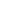 Stručni i znanstveni radovi iz metodike i kvalitete nastave objavljeni u posljednjih pet godina (najviše 5 referenca)Stručni, znanstveni i umjetnički projekti iz područja predmeta koji su se provodili u posljednjih pet godina (najviše 5 referenca)     - od 2000. godine organizator i suorganizator završnih               diplomskih studentskih izložbiSuvoditeljica Art- radionice Podstrana studenta UMASSumentor projekta „Bez naziva“na Splitskom salonu 2013.god. u kojem su sudjelovali studenti UMAS-aU sklopu kojega programa i u kojem je opsegu nositelj stekao metodičko- psihološko-didaktičko -pedagoške kompetencije? PRIZNANJA I NAGRADE PRIZNANJA I NAGRADE Priznanja i nagrade za nastavni i znanstveni rad/umjetnički radTitula, ime i prezime nositeljaProfesor emeritus akademski slikar Jurica KezićPredmet koji predaje na predloženom studijskom programu Dodiplomski studijSuvremeno slikarstvo 1Suvremeno slikarstvo 2Diplomski studijSuvremeno slikarstvoOPĆE INFORMACIJE  O NOSITELJUOPĆE INFORMACIJE  O NOSITELJUAdresa Solinska 73Telefon021 213 344 / 091 894 3501E-mail adresaOsobna web stranica  /Godina rođenja17.01.1936Matični broj iz Upisnika znanstvenikaZnanstveno ili umjetničko zvanje i datum posljednjega izbora  Akademski slikar 1975 g. filozofski fakultet u ZadruZnanstveno-nastavno, umjetničko-nastavno ili nastavno zvanje i datum posljednjega izbora 29.11. 2007. U zvanje professor emeritus UMAS.Područje i polje izbora u znanstveno ili umjetničko zvanje Područje umjetnosti, likovna umjetnost, grana slikarstvoPODACI O SADAŠNJEM ZAPOSLENJU PODACI O SADAŠNJEM ZAPOSLENJU Ustanova zaposlenja1989 g. postaje docentom, 1991 g.Fakultet prirodoslovno- matematičkih znanosti i odgojnih područja Sveučilišta u Splitu), 1993 g.izvanrednim,1996 g. redovnim profesorom. Od 2000 g. Redoviti je profesor na Umjetnička akademija Sveučilišta u SplituDatum zaposlenja1989 g.Naziv radnoga mjesta (profesor, istraživač, suradnik i sl.)Professor emeritus/ suradnikPodručje rada slikarstvoFunkcija   /PODACI O ŠKOLOVANJU – Najviši postignuti stupanj PODACI O ŠKOLOVANJU – Najviši postignuti stupanj Zvanje akademski slikarUstanova  Filozofski fakultet u Zadru  MjestoZadarNadnevak 1971.g.PODACI O USAVRŠAVANJUPODACI O USAVRŠAVANJUGodina1957-1958 g. Bolognja studijsko putovanjeVenecija, Ferara 1985 g. ParisMjestoBolognjaUstanovaLikovna akademija BolognjaPodručje usavršavanja SlikarstvoMATERINSKI I STRANI JEZICIMATERINSKI I STRANI JEZICIMaterinski jezik Hrvatski j.Strani jezik i poznavanje jezika na ljestvici od 2 (dovoljno) do 5 (izvrsno)Engleski j., 2Strani jezik i poznavanje jezika na  ljestvici od 2 (dovoljno) do 5 (izvrsno)Talijanski j., 4Strani jezik i poznavanje jezika na ljestvici od 2 (dovoljno) do 5 (izvrsno)KOMPETENCIJE ZA PREDMET KOMPETENCIJE ZA PREDMET Ranije iskustvo u nositeljstvu sličnih predmeta (navesti naziv predmeta, studijskoga programa na kojem se izvodi/izvodio i razinu studijskoga programa)1989- 2000 Fakultet prirodoslovno- matematičkih znanosti i odgojnih područja Sveučilišta u Splitu, predavo sam kolegij Metodika Likovana kultura.Autorstvo sveučilišnih/fakultetskih udžbenika iz područja predmeta Stručni, znanstveni i umjetnički radovi objavljeni u posljednjih pet godina iz područja predmeta (najviše 5 referenca)Stručni i znanstveni radovi iz metodike i kvalitete nastave objavljeni u posljednjih pet godina (najviše 5 referenca)Stručni, znanstveni i umjetnički projekti iz područja predmeta koji su se provodili u posljednjih pet godina (najviše 5 referenca)U sklopu kojega programa i u kojem je opsegu nositelj stekao metodičko- psihološko-didaktičko -pedagoške kompetencije? Likovne umjetnosti završio 1972 g. na Splitskoj Pedagoškoj  akademijiAkademski slikar 1975 g. Filozofski fakultet u ZadruPRIZNANJA I NAGRADE PRIZNANJA I NAGRADE Priznanja i nagrade za nastavni i znanstveni rad/umjetnički rad1997 g. odlikovanje presjednika Republike Hrvatske redom Danice s likom Marka Marulića2006 g. za izniman doprinos u stvaranju, razvoju i afirmaciji naše ustanove Umjetnička akademija SplitOtkupna nagrada galerije umjetnina na splitskom salonuDobitnik je brojnih nagrada za svoji umjetnićki rad.Titula, ime i prezime nositeljaDipl. Slikar keramičar,Miroslav RadeljakPredmet koji predaje na predloženom studijskom programu Dodiplomski studijKiparski materijali i tehnike 1/I,1/II,2/I,2/II.Diplomski studijMala  plastika 1/I i 1/II.OPĆE INFORMACIJE  O NOSITELJUOPĆE INFORMACIJE  O NOSITELJUAdresa Slit, Karamanova 9.Telefon091/8993895E-mail adresamiro.radeljak@gmail.comOsobna web stranicaGodina rođenja29.05.1953.Matični broj iz Upisnika znanstvenikaZnanstveno ili umjetničko zvanje  i datum posljednjega izbora Znanstveno-nastavno, umjetničko-nastavno ili nastavno zvanje i datum posljednjega izboraProfesor  mentor, nastavnik slikarstva i keramike30.kolovoza 2005.Zavod za školstvo Republike HrvatskePodručje i polje izbora u znanstveno ili umjetničko zvanje Predavač u području umjetnosti,polje likovnih umjetnosti,grana slikarstvo,predmet Mala plastika(naslovno zvanje)PODACI O SADAŠNJEM ZAPOSLENJU PODACI O SADAŠNJEM ZAPOSLENJU Ustanova zaposlenjaŠkola likovnih umjetnosti,SlitDatum zaposlenja14.12.1992.Naziv radnoga mjesta (profesor, istraživač, suradnik i sl.)Nastavnik  slikarsko-keramičke grupe predmetaPodručje rada Likovna umjetnostFunkcija PODACI O ŠKOLOVANJU – Najviši postignuti stupanj PODACI O ŠKOLOVANJU – Najviši postignuti stupanj Zvanje Diplomirani slikar-keramičarUstanova  Fakultet primjenjenih umjetnostiMjestoBeogradNadnevak 23.lipnja 1978.PODACI O USAVRŠAVANJUPODACI O USAVRŠAVANJUGodinaMjestoUstanovaPodručje usavršavanja MATERINSKI I STRANI JEZICIMATERINSKI I STRANI JEZICIMaterinski jezik HrvatskiStrani jezik i poznavanje jezika na ljestvici od 2 (dovoljno) do 5 (izvrsno)Strani jezik i poznavanje jezika na  ljestvici od 2 (dovoljno) do 5 (izvrsno)Strani jezik i poznavanje jezika na ljestvici od 2 (dovoljno) do 5 (izvrsno)KOMPETENCIJE ZA PREDMET KOMPETENCIJE ZA PREDMET Ranije iskustvo u nositeljstvu sličnih predmeta (navesti naziv predmeta, studijskoga programa na kojem se izvodi/izvodio i razinu studijskoga programa)Materijali i procesi oblikovanja(ŠLU).Likovno oblikovanje materijala(ŠLU).Crtanje i slikanje(ŠLU).Autorstvo sveučilišnih/fakultetskih udžbenika iz područja predmeta Stručni, znanstveni i umjetnički radovi objavljeni u posljednjih pet godina iz područja predmeta (najviše 5 referenca)Stručni i znanstveni radovi iz metodike i kvalitete nastave objavljeni u posljednjih pet godina (najviše 5 referenca)Stručni, znanstveni i umjetnički projekti iz područja predmeta koji su se provodili u posljednjih pet godina (najviše 5 referenca)2010. Salon Galić-Izložba profesora Škole likovnih umjetnosti.2011.Salon Galić-Izložba profesora Škole likovnih umjetnosti.2010.Permanentna donacijska izložba Škole likovnih umjetnosti poliklinici Medikol u Splitu.U sklopu kojega programa i u kojem je opsegu nositelj stekao metodičko- psihološko-didaktičko -pedagoške kompetencije? PRIZNANJA I NAGRADE PRIZNANJA I NAGRADE Priznanja i nagrade za nastavni i znanstveni rad/umjetnički rad-1978. Nagrada Muzeja primijenjenih umjetnosti u Beogradu.-1996,1997,2001,2003.nagrade za dizajn keramičkih pločica u Modeni-Italija(mentor učenicima)-2004.Prva generacijska nagrada na državnom natjecanju-izložbi u Rijeci (mentor učeniku)-2006.Treća generacijska nagrada na državnom natjecanju u Splitu(mentor učenici)Titula, ime i prezime nositeljaAk. kiparica Vlasta ŽanićPredmet koji predaje na predloženom studijskom programu Diplomski studijKiparski izrazi u suvremenim medijima 3, 4OPĆE INFORMACIJE  O NOSITELJUOPĆE INFORMACIJE  O NOSITELJUAdresa Gornji Bukovac 135,  10 000 ZagrebTelefon099 2581 121E-mail adresavlastazanic@gmail.comOsobna web stranicaGodina rođenja1966.Matični broj iz Upisnika znanstvenikaZnanstveno ili umjetničko zvanje i datum posljednjega izbora docentica kiparstva, 09. studenog 2010.Znanstveno-nastavno, umjetničko-nastavno ili nastavno zvanje i datum posljednjega izboradocentica kiparstva , 09. studenog 2010.Područje i polje izbora u znanstveno ili umjetničko zvanje Umjetnost, likovna umjetnostPODACI O SADAŠNJEM ZAPOSLENJU PODACI O SADAŠNJEM ZAPOSLENJU Ustanova zaposlenjaUmjetnička akademija u SplituDatum zaposlenja17. ožujka 2010.Naziv radnoga mjesta (profesor, istraživač, suradnik i sl.)ProfesorPodručje rada Suvremeno kiparstvoFunkcija DocentPODACI O ŠKOLOVANJU – Najviši postignuti stupanj PODACI O ŠKOLOVANJU – Najviši postignuti stupanj Zvanje Akademska kiparicaUstanova  Akademija likovnih umjetnostiMjestoZagrebNadnevak 1990.PODACI O USAVRŠAVANJUPODACI O USAVRŠAVANJUGodinaMjestoUstanovaPodručje usavršavanja MATERINSKI I STRANI JEZICIMATERINSKI I STRANI JEZICIMaterinski jezik HrvatskiStrani jezik i poznavanje jezika na ljestvici od 2 (dovoljno) do 5 (izvrsno)Engleski 5Strani jezik i poznavanje jezika na  ljestvici od 2 (dovoljno) do 5 (izvrsno)Francuski 3Strani jezik i poznavanje jezika na ljestvici od 2 (dovoljno) do 5 (izvrsno)KOMPETENCIJE ZA PREDMET KOMPETENCIJE ZA PREDMET Ranije iskustvo u nositeljstvu sličnih predmeta (navesti naziv predmeta, studijskoga programa na kojem se izvodi/izvodio i razinu studijskoga programa)PredavačOblikovanje u kiparskim materijalimaPrediplomski i diplomski studij kiparstvaAutorstvo sveučilišnih/fakultetskih udžbenika iz područja predmeta Stručni, znanstveni i umjetnički radovi objavljeni u posljednjih pet godina iz područja predmeta (najviše 5 referenca)2009. Prijedlog za spomenik sv. Jeronimu-druga nagrada na javnom natječaju grada Splita za spomenik Svetom Jeronimu2010. Happening 'Križanje' nagrađen na 10. Festivalu multimedijske umjetnosti “Vizura aperta”, Momjan2011. Eksperimentalni film 'Krijesnice' prikazan na 22. Danima Hrvatskog filma 2013. 'Triptih' interaktivna audio-vizualna instalacija izložena na48.Zagrebakom salonu, HDLU, Zagreb 2014. 'Recycle bin' happening izveden na izložbi TH-T nagrada@msu.Stručni i znanstveni radovi iz metodike i kvalitete nastave objavljeni u posljednjih pet godina (najviše 5 referenca)Stručni, znanstveni i umjetnički projekti iz područja predmeta koji su se provodili u posljednjih pet godina (najviše 5 referenca)2010. Samostalna izložba 'Ja ti vi mi', Umjetnička galerija Dubrovnik, Dubrovnik2011.Samostalna izložba 'Jedan na jedan' /s R. Efendić/, Galerija umjetnina, Split2011. Samostalna izložba 'Pogled otpora' /s K. Mijatović/, "No" galerija, MSU, Zagreb2013.  'One take' radionica filmova u jednom kadru u sklopu multimedijskpog festivala 'Visura aperta' u Momjanu2013. Samostalna izložba 'Naopako', Cite des Arts, ParizU sklopu kojega programa i u kojem je opsegu nositelj stekao metodičko- psihološko-didaktičko -pedagoške kompetencije? PRIZNANJA I NAGRADE PRIZNANJA I NAGRADE Priznanja i nagrade za nastavni i znanstveni rad/umjetnički rad1991. Nagrada međunarodnog bijenala male plastike, Murska Sobota,  Slovenija1994. Nagrada za mladog umjetnika, 28. Zagrebački salon, Zagreb2001. Prva nagrada Red Bull natječaja za kreativnost, Zagreb 2003. 8. Trijenale hrvatskog kiparstva /jedna od tri jednakovrijedne nagrade/, Gliptoteka HAZU-a, Zagreb2005. Oktavijan, nagrada za najbolji eksperimentalni film na 14. Danima hrvatskog filma, Zagreb Nagrada HDLU-a za najbolju izložbu u 2005. godini2006. Vjesnikova godišnja nagrada za likovnu umjetnost “Josip Račić” 2009. Druga nagrada na javnom natječaju grada Splita za spomenik Sv. Jeronimu 2010. Nagrada na 10. Festivalu multimedijske umjetnosti “Vizura aperta”, MomjanTitula, ime i prezime nositeljaakademski kipar, Kuzma KovaćićPredmet koji predaje na predloženom studijskom programu Kiparstvo 1, 2, 3 i 4OPĆE INFORMACIJE  O NOSITELJUOPĆE INFORMACIJE  O NOSITELJUAdresa Matija Ivanića 17, 21450 Hvar; Lovretska 7, 21000 SplitTelefonmob. 099 8611665E-mail adresakuzma.kovacic@gmail.comOsobna web stranica-Godina rođenja1952.Matični broj iz Upisnika znanstvenika221900Znanstveno ili umjetničko zvanje i datum posljednjega izbora redoviti profesor (trajno zvanje), ?Znanstveno-nastavno, umjetničko-nastavno ili nastavno zvanje i datum posljednjega izboraredoviti profesor kiparstva (trajno zvanje), ?Područje i polje izbora u znanstveno ili umjetničko zvanje umjetnost, likovna umjetnost, kiparstvoPODACI O SADAŠNJEM ZAPOSLENJU PODACI O SADAŠNJEM ZAPOSLENJU Ustanova zaposlenjaUmjetnička akademija sveučilišta u SplituDatum zaposlenja?Naziv radnoga mjesta (profesor, istraživač, suradnik i sl.)profesorPodručje rada likovne umjetnostiFunkcija -PODACI O ŠKOLOVANJU – Najviši postignuti stupanj PODACI O ŠKOLOVANJU – Najviši postignuti stupanj Zvanje akademski kiparUstanova  Akademija likovnih umjetnostiMjestoZagrebNadnevak 28. lipnja 1976.PODACI O USAVRŠAVANJUPODACI O USAVRŠAVANJUGodina1980. i 1982.MjestoMurano (Venecija), ItalijaUstanovaStaklarske radionice Aldo Nason i Fratteli Manfren (stipendija talijanske vlade) Područje usavršavanja oblikovanje u staklu – kiparstvoMATERINSKI I STRANI JEZICIMATERINSKI I STRANI JEZICIMaterinski jezik hrvatskiStrani jezik i poznavanje jezika na ljestvici od 2 (dovoljno) do 5 (izvrsno)engleski, 3Strani jezik i poznavanje jezika na  ljestvici od 2 (dovoljno) do 5 (izvrsno)talijanski, 2Strani jezik i poznavanje jezika na ljestvici od 2 (dovoljno) do 5 (izvrsno)-KOMPETENCIJE ZA PREDMET KOMPETENCIJE ZA PREDMET Ranije iskustvo u nositeljstvu sličnih predmeta (navesti naziv predmeta, studijskoga programa na kojem se izvodi/izvodio i razinu studijskoga programa)modeliranje (kiparstvo); Fakultet prirodoslovno matematičkih znanosti i odgojnih područja u Splitu; visokaAutorstvo sveučilišnih/fakultetskih udžbenika iz područja predmeta -Stručni, znanstveni i umjetnički radovi objavljeni u posljednjih pet godina iz područja predmeta (najviše 5 referenca)1.Traženje svetog u samom „srcu“ kiparske forme, Zagreb, Crkve3na kulturna dobra br. 6, 2oo8.2.O pitanju pamćenja u suvremenoj hrvatskoj umjetnosti,Zagreb             (Zbornik Pamćenje i suvremenost), UHIP, 2011.3. DE GUESTIONE MONUMENTI (O pitanju spomenika), za Adrias - časopis Zavoda za znanstveni i umjetnički rad HAZU, Split, 2014.Stručni i znanstveni radovi iz metodike i kvalitete nastave objavljeni u posljednjih pet godina (najviše 5 referenca)-Stručni, znanstveni i umjetnički projekti iz područja predmeta koji su se provodili u posljednjih pet godina (najviše 5 referenca)1.Križni put (14 brončanik postaja), Rama-Šćit (BIH), 2009.; 2.Monografska izložba (Split, Galerija umjetnina), 2010.;     3.Kip Ilije Proroka (bronca), Stolac (BIH), 2011.;                        4. Monografija „Kuzma Kovačić“ ,Zagreb, AGM, 2012.; 5.Retrospektiva (Zagreb, Moderna galerija i Split, Galerija umjet   Nina)             U sklopu kojega programa i u kojem je opsegu nositelj stekao metodičko- psihološko-didaktičko -pedagoške kompetencije? Dopunski studij tih predmeta (ispiti) na Fakultetu prirodoslovno-matematičkih znanosti i odgojnih područja u SplituPRIZNANJA I NAGRADE PRIZNANJA I NAGRADE Priznanja i nagrade za nastavni i znanstveni rad/umjetnički radIZBOR:                                                                               1.Priznanje 6. svjetskog biennala male skulpture, Budimpešta (Mađarska), 1984.;                                                              2.Vjesnikova godišnja nagrada Josip Račić za likovne umjetnosti, Zagreb, 1986.;                                                           3. Nagrada 3. Triennala hrvatskog kiparstva, Zagreb, 1988.;    4. Državna godišnja nagrada Vladimir Nazor, 1991.;                 5. Prva nagrada na natječaju za spomenik Oltar hrvatske domovine, 1993.;                                                                6.Nagrada Galerije forum za najbolju izložbu u Hrvatskoj u 2010. godini, Zagreb, 2011.;                                                7.Izbor za člana suradnika Hrvatske akademije znanosti i umjetnosti;                                                                             8.Odličje Danica hrvatska, 1994.;                                                9. Odličje Danica hrvatska s likom Marka Marulića, 1995.;      10. Odličje Red hrvatskog pletera,1999.                                                                                              Titula, ime i prezime nositeljaProf.Likovne kulture, Edvin DragičevićPredmet koji predaje na predloženom studijskom programu Preddiplomski studij:Grafika 1Grafika 2Grafika 5Grafika 6Grafika, praktični završni rad za zvanje prvostupnikaGrafika 1- 4  Izborni Kiparstvo/ Slikarstvo  Grafičke tehnike/DVK     Produkcija- grafika Diplomski studij:Grafika 1 Dip.Grafika 2 Dip.Grafika Specijalizacija   Grafika, Praktični diplomski rad  Knjiga -umjetnički objektProdukcija Dip.Grafika 1  Izborni Dip. Kiparstvo/ SlikarstvoOPĆE INFORMACIJE  O NOSITELJUOPĆE INFORMACIJE  O NOSITELJUAdresa Dubrovačka 17Telefon098 688 466E-mail adresaedvin@umas.hrOsobna web stranica/Godina rođenja1968.Matični broj iz Upisnika znanstvenika285565Znanstveno ili umjetničko zvanje i datum posljednjega izbora /Znanstveno-nastavno, umjetničko-nastavno ili nastavno zvanje i datum posljednjega izboraIzvanredni profesor12.09. 2011.Područje i polje izbora u znanstveno ili umjetničko zvanje umjetnost, likovne umjetnosti- GrafikaPODACI O SADAŠNJEM ZAPOSLENJU PODACI O SADAŠNJEM ZAPOSLENJU Ustanova zaposlenjaUmjetnička akademija, Sveučilište u splitu (UMAS)Datum zaposlenja01.06. 2005.Naziv radnoga mjesta (profesor, istraživač, suradnik i sl.)Predstojnik Odsjeka Likovne kulture i likovne umjetnosti-Izvanredni profesorPodručje rada GrafikaFunkcija Predstojnik Odsjeka PODACI O ŠKOLOVANJU – Najviši postignuti stupanj PODACI O ŠKOLOVANJU – Najviši postignuti stupanj Zvanje Prof.Likovne kultureUstanova  Fakultetu prirodoslovno matematičkih znanosti i odgojnih područja- studijska grupa Likovna kulturaMjestoSplitNadnevak 08. 07. 1997.PODACI O USAVRŠAVANJUPODACI O USAVRŠAVANJUGodina/Mjesto/Ustanova/Područje usavršavanja /MATERINSKI I STRANI JEZICIMATERINSKI I STRANI JEZICIMaterinski jezik Hrvatski jezikStrani jezik i poznavanje jezika na ljestvici od 2 (dovoljno) do 5 (izvrsno)Engleski (dobro)Strani jezik i poznavanje jezika na  ljestvici od 2 (dovoljno) do 5 (izvrsno)/ Strani jezik i poznavanje jezika na ljestvici od 2 (dovoljno) do 5 (izvrsno)/KOMPETENCIJE ZA PREDMET KOMPETENCIJE ZA PREDMET Ranije iskustvo u nositeljstvu sličnih predmeta (navesti naziv predmeta, studijskoga programa na kojem se izvodi/izvodio i razinu studijskoga programa)Preddiplomski studij:Grafika 1-6Grafika, praktični završni rad za zvanje prvostupnikaGrafika 1- 4  Izborni Kiparstvo/ Slikarstvo  Grafičke tehnike/DVK     Produkcija- grafika Diplomski studij:Grafika 1 Dip.Grafika 2 Dip.Grafika Specijalizacija   Grafika, Praktični diplomski rad  Knjiga -umjetnički objektProdukcija Dip.Grafika 1  Izborni Dip. Kiparstvo/ SlikarstvoAutorstvo sveučilišnih/fakultetskih udžbenika iz područja predmeta /Stručni, znanstveni i umjetnički radovi objavljeni u posljednjih pet godina iz područja predmeta (najviše 5 referenca)12 samostalnih  izložbi i sudjelovao na 73 skupne izložbe u zemlji i inozemstvu:Samostalne izlozbe:- Zadar, Galerija umjetnina Narodnog muzeja Zadar/ Gradska loža 2010.- Rovinj, Zavičajni muzej grada Rovinja, Galerija Sv.Toma 2013. Skupne izlozbe:  - Liege, Belgija, 8e Biennale Internationale de Gravure Contemporaine, 2011.- Łódź, Poljska, 14th International Triennial of Small Graphic Forms, 2011.- Zagreb, 6. Hrvatski Trijenale Grafike 2012.- Aleksandria, Egipat, 3rd Bibliotheca Alexandrina International Biennale For Miniature Graphics 2013.- Lahti, Finland Miniprint Finland 2014. 8th International Miniprint Triennial 2014.Stručni i znanstveni radovi iz metodike i kvalitete nastave objavljeni u posljednjih pet godina (najviše 5 referenca)/Stručni, znanstveni i umjetnički projekti iz područja predmeta koji su se provodili u posljednjih pet godina (najviše 5 referenca)- Grafička radionica u sklopu XI° ECUME-a, (Recontre des écoles d´art de la méditerranée) , Regionalna umjetnička škola u Batni, Batna, Alžir, 2011.- Počitelj, BiH  Likovna radionica Umjetničkih akademija iz HR i BiH, Počitelj, BiH  2013.- Rezidencijalni program grafičkog centra:  Frans Masereel Centrum,  Kasterlee Belgija,  2014. - Međunarodni grafički projekt “Szymborska“ (akademije iz         Splta, Rima , Zagreba i Olsztyna) u Olsztynu, Poljska, 2014.U sklopu kojega programa i u kojem je opsegu nositelj stekao metodičko- psihološko-didaktičko -pedagoške kompetencije? Studij likovne kulture, kolegiji:Psihologija ,Sociologija,  Pedagogija, Didaktika, Metodika Likovne Umjetnosti , Metodika likovne kulturePRIZNANJA I NAGRADE PRIZNANJA I NAGRADE Priznanja i nagrade za nastavni i znanstveni rad/umjetnički rad- Dobitnik je 1. nagrade na Međunarodnom  bijenalu grafike malog formata ˝Francisco Paco Urondo˝  u Buenos Airesu u Argentini 2011., (1.Bienal Internacional de Grabado, de pequeno formato ˝Francisco Paco Urondo˝ )- Dobitnik je Posebne nagrade na 6. Međunarodnom grafičkom bijenalu, Splitgraphic, u Splitu 2013. godine.- Dobitnik je 2. nagrade na VIII.Međunarodnom  trijenalu grafike malog formata u Vilniusu u Litvi 2013. godine (The 8th International Triennial of Small Graphic FormsVilnius' 2013) - Dobitnik je priznanja žirija (The Honourable Mention)  na 8. Međunarodnom  Trijenalu grafike malog formata u Hyvinkää Art Museum u  Finskoj 2014. godine        ( 8th International Miniprint Triennial - Miniprint Finland 2014.)- Mentorstvo nagrađenog rada- Matej Bosnić, GrafičaRI , Rijeka 2013.Titula, ime i prezime nositeljaAkademski kipar,  Loren Živković Kuljiš Predmet koji predaje na predloženom studijskom programu Suvremeno kiparstvo 1, diplomski studijSuvremeno kiparstvo 2, diplomski studijSuvremeno kiparstvo 3, diplomski studijSuvremeno kiparstvo 4, diplomski studijOPĆE INFORMACIJE  O NOSITELJUOPĆE INFORMACIJE  O NOSITELJUAdresa Bukovčeva 15, SplitTelefon021 489 887, 091 151 8063E-mail adresalorenzk73@gmail.comOsobna web stranica-Godina rođenja1973.Matični broj iz Upisnika znanstvenika313711Znanstveno ili umjetničko zvanje i datum posljednjega izbora Izvanredni profesor, 14. 02. 2011.Znanstveno-nastavno, umjetničko-nastavno ili nastavno zvanje i datum posljednjega izboraPodručje i polje izbora u znanstveno ili umjetničko zvanje Likovna umjetnost, grana KiparstvoPODACI O SADAŠNJEM ZAPOSLENJU PODACI O SADAŠNJEM ZAPOSLENJU Ustanova zaposlenjaUmjetnička akademija u SplituDatum zaposlenja10.05.2006.Naziv radnoga mjesta (profesor, istraživač, suradnik i sl.)Izvanredni profesorPodručje rada Likovno, Kiparstvo.Funkcija -PODACI O ŠKOLOVANJU – Najviši postignuti stupanj PODACI O ŠKOLOVANJU – Najviši postignuti stupanj Zvanje Akademski kiparUstanova  Akademija likovnih umjetnosti MjestoZagrebNadnevak 1997.PODACI O USAVRŠAVANJUPODACI O USAVRŠAVANJUGodina2001 – 2002.MjestoSan Francisco, SADUstanovaCalifornia College of Arts and Crafts, Crucible WorkshopPodručje usavršavanja Crno bijela fotografija, tečaj tradicionalnog kovanjaMATERINSKI I STRANI JEZICIMATERINSKI I STRANI JEZICIMaterinski jezik HrvatskiStrani jezik i poznavanje jezika na ljestvici od 2 (dovoljno) do 5 (izvrsno)EngleskiStrani jezik i poznavanje jezika na  ljestvici od 2 (dovoljno) do 5 (izvrsno)EngleskiStrani jezik i poznavanje jezika na ljestvici od 2 (dovoljno) do 5 (izvrsno)EngleskiKOMPETENCIJE ZA PREDMET KOMPETENCIJE ZA PREDMET Ranije iskustvo u nositeljstvu sličnih predmeta (navesti naziv predmeta, studijskoga programa na kojem se izvodi/izvodio i razinu studijskoga programa)Kolegij Kiparstvo 1 - 8, studijski program Konzervatorstvo – restauratorstvo, UMAS Split, diplomski studij 2002 – 2007.Autorstvo sveučilišnih/fakultetskih udžbenika iz područja predmeta Stručni, znanstveni i umjetnički radovi objavljeni u posljednjih pet godina iz područja predmeta (najviše 5 referenca)Stručni i znanstveni radovi iz metodike i kvalitete nastave objavljeni u posljednjih pet godina (najviše 5 referenca)Stručni, znanstveni i umjetnički projekti iz područja predmeta koji su se provodili u posljednjih pet godina (najviše 5 referenca)2009. sa kolegom, doc. Tonijem Meštrovićem organizirao sudjelovanje studenata na međunarodnoj umjetničkoj radionici pod morem "Sub-art" u Ražnju, Hrvatska. Voditelj projekta bio je prof. Ivo Deković.09. organizacija izložbe studenata UMAS na sajmu brodova u Dusseldorfu, Njemačka. Studenti su izlagali radove napravljene na radionici Sub-art, zajedno sa studentima Faschoschole Aachen.  2010. organizacija izložbe studenata UMAS na sajmu brodova u Dusseldorfu, Njemačka. Studenti su izlagali radove napravljene na radionici Sub-art, zajedno sa studentima Faschoschole Aachen.  U sklopu kojega programa i u kojem je opsegu nositelj stekao metodičko- psihološko-didaktičko -pedagoške kompetencije? Kolegij Kiparstvo 1 - 8, studijski program Konzervatorstvo – restauratorstvo, UMAS Split, diplomski studij 2002 – 2008.Kolegij Kiparstvo 3 – 6, studijski program Kiparstvo, UMAS Split, 2008 – 2013.PRIZNANJA I NAGRADE PRIZNANJA I NAGRADE Priznanja i nagrade za nastavni i znanstveni rad/umjetnički rad2013. jedna od tri jednakovrijedne nagrade na 38. Splitskom salonu2009. treća nagrada na natječaju za izradu spomenika Jakovu Gotovcu u Splitu (s Anom Šverko)2004. treća nagrada na natječaju za izradu skulpture u predvorju Ekonomskog fakulteta u Splitu (s Anom Šverko)2000. jedna od tri jednakovrijedne nagrade na 7. trijenalu hrvatskog kiparstvaTitula, ime i prezime nositeljaSlobodan TomićPredmet koji predaje na predloženom studijskom programu 3d oblikovanje (odsjek Kiparstvo)OPĆE INFORMACIJE  O NOSITELJUOPĆE INFORMACIJE  O NOSITELJUAdresa Kneza Višeslava 16Telefon021 348 573E-mail adresaradtom@net.hrOsobna web stranicaautoselfgallery.comGodina rođenja1960.Matični broj iz Upisnika znanstvenikaZnanstveno ili umjetničko zvanje i datum posljednjega izbora Znanstveno-nastavno, umjetničko-nastavno ili nastavno zvanje i datum posljednjega izboraDocent, 2009.Područje i polje izbora u znanstveno ili umjetničko zvanje UMJETNIĈKO PODRUĈJE, Likovne umjetnosti  PODACI O SADAŠNJEM ZAPOSLENJU PODACI O SADAŠNJEM ZAPOSLENJU Ustanova zaposlenjaUmjetnička akademija u SplituDatum zaposlenja2008.Naziv radnoga mjesta (profesor, istraživač, suradnik i sl.)ProfesorPodručje rada Umjetničko područjeFunkcija Prodekan za nastavuPODACI O ŠKOLOVANJU – Najviši postignuti stupanj PODACI O ŠKOLOVANJU – Najviši postignuti stupanj Zvanje Akademski grafičarUstanova  Akademija likovnih umjetnosti MjestoSarajevo, BIHNadnevak 22.10.1984.PODACI O USAVRŠAVANJUPODACI O USAVRŠAVANJUGodinaMjestoUstanovaPodručje usavršavanja MATERINSKI I STRANI JEZICIMATERINSKI I STRANI JEZICIMaterinski jezik HrvatskiStrani jezik i poznavanje jezika na ljestvici od 2 (dovoljno) do 5 (izvrsno)Engleski, 4Strani jezik i poznavanje jezika na  ljestvici od 2 (dovoljno) do 5 (izvrsno)Strani jezik i poznavanje jezika na ljestvici od 2 (dovoljno) do 5 (izvrsno)KOMPETENCIJE ZA PREDMET KOMPETENCIJE ZA PREDMET Ranije iskustvo u nositeljstvu sličnih predmeta (navesti naziv predmeta, studijskoga programa na kojem se izvodi/izvodio i razinu studijskoga programa)Preddiplomski studij:Pismo-dizajn, Plastična anatomija, na odsjecima Kiparstvo, LKLU, SlikarstvoDiplomski studijWeb oblikovanje (Kiparstvo)Autorstvo sveučilišnih/fakultetskih udžbenika iz područja predmeta Stručni, znanstveni i umjetnički radovi objavljeni u posljednjih pet godina iz područja predmeta (najviše 5 referenca)Multimedijalne samostalne izložbe (izbor)Zabok, Green room, "Ritam Zločina" (u sklopu Tabor film festivala), 2013.Sisak, Galerija Striegl, 2014.Sarajevo, Galerija Roman Petrović (u sklopu Sarajevske zime), 2014.Skupne izložbe i festivali (izbor):Hrvatski trijenale grafike, Zagreb, 2012.Opole, Poljska, "Where is printmaking? In Search of New Meanings" (u sklopu Krakowskog bijenala grafike), 2013. Wroclaw, Poljska "Cutting Edge Print Making", 2013.Stručni i znanstveni radovi iz metodike i kvalitete nastave objavljeni u posljednjih pet godina (najviše 5 referenca)Stručni, znanstveni i umjetnički projekti iz područja predmeta koji su se provodili u posljednjih pet godina (najviše 5 referenca)Autor animiranog filma u međunarodnom projektu "Flag Methamorphoses"CAR 2014 - contemporary art ruhr, featured artist space at media art fair, Zollverein UNESCO World Heritage, Essen, Germany, 30 May - 1 June 2014.Künstlerzeche Unser Fritz 2/3, Herne, Germany, September 15-30, 2012.VIDEO VORTEX 8, Museum of Contemporary Art, Zagreb, Croatia. Conference + exhibition, May 2012.Perth Cultural Centre screen, Perth, Western Australia, regular screenings in 2012.SONGS OF THE SWAMP, group show at Kunsthalle Exnergasse, WUK, Vienna, Austria, January 27 till March 5, 2011.U sklopu kojega programa i u kojem je opsegu nositelj stekao metodičko- psihološko-didaktičko -pedagoške kompetencije? PRIZNANJA I NAGRADE PRIZNANJA I NAGRADE Priznanja i nagrade za nastavni i znanstveni rad/umjetnički radIV SPLITGRAPHIC International Graphic Art Biennial, 2009. Nagrada za eksperimentalnu grafikuTitula, ime i prezime nositeljaDocent, ak.slik. Veljko PopovićPredmet koji predaje na predloženom studijskom programu "Crtanje i pokretna slika 1 i 2", "Slikarstvo i Pokretna slika 1 i 2", "Osnove računalne animacije 1 i 2", "Računalna animacija 1 i 2", "Crtanje, grafika animacija 1 i 2," Računalna grafika i postprodukcija pokretne slike 1 i 2, Koncept diplomskog rada – Animacija, Diplomski ispitOPĆE INFORMACIJE  O NOSITELJUOPĆE INFORMACIJE  O NOSITELJUAdresa Hrvatske mornarice 1gTelefon095 818 45 73E-mail adresaveljko@lemonade3d.comOsobna web stranicaGodina rođenja1979Matični broj iz Upisnika znanstvenikaZnanstveno ili umjetničko zvanje i datum posljednjega izbora Docent , 2011Znanstveno-nastavno, umjetničko-nastavno ili nastavno zvanje i datum posljednjega izboraPodručje i polje izbora u znanstveno ili umjetničko zvanje područije umjetnosti, polje likovne umjetnosti, grana animacija i novi mediji.PODACI O SADAŠNJEM ZAPOSLENJU PODACI O SADAŠNJEM ZAPOSLENJU Ustanova zaposlenjaUmjetnička akademija sveučilišta u  Splitu.Datum zaposlenja2011Naziv radnoga mjesta (profesor, istraživač, suradnik i sl.)ProfesorPodručje rada nastavaFunkcija nastavnikPODACI O ŠKOLOVANJU – Najviši postignuti stupanj PODACI O ŠKOLOVANJU – Najviši postignuti stupanj Zvanje Akademski slikarUstanova  ALUMjestozagrebNadnevak 2003PODACI O USAVRŠAVANJUPODACI O USAVRŠAVANJUGodinaMjestoUstanovaPodručje usavršavanja MATERINSKI I STRANI JEZICIMATERINSKI I STRANI JEZICIMaterinski jezik HrvatskiStrani jezik i poznavanje jezika na ljestvici od 2 (dovoljno) do 5 (izvrsno)Engleski 5Strani jezik i poznavanje jezika na  ljestvici od 2 (dovoljno) do 5 (izvrsno)Strani jezik i poznavanje jezika na ljestvici od 2 (dovoljno) do 5 (izvrsno)KOMPETENCIJE ZA PREDMET KOMPETENCIJE ZA PREDMET Ranije iskustvo u nositeljstvu sličnih predmeta (navesti naziv predmeta, studijskoga programa na kojem se izvodi/izvodio i razinu studijskoga programa)- 2004. stručni suradnik na odsjeku Film I Video, Umjetničke akademije Sveučilišta u Splitu za kolegij Računalna Animacija (rad sa studentima uz profesora i individualni rad).- 2005. Nazivno zvanje asistenta na odsjeku Film I Video, Umjetničke akademije Sveučilišta u Splitu za kolegij Računalna Animacija, Osnove Računalne Animacije (rad sa studentima uz profesora i individualni rad).- 2009. Nazivno zvanje asistenta na odsjeku Film I Video, Umjetničke akademije Sveučilišta u Splitu za kolegij Računalna Animacija, Osnove Računalne Animacije, Slikarstvo I Pokretna Slika (rad sa studentima uz profesora i individualni rad).- preko 1000 sati sudjelovao u izvođenju nastave na Umjetničkoj akademiji Sveučilišta u Splitu od 2004. do 2010.- od 2011 nositelj kolegija crtanje i pokretna slika, slikarstvo i pokretna slika, osnove racunalane animacije, postprodukcija i obrada racunalane slike (MA)Autorstvo sveučilišnih/fakultetskih udžbenika iz područja predmeta Stručni, znanstveni i umjetnički radovi objavljeni u posljednjih pet godina iz područja predmeta (najviše 5 referenca)Ona koja mjeri animirani film (2008, 6’40)Moj Put animirani film (2010, 6´40)ANIMAFEST 2010 špica namjenski animirani film  (2010 1'00)Dove sei, amor mio, animirani film (2011, 10´50)Otac, animirano dokumentarni film  (2012, 15´50)Stručni i znanstveni radovi iz metodike i kvalitete nastave objavljeni u posljednjih pet godina (najviše 5 referenca)Stručni, znanstveni i umjetnički projekti iz područja predmeta koji su se provodili u posljednjih pet godina (najviše 5 referenca)Ona koja mjeri animirani film (2008, 6’40)Moj Put animirani film (2010, 6´40)ANIMAFEST 2010 špica namjenski animirani film  (2010 1'00)Dove sei, amor mio, animirani film (2011, 10´50)Otac, animirano dokumentarni film  (2012, 15´50)U sklopu kojega programa i u kojem je opsegu nositelj stekao metodičko- psihološko-didaktičko -pedagoške kompetencije? PRIZNANJA I NAGRADE PRIZNANJA I NAGRADE Priznanja i nagrade za nastavni i znanstveni rad/umjetnički radOna koja mjeri (2008)Best First Film Award (Days of Croatian Film 2008)Best Music Award (Days of Croatian Film 2008)Special Mention (Animafest - World Festival of Animated Film, Zagreb 2008)FIPRESCI Award (International Animated Film Festival, Annecy 2008)Best Animated Film Award (Kratkofil, Banja Luka 2008)Award for the best film in national competition (Tabor Film Festival 2008)Grand Prix (Balkanima 2008)Nassos Vakalis Award (Balkanima 2008)Grand Prix (ASIFA Day of Croatian Animation 2008)Diploma (Tindirindis, Vilnius 2008)Metropolis Prize (ZEMOS98 Audiovisual Festival, Sevilla 2009)Animated Eye Award for the best animated film (Aspen Shortsfest 2009)Honourable Award (ReAnimacja 2009)Best Debut Film (TOFUZI International Festival of Animated Films 2009)Moj put (2010)GRAND PRIX Festival Hrvatske Animacije, 02.2010., Zagreb, CroatiaBEST DESIGN Festival Hrvatske Animacije, 02.2010., Zagreb, Croatia BEST ANIMATED FILM Festival 600, 05.2010.,  Ljubljana, SloveniaCARTOON EAST AWARD Animafest, 06. 2010., Zagreb, CroatiaBEST DESIGN Neum film festival, 07. 2010., Neum, Bosnia and HerzegovinaBEST FILM MADE IN BALKANS International Animation Film Festival “Golden Kuker” 10. 2010,Sofia, BulgariaDove sei, amor mio (2011)Special Mention - Tabor Film Festival 2011 Special Jury Mention – Sarajevo Film Festival 2011Best Animation - International Music and Film Festival, Riga 2011Special Mention – Anibar International Animation Festival 2011Special Award – Balkanima Animated Film Festival 2011Best Animated Film Award – Tuzla Film Festival 2012Best Animated Film for Adults – Anifest Rozafa 2012Best Animated Film – Tashkent International Festival of Contemporary Cinema 2012Otac (father) (2012)Special Jury Mention - Croatian Animated Film Festival 2012Best Animated Film Award – Days of Croatian Film 2012Grand Prix – Golden Kuker 2012Best Animated Film in National Competition – In the Palace 2012Special Mention Balkan Competition - Anibar 2012Bulgarian Filmmakers’ Union Award - Varna World Festival of Animated Film 2012Best Short Film Award - Anim'est 2012Best Director Award – Goldfish Children's Animation Festival 20122nd Prize - Expotoons International Animation Festival 2012Audience Award - Banja Luka Animated Film Festival 2012Golden Dove for Animated Film - DOK Leipzig 20121st Prize - Animax Skopje Fest 2012Best Animated Film – Golden Rhyton 2012Best Animated Film - 0110 International Digital Film Festival 2013Best Animation Award - Byron Bay International Film Festival 2013CIFEJ Prize for the best film for children - Tehran International Animation Festival 20133rd Prize - Athens Animfest 2013Best Animated Film - European Film Festival Lille 2013Audience Award - Be There! Corfu Animation Festival 2013Special Mention - Gulf Film Festival 2013Best Animated Short Film - Anifilm 2013Best Short Film Award in Masterclass Competition - Giffoni International Film Festival 2013Best Animated Film - Tashkent International Film Forum 20131st Prize for Animated Documentary Film - Chicago International Children's Film Festival 2013Grand Prix - Etiuda&Anima International Film Festival 2013Best Animated Film - Olympia International Film Festival for Children and Young People 2013Titula, ime i prezime nositeljaDr. sc. Blaženka PericaPredmet koji predaje na predloženom studijskom programu Suvremena umjetnost I + II + III + IV
Pojam umjetnosti I + II + III + IVOPĆE INFORMACIJE  O NOSITELJUOPĆE INFORMACIJE  O NOSITELJUAdresa Hribarov pr. 10; 10000 ZagrebTelefon091 6679709E-mail adresablazenkaperica@yahoo.deOsobna web stranicaGodina rođenja1962Matični broj iz Upisnika znanstvenika311966Znanstveno ili umjetničko zvanje i datum posljednjega izbora Znanstveno-nastavno, umjetničko-nastavno ili nastavno zvanje i datum posljednjega izboraZnanstveno-nastavno zvanje, docentica, 2014Područje i polje izbora u znanstveno ili umjetničko zvanje Povijest umjetnosti / teorijaPODACI O SADAŠNJEM ZAPOSLENJU PODACI O SADAŠNJEM ZAPOSLENJU Ustanova zaposlenjaUmjetnička akademija u SplituDatum zaposlenja2008.Naziv radnoga mjesta (profesor, istraživač, suradnik i sl.)Stalni zaposlenik u zvanju docenticePodručje rada Predavanja, seminari, terenska nastava, mentorski rad (teorija)Funkcija PODACI O ŠKOLOVANJU – Najviši postignuti stupanj PODACI O ŠKOLOVANJU – Najviši postignuti stupanj Zvanje Dr.sc. (dr. phil.)Ustanova  Universitaet KasselMjestoKassel, NjemačkaNadnevak 2000PODACI O USAVRŠAVANJUPODACI O USAVRŠAVANJUGodina1997.  +  1998.MjestoTexas/Marfa, USA + New York, USAUstanovaCinnati Foundation +  Donald Judd FoundationPodručje usavršavanja Doktorski studijMATERINSKI I STRANI JEZICIMATERINSKI I STRANI JEZICIMaterinski jezik hrvatskiStrani jezik i poznavanje jezika na ljestvici od 2 (dovoljno) do 5 (izvrsno)Njemački – 5 (izvrsno)Strani jezik i poznavanje jezika na  ljestvici od 2 (dovoljno) do 5 (izvrsno)Engleski – 4 (vrlo dobro)Strani jezik i poznavanje jezika na ljestvici od 2 (dovoljno) do 5 (izvrsno)KOMPETENCIJE ZA PREDMET KOMPETENCIJE ZA PREDMET Ranije iskustvo u nositeljstvu sličnih predmeta (navesti naziv predmeta, studijskoga programa na kojem se izvodi/izvodio i razinu studijskoga programa)-	 „Umjetnost danas“
Predavanja (u zvanju docenta, vanjski suradnik) na prijediplomskom i diplomskom studiju na Umjetničkoj akademiji Osijek 2007-2010.-	 „Konteksti suvremene umjetnosti – umjetnost nakon 1945.“ Predavanja (u zvanju docenta, vanjski suradnik na poslijediplomskim / doktorskim studijima na Akademiji likovnih umjetnosti u Zagrebu od 2007-2010.-	Mentorstvo (teorija) na Akademiji likovnih umjetnosti u Zagrebu od 2007 – 2014. (trenutno: 6 kandidata/doktoranda-icaPredavanja na inozemnim sveučilištima-	Hochschule für bildende Künste Braunschweig
Tematska predavanja na njemačkom i engleskom jeziku pod naslovom „Something Special. Piece of Art as a Gift: One Exhibition by Ivan Kožarić / Kunstwerk als Geschenk: Eine Ausstellung von Ivan Kožarić“, prilikom održavanja studentskih radionica u Braunschweigu 11.-19.11. 2009.-	Akademija likovnih umjetnosti Sarajevo + Art Depot ARS AEVI, Sarajevo. Tematsko predavanje „Pogledi odozgo. Aerotehnologija i vizualne umjetnosti“ u prostorima Art Depot ARS AEVI, Sarajevo, 17.4. 2012. za studente Umjetničke akademije Split i studente sarajevske Akademije u okviru organizacije studijskog putovanja / terenske nastave i posjete međunarodnoj zbirci moderne i suvremene umjetnosti ARS AEVISimpoziji-	Međunarodni simpozij / InternationaleKonferenz: 19. DANIFRANJEPETRIĆA - FragenderIdentität / Pitanjaidentiteta;Cres, 19.- 22.09. 2010. u organizaciji Hrvatskog filozofskog društva -	Godišnji simpozij Hrvatskoga filozofskog društva 2010: Pitanje o istini u suvremenoj filozofiji i znanosti, Zagreb, 25.– 27. studenoga 2010. -	Međunarodniskup „Medijacija/ Imperativsudjelovanja” uorganizacijiGoethe-InstitutaKroatien, uzpodrškuMuzejasuvremeneumjetnostiZagreb. Održano u Muzeju suvremene umjetnosti, 13.-15.05. 2010. (BlaženkaPericabilajepozvanakaogost-učesnik u diskusiji)-	Simpozij Filozofija i umjetnost, u organizaciji Hrvatskog filozofskog društva; Zagreb, 1.-3. prosinca 2011.-	Međunarodni simpozij Spaces of Identity in the Performing Sphere, u organizaciji Hrvatskogfilozofskogdruštva održan u Zagrebu 11.- 14. 02. 2010.-	MeđunarodnisimpozijSymmetry: Art&Science - Simposium, CROArtscia 2011, uorganizacijiMuzejasuvremeneumjetnosti, održanouZagrebu, 4. – 7. 5. 2011.-	Blaženka Perica bila je u timu Umjetničke akademije u Splitu prilikom održavanja međunarodnog skupa/simpozija i studentske radionice „Simultani pejzaži Sredozemlja“, Vela Luka, Korčula, 17. – 22. rujan 2012.Autorstvo sveučilišnih/fakultetskih udžbenika iz područja predmeta Stručni, znanstveni i umjetnički radovi objavljeni u posljednjih pet godina iz područja predmeta (najviše 5 referenca)-	„DeanJokanović Toumin“ –monografija (urednica/tekst); DAF, Zagreb, 2009; 305 str. (hrv./engl.)
ISBN: 978-9536 95619-7
Recenzentimonografije: dr. sc. LeonidaKovač (27.02. 2009, na Zakladu HAZU, Zagreb) i prof. Ješa Denegri (11.12. 2009, promocija monografije, Profil, Zagreb)
Osvrti (izbor): Barbara Vujanović (Knjige, Kontura, Zagreb, prosinac 2009; str. 94-95)-	 „Nepodnošljivalakoćadarivanja. Bilješkeodaru” / UnerträglicheLeichtigkeitdesSchenkens”u: katalog/pubilkacija/knjiga (uredništvo); „Dar / Geschenk / Gift” povodomumjetničkihradionicaodržanihuSplitu (10.-20.10. 2009.) i u Braunschweigu (11.-19.11.2009.); Hochschule für Bildende Künste Braunschweig i Umjetnička Akademija u Splitu; Zagreb 2010.; str. 87-90 i 93-97. (hrv./njem./engl.)
ISBN: 978-3-88895-072-8 (Hochschule für Bildende Künste Braunschweig)
ISBN: 978-953-6617-30-2 (Umjetnička akademija u Splitu)Slovnih mjesta: 12.123 = 6,73 kartica autorskog teksta (hrv. tekst) i/ili 14.339 = 7,96 kartica autorskog teksta (njem. tekst)Kategorija: knjiga/katalog (znanstveni rad)-	“Odsutni/ Prisutni” – „Absent / Present“, katalog/knjigauzistoimenuizložbu (tekstovi o: IvoGattin; MarijanJevšovar, JulijeKnifer i EditaSchubert); GalerijaumjetninaSplit/StaragradskavijećnicaSplitiGalerijaKranjčar, Zagreb; listopad 2008. Knjiga, koja predstavlja četiri pozicije novije hrvatske umjetnosti kao ključne u čitljivosti suvremenih zbivanja - napravljena je s namjerom da služi kao umjetničko-nastavni priručnik u nastavi o modernoj i suvremenoj umjetnosti u Hrvatskoj.-	 „Dimenzije humora“ , publikacija/tekst uz istoimenu autorsku izložbu (koncepcija, realizacija, postavi)s 24 umjetnika/umjetnicemladeinajmlađegeneracijeizHrvatske  održanu u GalerijiKazamat, Osijek (16.12. 2011.- 9.1. 2012); Dioklecijanovim podrumima, Split (1.- 22.3. 2012); te u Muzeju suvremene umjetnosti Istre, Pula (u sklopu godišnje manifestacije Tu smo 3, 11.- 23.9. 2012) i u Galeriji Klovićevi dvori, Zagreb (4.- 21.10. 2012). Hrvatsko društvo likovnih umjetnika Osijek; Hrvatska udruga likovnih umjetnika Split; Muzej suvremene umjetnosti Istre (nakladnici); Zagreb, 2011. Broj stranica: tekst str. 3-25 (hrv.)
ISBN:978-953-7740-04-7
Osvrti (izbor): Igor Brešan (Slobodna Dalmacija, 22.03. 2012); Barbara Vujanović (Vijenac br. 472, 4.04. 2012); jp/VLM (Večernji list, 3.10. 2012, str. 35); Jana Peršić/VLM (Večernji list, 09.10. 2012);  Patricia Kiš (Jutarnji list, 12.10. 2012, str. 30); 
Slovnih mjesta: 24.428 = 13, 571 kartica = 0,84 araka autorskog teksta (hrv. tekst)
Kategorija: knjiga, izložbeni projekt (katalog/knjiga/znanstveni rad)-	„XI. trijenale“, tekst/katalog XI. trijenale hrvatskoga kiparstva (Gliptoteka HAZU, 30.06.-12.08. 2012.); Hrvatska Akademija znanosti i umjetnosti – HAZU / Gliptoteka HAZU (nakladnik/recenzent), Zagreb 2012. Broj stranica 168; tekst: str. 9-20. (hrv.)
ISBN: 978-953-154-151-0
Osvrti (izbor):web-straniceGliptotekeiHAZUa.
Slovnih mjesta: 32.414 = 18,00 kartica = 1,12 araka autorskog teksta (hrv. tekst)
Kategorija: knjiga/katalog (pregledno-znanstveni rad)-	 „Maštanja – Izmještanja“ (Fantasizing – Dislocating), u: katalog 38. Splitski salon (s J. Vukmir); autorstvo koncepcije, teksta kataloga, uredništvo i postava izložbe s 126 umjetnika/ca na 22 lokacije (uključujući Supetar/Brač), Split 15.11.-15.12. 2013.
Publikacija: HULU Split; 80 stranica: ISBN: 978-953-7740-06-1-	Recenzije za časopis „Život umjetnosti“ (od 2014.)Stručni i znanstveni radovi iz metodike i kvalitete nastave objavljeni u posljednjih pet godina (najviše 5 referenca)Stručni, znanstveni i umjetnički projekti iz područja predmeta koji su se provodili u posljednjih pet godina (najviše 5 referenca)2009/10.-	Nakon uspostavljanja kontakta s Hochschule für bildende Künste Braunschweig (u suradnji s tamošnjim pročelnikom Odsjeka za teoriju, bivšim mentorom za doktorat prof. Johannesom Böhringerom) - organizacija i koncepcija međunarodne studentske radionice s temom „Dar / Geschenk / Gift”.
Radionica je organizirana od strane Slikarskog odsjeka Umjetničke akademije Split, i Hochschule für Bildende Künste Braunschweig te pozvanim gostima s Akademije za likovne umjetnosti iz Toulusea. Pored radionice i izložbi (10.-20.10. 2009. u Splitu i 11.-19.11.2009. u Braunschweigu) realizirana je i istoimena publikacija (izdana u Zagrebu 2010.), a čija je su-urednica Blaženka Perica kao i autorica teksta: „Nepodnošljiva lakoća darivanja. Bilješke o daru“. Na akademiji u Braunschweigu je Blaženka Perica održala tkđ. i tematsko predavanje na njemačkom i engleskom jeziku pod naslovom „Something Special. Piece of Art as a Gift: One Exhibition by Ivan Kožarić/ Kunstwerk als Geschenk: Eine Ausstellung von Ivan Kožarić“. Prilikom održavanja studentskih radionica u Braunschweigu, zajedno s pročelnikom Slikarskog odsjeka Viktorom Popovićem ostvarila je dogovor s tamošnjom akademijom o pristupu Umjetničke akademije Split u sustav programa Erasmus.2011. -	Kao ko-autorica programa novootvorenog klupsko-izložbenog prostora (Kulturno sklonište minus 3 u Splitu, u okviru čega je priredila izložbu-performance-projekt umjetnice Dragane Sapanjoš) - za studente akademije u Splitu organizirala radionicu-kooperaciju na tom umjetničkom projektu, te održala predavanje i seminar o suvremenom performansu na koje su pozvani i kolege i studenti s Odsjeka za povijest umjetnosti na Filozofskom fakultetu u Splitu. Suradnja sa studentima  je djelomično ostvarena i na umjetničkom projektu Nikole Ukića u istom prostoru 2012.2012.-	Kao autorica koncepcije, kataloga i postava pri realizaciji izložbe „Dimenzije humora“ u Dioklecijanovim podrumima, Split (1.- 22.3. 2012)- angažira suradnju sa studentima s Umjetničke akademije u Splitu i nastoji uspostaviti njihovu povezanost s lokalnim institucijama i hrvatskom scenom u smislu „prakticiranja zanimanja umjetnik“. -	Taj vid povezivanja studenata s izložbenom praksom u institucijama potakao je nadalje suradnju studenata splitske akademije sa studentima Povijesti umjetnosti u Splitu, koja je realizirana 2012. godine koncepcijom ciklusa samostalnih izložbi studenata pod naslovom „Fast Foreward. Utorkom u galeriji” (koncepcija: Božo Majstorović/Vedran Perkov) u Galeriji umjetnina u Splitu pri čemu izlažu studenti akademije, a tekstovima im radove prate studenti povijesti umjetnosti. U tom aktulnom rekonfiguriranju nastave u „prošireno polje suradnje među institucijama teorije i prakse umjetnosti” - Blaženka Perica zajedno s prof. Viktorom Popovićem ima funkciju savjetnice na strani studenata Umjetničke akademije.-	Autorica koncepcije (Idealnost zamisli – Realnost izvedbe), i postava (te članica žirija) XI. Trijenala hrvatskoga kiparstva, čija je autorica koncepcije  nekoliko njenih studenata sudjelovalo je na postavu, a dvoje  studenata sa slikarskoga, te dvoje s kiparskoga  odsjeka splitske akademije su bili i izlagači ovog Trijenala.-	Uvodi novost u nastavi za predmet Pojam umjetnosti je uvođenje segmenta nastave „Čitanje/razumijevanje tekstova“ - radi se o izabranim kraćim tekstovima suvremenih teoetičara/filozofa koje studenti dobivaju na predavanjima u razmaku od po dva tjedna kao „zadatak“ za izlaganja i diskusije u narednim predavanjima.-	Su-organizacija studijskog putovanja / terenska nastava studenata Umjetničke akademije Split ( s prof. D. Jokannović Touminom i prof. Viktorom Popovićem) u Sarajevo u posjet međunarodnoj zbirci moderne i suvremene umjetnosti ARS AEVI i obilazak gradilištu novoplaniranog muzeja Suvremene umjetnosti Sarajevo čiji je idejni projekt arhitekt Renzo Piano. 
Održavanje tematskog predavanja „Pogledi odozgo. Aerotehnologija i vizualne umjetnosti“, u prostorima Art Depot ARS AEVI, Sarajevo, 17.4. 2012. Te tri vođenja/razgovora sa studentima kroz zbirku Ars Aevi pred/o odabranim radovima/umjetnicima.-	Sudjelovanje na međunarodnom seminaru i studentskoj foto-radionici „Simultani pejzaži Sredozemlja“ (17.- 22. rujan 2012; organizacija Kulturnog centra Vela Luka, Korčula i Umjetničke akademije Split, Slikarski odsjek i gosti-studenti s Kiparskog odsjeka). Izložba radova ove studentske radionice održana je u Salonu Galić u Splitu (18. - 25.12. 2012.) i u Centru za kulturu Vela Luka (25.01. – 04.02. 2013). Izdana jepublikacija „Simultani pejzaži Sredozemlja“ s tekstom B. Perice: „Vela Spila: arhivi i pejzaži“, str. 5 – 10.2013/14.-	Savjetnica je na strani UMAS-a u suradnji studenata splitske akademije (zajedno s prof. Viktorom Popovićem) sa studentima Povijesti umjetnosti u Splitu, koja je po prvi puta realizirana 2012. godine koncepcijom ciklusa samostalnih izložbi studenata pod naslovom „Utorkom u galeriji – Fast Foreward” (koncepcija: Božo Majstorović/Vedran Perkov) u Galeriji umjetnina u Splitu pri čemu izlažu studenti akademije, a tekstovima im radove prate studenti povijesti umjetnosti. Ovaj ciklus izložbi proglašen je kulturnim događajem godine u Splitu prema ocjeni žirija glasila Slobodne Dalmacije. Nastavljen je i u ak. god. 2013./14.-	Izlaganje „Performansi i suvremena skulptura“ u organizaciji kulturno-umjetničkog društva Sinj; 11. srpanj 2013., a u suradnji s kiparskom klasom Vlaste Žanić na Umjetničkoj akademiji u Splitu. Ta klasa je tom prigodom izložila svoju godišnju produkciju.-	Kao autorica (s Jankom Vukmir)  koncepcije pod naslovom „Maštanja – Izmještanja“, te kataloga i postava pri realizaciji izložbe 38. Splitskog salona održanog na 22 mjesta u Splitu i izvan njega (uključujući i grad Supetar), 15.11.- 15.12. 2013.- angažira se oko izlaganja i suradnje sa studentima s Umjetničke akademije u Splitu i nastoji uspostaviti njihovu povezanost s lokalnim institucijama i hrvatskom umjetničkom scenom u smislu „prakticiranja zanimanja umjetnik“. Dodijeljeno je pet nagrada, a jedna od tri jednakovrijedne pripala je skupini studenata UMAS-a koji su kao grupni rad realizirali klupski prostor „Bez naziva“ u podrumu zgrade Akademije u Zagrebačkoj ulici 3 koji je ostao u funkciji, s ciljem da ta postane trajna.-	Članica Savjeta/Upravnog odbora Galerije Academia Moderna u Zagrebu (od 2013.)-	Recenzije za časopis „Život umjetnosti“ (od 2014.)U sklopu kojega programa i u kojem je opsegu nositelj stekao metodičko- psihološko-didaktičko -pedagoške kompetencije? Školovanje; predavanja, stručna usavršavanja, simpozijiPRIZNANJA I NAGRADE PRIZNANJA I NAGRADE Priznanja i nagrade za nastavni i znanstveni rad/umjetnički radTitula, ime i prezime nositeljadr.sc. Dalibor LovrićPredmet koji predaje na predloženom studijskom programu Estetika 1Estetika 2OPĆE INFORMACIJE  O NOSITELJUOPĆE INFORMACIJE  O NOSITELJUAdresa TelefonE-mail adresadalibor.lovric@st.t-com.hrOsobna web stranica-Godina rođenja1963.Matični broj iz Upisnika znanstvenikaZnanstveno ili umjetničko zvanje i datum posljednjega izbora Predavač- 1991Znanstveno-nastavno, umjetničko-nastavno ili nastavno zvanje i datum posljednjega izboraPodručje i polje izbora u znanstveno ili umjetničko zvanje PODACI O SADAŠNJEM ZAPOSLENJU PODACI O SADAŠNJEM ZAPOSLENJU Ustanova zaposlenjaGrad Split, Uredu za kulturuDatum zaposlenja1995Naziv radnoga mjesta (profesor, istraživač, suradnik i sl.)predavačPodručje rada Humanističke znanostiFunkcija -PODACI O ŠKOLOVANJU – Najviši postignuti stupanj PODACI O ŠKOLOVANJU – Najviši postignuti stupanj Zvanje Doktor znanosti iz znanstvenog područja FilozofijaUstanova  Filozofski fakultet, Zagreb MjestoZagrebNadnevak 2004PODACI O USAVRŠAVANJUPODACI O USAVRŠAVANJUGodinaMjestoUstanovaPodručje usavršavanja MATERINSKI I STRANI JEZICIMATERINSKI I STRANI JEZICIMaterinski jezik HrvatskiStrani jezik i poznavanje jezika na ljestvici od 2 (dovoljno) do 5 (izvrsno)Strani jezik i poznavanje jezika na  ljestvici od 2 (dovoljno) do 5 (izvrsno)Strani jezik i poznavanje jezika na ljestvici od 2 (dovoljno) do 5 (izvrsno)KOMPETENCIJE ZA PREDMET KOMPETENCIJE ZA PREDMET Ranije iskustvo u nositeljstvu sličnih predmeta (navesti naziv predmeta, studijskoga programa na kojem se izvodi/izvodio i razinu studijskoga programa). Estetika 1Estetika 2Autorstvo sveučilišnih/fakultetskih udžbenika iz područja predmeta Stručni, znanstveni i umjetnički radovi objavljeni u posljednjih pet godina iz područja predmeta (najviše 5 referenca)Kulturalne razlike, znanost i bioetika, Filozofska istraživanja, Zagreb 2002.Prirodne vrste, rivalni sustavi kategorija i značenje, SCOPUS, Zagreb, 1999.Biofunkcije ili zašto čaplje mašu krilima?, SCOPUS , Zagreb, 2001.Intencionalnost: dualizam i naturalizam; studija o intencionalnosti u filozofij i jezika i psihologije u analitičkoj tradiciji, doktorska disertacija, Filozofski fakultet, Zagreb 2004.Stručni i znanstveni radovi iz metodike i kvalitete nastave objavljeni u posljednjih pet godina (najviše 5 referenca)Stručni, znanstveni i umjetnički projekti iz područja predmeta koji su se provodili u posljednjih pet godina (najviše 5 referenca)U sklopu kojega programa i u kojem je opsegu nositelj stekao metodičko- psihološko-didaktičko -pedagoške kompetencije? 1982 - 1986. -  Filozofski fakultet Zadru                      (Filozofija, Sociologija. Diploma 1986.)1986 - 1990. Sveučilište u Splitu – Likovna kultura i likovne umjetnosti.PRIZNANJA I NAGRADE PRIZNANJA I NAGRADE Priznanja i nagrade za nastavni i znanstveni rad/umjetnički radPrema Europskim standardima i smjernicama za unutarnje osiguravanje kvalitete u visokim učilištima (prema „Standardi i smjernice za osiguranje kvalitete u Europskom prostoru visokog obrazovanja“), na temelju kojih Sveučilište u Splitu utvrđuje postupke upravljanja kvalitetom, predlagatelj studijskoga programa dužan je sastaviti plan postupaka osiguranja kvalitete studijskoga programa.Prema Europskim standardima i smjernicama za unutarnje osiguravanje kvalitete u visokim učilištima (prema „Standardi i smjernice za osiguranje kvalitete u Europskom prostoru visokog obrazovanja“), na temelju kojih Sveučilište u Splitu utvrđuje postupke upravljanja kvalitetom, predlagatelj studijskoga programa dužan je sastaviti plan postupaka osiguranja kvalitete studijskoga programa.Dokumentacija na kojoj se temelji sustav osiguranja kvalitete sastavnice:Dokumentacija na kojoj se temelji sustav osiguranja kvalitete sastavnice:Pravilnik o sustavu osiguranja kvalitete sastavnice (priložiti ako postoji)http://www.umas.hr/wp-content/uploads/2013/05/Pravilnik-o-prosudbi-SOK-UMAS-a.pdfPravilnik o sustavu osiguranja kvalitete sastavnice (priložiti ako postoji)http://www.umas.hr/wp-content/uploads/2013/05/Pravilnik-o-prosudbi-SOK-UMAS-a.pdfPriručnik o sustavu osiguranja kvalitete sastavnice (priložiti ako postoji) http://www.umas.hr/wp-content/uploads/2013/05/PRIRUCNIKkvalitetaUMAS.pdfPriručnik o sustavu osiguranja kvalitete sastavnice (priložiti ako postoji) http://www.umas.hr/wp-content/uploads/2013/05/PRIRUCNIKkvalitetaUMAS.pdfOpis postupaka kojima se vrjednuje kvaliteta izvedbe studijskoga programa :za svaki postupak potrebno je opisati metodu (najčešće anketa za studente ili nastavnike, samoevaluacijski upitnik), navesti izvoditelje (sastavnica, sveučilišni ured), način obrade rezultata i informiranja te vremenski plan provedbeukoliko je opisan u nekom priloženom dokumentu, navesti ime dokumenta i članak.Opis postupaka kojima se vrjednuje kvaliteta izvedbe studijskoga programa :za svaki postupak potrebno je opisati metodu (najčešće anketa za studente ili nastavnike, samoevaluacijski upitnik), navesti izvoditelje (sastavnica, sveučilišni ured), način obrade rezultata i informiranja te vremenski plan provedbeukoliko je opisan u nekom priloženom dokumentu, navesti ime dokumenta i članak.Vrjednovanje rada nastavnika i suradnikaRad nastavnika i suradnika vrednuje se studentskomanketom na kraju semestra. Anketu izvodi UMAS, a obrađuje je Centar za unapređenje kvalitete.Praćenje ocjenjivanja i usklađenosti ocjenjivanja s očekivanim ishodima učenjaPraćenje ocjenjivanja i usklađenosti ocjenjivanja sočekivanim ishodima učenja provoditi će se nakonpohađanja radionica o ishodima učenja.Vrjednovanje dostupnosti resursa (prostornih, ljudskih, informacijskih) za proces učenja i poučavanjaUMAS ima veliki broj predavaonica, glazbene kabinete, multimedijalne kabinete, računalni kabinet za studente, knjižnicu i druge radionice za umjetničku i znanstvenu produkciju. Svi su prostori dostupni tijekom radnoga vremena.Nastavnici u znanstveno-nastavnom zvanju su optimalnoraspoređeni prema broju studenata a informacije oprocesu učenja su dostupne na mrežnim stranicama fakulteta i oglasnim pločama. Dostupnost i vrjednovanje podrške studentima (mentorstvo, tutorstvo, savjetovanje)Prodekan za nastavu svaki semestar izrađuje detaljni plankonzultacija s nastavnicima. Pravilnikom o radu voditeljastudenata uređeno je mentorstvo i savjetovanje. Praćenje studentske prolaznosti po predmetima i na studiju u cjeliniStudentska referada i ISVU koordinator prate prolaznost popredmetima i na studiju u cjelini te jednom godišnjepodnose izvješće Akademijskom vijeću (Urediti pravilnikomo kvaliteti).Zadovoljstvo studenata programom u cjeliniZadovoljstvo studenata programom u cjelini ispitivat će sejedinstvenom Sveučilišnom anketom.Postupci za dobivanje povratnih  informacija od vanjskih dionika (alumni, poslodavci, tržište rada i ostale relevantne organizacije)Povratne informacije od vanjskih dionika dobivaju se prekoPoslodavaca (muzeji, škole, galerije, itd)Vrjednovanje studentske prakse, ako postoji (kratki opis postupaka provođenja i ocjenjivanja te osiguravanje kvalitete)Izvješća mentora o radu studenta, ocjena studenata odstrane mentora.Ostali postupci vrjednovanja koje provodi predlagateljMoguće je uvođenje specifičnih anketa za potrebe UMAS-a u Splitu.Opis postupaka informiranja vanjskih dionika o studijskom programu (studenti, poslodavci, alumni)Informacijski paket na mrežnim stranicama, brošura i letako studijskim programima i uvjetima upisa. 